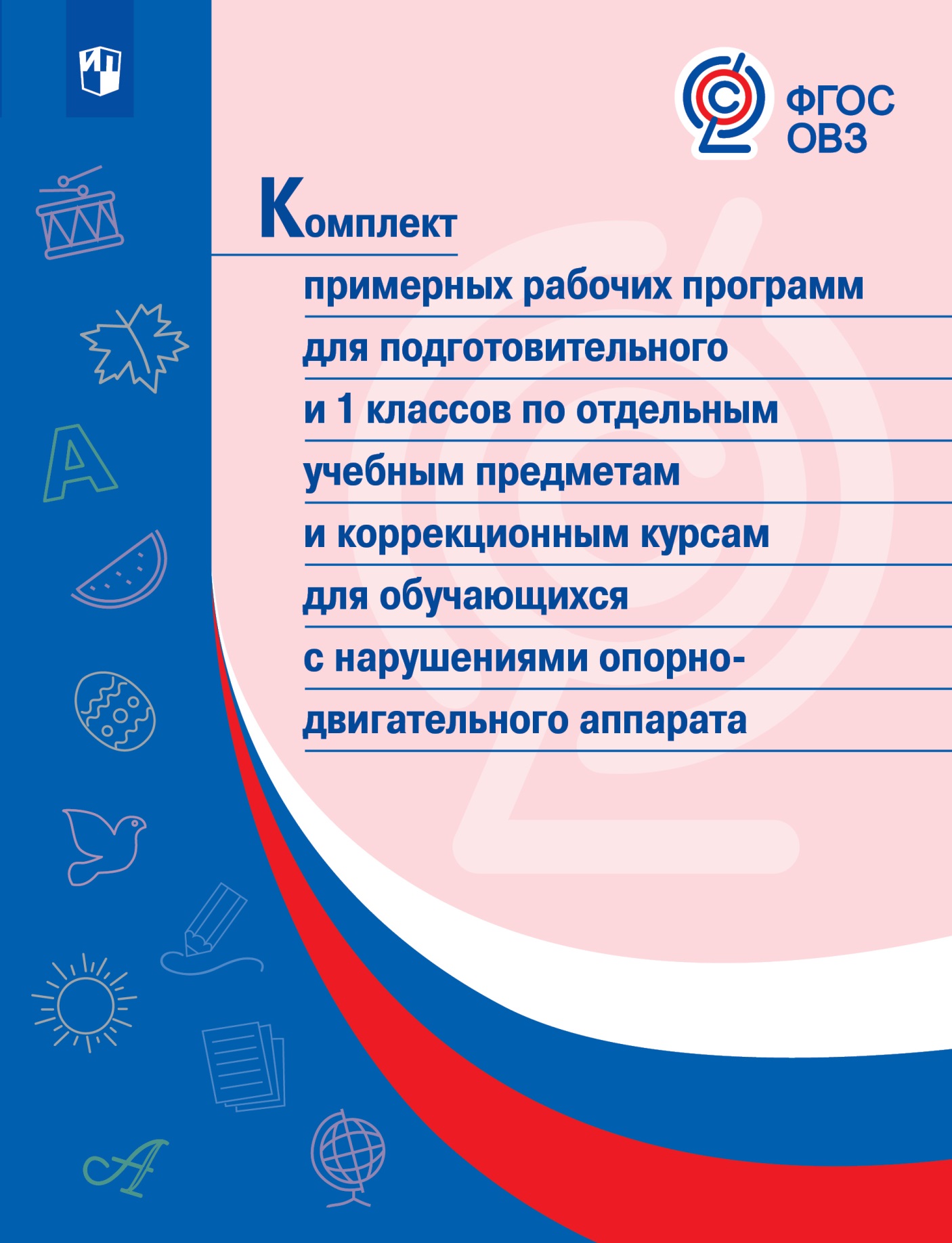 ПОЯСНИТЕЛЬНАЯ ЗАПИСКА	5ПРИМЕРНЫЕ РАБОЧИЕ ПРОГРАММЫ УЧЕБНЫХ ПРЕДМЕТОВ	16ВАРИАНТ 6.2	16РУССКИЙ ЯЗЫК. ПОДГОТОВИТЕЛЬНЫЙ КЛАСС	16РУССКИЙ ЯЗЫК. 1 КЛАСС	39ЛИТЕРАТУРНОЕ ЧТЕНИЕ. ПОДГОТОВИТЕЛЬНЫЙ КЛАСС	83ЛИТЕРАТУРНОЕ ЧТЕНИЕ. 1 КЛАСС	116МАТЕМАТИКА. ПОДГОТОВИТЕЛЬНЫЙ КЛАСС	185МАТЕМАТИКА. 1 КЛАСС	216ОКРУЖАЮЩИЙ МИР (ЧЕЛОВЕК, ПРИРОДА, ОБЩЕСТВО). ПОДГОТОВИТЕЛЬНЫЙ КЛАСС	262ОКРУЖАЮЩИЙ МИР (ЧЕЛОВЕК, ПРИРОДА, ОБЩЕСТВО).1 КЛАСС	283МУЗЫКА. ПОДГОТОВИТЕЛЬНЫЙ КЛАСС	303МУЗЫКА. 1 КЛАСС	313ИЗОБРАЗИТЕЛЬНОЕ ИСКУССТВО. ПОДГОТОВИТЕЛЬНЫЙ КЛАСС	323ИЗОБРАЗИТЕЛЬНОЕ ИСКУССТВО. 1 КЛАСС	333ТЕХНОЛОГИЯ (ТРУД). ПОДГОТОВИТЕЛЬНЫЙ КЛАСС	343ТЕХНОЛОГИЯ (ТРУД). 1 КЛАСС	357ФИЗИЧЕСКАЯ КУЛЬТУРА. ПОДГОТОВИТЕЛЬНЫЙ КЛАСС	375ФИЗИЧЕСКАЯ КУЛЬТУРА (АДАПТИВНАЯ ФИЗИЧЕСКАЯ КУЛЬТУРА). 1 КЛАСС	392ВАРИАНТ 6.2. ЗПР	407РУССКИЙ ЯЗЫК. ПОДГОТОВИТЕЛЬНЫЙ КЛАСС	407РУССКИЙ ЯЗЫК. 1 КЛАСС	434ЛИТЕРАТУРНОЕ ЧТЕНИЕ. ПОДГОТОВИТЕЛЬНЫЙ КЛАСС	480ЛИТЕРАТУРНОЕ ЧТЕНИЕ. 1 КЛАСС	516МАТЕМАТИКА. ПОДГОТОВИТЕЛЬНЫЙ КЛАСС	601МАТЕМАТИКА. 1 КЛАСС	651ОКРУЖАЮЩИЙ МИР (ЧЕЛОВЕК, ПРИРОДА, ОБЩЕСТВО). ПОДГОТОВИТЕЛЬНЫЙ КЛАСС	678ОКРУЖАЮЩИЙ МИР (ЧЕЛОВЕК, ПРИРОДА, ОБЩЕСТВО).1 КЛАСС	698МУЗЫКА. ПОДГОТОВИТЕЛЬНЫЙ КЛАСС	730МУЗЫКА. 1 КЛАСС	751ИЗОБРАЗИТЕЛЬНОЕ ИСКУССТВО. ПОДГОТОВИТЕЛЬНЫЙ КЛАСС	769ИЗОБРАЗИТЕЛЬНОЕ ИСКУССТВО. 1 КЛАСС	779ТЕХНОЛОГИЯ (ТРУД). ПОДГОТОВИТЕЛЬНЫЙ КЛАСС	789ТЕХНОЛОГИЯ (ТРУД). 1 КЛАСС	807ФИЗИЧЕСКАЯ КУЛЬТУРА (АДАПТИВНАЯ ФИЗИЧЕСКАЯ КУЛЬТУРА). ПОДГОТОВИТЕЛЬНЫЙ КЛАСС	829ФИЗИЧЕСКАЯ КУЛЬТУРА (АДАПТИВНАЯ ФИЗИЧЕСКАЯ КУЛЬТУРА). 1 КЛАСС	845ВАРИАНТ 6.3	860РУССКИЙ ЯЗЫК. ПОДГОТОВИТЕЛЬНЫЙ КЛАСС	860РУССКИЙ ЯЗЫК. 1 КЛАСС	874ЧТЕНИЕ. ПОДГОТОВИТЕЛЬНЫЙ КЛАСС	913ЧТЕНИЕ. 1 КЛАСС	935МАТЕМАТИКА. ПОДГОТОВИТЕЛЬНЫЙ КЛАСС	971МАТЕМАТИКА. 1 КЛАСС	990ОКРУЖАЮЩИЙ МИР.ПОДГОТОВИТЕЛЬНЫЙ КЛАСС	1019ОКРУЖАЮЩИЙ МИР.1 КЛАСС	1049МУЗЫКА. ПОДГОТОВИТЕЛЬНЫЙ КЛАСС	1074МУЗЫКА. 1 КЛАСС	1087ИЗОБРАЗИТЕЛЬНОЕ ИСКУССТВО. ПОДГОТОВИТЕЛЬНЫЙ КЛАСС	1100ИЗОБРАЗИТЕЛЬНОЕ ИСКУССТВО. 1 КЛАСС	1127ТЕХНОЛОГИЯ (РУЧНОЙ ТРУД). ПОДГОТОВИТЕЛЬНЫЙ КЛАСС	1165ТЕХНОЛОГИЯ (РУЧНОЙ ТРУД). 1 КЛАСС	1175ФИЗИЧЕСКАЯ КУЛЬТУРА (АДАПТИВНАЯ ФИЗИЧЕСКАЯ КУЛЬТУРА). ПОДГОТОВИТЕЛЬНЫЙ КЛАСС	1188ФИЗИЧЕСКАЯ КУЛЬТУРА (АДАПТИВНАЯ ФИЗИЧЕСКАЯ КУЛЬТУРА). 1 КЛАСС	1206ПРИМЕРНЫЕ РАБОЧИЕ ПРОГРАММЫ КОРРЕКЦИОННЫХ КУРСОВ	1221ВАРИАНТ 6.2	1221КОРРЕКЦИОННЫЕ КУРСЫ. ПОДГОТОВИТЕЛЬНЫЙ КЛАСС	1221РАЗВИТИЕ МАНУАЛЬНОЙ ДЕЯТЕЛЬНОСТИ	1221ОЩУЩЕНИЕ, ОСОЗНАНИЕ И ОРИЕНТИРОВКА В ПРОСТРАНСТВЕ	1232КОРРЕКЦИОННЫЕ КУРСЫ.1 КЛАСС	1239РАЗВИТИЕ МАНУАЛЬНОЙ ДЕЯТЕЛЬНОСТИ	1239КВАЗИАССИСТИВНЫЕ ТЕХНОЛОГИИ ВО ВНЕУРОЧНОЙ ДЕЯТЕЛЬНОСТИ	1249ВАРИАНТ 6.2. ЗПР	1263КОРРЕКЦИОННЫЕ КУРСЫ. ПОДГОТОВИТЕЛЬНЫЙ КЛАСС	1263РАЗВИТИЕ СЕНСОРНОГО ВОСПРИЯТИЯ И ПРЕДМЕТНОЙ ДЕЯТЕЛЬНОСТИ	1263КВАЗИАССИСТИВНЫЕ ТЕХНОЛОГИИ ВО ВНЕУРОЧНОЙ ДЕЯТЕЛЬНОСТИ	1274КОРРЕКЦИОННЫЕ КУРСЫ. 1 КЛАСС	1289РАЗВИТИЕ МАНУАЛЬНОЙ ДЕЯТЕЛЬНОСТИ	1289КВАЗИАССИСТИВНЫЕ ТЕХНОЛОГИИ ВО ВНЕУРОЧНОЙ ДЕЯТЕЛЬНОСТИ	1299ВАРИАНТ 6.3	1314КОРРЕКЦИОННЫЕ КУРСЫ. ПОДГОТОВИТЕЛЬНЫЙ КЛАСС	1314РАЗВИТИЕ СЕНСОРНОГО ВОСПРИЯТИЯ И ПРЕДМЕТНОЙ ДЕЯТЕЛЬНОСТИ	1314САМООБСЛУЖИВАНИЕ	1337ЛОГОПЕДИЧЕСКИЕ ЗАНЯТИЯ	1347КОРРЕКЦИОННЫЕ КУРСЫ. 1 КЛАСС	1374РАЗВИТИЕ ПСИХОМОТОРИКИ И СЕНСОРНЫХ ПРОЦЕССОВ	1374ЛОГОПЕДИЧЕСКИЕ ЗАНЯТИЯ	1399ПОЯСНИТЕЛЬНАЯ ЗАПИСКАКатегория обучающихся с нарушением опорно-двигательного аппаратаКатегория детей с нарушениями опорно-двигательного аппарата неоднородная по составу группа школьников. Группа обучающихся с нарушениями опорно-двигательного аппарата  объединяет детей со значительным разбросом первичных и вторичных нарушений развития. Отклонения в развитии у детей с такой патологией отличаются значительной полиморфностью и диссоциацией в степени выраженности. В зависимости от причины и времени действия вредных факторов отмечаются следующие виды патологии опорно-двигательного аппарата. По типологии двигательных нарушений, предложенной И.Ю. Левченко, О.Г. Приходько, выделяются:I. Заболевания нервной системы: детский церебральный паралич, полиомиелит.II. Врожденная патология опорно-двигательного аппарата: врожденный вывих бедра, кривошея, косолапость и другие деформации стоп, аномалии развития позвоночника (сколиоз), недоразвитие и дефекты конечностей, аномалии развития пальцев кисти, артрогрипозы.III. Приобретенные заболевания и повреждения опорно-двигательного аппарата: травматические повреждения спинного мозга, головного мозга и конечностей, полиартрит, заболевания скелета (туберкулез, опухоли костей, остеомиелит), системные заболевания скелета (хондродистрофия, рахит).В других классификациях дополнительно к перечисленным выделяется группа нарушений опорно-двигательного аппарата наследственной патологии с прогрессирующими мышечными атрофиями (миопатия Дюшена, амиотрофия Верднига-Гофмана и др.)По классической классификации, предложенной К.А. Семеновой, Е.М. Мастюковой и М.К. Смуглиной, детский церебральный паралич может быть представлен формами: спастическая диплегия; двойная гемиплегия; гемипаретическая форма; гиперкинетическая форма; атонически-астатическая форма.Международная классификация болезней 10–го пересмотра выделяет следующие заболевания опорно-двигательного аппарата: G80.0 Спастический церебральный паралич;G80.1 Спастическая диплегия;G80.2 Детская гемиплегия; G80.3 Дискинетический церебральный паралич;G80.4 Атаксический церебральный паралич; G80.8 Другой вид детского церебрального паралича; G80.9 Детский церебральный паралич неуточненный.При всем разнообразии врожденных и рано приобретенных заболеваний и повреждений опорно-двигательного аппарата у большинства  детей наблюдаются сходные проблемы. Ведущим в клинической картине является двигательный дефект (задержка формирования, недоразвитие, нарушение или утрата двигательных функций). Не существует четкой взаимосвязи между выраженностью двигательных и психических нарушений — например, тяжелые двигательные расстройства, могут сочетаться с легкой задержкой психического развития, а остаточные явления ДЦП — с тяжелым недоразвитием отдельных психических функции или психики в целом. Для детей с церебральным параличом характерно своеобразное психическое развитие, обусловленное сочетанием раннего органического поражения головного мозга с различными двигательными, речевыми и сенсорными дефектами. Важную роль в генезе нарушений психического развития играют возникающие в связи с заболеванием ограничения деятельности, социальных контактов, а также  условия обучения и воспитания.Существующие классификации детей с нарушением опорно-двигательного аппарата (далее НОДА) имеют в своей основе клинические характеристики данного вида нарушения развития в зависимости от причины и времени действия вредных факторов.   Уточнение роли различных факторов и механизмов формирования разных видов нарушения опорно-двигательного аппарата необходимо в большей степени для организации медико-социальной помощи этой категории детей. Для организации психолого-педагогического сопровождения ребёнка с НОДА в образовательном процессе, задачами которого являются правильное распознавание наиболее актуальных проблем его развития, своевременное оказание адресной помощи и динамическая оценка её результативности, необходимо опираться на типологию, которая должна носить педагогически ориентированный характер. Для составления рабочих программ, соответствующим требованиям ФГОС НОО ОВЗ предлагается типология, основанная на оценке сформированности познавательных и социальных способностей у детей с нарушениями опорно-двигательного аппарата:1группа: дети с нарушениями функций опорно-двигательного аппарата различного этиопатогенеза, передвигающиеся самостоятельно или с помощью вспомогательных ортопедических средств, имеющие  психическое развитие, близкое к нормальному. Достаточное интеллектуальное развитие у этих детей часто сочетается с речевыми расстройствами, отсутствием уверенности в себе, ограниченной самостоятельностью,	с повышенной внушаемостью. Личностная незрелость проявляется	в наивности суждений, слабой ориентированности в бытовых и практических вопросах жизни. 2 группа: а) дети, лишенные возможности самостоятельного передвижения и самообслуживания, с задержкой психического развития и разборчивой речью. Задержка психического развития в сочетании с НОДА проявляется в отставании формирования мыслительных операций, неравномерности развития различных психических функций, выраженных астенических проявлениях. Тем не менее, задержку психического развития при НОДА чаще всего характеризует благоприятная динамика дальнейшего умственного развития детей. Они легко используют помощь взрослого при обучении, алгоритмы последовательных этапов решения интеллектуальных задач, у них достаточное, но несколько замедленное усвоение нового материала. При адекватной коррекционно-педагогической работе некоторые дети могут догонять сверстников в умственном развитии. б) дети с лёгким дефицитом познавательных и социальных способностей, передвигающиеся при помощи ортопедических средств или лишенные возможности самостоятельного передвижения, имеющие нейросенсорные нарушения в сочетании с ограничениями манипулятивной деятельности  и дизартрическими расстройствами разной степени выраженности. У большинства этих детей имеются потенциальные возможности развития высших психических функций, однако физические недостатки, нередко множественные, речедвигательные трудности, астенические проявления и ограниченный запас знаний вследствие социально-культурной депривации ограничивают эти возможности.  3группа: дети с двигательными нарушениями разной степени выраженности с легкой степенью интеллектуальной недостаточности, осложненными нейросенсорными нарушениями, а также имеющими дизартрические нарушения и системное недоразвитие речи. У детей с умственной отсталостью нарушения психических функций чаще носят тотальный характер. В психическом статусе детей с ДЦП и умственной отсталостью наблюдается ряд признаков, характерных для осложнённой формы умственной отсталости: конкретность мышления, торпидность, трудность переключения с одного задания  на другое, доступность выполнения только наиболее простых заданий, недостаточность не только звукопроизносительной стороны речи, но преимущественно фразовой и смысловой ее составляющей. На первый план выступает недостаточность высших форм познавательной деятельности — абстрактно-логического мышления и высших, прежде всего гностических, функций. При сниженном интеллекте особенности развития личности характеризуются низким познавательным интересом, недостаточной критичностью. В этих случаях менее выражены состояния с чувством неполноценности, но отмечается безразличие, слабость волевых усилий и мотивации.4группа: дети имеют тяжёлые опорно-двигательные нарушения неврологического генеза  и, как следствие, полная или почти полная зависимость от посторонней помощи в передвижении, самообслуживании и предметной деятельности. Большинство детей этой группы не могут самостоятельно удерживать своё тело в сидячем положении. Спастичность конечностей часто осложнена гиперкинезами. Процесс общения затруднен в связи с несформированностью языковых средств и речемоторных функций порождения экспрессивной речи. Степень умственной отсталости колеблется от выраженной до глубокой. Дети данной группы с менее выраженным интеллектуальным недоразвитием имеют предпосылки для формирования представлений, умений и навыков, значимых для социальной адаптации детей. Так, у большинства детей проявляется интерес к общению и взаимодействию, что позволяет обучать детей пользоваться невербальными средствами коммуникации (жесты, мимика, графические изображения и др.); наличие отдельных двигательных действий (захват, удержание предмета, контролируемые движения шеи и др.), создаёт предпосылки для обучения детей выполнению доступных операций самообслуживания и предметно-практической деятельности. Обучение строится с учётом специфики развития каждого ребёнка, а также в соответствии с типологическими особенностями развития детей с тяжёлыми и множественными нарушениями.Таким образом, вследствие неоднородности состава детей с нарушениями опорно-двигательного аппарата диапазон различий в требуемом уровне и содержании их школьного образования предполагает их образовательную дифференциацию, которая может быть реализована на основе вариативности адаптированных рабочих программ или специальных индивидуальных программ развития, разрабатываемых учителем для конкретного класса или обучающегося.Особые образовательные потребности у детей с нарушениями опорно-двигательного аппарата задаются спецификой двигательных нарушений, а также спецификой нарушения психического развития, и определяют особую логику построения учебного процесса, находят своё отражение в структуре и содержании образования. Наряду с этим можно выделить особые по своему характеру потребности, свойственные всем обучающимся с НОДА:требуется введение в содержание обучения специальных разделов, не присутствующих в Программе, адресованной нормально развивающимся сверстникам;необходимо использование специальных методов, приёмов и средств обучения (в том числе специализированных компьютерных и ассистивных технологий), обеспечивающих реализацию «обходных путей» обучения;индивидуализация обучения требуется в большей степени, чем для нормально развивающегося ребёнка;следует обеспечить особую пространственную и временную организацию образовательной среды;необходимо максимальное расширение образовательного пространства – выход за пределы образовательного учреждения.В связи с отклонениями в развитии перцептивной сферы (слух, зрение, опорно-двигательная система и др.) у обучающихся значительно сужены возможности полноценного восприятия слуховой, зрительной, тактильно-вибрационной и иной информации, выступающей в качестве учебной. В связи с этим предпочтение отдается методам, помогающим наиболее полно передавать, воспринимать, удерживать и перерабатывать учебную информацию в доступном для обучающихся виде с опорой на сохранные анализаторы, функции, системы организма, т.е. в соответствии с  особыми образовательными потребностями описанных групп. В подгруппе перцептивных методов на начальных этапах обучения детей с НОДА  на первом месте находятся практические и наглядные методы, формирующие сенсомоторную основу представлений и понятий о познаваемой действительности. Дополнением к ним являются методы словесной передачи учебной информации.Для первой группы обучающихся с НОДА (вариант 6.2 ФГОС НОО):обучение в  специальной школе детей с выраженными нарушениями опорно-двигательного аппарата, имеющих потенциально сохранный интеллект, возможно при условии создания для них безбарьерной среды, обеспечения специальными приспособлениями и индивидуально адаптированным  рабочим местом. В периоде начального обучения обеспечивается щадящий режим, психологическая и коррекционно-педагогическая помощь. Учет особенностей и возможностей обучающихся реализуется через образовательные условия (пролонгированные сроки обучения за счет дополнительного класса первого года обучения, специальные методы формирования графо-моторных навыков, пространственных и временных представлений, специальное оборудование, сочетание учебных и коррекционных занятий). Специальное обучение и услуги должны охватывать физическую терапию, психологическую и логопедическую помощь. Для детей с тяжелыми нарушениями речи при церебральном параличе может понадобиться вспомогательная техника. В частности: коммуникационные приспособления от простейших до более сложных, в которых используются голосовые синтезаторы (коммуникационные доски с рисунками, символами, буквами или словами).  Для второй группы обучающихся с НОДА и ЗПР (вариант 6.2 ФГОС НОО):обучение в  специальной школе детей с выраженными нарушениями опорно-двигательного аппарата возможно при условии создания для них безбарьерной среды, обеспечения специальными приспособлениями и индивидуально адаптированным  рабочим местом. Учет особенностей и возможностей обучающихся реализуется через образовательные условия (пролонгированные сроки обучения за счет дополнительного класса первого года обучения, специальные методы формирования графо-моторных навыков, пространственных и временных представлений, специальное оборудование, сочетание учебных и коррекционных занятий) Специальное обучение и услуги должны охватывать физическую терапию, психологическую и логопедическую помощь. Для детей с тяжелыми нарушениями речи при церебральном параличе может понадобиться вспомогательная техника. В частности: коммуникационные приспособления от простейших до более сложных, в которых используются голосовые синтезаторы (коммуникационные доски с рисунками, символами, буквами или словами).  Обучающиеся с нарушениями опорно-двигательного аппарата в сочетании с ЗПР нуждаются в разработке  опор с детализацией в форме алгоритмов для конкретизации  действий при самостоятельной работе. Для третьей группы обучающихся с НОДА и умственной отсталостью (вариант 6.3 ФГОС НОО):  учет особенностей и возможностей обучающихся с НОДА и умственной отсталостью реализуется через образовательные условия (специальные методы формирования графо-моторных навыков, пространственных и временных представлений, приемы сравнения, сопоставления, противопоставления при освоении нового материала, специальное оборудование, сочетание учебных и коррекционных занятий). Специальное обучение и услуги должны охватывать физическую терапию, психологическую и логопедическую помощь. Практическая направленность обучения, т.е. направленность на социализацию и воспитание автономности.Для четвертой группы обучающихся с НОДА и ТМНР (вариант 6.4 ФГОС НОО):  учет особенностей и возможностей обучающихся реализуется как  через образовательные условия, так и через содержательное и смысловое наполнение учебного материала. Усиление практической направленности обучения с индивидуальной дифференцированностью требований в соответствии с особенностями усвоения учебного материала обучающимися с тяжелыми множественными нарушениями развития. Специальное обучение и услуги должны охватывать физическую терапию, психологическую и логопедическую помощь.Соответственно, ещё одним важнейшим основанием для разработки примерных рабочих программ  является необходимость предусмотреть в их структуре  удовлетворение как общих со здоровыми сверстниками, так и особых образовательных потребностей, единых для всех обучающихся с ОВЗ и специфичных для обучающихся с нарушениями опорно-двигательного аппарата.Комплект примерных рабочих программНормативную основу для разработки комплекта примерных рабочих программ для подготовительного и 1 класса, адресованного обучающимся с нарушениями опорно-двигательного аппарата составили:Приказ Минобрнауки России от 19 декабря 2014 г. №1598 «Об утверждении федерального государственного образовательного стандарта начального общего образования обучающихся с ограниченными возможностями здоровья»;Примерная адаптированная основная общеобразовательная программа начального общего образования обучающихся с нарушениями опорно-двигательного аппарата (http://fgosreestr.ru).При определении содержания и этапов реализации процесса формирования личностных, метапредметных и предметных результатов обучения учитывался опыт, накопленный отечественной научной школой в области обучения и воспитания лиц с нарушениями опорно-двигательного аппарата.Комплект примерных рабочих программ для обучающихся с нарушениями опорно-двигательного аппаратаподготовительного и 1 класса разработан с целью обеспечения образовательного процесса данной категории лиц с ОВЗ учебно-методическим сопровождением, создающим условия для их общекультурного и всестороннего развития, овладения учебной деятельностью в соответствии с принятыми в семье и обществе духовно-нравственными и социокультурными ценностями.Содержание примерных рабочих программ, вошедших в состав комплекта, направлено на реализацию следующих задач:развитие личностных качеств и жизненной компетенции, обеспечивающих готовность к вхождению обучающихся в социальную среду, в том числе формирование основ гражданской идентичности;формирование универсальных учебных действий познавательной, регулятивной и коммуникативной направленности, которые составляют основу умения учиться и являются условием для развития способности решать учебные и жизненные задачи;формирование предметных и межпредметных понятий, включающих знания и умения, специфичные как для отдельной предметной области, так и отражающие доступные для понимания в данной возрастной группе связи и отношения между объектами и процессами.Комплект примерных рабочих программ ориентирован на обучающихся с нарушением опорно-двигательного аппарата, передвигающихся самостоятельно или при помощи ортопедических средств или лишенные возможности самостоятельного передвижения; имеющие нейросенсорные нарушения в сочетании с ограничениями манипулятивной деятельности, речевые нарушения, в том числе дизартрические расстройства разной степени выраженности и имеющих:– первично сохранный интеллект, у которых наблюдается незначительный дефицит познавательных и социальных способностей (вариант 6.2);– задержку психического развития (вариант 6.2. ЗПР);– умственную отсталость (вариант 6.3);– тяжелые множественные нарушения развития (вариант 6.4).Особенности образования учащихся подготовительного и 1 класса с нарушениями опорно-двигательного аппарата определяются вышеназванными характеристиками их психомоторного развития и учитывают как общеспецифические, так и индивидуальные образовательные потребности, реализация которых предусмотрена содержательным наполнением конкретных предметных областей и выбором технологии обучения. К ним относятся:единство коррекционно-развивающего процесса, реализуемого, как через содержание образовательных областей, так в процессе индивидуальной работы;включение в содержание обучения специальных разделов, не предусмотренных примерной основной образовательной программой начального общего образования;использование специальных методов, приёмов и средств обучения (в том числе специализированных компьютерных и ассистивных технологий);опора на наглядно-действенный характер содержания образования и упрощение системы учебно-познавательных задач, решаемых в процессе образования;создание проблемных ситуаций, активизирующих самостоятельную поисковую деятельность обучающихся на основе сформированных знаний и умений;использование различных форм коммуникации и создание условий для овладения детьми как вербальными, так и невербальными средствами взаимодействия с окружающими и др.В состав комплекта входят примерные рабочие программы для подготовительного и 1 класса, адресованные обучающимся с нарушениями опорно-двигательного аппарата:ВАРИАНТ 6.2Примерные рабочие программы учебных предметов:Русский язык. Подготовительный класс	Русский язык. 1 класс	Литературное чтение. Подготовительный класс	Литературное чтение. 1 класс	Математика. Подготовительный класс	Математика. 1 класс	Окружающий мир (человек, природа, общество). Подготовительный класс	Окружающий мир (человек, природа, общество).1 класс	Музыка. Подготовительный класс	Музыка. 1 класс	Изобразительное искусство. Подготовительный класс	Изобразительное искусство. 1 класс	Технология (труд). Подготовительный класс	Технология (труд). 1 класс	Физическая культура. Подготовительный класс	Физическая культура (адаптивная физическая культура). 1 класс	Примерные рабочие программы коррекционных курсов:Коррекционные курсы. Подготовительный класс	Развитие мануальной деятельности	Ощущение, осознание и ориентировка в пространстве	Коррекционные курсы. 1 класс	Развитие мануальной деятельности	Квазиассистивные технологии во внеурочной деятельностиВАРИАНТ 6.2. ЗПРПримерные рабочие программы учебных предметов:Русский язык. Подготовительный и 1 классыЛитературное чтение. Подготовительный и 1 классыМатематика. Подготовительный классМатематика. 1 классОкружающий мир (человек, природа, общество). Подготовительный класс Окружающий мир (человек, природа, общество). 1 классМузыка. Подготовительный классМузыка. 1 классИзобразительное искусство. Подготовительный классИзобразительное искусство. 1 классТехнология (труд). Подготовительный классТехнология (труд). 1 классФизическая культура (адаптивная физическая культура). Подготовительный классФизическая культура (адаптивная физическая культура). 1 классПримерные рабочие программы коррекционных курсов:Коррекционные курсы. Подготовительный класс	Развитие сенсорного восприятия и предметной деятельности	Квазиассистивные технологии во внеурочной деятельности	Коррекционные курсы. 1 класс	Развитие мануальной деятельности	Квазиассистивные технологии во внеурочной деятельностиВАРИАНТ 6.3Примерные рабочие программы учебных предметов:Русский язык. Подготовительный класс	Русский язык. 1 класс	Чтение. Подготовительный класс	Чтение. 1 класс	Математика. Подготовительный класс	971Математика. 1 класс	Окружающий мир.подготовительный класс	Окружающий мир.1 класс	Музыка. Подготовительный класс	Музыка. 1 класс	Изобразительное искусство. Подготовительный класс	Изобразительное искусство. 1 класс	Технология (ручной труд). Подготовительный класс	Технология (ручной труд). 1 класс	Физическая культура (адаптивная физическая культура). Подготовительный классФизическая культура (адаптивная физическая культура). 1 класс	Примерные рабочие программы коррекционных курсов:Коррекционные курсы. Подготовительный класс	Развитие сенсорного восприятия и предметной деятельности	Самообслуживание	Логопедические занятия	Коррекционные курсы. 1 класс	Развитие психомоторики и сенсорных процессов	Логопедические занятия	ПРИМЕРНЫЕ РАБОЧИЕ ПРОГРАММЫ УЧЕБНЫХ ПРЕДМЕТОВВАРИАНТ 6.2РУССКИЙ ЯЗЫК. ПОДГОТОВИТЕЛЬНЫЙ КЛАССОБУЧЕНИЕ ГРАМОТЕПОЯСНИТЕЛЬНАЯ ЗАПИСКАЦели образовательно-коррекционной работыВследствие неоднородности состава детей с нарушениями опорно-двигательного аппарата диапазон различий в требуемом уровне и содержании их школьного образования предполагает их образовательную дифференциацию, которая может быть реализована на основе вариативности адаптированных рабочих программ или специальных индивидуальных программ развития, разрабатываемых учителем для конкретного класса или обучающегося.Особые образовательные потребности у детей с нарушениями опорно-двигательного аппарата задаются спецификой двигательных нарушений, а также спецификой нарушения психического развития, и определяют особую логику построения учебного процесса, находят своё отражение в структуре и содержании образования. Наряду с этим можно выделить особые по своему характеру потребности, свойственные всем обучающимся с НОДА:– требуется введение в содержание обучения специальных разделов, не присутствующих в Программе, адресованной нормально развивающимся сверстникам;– необходимо использование специальных методов, приёмов и средств обучения (в том числе специализированных компьютерных и ассистивных технологий), обеспечивающих реализацию «обходных путей» обучения;– индивидуализация обучения требуется в большей степени, чем для нормально развивающегося ребёнка;– следует обеспечить особую пространственную и временную организацию образовательной среды;– необходимо максимальное расширение образовательного пространства – выход за пределы образовательного учреждения.	Для обучающихся с НОДА (вариант 6.2 ФГОС НОО) обучение в  специальной школе детей с выраженными нарушениями опорно-двигательного аппарата, имеющих потенциально сохранный интеллект, возможно при условии создания для них безбарьерной среды, обеспечения специальными приспособлениями и индивидуально адаптированным рабочим местом. В периоде начального обучения обеспечивается щадящий режим, психологическая и коррекционно-педагогическая помощь. Учет особенностей и возможностей обучающихся реализуется через образовательные условия (пролонгированные сроки обучения за счет дополнительного года обучения в первом класса, специальные методы формирования графо-моторных навыков, пространственных и временных представлений, специальное оборудование, сочетание учебных и коррекционных занятий). Специальное обучение и услуги должны охватывать физическую терапию, психологическую и логопедическую помощь. Для детей с тяжелыми нарушениями речи при церебральном параличе может понадобиться вспомогательная техника. В частности: коммуникационные приспособления от простейших до более сложных, в которых используются голосовые синтезаторы (коммуникационные доски с рисунками, символами, буквами или словами).  Специфической особенностью данного контингента является необходимость целенаправленного формирования пространственных представлений и зрительно-моторной координации для успешного достижения предметных результатов.Рабочая программа имеет целью заложить основы формирования функционально грамотной личности, обеспечить развитие графомоторных навыков у ребенка, помочь ему осознать себя носителем языка и способствует решению следующих задач::  овладение грамотой (письмом, как видом письменной речи); развитие умений ориентироваться в тетради, находить рабочую строку; умение работать на компьютере для детей с нарушением опорно-двигательного аппарата в случае невозможности формирования навыка традиционного  письма;умение различать письменные и печатные буквы;списывание и письмо под диктовку в соответствии с изученными правилами;овладение аккуратным разборчивым письмом с учетом гигиенических требований;создание небольших собственных текстов (сочинений, рассказов, сказок);расширение активного, пассивного и потенциального словаря детей; овладение грамматическим строем речи; овладение навыками и умениями понимания и анализа текстов разных видов; приобретение и систематизация знаний о русском языке; раскрытие для детей красоты и богатства русского, языка, его связи с русской культурой;  воспитание средствами русского языка; формирование у детей чувства языка. Общая характеристика учебного предметаОбучение грамоте направлено на формирование навыка чтения и основ элементарного графического навыка, развитие речевых умений, обогащение и активизацию словаря, совершенствование фонематического слуха, осуществление грамматико-орфографической пропедевтики. Задачи обучения грамоте решаются на уроках обучения чтению и на уроках обучения письму. Обучение письму идёт параллельно с обучением чтению с учётом принципа координации устной и письменной речи. Содержание обучения грамоте обеспечивает решение основных задач трёх его периодов: добукварного (подготовительного), букварного (основного) и послебукварного (заключительного).Добукварный период является введением в систему языкового и литературного образования. Его содержание направлено на создание мотивации к учебной деятельности, развитие интереса к самому процессу чтения. Особое внимание на этом этапе уделяется выявлению начального уровня развитости устных форм речи у каждого ученика, особенно слушания и говорения. Стоит и другая задача — приобщение к учебной деятельности, приучение к требованиям школы. Введение детей в мир языка начинается со знакомства со словом, его значением, с осмысления его номинативной функции в различных коммуникативно-речевых ситуациях, с различения в слове его содержания (значения) и формы (фонетической и графической). У первоклассников формируются первоначальные представления о предложении, развивается фонематический слух и умение определять последовательность звуков в словах различной звуковой и слоговой структуры. Они учатся осуществлять звуковой анализ слов с использованием схем-моделей, делить слова на слоги, находить в слове ударный слог, «читать» слова по следам звукового анализа, ориентируясь на знак ударения и букву ударного гласного звука. На подготовительном этапе формируются первоначальные представления о гласных и согласных (твёрдых и мягких звуках), изучаются первые пять гласных звуков и обозначающие их буквы. На уроках письма дети усваивают требования к положению тетради, ручки, к правильной посадке, учатся писать сначала элементы букв, а затем овладевают письмом букв. Содержание букварного периода охватывает изучение первых согласных звуков и их буквенных обозначений; последующих гласных звуков и букв, их обозначающих; знакомство с гласными звуками, обозначающими два звука; знакомство с буквами, не обозначающими звуков. Специфическая особенность данного этапа заключается в непосредственном обучении чтению, усвоению его механизма. Обучающиеся осваивают два вида чтения: орфографическое (читаю, как написано) и орфоэпическое (читаю, как говорю); работают со слоговыми таблицами и слогами-слияниями; осваивают письмо всех гласных и согласных букв, слогов с различными видами соединений, слов, предложений, небольших текстов.Послебукварный (заключительный)— повторительно-обобщающий этап. На данном этапе обучения грамоте осуществляется постепенный переход к чтению целыми словами, формируется умение читать про себя, развиваются и совершенствуются процессы сознательного, правильного, темпового и выразительного чтения слов, предложений, текстов. Учащиеся знакомятся с речевым этикетом (словесные способы выражения приветствия, благодарности, прощания и т.д.) на основе чтения и разыгрывания ситуаций общения. Обучение элементам фонетики, лексики и грамматики идёт параллельно с формированием коммуникативно-речевых умений и навыков, с развитием творческих способностей детей. В этот период дети начинают читать литературные тексты и включаются в проектную деятельность по подготовке «Праздника букваря», в ходе которой происходит осмысление полученных в период обучения грамоте знаний. После обучения грамоте начинается раздельное изучение русского языка и литературного чтения. Описание места учебного предмета в учебном плане	На изучение курса «Обучение грамоте» выделяется:1 год обучения (подготовительный класс):– 165 часов (4 часа из обязательной части учебного плана и 1 час из части учебного плана, формируемой участниками образовательного процесса, 33 учебных недели) на обучение письму.Личностные, метапредметные и предметные результаты освоения предмета (курса «Русский язык»)Программа обеспечивает достижение выпускниками начальной школы определенных личностных, метапредметных и предметных результатов.Личностные результатывоспринимать объединяющую роль России как государства, территории проживания и общности языка. соотносить понятия «родная природа» и «Родина».проявлять уважение  к своей семье, ценить взаимопомощь и взаимоподдержку членов семьи и друзей.принимать статус «ученик», внутреннюю позицию школьника на уровне положительного отношения к школе.внимательно относиться к собственным переживаниям и переживаниям других людей; нравственному содержанию поступков.внимательно относиться к собственным переживаниям и переживаниям других людей; нравственному содержанию поступков.выполнять правила личной гигиены, безопасного поведения в школе, дома, на улице, в общественных местах.внимательно относиться к красоте окружающего мира, произведениям искусства.адекватно воспринимать оценку учителя.Метапредметные результатыРегулятивные УУД:организовывать свое рабочее место под руководством учителя. осуществлять контроль в форме сличения своей работы с образцом.вносить необходимые дополнения, исправления в свою работу, если она расходится с образцом.Определять в сотрудничестве с учителем последовательность изучения материала.Познавательные УУД:ориентироваться в учебниках (система обозначений, структура текста, рубрики, словарь, содержание). осуществлять поиск необходимой информации для выполнения учебных заданий, используя справочные материалы учебника (под руководством учителя).понимать информацию, представленную в виде текста, рисунков, схем.сравнивать предметы, объекты: находить общее и различие.группировать, классифицировать предметы, объекты на основе существенных признаков, по заданным критериям Средством формирования познавательных УУД служат тексты учебников и их методический аппарат, обеспечивающие формирование функциональной грамотности (первичных навыков работы с информацией).Коммуникативные УУД:соблюдать простейшие нормы речевого этикета: здороваться, прощаться, благодарить.вступать в  диалог (отвечать на вопросы, задавать вопросы, уточнять непонятное). сотрудничать с товарищами при выполнении заданий в паре: устанавливать и соблюдать очерёдность действий, корректно сообщать товарищу об ошибках.участвовать в коллективном обсуждении учебной проблемы.Предметные результаты– отличать текст от набора предложений, записанных как текст;– писать  буквы, воспроизводить на письме, – писать слоги, слова, короткие предложения.– узнавать графический образ букв выделять звуки из слов– записывать предложение, ставить знаки препинания.– правописания гласных в корне слова;– правописания звонких и глухих согласных в корне слова.ОСНОВНОЕ СОДЕРЖАНИЕ УЧЕБНОГО ПРЕДМЕТАДобукварный период является введением в систему языкового и литературного образования. Его содержание направлено на создание мотивации к учебной деятельности, развитие интереса к самому процессу чтения. Особое внимание на этом этапе уделяется выявлению начального уровня развитости устных форм речи у каждого ученика, особенно слушания и говорения. Стоит и другая задача — приобщение к учебной деятельности, приучение к требованиям школы. Введение детей в мир языка начинается со знакомства со словом, его значением, с осмысления его номинативной функции в различных коммуникативно-речевых ситуациях, с различения в слове его содержания (значения) и формы (фонетической и графической). У первоклассников формируются первоначальные представления о предложении, развивается фонематический слух и умение определять последовательность звуков в словах различной звуковой и слоговой структуры. Они учатся осуществлять звуковой анализ слов с использованием схем-моделей, делить слова на слоги, находить в слове ударный слог, «читать» слова по следам звукового анализа, ориентируясь на знак ударения и букву ударного гласного звука. На подготовительном этапе формируются первоначальные представления о гласных и согласных (твёрдых и мягких звуках), изучаются первые пять гласных звуков и обозначающие их буквы. На уроках письма дети усваивают требования к положению тетради, ручки, к правильной посадке, учатся писать сначала элементы букв, а затем овладевают письмом букв. Содержание букварного периода охватывает изучение первых согласных звуков и их буквенных обозначений; последующих гласных звуков и букв, их обозначающих; знакомство с гласными звуками, обозначающими два звука; знакомство с буквами, не обозначающими звуков. Специфическая особенность данного этапа заключается в непосредственном обучении чтению, усвоению его механизма. Первоклассники осваивают два вида чтения: орфографическое (читаю, как написано) и орфоэпическое (читаю, как говорю); работают со слоговыми таблицами и слогами-слияниями; осваивают письмо всех гласных и согласных букв, слогов с различными видами соединений, слов, предложений, небольших текстов.Послебукварный (заключительный) 27 ч (12 ч – чтение, 15ч – письмо)— повторительно-обобщающий этап. На данном этапе обучения грамоте осуществляется постепенный переход к чтению целыми словами, формируется умение читать про себя, развиваются и совершенствуются процессы сознательного, правильного, темпового и выразительного чтения слов, предложений, текстов. Учащиеся знакомятся с речевым этикетом (словесные способы выражения приветствия, благодарности, прощания и т.д.) на основе чтения и разыгрывания ситуаций общения. Обучение элементам фонетики, лексики и грамматики идёт параллельно с формированием коммуникативно-речевых умений и навыков, с развитием творческих способностей детей. В этот период дети начинают читать литературные тексты и включаются в проектную деятельность по подготовке «Праздника букваря», в ходе которой происходит осмысление полученных в период обучения грамоте знаний. После обучения грамоте начинается раздельное изучение русского языка и литературного чтения.	Резервные часы могут быть использованы учителем дополнительно на изучение тем, вызвавших набольшие затруднения у обучающихся или использованы на проектную деятельность.КАЛЕНДАРНО-ТЕМАТИЧЕСКОЕ ПЛАНИРОВАНИЕРЕКОМЕНДАЦИИ ПО УЧЕБНО-МЕТОДИЧЕСКОМУ И МАТЕРИАЛЬНО-ТЕХНИЧЕСКОМУ ОБЕСПЕЧЕНИЮАзбука. 1 класс: учебник для общеобразоват. учреждений: в 2 ч. / В.Г.Горецкий, В.А. Кирюшкин, Л.А.Виноградская, М.В.Бойкина. – М.: ПросвещениеПрописи. 1 класс. В 4-х частях.Горецкий В.Г., Федосова Н.А. – М.: ПросвещениеСборник рабочих программ «Школа России». Пособие для учителей общеобразовательных школ. – М., ПросвещениеОбучение грамоте. 1 класс: поурочные планы по учебнику «Азбука» и «Прописи» В.Г.Горецкого и др. – ВолгоградDVD.Обучение грамоте. 1 класс. Игнатьева Т.В.  Интерактивные демонстрационные таблицы к учебнику Горецкого В.Г. и др. ПЛАНИРУЕМЫЕ РЕЗУЛЬТАТЫ ОСВОЕНИЯ УЧЕБНОГО ПРЕДМЕТАПодготовительный этапУчащиеся получат возможность:– научиться понимать на уровне образных элементарных представлений структурные единицы языка: слово, предложение, текст;  – научиться называть и различать по форме структурные единицы графической системы - элементы печатных и письменных букв русского алфавита; – научиться составлять предложения из 2–4 слов и рассказы из 3–4 предложений на основе иллюстрации, графической модели или созданной на уроке речевой ситуации; – научиться правильно сидеть за столом,соблюдая ортопедический режим и, по возможности, пользоваться  письменными принадлежностями;  – научиться правильно писать и/или узнавать все элементы письменных букв, правильно называть их.Основной этапУчащиеся получат возможность:– знать/понимать, что звуки русского языка делятся на гласные-ртораскрыватели, произносящиеся без преграды в ротовой полости, и согласные-безударные. Слово представляет собой единство звучания и значения. Звучащее слово делится на слоги, один из которых произносится с большей силой и длительностью. Звуки речи могут обозначаться с помощью условных графических символов – букв. Основные слова называют предметы, их признаки, действия, не основные служат для связи основных слов в предложении, графические символы их изображения;– уметь акцентировано произносить звуки в заданной последовательности в слове, выделять один из них и давать ему полную характеристику;– при анализе использовать практические приемы определений звонкости–глухости согласных звуков и ударного слога в слове;– делить слово на слоги, выделять и фиксировать ударный;– читать в схемах звуковую запись слов по слогам и орфоэпически;– перекодировать звуковую форму слов из условно-графической в буквенную и наоборот;– анализировать и практически конструировать и переконструировать печатные и письменные буквы на основе элементов-шаблонов;– записывать/печатать правильно предложение и собственные имена при списывании и диктанте.РУССКИЙ ЯЗЫК. 1 КЛАССI. ОБУЧЕНИЕ ГРАМОТЕПОЯСНИТЕЛЬНАЯ ЗАПИСКАЦели образовательно-коррекционной работыВследствие неоднородности состава детей с нарушениями опорно-двигательного аппарата диапазон различий в требуемом уровне и содержании их школьного образования предполагает их образовательную дифференциацию, которая может быть реализована на основе вариативности адаптированных рабочих программ или специальных индивидуальных программ развития, разрабатываемых учителем для конкретного класса или обучающегося.Особые образовательные потребности у детей с нарушениями опорно-двигательного аппарата задаются спецификой двигательных нарушений, а также спецификой нарушения психического развития, и определяют особую логику построения учебного процесса, находят своё отражение в структуре и содержании образования. Наряду с этим можно выделить особые по своему характеру потребности, свойственные всем обучающимся с НОДА:– требуется введение в содержание обучения специальных разделов, не присутствующих в Программе, адресованной нормально развивающимся сверстникам;– необходимо использование специальных методов, приёмов и средств обучения (в том числе специализированных компьютерных и ассистивных технологий), обеспечивающих реализацию «обходных путей» обучения;– индивидуализация обучения требуется в большей степени, чем для нормально развивающегося ребёнка;– следует обеспечить особую пространственную и временную организацию образовательной среды;– необходимо максимальное расширение образовательного пространства – выход за пределы образовательного учреждения.Для обучающихся с НОДА (вариант 6.2 ФГОС НОО) обучение в  специальной школе детей с выраженными нарушениями опорно-двигательного аппарата, имеющих потенциально сохранный интеллект, возможно при условии создания для них безбарьерной среды, обеспечения специальными приспособлениями и индивидуально адаптированным  рабочим местом. В периоде начального обучения обеспечивается щадящий режим, психологическая и коррекционно-педагогическая помощь. Учет особенностей и возможностей обучающихся реализуется через образовательные условия (пролонгированные сроки обучения за счет дополнительного года обучения в первом класса, специальные методы формирования графо-моторных навыков, пространственных и временных представлений, специальное оборудование, сочетание учебных и коррекционных занятий). Специальное обучение и услуги должны охватывать физическую терапию, психологическую и логопедическую помощь. Для детей с тяжелыми нарушениями речи при церебральном параличе может понадобиться вспомогательная техника. В частности: коммуникационные приспособления от простейших до более сложных, в которых используются голосовые синтезаторы (коммуникационные доски с рисунками, символами, буквами или словами).  Специфической особенностью данного контингента является необходимость целенаправленного формирования пространственных представлений и зрительно-моторной координации для успешного достижения предметных результатов.Рабочая программа имеет целью  заложить основы формирования функционально грамотной личности, обеспечить развитие графомоторных навыков у ребенка, помочь ему осознать себя носителем языка и  способствует решению следующих задач:  овладение грамотой (письмом, как видом письменной речи); развитие умений ориентироваться в тетради, находить рабочую строку; умение работать на компьютере для детей с нарушением опорно-двигательного аппарата в случае невозможности формирования навыка традиционного  письма;умение различать письменные и печатные буквы;списывание и письмо под диктовку в соответствии с изученными правилами;овладение (по возможности) аккуратным разборчивым письмом с учетом гигиенических требований;создание небольших собственных текстов (сочинений, рассказов, сказок);расширение активного, пассивного и потенциального словаря детей; овладение грамматическим строем речи; овладение навыками и умениями понимания и анализа текстов разных видов; приобретение и систематизация знаний о русском языке; раскрытие для детей красоты и богатства русского, языка, его связи с русской культурой;  воспитание средствами русского языка; формирование у детей чувства языка. Общая характеристика учебного предметаОбучение грамоте направлено на формирование навыка чтения и основ элементарного графического навыка, развитие речевых умений, обогащение и активизацию словаря, совершенствование фонематического слуха, осуществление грамматико-орфографической пропедевтики. Задачи обучения грамоте решаются на уроках обучения чтению и на уроках обучения письму. Обучение письму идёт параллельно с обучением чтению с учётом принципа координации устной и письменной речи. Содержание обучения грамоте обеспечивает решение основных задач трёх его периодов: добукварного (подготовительного), букварного (основного) и послебукварного (заключительного).Послебукварный (заключительный) — повторительно-обобщающий этап. На данном этапе обучения грамоте осуществляется постепенный переход к чтению целыми словами, формируется умение читать про себя, развиваются и совершенствуются процессы сознательного, правильного, темпового и выразительного чтения слов, предложений, текстов. Учащиеся знакомятся с речевым этикетом (словесные способы выражения приветствия, благодарности, прощания и т. д.) на основе чтения и разыгрывания ситуаций общения. Обучение элементам фонетики, лексики и грамматики идёт параллельно с формированием коммуникативно-речевых умений и навыков, с развитием творческих способностей детей. В этот период дети начинают читать литературные тексты и включаются в проектную деятельность по подготовке «Праздника букваря», в ходе которой происходит осмысление полученных в период обучения грамоте знаний. После обучения грамоте начинается раздельное изучение русского языка и литературного чтения. Описание места учебного предмета в учебном плане	На изучение курса «Обучение грамоте» выделяется:2-й год обучения (1 класс):– 40 часов (4 часа из обязательной части учебного плана и 1 час из части учебного плана, формируемой участниками образовательного процесса, 8 учебных недель – 1-я четверть) на обучение письму с возможной корректировкой количества часов.Личностные, метапредметные и предметные результаты освоения предмета (курса «Русский язык»)Программа обеспечивает достижение выпускниками начальной школы определенных личностных, метапредметных и предметных результатов.Личностные результатывоспринимать объединяющую роль России как государства, территории проживания и общности языка. соотносить понятия «родная природа» и «Родина».проявлять уважение  к своей семье, ценить взаимопомощь и взаимоподдержку членов семьи и друзей.принимать статус «ученик», внутреннюю позицию школьника на уровне положительного отношения к школе.принимать статус «ученик», внутреннюю позицию школьника на уровне положительного отношения к школе, принимать образ «хорошего ученика».внимательно относиться к собственным переживаниям и переживаниям других людей; нравственному содержанию поступков.выполнять правила личной гигиены, безопасного поведения в школе, дома, на улице, в общественных местах.внимательно относиться к красоте окружающего мира, произведениям искусства.адекватно воспринимать оценку учителя.Метапредметные результатыРегулятивные УУД:организовывать свое рабочее место под руководством учителя. осуществлять контроль в форме сличения своей работы с заданным образцом.вносить необходимые дополнения, исправления в свою работу, если она расходится с образцом.определять в сотрудничестве с учителем последовательность изучения материала.Познавательные УУД:ориентироваться в учебниках (система обозначений, структура текста, рубрики, словарь, содержание). осуществлять поиск необходимой информации для выполнения учебных заданий, используя справочные материалы учебника (под руководством учителя).понимать информацию, представленную в виде текста, рисунков, схем.сравнивать предметы, объекты: находить общее и различие.группировать, классифицировать предметы, объекты на основе существенных признаков, по заданным критериям Средством формирования познавательных УУД служат тексты учебников и их методический аппарат, обеспечивающие формирование функциональной грамотности (первичных навыков работы с информацией).Коммуникативные УУД:соблюдать простейшие нормы речевого этикета: здороваться, прощаться, благодарить.вступать в  диалог (отвечать на вопросы, задавать вопросы, уточнять непонятное). сотрудничать с товарищами при выполнении заданий в паре: устанавливать и соблюдать очерёдность действий, корректно сообщать товарищу об ошибках.участвовать в коллективном обсуждении учебной проблемы.Предметные результатыотличать текст от набора предложений, записанных как текст;писать  буквы, воспроизводить на письме, писать слоги, слова, короткие предложения. узнавать графический образ букв выделять звуки из словзаписывать предложение, ставить знаки препинания.правописания гласных в корне слова;правописания звонких и глухих согласных в корне слова.ОСНОВНОЕ СОДЕРЖАНИЕ УЧЕБНОГО ПРЕДМЕТАПослебукварный (заключительный) — повторительно-обобщающий этап. На данном этапе обучения грамоте осуществляется постепенный переход к чтению целыми словами, формируется умение читать про себя, развиваются и совершенствуются процессы сознательного, правильного, темпового и выразительного чтения слов, предложений, текстов. Учащиеся знакомятся с речевым этикетом (словесные способы выражения приветствия, благодарности, прощания и т.д.) на основе чтения и разыгрывания ситуаций общения. Обучение элементам фонетики, лексики и грамматики идёт параллельно с формированием коммуникативно-речевых умений и навыков, с развитием творческих способностей детей. В этот период дети начинают читать литературные тексты и включаются в проектную деятельность по подготовке «Праздника букваря», в ходе которой происходит осмысление полученных в период обучения грамоте знаний. После обучения грамоте начинается раздельное изучение русского языка и литературного чтения.	Возможна корректировка количества часов.КАЛЕНДАРНО-ТЕМАТИЧЕСКОЕ ПЛАНИРОВАНИЕРЕКОМЕНДАЦИИ ПО УЧЕБНО-МЕТОДИЧЕСКОМУ И МАТЕРИАЛЬНО-ТЕХНИЧЕСКОМУ ОБЕСПЕЧЕНИЮАзбука. 1 класс: учебник для общеобразоват. учреждений: в 2 ч. / В. Г. Горецкий, В. А. Кирюшкин, Л. А. Виноградская, М. В. Бойкина. – М.: Просвещение.Прописи. 1 класс. В 4 частях. Горецкий В. Г., Федосова Н. А. - М.: Просвещение.Сборник рабочих программ «Школа России». Пособие для учителей общеобразовательных школ. – М., Просвещение.Обучение грамоте. 1 класс: поурочные планы по учебнику «Азбука» и «Прописи» В. Г. Горецкого и др. – Волгоград.DVD. Обучение грамоте. 1 класс. Игнатьева Т. В.  Интерактивные демонстрационные таблицы к учебнику Горецкого В. Г. и др. ПЛАНИРУЕМЫЕ РЕЗУЛЬТАТЫ ОСВОЕНИЯ УЧЕБНОГО ПРЕДМЕТАЗаключительный этап:Получат знания:– о структуре родной речи, о единицах русского языка – звуке, слоге, слове как составных частях более крупных единиц, фиксируемых в определённых последовательности, а также о словосочетании, предложении и тексте; – о графических системах печатных и письменных букв русского алфавита; – о формах каждой буквы как пространственно-количественную совокупность составляющих ее элементов. Научатся:– читать печатный и письменный текст в соответствии с нормами и в индивидуальном для каждого ученика темпе; – отвечать на вопросы по содержанию прочитанного; – пересказывать отдельные части текста (2–3 предложения); – озаглавливать прослушанный текст; – выполнять правила записи/печатания предложений, слов с сочетаниями: чк, чн, нч с сочетаниями букв жи, ши, ча, ща, чу, щу. Получат возможность:– анализировать устную и письменную речь на основе сформированных образных представлений о структурных единицах русского языка, моделировать их с помощью соответствующих символов; применять приёмы слогового, орфоэпического, связного чтения с фиксацией синтаксических пауз на знаках препинания; – применять усвоенные правила записи слов на основе позиционного принципа русской графики для обозначения твёрдости – мягкости согласных и передачи на письме звука [й’].II. РУССКИЙ ЯЗЫКПОЯСНИТЕЛЬНАЯ ЗАПИСКАЦели образовательно-коррекционной работыВследствие неоднородности состава детей с нарушениями опорно-двигательного аппарата диапазон различий в требуемом уровне и содержании их школьного образования предполагает их образовательную дифференциацию, которая может быть реализована на основе вариативности адаптированных рабочих программ или специальных индивидуальных программ развития, разрабатываемых учителем для конкретного класса или обучающегося.Особые образовательные потребности у детей с нарушениями опорно-двигательного аппарата задаются спецификой двигательных нарушений, а также спецификой нарушения психического развития, и определяют особую логику построения учебного процесса, находят своё отражение в структуре и содержании образования. Наряду с этим можно выделить особые по своему характеру потребности, свойственные всем обучающимся с НОДА:– требуется введение в содержание обучения специальных разделов, не присутствующих в Программе, адресованной нормально развивающимся сверстникам;– необходимо использование специальных методов, приёмов и средств обучения (в том числе специализированных компьютерных и ассистивных технологий), обеспечивающих реализацию «обходных путей» обучения;– индивидуализация обучения требуется в большей степени, чем для нормально развивающегося ребёнка;– следует обеспечить особую пространственную и временную организацию образовательной среды;– необходимо максимальное расширение образовательного пространства – выход за пределы образовательного учреждения.	Для обучающихся с НОДА (вариант 6.2 ФГОС НОО) обучение в  специальной школе детей с выраженными нарушениями опорно-двигательного аппарата, имеющих потенциально сохранный интеллект, возможно при условии создания для них безбарьерной среды, обеспечения специальными приспособлениями и индивидуально адаптированным  рабочим местом. В периоде начального обучения обеспечивается щадящий режим, психологическая и коррекционно-педагогическая помощь. Учет особенностей и возможностей обучающихся реализуется через образовательные условия (пролонгированные сроки обучения за счет дополнительного года обучения в первом класса, специальные методы формирования графо-моторных навыков, пространственных и временных представлений, специальное оборудование, сочетание учебных и коррекционных занятий). Специальное обучение и услуги должны охватывать физическую терапию, психологическую и логопедическую помощь. Для детей с тяжелыми нарушениями речи при церебральном параличе может понадобиться вспомогательная техника. В частности: коммуникационные приспособления от простейших до более сложных, в которых используются голосовые синтезаторы (коммуникационные доски с рисунками, символами, буквами или словами).  Специфической особенностью данного контингента является необходимость целенаправленного формирования пространственных представлений и зрительно-моторной координации для успешного достижения предметных результатов.Рабочая программа имеет целью открыть детям родной язык как предмет изучения, воспитать у младших школьников чувство сопричастности к сохранению чистоты, выразительности, уникальности родного слова, пробудить интерес и стремление к его изучению и  способствует решению следующих задач:– развитие речи,  мышления, воображения  школьников, умения выбирать средства языка в соответствии с целями, задачами и условиями общения;– освоение первоначальных знаний о лексике, фонетике, грамматике русского языка;– овладение умениями правильно писать/печатать и читать, участвовать в диалоге, составлять несложные монологические высказывания и письменные тексты-описания и повествования небольшого объема;– воспитание позитивного эмоционально-ценностного отношения к русскому языку, чувства сопричастности к сохранению его уникальности и чистоты; пробуждение познавательного интереса к языку, стремления совершенствовать свою речь.Общая характеристика учебного предметаДанная программа составлена для реализации курса русский язык, который является частью начального общего образования и разработана в логике учебного процесса по русскому языку, возрастных особенностей младших школьников с НОДА.Ключевая идея курса заключается в формировании функциональной грамотности и коммуникативной компетенции младших школьников, при этом значение и функции предмета «Русский язык» носят универсальный, обобщающий характер, поскольку успехи в изучении русского языка во многом определяют качество подготовки ребенка по другим школьным предметам.Специфика курса русский язык требует особой организации учебной деятельности школьников в форме урока.Начальное образование по русскому языку играет важную роль, как в практической, так и в духовной жизни общества. Практическая сторона начального образования связана с формированием развития грамотного письма, духовная – с нравственным развитием человека.Практическая полезность начального курса русский язык обусловлена тем, что в процессе изучения формируется навык клавиатурного письма, письма прописными  и печатными буквами. Без базовой подготовки по русскому языку невозможно стать образованным человеком, так как орфографическое чтение (проговаривание) является средством самоконтроля при письме под диктовку и при списывании. При организации процесса обучения в рамках данной программы  предполагается применением следующих педагогических технологий обучения: игровое, проблемное обучение. Внеурочная деятельность по предмету предусматривается в формах: олимпиад, проектов, игр.Промежуточная аттестация проводится в соответствии с Уставом ОУ в форме проверочных работ, словарных диктантов, списывания текста.Описание места учебного предмета в учебном планеНа изучение курса «Русский язык» выделяется 125 часов (4 часа из обязательной части учебного плана и 1 час из части учебного плана, формируемой участниками образовательного процесса, 25 учебных недель).Сроки освоения: 2, 3, 4 четверти второго года обучения (1 класс).Личностные, метапредметные и предметные результаты освоения предмета(курса «Русский язык»)Программа обеспечивает достижение выпускниками начальной школы определенных личностных, метапредметных и предметных результатов.Личностные результаты1. Формирование целостного, социально ориентированного взгляда на мир в его органичном единстве и разнообразии природы, народов, культур и религий.2. Формирование уважительного отношения к иному мнению, истории и культуре других народов.3. Овладение начальными навыками адаптации в динамично изменяющемся и развивающемся мире.4. Принятие и освоение социальной роли обучающегося, развитие мотивов учебной деятельности и формирование личностного смысла учения.5. Развитие этических чувств, доброжелательности и эмоционально-нравственной отзывчивости, понимания и сопереживания чувствам других людей.6. Развитие навыков сотрудничества со взрослыми и сверстниками в различных социальных ситуациях, умения не создавать конфликтов и находить выходы из спорных ситуаций.Метапредметныерезультаты1. Овладение по возможности способностью принимать и сохранять цели и задачи учебной деятельности, поиска средств её осуществления.2. Формирование умения планировать, контролировать и оценивать учебные действия в соответствии с поставленной задачей и условиями её реализации, определять наиболее эффективные способы достижения результата.3. Использование по возможности знаково-символических средств представления информации.4. Использование по возможности речевых средств и средств для решения коммуникативных и познавательных задач.5. Овладение по возможности навыками смыслового чтения текстов различных стилей и жанров в соответствии с целями и задачами: осознанно строить речевое высказывание в соответствии с задачами коммуникации и составлять тексты в устной и письменной формах.6. Овладение по возможности логическими действиями сравнения, анализа, синтеза, обобщения, классификации по родовидовым признакам, установления аналогий и причинно-следственных связей, построения рассуждений, отнесения к известным понятиям.7. Овладение по возможности начальными сведениями о сущности и особенностях объектов, процессов и явлений действительности в соответствии с содержанием учебного предмета «Русский язык».8. Овладение по возможности базовыми предметными и межпредметными понятиями, отражающими существенные связи и отношения между объектами и процессами.Предметные результаты1. Формирование по возможности первоначальных представлений о единстве и многообразии языкового и культурного пространства России, о языке как основе национального самосознания.2. Овладение по возможности первоначальными представлениями о нормах русского языка (орфоэпических, лексических, грамматических, орфографических, пунктуационных) и правилах речевого этикета. 3. Формирование по возможности умения ориентироваться в целях, задачах, средствах и условиях общения, выбирать адекватные языковые средства для успешного решения коммуникативных задач при составлении несложных монологических высказываний и письменных текстов.4. Осознание по возможности безошибочного письма или печатания как одного из проявлений собственного уровня культуры, применение орфографических правил и правил постановки знаков препинания при записи собственных и предложенных текстов. Владение умением проверять написанное.5. Освоение первоначальных научных представлений о системе и структуре русского языка: фонетике и графике, лексике, словообразовании (морфемике), морфологии и синтаксисе; об основных единицах языка, их признаках и особенностях употребления в речи;6. Формирование по возможности умений опознавать и анализировать основные единицы языка, грамматические категории языка, употреблять языковые единицы адекватно ситуации речевого общения.   ОСНОВНОЕ  СОДЕРЖАНИЕ УЧЕБНОГО ПРЕДМЕТАНаша речьЯзык. Речь. Устная и письменная речь. Русский язык - родной язык русского народа.Текст, предложение, диалог (17 ч).Текст. Предложение, его смысловая и интонационная законченность. Предложения, различные по цели высказывания (без терминологии) и интонации (восклицательные, невосклицательные). Оформление предложения в устной речи и на письме. Знаки препинания (точка, вопросительный и восклицательный знаки). Диалог.СловоПредмет и слово. Действие и слово. Признак и слово. Имена собственные. Слова, близкие по смыслу, слова противоположные по смыслу; слова и оттенки их лексического значения. Эмоциональная окраска слова.Слово и слог. УдарениеСлово. Слог. Деление слов на слоги. Перенос слов. Ударение.Звуки и буквыЗвуки речи и слово. Гласные и согласные. Гласные звуки и буквы. Звук и буква и. мягкие и твердые согласные, обозначение мягкости согласных на письме ь, гласными буквами е, ё, к, я. Произношение и обозначение на письме слов с сочетаниями жи, ши, ча, ща, чу, щу. Соотношение звуков и букв в словах типа мел–мель, яма, ель. Перенос слов. Ударение. Произношение и обозначение на письме ударных и безударных гласных. Согласные звонкие и глухие, парные и непарные. Произношение и обозначение на письме парных согласных в конце слова и перед гласными.	Резервные часы могут быть использованы учителем дополнительно на изучение тем, вызвавших набольшие затруднения у обучающихся или использованы на проектную деятельность.КАЛЕНДАРНО-ТЕМАТИЧЕСКОЕ ПЛАНИРОВАНИЕРЕКОМЕНДАЦИИ ПО УЧЕБНО-МЕТОДИЧЕСКОМУ И МАТЕРИАЛЬНО-ТЕХНИЧЕСКОМУ ОБЕСПЕЧЕНИЮ1. Печатные пособия:Канакина В. П. Русский язык. 1 класс, учебник для общеобразоват. учреждений / В. П. Канакина В. Г. Горецкий. – М.: Просвещение.Канакина В. П. Русский язык: рабочая тетрадь: 1 класс. / В. П. Канакина, В. Г. Горецкий. – М. : Просвещение.2. Информационно-коммуникативные средства:Электронное приложение к учебнику «Русский язык» В. П. Канакина, В. Г. Горецкий и др. (CD).3. Наглядные пособия:Комплект демонстрационных таблиц к «Русской азбуке» В. Г. Горецкого и др. (авторы Т. В. Игнатьева, Л. Е. Тарасова); лента букв.4. Материально-технические средства:Компьютерная техника, интерактивная доска, видеопроектор, экспозиционный экран, магнитная доска с набором приспособлений для крепления таблиц.ПЛАНИРУЕМЫЕ РЕЗУЛЬТАТЫ ИЗУЧЕНИЯ УЧЕБНОГО ПРЕДМЕТА Формирование по возможности первоначальных представлений о единстве и многообразии языкового и культурного пространства России, о языке как основе национального самосознания.Овладение по возможности первоначальными представлениями о нормах русского языка (орфоэпических, лексических, грамматических, орфографических, пунктуационных) и правилах речевого этикета. Формирование по возможности умения ориентироваться в целях, задачах, средствах и условиях общения, выбирать адекватные языковые средства для успешного решения коммуникативных задач при составлении несложных монологических высказываний и письменных текстов.Осознание по возможности безошибочного письма или печатания как одного из проявлений собственного уровня культуры, применение орфографических правил и правил постановки знаков препинания при записи собственных и предложенных текстов. Владение умением проверять написанное.Освоение первоначальных научных представлений о системе и структуре русского языка: фонетике и графике, лексике, словообразовании (морфемике), морфологии и синтаксисе; об основных единицах языка, их признаках и особенностях употребления в речи;Формирование по возможности умений опознавать и анализировать основные единицы языка, грамматические категории языка, употреблять языковые единицы адекватно ситуации речевого общения.   ЛИТЕРАТУРНОЕ ЧТЕНИЕ. ПОДГОТОВИТЕЛЬНЫЙ КЛАССОБУЧЕНИЕ ГРАМОТЕПОЯСНИТЕЛЬНАЯ ЗАПИСКАЦели образовательно-коррекционной работыВследствие неоднородности состава детей с нарушениями опорно-двигательного аппарата диапазон различий в требуемом уровне и содержании их школьного образования предполагает их образовательную дифференциацию, которая может быть реализована на основе вариативности адаптированных рабочих программ или специальных индивидуальных программ развития, разрабатываемых учителем для конкретного класса или обучающегося.Особые образовательные потребности у детей с нарушениями опорно-двигательного аппарата задаются спецификой двигательных нарушений, а также спецификой нарушения психического развития, и определяют особую логику построения учебного процесса, находят своё отражение в структуре и содержании образования. Наряду с этим можно выделить особые по своему характеру потребности, свойственные всем обучающимся с НОДА:– требуется введение в содержание обучения специальных разделов, не присутствующих в Программе, адресованной нормально развивающимся сверстникам;– необходимо использование специальных методов, приёмов и средств обучения (в том числе специализированных компьютерных и ассистивных технологий), обеспечивающих реализацию «обходных путей» обучения;– индивидуализация обучения требуется в большей степени, чем для нормально развивающегося ребёнка;– следует обеспечить особую пространственную и временную организацию образовательной среды;– необходимо максимальное расширение образовательного пространства – выход за пределы образовательного учреждения.Для обучающихся с НОДА (вариант 6.2 ФГОС НОО) обучение в  специальной школе детей с выраженными нарушениями опорно-двигательного аппарата, имеющих потенциально сохранный интеллект, возможно при условии создания для них безбарьерной среды, обеспечения специальными приспособлениями и индивидуально адаптированным  рабочим местом. В периоде начального обучения обеспечивается щадящий режим, психологическая и коррекционно-педагогическая помощь. Учет особенностей и возможностей обучающихся реализуется через образовательные условия (пролонгированные сроки обучения за счет дополнительного года обучения в первом класса, специальные методы формирования графо-моторных навыков, пространственных и временных представлений, специальное оборудование, сочетание учебных и коррекционных занятий). Специальное обучение и услуги должны охватывать физическую терапию, психологическую и логопедическую помощь. Для детей с тяжелыми нарушениями речи при церебральном параличе может понадобиться вспомогательная техника. В частности: коммуникационные приспособления от простейших до более сложных, в которых используются голосовые синтезаторы (коммуникационные доски с рисунками, символами, буквами или словами).  Специфической особенностью данного контингента является необходимость целенаправленного формирования пространственных представлений и зрительно-моторной координации для успешного достижения предметных результатов.Рабочая программа имеет целью  заложить основы формирования функционально грамотной личности, обеспечить языковое и речевое развитие ребенка, помочь ему осознать себя носителем языка и  способствует решению следующих зада:  овладение грамотой (чтением, как видом речевой деятельности);развитие умений слушания и говорения;расширение активного, пассивного и потенциального словаря детей; овладение грамматическим строем речи;овладение навыками и умениями понимания и анализа текстов разных видов;приобретение и систематизация знаний о русском языке;раскрытие для детей красоты и богатства русского, языка, его связи с русской культурой;  воспитание средствами русского языка;формирование у детей чувства языка.Общая характеристика учебного предметаОбучение грамоте направлено на формирование навыка чтения и основ элементарного графического навыка, развитие речевых умений, обогащение и активизацию словаря, совершенствование фонематического слуха, осуществление грамматико-орфографической пропедевтики. Задачи обучения грамоте решаются на уроках обучения чтению и на уроках обучения письму. Обучение письму идёт параллельно с обучением чтению с учётом принципа координации устной и письменной речи. Содержание обучения грамоте обеспечивает решение основных задач трёх его периодов: добукварного (подготовительного), букварного (основного) и послебукварного (заключительного).Добукварный период является введением в систему языкового и литературного образования. Его содержание направлено на создание мотивации к учебной деятельности, развитие интереса к самому процессу чтения. Особое внимание на этом этапе уделяется выявлению начального уровня развитости устных форм речи у каждого ученика, особенно слушания и говорения. Стоит и другая задача — приобщение к учебной деятельности, приучение к требованиям школы. Введение детей в мир языка начинается со знакомства со словом, его значением, с осмысления его номинативной функции в различных коммуникативно-речевых ситуациях, с различения в слове его содержания (значения) и формы (фонетической и графической). У первоклассников формируются первоначальные представления о предложении, развивается фонематический слух и умение определять последовательность звуков в словах различной звуковой и слоговой структуры. Они учатся осуществлять звуковой анализ слов с использованием схем-моделей, делить слова на слоги, находить в слове ударный слог, «читать» слова по следам звукового анализа, ориентируясь на знак ударения и букву ударного гласного звука. На подготовительном этапе формируются первоначальные представления о гласных и согласных (твёрдых и мягких звуках), изучаются первые пять гласных звуков и обозначающие их буквы. Содержание букварного периода охватывает изучение первых согласных звуков и их буквенных обозначений; последующих гласных звуков и букв, их обозначающих; знакомство с гласными звуками, обозначающими два звука; знакомство с буквами, не обозначающими звуков. Специфическая особенность данного этапа заключается в непосредственном обучении чтению, усвоению его механизма. Обучающиеся осваивают два вида чтения: орфографическое (читаю, как написано) и орфоэпическое (читаю, как говорю); работают со слоговыми таблицами и слогами-слияниями; знакомятся с написанием всех гласных и согласных букв, слогов с различными видами соединений, слов, предложений, небольших текстов.Послебукварный (заключительный) — повторительно-обобщающий этап. На данном этапе обучения грамоте осуществляется постепенный переход к чтению целыми словами, формируется умение читать про себя, развиваются и совершенствуются процессы сознательного, правильного, темпового и выразительного чтения слов, предложений, текстов. Учащиеся знакомятся с речевым этикетом (словесные способы выражения приветствия, благодарности, прощания и т.д.) на основе чтения и разыгрывания ситуаций общения. Обучение элементам фонетики, лексики и грамматики идёт параллельно с формированием коммуникативно-речевых умений и навыков, с развитием творческих способностей детей. В этот период дети начинают читать литературные тексты и включаются в проектную деятельность по подготовке «Праздника букваря», в ходе которой происходит осмысление полученных в период обучения грамоте знаний. После обучения грамоте начинается раздельное изучение русского языка и литературного чтения. *На уроках обучения грамоте учащиеся, у которых графомоторные навыки  не формируются (тяжелые поражения рук и/или тяжелые нарушения зрительно-моторной координации), усваивают графический образ букв, составляя его из разрезных элементов для дальнейшего узнавания этих букв, находят  ее место в нужном ряду на клавиатуре.Описание места учебного предмета в учебном плане	На изучение курса «Обучение грамоте» выделяется:1 год обучения (подготовительный класс):– 132 часа (4 часа в неделю, 33 учебных недели) на обучение чтению.Личностные, метапредметные и предметные результаты освоения курсаПрограмма обеспечивает достижение выпускниками начальной школы определенных личностных, метапредметных и предметных результатов.Личностные результаты– осознавать роль языка и речи в жизни людей;– эмоционально «проживать» текст, выражать свои эмоции;– понимать эмоции других людей, сочувствовать, сопереживать;– высказывать своё отношение к героям прочитанных произведений, к их поступкам.Метапредметные результатыРегулятивные УУД:– определять и формулировать цель деятельности на уроке с помощью учителя;– проговаривать последовательность действий на уроке;– учиться высказывать своё предположение (версию) на основе работы с материалом учебника;– учиться работать по предложенному учителем плануПознавательные УУД:– ориентироваться в учебнике (на развороте, в оглавлении, в условных обозначениях);– находить ответы на вопросы в тексте, иллюстрациях;– делать выводы в результате совместной работы класса и учителя;– преобразовывать информацию из одной формы в другуюСредством формирования познавательных УУД служат тексты учебников и их методический аппарат, обеспечивающие формирование функциональной грамотности (первичных навыков работы с информацией).Коммуникативные УУД:– оформлять свои мысли в устной и письменной форме (на уровне предложения или небольшого текста);– слушать и понимать речь других– умение выбирать адекватные языковые средства для успешного решения коммуникативных задач (диалог, устные монологические высказывания) с учетом особенностей разных видов речи и ситуаций общения; стремление к более точному выражению собственного мнения и позиции; умение задавать вопросы.договариваться с одноклассниками совместно с учителем о правилах поведения и общения и следовать им;– учиться работать в паре, группе; выполнять различные роли (лидера, исполнителя).Предметные результаты– отличать текст от набора предложений, записанных как текст;– осмысленно, правильно читать целыми словами;– отвечать на вопросы учителя по содержанию прочитанного;– подробно пересказывать текст;– составлять устный рассказ по картинке;– называть звуки, из которых состоит слово (гласные – ударный, безударные; согласные – звонкие, глухие, парные и непарные, твёрдые, мягкие, парные и непарные); не смешивать понятия «звук» и «буква»; делить слово на слоги, ставить ударение;– определять роль гласных букв, стоящих после букв, обозначающих согласные звуки, парные по мягкости (обозначение гласного звука и указание на твёрдость или мягкость согласного звука);– определять количество букв и звуков в слове.ОСНОВНОЕ СОДЕРЖАНИЕ УЧЕБНОГО ПРЕДМЕТАОбучение грамотеФонетика. Звуки речи. Осознание единства звукового состава слова и его значения. Установление числа и последовательности звуков в слове. Сопоставление слов, различающихся одним или несколькими звуками. Составление звуковых моделей слов. Сравнение моделей различных слов. Подбор слов к определённой модели. Различение гласных и согласных звуков, гласных ударных и безударных, согласных твёрдых и мягких, звонких и глухих. Слог как минимальная произносительная единица. Деление слов на слоги. Определение места ударения. Смыслоразличительная роль ударения.Графика. Различение звука и буквы: буква как знак звука. Овладение позиционным способом обозначения звуков буквами. Буквы гласных как показатель твёрдости-мягкости согласных звуков. Функция букв е, ё, ю, я. Мягкий знак как показатель мягкости предшествующего согласного звука. Знакомство с русским алфавитом как последовательностью букв. Чтение. Формирование навыка слогового чтения (ориентация на букву, обозначающую гласный звук). Плавное слоговое чтение и чтение целыми словами со скоростью, соответствующей индивидуальному темпу ребёнка. Осознанное чтение слов, словосочетаний, предложений и коротких текстов. Чтение с интонациями и паузами в соответствии со знаками препинания. Развитие осознанности и выразительности чтения на материале небольших текстов и стихотворений. Знакомство с орфоэпическим чтением (при переходе к чтению целыми словами). Орфографическое чтение (проговаривание) как средство самоконтроля при письме под диктовку и при списывании. Письмо. Усвоение гигиенических требований при письме. Развитие мелкой моторики пальцев и свободы движения руки. Развитие умения ориентироваться на пространстве листа в тетради и на пространстве классной доски. Овладение начертанием письменных прописных (заглавных) и строчных букв. Письмо под диктовку слов и предложений, написание которых не расходится с их произношением. Усвоение приёмов и последовательности правильного списывания текста. Овладение первичными навыками клавиатурного письма.Понимание функции небуквенных графических средств: пробела между словами, знака переноса. Слово и предложение. Восприятие слова как объекта изучения, материала для анализа. Наблюдение над значением слова. Различение слова и предложения. Работа с предложением: выделение слов, изменение их порядка. Интонация в предложении. Моделирование предложения в соответствии с заданной интонацией. Орфография. Знакомство с правилами правописания и их применение: • раздельное написание слов; • обозначение гласных после шипящих (ча—ща, чу—щу, жи—ши); • прописная (заглавная) буква в начале предложения, в именах собственных; • перенос слов по слогам без стечения согласных; • знаки препинания в конце предложения. Развитие речи. Понимание прочитанного текста при самостоятельном чтении вслух и при его прослушивании. Составление небольших рассказов повествовательного характера по серии сюжетных картинок, материалам собственных игр, занятий, наблюдений, на основе опорных слов. Распределение основного содержания по темам представлено в следующем разделе программы, который включает:— Тематическое планирование по обучению грамоте: к «Азбуке» В. Г. Горецкого и др. (обучение чтению); к Прописям Н. А. Федосовой, В. Г. Горецкого (обучение письму).ДОБУКВАРНЫЙ ПЕРИОДI. Обучение чтениюРечь (устная и письменная) - общее представление.Предложение и слово. Членение речи на предложения, предложения на слова, слова на слоги с использованием графических схем.Слог, ударение. Деление слов на слоги; ударение в словах (выделение голосом, длительное и более сильное произнесение одного из слогов в слове), определение количества слогов в слове.Звуки и буквы. Представление о звуке, различение на слух и при произношении гласных и согласных (твердых и мягких, глухих и звонких) звуков: отсутствие или наличие преграды в полости рта, наличие или отсутствие голоса, слогообразующая роль гласных.Выделение в словах отдельных звуков (гласных и согласных), слого-звуковой анализ слов (установление количества звуков в слове, их характера, последовательности), выделение ударных слогов, соотнесение слышимого и произносимого слова со схемой-моделью, отражающей его слого-звуковую структуру.Самостоятельный подбор слов с заданным звуком, нахождение соответствия между произносимыми (а впоследствии и читаемыми) словами и предъявленными слого-звуковыми схемами-моделями.Знакомство с буквами а, о, и, ы, у, узнавание букв по их характерным признакам (изолированно и в составе слова, в различных позициях), правильное соотнесение звуков и букв.II. Обучение письмуДиагностика, выявление уровня ручной моторики.Правильная  посадка за столом и пользование  письменными принадлежностями.     Подготовительное упражнение для развития глазомера, кисти руки и мелких мышц пальцев: обводка и штриховка контуров, соединение линий и фигур, рисование и раскрашивание узоров и бордюров.Знакомство и письмо всех элементов письменных букв по алгоритмам и под счёт.БУКВАРНЫЙ (ОСНОВНОЙ) ПЕРИОД  252 ч (107ч+145ч)I. Обучение чтениюСогласные и гласные звуки и буквы, ознакомление со способами обозначения твердости и мягкости согласных.Чтение слогов-слияний с ориентировкой на гласную букву, чтение слогов с изученными буквами.Составление из букв и слогов разрезной азбуки слов (после предварительного слого-звукового анализа, а затем и без него), их чтение,Постепенное обучение осознанному, правильному и плавному слоговому чтению вслух отдельных слов, коротких предложений и небольших текстов, доступных детям по содержанию, на основе правильного и относительно быстрого узнавания букв, определения ориентиров в читаемом слове, места ударения в нем.Знакомство с правилами гигиены чтения.II. Обучение письмуПодготовительное упражнение для развития глазомера, кисти руки и мелких мышц пальцев: обводка и штриховка контуров, соединение линий и фигур, рисование и раскрашивание узоров и бордюров. Знакомство с начертанием всех больших (заглавных) и маленьких (строчных) букв, основными типами их соединений. Обозначение звуков соответствующими буквами рукописного шрифта. Выработка связного и ритмичного написания букв и их соединений в словах (в индивидуальном порядке возможно письмо с отрывом), правильное расположение букв и слов на строке. Запись слов и предложений после предварительного их слого-звукового разбора с учителем, а затем и самостоятельно.Списывание слов и предложений с образцов (сначала с рукописного, а затем с печатного текста). Проверка написанного при помощи сличения с текстом-образцом и послогового орфографического чтения написанных слов.Письмо под диктовку слов, написание которых не расходится с произношением, и предложений.Правильное оформление написанных предложений (большая буква в начале предложения, точка в конце). Выработка умения писать большую букву в именах людей и кличках животных. Привлечение внимания детей к словам, написание которых расходится с произношением (безударные гласные, сочетания жи - ши, ча - ща, чу - щу}.Знакомство с правилами гигиены письма.III. Развитие устной речиЗвуковая культура речи. Развитие у детей внимания к звуковой стороне слышимой речи (своей и чужой), слуховой памяти и речевого аппарата. Совершенствование общих речевых навыков: обучение неторопливому темпу и ритму речи, правильному речевому дыханию, умеренной громкости и правильному интонированию.Совершенствование произношения слов, особенно сложных по слого-звуковой структуре, в соответствии с нормами орфоэпии, с соблюдением ударения. Правильное произнесение всех звуков родного языка, особенно различение на слух, верное употребление сходных звуков, наиболее часто смешиваемых детьми: л – р, с – з, щ – ж, п – б, с – ш и т. д. (изолированное произнесение в словах, фразах и скороговорках).Исправление недостатков произнесения некоторых звуков, обусловленных отклонениями в речевом развитии детей.Работа над словом. Уточнение, обогащение и активизация словаря детей. Правильное употребление слов - названий предметов, признаков, действий и объяснение их значения. Объединение и различие по существенным признакам предметов, правильное употребление видовых и родовых слов-названий. Умение быстро находить нужное слово, наиболее точно выражающее мысль, приводя его в грамматически верное сочетание с другими словами. Воспитание чуткости к смысловым оттенкам слов, различие и понимание простейших случаев многозначности слов, омонимии, подбор синонимов и антонимов (без использования терминов). Обучение пониманию образных выражений в художественном тексте.Выработка умений пользоваться словом в правильной грамматической форме, борьба с засорением речи нелитературными словами (диалектизмами, просторечиями).Работа над предложением и связной устной речью. Совершенствование речевых умений, полученных детьми до школы. Обдумывание предстоящего ответа на вопросы учителя, точное его формулирование, использование в ответе предложений различного типа.Пересказ знакомой сказки или небольшого рассказа без пропусков, повторений и перестановок частей текста (по вопросам учителя).Составление по картинке или серии картинок определенного количества предложений, объединенных общей темой, или небольшого рассказа с соблюдением логики развития сюжета.Ответы на вопросы по прочитанным предложениям и текстам.Рисование с помощью учителя словесной картинки с использованием нескольких прочитанных слов, объединенных ситуативно. Дополнение сюжета, самостоятельное придумывание событий, предшествующих изображенным или последующих.Составление рассказов о простых случаях из собственной жизни по аналогии с прочитанным, по сюжету, предложенному учителем.Развернутое объяснение загадок, заучивание наизусть стихотворений, потешек, песенок, считалок и воспроизведение их с соблюдением интонации, диктуемой содержанием.Развитие грамматически правильной речи детей, ее точности, полноты, эмоциональности, последовательности и содержательности при изложении собственных рассказов и при пересказе текста.Воспитание внимательного, доброжелательного отношения к ответам и рассказам других детей.	Резервные часы могут быть использованы учителем дополнительно на изучение тем, вызвавших набольшие затруднения у обучающихся или использованы на проектную деятельность.КАЛЕНДАРНО-ТЕМАТИЧЕСКОЕ ПЛАНИРОВАНИЕРЕКОМЕНДАЦИИ ПО УЧЕБНО-МЕТОДИЧЕСКОМУ И МАТЕРИАЛЬНО-ТЕХНИЧЕСКОМУ ОБЕСПЕЧЕНИЮАзбука. 1 класс: учебник для общеобразоват. учреждений: в 2 ч. / В. Г. Горецкий, В. А. Кирюшкин, Л. А. Виноградская, М .В. Бойкина. – М.: ПросвещениеПрописи. 1 класс. В 4 частях. Горецкий В. Г., Федосова Н. А. - М.: ПросвещениеСборник рабочих программ «Школа России». Пособие для учителей общеобразовательных школ. – М., ПросвещениеОбучение грамоте. 1 класс: поурочные планы по учебнику «Азбука» и «Прописи» В. Г. Горецкого и др. – Волгоград.DVD.Обучение грамоте. 1 класс. Игнатьева Т.В.  Интерактивные демонстрационные таблицы к учебнику Горецкого В.Г. и др. ПЛАНИРУЕМЫЕ РЕЗУЛЬТАТЫ ОСВОЕНИЯ УЧЕБНОГО ПРЕДМЕТАОбучающиеся должны уметь:– отличать текст от набора предложений, записанных как текст;– осмысленно, правильно читать целыми словами;– отвечать на вопросы учителя по содержанию прочитанного;– подробно пересказывать текст;– составлять устный рассказ по картинке;– называть звуки, из которых состоит слово (гласные – ударный, безударные; согласные – звонкие, глухие, парные и непарные, твёрдые, мягкие, парные и непарные); не смешивать понятия «звук» и «буква»; делить слово на слоги, ставить ударение;– определять роль гласных букв, стоящих после букв, обозначающих согласные звуки, парные по мягкости (обозначение гласного звука и указание на твёрдость или мягкость согласного звука);– определять количество букв и звуков в слове.ЛИТЕРАТУРНОЕ ЧТЕНИЕ. 1 КЛАССI. ОБУЧЕНИЕ ГРАМОТЕПОЯСНИТЕЛЬНАЯ ЗАПИСКАЦели образовательно-коррекционной работы:Вследствие неоднородности состава детей с нарушениями опорно-двигательного аппарата диапазон различий в требуемом уровне и содержании их школьного образования предполагает их образовательную дифференциацию, которая может быть реализована на основе вариативности адаптированных рабочих программ или специальных индивидуальных программ развития, разрабатываемых учителем для конкретного класса или обучающегося.Особые образовательные потребности у детей с нарушениями опорно-двигательного аппарата задаются спецификой двигательных нарушений, а также спецификой нарушения психического развития, и определяют особую логику построения учебного процесса, находят своё отражение в структуре и содержании образования. Наряду с этим можно выделить особые по своему характеру потребности, свойственные всем обучающимся с НОДА:– требуется введение в содержание обучения специальных разделов, не присутствующих в Программе, адресованной нормально развивающимся сверстникам;– необходимо использование специальных методов, приёмов и средств обучения (в том числе специализированных компьютерных и ассистивных технологий), обеспечивающих реализацию «обходных путей» обучения;– индивидуализация обучения требуется в большей степени, чем для нормально развивающегося ребёнка;– следует обеспечить особую пространственную и временную организацию образовательной среды;– необходимо максимальное расширение образовательного пространства – выход за пределы образовательного учреждения.	Для обучающихся с НОДА (вариант 6.2 ФГОС НОО)  обучение в  специальной школе детей с выраженными нарушениями опорно-двигательного аппарата, имеющих потенциально сохранный интеллект, возможно при условии создания для них безбарьерной среды, обеспечения специальными приспособлениями и индивидуально адаптированным  рабочим местом. В периоде начального обучения обеспечивается щадящий режим, психологическая и коррекционно-педагогическая помощь. Учет особенностей и возможностей обучающихся реализуется через образовательные условия (пролонгированные сроки обучения за счет дополнительного года обучения в первом класса, специальные методы формирования графо-моторных навыков, пространственных и временных представлений, специальное оборудование, сочетание учебных и коррекционных занятий). Специальное обучение и услуги должны охватывать физическую терапию, психологическую и логопедическую помощь. Для детей с тяжелыми нарушениями речи при церебральном параличе может понадобиться вспомогательная техника. В частности: коммуникационные приспособления от простейших до более сложных, в которых используются голосовые синтезаторы (коммуникационные доски с рисунками, символами, буквами или словами).  Специфической особенностью данного контингента является необходимость целенаправленного формирования пространственных представлений и зрительно-моторной координации для успешного достижения предметных результатов.Рабочая программа имеет целью заложить основы формирования функционально грамотной личности, обеспечить языковое и речевое развитие ребенка, помочь ему осознать себя носителем языка и  способствует решению следующих задач:  овладение грамотой (чтением, как видом речевой деятельности);развитие умений слушания и говорения;расширение активного, пассивного и потенциального словаря детей; овладение грамматическим строем речи;овладение навыками и умениями понимания и анализа текстов разных видов;приобретение и систематизация знаний о русском языке;раскрытие для детей красоты и богатства русского, языка, его связи с русской культурой;  воспитание средствами русского языка;формирование у детей чувства языка.Общая характеристика учебного предметаОбучение грамоте направлено на формирование навыка чтения и основ элементарного графического навыка, развитие речевых умений, обогащение и активизацию словаря, совершенствование фонематического слуха, осуществление грамматико-орфографической пропедевтики. Задачи обучения грамоте решаются на уроках обучения чтению и на уроках обучения письму. Обучение письму идёт параллельно с обучением чтению с учётом принципа координации устной и письменной речи. Содержание обучения грамоте обеспечивает решение основных задач трёх его периодов: добукварного (подготовительного), букварного (основного) и послебукварного (заключительного).Послебукварный (заключительный) — повторительно-обобщающий этап. На данном этапе обучения грамоте осуществляется постепенный переход к чтению целыми словами, формируется умение читать про себя, развиваются и совершенствуются процессы сознательного, правильного, темпового и выразительного чтения слов, предложений, текстов. Учащиеся знакомятся с речевым этикетом (словесные способы выражения приветствия, благодарности, прощания и т. д.) на основе чтения и разыгрывания ситуаций общения. Обучение элементам фонетики, лексики и грамматики идёт параллельно с формированием коммуникативно-речевых умений и навыков, с развитием творческих способностей детей. В этот период дети начинают читать литературные тексты и включаются в проектную деятельность по подготовке «Праздника букваря», в ходе которой происходит осмысление полученных в период обучения грамоте знаний. После обучения грамоте начинается раздельное изучение русского языка и литературного чтения. *На уроках обучения грамоте учащиеся, у которых графомоторные навыки  не формируются (тяжелые поражения рук и/или тяжелые нарушения зрительно-моторной координации), усваивают графический образ букв, составляя его из разрезных элементов для дальнейшего узнавания этих букв, находят  ее место в нужном ряду на клавиатуре.Описание места учебного предмета в учебном плане	На изучение курса «Обучение грамоте» выделяется:2-й год обучения (I четверть)– 32 часа (4 ч в неделю, 8 учебных недель) на обучение чтению с возможной корректировкой количества часов.Личностные, метапредметные и предметные результаты освоения курсаПрограмма обеспечивает достижение определенных личностных, метапредметных и предметных результатов.Личностные результаты– осознавать роль языка и речи в жизни людей;– эмоционально «проживать» текст, выражать свои эмоции;– понимать эмоции других людей, сочувствовать, сопереживать;– высказывать своё отношение к героям прочитанных произведений, к их поступкам.Метапредметные результатыРегулятивные УУД:– определять и формулировать цель деятельности на уроке с помощью учителя;– проговаривать последовательность действий на уроке;– учиться высказывать своё предположение (версию) на основе работы с материалом учебника;– учиться работать по предложенному учителем плану.Познавательные УУД:– ориентироваться в учебнике (на развороте, в оглавлении, в условных обозначениях);– находить ответы на вопросы в тексте, иллюстрациях;– делать выводы в результате совместной работы класса и учителя;– преобразовывать информацию из одной формы в другую.Средством формирования познавательных УУД служат тексты учебников и их методический аппарат, обеспечивающие формирование функциональной грамотности (первичных навыков работы с информацией).Коммуникативные УУД:– слушать и понимать речь других;– умение выбирать адекватные языковые средства для успешного решения коммуникативных задач (диалог, устные монологические высказывания) с учетом особенностей разных видов речи и ситуаций общения; стремление к более точному выражению собственного мнения и позиции; умение задавать вопросы;– договариваться с одноклассниками совместно с учителем о правилах поведения и общения и следовать им;– учиться работать в паре, группе; выполнять различные роли (лидера, исполнителя).Предметные результаты– отличать текст от набора предложений, записанных как текст;– осмысленно, правильно читать целыми словами;– отвечать на вопросы учителя по содержанию прочитанного;– подробно пересказывать текст;– составлять устный рассказ по картинке;– называть звуки, из которых состоит слово (гласные – ударный, безударные; согласные – звонкие, глухие, парные и непарные, твёрдые, мягкие, парные и непарные); не смешивать понятия «звук» и «буква»; делить слово на слоги, ставить ударение;– определять роль гласных букв, стоящих после букв, обозначающих согласные звуки, парные по мягкости (обозначение гласного звука и указание на твёрдость или мягкость согласного звука);– определять количество букв и звуков в слове.ОСНОВНОЕ СОДЕРЖАНИЕ УЧЕБНОГО ПРЕДМЕТАОбучение грамотеФонетика. Звуки речи. Осознание единства звукового состава слова и его значения. Установление числа и последовательности звуков в слове. Сопоставление слов, различающихся одним или несколькими звуками. Составление звуковых моделей слов. Сравнение моделей различных слов. Подбор слов к определённой модели. Различение гласных и согласных звуков, гласных ударных и безударных, согласных твёрдых и мягких, звонких и глухих. Слог как минимальная произносительная единица. Деление слов на слоги. Определение места ударения. Смыслоразличительная роль ударения.Графика. Различение звука и буквы: буква как знак звука. Овладение позиционным способом обозначения звуков буквами. Буквы гласных как показатель твёрдости-мягкости согласных звуков. Функция букв е, ё, ю, я. Мягкий знак как показатель мягкости предшествующего согласного звука. Знакомство с русским алфавитом как последовательностью букв. Чтение. Формирование навыка слогового чтения (ориентация на букву, обозначающую гласный звук). Плавное слоговое чтение и чтение целыми словами со скоростью, соответствующей индивидуальному темпу ребёнка. Осознанное чтение слов, словосочетаний, предложений и коротких текстов. Чтение с интонациями и паузами в соответствии со знаками препинания. Развитие осознанности и выразительности чтения на материале небольших текстов и стихотворений. Знакомство с орфоэпическим чтением (при переходе к чтению целыми словами). Орфографическое чтение (проговаривание) как средство самоконтроля при письме под диктовку и при списывании. Письмо. Усвоение гигиенических требований при письме. Развитие мелкой моторики пальцев и свободы движения руки. Развитие умения ориентироваться на пространстве листа в тетради и на пространстве классной доски. Овладение начертанием письменных прописных (заглавных) и строчных букв. Письмо под диктовку слов и предложений, написание которых не расходится с их произношением. Усвоение приёмов и последовательности правильного списывания текста. Овладение первичными навыками клавиатурного письма.Понимание функции небуквенных графических средств: пробела между словами, знака переноса. Слово и предложение. Восприятие слова как объекта изучения, материала для анализа. Наблюдение над значением слова. Различение слова и предложения. Работа с предложением: выделение слов, изменение их порядка. Интонация в предложении. Моделирование предложения в соответствии с заданной интонацией. Орфография. Знакомство с правилами правописания и их применение: раздельное написание слов; обозначение гласных после шипящих (ча—ща, чу—щу, жи—ши); прописная (заглавная) буква в начале предложения, в именах собственных; перенос слов по слогам без стечения согласных; знаки препинания в конце предложения. Развитие речи. Понимание прочитанного текста при самостоятельном чтении вслух и при его прослушивании. Составление небольших рассказов повествовательного характера по серии сюжетных картинок, материалам собственных игр, занятий, наблюдений, на основе опорных слов. Распределение основного содержания по темам представлено в следующем разделе программы, который включает:— Тематическое планирование по обучению грамоте: к «Азбуке» В. Г. Горецкого и др. (обучение чтению); к Прописям Н. А. Федосовой, В. Г. Горецкого (обучение письму).Послебукварный период. Чтение. Развитие речиОбобщение, систематизация, закрепление знаний, умений и навыков, приобретенных в процессе обучения грамоте.1. Круг произведений для чтения.Чтение небольших художественных произведений А. Пушкина, Л. Толстого, А. Н. Толстого, Б. Житкова, К. Чуковского, С. Маршака, В. Осеевой, С. Михалкова, А. Барто о природе, о детях, о труде, о Родине и т. д., Н. Носова, И. Сладкова, Ш. Перро, Л. Муур; стихов А. Фета, А, Майкова, В. Жуковского, А. К. Толстого и др.; совершенствование навыка чтения.Первоначальное знакомство детей с различными литературными жанрами (стихи, рассказы, сказки; потешки, загадки, пословицы и др.)    Сопоставление текстов художественных и научно-популярных, стихов и рассказов; наблюдение над выразительными средствами языка и структурой текстов (с помощью учителя).Совместное (коллективное ив группе), индивидуальное и семейное чтение произведений классиков отечественной и зарубежной литературы.2. Развитие способности полноценного восприятия художественных произведений.Развитие внимания к образному слову в художественном тексте, умения чувствовать, понимать и ценить выразительность слова.Формирование умения понимать образные выражения на основе сопоставления двух рядов представлений: реальных (непосредственных) и художественно-образных, развитие способности чувствовать мелодику языка, звукопись, ритм, рифму стиха.Воспитание эмоционально-эстетического восприятия художественных произведений; развитие интереса к творчеству писателей.Развитие воображения, фантазии и творческих способностей учащихся.3. Развитие способностей воспринимать красоту окружающего мира в процессе общения с природой, миром материальной культуры и искусством.Пробуждение у детей потребности записывать свои впечатления и литературные тексты в альбомы и красочно оформлять их.Обогащение эмоций школьников с помощью включения в уроки фонозаписи литературных произведений.4. Развитие умения читать текст выразительно, передавать свое отношение к прочитанному.Умение читать стихи, скороговорки с различными подтекстами, с различной интонацией.	Резервные часы могут быть использованы учителем дополнительно на изучение тем, вызвавших набольшие затруднения у обучающихся или использованы на проектную деятельность.КАЛЕНДАРНО-ТЕМАТИЧЕСКОЕ ПЛАНИРОВАНИЕРЕКОМЕНДАЦИИ ПО УЧЕБНО-МЕТОДИЧЕСКОМУ И МАТЕРИАЛЬНО-ТЕХНИЧЕСКОМУ ОБЕСПЕЧЕНИЮАзбука. 1 класс: учебник для общеобразоват. учреждений: в 2 ч. / В.Г. Горецкий, В.А. Кирюшкин, Л.А. Виноградская, М.В. Бойкина. – М.: Просвещение.Сборник рабочих программ «Школа России». Пособие для учителей общеобразовательных школ. – М., Просвещение.Обучение грамоте. 1 класс: поурочные планы по учебнику «Азбука» В.Г. Горецкого и др. – Волгоград, 2012.DVD.Обучение грамоте. 1 класс. Игнатьева Т.В.  Интерактивные демонстрационные таблицы к учебнику Горецкого В.Г. и др. ПЛАНИРУЕМЫЕ РЕЗУЛЬТАТЫ ИЗУЧЕНИЯ УЧЕБНОГО ПРЕДМЕТА  На конец изучения предмета «Обучение грамоте (чтение)» обучающиеся должны:знать структуру родной речи, иметь образные представления о единицах русского языка - звуке, слоге, слове как составных частях более крупных единиц, фиксируемых в определённой последовательности, а также о словосочетании, предложении и тексте. Графические системы печатных и письменных букв русского алфавита. Форму каждой буквы как пространственно-количественную совокупность составляющих ее элементов;уметь читать печатный и письменный текст в соответствии с нормами и в индивидуальном для каждого ученика темпе;отвечать на вопросы по содержанию прочитанного. Пересказать отдельные части текста (2–3 предложения). Озаглавливать прослушанный текст;выполнять правила записи предложений, слов с сочетаниями: чк. чн, нч. с сочетаниями букв жи, ши, ча, ща. чу, щу;анализировать устную и письменную речь на основе сформированных образных представлений о структурных единицах русского языка, моделировать их с помощью соответствующих символов;применять приёмы слогового, орфоэпического, связного чтения с фиксацией синтаксических пауз на знаках препинания;осуществлять приемы связного и ускоренного воспроизведения букв их соединений на письме;применять усвоенные правила записи слов на основе позиционного принципа русской графики для обозначения твёрдости – мягкости согласных и передачи на письме звука [й’].II. ЛИТЕРАТУРНОЕ ЧТЕНИЕПОЯСНИТЕЛЬНАЯ ЗАПИСКАЦели образовательно-коррекционной работы:Вследствие неоднородности состава детей с нарушениями опорно-двигательного аппарата диапазон различий в требуемом уровне и содержании их школьного образования предполагает их образовательную дифференциацию, которая может быть реализована на основе вариативности адаптированных рабочих программ или специальных индивидуальных программ развития, разрабатываемых учителем для конкретного класса или обучающегося.Особые образовательные потребности у детей с нарушениями опорно-двигательного аппарата задаются спецификой двигательных нарушений, а также спецификой нарушения психического развития, и определяют особую логику построения учебного процесса, находят своё отражение в структуре и содержании образования. Наряду с этим можно выделить особые по своему характеру потребности, свойственные всем обучающимся с НОДА:– требуется введение в содержание обучения специальных разделов, не присутствующих в Программе, адресованной нормально развивающимся сверстникам;– необходимо использование специальных методов, приёмов и средств обучения (в том числе специализированных компьютерных и ассистивных технологий), обеспечивающих реализацию «обходных путей» обучения;– индивидуализация обучения требуется в большей степени, чем для нормально развивающегося ребёнка;– следует обеспечить особую пространственную и временную организацию образовательной среды;– необходимо максимальное расширение образовательного пространства – выход за пределы образовательного учреждения.Для обучающихся с НОДА (вариант 6.2 ФГОС НОО) обучение в  специальной школе детей с выраженными нарушениями опорно-двигательного аппарата, имеющих потенциально сохранный интеллект, возможно при условии создания для них безбарьерной среды, обеспечения специальными приспособлениями и индивидуально адаптированным  рабочим местом. В периоде начального обучения обеспечивается щадящий режим, психологическая и коррекционно-педагогическая помощь. Учет особенностей и возможностей обучающихся реализуется через образовательные условия (пролонгированные сроки обучения за счет дополнительного года обучения в первом класса, специальные методы формирования графо-моторных навыков, пространственных и временных представлений, специальное оборудование, сочетание учебных и коррекционных занятий). Специальное обучение и услуги должны охватывать физическую терапию, психологическую и логопедическую помощь. Для детей с тяжелыми нарушениями речи при церебральном параличе может понадобиться вспомогательная техника. В частности: коммуникационные приспособления от простейших до более сложных, в которых используются голосовые синтезаторы (коммуникационные доски с рисунками, символами, буквами или словами).  Специфической особенностью данного контингента является необходимость целенаправленного формирования пространственных представлений и зрительно-моторной координации для успешного достижения предметных результатов.Курс литературного чтения направлен на достижение следующих целей:— овладение осознанным, правильным, беглым и выразительным чтением как базовым навыком в системе образования младших школьников; совершенствование всех видов речевой деятельности, обеспечивающих умение работать с разными видами текстов; развитие интереса к чтению и книге; формирование читательского кругозора и приобретение опыта в выборе книг и самостоятельной читательской деятельности;— развитие художественно-творческих и познавательных способностей, эмоциональной отзывчивости при чтении художественных произведений; формирование эстетического отношения к слову и умения понимать художественное произведение;— обогащение нравственного опыта младших школьников средствами художественной литературы; формирование нравственных представлений о добре, дружбе, правде и ответственности; воспитание интереса и уважения к отечественной культуре и культуре народов многонациональной России и других стран.Литературное чтение как учебный предмет в начальной школе имеет большое значение в решении задач не только обучения, но и воспитания.Знакомство учащихся с доступными их возрасту художественными произведениями, духовно-нравственное и эстетическое содержание которых активно влияет на чувства, сознание и волю читателя, способствует формированию личных качеств, соответствующих национальным и общечеловеческим ценностям. Ориентация учащихся на моральные нормы развивает у них умение соотносить свои поступки с этическими принципами поведения культурного человека, формирует навыки доброжелательного сотрудничества.Важнейшим аспектом литературного чтения является формирование навыка чтения и других видов речевой деятельности учащихся. Они овладевают осознанным и выразительным чтением, чтением текстов про себя, учатся ориентироваться в книге, использовать её для расширения своих знаний об окружающем мире.В процессе освоения курса у младших школьников повышается уровень коммуникативной культуры: формируются умения составлять диалоги, высказывать собственное мнение, строить монолог в соответствии с речевой задачей, работать с различными видами текстов, самостоятельно пользоваться справочным аппаратом учебника, находить информацию в словарях, справочниках и энциклопедиях.На уроках литературного чтения формируется читательская компетентность, помогающая младшему школьнику осознать себя грамотным читателем, способным к использованию читательской деятельности для своего самообразования. Грамотный читатель обладает потребностью в постоянном чтении книг, владеет техникой чтения и приёмами работы с текстом, пониманием прочитанного и прослушанного произведения, знанием книг, умением их самостоятельно выбрать и оценить.Курс литературного чтения пробуждает интерес учащихся к чтению художественных произведений. Внимание начинающего читателя обращается на словесно-образную природу художественного произведения, на отношение автора к героям и окружающему миру, на нравственные проблемы, волнующие писателя. Младшие школьники учатся чувствовать красоту поэтического слова, ценить образность словесного искусства.Изучение предмета «Литературное чтение» решает множество важнейших задач начального обучения и готовит младшего школьника к успешному обучению в средней школе.Общая характеристика учебного предмета«Литературное чтение» как систематический курс начинается с 1 класса сразу после обучения грамоте.Раздел «Круг детского чтения» включает произведения устного творчества народов России и зарубежных стран, произведения классиков отечественной и зарубежной литературы и современных писателей России и других стран (художественные и научно-познавательные). Программа включает все основные литературные жанры: сказки, стихи, рассказы, басни, драматические произведения.Учащиеся работают с книгами, учатся выбирать их по своим интересам. Новые книги пополняют  знания об окружающем мире, жизни сверстников, об их отношении друг к другу, труду, к Родине. В процессе обучения обогащается социально-нравственный и эстетический опыт ребёнка, формируя у школьников читательскую самостоятельность.Программа предусматривает знакомство с книгой как источником различного вида информации и формирование библиографических умений.Раздел «Виды речевой и читательской деятельности» включает все виды речевой и читательской деятельности (умение читать, слушать, говорить и писать) и работу с разными видами текстов. Раздел направлен на формирование речевой культуры учащихся, на совершенствование коммуникативных навыков, главным из которых является навык чтения.Навык чтения. На протяжения четырёх лет обучения меняются приёмы овладения навыком чтения: сначала идёт освоение целостных (синтетических) приёмов чтения в пределах слова и словосочетания (чтения целыми словами); далее формируются приёмы интонационного объединения слов в предложения. Увеличивается скорость чтения (беглое чтение), постепенно вводится чтение про себя с воспроизведением содержания прочитанного. Учащиеся постепенно овладевают рациональными приёмами чтения и понимания прочитанного, орфоэпическими и интонационными нормами чтения, слов и предложений, осваивают разные виды чтения текста (выборочное, ознакомительное, изучающее) и используют их в соответствии с конкретной речевой задачей.Параллельно с формированием навыка беглого, осознанного чтения ведётся целенаправленная работа по развитию умения постигать смысл прочитанного, обобщать и выделять главное. Учащиеся овладевают приёмами выразительного чтения.Совершенствование устной речи (умения слушать и говорить) проводится параллельно с обучением чтению. Совершенствуются умения воспринимать на слух высказывание или чтение собеседника, понимать цели речевого высказывания, задавать вопросы по услышанному или прочитанному произведению, высказывать свою точку зрения. Усваиваются продуктивные формы диалога, формулы речевого этикета в условиях учебного и внеучебного общения. Знакомство с особенностями национального этикета и общения людей проводится на основе литературных (фольклорных и классических) произведений. Совершенствуется монологическая речь учащихся (с опорой на авторский текст, на предложенную тему или проблему для обсуждения), целенаправленно пополняется активный словарный запас. Учащиеся осваивают сжатый, выборочный и полный пересказ прочитанного или услышанного произведения.Особое место в программе отводится работе с текстом художественного произведения. На уроках литературного чтения совершенствуется представление о текстах (описание, рассуждение, повествование); учащиеся сравнивают художественные, деловые (учебные) и научно-познавательные тексты, учатся соотносить заглавие с содержанием текста (его темой, главной мыслью), овладевают такими речевыми умениями, как деление текста на части, озаглавливание, составление плана, различение главной и дополнительной информации текста. Программой предусмотрена литературоведческая пропедевтика. Учащиеся получают первоначальные представления о главной теме, идее (основной мысли) читаемого литературного произведения, об основных жанрах литературных произведений (рассказ, стихотворение, сказка), особенностях малых фольклорных жанров (загадка, пословица, считалка, прибаутка). Дети учатся использовать  изобразительные и выразительные средства словесного искусства («живописание словом», сравнение, олицетворение, эпитет, метафора, ритмичность и музыкальность стихотворной речи). При анализе художественного текста на первый план выдвигается художественный образ (без термина). Сравнивая художественный и научно-познавательный тексты, учащиеся осознают, что перед ними не просто познавательные интересные тексты, а именно произведения словесного искусства. Слово становится объектом внимания читателя и осмысливается как средство создания словесно-художественного образа, через который автор выражает свои мысли и чувства.Анализ образных средств языка в начальной школе проводится в объёме, который позволяет детям почувствовать целостность художественного образа, адекватно воспринять героя произведения и сопереживать ему.Дети осваивают разные виды пересказов художественного текста: подробный (с использованием образных слов и выражений), выборочный и краткий (передача основных мыслей).На основе чтения и анализа прочитанного текста учащиеся осмысливают поступки, характер и речь героя, составляют его характеристику, обсуждают мотивы поведения героя, соотнося их с нормами морали, осознают духовно-нравственный смысл прочитанного произведения.Раздел «Опыт творческой деятельности» раскрывает приёмы и способы деятельности, которые помогут учащимся адекватно воспринимать художественное произведение и проявлять собственные творческие способности. При работе с художественным текстом (со словом) используется жизненный, конкретно-чувственный опыт ребёнка и активизируются образные представления, возникающие у него в процессе чтения, развивается умение воссоздавать словесные образы в соответствии с авторским текстом. Такой подход обеспечивает полноценное восприятие литературного произведения, формирование нравственно-эстетического отношения к действительности. Учащиеся выбирают произведения (отрывки из них) для чтения по ролям, словесного рисования, инсценирования и декламации, выступают в роли актёров, режиссёров и художников. Они пишут изложения и сочинения, сочиняют стихи и сказки, у них развивается интерес к литературному творчеству писателей, создателей произведений словесного искусства.Описание места учебного предмета в учебном планеПрограмма рассчитана на 100 часов (4 ч в неделю) – 2, 3, 4 четверти второго года обучения.Личностные, метапредметные и предметные результаты освоения курсаЛичностные результаты:– формирование чувства гордости за свою Родину, её историю, российский народ, становление гуманистических и демократических ценностных ориентации многонационального российского общества;– формирование средствами литературных произведений целостного взгляда на мир в единстве и разнообразии природы, народов, культур и религий;– воспитание художественно-эстетического вкуса, эстетических потребностей, ценностей и чувств на основе опыта слушания и заучивания наизусть произведений художественной литературы;– развитие этических чувств, доброжелательности и эмоционально-нравственной отзывчивости, понимания и сопереживания чувствам других людей;– формирование уважительного отношения к иному мнению, истории и культуре других народов, выработка умения терпимо относиться к людям иной национальной принадлежности;– овладение начальными навыками адаптации к школе, к школьному коллективу; – принятие и освоение социальной роли обучающегося, развитие мотивов учебной деятельности и формирование личностного смысла учения;– развитие самостоятельности и личной ответственности за свои поступки на основе представлений о нравственных нормах общения;– развитие навыков сотрудничества со взрослыми и сверстниками в разных социальных ситуациях, умения избегать конфликтов и находить выходы из спорных ситуаций, умения сравнивать поступки героев литературных произведений со своими собственными поступками, осмысливать поступки героев;– наличие мотивации к творческому труду и бережному отношению к материальным и духовным ценностям, формирование установки на безопасный, здоровый образ жизни.Метапредметные результаты:– овладение способностью принимать и сохранять цели и задачи учебной деятельности, поиска средств её осуществления;– освоение способами решения проблем творческого и поискового характера;– формирование умения планировать, контролировать и оценивать учебные действия в соответствии с поставленной задачей и условиями её реализации, определять наиболее эффективные способы достижения результата;– формирование умения понимать причины успеха/неуспеха учебной деятельности и способности конструктивно действовать даже в ситуациях неуспеха;– использование знаково-символических средств представления информации о книгах;– активное использование речевых средств для решения коммуникативных и познавательных задач;– использование различных способов поиска учебной информации в справочниках, словарях, энциклопедиях и интерпретации информации в соответствии с коммуникативными и познавательными задачами;– овладение навыками смыслового чтения текстов в соответствии с целями и задачами, осознанного построения речевого высказывания в соответствии с задачами коммуникации и составления текстов в устной и письменной формах;– овладение логическими действиями сравнения, анализа, синтеза, обобщения, классификации по родовидовым признакам, установления причинно-следственных связей, построения рассуждений;– готовность слушать собеседника и вести диалог, признавать различные точки зрения и право каждого иметь и излагать своё мнение и аргументировать свою точку зрения иоценку событий;– умение договариваться о распределении ролей в совместной деятельности, осуществлять взаимный контроль в совместной деятельности, общей цели и путей её достижения, осмысливать собственное поведение и поведение окружающих;– готовность конструктивно разрешать конфликты посредством учёта интересов сторон и сотрудничества.Предметные результаты:– понимание литературы как явления национальной и мировой культуры, средства сохранения и передачи нравственных ценностей и традиций;– осознание значимости чтения для личного развития; формирование представлений о Родине и её людях, окружающем мире, культуре, первоначальных этических представлений, понятий о добре и зле, дружбе, честности; формирование потребности в систематическом чтении;– достижение необходимого для продолжения образования уровня читательской компетентности, общего речевого развития, т. е. овладение чтением вслух и про себя, элементарными приёмами анализа художественных, научно-познавательных и учебных текстов с использованием элементарных литературоведческих понятий;– использование разных видов чтения (изучающее (смысловое), выборочное, поисковое); умение осознанно воспринимать и оценивать содержание и специфику различных текстов, участвовать в их обсуждении, давать и обосновывать нравственную оценку поступков героев;– умение самостоятельно выбирать интересующую литературу, пользоваться справочными источниками для понимания и получения дополнительной информации, составляя самостоятельно краткую аннотацию;– умение использовать простейшие виды анализа различных текстов: устанавливать причинно-следственные связи и определять главную мысль произведения, делить текст на части, озаглавливать их, составлять простой план, находить средства выразительности, пересказывать произведение;– умение работать с разными видами текстов, находить характерные особенности научно-познавательных, учебных и художественных произведений. На практическом уровне овладеть некоторыми видами письменной речи (повествование — создание текста по аналогии, рассуждение — письменный ответ на вопрос, описание — характеристика героев). Умение написать отзыв на прочитанное произведение;– развитие художественно-творческих способностей, умение создавать собственный текст на основе художественного произведения, репродукции картин художников, по иллюстрациям, на основе личного опыта.ОСНОВНОЕ СОДЕРЖАНИЕ УЧЕБНОГО ПРЕДМЕТАВиды речевой и читательской деятельностиУмение слушать (аудирование)Восприятие на слух звучащей речи (высказывание собеседника, слушание различных текстов). Адекватное понимание содержания звучащей речи, умение отвечать на вопросы по содержанию прослушанного произведения, определение последовательности событий, осознание цели речевого высказывания, умение задавать вопросы по прослушанному учебному, научно-познавательному и художественному произведениям.Развитие умения наблюдать за выразительностью речи, за особенностью авторского стиля.ЧтениеЧтение вслух. Ориентация на развитие речевой культуры учащихся формирование у них коммуникативно-речевых умений и навыков.Постепенный переход от слогового к плавному, осмысленному, правильному чтению целыми словами вслух. Темп чтения, позволяющий осознать текст. Постепенное увеличение скорости чтения. Соблюдение орфоэпических и интонационных норм чтения. Чтение предложений с интонационным выделением знаков препинания. Понимание смысловых особенностей разных по виду и типу текстов, передача их с помощью интонирования. Развитие поэтического слуха. Воспитание эстетической отзывчивости на произведение. Умение самостоятельно подготовиться к выразительному чтению небольшого текста (выбрать тон и темп чтения, определить логические ударения и паузы).Развитие умения переходить от чтения вслух и чтению про себя.Чтение про себя. Осознание смысла произведения при чтении про себя (доступных по объёму и жанру произведений). Определение вида чтения (изучающее, ознакомительное, выборочное), умение находить в тексте необходимую информацию, понимание её особенностей.Работа с разными видами текстаОбщее представление о разных видах текста: художественном, учебном, научно-популярном — и их сравнение. Определение целей создания этих видов текста. Умение ориентироваться в нравственном содержании художественных произведении, осознавать сущность поведения героев.Практическое освоение умения отличать текст от набора предложений. Прогнозирование содержания книги по её названию и оформлению.Самостоятельное определение темы и главной мысли произведения по вопросам и самостоятельное деление текста на смысловые части, их озаглавливание. Умение работать с разными видами информации.Участие в коллективном обсуждении: умение отвечать на вопросы, выступать по теме, слушать выступления товарищей, дополнять ответы по ходу беседы, используя текст. Привлечение справочных и иллюстративно-изобразительных материалов.Библиографическая культураКнига как особый вид искусства. Книга как источник необходимых знаний. Общее представление о первых книгах на Руси и начало книгопечатания. Книга учебная, художественная, справочная. Элементы книги: содержание или оглавление, титульный лист, аннотация, иллюстрации.Умение самостоятельно составить аннотацию.Виды информации в книге: научная, художественная (с опорой на внешние показатели книги, её справочно-иллюстративный материал.Типы книг (изданий): книга-произведение, книга-сборник, собрание сочинений, периодическая печать, справочные издания (справочники, словари, энциклопедии).Самостоятельный выбор книг на основе рекомендательного списка, алфавитного и тематического каталога. Самостоятельное пользование соответствующими возрасту словарями и другой справочной литературой. Работа с текстом художественного произведенияОпределение особенностей художественного текста: своеобразие выразительных средств языка (с помощью учителя). Понимание заглавия произведения, его адекватное соотношение с содержанием.Понимание нравственно-эстетического содержания прочитанного произведения, осознание мотивации поведения героев, анализ поступков героев с точки зрения норм морали. Осознание понятия «Родина», представления о проявлении любви к Родине в литературе разных народов (на примере народов России). Схожесть тем и героев в фольклоре разных народов. Самостоятельное воспроизведение текста с использованием выразительных средств языка (синонимов, антонимов, сравнений, эпитетов), последовательное воспроизведение эпизодов с использованием специфической для данного произведения лексики (по вопросам учителя), рассказ по иллюстрациям, пересказ.Характеристика героя произведения с использованием художественно-выразительных средств данного текста. Нахождение в тексте слов и выражений, характеризующих героя и события. Анализ (с помощью учителя) поступка персонажа и его мотивов. Сопоставление поступков героев по аналогии или по контрасту. Характеристика героя произведения: портрет, характер, выраженные через поступки и речь. Выявление авторского отношения к герою на основе анализа текста, авторских помет, имён героев.Освоение разных видов пересказа художественного текста: подробный, выборочный и краткий (передача основных мыслей).Подробный пересказ текста (деление текста на части, определение главной мысли каждой части и всего текста, озаглавливание каждой части и всего текста): определение главной мысли фрагмента, выделение опорных или ключевых слов, озаглавливание; план (в виде назывных предложений из текста, в виде вопросов, в виде самостоятельно сформулированных высказываний) и на его основе подробный пересказ всего текста.Самостоятельный выборочный пересказ по заданному фрагменту: характеристика героя произведения (выбор слов, выражений в тексте, позволяющих составить рассказ о герое), описание места действия (выбор слов, выражений в тексте, позволяющих составить данное описание на основе текста). Вычленение и сопоставление эпизодов из разных произведений по общности ситуаций, эмоциональной окраске, характеру поступков героев.Развитие наблюдательности при чтении поэтических текстов. Развитие умения предвосхищать (предвидеть) ход развития сюжета, последовательности событий.Работа с научно-популярным, учебным и другими текстамиПонимание заглавия произведения, адекватное соотношение с его содержанием. Определение особенностей учебного и научно-популярного текстов (передача информации). Знакомство с простейшими приёмами анализа различных видов текста: установление причинно-следственных связей, определение главной мысли текста. Деление текста на части. Определение микротем. Ключевые или опорные слова. Построение алгоритма деятельности по воспроизведению текста. Воспроизведение текста с опорой на ключевые слова, модель, схему. Подробный пересказ текста. Краткий пересказ текста (выделение главного в содержании текста). Умение работать с учебными заданиями, обобщающими вопросами и справочным материалом.Умение говорить (культура речевого общения)Осознание диалога как вида речи. Особенности диалогического общения: умение понимать вопросы, отвечать на них и самостоятельно задавать вопросы по тексту; внимательно выслушивать, не перебивая, собеседника и в вежливой форме высказывать свою точку зрения по обсуждаемому произведению (художественному, учебному, научно-познавательному). Умение проявлять доброжелательность к собеседнику. Доказательство собственной точки зрения с опорой на текст или личный опыт. Использование норм речевого этикета в процессе общения. Знакомство с особенностями национального этикета на основе литературных произведений.Работа со словом (распознавать прямое и переносное значение слов, их многозначность), целенаправленное пополнение активного словарного запаса. Работа со словарями.Умение построить монологическое речевое высказывание небольшого объёма с опорой на авторский текст, по предложенной теме или в форме ответа на вопрос. Формирование грамматически правильной речи, эмоциональной выразительности и содержательности. Отражение основной мысли текста в высказывании. Передача содержания прочитанного или прослушанного с учётом специфики научно-популярного, учебного и художественного текстов. Передача впечатлений (из повседневной жизни, художественного произведения, изобразительного искусства) в рассказе (описание, рассуждение, повествование). Самостоятельное построение плана собственного высказывания. Отбор и использование выразительных средств (синонимы, антонимы, сравнения) с учётом особенностей монологического высказывания.Устное сочинение как продолжение прочитанного произведения, отдельных его сюжетных линий, короткий рассказ по рисункам либо на заданную тему.Письмо (культура письменной речи)Нормы письменной речи: соответствие содержания заголовку (отражение темы, места действия, характеров героев), использование в письменной речи выразительных средств языка (синонимы, антонимы, сравнения) в мини-сочинениях (повествование, описание, рассуждение), рассказ на заданную тему, отзыв о прочитанной книге.Круг детского чтенияЗнакомство с культурно-историческим наследием России, с общечеловеческими ценностями.Произведения устного народного творчества разных народов (малые фольклорные жанры, народные сказки о животных, бытовые и волшебные сказки народов России и зарубежных стран). Знакомство с поэзией А.С. Пушкина, М.Ю. Лермонтова, Л.Н. Толстого, А.П. Чехова и других классиков отечественной литературы XIX—XX вв., классиков детской литературы, знакомство с произведениями современной отечественной (с учётом многонационального характера России) и зарубежной литературы, доступными для восприятия младших школьников.Тематика чтения обогащена введением в круг чтения младших школьников мифов Древней Греции, житийной литературы и произведений о защитниках и подвижниках Отечества.Книги разных видов: художественная, историческая, приключенческая, фантастическая, научно-популярная, справочно-энциклопедическая литература, детские периодические издания.Основные темы детского чтения: фольклор разных народов, произведения о Родине, природе, детях, братьях наших меньших, добре, дружбе, честности, юмористические произведения.Литературоведческая пропедевтика(практическое освоение)Нахождение в тексте художественного произведения (с помощью учителя) средств выразительности: синонимов, антонимов, эпитетов, сравнений, метафор и осмысление их значения.Первоначальная ориентировка в литературных понятиях: художественное произведение, искусство слова, автор (рассказчик), сюжет (последовательность событий), тема. Герой произведения: его портрет, речь, поступки, мысли, отношение автора к герою.Общее представление об особенностях построения разных видов рассказывания: повествования (рассказ), описания (пейзаж, портрет, интерьер), рассуждения (монолог героя, диалог героев).Сравнение прозаической и стихотворной речи (узнавание, различение), выделение особенностей стихотворного произведения (ритм, рифма).Фольклорные и авторские художественные произведения (их различение).Жанровое разнообразие произведений. Малые фольклорные формы (колыбельные песни, потешки, пословицы, поговорки, загадки): узнавание, различение, определение основного смысла. Сказки о животных, бытовые, волшебные. Художественные особенности сказок: лексика, построение (композиция). Литературная (авторская) сказка.Рассказ, стихотворение, басня — общее представление о жанре, наблюдение за особенностями построения и выразительными средствами.Творческая деятельность обучающихся(на основе литературных произведений)Интерпретация текста литературного произведения в творческой деятельности учащихся: чтение по ролям, инсценирование, драматизация, устное словесное рисование, знакомство с различными способами работы с деформированным текстом и использование их (установление причинно-следственных связей, последовательности событий, изложение с элементами сочинения, создание собственного текста на основе художественного произведения (текст по аналогии), репродукций картин художников, по серии иллюстраций к произведению или на основе личного опыта). Развитие умения различать состояние природы в различные времена года, настроение людей, оформлять свои впечатления в устной или письменной речи. Сравнивать свои тексты с художественными текстами-описаниями, находить литературные произведения, созвучные своему эмоциональному настрою, объяснять свой выбор.При организации процесса обучения в рамках данной программы  предполагается применением следующих педагогических технологий обучения: игровое, проблемное обучение. Внеурочная деятельность по предмету предусматривается в формах: олимпиад, проектов, игр.КАЛЕНДАРНО-ТЕМАТИЧЕСКОЕ ПЛАНИРОВАНИЕРЕКОМЕНДАЦИИ ПО УЧЕБНО-МЕТОДИЧЕСКОМУ И МАТЕРИАЛЬНО-ТЕХНИЧЕСКОМУ ОБЕСПЕЧЕНИЮЛ.Ф. Климанова, В.Г. Горецкий, М.В. Голованова  Литературное чтение. 1 класс. Учебник для общеобразовательных учреждений с аудиоприложением на электронном носителе в 2 частях – М.: Просвещение.М.В. Бойкина и др.  Поурочные разработки по литературному чтению. 1 класс. – М., СПб, Просвещение.ПЛАНИРУЕМЫЕ РЕЗУЛЬТАТЫ ИЗУЧЕНИЯ УЧЕБНОГО ПРЕДМЕТА К концу изучения предмета «Литературное чтение» учащиеся научатся:– под руководством учителя создавать короткие устные высказывания на основе различных источников;– ориентироваться в нравственном содержании прочитанного, оценивать поступки персонажей с точки зрения общепринятых морально-этических норм;– делить текст на части, озаглавливать их, составлять простой план;– передавать содержание прочитанного или прослушанного текста в виде пересказа (полного, выборочного, краткого);– высказывать собственное мнение и обосновывать его фактами из текста.получат возможность научиться:– понимать прочитанное по ходу чтения;– определять авторскую позицию и выражать своё отношение к герою и его поступкам;– эмоционально «проживать» текст, выражать свои эмоции.МАТЕМАТИКА. ПОДГОТОВИТЕЛЬНЫЙ КЛАССПОЯСНИТЕЛЬНАЯ ЗАПИСКАЦели образовательно-коррекционной работы	Вследствие неоднородности состава детей с нарушениями опорно-двигательного аппарата диапазон различий в требуемом уровне и содержании их школьного образования предполагает их образовательную дифференциацию, которая может быть реализована на основе вариативности адаптированных рабочих программ или специальных индивидуальных программ развития, разрабатываемых учителем для конкретного класса или обучающегося.Особые образовательные потребности у детей с нарушениями опорно-двигательного аппарата задаются спецификой двигательных нарушений, а также спецификой нарушения психического развития, и определяют особую логику построения учебного процесса, находят своё отражение в структуре и содержании образования. Наряду с этим можно выделить особые по своему характеру потребности, свойственные всем обучающимся с НОДА:– требуется введение в содержание обучения специальных разделов, не присутствующих в Программе, адресованной нормально развивающимся сверстникам;– необходимо использование специальных методов, приёмов и средств обучения (в том числе специализированных компьютерных и ассистивных технологий), обеспечивающих реализацию «обходных путей» обучения;– индивидуализация обучения требуется в большей степени, чем для нормально развивающегося ребёнка;– следует обеспечить особую пространственную и временную организацию образовательной среды;– необходимо максимальное расширение образовательного пространства – выход за пределы образовательного учреждения.Для обучающихся с НОДА (вариант 6.2 ФГОС НОО) обучение в специальной школе детей с выраженными нарушениями опорно-двигательного аппарата, имеющих потенциально сохранный интеллект, возможно при условии создания для них безбарьерной среды, обеспечения специальными приспособлениями и индивидуально адаптированным  рабочим местом. В периоде начального обучения обеспечивается щадящий режим, психологическая и коррекционно-педагогическая помощь. Учет особенностей и возможностей обучающихся реализуется через образовательные условия (пролонгированные сроки обучения за счет дополнительного года обучения в первом класса, специальные методы формирования графо-моторных навыков, пространственных и временных представлений, специальное оборудование, сочетание учебных и коррекционных занятий). Специальное обучение и услуги должны охватывать физическую терапию, психологическую и логопедическую помощь. Для детей с тяжелыми нарушениями речи при церебральном параличе может понадобиться вспомогательная техника. В частности: коммуникационные приспособления от простейших до более сложных, в которых используются голосовые синтезаторы (коммуникационные доски с рисунками, символами, буквами или словами).  Специфической особенностью данного контингента является необходимость целенаправленного формирования пространственных представлений и зрительно-моторной координации для успешного достижения предметных результатов.Обучение математике является важнейшей составляющей начального общего образования.  Этот предмет играет важную роль в формировании у младших школьников умения учиться.Усвоенные  в начальном курсе математики знания и способы действий необходимы не только для дальнейшего успешного изучения математики и других школьных дисциплин, но и для решения многих практических задач во взрослой жизни.Основными целями начального обучения математике являются:формирование у учащихся основ умения учиться, готовности и способности к саморазвитию;математическое развитие младших школьников;формирование системы начальных математических знаний;воспитание интереса к математике, к умственной деятельности;сохранение и поддержка здоровья учащихся.Для успешного достижения основной цели курса необходимо решить следующиезадачи:  формирование у учащихся способности к организации своей учебной деятельности посредством освоения личностных, регулятивных,познавательных и коммуникативных универсальных учебных действий;духовно-нравственное развитие и воспитание, предусматривающее, с учётом специфики начального этапа обучения математике, принятие нравственных установок созидания, справедливости, добра, становление основ гражданской российской идентичности, любви и уважения к своему Отечеству;создание здоровьесберегающей информационно-образовательной среды, пробуждающей у учащихся творческие силы, формирующей веру в себя, положительный опыт и внутреннюю потребность познания;формирование элементов самостоятельной интеллектуальной деятельности на основе овладения несложными математическими методами познания окружающего мира (умения устанавливать, описывать, моделировать и объяснять количественные и пространственные отношения);развитие основ логического, знаково-символического и алгоритмического мышления;развитие пространственного воображения;развитие математической речи;развитие умений аргументированно обосновывать и отстаивать высказанное суждение, оценивать и принимать суждения других.Данная программа составлена для реализации курса математики, который является частью начального общего образования, и разработана в логике учебного процесса, задачи формирования у младших школьников умения учиться.Ключевая идея  курса заключается в обеспечении осознания младшими школьниками универсальности математических способов познания мира, усвоении начальных математических знаний, связей математики с окружающей действительностью и с другими школьными предметами, а также в формировании личностной заинтересованности в расширении математических знаний.Специфика курса математики требует особой организации учебной деятельности школьников в форме урока.Начальное математическое образование играет важную роль, как в практической, так и в духовной жизни общества. Практическая сторона начального образования связана с  формированием различных способов деятельности, духовная  - с нравственным развитием человека.Практическая полезность начального курса математики обусловлена тем, что в процессе изучения осуществляется знакомство с математическим языком, формируются речевые умения: дети учатся высказывать суждения с использованием математических терминов и понятий, выделять слова (словосочетания, предложения), уточняющие их смысл. Школьники учатся ставить вопросы по ходу выполнения задания, выбирать доказательства верности или неверности выполненного действия, обосновывать этапы решения учебной задачи, характеризовать результаты своего учебного труда.Без базовой математической подготовки невозможно стать образованным человеком, так какв программе заложена основа, позволяющая учащимся овладеть определенным объемом математических знаний и умений, которые дадут им возможность успешно изучать математические дисциплины в старших классах.Обучение начальному курсу математики дает возможность развивать у учащихсяорганизационные умения: планировать этапы предстоящей работы, определять последовательность учебных действий; осуществлять контроль и оценку их правильности, поиск путей преодоления ошибок. В процессе обучения математике школьник учится участвовать в совместной деятельности при решении математических задач (распределять поручения для поиска доказательств, выбора рационального способа, поиска и анализа информации), проявлять инициативу и самостоятельность.Начальное математическое образование вносит свой вклад вформирование у детей пространственных представлений, ознакомление учащихся с различными геометрическими фигурами и некоторыми их свойствами, с простейшими чертёжными и измерительными приборами. Включение в программу элементов алгебраической пропедевтики позволяет повысить уровень формируемых обобщений, способствует развитию абстрактного мышления учащихся.При организации процесса обучения в рамках данной программы  предполагается применение следующих педагогических технологий обучения: игровое, проблемное обучение. Внеурочная деятельность по предмету предусматривается в формах: олимпиад, проектов, игр.Общая характеристика учебного предметаНачальный курс математики является курсом интегрированным: в нём объединён арифметический, геометрический и алгебраический материал. Содержаниеобучения представлено в программе разделами: «Числа и величины», «Арифметические действия», «Текстовые задачи», «Пространственные отношения. Геометрические фигуры», «Геометрические величины», «Работа с информацией».Арифметическим ядром программы является учебный материал, который, с одной стороны, представляет основы математической науки, а с другой — содержание, отобранное и проверенное многолетней педагогической практикой, подтвердившей необходимость его изучения в начальной школе для успешного продолжения образования.Основа арифметического содержания — представления о натуральном числе и нуле, арифметических действиях (сложение, вычитание).На уроках математики у младших школьников будут сформированы представления о числе как результате счёта, о принципах образования, записи и сравнения целых неотрицательных чисел. Учащиеся научатся выполнять устно и письменно арифметические действия с целыми неотрицательными числами в пределах двадцати; узнают, как связаны между собой компоненты и результаты арифметических действий; усвоят связи между сложением и вычитанием; освоят различныеприёмы проверки выполненныхвычислений. Программа предусматривает ознакомление с величинами (длина, масса, вместимость) и их измерением, с единицами измерения однородных величин и соотношениями между ними.Особое место в содержании начального математического образования занимают текстовые задачи. Работа с ними в данном курсе имеет свою специфику и требует более детального рассмотрения.Система подбора задач, определение времени и последовательности введения задач того или иного вида обеспечивают благоприятные условия для сопоставления, сравнения, противопоставления задач, сходных в том или ином отношении, а также для рассмотрения взаимообратных задач. При таком подходе дети с самого начала приучаются проводить анализ задачи, устанавливая связь между данными и искомым, и осознанно выбирать правильное действие для её решения. Решение некоторых задач основано на моделировании описанных в них взаимосвязей между данными и искомым.Решение текстовых задач связано с формированием целого ряда умений: осознанно читать ианализировать содержание задачи (что известно и что неизвестно, что можно узнать по данному условию и что нужно знать для ответа на вопрос задачи); моделировать представленную в тексте ситуацию;  составлять план решения, обосновывая выбор арифметического действия; записывать решение; производить необходимые вычисления; устно давать полный ответ на вопрос задачи и проверять правильность её решения; самостоятельно составлять задачи.Работа с текстовыми задачами оказывает большое влияние на развитие у детей воображения, логического мышления, речи. Решение задач укрепляет связь обучения с жизнью, углубляет понимание практического значения математических знаний, пробуждает у учащихся интерес к математике и усиливает мотивацию к её изучению. Сюжетное содержание текстовых задач, связанное, как правило, с жизнью семьи, класса, школы, событиями в стране, городе или селе, знакомит детей с разными сторонами окружающей действительности; способствует их духовно-нравственному развитию и воспитанию: формирует чувство гордости за свою Родину, уважительное отношение к семейным ценностям, бережное отношение к окружающему миру, природе, духовным ценностям; развивает интерес к занятиям в различных кружках и спортивных секциях; формирует установку на здоровый образ жизни. При решении текстовых задач используется и совершенствуется знание основных математических понятий, отношений, взаимосвязей и закономерностей. Работа с текстовыми задачами способствует осознанию смысла арифметических действий и математических отношений, пониманию взаимосвязи между компонентами и результатами действий, осознанному использованию действий. Программа включает рассмотрение пространственных отношений между объектами, ознакомление с различными геометрическими фигурами и геометрическими величинами. Учащиеся научатся распознавать и изображать точку, прямую и кривую линии, отрезок, луч, угол, ломаную, многоугольник. Они овладеют навыками работы с измерительными и чертёжными инструментами (линейка, чертёжный угольник).  Изучение геометрического содержания создаёт условия для развития пространственного воображения детей и закладывает фундамент успешного изучения систематического курса геометрии в основной школе.Программой предусмотрено целенаправленное формирование совокупности умений работать с информацией. Эти умения формируются как на уроках, так и во внеурочной деятельности — на факультативных и кружковых занятиях. Освоение содержания курса связано не только с поиском, обработкой, представлением новой информации, но и с созданием информационных объектов: стенгазет, книг, справочников. Новые информационные объекты создаются в основном в рамках проектной деятельности. Проектная деятельность позволяет закрепить, расширить и углубить полученные на уроках знания, создаёт условия для творческого развития детей, формирования позитивной самооценки, навыков совместной деятельности с взрослыми и сверстниками, умений сотрудничать друг с другом, совместно планировать свои действия и реализовывать планы, вести поиск и систематизировать нужную информацию.Предметное содержание программы направлено на последовательное формирование и отработку универсальных учебных действий, развитие логического и алгоритмического мышления, пространственного воображения и математической речи. Большое внимание в программе уделяется формированию умений сравнивать математические объекты (числа, числовые выражения, различные величины, геометрические фигуры и т. д.), выделять их существенные признаки и свойства, проводить на этой основе классификацию, анализировать различные задачи, моделировать процессы и ситуации, отражающие смысл арифметических действий, а также отношения и взаимосвязи между величинами, формулировать выводы, делать обобщения, переносить освоенные способы действий в изменённые условия.Знание и понимание математических отношений и взаимозависимостей между различными объектами (соотношение целого и части, пропорциональные зависимости величин, взаимное расположение объектов в пространстве и др.), их обобщение и распространение на расширенную область приложений выступают как средство познания закономерностей, происходящих в природе и в обществе. Это стимулирует развитие познавательного интереса школьников, стремление к постоянному расширению знаний, совершенствованию освоенных способов действий.Изучение математики способствует развитию алгоритмического мышления младших школьников. Программа предусматривает формирование умений действовать по предложенному алгоритму, самостоятельно составлять план действий и следовать ему при решении учебных и практических задач, осуществлять поиск нужной информации, дополнять ею решаемую задачу, делать прикидку и оценивать реальность предполагаемого результата. Развитие алгоритмического мышленияпослужит базойдля успешного овладения компьютерной грамотностью.В процессе освоения программного материала младшие школьники знакомятся с языком математики, осваивают некоторые математические термины, учатся читать математический текст, высказывать суждения с использованием математических терминов и понятий, задавать вопросы по ходу выполнения заданий, обосновывать правильность выполненных действий, характеризовать результаты своего учебного труда и свои достижения в изучении этого предмета.Овладение математическим языком, усвоение алгоритмов выполнения действий, умения строить планы решения различных задач и прогнозировать результат являются основой для формирования умений рассуждать, обосновывать свою точку зрения, аргументированно подтверждать или опровергать истинность высказанного предположения. Освоение математического содержания создаёт условия для повышения логической культуры и совершенствования коммуникативной деятельности учащихся. Содержание программы предоставляет значительные возможности для развития умений работать в паре или в группе. Формированию умений распределять роли и обязанности, сотрудничать и согласовывать свои действия с действиями одноклассников, оценивать собственные действия и действия отдельных учеников (пар, групп) в большой степени способствует содержание, связанное с поиском и сбором информации. Программа ориентирована на формирование умений использовать полученные знания для самостоятельного поиска новых знаний, для решения задач, возникающих в процессе различных видов деятельности, в том числе и в ходе изучения других школьных дисциплин.Математические знания и представления о числах, величинах, геометрических фигурах лежат в основе формирования общей картины мира и познания законов его развития. Именно эти знания и представления необходимы для целостного восприятия объектов и явлений природы, многочисленных памятников культуры, сокровищ искусства. Обучение младших школьников математике на основе данной программы способствует развитию и совершенствованию основных познавательных процессов (включая воображение и мышление, память и речь). Дети научатся не только самостоятельно решать поставленные задачи математическими способами, но и описывать на языке математики выполненные действия и их результаты, планировать, контролировать и оценивать способы действий и сами действия, делать выводы и обобщения, доказывать их правильность. Освоение курса обеспечивает развитие творческих способностей, формирует интерес к математическим знаниям и потребность в их расширении, способствует продвижению учащихся начальных классов в познании окружающего мира.Содержание курса имеет концентрическое строение, отражающее последовательное расширение области чисел. Такая структура позволяет соблюдать необходимую постепенность в нарастании сложности учебного материала, создаёт хорошие условия для углубления формируемых знаний, отработки умений и навыков, для увеличения степени самостоятельности (при освоении новых знаний, проведении обобщений, формулировании выводов), для постоянного совершенствования универсальных учебных действий.Структура содержания определяет такую последовательность изучения учебного материала, которая обеспечивает не только формирование осознанных и прочных, во многих случаях доведённых до автоматизма навыков вычислений, но и доступное для младших школьников обобщение учебного материала, понимание общих принципов и законов, лежащих в основе изучаемых математических фактов, осознание связей между рассматриваемыми явлениями. Сближенное во времени изучение связанных между собой понятий, действий, задач даёт возможность сопоставлять, сравнивать, противопоставлять их в учебном процессе, выявлять сходства и различия в рассматриваемых фактах. Описание места учебного предмета «Математика» в учебном планеОбъем учебного времени:– 1-й год обучения: 5 часов в неделю (4 часа из обязательной части учебного плана и 1 час из части учебного плана, формируемой участниками образовательного процесса), 33 учебные недели, итого  165 часов в год.Личностные, метапредметные и предметные результаты освоения предметаЛичностные результатыНавыки сотрудничества со взрослыми и сверстниками.Чувства гордости за свою Родину, российский народ и историю России;Осознания роли своей страны в мировом развитии, уважительное отношение к семейным ценностям, бережное отношение к окружающему миру.Целостного восприятия окружающего мира.Мотивации учебной деятельности, заинтересованности в приобретении и расширении знаний, творческий подход к выполнению заданий.Рефлексивной самооценки, умения анализировать свои действия.Установки наздоровый образ жизни, наличия мотивации к творческому труду.Метапредметные результатыПредметные результатыУченик научится:Использовать приобретённые математические знания для описания и объяснения окружающих предметов, процессов, явлений, а также для оценки их количественных и пространственных отношений.Приобретать начальный опыт применения математических знаний для решения учебно-познавательных и учебно-практических задач.Ученик получит возможность научиться:Овладевать основами логического и алгоритмического мышления, пространственного воображения и математической речи, основами счёта,измерения, наглядного представления данных в разной форме (схемы).Выполнять устно и письменно (при несформированных графомоторных навыках учащиеся работают на компьютере самостоятельно или с помощью ассистента) арифметические действия с числами и числовыми выражениями, решать текстовые задачи, исследовать, распознавать и изображать геометрические фигуры, работать с таблицами, схемами, цепочками, представлять, анализировать и интерпретировать данные.Учащиеся с тяжелыми моторными нарушениями усваивают алгоритм использования чертежных инструментов и руководят действиями ассистента при выполнении заданий графического характера (измерить, начертить).ОСНОВНОЕ СОДЕРЖАНИЕ УЧЕБНОГО ПРЕДМЕТАЧисла и величиныСчёт предметов. Образование, название и запись чисел от 0 до 20. Десятичные единицы счёта. Представление двузначных чисел в виде суммы разрядных слагаемых. Сравнение и упорядочение чисел, знаки сравнения.Измерение величин. Единицы измерения величин: массы ( килограмм); вместимости (литр), длины (сантиметр, дециметр). Соотношения между единицами измерения однородных величин. Сравнение и упорядочение однородных величин. Арифметические действияСложение, вычитание. Знаки действий. Названия компонентов и результатов арифметических действий. Таблица сложения. Взаимосвязь арифметических действий (сложения и вычитания). Нахождение неизвестного компонента арифметического действия. Свойства сложения, вычитания: переместительное и сочетательное свойства сложения. Числовые выражения. Нахождение значения числового выражения. Использование свойств арифметических действий.  Работас текстовыми задачамиЗадача. Структура задачи. Решение текстовых задач арифметическим способом. Планирование хода решения задач.Текстовые задачи, раскрывающие смысл арифметических действий (сложение, вычитание). Текстовые задачи, содержащие отношения «больше на …», «меньше на  …».  Представление текста задачи в виде рисунка, схематического рисунка, схематического чертежа, краткой записи.Пространственные отношения. Геометрические фигурыВзаимное расположение предметов в пространстве и на плоскости (выше — ниже, слева — справа, за — перед, между, вверху — внизу, ближе — дальше и др.). Распознавание и изображение геометрических фигур: точка, линия (прямая, кривая), отрезок, луч, угол, ломаная; многоугольник (треугольник, четырёхугольник, прямоугольник, квадрат, пятиугольник и т. д.).                                      Использование чертёжных инструментов (линейка, угольник) для выполнения построений.Геометрические формы в окружающем мире. Геометрические величиныГеометрические величины и их измерение. Длина. Единицы длины ( сантиметр, дециметр). Соотношения между единицами длины. Перевод одних единиц длины в другие. Измерение длины отрезка и построение отрезка заданной длины.  Работа с информациейСбор и представление информации, связанной со счётом (пересчётом), измерением величин. Составление конечной последовательности (цепочки) предметов, чисел, числовых выражений, геометрических фигур и др. по заданному правилу. Составление, запись и выполнение простого алгоритма (плана) поиска информации.Построение простейших логических высказываний с помощью логических связок и слов («верно/неверно, что …», «если …, то …», «все», «каждый» и др.).Учебно-тематический план (1-ый год обучения) Резервные часы:	– могут быть использованы учителем дополнительно на изучение тем, вызвавших набольшие затруднения у обучающихся или использованы на проектную деятельность;	– могут позволить  учителю перераспределить материал по годам обучения и начать изучение материала второго класса в случае успешного усвоения материала.Приложения. Сокращения и обозначенияВ календарно-тематическом планировании при заполнении граф «типы/формы урока», «виды/формы контроля» учитель использует следующие варианты сокращений и обозначений:типы/формы урока:ИНМ – изучение нового материалаПИМ – повторение изученного материалаФР – фронтальная работаИД – индивидуальная работавиды/формы контроля:ПР – проверочная работаТ – тестКР – контрольная работаДКР – диагностическая контрольная работаДР - диагностическая работаУ.с. – устный счетМ.д. - математический диктантС.р. - самостоятельная работаРЕКОМЕНДАЦИИ ПО УЧЕБНО-МЕТОДИЧЕСКОМУ И МАТЕРИАЛЬНО-ТЕХНИЧЕСКОМУ ОБЕСПЕЧЕНИЮПЛАНИРУЕМЫЕ РЕЗУЛЬТАТЫ ОСВОЕНИЯ УЧЕБНОГО ПРЕДМЕТАРаздел 1: «Подготовка к изучению чисел» Учащиеся научатся:называть числа в порядке их следования при счёте;отсчитывать из множества предметов заданное количество (8—10 отдельных предметов);сравнивать две группы предметов: объединяя предметы в пары и опираясь на сравнение чисел в порядке их следования при счёте;делать вывод, в каких группах предметов поровну (столько же), в какой группе предметов больше (меньше) и на сколько;моделировать разнообразные расположения объектов на плоскости и в пространстве по их описанию и описывать расположение объектов с использованием слов: вверху, внизу, слева, справа, за;упорядочивать события, располагая их в порядке следования (раньше, позже, ещё позднее).Раздел 2: «Числа от 1 до 10. Нумерация»Учащиеся научатся:воспроизводить последовательность чисел от 1 до 10 как в прямом, так и в обратном порядке, начиная с любого числа;определять место каждого числа в этой последовательности, а также место числа 0 среди изученных чисел;считать различные объекты (предметы, группы предметов, звуки, слова и т.п.) и устанавливать порядковый номер того или иного объекта при заданном порядке счёта;соотносить цифру и число;образовывать следующее число прибавлением 1 к предыдущему числу или вычитанием 1 из следующего за ним в ряду чисел;различать и называть прямую линию, кривую, отрезок, луч, ломаную;различать, называть многоугольники (треугольники, четырехугольники и т. д.);упорядочивать объекты по длине (на глаз, наложением, сиспользованием мерок);различать и называть прямую линию, кривую, отрезок, луч, ломаную;различать и называть многоугольники (треугольники, четырехугольники и т. д.);строить многоугольники из соответствующего количества палочек;соотносить реальные предметы и их элементы с изученными геометрическими линиями и фигурами;сравнивать любые два числа и записывать результат сравнения, используя знаки сравнения «>», «<», «=»;составлять числовые равенства и неравенства;упорядочивать заданные числа;составлять из двух чисел числа от 2 до 10 (4 — это 2 и 2; 4 — это 3 и 1) и т.д.;выполнять задания творческого и поискового характера;применять знания и способы действий в измененных условиях;работать в группе: планировать работу, распределять работу между членами группы;совместно оценивать результат работы;использовать понятия «увеличить на …, уменьшить на …» при составлении схем и при записи числовых выражений;выполнять задания творческого и поискового характера;Учащиеся получат возможность научиться:чертить отрезки заданной длины (в сантиметрах)*;измерять отрезки и выражать их длины в сантиметрах*;писать цифры (учащиеся с тяжелыми моторными нарушениями осваивают работу на компьютере; на  начальном этапе может использоваться модель клавиатуры);применять знания и способы действий в измененных условиях.* Учащиеся с тяжелыми моторными нарушениями усваивают алгоритм использования чертежных инструментов и руководят действиями ассистента при выполнении заданий графического характера.Раздел 3: «Числа от 1 до 10. Сложение и вычитание»Учащиеся научатся:моделировать действия сложение и вычитание с помощью предметов (разрезного материала), рисунков; составлять по рисункам схемы арифметических действий сложение и вычитание;записывать по ним числовые равенства;читать равенства, используя математическую терминологию (слагаемые, сумма);выполнять сложение и вычитание вида: □ ± 1, □ ± 2;присчитывать и отсчитывать по 2;выполнять сложение и вычитание вида □ ± 3;присчитывать и отсчитывать по 3; выделять задачи из предложенных текстов;моделировать с помощью предметов, рисунков, схематических рисунков и решать задачи, раскрывающие смысл действий сложение и вычитание; задачи в одно действие на увеличение (уменьшение) числа на несколько единиц;объяснять и обосновывать действие, выбранное для решения задачи;дополнять условие задачи недостающим данным или вопросом;выполнять задания творческого и поискового характера, применяя знания и способы действий в изменённых условиях.Учащиеся получат возможность научиться:работать в паре при проведении математических игр: «Домино с картинками», «Лесенка», «Круговые примеры»;дополнять условие задачи одним недостающим данным;выполнять задания творческого и поискового характера, применяя знания и способы действий в изменённых условиях;контролировать и оценивать свою работу.МАТЕМАТИКА. 1 КЛАССПОЯСНИТЕЛЬНАЯ ЗАПИСКАЦели образовательно-коррекционной работы:Вследствие неоднородности состава детей с нарушениями опорно-двигательного аппарата диапазон различий в требуемом уровне и содержании их школьного образования предполагает их образовательную дифференциацию, которая может быть реализована на основе вариативности адаптированных рабочих программ или специальных индивидуальных программ развития, разрабатываемых учителем для конкретного класса или обучающегося.Особые образовательные потребности у детей с нарушениями опорно-двигательного аппарата задаются спецификой двигательных нарушений, а также спецификой нарушения психического развития, и определяют особую логику построения учебного процесса, находят своё отражение в структуре и содержании образования. Наряду с этим можно выделить особые по своему характеру потребности, свойственные всем обучающимся с НОДА:– требуется введение в содержание обучения специальных разделов, не присутствующих в Программе, адресованной нормально развивающимся сверстникам;– необходимо использование специальных методов, приёмов и средств обучения (в том числе специализированных компьютерных и ассистивных технологий), обеспечивающих реализацию «обходных путей» обучения;– индивидуализация обучения требуется в большей степени, чем для нормально развивающегося ребёнка;– следует обеспечить особую пространственную и временную организацию образовательной среды;– необходимо максимальное расширение образовательного пространства – выход за пределы образовательного учреждения.Для обучающихся с НОДА (вариант 6.2 ФГОС НОО)  обучение в  специальной школе детей с выраженными нарушениями опорно-двигательного аппарата, имеющих потенциально сохранный интеллект, возможно при условии создания для них безбарьерной среды, обеспечения специальными приспособлениями и индивидуально адаптированным  рабочим местом. В периоде начального обучения обеспечивается щадящий режим, психологическая и коррекционно-педагогическая помощь. Учет особенностей и возможностей обучающихся реализуется через образовательные условия (пролонгированные сроки обучения за счет дополнительного года обучения в первом класса, специальные методы формирования графо-моторных навыков, пространственных и временных представлений, специальное оборудование, сочетание учебных и коррекционных занятий). Специальное обучение и услуги должны охватывать физическую терапию, психологическую и логопедическую помощь. Для детей с тяжелыми нарушениями речи при церебральном параличе может понадобиться вспомогательная техника. В частности: коммуникационные приспособления от простейших до более сложных, в которых используются голосовые синтезаторы (коммуникационные доски с рисунками, символами, буквами или словами).  Специфической особенностью данного контингента является необходимость целенаправленного формирования пространственных представлений и зрительно-моторной координации для успешного достижения предметных результатов.Обучение математике является важнейшей составляющей начального общего образования.  Этот предмет играет важную роль в формировании у младших школьников умения учиться.	Усвоенные  в начальном курсе математики знания и способы действий необходимы не только для дальнейшего успешного изучения математики и других школьных дисциплин, но и для решения многих практических задач во взрослой жизни.Основными целями начального обучения математике являются:формирование у учащихся основ умения учиться, готовности и способности к саморазвитию;математическое развитие младших школьников;формирование системы начальных математических знаний;воспитание интереса к математике, к умственной деятельности;сохранение и поддержка здоровья учащихся.Для успешного достижения основной цели курса необходимо решить следующие задачи:  формирование у учащихся способности к организации своей учебной деятельности посредством освоения личностных, регулятивных,познавательных и коммуникативных универсальных учебных действий;духовно-нравственное развитие и воспитание, предусматривающее, с учётом специфики начального этапа обучения математике, принятие нравственных установок созидания, справедливости, добра, становление основ гражданской российской идентичности, любви и уважения к своему Отечеству;создание здоровьесберегающей информационно-образовательной среды, пробуждающей у учащихся творческие силы, формирующей веру в себя, положительный опыт и внутреннюю потребность познания;формирование элементов самостоятельной интеллектуальной деятельности на основе овладения несложными математическими методами познания окружающего мира (умения устанавливать, описывать, моделировать и объяснять количественные и пространственные отношения);развитие основ логического, знаково-символического и алгоритмического мышления;развитие пространственного воображения;развитие математической речи;развитие умений аргументированно обосновывать и отстаивать высказанное суждение, оценивать и принимать суждения других.Данная программа составлена для реализации курса математики, который является частью начального общего образования, и разработана в логике учебного процесса, задачи формирования у младших школьников умения учиться.Ключевая идея  курса заключается в обеспечении осознания младшими школьниками универсальности математических способов познания мира, усвоении начальных математических знаний, связей математики с окружающей действительностью и с другими школьными предметами, а также в формировании личностной заинтересованности в расширении математических знаний.Специфика курса математики требует особой организации учебной деятельности школьников в форме урока.Начальное математическое образование играет важную роль, как в практической, так и в духовной жизни общества. Практическая сторона начального образования связана с  формированием различных способов деятельности, духовная  - с нравственным развитием человека.Практическая полезность начального курса математики обусловлена тем, что в процессе изучения осуществляется знакомство с математическим языком, формируются речевые умения: дети учатся высказывать суждения с использованием математических терминов и понятий, выделять слова (словосочетания, предложения), уточняющие их смысл. Школьники учатся ставить вопросы по ходу выполнения задания, выбирать доказательства верности или неверности выполненного действия, обосновывать этапы решения учебной задачи, характеризовать результаты своего учебного труда.Без базовой математической подготовки невозможно стать образованным человеком, так какв программе заложена основа, позволяющая учащимся овладеть определенным объемом математических знаний и умений, которые дадут им возможность успешно изучать математические дисциплины в старших классах.Обучение начальному курсу математики дает возможность развивать у учащихсяорганизационные умения: планировать этапы предстоящей работы, определять последовательность учебных действий; осуществлять контроль и оценку их правильности, поиск путей преодоления ошибок. В процессе обучения математике школьник учится участвовать в совместной деятельности при решении математических задач (распределять поручения для поиска доказательств, выбора рационального способа, поиска и анализа информации), проявлять инициативу и самостоятельность.Начальное математическое образование вносит свой вклад вформирование у детей пространственных представлений, ознакомление учащихся с различными геометрическими фигурами и некоторыми их свойствами, с простейшими чертёжными и измерительными приборами. Включение в программу элементов алгебраической пропедевтики позволяет повысить уровень формируемых обобщений, способствует развитию абстрактного мышления учащихся.При организации процесса обучения в рамках данной программы  предполагается применение следующих педагогических технологий обучения: игровое, проблемное обучение. Внеурочная деятельность по предмету предусматривается в формах: олимпиад, проектов, игр.Общая характеристика учебного предметаНачальный курс математики является курсом интегрированным: в нём объединён арифметический, геометрический и алгебраический материал. Содержаниеобучения представлено в программе разделами: «Числа и величины», «Арифметические действия», «Текстовые задачи», «Пространственные отношения. Геометрические фигуры», «Геометрические величины», «Работа с информацией».Арифметическим ядром программы является учебный материал, который, с одной стороны, представляет основы математической науки, а с другой — содержание, отобранное и проверенное многолетней педагогической практикой, подтвердившей необходимость его изучения в начальной школе для успешного продолжения образования.Основа арифметического содержания — представления о натуральном числе и нуле, арифметических действиях (сложение, вычитание).На уроках математики у младших школьников будут сформированы представления о числе как результате счёта, о принципах образования, записи и сравнения целых неотрицательных чисел. Учащиеся научатся выполнять устно и письменно арифметические действия с целыми неотрицательными числами в пределах двадцати; узнают, как связаны между собой компоненты и результаты арифметических действий; усвоят связи между сложением и вычитанием; освоят различныеприёмы проверки выполненныхвычислений. Программа предусматривает ознакомление с величинами (длина, масса, вместимость) и их измерением, с единицами измерения однородных величин и соотношениями между ними.Особое место в содержании начального математического образования занимают текстовые задачи. Работа с ними в данном курсе имеет свою специфику и требует более детального рассмотрения.Система подбора задач, определение времени и последовательности введения задач того или иного вида обеспечивают благоприятные условия для сопоставления, сравнения, противопоставления задач, сходных в том или ином отношении, а также для рассмотрения взаимообратных задач. При таком подходе дети с самого начала приучаются проводить анализ задачи, устанавливая связь между данными и искомым, и осознанно выбирать правильное действие для её решения. Решение некоторых задач основано на моделировании описанных в них взаимосвязей между данными и искомым.Решение текстовых задач связано с формированием целого ряда умений: осознанно читать ианализировать содержание задачи (что известно и что неизвестно, что можно узнать по данному условию и что нужно знать для ответа на вопрос задачи); моделировать представленную в тексте ситуацию;  составлять план решения, обосновывая выбор арифметического действия; записывать решение; производить необходимые вычисления; устно давать полный ответ на вопрос задачи и проверять правильность её решения; самостоятельно составлять задачи.Работа с текстовыми задачами оказывает большое влияние на развитие у детей воображения, логического мышления, речи. Решение задач укрепляет связь обучения с жизнью, углубляет понимание практического значения математических знаний, пробуждает у учащихся интерес к математике и усиливает мотивацию к её изучению. Сюжетное содержание текстовых задач, связанное, как правило, с жизнью семьи, класса, школы, событиями в стране, городе или селе, знакомит детей с разными сторонами окружающей действительности; способствует их духовно-нравственному развитию и воспитанию: формирует чувство гордости за свою Родину, уважительное отношение к семейным ценностям, бережное отношение к окружающему миру, природе, духовным ценностям; развивает интерес к занятиям в различных кружках и спортивных секциях; формирует установку на здоровый образ жизни. При решении текстовых задач используется и совершенствуется знание основных математических понятий, отношений, взаимосвязей и закономерностей. Работа с текстовыми задачами способствует осознанию смысла арифметических действий и математических отношений, пониманию взаимосвязи между компонентами и результатами действий, осознанному использованию действий. Программа включает рассмотрение пространственных отношений между объектами, ознакомление с различными геометрическими фигурами и геометрическими величинами. Учащиеся научатся распознавать и изображать точку, прямую и кривую линии, отрезок, луч, угол, ломаную, многоугольник. Они овладеют навыками работы с измерительными и чертёжными инструментами (линейка, чертёжный угольник).  Изучение геометрического содержания создаёт условия для развития пространственного воображения детей и закладывает фундамент успешного изучения систематического курса геометрии в основной школе.Программой предусмотрено целенаправленное формирование совокупности умений работать с информацией. Эти умения формируются как на уроках, так и во внеурочной деятельности — на факультативных и кружковых занятиях. Освоение содержания курса связано не только с поиском, обработкой, представлением новой информации, но и с созданием информационных объектов: стенгазет, книг, справочников. Новые информационные объекты создаются в основном в рамках проектной деятельности. Проектная деятельность позволяет закрепить, расширить и углубить полученные на уроках знания, создаёт условия для творческого развития детей, формирования позитивной самооценки, навыков совместной деятельности с взрослыми и сверстниками, умений сотрудничать друг с другом, совместно планировать свои действия и реализовывать планы, вести поиск и систематизировать нужную информацию.Предметное содержание программы направлено на последовательное формирование и отработку универсальных учебных действий, развитие логического и алгоритмического мышления, пространственного воображения и математической речи. Большое внимание в программе уделяется формированию умений сравнивать математические объекты (числа, числовые выражения, различные величины, геометрические фигуры и т. д.), выделять их существенные признаки и свойства, проводить на этой основе классификацию, анализировать различные задачи, моделировать процессы и ситуации, отражающие смысл арифметических действий, а также отношения и взаимосвязи между величинами, формулировать выводы, делать обобщения, переносить освоенные способы действий в изменённые условия.Знание и понимание математических отношений и взаимозависимостей между различными объектами (соотношение целого и части, пропорциональные зависимости величин, взаимное расположение объектов в пространстве и др.), их обобщение и распространение на расширенную область приложений выступают как средство познания закономерностей, происходящих в природе и в обществе. Это стимулирует развитие познавательного интереса школьников, стремление к постоянному расширению знаний, совершенствованию освоенных способов действий.Изучение математики способствует развитию алгоритмического мышления младших школьников. Программа предусматривает формирование умений действовать по предложенному алгоритму, самостоятельно составлять план действий и следовать ему при решении учебных и практических задач, осуществлять поиск нужной информации, дополнять ею решаемую задачу, делать прикидку и оценивать реальность предполагаемого результата. Развитие алгоритмического мышленияпослужит базойдля успешного овладения компьютерной грамотностью.В процессе освоения программного материала младшие школьники знакомятся с языком математики, осваивают некоторые математические термины, учатся читать математический текст, высказывать суждения с использованием математических терминов и понятий, задавать вопросы по ходу выполнения заданий, обосновывать правильность выполненных действий, характеризовать результаты своего учебного труда и свои достижения в изучении этого предмета.Овладение математическим языком, усвоение алгоритмов выполнения действий, умения строить планы решения различных задач и прогнозировать результат являются основой для формирования умений рассуждать, обосновывать свою точку зрения, аргументированно подтверждать или опровергать истинность высказанного предположения. Освоение математического содержания создаёт условия для повышения логической культуры и совершенствования коммуникативной деятельности учащихся. Содержание программы предоставляет значительные возможности для развития умений работать в паре или в группе. Формированию умений распределять роли и обязанности, сотрудничать и согласовывать свои действия с действиями одноклассников, оценивать собственные действия и действия отдельных учеников (пар, групп) в большой степени способствует содержание, связанное с поиском и сбором информации. Программа ориентирована на формирование умений использовать полученные знания для самостоятельного поиска новых знаний, для решения задач, возникающих в процессе различных видов деятельности, в том числе и в ходе изучения других школьных дисциплин.Математические знания и представления о числах, величинах, геометрических фигурах лежат в основе формирования общей картины мира и познания законов его развития. Именно эти знания и представления необходимы для целостного восприятия объектов и явлений природы, многочисленных памятников культуры, сокровищ искусства. Обучение младших школьников математике на основе данной программы способствует развитию и совершенствованию основных познавательных процессов (включая воображение и мышление, память и речь). Дети научатся не только самостоятельно решать поставленные задачи математическими способами, но и описывать на языке математики выполненные действия и их результаты, планировать, контролировать и оценивать способы действий и сами действия, делать выводы и обобщения, доказывать их правильность. Освоение курса обеспечивает развитие творческих способностей, формирует интерес к математическим знаниям и потребность в их расширении, способствует продвижению учащихся начальных классов в познании окружающего мира.Содержание курса имеет концентрическое строение, отражающее последовательное расширение области чисел. Такая структура позволяет соблюдать необходимую постепенность в нарастании сложности учебного материала, создаёт хорошие условия для углубления формируемых знаний, отработки умений и навыков, для увеличения степени самостоятельности (при освоении новых знаний, проведении обобщений, формулировании выводов), для постоянного совершенствования универсальных учебных действий.Структура содержания определяет такую последовательность изучения учебного материала, которая обеспечивает не только формирование осознанных и прочных, во многих случаях доведённых до автоматизма навыков вычислений, но и доступное для младших школьников обобщение учебного материала, понимание общих принципов и законов, лежащих в основе изучаемых математических фактов, осознание связей между рассматриваемыми явлениями. Сближенное во времени изучение связанных между собой понятий, действий, задач даёт возможность сопоставлять, сравнивать, противопоставлять их в учебном процессе, выявлять сходства и различия в рассматриваемых фактах. Описание места учебного предмета «Математика» в учебном планеОбъем учебного времени:– 2 год обучения: 5 ч в неделю (4 ч из обязательной части учебного плана и 1 ч из части учебного плана, формируемой участникам образовательного процесса), 33 учебные недели, итого  165 ч в год.Планируемые результаты освоения учебной программыЛичностные результатыУ ученика будут сформированы:Навыки сотрудничества со взрослыми и сверстниками.Ученик получит возможность для формирования:Чувства гордости за свою Родину, российский народ и историю России.Осознания роли своей страны в мировом развитии, уважительное отношение к семейным ценностям, бережное отношение к окружающему миру.Целостного восприятия окружающего мира.Мотивации учебной деятельности, заинтересованности в приобретении и расширении знаний, творческий подход к выполнению заданий.Рефлексивной самооценки, умения анализировать свои действия.Установки наздоровый образ жизни, наличия мотивации к творческому труду.Метапредметные результатыПредметные результатыУченик научится:Использовать приобретённые математические знания для описания и объяснения окружающих предметов, процессов, явлений, а также для
оценки их количественных и пространственных отношений.Приобретать начальный опыт применения математических знаний для решения учебно-познавательных и учебно-практических задач.Ученик получит возможность научиться:Овладевать основами логического и алгоритмического мышления,
пространственного воображения и математической речи, основами счёта,измерения, наглядного представления данных в разной форме (схемы).Выполнять устно и письменно (при несформированных графомоторных навыках учащиеся работают на компьютере самостоятельно или с помощью ассистента) арифметические действия с числами и числовыми выражениями, решать текстовые задачи, исследовать, распознавать и изображать геометрические фигуры, работать с таблицами, схемами, цепочками, представлять, анализировать и интерпретировать данные.Учащиеся с тяжелыми моторными нарушениями усваивают алгоритм использования чертежных инструментов и руководят действиями ассистента при выполнении заданий графического характера (измерить, начертить).ОСНОВНОЕ СОДЕРЖАНИЕ УЧЕБНОГО ПРЕДМЕТАЧисла и величиныСчёт предметов. Образование, название и запись чисел от 0 до 20. Десятичные единицы счёта. Представление двузначных чисел в виде суммы разрядных слагаемых. Сравнение и упорядочение чисел, знаки сравнения.Измерение величин. Единицы измерения величин: массы ( килограмм); вместимости (литр), длины (сантиметр, дециметр). Соотношения между единицами измерения однородных величин. Сравнение и упорядочение однородных величин. Арифметические действияСложение, вычитание. Знаки действий. Названия компонентов и результатов арифметических действий. Таблица сложения. Взаимосвязь арифметических действий (сложения и вычитания). Нахождение неизвестного компонента арифметического действия. Свойства сложения, вычитания: переместительное и сочетательное свойства сложения. Числовые выражения. Нахождение значения числового выражения. Использование свойств арифметических действий.  Работас текстовыми задачамиЗадача. Структура задачи. Решение текстовых задач арифметическим способом. Планирование хода решения задач.Текстовые задачи, раскрывающие смысл арифметических действий (сложение, вычитание). Текстовые задачи, содержащие отношения «больше на …», «меньше на  …».  Представление текста задачи в виде рисунка, схематического рисунка, схематического чертежа, краткой записи.Пространственные отношения. Геометрические фигурыВзаимное расположение предметов в пространстве и на плоскости (выше — ниже, слева — справа, за — перед, между, вверху — внизу, ближе — дальше и др.). Распознавание и изображение геометрических фигур: точка, линия (прямая, кривая), отрезок, луч, угол, ломаная; многоугольник (треугольник, четырёхугольник, прямоугольник, квадрат, пятиугольник и т. д.).                                      Использование чертёжных инструментов (линейка, угольник) для выполнения построений.Геометрические формы в окружающем мире. Геометрические величиныГеометрические величины и их измерение. Длина. Единицы длины ( сантиметр, дециметр). Соотношения между единицами длины. Перевод одних единиц длины в другие. Измерение длины отрезка и построение отрезка заданной длины.  Работа с информациейСбор и представление информации, связанной со счётом (пересчётом), измерением величин. Составление конечной последовательности (цепочки) предметов, чисел, числовых выражений, геометрических фигур и др. по заданному правилу. Составление, запись и выполнение простого алгоритма (плана) поиска информации.Построение простейших логических высказываний с помощью логических связок и слов («верно/неверно, что …», «если …, то …», «все», «каждый» и др.).Учебно-тематический план (2-й год обучения) Резервные часы:	– могут быть использованы учителем дополнительно на изучение тем, вызвавших набольшие затруднения у обучающихся или использованы на проектную деятельность;	– могут позволить  учителю перераспределить материал по годам обучения и начать изучение материала второго класса в случае успешного усвоения материала первого класса.КАЛЕНДАРНО-ТЕМАТИЧЕСКОЕ ПЛАНИРОВАНИЕСокращения и обозначенияВ календарно-тематическом планировании при описании «типы/формы урока», «виды/формы контроля» учитель использует следующие варианты сокращений и обозначений:типы/формы урока:ИНМ – изучение нового материалаПИМ – повторение изученного материалаФР – фронтальная работаИД – индивидуальная работавиды/формы контроля:ПР – проверочная работаТ – тестКР – контрольная работаДКР – диагностическая контрольная работаДР – диагностическая работаУ.с – устный счетМ.д – математический диктантС.р. – самостоятельная работаРЕКОМЕНДАЦИИ ПО УЧЕБНО-МЕТОДИЧЕСКОМУ И МАТЕРИАЛЬНО-ТЕХНИЧЕСКОМУ ОБЕСПЕЧЕНИЮПЛАНИРУЕМЫЕ РЕЗУЛЬТАТЫ ИЗУЧЕНИЯ УЧЕБНОГО ПРЕДМЕТА  Раздел 1: «Числа от 1 до 10. Сложение и вычитание»Учащиеся научатся:записывать/печатать/диктовать ассистентучисла и читать эти числа, называть предыдущее и последующее числа;применятьнавыки прибавления и вычитания 1, 2 и 3 к любому числу в пределах 10;представлять числа в пределах 10 в виде суммы двух слагаемых, одно из которых равно 1, 2 и 3;пользоватьсяматематической терминологией: «прибавить», «вычесть», «увеличить», «плюс», «минус», «слагаемое», «сумма»;прибавлять число 4 по частям; вычитать число 4 по частям;правильно читать и слушать задачи, представлять ситуацию, описанную в задаче, выделять условие задачи и ее вопрос;решать текстовые задачи арифметическим способом;составлять таблицу сложения однозначных чисел;пользоваться переместительным свойством сложения;пользоваться математической терминологией «уменьшаемое», «вычитаемое», «разность»;представлять числа в пределах 10 в виде суммы двух слагаемых;применять навык прибавления и вычитания 1, 2, 3, 4, 5 к любому числу в пределах 10;называть компоненты и результат действия сложения;вычитанию на основе знания соответствующих случаев сложения;пользоваться изученной математической терминологией; применять навык прибавления и вычитания 1, 2 и 3 к любому числу в пределах 10; знать единицы массы;правильно читать и слушать задачи, представлять ситуацию, описанную в задаче, выделять условие задачи и ее вопрос;знать таблицу сложения однозначных чисел.Учащиеся получат возможность научиться:сравниватьразные способы вычислений, выбирать удобный;выполнятькраткую запись разными способами, в том числе с помощью геометрических образов (отрезок, прямоугольник и др.);объяснятьвыбор арифметических действий для решения;моделироватьситуации, иллюстрирующие арифметическое действие и ход его выполнения;проверять правильность выполнения сложения, использую другой прием сложениявыбирать наиболее удобный;выполнять сложение и вычитание чисел в пределах 10 с помощью таблицы;Раздел 2: «Числа от 11 до 20»Учащиеся научатся:знать порядок следования чисел при счёте и уметь сравнивать числа, опираясь на порядок следования при счёте;воспроизводить последовательность чисел от 1 до 20 в порядке возрастания и убывания называть предыдущее и последующее числа, записывать/печатать/диктовать ассистенту числа и читать эти числа, объясняя, что обозначает каждая цифра в их записи;применять знания по нумерации при решении примеров вида 15 + 1, 16 – 1, 10 + 5, 12 – 10, 12 – 2;знать порядок следования чисел при счёте и уметь сравнивать числа, опираясь на порядок следования при счёте записыватьчисла и читать эти числа, объясняя, что обозначает каждая цифра в их записи;выполнять вычисления, основываясь на знаниях по нумерации;анализировать структуру и составные части задачи;решать задачи в два действия арифметическим способом; записывать условия;моделировать прием выполнения действия сложения с переходом через десяток, используя предметы;выполнять сложение и вычитание с переходом через десяток; использовать знания состава числа;выполнять сложение чисел с переходом через десяток; применять знания состава чисел, прибавлять числа 7, 8, 9 с переходом через десяток;использовать изученные приемы вычислений при сложении и вычитании чисел второго десятка;делать выводы, систематизировать знания; закрепят знания таблицы на сложение;моделировать прием выполнения действия вычитания с переходом через десяток, используя предметы;приёмам вычитания по частям.Учащиеся получат возможность научиться:читать, решать и записывать примеры;припоминать состав чисел; приводить примеры;использовать изученные приемы вычислений однозначных чисел, сумма которых больше, чем 10;запоминать состав чисел с переходом через десяток; сравнивать, читать, используя математические термины;решать текстовые задачи арифметическим способом;выявить недочеты; систематизировать знания; закрепить материал;вычитать число по частям; вспомнят таблицу сложения и связь чисел при сложении;рассуждать; вспомнят приемы вычитания по частям; решать задачи, проговаривая пошаговые действия, используя новый прием вычислений;Раздел 3: «Что узнали, чему научились в 1 классе»Учащиеся получат возможность научиться:контролировать и оценивать свою работу, её результат;делать выводы на будущее.ОКРУЖАЮЩИЙ МИР (ЧЕЛОВЕК, ПРИРОДА, ОБЩЕСТВО). ПОДГОТОВИТЕЛЬНЫЙ КЛАССПОЯСНИТЕЛЬНАЯ ЗАПИСКАЦели образовательно-коррекционной работыВследствие неоднородности состава детей с нарушениями опорно-двигательного аппарата диапазон различий в требуемом уровне и содержании их школьного образования предполагает их образовательную дифференциацию, которая может быть реализована на основе вариативности адаптированных рабочих программ или специальных индивидуальных программ развития, разрабатываемых учителем для конкретного класса или обучающегося.Особые образовательные потребности у детей с нарушениями опорно-двигательного аппарата задаются спецификой двигательных нарушений, а также спецификой нарушения психического развития, и определяют особую логику построения учебного процесса, находят своё отражение в структуре и содержании образования. Наряду с этим можно выделить особые по своему характеру потребности, свойственные всем обучающимся с НОДА:– требуется введение в содержание обучения специальных разделов, не присутствующих в Программе, адресованной нормально развивающимся сверстникам;– необходимо использование специальных методов, приёмов и средств обучения (в том числе специализированных компьютерных и ассистивных технологий), обеспечивающих реализацию «обходных путей» обучения;– индивидуализация обучения требуется в большей степени, чем для нормально развивающегося ребёнка;– следует обеспечить особую пространственную и временную организацию образовательной среды;– необходимо максимальное расширение образовательного пространства – выход за пределы образовательного учреждения.Для обучающихся с НОДА (вариант 6.2 ФГОС НОО) обучение в  специальной школе детей с выраженными нарушениями опорно-двигательного аппарата, имеющих потенциально сохранный интеллект, возможно при условии создания для них безбарьерной среды, обеспечения специальными приспособлениями и индивидуально адаптированным  рабочим местом. В периоде начального обучения обеспечивается щадящий режим, психологическая и коррекционно-педагогическая помощь. Учет особенностей и возможностей обучающихся реализуется через образовательные условия (пролонгированные сроки обучения за счет дополнительного года обучения в первом класса, специальные методы формирования графо-моторных навыков, пространственных и временных представлений, специальное оборудование, сочетание учебных и коррекционных занятий). Специальное обучение и услуги должны охватывать физическую терапию, психологическую и логопедическую помощь. Для детей с тяжелыми нарушениями речи при церебральном параличе может понадобиться вспомогательная техника. В частности: коммуникационные приспособления от простейших до более сложных, в которых используются голосовые синтезаторы (коммуникационные доски с рисунками, символами, буквами или словами).  Специфической особенностью данного контингента является необходимость целенаправленного формирования пространственных представлений и зрительно-моторной координации для успешного достижения предметных результатов.Рабочая программа имеет цели:развитие умений наблюдать, анализировать, обобщать, характеризовать объекты окружающего мира, рассуждать, решать творческие задачи;освоение знаний об окружающем мире, единстве и различиях природного и социального; о человеке и его месте в природе и в обществе;воспитание позитивного эмоционально-ценностного отношения к окружающему миру; экологической и духовно-нравственной культуры, патриотических чувств, сохранять и укреплять здоровье.Рабочая программа способствует решению следующих задач:развить умения задавать вопросы и искать в доступной им форме ответы на них;развить логическое мышление и речь – умение логически обосновывать суждения, приводить примеры, доказательства;развить представление о пространстве и времени;сформировать у детей представление об объектах окружающего мира, их разнообразии и свойствах.Общая характеристика учебного предметаУсвоение теоретического  материала по предмету «Технология» базируется на активном использовании предметно-практической деятельности обучающихся, в том числе при ознакомлении со свойствами изучаемых объектов и предметов.Ключевая идея  курса заключается в систематизации и расширении представления детей о предметах и явлениях природы, общественной жизни, развитие интереса  к их познанию, обогащение нравственного опыта учащихся, воспитанию любви к своему городу, к своей Родине.Практическая сторона – связана с формированием различных способов деятельности, духовная – с нравственным развитием человека.Практическая полезность курса обусловлена тем, что охватывает весьма широкий круг вопросов: от элементарных правил личной гигиены до знаний о нашей планете, о странах и народах мира.Без базовой начальной подготовки невозможно стать образованным человеком, так как это позволяет уже на самом раннем этапе школьного обучения начать формирование у детей целостного представления об окружающем мире, о месте в нем человека.Обучение курсу окружающий мир дает возможность развивать у учащихся интерес к их познанию, происходит обогащение нравственного опыта учащихся, воспитывает любовь к своему городу, к своей Родине.Начальное образование вносит свой вклад в развитие у учащихся речи и познавательных процессов (сенсорное развитие, развитие мышления, внимания, памяти, воображения), а также эмоциональной сферы и творческих способностей.При организации процесса обучения в рамках данной программы  предполагается применением следующих педагогических технологий обучения: проблемное, активное и игровое обучение.Внеурочная деятельность по предмету предусматривается в формах: игры, экскурсии, проектов, олимпиад.Промежуточная аттестация проводится в соответствии с Уставом ОУ   в форме теста.Описание места учебного предмета в учебном планеСроки освоения программы: программа 1 класса (в течение 1 и 2 года обучения).Объем учебного времени: 1 год обучения: 1 час в неделю, 33 учебные недели.2 год обучения: 1 час в неделю, 33 учебные недели.Личностные, метапредметные и предметные результаты освоения предметаЛичностные результатыЗнать домашний адрес, имена и отчества родителей. Проявлять уважение к своей семье, родственникам, любовь к родителям.Оценивать жизненные ситуации (поступки людей) с точки зрения общепринятых норм и ценностей: в предложенных ситуациях отмечать конкретные поступки, которые можно оценить как хорошие или плохие.Освоить начальные навыки адаптации в динамично изменяющемся и развивающемся мире (настоящее, прошлое, будущее).Самостоятельно определять и высказывать самые простые общие для всех людей правила поведения (основы общечеловеческих нравственных ценностей). Объяснять и оценивать конкретнее поступки как хорошие или плохие.Использовать основные формы приветствия, просьбы и т. д. в отношениях с другими людьми; выполнять правила поведения в общественных местах.Выполнять правила личной гигиены и безопасного поведения на улице и в быту.Освоить роли ученика; формирование интереса к учению;В предложенных ситуациях, опираясь на общие для всех простые правила поведения, делать выбор, какой поступок совершить.Развивать эколого-этическую деятельность (анализ собственного отношения к миру природы и поведения в нем; оценка поступков других людей в природе).Метапредметные результатыРегулятивные УУД:Определять и формулировать цель деятельности на уроке с помощью учителя.Проговаривать последовательность действий на уроке.Учиться высказывать своё предположение (версию) на основе работы с иллюстрацией учебника.Учиться работать по предложенному учителем плану.Учиться выстраивать проблемный диалог (ситуации), коллективное решение проблемных вопросов;Учиться отличать правильность выполнения  задания;Учиться совместно с учителем и другими учениками давать эмоциональную оценку деятельности класса на уроке.Учиться технологии оценивания образовательных  достижений (учебных успехов).Познавательные УУД:Ориентироваться в своей системе знаний: отличать новое от уже известного с помощью учителя.Делать предварительный отбор источников информации: ориентироваться в учебнике (на развороте, в оглавлении).Добывать новые знания: находить ответы на вопросы, используя учебник, свой жизненный опыт и информацию, полученную на уроке, выполнять индивидуальные задания;Перерабатывать полученную информацию: делать выводы в результате совместной работы всего класса.Перерабатывать полученную информацию: сравнивать и группировать предметы и их образы.Стремиться к передаче мысли  словом,  образом, моделью, рисунком – схемой.Преобразовывать информацию из одной формы в другую: подробно пересказывать небольшие тексты, называть их тему.Коммуникативные УУД:Донести свою позицию до другихСлушать и понимать речь других.Участвовать в диалоге на уроке и в жизненных ситуациях.Совместно договариваться о правилах общения и поведения в школе и следовать им (основные формы приветствия, просьбы, благодарности, извинения, прощания; культура поведения в общественных местах).Учиться выполнять различные роли в группе (лидера, исполнителя, критика; осваивать ролевые игры).Формировать умение работать в группах и парах.Составлять небольшой рассказ на тему «Кем ты хочешь стать»;Предметные результатыУченик будет знать:название нашей планеты, родной страны и ее столицы; региона, где живут учащиеся; родного города (села);государственную символику России: флаг, герб, гимн;государственные праздники;основные (легко определяемые) свойства воздуха, воды;общие условия, необходимые для жизни живых организмов;уметь определять признаки различных объектов природы (цвет, форму, сравнительные размеры);вести наблюдения в природе;различать объекты природы и изделия; объекты неживой и живой природы; называть их роль в жизни человека;называть окружающие предметы и их взаимосвязи;называть основные особенности каждого времени года;уметь определять своё отношение к миру;знать названия дней недели;вырабатывать соответствующие нормы  и правила по экологической этике;выполнять   посильную деятельность по охране окружающей среды;объяснить,  какое значение имеет окружающая природа для людей;группы растений и животных;  деревья, кустарники, травы; насекомых, рыб, птиц, зверей;различать основные части растения: корень, стебель, лист, цветок, плод с семенами; отображать их на рисунке (схеме);различать овощи и фрукты;выполнять простейшие правила ухода за комнатными растениями, домашними животными (кошкой, собакой);особенности труда людей наиболее распространённых профессий;оценивать правильность поведения в быту (правила общения);правила ОБЖ, уличного движения:– знать безопасную дорогу от дома до школы;– знать важнейшие дорожные знаки, сигналы светофора,– правила перехода улицы;– знать правила безопасности движения (в частности, касающейся пешеходов и пассажиров транспортных средств) и соблюдать их;назначение основных средств передвижения: автомобиль, поезд, самолет, пароход;правила сохранения и укрепления здоровья;Ученик получит возможность узнать:ОСНОВНОЕ СОДЕРЖАНИЕ РАБОЧЕЙ ПРОГРАММЫВведениеМир вокруг нас, его многообразие. Учимся задавать вопросы об окружающем мире. Наша школа. Дорога от дома до школы. Правила и безопасность дорожного движения (в частности, касающейся пешеходов и пассажиров транспортных средств).Экскурсии: Знакомство со школой. Знакомство с дорогой от дома до школы и правилами безопасности в пути.Что и кто? Что можно увидеть на небе днем и ночью. Солнце, его форма. Облака, их состав. Красота и причудливость облаков. Луна и звезды. Созвездие Большая Медведица.Что можно увидеть под ногами. Камни, их разнообразие (форма, размер, цвет) и красота. Гранит, кремень, известняк.Что растет на подоконнике и клумбе. Знакомство с отдельными представителями комнатных растений и растений цветника (по выбору учителя).Что это за дерево. Распознавание деревьев своей местности по листьям.Летняя и осенняя окраска листьев. Сосна и ель, их различение по общему виду, хвоинкам, шишкам.Части растения: корень, стебель, лист, цветок, плод с семенами. Знакомство с разнообразием плодов и семян.Кто такие насекомые, рыбы, птицы, звери. Знакомство с разнообразием животных, их внешним строением.Что окружает нас дома. Разнообразие и назначение предметов домашнего обихода. Компьютер, его части и назначение.Обучение безопасному обращению с вещами, компьютером, домашними животными. Важнейшие дорожные знаки, сигналы светофора, правилаперехода улицы.Наша Родина – Россия. Природа, города, народы России (на примерах по выбору учителя). Знакомство с государственными символами России: флагом, гербом, гимном. Наш город (село) – часть большой страны.Планета Земля, ее форма. Глобус – модель Земли. Суша и вода на Земле. Изображение нашей страны на глобусе.Экскурсии: Что у нас над головой? Что у нас под ногами? Знакомство с растениями цветника. Что такое зоопарк?Практические работы: Знакомство с комнатными растениями. Знакомство с лиственными деревьями ближайшего природного окружения. Распознавание листьев различных деревьев. Сравнительное исследование сосны и ели. Что общего у разных растений? Знакомство с глобусом.Как, откуда и куда? Река и море. Куда текут реки. Пресная и соленая вода. Путь воды в наш дом. Канализация и очистные сооружения.Роль электричества в быту. Откуда в наш дом приходит электричество. Правила безопасного обращения с электроприборами. Сборка простейшей электрической цепи (по усмотрению учителя).Изучение свойств снега и льда. Откуда берутся снег и лед. Как живут растения и животные. Знакомство с признаками живого и условиями, необходимыми для жизни организмов. Простейшие правила ухода за комнатными растениями, кошкой, собакой. Птицы, прилетающие к кормушке. Забота о птицах зимой. Как путешествует письмо. Откуда берутся хорошо известные детям продукты питания, например шоколад, изюм, мед и др. (по усмотрению учителя).Откуда берутся бытовой мусор и вещества, загрязняющие окружающую среду. Как сделать Землю чище.Практические работы: Изучение свойств снега и льда. Отработка простейших приемов ухода за комнатными растениями. Изготовление простейшей кормушки для птиц.Учебно-тематический планКАЛЕНДАРНО-ТЕМАТИЧЕСКОЕ ПЛАНИРОВАНИЕРЕКОМЕНДАЦИИ ПО УЧЕБНО-МЕТОДИЧЕСКОМУ И МАТЕРИАЛЬНО-ТЕХНИЧЕСКОМУ ОБЕСПЕЧЕНИЮ Плешаков А.А. Окружающий мир. Учебник. 1класс. В 2 ч. Ч.1. – М.: ПросвещениеПлешаков А.А. Окружающий мир. Учебник. 1класс. В 2 ч. Ч.2. – М.: ПросвещениеРабочие тетради Плешаков А.А. Окружающий мир. Рабочая тетрадь. 1класс. В 2 ч. Ч.1. – М.: ПросвещениеПлешаков А.А. Окружающий мир. Рабочая тетрадь. 1класс. В 2 ч. Ч.2. – М.: ПросвещениеТестыПлешаков А.А., Гара Н.Н., Назарова З.Д. Окружающий мир: Тесты: 1 класс. – М. : ПросвещениеМетодические пособияПлешаков А.А., Александрова В.П., Борисова С. А. Окружающий мир: Поурочные разработки: 1 класс.Плешаков А.А. От земли до неба: Атлас – определитель: Пособие для учащихся общеобразовательных учреждений. – М. : ПросвещениеПлешаков А.А. Зеленые страницы. Книга для учащихся начальных классов. – М.: ПросвещениеПлешаков А.А., Румянцев А.А. Великан на поляне, или Первые уроки экологической этики:  пособие для учащихся общеобразовательных учреждений. – М.: ПросвещениеПечатные пособияПлешаков А.А. Таблицы по окружающему миру. 1 классКомпьютерные и информационно – коммуникативные средстваЭлектронное сопровождение  к учебнику «Окружающий мир», 1 классТехнические средства обученияЭкспозиционный экранКомпьютерМультимедийный проекторВидеофильмыАудиозаписиУчебно-практическое и учебно-лабораторное оборудованиеТермометры для измерения температуры воздуха, водыТермометр медицинскийЛупаКомпасМуляжи овощей, фруктов, грибовНатуральные объекты1.Коллекции полезных ископаемых2. Гербарии культурных и дикорастущих растений3. Живые объекты (комнатные растения)ПЛАНИРУЕМЫЕ РЕЗУЛЬТАТЫ ИЗУЧЕНИЯ УЧЕБНОГО ПРЕДМЕТА На конец первого года обучения обучающиеся получат возможность научиться:– называть окружающие объекты живой и неживой природы;– объяснять, как люди помогают друг другу жить и трудиться;– называть основные особенности каждого времени года;– оценивать правильность поведения человека в быту.ОКРУЖАЮЩИЙ МИР (ЧЕЛОВЕК, ПРИРОДА, ОБЩЕСТВО).1 КЛАССПОЯСНИТЕЛЬНАЯ ЗАПИСКАЦели образовательно-коррекционной работыВследствие неоднородности состава детей с нарушениями опорно-двигательного аппарата диапазон различий в требуемом уровне и содержании их школьного образования предполагает их образовательную дифференциацию, которая может быть реализована на основе вариативности адаптированных рабочих программ или специальных индивидуальных программ развития, разрабатываемых учителем для конкретного класса или обучающегося.Особые образовательные потребности у детей с нарушениями опорно-двигательного аппарата задаются спецификой двигательных нарушений, а также спецификой нарушения психического развития, и определяют особую логику построения учебного процесса, находят своё отражение в структуре и содержании образования. Наряду с этим можно выделить особые по своему характеру потребности, свойственные всем обучающимся с НОДА:– требуется введение в содержание обучения специальных разделов, не присутствующих в Программе, адресованной нормально развивающимся сверстникам;– необходимо использование специальных методов, приёмов и средств обучения (в том числе специализированных компьютерных и ассистивных технологий), обеспечивающих реализацию «обходных путей» обучения;– индивидуализация обучения требуется в большей степени, чем для нормально развивающегося ребёнка;– следует обеспечить особую пространственную и временную организацию образовательной среды;– необходимо максимальное расширение образовательного пространства – выход за пределы образовательного учреждения.Для обучающихся с НОДА (вариант 6.2 ФГОС НОО) обучение в специальной школе детей с выраженными нарушениями опорно-двигательного аппарата, имеющих потенциально сохранный интеллект, возможно при условии создания для них безбарьерной среды, обеспечения специальными приспособлениями и индивидуально адаптированным  рабочим местом. В периоде начального обучения обеспечивается щадящий режим, психологическая и коррекционно-педагогическая помощь. Учет особенностей и возможностей обучающихся реализуется через образовательные условия (пролонгированные сроки обучения за счет дополнительного года обучения в первом класса, специальные методы формирования графо-моторных навыков, пространственных и временных представлений, специальное оборудование, сочетание учебных и коррекционных занятий). Специальное обучение и услуги должны охватывать физическую терапию, психологическую и логопедическую помощь. Для детей с тяжелыми нарушениями речи при церебральном параличе может понадобиться вспомогательная техника. В частности: коммуникационные приспособления от простейших до более сложных, в которых используются голосовые синтезаторы (коммуникационные доски с рисунками, символами, буквами или словами).  Специфической особенностью данного контингента является необходимость целенаправленного формирования пространственных представлений и зрительно-моторной координации для успешного достижения предметных результатов.Рабочая программа имеет цели:развитие умений наблюдать, анализировать, обобщать, характеризовать объекты окружающего мира, рассуждать, решать творческие задачи;освоение знаний об окружающем мире, единстве и различиях природного и социального; о человеке и его месте в природе и в обществе;воспитание позитивного эмоционально-ценностного отношения к окружающему миру; экологической и духовно-нравственной культуры, патриотических чувств, сохранять и укреплять здоровьеи способствует решению следующих задач:развить умения задавать вопросы и искать в доступной им форме ответы на них;развить логическое мышление и речь – умение логически обосновывать суждения, приводить примеры, доказательства;развить представление о пространстве и времени;сформировать у детей представление об объектах окружающего мира, их разнообразии и свойствахна начальной ступени образования.Общая характеристика учебного предметаУсвоение теоретического  материала по предмету «Окружающий мир» базируется на активном использовании предметно-практической деятельности обучающихся, в том числе при ознакомлении со свойствами изучаемых объектов и предметов.Ключевая идея  курса заключается в систематизации и расширении представления детей о предметах и явлениях природы,  общественной жизни, развитие интереса  к их познанию, обогащение нравственного опыта учащихся, воспитанию любви к своему городу, к своей Родине.Практическая сторона – связана с формированием различных способов деятельности, духовная  - с нравственным развитием человека.Практическая полезность курса обусловлена тем, что охватывает весьма широкий круг вопросов: от элементарных правил личной гигиены до знаний о нашей планете, о странах и народах мира.Без базовой начальной подготовки невозможно стать образованным человеком, так как это позволяет уже на самом раннем этапе школьного обучения начать формирование у детей целостного представления об окружающем мире, о месте в нем человека.Обучение курсу окружающий мир дает возможность развивать у учащихся интерес к их познанию, происходит обогащение нравственного опыта учащихся, воспитывает любовь к своему городу, к своей Родине.Начальное образование вносит свой вклад в развитие у учащихся речи и познавательных процессов (сенсорное развитие, развитие мышления, внимания, памяти, воображения), а также эмоциональной сферы и творческих способностей.При организации процесса обучения в рамках данной программы  предполагается применением следующих педагогических технологий обучения: проблемное, активное и игровое обучение.Внеурочная деятельность по предмету предусматривается в формах: игры, экскурсии, проектов, олимпиад.При изучении данного предмета необходимо активно использовать предметно-практическую деятельность для ознакомления со свойствами и объектами.Описание места учебного предмета в учебном планеСроки освоения программы: программа 1 класса (в течение 1 и 2 года обучения).Объем учебного времени: 1 год обучения: 1 ч в неделю, 33 учебные недели.2 год обучения: 1 год обучения: 1 ч в неделю, 33 учебные недели.Личностные, метапредметные и предметные результаты освоения предметаЛичностные результатыУчащиеся должны:Знать домашний адрес, имена и отчества родителей. Проявлять уважение к своей семье, родственникам, любовь к родителям.Оценивать жизненные ситуации (поступки людей) с точки зрения общепринятых норм и ценностей: в предложенных ситуациях отмечать конкретные поступки, которые можно оценить как хорошие или плохие.Освоить начальные навыки адаптации в динамично изменяющемся и развивающемся мире (настоящее, прошлое, будущее).Самостоятельно определять и высказывать самые простые общие для всех людей правила поведения (основы общечеловеческих нравственных ценностей). Объяснять и оценивать конкретнее поступки как хорошие или плохие.Использовать основные формы приветствия, просьбы и т. д. в отношениях с другими людьми; выполнять правила поведения в общественных местах.Выполнять правила личной гигиены и безопасного поведения на улице и в быту.Освоить роли ученика; формирование интереса к учению.В предложенных ситуациях, опираясь на общие для всех простые правила поведения, делать выбор, какой поступок совершить.Развивать эколого-этическую деятельность (анализ собственного отношения к миру природы и поведения в нем; оценка поступков других людей в природе).Метапредметные результатыв 1-м классе является формирование следующих УУД:Регулятивные УУД:Определять и формулировать цель деятельности на уроке с помощью учителя.Проговаривать последовательность действий на уроке.Учиться высказывать своё предположение (версию) на основе работы с иллюстрацией учебника.Учиться работать по предложенному учителем плану.Учиться выстраивать проблемный диалог (ситуации), коллективное решение проблемных вопросов.Учиться отличать верно выполненное задание от неверного.Учиться совместно с учителем и другими учениками давать эмоциональную оценку деятельности класса на уроке.Учиться технологии оценивания образовательных  достижений (учебных успехов).Познавательные УУД:Ориентироваться в своей системе знаний: отличать новое от уже известного с помощью учителя.Делать предварительный отбор источников информации: ориентироваться в учебнике (на развороте, в оглавлении).Добывать новые знания: находить ответы на вопросы, используя учебник, свой жизненный опыт и информацию, полученную на уроке, выполнять индивидуальные задания;Перерабатывать полученную информацию: делать выводы в результате совместной работы всего класса.Перерабатывать полученную информацию: сравнивать и группировать предметы и их образы.Моделировать экологические связи с помощью графических и динамических схем.Уметь передать мысль не словом, а образом, моделью, рисунком – схемой.Преобразовывать информацию из одной формы в другую: подробно пересказывать небольшие тексты, называть их тему.Коммуникативные УУД:Донести свою позицию до других: оформлять свою мысль в устной и письменной речи (на уровне предложения или небольшого текста).Слушать и понимать речь других.Участвовать в диалоге на уроке и в жизненных ситуациях.Совместно договариваться о правилах общения и поведения в школе и следовать им (основные формы приветствия, просьбы, благодарности, извинения, прощания; культура поведения в общественных местах).Учиться выполнять различные роли в группе (лидера, исполнителя, критика; осваивать ролевые игры).Формировать умение работать в группах и парах.Составлять небольшой рассказ на тему «Кем ты хочешь стать»;Предметные результатыУчащиеся должны знать:название нашей планеты, родной страны и ее столицы; региона, где живут учащиеся; родного города (села);государственную символику России: флаг, герб, гимн; государственные праздники;основные (легко определяемые) свойства воздуха, воды;общие условия, необходимые для жизни живых организмов;уметьопределять признаки различных объектов природы (цвет, форму, сравнительные размеры);вести наблюдения в природе;различать объекты природы и изделия; объекты неживой и живой природы; называть их роль в жизни человека;называть окружающие предметы и их взаимосвязи;называть основные особенности каждого времени года;уметь определять своё отношение к миру;знать названия дней недели;вырабатывать соответствующие нормы  и правила по экологической этике;выполнять   посильную деятельность по охране окружающей среды;объяснить,  какое значение имеет окружающая природа для людей;группы растений и животных; деревья, кустарники, травы; насекомые, рыбы, птицы, звери;различать основные части растения: корень, стебель, лист, цветок, плод с семенами; отображать их на рисунке (схеме); различать овощи и фрукты;выполнять простейшие правила ухода за комнатными растениями, домашними животными (кошкой, собакой);особенности труда людей наиболее распространённых профессий;оценивать правильность поведения в быту (правила общения);правила ОБЖ, уличного движения;знать безопасную дорогу от дома до школы;знать важнейшие дорожные знаки, сигналы светофора;правила перехода улицы;знать правила безопасности движения (в частности, касающейся пешеходов и пассажиров транспортных средств) и соблюдать их;назначение основных средств передвижения: автомобиль, поезд, самолет, пароход;  правила сохранения и укрепления здоровья;ОСНОВНОЕ СОДЕРЖАНИЕ УЧЕБНОГО ПРЕДМЕТАГде и когда? Представление о времени. Настоящее, прошлое, будущее. Дни недели и времена года. Холодные и жаркие районы Земли. Перелетные птицы. Где они зимуют и как ученые узнали об этом. Представление о далеком прошлом Земли. Динозавры – удивительные животные прошлого. Как ученые изучают динозавров. Одежда людей в прошлом и теперь.История велосипеда, его устройство. Велосипед в твоей жизни. Правила безопасного обращения с велосипедом. Профессии взрослых. Кем ты хочешь стать. Каким может быть окружающий мир в будущем. Зависит ли это от тебя.Почему и зачем? Солнце – ближайшая к Земле звезда. Форма и размеры звезд. Созвездие Льва. Луна – естественный спутник Земли. Почему на Луне не живут люди. Почему идет дождь и дует ветер. Роль дождя и ветра в жизни растений, животных, человека. Звуки окружающего мира. Почему бывает эхо. Как беречь уши. Цвета радуги. Почему радуга разноцветная. Объяснение названий растений и животных, например медуница, недотрога, жук-носорог и др. (по усмотрению учителя). Что эти названия рассказывают о своих хозяевах. Почему в лесу нужно соблюдать тишину. Почему не нужно рвать цветы и ловить бабочек. Разнообразие овощей и фруктов. Витамины. Почему овощи и фрукты перед едой надо мыть. Почему нужно чистить зубы и мыть руки. Зачем мы спим ночью. Правила подготовки ко сну.Зачем нужны автомобили. Устройство автомобиля. Автомобили в прошлом и теперь. Какими могут быть автомобили будущего. Поезд и железная дорога. Поезда метро, пригородные поезда, поезда дальнего следования. Назначение самолетов. Устройство самолета. Самолеты в прошлом и теперь. Назначение судов. Устройство судна. Спасательные средства на корабле. Зачем летают в космос. Искусственные спутники Земли, их назначение. Космические станции. Экология – наука, которая учит нас бережно относиться к окружающему миру, к своей планете. 22 апреля – День Земли.Практическая работа: Простейшие правила гигиены.Заключение Как мы находили ответы на свои вопросы. Роль наблюдений, опытов, книг и других источников информации в познании окружающего мира.Учебно-тематический планКАЛЕНДАРНО-ТЕМАТИЧЕСКОЕ ПЛАНИРОВАНИЕРЕКОМЕНДАЦИИ ПО УЧЕБНО-МЕТОДИЧЕСКОМУ И МАТЕРИАЛЬНО-ТЕХНИЧЕСКОМУ ОБЕСПЕЧЕНИЮУчебникиПлешаков А.А. Окружающий мир. Учебник. 1 класс. В 2 ч. Ч. 1. – М.: ПросвещениеПлешаков А.А. Окружающий мир. Учебник. 1 класс. В 2 ч. Ч. 2. – М.: ПросвещениеРабочие тетради Плешаков А.А. Окружающий мир. Рабочая тетрадь. 1 класс. В 2 ч. Ч. 1. – М.: ПросвещениеПлешаков А.А. Окружающий мир. Рабочая тетрадь. 1 класс. В 2 ч. Ч. 2. – М.: ПросвещениеТестыПлешаков А.А., Гара Н.Н., Назарова З.Д. Окружающий мир: Тесты: 1 класс. – М.: ПросвещениеМетодические пособияПлешаков А.А., Александрова В.П., Борисова С. А. Окружающий мир: Поурочные разработки: 1 классПлешаков А.А. От земли до неба: Атлас – определитель: Пособие для учащихся общеобразовательных учреждений. – М.: ПросвещениеПлешаков А.А. Зеленые страницы. Книга для учащихся начальных классов. – М.: ПросвещениеПлешаков А.А., Румянцев А.А. Великан на поляне, или Первые уроки экологической этики:  пособие для учащихся общеобразовательных учреждений. – М.: ПросвещениеПечатные пособияПлешаков А.А. Таблицы по окружающему миру. 1 классКомпьютерные и информационно – коммуникативные средстваЭлектронное сопровождение  к учебнику «Окружающий мир». 1 классТехнические средства обученияЭкспозиционный экранКомпьютерМультимедийный проекторВидеофильмыАудиозаписиУчебно-практическое и учебно-лабораторное оборудованиеТермометры для измерения температуры воздуха, водыТермометр медицинскийЛупаКомпасМуляжи овощей, фруктов, грибовНатуральные объектыКоллекции полезных ископаемыхГербарии культурных и дикорастущих растенийЖивые объекты (комнатные растения)ПЛАНИРУЕМЫЕ РЕЗУЛЬТАТЫ ИЗУЧЕНИЯ УЧЕБНОГО ПРЕДМЕТА называть окружающие объекты живой и неживой природы и обозначать их взаимосвязи;объяснять, как люди помогают друг другу жить и трудиться;называть живые и неживые  природные богатства и их роль в жизни человека;называть основные особенности каждого времени года, связанные с их влиянием на жизнь и труд людей;оценивать правильность поведения людей во взаимоотношениях с природой;оценивать правильность поведения человека в быту (правила общения, здоровый образ жизни, безопасность и риск).МУЗЫКА. ПОДГОТОВИТЕЛЬНЫЙ КЛАССПОЯСНИТЕЛЬНАЯ ЗАПИСКАЦели образовательно-коррекционной работыВследствие неоднородности состава детей с нарушениями опорно-двигательного аппарата диапазон различий в требуемом уровне и содержании их школьного образования предполагает их образовательную дифференциацию, которая может быть реализована на основе вариативности адаптированных рабочих программ или специальных индивидуальных программ развития, разрабатываемых учителем для конкретного класса или обучающегося.Особые образовательные потребности у детей с нарушениями опорно-двигательного аппарата задаются спецификой двигательных нарушений, а также спецификой нарушения психического развития, и определяют особую логику построения учебного процесса, находят своё отражение в структуре и содержании образования. Наряду с этим можно выделить особые по своему характеру потребности, свойственные всем обучающимся с НОДА:– требуется введение в содержание обучения специальных разделов, не присутствующих в Программе, адресованной нормально развивающимся сверстникам;– необходимо использование специальных методов, приёмов и средств обучения (в том числе специализированных компьютерных и ассистивных технологий), обеспечивающих реализацию «обходных путей» обучения;– индивидуализация обучения требуется в большей степени, чем для нормально развивающегося ребёнка;– следует обеспечить особую пространственную и временную организацию образовательной среды;– необходимо максимальное расширение образовательного пространства – выход за пределы образовательного учреждения.Для обучающихся с НОДА (вариант 6.2 ФГОС НОО) обучение в специальной школе детей с выраженными нарушениями опорно-двигательного аппарата, имеющих потенциально сохранный интеллект, возможно при условии создания для них безбарьерной среды, обеспечения специальными приспособлениями и индивидуально адаптированным  рабочим местом. В периоде начального обучения обеспечивается щадящий режим, психологическая и коррекционно-педагогическая помощь. Учет особенностей и возможностей обучающихся реализуется через образовательные условия (пролонгированные сроки обучения за счет дополнительного года обучения в первом класса, специальные методы формирования графо-моторных навыков, пространственных и временных представлений, специальное оборудование, сочетание учебных и коррекционных занятий). Специальное обучение и услуги должны охватывать физическую терапию, психологическую и логопедическую помощь. Для детей с тяжелыми нарушениями речи при церебральном параличе может понадобиться вспомогательная техника. В частности: коммуникационные приспособления от простейших до более сложных, в которых используются голосовые синтезаторы (коммуникационные доски с рисунками, символами, буквами или словами).  Изучение музыки в начальной школе направлено на достижение следующей цели:формирование и развитие музыкальной культуры учащихся как одного из компонентов общей культуры личности.Для успешного достижения основной цели курса необходимо решить следующие учебно-методические задачи:формирование и развитие культуры музыкального восприятия у младших школьников: приобретение опыта музыкально-слушательской деятельности и новых музыкальных впечатлений, формирование потребности в восприятии музыки, воспитание адекватных эмоциональных реакций на музыку, развитие интереса к слушанию народной музыки, шедевров классического искусства и лучших образцов современной музыки, воспитание музыкального вкуса, освоение первоначальных навыков анализа и оценки прослушанных музыкальных произведений, их художественно-образного содержания, выразительных средств и др.;формирование и развитие музыкально-исполнительской культуры учащихся: приобретение опыта хорового, ансамблевого и сольного пения, а также элементарного музицирования, выявление и развитие музыкальных способностей, потребности в различных видах музыкально- исполнительской деятельности, певческих умений и навыков, первоначальных навыков элементарного музицирования и импровизации;формирование и развитие музыкально-творческой культуры личности, неразрывно связанной с образным ассоциативным мышлением и воображением, проявляющейся в самостоятельности и творческом подходе к различным видам музыкальной деятельности, в интересе ребёнка к сочинению музыки, к музыкальным (певческим, музыкально-инструментальным, музыкально-танцевальным, музыкально- драматическим и др.) импровизациям, к разработке музыкально-творческих проектов;формирование и развитие музыкально-информационной культуры личности: воспитание музыкально-познавательных потребностей и интересов, приобретение основ музыкально-теоретических и музыкально-исторических знаний, а также первоначальных навыков поиска и анализа информации о музыкальном искусстве с помощью различных источников и каналов (книг, музыкальных записей, видеофильмов, музыкальных музеев, СМИ, мультимедиа, Интернета и т.д.);формирование и развитие музыкально- релаксационной культуры: освоение детьми доступных им приёмов снятия психического и мышечного напряжения в процессе выполнения разнообразных музыкально-терапевтических упражнений (например, развитие певческого дыхания с использованием методов дыхательной терапии, развитие певческих навыков звукоизвлечения и звуковедения с использованием методов звукотерапии, развитие музыкального восприятия и творческого воображения с использованием методов музыкальной терапии).Специфической особенностью данного контингента является необходимость целенаправленного формирования пространственных представлений и зрительно-моторной координации для успешного достижения предметных результатов.Общая характеристика учебного предметаМузыкальное образование играет важную роль, как в практической, так и в духовной жизни общества. Освоение музыки как духовного наследия человечества предполагает формирование опыта эмоционально-образного восприятия, начальное овладение различными видами музыкально-творческой деятельности, приобретение знаний и умений, овладение универсальными учебными действиями, что становится фундаментом обучения на дальнейших ступенях общего образования, обеспечивает введение учащихся в мир искусства и понимание неразрывной связи музыки и жизни. Уроки музыки, как и художественное образование в целом, предоставляя детям возможности для культурной и творческой деятельности, позволяют сделать более динамичной и плодотворной взаимосвязь образования, культуры и искусства.Без базовой музыкальной подготовки невозможно стать образованным человеком. Уже на начальном этапе постижения музыкального искусства младшие школьники понимают, что музыка открывает перед ними возможности для познания чувств и мыслей человека, его духовно-нравственного становления, развивает способность сопереживать, встать на позицию другого человека, вести диалог, участвовать в обсуждении значимых для человека явлений жизни и искусства, продуктивно сотрудничать со сверстниками и взрослыми. Это способствует формированию интереса и мотивации к дальнейшему овладению различными видами музыкальной деятельности и организации своего культурно-познавательного досуга.Содержание обучения ориентировано на целенаправленную  организацию и планомерное формирование музыкальной учебной деятельности, способствующей личностному, коммуникативному, познавательному и социальному развитию человека. Предмет «Музыка», развивая умение учиться, призван формировать у ребёнка современную картину мира.При создании программы авторы учитывали потребности современного российского общества и возрастные особенности младших школьников. В программе нашли отражение изменившиеся социокультурные условия деятельности современных образовательных учреждений, потребности педагогов-музыкантов в обновлении содержания и новые технологии общего музыкального образования. Содержание программы базируется на художественно-образном, нравственно-эстетическом постижении младшими школьниками основных пластов мирового музыкального искусства: фольклора, музыки религиозной традиции, произведений композиторов-классиков, современной академической и популярной музыки.Приоритетным в данной программе является введение ребёнка в мир музыки через интонации, темы и образы русской музыкальной культуры, что оказывает позитивное влияние на формирование семейных ценностей, составляющих духовное и нравственное богатство культуры и искусства народа.Программа направлена на постижение закономерностей возникновения и развития музыкального искусства в его связи с жизнью, разнообразия форм его проявления и бытования в окружающем мире, специфики воздействия на духовный мир человека на основе проникновения в интонационно-временную природу музыки, её жанрово-стилистические особенности. Основными методическими принципами программы являются: увлечённость, триединство деятельности композитора – исполнителя – слушателя, «тождество и контраст», интонационность, опора на отечественную музыкальную культуру. Освоение музыкального материала, включённого в программу, формирует музыкальную культуру младших школьников, воспитывает их музыкальный вкус.Виды музыкальной деятельности разнообразны и направлены на реализацию принципов развивающего обучения в массовом музыкальном образовании и воспитании. Постижение музыкального искусства учащимися  подразумевает различные формы общения каждого ребенка с музыкой. В сферу исполнительской деятельности учащихся входят (по физическим возможностям): активное и (или) пассивное хоровое и ансамблевое пение; игра на музыкальных инструментах; инсценирование (разыгрывание) песен, сюжетов сказок, музыкальных пьес программного характера; освоение некоторых элементов музыкальной грамоты как средства фиксации музыкальной речи. Помимо этого, дети проявляют творческое начало в размышлениях о музыке, импровизациях (речевой, вокальной, ритмической, пластической); в подборе рисунков на темы полюбившихся музыкальных произведений, эскизов костюмов и декораций к операм, балетам, музыкальным спектаклям; в составлении программ концертов, небольших литературных сочинениях о музыке, музыкальных инструментах, музыкантах.Предпочтительными формами организации учебного процесса на уроке являются групповая, коллективная работа с учащимися. В программе предусмотрены нетрадиционные формы проведения уроков: уроки-экскурсии, уроки-путешествия, уроки-игры, уроки-концерты, а также, программа предусматривает возможность учителю самостоятельного выбора средств и методов обучения в сочетании традиционных и инновационных технологий, в том числе ИКТ. В ходе обучения школьники могут приобрести навыки коллективной музыкально-творческой деятельности (хоровое и ансамблевое пение, музицирование, инсценирование, музыкальные импровизации), учатся действовать самостоятельно при выполнении учебных и творческих задач.Структуру программы составляют разделы, в которых обозначены основные содержательные линии, указаны музыкальные произведения. Названия разделов являются выражением художественно-педагогической идеи блока уроков, четверти, года. Описание места учебного предмета «Музыка»  в учебном планеСроки освоения программы: программа 1-го года обучения.Объем учебного времени: 33 ч (1 час в неделю; 33 учебные недели).Личностные, метапредметные и предметные результаты освоения предметаЛичностные результаты		Ученик получит возможность для формирования:– чувства гордости за свою Родину, российский народ и историю России, осознания своей этнической и национальной принадлежности на основе изучения лучших образцов фольклора, шедевров музыкального наследия русских композиторов, музыки Русской православной церкви, различных направлений современного музыкального искусства России;– целостного, социально ориентированного взгляда на мир в его органичном единстве и разнообразии природы, культур, народов и религий на основе сопоставления произведений русской музыки и музыки других стран, народов, национальных стилей;– умения наблюдать за разнообразными явлениями жизни и искусства в учебной и внеурочной деятельности,  их понимание и оценка;– умение ориентироваться в культурном многообразии окружающей действительности, участие в музыкальной жизни класса, школы, города;– уважительное отношение к культуре других народов; сформированность эстетических потребностей, ценностей и чувств;– сформированное этическое чувство доброжелательности эмоционально-нравственной отзывчивости, понимания и сопереживания чувствам других людей;– развитое музыкально-эстетическое чувство, проявляющееся в эмоционально-ценностном отношении к искусству, понимании его функций в жизни человека и общества.Метапредметные результаты1. Регулятивные:Ученик получит возможность научиться:понимать цель выполняемых действий;адекватно оценивать правильность выполнения задания;анализировать результаты собственной и коллективной работы по заданным критериям; позитивной самооценке своих музыкально-творческих возможностей.выполнять музыкально-творческие задания по инструкции учителя, по заданным правилам;вносить коррективы в свою работу;адекватно воспринимать содержательную оценку своей работы учителем;оценивать музыкальные образы людей и сказочных персонажей, например, в музыкальных сказках, по критериям красоты, доброты, справедливости и т. д. (под руководством учителя).2. Познавательные:Ученик получит возможность научиться:«читать» условные знаки, данные в учебнике;находить нужную информацию в словарях учебника;различать ритмы марша, танца, песни; мажорный и минорный лад; виды музыкального искусства;сопоставлять художественно-образное содержание музыкальных произведений с конкретными явлениями окружающего мира.3. Коммуникативные:Ученик научится:рассказывать о содержании прослушанных музыкальных произведений, о своих музыкальных впечатлениях и эмоциональной реакции на музыку;отвечать на вопросы, задавать вопросы для уточнения непонятного;Ученик получит возможность научиться:выслушивать друг друга, работая в паре;участвовать в коллективном обсуждении;договариваться и приходить к общему решению, работая в паре.выражать эмоциональное  отношение к прослушанным музыкальным произведениям, к музыке как живому, образному искусству;высказывать собственное оценочное суждение о музыкальных образах людей и сказочных персонажей;быть терпимыми к другим мнениям, учитывать их в совместной работе.Предметные результатыУченик научится:основам музыкальных знаний (музыкальные звуки, высота, длительность звука, интервал, интонация, ритм, темп, мелодия, лад и др.);узнавать на слух и называть музыкальные произведения основной части программы;рассказывать о содержании прослушанных музыкальных произведений, о своих музыкальных впечатлениях и эмоциональной реакции на музыку;связывать художественно-образное содержание музыкальных произведений с конкретными явлениями окружающего мира.Ученик получит возможность научиться:выражать свои музыкальные впечатления средствами изобразительного искусства;узнавать на слух и называть музыкальные произведения, предусмотренные для слушания в вариативной части программы;использовать элементарные приёмы игры на ударных, духовых и струнных народных музыкальных инструментах.ОСНОВНОЕ СОДЕРЖАНИЕ УЧЕБНОГО ПРЕДМЕТАОсновное содержание курса представлено содержательной линией: «Музыка вокруг нас».Истоки возникновения музыки. Рождение музыки как естественное проявление человеческих чувств. Звучание окружающей жизни, природы, настроений, чувств и характера человека.КАЛЕНДАРНО-ТЕМАТИЧЕСКОЕ ПЛАНИРОВАНИЕРЕКОМЕНДАЦИИ ПО УЧЕБНО-МЕТОДИЧЕСКОМУ И МАТЕРИАЛЬНО-ТЕХНИЧЕСКОМУ ОБЕСПЕЧЕНИЮЕ.Д.Критская, Г.П.Сергеева, Т.С.Шмагина Музыка. Учебник 1 класс.— М.: ПросвещениеЕ.Д.Критская, Г.П.Сергеева, Т.С.Шмагина Музыка. Хрестоматия музыкального материала. 1 классЕ.Д.Критская, Г.П.Сергеева, Т.С.Шмагина Музыка. Фонохрестоматия музыкального материала. 1 класс (МР3)Пособие для учителя /Сост. Е.Д.Критская, Г.П.Сергеева, Т.С.Шмагина.- М.: ПросвещениеРигина Г.С. «Музыка. Книга для учителя», М., Учебная литератураБакланова Т.И. «Обучение в 1 классе», М., Астрель, 2005г.Тузлаева Г.С. «Поурочные планы по учебнику Г.С. Ригиной 1 класс», Волгоград, Учитель, 2006г.Новодворская Н.В. «Поурочные планы. Музыка 1 класс»/2 части/, Волгоград, Корифей, 2006г.Узорова О.В. ,Нефедова Е.А. «Физкультурные минутки», М., Астрель-Аст, 2005г.Исаева С.А. «Физкультминутки в начальной школе», М., Айрис-Пресс, 2003г.Смолина Е.А. «Современный урок музыки», Ярославль, Академия развития, 2006г.Разумовская О.К. Русские композиторы. Биографии, викторины, кроссворды.- М.: Айрис-пресс, 2007 г.Золина Л.В. Уроки музыки с применением информационных технологий. 1–8 классы. Методическое пособие с электронным приложением.  М.: Глобус, 2008 г.Песенные сборники.Агапова И.А., Давыдова М.А. Лучшие музыкальные игры для детей.- М.: ООО «ИКТЦ «ЛАДА», 2006 г.ПЛАНИРУЕМЫЕ РЕЗУЛЬТАТЫ ИЗУЧЕНИЯ УЧЕБНОГО ПРЕДМЕТА Учащиеся  научатся:определять эмоциональный характер музыки и ее образное содержание;выражать своё эмоциональное отношение к искусству в процессе исполнения музыкальных произведений (пения, игры на детских элементарных музыкальных инструментах, художественного движения, пластического интонирования и др.).Учащиеся получат возможность научиться:реализовывать творческий потенциал, осуществляя собственные музыкально-исполнительские замыслы в различных видах деятельности; распознавать различные (основные) жанры музыкальных произведений.МУЗЫКА. 1 КЛАССПОЯСНИТЕЛЬНАЯ ЗАПИСКАЦели образовательно-коррекционной работыВследствие неоднородности состава детей с нарушениями опорно-двигательного аппарата диапазон различий в требуемом уровне и содержании их школьного образования предполагает их образовательную дифференциацию, которая может быть реализована на основе вариативности адаптированных рабочих программ или специальных индивидуальных программ развития, разрабатываемых учителем для конкретного класса или обучающегося.Особые образовательные потребности у детей с нарушениями опорно-двигательного аппарата задаются спецификой двигательных нарушений, а также спецификой нарушения психического развития, и определяют особую логику построения учебного процесса, находят своё отражение в структуре и содержании образования. Наряду с этим можно выделить особые по своему характеру потребности, свойственные всем обучающимся с НОДА:– требуется введение в содержание обучения специальных разделов, не присутствующих в Программе, адресованной нормально развивающимся сверстникам;– необходимо использование специальных методов, приёмов и средств обучения (в том числе специализированных компьютерных и ассистивных технологий), обеспечивающих реализацию «обходных путей» обучения;– индивидуализация обучения требуется в большей степени, чем для нормально развивающегося ребёнка;– следует обеспечить особую пространственную и временную организацию образовательной среды;– необходимо максимальное расширение образовательного пространства – выход за пределы образовательного учреждения.Для обучающихся с НОДА (вариант 6.2 ФГОС НОО) обучение в  специальной школе детей с выраженными нарушениями опорно-двигательного аппарата, имеющих потенциально сохранный интеллект, возможно при условии создания для них безбарьерной среды, обеспечения специальными приспособлениями и индивидуально адаптированным  рабочим местом. В периоде начального обучения обеспечивается щадящий режим, психологическая и коррекционно-педагогическая помощь. Учет особенностей и возможностей обучающихся реализуется через образовательные условия (пролонгированные сроки обучения за счет дополнительного года обучения в первом класса, специальные методы формирования графо-моторных навыков, пространственных и временных представлений, специальное оборудование, сочетание учебных и коррекционных занятий). Специальное обучение и услуги должны охватывать физическую терапию, психологическую и логопедическую помощь. Для детей с тяжелыми нарушениями речи при церебральном параличе может понадобиться вспомогательная техника. В частности: коммуникационные приспособления от простейших до более сложных, в которых используются голосовые синтезаторы (коммуникационные доски с рисунками, символами, буквами или словами).  Изучение музыки в начальной школе направлено на достижение следующей цели:формирование и развитие музыкальной культуры учащихся как одного из компонентов общей культуры личности.Для успешного достижения основной цели курса необходимо решить следующие учебно-методические задачи:формирование и развитие культуры музыкального восприятия у младших школьников: приобретение опыта музыкально-слушательской деятельности и новых музыкальных впечатлений, формирование потребности в восприятии музыки, воспитание адекватных эмоциональных реакций на музыку, развитие интереса к слушанию народной музыки, шедевров классического искусства и лучших образцов современной музыки, воспитание музыкального вкуса, освоение первоначальных навыков анализа и оценки прослушанных музыкальных произведений, их художественно- образного содержания, выразительных средств и др.;формирование и развитие музыкально-исполнительской культуры учащихся: приобретение опыта хорового, ансамблевого и сольного пения, а также элементарного музицирования, выявление и развитие музыкальных способностей, потребности в различных видах музыкально- исполнительской деятельности, певческих умений и навыков, первоначальных навыков элементарного музицирования и импровизации;формирование и развитие музыкально-творческой культуры личности, неразрывно связанной с образным ассоциативным мышлением и воображением, проявляющейся в самостоятельности и творческом подходе к различным видам музыкальной деятельности, в интересе ребёнка к сочинению музыки, к музыкальным (певческим, музыкально-инструментальным, музыкально-танцевальным, музыкально- драматическим и др.) импровизациям, к разработке музыкально-творческих проектов;формирование и развитие музыкально-информационной культуры личности: воспитание музыкально- познавательных потребностей и интересов, приобретение основ музыкально- теоретических и музыкально-исторических знаний, а также первоначальных навыков поиска и анализа информации о музыкальном искусстве с помощью различных источников и каналов (книг, музыкальных записей, видеофильмов, музыкальных музеев, СМИ, мультимедиа, Интернета и т. д.);формирование и развитие музыкально- релаксационной культуры: освоение детьми доступных им приёмов снятия психического и мышечного напряжения в процессе выполнения разнообразных музыкально- терапевтических упражнений (например, развитие певческого дыхания с использованием методов дыхательной терапии, развитие певческих навыков звукоизвлечения и звуковедения с использованием методов звукотерапии, развитие музыкального восприятия и творческого воображения с использованием методов музыкальной терапии).Специфической особенностью данного контингента является необходимость целенаправленного формирования пространственных представлений и зрительно-моторной координации для успешного достижения предметных результатов.Общая характеристика учебного предмета		Музыкальное образование играет важную роль, как в практической, так и в духовной жизни общества. Освоение музыки как духовного наследия человечества предполагает формирование опыта эмоционально-образного восприятия, начальное овладение различными видами музыкально-творческой деятельности, приобретение знаний и умений, овладение универсальными учебными действиями, что становится фундаментом обучения на дальнейших ступенях общего образования, обеспечивает введение учащихся в мир искусства и понимание неразрывной связи музыки и жизни. Уроки музыки, как и художественное образование в целом, предоставляя детям возможности для культурной и творческой деятельности, позволяют сделать более динамичной и плодотворной взаимосвязь образования, культуры и искусства.Без базовой музыкальной подготовки невозможно стать образованным человеком. Уже на начальном этапе постижения музыкального искусства младшие школьники понимают, что музыка открывает перед ними возможности для познания чувств и мыслей человека, его духовно-нравственного становления, развивает способность сопереживать, встать на позицию другого человека, вести диалог, участвовать в обсуждении значимых для человека явлений жизни и искусства, продуктивно сотрудничать со сверстниками и взрослыми. Это способствует формированию интереса и мотивации к дальнейшему овладению различными видами музыкальной деятельности и организации своего культурно-познавательного досуга.Содержание обучения ориентировано на целенаправленную  организацию и планомерное формирование музыкальной учебной деятельности, способствующей личностному, коммуникативному, познавательному и социальному развитию человека. Предмет «Музыка», развивая умение учиться, призван формировать у ребёнка современную картину мира.При создании программы авторы учитывали потребности современного российского общества и возрастные особенности младших школьников. В программе нашли отражение изменившиеся социокультурные условия деятельности современных образовательных учреждений, потребности педагогов-музыкантов в обновлении содержания и новые технологии общего музыкального образования. Содержание программы базируется на художественно-образном, нравственно-эстетическом постижении младшими школьниками основных пластов мирового музыкального искусства: фольклора, музыки религиозной традиции, произведений композиторов-классиков, современной академической и популярной музыки.Приоритетным в данной программе является введение ребёнка в мир музыки через интонации, темы и образы русской музыкальной культуры, что оказывает позитивное влияние на формирование семейных ценностей, составляющих духовное и нравственное богатство культуры и искусства народа.Программа направлена на постижение закономерностей возникновения и развития музыкального искусства в его связи с жизнью, разнообразия форм его проявления и бытования в окружающем мире, специфики воздействия на духовный мир человека на основе проникновения в интонационно-временную природу музыки, её жанрово-стилистические особенности. Основными методическими принципами программы являются: увлечённость, триединство деятельности композитора – исполнителя – слушателя, «тождество и контраст», интонационность, опора на отечественную музыкальную культуру. Освоение музыкального материала, включённого в программу, формирует музыкальную культуру младших школьников, воспитывает их музыкальный вкус.Виды музыкальной деятельности разнообразны и направлены на реализацию принципов развивающего обучения в массовом музыкальном образовании и воспитании. Постижение музыкального искусства учащимися  подразумевает различные формы общения каждого ребенка с музыкой. В сферу исполнительской деятельности учащихся входят (по физическим возможностям): активное и (или) пассивное хоровое и ансамблевое пение; игра на музыкальных инструментах; инсценирование (разыгрывание) песен, сюжетов сказок, музыкальных пьес программного характера; освоение некоторых элементов музыкальной грамоты как средства фиксации музыкальной речи. Помимо этого, дети проявляют творческое начало в размышлениях о музыке, импровизациях (речевой, вокальной, ритмической, пластической); в подборе рисунков на темы полюбившихся музыкальных произведений, эскизов костюмов и декораций к операм, балетам, музыкальным спектаклям; в составлении программ концертов, небольших литературных сочинениях о музыке, музыкальных инструментах, музыкантах.Предпочтительными формами организации учебного процесса на уроке являются групповая, коллективная работа с учащимися. В программе предусмотрены нетрадиционные формы проведения уроков: уроки-экскурсии, уроки-путешествия, уроки-игры, уроки-концерты, а также, программа предусматривает возможность учителю самостоятельного выбора средств и методов обучения в сочетании традиционных и инновационных технологий, в том числе ИКТ. В ходе обучения школьники могут приобрести навыки коллективной музыкально-творческой деятельности (хоровое и ансамблевое пение, музицирование, инсценирование, музыкальные импровизации), учатся действовать самостоятельно при выполнении учебных и творческих задач.Структуру программы составляют разделы, в которых обозначены основные содержательные линии, указаны музыкальные произведения. Названия разделов являются выражением художественно-педагогической идеи блока уроков, четверти, года. Описание места учебного предмета «Технология»  в учебном планеСроки освоения программы: программа 2-го года обучения.Объем учебного времени: 2 год обучения (1 ч в неделю; 33 учебные недели).Личностные, метапредметные и предметные результаты освоения предметаЛичностные результатыУ ученика будут сформированы:● начальный навык социокультурной адаптации в современном мире и позитивная самооценка своих музыкально-творческих возможностей;● продуктивное сотрудничество (общение, взаимодействие) со сверстниками при решении различных творческих задач, в том числе музыкальных.Ученик получит возможность для формирования: культурной, этнической и гражданской идентичности в соответствии с духовными традициями семьи и народа; эмоционального отношения к искусству, эстетического взгляда на мир в его целостности, художественном и самобытном разнообразии;  личностного смысла постижения искусства и расширение ценностной сферы в процессе общения с музыкой; приобретение начальных навыков социокультурной адаптации в современном мире и позитивная самооценка своих музыкально-творческих возможностей; развитие мотивов музыкально-учебной деятельности и реализация творческого потенциала в процессе коллективного (индивидуального) музицирования; развитие духовно-нравственных и этических чувств, эмоциональной отзывчивости, понимание и сопереживание, уважительное отношение к историко-культурным традициям других народов.Метапредметные результаты:Регулятивные:Ученик научится:понимать цель выполняемых действий;вносить коррективы в свою работу;Ученик получит возможность научиться:адекватно оценивать правильность выполнения задания;анализировать результаты собственной и коллективной работы по заданным критериям; позитивной самооценке своих музыкально-творческих возможностей.выполнять музыкально-творческие задания по инструкции учителя, по заданным правилам;адекватно воспринимать содержательную оценку своей работы учителем;оценивать музыкальные образы людей и сказочных персонажей, например, в музыкальных сказках, по критериям красоты, доброты, справедливости и т. д. (под руководством учителя).Познавательные:Ученик научится:различать ритмы марша, танца, песни; мажорный и минорный лад; виды музыкального искусства;«читать» условные знаки, данные в учебнике;Ученикполучит возможность научиться:находить нужную информацию в словарях учебника;сопоставлять художественно-образное содержание музыкальных произведений с конкретными явлениями окружающего мира.Коммуникативные:Ученик научится:рассказывать о содержании прослушанных музыкальных произведений, о своих музыкальных впечатлениях и эмоциональной реакции на музыку;отвечать на вопросы, задавать вопросы для уточнения непонятного;Ученикполучит возможность научиться:выслушивать друг друга, работая в паре;участвовать в коллективном обсуждении;договариваться и приходить к общему решению, работая в паре.выражать эмоциональное  отношение к прослушанным музыкальным произведениям, к музыке как живому, образному искусству;высказывать собственное оценочное суждение о музыкальных образах людей и сказочных персонажей;быть терпимыми к другим мнениям, учитывать их в совместной работе.Предметные результаты:Ученик научится:основам музыкальных знаний (музыкальные звуки, высота, длительность звука, интервал, интонация, ритм, темп, мелодия, лад и др.);узнавать на слух и называть музыкальные произведения основной части программы;рассказывать о содержании прослушанных музыкальных произведений, о своих музыкальных впечатлениях и эмоциональной реакции на музыку;связывать художественно-образное содержание музыкальных произведений с конкретными явлениями окружающего мира.Ученик получит возможность научиться:● выражать свои музыкальные впечатления средствами изобразительного искусства;узнавать на слух и называть музыкальные произведения, предусмотренные для слушания в вариативной части программы;использовать элементарные приёмы игры на ударных, духовых и струнных народных музыкальных инструментах.ОСНОВНОЕ СОДЕРЖАНИЕ УЧЕБНОГО КУРСАОсновное содержание курса представлено содержательной линией: «Музыка и ты».Обобщенное представление об основных образно-эмоциональных сферах музыки и о многообразии музыкальных жанров и стилей. Песня, танец, марш и их разновидности. Песенность, танцевальность, маршевость. Опера, балет, симфония, концерт, сюита, кантата, мюзикл.Отечественные народные музыкальные традиции. Народное творчество России. Музыкальный и поэтический фольклор: песни, танцы, действа, обряды, скороговорки, загадки, игры-драматизации. Историческое прошлое в музыкальных образах. Народная и профессиональная музыка. Сочинения отечественных композиторов о Родине. Духовная музыка в творчестве композиторов.Учебно-тематический планРаздел 2: «Музыка и ты» – 33 ч.КАЛЕНДАРНО-ТЕМАТИЧЕСКОЕ ПЛАНИРОВАНИЕРЕКОМЕНДАЦИИ ПО УЧЕБНО-МЕТОДИЧЕСКОМУ И МАТЕРИАЛЬНО-ТЕХНИЧЕСКОМУ ОБЕСПЕЧЕНИЮЕ.Д. Критская, Г.П. Сергеева, Т.С. Шмагина Музыка. Учебник 1 класс — М.: ПросвещениеЕ.Д. Критская, Г.П. Сергеева, Т.С. Шмагина Музыка. Хрестоматия музыкального материала. 1 классЕ.Д. Критская, Г.П. Сергеева, Т.С. Шмагина Музыка. Фонохрестоматия музыкального материала. 1 класс (МР3)Пособие для учителя / Сост. Е.Д. Критская, Г.П. Сергеева, Т.С. Шмагина – М.: ПросвещениеРигина Г.С. «Музыка. Книга для учителя», – М., Учебная литература, 2000 г.Бакланова Т.И. «Обучение в 1 классе», – М., Астрель, 2005 г.Тузлаева Г.С. «Поурочные планы по учебнику Г.С. Ригиной 1 класс». – Волгоград, Учитель, 2006 г.Новодворская Н.В. «Поурочные планы. Музыка 1 класс» В 2 частях. – Волгоград, Корифей, 2006 г.Узорова О.В., Нефедова Е.А. «Физкультурные минутки», – М., Астрель-Аст, 2005 г.Исаева С.А. «Физкультминутки в начальной школе», – М., Айрис-Пресс, 2003 г.Смолина Е.А. «Современный урок музыки». – Ярославль, Академия развития, 2006 г.Разумовская О.К. Русские композиторы. Биографии, викторины, кроссворды. – М.: Айрис-пресс, 2007 г.Золина Л.В. Уроки музыки с применением информационных технологий. 1–8 классы. Методическое пособие с электронным приложением. – М.: Глобус, 2008 г.Песенные сборникиАгапова И.А., Давыдова М.А. Лучшие музыкальные игры для детей – М.: ООО «ИКТЦ «ЛАДА», 2006 г.ПЛАНИРУЕМЫЕ РЕЗУЛЬТАТЫ ИЗУЧЕНИЯ УЧЕБНОГО ПРЕДМЕТА Учащиеся  научатся:определять эмоциональный характер музыки и ее образное содержание;выражать своё эмоциональное отношение к искусству в процессе исполнения музыкальных произведений (пения, игры на детских элементарных музыкальных инструментах, художественного движения, пластического интонирования и др.).Учащиеся получат возможность научиться:реализовывать творческий потенциал, осуществляя собственные музыкально-исполнительские замыслы в различных видах деятельности; распознавать различные (основные) жанры музыкальных произведений.ИЗОБРАЗИТЕЛЬНОЕ ИСКУССТВО. ПОДГОТОВИТЕЛЬНЫЙ КЛАССПОЯСНИТЕЛЬНАЯ ЗАПИСКАЦели образовательно-коррекционной работыВследствие неоднородности состава детей с нарушениями опорно-двигательного аппарата диапазон различий в требуемом уровне и содержании их школьного образования предполагает их образовательную дифференциацию, которая может быть реализована на основе вариативности адаптированных рабочих программ или специальных индивидуальных программ развития, разрабатываемых учителем для конкретного класса или обучающегося.Особые образовательные потребности у детей с нарушениями опорно-двигательного аппарата задаются спецификой двигательных нарушений, а также спецификой нарушения психического развития, и определяют особую логику построения учебного процесса, находят своё отражение в структуре и содержании образования. Наряду с этим можно выделить особые по своему характеру потребности, свойственные всем обучающимся с НОДА:– требуется введение в содержание обучения специальных разделов, не присутствующих в Программе, адресованной нормально развивающимся сверстникам;– необходимо использование специальных методов, приёмов и средств обучения (в том числе специализированных компьютерных и ассистивных технологий), обеспечивающих реализацию «обходных путей» обучения;– индивидуализация обучения требуется в большей степени, чем для нормально развивающегося ребёнка;– следует обеспечить особую пространственную и временную организацию образовательной среды;– необходимо максимальное расширение образовательного пространства – выход за пределы образовательного учреждения.Для обучающихся с НОДА (вариант 6.2 ФГОС НОО) обучение в  специальной школе детей с выраженными нарушениями опорно-двигательного аппарата, имеющих потенциально сохранный интеллект, возможно при условии создания для них безбарьерной среды, обеспечения специальными приспособлениями и индивидуально адаптированным  рабочим местом. В периоде начального обучения обеспечивается щадящий режим, психологическая и коррекционно-педагогическая помощь. Учет особенностей и возможностей обучающихся реализуется через образовательные условия (пролонгированные сроки обучения за счет дополнительного года обучения в первом класса, специальные методы формирования графо-моторных навыков, пространственных и временных представлений, специальное оборудование, сочетание учебных и коррекционных занятий). Специальное обучение и услуги должны охватывать физическую терапию, психологическую и логопедическую помощь. Для детей с тяжелыми нарушениями речи при церебральном параличе может понадобиться вспомогательная техника. В частности: коммуникационные приспособления от простейших до более сложных, в которых используются голосовые синтезаторы (коммуникационные доски с рисунками, символами, буквами или словами). Специфической особенностью данного контингента является необходимость целенаправленного формирования пространственных представлений и зрительно-моторной координации для успешного достижения предметных результатов.Основные цели программы:– воспитание эстетических чувств; интереса к изобразительному искусству, обогащение нравственного опыта, представления о добре и зле; воспитание нравственных чувств, уважения к культуре народов мира, готовность и способность выражать свою общественную позицию через искусство;– освоение первоначальных знаний о пластических искусствах: изобразительных, декоративно – прикладных, архитектуре и дизайне – их роли в жизни человека и общества.– развитие воображения, желания  и умения подходить к деятельности творчески, развитие способности к восприятию искусства и окружающего мира, умений  и навыков сотрудничества в художественной деятельности;– овладение элементарной художественной грамотой, формирование художественного кругозора и приобретение опыта работы в различных видах творческой деятельности, разными художественными материалами, совершенствование эстетического вкуса.Коррекция недостатков физического развития обучающихся на уроках изобразительного искусства заключается в следующем: коррекция ручной моторики; улучшение зрительно-двигательной координации путем использования вариативных и многократно повторяющихся действий с применением разнообразных технических приемов рисования, лепки и выполнения аппликации;развитие зрительной памяти, внимания, наблюдательности, образного мышления, представления и воображения. Задачи обучения:– совершенствование эмоционально – образного восприятия произведений искусства и окружающего мира;– развитие способности видеть проявление художественной культуры в жизни (музеи, архитектура, дизайн, скульптура и др.);– формирование навыков работы с различными художественными материалами.Общая характеристика учебного предметаИзобразительное искусство в начальной школе является базовым предметом. Оно направлено на формирование эмоционально – образного, художественного типа мышления, что является условием становления интеллектуальной и духовной, деятельности растущей личности.Учебный материал в программе представлен блоками, отражающими деятельностный характер и коммуникативно-нравственную сущность художественного образования: «Мир изобразительных искусств», «Художественный язык изобразительного искусства», «Художественные творчество и его связь с окружающей жизнью». Специфика подобного деления на блоки состоит в том, что первый блок раскрывает виды изобразительных искусств, второй блок рассказывает об основах изобразительного языка, третий предполагает практический опыт постижения художественного языка изобразительного искусства. В комплексе все блоки направлены на решение задач начального художественного образования и воспитания.Работа по формированию графических навыков у детей с нарушением моторики рук не может быть эффективной без применения специальных упражнений для нормализации мышечного тонуса и развития мелкой моторики; такие упражнения должны предшествовать каждому занятию. Они могут проводиться в виде физкультурных минуток, пальцевой гимнастики, криотерапии, заданий, активизирующих осязательное восприятие, развивающих тактильную чувствительность и мышечно-суставное чувство. Большая роль принадлежит графическим упражнениям — специальным тренировочным заданиям, применяемым для развития манипуляционной деятельности. Такие упражнения не только способствуют формированию графических навыков, но и производят лечебный эффект: способствуют нормализации нарушенного тонуса мышц рук, служат профилактикой образования контрактур суставов пальцев и кистей.В комплексе работы по обучению рисованию необходимо формировать у детей формообразующие движения руки на плоскости.Для лучшего формирования графического образа изображаемого предмета у детей с тяжелым поражением рук целесообразно проводить занятие аппликацией. Такие занятия будут особенно способствовать формированию пространственных представлений. Целесообразно также использование трафарета, что способствует воспитанию правильного движения руки, развитию зрительно-моторной координации, существенно расширяет графические возможности ребенка, закрепляет знания сенсорных эталонов, корригирует нарушенное представление о величине изображаемых предметов. На занятиях по рисованию дети должны изучать основные и промежуточные цвета и использовать эти цвета для создания реалистических изображений.Описание места учебного предмета в учебном планеНа изучение изобразительного искусства на первом году обучения  отводится 1 ч в неделю, 33 часа в год (33 учебные недели).Личностные, метапредметные и предметные результаты освоения предметаЛичностные результатыУ обучающегося будут сформированы:интерес к русской художественной культуре;основа для восприятия художественного произведения, определение его основного настроения;эмоциональное восприятие образов природы, в том числе растительного и животного мира, отраженных в рисунке, картине;первоначальное представление о поликультурности изобразительного искусства;положительное отношение к занятиям изобразительным искусством, интерес к отдельным видам художественно-творческой деятельности;чувство гордости за свой народ через знакомство с народным творчеством;интерес к человеку, его чувствам, мыслям через восприятие портретов, в том числе детских образов, автопортретов известных художников;основа для развития чувства прекрасного через доступные для детского восприятия художественные произведения.Обучающийся получит возможность для формирования:понимания значения изобразительного искусства в жизни человека;понимания роли изобразительного искусства в собственной жизни;первоначальной ориентации на оценку результатов собственной художественно-творческой деятельности;уважения к чувствам и настроениям другого человека, представлениям о дружбе, доброжелательном отношении к людям;представления о труде художника, его роли в жизни каждого человека;личностной идентификации на основе общего представления о творческом самовыражении, о мире профессий в изобразительном искусстве.Метапредметные результатыОбучающийся научится:принимать учебную задачу;оценивать совместно с одноклассниками и учителем результат своей художественно-творческой деятельности;понимать выделенные учителем ориентиры;адекватно воспринимать предложения учителя.Обучающийся получит возможность научиться:принимать художественную задачу, инструкцию учителя и ход выполнения работы, предложенный в учебнике;на первоначальном уровне понимать особенности художественного замысла и его воплощения;осуществлять под руководством учителя контроль по результату своей деятельности;воспринимать мнение и предложения сверстников, родителей;желание общаться с искусством, участвовать в обсуждении содержания и выразительных средств  произведений искусства;формирование способности оценивать результаты художественно-творческой деятельности, собственной и одноклассников.Предметные результатыОбучающийся научится:эмоционально и эстетически воспринимать художественные фотографии и репродукции картин, сравнивать их, находить сходство и   различие, воспринимать и выражать свое отношение к шедеврам русского и мирового искусства;группировать и соотносить произведения разных видов искусств по характеру, эмоциональному состоянию;осознавать, что архитектура и декоративно-прикладные искусства во все времена украшали жизнь человека; называть ведущие художественные музеи России.Обучающийся получит возможность научиться:понимать содержание и выразительные средства художественных произведений;принимать условность и субъективность художественного образа;сопоставлять объекты и явления реальной жизни и их образы, выраженные в произведениях искусства, и объяснять разницу;выражать в беседе свое отношение к произведению изобразительного искусства;владеть графитными и живописными материалами в достаточном разнообразии для своего возраста.ОСНОВНОЕ СОДЕРЖАНИЕ УЧЕБНОГО ПРЕДМЕТАМир изобразительных искусствИзобразительное искусство – диалог художника и зрителя, особенности художественного творчества. Отражение в произведениях изобразительных искусств человеческих чувств, отношений к  природе, человеку на примере произведений художников.Виды изобразительных искусств: живопись, графика, декоративно – прикладное искусствоИх связь с жизнью.Жанры изобразительных искусств: пейзаж, натюрморт.Виды художественной деятельности (изобразительная , декоративная) Взаимосвязи изобразительного искусства с музыкой, литературой.Патриотическая тема в произведениях отечественных художников.Расширение кругозора – знакомство с ведущими художественными музеями России.Художественный язык изобразительного искусстваОсновы изобразительного языка искусства: рисунок, цвет, композиция Элементарные основы рисунка (характер линии, штриха, соотношение черного и белого, композиция).Живописи (основные и составные, теплые и холодные цвета, изменение характера цвета); декоративно-прикладного искусства на примерах произведений отечественных и зарубежных художников.Расширение кругозора– восприятие, эмоциональная оценка шедевров русского и мирового искусства на основе представлений о языке изобразительных искусств.Художественное творчество и его связь с окружающей жизньюПрактический опыт постижения художественного языка изобразительного искусства в процессе восприятия произведений искусства и в собственной художественно-творческой деятельности. Работа в различных видах изобразительной (живопись, графика), декоративно-прикладной (орнаменты, росписи) деятельности.Первичные навыки рисования с натуры, по памяти и воображению (натюрморт, пейзаж). Использование в индивидуальной деятельности различных художественных техник и материалов (гуашь,  акварель,  графические материалы, фломастеры).Передача настроения в творческой работе с помощью цвета, тона, композиции, пространства, линии, штриха, пятна, орнамента. Выбор и применение выразительных средств для реализации собственного замысла в рисунке.Знакомство с произведениями народных художественных промыслов России,  их связь с традиционной жизнью народа. Восприятие, эмоциональная оценка изделий народного искусства и выполнение работ по мотивам произведений художественных промыслов.Расширение кругозора – экскурсии в музеи.КАЛЕНДАРНО-ТЕМАТИЧЕСКОЕ ПЛАНИРОВАНИЕРЕКОМЕНДАЦИИ ПО УЧЕБНО-МЕТОДИЧЕСКОМУ И МАТЕРИАЛЬНО-ТЕХНИЧЕСКОМУ ОБЕСПЕЧЕНИЮАвторские программы по изобразительному искусству: Т. Я. Шпикалова, Л. В. Ершова, Г. А. Поровская, А. Н. Щирова, Н. Р. Макарова, Е. В. Алексеенко. Изобразительное искусство. Рабочая программа для 1—4 классов общеобразовательной школы.Учебники по изобразительному искусству: Т. Я. Шпикалова, Л. В. Ершова. Изобразительное искусство. 1–4 классы.Методические  пособия: Т. Я. Шпикалова, Л. В. Ершова, Изобразительное искусство. 1–4 классы. Методическое пособие. Пособие для учителей общеобразовательных учреждений (рекомендации к проведению уроков изобразительного искусства в 1–4 классе).Учебное пособие для студентов сред.пед.учеб.заведений. И.Ю.Левченко, О.Г.Приходько «Технологии обучения и воспитания детей с нарушениями опорно-двигательного аппарата». – М: Издат.центр «Академия», 2001 г.Таблицы по цветоведению, перспективе, построению орнамента.Таблицы по народным промыслам, русскому костюму, декоративно-прикладному искусству.Информационно-коммуникативные средства:– электронные образовательные ресурсы, соответствующие содержанию обучения;– произведения изобразительного искусства;– произведения народного декоративно-прикладного искусства;– таблицы, плакаты, детские работы.ПЛАНИРУЕМЫЕ РЕЗУЛЬТАТЫ ИЗУЧЕНИЯ УЧЕБНОГО ПРЕДМЕТА В результате изучения изобразительного искусства (на конец второго года обучения)  ученик должен по возможностизнать:– значение слов: художник, народный мастер, краски, палитра, композиция, силуэт, иллюстрация, форма, размер, линия, штрих, пятно;– некоторые жанры (пейзаж, натюрморт) и виды (графика, живопись, декоративно- прикладное искусство) произведений изобразительного искусства;– отдельные центры народных художественных ремесел России;– ведущие художественные музеи России;– отдельные произведения выдающихся художников и народных мастеров;– основные средства выразительности графики, живописи, декоративно-прикладного искусства;– основные и смешанные цвета, элементарные правила их смешивания;– эмоциональное значение теплых и холодных цветов;	уметь:–организовывать свое рабочее место; пользоваться кистью, красками, палитрой;– применять элементарные способы работы живописными и графическими материалами для выражения замысла, настроения;– передавать в рисунке простейшую форму, основной цвет предметов;– составлять композиции с учетом замысла;– рисовать кистью элементы народных орнаментов: геометрические (точка, круг, прямые и волнистые линии) и растительные:  (листок, травка, усики, завиток);– различать теплые и холодные цвета;– узнавать отдельные произведения выдающихся художников;– сравнивать отдельные виды изобразительного искусства (графика, живопись, декоративно-прикладное искусство);– применять основные средства художественной выразительности  в рисунке и живописи;	использовать приобретенные знания и умения в практической деятельности и повседневной жизни:– для самостоятельной творческой деятельности;– обогащения опыта восприятия произведений изобразительного искусства;– проявления эмоционального отношения к произведениям искусства, к окружающему миру;– оценки произведений искусства при посещении выставок, музеев;– проявления нравственно-эстетического отношения к родной природе, Родине, защитникам отечества,  к национальным обычаям и культурным традициям;– проявлениям положительного отношения к процессу и результатам труда – своего и других людей.ИЗОБРАЗИТЕЛЬНОЕ ИСКУССТВО. 1 КЛАССПОЯСНИТЕЛЬНАЯ ЗАПИСКАЦели образовательно-коррекционной работыВследствие неоднородности состава детей с нарушениями опорно-двигательного аппарата диапазон различий в требуемом уровне и содержании их школьного образования предполагает их образовательную дифференциацию, которая может быть реализована на основе вариативности адаптированных рабочих программ или специальных индивидуальных программ развития, разрабатываемых учителем для конкретного класса или обучающегося.Особые образовательные потребности у детей с нарушениями опорно-двигательного аппарата задаются спецификой двигательных нарушений, а также спецификой нарушения психического развития, и определяют особую логику построения учебного процесса, находят своё отражение в структуре и содержании образования. Наряду с этим можно выделить особые по своему характеру потребности, свойственные всем обучающимся с НОДА:– требуется введение в содержание обучения специальных разделов, не присутствующих в Программе, адресованной нормально развивающимся сверстникам;– необходимо использование специальных методов, приёмов и средств обучения (в том числе специализированных компьютерных и ассистивных технологий), обеспечивающих реализацию «обходных путей» обучения;– индивидуализация обучения требуется в большей степени, чем для нормально развивающегося ребёнка;– следует обеспечить особую пространственную и временную организацию образовательной среды;– необходимо максимальное расширение образовательного пространства – выход за пределы образовательного учреждения.Для обучающихся с НОДА (вариант 6.2 ФГОС НОО) обучение в  специальной школе детей с выраженными нарушениями опорно-двигательного аппарата, имеющих потенциально сохранный интеллект, возможно при условии создания для них безбарьерной среды, обеспечения специальными приспособлениями и индивидуально адаптированным  рабочим местом. В периоде начального обучения обеспечивается щадящий режим, психологическая и коррекционно-педагогическая помощь. Учет особенностей и возможностей обучающихся реализуется через образовательные условия (пролонгированные сроки обучения за счет дополнительного года обучения в первом класса, специальные методы формирования графо-моторных навыков, пространственных и временных представлений, специальное оборудование, сочетание учебных и коррекционных занятий). Специальное обучение и услуги должны охватывать физическую терапию, психологическую и логопедическую помощь. Для детей с тяжелыми нарушениями речи при церебральном параличе может понадобиться вспомогательная техника. В частности: коммуникационные приспособления от простейших до более сложных, в которых используются голосовые синтезаторы (коммуникационные доски с рисунками, символами, буквами или словами).  Специфической особенностью данного контингента является необходимость целенаправленного формирования пространственных представлений и зрительно-моторной координации для успешного достижения предметных результатов.Основные цели программы:– воспитание эстетических чувств; интереса к изобразительному искусству, обогащение нравственного опыта, представления о добре и зле; воспитание нравственных чувств, уважения к культуре народов мира, готовность и способность выражать свою общественную позицию через искусство;– освоение первоначальных знаний о пластических искусствах: изобразительных, декоративно – прикладных, архитектуре и дизайне – их роли в жизни человека и общества;– развитие воображения, желания  и умения подходить к деятельности творчески, развитие способности к восприятию искусства и окружающего мира, умений  и навыков сотрудничества в художественной деятельности;– овладение элементарной художественной грамотой, формирование художественного кругозора и приобретение опыта работы в различных видах творческой деятельности, разными художественными материалами, совершенствование эстетического вкуса.Коррекция недостатков физического развития обучающихся на уроках изобразительного искусства заключается в следующем: коррекция ручной моторики; улучшение зрительно-двигательной координации путем использования вариативных и многократно повторяющихся действий с применением разнообразных технических приемов рисования, лепки и выполнения аппликации;развитие зрительной памяти, внимания, наблюдательности, образного мышления, представления и воображения. Задачи обучения:– совершенствование эмоционально – образного восприятия произведений искусства и окружающего мира;– развитие способности видеть проявление художественной культуры в жизни (музеи, архитектура, дизайн, скульптура и др.);– формирование навыков работы с различными художественными материалами.Общая характеристика учебного предметаИзобразительное искусство в начальной школе является базовым предметом. Оно направлено на формирование эмоционально – образного, художественного типа мышления, что является условием становления интеллектуальной и духовной, деятельности растущей личности.Учебный материал в программе представлен блоками, отражающими деятельностный характер и коммуникативно-нравственную сущность художественного образования: «Мир изобразительных искусств», «Художественный язык изобразительного искусства», «Художественные творчество и его связь с окружающей жизнью». Специфика подобного деления на блоки состоит в том, что первый блок раскрывает виды изобразительных искусств, второй блок рассказывает об основах изобразительного языка, третий предполагает практический опыт постижения художественного языка изобразительного искусства. В комплексе все блоки направлены на решение задач начального художественного образования и воспитания.Работа по формированию графических навыков у детей с нарушением моторики рук не может быть эффективной без применения специальных упражнений для нормализации мышечного тонуса и развития мелкой моторики; такие упражнения должны предшествовать каждому занятию. Они могут проводиться в виде физкультурных минуток, пальцевой гимнастики, криотерапии, заданий, активизирующих осязательное восприятие, развивающих тактильную чувствительность и мышечно-суставное чувство. Большая роль принадлежит графическим упражнениям — специальным тренировочным заданиям, применяемым для развития манипуляционной деятельности. Такие упражнения не только способствуют формированию графических навыков, но и производят лечебный эффект: способствуют нормализации нарушенного тонуса мышц рук, служат профилактикой образования контрактур суставов пальцев и кистей.В комплексе работы по обучению рисованию необходимо формировать у детей формообразующие движения руки на плоскости.Для лучшего формирования графического образа изображаемого предмета у детей с тяжелым поражением рук целесообразно проводить занятие аппликацией. Такие занятия будут особенно способствовать формированию пространственных представлений. Целесообразно также использование трафарета, что способствует воспитанию правильного движения руки, развитию зрительно-моторной координации, существенно расширяет графические возможности ребенка, закрепляет знания сенсорных эталонов, корригирует нарушенное представление о величине изображаемых предметов. На занятиях по рисованию дети должны изучать основные и промежуточные цвета и использовать эти цвета для создания реалистических изображений.Описание места учебного предмета в учебном планеНа изучение изобразительного искусства на втором году обучения  отводится 1 ч в неделю, 33 часа в год (33 учебные недели).Личностные, метапредметные и предметные результаты освоения предметаЛичностные результаты:У обучающегося будут сформированы:интерес к русской художественной культуре;основа для восприятия художественного произведения, определение его основного настроения;эмоциональное восприятие образов природы, в том числе растительного и животного мира, отраженных в рисунке, картине;первоначальное представление о поликультурности изобразительного искусства;положительное отношение к занятиям изобразительным искусством, интерес к отдельным видам художественно-творческой деятельности;чувство гордости за свой народ через знакомство с народным творчеством;интерес к человеку, его чувствам, мыслям через восприятие портретов, в том числе детских образов, автопортретов известных художников;основа для развития чувства прекрасного через доступные для детского восприятия художественные произведения.Обучающийся получит возможность для формирования:понимания значения изобразительного искусства в жизни человека;понимания роли изобразительного искусства в собственной жизни;первоначальной ориентации на оценку результатов собственной художественно-творческой деятельности;уважения к чувствам и настроениям другого человека, представлениям о дружбе, доброжелательном отношении к людям;представления о труде художника, его роли в жизни каждого человека;личностной идентификации на основе общего представления о творческом самовыражении, о мире профессий в изобразительном искусстве.Метапредметные результаты:Обучающийся научится:принимать учебную задачу;оценивать совместно с одноклассниками и учителем результат своей художественно-творческой деятельности;понимать выделенные учителем ориентиры;адекватно воспринимать предложения учителя.Обучающийся получит возможность научиться:принимать художественную задачу, инструкцию учителя и ход выполнения работы, предложенный в учебнике;на первоначальном уровне понимать особенности художественного замысла и его воплощения;осуществлять под руководством учителя контроль по результату своей деятельности;воспринимать мнение и предложения сверстников, родителей;желание общаться с искусством, участвовать в обсуждении содержания и выразительных средств  произведений искусства;формирование способности оценивать результаты художественно-творческой деятельности, собственной и одноклассников.Предметные результаты:Обучающийся научится:эмоционально и эстетически воспринимать художественные фотографии и репродукции картин, сравнивать их, находить сходство и   различие, воспринимать и выражать свое отношение к шедеврам русского и мирового искусства;группировать и соотносить произведения разных видов искусств по характеру, эмоциональному состоянию;осознавать, что архитектура и декоративно-прикладные искусства во все времена украшали жизнь человека; называть ведущие художественные музеи России.Обучающийся получит возможность научиться:понимать содержание и выразительные средства художественных произведений;принимать условность и субъективность художественного образа;сопоставлять объекты и явления реальной жизни и их образы, выраженные в произведениях искусства, и объяснять разницу;выражать в беседе свое отношение к произведению изобразительного искусства;владеть графитными и живописными материалами в достаточном разнообразии для своего возраста.ОСНОВНОЕ СОДЕРЖАНИЕ УЧЕБНОГО ПРЕДМЕТАМир изобразительных искусствИзобразительное искусство – диалог художника и зрителя, особенности художественного творчества. Отражение в произведениях изобразительных искусств человеческих чувств, отношений к  природе, человеку на примере произведений художников.Виды изобразительных искусств: живопись, графика, декоративно – прикладное искусствоИх связь с жизнью.Жанры изобразительных искусств: пейзаж, натюрморт.Виды художественной деятельности (изобразительная , декоративная) Взаимосвязи Изобразительного искусства с музыкой, литературой.Патриотическая тема в произведениях отечественных художников.Расширение кругозора – знакомство с ведущими художественными музеями РоссииХудожественный язык изобразительного искусстваОсновы изобразительного языка искусства: рисунок, цвет, композиция Элементарные основы рисунка (характер линии, штриха, соотношение черного и белого, композиция),Живописи (основные и составные, теплые и холодные цвета, изменение характера цвета); декоративно – прикладного искусства на примерах произведений отечественных и зарубежных художников.Расширение кругозора - восприятие, эмоциональная оценка шедевров русского и мирового искусства на основе представлений о языке изобразительных искусств.Художественное творчество и его связь с окружающей жизньюПрактический опыт постижения художественного языка изобразительного искусства в процессе восприятия произведений искусства и в собственной художественно – творческой деятельности. Работа в различных видах изобразительной (живопись, графика),  декоративно – прикладной (орнаменты, росписи) деятельности.Первичные навыки рисования с натуры, по памяти и воображению (натюрморт, пейзаж). Использование в индивидуальной деятельности различных художественных техник и материалов (гуашь,  акварель,  графические материалы, фломастеры).Передача настроения в творческой работе с помощью цвета,  тона, композиции, пространства, линии, штриха, пятна, орнамента. Выбор и применение выразительных средств для реализации собственного замысла в рисунке.Знакомство с произведениями народных художественных промыслов России,  их связь с традиционной жизнью народа. Восприятие,  эмоциональная оценка изделий народного искусства и выполнение работ по мотивам произведений художественных промыслов.Расширение кругозора – экскурсии в музеи.КАЛЕНДАРНО-ТЕМАТИЧЕСКОЕ ПЛАНИРОВАНИЕРЕКОМЕНДАЦИИ ПО УЧЕБНО-МЕТОДИЧЕСКОМУ И МАТЕРИАЛЬНО-ТЕХНИЧЕСКОМУ ОБЕСПЕЧЕНИЮАвторские программы по изобразительному искусству: Т. Я. Шпикалова, Л. В. Ершова, Г. А. Поровская, А. Н. Щирова, Н. Р. Макарова, Е. В. Алексеенко. Изобразительное искусство. Рабочая программа для 1—4 классов общеобразовательной школыУчебники по изобразительному искусству: Т. Я. Шпикалова, Л. В. Ершова. Изобразительное искусство. 1–4 классыМетодические  пособия: Т. Я. Шпикалова, Л. В. Ершова, Изобразительное искусство. 1–4 классы. Методическое пособие. Пособие для учителей общеобразовательных учреждений (рекомендации к проведению уроков изобразительного искусства в 1–4 классе)Учебное пособие для студентов сред.пед.учеб.заведений. И.Ю.Левченко, О.Г.Приходько «Технологии обучения и воспитания детей с нарушениями опорно-двигательного аппарата». – М: Издат.центр «Академия», 2001 г.Таблицы по цветоведению, перспективе, построению орнаментаТаблицы по народным промыслам, русскому костюму, декоративно-прикладному искусствуИнформационно-коммуникативные средства: электронные образовательные ресурсы, соответствующие содержанию обученияПроизведения изобразительного искусстваПроизведения народного декоративно-прикладного искусстваТаблицы, плакаты, детские работыПЛАНИРУЕМЫЕ РЕЗУЛЬТАТЫ ОСВОЕНИЯ УЧЕБНОЙ ПРОГРАММЫВ результате изучения изобразительного искусства (на конец второго года обучения) ученик должен по возможности:знать:значение слов: художник, народный мастер, краски, палитра, композиция, силуэт, иллюстрация, форма, размер, линия, штрих, пятно;некоторые жанры (пейзаж, натюрморт) и виды (графика, живопись, декоративно-прикладное искусство) произведений изобразительного искусства;отдельные центры народных художественных ремесел России;ведущие художественные музеи России;отдельные произведения выдающихся художников и народных мастеров;основные средства выразительности графики, живописи, декоративно-прикладного искусства;основные и смешанные цвета, элементарные правила их смешивания;эмоциональное значение теплых и холодных цветов;	уметь:организовывать свое рабочее место; пользоваться кистью, красками, палитрой;применять элементарные способы работы живописными и графическими материалами для выражения замысла, настроения;передавать в рисунке простейшую форму, основной цвет предметов;составлять композиции с учетом замысла;рисовать кистью элементы народных орнаментов: геометрические (точка, круг, прямые и волнистые линии) и растительные: (листок, травка, усики, завиток);различать теплые и холодные цвета;узнавать отдельные произведения выдающихся художников;сравнивать отдельные виды изобразительного искусства (графика, живопись, декоративно-прикладное искусство);применять основные средства художественной выразительности  в рисунке и живописи;	использовать приобретенные знания и умения в практической деятельности и повседневной жизни:для самостоятельной творческой деятельности;обогащения опыта восприятия произведений изобразительного искусства;проявления эмоционального отношения к произведениям искусства, к окружающему миру;оценки произведений искусства при посещении выставок, музеев;проявления нравственно – эстетического отношения к родной природе, Родине, защитникам отечества,  к национальным обычаям и культурным традициям;проявлениям положительного отношения к процессу и результатам труда – своего и других людей.ТЕХНОЛОГИЯ (ТРУД). ПОДГОТОВИТЕЛЬНЫЙ КЛАССПОЯСНИТЕЛЬНАЯ ЗАПИСКАВследствие неоднородности состава детей с нарушениями опорно-двигательного аппарата диапазон различий в требуемом уровне и содержании их школьного образования предполагает их образовательную дифференциацию, которая может быть реализована на основе вариативности адаптированных рабочих программ или специальных индивидуальных программ развития, разрабатываемых учителем для конкретного класса или обучающегося.Особые образовательные потребности у детей с нарушениями опорно-двигательного аппарата задаются спецификой двигательных нарушений, а также спецификой нарушения психического развития, и определяют особую логику построения учебного процесса, находят своё отражение в структуре и содержании образования. Наряду с этим можно выделить особые по своему характеру потребности, свойственные всем обучающимся с НОДА:– требуется введение в содержание обучения специальных разделов, не присутствующих в Программе, адресованной нормально развивающимся сверстникам;– необходимо использование специальных методов, приёмов и средств обучения (в том числе специализированных компьютерных и ассистивных технологий), обеспечивающих реализацию «обходных путей» обучения;– индивидуализация обучения требуется в большей степени, чем для нормально развивающегося ребёнка;– следует обеспечить особую пространственную и временную организацию образовательной среды;– необходимо максимальное расширение образовательного пространства – выход за пределы образовательного учреждения.Для обучающихся с НОДА (вариант 6.2 ФГОС НОО) обучение в  специальной школе детей с выраженными нарушениями опорно-двигательного аппарата, имеющих потенциально сохранный интеллект, возможно при условии создания для них безбарьерной среды, обеспечения специальными приспособлениями и индивидуально адаптированным  рабочим местом. В периоде начального обучения обеспечивается щадящий режим, психологическая и коррекционно-педагогическая помощь. Учет особенностей и возможностей обучающихся реализуется через образовательные условия (пролонгированные сроки обучения за счет дополнительного года обучения в первом класса, специальные методы формирования графо-моторных навыков, пространственных и временных представлений, специальное оборудование, сочетание учебных и коррекционных занятий). Специальное обучение и услуги должны охватывать физическую терапию, психологическую и логопедическую помощь. Для детей с тяжелыми нарушениями речи при церебральном параличе может понадобиться вспомогательная техника. В частности: коммуникационные приспособления от простейших до более сложных, в которых используются голосовые синтезаторы (коммуникационные доски с рисунками, символами, буквами или словами).  Специфической особенностью данного контингента является необходимость целенаправленного формирования пространственных представлений и зрительно-моторной координации для успешного достижения предметных результатов.Цели образовательно-коррекционной работыразвитие самостоятельности учащихся при выполнении трудовых заданий;приобретение личного опыта как основы обучения и познания;приобретение первоначального опыта практической преобразовательной деятельности на основе овладения технологическими знаниями;формирование позитивного эмоционально-ценностного отношения к труду и людям труда;подготовка учащихся к профессионально-трудовому обучению.Обучение труду в младших классах направлено на решение следующих задач:воспитание положительных качеств личности ученика (трудолюбия, настойчивости, умения работать в коллективе и т. д.);ориентироваться в задании (анализировать объект, условия работы);сообщение элементарных знаний по видам труда, формирование трудовых качеств, обучение доступным приемам труда, развитие самостоятельности в труде, привитие интереса к труду;предварительно планировать ход работы над изделием (устанавливать логическую последовательность изготовления поделки, определять приемы работы и инструменты, нужные для их выполнения);контролировать свою работу (определять правильность действий и результатов, оценивать качество готовых изделий);формирование организационных умений в труде — вовремя приходить на занятия,  работать только на своем рабочем месте, правильно располагать на нем материалы и инструменты, убирать их по окончании работы, знать и выполнять правила внутреннего распорядка и безопасной работы, санитарно-гигиенические требования.Общая характеристика учебного предметаУсвоение теоретического  материала по предмету «Технология» базируется на активном использовании предметно-практической деятельности обучающихся, в том числе при ознакомлении со свойствами изучаемых объектов и предметов.Содержание данной программы направлено на реализацию приоритетных направлений технологического (трудового) образования – приобщению к искусству как к духовному опыту поколений, овладение способами художественно-технологической деятельности и развитие творческой одаренности ребенка. В результате дети, в соответствии с их возрастными особенностями, учатся обращаться с наиболее распространенными материалами, такими, как пластилин, бумага, ткань, нити, веревки, природные материалы, крупы и пр., овладевают основными приемами мастерства, достаточными для того, чтобы суметь за короткое время сделать своими руками без помощи взрослых полезную, эффектную, красивую поделку, которой ребенок сможет гордиться.Концентрический принцип построения курса способствует изучению основных тем в несколько этапов, возвращению к ним на более высоком и углубленном уровне обобщения и практического применения подачи материала. Учебный материал первого года обучения подается по тематическому принципу - он разбит на 7 крупных тем, которые, в свою очередь, делятся на несколько подтем (уроков).Основные содержательные линииВ программе выделено семь структурных линий – семь разделов, реализующих концентрический и пошаговый принципы обучения, основанных на материале, с которым ведется работа, необходимых инструментах, и видов воздействия на эти материалы. Таким образом, формируются разделы, заявленные в учебнике как волшебные страны: работа с пластилином (Пластилиновая страна), работа с бумагой без помощи ножниц (Бумажная страна), работа с природными материалами (Кладовая природы), работа с бумагой при помощи ножниц (страна Волшебных ножниц), работа с текстильными материалами (город Ткачей), работа с бумагой в технике оригами (страна Оригами) и работа с различными материалами с применением изученных технологий (страна Фантазия).Внутри каждого раздела эти же принципы позволяют сделать подачу материала наиболее полной и последовательной. Тема предваряется историей возникновения изучаемых материалов и инструментов, их местом в жизни человека и его творчестве. Например, перед непосредственной работой с пластилином школьники узнают о его «прабабушке» глине, о применении глины в прошлом и настоящем, о профессиях людей, связанных с использованием этого материала, об истории возникновения собственно пластилина, его отличии от глины. Затем в ходе экспериментов, лабораторных и практических работ учащиеся изучают свойства пластилина, которые и помогают им в изготовлении поделок.Все разделы программы тесно взаимосвязаны. На каждом уроке закладывается пропедевтический уровень новых знаний, что позволяет изучать очередную тему, опираясь на устойчивую конструкцию первоначальных представлений, о сформированных заранее. Исследовательская деятельность на уроках не только позволяет более осмысленно освоить обязательный материал, но и способствует использованию элементов опережающего обучения. Это делает процесс формирования обязательных навыков более разнообразным и выводит его на другой уровень применения изученного в новых ситуациях, в новых условиях, на новых объектах.Кроме того, учитывается принцип целостности содержания, согласно которому новый материал включается в систему более общих представлений по изученной теме. Так, например, при изучении темы «Город ткачей», учащиеся пополняют свои навыки работы с ножницами, полученные при знакомстве с темой «Бумажная страна». Такой подход помогает сформировать у учащихся более правильную картину окружающего мира.Принцип вариативности Программа делится на инвариантную часть, которая обеспечивает обязательные требования к знаниям, умениям и навыкам младших школьников и на вариативную часть, позволяющую расширить тематику каждого направления образования по данному предмету и добавить задания повышенной сложности, способствующие более полному восприятию информативной и деятельностно-прикладной части процесса обучения.Инвариантная часть содержит учебный материал, обязательный для усвоения всеми учащимися, а также пропедевтический, необходимый для ознакомления для всех учащихся.Вариативная часть включает материал, направленный на развитие познавательного интереса учащихся, на дополнительное закрепление обязательного материала и обеспечивающий индивидуальный подход в обучении. Вариативная часть включает в себя дифференцированные задания, различающейся по уровню сложности и объему, задания на применение полученных знаний в нестандартных ситуациях, на формирование информативной грамотности и развитие логического и пространственного мышления, а также на развитие творческого и созидательного мышления.Кроме того, практическая художественно-творческая деятельность ученика (изготовление поделок, декорирование и пр.) сочетается со зрительным и эмоциональным восприятием произведений искусства, работами мастеров, что позволяет избежать только одностороннего информативного изложения материала.Для детского творчества предлагаются красивые, яркие, оригинальные и эффектные поделки, которые усложняются по мере приобретения детьми новых знаний, умений и навыков по принципу от простого к сложному.Формируемые компетенцииБазовыми ценностными ориентирами содержания общего образования, положенными в основу данной программы, являются:– формирование у ученика широких познавательных интересов, желания и умения учиться, оптимально организуя свою деятельность, как важнейшего условия дальнейшего самообразования и самовоспитания; – формирование самосознания младшего школьника как личности: его уважения к себе, способности индивидуально воспринимать окружающий мир, иметь и выражать свою точку зрения, стремления к созидательной деятельности, целеустремлённости, настойчивости в достижении цели, готовности к преодолению трудностей, способности критично оценивать свои действия и поступки;– воспитание ребёнка как члена общества, во-первых, разделяющего общечеловеческие ценности добра, свободы, уважения к человеку, к его труду, принципы нравственности и гуманизма, а во-вторых, стремящегося и готового вступать в сотрудничество с другими людьми, оказывать помощь и поддержку, толерантного в общении;– формирование самосознания младшего школьника как гражданина, основ гражданской идентичности;– воспитание в ребёнке чувства прекрасного, развитие его эстетических чувств, вкуса на основе приобщения к миру отечественной и мировой культуры, стремления к творческой самореализации;– воспитание ответственного отношения к сохранению окружающей среды, к себе и своему здоровью. Направленность образовательного процесса на достижение указанных ценностных ориентиров обеспечивается созданием условий для становления у учащихся комплекса личностных и метапредметных учебных действий одновременно с формированием предметных.Описание места учебного предмета «Технология»  в учебном планеСроки освоения программы: 1-й год обучения.Объем учебного времени: 1-й год обучения (1 ч в неделю; 33 учебные недели).Личностные, метапредметные и предметные результаты освоения предметаЛичностные результаты	У ученика будут сформированы:навыки сотрудничества со взрослыми и сверстниками в разных социальных ситуациях, умения не создавать конфликтов и находить выходы из спорных ситуаций;установки на безопасный и здоровый образ жизни.Ученик получит возможность для формирования:целостного, социально ориентированного взгляда на мир в его органичном единстве и разнообразии природы, народов, культур и религий;уважительного отношения к иному мнению, истории и культуре;самостоятельности и личной ответственности за свои поступки, в том числе в информационной деятельности, на основе представлений о нравственных нормах, социальной справедливости и свободе;эстетические потребности, ценности и чувства;принятые и освоенные социальные роли обучающегося, развиты мотивы учебной деятельности и  личностный смысл учения.Метапредметные результаты1. Регулятивные:Ученик научится:работать по предложенному учителем плану; отличать верно выполненное задание от неверного;давать эмоциональную оценку деятельности класса на уроке совместно с учителем и другими учениками; объяснятьс помощью учителя выбор наиболее подходящих для выполнения задания материалов и инструментов;готовить рабочее место и выполнять практическую работу по предложенному учителем плану с опорой на образцы.Ученик получит возможность научиться:определятьи формулировать цель деятельности на уроке с помощью учителя;проговаривать последовательность действий на уроке;прогнозироватьконечныйрезультатисамостоятельноподбиратьсредстваиспособыработыдля его получения.2. Познавательные:Ученик научится:ориентироваться в своей системе знаний: отличатьновое от уже известного с помощью учителя;перерабатывать полученную информацию: делать выводы в результате совместной работы всего класса;анализироватьустройствоизделия:выделятьиназыватьдеталиичастиизделия,ихформу,взаимное расположение.Ученик получит возможность научиться:добывать новые знания: находить ответы на вопросы, используя свой жизненный опыт и информацию, полученную на уроке; перерабатывать полученную информацию: сравниватьигруппировать предметы и их образы.3. Коммуникативные:Ученик научится:организовыватьподруководствомучителясовместнуюработувгруппе:распределятьроли,сотрудничать, осуществлятьвзаимопомощь;проявлятьзаинтересованноеотношениекдеятельностисвоихтоварищейирезультатамихработы.		Ученик получит возможность научиться:донести свою позицию до других;формулироватьсобственныемнения и идеи,аргументированноихизлагать.Предметные результатыУченик научится:навыкам самообслуживания; технологическими приемами ручной  обработки  материалов;  правилам техники безопасности.	Ученик получит возможность научиться:первоначальному представлению о созидательном и нравственном значении труда в жизни человека и общества; о мире профессий и важности правильного выбора профессии;представлениям о материальной культуре как продукте предметно-преобразующей деятельности человек;использовать приобретенные знания и умения для творческого решения несложных конструкторских,  технологических и организационных задач;первоначальным знаниям о правилах создания предметной и информационной среды и умений применять их для выполнения учебно-познавательных и художественно-конструкторских задач.ОСНОВНОЕ СОДЕРЖАНИЕ УЧЕБНОГО ПРЕДМЕТАУчебно-тематический план (1-й год обучения) КАЛЕНДАРНО-ТЕМАТИЧЕСКОЕ ПЛАНИРОВАНИЕРЕКОМЕНДАЦИИ ПО УЧЕБНО-МЕТОДИЧЕСКОМУ И МАТЕРИАЛЬНО-ТЕХНИЧЕСКОМУ ОБЕСПЕЧЕНИЮУчебник «Технология. 1 класс» О.В.Узорова,Е.Н. Нефедова. –Москва: АСТ. Астрель.Рабочая тетрадь к учебнику О.В.Узоровой, Е.Н.Нефедовой «Технология 1 класс». –Москва: АСТ. Астрель.ПЛАНИРУЕМЫЕ РЕЗУЛЬТАТЫ ИЗУЧЕНИЯ УЧЕБНОГО ПРЕДМЕТА 		Учащиеся должны  по возможностизнать:– названиеиназначениематериалов,инструментовиприспособлений,предусмотренныхпрограммой;– правилабезопасноститруда, личной гигиеныприработеколющими и режущимиинструментами;– правила организациирабочегоместа;– правила и приёмыобработкиматериалов и сборкиизделия;– правила и приемыразметки иконтроля по шаблону,сгибанием, на просвет;– правила и приемыконтроляпрактическихдействийпредусмотренныхпрограммой;– правила общения.	уметь:– различать,использовать поназначениюибережноиспользовать материалы иинструменты,предусмотренныепрограммой;– соблюдатьправила безопасноститруда;– правильноорганизовыватьрабочее место и поддерживать порядок во времяработы;– резатьбумагу, ткань ножницамипо линиям разметки;крепитьдеталииз бумагиклеем;– контролироватьправильностьвыполнениясвоих действий;– работать в паре,коллективе,распределять и согласовыватьсвойтрудс другими.		При освоениипредметнойобласти«Технология»обучающиесядолжны по возможности:– усвоитьпервоначальныепредставленияоматериальнойкультурекакпродуктепредметно-преобразующейдеятельностичеловека,приобрестинавыкисамообслуживания,усвоитьэлементарныеправилаиовладетьтехнологическимиприемамиручнойобработкидоступныхматериалов,усвоитьправила рациональнойбезопаснойработыручнымиинструментами;– использоватьприобретенныезнанияиумениядлятворческогорешениянесложныхконструкторских,художественно-конструкторских,технологических и организационныхзадач;– приобрестиначальныенавыкисовместнойпродуктивнойдеятельности,сотрудничества,взаимопомощи;– приобрестииразвитьнавыкиуспешногоприменениякоммуникативныхирегулятивныхуниверсальныхучебныхдействий;– приобрестипервоначальныезнанияоправилахсозданиягармоничнойпредметнойсредыиовладетьпервоначальнымиумениямиприменятьихдлявыполненияучебно-познавательныхи проектных художественно-конструкторских задач.ТЕХНОЛОГИЯ (ТРУД). 1 КЛАССПОЯСНИТЕЛЬНАЯ ЗАПИСКАВследствие неоднородности состава детей с нарушениями опорно-двигательного аппарата диапазон различий в требуемом уровне и содержании их школьного образования предполагает их образовательную дифференциацию, которая может быть реализована на основе вариативности адаптированных рабочих программ или специальных индивидуальных программ развития, разрабатываемых учителем для конкретного класса или обучающегося.Особые образовательные потребности у детей с нарушениями опорно-двигательного аппарата задаются спецификой двигательных нарушений, а также спецификой нарушения психического развития, и определяют особую логику построения учебного процесса, находят своё отражение в структуре и содержании образования. Наряду с этим можно выделить особые по своему характеру потребности, свойственные всем обучающимся с НОДА:– требуется введение в содержание обучения специальных разделов, не присутствующих в Программе, адресованной нормально развивающимся сверстникам;– необходимо использование специальных методов, приёмов и средств обучения (в том числе специализированных компьютерных и ассистивных технологий), обеспечивающих реализацию «обходных путей» обучения;– индивидуализация обучения требуется в большей степени, чем для нормально развивающегося ребёнка;– следует обеспечить особую пространственную и временную организацию образовательной среды;– необходимо максимальное расширение образовательного пространства – выход за пределы образовательного учреждения.Для обучающихся с НОДА (вариант 6.2 ФГОС НОО) обучение в специальной школе детей с выраженными нарушениями опорно-двигательного аппарата, имеющих потенциально сохранный интеллект, возможно при условии создания для них безбарьерной среды, обеспечения специальными приспособлениями и индивидуально адаптированным  рабочим местом. В периоде начального обучения обеспечивается щадящий режим, психологическая и коррекционно-педагогическая помощь. Учет особенностей и возможностей обучающихся реализуется через образовательные условия (пролонгированные сроки обучения за счет дополнительного года обучения в первом класса, специальные методы формирования графо-моторных навыков, пространственных и временных представлений, специальное оборудование, сочетание учебных и коррекционных занятий). Специальное обучение и услуги должны охватывать физическую терапию, психологическую и логопедическую помощь. Для детей с тяжелыми нарушениями речи при церебральном параличе может понадобиться вспомогательная техника. В частности: коммуникационные приспособления от простейших до более сложных, в которых используются голосовые синтезаторы (коммуникационные доски с рисунками, символами, буквами или словами).  Специфической особенностью данного контингента является необходимость целенаправленного формирования пространственных представлений и зрительно-моторной координации для успешного достижения предметных результатов.Цели образовательно-коррекционной работы:развитие творческого потенциала личности ребёнка, образного и ассоциативного мышления, творческого воображения и восприимчивости, создание наиболее благоприятных условий для развития и самореализации как неотъемлемой части духовной культуры личности. Развитие сенсорики, мелкой моторики рук, пространственного воображения, технического, логического и конструкторско-технологического мышления, глазомера; способностей ориентироваться в информации разного вида;формирование начальных технологических знаний, трудовых умений и бытовых навыков, опыта практической деятельности по созданию личностно и общественно значимых объектов труда; способов планирования и организации трудовой деятельности, объективной оценки своей работы, умения использовать полученные знания, умения и навыки в учебной деятельности и повседневной жизни. Формирование начальных форм познавательных универсальных учебных действий — наблюдение, сравнение, анализ, классификация и обобщение;представлений о роли трудовой деятельности человека в преобразовании окружающего мира, о правилах создания предметов рукотворного мира, о народных традициях, о мире профессий;воспитание трудолюбия, уважительного отношения к людям разных профессий, результатам их труда, к материальным и духовным ценностям; интереса к информационной и коммуникационной деятельности; осознание практического применения правил сотрудничества в коллективной деятельности, понимания и уважения к культурно-исторической ценности традиций, отражённых в предметном мире. Воспитание привычки к самообслуживанию в школе и дома, к доступной помощи старшим и младшим и помощи по хозяйству.В соответствии с этими целями и методической концепцией авторов можно сформулировать три группы задач, направленных на достижение личностных, предметных и метапредметных результатов.Образовательныезадачизнакомство с различными видами декоративно-прикладного искусства, с технологиями производства;освоение технологических приёмов, включающее знакомство с инструментами и материалами, техническими средствами, а также технику безопасности при работе с ними;формирование первоначальных конструкторско-технологических знаний и умений; целостной картины мира материальной и духовной культуры как продукта творческой предметно-преобразующей деятельности человека; внутреннего плана деятельности на основе поэтапной отработки предметно-преобразовательных действий; умения искать и преобразовывать необходимую информацию на основе различных информационных технологий (графических: текст, рисунок, схема; информационно-коммуникативных);ознакомление с миром профессий и их социальным значением, историей возникновения и развития;овладение первоначальными умениями передачи, поиска, преобразования, хранения информации, использования компьютера; поиск (проверка) необходимой информации в словарях, в компьютере, в сети Интернет;знакомство с миром информационных и компьютерных технологий, освоение простейших приёмов работы на компьютере с учётом техники безопасности.Воспитательныезадачиформирование прочных мотивов и потребностей в обучении и самореализации;развитие интересов ребёнка, расширение его кругозора, знакомство с историей и культурой народа, с его культурными ценностями, с историей возникновения и использования предметов быта;формирование и развитие нравственных, трудовых, эстетических, патриотических и других качеств личности ребёнка;пробуждение творческой активности детей, стимулирование воображения, желания включаться в творческую деятельность;формирование интереса и любви к народному и декоративно-прикладному искусству, живописи, архитектуре и дизайну;формирование мотивации успеха и достижений, творческой самореализации на основе организации предметно-преобразующей деятельности;воспитание экономичного подхода к использованию различных материалов для творчества, природных ресурсов, пониманию проблем экологии окружающей среды.Развивающиезадачиразвитие самостоятельного мышления, умения сравнивать, анализировать, формировать предварительный план действий;развитие стремления к расширению кругозора и приобретению опыта самостоятельного познания, умения пользоваться справочной литературой и другими источниками информации;развитиеречи, памяти, внимания;развитие сенсорной сферы: глазомер, форма, ориентирование в пространстве и т. д.;развитие двигательной сферы: моторика, пластика, двигательная сноровка 
и т. д.;развитиекоммуникативнойкультурыребёнка;развитиепространственногомышления;развитие эстетических представлений и критериев на основе художественно-конструкторской деятельности;развитие коммуникативной компетентности младших школьников на основе организации совместной продуктивной деятельности;развитие знаково-символического и пространственного мышления, творческого и репродуктивного воображения (на основе решения задач по моделированию и отображению объекта и процесса его преобразования в форме моделей: рисунков, планов, схем, чертежей); творческого мышления (на основе решения художественных и конструкторско-технологических задач);развитие регулятивной структуры деятельности, включающей целеполагание, планирование (умение составлять план действий и применять его для решения практических задач), прогнозирование (предвосхищение будущего результата при различных условиях выполнения действия), контроль, коррекцию и оценку;развитие эстетических представлений и критериев на основе художественно-конструкторской деятельности.Общая характеристика учебного предметаУсвоение теоретического  материала по предмету «Технология» базируется на активном использовании предметно-практической деятельности обучающихся, в том числе при ознакомлении со свойствами изучаемых объектов и предметов.Содержание данной программы направлено на реализацию приоритетных направлений технологического (трудового) образования – приобщению к искусству как к духовному опыту поколений, овладение способами художественно-технологической деятельности и развитие творческой одаренности ребенка. В результате дети, в соответствии с их возрастными особенностями, учатся обращаться с наиболее распространенными материалами, такими, как пластилин, бумага, ткань, нити, веревки, природные материалы, крупы и пр., овладевают основными приемами мастерства, достаточными для того, чтобы суметь за короткое время сделать своими руками без помощи взрослых полезную, эффектную, красивую поделку, которой ребенок сможет гордиться.Концентрический принцип построения курса способствует изучению основных тем в несколько этапов, возвращению к ним на более высоком и углубленном уровне обобщения и практического применения подачи материала. Учебный материал первого года обучения подается по тематическому принципу - он разбит на 7 крупных тем, которые, в свою очередь, делятся на несколько подтем (уроков).Основные содержательные линии.В программе выделено семь структурных линий – семь разделов, реализующих концентрический и пошаговый принципы обучения, основанных на материале, с которым ведется работа, необходимых инструментах, и видов воздействия на эти материалы. Таким образом, формируются разделы, заявленные в учебнике как волшебные страны: работа с пластилином (Пластилиновая страна), работа с бумагой без помощи ножниц (Бумажная страна), работа с природными материалами (Кладовая природы), работа с бумагой при помощи ножниц (страна Волшебных ножниц), работа с текстильными материалами (город Ткачей), работа с бумагой в технике оригами (страна Оригами) и работа с различными материалами с применением изученных технологий (страна Фантазия).Внутри каждого раздела эти же принципы позволяют сделать подачу материала наиболее полной и последовательной. Тема предваряется историей возникновения изучаемых материалов и инструментов, их местом в жизни человека и его творчестве. Например, перед непосредственной работой с пластилином школьники узнают о его «прабабушке» глине, о применении глины в прошлом и настоящем, о профессиях людей, связанных с использованием этого материала, об истории возникновения собственно пластилина, его отличии от глины. Затем в ходе экспериментов, лабораторных и практических работ учащиеся изучают свойства пластилина, которые и помогают им в изготовлении поделок.Все разделы программы тесно взаимосвязаны. На каждом уроке закладывается пропедевтический уровень новых знаний, что позволяет изучать очередную тему, опираясь на устойчивую конструкцию первоначальных представлений, о сформированных заранее. Исследовательская деятельность на уроках не только позволяет более осмысленно освоить обязательный материал, но и способствует использованию элементов опережающего обучения. Это делает процесс формирования обязательных навыков более разнообразным и выводит его на другой уровень применения изученного в новых ситуациях, в новых условиях, на новых объектах.Кроме того, учитывается принцип целостности содержания, согласно которому новый материал включается в систему более общих представлений по изученной теме. Так, например, при изучении темы «Город ткачей», учащиеся пополняют свои навыки работы с ножницами, полученные при знакомстве с темой «Бумажная страна». Такой подход помогает сформировать у учащихся более правильную картину окружающего мира.Принцип вариативности Программа делится на инвариантную часть, которая обеспечивает обязательные требования к знаниям, умениям и навыкам младших школьников и на вариативную часть, позволяющую расширить тематику каждого направления образования по данному предмету и добавить задания повышенной сложности, способствующие более полному восприятию информативной и деятельностно-прикладной части процесса обучения.Инвариантная часть содержит учебный материал, обязательный для усвоения всеми учащимися, а также пропедевтический, необходимый для ознакомления для всех учащихся.Вариативная часть включает материал, направленный на развитие познавательного интереса учащихся, на дополнительное закрепление обязательного материала и обеспечивающий индивидуальный подход в обучении. Вариативная часть включает в себя дифференцированные задания, различающейся по уровню сложности и объему, задания на применение полученных знаний в нестандартных ситуациях, на формирование информативной грамотности и развитие логического и пространственного мышления, а также на развитие творческого и созидательного мышления.Кроме того, практическая художественно-творческая деятельность ученика (изготовление поделок, декорирование и пр.) сочетается со зрительным и эмоциональным восприятием произведений искусства, работами мастеров, что позволяет избежать только одностороннего информативного изложения материала.Для детского творчества предлагаются красивые, яркие, оригинальные и эффектные поделки, которые усложняются по мере приобретения детьми новых знаний, умений и навыков по принципу от простого к сложному.Формируемые компетенции.Базовыми ценностными ориентирами содержания общего образования, положенными в основу данной программы, являются:– формирование у ученика широких познавательных интересов, желания и умения учиться, оптимально организуя свою деятельность, как важнейшего условия дальнейшего самообразования и самовоспитания; – формирование самосознания младшего школьника как личности: его уважения к себе, способности индивидуально воспринимать окружающий мир, иметь и выражать свою точку зрения, стремления к созидательной деятельности, целеустремлённости, настойчивости в достижении цели, готовности к преодолению трудностей, способности критично оценивать свои действия и поступки;– воспитание ребёнка как члена общества, во-первых, разделяющего общечеловеческие ценности добра, свободы, уважения к человеку, к его труду, принципы нравственности и гуманизма, а во-вторых, стремящегося и готового вступать в сотрудничество с другими людьми, оказывать помощь и поддержку, толерантного в общении;– формирование самосознания младшего школьника как гражданина, основ гражданской идентичности;– воспитание в ребёнке чувства прекрасного, развитие его эстетических чувств, вкуса на основе приобщения к миру отечественной и мировой культуры, стремления к творческой самореализации;– воспитание ответственного отношения к сохранению окружающей среды, к себе и своему здоровью. Направленность образовательного процесса на достижение указанных ценностных ориентиров обеспечивается созданием условий для становления у учащихся комплекса личностных и метапредметных учебных действий одновременно с формированием предметныхОписание места учебного предмета «Технология»  в учебном планеСроки освоения программы: программа 2-го года обучения.Объем учебного времени: 2 год обучения (1 час в неделю; 33 учебные недели).Личностные, метапредметные и предметные результаты освоения предметаЛичностные результатыУ ученика будут сформированы:Положительное отношение к урокам технологииАдекватное восприятие содержательной оценки своей работы учителемУченик получит возможность для формирования:Познавательного интереса к ручному труду, к изучению свойств используемого материалаУважительного отношения к людям труда, к разным профессиямВнимательного отношения к красоте окружающего мира, к многообразию природного материалаЭмоционально-ценностного отношения к результатам труда.Метапредметные результаты1. Регулятивные:Ученик научится:Организовывать свое рабочее место (под руководством учителя)Выполнять работу по заданной инструкцииИспользовать изученные приемы работы с разными материалами и инструментамиОсуществлять пошаговый контроль своих действий, используя способ сличения своей работы с заданной в учебнике последовательностьюВносить коррективы в свою работуУченик получит возможность научиться:Понимать цель выполняемых действийС помощью учителя анализировать  и планировать предстоящую практическую работу, опираясь на шаблон, образец, рисунокОсуществлять контроль качества результатов собственной практической деятельностиАдекватно оценивать правильность выполнения заданияРешать творческую задачу, используя известные средстваВключаться в самостоятельную практическую деятельностьПознавательные:Ученик научится:«Читать» условные знаки, данные в учебнике, простые чертежиРазличать материалы и инструменты по их назначениюНаходить нужную информацию в учебникеВыявлять особенности оформления и обработкиНаблюдать, сравнивать, делать простейшие обобщения о свойствах материалаУченик получит возможность научиться:Осуществлять поиск необходимой информации для выполнения учебных заданий, используя справочные материалы учебникаХарактеризовать материалы по их свойствамГруппировать профессии людей по материалам, с которыми они связаныКонструировать объемные изделия из бумаги, пластилина, природных материалов3. Коммуникативные:Ученик научится:Рассказывать о массовых профессиях и технологии производства искусственных материалов, о природных материалахОтвечать на вопросы, задавать вопросы для уточнения непонятногоКомментировать последовательность действийВыслушивать друг друга, договариваться, работая в пареУчаствовать в коллективном обсужденииВыполнять совместные действия со сверстниками и взрослыми при реализации творческой работыУченик получит возможность научиться:Выражать собственное эмоциональное отношение к результату трудаБыть терпимыми к другим мнениям, учитывать их в собственной работеДоговариваться и приходить к общему решению работая в пареСтроить продуктивное взаимодействие и сотрудничество со сверстниками и взрослыми для реализации проектной деятельности (под руководством учителя).Предметные результаты:Ученик научится:Определять и называть виды материалов (пластилин, бумага, ткань, нити, веревки, природные материалы, крупы и пр.) и их свойстваОпределять детали и конструкции (деталь – составная часть конструкции), различать однодетальные и многодетальные конструкцииПонимать назначение и методы безопасного использования специальных ручных инструментов (стек, пластмассовый нож, ножницы, шило, игла)Использовать заданную последовательность изготовления простейших поделок из изученных материаловНазывать приемы изготовления несложных изделий (разметка, обрывание, разрезывание, сгибание, сборка и т. п.)Правильно работать ручными инструментами под контролем учителя (стек, пластмассовый нож, ножницы, шило, игла) с соблюдением техники безопасностиРазличать материалы и инструменты по их назначениюВыполнять изученные операции и приемы по изготовлению несложных изделий (обрывание по контуру, резание ножницами, сборку изделия с помощью клея и пр.)Использовать в практической работе шаблон, образец, рисунокСравнивать с образцом готовое изделие по заданным качествам (точность, аккуратность)Ученик получит возможность научиться:● Определять неподвижные соединения деталей, различные способы соединения (с помощью скотча, клея, нитей, пластилина)● Организовывать рабочее место и поддерживать порядок на нем во время работы в соответствии с используемым материалом (в соответствии с требованиями учителя)● Экономно использовать материалы при изготовлении поделок● Выполнять различные виды отделки и декорирования (аппликация, создание декоративной рамки и пр.)● Удобным для себя способом изготовлять из изученных материалов поделки: по образцу, на заданную тему, по своему желаниюОСНОВНОЕ СОДЕРЖАНИЕ УЧЕБНОГО ПРЕДМЕТАУчебно-тематический план (2-ой год обучения) КАЛЕНДАРНО-ТЕМАТИЧЕСКОЕ ПЛАНИРОВАНИЕРЕКОМЕНДАЦИИ ПО УЧЕБНО-МЕТОДИЧЕСКОМУ И МАТЕРИАЛЬНО-ТЕХНИЧЕСКОМУ ОБЕСПЕЧЕНИЮУчебник «Технология. 1 класс» О.В. Узорова, Е.Н. Нефедова. – М.: АСТ. Астрель, 2010 г.Рабочая тетрадь к учебнику О.В. Узоровой, Е.Н. Нефедовой «Технология. 1 класс». – М.: АСТ. Астрель, 2010 г.ПЛАНИРУЕМЫЕ РЕЗУЛЬТАТЫ ОСВОЕНИЯ УЧЕБНОГО  ПРЕДМЕТА		Учащиеся должны  по возможности:знать:названиеиназначениематериалов,инструментовиприспособлений,предусмотренныхпрограммой;правилабезопасноститруда, личной гигиеныприработеколющими и режущимиинструментами;правила организациирабочегоместа;правила и приёмыобработкиматериалов и сборкиизделия;правила и приемыразметки иконтроля по шаблону,сгибанием, на просвет;правила и приемыконтроляпрактическихдействийпредусмотренныхпрограммой;правила общения.уметь:различать, использовать по назначению и	бережно использовать материалы иинструменты,предусмотренныепрограммой;соблюдатьправила безопасноститруда;правильноорганизовыватьрабочее место и поддерживать порядок во времяработы;резатьбумагу, ткань ножницамипо линиям разметки;крепитьдеталииз бумагиклеем;контролироватьправильностьвыполнениясвоих действий;работать в паре,коллективе,распределять и согласовыватьсвойтрудс другими.		При освоениипредметнойобласти«Технология»обучающиесядолжны по возможности:усвоитьпервоначальныепредставленияоматериальнойкультурекакпродуктепредметно-преобразующейдеятельностичеловека,приобрестинавыкисамообслуживания,усвоитьэлементарныеправилаиовладетьтехнологическимиприемамиручнойобработкидоступныхматериалов,усвоитьправила рациональнойбезопаснойработыручнымиинструментами;использоватьприобретенныезнанияиумениядлятворческогорешениянесложныхконструкторских,художественно-конструкторских,технологических и организационныхзадач;приобрестиначальныенавыкисовместнойпродуктивнойдеятельности,сотрудничества,взаимопомощи;приобрестииразвитьнавыкиуспешногоприменениякоммуникативныхирегулятивныхуниверсальныхучебныхдействий;приобрестипервоначальныезнанияоправилахсозданиягармоничнойпредметнойсредыиовладетьпервоначальнымиумениямиприменятьихдлявыполненияучебно-познавательныхи проектных художественно-конструкторских задач.ФИЗИЧЕСКАЯ КУЛЬТУРА. ПОДГОТОВИТЕЛЬНЫЙ КЛАССПОЯСНИТЕЛЬНАЯ ЗАПИСКААдаптивная физическая культура рассматривается как часть общей культуры, подсистема физической культуры, одна из сфер социальной деятельности, направленная на удовлетворение потребности лиц с ограниченными возможностями в двигательной активности, восстановлении, укреплении здоровья, личностного развития, самореализации физических и духовных сил в целях улучшения качества жизни, социализации и интеграции в общество.Закон РФ « Об образовании»  выдвинул на первый план проблему внедрения в практику работы образовательных учреждений комплекса мер, направленных на своевременное обеспечение каждому ребенку адекватных возрасту условий для развития и формирования полноценной личности, включая физкультурное воспитание.Методика адаптивной физической культуры имеет существенные отличия, обусловленные аномальным развитием физической и психической сферы ребенка. Медико-физиологические и психологические особенности детей разных нозологических групп, типичные и специфические нарушения двигательной сферы, специально-методические принципы работы с данной категорией детей, коррекционная направленность педагогического процесса определяют концептуальные подходы к построению и содержанию частных методик адаптивной физической культуры.Чтобы строить педагогический процесс, определять дидактические линии, ставить и решать задачи образовательной деятельности, необходимо знать состояние здоровья, физические, психические, личностные особенности детей с нарушениями в развитии, так как характеристика объекта педагогических воздействий является исходным условием любого процесса образования.Категория этих детей чрезвычайно разнообразна по нозологии, возрасту, степени тяжести дефекта, времени его возникновения, причинам и характеру протекания заболевания, медицинскому прогнозу, состоянию соматического здоровья, уровню физического развития физической подготовленности и другим признакам.Для детей-инвалидов с детства характерны проявления дизонтогенеза и ретардации в природном (биологическом) и психофизическом развитии. Это вызывает сдвиги сенситивных периодов возрастного развития, приводит к дефициту естественных потребностей ребенка в движении, игре, эмоциях, общении и затрудняет процесс обучения.Значительная часть обучающихся с нарушением опорно-двигательного аппарата это:Дети с последствиями детского церебрального паралича (ДЦП), которые имеют множественные двигательные расстройства:– нарушения мышечного тонуса,– спастичность, ригидность (напряжение тонуса мышц-антагонистов и агонистов), гипотонию мышц конечностей и туловища, ограничение или невозможность произвольных движений (парезы и параличи), гиперкинезы (непроизвольные насильственные движения), синкинезии (непроизвольные содружественные движения, сопровождающиеся выполнением активных произвольных движений),– тремор пальцев рук и языка, нарушение равновесия и координации движений (атаксия), нарушение мышечно-суставного чувства, чувства позы, положение собственного тела в пространстве.Часто двигательные расстройства сопровождаются нарушением зрения, вестибулярного аппарата, речи, психики и других функций. Различают три степени тяжести дефекта: легкую, среднюю, тяжелую.Дети с поражением спинного мозга характеризуются полной или частичной утратой произвольных движений, различных видов чувствительности, расстройствами функции тазовых органов.Данная образовательная программа основана на положениях нормативно-правовых актах Российской Федерации, в том числе:– Федеральный закон от 29.12.2012 №273 –ФЗ «Об образовании в Российской Федерации»;– Концепция духовно-нравственного развития и воспитания личности гражданина России;– Федеральный закон Российской Федерации от 23 июня 2014 г. № 170-ФЗ «О внесении изменений в Федеральный закон о физической культуре и спорте в Российской Федерации»;– Указ Президента РФ от 12 мая 2009г. № 537 «О стратегии национальной безопасности Российской Федерации до 2020 года»;– Приказ Министерства образования и науки РФ от 30 августа 2010г. № 889 «О внесении изменений в федеральный базисный учебный план и примерные учебные планы для образовательных учреждений Российской федерации, реализующих программы общего образования, утвержденные приказом Министерства образования Российской федерации» от 9 марта 2004 г., №1312 «Об утверждении федерального базисного учебного плана и примерных учебных планов для образовательных учреждений Российской Федерации, реализующих программы общего образования»;– Федеральный государственный образовательный стандарт начального общего образования (1–4 классы), Утвержден приказом Минобрнауки России от 6 октября 2009 г. № 373;– Приказ Министерства образования и науки РФ от 19 декабря 2014 года № 1598 «Об утверждении федерального государственного образовательного стандарта начального общего образования обучающихся с ограниченными возможностями здоровья»;– Федеральный государственный образовательный стандарт основного общего образования.Утвержден приказом Министерства образования и науки Российской Федерации от «17»  декабря  2010 г. № 1897;– Приказ Минобразования РФ от 05.03.2004 N 1089 (ред. от 19.10.2009) «Об утверждении федерального компонента государственных образовательных стандартов начального общего, основного общего и среднего (полного) общего образования».При разработке рабочих программ необходимо соблюдать индивидуальные медицинские рекомендации, в которых отражены требования к двигательному режиму, показания и/или противопоказания к отдельным упражнениям.Цель образовательной коррекционной работыСтремление к нормализации двигательной деятельности, способствующей, ускорению социальной реабилитации детей. Достижение такого уровня развития двигательных навыков, который даст возможность минимально зависеть от посторонней помощи, вести более активный образ жизни, общаться с другими людьми.Общая характеристика учебного предметаОбщие задачи (образовательные, воспитательные, развивающие):– укрепление здоровья, содействие нормальному физическому развитию, повышению сопротивляемости организма к неблагоприятным условиям внешней среды;– обучение основам техники движений, формированию жизненно необходимых навыков и умений;– развитие двигательных (кондиционных и координационных) способностей;– формирование необходимых знаний в области физической культуры личности;– воспитание потребности и умения самостоятельно заниматься физическими упражнениями, сознательно применять их в целях отдыха, тренировки, повышения работоспособности;– воспитание нравственных и волевых качеств, приучение к ответственности за свои поступки, любознательности, активности и самостоятельности.Специфические задачи (коррекционные, компенсаторные, профилактические):– коррекция техники основных движений – ходьбы, бега, плавания, прыжков, перелезания, метания, мелкой моторики рук, симметричных и ассиметричных движений;– коррекция и развитие координационных способностей - согласованности движений отдельных звеньев тела, при выполнении физических упражнений, ориентировки в пространстве, дифференцировки усилий, времени и пространства, расслабления, быстроты реагирования на изменяющиеся условия, равновесия, ритмичности, точности движений, мышечно-суставного чувства, зрительно-моторной координации и др.;– коррекция и развитие физической подготовленности – мышечной силы, элементарных форм скоростных, скоростно-силовых качеств, ловкости, выносливости, подвижности в суставах;– компенсация утраченных или нарушенных функций, формирование новых видов движений за счет сохранных функций в случае невозможности коррекции;– профилактика и коррекция соматических нарушений, осанки, сколиоза, плоскостопия, дыхательной и сердечнососудистой систем, профилактика простудных и инфекционных заболеваний, травматизма, микротравм;– коррекция и развитие сенсорных систем: дифференцировка зрительных и слуховых сигналов по силе, расстоянию, направлению; развитие зрительной и слуховой памяти; развитие устойчивости к вестибулярным раздражениям; дифференцировка тактильных ощущений, кожно-кинестетических восприятий и т.п.;– коррекция психических нарушений в процессе деятельности – зрительно-предметного и зрительно-пространственного восприятия, наглядно-образного и вербально-логического мышления, памяти, внимания, речи, воображения, эмоционально-волевой сферы и т.п.Описание места учебного предмета в учебном планеСроки освоения программы 1 класса: 2 годаОбъем учебного времени:– 1-й год обучения – 99ч (3 ч в неделю; 33 учебные недели с учетом дополнительных каникул),– 2-ой год обучения – 99ч (3 ч в неделю; 33 учебные недели с учетом дополнительных каникул).Адаптивная физическая культура проводится в форме группового урока и индивидуального занятия.Индивидуальное занятие направлено на обучение произвольному и дозированному напряжению и расслаблению мышц, нормализации координации, опорности и равновесия, снижение повышенного мышечного тонуса и устранение патологических синкинезий, предупреждение и борьбу с контрактурами, увеличение амплитуды движений и мышечной силы, выработку компенсаторных навыков.Индивидуальные занятия по двигательной коррекции распределяются по необходимости в зависимости от степени тяжести заболевания, объема оперативного вмешательства, отсутствия навыков самообслуживания и возможности самостоятельного передвижения,  следовательно, при таком состоянии учащегося количество часов индивидуальных занятий составляет  4 часа в неделю для формирования необходимых навыков.Классы начальной школы, малочисленной наполняемости, разной нозологической группы и тяжелой степени заболевания имеют 3 часа/нед.  групповых занятий по АФК. Учащиеся, имеющие среднюю и тяжелую степени заболеваний,   посещают уроки адаптивной физкультуры, которые проводятся согласно расписанию в учебное время. Для тех, у кого выявляются наиболее тяжелые нарушения, объем учебного материала в процессе может быть изменен. Необходимость АФК (двигательная коррекция) конкретно для каждого ученика определяет врач по лечебной физкультуре и невропатолог.Личностные, метапредметные и предметные результаты освоения предметаЛичностные результаты:развитие мотивов учебной деятельности и формирование личностного смысла учения;развитие самостоятельности и личной ответственности за свои поступки на основе представления о нравственных нормах;развитие этических качеств доброжелательности  и эмоционально-нравственной отзывчивости, понимания и сопереживания чувствам других людей;развитие навыков сотрудничества со взрослыми и сверстниками, умения не создавать конфликтов и находить выходы из спорных ситуаций;формирование установки на безопасный, здоровый образ жизни.Метапредметные результаты:формирование умения планировать, контролировать и оценивать учебные действия в соответствии с поставленной задачей и условиями реализации; определять наиболее эффективные способы достижения результата;формирование умения понимать причины успеха/неуспеха учебной деятельности и способности конструктивно действовать даже в ситуациях неуспеха;определение общей цели и путей их достижения; умение договариваться о распределении функций и ролей в совместной деятельности; осуществлять взаимный контроль в совместной деятельности, адекватно оценивать  собственное поведение и поведение окружающих;готовность конструктивно разрешать конфликты посредством учета интересов сторон и сотрудничества.Предметные результаты:формирование первоначальных представлений о значении физической культуры для укрепления здоровья человека (физического, социального и психологического), о ее позитивном влиянии на развитие  человека (физическое, интеллектуальное, эмоциональное, социальное), о физической культуре и здоровье как факторах успешной учебы и социализации; овладение умениями организовать здоровьесберегающую жизнедеятельность (режим дня, утренняя зарядка, оздоровительные мероприятия, подвижные игры и т.д.);взаимодействие со сверстниками по правилам поведения подвижных игр и соревнований;выполнение технических действий из базовых паралимпийских видов спорта, применение их в игровой и соревновательной деятельности.ОСНОВНОЕ СОДЕРЖАНИЕ УЧЕБНОГО ПРЕДМЕТАУчебный материал составлен с учетом физического развития, моторики, соматического состояния учащихся данного типа школы. Он дает возможность оказывать избирательное воздействие на различные дефекты в элементарных  движениях учеников и содействует развитию способности организовать сложные двигательные комплексы, особенно те, которые  необходимы в учебной и трудовой деятельности.Весь материал условно разделен на следующие разделы: основы знаний, развитие двигательных способностей (ОФП), профилактические и корригирующие упражнения,  гимнастика с элементами акробатики, подвижные и спортивные игры, легкая атлетика, плавание.Профилактические и корригирующие упражнения составлены таким образом, чтобы была возможность избирательного воздействия на ослабленные и спастические группы мышц с целью коррекции нарушенных двигательных функций. В самостоятельный подраздел вынесены дыхательные упражнения для расслабления мышц, для формирования функций равновесия, прямостояния, для формирования свода стоп (их подвижности и опороспособности), а также упражнения для развития пространственной ориентировки и точности движений.Упражнения этих подразделов в силу особой значимости должны быть включены в каждый урок. Независимо от общих задач и содержания его основной части.Раздел «Развитие двигательных способностей (ОФП)» направлен на развитие физических качеств и на формирование возрастных локомоторно-статических  функций,  необходимых прежде всего в быту, в учебном процессе и трудовой деятельности, в нем выделены подразделы: построения и перестроения, ходьба и бег, перелезание и переползание, ритмические и танцевальные упражнения. Упражнения с предметами в силу их особого значения для детей, вынесены в данный раздел и представлены большим практическим материалом, который необходимо освоить с учениками для обогащения их двигательного опыта. Это упражнения с гимнастическими палками, малыми мячами, с флажками, обручами. При прохождении программы особое внимание нужно уделять формированию правильной, устойчивой и быстрой ходьбы, с индивидуальной коррекцией дефектов походки. Из подвижных игр в настоящую программу включены наиболее распространенные игры среди младшего школьного возраста, проводить которые можно по упрощенным правилам в зависимости от состава класса, а также  баскетбол на колясках, бочча, настольный теннис, дартс.Раздел «Легкая атлетика» включает: бег на колясках, метание малого мяча, толкание набивного мяча,  прыжок с места.Раздел «Гимнастика с элементами акробатики» включает: упоры, седы, группировка, лежа на спине, перекаты в группировке вперед-назад, вправо-влево; ОРУ (общеразвивающие упражнения)  на развитие силы мышц туловища и плечевого пояса.Раздел «Плавание» включает: основы плавательной подготовки – теоретические знания, упражнения на суше и в воде, общеразвивающие и  специальные упражнения «суша», подготовительные упражнения на воде, упражнения, знакомящие детей с водой и ее свойствами.Система адаптивной физической культуры направлена на обеспечение рациональной организации двигательного режима обучающихся, улучшение функциональных двигательных возможностей всех возрастов, повышение адаптивных возможностей организма, сохранение и поддержание  здоровья обучающихся и формирование культуры здоровья. Сложившаяся система включает:- полноценную и эффективную работу с учащимися на уроках АФК;- рациональную организацию на уроках АФК;- организацию утренней зарядки, физкультминуток на уроках способствующих эмоциональной разгрузке и повышению двигательной активности.Учебно-тематический план по АФК (1 год обучения)КАЛЕНДАРНО-ТЕМАТИЧЕСКОЕ ПЛАНИРОВАНИЕСокращения, используемые в рабочей программе:ФК – физическая культураОФП – общая физическая подготовкаЛ/А – легкая атлетикаОРУ – общеразвивающие упражненияТБ – техника безопасноститипы/формы урока:ИНМ – изучение нового материалаПИМ – повторение изученного материалаФР – фронтальная работаИД – индивидуальная работавиды/формы контроля:Т – тестРЕКОМЕНДАЦИИ ПО УЧЕБНО-МЕТОДИЧЕСКОМУ И МАТЕРИАЛЬНО-ТЕХНИЧЕСКОМУ ОБЕСПЕЧЕНИЮ1. Ренато Хольц «Помощь детям с церебральным параличом». – М.: Теревинф, 2006.2. Л.М. Шипицына  И.И. Мамайчук «Детский церебральный паралич».3.А.А. Потапчук «АФК в работе с детьми, имеющие нарушения опорно-двигательного аппарата при заболевании ДЦП» – Санкт-Петербург, 2003.4.С.П. Евсеев «АФК в школе. Начальная школа» – Санкт-Петербург, 2003.5. «Частные методики АФК» – М.:, Советский спорт, 2007.6. С.П. Евсеев « Теория и организация АФК» – М.: 2010.7. Л.Н. Растомашвили «Адаптивное физическое воспитание детей со смешанными нарушениями развития» – М: 2009.8. А.А. Потапчук, Е.В. Клочкова, Т.Г. Щедрина «Физкультурно-оздоровительные технологии при нарушениях опорно-двигательного аппарата у детей» – Санкт-Петербург, 2004.9. «Организация спортивно-массовой работы с лицами, имеющими нарушения функций спинного мозга»– М: Советский спорт, 1991.10. «Восстановительное лечение детей с поражениями ЦНС и опорно-двигательного аппарата». – Издательский дом Санкт-Петербург МАПО, 2004.11. М. Шоо «Спортивные и подвижные игры для детей и подростков с нарушениями опорно-двигательного аппарата» – М: 2003.Минимально необходимое оборудование:Скамейка гимнастическая большаяСкамейка гимнастическая малаяСтенка гимнастическаяСтойка баскетбольнаяПерекладинаФитболМяч набивнойМяч большойМяч теннисныйПалка гимнастическаяКеглиГантелиМаты складныеСкамейка гимнастическая большаяСкамейка гимнастическая малаяСтенка гимнастическаяМаты гимнастические складныеМаты гимнастическиеМягкое оборудование «Альма»ЦилиндрКомплект «Забота»Комплект «Помощник»Наклонная плоскостьКачающаяся плоскостьИнвентарь для развития мелкой моторикиВелотренажерПЛАНИРУЕМЫЕ РЕЗУЛЬТАТЫ ИЗУЧЕНИЯ УЧЕБНОГО ПРЕДМЕТА Минимальный уровень:– представления о физической культуре как средстве укрепления здоровья, физического развития и физической подготовки человека; – представления о правильной осанке; – о видах стилизованной ходьбы;– о корригирующих упражнениях в постановке головы, плеч, позвоночного столба, положения тела (стоя, сидя, лёжа), упражнениях для укрепления мышечного корсета;– представления о двигательных действиях; знание строевых команд; умение вести подсчёт при выполнении общеразвивающих упражнений; – представления об организации занятий по физической культуре с целевой направленностью на развитие быстроты, выносливости, силы, координации; – представление о видах двигательной активности, направленных на преимущественное развитие основных физических качеств в процессе участия в подвижных и спортивных играх; – представления о способах организации и проведения подвижных и спортивных  игр и элементов соревнований со сверстниками; – представления о спортивных традициях своего народа и других народов;– понимание особенностей известных видов спорта, показывающих человека в различных эмоциональных состояниях;– знакомство с правилами, техникой выполнения двигательных действий;– представления о бережном обращении с инвентарём и оборудованием, соблюдение требований техники безопасности в процессе участия в физкультурно-спортивных мероприятиях. Достаточный уровень: – знания о физической культуре как средства укрепления здоровья, физического развития и физического совершенствования человека; выполнение комплексов упражнений для формирования правильной осанки и развития мышц туловища, развития основных физических качеств;– участие в оздоровительных занятиях в режиме дня (физкультминутки);– знание видов двигательной активности в процессе физического воспитания;– выполнение двигательных действий;– умение подавать строевые команды, вести подсчёт при выполнении общеразвивающих упражнений.– знание организаций занятий по физической культуре с различной целевой направленностью: на развитие быстроты, выносливости, силы, координации; – знание физических упражнений с различной целевой направленностью, их выполнение с заданной дозировкой нагрузки;– знание видов двигательной активности, направленных на преимущественное развитие основных физических качеств в процессе участия в подвижных играх и эстафетах;– знание форм, средств и методов физического совершенствования;– умение оказывать посильную помощь и моральную поддержку сверстникам в процессе участия в подвижных играх и соревнованиях; осуществление их объективного судейства; – знание спортивных традиций своего народа и других народов;– знание некоторых фактов из истории развития физической культуры, понимание её роли и значения в жизнедеятельности человека;– знание способов использования различного спортивного инвентаря в основных видах двигательной активности;– знание правил, техники выполнения двигательных действий; – знание правил бережного обращения с инвентарём и оборудованием; – соблюдение требований техники безопасности в процессе участия в физкультурно-спортивных мероприятиях;– ознакомиться со свойствами воды на уроках плавания;– не бояться воды, безбоязненно играть и передвигаться по дну удобным способом;– принимать основные исходные положения в плавании;– овладеть простейшими передвижениями в воде,  погружением в воду, выдохом в воду;– выполнять скольжения в положении лёжа на груди;– иметь представление о технике безопасности и правилах поведения на уроках по плаванию.ФИЗИЧЕСКАЯ КУЛЬТУРА (АДАПТИВНАЯ ФИЗИЧЕСКАЯ КУЛЬТУРА). 1 КЛАССПОЯСНИТЕЛЬНАЯ ЗАПИСКААдаптивная физическая культура рассматривается как часть общей культуры, подсистема физической культуры, одна из сфер социальной деятельности, направленная на удовлетворение потребности лиц с ограниченными возможностями в двигательной активности, восстановлении, укреплении здоровья, личностного развития, самореализации физических и духовных сил в целях улучшения качества жизни, социализации и интеграции в общество.Закон РФ «Об образовании»  выдвинул на первый план проблему внедрения в практику работы образовательных учреждений комплекса мер, направленных на своевременное обеспечение каждому ребенку адекватных возрасту условий для развития и формирования полноценной личности, включая физкультурное воспитание.Методика адаптивной физической культуры имеет существенные отличия, обусловленные аномальным развитием физической и психической сферы ребенка. Медико-физиологические и психологические особенности детей разных нозологических групп, типичные и специфические нарушения двигательной сферы, специально-методические принципы работы с данной категорией детей, коррекционная направленность педагогического процесса определяют концептуальные подходы к построению и содержанию частных методик адаптивной физической культуры.Чтобы строить педагогический процесс, определять дидактические линии, ставить и решать задачи образовательной деятельности, необходимо знать состояние здоровья, физические, психические, личностные особенности детей с нарушениями в развитии, так как характеристика объекта педагогических воздействий является исходным условием любого процесса образования.Категория этих детей чрезвычайно разнообразна по нозологии, возрасту, степени тяжести дефекта, времени его возникновения, причинам и характеру протекания заболевания, медицинскому прогнозу, состоянию соматического здоровья, уровню физического развития физической подготовленности и другим признакам.Для детей-инвалидов с детства характерны проявления дизонтогенеза и ретардации в природном (биологическом) и психофизическом развитии. Это вызывает сдвиги сенситивных периодов возрастного развития, приводит к дефициту естественных потребностей ребенка в движении, игре, эмоциях, общении и затрудняет процесс обучения.Значительная часть обучающиеся  с нарушениями опорно-двигательного аппарата - это:Дети с последствиями детского церебрального паралича (ДЦП), которые имеют множественные двигательные расстройства:– нарушения мышечного тонуса;– спастичность, ригидность (напряжение тонуса мышц-антагонистов и агонистов);– гипотонию мышц конечностей и туловища;– ограничение или невозможность произвольных движений (парезы и параличи);– гиперкинезы (непроизвольные насильственные движения);– синкинезии (непроизвольные содружественные движения, сопровождающиеся выполнением активных произвольных движений);– тремор пальцев рук и языка;– нарушение равновесия и координации движений (атаксия);– нарушение мышечно-суставного чувства, чувства позы, положение собственного тела в пространстве.Часто двигательные расстройства сопровождаются нарушением зрения, вестибулярного аппарата, речи, психики и других функций. Различают три степени тяжести дефекта: легкую, среднюю, тяжелую.Дети с поражением спинного мозга характеризуются полной или частичной утратой произвольных движений, различных видов чувствительности, расстройствам функции тазовых органов.Данная образовательная программа основана на положениях нормативно-правовых актах Российской Федерации, в том числе:– Федеральный закон от 29 декабря 2012 г. № 273 – ФЗ «Об образовании в Российской Федерации»;– Концепция духовно-нравственного развития и воспитания личности гражданина России;– Федеральный закон Российской Федерации от 23 июня 2014 г. № 170-ФЗ «О внесении изменений в Федеральный закон о физической культуре и спорте в Российской Федерации»;– Указ Президента РФ от 12 мая 2009 г. № 537 «О стратегии национальной безопасности Российской Федерации до 2020 года»;– Приказ Министерства образования и науки РФ от 30 августа 2010 г. № 889 «О внесении изменений в федеральный базисный учебный план и примерные учебные планы для образовательных учреждений  Российской федерации, реализующих программы общего образования, утвержденные приказом Министерства образования Российской федерации» от 9 марта 2004 г. № 1312 «Об утверждении федерального базисного учебного плана и примерных учебных планов для образовательных учреждений Российской Федерации, реализующих программы общего образования»;– Федеральный государственный образовательный стандарт основного общего образования (Утвержден приказом Министерства образования и науки Российской Федерации от «17»  декабря  2010 г. № 1897);– Приказ Минобразования РФ от 05 марта 2004 г. № 1089 (ред. от 19.10.2009) «Об утверждении федерального компонента государственных образовательных стандартов начального общего, основного общего и среднего (полного) общего образования»;– Приказ Министерства образования и науки РФ от 19 декабря 2014 г. № 1598 «Об утверждении федерального образовательного стандарта начального общего образования обучающихся с ограниченными возможностями здоровья».При разработке рабочих программ необходимо соблюдать индивидуалные медицинские рекомендации, в которых отражены требования к двигательному режиму, показания и/или противопоказания к отдельным упражнениям.Цель образовательной коррекционной работы – стремление к нормализации двигательной деятельности, способствующей, ускорению социальной реабилитации детей, достижение такого уровня развития двигательных навыков, который даст возможность минимально зависеть от посторонней помощи, вести более активный образ жизни, общаться с другими людьми.Общая характеристика учебного предметаОбщие задачи (образовательные, воспитательные, развивающие):укрепление здоровья, содействие нормальному физическому развитию, повышению сопротивляемости организма к неблагоприятным условиям внешней среды;обучение основам техники движений, формированию жизненно необходимых навыков и умений;развитие двигательных (кондиционных и координационных) способностей;формирование необходимых знаний в области физической культуры личности;воспитание потребности и умения самостоятельно заниматься физическими упражнениями, сознательно применять их в целях отдыха, тренировки, повышения работоспособности;воспитание нравственных и волевых качеств, приучение к ответственности за свои поступки, любознательности, активности и самостоятельности.Специфические задачи (коррекционные, компенсаторные, профилактические):коррекция техники основных движений – ходьбы, бега, плавания, прыжков, перелезания, метания, мелкой моторики рук,  симметричных и ассиметричных движений, и др.;коррекция и развитие координационных способностей - согласованности движений отдельных звеньев тела, при выполнении физических упражнений, ориентировки в пространстве, дифференцировки усилий, времени и пространства, расслабления, быстроты реагирования на изменяющиеся условия, равновесия, ритмичности, точности движений, мышечно-суставного чувства, зрительно-моторной координации и др.;коррекция и развитие физической подготовленности - мышечной силы, элементарных форм скоростных, скоростно-силовых качеств, ловкости, выносливости, подвижности в суставах;компенсация утраченных или нарушенных функций, формирование новых видов движений за счет сохранных функций в случае невозможности коррекции;профилактика и коррекция соматических нарушений, осанки, сколиоза, плоскостопия, дыхательной и сердечнососудистой систем, профилактика простудных и инфекционных заболеваний, травматизма, микротравм;коррекция и развитие сенсорных систем: дифференцировка зрительных и слуховых сигналов по силе,  расстоянию, направлению; развитие зрительной и слуховой памяти; развитие устойчивости к вестибулярным раздражениям; дифференцировка тактильных ощущений, кожно-кинестетических восприятий и т. п.;коррекция психических нарушений в процессе деятельности – зрительно-предметного и зрительно-пространственного восприятия, наглядно-образного и вербально-логического мышления, памяти, внимания, речи, воображения, эмоционально-волевой сферы и т. п.Описание места учебного предмета в учебном планеСроки освоения программы 1 класса: 2 годаОбъем учебного времени:– 1-й год обучения – 99ч (3 ч в неделю; 33 учебные недели с учетом дополнительных каникул),– 2-ой год обучения – 99ч (3 ч в неделю; 33 учебные недели с учетом дополнительных каникул).Адаптивная физическая культура проводится в форме группового урока и индивидуального занятия.Индивидуальное занятие направлено на обучение произвольному и дозированному напряжению и расслаблению мышц, нормализации координации, опорности и равновесия, снижение повышенного мышечного тонуса и устранение патологических синкинезий, предупреждение и борьбу с контрактурами, увеличение амплитуды движений и мышечной силы, выработку компенсаторных навыков.Индивидуальные занятия  по двигательной коррекции  распределяются по необходимости в зависимости от степени тяжести заболевания,  объема оперативного вмешательства, отсутствия навыков самообслуживания и возможности самостоятельного передвижения,  следовательно, при таком состоянии учащегося количество часов индивидуальных занятий составляет  4 часа в неделю для формирования необходимых навыковКлассы начальной школы малочисленной наполняемости, разной нозологической группы и тяжелой степени заболевания имеют 3 часа/нед.  групповых занятий по АФК. Учащиеся, имеющие среднюю и тяжелую степени  заболеваний, посещают уроки адаптивной физкультуры, которые проводятся согласно расписанию в учебное время. Для тех, у кого выявляются наиболее тяжелые нарушения, объем учебного материала в процессе может быть изменен. Необходимость АФК (двигательная коррекция) конкретно для каждого ученика определяет врач по лечебной физкультуре и невропатолог.Личностные, метапредметные и предметные результаты освоения предметаЛичностные результаты:развитие мотивов учебной деятельности и формирование личностного смысла учения;развитие самостоятельности и личной ответственности за свои поступки на основе представления о нравственных нормах; развитие этических качеств доброжелательности  и эмоциональной-нравственной отзывчивости, понимания и сопереживания чувствам других людей;развитие навыков сотрудничества со взрослыми и сверстниками, умения не создавать конфликтов и находить выходы из спорных ситуаций;формирование установки на безопасный, здоровый образ жизни.Метапредметные результаты:формирование умения планировать, контролировать и оценивать учебные действия в соответствии с поставленной задачей и условиями реализации; определять наиболее эффективные способы достижения результата;формирование умения понимать причины успеха/неуспеха учебной деятельности и способности конструктивно действовать даже в ситуациях неуспеха;определение общей цели и путей их достижения; умение договариваться о распределении функций и ролей в совместной деятельности; осуществлять взаимный контроль в совместной деятельности, адекватно оценивать  собственное поведение и поведение окружающих;готовность конструктивно разрешать конфликты посредством учета интересов сторон и сотрудничества.Предметные результаты:формирование первоначальных представлений о значении физической культуры для укрепления здоровья человека (физического, социального и психологического), о ее позитивном влиянии на развитие  человека (физическое, интеллектуальное, эмоциональное, социальное), о физической культуре и здоровье как факторах успешной учебы и социализации; овладение умениями организовать здоровьесберегающую жизнедеятельность (режим дня, утренняя зарядка, оздоровительные мероприятия, подвижные игры и т.д.);взаимодействие со сверстниками по правилам поведения подвижных игр и соревнований;выполнение технических действий из базовых паралимпийских видов спорта, применение их в игровой и соревновательной деятельности.ОСНОВНОЕ СОДЕРЖАНИЕ УЧЕБНОГО ПРЕДМЕТАУчебный материал составлен с учетом физического развития, моторики, соматического состояния учащихся данного типа школы. Он дает возможность оказывать избирательное воздействие на различные дефекты в элементарных  движениях учеников и содействует развитию способности организовать сложные двигательные комплексы, особенно те, которые  необходимы в учебной и трудовой деятельности.Весь материал условно разделен на следующие разделы: основы знаний, развитие двигательных способностей (ОФП), профилактические и корригирующие упражнения,  гимнастика с элементами акробатики, подвижные и спортивные игры, легкая атлетика, плавание.Профилактические и корригирующие упражнения составлены таким образом, чтобы была возможность избирательного воздействия на ослабленные и спастические группы мышц с целью коррекции нарушенных двигательных функций.  В самостоятельный подраздел вынесены дыхательные упражнения для расслабления мышц, для формирования функций равновесия, прямостояния, для формирования свода стоп (их подвижности и опороспособности), а также упражнения для развития пространственной ориентировки и точности движений.Упражнения этих подразделов в силу особой значимости должны быть включены в каждый урок. Независимо от общих задач и содержания его основной части.Раздел «Развитие двигательных способностей (ОФП)» направлен на развитие физических качеств и на формирование возрастных  локомоторно-статических  функций,  необходимых прежде всего в быту, в учебном процессе и трудовой деятельности, в нем выделены подразделы: построения и перестроения, ходьба и бег, перелезание и переползание, ритмические и танцевальные упражнения. Упражнения с предметами в силу их особого значения для детей, вынесены в данный раздел и представлены большим практическим материалом, который необходимо освоить с учениками для обогащения их двигательного опыта. Это упражнения с гимнастическими палками, малыми мячами, с флажками, обручами. При прохождении программы особое внимание нужно уделять формированию правильной, устойчивой и быстрой ходьбы, с индивидуальной коррекцией дефектов походки. Из подвижных игр в настоящую программу включены наиболее распространенные игры среди младшего школьного возраста, проводить которые можно по упрощенным правилам в зависимости от состава класса, а также  баскетбол на колясках, бочча, настольный теннис,  дартс.Раздел «Легкая атлетика» включает: бег на колясках, метание малого мяча, толкание набивного мяча,  прыжок с места.Раздел «Гимнастика с элементами акробатики» включает: упоры, седы, группировка, лежа на спине, перекаты в группировке вперед-назад, вправо-влево, ОРУ (общеразвивающие упражнения) на развитие силы мышц туловища и плечевого пояса.Раздел «Плавание» включает: основы плавательной подготовки – теоретические знания, упражнения на суше и в воде общеразвивающие и  специальные упражнения «суша», подготовительные упражнения на воде, упражнения, знакомящие детей с водой и ее свойствами.Система адаптивной физической культуры направлена на обеспечение рациональной организации двигательного режима обучающихся, улучшение функциональных двигательных возможностей всех возрастов, повышение адаптивных возможностей организма, сохранение и поддержание  здоровья обучающихся и формирование культуры здоровья. Сложившаяся система включает:– полноценную и эффективную работу с учащимися на уроках АФК– рациональную организацию на уроках АФК– организацию утренней зарядки, физкультминуток на уроках способствующих эмоциональной разгрузке и повышению двигательной активности.Учебно-тематический план по АФК (2-й год обучения)КАЛЕНДАРНО-ТЕМАТИЧЕСКОЕ ПЛАНИРОВАНИЕИспользуемые в рабочей программе сокращения:ФК – физическая культураОФП – общая физическая подготовкаЛ/А – легкая атлетикаОРУ – общеразвивающие упражненияТБ – техника безопасноститипы/формы урока:ИНМ – изучение нового материалаПИМ – повторение изученного материалаФР – фронтальная работаИД – индивидуальная работавиды/формы контроля:Т – тестРЕКОМЕНДАЦИИ ПО УЧЕБНО-МЕТОДИЧЕСКОМУ И МАТЕРИАЛЬНО-ТЕХНИЧЕСКОМУ ОБЕСПЕЧЕНИЮ1. Ренато Хольц «Помощь детям с церебральным параличом». – М.: Теревинф, 2006.2. Л.М. Шипицына  И.И. Мамайчук «Детский церебральный паралич».3. А.А. Потапчук «АФК в работе с детьми, имеющие нарушения опорно-двигательного аппарата при заболевании ДЦП» – Санкт-Петербург, 2003.4. С.П. Евсеев «АФК в школе. Начальная школа» – Санкт-Петербург, 2003.5. «Частные методики АФК» – М.:, Советский спорт, 2007.6. С.П. Евсеев « Теория и организация АФК» – М.: 2010.7. Л.Н. Растомашвили «Адаптивное физическое воспитание детей со смешанными нарушениями развития» – М: 2009.8. А.А. Потапчук, Е.В. Клочкова, Т.Г. Щедрина «Физкультурно-оздоровительные технологии при нарушениях опорно-двигательного аппарата у детей» – Санкт-Петербург, 2004.9. «Организация спортивно-массовой работы с лицами, имеющими нарушения функций спинного мозга» – М: Советский спорт, 1991.10. «Восстановительное лечение детей с поражениями ЦНС и опорно-двигательного аппарата». – Издательский дом Санкт-Петербург МАПО, 2004.11. М. Шоо «Спортивные и подвижные игры для детей и подростков с нарушениями опорно-двигательного аппарата» – М: 2003.Минимально необходимое оборудование:Скамейка гимнастическая большаяСкамейка гимнастическая малаяСтенка гимнастическаяСтойка баскетбольнаяПерекладинаФитболМяч набивнойМяч большойМяч теннисныйПалка гимнастическаяКеглиГантелиМаты складныеСкамейка гимнастическая большаяСкамейка гимнастическая малаяСтенка гимнастическаяМаты гимнастические складныеМаты гимнастическиеМягкое оборудование «Альма»ЦилиндрКомплект «Забота»Комплект «Помощник»Наклонная плоскостьКачающаяся плоскостьИнвентарь для развития мелкой моторикиВелотренажерПЛАНИРУЕМЫЕ РЕЗУЛЬТАТЫ ОСВОЕНИЯ УЧЕБНОГО ПРЕДМЕТАМинимальный уровень:представления о физической культуре как средстве укрепления здоровья, физического развития и физической подготовки человека; представления о правильной осанке; о видах стилизованной ходьбы;о корригирующих упражнениях в постановке головы, плеч, позвоночного столба, положения тела (стоя, сидя, лёжа), упражнениях для укрепления мышечного корсета;представления о двигательных действиях; знание строевых команд; умение вести подсчёт при выполнении общеразвивающих упражнений; представления об организации занятий по физической культуре с целевой направленностью на развитие быстроты, выносливости, силы, координации; представление о видах двигательной активности, направленных на преимущественное развитие основных физических качеств в процессе участия в подвижных и спортивных играх; представления о способах организации и проведения подвижных и спортивных  игр и элементов соревнований со сверстниками; представления о спортивных традициях своего народа и других народов;понимание особенностей известных видов спорта, показывающих человека в различных эмоциональных состояниях;знакомство с правилами, техникой выполнения двигательных действий;представления о бережном обращении с инвентарём и оборудованием, соблюдение требований техники безопасности в процессе участия в физкультурно-спортивных мероприятиях. Достаточный уровень: знания о физической культуре как средства укрепления здоровья, физического развития и физического совершенствования человека; выполнение комплексов упражнений для формирования правильной осанки и развития мышц туловища, развития основных физических качеств;участие в оздоровительных занятиях в режиме дня (физкультминутки);знание видов двигательной активности в процессе физического воспитания;выполнение двигательных действий;умение подавать строевые команды, вести подсчёт при выполнении общеразвивающих упражнений.знание организаций занятий по физической культуре с различной целевой направленностью: на развитие быстроты, выносливости, силы, координации; знание физических упражнений с различной целевой направленностью, их выполнение с заданной дозировкой нагрузки;знание видов двигательной активности, направленных на преимущественное развитие основных физических качеств в процессе участия в подвижных играх и эстафетах;знание форм, средств и методов физического совершенствования;умение оказывать посильную помощь и моральную поддержку сверстникам в процессе участия в подвижных играх и соревнованиях, осуществление их объективного судейства; знание спортивных традиций своего народа и других народов;знание некоторых фактов из истории развития физической культуры, понимание её роли и значения в жизнедеятельности человека;знание способов использования различного спортивного инвентаря в основных видах двигательной активности;знание правил, техники выполнения двигательных действий; знание правил бережного обращения с инвентарём и оборудованием; соблюдение требований техники безопасности в процессе участия в физкультурно-спортивных мероприятиях;ознакомиться со свойствами воды на уроках плавания;не бояться воды безбоязненно играть и передвигаться по дну удобным способом;принимать основные  исходные положения в плавании;овладеть простейшими передвижениями в воде,  погружением в воду, выдохом в воду;выполнять скольжения в положении лёжа на груди;иметь представление о технике безопасности и правилах поведения на уроках по плаванию.ВАРИАНТ 6.2. ЗПРРУССКИЙ ЯЗЫК. ПОДГОТОВИТЕЛЬНЫЙ КЛАССОБУЧЕНИЕ ГРАМОТЕПОЯСНИТЕЛЬНАЯ ЗАПИСКАЦели образовательно-коррекционной работы:Вследствие неоднородности состава детей с нарушениями опорно-двигательного аппарата диапазон различий в требуемом уровне и содержании их школьного образования предполагает их образовательную дифференциацию, которая может быть реализована на основе вариативности адаптированных рабочих программ или специальных индивидуальных программ развития, разрабатываемых учителем для конкретного класса или обучающегося.Особые образовательные потребности у детей с нарушениями опорно-двигательного аппарата задаются спецификой двигательных нарушений, а также спецификой нарушения психического развития, и определяют особую логику построения учебного процесса, находят своё отражение в структуре и содержании образования. Наряду с этим можно выделить особые по своему характеру потребности, свойственные всем обучающимся с НОДА:– требуется введение в содержание обучения специальных разделов, не присутствующих в Программе, адресованной нормально развивающимся сверстникам;– необходимо использование специальных методов, приёмов и средств обучения (в том числе специализированных компьютерных и ассистивных технологий), обеспечивающих реализацию «обходных путей» обучения;– индивидуализация обучения требуется в большей степени, чем для нормально развивающегося ребёнка;– следует обеспечить особую пространственную и временную организацию образовательной среды;– необходимо максимальное расширение образовательного пространства – выход за пределы образовательного учреждения.Для обучающихся с НОДА и ЗПР (вариант 6.2 ФГОС НОО) обучение в  специальной школе детей с выраженными нарушениями опорно-двигательного аппарата возможно при условии создания для них безбарьерной среды, обеспечения специальными приспособлениями и индивидуально адаптированным  рабочим местом. Учет особенностей и возможностей обучающихся реализуется через образовательные условия (пролонгированные сроки обучения за счет дополнительного года обучения в первом классе, специальные методы формирования графо-моторных навыков, пространственных и временных представлений, специальное оборудование, сочетание учебных и коррекционных занятий) Специальное обучение и услуги должны охватывать физическую терапию, психологическую и логопедическую помощь. Для детей с тяжелыми нарушениями речи при церебральном параличе может понадобиться вспомогательная техника. В частности: коммуникационные приспособления от простейших до более сложных, в которых используются голосовые синтезаторы (коммуникационные доски с рисунками, символами, буквами или словами).Обучающиеся с нарушениями опорно-двигательного аппарата в сочетании с ЗПР нуждаются в разработке  опор с детализацией в форме алгоритмов для конкретизации  действий при самостоятельной работе. Специфической особенностью данного контингента является необходимость целенаправленного формирования пространственных представлений и зрительно-моторной координации для успешного достижения предметных результатов.Рабочая программа имеет целью заложить основы формирования функционально грамотной личности, обеспечить развитие графомоторных навыков у ребенка, помочь ему осознать себя носителем языка и способствует решению следующих задач изучения на ступени начального образования:  овладение грамотой (письмом, как видом письменной речи); развитие умений ориентироваться в тетради, находить рабочую строку; умение работать на компьютере для детей с нарушением опорно-двигательного аппарата в случае невозможности формирования навыка традиционного  письма;умение различать письменные и печатные буквы;списывание и письмо под диктовку в соответствии с изученными правилами;овладение аккуратным разборчивым письмом с учетом гигиенических требований;создание небольших собственных текстов (сочинений, рассказов, сказок);расширение активного, пассивного и потенциального словаря детей; овладение грамматическим строем речи; овладение навыками и умениями понимания и анализа текстов разных видов; приобретение и систематизация знаний о русском языке; раскрытие для детей красоты и богатства русского, языка, его связи с русской культурой;  воспитание средствами русского языка; формирование у детей чувства языка. Общая характеристика учебного предметаОбучение грамоте направлено на формирование навыка чтения и основ элементарного графического навыка, развитие речевых умений, обогащение и активизацию словаря, совершенствование фонематического слуха, осуществление грамматико-орфографической пропедевтики. Задачи обучения грамоте решаются на уроках обучения чтению и на уроках обучения письму. Обучение письму идёт параллельно с обучением чтению с учётом принципа координации устной и письменной речи. Содержание обучения грамоте обеспечивает решение основных задач трёх его периодов: добукварного (подготовительного), букварного (основного) и послебукварного (заключительного).Добукварный период является введением в систему языкового и литературного образования. Его содержание направлено на создание мотивации к учебной деятельности, развитие интереса к самому процессу чтения. Особое внимание на этом этапе уделяется выявлению начального уровня развитости устных форм речи у каждого ученика, особенно слушания и говорения. Стоит и другая задача — приобщение к учебной деятельности, приучение к требованиям школы. Введение детей в мир языка начинается со знакомства со словом, его значением, с осмысления его номинативной функции в различных коммуникативно-речевых ситуациях, с различения в слове его содержания (значения) и формы (фонетической и графической). У первоклассников формируются первоначальные представления о предложении, развивается фонематический слух и умение определять последовательность звуков в словах различной звуковой и слоговой структуры. Они учатся осуществлять звуковой анализ слов с использованием схем-моделей, делить слова на слоги, находить в слове ударный слог, «читать» слова по следам звукового анализа, ориентируясь на знак ударения и букву ударного гласного звука. На подготовительном этапе формируются первоначальные представления о гласных и согласных (твёрдых и мягких звуках), изучаются первые пять гласных звуков и обозначающие их буквы. На уроках письма дети усваивают требования к положению тетради, ручки, к правильной посадке, учатся писать сначала элементы букв, а затем овладевают письмом букв. Содержание букварного периода охватывает изучение первых согласных звуков и их буквенных обозначений; последующих гласных звуков и букв, их обозначающих; знакомство с гласными звуками, обозначающими два звука; знакомство с буквами, не обозначающими звуков. Специфическая особенность данного этапа заключается в непосредственном обучении чтению, усвоению его механизма. Обучающиеся осваивают два вида чтения: орфографическое (читаю, как написано) и орфоэпическое (читаю, как говорю); работают со слоговыми таблицами и слогами-слияниями; осваивают письмо всех гласных и согласных букв, слогов с различными видами соединений, слов, предложений, небольших текстов.Послебукварный (заключительный)— повторительно-обобщающий этап. На данном этапе обучения грамоте осуществляется постепенный переход к чтению целыми словами, формируется умение читать про себя, развиваются и совершенствуются процессы сознательного, правильного, темпового и выразительного чтения слов, предложений, текстов. Учащиеся знакомятся с речевым этикетом (словесные способы выражения приветствия, благодарности, прощания и т.д.) на основе чтения и разыгрывания ситуаций общения. Обучение элементам фонетики, лексики и грамматики идёт параллельно с формированием коммуникативно-речевых умений и навыков, с развитием творческих способностей детей. В этот период дети начинают читать литературные тексты и включаются в проектную деятельность по подготовке «Праздника букваря», в ходе которой происходит осмысление полученных в период обучения грамоте знаний. После обучения грамоте начинается раздельное изучение русского языка и литературного чтения. Описание места учебного предмета в учебном плане	На изучение курса «Обучение грамоте» выделяется:1 год обучения (с учетом дополнительных каникул):– 132 ч (4 ч в неделю, 33 учебные недели ) на обучение чтению;– 165 ч (4 ч из обязательной части учебного плана и 1 ч из части учебного плана, формируемой участниками образовательного процесса, 33 учебных недели) на обучение письму.2 год обучения:– 32 ч (4 ч в неделю, 8 учебных недель) на обучение чтению с возможной корректировкой количества часов;– 40 ч (4 ч из обязательной части учебного плана и 1 ч из части учебного плана, формируемой участниками образовательного процесса, 8 учебных недель) на обучение письму с возможной корректировкой количества часов.Личностные, метапредметные и предметные результаты освоения предмета (курса «Русский язык»)Программа обеспечивает достижение выпускниками начальной школы определенных личностных, метапредметных и предметных результатов.Личностные результаты:воспринимать объединяющую роль России как государства, территории проживания и общности языка;соотносить понятия «родная природа» и «Родина»;проявлять уважение  к своей семье, ценить взаимопомощь и взаимоподдержку членов семьи и друзей;принимать статус «ученик», внутреннюю позицию школьника на уровне положительного отношения к школе, принимать образ «хорошего ученика»;внимательно относиться к собственным переживаниям и переживаниям других людей; нравственному содержанию поступков;выполнять правила личной гигиены, безопасного поведения в школе, дома, на улице, в общественных местах;внимательно относиться к красоте окружающего мира, произведениям искусства;адекватно воспринимать оценку учителя.Метапредметные результаты:Регулятивные УУД:организовывать свое рабочее место под руководством учителя;осуществлять контроль в форме сличения своей работы с заданным эталоном;вносить необходимые дополнения, исправления в свою работу, если она расходится с эталоном (образцом);определять в сотрудничестве с учителем последовательность изучения материала.Познавательные УУД:ориентироваться в учебниках (система обозначений, структура текста, рубрики, словарь, содержание);осуществлять поиск необходимой информации для выполнения учебных заданий, используя справочные материалы учебника (под руководством учителя);понимать информацию, представленную в виде текста, рисунков, схем;сравнивать предметы, объекты: находить общее и различие;группировать, классифицировать предметы, объекты на основе существенных признаков, по заданным критериям.Средством формирования познавательных УУД служат тексты учебников и их методический аппарат, обеспечивающие формирование функциональной грамотности (первичных навыков работы с информацией).Коммуникативные УУД:соблюдать простейшие нормы речевого этикета: здороваться, прощаться, благодарить;вступать в  диалог (отвечать на вопросы, задавать вопросы, уточнять непонятное);сотрудничать с товарищами при выполнении заданий в паре: устанавливать и соблюдать очерёдность действий, корректно сообщать товарищу об ошибках;участвовать в коллективном обсуждении учебной проблемы.Предметные результаты:отличать текст от набора предложений, записанных как текст;писать  буквы, воспроизводить на письме, писать слоги, слова, короткие предложения с соблюдением наклона, высоты и пропорций букв;узнавать графический образ букв выделять звуки из слов;записывать предложение, ставить знаки препинания;правописания гласных в корне слова;правописания звонких и глухих согласных в корне слова.ОСНОВНОЕ СОДЕРЖАНИЕ УЧЕБНОГО ПРЕДМЕТАДобукварный период является введением в систему языкового и литературного образования. Его содержание направлено на создание мотивации к учебной деятельности, развитие интереса к самому процессу чтения. Особое внимание на этом этапе уделяется выявлению начального уровня развитости устных форм речи у каждого ученика, особенно слушания и говорения. Стоит и другая задача — приобщение к учебной деятельности, приучение к требованиям школы. Введение детей в мир языка начинается со знакомства со словом, его значением, с осмысления его номинативной функции в различных коммуникативно-речевых ситуациях, с различения в слове его содержания (значения) и формы (фонетической и графической). У первоклассников формируются первоначальные представления о предложении, развивается фонематический слух и умение определять последовательность звуков в словах различной звуковой и слоговой структуры. Они учатся осуществлять звуковой анализ слов с использованием схем-моделей, делить слова на слоги, находить в слове ударный слог, «читать» слова по следам звукового анализа, ориентируясь на знак ударения и букву ударного гласного звука. На подготовительном этапе формируются первоначальные представления о гласных и согласных (твёрдых и мягких звуках), изучаются первые пять гласных звуков и обозначающие их буквы. На уроках письма дети усваивают требования к положению тетради, ручки, к правильной посадке, учатся писать сначала элементы букв, а затем овладевают письмом букв. Содержание букварного периода охватывает изучение первых согласных звуков и их буквенных обозначений; последующих гласных звуков и букв, их обозначающих; знакомство с гласными звуками, обозначающими два звука; знакомство с буквами, не обозначающими звуков. Специфическая особенность данного этапа заключается в непосредственном обучении чтению, усвоению его механизма. Первоклассники осваивают два вида чтения: орфографическое (читаю, как написано) и орфоэпическое (читаю, как говорю); работают со слоговыми таблицами и слогами-слияниями; осваивают письмо всех гласных и согласных букв, слогов с различными видами соединений, слов, предложений, небольших текстов.Послебукварный (заключительный) 27 ч (12 ч – чтение, 15ч – письмо)— повторительно-обобщающий этап. На данном этапе обучения грамоте осуществляется постепенный переход к чтению целыми словами, формируется умение читать про себя, развиваются и совершенствуются процессы сознательного, правильного, темпового и выразительного чтения слов, предложений, текстов. Учащиеся знакомятся с речевым этикетом (словесные способы выражения приветствия, благодарности, прощания и т.д.) на основе чтения и разыгрывания ситуаций общения. Обучение элементам фонетики, лексики и грамматики идёт параллельно с формированием коммуникативно-речевых умений и навыков, с развитием творческих способностей детей. В этот период дети начинают читать литературные тексты и включаются в проектную деятельность по подготовке «Праздника букваря», в ходе которой происходит осмысление полученных в период обучения грамоте знаний. После обучения грамоте начинается раздельное изучение русского языка и литературного чтения.	Резервные часы могут быть использованы учителем дополнительно на изучение тем, вызвавших набольшие затруднения у обучающихся или использованы на проектную деятельность.КАЛЕНДАРНО-ТЕМАТИЧЕСКОЕ ПЛАНИРОВАНИЕРЕКОМЕНДАЦИИ ПО УЧЕБНО-МЕТОДИЧЕСКОМУ И МАТЕРИАЛЬНО-ТЕХНИЧЕСКОМУ ОБЕСПЕЧЕНИЮАзбука. 1 класс: учебник для общеобразоват. учреждений: в 2 ч. / В.Г.Горецкий, В.А. Кирюшкин, Л.А.Виноградская, М.В.Бойкина. – М.: ПросвещениеПрописи. 1 класс. В 4 частях.Горецкий В.Г., Федосова Н.А. - М.: ПросвещениеСборник рабочих программ «Школа России». Пособие для учителей общеобразовательных школ. – М., ПросвещениеОбучение грамоте. 1 класс: поурочные планы по учебнику «Азбука» и «Прописи» В.Г.Горецкого и др. – ВолгоградDVD.Обучение грамоте. 1 класс. Игнатьева Т.В.  Интерактивные демонстрационные таблицы к учебнику Горецкого В.Г. и др. ПЛАНИРУЕМЫЕ РЕЗУЛЬТАТЫ ОСВОЕНИЯ УЧЕБНОГО ПРЕДМЕТАПодготовительный этапУчащиеся получат возможность:научиться понимать на уровне образных элементарных представлений структурные единицы языка: слово, предложение, текст;  научиться называть и различать по форме структурные единицы графической системы - элементы печатных и письменных букв русского алфавита; научиться  составлять предложения из 2-4 слов и рассказы из 3-4 предложений  на основе иллюстрации, графической модели или созданной на уроке речевой ситуации;научиться  правильно   сидеть   за   столом ,соблюдая ортопедический режим и, по возможности, пользоваться  письменными принадлежностями;  научиться правильно писать и/или  узнавать все элементы письменных букв, правильно называть их.Основной этапУчащиеся получат возможность:знать/понимать, что звуки русского языка делятся на гласные-ртораскрыватели, произносящиеся без преграды в ротовой полости, и согласные – безударные. Слово представляет собой единство звучания и значения. Звучащее слово делится на слоги, один из которых произносится с большей силой и длительностью. Звуки речи могут обозначаться с помощью условных графических символов – букв. Основные слова называют предметы, их признаки, действия, не основные служат для связи основных слов в предложении, графические символы их изображения;уметь акцентировано произносить звуки в заданной последовательности в слове, выделять один из них и давать ему полную характеристику. При анализе использовать практические приемы определений звонкости-глухости согласных звуков и ударного слога в слове;делить слово на слоги, выделять и фиксировать ударный;читать в схемах звуковую запись слов по слогам и орфоэпически;перекодировать звуковую форму слов из условно-графической в буквенную и наоборот;анализировать и практически конструировать и переконструировать печатные и письменные буквы на основе элементов-шаблонов;записывать/печатать правильно предложение и собственные имена при списывании и диктанте.РУССКИЙ ЯЗЫК. 1 КЛАССI. ОБУЧЕНИЕ ГРАМОТЕПОЯСНИТЕЛЬНАЯ ЗАПИСКАЦели образовательно-коррекционной работыВследствие неоднородности состава детей с нарушениями опорно-двигательного аппарата диапазон различий в требуемом уровне и содержании их школьного образования предполагает их образовательную дифференциацию, которая может быть реализована на основе вариативности адаптированных рабочих программ или специальных индивидуальных программ развития, разрабатываемых учителем для конкретного класса или обучающегося.Особые образовательные потребности у детей с нарушениями опорно-двигательного аппарата задаются спецификой двигательных нарушений, а также спецификой нарушения психического развития, и определяют особую логику построения учебного процесса, находят своё отражение в структуре и содержании образования. Наряду с этим можно выделить особые по своему характеру потребности, свойственные всем обучающимся с НОДА:– требуется введение в содержание обучения специальных разделов, не присутствующих в Программе, адресованной нормально развивающимся сверстникам;– необходимо использование специальных методов, приёмов и средств обучения (в том числе специализированных компьютерных и ассистивных технологий), обеспечивающих реализацию «обходных путей» обучения;– индивидуализация обучения требуется в большей степени, чем для нормально развивающегося ребёнка;– следует обеспечить особую пространственную и временную организацию образовательной среды;– необходимо максимальное расширение образовательного пространства – выход за пределы образовательного учреждения.Для обучающихся с НОДА и ЗПР (вариант 6.2 ФГОС НОО) обучение в  специальной школе детей с выраженными нарушениями опорно-двигательного аппарата возможно при условии создания для них безбарьерной среды, обеспечения специальными приспособлениями и индивидуально адаптированным  рабочим местом. Учет особенностей и возможностей обучающихся реализуется через образовательные условия (пролонгированные сроки обучения за счет дополнительного года обучения в первом классе, специальные методы формирования графо-моторных навыков, пространственных и временных представлений, специальное оборудование, сочетание учебных и коррекционных занятий) Специальное обучение и услуги должны охватывать физическую терапию, психологическую и логопедическую помощь. Для детей с тяжелыми нарушениями речи при церебральном параличе может понадобиться вспомогательная техника. В частности: коммуникационные приспособления от простейших до более сложных, в которых используются голосовые синтезаторы (коммуникационные доски с рисунками, символами, буквами или словами).  Обучающиеся с нарушениями опорно-двигательного аппарата в сочетании с ЗПР нуждаются в разработке  опор с детализацией в форме алгоритмов для конкретизации  действий при самостоятельной работе. Специфической особенностью данного контингента является необходимость целенаправленного формирования пространственных представлений и зрительно-моторной координации для успешного достижения предметных результатов.Рабочая программа имеет целью  заложить основы формирования функционально грамотной личности, обеспечить развитие графомоторных навыков у ребенка, помочь ему осознать себя носителем языка и  способствует решению следующих задач изучения на ступени начального образования:  овладение грамотой (письмом, как видом письменной речи); развитие умений ориентироваться в тетради, находить рабочую строку; умение работать на компьютере для детей с нарушением опорно-двигательного аппарата в случае невозможности формирования навыка традиционного  письма;умение различать письменные и печатные буквы;списывание и письмо под диктовку в соответствии с изученными правилами;овладение аккуратным разборчивым письмом с учетом гигиенических требований;создание небольших собственных текстов (сочинений, рассказов, сказок);расширение активного, пассивного и потенциального словаря детей; овладение грамматическим строем речи; овладение навыками и умениями понимания и анализа текстов разных видов; приобретение и систематизация знаний о русском языке; раскрытие для детей красоты и богатства русского, языка, его связи с русской культурой;  воспитание средствами русского языка; формирование у детей чувства языка. Общая характеристика учебного предметаОбучение грамоте направлено на формирование навыка чтения и основ элементарного графического навыка, развитие речевых умений, обогащение и активизацию словаря, совершенствование фонематического слуха, осуществление грамматико-орфографической пропедевтики. Задачи обучения грамоте решаются на уроках обучения чтению и на уроках обучения письму. Обучение письму идёт параллельно с обучением чтению с учётом принципа координации устной и письменной речи. Содержание обучения грамоте обеспечивает решение основных задач трёх его периодов: добукварного (подготовительного), букварного (основного) и послебукварного (заключительного).Послебукварный (заключительный)— повторительно-обобщающий этап. На данном этапе обучения грамоте осуществляется постепенный переход к чтению целыми словами, формируется умение читать про себя, развиваются и совершенствуются процессы сознательного, правильного, темпового и выразительного чтения слов, предложений, текстов. Учащиеся знакомятся с речевым этикетом (словесные способы выражения приветствия, благодарности, прощания и т.д.) на основе чтения и разыгрывания ситуаций общения. Обучение элементам фонетики, лексики и грамматики идёт параллельно с формированием коммуникативно-речевых умений и навыков, с развитием творческих способностей детей. В этот период дети начинают читать литературные тексты и включаются в проектную деятельность по подготовке «Праздника букваря», в ходе которой происходит осмысление полученных в период обучения грамоте знаний. После обучения грамоте начинается раздельное изучение русского языка и литературного чтения. *На уроках обучения грамоте учащиеся, у которых графомоторные навыки  не формируются (тяжелые поражения рук и/или тяжелые нарушения зрительно-моторной координации), усваивают графический образ букв, составляя его из разрезных элементов для дальнейшего узнавания этих букв, находят  ее место в нужном ряду на клавиатуре.Описание места учебного предмета в учебном плане	На изучение курса «Обучение грамоте» выделяется:1 год обучения (с учетом дополнительных каникул):– 132 ч (4 ч в неделю, 33 учебных недели) на обучение чтению;– 165 ч (4 ч из обязательной части учебного плана и 1 ч из части учебного плана, формируемой участниками образовательного процесса, 33 учебных недели) на обучение письму2 год обучения:– 32 ч (4 ч в неделю, 8 учебных недель) на обучение чтению с возможной корректировкой количества часов;– 40 часов (4 ч из обязательной части учебного плана и 1 ч из части учебного плана, формируемой участниками образовательного процесса, 8 учебных недель) на обучение письму с возможной корректировкой количества часов.Личностные, метапредметные и предметные результаты освоения предмета (курса «Русский язык»)Программа обеспечивает достижение выпускниками начальной школы определенных личностных, метапредметных и предметных результатов.Личностные результаты:воспринимать объединяющую роль России как государства, территории проживания и общности языка;соотносить понятия «родная природа» и «Родина»;-проявлять уважение  к своей семье, ценить взаимопомощь и взаимоподдержку членов семьи и друзей;-принимать статус «ученик», внутреннюю позицию школьника на уровне положительного отношения к школе, принимать образ «хорошего ученика»;-внимательно относиться к собственным переживаниям и переживаниям других людей; нравственному содержанию поступков;выполнять правила личной гигиены, безопасного поведения в школе, дома, на улице, в общественных местах;внимательно относиться к красоте окружающего мира, произведениям искусства;адекватно воспринимать оценку учителя.Метапредметные результатыРегулятивные УУД:организовывать свое рабочее место под руководством учителя;осуществлять контроль в форме сличения своей работы с заданным эталоном;вносить необходимые дополнения, исправления в свою работу, если она расходится с эталоном (образцом);определять в сотрудничестве с учителем последовательность изучения материала.Познавательные УУД:ориентироваться в учебниках (система обозначений, структура текста, рубрики, словарь, содержание);осуществлять поиск необходимой информации для выполнения учебных заданий, используя справочные материалы учебника (под руководством учителя);понимать информацию, представленную в виде текста, рисунков, схем;сравнивать предметы, объекты: находить общее и различие;группировать, классифицировать предметы, объекты на основе существенных признаков, по заданным критериям.Средством формирования познавательных УУД служат тексты учебников и их методический аппарат, обеспечивающие формирование функциональной грамотности (первичных навыков работы с информацией).Коммуникативные УУД:соблюдать простейшие нормы речевого этикета: здороваться, прощаться, благодарить;вступать в  диалог (отвечать на вопросы, задавать вопросы, уточнять непонятное);сотрудничать с товарищами при выполнении заданий в паре: устанавливать и соблюдать очерёдность действий, корректно сообщать товарищу об ошибках;участвовать в коллективном обсуждении учебной проблемы.Предметные результаты:- отличать текст от набора предложений, записанных как текст;- писать  буквы, воспроизводить на письме;- писать слоги, слова, короткие предложения с соблюдением наклона, высоты и пропорций букв;- узнавать графический образ букв выделять звуки из слов;- записывать предложение, ставить знаки препинания;- правописания гласных в корне слова;- правописания звонких и глухих согласных в корне слова.ОСНОВНОЕ СОДЕРЖАНИЕ УЧЕБНОГО ПРЕДМЕТАПослебукварный (заключительный) — повторительно-обобщающий этап. На данном этапе обучения грамоте осуществляется постепенный переход к чтению целыми словами, формируется умение читать про себя, развиваются и совершенствуются процессы сознательного, правильного, темпового и выразительного чтения слов, предложений, текстов. Учащиеся знакомятся с речевым этикетом (словесные способы выражения приветствия, благодарности, прощания и т.д.) на основе чтения и разыгрывания ситуаций общения. Обучение элементам фонетики, лексики и грамматики идёт параллельно с формированием коммуникативно-речевых умений и навыков, с развитием творческих способностей детей. В этот период дети начинают читать литературные тексты и включаются в проектную деятельность по подготовке «Праздника букваря», в ходе которой происходит осмысление полученных в период обучения грамоте знаний. После обучения грамоте начинается раздельное изучение русского языка и литературного чтения.	Возможна корректировка количества часов.РЕКОМЕНДАЦИИ ПО УЧЕБНО-МЕТОДИЧЕСКОМУ И МАТЕРИАЛЬНО-ТЕХНИЧЕСКОМУ ОБЕСПЕЧЕНИЮАзбука. 1 класс: учебник для общеобразоват. учреждений: в 2 ч. / В.Г.Горецкий, В.А. Кирюшкин, Л.А.Виноградская, М.В.Бойкина. – М.: ПросвещениеПрописи. 1 класс. В 4 частях. Горецкий В.Г., Федосова Н.А. – М.: ПросвещениеСборник рабочих программ «Школа России». Пособие для учителей общеобразовательных школ. – М., ПросвещениеОбучение грамоте. 1 класс: поурочные планы по учебнику «Азбука» и «Прописи» В.Г.Горецкого и др. – ВолгоградDVD.Обучение грамоте. 1 класс. Игнатьева Т.В.  Интерактивные демонстрационные таблицы к учебнику Горецкого В.Г. и др. ПЛАНИРУЕМЫЕ РЕЗУЛЬТАТЫ ОСВОЕНИЯ УЧЕБНОГО ПРЕДМЕТАЗаключительный этап:Учащиеся получат знания:– о структуре родной речи;– о единицах русского языка – звуке, слоге, слове как составных частях более крупных единиц, фиксируемых в определённых последовательности, а также о словосочетании, предложении и тексте; – о графических системах печатных и письменных букв русского алфавита; – о формах каждой буквы как пространственно-количественную совокупность составляющих ее элементов. Учащиеся научатся:– читать печатный и письменный текст в соответствии с нормами и в индивидуальном для каждого ученика темпе; – отвечать на вопросы по содержанию прочитанного; – пересказать отдельные части текста (2–3 предложения); – озаглавливать прослушанный текст; – выполнять правила записи/печатания предложений, слов с сочетаниями: чк. чн, нч, с сочетаниями букв жи, ши, ча, ща. чу, щу. Учащиеся получат возможность:– анализировать устную и письменную речь на основе сформированных образных представлений о структурных единицах русского языка, моделировать их с помощью соответствующих символов; – применять приёмы слогового, орфоэпического, связного чтения с фиксацией пауз на знаках препинания;– применять усвоенные правила записи слов на основе позиционного принципа русской графики для обозначения твёрдости – мягкости согласных и передачи на письме звука [й’].II. РУССКИЙ ЯЗЫКПОЯСНИТЕЛЬНАЯ ЗАПИСКАЦели образовательно-коррекционной работыВследствие неоднородности состава детей с нарушениями опорно-двигательного аппарата диапазон различий в требуемом уровне и содержании их школьного образования предполагает их образовательную дифференциацию, которая может быть реализована на основе вариативности адаптированных рабочих программ или специальных индивидуальных программ развития, разрабатываемых учителем для конкретного класса или обучающегося.Особые образовательные потребности у детей с нарушениями опорно-двигательного аппарата задаются спецификой двигательных нарушений, а также спецификой нарушения психического развития, и определяют особую логику построения учебного процесса, находят своё отражение в структуре и содержании образования. Наряду с этим можно выделить особые по своему характеру потребности, свойственные всем обучающимся с НОДА:– требуется введение в содержание обучения специальных разделов, не присутствующих в Программе, адресованной нормально развивающимся сверстникам;– необходимо использование специальных методов, приёмов и средств обучения (в том числе специализированных компьютерных и ассистивных технологий), обеспечивающих реализацию «обходных путей» обучения;– индивидуализация обучения требуется в большей степени, чем для нормально развивающегося ребёнка;– следует обеспечить особую пространственную и временную организацию образовательной среды;– необходимо максимальное расширение образовательного пространства – выход за пределы образовательного учреждения.Для обучающихся с НОДА и ЗПР (вариант 6.2 ФГОС НОО) обучение в  специальной школе детей с выраженными нарушениями опорно-двигательного аппарата возможно при условии создания для них безбарьерной среды, обеспечения специальными приспособлениями и индивидуально адаптированным  рабочим местом. Учет особенностей и возможностей обучающихся реализуется через образовательные условия (пролонгированные сроки обучения за счет дополнительного года обучения в первом классе, специальные методы формирования графо-моторных навыков, пространственных и временных представлений, специальное оборудование, сочетание учебных и коррекционных занятий) Специальное обучение и услуги должны охватывать физическую терапию, психологическую и логопедическую помощь. Для детей с тяжелыми нарушениями речи при церебральном параличе может понадобиться вспомогательная техника. В частности: коммуникационные приспособления от простейших до более сложных, в которых используются голосовые синтезаторы (коммуникационные доски с рисунками, символами, буквами или словами).  Обучающиеся с нарушениями опорно-двигательного аппарата в сочетании с ЗПР нуждаются в разработке  опор с детализацией в форме алгоритмов для конкретизации  действий при самостоятельной работе. Специфической особенностью данного контингента является необходимость целенаправленного формирования пространственных представлений и зрительно-моторной координации для успешного достижения предметных результатов.Рабочая программа имеет целью открыть детям родной язык как предмет изучения, воспитать у младших школьников чувство сопричастности к сохранению чистоты, выразительности, уникальности родного слова, пробудить интерес и стремление к его изучениюи способствует решению следующих задач изучения на ступени начального образования:  –  развитие речи,  мышления, воображения  школьников, умения выбирать средства языка в соответствии с целями, задачами и условиями общения;– освоение первоначальных знаний о лексике, фонетике, грамматике русского языка;– овладение умениями правильно писать/печатать и читать, участвовать в диалоге, составлять несложные монологические высказывания и письменные тексты-описания и повествования небольшого объема;– воспитание позитивного эмоционально-ценностного отношения к русскому языку, чувства сопричастности к сохранению его уникальности и чистоты; пробуждение познавательного интереса к языку, стремления совершенствовать свою речь.Общая характеристика учебного предметаДанная программа составлена для реализации курса русский язык, который является частью начального общего образования и разработана в логике учебного процесса по русскому языку, возрастных особенностей младших школьников 6 вида обучения.Ключевая идея  курса заключается в формировании функциональной грамотности и коммуникативной компетенции младших школьников, при этом значение и функции предмета «Русский язык» носят универсальный, обобщающий характер, поскольку успехи в изучении русского языка во многом определяют качество подготовки ребенка по другим школьным предметам.Специфика курса русский язык требует особой организации учебной деятельности школьников в форме урока.Начальное образование по русскому языку играет важную роль, как в практической, так и в духовной жизни общества. Практическая сторона начального образования связана с  формированием развития грамотного письма, духовная  - с нравственным развитием человека.Практическая полезность начального курса русский язык обусловлена тем, что в процессе изучения формируется навык клавиатурного письма, письма прописными  и печатными буквами. Без базовой подготовки по русскому языку невозможно стать образованным человеком, так как орфографическое чтение (проговаривание) является средством самоконтроля при письме под диктовку и при списывании. При организации процесса обучения в рамках данной программы  предполагается применением следующих педагогических технологий обучения: игровое, проблемное обучение. Внеурочная деятельность по предмету предусматривается в формах: олимпиад, проектов, игр.Промежуточная аттестация проводится в соответствии с Уставом ОУ в форме проверочных работ, словарных диктантов, списывания текстаОписание места учебного предмета «Русский язык» в учебном планеНа изучение курса «Русский язык» выделяется 125 часов (4 часа из обязательной части учебного плана и 1 час из части учебного плана, формируемой участниками образовательного процесса, 25 учебных недель).Сроки освоения: 2, 3, 4 четверти второго года обучения (1 класс).Личностные, метапредметные и предметные результаты освоения предмета (курса «Русский язык»)Программа обеспечивает достижение выпускниками начальной школы определенных личностных, метапредметных и предметных результатов.Личностные результаты1. Формирование целостного, социально ориентированного взгляда на мир в его органичном единстве и разнообразии природы, народов, культур и религий.2. Формирование уважительного отношения к иному мнению, истории и культуре других народов.3. Овладение начальными навыками адаптации в динамично изменяющемся и развивающемся мире.4. Принятие и освоение социальной роли обучающегося, развитие мотивов учебной деятельности и формирование личностного смысла учения.5. Развитие этических чувств, доброжелательности и эмоционально-нравственной отзывчивости, понимания и сопереживания чувствам других людей.6. Развитие навыков сотрудничества со взрослыми и сверстниками в различных социальных ситуациях, умения не создавать конфликтов и находить выходы из спорных ситуаций.Метапредметныерезультаты1. Овладение по возможности способностью принимать и сохранять цели и задачи учебной деятельности, поиска средств её осуществления.2. Формирование умения планировать, контролировать и оценивать учебные действия в соответствии с поставленной задачей и условиями её реализации, определять наиболее эффективные способы достижения результата.3. Использование по возможности знаково-символических средств представления информации.4. Использование по возможности речевых средств и средств для решения коммуникативных и познавательных задач.5. Овладение по возможности навыками смыслового чтения текстов различных стилей и жанров в соответствии с целями и задачами: осознанно строить речевое высказывание в соответствии с задачами коммуникации и составлять тексты в устной и письменной формах.6. Овладение по возможности логическими действиями сравнения, анализа, синтеза, обобщения, классификации по родовидовым признакам, установления аналогий и причинно-следственных связей, построения рассуждений, отнесения к известным понятиям.7. Овладение по возможности начальными сведениями о сущности и особенностях объектов, процессов и явлений действительности в соответствии с содержанием учебного предмета «Русский язык».8. Овладение по возможности базовыми предметными и межпредметными понятиями, отражающими существенные связи и отношения между объектами и процессами.Предметные результаты1. Формирование по возможности первоначальных представлений о единстве и многообразии языкового и культурного пространства России, о языке как основе национального самосознания.2. Овладение по возможности первоначальными представлениями о нормах русского языка (орфоэпических, лексических, грамматических, орфографических, пунктуационных) и правилах речевого этикета. 3. Формирование по возможности умения ориентироваться в целях, задачах, средствах и условиях общения, выбирать адекватные языковые средства для успешного решения коммуникативных задач при составлении несложных монологических высказываний и письменных текстов.4. Осознание по возможности безошибочного письма или печатания как одного из проявлений собственного уровня культуры, применение орфографических правил и правил постановки знаков препинания при записи собственных и предложенных текстов. Владение умением проверять написанное.5. Освоение первоначальных научных представлений о системе и структуре русского языка: фонетике и графике, лексике, словообразовании (морфемике), морфологии и синтаксисе; об основных единицах языка, их признаках и особенностях употребления в речи;6. Формирование по возможности умений опознавать и анализировать основные единицы языка, грамматические категории языка, употреблять языковые единицы адекватно ситуации речевого общения.   ОСНОВНОЕ СОДЕРЖАНИЕ УЧЕБНОГО ПРЕДМЕТАНаша речьЯзык. Речь. Устная и письменная речь. Русский язык - родной язык русского народа.Текст, предложение, диалог (17 ч).Текст. Предложение, его смысловая и интонационная законченность. Предложения, различные по цели высказывания (без терминологии) и интонации (восклицательные, невосклицательные). Оформление предложения в устной речи и на письме. Знаки препинания (точка, вопросительный и восклицательный знаки). Диалог.СловоПредмет и слово. Действие и слово. Признак и слово. Имена собственные. Слова, близкие по смыслу, слова противоположные по смыслу; слова и оттенки их лексического значения. Эмоциональная окраска слова.Слово и слог. УдарениеСлово. Слог. Деление слов на слоги. Перенос слов. Ударение.Звуки и буквыЗвуки речи и слово. Гласные и согласные. Гласные звуки и буквы. Звук и буква и. мягкие и твердые согласные, обозначение мягкости согласных на письме ь, гласными буквами е, ё, к, я. Произношение и обозначение на письме слов с сочетаниями жи, ши, ча, ща, чу, щу. Соотношение звуков и букв в словах типа мел-мель, яма, ель. Перенос слов. Ударение. Произношение и обозначение на письме ударных и безударных гласных. Согласные звонкие и глухие, парные и непарные. Произношение и обозначение на письме парных согласных в конце слова и перед гласными.	Резервные часы могут быть использованы учителем дополнительно на изучение тем, вызвавших набольшие затруднения у обучающихся или использованы на проектную деятельность.КАЛЕНДАРНО-ТЕМАТИЧЕСКОЕ ПЛАНИРОВАНИЕРЕКОМЕНДАЦИИ ПО УЧЕБНО-МЕТОДИЧЕСКОМУ И МАТЕРИАЛЬНО-ТЕХНИЧЕСКОМУ ОБЕСПЕЧЕНИЮ1. Печатные пособия: Канакина, В. П. Русский язык. 1 класс. учебник для общеобразоват. учреждений / В. П. Канакина, В. Г. Горецкий. – М.: Просвещение. Канакина, В. П. Русский язык: рабочая тетрадь: 1 класс. / В. П. Канакина, В. Г. Горецкий. – М. : Просвещение.2. Информационно-коммуникативные средства:Электронное приложение к учебнику «Русский язык» В. П. Канакина, В. Г. Горецкий и др. (CD).3. Наглядные пособия:Комплект демонстрационных таблиц к «Русской азбуке» В. Г. Горецкого и др. (авторы Т. В. Игнатьева, Л. Е. Тарасова); лента букв.4. Материально-технические средства:Компьютерная техника, интерактивная доска, видеопроектор, экспозиционный экран, магнитная доска с набором приспособлений для крепления таблиц.ПЛАНИРУЕМЫ РЕЗУЛЬТАТЫ ИЗУЧЕНИЯ УЧЕБНОГО ПРЕДМЕТАУчащиеся получат возможность:– получить первоначальные представления о единстве и многообразии языкового и культурного пространства России, о языке как основе национального самосознания;– овладетьпо возможности первоначальными представлениями о нормах русского языка (орфоэпических, лексических, грамматических, орфографических, пунктуационных) и правилах речевого этикета;– по возможности научиться ориентироваться в целях, задачах, средствах и условиях общения, выбирать адекватные языковые средства для успешного решения коммуникативных задач при составлении несложных монологических высказываний и письменных текстов;–по возможности научиться безошибочному письму или печатанию как одного из проявлений собственного уровня культуры, применение орфографических правил и правил постановки знаков препинания при записи собственных и предложенных текстов,владениюумением проверять написанное;– освоитьпервоначальные научные представления о системе и структуре русского языка: фонетике и графике, лексике, словообразовании (морфемике), морфологии и синтаксисе; об основных единицах языка, их признаках и особенностях употребления в речи;– по возможности научиться опознавать и анализировать основные единицы языка, грамматические категории языка, употреблять языковые единицы адекватно ситуации речевого общения.ЛИТЕРАТУРНОЕ ЧТЕНИЕ. ПОДГОТОВИТЕЛЬНЫЙ КЛАССОБУЧЕНИЕ ГРАМОТЕПОЯСНИТЕЛЬНАЯ ЗАПИСКАЦели образовательно-коррекционной работыВследствие неоднородности состава детей с нарушениями опорно-двигательного аппарата диапазон различий в требуемом уровне и содержании их школьного образования предполагает их образовательную дифференциацию, которая может быть реализована на основе вариативности адаптированных рабочих программ или специальных индивидуальных программ развития, разрабатываемых учителем для конкретного класса или обучающегося.Особые образовательные потребности у детей с нарушениями опорно-двигательного аппарата задаются спецификой двигательных нарушений, а также спецификой нарушения психического развития, и определяют особую логику построения учебного процесса, находят своё отражение в структуре и содержании образования. Наряду с этим можно выделить особые по своему характеру потребности, свойственные всем обучающимся с НОДА:– требуется введение в содержание обучения специальных разделов, не присутствующих в Программе, адресованной нормально развивающимся сверстникам;– необходимо использование специальных методов, приёмов и средств обучения (в том числе специализированных компьютерных и ассистивных технологий), обеспечивающих реализацию «обходных путей» обучения;– индивидуализация обучения требуется в большей степени, чем для нормально развивающегося ребёнка;– следует обеспечить особую пространственную и временную организацию образовательной среды;– необходимо максимальное расширение образовательного пространства – выход за пределы образовательного учреждения.Для обучающихся с НОДА и ЗПР (вариант 6.2 ФГОС НОО) обучение в  специальной школе детей с выраженными нарушениями опорно-двигательного аппарата возможно при условии создания для них безбарьерной среды, обеспечения специальными приспособлениями и индивидуально адаптированным  рабочим местом. Учет особенностей и возможностей обучающихся реализуется через образовательные условия (пролонгированные сроки обучения за счет дополнительного года обучения в первом классе, специальные методы формирования графо-моторных навыков, пространственных и временных представлений, специальное оборудование, сочетание учебных и коррекционных занятий) Специальное обучение и услуги должны охватывать физическую терапию, психологическую и логопедическую помощь. Для детей с тяжелыми нарушениями речи при церебральном параличе может понадобиться вспомогательная техника. В частности: коммуникационные приспособления от простейших до более сложных, в которых используются голосовые синтезаторы (коммуникационные доски с рисунками, символами, буквами или словами).  Обучающиеся с нарушениями опорно-двигательного аппарата в сочетании с ЗПР нуждаются в разработке  опор с детализацией в форме алгоритмов для конкретизации  действий при самостоятельной работе. Специфической особенностью данного контингента является необходимость целенаправленного формирования пространственных представлений и зрительно-моторной координации для успешного достижения предметных результатов.Рабочая программа имеет целью заложить основы формирования функционально грамотной личности, обеспечить языковое и речевое развитие ребенка, помочь ему осознать себя носителем языка и  способствует решению следующих задач изучения на ступени начального образования:  овладение грамотой (чтением, как видом речевой деятельности);развитие умений слушания и говорения;расширение активного, пассивного и потенциального словаря детей; овладение грамматическим строем речи;овладение навыками и умениями понимания и анализа текстов разных видов;приобретение и систематизация знаний о русском языке;раскрытие для детей красоты и богатства русского, языка, его связи с русской культурой;  воспитание средствами русского языка;формирование у детей чувства языка.Общая характеристика учебного предметаОбучение грамоте направлено на формирование навыка чтения и основ элементарного графического навыка, развитие речевых умений, обогащение и активизацию словаря, совершенствование фонематического слуха, осуществление грамматико-орфографической пропедевтики. Задачи обучения грамоте решаются на уроках обучения чтению и на уроках обучения письму. Обучение письму идёт параллельно с обучением чтению с учётом принципа координации устной и письменной речи. Содержание обучения грамоте обеспечивает решение основных задач трёх его периодов: добукварного (подготовительного), букварного (основного) и послебукварного (заключительного).Добукварный период является введением в систему языкового и литературного образования. Его содержание направлено на создание мотивации к учебной деятельности, развитие интереса к самому процессу чтения. Особое внимание на этом этапе уделяется выявлению начального уровня развитости устных форм речи у каждого ученика, особенно слушания и говорения. Стоит и другая задача — приобщение к учебной деятельности, приучение к требованиям школы. Введение детей в мир языка начинается со знакомства со словом, его значением, с осмысления его номинативной функции в различных коммуникативно-речевых ситуациях, с различения в слове его содержания (значения) и формы (фонетической и графической). У первоклассников формируются первоначальные представления о предложении, развивается фонематический слух и умение определять последовательность звуков в словах различной звуковой и слоговой структуры. Они учатся осуществлять звуковой анализ слов с использованием схем-моделей, делить слова на слоги, находить в слове ударный слог, «читать» слова по следам звукового анализа, ориентируясь на знак ударения и букву ударного гласного звука. На подготовительном этапе формируются первоначальные представления о гласных и согласных (твёрдых и мягких звуках), изучаются первые пять гласных звуков и обозначающие их буквы. Содержание букварного периода охватывает изучение первых согласных звуков и их буквенных обозначений; последующих гласных звуков и букв, их обозначающих; знакомство с гласными звуками, обозначающими два звука; знакомство с буквами, не обозначающими звуков. Специфическая особенность данного этапа заключается в непосредственном обучении чтению, усвоению его механизма. Обучающиеся осваивают два вида чтения: орфографическое (читаю, как написано) и орфоэпическое (читаю, как говорю); работают со слоговыми таблицами и слогами-слияниями; знакомятся с написанием всех гласных и согласных букв, слогов с различными видами соединений, слов, предложений, небольших текстов.Послебукварный (заключительный)— повторительно-обобщающий этап. На данном этапе обучения грамоте осуществляется постепенный переход к чтению целыми словами, формируется умение читать про себя, развиваются и совершенствуются процессы сознательного, правильного, темпового и выразительного чтения слов, предложений, текстов. Учащиеся знакомятся с речевым этикетом (словесные способы выражения приветствия, благодарности, прощания и т.д.) на основе чтения и разыгрывания ситуаций общения. Обучение элементам фонетики, лексики и грамматики идёт параллельно с формированием коммуникативно-речевых умений и навыков, с развитием творческих способностей детей. В этот период дети начинают читать литературные тексты и включаются в проектную деятельность по подготовке «Праздника букваря», в ходе которой происходит осмысление полученных в период обучения грамоте знаний. После обучения грамоте начинается раздельное изучение русского языка и литературного чтения. *На уроках обучения грамоте учащиеся, у которых графомоторные навыки  не формируются (тяжелые поражения рук и/или тяжелые нарушения зрительно-моторной координации), усваивают графический образ букв, составляя его из разрезных элементов для дальнейшего узнавания этих букв, находят  ее место в нужном ряду на клавиатуре.Описание места учебного предмета в учебном плане	На изучение курса «Обучение грамоте» выделяется:1 год обучения (с учетом дополнительных каникул):– 132 ч (4 ч в неделю, 33 учебных недели) на обучение чтению;– 165 ч (4 ч из обязательной части учебного плана и 1 ч из части учебного плана, формируемой участниками образовательного процесса, 33 учебных недели) на обучение письму.2 год обучения (I четверть):– 32 ч (4 ч в неделю, 8 учебных недель) на обучение чтению с возможной корректировкой количества часов;– 40 ч (4 ч из обязательной части учебного плана и 1 ч из части учебного плана, формируемой участниками образовательного процесса, 8 учебных недель) на обучение письму с возможной корректировкой количества часов.Личностные, метапредметные и предметные результаты освоения курсаПрограмма обеспечивает достижение выпускниками начальной школы определенных личностных, метапредметных и предметных результатов.Личностные результаты:– осознавать роль языка и речи в жизни людей;– эмоционально «проживать» текст, выражать свои эмоции;– понимать эмоции других людей, сочувствовать, сопереживать;– высказывать своё отношение к героям прочитанных произведений, к их поступкам.Метапредметные результаты:Регулятивные УУД:– определять и формулировать цель деятельности на уроке с помощью учителя;– проговаривать последовательность действий на уроке;– учиться высказывать своё предположение (версию) на основе работы с материалом учебника;– учиться работать по предложенному учителем плану.Познавательные УУД:– ориентироваться в учебнике (на развороте, в оглавлении, в условных обозначениях);– находить ответы на вопросы в тексте, иллюстрациях;– делать выводы в результате совместной работы класса и учителя;– преобразовывать информацию из одной формы в другую.Средством формирования познавательных УУД служат тексты учебников и их методический аппарат, обеспечивающие формирование функциональной грамотности (первичных навыков работы с информацией).Коммуникативные УУД:– оформлять свои мысли в устной и письменной форме (на уровне предложения или небольшого текста);– слушать и понимать речь других;– умение выбирать адекватные языковые средства для успешного решения коммуникативных задач (диалог, устные монологические высказывания) с учетом особенностей разных видов речи и ситуаций общения; стремление к более точному выражению собственного мнения и позиции; умение задавать вопросы;– договариваться с одноклассниками совместно с учителем о правилах поведения и общения и следовать им;– учиться работать в паре, группе; выполнять различные роли (лидера, исполнителя).Предметные результаты:– отличать текст от набора предложений, записанных как текст;– осмысленно, правильно читать целыми словами;– отвечать на вопросы учителя по содержанию прочитанного;– подробно пересказывать текст;– составлять устный рассказ по картинке;– называть звуки, из которых состоит слово (гласные – ударный, безударные; согласные – звонкие, глухие, парные и непарные, твёрдые, мягкие, парные и непарные); не смешивать понятия «звук» и «буква»; делить слово на слоги, ставить ударение;– определять роль гласных букв, стоящих после букв, обозначающих согласные звуки, парные по мягкости (обозначение гласного звука и указание на твёрдость или мягкость согласного звука);– определять количество букв и звуков в слове.ОСНОВНОЕ СОДЕРЖАНИЕ УЧЕБНОГО ПРЕДМЕТАОбучение грамотеФонетика. Звуки речи. Осознание единства звукового состава слова и его значения. Установление числа и последовательности звуков в слове. Сопоставление слов, различающихся одним или несколькими звуками. Составление звуковых моделей слов. Сравнение моделей различных слов. Подбор слов к определённой модели. Различение гласных и согласных звуков, гласных ударных и безударных, согласных твёрдых и мягких, звонких и глухих. Слог как минимальная произносительная единица. Деление слов на слоги. Определение места ударения. Смыслоразличительная роль ударения.Графика. Различение звука и буквы: буква как знак звука. Овладение позиционным способом обозначения звуков буквами. Буквы гласных как показатель твёрдости-мягкости согласных звуков. Функция букв е, ё, ю, я. Мягкий знак как показатель мягкости предшествующего согласного звука. Знакомство с русским алфавитом как последовательностью букв. Чтение. Формирование навыка слогового чтения (ориентация на букву, обозначающую гласный звук). Плавное слоговое чтение и чтение целыми словами со скоростью, соответствующей индивидуальному темпу ребёнка. Осознанное чтение слов, словосочетаний, предложений и коротких текстов. Чтение с интонациями и паузами в соответствии со знаками препинания. Развитие осознанности и выразительности чтения на материале небольших текстов и стихотворений. Знакомство с орфоэпическим чтением (при переходе к чтению целыми словами). Орфографическое чтение (проговаривание) как средство самоконтроля при письме под диктовку и при списывании. Письмо. Усвоение гигиенических требований при письме. Развитие мелкой моторики пальцев и свободы движения руки. Развитие умения ориентироваться на пространстве листа в тетради и на пространстве классной доски. Овладение начертанием письменных прописных (заглавных) и строчных букв. Письмо под диктовку слов и предложений, написание которых не расходится с их произношением. Усвоение приёмов и последовательности правильного списывания текста. Овладение первичными навыками клавиатурного письма.Понимание функции небуквенных графических средств: пробела между словами, знака переноса. Слово и предложение. Восприятие слова как объекта изучения, материала для анализа. Наблюдение над значением слова. Различение слова и предложения. Работа с предложением: выделение слов, изменение их порядка. Интонация в предложении. Моделирование предложения в соответствии с заданной интонацией. Орфография. Знакомство с правилами правописания и их применение: раздельное написание слов; обозначение гласных после шипящих (ча—ща, чу—щу, жи—ши); прописная (заглавная) буква в начале предложения, в именах собственных; перенос слов по слогам без стечения согласных; знаки препинания в конце предложения. Развитие речи. Понимание прочитанного текста при самостоятельном чтении вслух и при его прослушивании. Составление небольших рассказов повествовательного характера по серии сюжетных картинок, материалам собственных игр, занятий, наблюдений, на основе опорных слов. Распределение основного содержания по темам представлено в следующем разделе программы, который включает«Тематическое планирование по обучению грамоте» к «Азбуке» В. Г. Горецкого и др. (обучение чтению); к Прописям Н. А. Федосовой, В. Г. Горецкого (обучение письму).Добукварный периодI. Обучение чтениюРечь (устная и письменная) - общее представление.Предложение и слово. Членение речи на предложения, предложения на слова, слова на слоги с использованием графических схем.Слог, ударение. Деление слов на слоги; ударение в словах (выделение голосом, длительное и более сильное произнесение одного из слогов в слове), определение количества слогов в слове.Звуки и буквы. Представление о звуке, различение на слух и при произношении гласных и согласных (твердых и мягких, глухих и звонких) звуков: отсутствие или наличие преграды в полости рта, наличие или отсутствие голоса, слогообразующая роль гласных.Выделение в словах отдельных звуков (гласных и согласных), слого-звуковой анализ слов (установление количества звуков в слове, их характера, последовательности), выделение ударных слогов, соотнесение слышимого и произносимого слова со схемой-моделью, отражающей его слого-звуковую структуру.Самостоятельный подбор слов с заданным звуком, нахождение соответствия между произносимыми (а впоследствии и читаемыми) словами и предъявленными слого-звуковыми схемами-моделями.Знакомство с буквами а, о, и, ы, у, узнавание букв по их характерным признакам (изолированно и в составе слова, в различных позициях), правильное соотнесение звуков и букв.II. Обучение письмуДиагностика, выявление уровня ручной моторики.Правильная  посадка   за   столом   и пользование  письменными принадлежностями.     Подготовительное упражнение для развития глазомера, кисти руки и мелких мышц пальцев: обводка и штриховка контуров, соединение линий и фигур, рисование и раскрашивание узоров и бордюров.Знакомство и письмо всех элементов письменных букв по алгоритмам и под счёт.Букварный (основной) период  252 ч (107ч+145ч)I. Обучение чтениюСогласные и гласные звуки и буквы, ознакомление со способами обозначения твердости и мягкости согласных.Чтение слогов-слияний с ориентировкой на гласную букву, чтение слогов с изученными буквами.Составление из букв и слогов разрезной азбуки слов (после предварительного слого-звукового анализа, а затем и без него), их чтение,Постепенное обучение осознанному, правильному и плавному слоговому чтению вслух отдельных слов, коротких предложений и небольших текстов, доступных детям по содержанию, на основе правильного и относительно быстрого узнавания букв, определения ориентиров в читаемом слове, места ударения в нем.Знакомство с правилами гигиены чтения.II. Обучение письмуПодготовительное упражнение для развития глазомера, кисти руки и мелких мышц пальцев: обводка и штриховка контуров, соединение линий и фигур, рисование и раскрашивание узоров и бордюров. Знакомство с начертанием всех больших (заглавных) и маленьких (строчных) букв, основными типами их соединений. Обозначение звуков соответствующими буквами рукописного шрифта. Выработка связного и ритмичного написания букв и их соединений в словах (в индивидуальном порядке возможно письмо с отрывом), правильное расположение букв и слов на строке. Запись слов и предложений после предварительного их слого-звукового разбора с учителем, а затем и самостоятельно.Списывание слов и предложений с образцов (сначала с рукописного, а затем с печатного текста). Проверка написанного при помощи сличения с текстом-образцом и послогового орфографического чтения написанных слов.Письмо под диктовку слов, написание которых не расходится с произношением, и предложений.Правильное оформление написанных предложений (большая буква в начале предложения, точка в конце). Выработка умения писать большую букву в именах людей и кличках животных. Привлечение внимания детей к словам, написание которых расходится с произношением (безударные гласные, сочетания жи - ши, ча - ща, чу - щу}.Знакомство с правилами гигиены письма.III. Развитие устной речиЗвуковая культура речи. Развитие у детей внимания к звуковой стороне слышимой речи (своей и чужой), слуховой памяти и речевого аппарата. Совершенствование общих речевых навыков: обучение неторопливому темпу и ритму речи, правильному речевому дыханию, умеренной громкости и правильному интонированию.Совершенствование произношения слов, особенно сложных по слого-звуковой структуре, в соответствии с нормами орфоэпии, с соблюдением ударения. Правильное произнесение всех звуков родного языка, особенно различение на слух, верное употребление сходных звуков, наиболее часто смешиваемых детьми: л - р, с - з, щ - ж, п- б, с - ш и т. д. (изолированное произнесение в словах, фразах и скороговорках).Исправление недостатков произнесения некоторых звуков, обусловленных отклонениями в речевом развитии детей.Работа над словом. Уточнение, обогащение и активизация словаря детей. Правильное употребление слов - названий предметов, признаков, действий и объяснение их значения. Объединение и различие по существенным признакам предметов, правильное употребление видовых и родовых слов-названий. Умение быстро находить нужное слово, наиболее точно выражающее мысль, приводя его в грамматически верное сочетание с другими словами. Воспитание чуткости к смысловым оттенкам слов, различие и понимание простейших случаев многозначности слов, омонимии, подбор синонимов и антонимов (без использования терминов). Обучение пониманию образных выражений в художественном тексте.Выработка умений пользоваться словом в правильной грамматической форме, борьба с засорением речи нелитературными словами (диалектизмами, просторечиями).Работа над предложением и связной устной речью. Совершенствование речевых умений, полученных детьми до школы. Обдумывание предстоящего ответа на вопросы учителя, точное его формулирование, использование в ответе предложений различного типа.Пересказ знакомой сказки или небольшого рассказа без пропусков, повторений и перестановок частей текста (по вопросам учителя).Составление по картинке или серии картинок определенного количества предложений, объединенных общей темой, или небольшого рассказа с соблюдением логики развития сюжета.Ответы на вопросы по прочитанным предложениям и текстам.Рисование с помощью учителя словесной картинки с использованием нескольких прочитанных слов, объединенных ситуативно. Дополнение сюжета, самостоятельное придумывание событий, предшествующих изображенным или последующих.Составление рассказов о простых случаях из собственной жизни по аналогии с прочитанным, по сюжету, предложенному учителем.Развернутое объяснение загадок, заучивание наизусть стихотворений, потешек, песенок, считалок и воспроизведение их с соблюдением интонации, диктуемой содержанием.Развитие грамматически правильной речи детей, ее точности, полноты, эмоциональности, последовательности и содержательности при изложении собственных рассказов и при пересказе текста.Воспитание внимательного, доброжелательного отношения к ответам и рассказам других детей.	Резервные часы могут быть использованы учителем дополнительно на изучение тем, вызвавших набольшие затруднения у обучающихся или использованы на проектную деятельность.РЕКОМЕНДАЦИИ ПО УЧЕБНО-МЕТОДИЧЕСКОМУ И МАТЕРИАЛЬНО-ТЕХНИЧЕСКОМУ ОБЕСПЕЧЕНИЮАзбука. 1 класс: учебник для общеобразоват. учреждений: в 2 ч. / В.Г.Горецкий, В.А. Кирюшкин, Л.А.Виноградская, М.В. Бойкина. – М.: Просвещение.Прописи. 1 класс. В 4 частях.Горецкий В.Г., Федосова Н.А. – М.: Просвещение.Сборник рабочих программ «Школа России». Пособие для учителей общеобразовательных школ. – М., Просвещение.Обучение грамоте. 1 класс: поурочные планы по учебнику «Азбука» и «Прописи» В.Г.Горецкого и др. – Волгоград.DVD.Обучение грамоте. 1 класс. Игнатьева Т.В.  Интерактивные демонстрационные таблицы к учебнику Горецкого В.Г. и др. ПЛАНИРУЕМЫЕ РЕЗУЛЬТАТЫ ОСВОЕНИЯ УЧЕБНОГО ПРЕДМЕТАУчащиеся получат возможность:– отличать текст от набора предложений, записанных как текст;– осмысленно, правильно читать целыми словами;– отвечать на вопросы учителя по содержанию прочитанного;– подробно пересказывать текст;– составлять устный рассказ по картинке;– называть звуки, из которых состоит слово (гласные – ударный, безударные; согласные – звонкие, глухие, парные и непарные, твёрдые, мягкие, парные и непарные); не смешивать понятия «звук» и «буква»; делить слово на слоги, ставить ударение;– определять роль гласных букв, стоящих после букв, обозначающих согласные звуки, парные по мягкости (обозначение гласного звука и указание на твёрдость или мягкость согласного звука);– определять количество букв и звуков в слове.ЛИТЕРАТУРНОЕ ЧТЕНИЕ. 1 КЛАССI. ОБУЧЕНИЕ ГРАМОТЕПОЯСНИТЕЛЬНАЯ ЗАПИСКАЦели образовательно-коррекционной работы:Вследствие неоднородности состава детей с нарушениями опорно-двигательного аппарата диапазон различий в требуемом уровне и содержании их школьного образования предполагает их образовательную дифференциацию, которая может быть реализована на основе вариативности адаптированных рабочих программ или специальных индивидуальных программ развития, разрабатываемых учителем для конкретного класса или обучающегося.Особые образовательные потребности у детей с нарушениями опорно-двигательного аппарата задаются спецификой двигательных нарушений, а также спецификой нарушения психического развития, и определяют особую логику построения учебного процесса, находят своё отражение в структуре и содержании образования. Наряду с этим можно выделить особые по своему характеру потребности, свойственные всем обучающимся с НОДА:– требуется введение в содержание обучения специальных разделов, не присутствующих в Программе, адресованной нормально развивающимся сверстникам;– необходимо использование специальных методов, приёмов и средств обучения (в том числе специализированных компьютерных и ассистивных технологий), обеспечивающих реализацию «обходных путей» обучения;– индивидуализация обучения требуется в большей степени, чем для нормально развивающегося ребёнка;– следует обеспечить особую пространственную и временную организацию образовательной среды;– необходимо максимальное расширение образовательного пространства – выход за пределы образовательного учреждения.Для обучающихся с НОДА и ЗПР (вариант 6.2 ФГОС НОО) обучение в  специальной школе детей с выраженными нарушениями опорно-двигательного аппарата возможно при условии создания для них безбарьерной среды, обеспечения специальными приспособлениями и индивидуально адаптированным  рабочим местом. Учет особенностей и возможностей обучающихся реализуется через образовательные условия (пролонгированные сроки обучения за счет дополнительного года обучения в первом классе, специальные методы формирования графо-моторных навыков, пространственных и временных представлений, специальное оборудование, сочетание учебных и коррекционных занятий) Специальное обучение и услуги должны охватывать физическую терапию, психологическую и логопедическую помощь. Для детей с тяжелыми нарушениями речи при церебральном параличе может понадобиться вспомогательная техника. В частности: коммуникационные приспособления от простейших до более сложных, в которых используются голосовые синтезаторы (коммуникационные доски с рисунками, символами, буквами или словами).  Обучающиеся с нарушениями опорно-двигательного аппарата в сочетании с ЗПР нуждаются в разработке  опор с детализацией в форме алгоритмов для конкретизации  действий при самостоятельной работе. Специфической особенностью данного контингента является необходимость целенаправленного формирования пространственных представлений и зрительно-моторной координации для успешного достижения предметных результатов.Рабочая программа имеет целью  заложить основы формирования функционально грамотной личности, обеспечить языковое и речевое развитие ребенка, помочь ему осознать себя носителем языка и  способствует решению следующих задач изучения на ступени начального образования:  овладение грамотой (чтением, как видом речевой деятельности);развитие умений слушания и говорения;расширение активного, пассивного и потенциального словаря детей; овладение грамматическим строем речи;овладение навыками и умениями понимания и анализа текстов разных видов;приобретение и систематизация знаний о русском языке;раскрытие для детей красоты и богатства русского, языка, его связи с русской культурой;  воспитание средствами русского языка;формирование у детей чувства языка.Общая характеристика учебного предметаОбучение грамоте направлено на формирование навыка чтения и основ элементарного графического навыка, развитие речевых умений, обогащение и активизацию словаря, совершенствование фонематического слуха, осуществление грамматико-орфографической пропедевтики. Задачи обучения грамоте решаются на уроках обучения чтению и на уроках обучения письму. Обучение письму идёт параллельно с обучением чтению с учётом принципа координации устной и письменной речи. Содержание обучения грамоте обеспечивает решение основных задач трёх его периодов: добукварного (подготовительного), букварного (основного) и послебукварного (заключительного).Послебукварный (заключительный)— повторительно-обобщающий этап. На данном этапе обучения грамоте осуществляется постепенный переход к чтению целыми словами, формируется умение читать про себя, развиваются и совершенствуются процессы сознательного, правильного, темпового и выразительного чтения слов, предложений, текстов. Учащиеся знакомятся с речевым этикетом (словесные способы выражения приветствия, благодарности, прощания и т.д.) на основе чтения и разыгрывания ситуаций общения. Обучение элементам фонетики, лексики и грамматики идёт параллельно с формированием коммуникативно-речевых умений и навыков, с развитием творческих способностей детей. В этот период дети начинают читать литературные тексты и включаются в проектную деятельность по подготовке «Праздника букваря», в ходе которой происходит осмысление полученных в период обучения грамоте знаний. После обучения грамоте начинается раздельное изучение русского языка и литературного чтения. *На уроках обучения грамоте учащиеся, у которых графомоторные навыки  не формируются (тяжелые поражения рук и/или тяжелые нарушения зрительно-моторной координации), усваивают графический образ букв, составляя его из разрезных элементов для дальнейшего узнавания этих букв, находят  ее место в нужном ряду на клавиатуре.Описание места учебного предмета в учебном плане	На изучение курса «Обучение грамоте» выделяется:1 год обучения (с учетом дополнительных каникул):– 132 ч (4 ч в неделю, 33 учебных недели) на обучение чтению;– 165 ч (4 ч из обязательной части учебного плана и 1 ч из части учебного плана, формируемой участниками образовательного процесса, 33 учебных недели) на обучение письму;2 год обучения (I четверть):– 32 часа (4 ч в неделю, 8 учебных недель) на обучение чтению с возможной корректировкой количества часов;– 40 часов (4 ч из обязательной части учебного плана и 1 ч из части учебного плана, формируемой участниками образовательного процесса, 8 учебных недель) на обучение письму с возможной корректировкой количества часов;Личностные, метапредметные и предметные результаты освоения курсаПрограмма обеспечивает достижение определенных личностных, метапредметных и предметных результатов.Личностные результаты:– осознавать роль языка и речи в жизни людей;– эмоционально «проживать» текст, выражать свои эмоции;– понимать эмоции других людей, сочувствовать, сопереживать;– высказывать своё отношение к героям прочитанных произведений, к их поступкам.Метапредметные результатыРегулятивные УУД:– определять и формулировать цель деятельности на уроке с помощью учителя;– проговаривать последовательность действий на уроке;– учиться высказывать своё предположение (версию) на основе работы с материалом учебника;– учиться работать по предложенному учителем плану.Познавательные УУД:– ориентироваться в учебнике (на развороте, в оглавлении, в условных обозначениях);– находить ответы на вопросы в тексте, иллюстрациях;– делать выводы в результате совместной работы класса и учителя;– преобразовывать информацию из одной формы в другую.Средством формирования познавательных УУД служат тексты учебников и их методический аппарат, обеспечивающие формирование функциональной грамотности (первичных навыков работы с информацией).Коммуникативные УУД:– слушать и понимать речь других;– умение выбирать адекватные языковые средства для успешного решения коммуникативных задач (диалог, устные монологические высказывания) с учетом особенностей разных видов речи и ситуаций общения; стремление к более точному выражению собственного мнения и позиции; умение задавать вопросы;– договариваться с одноклассниками совместно с учителем о правилах поведения и общения и следовать им;– учиться работать в паре, группе; выполнять различные роли (лидера, исполнителя).Предметные результаты:– отличать текст от набора предложений, записанных как текст;– осмысленно, правильно читать целыми словами;– отвечать на вопросы учителя по содержанию прочитанного;– подробно пересказывать текст;– составлять устный рассказ по картинке;– называть звуки, из которых состоит слово (гласные – ударный, безударные; согласные – звонкие, глухие, парные и непарные, твёрдые, мягкие, парные и непарные); не смешивать понятия «звук» и «буква»; делить слово на слоги, ставить ударение;– определять роль гласных букв, стоящих после букв, обозначающих согласные звуки, парные по мягкости (обозначение гласного звука и указание на твёрдость или мягкость согласного звука);– определять количество букв и звуков в слове.ОСНОВНОЕ СОДЕРЖАНИЕ УЧЕБНОГО ПРЕДМЕТАОбучение грамотеФонетика. Звуки речи. Осознание единства звукового состава слова и его значения. Установление числа и последовательности звуков в слове. Сопоставление слов, различающихся одним или несколькими звуками. Составление звуковых моделей слов. Сравнение моделей различных слов. Подбор слов к определённой модели. Различение гласных и согласных звуков, гласных ударных и безударных, согласных твёрдых и мягких, звонких и глухих. Слог как минимальная произносительная единица. Деление слов на слоги. Определение места ударения. Смыслоразличительная роль ударения.Графика. Различение звука и буквы: буква как знак звука. Овладение позиционным способом обозначения звуков буквами. Буквы гласных как показатель твёрдости-мягкости согласных звуков. Функция букв е, ё, ю, я. Мягкий знак как показатель мягкости предшествующего согласного звука. Знакомство с русским алфавитом как последовательностью букв. Чтение. Формирование навыка слогового чтения (ориентация на букву, обозначающую гласный звук). Плавное слоговое чтение и чтение целыми словами со скоростью, соответствующей индивидуальному темпу ребёнка. Осознанное чтение слов, словосочетаний, предложений и коротких текстов. Чтение с интонациями и паузами в соответствии со знаками препинания. Развитие осознанности и выразительности чтения на материале небольших текстов и стихотворений. Знакомство с орфоэпическим чтением (при переходе к чтению целыми словами). Орфографическое чтение (проговаривание) как средство самоконтроля при письме под диктовку и при списывании. Письмо. Усвоение гигиенических требований при письме. Развитие мелкой моторики пальцев и свободы движения руки. Развитие умения ориентироваться на пространстве листа в тетради и на пространстве классной доски. Овладение начертанием письменных прописных (заглавных) и строчных букв. Письмо под диктовку слов и предложений, написание которых не расходится с их произношением. Усвоение приёмов и последовательности правильного списывания текста. Овладение первичными навыками клавиатурного письма.Понимание функции небуквенных графических средств: пробела между словами, знака переноса. Слово и предложение. Восприятие слова как объекта изучения, материала для анализа. Наблюдение над значением слова. Различение слова и предложения. Работа с предложением: выделение слов, изменение их порядка. Интонация в предложении. Моделирование предложения в соответствии с заданной интонацией. Орфография. Знакомство с правилами правописания и их применение: • раздельное написание слов; • обозначение гласных после шипящих (ча—ща, чу—щу, жи—ши); • прописная (заглавная) буква в начале предложения, в именах собственных; • перенос слов по слогам без стечения согласных; • знаки препинания в конце предложения. Развитие речи. Понимание прочитанного текста при самостоятельном чтении вслух и при его прослушивании. Составление небольших рассказов повествовательного характера по серии сюжетных картинок, материалам собственных игр, занятий, наблюдений, на основе опорных слов. Распределение основного содержания по темам представлено в следующем разделе программы, который включает«Тематическое планирование по обучению грамоте» к «Азбуке» В. Г. Горецкого и др. (обучение чтению); к Прописям Н. А. Федосовой, В. Г. Горецкого (обучение письму).Послебукварный периодЧтение. Развитие речиОбобщение, систематизация, закрепление знаний, умений и навыков, приобретенных в процессе обучения грамоте.1. Круг произведений для чтения.Чтение небольших художественных произведений А. Пушкина, Л. Толстого, А. Н. Толстого, Б. Житкова, К. Чуковского, С. Маршака, В. Осеевой, С. Михалкова, А. Барто о природе, о детях, о труде, о Родине и т. д., Н. Носова, И. Сладкова, Ш. Перро, Л. Муур; стихов А. Фета, А, Майкова, В. Жуковского, А. К. Толстого и др.; совершенствование навыка чтения.Первоначальное знакомство детей с различными литературными жанрами (стихи, рассказы, сказки; потешки, загадки, пословицы и др.)    Сопоставление текстов художественных и научно-популярных, стихов и рассказов; наблюдение над выразительными средствами языка и структурой текстов (с помощью учителя).Совместное (коллективное ив группе), индивидуальное и семейное чтение произведений классиков отечественной и зарубежной литературы.2. Развитие способности полноценного восприятия художественных произведений.Развитие внимания к образному слову в художественном тексте, умения чувствовать, понимать и ценить выразительность слова.Формирование умения понимать образные выражения на основе сопоставления двух рядов представлений: реальных (непосредственных) и художественно-образных, развитие способности чувствовать мелодику языка, звукопись, ритм, рифму стиха.Воспитание эмоционально-эстетического восприятия художественных произведений; развитие интереса к творчеству писателей.Развитие воображения, фантазии и творческих способностей учащихся.3. Развитие способностей воспринимать красоту окружающего мира в процессе общения с природой, миром материальной культуры и искусством.Пробуждение у детей потребности записывать свои впечатления и литературные тексты в альбомы и красочно оформлять их.Обогащение эмоций школьников с помощью включения в уроки фонозаписи литературных произведений.4. Развитие умения читать текст выразительно, передавать свое отношение к прочитанному.Умение читать стихи, скороговорки с различными подтекстами, с различной интонацией.	Резервные часы могут быть использованы учителем дополнительно на изучение тем, вызвавших набольшие затруднения у обучающихся или использованы на проектную деятельность.РЕКОМЕНДАЦИИ ПО УЧЕБНО-МЕТОДИЧЕСКОМУ И МАТЕРИАЛЬНО-ТЕХНИЧЕСКОМУ ОБЕСПЕЧЕНИЮАзбука. 1 класс: учебник для общеобразоват. учреждений: в 2 ч. / В.Г.Горецкий, В.А. Кирюшкин, Л.А.Виноградская, М.В.Бойкина. – М.: Просвещение.Сборник рабочих программ «Школа России». Пособие для учителей общеобразовательных школ. – М., Просвещение.Обучение грамоте. 1 класс: поурочные планы по учебнику «Азбука» В.Г.Горецкого и др. – Волгоград.DVD.Обучение грамоте. 1 класс. Игнатьева Т.В.  Интерактивные демонстрационные таблицы к учебнику Горецкого В.Г. и др. ПЛАНИРУЕМЫЕ РЕЗУЛЬТАТЫ ОСВОЕНИЯ УЧЕБНОГО ПРЕДМЕТАНа конец изучения предмета «Обучение грамоте (чтение)» обучающиеся должны:– знать структуру родной речи, иметь образные представления о единицах русского языка – звуке, слоге, слове как составных частях более крупных единиц, фиксируемых в определённой последовательности, а также о словосочетании, предложении и тексте. – знать графические системы печатных и письменных букв русского алфавита;– знать форму каждой буквы как пространственно-количественную совокупность составляющих ее элементов;– уметь читать печатный и письменный текст в соответствии с нормами и в индивидуальном для каждого ученика темпе;– отвечать на вопросы по содержанию прочитанного;– пересказать отдельные части текста (2–3 предложения);– озаглавливать прослушанный текст;– выполнять правила записи предложений, слов с сочетаниями: чк. чн, нч, с сочетаниями букв жи, ши, ча, ща. чу, щу;– анализировать устную и письменную речь на основе сформированных образных представлений о структурных единицах русского языка, моделировать их с помощью соответствующих символов;– применять приёмы слогового, орфоэпического, связного чтения с фиксацией синтаксических пауз на знаках препинания;– осуществлять приемы связного и ускоренного воспроизведения букв их соединений на письме;– применять усвоенные правила записи слов на основе позиционного принципа русской графики для обозначения твёрдости – мягкости согласных и передачи на письме звука [й’].II. ЛИТЕРАТУРНОЕ ЧТЕНИЕПОЯСНИТЕЛЬНАЯ ЗАПИСКАЦели образовательно-коррекционной работыВследствие неоднородности состава детей с нарушениями опорно-двигательного аппарата диапазон различий в требуемом уровне и содержании их школьного образования предполагает их образовательную дифференциацию, которая может быть реализована на основе вариативности адаптированных рабочих программ или специальных индивидуальных программ развития, разрабатываемых учителем для конкретного класса или обучающегося.Особые образовательные потребности у детей с нарушениями опорно-двигательного аппарата задаются спецификой двигательных нарушений, а также спецификой нарушения психического развития, и определяют особую логику построения учебного процесса, находят своё отражение в структуре и содержании образования. Наряду с этим можно выделить особые по своему характеру потребности, свойственные всем обучающимся с НОДА:– требуется введение в содержание обучения специальных разделов, не присутствующих в Программе, адресованной нормально развивающимся сверстникам;– необходимо использование специальных методов, приёмов и средств обучения (в том числе специализированных компьютерных и ассистивных технологий), обеспечивающих реализацию «обходных путей» обучения;– индивидуализация обучения требуется в большей степени, чем для нормально развивающегося ребёнка;– следует обеспечить особую пространственную и временную организацию образовательной среды;– необходимо максимальное расширение образовательного пространства – выход за пределы образовательного учреждения.Для обучающихся с НОДА и ЗПР (вариант 6.2 ФГОС НОО) обучение в  специальной школе детей с выраженными нарушениями опорно-двигательного аппарата возможно при условии создания для них безбарьерной среды, обеспечения специальными приспособлениями и индивидуально адаптированным  рабочим местом. Учет особенностей и возможностей обучающихся реализуется через образовательные условия (пролонгированные сроки обучения за счет дополнительного года обучения в первом классе, специальные методы формирования графо-моторных навыков, пространственных и временных представлений, специальное оборудование, сочетание учебных и коррекционных занятий) Специальное обучение и услуги должны охватывать физическую терапию, психологическую и логопедическую помощь. Для детей с тяжелыми нарушениями речи при церебральном параличе может понадобиться вспомогательная техника. В частности: коммуникационные приспособления от простейших до более сложных, в которых используются голосовые синтезаторы (коммуникационные доски с рисунками, символами, буквами или словами). Обучающиеся с нарушениями опорно-двигательного аппарата в сочетании с ЗПР нуждаются в разработке  опор с детализацией в форме алгоритмов для конкретизации действий при самостоятельной работе. Специфической особенностью данного контингента является необходимость целенаправленного формирования пространственных представлений и зрительно-моторной координации для успешного достижения предметных результатов.Курс литературного чтения направлен на достижение следующих целей:— овладение осознанным, правильным, беглым и выразительным чтением как базовым навыком в системе образования младших школьников; совершенствование всех видов речевой деятельности, обеспечивающих умение работать с разными видами текстов; развитие интереса к чтению и книге; формирование читательского кругозора и приобретение опыта в выборе книг и самостоятельной читательской деятельности;— развитие художественно-творческих и познавательных способностей, эмоциональной отзывчивости при чтении художественных произведений; формирование эстетического отношения к слову и умения понимать художественное произведение;— обогащение нравственного опыта младших школьников средствами художественной литературы; формирование нравственных представлений о добре, дружбе, правде и ответственности; воспитание интереса и уважения к отечественной культуре и культуре народов многонациональной России и других стран.Литературное чтение как учебный предмет в начальной школе имеет большое значение в решении задач не только обучения, но и воспитания.Знакомство учащихся с доступными их возрасту художественными произведениями, духовно-нравственное и эстетическое содержание которых активно влияет на чувства, сознание и волю читателя, способствует формированию личных качеств, соответствующих национальным и общечеловеческим ценностям. Ориентация учащихся на моральные нормы развивает у них умение соотносить свои поступки с этическими принципами поведения культурного человека, формирует навыки доброжелательного сотрудничества.Важнейшим аспектом литературного чтения является формирование навыка чтения и других видов речевой деятельности учащихся. Они овладевают осознанным и выразительным чтением, чтением текстов про себя, учатся ориентироваться в книге, использовать её для расширения своих знаний об окружающем мире.В процессе освоения курса у младших школьников повышается уровень коммуникативной культуры: формируются умения составлять диалоги, высказывать собственное мнение, строить монолог в соответствии с речевой задачей, работать с различными видами текстов, самостоятельно пользоваться справочным аппаратом учебника, находить информацию в словарях, справочниках и энциклопедиях.На уроках литературного чтения формируется читательская компетентность, помогающая младшему школьнику осознать себя грамотным читателем, способным к использованию читательской деятельности для своего самообразования. Грамотный читатель обладает потребностью в постоянном чтении книг, владеет техникой чтения и приёмами работы с текстом, пониманием прочитанного и прослушанного произведения, знанием книг, умением их самостоятельно выбрать и оценить.Курс литературного чтения пробуждает интерес учащихся к чтению художественных произведений. Внимание начинающего читателя обращается на словесно-образную природу художественного произведения, на отношение автора к героям и окружающему миру, на нравственные проблемы, волнующие писателя. Младшие школьники учатся чувствовать красоту поэтического слова, ценить образность словесного искусства.Изучение предмета «Литературное чтение» решает множество важнейших задач начального обучения и готовит младшего школьника к успешному обучению в средней школе.Общая характеристика учебного предмета«Литературное чтение» как систематический курс начинается с 1 класса сразу после обучения грамоте.Раздел «Круг детского чтения» включает произведения устного творчества народов России и зарубежных стран, произведения классиков отечественной и зарубежной литературы и современных писателей России и других стран (художественные и научно-познавательные). Программа включает все основные литературные жанры: сказки, стихи, рассказы, басни, драматические произведения.Учащиеся работают с книгами, учатся выбирать их по своим интересам. Новые книги пополняют  знания об окружающем мире, жизни сверстников, об их отношении друг к другу, труду, к Родине. В процессе обучения обогащается социально-нравственный и эстетический опыт ребёнка, формируя у школьников читательскую самостоятельность.Программа предусматривает знакомство с книгой как источником различного вида информации и формирование библиографических умений.Раздел «Виды речевой и читательской деятельности» включает все виды речевой и читательской деятельности (умение читать, слушать, говорить и писать) и работу с разными видами текстов. Раздел направлен на формирование речевой культуры учащихся, на совершенствование коммуникативных навыков, главным из которых является навык чтения.Навык чтения. На протяжения четырёх лет обучения меняются приёмы овладения навыком чтения: сначала идёт освоение целостных (синтетических) приёмов чтения в пределах слова и словосочетания (чтения целыми словами); далее формируются приёмы интонационного объединения слов в предложения. Увеличивается скорость чтения (беглое чтение), постепенно вводится чтение про себя с воспроизведением содержания прочитанного. Учащиеся постепенно овладевают рациональными приёмами чтения и понимания прочитанного, орфоэпическими и интонационными нормами чтения, слов и предложений, осваивают разные виды чтения текста (выборочное, ознакомительное, изучающее) и используют их в соответствии с конкретной речевой задачей.Параллельно с формированием навыка беглого, осознанного чтения ведётся целенаправленная работа по развитию умения постигать смысл прочитанного, обобщать и выделять главное. Учащиеся овладевают приёмами выразительного чтения.Совершенствование устной речи (умения слушать и говорить) проводится параллельно с обучением чтению. Совершенствуются умения воспринимать на слух высказывание или чтение собеседника, понимать цели речевого высказывания, задавать вопросы по услышанному или прочитанному произведению, высказывать свою точку зрения. Усваиваются продуктивные формы диалога, формулы речевого этикета в условиях учебного и внеучебного общения. Знакомство с особенностями национального этикета и общения людей проводится на основе литературных (фольклорных и классических) произведений. Совершенствуется монологическая речь учащихся (с опорой на авторский текст, на предложенную тему или проблему для обсуждения), целенаправленно пополняется активный словарный запас. Учащиеся осваивают сжатый, выборочный и полный пересказ прочитанного или услышанного произведения.Особое место в программе отводится работе с текстом художественного произведения. На уроках литературного чтения совершенствуется представление о текстах (описание, рассуждение, повествование); учащиеся сравнивают художественные, деловые (учебные) и научно-познавательные тексты, учатся соотносить заглавие с содержанием текста (его темой, главной мыслью), овладевают такими речевыми умениями, как деление текста на части, озаглавливание, составление плана, различение главной и дополнительной информации текста. Программой предусмотрена литературоведческая пропедевтика. Учащиеся получают первоначальные представления о главной теме, идее (основной мысли) читаемого литературного произведения, об основных жанрах литературных произведений (рассказ, стихотворение, сказка), особенностях малых фольклорных жанров (загадка, пословица, считалка, прибаутка). Дети учатся использовать  изобразительные и выразительные средства словесного искусства («живописание словом», сравнение, олицетворение, эпитет, метафора, ритмичность и музыкальность стихотворной речи). При анализе художественного текста на первый план выдвигается художественный образ (без термина). Сравнивая художественный и научно-познавательный тексты, учащиеся осознают, что перед ними не просто познавательные интересные тексты, а именно произведения словесного искусства. Слово становится объектом внимания читателя и осмысливается как средство создания словесно-художественного образа, через который автор выражает свои мысли и чувства.Анализ образных средств языка в начальной школе проводится в объёме, который позволяет детям почувствовать целостность художественного образа, адекватно воспринять героя произведения и сопереживать ему.Дети осваивают разные виды пересказов художественного текста: подробный (с использованием образных слов и выражений), выборочный и краткий (передача основных мыслей).На основе чтения и анализа прочитанного текста учащиеся осмысливают поступки, характер и речь героя, составляют его характеристику, обсуждают мотивы поведения героя, соотнося их с нормами морали, осознают духовно-нравственный смысл прочитанного произведения.Раздел «Опыт творческой деятельности» раскрывает приёмы и способы деятельности, которые помогут учащимся адекватно воспринимать художественное произведение и проявлять собственные творческие способности. При работе с художественным текстом (со словом) используется жизненный, конкретно-чувственный опыт ребёнка и активизируются образные представления, возникающие у него в процессе чтения, развивается умение воссоздавать словесные образы в соответствии с авторским текстом. Такой подход обеспечивает полноценное восприятие литературного произведения, формирование нравственно-эстетического отношения к действительности. Учащиеся выбирают произведения (отрывки из них) для чтения по ролям, словесного рисования, инсценирования и декламации, выступают в роли актёров, режиссёров и художников. Они пишут изложения и сочинения, сочиняют стихи и сказки, у них развивается интерес к литературному творчеству писателей, создателей произведений словесного искусства.Описание места учебного предмета «Литературное чтение» в учебном планеПрограмма рассчитана на 96 часов (4 ч в неделю) – 2, 3, 4 четверти второго года обучения (с учетом дополнительных каникул).Личностные, метапредметные и предметные результаты освоения курсаЛичностные результаты:- формирование чувства гордости за свою Родину, её историю, российский народ, становление гуманистических и демократических ценностных ориентации многонационального российского общества;- формирование средствами литературных произведений целостного взгляда на мир в единстве и разнообразии природы, народов, культур и религий;-  воспитание художественно-эстетического вкуса, эстетических потребностей, ценностей и чувств на основе опыта слушания и заучивания наизусть произведений художественной литературы;- развитие этических чувств, доброжелательности и эмоционально-нравственной отзывчивости, понимания и сопереживания чувствам других людей;- формирование уважительного отношения к иному мнению, истории и культуре других народов, выработка умения терпимо относиться к людям иной национальной принадлежности;- овладение начальными навыками адаптации к школе, к школьному коллективу; - принятие и освоение социальной роли обучающегося, развитие мотивов учебной деятельности и формирование личностного смысла учения;- развитие самостоятельности и личной ответственности за свои поступки на основе представлений о нравственных нормах общения;- развитие навыков сотрудничества со взрослыми и сверстниками в разных социальных ситуациях, умения избегать конфликтов и находить выходы из спорных ситуаций, умения сравнивать поступки героев литературных произведений со своими собственными поступками, осмысливать поступки героев;- наличие мотивации к творческому труду и бережному отношению к материальным и духовным ценностям, формирование установки на безопасный, здоровый образ жизни.Метапредметные результаты:- овладение способностью принимать и сохранять цели и задачи учебной деятельности, поиска средств её осуществления;- освоение способами решения проблем творческого и поискового характера;- формирование умения планировать, контролировать и оценивать учебные действия в соответствии с поставленной задачей и условиями её реализации, определять наиболее эффективные способы достижения результата;- формирование умения понимать причины успеха/неуспеха учебной деятельности и способности конструктивно действовать даже в ситуациях неуспеха;- использование знаково-символических средств представления информации о книгах;- активное использование речевых средств для решения коммуникативных и познавательных задач;- использование различных способов поиска учебной информации в справочниках, словарях, энциклопедиях и интерпретации информации в соответствии с коммуникативными и познавательными задачами;- овладение навыками смыслового чтения текстов в соответствии с целями и задачами, осознанного построения речевого высказывания в соответствии с задачами коммуникации и составления текстов в устной и письменной формах;- овладение логическими действиями сравнения, анализа, синтеза, обобщения, классификации по родовидовым признакам, установления причинно-следственных связей, построения рассуждений;- готовность слушать собеседника и вести диалог, признавать различные точки зрения и право каждого иметь и излагать своё мнение и аргументировать свою точку зрения иоценку событий;- умение договариваться о распределении ролей в совместной деятельности, осуществлять взаимный контроль в совместной деятельности, общей цели и путей её достижения, осмысливать собственное поведение и поведение окружающих;- готовность конструктивно разрешать конфликты посредством учёта интересов сторон и сотрудничества.Предметные результаты:- понимание литературы как явления национальной и мировой культуры, средства сохранения и передачи нравственных ценностей и традиций;- осознание значимости чтения для личного развития; формирование представлений о Родине и её людях, окружающем мире, культуре, первоначальных этических представлений, понятий о добре и зле, дружбе, честности; формирование потребности в систематическом чтении;- достижение необходимого для продолжения образования уровня читательской компетентности, общего речевого развития, т. е. овладение чтением вслух и про себя, элементарными приёмами анализа художественных, научно-познавательных и учебных текстов с использованием элементарных литературоведческих понятий;- использование разных видов чтения (изучающее (смысловое), выборочное, поисковое); умение осознанно воспринимать и оценивать содержание и специфику различных текстов, участвовать в их обсуждении, давать и обосновывать нравственную оценку поступков героев;- умение самостоятельно выбирать интересующую литературу, пользоваться справочными источниками для понимания и получения дополнительной информации, составляя самостоятельно краткую аннотацию;- умение использовать простейшие виды анализа различных текстов: устанавливать причинно-следственные связи и определять главную мысль произведения, делить текст на части, озаглавливать их, составлять простой план, находить средства выразительности, пересказывать произведение;- умение работать с разными видами текстов, находить характерные особенности научно-познавательных, учебных и художественных произведений. На практическом уровне овладеть некоторыми видами письменной речи (повествование — создание текста по аналогии, рассуждение — письменный ответ на вопрос, описание — характеристика героев). Умение написать отзыв на прочитанное произведение;- развитие художественно-творческих способностей, умение создавать собственный текст на основе художественного произведения, репродукции картин художников, по иллюстрациям, на основе личного опыта.ОСНОВНОЕ СОДЕРЖАНИЕ УЧЕБНОГО ПРЕДМЕТАВиды речевой и читательской деятельностиУмение слушать (аудирование)Восприятие на слух звучащей речи (высказывание собеседника, слушание различных текстов). Адекватное понимание содержания звучащей речи, умение отвечать на вопросы по содержанию прослушанного произведения, определение последовательности событий, осознание цели речевого высказывания, умение задавать вопросы по прослушанному учебному, научно-познавательному и художественному произведениям.Развитие умения наблюдать за выразительностью речи, за особенностью авторского стиля.ЧтениеЧтение вслух. Ориентация на развитие речевой культуры учащихся формирование у них коммуникативно-речевых умений и навыков.Постепенный переход от слогового к плавному, осмысленному, правильному чтению целыми словами вслух. Темп чтения, позволяющий осознать текст. Постепенное увеличение скорости чтения. Соблюдение орфоэпических и интонационных норм чтения. Чтение предложений с интонационным выделением знаков препинания. Понимание смысловых особенностей разных по виду и типу текстов, передача их с помощью интонирования. Развитие поэтического слуха. Воспитание эстетической отзывчивости на произведение. Умение самостоятельно подготовиться к выразительному чтению небольшого текста (выбрать тон и темп чтения, определить логические ударения и паузы).Развитие умения переходить от чтения вслух и чтению про себя.Чтение про себя. Осознание смысла произведения при чтении про себя (доступных по объёму и жанру произведений). Определение вида чтения (изучающее, ознакомительное, выборочное), умение находить в тексте необходимую информацию, понимание её особенностей.Работа с разными видами текстаОбщее представление о разных видах текста: художественном, учебном, научно-популярном — и их сравнение. Определение целей создания этих видов текста. Умение ориентироваться в нравственном содержании художественных произведении, осознавать сущность поведения героев.Практическое освоение умения отличать текст от набора предложений. Прогнозирование содержания книги по её названию и оформлению.Самостоятельное определение темы и главной мысли произведения по вопросам и самостоятельное деление текста на смысловые части, их озаглавливание. Умение работать с разными видами информации.Участие в коллективном обсуждении: умение отвечать на вопросы, выступать по теме, слушать выступления товарищей, дополнять ответы по ходу беседы, используя текст. Привлечение справочных и иллюстративно-изобразительных материалов.Библиографическая культураКнига как особый вид искусства. Книга как источник необходимых знаний. Общее представление о первых книгах на Руси и начало книгопечатания. Книга учебная, художественная, справочная. Элементы книги: содержание или оглавление, титульный лист, аннотация, иллюстрации.Умение самостоятельно составить аннотацию.Виды информации в книге: научная, художественная (с опорой на внешние показатели книги, её справочно-иллюстративный материал.Типы книг (изданий): книга-произведение, книга-сборник, собрание сочинений, периодическая печать, справочные издания (справочники, словари, энциклопедии).Самостоятельный выбор книг на основе рекомендательного списка, алфавитного и тематического каталога. Самостоятельное пользование соответствующими возрасту словарями и другой справочной литературой. Работа с текстом художественного произведенияОпределение особенностей художественного текста: своеобразие выразительных средств языка (с помощью учителя). Понимание заглавия произведения, его адекватное соотношение с содержанием.Понимание нравственно-эстетического содержания прочитанного произведения, осознание мотивации поведения героев, анализ поступков героев с точки зрения норм морали. Осознание понятия «Родина», представления о проявлении любви к Родине в литературе разных народов (на примере народов России). Схожесть тем и героев в фольклоре разных народов. Самостоятельное воспроизведение текста с использованием выразительных средств языка (синонимов, антонимов, сравнений, эпитетов), последовательное воспроизведение эпизодов с использованием специфической для данного произведения лексики (по вопросам учителя), рассказ по иллюстрациям, пересказ.Характеристика героя произведения с использованием художественно-выразительных средств данного текста. Нахождение в тексте слов и выражений, характеризующих героя и события. Анализ (с помощью учителя) поступка персонажа и его мотивов. Сопоставление поступков героев по аналогии или по контрасту. Характеристика героя произведения: портрет, характер, выраженные через поступки и речь. Выявление авторского отношения к герою на основе анализа текста, авторских помет, имён героев.Освоение разных видов пересказа художественного текста: подробный, выборочный и краткий (передача основных мыслей).Подробный пересказ текста (деление текста на части, определение главной мысли каждой части и всего текста, озаглавливание каждой части и всего текста): определение главной мысли фрагмента, выделение опорных или ключевых слов, озаглавливание; план (в виде назывных предложений из текста, в виде вопросов, в виде самостоятельно сформулированных высказываний) и на его основе подробный пересказ всего текста.Самостоятельный выборочный пересказ по заданному фрагменту: характеристика героя произведения (выбор слов, выражений в тексте, позволяющих составить рассказ о герое), описание места действия (выбор слов, выражений в тексте, позволяющих составить данное описание на основе текста). Вычленение и сопоставление эпизодов из разных произведений по общности ситуаций, эмоциональной окраске, характеру поступков героев.Развитие наблюдательности при чтении поэтических текстов. Развитие умения предвосхищать (предвидеть) ход развития сюжета, последовательности событий.Работа с научно-популярным, учебным и другими текстамиПонимание заглавия произведения, адекватное соотношение с его содержанием. Определение особенностей учебного и научно-популярного текстов (передача информации). Знакомство с простейшими приёмами анализа различных видов текста: установление причинно-следственных связей, определение главной мысли текста. Деление текста на части. Определение микротем. Ключевые или опорные слова. Построение алгоритма деятельности по воспроизведению текста. Воспроизведение текста с опорой на ключевые слова, модель, схему. Подробный пересказ текста. Краткий пересказ текста (выделение главного в содержании текста). Умение работать с учебными заданиями, обобщающими вопросами и справочным материалом.Умение говорить (культура речевого общения)Осознание диалога как вида речи. Особенности диалогического общения: умение понимать вопросы, отвечать на них и самостоятельно задавать вопросы по тексту; внимательно выслушивать, не перебивая, собеседника и в вежливой форме высказывать свою точку зрения по обсуждаемому произведению (художественному, учебному, научно-познавательному). Умение проявлять доброжелательность к собеседнику. Доказательство собственной точки зрения с опорой на текст или личный опыт. Использование норм речевого этикета в процессе общения. Знакомство с особенностями национального этикета на основе литературных произведений.Работа со словом (распознавать прямое и переносное значение слов, их многозначность), целенаправленное пополнение активного словарного запаса. Работа со словарями.Умение построить монологическое речевое высказывание небольшого объёма с опорой на авторский текст, по предложенной теме или в форме ответа на вопрос. Формирование грамматически правильной речи, эмоциональной выразительности и содержательности. Отражение основной мысли текста в высказывании. Передача содержания прочитанного или прослушанного с учётом специфики научно-популярного, учебного и художественного текстов. Передача впечатлений (из повседневной жизни, художественного произведения, изобразительного искусства) в рассказе (описание, рассуждение, повествование). Самостоятельное построение плана собственного высказывания. Отбор и использование выразительных средств (синонимы, антонимы, сравнения) с учётом особенностей монологического высказывания.Устное сочинение как продолжение прочитанного произведения, отдельных его сюжетных линий, короткий рассказ по рисункам либо на заданную тему.Письмо (культура письменной речи)Нормы письменной речи: соответствие содержания заголовку (отражение темы, места действия, характеров героев), использование в письменной речи выразительных средств языка (синонимы, антонимы, сравнения) в мини-сочинениях (повествование, описание, рассуждение), рассказ на заданную тему, отзыв о прочитанной книге.Круг детского чтенияЗнакомство с культурно-историческим наследием России, с общечеловеческими ценностями.Произведения устного народного творчества разных народов (малые фольклорные жанры, народные сказки о животных, бытовые и волшебные сказки народов России и зарубежных стран). Знакомство с поэзией А.С. Пушкина, М.Ю. Лермонтова, Л.Н. Толстого, А.П. Чехова и других классиков отечественной литературы XIX—XX вв., классиков детской литературы, знакомство с произведениями современной отечественной (с учётом многонационального характера России) и зарубежной литературы, доступными для восприятия младших школьников.Тематика чтения обогащена введением в круг чтения младших школьников мифов Древней Греции, житийной литературы и произведений о защитниках и подвижниках Отечества.Книги разных видов: художественная, историческая, приключенческая, фантастическая, научно-популярная, справочно-энциклопедическая литература, детские периодические издания.Основные темы детского чтения: фольклор разных народов, произведения о Родине, природе, детях, братьях наших меньших, добре, дружбе, честности, юмористические произведения.Литературоведческая пропедевтика(практическое освоение)Нахождение в тексте художественного произведения (с помощью учителя) средств выразительности: синонимов, антонимов, эпитетов, сравнений, метафор и осмысление их значения.Первоначальная ориентировка в литературных понятиях: художественное произведение, искусство слова, автор (рассказчик), сюжет (последовательность событий), тема. Герой произведения: его портрет, речь, поступки, мысли, отношение автора к герою.Общее представление об особенностях построения разных видов рассказывания: повествования (рассказ), описания (пейзаж, портрет, интерьер), рассуждения (монолог героя, диалог героев).Сравнение прозаической и стихотворной речи (узнавание, различение), выделение особенностей стихотворного произведения (ритм, рифма).Фольклорные и авторские художественные произведения (их различение).Жанровое разнообразие произведений. Малые фольклорные формы (колыбельные песни, потешки, пословицы, поговорки, загадки): узнавание, различение, определение основного смысла. Сказки о животных, бытовые, волшебные. Художественные особенности сказок: лексика, построение (композиция). Литературная (авторская) сказка.Рассказ, стихотворение, басня — общее представление о жанре, наблюдение за особенностями построения и выразительными средствами.Творческая деятельность обучающихся(на основе литературных произведений)Интерпретация текста литературного произведения в творческой деятельности учащихся: чтение по ролям, инсценирование, драматизация, устное словесное рисование, знакомство с различными способами работы с деформированным текстом и использование их (установление причинно-следственных связей, последовательности событий, изложение с элементами сочинения, создание собственного текста на основе художественного произведения (текст по аналогии), репродукций картин художников, по серии иллюстраций к произведению или на основе личного опыта). Развитие умения различать состояние природы в различные времена года, настроение людей, оформлять свои впечатления в устной или письменной речи. Сравнивать свои тексты с художественными текстами-описаниями, находить литературные произведения, созвучные своему эмоциональному настрою, объяснять свой выбор.При организации процесса обучения в рамках данной программы  предполагается применением следующих педагогических технологий обучения: игровое, проблемное обучение. Внеурочная деятельность по предмету предусматривается в формах: олимпиад, проектов, игр.Промежуточная аттестация проводится в соответствии с Уставом ОУ   в форме теста.КАЛЕНДАРНО-ТЕМАТИЧЕСКОЕ ПЛАНИРОВАНИЕРЕКОМЕНДАЦИИ ПО УЧЕБНО-МЕТОДИЧЕСКОМУ И МАТЕРИАЛЬНО-ТЕХНИЧЕСКОМУ ОБЕСПЕЧЕНИЮЛ.Ф.Климанова, В.Г.Горецкий, М.В.Голованова  Литературное чтение, 1 класс. Учебник для общеобразовательных учреждений с аудиоприложением на электронном носителе.В 2 частях – М., ПросвещениеМ.В. Бойкина и др.  Поурочные разработки по литературному чтению. 1 класс. – М., СПб, ПросвещениеПЛАНИРУЕМЫЕ РЕЗУЛЬТАТЫ ОСВОЕНИЯ УЧЕБНОГО ПРЕДМЕТАК концу изучения предмета «Литературное чтение» учащиеся: научатся:под руководством учителя создавать короткие устные высказывания на основе различных источников;ориентироваться в нравственном содержании прочитанного, оценивать поступки персонажей с точки зрения общепринятых морально-этических норм;делить текст на части, озаглавливать их, составлять простой план;передавать содержание прочитанного или прослушанного текста в виде пересказа (полного, выборочного, краткого);высказывать собственное мнение и обосновывать его фактами из текста;получат возможность научиться:понимать прочитанное по ходу чтения;определять авторскую позицию и выражать своё отношение к герою и его поступкам;эмоционально «проживать» текст, выражать свои эмоции.МАТЕМАТИКА. ПОДГОТОВИТЕЛЬНЫЙ КЛАССПОЯСНИТЕЛЬНАЯ ЗАПИСКАЦели образовательно-коррекционной работыВследствие неоднородности состава детей с нарушениями опорно-двигательного аппарата диапазон различий в требуемом уровне и содержании их школьного образования предполагает их образовательную дифференциацию, которая может быть реализована на основе вариативности адаптированных рабочих программ или специальных индивидуальных программ развития, разрабатываемых учителем для конкретного класса или обучающегося.Особые образовательные потребности у детей с нарушениями опорно-двигательного аппарата задаются спецификой двигательных нарушений, а также спецификой нарушения психического развития, и определяют особую логику построения учебного процесса, находят своё отражение в структуре и содержании образования. Наряду с этим можно выделить особые по своему характеру потребности, свойственные всем обучающимся с НОДА:– требуется введение в содержание обучения специальных разделов, не присутствующих в Программе, адресованной нормально развивающимся сверстникам;– необходимо использование специальных методов, приёмов и средств обучения (в том числе специализированных компьютерных и ассистивных технологий), обеспечивающих реализацию «обходных путей» обучения;– индивидуализация обучения требуется в большей степени, чем для нормально развивающегося ребёнка;– следует обеспечить особую пространственную и временную организацию образовательной среды;– необходимо максимальное расширение образовательного пространства – выход за пределы образовательного учреждения.Для обучающихся с НОДА и ЗПР (вариант 6.2 ФГОС НОО) обучение в специальной школе детей с выраженными нарушениями опорно-двигательного аппарата возможно при условии создания для них безбарьерной среды, обеспечения специальными приспособлениями и индивидуально адаптированным  рабочим местом. Учет особенностей и возможностей обучающихся реализуется через образовательные условия (пролонгированные сроки обучения за счет дополнительного года обучения в первом классе, специальные методы формирования графо-моторных навыков, пространственных и временных представлений, специальное оборудование, сочетание учебных и коррекционных занятий) Специальное обучение и услуги должны охватывать физическую терапию, психологическую и логопедическую помощь. Для детей с тяжелыми нарушениями речи при церебральном параличе может понадобиться вспомогательная техника. В частности: коммуникационные приспособления от простейших до более сложных, в которых используются голосовые синтезаторы (коммуникационные доски с рисунками, символами, буквами или словами).  Обучающиеся с нарушениями опорно-двигательного аппарата в сочетании с ЗПР нуждаются в разработке  опор с детализацией в форме алгоритмов для конкретизации  действий при самостоятельной работе. Специфической особенностью данного контингента является необходимость целенаправленного формирования пространственных представлений и зрительно-моторной координации для успешного достижения предметных результатов.Основными целями начального обучения математике являются:математическое развитие младших школьников;формирование системы начальныхматематических знаний;воспитание интереса к математике, к умственной деятельности.Программа определяет ряд задач, решение которых направлено на достижение основных целей начального математического образования:формирование элементов самостоятельной интеллектуальной деятельности на основе овладения несложными математическими методами познания окружающего мира (умения устанавливать,описывать, моделировать и объяснять количественные и пространственные отношения); развитие основ логического, знаково-символического и алгоритмического мышления; развитие пространственного воображения;развитие математической речи;формирование системы начальных математических знаний и умений их применять для решения учебно-познавательных и практических задач;формирование умения вести поиск информации и работать с ней;формирование первоначальных представлений о компьютерной грамотности;развитие познавательных способностей;воспитание стремления к расширению математических знаний;формирование критичности мышления;развитие умений аргументированно обосновывать и отстаивать высказанное суждение, оценивать и принимать суждения других.Решение названных задач обеспечит осознание младшими школьниками универсальности математических способов познания мира, усвоение начальных математических знаний, связей математики с окружающей действительностью и с другими школьными предметами, а также личностную заинтересованность в расширении математических знаний.Общая характеристика учебного предметаОбучение математике является важнейшей составляющей начального общего образования. Этот предмет играет важную роль в формировании у младших школьников умения учиться.Начальное обучение математике закладывает основы для формирования приёмов умственной деятельности: школьники учатся проводить анализ, сравнение, классификацию объектов, устанавливать причинно-следственные связи, закономерности, выстраивать логические цепочки рассуждений. Изучая математику, они усваивают определённые обобщённые знания и способы действий. Универсальные математические способы познания способствуют целостному восприятию мира, позволяют выстраивать модели его отдельных процессов и явлений, а такжеявляются основой формирования универсальных учебных действий. Универсальные учебные действия обеспечивают усвоение предметных знаний и интеллектуальное развитие учащихся, формируют способность к самостоятельному поиску и усвоению новой информации, новых знаний и способов действий, что составляет основу умения учиться.Изучение математики способствует развитию алгоритмического мышления младших школьников. Программа предусматривает формирование умений действовать по предложенному алгоритму, самостоятельно составлять план действий и следовать ему при решении учебных и практических задач, осуществлять поиск нужной информации, дополнять ею решаемую задачу, делать прикидку и оценивать реальность предполагаемого результата. Развитие алгоритмического мышленияпослужит базойдля успешного овладения компьютерной грамотностью.В процессе освоения программного материала младшие школьники знакомятся с языком математики, осваивают некоторые математические термины, учатся читать математический текст, высказывать суждения с использованием математических терминов и понятий, задавать вопросы по ходу выполнения заданий, обосновывать правильность выполненных действий, характеризовать результаты своего учебного труда и свои достижения в изучении этого предмета.Овладение математическим языком, усвоение алгоритмов выполнения действий, умения строить планы решения различных задач и прогнозировать результат являются основой для формирования умений рассуждать, обосновывать свою точку зрения, аргументированно подтверждать или опровергать истинность высказанного предположения. Освоение математического содержания создаёт условия для повышения логической культуры и совершенствования коммуникативной деятельности учащихся. Содержание программы предоставляет значительные возможности для развития умений работать в паре или в группе. Формированию умений распределять роли и обязанности, сотрудничать и согласовывать свои действия с действиями одноклассников, оценивать собственные действия и действия отдельных учеников (пар, групп) в большой степени способствует содержание, связанное с поиском и сбором информации. Программа ориентирована на формирование умений использовать полученные знания для самостоятельного поиска новых знаний, для решения задач, возникающих в процессе различных видов деятельности, в том числе и в ходе изучения других школьных дисциплин.Математические знания и представления о числах, величинах,
геометрических фигурах лежат в основе формирования общей картины мира и познания законов его развития. Именно эти знания и представления необходимы для целостного восприятия объектов и явлений природы, многочисленных памятников культуры, сокровищ искусства. Обучение младших школьников математике на основе данной программы способствует развитию и совершенствованию основных познавательных процессов (включая воображение и мышление, память и речь). Дети научатся не только самостоятельно решать поставленные задачи математическими способами, но и описывать на языке математики выполненные действия и их результаты, планировать, контролировать и оценивать способы действий и сами действия, делать выводы и обобщения, доказывать их правильность. Освоение курса обеспечивает развитие творческих способностей, формирует интерес к математическим знаниям и потребность в их расширении, способствует продвижению учащихся начальных классов в познании окружающего мира.Описание места учебного предмета «Математика» в учебном планеСроки освоения программы: 2 года.Объем учебного времени:1-й год обучения (с учетом дополнительных каникул): – 5 ч в неделю (4 ч из обязательной части учебного плана и 1 ч из части учебного плана, формируемой участниками образовательного процессса), 33 учебные недели, итого 165 ч в год;2-й год обучения (с учетом дополнительных каникул): – 5 ч в неделю (4 ч из обязательной части учебного плана и 1 ч из части учебного плана, формируемой участниками образовательного процесса), 33 учебные недели, итого  165 часов в год.Личностные, метапредметные и предметные результаты освоения предметаТребования к предметным результатам:знать последовательность чисел от 0 до 10; считать предметы и группы предметов в пределах первого десятка;сравнивать множества установлением парного соответствия элементов, ориентируясь на последовательность чисел в числовом ряду;использовать таблицу сложения в пределах 10 для решения примеров на сложение и соответствующих случаях вычитания;знать термины «точка», «прямая», «отрезок», «угол», «ломанная линия», «многоугольник», «треугольник», «квадрат», «длина, «сантиметр»; узнавать в фигурах и окружающих предметах простейшие геометрические фигуры.Личностные результатыУ ученика будут сформированы:	навыки сотрудничества со взрослыми и сверстниками.Ученик получит возможность для формирования:уважительного отношения к семейным ценностям, бережное отношение к окружающему миру;целостного восприятия окружающего мира;мотивации учебной деятельности, заинтересованности в приобретении и расширении знаний, творческий подход к выполнению заданий;рефлексивной самооценки;установки на здоровый образ жизни.Метапредметные результатыОСНОВНОЕ СОДЕРЖАНИЕ УЧЕБНОГО ПРЕДМЕТАСодержаниеобучения представлено в программе разделами: «Числа и величины», «Арифметические действия», «Текстовые задачи», «Пространственные отношения. Геометрические фигуры», «Геометрические величины», «Работа с информацией».Арифметическим ядром программы является учебный материал, который, с одной стороны, представляет основы математической науки, а с другой — содержание, отобранное и проверенное многолетней педагогической практикой, подтвердившей необходимость его изучения в начальной школе для успешного продолжения образования.Основа арифметического содержания — представления о натуральном числе и нуле, арифметических действиях (сложение, вычитание). На уроках математики у младших школьников будут сформированы представления о числе как результате счёта, о принципах образования, записи и сравнения целых неотрицательных чисел. Учащиеся научатся выполнять устно и письменно арифметические действия с целыми неотрицательными числами в пределах двадцати; узнают, как связаны между собой компоненты и результаты арифметических действий; усвоят связи между сложением и вычитанием; освоят различные приёмы проверки выполненных вычислений. Программа предусматривает ознакомление с величинами (длина, масса, вместимость) и их измерением, с единицами измерения однородных величин и соотношениями между ними.Особое место в содержании начального математического образования занимают текстовые задачи. Работа с ними в данном курсе имеет свою специфику и требует более детального рассмотрения.Система подбора задач, определение времени и последовательности введения задач того или иного вида обеспечивают благоприятные условия для сопоставления, сравнения, противопоставления задач, сходных в том или ином отношении, а также для рассмотрения взаимообратных задач. При таком подходе дети с самого начала приучаются проводить анализ задачи, устанавливая связь между данными и искомым, и осознанно выбирать правильное действие для её решения. Решение некоторых задач основано на моделировании описанных в них взаимосвязей между данными и искомым.Решение текстовых задач связано с формированием целого ряда умений: осознанно читать и анализировать содержание задачи (что известно и что неизвестно, что можно узнать по данному условию и что нужно знать для ответа на вопрос задачи); моделировать представленную в тексте ситуацию;  составлять план решения, обосновывая выбор арифметического действия; записывать решение; производить необходимые вычисления; устно давать полный ответ на вопрос задачи и проверять правильность её решения; самостоятельно составлять задачи.Работа с текстовыми задачами оказывает большое влияние на развитие у детей воображения, логического мышления, речи. Решение задач укрепляет связь обучения с жизнью, углубляет понимание практического значения математических знаний, пробуждает у учащихся интерес к математике и усиливает мотивацию к её изучению. Сюжетное содержание текстовых задач, связанное, как правило, с жизнью семьи, класса, школы, событиями в стране, городе или селе, знакомит детей с разными сторонами окружающей действительности; способствует их духовно-нравственному развитию и воспитанию: формирует чувство гордости за свою Родину, уважительное отношение к семейным ценностям, бережное отношение к окружающему миру, природе, духовным ценностям; развивает интерес к занятиям в различных кружках и спортивных секциях; формирует установку на здоровый образ жизни. При решении текстовых задач используется и совершенствуется знание основных математических понятий, отношений, взаимосвязей и закономерностей. Работа с текстовыми задачами способствует осознанию смысла арифметических действий и математических отношений, пониманию взаимосвязи между компонентами и результатами действий, осознанному использованию действий. Программа включает рассмотрение пространственных отношений между объектами, ознакомление с различными геометрическими фигурами и геометрическими величинами. Учащиеся научатся распознавать и изображать точку, прямую и кривую линии, отрезок, луч, угол, ломаную, многоугольник. Они овладеют навыками работы с измерительными и чертёжными инструментами (линейка, чертёжный угольник).  Изучение геометрического содержания создаёт условия для развития пространственного воображения детей и закладывает фундамент успешного изучения систематического курса геометрии в основной школе.Программой предусмотрено целенаправленное формирование совокупности умений работать с информацией. Эти умения формируются как на уроках, так и во внеурочной деятельности — на факультативных и кружковых занятиях. Освоение содержания курса связано не только с поиском, обработкой, представлением новой информации, но и с созданием информационных объектов: стенгазет, книг, справочников. Новые информационные объекты создаются в основном в рамках проектной деятельности. Проектная деятельность позволяет закрепить, расширить и углубить полученные на уроках знания, создаёт условия для творческого развития детей, формирования позитивной самооценки, навыков совместной деятельности с взрослыми и сверстниками, умений сотрудничать друг с другом, совместно планировать свои действия и реализовывать планы, вести поиск и систематизировать нужную информацию.Предметное содержание программы направлено на последовательное формирование и отработку универсальных учебных действий, развитие логического и алгоритмического мышления, пространственного воображения и математической речи. Большое внимание в программе уделяется формированию умений сравнивать математические объекты (числа, числовые выражения, различные величины, геометрические фигуры и т. д.), выделять их существенные признаки и свойства, проводить на этой основе классификацию, анализировать различные задачи, моделировать процессы и ситуации, отражающие смысл арифметических действий, а также отношения и взаимосвязи между величинами, формулировать выводы, делать обобщения, переносить освоенные способы действий в изменённые условия.Знание и понимание математических отношений и взаимозависимостей между различными объектами (соотношение целого и части, пропорциональные зависимости величин, взаимное расположение объектов в пространстве и др.), их обобщение и распространение на расширенную область приложений выступают как средство познания закономерностей, происходящих в природе и в обществе. Это стимулирует развитие познавательного интереса школьников, стремление к постоянному расширению знаний, совершенствованию освоенных способов действий.Содержание курса имеет концентрическое строение, отражающее последовательное расширение области чисел. Такая структура позволяет соблюдать необходимую постепенность в нарастании сложности учебного материала, создаёт хорошие условия для углубления формируемых знаний, отработки умений и навыков, для увеличения степени самостоятельности (при освоении новых знаний, проведении обобщений, формулировании выводов), для постоянного совершенствования универсальных учебных действий.Структура содержания определяет такую последовательность изучения учебного материала, которая обеспечивает не только формирование осознанных и прочных, во многих случаях доведённых до автоматизма навыков вычислений, но и доступное для младших школьников обобщение учебного материала, понимание общих принципов и законов, лежащих в основе изучаемых математических фактов, осознание связей между рассматриваемыми явлениями. Сближенное во времени изучение связанных между собой понятий, действий, задач даёт возможность сопоставлять, сравнивать, противопоставлять их в учебном процессе, выявлять сходства и различия в рассматриваемых фактах. Числа и величиныСчёт предметов. Образование, название и запись чисел от 0 до 20. Десятичные единицы счёта. Представление двузначных чисел в виде суммы разрядных слагаемых. Сравнение и упорядочение чисел, знаки сравнения.Измерение величин. Единицы измерения величин: массы ( килограмм); вместимости (литр), длины (сантиметр, дециметр). Соотношения между единицами измерения однородных величин. Сравнение и упорядочение однородных величин. Арифметические действияСложение, вычитание. Знаки действий. Названия компонентов и результатов арифметических действий. Таблица сложения. Взаимосвязь арифметических действий (сложения и вычитания). Нахождение неизвестного компонента арифметического действия. Свойства сложения, вычитания: переместительное и сочетательное свойства сложения. Числовые выражения. Нахождение значения числового выражения. Использование свойств арифметических действий.  Работас текстовыми задачамиЗадача. Структура задачи. Решение текстовых задач арифметическим способом. Планирование хода решения задач.Текстовые задачи, раскрывающие смысл арифметических действий (сложение, вычитание). Текстовые задачи, содержащие отношения «больше на …», «меньше на  …».  Представление текста задачи в виде рисунка, схематического рисунка, схематического чертежа, краткой записи.Пространственные отношения. Геометрические фигурыВзаимное расположение предметов в пространстве и на плоскости (выше — ниже, слева — справа, за — перед, между, вверху — внизу, ближе — дальше и др.). Распознавание и изображение геометрических фигур: точка, линия (прямая, кривая), отрезок, луч, угол, ломаная; многоугольник (треугольник, четырёхугольник, прямоугольник, квадрат, пятиугольник и т. д.).                                      Использование чертёжных инструментов (линейка, угольник) для выполнения построений.Геометрические формы в окружающем мире. Геометрические величиныГеометрические величины и их измерение. Длина. Единицы длины ( сантиметр, дециметр). Соотношения между единицами длины. Перевод одних единиц длины в другие. Измерение длины отрезка и построение отрезка заданной длины.  Работа с информациейСбор и представление информации, связанной со счётом (пересчётом), измерением величин. Составление конечной последовательности (цепочки) предметов, чисел, числовых выражений, геометрических фигур и др. по заданному правилу. Составление, запись и выполнение простого алгоритма (плана) поиска информации.Построение простейших логических высказываний с помощью логических связок и слов («верно/неверно, что …», «если …, то …», «все», «каждый» и др.).Учебно-тематический план (1-й год обучения) КАЛЕНДАРНО-ТЕМАТИЧЕСКОЕ ПЛАНИРОВАНИЕРЕКОМЕНДАЦИИ ПО УЧЕБНО-МЕТОДИЧЕСКОМУ И МАТЕРИАЛЬНО-ТЕХНИЧЕСКОМУ ОБЕСПЕЧЕНИЮПри реализации программы курса «Математика» используется следующий учебно-методический комплект:–М. И. Моро и др. Математика. Рабочие программы. 1–4 классы;– М.И. Моро, М.А. Бантовой, Г.В. Бельтюковой, С.И. Волковой, С.В. Степановой. Учебник «Математика». В 2 частях.Рабочие тетради– Моро М. И., Волкова С. И. Рабочая тетрадь. В 2 частях;– Волкова С. И. Проверочные работы;– Моро М. И. Пособие «Для тех, кто любит математику»;– Волкова С. И. Пособие «Математика и конструирование».Задания из рабочих тетрадей могут использоваться выборочно, в увеличенном формате, для отдельных учащихся – в электронном виде. Методические пособия для учителя– Бантова М. А., Бельтюкова Б. Г., Степанова С. В. Математика. Методическое пособие для учителя. 1 класс;–Волкова С. И. Контрольные работы.1 класс.Печатные пособия:– Разрезной счетный материал по математике (приложение к учебнику 1 класса);– Моро М. И., Волкова С. И., Степанова С. В. Комплект таблиц для начальной школы. 1 класс.Технические средства обучения:–Классная доска– Вебдокумент– Мультимедийный проектор– Экспозиционный экран– КомпьютерКомпьютерные и информационно-коммуникативные средства:– Электронное приложение к учебнику «Математика» 1 класс (диск CD-ROM), авторы С. И. Волкова, М. К. Антошин, Н. В. Сафонова;– Видеофильмы, соответствующие тематике программы по математике (по возможности);– Мультимедийные (цифровые) образовательные ресурсы, соответствующие тематике программы по математике (по возможности).ПЛАНИРУЕМЫЕ РЕЗУЛЬТАТЫ ОСВОЕНИЯ УЧЕБНОГО ПРЕДМЕТАРаздел 1: «Подготовка к изучению чисел» Учащиеся научатся:называть числа в порядке их следования при счёте;отсчитывать из множества предметов заданное количество (8—10 отдельных предметов);сравнивать две группы предметов: объединяя предметы в пары и опираясь на сравнение чисел в порядке их следования при счёте;делать вывод, в каких группах предметов поровну (столько же), в какой группе предметов больше (меньше) и на сколько.Учащиеся получат возможность научиться:моделировать разнообразные расположения объектов на плоскости и в пространстве по их описанию и описывать расположение объектов с использованием слов: вверху, внизу, слева, справа, за;упорядочивать события, располагая их в порядке следования (раньше, позже, ещё позднее).Раздел 2: «Числа от 1 до 10. Нумерация»Учащиеся научатся:воспроизводить последовательность чисел от 1 до 10 как в прямом, так и в обратном порядке, начиная с любого числа;определять место каждого числа в этой последовательности, а также место числа 0 среди изученных чисел;считать различные объекты (предметы, группы предметов, звуки, слова и т.п.) и устанавливать порядковый номер того или иного объекта при заданном порядке счёта; писать цифры с учётом психофизических возможностей;соотносить цифру и число;образовывать следующее число прибавлением 1 к предыдущему числу или вычитанием 1 из следующего за ним в ряду чисел;различать и называть прямую линию, кривую, отрезок, луч, ломаную;различать, называть многоугольники (треугольники, четырехугольники и т. д.);измерять отрезки и выражать их длины в сантиметрах.Учащиеся получат возможность научиться:упорядочивать объекты по длине (на глаз, наложением, сиспользованием мерок);различать и называть прямую линию, кривую, отрезок, луч, ломаную;различать и называть многоугольники (треугольники, четырехугольники и т. д.);строить многоугольники из соответствующего количества палочек;соотносить реальные предметы и их элементы с изученными геометрическими линиями и фигурами;сравнивать любые два числа и записывать результат сравнения, используя знаки сравнения «>», «<», «=»;составлять числовые равенства и неравенства;упорядочивать заданные числа;составлять из двух чисел числа от 2 до 10 (4 — это 2 и 2; 4 — это 3 и 1) и т.д.;выполнять задания творческого и поискового характера;применять знания и способы действий в измененных условиях;работать в группе: планировать работу, распределять работу между членами группы;совместно оценивать результат работы;чертить отрезки заданной длины (в сантиметрах);использовать понятия «увеличить на …, уменьшить на …» при составлении схем и при записи числовых выражений;выполнять задания творческого и поискового характера;применять знания и способы действий в измененных условиях.Раздел 3: «Числа от 1 до 10. Сложение и вычитание»Учащиеся научатся:моделировать действия сложение и вычитание с помощью предметов (разрезного материала), рисунков; составлять по рисункам схемы арифметических действий сложение и вычитание;записывать по ним числовые равенства;читать равенства, используя математическую терминологию (слагаемые, сумма);выполнять сложение и вычитание вида: □ ± 1, □ ± 2;присчитывать и отсчитывать по 2;выполнять сложение и вычитание вида □ ± 3;присчитывать и отсчитывать по 3; выделять задачи из предложенных текстов;моделировать с помощью предметов, рисунков, схематических рисунков и решать задачи, раскрывающие смысл действий сложение и вычитание; задачи в одно действие на увеличение (уменьшение) числа на несколько единиц;объяснять и обосновывать действие, выбранное для решения задачи;дополнять условие задачи недостающим данным или вопросом;выполнять задания творческого и поискового характера, применяя знания и способы действий в изменённых условиях.Учащиеся получат возможность научиться:работать на простейшей вычислительной машине, используя её рисунок;работать в паре при проведении математических игр: «Домино с картинками», «Лесенка», «Круговые примеры»;дополнять условие задачи одним недостающим данным;выполнять задания творческого и поискового характера, применяя знания и способы действий в изменённых условиях;контролировать и оценивать свою работу.МАТЕМАТИКА. 1 КЛАССПОЯСНИТЕЛЬНАЯ ЗАПИСКАВследствие неоднородности состава детей с нарушениями опорно-двигательного аппарата диапазон различий в требуемом уровне и содержании их школьного образования предполагает их образовательную дифференциацию, которая может быть реализована на основе вариативности адаптированных рабочих программ или специальных индивидуальных программ развития, разрабатываемых учителем для конкретного класса или обучающегося.Особые образовательные потребности у детей с нарушениями опорно-двигательного аппарата задаются спецификой двигательных нарушений, а также спецификой нарушения психического развития, и определяют особую логику построения учебного процесса, находят своё отражение в структуре и содержании образования. Наряду с этим можно выделить особые по своему характеру потребности, свойственные всем обучающимся с НОДА:– требуется введение в содержание обучения специальных разделов, не присутствующих в Программе, адресованной нормально развивающимся сверстникам;– необходимо использование специальных методов, приёмов и средств обучения (в том числе специализированных компьютерных и ассистивных технологий), обеспечивающих реализацию «обходных путей» обучения;– индивидуализация обучения требуется в большей степени, чем для нормально развивающегося ребёнка;– следует обеспечить особую пространственную и временную организацию образовательной среды;– необходимо максимальное расширение образовательного пространства – выход за пределы образовательного учреждения.Для обучающихся с НОДА и ЗПР (вариант 6.2 ФГОС НОО) обучение в  специальной школе детей с выраженными нарушениями опорно-двигательного аппарата возможно при условии создания для них безбарьерной среды, обеспечения специальными приспособлениями и индивидуально адаптированным  рабочим местом. Учет особенностей и возможностей обучающихся реализуется через образовательные условия (пролонгированные сроки обучения за счет дополнительного года обучения в первом классе, специальные методы формирования графо-моторных навыков, пространственных и временных представлений, специальное оборудование, сочетание учебных и коррекционных занятий) Специальное обучение и услуги должны охватывать физическую терапию, психологическую и логопедическую помощь. Для детей с тяжелыми нарушениями речи при церебральном параличе может понадобиться вспомогательная техника. В частности: коммуникационные приспособления от простейших до более сложных, в которых используются голосовые синтезаторы (коммуникационные доски с рисунками, символами, буквами или словами).  Обучающиеся с нарушениями опорно-двигательного аппарата в сочетании с ЗПР нуждаются в разработке  опор с детализацией в форме алгоритмов для конкретизации  действий при самостоятельной работе. Специфической особенностью данного контингента является необходимость целенаправленного формирования пространственных представлений и зрительно-моторной координации для успешного достижения предметных результатов.Цели образовательно-коррекционной работыОсновными целями начального обучения математике являются:математическое развитие младших школьников;формирование системы начальныхматематических знаний;воспитание интереса к математике, к умственной деятельности.Программа определяет ряд задач, решение которых направлено на достижение основных целей начального математического образования:— формирование элементов самостоятельной интеллектуальной деятельности на основе овладения несложными математическими методами познания окружающего мира (умения устанавливать,описывать, моделировать и объяснять количественные и пространственные отношения); — развитие основ логического, знаково-символического и алгоритмического мышления; — развитие пространственного воображения;— развитие математической речи;— формирование системы начальных математических знаний и умений их применять для решения учебно-познавательных и практических задач;— формирование умения вести поиск информации и работать с ней;— формирование первоначальных представлений о компьютерной грамотности;— развитие познавательных способностей;— воспитание стремления к расширению математических знаний;— формирование критичности мышления;— развитие умений аргументированно обосновывать и отстаивать высказанное суждение, оценивать и принимать суждения других.Решение названных задач обеспечит осознание младшими школьниками универсальности математических способов познания мира, усвоение начальных математических знаний, связей математики с окружающей действительностью и с другими школьными предметами, а также личностную заинтересованность в расширении математических знаний.Общая характеристика учебного предметаОбучение математике является важнейшей составляющей начального общего образования. Этот предмет играет важную роль в формировании у младших школьников умения учиться.Начальное обучение математике закладывает основы для формирования приёмов умственной деятельности: школьники учатся проводить анализ, сравнение, классификацию объектов, устанавливать причинно-следственные связи, закономерности, выстраивать логические цепочки рассуждений. Изучая математику, они усваивают определённые обобщённые знания и способы действий. Универсальные математические способы познания способствуют целостному восприятию мира, позволяют выстраивать модели его отдельных процессов и явлений, а такжеявляются основой формирования универсальных учебных действий. Универсальные учебные действия обеспечивают усвоение предметных знаний и интеллектуальное развитие учащихся, формируют способность к самостоятельному поиску и усвоению новой информации, новых знаний и способов действий, что составляет основу умения учиться.Изучение математики способствует развитию алгоритмического мышления младших школьников. Программа предусматривает формирование умений действовать по предложенному алгоритму, самостоятельно составлять план действий и следовать ему при решении учебных и практических задач, осуществлять поиск нужной информации, дополнять ею решаемую задачу, делать прикидку и оценивать реальность предполагаемого результата. Развитие алгоритмического мышленияпослужит базойдля успешного овладения компьютерной грамотностью.В процессе освоения программного материала младшие школьники знакомятся с языком математики, осваивают некоторые математические термины, учатся читать математический текст, высказывать суждения с использованием математических терминов и понятий, задавать вопросы по ходу выполнения заданий, обосновывать правильность выполненных действий, характеризовать результаты своего учебного труда и свои достижения в изучении этого предмета.Овладение математическим языком, усвоение алгоритмов выполнения действий, умения строить планы решения различных задач и прогнозировать результат являются основой для формирования умений рассуждать, обосновывать свою точку зрения, аргументированно подтверждать или опровергать истинность высказанного предположения. Освоение математического содержания создаёт условия для повышения логической культуры и совершенствования коммуникативной деятельности учащихся. Содержание программы предоставляет значительные возможности для развития умений работать в паре или в группе. Формированию умений распределять роли и обязанности, сотрудничать и согласовывать свои действия с действиями одноклассников, оценивать собственные действия и действия отдельных учеников (пар, групп) в большой степени способствует содержание, связанное с поиском и сбором информации. Программа ориентирована на формирование умений использовать полученные знания для самостоятельного поиска новых знаний, для решения задач, возникающих в процессе различных видов деятельности, в том числе и в ходе изучения других школьных дисциплин.Математические знания и представления о числах, величинах,
геометрических фигурах лежат в основе формирования общей картины мира и познания законов его развития. Именно эти знания и представления необходимы для целостного восприятия объектов и явлений природы, многочисленных памятников культуры, сокровищ искусства. Обучение младших школьников математике на основе данной программы способствует развитию и совершенствованию основных познавательных процессов (включая воображение и мышление, память и речь). Дети научатся не только самостоятельно решать поставленные задачи математическими способами, но и описывать на языке математики выполненные действия и их результаты, планировать, контролировать и оценивать способы действий и сами действия, делать выводы и обобщения, доказывать их правильность. Освоение курса обеспечивает развитие творческих способностей, формирует интерес к математическим знаниям и потребность в их расширении, способствует продвижению учащихся начальных классов в познании окружающего мира.Описание места учебного предмета «Математика» в учебном планеСроки освоения программы: 2 года.Объем учебного времени:1-й год обучения (с учетом дополнительных каникул): – 5 ч в неделю (4 ч из обязательной части учебного плана и 1 ч из части учебного плана, формируемой участниками образовательного процесса), 33 учебные недели, итого 165 ч в год.2-й год обучения (с учетом дополнительных каникул): – 5 ч в неделю (4 ч из обязательной части учебного плана и 1 ч из части учебного плана, формируемой участниками образовательного процесса), 33 учебные недели, итого 165 ч в год.Личностные, метапредметные и предметные результаты освоения предметаУ ученика будут сформированы:Личностные результатыНавыки сотрудничества со взрослыми и сверстниками.Ученик получит возможность для формирования:Чувства гордости за свою Родину, российский народ и историю России;Осознания роли своей страны в мировом развитии, уважительное отношение к семейным ценностям, бережное отношение к окружающему миру.Целостного восприятия окружающего мира.Мотивации учебной деятельности, заинтересованности в приобретении и расширении знаний, творческий подход к выполнению заданий.Рефлексивной самооценки, умения анализировать свои действия.Установки наздоровый образ жизни, наличия мотивации к творческому труду.Метапредметные результатыПредметные результатыУченик научится:Использовать приобретённые математические знания для описания и объяснения окружающих предметов, процессов, явлений, а также для
оценки их количественных и пространственных отношений.Приобретать начальный опыт применения математических знаний для решения учебно-познавательных и учебно-практических задач.Ученик получит возможность научиться:Овладевать основами логического и алгоритмического мышления,
пространственного воображения и математической речи, основами счёта,измерения, наглядного представления данных в разной форме (схемы).Выполнять устно и письменно арифметические действия с числами и числовыми выражениями, решать текстовые задачи, исследовать, распознавать и изображать геометрические фигуры, работать с таблицами, схемами, цепочками, представлять, анализировать и интерпретировать данные.ОСНОВНОЕ СОДЕРЖАНИЕ УЧЕБНОГО ПРЕДМЕТАСодержаниеобучения представлено в программе разделами: «Числа и величины», «Арифметические действия», «Текстовые задачи», «Пространственные отношения. Геометрические фигуры», «Геометрические величины», «Работа с информацией».Арифметическим ядром программы является учебный материал, который, с одной стороны, представляет основы математической науки, а с другой — содержание, отобранное и проверенное многолетней педагогической практикой, подтвердившей необходимость его изучения в начальной школе для успешного продолжения образования.Основа арифметического содержания — представления о натуральном числе и нуле, арифметических действиях (сложение, вычитание). На уроках математики у младших школьников будут сформированы представления о числе как результате счёта, о принципах образования, записи и сравнения целых неотрицательных чисел. Учащиеся научатся выполнять устно и письменно арифметические действия с целыми неотрицательными числами в пределах двадцати; узнают, как связаны между собой компоненты и результаты арифметических действий; усвоят связи между сложением и вычитанием; освоят различные приёмы проверки выполненных вычислений. Программа предусматривает ознакомление с величинами (длина, масса, вместимость) и их измерением, с единицами измерения однородных величин и соотношениями между ними.Особое место в содержании начального математического образования занимают текстовые задачи. Работа с ними в данном курсе имеет свою специфику и требует более детального рассмотрения.Система подбора задач, определение времени и последовательности введения задач того или иного вида обеспечивают благоприятные условия для сопоставления, сравнения, противопоставления задач, сходных в том или ином отношении, а также для рассмотрения взаимообратных задач. При таком подходе дети с самого начала приучаются проводить анализ задачи, устанавливая связь между данными и искомым, и осознанно выбирать правильное действие для её решения. Решение некоторых задач основано на моделировании описанных в них взаимосвязей между данными и искомым.Решение текстовых задач связано с формированием целого ряда умений: осознанно читать и анализировать содержание задачи (что известно и что неизвестно, что можно узнать по данному условию и что нужно знать для ответа на вопрос задачи); моделировать представленную в тексте ситуацию;  составлять план решения, обосновывая выбор арифметического действия; записывать решение; производить необходимые вычисления; устно давать полный ответ на вопрос задачи и проверять правильность её решения; самостоятельно составлять задачи.Работа с текстовыми задачами оказывает большое влияние на развитие у детей воображения, логического мышления, речи. Решение задач укрепляет связь обучения с жизнью, углубляет понимание практического значения математических знаний, пробуждает у учащихся интерес к математике и усиливает мотивацию к её изучению. Сюжетное содержание текстовых задач, связанное, как правило, с жизнью семьи, класса, школы, событиями в стране, городе или селе, знакомит детей с разными сторонами окружающей действительности; способствует их духовно-нравственному развитию и воспитанию: формирует чувство гордости за свою Родину, уважительное отношение к семейным ценностям, бережное отношение к окружающему миру, природе, духовным ценностям; развивает интерес к занятиям в различных кружках и спортивных секциях; формирует установку на здоровый образ жизни. При решении текстовых задач используется и совершенствуется знание основных математических понятий, отношений, взаимосвязей и закономерностей. Работа с текстовыми задачами способствует осознанию смысла арифметических действий и математических отношений, пониманию взаимосвязи между компонентами и результатами действий, осознанному использованию действий. Программа включает рассмотрение пространственных отношений между объектами, ознакомление с различными геометрическими фигурами и геометрическими величинами. Учащиеся научатся распознавать и изображать точку, прямую и кривую линии, отрезок, луч, угол, ломаную, многоугольник. Они овладеют навыками работы с измерительными и чертёжными инструментами (линейка, чертёжный угольник).  Изучение геометрического содержания создаёт условия для развития пространственного воображения детей и закладывает фундамент успешного изучения систематического курса геометрии в основной школе.Программой предусмотрено целенаправленное формирование совокупности умений работать с информацией. Эти умения формируются как на уроках, так и во внеурочной деятельности — на факультативных и кружковых занятиях. Освоение содержания курса связано не только с поиском, обработкой, представлением новой информации, но и с созданием информационных объектов: стенгазет, книг, справочников. Новые информационные объекты создаются в основном в рамках проектной деятельности. Проектная деятельность позволяет закрепить, расширить и углубить полученные на уроках знания, создаёт условия для творческого развития детей, формирования позитивной самооценки, навыков совместной деятельности с взрослыми и сверстниками, умений сотрудничать друг с другом, совместно планировать свои действия и реализовывать планы, вести поиск и систематизировать нужную информацию.Предметное содержание программы направлено на последовательное формирование и отработку универсальных учебных действий, развитие логического и алгоритмического мышления, пространственного воображения и математической речи. Большое внимание в программе уделяется формированию умений сравнивать математические объекты (числа, числовые выражения, различные величины, геометрические фигуры и т. д.), выделять их существенные признаки и свойства, проводить на этой основе классификацию, анализировать различные задачи, моделировать процессы и ситуации, отражающие смысл арифметических действий, а также отношения и взаимосвязи между величинами, формулировать выводы, делать обобщения, переносить освоенные способы действий в изменённые условия.Знание и понимание математических отношений и взаимозависимостей между различными объектами (соотношение целого и части, пропорциональные зависимости величин, взаимное расположение объектов в пространстве и др.), их обобщение и распространение на расширенную область приложений выступают как средство познания закономерностей, происходящих в природе и в обществе. Это стимулирует развитие познавательного интереса школьников, стремление к постоянному расширению знаний, совершенствованию освоенных способов действий.Содержание курса имеет концентрическое строение, отражающее последовательное расширение области чисел. Такая структура позволяет соблюдать необходимую постепенность в нарастании сложности учебного материала, создаёт хорошие условия для углубления формируемых знаний, отработки умений и навыков, для увеличения степени самостоятельности (при освоении новых знаний, проведении обобщений, формулировании выводов), для постоянного совершенствования универсальных учебных действий.Структура содержания определяет такую последовательность изучения учебного материала, которая обеспечивает не только формирование осознанных и прочных, во многих случаях доведённых до автоматизма навыков вычислений, но и доступное для младших школьников обобщение учебного материала, понимание общих принципов и законов, лежащих в основе изучаемых математических фактов, осознание связей между рассматриваемыми явлениями. Сближенное во времени изучение связанных между собой понятий, действий, задач даёт возможность сопоставлять, сравнивать, противопоставлять их в учебном процессе, выявлять сходства и различия в рассматриваемых фактах. Числа и величиныСчёт предметов. Образование, название и запись чисел от 0 до 20. Десятичные единицы счёта. Представление двузначных чисел в виде суммы разрядных слагаемых. Сравнение и упорядочение чисел, знаки сравнения.Измерение величин. Единицы измерения величин: массы ( килограмм); вместимости (литр), длины (сантиметр, дециметр). Соотношения между единицами измерения однородных величин. Сравнение и упорядочение однородных величин. Арифметические действияСложение, вычитание. Знаки действий. Названия компонентов и результатов арифметических действий. Таблица сложения. Взаимосвязь арифметических действий (сложения и вычитания). Нахождение неизвестного компонента арифметического действия. Свойства сложения, вычитания: переместительное и сочетательное свойства сложения. Числовые выражения. Нахождение значения числового выражения. Использование свойств арифметических действий.  Работас текстовыми задачамиЗадача. Структура задачи. Решение текстовых задач арифметическим способом. Планирование хода решения задач.Текстовые задачи, раскрывающие смысл арифметических действий (сложение, вычитание). Текстовые задачи, содержащие отношения «больше на …», «меньше на  …».  Представление текста задачи в виде рисунка, схематического рисунка, схематического чертежа, краткой записи.Пространственные отношения. Геометрические фигурыВзаимное расположение предметов в пространстве и на плоскости (выше — ниже, слева — справа, за — перед, между, вверху — внизу, ближе — дальше и др.). Распознавание и изображение геометрических фигур: точка, линия (прямая, кривая), отрезок, луч, угол, ломаная; многоугольник (треугольник, четырёхугольник, прямоугольник, квадрат, пятиугольник и т. д.).                                      Использование чертёжных инструментов (линейка, угольник) для выполнения построений.Геометрические формы в окружающем мире. Геометрические величиныГеометрические величины и их измерение. Длина. Единицы длины ( сантиметр, дециметр). Соотношения между единицами длины. Перевод одних единиц длины в другие. Измерение длины отрезка и построение отрезка заданной длины.  Работа с информациейСбор и представление информации, связанной со счётом (пересчётом), измерением величин. Составление конечной последовательности (цепочки) предметов, чисел, числовых выражений, геометрических фигур и др. по заданному правилу. Составление, запись и выполнение простого алгоритма (плана) поиска информации.Построение простейших логических высказываний с помощью логических связок и слов («верно/неверно, что …», «если …, то …», «все», «каждый» и др.).Учебно-тематический план (2-ой год обучения) КАЛЕНДАРНО-ТЕМАТИЧЕСКОЕ ПЛАНИРОВАНИЕРЕКОМЕНДАЦИИ ПО УЧЕБНО-МЕТОДИЧЕСКОМУ И МАТЕРИАЛЬНО-ТЕХНИЧЕСКОМУ ОБЕСПЕЧЕНИЮПри реализации программы курса «Математика» используется следующий учебно-методический комплект:– Моро М. И. и др. Математика. Рабочие программы. 1 – 4 классы.– М.И. Моро, М.А. Бантовой, Г.В. Бельтюковой, С.И. Волковой, С.В. Степановой. Учебник «Математика» (в двух частях)Рабочие тетради *– Моро М. И., Волкова С. И. Рабочая тетрадь (в двух частях)– Волкова С. И. Проверочные работы– Моро М. И. Пособие «Для тех, кто любит математику»– Волкова С. И. Пособие «Математика и конструирование»* Задания из рабочих тетрадей могут использоваться выборочно, в увеличенном формате, для отдельных учащихся – в электронном виде. Методические пособия для учителя:– Бантова М. А., Бельтюкова Б. Г., Степанова С. В. Математика. Методическое пособие для учителя. 1 класс–Волкова С. И. Контрольные работы.1 классПечатные пособия:– Разрезной счетный материал по математике (приложение к учебнику 1 класса)Моро М. И., Волкова С. И., Степанова С. В. Комплект таблиц для начальной школы. 1 классТехнические средства обучения:–Классная доска– Вебдокумент– Мультимедийный проектор– Экспозиционный экран– КомпьютерКомпьютерные и информационно-коммуникативные средства:–  Электронное приложение к учебнику «Математика» 1 класс (диск CD-ROM), авторы С. И. Волкова, М. К. Антошин, Н. В. Сафонова.– Видеофильмы, соответствующие тематике программы по математике (по возможности)– Мультимедийные (цифровые) образовательные ресурсы, соответствующие тематике программы по математике (по возможности)ПЛАНИРУЕМЫЕ РЕЗУЛЬТАТЫ ОСВОЕНИЯ УЧЕБНОГО ПРЕДМЕТАРаздел: «Числа от 11 до 20».Учащиеся научатся: – знать порядок следования чисел при счёте и уметь сравнивать числа, опираясь на порядок следования при счёте;воспроизводить последовательность чисел от 1 до 20 в порядке возрастания и убывания;– называть предыдущее и последующее числа, записыватьчисла и читать эти числа, объясняя, что обозначает каждая цифра в их записи с опорой на наглядный материал.Учащиеся получат возможность научиться:– образовывать числа второго десятка из одного десятка и нескольких единиц;– сравнивать числа, опираясь на порядок следования чисел второго десятка  при счете;–читать и записывать числа второго десятка, объясняя, что обозначает каждая цифра в их записи;– заменять крупные единицы длины мелкими: (1 дм 4 см = 14 см) и обратно (20 см = 2 дм);– выполнять вычисления вида 15 + 1, 16 – 1, 10 + 5, 14 – 4,18 – 10, основываясь на знаниях по нумерации;– составлять план решения задачи в 2 действия;– решать задачи в 2 действия;– выполнять задания творческого и поискового характера;– моделировать прием выполнения действия сложение с переходом через десяток, используя предметы, разрезной материал, счетные палочки, графические схемы;– выполнять сложение чисел с переходом через десяток в пределах 20;–работать (по рисунку) на вычислительной машине, выполняющей два действия; продолжать узоры;– моделировать приемы выполнения действия вычитаниес переходом через десяток, используя предметы, разрезной материал, счетные палочки, графические схемы;– выполнять вычитание чисел с переходом через десяток в пределах 20;– находить правило, по которому составлена последовательность чисел и применять его для записичисел в этой последовательности;– собирать информацию: рисунки, фотографии клумб, цветников, рабаток – наблюдать, анализировать и устанавливать правила чередования формы, размера, цвета в отобранных узорах и орнаментах, закономерность их чередования, составлять свои узоры;– контролировать выполнение правила, по которомусоставлялся узор;Работать в группах;– составлять план работы, оценивать результат;– контролировать и оценивать свою работу, ее результат,делать выводы на будущее.Раздел: «Что узнали, чему научились в 1 классе? »Учащиеся научатся: – закрепят знания по основным темам, изученным в первом классе.Учащиеся получат возможность научиться:– контролировать и оценивать свою работу, её результат, делать выводы на будущее.ОКРУЖАЮЩИЙ МИР (ЧЕЛОВЕК, ПРИРОДА, ОБЩЕСТВО). ПОДГОТОВИТЕЛЬНЫЙ КЛАССПОЯСНИТЕЛЬНАЯ ЗАПИСКАЦели образовательно-коррекционной работыВследствие неоднородности состава детей с нарушениями опорно-двигательного аппарата диапазон различий в требуемом уровне и содержании их школьного образования предполагает их образовательную дифференциацию, которая может быть реализована на основе вариативности адаптированных рабочих программ или специальных индивидуальных программ развития, разрабатываемых учителем для конкретного класса или обучающегося.Особые образовательные потребности у детей с нарушениями опорно-двигательного аппарата задаются спецификой двигательных нарушений, а также спецификой нарушения психического развития, и определяют особую логику построения учебного процесса, находят своё отражение в структуре и содержании образования. Наряду с этим можно выделить особые по своему характеру потребности, свойственные всем обучающимся с НОДА:– требуется введение в содержание обучения специальных разделов, не присутствующих в Программе, адресованной нормально развивающимся сверстникам;– необходимо использование специальных методов, приёмов и средств обучения (в том числе специализированных компьютерных и ассистивных технологий), обеспечивающих реализацию «обходных путей» обучения;– индивидуализация обучения требуется в большей степени, чем для нормально развивающегося ребёнка;– следует обеспечить особую пространственную и временную организацию образовательной среды;– необходимо максимальное расширение образовательного пространства – выход за пределы образовательного учреждения.Для обучающихся с НОДА и ЗПР (вариант 6.2 ФГОС НОО) обучение в  специальной школе детей с выраженными нарушениями опорно-двигательного аппарата возможно при условии создания для них безбарьерной среды, обеспечения специальными приспособлениями и индивидуально адаптированным  рабочим местом. Учет особенностей и возможностей обучающихся реализуется через образовательные условия (пролонгированные сроки обучения за счет дополнительного года обучения в первом классе, специальные методы формирования графо-моторных навыков, пространственных и временных представлений, специальное оборудование, сочетание учебных и коррекционных занятий). Специальное обучение и услуги должны охватывать физическую терапию, психологическую и логопедическую помощь. Для детей с тяжелыми нарушениями речи при церебральном параличе может понадобиться вспомогательная техника. В частности: коммуникационные приспособления от простейших до более сложных, в которых используются голосовые синтезаторы (коммуникационные доски с рисунками, символами, буквами или словами).  Обучающиеся с нарушениями опорно-двигательного аппарата в сочетании с ЗПР нуждаются в разработке  опор с детализацией в форме алгоритмов для конкретизации  действий при самостоятельной работе.Специфической особенностью данного контингента является необходимость целенаправленного формирования пространственных представлений и зрительно-моторной координации для успешного достижения предметных результатов.Рабочая программа имеет цели:развитие умений наблюдать, анализировать, обобщать, характеризовать объекты окружающего мира, рассуждать, решать творческие задачи;освоение знаний об окружающем мире, единстве и различиях природного и социального; о человеке и его месте в природе и в обществе;воспитание позитивного эмоционально-ценностного отношения к окружающему миру; экологической и духовно-нравственной культуры, патриотических чувств, сохранять и укреплять здоровьеи способствует решению следующих задач изучения:развить умения задавать вопросы и искать в доступной им форме ответы на них;развить логическое мышление и речь – умение логически обосновывать суждения, приводить примеры, доказательства;развить представление о пространстве и времени;сформировать у детей представление об объектах окружающего мира, их разнообразии и свойствахна начальной ступени образования.Общая характеристика учебного предметаУсвоение теоретического  материала по предмету «Окружающий мир» базируется на активном использовании предметно-практической деятельности обучающихся, в том числе при ознакомлении со свойствами изучаемых объектов и предметов.Ключевая идея  курса заключается в систематизации и расширении представления детей о предметах и явлениях природы,  общественной жизни, развитие интереса  к их познанию, обогащение нравственного опыта учащихся, воспитанию любви к своему городу, к своей Родине.Практическая сторона связана с формированием различных способов деятельности, духовная – с нравственным развитием человека.Практическая полезность курса обусловлена тем, что охватывает весьма широкий круг вопросов: от элементарных правил личной гигиены до знаний о нашей планете, о странах и народах мира.Без базовой начальной подготовки невозможно стать образованным человеком, так как это позволяет уже на самом раннем этапе школьного обучения начать формирование у детей целостного представления об окружающем мире, о месте в нем человека.Обучение курсу окружающий мир дает возможность развивать у учащихся интерес к их познанию, происходит обогащение нравственного опыта учащихся, воспитывает любовь к своему городу, к своей Родине.Начальное образование вносит свой вклад в развитие у учащихся речи и познавательных процессов (сенсорное развитие, развитие мышления, внимания, памяти, воображения), а также эмоциональной сферы и творческих способностей.При организации процесса обучения в рамках данной программы  предполагается применением следующих педагогических технологий обучения: проблемное, активное и игровое обучение.Внеурочная деятельность по предмету предусматривается в формах: игры, экскурсии, проектов, олимпиад.Промежуточная аттестация проводится в соответствии с Уставом ОУ   в форме теста.Описание места учебного предмета в учебном планеСроки освоения программы: 2 года.Объем учебного времени: – 1 год обучения: 1 ч в неделю, 33 учебные недели (с учетом дополнительных каникул).– 2 год обучения: 1 ч в неделю, 33 учебные недели (с учетом дополнительных каникул).Личностные, метапредметные и предметные результаты освоения предметаЛичностные результатыЗнать домашний адрес, имена и отчества родителей. Проявлять уважение к своей семье, родственникам, любовь к родителям.Оценивать жизненные ситуации (поступки людей) с точки зрения общепринятых норм и ценностей: в предложенных ситуациях отмечать конкретные поступки, которые можно оценить как хорошие или плохие.Освоить начальные навыки адаптации в динамично изменяющемся и развивающемся мире (настоящее, прошлое, будущее).Самостоятельно определять и высказывать самые простые общие для всех людей правила поведения (основы общечеловеческих нравственных ценностей). Объяснять и оценивать конкретнее поступки как хорошие или плохие.Использовать основные формы приветствия, просьбы и т. д. в отношениях с другими людьми; выполнять правила поведения в общественных местах.Выполнять правила личной гигиены и безопасного поведения на улице и в быту.Освоить роли ученика; формирование интереса к учению.В предложенных ситуациях, опираясь на общие для всех простые правила поведения, делать выбор, какой поступок совершить.Развивать эколого-этическую деятельность (анализ собственного отношения к миру природы и поведения в нем; оценка поступков других людей в природе).Метапредметные результатыРегулятивные УУД:Определять и формулировать цель деятельности на уроке с помощью учителя.Проговаривать последовательность действий на уроке.Учиться высказывать своё предположение (версию) на основе работы с иллюстрацией учебника.Учиться работать по предложенному учителем плану.Учиться выстраивать проблемный диалог (ситуации), коллективное решение проблемных вопросов.Учиться отличать правильность выполнения  задания.Учиться совместно с учителем и другими учениками давать эмоциональную оценку деятельности класса на уроке.Учиться технологии оценивания образовательных  достижений (учебных успехов).Познавательные УУД:Ориентироваться в своей системе знаний: отличать новое от уже известного с помощью учителя.Делать предварительный отбор источников информации: ориентироваться в учебнике (на развороте, в оглавлении).Добывать новые знания: находить ответы на вопросы, используя учебник, свой жизненный опыт и информацию, полученную на уроке, выполнять индивидуальные задания.Перерабатывать полученную информацию: делать выводы в результате совместной работы всего класса.Перерабатывать полученную информацию: сравнивать и группировать предметы и их образы.Стремиться к передаче мысли  словом,  образом, моделью, рисунком-схемой.Преобразовывать информацию из одной формы в другую: подробно пересказывать небольшие тексты, называть их тему.Коммуникативные УУД:Донести свою позицию до других.Слушать и понимать речь других.Участвовать в диалоге на уроке и в жизненных ситуациях.Совместно договариваться о правилах общения и поведения в школе и следовать им (основные формы приветствия, просьбы, благодарности, извинения, прощания; культура поведения в общественных местах).Учиться выполнять различные роли в группе (лидера, исполнителя, критика; осваивать ролевые игры).Формировать умение работать в группах и парах.Составлять небольшой рассказ на тему «Кем ты хочешь стать».Предметные результатыУченик будет знать:название нашей планеты, родной страны и ее столицы; региона, где живут учащиеся; родного города (села);государственную символику России: флаг, герб, гимн;государственные праздники;основные (легко определяемые) свойства воздуха, воды;общие условия, необходимые для жизни живых организмов;уметь определять признаки различных объектов природы (цвет, форму, сравнительные размеры);вести наблюдения в природе;различать объекты природы и изделия; объекты неживой и живой природы; называть их роль в жизни человека;называть окружающие предметы и их взаимосвязи;называть основные особенности каждого времени года;уметь определять своё отношение к миру;знать названия дней недели;вырабатывать соответствующие нормы  и правила по экологической этике;выполнять посильную деятельность по охране окружающей среды;объяснить,  какое значение имеет окружающая природа для людей;группы растений и животных;  деревья, кустарники, травы; насекомых, рыб, птиц, зверей;различать основные части растения: корень, стебель, лист, цветок, плод с семенами; отображать их на рисунке (схеме);различать овощи и фрукты;выполнять простейшие правила ухода за комнатными растениями, домашними животными (кошкой, собакой);особенности труда людей наиболее распространённых профессий.оценивать правильность поведения в быту (правила общения);правила ОБЖ, уличного движения:– знать безопасную дорогу от дома до школы;– знать важнейшие дорожные знаки, сигналы светофора,– знать правила перехода улицы;– знать правила безопасности движения (в частности, касающейся пешеходов и пассажиров транспортных средств) и соблюдать их;назначение основных средств передвижения: автомобиль, поезд, самолет, пароход;правила сохранения и укрепления здоровья.ОСНОВНОЕ СОДЕРЖАНИЕ УЧЕБНОГО ПРЕДМЕТАВведениеМир вокруг нас, его многообразие. Учимся задавать вопросы об окружающем мире. Наша школа. Дорога от дома до школы. Правила и безопасность дорожного движения (в частности, касающейся пешеходов и пассажиров транспортных средств).Экскурсии: Знакомство со школой. Знакомство с дорогой от дома до школы и правилами безопасности в пути.Что и кто? Что можно увидеть на небе днем и ночью. Солнце, его форма. Облака, их состав. Красота и причудливость облаков. Луна и звезды. Созвездие Большая Медведица.Что можно увидеть под ногами. Камни, их разнообразие (форма, размер, цвет) и красота. Гранит, кремень, известняк.Что растет на подоконнике и клумбе. Знакомство с отдельными представителями комнатных растений и растений цветника (по выбору учителя).Что это за дерево. Распознавание деревьев своей местности по листьям.Летняя и осенняя окраска листьев. Сосна и ель, их различение по общему виду, хвоинкам, шишкам.Части растения: корень, стебель, лист, цветок, плод с семенами. Знакомство с разнообразием плодов и семян.Кто такие насекомые, рыбы, птицы, звери. Знакомство с разнообразием животных, их внешним строением.Что окружает нас дома. Разнообразие и назначение предметов домашнего обихода. Компьютер, его части и назначение.Обучение безопасному обращению с вещами, компьютером, домашними животными. Важнейшие дорожные знаки, сигналы светофора, правилаперехода улицы.Наша Родина – Россия. Природа, города, народы России (на примерах по выбору учителя). Знакомство с государственными символами России: флагом, гербом, гимном. Наш город (село) – часть большой страны.Планета Земля, ее форма. Глобус – модель Земли. Суша и вода на Земле. Изображение нашей страны на глобусе.Экскурсии: Что у нас над головой? Что у нас под ногами? Знакомство с растениями цветника. Что такое зоопарк?Практические работы: Знакомство с комнатными растениями. Знакомство с лиственными деревьями ближайшего природного окружения. Распознавание листьев различных деревьев. Сравнительное исследование сосны и ели. Что общего у разных растений? Знакомство с глобусом.Как, откуда и куда? Река и море. Куда текут реки. Пресная и соленая вода. Путь воды в наш дом. Канализация и очистные сооружения.Роль электричества в быту. Откуда в наш дом приходит электричество. Правила безопасного обращения с электроприборами. Сборка простейшей электрической цепи (по усмотрению учителя).Изучение свойств снега и льда. Откуда берутся снег и лед. Как живут растения и животные. Знакомство с признаками живого и условиями, необходимыми для жизни организмов. Простейшие правила ухода за комнатными растениями, кошкой, собакой. Птицы, прилетающие к кормушке. Забота о птицах зимой. Как путешествует письмо. Откуда берутся хорошо известные детям продукты питания, например шоколад, изюм, мед и др. (по усмотрению учителя).Откуда берутся бытовой мусор и вещества, загрязняющие окружающую среду. Как сделать Землю чище.Практические работы: Изучение свойств снега и льда. Отработка простейших приемов ухода за комнатными растениями. Изготовление простейшей кормушки для птиц.Учебно-тематический планКАЛЕНДАРНО-ТЕМАТИЧЕСКОЕ ПЛАНИРОВАНИЕРЕКОМЕНДАЦИИ ПО УЧЕБНО-МЕТОДИЧЕСКОМУ И МАТЕРИАЛЬНО-ТЕХНИЧЕСКОМУ ОБЕСПЕЧЕНИЮПлешаков А.А. Окружающий мир. Учебник. 1класс. В 2 ч. Ч.1. – М.: ПросвещениеПлешаков А.А. Окружающий мир. Учебник. 1класс. В 2 ч. Ч.2. – М.: ПросвещениеРабочие тетради Плешаков А.А. Окружающий мир. Рабочая тетрадь. 1класс. В 2 ч. Ч.1. – М.: ПросвещениеПлешаков А.А. Окружающий мир. Рабочая тетрадь. 1класс. В 2 ч. Ч.2. – М.: ПросвещениеТестыПлешаков А.А., Гара Н.Н., Назарова З.Д. Окружающий мир: Тесты: 1 класс. – М.: ПросвещениеМетодические пособияПлешаков А.А., Александрова В.П., Борисова С. А. Окружающий мир: Поурочные разработки: 1 классПлешаков А.А. От земли до неба: Атлас – определитель: Пособие для учащихся общеобразовательных учреждений. – М. : ПросвещениеПлешаков А.А. Зеленые страницы. Книга для учащихся начальных классов. – М.: ПросвещениеПлешаков А.А., Румянцев А.А. Великан на поляне, или Первые уроки экологической этики:  пособие для учащихся общеобразовательных учреждений. – М.: ПросвещениеПечатные пособияПлешаков А.А. Таблицы по окружающему миру. 1 классКомпьютерные и информационно – коммуникативные средстваЭлектронное сопровождение  к учебнику «Окружающий мир». 1 классТехнические средства обученияЭкспозиционный экранКомпьютерМультимедийный проекторВидеофильмыАудиозаписиУчебно–практическое и учебно–лабораторное оборудованиеТермометры для измерения температуры воздуха, водыТермометр медицинскийЛупаКомпасМуляжи овощей, фруктов, грибовНатуральные объектыКоллекции полезных ископаемыхГербарии культурных и дикорастущих растенийЖивые объекты (комнатные растения)ПЛАНИРУЕМЫЕ РЕЗУЛЬТАТЫ ОСВОЕНИЯ УЧЕБНОГО ПРЕДМЕТАНа конец первого года обучения обучающиеся получат возможность научиться:– называть окружающие объекты живой и неживой природы;– объяснять, как люди помогают друг другу жить и трудиться;– называть основные особенности каждого времени года;– оценивать правильность поведения человека в быту.ОКРУЖАЮЩИЙ МИР (ЧЕЛОВЕК, ПРИРОДА, ОБЩЕСТВО).1 КЛАССПОЯСНИТЕЛЬНАЯ ЗАПИСКАЦели образовательно-коррекционной работыВследствие неоднородности состава детей с нарушениями опорно-двигательного аппарата диапазон различий в требуемом уровне и содержании их школьного образования предполагает их образовательную дифференциацию, которая может быть реализована на основе вариативности адаптированных рабочих программ или специальных индивидуальных программ развития, разрабатываемых учителем для конкретного класса или обучающегося.Особые образовательные потребности у детей с нарушениями опорно-двигательного аппарата задаются спецификой двигательных нарушений, а также спецификой нарушения психического развития, и определяют особую логику построения учебного процесса, находят своё отражение в структуре и содержании образования. Наряду с этим можно выделить особые по своему характеру потребности, свойственные всем обучающимся с НОДА:– требуется введение в содержание обучения специальных разделов, не присутствующих в Программе, адресованной нормально развивающимся сверстникам;– необходимо использование специальных методов, приёмов и средств обучения (в том числе специализированных компьютерных и ассистивных технологий), обеспечивающих реализацию «обходных путей» обучения;– индивидуализация обучения требуется в большей степени, чем для нормально развивающегося ребёнка;– следует обеспечить особую пространственную и временную организацию образовательной среды;– необходимо максимальное расширение образовательного пространства – выход за пределы образовательного учреждения.Для обучающихся с НОДА и ЗПР (вариант 6.2 ФГОС НОО) обучение в  специальной школе детей с выраженными нарушениями опорно-двигательного аппарата возможно при условии создания для них безбарьерной среды, обеспечения специальными приспособлениями и индивидуально адаптированным  рабочим местом. Учет особенностей и возможностей обучающихся реализуется через образовательные условия (пролонгированные сроки обучения за счет дополнительного года обучения в первом классе, специальные методы формирования графо-моторных навыков, пространственных и временных представлений, специальное оборудование, сочетание учебных и коррекционных занятий) Специальное обучение и услуги должны охватывать физическую терапию, психологическую и логопедическую помощь. Для детей с тяжелыми нарушениями речи при церебральном параличе может понадобиться вспомогательная техника. В частности: коммуникационные приспособления от простейших до более сложных, в которых используются голосовые синтезаторы (коммуникационные доски с рисунками, символами, буквами или словами).  Обучающиеся с нарушениями опорно-двигательного аппарата в сочетании с ЗПР нуждаются в разработке  опор с детализацией в форме алгоритмов для конкретизации  действий при самостоятельной работе. Специфической особенностью данного контингента является необходимость целенаправленного формирования пространственных представлений и зрительно-моторной координации для успешного достижения предметных результатов.Рабочая программа имеет цели:развитие умений наблюдать, анализировать, обобщать, характеризовать объекты окружающего мира, рассуждать, решать творческие задачи;освоение знаний об окружающем мире, единстве и различиях природного и социального; о человеке и его месте в природе и в обществе;воспитание позитивного эмоционально-ценностного отношения к окружающему миру; экологической и духовно-нравственной культуры, патриотических чувств, сохранять и укреплять здоровьеи  способствует решению следующих задач изучения:развить умения задавать вопросы и искать в доступной им форме ответы на них;развить логическое мышление и речь – умение логически обосновывать суждения, приводить примеры, доказательства;развить представление о пространстве и времени;сформировать у детей представление об объектах окружающего мира, их разнообразии и свойствах.Общая характеристика учебного предметаУсвоение теоретического  материала по предмету «Окружающий мир» базируется на активном использовании предметно-практической деятельности обучающихся, в том числе при ознакомлении со свойствами изучаемых объектов и предметов.Ключевая идея  курса заключается в систематизации и расширении представления детей о предметах и явлениях природы,  общественной жизни, развитие интереса  к их познанию, обогащение нравственного опыта учащихся, воспитанию любви к своему городу, к своей Родине.Практическая сторона связана с формированием различных способов деятельности, духовная – с нравственным развитием человека.Практическая полезность курса обусловлена тем, что охватывает весьма широкий круг вопросов: от элементарных правил личной гигиены до знаний о нашей планете, о странах и народах мира.Без базовой начальной подготовки невозможно стать образованным человеком, так как это позволяет уже на самом раннем этапе школьного обучения начать формирование у детей целостного представления об окружающем мире, о месте в нем человека.Обучение курсу окружающий мир дает возможность развивать у учащихся интерес к их познанию, происходит обогащение нравственного опыта учащихся, воспитывает любовь к своему городу, к своей Родине.Начальное образование вносит свой вклад в развитие у учащихся речи и познавательных процессов (сенсорное развитие, развитие мышления, внимания, памяти, воображения), а также эмоциональной сферы и творческих способностей.При организации процесса обучения в рамках данной программы  предполагается применением следующих педагогических технологий обучения: проблемное, активное и игровое обучение.Внеурочная деятельность по предмету предусматривается в формах: игры, экскурсии, проектов, олимпиад.Промежуточная аттестация проводится в соответствии с Уставом ОУ в форме теста.Описание места учебного предмета «Окружающий мир» в учебном планеСроки освоения программы: 2 года.Объем учебного времени: – 1-й год обучения: 1 час в неделю, 33 учебные недели(с учетом дополнительных каникул);– 2-й год обучения: 1 год обучения: 1 час в неделю, 33 учебные недели(с учетом дополнительных каникул).Личностные, метапредметные и предметные результаты освоения предметаЛичностные результатыЗнать домашний адрес, имена и отчества родителей. Проявлять уважение к своей семье, родственникам, любовь к родителям.Оценивать жизненные ситуации (поступки людей) с точки зрения общепринятых норм и ценностей: в предложенных ситуациях отмечать конкретные поступки, которые можно оценить как хорошие или плохие.Освоить начальные навыки адаптации в динамично изменяющемся и развивающемся мире (настоящее, прошлое, будущее).Самостоятельно определять и высказывать самые простые общие для всех людей правила поведения (основы общечеловеческих нравственных ценностей). Объяснять и оценивать конкретнее поступки как хорошие или плохие.Использовать основные формы приветствия, просьбы и т. д. в отношениях с другими людьми; выполнять правила поведения в общественных местах.Выполнять правила личной гигиены и безопасного поведения на улице и в быту.Освоить роли ученика; формирование интереса к учению;В предложенных ситуациях, опираясь на общие для всех простые правила поведения, делать выбор, какой поступок совершить.Развивать эколого-этическую деятельность (анализ собственного отношения к миру природы и поведения в нем; оценка поступков других людей в природе).Метапредметными результатами изучения курса «Окружающий мир»в 1 классе является формирование следующих УУД:Регулятивные УУД:Определять и формулировать цель деятельности на уроке с помощью учителя.Проговаривать последовательность действий на уроке.Учиться высказывать своё предположение (версию) на основе работы с иллюстрацией учебника.Учиться работать по предложенному учителем плану.Учиться выстраивать проблемный диалог (ситуации), коллективное решение проблемных вопросов;Учиться отличать верно выполненное задание от неверного.Учиться совместно с учителем и другими учениками давать эмоциональную оценку деятельности класса на уроке.Учиться технологии оценивания образовательных  достижений (учебных успехов).Познавательные УУД:Ориентироваться в своей системе знаний: отличать новое от уже известного с помощью учителя.Делать предварительный отбор источников информации: ориентироваться в учебнике (на развороте, в оглавлении).Добывать новые знания: находить ответы на вопросы, используя учебник, свой жизненный опыт и информацию, полученную на уроке, выполнять индивидуальные задания.Перерабатывать полученную информацию: делать выводы в результате совместной работы всего класса.Перерабатывать полученную информацию: сравнивать и группировать предметы и их образы.Моделировать экологические связи с помощью графических и динамических схем.Уметь передать мысль не словом, а образом, моделью, рисунком-схемой.Преобразовывать информацию из одной формы в другую: подробно пересказывать небольшие тексты, называть их тему.Коммуникативные УУД:Донести свою позицию до других: оформлять свою мысль в устной и письменной речи (на уровне предложения или небольшого текста).Слушать и понимать речь других.Участвовать в диалоге на уроке и в жизненных ситуациях.Совместно договариваться о правилах общения и поведения в школе и следовать им (основные формы приветствия, просьбы, благодарности, извинения, прощания; культура поведения в общественных местах).Учиться выполнять различные роли в группе (лидера, исполнителя, критика; осваивать ролевые игры).Формировать умение работать в группах и парах.Составлять небольшой рассказ на тему «Кем ты хочешь стать».Предметные результатыназвание нашей планеты, родной страны и ее столицы; региона, где живут учащиеся; родного города (села);государственную символику России: флаг, герб, гимн; государственные праздники; основные (легко определяемые) свойства воздуха, воды; общие условия, необходимые для жизни живых организмов; уметь определять признаки различных объектов природы (цвет, форму, сравнительные размеры); вести наблюдения в природе;различать объекты природы и изделия; объекты неживой и живой природы; называть их роль в жизни человека;называть окружающие предметы и их взаимосвязи;называть основные особенности каждого времени года;уметь определять своё отношение к миру;знать названия дней недели;вырабатывать соответствующие нормы  и правила по экологической этике;выполнять   посильную деятельность по охране окружающей среды;объяснить,  какое значение имеет окружающая природа для людей;группы растений и животных; деревья, кустарники, травы; насекомые, рыбы, птицы, звери;различать основные части растения: корень, стебель, лист, цветок, плод с семенами; отображать их на рисунке (схеме); различать овощи и фрукты;выполнять простейшие правила ухода за комнатными растениями, домашними животными (кошкой, собакой);особенности труда людей наиболее распространённых профессий;оценивать правильность поведения в быту (правила общения);правила ОБЖ, уличного движения:– знать безопасную дорогу от дома до школы;– знать важнейшие дорожные знаки, сигналы светофора,– знать правила перехода улицы;– знать правила безопасности движения (в частности, касающейся пешеходов и пассажиров транспортных средств) и соблюдать их;назначение основных средств передвижения: автомобиль, поезд, самолет, пароход;  правила сохранения и укрепления здоровья;ОСНОВНОЕ СОДЕРЖАНИЕ УЧЕБНОГО ПРЕДМЕТАГде и когда? Представление о времени. Настоящее, прошлое, будущее. Дни недели и времена года. Холодные и жаркие районы Земли. Перелетные птицы. Где они зимуют и как ученые узнали об этом. Представление о далеком прошлом Земли. Динозавры – удивительные животные прошлого. Как ученые изучают динозавров. Одежда людей в прошлом и теперь.История велосипеда, его устройство. Велосипед в твоей жизни. Правила безопасного обращения с велосипедом. Профессии взрослых. Кем ты хочешь стать. Каким может быть окружающий мир в будущем. Зависит ли это от тебя.Почему и зачем? Солнце – ближайшая к Земле звезда. Форма и размеры звезд. Созвездие Льва. Луна – естественный спутник Земли. Почему на Луне не живут люди. Почему идет дождь и дует ветер. Роль дождя и ветра в жизни растений, животных, человека. Звуки окружающего мира. Почему бывает эхо. Как беречь уши. Цвета радуги. Почему радуга разноцветная. Объяснение названий растений и животных, например медуница, недотрога, жук-носорог и др. (по усмотрению учителя). Что эти названия рассказывают о своих хозяевах. Почему в лесу нужно соблюдать тишину. Почему не нужно рвать цветы и ловить бабочек. Разнообразие овощей и фруктов. Витамины. Почему овощи и фрукты перед едой надо мыть. Почему нужно чистить зубы и мыть руки. Зачем мы спим ночью. Правила подготовки ко сну.Зачем нужны автомобили. Устройство автомобиля. Автомобили в прошлом и теперь. Какими могут быть автомобили будущего. Поезд и железная дорога. Поезда метро, пригородные поезда, поезда дальнего следования. Назначение самолетов. Устройство самолета. Самолеты в прошлом и теперь. Назначение судов. Устройство судна. Спасательные средства на корабле. Зачем летают в космос. Искусственные спутники Земли, их назначение. Космические станции. Экология – наука, которая учит нас бережно относиться к окружающему миру, к своей планете. 22 апреля – День Земли.Практическая работа: Простейшие правила гигиены.Заключение Как мы находили ответы на свои вопросы. Роль наблюдений, опытов, книг и других источников информации в познании окружающего мира.Учебно-тематический планКАЛЕНДАРНО-ТЕМАТИЧЕСКОЕ ПЛАНИРОВАНИЕРЕКОМЕНДАЦИИ ПО УЧЕБНО-МЕТОДИЧЕСКОМУ И МАТЕРИАЛЬНО-ТЕХНИЧЕСКОМУ ОБЕСПЕЧЕНИЮУчебникиПлешаков А.А. Окружающий мир. Учебник. 1класс. В 2 ч. Ч. 1. – М.: ПросвещениеПлешаков А.А. Окружающий мир. Учебник. 1класс. В 2 ч. Ч.2. – М.: ПросвещениеРабочие тетради *Плешаков А.А. Окружающий мир. Рабочая тетрадь. 1класс. В 2 ч. Ч. 1. – М.: ПросвещениеПлешаков А.А. Окружающий мир. Рабочая тетрадь. 1класс. В 2 ч. Ч.2. – М.: Просвещение* Задания из рабочих тетрадей могут использоваться выборочно, в увеличенном формате, для отдельных учащихся – в электронном виде.ТестыПлешаков А.А., Гара Н.Н., Назарова З.Д. Окружающий мир: Тесты: 1 класс. – М.: ПросвещениеМетодические пособияПлешаков А.А., Александрова В.П., Борисова С. А. Окружающий мир: Поурочные разработки: 1 классПлешаков А.А. От земли до неба: Атлас – определитель: Пособие для учащихся общеобразовательных учреждений. – М.: ПросвещениеПлешаков А.А. Зеленые страницы. Книга для учащихся начальных классов. – М.: ПросвещениеПлешаков А.А., Румянцев А.А. Великан на поляне, или Первые уроки экологической этики:  пособие для учащихся общеобразовательных учреждений. – М.: ПросвещениеПечатные пособияПлешаков А.А. Таблицы по окружающему миру. 1 классКомпьютерные и информационно – коммуникативные средстваЭлектронное сопровождение  к учебнику «Окружающий мир», 1 классТехнические средства обученияЭкспозиционный экранКомпьютерМультимедийный проекторВидеофильмыАудиозаписиУчебно-практическое и учебно-лабораторное оборудованиеТермометры для измерения температуры воздуха, водыТермометр медицинскийЛупаКомпасМуляжи овощей, фруктов, грибовНатуральные объектыКоллекции полезных ископаемыхГербарии культурных и дикорастущих растенийЖивые объекты (комнатные растения)ПЛАНИРУЕМЫЕ РЕЗУЛЬТАТЫ ОСВОЕНИЯ УЧЕБНОГО ПРЕДМЕТА– называть окружающие объекты живой и неживой природы и обозначать их взаимосвязи;– объяснять, как люди помогают друг другу жить и трудиться;– называть живые и неживые  природные богатства и их роль в жизни человека;– называть основные особенности каждого времени года, связанные с их влиянием на жизнь и труд людей;– оценивать правильность поведения людей во взаимоотношениях с природой;– оценивать правильность поведения человека в быту (правила общения, здоровый образ жизни, безопасность и риск).МУЗЫКА. ПОДГОТОВИТЕЛЬНЫЙ КЛАССПОЯСНИТЕЛЬНАЯ ЗАПИСКАЦели образовательно-коррекционной работыВследствие неоднородности состава детей с нарушениями опорно-двигательного аппарата диапазон различий в требуемом уровне и содержании их школьного образования предполагает их образовательную дифференциацию, которая может быть реализована на основе вариативности адаптированных рабочих программ или специальных индивидуальных программ развития, разрабатываемых учителем для конкретного класса или обучающегося.Особые образовательные потребности у детей с нарушениями опорно-двигательного аппарата задаются спецификой двигательных нарушений, а также спецификой нарушения психического развития, и определяют особую логику построения учебного процесса, находят своё отражение в структуре и содержании образования. Наряду с этим можно выделить особые по своему характеру потребности, свойственные всем обучающимся с НОДА:– требуется введение в содержание обучения специальных разделов, не присутствующих в Программе, адресованной нормально развивающимся сверстникам;– необходимо использование специальных методов, приёмов и средств обучения (в том числе специализированных компьютерных и ассистивных технологий), обеспечивающих реализацию «обходных путей» обучения;– индивидуализация обучения требуется в большей степени, чем для нормально развивающегося ребёнка;– следует обеспечить особую пространственную и временную организацию образовательной среды;– необходимо максимальное расширение образовательного пространства – выход за пределы образовательного учреждения.Для второй группы обучающихся с НОДА и ЗПР (вариант 6.2 ФГОС НОО) обучение в  специальной школе детей с выраженными нарушениями опорно-двигательного аппарата возможно при условии создания для них безбарьерной среды, обеспечения специальными приспособлениями и индивидуально адаптированным  рабочим местом. Учет особенностей и возможностей обучающихся реализуется через образовательные условия (пролонгированные сроки обучения за счет дополнительного года обучения в первом классе, специальные методы формирования графо-моторных навыков, пространственных и временных представлений, специальное оборудование, сочетание учебных и коррекционных занятий) Специальное обучение и услуги должны охватывать физическую терапию, психологическую и логопедическую помощь. Для детей с тяжелыми нарушениями речи при церебральном параличе может понадобиться вспомогательная техника. В частности: коммуникационные приспособления от простейших до более сложных, в которых используются голосовые синтезаторы (коммуникационные доски с рисунками, символами, буквами или словами).  Обучающиеся с нарушениями опорно-двигательного аппарата в сочетании с ЗПР нуждаются в разработке  опор с детализацией в форме алгоритмов для конкретизации  действий при самостоятельной работе. Специфической особенностью данного контингента является необходимость целенаправленного формирования пространственных представлений и зрительно-моторной координации для успешного достижения предметных результатов.Изучение музыки в начальной школе направлено на достижение следующей цели:формирование и развитие музыкальной культуры учащихся как одного из компонентов общей культуры личности.Для успешного достижения основной цели курса необходимо решить следующие учебно-методические задачи:формирование и развитие культуры музыкального восприятия у младших школьников: приобретение опыта музыкально-слушательской деятельности и новых музыкальных впечатлений, формирование потребности в восприятии музыки, воспитание адекватных эмоциональных реакций на музыку, развитие интереса к слушанию народной музыки, шедевров классического искусства и лучших образцов современной музыки, воспитание музыкального вкуса, освоение первоначальных навыков анализа и оценки прослушанных музыкальных произведений, их художественно-образного содержания, выразительных средств и др.;формирование и развитие музыкально-исполнительской культуры учащихся: приобретение опыта хорового, ансамблевого и сольного пения, а также элементарного музицирования, выявление и развитие музыкальных способностей, потребности в различных видах музыкально-исполнительской деятельности, певческих умений и навыков, первоначальных навыков элементарного музицирования и импровизации;формирование и развитие музыкально-творческой культуры личности, неразрывно связанной с образным ассоциативным мышлением и воображением, проявляющейся в самостоятельности и творческом подходе к различным видам музыкальной деятельности, в интересе ребёнка к сочинению музыки, к музыкальным (певческим, музыкально-инструментальным, музыкально-танцевальным, музыкально-драматическим и др.) импровизациям, к разработке музыкально-творческих проектов;формирование и развитие музыкально-информационной культуры личности: воспитание музыкально-познавательных потребностей и интересов, приобретение основ музыкально-теоретических и музыкально-исторических знаний, а также первоначальных навыков поиска и анализа информации о музыкальном искусстве с помощью различных источников и каналов (книг, музыкальных записей, видеофильмов, музыкальных музеев, СМИ, мультимедиа, Интернета и т.д.);формирование и развитие музыкально- релаксационной культуры: освоение детьми доступных им приёмов снятия психического и мышечного напряжения в процессе выполнения разнообразных музыкально- терапевтических упражнений (например, развитие певческого дыхания с использованием методов дыхательной терапии, развитие певческих навыков звукоизвлечения и звуковедения с использованием методов звукотерапии, развитие музыкального восприятия и творческого воображения с использованием методов музыкальной терапии).Общая характеристика учебного предметаМузыкальное образование играет важную роль, как в практической, так и в духовной жизни общества. Освоение музыки как духовного наследия человечества предполагает формирование опыта эмоционально-образного восприятия, начальное овладение различными видами музыкально-творческой деятельности, приобретение знаний и умений, овладение универсальными учебными действиями, что становится фундаментом обучения на дальнейших ступенях общего образования, обеспечивает введение учащихся в мир искусства и понимание неразрывной связи музыки и жизни. Уроки музыки, как и художественное образование в целом, предоставляя детям возможности для культурной и творческой деятельности, позволяют сделать более динамичной и плодотворной взаимосвязь образования, культуры и искусства.Без базовой музыкальной подготовки невозможно стать образованным человеком. Уже на начальном этапе постижения музыкального искусства младшие школьники понимают, что музыка открывает перед ними возможности для познания чувств и мыслей человека, его духовно-нравственного становления, развивает способность сопереживать, встать на позицию другого человека, вести диалог, участвовать в обсуждении значимых для человека явлений жизни и искусства, продуктивно сотрудничать со сверстниками и взрослыми. Это способствует формированию интереса и мотивации к дальнейшему овладению различными видами музыкальной деятельности и организации своего культурно-познавательного досуга.Содержание обучения ориентировано на целенаправленную  организацию и планомерное формирование музыкальной учебной деятельности, способствующей личностному, коммуникативному, познавательному и социальному развитию человека. Предмет «Музыка», развивая умение учиться, призван формировать у ребёнка современную картину мира.При создании программы авторы учитывали потребности современного российского общества и возрастные особенности младших школьников. В программе нашли отражение изменившиеся социокультурные условия деятельности современных образовательных учреждений, потребности педагогов-музыкантов в обновлении содержания и новые технологии общего музыкального образования. Содержание программы базируется на художественно-образном, нравственно-эстетическом постижении младшими школьниками основных пластов мирового музыкального искусства: фольклора, музыки религиозной традиции, произведений композиторов-классиков, современной академической и популярной музыки.Приоритетным в данной программе является введение ребёнка в мир музыки через интонации, темы и образы русской музыкальной культуры, что оказывает позитивное влияние на формирование семейных ценностей, составляющих духовное и нравственное богатство культуры и искусства народа.Программа направлена на постижение закономерностей возникновения и развития музыкального искусства в его связи с жизнью, разнообразия форм его проявления и бытования в окружающем мире, специфики воздействия на духовный мир человека на основе проникновения в интонационно-временную природу музыки, её жанрово-стилистические особенности. Основными методическими принципами программы являются: увлечённость, триединство деятельности композитора – исполнителя – слушателя, «тождество и контраст», интонационность, опора на отечественную музыкальную культуру. Освоение музыкального материала, включённого в программу, формирует музыкальную культуру младших школьников, воспитывает их музыкальный вкус.Виды музыкальной деятельности разнообразны и направлены на реализацию принципов развивающего обучения в массовом музыкальном образовании и воспитании. Постижение музыкального искусства учащимися  подразумевает различные формы общения каждого ребенка с музыкой. В сферу исполнительской деятельности учащихся входят (по физическим возможностям): активное и (или) пассивное хоровое и ансамблевое пение; игра на музыкальных инструментах; инсценирование (разыгрывание) песен, сюжетов сказок, музыкальных пьес программного характера; освоение некоторых элементов музыкальной грамоты как средства фиксации музыкальной речи. Помимо этого, дети проявляют творческое начало в размышлениях о музыке, импровизациях (речевой, вокальной, ритмической, пластической); в подборе рисунков на темы полюбившихся музыкальных произведений, эскизов костюмов и декораций к операм, балетам, музыкальным спектаклям; в составлении программ концертов, небольших литературных сочинениях о музыке, музыкальных инструментах, музыкантах.Предпочтительными формами организации учебного процесса на уроке являются групповая, коллективная работа с учащимися. В программе предусмотрены нетрадиционные формы проведения уроков: уроки-экскурсии, уроки-путешествия, уроки-игры, уроки-концерты, а также, программа предусматривает возможность учителю самостоятельного выбора средств и методов обучения в сочетании традиционных и инновационных технологий, в том числе ИКТ. В ходе обучения школьники могут приобрести навыки коллективной музыкально-творческой деятельности (хоровое и ансамблевое пение, музицирование, инсценирование, музыкальные импровизации), учатся действовать самостоятельно при выполнении учебных и творческих задач.Структуру программы составляют разделы, в которых обозначены основные содержательные линии, указаны музыкальные произведения. Названия разделов являются выражением художественно-педагогической идеи блока уроков, четверти, года. Описание места учебного предмета «Музыка»  в учебном планеСроки освоения программы: 2 годаОбъем учебного времени: – 1-й год обучения – 33ч (1 ч в неделю; 33 учебные недели с учетом дополнительных каникул);– 2-ой год обучения – 33ч (1 ч в неделю; 33 учебные недели с учетом дополнительных каникул).Личностные, метапредметные и предметные результаты освоения предметаЛичностные результатыУченик получит возможность для формирования:- чувства гордости за свою Родину, российский народ и историю России, осознания своей этнической и национальной принадлежности на основе изучения лучших образцов фольклора, шедевров музыкального наследия русских композиторов, музыки Русской православной церкви, различных направлений современного музыкального искусства России;- целостного, социально ориентированного взгляда на мир в его органичном единстве и разнообразии природы, культур, народов и религий на основе сопоставления произведений русской музыки и музыки других стран, народов, национальных стилей;- умения наблюдать за разнообразными явлениями жизни и искусства в учебной и внеурочной деятельности,  их понимание и оценка;- умение ориентироваться в культурном многообразии окружающей действительности, участие в музыкальной жизни класса, школы, города;- уважительное отношение к культуре других народов; сформированность эстетических потребностей, ценностей и чувств;- сформированное этическое чувство доброжелательности эмоционально-нравственной отзывчивости, понимания и сопереживания чувствам других людей;- развитое музыкально-эстетическое чувство, проявляющееся в эмоционально-ценностном отношении к искусству, понимании его функций в жизни человека и общества.Метапредметные результаты:1. Регулятивные:Ученик получит возможность научиться:понимать цель выполняемых действий;адекватно оценивать правильность выполнения задания;анализировать результаты собственной и коллективной работы по заданным критериям; позитивной самооценке своих музыкально-творческих возможностей.выполнять музыкально-творческие задания по инструкции учителя, по заданным правилам;вносить коррективы в свою работу;адекватно воспринимать содержательную оценку своей работы учителем;оценивать музыкальные образы людей и сказочных персонажей, например, в музыкальных сказках, по критериям красоты, доброты, справедливости и т. д. (под руководством учителя).Познавательные:Ученик получит возможность научиться:«читать» условные знаки, данные в учебнике;находить нужную информацию в словарях учебника;различать ритмы марша, танца, песни; мажорный и минорный лад; виды музыкального искусства;сопоставлять художественно-образное содержание музыкальных произведений с конкретными явлениями окружающего мира.3. Коммуникативные:Ученик научится:рассказывать о содержании прослушанных музыкальных произведений, о своих музыкальных впечатлениях и эмоциональной реакции на музыку;отвечать на вопросы, задавать вопросы для уточнения непонятного;Ученик получит возможность научиться:выслушивать друг друга, работая в паре;участвовать в коллективном обсуждении;договариваться и приходить к общему решению, работая в паре;выражать эмоциональное  отношение к прослушанным музыкальным произведениям, к музыке как живому, образному искусству;высказывать собственное оценочное суждение о музыкальных образах людей и сказочных персонажей;быть терпимыми к другим мнениям, учитывать их в совместной работе.Предметные результаты:Ученик научится:основам музыкальных знаний (музыкальные звуки, высота, длительность звука, интервал, интонация, ритм, темп, мелодия, лад и др.);узнавать на слух и называть музыкальные произведения основной части программы;рассказывать о содержании прослушанных музыкальных произведений, о своих музыкальных впечатлениях и эмоциональной реакции на музыку;связывать художественно-образное содержание музыкальных произведений с конкретными явлениями окружающего мира.Ученик получит возможность научиться:выражать свои музыкальные впечатления средствами изобразительного искусства;узнавать на слух и называть музыкальные произведения, предусмотренные для слушания в вариативной части программы;использовать элементарные приёмы игры на ударных, духовых и струнных народных музыкальных инструментах.ОСНОВНОЕ СОДЕРЖАНИЕ УЧЕБНОГО ПРЕДМЕТАОсновное содержание курса представлено содержательной линией: «Музыка вокруг нас».Истоки возникновения музыки. Рождение музыки как естественное проявление человеческих чувств. Звучание окружающей жизни, природы, настроений, чувств и характера человека.КАЛЕНДАРНО-ТЕМАТИЧЕСКОЕ ПЛАНИРОВАНИЕРЕКОМЕНДАЦИИ ПО УЧЕБНО-МЕТОДИЧЕСКОМУ И МАТЕРИАЛЬНО-ТЕХНИЧЕСКОМУ ОБЕСПЕЧЕНИЮЕ.Д.Критская, Г.П.Сергеева, Т.С.Шмагина Музыка. Учебник 1 класс.— М.: ПросвещениеЕ.Д.Критская, Г.П.Сергеева, Т.С.Шмагина Музыка. Хрестоматия музыкального материала. 1 классЕ.Д.Критская, Г.П.Сергеева, Т.С.Шмагина Музыка. Фонохрестоматия музыкального материала. 1 класс (МР3)Пособие для учителя /Сост. Е.Д.Критская, Г.П.Сергеева, Т.С. Шмагина.- М.: ПросвещениеРигина Г.С. «Музыка. Книга для учителя», М., Учебная литератураБакланова Т.И. «Обучение в 1 классе», М., АстрельТузлаева Г.С. «Поурочные планы по учебнику Г.С.Ригиной 1 класс», Волгоград, УчительНоводворская Н.В. «Поурочные планы. Музыка 1 класс»/2 части/ Волгоград, КорифейУзорова О.В. ,Нефедова Е.А. «Физкультурные минутки», М., Астрель-Аст, 2005г.Исаева С.А. «Физкультминутки в начальной школе», М., Айрис-Пресс, 2003г.Смолина Е.А. «Современный урок музыки», Ярославль, Академия развития, 2006г.Разумовская О.К. Русские композиторы. Биографии, викторины, кроссворды.- М.: Айрис-пресс, 2007Золина Л.В. Уроки музыки с применением информационных технологий. 1–8 классы. Методическое пособие с электронным приложением.  М.: Глобус, 2008Песенные сборники.Агапова И.А., Давыдова М.А. Лучшие музыкальные игры для детей.- М.: ООО «ИКТЦ «ЛАДА», 2006ПЛАНИРУЕМЫЕ РЕЗУЛЬТАТЫ ОСВОЕНИЯ УЧЕБНОГО  ПРЕДМЕТАУчащиеся  научатся:определять эмоциональный характер музыки и ее образное содержание;выражать своё эмоциональное отношение к искусству в процессе исполнения музыкальных произведений (пения, игры на детских элементарных музыкальных инструментах, художественного движения, пластического интонирования и др.).Учащиеся получат возможность научиться:реализовывать творческий потенциал, осуществляя собственные музыкально-исполнительские замыслы в различных видах деятельности; распознавать различные (основные) жанры музыкальных произведений.МУЗЫКА. 1 КЛАССПОЯСНИТЕЛЬНАЯ ЗАПИСКАЦели образовательно-коррекционной работыВследствие неоднородности состава детей с нарушениями опорно-двигательного аппарата диапазон различий в требуемом уровне и содержании их школьного образования предполагает их образовательную дифференциацию, которая может быть реализована на основе вариативности адаптированных рабочих программ или специальных индивидуальных программ развития, разрабатываемых учителем для конкретного класса или обучающегося.Особые образовательные потребности у детей с нарушениями опорно-двигательного аппарата задаются спецификой двигательных нарушений, а также спецификой нарушения психического развития, и определяют особую логику построения учебного процесса, находят своё отражение в структуре и содержании образования. Наряду с этим можно выделить особые по своему характеру потребности, свойственные всем обучающимся с НОДА:– требуется введение в содержание обучения специальных разделов, не присутствующих в Программе, адресованной нормально развивающимся сверстникам;– необходимо использование специальных методов, приёмов и средств обучения (в том числе специализированных компьютерных и ассистивных технологий), обеспечивающих реализацию «обходных путей» обучения;– индивидуализация обучения требуется в большей степени, чем для нормально развивающегося ребёнка;– следует обеспечить особую пространственную и временную организацию образовательной среды;– необходимо максимальное расширение образовательного пространства – выход за пределы образовательного учреждения.Для второй группы обучающихся с НОДА и ЗПР (вариант 6.2 ФГОС НОО) обучение в  специальной школе детей с выраженными нарушениями опорно-двигательного аппарата возможно при условии создания для них безбарьерной среды, обеспечения специальными приспособлениями и индивидуально адаптированным  рабочим местом. Учет особенностей и возможностей обучающихся реализуется через образовательные условия (пролонгированные сроки обучения за счет дополнительного года обучения в первом классе, специальные методы формирования графо-моторных навыков, пространственных и временных представлений, специальное оборудование, сочетание учебных и коррекционных занятий) Специальное обучение и услуги должны охватывать физическую терапию, психологическую и логопедическую помощь. Для детей с тяжелыми нарушениями речи при церебральном параличе может понадобиться вспомогательная техника. В частности: коммуникационные приспособления от простейших до более сложных, в которых используются голосовые синтезаторы (коммуникационные доски с рисунками, символами, буквами или словами).  Обучающиеся с нарушениями опорно-двигательного аппарата в сочетании с ЗПР нуждаются в разработке  опор с детализацией в форме алгоритмов для конкретизации  действий при самостоятельной работе. Специфической особенностью данного контингента является необходимость целенаправленного формирования пространственных представлений и зрительно-моторной координации для успешного достижения предметных результатов.Изучение музыки в начальной школе направлено на достижение следующей цели:формирование и развитие музыкальной культуры учащихся как одного из компонентов общей культуры личности.Для успешного достижения основной цели курса необходимо решить следующие учебно-методические задачи:формирование и развитие культуры музыкального восприятия у младших школьников: приобретение опыта музыкально-слушательской деятельности и новых музыкальных впечатлений, формирование потребности в восприятии музыки, воспитание адекватных эмоциональных реакций на музыку, развитие интереса к слушанию народной музыки, шедевров классического искусства и лучших образцов современной музыки, воспитание музыкального вкуса, освоение первоначальных навыков анализа и оценки прослушанных музыкальных произведений, их художественно- образного содержания, выразительных средств и др.;формирование и развитие музыкально-исполнительской культуры учащихся: приобретение опыта хорового, ансамблевого и сольного пения, а также элементарного музицирования, выявление и развитие музыкальных способностей, потребности в различных видах музыкально- исполнительской деятельности, певческих умений и навыков, первоначальных навыков элементарного музицирования и импровизации;формирование и развитие музыкально- творческой культуры личности, неразрывно связанной с образным ассоциативным мышлением и воображением, проявляющейся в самостоятельности и творческом подходе к различным видам музыкальной деятельности, в интересе ребёнка к сочинению музыки, к музыкальным (певческим, музыкально-инструментальным, музыкально-танцевальным, музыкально- драматическим и др.) импровизациям, к разработке музыкально-творческих проектов;формирование и развитие музыкально-информационной культуры личности: воспитание музыкально- познавательных потребностей и интересов, приобретение основ музыкально- теоретических и музыкально-исторических знаний, а также первоначальных навыков поиска и анализа информации о музыкальном искусстве с помощью различных источников и каналов (книг, музыкальных записей, видеофильмов, музыкальных музеев, СМИ, мультимедиа, Интернета и т.д.);формирование и развитие музыкально- релаксационной культуры: освоение детьми доступных им приёмов снятия психического и мышечного напряжения в процессе выполнения разнообразных музыкально- терапевтических упражнений (например, развитие певческого дыхания с использованием методов дыхательной терапии, развитие певческих навыков звукоизвлечения и звуковедения с использованием методов звукотерапии, развитие музыкального восприятия и творческого воображения с использованием методов музыкальной терапии).Общая характеристика учебного предметаМузыкальное образование играет важную роль, как в практической, так и в духовной жизни общества. Освоение музыки как духовного наследия человечества предполагает формирование опыта эмоционально-образного восприятия, начальное овладение различными видами музыкально-творческой деятельности, приобретение знаний и умений, овладение универсальными учебными действиями, что становится фундаментом обучения на дальнейших ступенях общего образования, обеспечивает введение учащихся в мир искусства и понимание неразрывной связи музыки и жизни. Уроки музыки, как и художественное образование в целом, предоставляя детям возможности для культурной и творческой деятельности, позволяют сделать более динамичной и плодотворной взаимосвязь образования, культуры и искусства.Без базовой музыкальной подготовки невозможно стать образованным человеком. Уже на начальном этапе постижения музыкального искусства младшие школьники понимают, что музыка открывает перед ними возможности для познания чувств и мыслей человека, его духовно-нравственного становления, развивает способность сопереживать, встать на позицию другого человека, вести диалог, участвовать в обсуждении значимых для человека явлений жизни и искусства, продуктивно сотрудничать со сверстниками и взрослыми. Это способствует формированию интереса и мотивации к дальнейшему овладению различными видами музыкальной деятельности и организации своего культурно-познавательного досуга.Содержание обучения ориентировано на целенаправленную  организацию и планомерное формирование музыкальной учебной деятельности, способствующей личностному, коммуникативному, познавательному и социальному развитию человека. Предмет «Музыка», развивая умение учиться, призван формировать у ребёнка современную картину мира.При создании программы авторы учитывали потребности современного российского общества и возрастные особенности младших школьников. В программе нашли отражение изменившиеся социокультурные условия деятельности современных образовательных учреждений, потребности педагогов-музыкантов в обновлении содержания и новые технологии общего музыкального образования. Содержание программы базируется на художественно-образном, нравственно-эстетическом постижении младшими школьниками основных пластов мирового музыкального искусства: фольклора, музыки религиозной традиции, произведений композиторов-классиков, современной академической и популярной музыки.Приоритетным в данной программе является введение ребёнка в мир музыки через интонации, темы и образы русской музыкальной культуры, что оказывает позитивное влияние на формирование семейных ценностей, составляющих духовное и нравственное богатство культуры и искусства народа.Программа направлена на постижение закономерностей возникновения и развития музыкального искусства в его связи с жизнью, разнообразия форм его проявления и бытования в окружающем мире, специфики воздействия на духовный мир человека на основе проникновения в интонационно-временную природу музыки, её жанрово-стилистические особенности. Основными методическими принципами программы являются: увлечённость, триединство деятельности композитора – исполнителя – слушателя, «тождество и контраст», интонационность, опора на отечественную музыкальную культуру. Освоение музыкального материала, включённого в программу, формирует музыкальную культуру младших школьников, воспитывает их музыкальный вкус.Виды музыкальной деятельности разнообразны и направлены на реализацию принципов развивающего обучения в массовом музыкальном образовании и воспитании. Постижение музыкального искусства учащимися  подразумевает различные формы общения каждого ребенка с музыкой. В сферу исполнительской деятельности учащихся входят (по физическим возможностям): активное и (или) пассивное хоровое и ансамблевое пение; игра на музыкальных инструментах; инсценирование (разыгрывание) песен, сюжетов сказок, музыкальных пьес программного характера; освоение некоторых элементов музыкальной грамоты как средства фиксации музыкальной речи. Помимо этого, дети проявляют творческое начало в размышлениях о музыке, импровизациях (речевой, вокальной, ритмической, пластической); в подборе рисунков на темы полюбившихся музыкальных произведений, эскизов костюмов и декораций к операм, балетам, музыкальным спектаклям; в составлении программ концертов, небольших литературных сочинениях о музыке, музыкальных инструментах, музыкантах.Предпочтительными формами организации учебного процесса на уроке являются групповая, коллективная работа с учащимися. В программе предусмотрены нетрадиционные формы проведения уроков: уроки-экскурсии, уроки-путешествия, уроки-игры, уроки-концерты, а также, программа предусматривает возможность учителю самостоятельного выбора средств и методов обучения в сочетании традиционных и инновационных технологий, в том числе ИКТ. В ходе обучения школьники могут приобрести навыки коллективной музыкально-творческой деятельности (хоровое и ансамблевое пение, музицирование, инсценирование, музыкальные импровизации), учатся действовать самостоятельно при выполнении учебных и творческих задач.Структуру программы составляют разделы, в которых обозначены основные содержательные линии, указаны музыкальные произведения. Названия разделов являются выражением художественно-педагогической идеи блока уроков, четверти, года. Описание места учебного предмета «Музыка»  в учебном планеСроки освоения программы 1 класса: 2 годаОбъем учебного времени: – 1-й год обучения – 33ч (1 ч в неделю; 33 учебные недели с учетом дополнительных каникул);– 2-й год обучения – 33ч (1 ч в неделю; 33 учебные недели с учетом дополнительных каникул).Личностные, метапредметные и предметные результаты освоения предметаЛичностные результатыУченик получит возможность для формирования:- чувства гордости за свою Родину, российский народ и историю России, осознания своей этнической и национальной принадлежности на основе изучения лучших образцов фольклора, шедевров музыкального наследия русских композиторов, музыки Русской православной церкви, различных направлений современного музыкального искусства России;- целостного, социально ориентированного взгляда на мир в его органичном единстве и разнообразии природы, культур, народов и религий на основе сопоставления произведений русской музыки и музыки других стран, народов, национальных стилей;- умения наблюдать за разнообразными явлениями жизни и искусства в учебной и внеурочной деятельности,  их понимание и оценка;- умение ориентироваться в культурном многообразии окружающей действительности, участие в музыкальной жизни класса, школы, города;- уважительное отношение к культуре других народов; сформированность эстетических потребностей, ценностей и чувств;- сформированное этическое чувство доброжелательности эмоционально-нравственной отзывчивости, понимания и сопереживания чувствам других людей;- развитое музыкально-эстетическое чувство, проявляющееся в эмоционально-ценностном отношении к искусству, понимании его функций в жизни человека и общества.Метапредметные результаты:1. Регулятивные:Ученик получит возможность научиться:понимать цель выполняемых действий;адекватно оценивать правильность выполнения задания;анализировать результаты собственной и коллективной работы по заданным критериям; позитивной самооценке своих музыкально-творческих возможностей.выполнять музыкально-творческие задания по инструкции учителя, по заданным правилам;вносить коррективы в свою работу;адекватно воспринимать содержательную оценку своей работы учителем;оценивать музыкальные образы людей и сказочных персонажей, например, в музыкальных сказках, по критериям красоты, доброты, справедливости и т. д. (под руководством учителя).Познавательные:Ученик получит возможность научиться:«читать» условные знаки, данные в учебнике;находить нужную информацию в словарях учебника;различать ритмы марша, танца, песни; мажорный и минорный лад; виды музыкального искусства;сопоставлять художественно-образное содержание музыкальных произведений с конкретными явлениями окружающего мира.3. Коммуникативные:Ученик научится:рассказывать о содержании прослушанных музыкальных произведений, о своих музыкальных впечатлениях и эмоциональной реакции на музыку;отвечать на вопросы, задавать вопросы для уточнения непонятного;Ученик получит возможность научиться:выслушивать друг друга, работая в паре;участвовать в коллективном обсуждении;договариваться и приходить к общему решению, работая в паре.выражать эмоциональное  отношение к прослушанным музыкальным произведениям, к музыке как живому, образному искусству;высказывать собственное оценочное суждение о музыкальных образах людей и сказочных персонажей;быть терпимыми к другим мнениям, учитывать их в совместной работе.Предметные результаты:Ученик научится:основам музыкальных знаний (музыкальные звуки, высота, длительность звука, интервал, интонация, ритм, темп, мелодия, лад и др.);узнавать на слух и называть музыкальные произведения основной части программы;рассказывать о содержании прослушанных музыкальных произведений, о своих музыкальных впечатлениях и эмоциональной реакции на музыку;связывать художественно-образное содержание музыкальных произведений с конкретными явлениями окружающего мира.Ученик получит возможность научиться:выражать свои музыкальные впечатления средствами изобразительного искусства;узнавать на слух и называть музыкальные произведения, предусмотренные для слушания в вариативной части программы;использовать элементарные приёмы игры на ударных, духовых и струнных народных музыкальных инструментах.ОСНОВНОЕ СОДЕРЖАНИЕ УЧЕБНОГО ПРЕДМЕТАОбщие представления о музыкальной жизни страны. Детские хоровые и инструментальные коллективы, ансамбли песни и танца. Выдающиеся исполнительские коллективы (хоровые, симфонические). Музыкальные театры. Конкурсы и фестивали музыкантов. Музыка для детей: радио и телепередачи, видеофильмы, звукозаписи (CD, DVD).Различные виды музыки: вокальная, инструментальная, сольная, хоровая, оркестровая. Певческие голоса: детские, женские, мужские. Хоры: детский, женский, мужской, смешанный. Музыкальные инструменты. Оркестры: симфонический, духовой, народных инструментов.Народное и профессиональное музыкальное творчество разных стран мира. Многообразие этнокультурных, исторически сложившихся традиций. Региональные музыкально-поэтические традиции: содержание, образная сфера и музыкальный язык.КАЛЕНДАРНО-ТЕМАТИЧЕСКОЕ ПЛАНИРОВАНИЕРЕКОМЕНДАЦИИ ПО УЧЕБНО-МЕТОДИЧЕСКОМУ И МАТЕРИАЛЬНО-ТЕХНИЧЕСКОМУ ОБЕСПЕЧЕНИЮЕ.Д. Критская, Г.П. Сергеева, Т.С. Шмагина Музыка. Учебник 1 класс.— М.: ПросвещениеЕ.Д. Критская, Г.П. Сергеева, Т.С. Шмагина Музыка. Хрестоматия музыкального материала. 1 классЕ.Д. Критская, Г.П. Сергеева, Т.С. Шмагина Музыка. Фонохрестоматия музыкального материала. 1 класс (МР3)Пособие для учителя / Сост. Е.Д. Критская, Г.П. Сергеева, Т.С. Шмагина.- М.: ПросвещениеРигина Г.С. «Музыка. Книга для учителя», М., Учебная литератураБакланова Т.И. «Обучение в 1 классе», М., АстрельТузлаева Г.С. «Поурочные планы по учебнику Г.С. Ригиной 1 класс», Волгоград, УчительНоводворская Н.В. «Поурочные планы. Музыка 1 класс» /2 части/ Волгоград, КорифейУзорова О.В. ,Нефедова Е.А. «Физкультурные минутки», М., Астрель-Аст, 2005 г.Исаева С.А. «Физкультминутки в начальной школе», М., Айрис-Пресс, 2003 г.Смолина Е.А. «Современный урок музыки», Ярославль, Академия развития, 2006 г.Разумовская О.К. Русские композиторы. Биографии, викторины, кроссворды.- М.: Айрис-пресс, 2007Золина Л.В. Уроки музыки с применением информационных технологий. 1–8 классы. Методическое пособие с электронным приложением.  М.: Глобус, 2008Песенные сборники.Агапова И.А., Давыдова М.А. Лучшие музыкальные игры для детей.- М.: ООО «ИКТЦ «ЛАДА», 2006ПЛАНИРУЕМЫЕ РЕЗУЛЬТАТЫ ОСВОЕНИЯ УЧЕБНОГО  ПРЕДМЕТАУчащиеся  научатся:основам музыкальных знаний (музыкальные звуки, высота, длительность звука, интервал, интонация, ритм, темп, мелодия, лад и др.);узнавать на слух и называть музыкальные произведения основной части программы;рассказывать о содержании прослушанных музыкальных произведений, о своих музыкальных впечатлениях и эмоциональной реакции на музыку;различать клавишные, ударные, духовые и струнные музыкальные инструменты.Учащиеся получат возможность научиться:связывать художественно-образное содержание музыкальных произведений с конкретными явлениями окружающего мира;выражать свои музыкальные впечатления средствами изобразительного искусства;пользоваться вместе с взрослыми магнитофоном и другими современными средствами записи и воспроизведения музыки;владеть первоначальными певческими навыками, исполнять народные и композиторские песни в удобном диапазоне;владеть первоначальными навыками игры на шумовых музыкальных инструментах соло и в ансамбле.ИЗОБРАЗИТЕЛЬНОЕ ИСКУССТВО. ПОДГОТОВИТЕЛЬНЫЙ КЛАССПОЯСНИТЕЛЬНАЯ ЗАПИСКАЦели образовательно-коррекционной работыВследствие неоднородности состава детей с нарушениями опорно-двигательного аппарата диапазон различий в требуемом уровне и содержании их школьного образования предполагает их образовательную дифференциацию, которая может быть реализована на основе вариативности адаптированных рабочих программ или специальных индивидуальных программ развития, разрабатываемых учителем для конкретного класса или обучающегося.Особые образовательные потребности у детей с нарушениями опорно-двигательного аппарата задаются спецификой двигательных нарушений, а также спецификой нарушения психического развития, и определяют особую логику построения учебного процесса, находят своё отражение в структуре и содержании образования. Наряду с этим можно выделить особые по своему характеру потребности, свойственные всем обучающимся с НОДА:– требуется введение в содержание обучения специальных разделов, не присутствующих в Программе, адресованной нормально развивающимся сверстникам;– необходимо использование специальных методов, приёмов и средств обучения (в том числе специализированных компьютерных и ассистивных технологий), обеспечивающих реализацию «обходных путей» обучения;– индивидуализация обучения требуется в большей степени, чем для нормально развивающегося ребёнка;– следует обеспечить особую пространственную и временную организацию образовательной среды;– необходимо максимальное расширение образовательного пространства – выход за пределы образовательного учреждения.Для обучающихся с НОДА и ЗПР (вариант 6.2 ФГОС НОО (ОВЗ)) обучение в  специальной школе детей с выраженными нарушениями опорно-двигательного аппарата возможно при условии создания для них безбарьерной среды, обеспечения специальными приспособлениями и индивидуально адаптированным  рабочим местом. Учет особенностей и возможностей обучающихся реализуется через образовательные условия (пролонгированные сроки обучения за счет дополнительного года обучения в первом классе, специальные методы формирования графо-моторных навыков, пространственных и временных представлений, специальное оборудование, сочетание учебных и коррекционных занятий). Специальное обучение и услуги должны охватывать физическую терапию, психологическую и логопедическую помощь. Для детей с тяжелыми нарушениями речи при церебральном параличе может понадобиться вспомогательная техника. В частности: коммуникационные приспособления от простейших до более сложных, в которых используются голосовые синтезаторы (коммуникационные доски с рисунками, символами, буквами или словами).  Обучающиеся с нарушениями опорно-двигательного аппарата в сочетании с ЗПР нуждаются в разработке  опор с детализацией в форме алгоритмов для конкретизации  действий при самостоятельной работе. Специфической особенностью данного контингента является необходимость целенаправленного формирования пространственных представлений и зрительно-моторной координации для успешного достижения предметных результатов.Основные цели программы:– воспитание эстетических чувств; интереса к изобразительному искусству, обогащение нравственного опыта, представления о добре и зле; воспитание нравственных чувств, уважения к культуре народов мира, готовность и способность выражать свою общественную позицию через искусство;– освоение первоначальных знаний о пластических искусствах: изобразительных, декоративно – прикладных, архитектуре и дизайне – их роли в жизни человека и общества;– развитие воображения, желания  и умения подходить к деятельности творчески, развитие способности к восприятию искусства и окружающего мира, умений  и навыков сотрудничества в художественной деятельности;– овладение элементарной художественной грамотой, формирование художественного кругозора и приобретение опыта работы в различных видах творческой деятельности, разн Коррекция недостатков психического и физического развития обучающихся на уроках изобразительного искусства заключается в следующем: коррекция познавательной деятельности учащихся путем систематического и целенаправленного воспитания и совершенствования у них правильного восприятия формы, строения, величины, цвета предметов, их положения в пространстве, умения находить в изображаемом объекте существенные признаки, устанавливать сходство и различие между предметами;развитие аналитических способностей, умений сравнивать, обобщать; формирование умения ориентироваться в задании, планировать художественные работы, последовательно выполнять рисунок, аппликацию, лепку предмета; контролировать свои действия;коррекция ручной моторики; улучшение зрительно-двигательной координации путем использования вариативных и многократно повторяющихся действий с применением разнообразных технических приемов рисования, лепки и выполнения аппликации;развитие зрительной памяти, внимания, наблюдательности, образного мышления, представления и воображения.ыми художественными материалами, совершенствование эстетического вкуса. Задачи обучения:– совершенствование эмоционально – образного восприятия произведений искусства и окружающего мира;– развитие способности видеть проявление художественной культуры в жизни (музеи, архитектура, дизайн, скульптура и др.);– формирование навыков работы с различными художественными материалами.Общая характеристика учебного предметаИзобразительное искусство в начальной школе является базовым предметом. Оно направлено на формирование эмоционально – образного, художественного типа мышления, что является условием становления интеллектуальной и духовной, деятельности растущей личности.Учебный материал в программе представлен блоками, отражающими деятельностный характер и коммуникативно-нравственную сущность художественного образования: «Мир изобразительных искусств», «Художественный язык изобразительного искусства», «Художественные творчество и его связь с окружающей жизнью». Специфика подобного деления на блоки состоит в том, что первый блок раскрывает виды изобразительных искусств, второй блок рассказывает об основах изобразительного языка, третий предполагает практический опыт постижения художественного языка изобразительного искусства. В комплексе все блоки направлены на решение задач начального художественного образования и воспитания.Работа по формированию графических навыков у детей с нарушением моторики рук не может быть эффективной без применения специальных упражнений для нормализации мышечного тонуса и развития мелкой моторики; такие упражнения должны предшествовать каждому занятию. Они могут проводиться в виде физкультурных минуток, пальцевой гимнастики, криотерапии, заданий, активизирующих осязательное восприятие, развивающих тактильную чувствительность и мышечно-суставное чувство. Большая роль принадлежит графическим упражнениям — специальным тренировочным заданиям, применяемым для развития манипуляционной деятельности. Такие упражнения не только способствуют формированию графических навыков, но и производят лечебный эффект: способствуют нормализации нарушенного тонуса мышц рук, служат профилактикой образования контрактур суставов пальцев и кистей.В комплексе работы по обучению рисованию необходимо формировать у детей формообразующие движения руки на плоскости.Для лучшего формирования графического образа изображаемого предмета у детей с тяжелым поражением рук целесообразно проводить занятие аппликацией. Такие занятия будут особенно способствовать формированию пространственных представлений. Целесообразно также использование трафарета, что способствует воспитанию правильного движения руки, развитию зрительно-моторной координации, существенно расширяет графические возможности ребенка, закрепляет знания сенсорных эталонов, корригирует нарушенное представление о величине изображаемых предметов. На занятиях по рисованию дети должны изучать основные и промежуточные цвета и использовать эти цвета для создания реалистических изображений.Описание места учебного предмета ИЗО в учебном планеСроки освоения программы 1 класса: 2 годаОбъем учебного времени: – 1-й год обучения – 33 ч (1 ч в неделю; 33 учебные недели с учетом дополнительных каникул);– 2-й год обучения – 33ч (1 ч в неделю; 33 учебные недели с учетом дополнительных каникул).Личностные, метапредметные и предметные результаты освоения предметаЛичностные результаты:У обучающегося будут сформированы:интерес к русской художественной культуре;основа для восприятия художественного произведения, определение его основного настроения;эмоциональное восприятие образов природы, в том числе растительного и животного мира, отраженных в рисунке, картине;первоначальное представление о поликультурности изобразительного искусства;положительное отношение к занятиям изобразительным искусством, интерес к отдельным видам художественно-творческой деятельности;чувство гордости за свой народ через знакомство с народным творчеством;интерес к человеку, его чувствам, мыслям через восприятие портретов, в том числе детских образов, автопортретов известных художников;основа для развития чувства прекрасного через доступные для детского восприятия художественные произведения.Обучающийся получит возможность для формирования:понимания значения изобразительного искусства в жизни человека;понимания роли изобразительного искусства в собственной жизни; первоначальной ориентации на оценку результатов собственной художественно-творческой деятельности;уважения к чувствам и настроениям другого человека, представлениям о дружбе, доброжелательном отношении к людям;представления о труде художника, его роли в жизни каждого человека;личностной идентификации на основе общего представления о творческом самовыражении, о мире профессий в изобразительном искусстве.Метапредметные результаты:Обучающийся научится:принимать учебную задачу;оценивать совместно с одноклассниками и учителем результат своей художественно-творческой деятельности;понимать выделенные учителем ориентиры;адекватно воспринимать предложения учителя.Обучающийся получит возможность научиться:принимать художественную задачу, инструкцию учителя и ход выполнения работы, предложенный в учебнике;на первоначальном уровне понимать особенности художественного замысла и его воплощения;осуществлять под руководством учителя контроль по результату своей деятельности;воспринимать мнение и предложения сверстников, родителей;желание общаться с искусством, участвовать в обсуждении содержания и выразительных средств  произведений искусства;формирование способности оценивать результаты художественно-творческой деятельности, собственной и одноклассников.Предметные результаты:Обучающийся научится:эмоционально и эстетически воспринимать художественные фотографии и репродукции картин, сравнивать их, находить сходство и   различие, воспринимать и выражать свое отношение к шедеврам русского и мирового искусства;группировать и соотносить произведения разных видов искусств по характеру, эмоциональному состоянию;осознавать, что архитектура и декоративно-прикладные искусства во все времена украшали жизнь человека; называть ведущие художественные музеи России.Обучающийся получит возможность научиться:понимать содержание и выразительные средства художественных произведений;принимать условность и субъективность художественного образа;сопоставлять объекты и явления реальной жизни и их образы, выраженные в произведениях искусства, и объяснять разницу;выражать в беседе свое отношение к произведению изобразительного искусства;владеть графитными и живописными материалами в достаточном разнообразии для своего возраста.ОСНОВНОЕ СОДЕРЖАНИЕ УЧЕБНОГО ПРЕДМЕТАМир изобразительных искусствИзобразительное искусство – диалог художника и зрителя, особенности художественного творчества. Отражение в произведениях изобразительных искусств человеческих чувств, отношений к  природе, человеку на примере произведений художников.Виды изобразительных искусств: живопись, графика, декоративно – прикладное искусствоИх связь с жизнью.Жанры изобразительных искусств: пейзаж, натюрморт.Виды художественной деятельности (изобразительная , декоративная) Взаимосвязи Изобразительного искусства с музыкой, литературой.Патриотическая тема в произведениях отечественных художников.Расширение кругозора – знакомство с ведущими художественными музеями РоссииХудожественный язык изобразительного искусстваОсновы изобразительного языка искусства: рисунок, цвет, композиция Элементарные основы рисунка (характер линии, штриха, соотношение черного и белого, композиция),Живописи (основные и составные, теплые и холодные цвета, изменение характера цвета); декоративно – прикладного искусства на примерах произведений отечественных и зарубежных художников.Расширение кругозора - восприятие, эмоциональная оценка шедевров русского и мирового искусства на основе представлений о языке изобразительных искусств.Художественное творчество и его связь с окружающей жизньюПрактический опыт постижения художественного языка изобразительного искусства в процессе восприятия произведений искусства и в собственной художественно – творческой деятельности. Работа в различных видах изобразительной (живопись, графика),  декоративно – прикладной (орнаменты, росписи) деятельности.Первичные навыки рисования с натуры, по памяти и воображению (натюрморт, пейзаж). Использование в индивидуальной деятельности различных художественных техник и материалов (гуашь,  акварель,  графические материалы, фломастеры).Передача настроения в творческой работе с помощью цвета,  тона, композиции, пространства, линии, штриха, пятна, орнамента. Выбор и применение выразительных средств для реализации собственного замысла в рисунке.Знакомство с произведениями народных художественных промыслов России,  их связь с традиционной жизнью народа. Восприятие,  эмоциональная оценка изделий народного искусства и выполнение работ по мотивам произведений художественных промыслов.Расширение кругозора – экскурсии в музеи.КАЛЕНДАРНО-ТЕМАТИЧЕСКОЕ ПЛАНИРОВАНИЕРЕКОМЕНДАЦИИ ПО УЧЕБНО-МЕТОДИЧЕСКОМУ И МАТЕРИАЛЬНО-ТЕХНИЧЕСКОМУ ОБЕСПЕЧЕНИЮАвторские программы по изобразительному искусству: Т. Я. Шпикалова, Л. В. Ершова, Г. А. Поровская, А. Н. Щирова, Н. Р. Макарова, Е. В. Алексеенко. Изобразительное искусство. Рабочая программа для 1–4 классов общеобразовательной школыУчебники по изобразительному искусству: Т. Я. Шпикалова, Л. В. Ершова. Изобразительное искусство. 1–4 классыМетодические  пособия: Т. Я. Шпикалова, Л. В. Ершова, Изобразительное искусство. 1–4 классы. Методическое пособие. Пособие для учителей общеобразовательных учреждений (рекомендации к проведению уроков изобразительного искусства в 1–4 классе)Учебное пособие для студентов сред.пед.учеб.заведений. И.Ю.Левченко, О.Г.Приходько «Технологии обучения и воспитания детей с нарушениями опорно-двигательного аппарата». – М: Издат.центр «Академия», 2001 г.Таблицы по цветоведению, перспективе, построению орнаментаТаблицы по народным промыслам, русскому костюму, декоративно-прикладному искусствуИнформационно-коммуникативные средства:электронные образовательные ресурсы, соответствующие содержанию обучения;Произведения изобразительного искусстваПроизведения народного декоративно-прикладного искусстваТаблицы, плакаты, детские работыПЛАНИРУЕМЫЕ РЕЗУЛЬТАТЫ ОСВОЕНИЯ УЧЕБНОЙ ПРОГРАММЫВ результате изучения изобразительного искусства (на конец второго года обучения)  ученик должен по возможности:знать:	- значение слов: художник, народный мастер, краски, палитра, композиция, силуэт, иллюстрация, форма, размер, линия, штрих, пятно;	- некоторые жанры (пейзаж, натюрморт) и виды (графика, живопись, декоративно- прикладное искусство) произведений изобразительного искусства;	- отдельные центры народных художественных ремесел России;	- ведущие художественные музеи России;	-отдельные произведения выдающихся художников и народных мастеров;	- основные средства выразительности графики, живописи, декоративно-прикладного искусства;	- основные и смешанные цвета, элементарные правила их смешивания;	- эмоциональное значение теплых и холодных цветов;	уметь:	- организовывать свое рабочее место; пользоваться кистью, красками, палитрой;	- применять элементарные способы работы живописными и графическими материалами для выражения замысла, настроения;	- передавать в рисунке простейшую форму, основной цвет предметов;	- составлять композиции с учетом замысла;	- рисовать кистью элементы народных орнаментов: геометрические (точка, круг, прямые и волнистые линии) и растительные:  (листок, травка, усики, завиток);	- различать теплые и холодные цвета;	- узнавать отдельные произведения выдающихся художников;	- сравнивать отдельные виды изобразительного искусства (графика, живопись, декоративно-прикладное искусство);	- применять основные средства художественной выразительности  в рисунке и живописи;	использовать приобретенные знания и умения в практической деятельности и повседневной жизни:	- для самостоятельной творческой деятельности;	-обогащения опыта восприятия произведений изобразительного искусства;	- проявления эмоционального отношения к произведениям искусства, к окружающему миру;	- оценки произведений искусства при посещении выставок, музеев;	- проявления нравственно – эстетического отношения к родной природе, Родине, защитникам отечества,  к национальным обычаям и культурным традициям;	- проявлениям положительного отношения к процессу и результатам труда – своего и других людей.ИЗОБРАЗИТЕЛЬНОЕ ИСКУССТВО. 1 КЛАССПОЯСНИТЕЛЬНАЯ ЗАПИСКАЦели образовательно-коррекционной работыВследствие неоднородности состава детей с нарушениями опорно-двигательного аппарата диапазон различий в требуемом уровне и содержании их школьного образования предполагает их образовательную дифференциацию, которая может быть реализована на основе вариативности адаптированных рабочих программ или специальных индивидуальных программ развития, разрабатываемых учителем для конкретного класса или обучающегося.Особые образовательные потребности у детей с нарушениями опорно-двигательного аппарата задаются спецификой двигательных нарушений, а также спецификой нарушения психического развития, и определяют особую логику построения учебного процесса, находят своё отражение в структуре и содержании образования. Наряду с этим можно выделить особые по своему характеру потребности, свойственные всем обучающимся с НОДА:- требуется введение в содержание обучения специальных разделов, не присутствующих в Программе, адресованной нормально развивающимся сверстникам;- необходимо использование специальных методов, приёмов и средств обучения (в том числе специализированных компьютерных и ассистивных технологий), обеспечивающих реализацию «обходных путей» обучения;- индивидуализация обучения требуется в большей степени, чем для нормально развивающегося ребёнка;- следует обеспечить особую пространственную и временную организацию образовательной среды;- необходимо максимальное расширение образовательного пространства – выход за пределы образовательного учреждения. Для обучающихся с НОДА и ЗПР (вариант 6.2 ФГОС НОО (ОВЗ)) обучение в  специальной школе детей с выраженными нарушениями опорно-двигательного аппарата возможно при условии создания для них безбарьерной среды, обеспечения специальными приспособлениями и индивидуально адаптированным  рабочим местом. Учет особенностей и возможностей обучающихся реализуется через образовательные условия (пролонгированные сроки обучения за счет дополнительного года обучения в первом классе, специальные методы формирования графо-моторных навыков, пространственных и временных представлений, специальное оборудование, сочетание учебных и коррекционных занятий) Специальное обучение и услуги должны охватывать физическую терапию, психологическую и логопедическую помощь. Для детей с тяжелыми нарушениями речи при церебральном параличе может понадобиться вспомогательная техника. В частности: коммуникационные приспособления от простейших до более сложных, в которых используются голосовые синтезаторы (коммуникационные доски с рисунками, символами, буквами или словами).  Обучающиеся с нарушениями опорно-двигательного аппарата в сочетании с ЗПР нуждаются в разработке  опор с детализацией в форме алгоритмов для конкретизации  действий при самостоятельной работе. Специфической особенностью данного контингента является необходимость целенаправленного формирования пространственных представлений и зрительно-моторной координации для успешного достижения предметных результатов.Основные цели программы:- воспитание эстетических чувств; интереса к изобразительному искусству, обогащение нравственного опыта, представления о добре и зле; воспитание нравственных чувств, уважения к культуре народов мира, готовность и способность выражать свою общественную позицию через искусство;- освоение первоначальных знаний о пластических искусствах: изобразительных, декоративно – прикладных, архитектуре и дизайне – их роли в жизни человека и общества;- развитие воображения, желания  и умения подходить к деятельности творчески, развитие способности к восприятию искусства и окружающего мира, умений  и навыков сотрудничества в художественной деятельности;- овладение элементарной художественной грамотой, формирование художественного кругозора и приобретение опыта работы в различных видах творческой деятельности, разными художественными материалами, совершенствование эстетического вкуса.Коррекция недостатков психического и физического развития обучающихся на уроках изобразительного искусства заключается в следующем: коррекция познавательной деятельности учащихся путем систематического и целенаправленного воспитания и совершенствования у них правильного восприятия формы, строения, величины, цвета предметов, их положения в пространстве, умения находить в изображаемом объекте существенные признаки, устанавливать сходство и различие между предметами;развитие аналитических способностей, умений сравнивать, обобщать; формирование умения ориентироваться в задании, планировать художественные работы, последовательно выполнять рисунок, аппликацию, лепку предмета; контролировать свои действия;коррекция ручной моторики; улучшение зрительно-двигательной координации путем использования вариативных и многократно повторяющихся действий с применением разнообразных технических приемов рисования, лепки и выполнения аппликации;развитие зрительной памяти, внимания, наблюдательности, образного мышления, представления и воображения. Задачи обучения:- совершенствование эмоционально – образного восприятия произведений искусства и окружающего мира;- развитие способности видеть проявление художественной культуры в жизни (музеи, архитектура, дизайн, скульптура и др.);- формирование навыков работы с различными художественными материалами.Общая характеристика учебного предметаИзобразительное искусство в начальной школе является базовым предметом. Оно направлено на формирование эмоционально – образного, художественного типа мышления, что является условием становления интеллектуальной и духовной, деятельности растущей личности.Учебный материал в программе представлен блоками, отражающими деятельностный характер и коммуникативно-нравственную сущность художественного образования: «Мир изобразительных искусств», «Художественный язык изобразительного искусства», «Художественные творчество и его связь с окружающей жизнью». Специфика подобного деления на блоки состоит в том, что первый блок раскрывает виды изобразительных искусств, второй блок рассказывает об основах изобразительного языка, третий предполагает практический опыт постижения художественного языка изобразительного искусства. В комплексе все блоки направлены на решение задач начального художественного образования и воспитания.Работа по формированию графических навыков у детей с нарушением моторики рук не может быть эффективной без применения специальных упражнений для нормализации мышечного тонуса и развития мелкой моторики; такие упражнения должны предшествовать каждому занятию. Они могут проводиться в виде физкультурных минуток, пальцевой гимнастики, криотерапии, заданий, активизирующих осязательное восприятие, развивающих тактильную чувствительность и мышечно-суставное чувство. Большая роль принадлежит графическим упражнениям — специальным тренировочным заданиям, применяемым для развития манипуляционной деятельности. Такие упражнения не только способствуют формированию графических навыков, но и производят лечебный эффект: способствуют нормализации нарушенного тонуса мышц рук, служат профилактикой образования контрактур суставов пальцев и кистей.В комплексе работы по обучению рисованию необходимо формировать у детей формообразующие движения руки на плоскости.Для лучшего формирования графического образа изображаемого предмета у детей с тяжелым поражением рук целесообразно проводить занятие аппликацией. Такие занятия будут особенно способствовать формированию пространственных представлений. Целесообразно также использование трафарета, что способствует воспитанию правильного движения руки, развитию зрительно-моторной координации, существенно расширяет графические возможности ребенка, закрепляет знания сенсорных эталонов, корригирует нарушенное представление о величине изображаемых предметов. На занятиях по рисованию дети должны изучать основные и промежуточные цвета и использовать эти цвета для создания реалистических изображений.Описание места учебного предмета  ИЗО в учебном планеСроки освоения программы 1 класса: 2 годаОбъем учебного времени: – 1-й год обучения – 33ч (1 ч в неделю; 33 учебные недели с учетом дополнительных каникул)– 2-й год обучения – 33ч (1 ч в неделю; 33 учебные недели с учетом дополнительных каникул).Личностные, метапредметные и предметные результаты освоения предметаЛичностные результаты:У обучающегося будут сформированы:интерес к русской художественной культуре;основа для восприятия художественного произведения, определение его основного настроения;эмоциональное восприятие образов природы, в том числе растительного и животного мира, отраженных в рисунке, картине;первоначальное представление о поликультурности изобразительного искусства;положительное отношение к занятиям изобразительным искусством, интерес к отдельным видам художественно-творческой деятельности;чувство гордости за свой народ через знакомство с народным творчеством;интерес к человеку, его чувствам, мыслям через восприятие портретов, в том числе детских образов, автопортретов известных художников;основа для развития чувства прекрасного через доступные для детского восприятия художественные произведения.Обучающийся получит возможность для формирования:понимания значения изобразительного искусства в жизни человека;понимания роли изобразительного искусства в собственной жизни; первоначальной ориентации на оценку результатов собственной художественно-творческой деятельности;уважения к чувствам и настроениям другого человека, представлениям о дружбе, доброжелательном отношении к людям;представления о труде художника, его роли в жизни каждого человека;личностной идентификации на основе общего представления о творческом самовыражении, о мире профессий в изобразительном искусстве.Метапредметные результаты:Обучающийся научится:принимать учебную задачу;оценивать совместно с одноклассниками и учителем результат своей художественно-творческой деятельности;понимать выделенные учителем ориентиры;адекватно воспринимать предложения учителя.Обучающийся получит возможность научиться:принимать художественную задачу, инструкцию учителя и ход выполнения работы, предложенный в учебнике;на первоначальном уровне понимать особенности художественного замысла и его воплощения;осуществлять под руководством учителя контроль по результату своей деятельности;воспринимать мнение и предложения сверстников, родителей;желание общаться с искусством, участвовать в обсуждении содержания и выразительных средств  произведений искусства;формирование способности оценивать результаты художественно-творческой деятельности, собственной и одноклассников.Предметные результаты:Обучающийся научится:эмоционально и эстетически воспринимать художественные фотографии и репродукции картин, сравнивать их, находить сходство и   различие, воспринимать и выражать свое отношение к шедеврам русского и мирового искусства;группировать и соотносить произведения разных видов искусств по характеру, эмоциональному состоянию;осознавать, что архитектура и декоративно-прикладные искусства во все времена украшали жизнь человека; называть ведущие художественные музеи России.Обучающийся получит возможность научиться:понимать содержание и выразительные средства художественных произведений;принимать условность и субъективность художественного образа;сопоставлять объекты и явления реальной жизни и их образы, выраженные в произведениях искусства, и объяснять разницу;выражать в беседе свое отношение к произведению изобразительного искусства;владеть графитными и живописными материалами в достаточном разнообразии для своего возраста.ОСНОВНОЕ СОДЕРЖАНИЕ УЧЕБНОГО ПРЕДМЕТАМир изобразительных искусствИзобразительное искусство – диалог художника и зрителя, особенности художественного творчества. Отражение в произведениях изобразительных искусств человеческих чувств, отношений к  природе, человеку на примере произведений художников.Виды изобразительных искусств: живопись, графика, декоративно – прикладное искусствоИх связь с жизнью.Жанры изобразительных искусств: пейзаж, натюрморт.Виды художественной деятельности (изобразительная, декоративная). Взаимосвязи Изобразительного искусства с музыкой, литературой.Патриотическая тема в произведениях отечественных художников.Расширение кругозора – знакомство с ведущими художественными музеями РоссииХудожественный язык изобразительного искусстваОсновы изобразительного языка искусства: рисунок, цвет, композиция Элементарные основы рисунка (характер линии, штриха, соотношение черного и белого, композиция),Живописи (основные и составные, теплые и холодные цвета, изменение характера цвета); декоративно – прикладного искусства на примерах произведений отечественных и зарубежных художников.Расширение кругозора - восприятие, эмоциональная оценка шедевров русского и мирового искусства на основе представлений о языке изобразительных искусств.Художественное творчество и его связь с окружающей жизньюПрактический опыт постижения художественного языка изобразительного искусства в процессе восприятия произведений искусства и в собственной художественно – творческой деятельности. Работа в различных видах изобразительной (живопись, графика),  декоративно – прикладной (орнаменты, росписи) деятельности.Первичные навыки рисования с натуры, по памяти и воображению (натюрморт, пейзаж). Использование в индивидуальной деятельности различных художественных техник и материалов (гуашь,  акварель,  графические материалы, фломастеры).Передача настроения в творческой работе с помощью цвета,  тона, композиции, пространства, линии, штриха, пятна, орнамента. Выбор и применение выразительных средств для реализации собственного замысла в рисунке.Знакомство с произведениями народных художественных промыслов России,  их связь с традиционной жизнью народа. Восприятие,  эмоциональная оценка изделий народного искусства и выполнение работ по мотивам произведений художественных промыслов.Расширение кругозора – экскурсии в музеи.КАЛЕНДАРНО-ТЕМАТИЧЕСКОЕ ПЛАНИРОВАНИЕРЕКОМЕНДАЦИИ ПО УЧЕБНО-МЕТОДИЧЕСКОМУ И МАТЕРИАЛЬНО-ТЕХНИЧЕСКОМУ ОБЕСПЕЧЕНИЮАвторские программы по изобразительному искусству: Т. Я. Шпикалова, Л. В. Ершова, Г. А. Поровская, А. Н. Щирова, Н. Р. Макарова, Е. В. Алексеенко. Изобразительное искусство. Рабочая программа для 1–4 классов общеобразовательной школыУчебники по изобразительному искусству: Т. Я. Шпикалова, Л. В. Ершова. Изобразительное искусство. 1–4 классыМетодические  пособия: Т. Я. Шпикалова, Л. В. Ершова, Изобразительное искусство. 1–4 классы. Методическое пособие. Пособие для учителей общеобразовательных учреждений (рекомендации к проведению уроков изобразительного искусства в 1–4 классе)Учебное пособие для студентов сред.пед.учеб.заведений. И.Ю.Левченко, О.Г.Приходько «Технологии обучения и воспитания детей с нарушениями опорно-двигательного аппарата». – М: Издат.центр «Академия», 2001 г.Таблицы по цветоведению, перспективе, построению орнаментаТаблицы по народным промыслам, русскому костюму, декоративно-прикладному искусствуИнформационно-коммуникативные средства:электронные образовательные ресурсы, соответствующие содержанию обучения;Произведения изобразительного искусстваПроизведения народного декоративно-прикладного искусстваТаблицы, плакаты, детские работыПЛАНИРУЕМЫЕ РЕЗУЛЬТАТЫ ОСВОЕНИЯ УЧЕБНОЙ ПРОГРАММЫВ результате изучения изобразительного искусства (на конец второго года обучения) ученик должен по возможности:знать:	- значение слов: художник, народный мастер, краски, палитра, композиция, силуэт, иллюстрация, форма, размер, линия, штрих, пятно;	- некоторые жанры (пейзаж, натюрморт) и виды (графика, живопись, декоративно- прикладное искусство) произведений изобразительного искусства;	- отдельные центры народных художественных ремесел России;	- ведущие художественные музеи России;	-отдельные произведения выдающихся художников и народных мастеров;	- основные средства выразительности графики, живописи, декоративно-прикладного искусства;	- основные и смешанные цвета, элементарные правила их смешивания;	- эмоциональное значение теплых и холодных цветов;	  уметь:	- организовывать свое рабочее место; пользоваться кистью, красками, палитрой;	- применять элементарные способы работы живописными и графическими материалами для выражения замысла, настроения;	- передавать в рисунке простейшую форму, основной цвет предметов;	- составлять композиции с учетом замысла;	- рисовать кистью элементы народных орнаментов: геометрические (точка, круг, прямые и волнистые линии) и растительные:  (листок, травка, усики, завиток);- различать теплые и холодные цвета;	- узнавать отдельные произведения выдающихся художников;- сравнивать отдельные виды изобразительного искусства (графика, живопись, декоративно-прикладное искусство);	- применять основные средства художественной выразительности  в рисунке и живописи;использовать приобретенные знания и умения в практической деятельности и повседневной жизни:	- для самостоятельной творческой деятельности;	-обогащения опыта восприятия произведений изобразительного искусства;	- проявления эмоционального отношения к произведениям искусства, к окружающему миру;	- оценки произведений искусства при посещении выставок, музеев;- проявления нравственно – эстетического отношения к родной природе, Родине, защитникам отечества,  к национальным обычаям и культурным традициям;	- проявлениям положительного отношения к процессу и результатам труда – своего и других людей.ТЕХНОЛОГИЯ (ТРУД). ПОДГОТОВИТЕЛЬНЫЙ КЛАССПОЯСНИТЕЛЬНАЯ ЗАПИСКАВследствие неоднородности состава детей с нарушениями опорно-двигательного аппарата диапазон различий в требуемом уровне и содержании их школьного образования предполагает их образовательную дифференциацию, которая может быть реализована на основе вариативности адаптированных рабочих программ или специальных индивидуальных программ развития, разрабатываемых учителем для конкретного класса или обучающегося.Особые образовательные потребности у детей с нарушениями опорно-двигательного аппарата задаются спецификой двигательных нарушений, а также спецификой нарушения психического развития, и определяют особую логику построения учебного процесса, находят своё отражение в структуре и содержании образования. Наряду с этим можно выделить особые по своему характеру потребности, свойственные всем обучающимся с НОДА:- требуется введение в содержание обучения специальных разделов, не присутствующих в Программе, адресованной нормально развивающимся сверстникам;- необходимо использование специальных методов, приёмов и средств обучения (в том числе специализированных компьютерных и ассистивных технологий), обеспечивающих реализацию «обходных путей» обучения;- индивидуализация обучения требуется в большей степени, чем для нормально развивающегося ребёнка;- следует обеспечить особую пространственную и временную организацию образовательной среды;- необходимо максимальное расширение образовательного пространства – выход за пределы образовательного учреждения.Для обучающихся с НОДА и ЗПР (вариант 6.2 ФГОС НОО) обучение в  специальной школе детей с выраженными нарушениями опорно-двигательного аппарата возможно при условии создания для них безбарьерной среды, обеспечения специальными приспособлениями и индивидуально адаптированным  рабочим местом. Учет особенностей и возможностей обучающихся реализуется через образовательные условия (пролонгированные сроки обучения за счет дополнительного года обучения в первом классе, специальные методы формирования графо-моторных навыков, пространственных и временных представлений, специальное оборудование, сочетание учебных и коррекционных занятий) Специальное обучение и услуги должны охватывать физическую терапию, психологическую и логопедическую помощь. Для детей с тяжелыми нарушениями речи при церебральном параличе может понадобиться вспомогательная техника. В частности: коммуникационные приспособления от простейших до более сложных, в которых используются голосовые синтезаторы (коммуникационные доски с рисунками, символами, буквами или словами).  Обучающиеся с нарушениями опорно-двигательного аппарата в сочетании с ЗПР нуждаются в разработке  опор с детализацией в форме алгоритмов для конкретизации  действий при самостоятельной работе. Специфической особенностью данного контингента является необходимость целенаправленного формирования пространственных представлений и зрительно-моторной координации для успешного достижения предметных результатов.Цели образовательно-коррекционной работы:развитие самостоятельности учащихся при выполнении трудовых заданий;приобретение личного опыта как основы обучения и познания;приобретение первоначального опыта практической преобразовательной деятельности на основе овладения технологическими знаниями;формирование позитивного эмоционально-ценностного отношения к труду и людям труда;подготовка учащихся к профессионально-трудовому обучению.Обучение труду в младших классах направлено на решение следующих задач:воспитание положительных качеств личности ученика (трудолюбия, настойчивости, умения работать в коллективе и т. д.);ориентироваться в задании (анализировать объект, условия работы);сообщение элементарных знаний по видам труда, формирование трудовых качеств, обучение доступным приемам труда, развитие самостоятельности в труде, привитие интереса к труду;предварительно планировать ход работы над изделием (устанавливать логическую последовательность изготовления поделки, определять приемы работы и инструменты, нужные для их выполнения);контролировать свою работу (определять правильность действий и результатов, оценивать качество готовых изделий);формирование организационных умений в труде — вовремя приходить на занятия,  работать только на своем рабочем месте, правильно располагать на нем материалы и инструменты, убирать их по окончании работы, знать и выполнять правила внутреннего распорядка и безопасной работы, санитарно-гигиенические требования.Общая характеристика учебного предметаУсвоение теоретического  материала по предмету «Технология» базируется на активном использовании предметно-практической деятельности обучающихся, в том числе при ознакомлении со свойствами изучаемых объектов и предметов.Содержание данной программы направлено на реализацию приоритетных направлений технологического (трудового) образования – приобщению к искусству как к духовному опыту поколений, овладение способами художественно-технологической деятельности и развитие творческой одаренности ребенка. В результате дети, в соответствии с их возрастными особенностями, учатся обращаться с наиболее распространенными материалами, такими, как пластилин, бумага, ткань, нити, веревки, природные материалы, крупы и пр., овладевают основными приемами мастерства, достаточными для того, чтобы суметь за короткое время сделать своими руками без помощи взрослых полезную, эффектную, красивую поделку, которой ребенок сможет гордиться.Концентрический принцип построения курса способствует изучению основных тем в несколько этапов, возвращению к ним на более высоком и углубленном уровне обобщения и практического применения подачи материала. Учебный материал первого года обучения подается по тематическому принципу - он разбит на 7 крупных тем, которые, в свою очередь, делятся на несколько подтем (уроков).Основные содержательные линии.В программе выделено семь структурных линий – семь разделов, реализующих концентрический и пошаговый принципы обучения, основанных на материале, с которым ведется работа, необходимых инструментах, и видов воздействия на эти материалы. Таким образом, формируются разделы, заявленные в учебнике как волшебные страны: работа с пластилином (Пластилиновая страна), работа с бумагой без помощи ножниц (Бумажная страна), работа с природными материалами (Кладовая природы), работа с бумагой при помощи ножниц (страна Волшебных ножниц), работа с текстильными материалами (город Ткачей), работа с бумагой в технике оригами (страна Оригами) и работа с различными материалами с применением изученных технологий (страна Фантазия).Внутри каждого раздела эти же принципы позволяют сделать подачу материала наиболее полной и последовательной. Тема предваряется историей возникновения изучаемых материалов и инструментов, их местом в жизни человека и его творчестве. Например, перед непосредственной работой с пластилином школьники узнают о его «прабабушке» глине, о применении глины в прошлом и настоящем, о профессиях людей, связанных с использованием этого материала, об истории возникновения собственно пластилина, его отличии от глины. Затем в ходе экспериментов, лабораторных и практических работ учащиеся изучают свойства пластилина, которые и помогают им в изготовлении поделок.Все разделы программы тесно взаимосвязаны. На каждом уроке закладывается пропедевтический уровень новых знаний, что позволяет изучать очередную тему, опираясь на устойчивую конструкцию первоначальных представлений, о сформированных заранее. Исследовательская деятельность на уроках не только позволяет более осмысленно освоить обязательный материал, но и способствует использованию элементов опережающего обучения. Это делает процесс формирования обязательных навыков более разнообразным и выводит его на другой уровень применения изученного в новых ситуациях, в новых условиях, на новых объектах.Кроме того, учитывается принцип целостности содержания, согласно которому новый материал включается в систему более общих представлений по изученной теме. Так, например, при изучении темы «Город ткачей», учащиеся пополняют свои навыки работы с ножницами, полученные при знакомстве с темой «Бумажная страна». Такой подход помогает сформировать у учащихся более правильную картину окружающего мира.Принцип вариативности Программа делится на инвариантную часть, которая обеспечивает обязательные требования к знаниям, умениям и навыкам младших школьников и на вариативную часть, позволяющую расширить тематику каждого направления образования по данному предмету и добавить задания повышенной сложности, способствующие более полному восприятию информативной и деятельностно-прикладной части процесса обучения.Инвариантная часть содержит учебный материал, обязательный для усвоения всеми учащимися, а также пропедевтический, необходимый для ознакомления для всех учащихся.Вариативная часть включает материал, направленный на развитие познавательного интереса учащихся, на дополнительное закрепление обязательного материала и обеспечивающий индивидуальный подход в обучении. Вариативная часть включает в себя дифференцированные задания, различающейся по уровню сложности и объему, задания на применение полученных знаний в нестандартных ситуациях, на формирование информативной грамотности и развитие логического и пространственного мышления, а также на развитие творческого и созидательного мышления.Кроме того, практическая художественно-творческая деятельность ученика (изготовление поделок, декорирование и пр.) сочетается со зрительным и эмоциональным восприятием произведений искусства, работами мастеров, что позволяет избежать только одностороннего информативного изложения материала.Для детского творчества предлагаются красивые, яркие, оригинальные и эффектные поделки, которые усложняются по мере приобретения детьми новых знаний, умений и навыков по принципу от простого к сложному.Формируемые компетенции.Базовыми ценностными ориентирами содержания общего образования, положенными в основу данной программы, являются:– формирование у ученика широких познавательных интересов, желания и умения учиться, оптимально организуя свою деятельность, как важнейшего условия дальнейшего самообразования и самовоспитания; – формирование самосознания младшего школьника как личности: его уважения к себе, способности индивидуально воспринимать окружающий мир, иметь и выражать свою точку зрения, стремления к созидательной деятельности, целеустремлённости, настойчивости в достижении цели, готовности к преодолению трудностей, способности критично оценивать свои действия и поступки;– воспитание ребёнка как члена общества, во-первых, разделяющего общечеловеческие ценности добра, свободы, уважения к человеку, к его труду, принципы нравственности и гуманизма, а во-вторых, стремящегося и готового вступать в сотрудничество с другими людьми, оказывать помощь и поддержку, толерантного в общении;– формирование самосознания младшего школьника как гражданина, основ гражданской идентичности;– воспитание в ребёнке чувства прекрасного, развитие его эстетических чувств, вкуса на основе приобщения к миру отечественной и мировой культуры, стремления к творческой самореализации;– воспитание ответственного отношения к сохранению окружающей среды, к себе и своему здоровью. Направленность образовательного процесса на достижение указанных ценностных ориентиров обеспечивается созданием условий для становления у учащихся комплекса личностных и метапредметных учебных действий одновременно с формированием предметныхОписание места учебного предмета «Технология»  в учебном планеСроки освоения программы: 2 годаОбъем учебного времени: – 1-й год обучения – 33ч (1 ч в неделю; 33 учебные недели с учетом дополнительных каникул),– 2-й год обучения – 33ч (1 ч в неделю; 33 учебные недели с учетом дополнительных каникул).Личностные, метапредметные и предметные результаты освоения предметаЛичностные результатыУ ученика будут сформированы:Навыки сотрудничества со взрослыми и сверстниками в разных социальных ситуациях, умения не создавать конфликтов и находить выходы из спорных ситуаций.Установки на безопасный и здоровый образ жизни.Ученик получит возможность для формирования:Целостного, социально ориентированного взгляда на мир в его органичном единстве и разнообразии природы, народов, культур и религий.Уважительного отношения к иному мнению, истории и культуре.Самостоятельности и личной ответственности за свои поступки, в том числе в информационной деятельности, на основе представлений о нравственных нормах, социальной справедливости и свободе;Эстетические потребности, ценности и чувства.Принятые и освоенные социальные роли обучающегося, развиты мотивы учебной деятельности и  личностный смысл учения.Метапредметные результаты:1. Регулятивные:Ученик научится:работать по предложенному учителем плану; отличать верно выполненное задание от неверного;давать эмоциональную оценку деятельности класса на уроке совместно с учителем и другими учениками; объяснятьс помощью учителя выбор наиболее подходящих для выполнения задания материалов и инструментов;готовить рабочее место и выполнять практическую работу по предложенному учителем плану с опорой на образцы.Ученик получит возможность научиться:определятьи формулировать цель деятельности на уроке с помощью учителя;проговаривать последовательность действий на уроке;прогнозироватьконечныйрезультатисамостоятельноподбиратьсредстваиспособыработыдля его получения.Познавательные:Ученик научится:ориентироваться в своей системе знаний: отличатьновое от уже известного с помощью учителя;перерабатывать полученную информацию: делать выводы в результате совместной работы всего класса;анализироватьустройствоизделия:выделятьиназыватьдеталиичастиизделия,ихформу,взаимное расположение;Ученик получит возможность научиться:добывать новые знания: находить ответы на вопросы, используя свой жизненный опыт и информацию, полученную на уроке; перерабатывать полученную информацию: сравниватьигруппировать предметы и их образы;3. Коммуникативные:Ученик научится:организовыватьподруководствомучителясовместнуюработувгруппе:распределятьроли,сотрудничать, осуществлятьвзаимопомощь;проявлятьзаинтересованноеотношениекдеятельностисвоихтоварищейирезультатамихработы. Ученик получит возможность научиться:донести свою позицию до других;формулироватьсобственныемнения и идеи,аргументированноихизлагать.Предметные результаты:Ученик научится:Навыкам самообслуживания; технологическими приемами ручной обработки материалов;  правилам техники безопасности;Ученик получит возможность научиться:Первоначальному представлению о созидательном и нравственном значении труда в жизни человека и общества; о мире профессий и важности правильного выбора профессии. Представлениям о материальной культуре как продукте предметно-преобразующей деятельности человека.Использовать приобретенные знания и умения для творческого решения несложных конструкторских,  технологических и организационных задач.Первоначальным знаниям о правилах создания предметной и информационной среды и умений применять их для выполнения учебно-познавательных и   художественно-конструкторских задач.ОСНОВНОЕ СОДЕРЖАНИЕ УЧЕБНОГО ПРЕДМЕТАУчебно-тематический планУчебно-тематический план (1-ый год обучения) КАЛЕНДАРНО-ТЕМАТИЧЕСКОЕ ПЛАНИРОВАНИЕРЕКОМЕНДАЦИИ ПО УЧЕБНО-МЕТОДИЧЕСКОМУ И МАТЕРИАЛЬНО-ТЕХНИЧЕСКОМУ ОБЕСПЕЧЕНИЮ– Учебник «Технология. 1 класс» О.В.Узорова,Е.Н. Нефедова. – Москва:АСТ. Астрель– Рабочая тетрадь к учебнику О.В.Узоровой, Е.Н. Нефедовой «Технология 1 класс». –Москва: АСТ. АстрельПЛАНИРУЕМЫЕ РЕЗУЛЬТАТЫ ОСВОЕНИЯ УЧЕБНОГО  ПРЕДМЕТАУчащиеся должны  по возможности:знать:названиеиназначениематериалов,инструментовиприспособлений,предусмотренныхпрограммой;правилабезопасноститруда,личной гигиеныприработеколющимии режущимиинструментами;правила организациирабочегоместа;правила и приёмыобработкиматериалов и сборкиизделия;правила и приемыразметки иконтроля по шаблону,сгибанием, на просвет;правила и приемыконтроляпрактическихдействийпредусмотренныхпрограммой;правила общения.уметь:различать,использоватьпо назначению и бережно использовать материалы иинструменты,предусмотренныепрограммой;соблюдатьправила безопасноститруда;правильноорганизовыватьрабочее место и поддерживать порядок во времяработы;резатьбумагу, ткань ножницамипо линиям разметки;крепитьдеталииз бумагиклеем;контролироватьправильностьвыполнениясвоих действий;работать в паре,коллективе,распределять и согласовыватьсвойтрудс другими.При освоениипредметнойобласти«Технология»обучающиесядолжны по возможности: усвоитьпервоначальныепредставленияоматериальнойкультурекакпродуктепредметно-преобразующейдеятельностичеловека,приобрестинавыкисамообслуживания,усвоитьэлементарныеправилаиовладетьтехнологическимиприемамиручнойобработкидоступныхматериалов,усвоитьправила рациональнойбезопаснойработыручнымиинструментами;использоватьприобретенныезнанияиумениядлятворческогорешениянесложныхконструкторских,художественно-конструкторских,технологических и организационныхзадач;приобрестиначальныенавыкисовместнойпродуктивнойдеятельности,сотрудничества,взаимопомощи;приобрестииразвитьнавыкиуспешногоприменениякоммуникативныхирегулятивныхуниверсальныхучебныхдействий;приобрестипервоначальныезнанияоправилахсозданиягармоничнойпредметнойсредыиовладетьпервоначальнымиумениямиприменятьихдлявыполненияучебно-познавательныхи проектных художественно-конструкторских задач.ТЕХНОЛОГИЯ (ТРУД). 1 КЛАССПОЯСНИТЕЛЬНАЯ ЗАПИСКАВследствие неоднородности состава детей с нарушениями опорно-двигательного аппарата диапазон различий в требуемом уровне и содержании их школьного образования предполагает их образовательную дифференциацию, которая может быть реализована на основе вариативности адаптированных рабочих программ или специальных индивидуальных программ развития, разрабатываемых учителем для конкретного класса или обучающегося.Особые образовательные потребности у детей с нарушениями опорно-двигательного аппарата задаются спецификой двигательных нарушений, а также спецификой нарушения психического развития, и определяют особую логику построения учебного процесса, находят своё отражение в структуре и содержании образования. Наряду с этим можно выделить особые по своему характеру потребности, свойственные всем обучающимся с НОДА:- требуется введение в содержание обучения специальных разделов, не присутствующих в Программе, адресованной нормально развивающимся сверстникам;- необходимо использование специальных методов, приёмов и средств обучения (в том числе специализированных компьютерных и ассистивных технологий), обеспечивающих реализацию «обходных путей» обучения;- индивидуализация обучения требуется в большей степени, чем для нормально развивающегося ребёнка;- следует обеспечить особую пространственную и временную организацию образовательной среды;- необходимо максимальное расширение образовательного пространства – выход за пределы образовательного учреждения.Для обучающихся с НОДА и ЗПР (вариант 6.2 ФГОС НОО) обучение в  специальной школе детей с выраженными нарушениями опорно-двигательного аппарата возможно при условии создания для них безбарьерной среды, обеспечения специальными приспособлениями и индивидуально адаптированным  рабочим местом. Учет особенностей и возможностей обучающихся реализуется через образовательные условия (пролонгированные сроки обучения за счет дополнительного года обучения в первом классе, специальные методы формирования графо-моторных навыков, пространственных и временных представлений, специальное оборудование, сочетание учебных и коррекционных занятий) Специальное обучение и услуги должны охватывать физическую терапию, психологическую и логопедическую помощь. Для детей с тяжелыми нарушениями речи при церебральном параличе может понадобиться вспомогательная техника. В частности: коммуникационные приспособления от простейших до более сложных, в которых используются голосовые синтезаторы (коммуникационные доски с рисунками, символами, буквами или словами).  Обучающиеся с нарушениями опорно-двигательного аппарата в сочетании с ЗПР нуждаются в разработке  опор с детализацией в форме алгоритмов для конкретизации  действий при самостоятельной работе. Специфической особенностью данного контингента является необходимость целенаправленного формирования пространственных представлений и зрительно-моторной координации для успешного достижения предметных результатов.Цели образовательно-коррекционной работы:развитие творческого потенциала личности ребёнка, образного и ассоциативного мышления, творческого воображения и восприимчивости, создание наиболее благоприятных условий для развития и самореализации как неотъемлемой части духовной культуры личности. Развитие сенсорики, мелкой моторики рук, пространственного воображения, технического, логического и конструкторско-технологического мышления, глазомера; способностей ориентироваться в информации разного вида;формирование начальных технологических знаний, трудовых умений и бытовых навыков, опыта практической деятельности по созданию личностно и общественно значимых объектов труда; способов планирования и организации трудовой деятельности, объективной оценки своей работы, умения использовать полученные знания, умения и навыки в учебной деятельности и повседневной жизни. Формирование начальных форм познавательных универсальных учебных действий — наблюдение, сравнение, анализ, классификация и обобщение;представлений о роли трудовой деятельности человека в преобразовании окружающего мира, о правилах создания предметов рукотворного мира, о народных традициях, о мире профессий;воспитание трудолюбия, уважительного отношения к людям разных профессий, результатам их труда, к материальным и духовным ценностям; интереса к информационной и коммуникационной деятельности; осознание практического применения правил сотрудничества в коллективной деятельности, понимания и уважения к культурно-исторической ценности традиций, отражённых в предметном мире. Воспитание привычки к самообслуживанию в школе и дома, к доступной помощи старшим и младшим и помощи по хозяйству.В соответствии с этими целями и методической концепцией авторов можно сформулировать три группы задач, направленных на достижение личностных, предметных и метапредметных результатов.Образовательныезадачизнакомство с различными видами декоративно-прикладного искусства, с технологиями производства;освоение технологических приёмов, включающее знакомство с инструментами и материалами, техническими средствами, а также технику безопасности при работе с ними;формирование первоначальных конструкторско-технологических знаний и умений; целостной картины мира материальной и духовной культуры как продукта творческой предметно-преобразующей деятельности человека; внутреннего плана деятельности на основе поэтапной отработки предметно-преобразовательных действий; умения искать и преобразовывать необходимую информацию на основе различных информационных технологий (графических: текст, рисунок, схема; информационно-коммуникативных);ознакомление с миром профессий и их социальным значением, историей возникновения и развития;овладение первоначальными умениями передачи, поиска, преобразования, хранения информации, использования компьютера; поиск (проверка) необходимой информации в словарях, в компьютере, в сети Интернет;знакомство с миром информационных и компьютерных технологий, освоение простейших приёмов работы на компьютере с учётом техники безопасности.Воспитательныезадачиформирование прочных мотивов и потребностей в обучении и самореализации;развитие интересов ребёнка, расширение его кругозора, знакомство с историей и культурой народа, с его культурными ценностями, с историей возникновения и использования предметов быта;формирование и развитие нравственных, трудовых, эстетических, патриотических и других качеств личности ребёнка;пробуждение творческой активности детей, стимулирование воображения, желания включаться в творческую деятельность;формирование интереса и любви к народному и декоративно-прикладному искусству, живописи, архитектуре и дизайну;формирование мотивации успеха и достижений, творческой самореализации на основе организации предметно-преобразующей деятельности;воспитание экономичного подхода к использованию различных материалов для творчества, природных ресурсов, пониманию проблем экологии окружающей среды.Развивающиезадачиразвитие самостоятельного мышления, умения сравнивать, анализировать, формировать предварительный план действий;развитие стремления к расширению кругозора и приобретению опыта самостоятельного познания, умения пользоваться справочной литературой и другими источниками информации;развитиеречи, памяти, внимания;развитие сенсорной сферы: глазомер, форма, ориентирование в пространстве и т.д.;развитие двигательной сферы: моторика, пластика, двигательная сноровка и т.д.;развитиекоммуникативнойкультурыребёнка;развитиепространственногомышления;развитие эстетических представлений и критериев на основе художественно-конструкторской деятельности;развитие коммуникативной компетентности младших школьников на основе организации совместной продуктивной деятельности;развитие знаково-символического и пространственного мышления, творческого и репродуктивного воображения (на основе решения задач по моделированию и отображению объекта и процесса его преобразования в форме моделей: рисунков, планов, схем, чертежей); творческого мышления (на основе решения художественных и конструкторско-технологических задач);развитие регулятивной структуры деятельности, включающей целеполагание, планирование (умение составлять план действий и применять его для решения практических задач), прогнозирование (предвосхищение будущего результата при различных условиях выполнения действия), контроль, коррекцию и оценку;развитие эстетических представлений и критериев на основе художественно-конструкторской деятельности.Общая характеристика учебного предметаУсвоение теоретического материала по предмету «Технология» базируется на активном использовании предметно-практической деятельности обучающихся, в том числе при лзнакомлении со свойствами изучаемых объектов и предметов.Содержание данной программы направлено на реализацию приоритетных направлений технологического (трудового) образования – приобщению к искусству как к духовному опыту поколений, овладение способами художественно-технологической деятельности и развитие творческой одаренности ребенка. В результате дети, в соответствии с их возрастными особенностями, учатся обращаться с наиболее распространенными материалами, такими, как пластилин, бумага, ткань, нити, веревки, природные материалы, крупы и пр., овладевают основными приемами мастерства, достаточными для того, чтобы суметь за короткое время сделать своими руками без помощи взрослых полезную, эффектную, красивую поделку, которой ребенок сможет гордиться.Концентрический принцип построения курса способствует изучению основных тем в несколько этапов, возвращению к ним на более высоком и углубленном уровне обобщения и практического применения подачи материала. Учебный материал первого года обучения подается по тематическому принципу - он разбит на 7 крупных тем, которые, в свою очередь, делятся на несколько подтем (уроков).Основные содержательные линии.В программе выделено семь структурных линий – семь разделов, реализующих концентрический и пошаговый принципы обучения, основанных на материале, с которым ведется работа, необходимых инструментах, и видов воздействия на эти материалы. Таким образом, формируются разделы, заявленные в учебнике как волшебные страны: работа с пластилином (Пластилиновая страна), работа с бумагой без помощи ножниц (Бумажная страна), работа с природными материалами (Кладовая природы), работа с бумагой при помощи ножниц (страна Волшебных ножниц), работа с текстильными материалами (город Ткачей), работа с бумагой в технике оригами (страна Оригами) и работа с различными материалами с применением изученных технологий (страна Фантазия).Внутри каждого раздела эти же принципы позволяют сделать подачу материала наиболее полной и последовательной. Тема предваряется историей возникновения изучаемых материалов и инструментов, их местом в жизни человека и его творчестве. Например, перед непосредственной работой с пластилином школьники узнают о его «прабабушке» глине, о применении глины в прошлом и настоящем, о профессиях людей, связанных с использованием этого материала, об истории возникновения собственно пластилина, его отличии от глины. Затем в ходе экспериментов, лабораторных и практических работ учащиеся изучают свойства пластилина, которые и помогают им в изготовлении поделок.Все разделы программы тесно взаимосвязаны. На каждом уроке закладывается пропедевтический уровень новых знаний, что позволяет изучать очередную тему, опираясь на устойчивую конструкцию первоначальных представлений, о сформированных заранее. Исследовательская деятельность на уроках не только позволяет более осмысленно освоить обязательный материал, но и способствует использованию элементов опережающего обучения. Это делает процесс формирования обязательных навыков более разнообразным и выводит его на другой уровень применения изученного в новых ситуациях, в новых условиях, на новых объектах.Кроме того, учитывается принцип целостности содержания, согласно которому новый материал включается в систему более общих представлений по изученной теме. Так, например, при изучении темы «Город ткачей», учащиеся пополняют свои навыки работы с ножницами, полученные при знакомстве с темой «Бумажная страна». Такой подход помогает сформировать у учащихся более правильную картину окружающего мира.Принцип вариативности Программа делится на инвариантную часть, которая обеспечивает обязательные требования к знаниям, умениям и навыкам младших школьников и на вариативную часть, позволяющую расширить тематику каждого направления образования по данному предмету и добавить задания повышенной сложности, способствующие более полному восприятию информативной и деятельностно-прикладной части процесса обучения.Инвариантная часть содержит учебный материал, обязательный для усвоения всеми учащимися, а также пропедевтический, необходимый для ознакомления для всех учащихся.Вариативная часть включает материал, направленный на развитие познавательного интереса учащихся, на дополнительное закрепление обязательного материала и обеспечивающий индивидуальный подход в обучении. Вариативная часть включает в себя дифференцированные задания, различающейся по уровню сложности и объему, задания на применение полученных знаний в нестандартных ситуациях, на формирование информативной грамотности и развитие логического и пространственного мышления, а также на развитие творческого и созидательного мышления.Кроме того, практическая художественно-творческая деятельность ученика (изготовление поделок, декорирование и пр.) сочетается со зрительным и эмоциональным восприятием произведений искусства, работами мастеров, что позволяет избежать только одностороннего информативного изложения материала.Для детского творчества предлагаются красивые, яркие, оригинальные и эффектные поделки, которые усложняются по мере приобретения детьми новых знаний, умений и навыков по принципу от простого к сложному.Формируемые компетенции.Базовыми ценностными ориентирами содержания общего образования, положенными в основу данной программы, являются:– формирование у ученика широких познавательных интересов, желания и умения учиться, оптимально организуя свою деятельность, как важнейшего условия дальнейшего самообразования и самовоспитания; – формирование самосознания младшего школьника как личности: его уважения к себе, способности индивидуально воспринимать окружающий мир, иметь и выражать свою точку зрения, стремления к созидательной деятельности, целеустремлённости, настойчивости в достижении цели, готовности к преодолению трудностей, способности критично оценивать свои действия и поступки;– воспитание ребёнка как члена общества, во-первых, разделяющего общечеловеческие ценности добра, свободы, уважения к человеку, к его труду, принципы нравственности и гуманизма, а во-вторых, стремящегося и готового вступать в сотрудничество с другими людьми, оказывать помощь и поддержку, толерантного в общении;– формирование самосознания младшего школьника как гражданина, основ гражданской идентичности;– воспитание в ребёнке чувства прекрасного, развитие его эстетических чувств, вкуса на основе приобщения к миру отечественной и мировой культуры, стремления к творческой самореализации;– воспитание ответственного отношения к сохранению окружающей среды, к себе и своему здоровью. Направленность образовательного процесса на достижение указанных ценностных ориентиров обеспечивается созданием условий для становления у учащихся комплекса личностных и метапредметных учебных действий одновременно с формированием предметныхОписание места учебного предмета «Технология»  в учебном планеСроки освоения программы 1 класса: 2 годаОбъем учебного времени: – 1-й год обучения – 33ч (1 ч в неделю; 33 учебные недели с учетом дополнительных каникул),– 2-й год обучения – 33ч  (1 ч в неделю; 33 учебные недели с учетом дополнительных каникул).Личностные, метапредметные и предметные результаты освоения предметаЛичностные результатыУ ученика будут сформированы:Положительное отношение к урокам технологииАдекватное восприятие содержательной оценки своей работы учителемУченик получит возможность для формирования:Познавательного интереса к ручному труду, к изучению свойств используемого материалаУважительного отношения к людям труда, к разным профессиямВнимательного отношения к красоте окружающего мира, к многообразию природного материалаЭмоционально-ценностного отношения к результатам труда.Метапредметные результаты:1. Регулятивные:Ученик научится:Организовывать свое рабочее место (под руководством учителя)Выполнять работу по заданной инструкцииИспользовать изученные приемы работы с разными материалами и инструментамиОсуществлять пошаговый контроль своих действий, используя способ сличения своей работы с заданной в учебнике последовательностьюВносить коррективы в свою работуУченик получит возможность научиться:Понимать цель выполняемых действийС помощью учителя анализировать  и планировать предстоящую практическую работу, опираясь на шаблон, образец, рисунокОсуществлять контроль качества результатов собственной практической деятельностиАдекватно оценивать правильность выполнения заданияРешать творческую задачу, используя известные средстваВключаться в самостоятельную практическую деятельностьПознавательные:Ученик научится:«Читать» условные знаки, данные в учебнике, простые чертежиРазличать материалы и инструменты по их назначениюНаходить нужную информацию в учебникеВыявлять особенности оформления и обработкиНаблюдать, сравнивать, делать простейшие обобщения о свойствах материалаУченик получит возможность научиться:Осуществлять поиск необходимой информации для выполнения учебных заданий, используя справочные материалы учебникаХарактеризовать материалы по их свойствамГруппировать профессии людей по материалам, с которыми они связаныКонструировать объемные изделия из бумаги, пластилина, природных материалов3. Коммуникативные:Ученик научится:Рассказывать о массовых профессиях и технологии производства искусственных материалов, о природных материалахОтвечать на вопросы, задавать вопросы для уточнения непонятногоКомментировать последовательность действийВыслушивать друг друга, договариваться, работая в пареУчаствовать в коллективном обсужденииВыполнять совместные действия со сверстниками и взрослыми при реализации творческой работы Ученик получит возможность научиться:Выражать собственное эмоциональное отношение к результату трудаБыть терпимыми к другим мнениям, учитывать их в собственной работеДоговариваться и приходить к общему решению работая в пареСтроить продуктивное взаимодействие и сотрудничество со сверстниками и взрослыми для реализации проектной деятельности (под руководством учителя).Предметные результаты:Ученик научится:Определять и называть виды материалов (пластилин, бумага, ткань, нити, веревки, природные материалы, крупы и пр.) и их свойстваОпределять детали и конструкции (деталь – составная часть конструкции), различать однодетальные и многодетальные конструкцииПонимать назначение и методы безопасного использования специальных ручных инструментов (стек, пластмассовый нож, ножницы, шило, игла)Использовать заданную последовательность изготовления простейших поделок из изученных материаловНазывать приемы изготовления несложных изделий (разметка, обрывание, разрезывание, сгибание, сборка и т.п.)Правильно работать ручными инструментами под контролем учителя (стек, пластмассовый нож, ножницы, шило, игла) с соблюдением техники безопасностиРазличать материалы и инструменты по их назначениюВыполнять изученные операции и приемы по изготовлению несложных изделий (обрывание по контуру, резание ножницами, сборку изделия с помощью клея и пр.)Использовать в практической работе шаблон, образец, рисунокСравнивать с образцом готовое изделие по заданным качествам (точность, аккуратность)Ученик получит возможность научиться:● Определять неподвижные соединения деталей, различные способы соединения (с помощью скотча, клея, нитей, пластилина)● Организовывать рабочее место и поддерживать порядок на нем во время работы в соответствии с используемым материалом (в соответствии с требованиями учителя)● Экономно использовать материалы при изготовлении поделок● Выполнять различные виды отделки и декорирования (аппликация, создание декоративной рамки и пр.)● Удобным для себя способом изготовлять из изученных материалов поделки: по образцу, на заданную тему, по своему желаниюОСНОВНОЕ СОДЕРЖАНИЕ УЧЕБНОГО ПРЕДМЕТАУчебно-тематический план (2-ой год обучения) КАЛЕНДАРНО-ТЕМАТИЧЕСКОЕ ПЛАНИРОВАНИЕРЕКОМЕНДАЦИИ ПО УЧЕБНО-МЕТОДИЧЕСКОМУ И МАТЕРИАЛЬНО-ТЕХНИЧЕСКОМУ ОБЕСПЕЧЕНИЮ– Учебник «Технология. 1 класс» О.В.Узорова,Е.Н. Нефедова. – Москва:АСТ. Астрель,– Рабочая тетрадь к учебнику О.В.Узоровой, Е.Н.Нефедовой «Технология 1 класс». –Москва: АСТ. АстрельПЛАНИРУЕМЫЕ РЕЗУЛЬТАТЫ ОСВОЕНИЯ УЧЕБНОГО  ПРЕДМЕТАУчащиеся должны  по возможности:знать:названиеиназначениематериалов,инструментовиприспособлений,предусмотренныхпрограммой;правилабезопасноститруда,личной гигиеныприработеколющимии режущимиинструментами;правила организациирабочегоместа;правила и приёмыобработкиматериалов и сборкиизделия;правила и приемыразметки иконтроля по шаблону,сгибанием, на просвет;правила и приемыконтроляпрактическихдействийпредусмотренныхпрограммой;правила общения.уметь:различать,использоватьпо назначению	и бережно использовать материалы иинструменты,предусмотренныепрограммой;соблюдатьправила безопасноститруда;правильноорганизовыватьрабочее место и поддерживать порядок во времяработы;резатьбумагу, ткань ножницамипо линиям разметки;крепитьдеталииз бумагиклеем;контролироватьправильностьвыполнениясвоих действий;работать в паре,коллективе,распределять и согласовыватьсвойтрудс другими.При освоениипредметнойобласти«Технология»обучающиесядолжны по возможности:усвоитьпервоначальныепредставленияоматериальнойкультурекакпродуктепредметно-преобразующейдеятельностичеловека,приобрестинавыкисамообслуживания,усвоитьэлементарныеправилаиовладетьтехнологическимиприемамиручнойобработкидоступныхматериалов,усвоитьправила рациональнойбезопаснойработыручнымиинструментами;использоватьприобретенныезнанияиумениядлятворческогорешениянесложныхконструкторских,художественно-конструкторских,технологических и организационныхзадач;приобрестиначальныенавыкисовместнойпродуктивнойдеятельности,сотрудничества,взаимопомощи;приобрестииразвитьнавыкиуспешногоприменениякоммуникативныхирегулятивныхуниверсальныхучебныхдействий;приобрестипервоначальныезнанияоправилахсозданиягармоничнойпредметнойсредыиовладетьпервоначальнымиумениямиприменятьихдлявыполненияучебно-познавательныхи проектных художественно-конструкторских задач.ФИЗИЧЕСКАЯ КУЛЬТУРА (АДАПТИВНАЯ ФИЗИЧЕСКАЯ КУЛЬТУРА). ПОДГОТОВИТЕЛЬНЫЙ КЛАССПОЯСНИТЕЛЬНАЯ ЗАПИСКААдаптивная физическая культура рассматривается как часть общей культуры, подсистема физической культуры, одна из сфер социальной деятельности, направленная на удовлетворение потребности лиц с ограниченными возможностями в двигательной активности, восстановлении, укреплении здоровья, личностного развития, самореализации физических и духовных сил в целях улучшения качества жизни, социализации и интеграции в общество.Закон РФ « Об образовании»  выдвинул на первый план проблему внедрения в практику работы образовательных учреждений комплекса мер, направленных на своевременное обеспечение каждому ребенку адекватных возрасту условий для развития и формирования полноценной личности, включая физкультурное воспитание.Методика адаптивной физической культуры имеет существенные отличия, обусловленные аномальным развитием физической и психической сферы ребенка. Медико-физиологические и психологические особенности детей разных нозологических групп, типичные и специфические нарушения двигательной сферы, специально-методические принципы работы с данной категорией детей, коррекционная направленность педагогического процесса определяют концептуальные подходы к построению и содержанию частных методик адаптивной физической культуры.Чтобы строить педагогический процесс, определять дидактические линии, ставить и решать задачи образовательной деятельности, необходимо знать состояние здоровья, физические, психические, личностные особенности детей с нарушениями в развитии, так как характеристика объекта педагогических воздействий является исходным условием любого процесса образования.Категория этих детей чрезвычайно разнообразна по нозологии, возрасту, степени тяжести дефекта, времени его возникновения, причинам и характеру протекания заболевания, медицинскому прогнозу, состоянию соматического здоровья, уровню физического развития физической подготовленности и другим признакам.Для детей-инвалидов с детства характерны проявления дизонтогенеза и ретардации в природном (биологическом)и психофизическом развитии. Это вызывает сдвиги сенситивных периодов возрастного развития, приводит к дефициту естественных потребностей ребенка в движении, игре, эмоциях, общении и затрудняет процесс обучения.Значительная часть обучающихся с нарушением опорно-двигательного аппарата это:Дети с последствиями детского церебрального паралича (ДЦП), которые имеют множественные двигательные расстройства:- нарушения мышечного тонуса,- спастичность, ригидность (напряжение тонуса мышц-антагонистов и агонистов), гипотонию мышц конечностей и туловища, ограничение или невозможность произвольных движений (парезы и параличи), гиперкинезы (непроизвольные насильственные движения), синкинезии (непроизвольные содружественные движения, сопровождающиеся выполнением активных произвольных движений),-тремор пальцев рук и языка, нарушение равновесия и координации движений (атаксия), нарушение мышечно-суставного чувства, чувства позы, положение собственного тела в пространстве.Часто двигательные расстройства сопровождаются нарушением зрения, вестибулярного аппарата, речи, психики и других функций. Различают три степени тяжести дефекта: легкую, среднюю, тяжелую.Дети с поражением спинного мозга характеризуются полной или частичной утратой произвольных движений, различных видов чувствительности, расстройствами функции тазовых органов.Данная образовательная программа основана на положениях нормативно-правовых актах Российской Федерации, в том числе:- Федеральный закон от 29 декабря 2012 г. №273 –ФЗ « Об образовании в Российской Федерации»;-Концепция духовно-нравственного развития и воспитания личности гражданина России;- Федеральный закон Российской Федерации от 23 июня 2014 г. № 170-ФЗ «О внесении изменений в Федеральный закон о физической культуре и спорте в Российской Федерации»;- Указ Президента РФ от 12 мая 2009г. № 537 « О стратегии национальной безопасности Российской Федерации до 2020 года;- Федеральный государственный образовательный стандарт начального общего образования обучающихся с ограниченными возможностями здоровья.Утвержден приказом Министерства образования и науки Российской Федерации от «19» декабря 2014 г. № 1598;При разработке рабочих программ необходимо соблюдать медицинские рекомендации, в которых отражены требования к двигательному режиму, показания и/ил противопоказания к отдельным упражнениям.Цель образовательной коррекционной работы-стремление к нормализации двигательной деятельности, способствующей, ускорению социальной реабилитации детей. Достижение такого уровня развития двигательных навыков, который даст возможность минимально зависеть от посторонней помощи, вести более активный образ жизни, общаться с другими людьми.Общая характеристика учебного предметаОбщие задачи (образовательные, воспитательные, развивающие):-укрепление здоровья, содействие нормальному физическому развитию, повышению сопротивляемости организма к неблагоприятным условиям внешней среды;-обучение основам техники движений, формированию жизненно необходимых навыков и умений;-развитие двигательных (кондиционных и координационных) способностей;-формирование необходимых знаний в области физической культуры личности;-воспитание потребности и умения самостоятельно заниматься физическими упражнениями, сознательно применять их в целях отдыха, тренировки, повышения работоспособности;-воспитание нравственных и волевых качеств, приучение к ответственности за свои поступки, любознательности, активности и самостоятельности.Специфические задачи (коррекционные, компенсаторные, профилактические):- коррекция техники основных движений – ходьбы, бега, плавания, прыжков, перелезания, метания, мелкой моторики рук, симметричных и ассиметричных движений;- коррекция и развитие координационных способностей - согласованности движений отдельных звеньев тела, при выполнении физических упражнений, ориентировки в пространстве, дифференцировки усилий, времени и пространства, расслабления, быстроты реагирования на изменяющиеся условия, равновесия, ритмичности, точности движений, мышечно-суставного чувства, зрительно-моторной координации и др.;- коррекция и развитие физической подготовленности - мышечной силы, элементарных форм скоростных, скоростно-силовых качеств, ловкости, выносливости, подвижности в суставах;- компенсация утраченных или нарушенных функций, формирование новых видов движений за счет сохранных функций в случае невозможности коррекции;- профилактика и коррекция соматических нарушений, осанки, сколиоза, плоскостопия, дыхательной и сердечнососудистой систем, профилактика простудных и инфекционных заболеваний, травматизма, микротравм;- коррекция и развитие сенсорных систем: дифференцировка зрительных и слуховых сигналов по силе,  расстоянию, направлению; развитие зрительной и слуховой памяти; развитие устойчивости к вестибулярным раздражениям; дифференцировка тактильных ощущений, кожно-кинестетических восприятий и т.п.;- коррекция психических нарушений в процессе деятельности – зрительно-предметного и зрительно-пространственного восприятия, наглядно-образного и вербально-логического мышления, памяти, внимания, речи, воображения, эмоционально-волевой сферы и т.п.Описание места учебного предмета АФК в учебном планеСроки освоения программы 1 класса: 2 годаОбъем учебного времени:– 1-й год обучения – 99ч (3 ч в неделю; 33 учебные недели с учетом дополнительных каникул),– 2-ой год обучения – 99ч (3 ч в неделю; 33 учебные недели с учетом дополнительных каникул).Адаптивная физическая культура проводится в форме группового урока и индивидуального занятия.Индивидуальное занятие направлено на обучение произвольному и дозированному напряжению и расслаблению мышц, нормализации координации, опорности и равновесия, снижение повышенного мышечного тонуса и устранение патологических синкинезий, предупреждение и борьбу с контрактурами, увеличение амплитуды движений и мышечной силы, выработку компенсаторных навыков.Индивидуальные занятия по двигательной коррекции  распределяются по необходимости в зависимости от степени тяжести заболевания,  объема оперативного вмешательства, отсутствия навыков самообслуживания и возможности самостоятельного передвижения,  следовательно, при таком состоянии учащегося количество часов индивидуальных занятий составляет  4 часа в неделю для формирования необходимых навыков.Классы начальной школы, малочисленной наполняемости, разной нозологической группы и тяжелой степени заболевания имеют 3 часа/нед.  групповых занятий по АФК. Учащиеся, имеющие среднюю и тяжелую степени заболеваний,   посещают уроки адаптивной физкультуры, которые проводятся согласно расписанию в учебное время. Для тех, у кого выявляются наиболее тяжелые нарушения, объем учебного материала в процессе может быть изменен. Необходимость АФК (двигательная коррекция) конкретно для каждого ученика определяет врач по лечебной физкультуре и невропатолог.Личностные, метапредметные и предметные результаты освоения предметаЛичностные результаты:развитие мотивов учебной деятельности и формирование личностного смысла учения;развитие самостоятельности и личной ответственности за свои поступки на основе представления о нравственных нормах;развитие этических качеств доброжелательности  и эмоционально-нравственной отзывчивости, понимания и сопереживания чувствам других людей;развитие навыков сотрудничества со взрослыми и сверстниками, умения не создавать конфликтов и находить выходы из спорных ситуаций;формирование установки на безопасный, здоровый образ жизни.Метапредметные результаты:формирование умения планировать, контролировать и оценивать учебные действия в соответствии с поставленной задачей и условиями реализации; определять наиболее эффективные способы достижения результата;формирование умения понимать причины успеха/неуспеха учебной деятельности и способности конструктивно действовать даже в ситуациях неуспеха;определение общей цели и путей их достижения; умение договариваться о распределении функций и ролей в совместной деятельности; осуществлять взаимный контроль в совместной деятельности, адекватно оценивать  собственное поведение и поведение окружающих;готовность конструктивно разрешать конфликты посредством учета интересов сторон и сотрудничества.Предметные результаты:-формирование первоначальных представлений о значении физической культуры для укрепления здоровья человека (физического, социального и психологического), о ее позитивном влиянии на развитие  человека (физическое, интеллектуальное, эмоциональное, социальное), о физической культуре и здоровье как факторах успешной учебы и социализации; -овладение умениями организовать здоровьесберегающую жизнедеятельность (режим дня, утренняя зарядка, оздоровительные мероприятия, подвижные игры и т.д.);-взаимодействие со сверстниками по правилам поведения подвижных игр и соревнований;-выполнение технических действий из базовых паралимпийских видов спорта, применение их в игровой и соревновательной деятельности.ОСНОВНОЕ СОДЕРЖАНИЕ УЧЕБНОГО ПРЕДМЕТАУчебный материал составлен с учетом физического развития, моторики, соматического состояния учащихся данного типа школы. Он дает возможность оказывать избирательное воздействие на различные дефекты в элементарных  движениях учеников и содействует развитию способности организовать сложные двигательные комплексы, особенно те, которые  необходимы в учебной и трудовой деятельности.Весь материал условно разделен на следующие разделы:  основы знаний, развитие двигательных способностей (ОФП), профилактические и корригирующие упражнения,  гимнастика с элементами акробатики, подвижные и спортивные игры, легкая атлетика, плавание.Профилактические и корригирующие упражнения составлены таким образом, чтобы была возможность избирательного воздействия на ослабленные и спастические группы мышц с целью коррекции нарушенных двигательных функций.  В самостоятельный подраздел вынесены дыхательные упражнения для расслабления мышц, для формирования функций равновесия, прямостояния, для формирования свода стоп (их подвижности и опороспособности), а также упражнения для развития пространственной ориентировки и точности движений.Упражнения этих подразделов в силу особой значимости должны быть включены в каждый урок. Независимо от общих задач и содержания его основной части.2. Раздел «Развитие двигательных способностей (ОФП)» направлен на развитие физических качеств и на формирование возрастных  локомоторно-статических  функций,  необходимых прежде всего в быту, в учебном процессе и трудовой деятельности, в нем выделены подразделы: построения и перестроения, ходьба и бег, перелезание и переползание, ритмические и танцевальные упражнения. Упражнения с предметами в силу их особого значения для детей, вынесены в данный раздел и представлены большим практическим материалом, который необходимо освоить с учениками для обогащения их двигательного опыта. Это упражнения с гимнастическими палками, малыми мячами, с флажками, обручами. При прохождении программы особое внимание нужно уделять формированию правильной, устойчивой и быстрой ходьбы, с индивидуальной коррекцией дефектов походки. 3. Из подвижных игр в настоящую программу включены наиболее распространенные игры среди младшего школьного возраста, проводить которые можно по упрощенным правилам в зависимости от состава класса, а также  баскетбол на колясках, бочча, настольный теннис,  дартс.4.Раздел «Легкая атлетика» включает: бег на колясках, метание малого мяча, толкание набивного мяча,  прыжок с места.5. Раздел «Гимнастика с элементами акробатики» включает: упоры, седы, группировка, лежа на спине, перекаты в группировке вперед-назад, вправо-влево; ОРУ (общеразвивающие упражнения)  на развитие силы мышц туловища и плечевого пояса.6. Раздел «Плавание»включает: основы плавательной подготовки – теоретические знания, упражнения на суше и в воде, общеразвивающие и  специальные упражнения «суша», подготовительные упражнения на воде, упражнения, знакомящие детей с водой и ее свойствамиСистема адаптивной физической культуры направлена на обеспечение рациональной организации двигательного режима обучающихся, улучшение функциональных двигательных возможностей всех возрастов, повышение адаптивных возможностей организма, сохранение и поддержание  здоровья обучающихся и формирование культуры здоровья. Сложившаяся система включает:- полноценную и эффективную работу с учащимися на уроках АФК- рациональную организацию на уроках АФК- организацию утренней зарядки, физкультминуток на уроках способствующих эмоциональной разгрузке и повышению двигательной активности.Учебно-тематический план по АФК (1 год обучения)КАЛЕНДАРНО-ТЕМАТИЧЕСКОЕ ПЛАНИРОВАНИЕИспользуемые в рабочей программе сокращения:ФК – физическая культураОФП – общая физическая подготовкаЛ/А – легкая атлетикаОРУ – общеразвивающие упражненияТБ – техника безопасноститипы/формы урока:ИНМ – изучение нового материалаПИМ – повторение изученного материалаФР – фронтальная работаИД – индивидуальная работавиды/формы контроля:Т – тестРЕКОМЕНДАЦИИ ПО УЧЕБНО-МЕТОДИЧЕСКОМУ И МАТЕРИАЛЬНО-ТЕХНИЧЕСКОМУ ОБЕСПЕЧЕНИЮ1. Ренато Хольц «Помощь детям с церебральным параличом». – М.: Теревинф, 2006.2. Л.М. Шипицына  И.И. Мамайчук «Детский церебральный паралич».3. А.А. Потапчук «АФК в работе с детьми, имеющие нарушения опорно-двигательного аппарата при заболевании ДЦП» – Санкт-Петербург, 2003.4.С.П. Евсеев «АФК в школе. Начальная школа» – Санкт-Петербург, 2003.5. «Частные методики АФК» – М.:, Советский спорт, 2007.6. С.П. Евсеев « Теория и организация АФК» – М.: 2010.7. Л.Н. Растомашвили «Адаптивное физическое воспитание детей со смешанными нарушениями развития» – М: 2009.8. А.А. Потапчук, Е.В. Клочкова, Т.Г. Щедрина «Физкультурно-оздоровительные технологии при нарушениях опорно-двигательного аппарата у детей» – Санкт-Петербург, 2004.9. «Организация спортивно-массовой работы с лицами, имеющими нарушения функций спинного мозга» – М: Советский спорт, 1991.10. «Восстановительное лечение детей с поражениями ЦНС и опорно-двигательного аппарата». – Издательский дом Санкт-Петербург МАПО, 2004.11. М. Шоо «Спортивные и подвижные игры для детей и подростков с нарушениями опорно-двигательного аппарата» – М: 2003.Минимально необходимое оборудование:Скамейка гимнастическая большаяСкамейка гимнастическая малаяСтенка гимнастическаяСтойка баскетбольнаяПерекладинаФитболМяч набивнойМяч большойМяч теннисныйПалка гимнастическаяКеглиГантелиМаты складныеСкамейка гимнастическая большаяСкамейка гимнастическая малаяСтенка гимнастическаяМаты гимнастические складныеМаты гимнастическиеМягкое оборудование «Альма»ЦилиндрКомплект «Забота»Комплект «Помощник»Наклонная плоскостьКачающаяся плоскостьИнвентарь для развития мелкой моторикиВелотренажерПЛАНИРУЕМЫЕ РЕЗУЛЬТАТЫ ОСВОЕНИЯ УЧЕБНОГО ПРЕДМЕТАМинимальный уровень: - представления о физической культуре как средстве укрепления здоровья, физического развития и физической подготовки человека; - представления о правильной осанке; - о видах стилизованной ходьбы;- о корригирующих упражнениях в постановке головы, плеч, позвоночного столба, положения тела (стоя, сидя, лёжа), упражнениях для укрепления мышечного корсета;-представления о двигательных действиях; знание строевых команд; умение вести подсчёт при выполнении общеразвивающих упражнений; -представления об организации занятий по физической культуре с целевой направленностью на развитие быстроты, выносливости, силы, координации; - представление о видах двигательной активности, направленных на преимущественное развитие основных физических качеств в процессе участия в подвижных и спортивных играх; - представления о способах организации и проведения подвижных и спортивных  игр и элементов соревнований со сверстниками; - представления о спортивных традициях своего народа и других народов; - понимание особенностей известных видов спорта, показывающих человека в различных эмоциональных состояниях;- знакомство с правилами, техникой выполнения двигательных действий;- представления о бережном обращении с инвентарём и оборудованием, соблюдение требований техники безопасности в процессе участия в физкультурно-спортивных мероприятиях. Достаточный уровень: -знания о физической культуре как средства укрепления здоровья, физического развития и физического совершенствования человека; выполнение комплексов упражнений для формирования правильной осанки и развития мышц туловища, развития основных физических качеств;- участие в оздоровительных занятиях в режиме дня (физкультминутки);- знание видов двигательной активности в процессе физического воспитания;-выполнение двигательных действий;- умение подавать строевые команды, вести подсчёт при выполнении общеразвивающих упражнений.-знание организаций занятий по физической культуре с различной целевой направленностью: на развитие быстроты, выносливости, силы, координации; -знание физических упражнений с различной целевой направленностью, их выполнение с заданной дозировкой нагрузки;- знание видов двигательной активности, направленных на преимущественное развитие основных физических качеств в процессе участия в подвижных играх и эстафетах;-знание форм, средств и методов физического совершенствования;- умение оказывать посильную помощь и моральную поддержку сверстникам в процессе участия в подвижных играх и соревнованиях; осуществление их объективного судейства; -знание спортивных традиций своего народа и других народов;- знание некоторых фактов из истории развития физической культуры, понимание её роли и значения в жизнедеятельности человека;- знание способов использования различного спортивного инвентаря в основных видах двигательной активности; -знание правил, техники выполнения двигательных действий; -знание правил бережного обращения с инвентарём и оборудованием; -соблюдение  требований  техники  безопасности  в  процессе  участия в физкультурно-спортивных мероприятиях;-ознакомиться со свойствами воды на уроках плавания;-не бояться воды, безбоязненно играть и передвигаться по дну удобным способом;-принимать основные исходные положения в плавании;- овладеть простейшими передвижениями в воде,  погружением в воду, выдохом в воду;-выполнять скольжения в положении лёжа на груди;- иметь представление о технике безопасности и правилах поведения на уроках по плаванию.ФИЗИЧЕСКАЯ КУЛЬТУРА (АДАПТИВНАЯ ФИЗИЧЕСКАЯ КУЛЬТУРА). 1 КЛАССПОЯСНИТЕЛЬНАЯ ЗАПИСКААдаптивная физическая культура рассматривается как часть общей культуры, подсистема физической культуры, одна из сфер социальной деятельности, направленная на удовлетворение потребности лиц с ограниченными возможностями в двигательной активности, восстановлении, укреплении здоровья, личностного развития, самореализации физических и духовных сил в целях улучшения качества жизни, социализации и интеграции в общество.Закон РФ « Об образовании»  выдвинул на первый план проблему внедрения в практику работы образовательных учреждений комплекса мер, направленных на своевременное обеспечение каждому ребенку адекватных возрасту условий для развития и формирования полноценной личности, включая физкультурное воспитание.Методика адаптивной физической культуры имеет существенные отличия, обусловленные аномальным развитием физической и психической сферы ребенка. Медико-физиологические и психологические особенности детей разных нозологических групп, типичные и специфические нарушения двигательной сферы, специально-методические принципы работы с данной категорией детей, коррекционная направленность педагогического процесса определяют концептуальные подходы к построению и содержанию частных методик адаптивной физической культуры.Чтобы строить педагогический процесс, определять дидактические линии, ставить и решать задачи образовательной деятельности, необходимо знать состояние здоровья, физические, психические, личностные особенности детей с нарушениями в развитии, так как характеристика объекта педагогических воздействий является исходным условием любого процесса образования.Категория этих детей чрезвычайно разнообразна по нозологии, возрасту, степени тяжести дефекта, времени его возникновения, причинам и характеру протекания заболевания, медицинскому прогнозу, состоянию соматического здоровья, уровню физического развития физической подготовленности и другим признакам.Для детей-инвалидов с детства характерны проявления дизонтогенеза и ретардации в природном (биологическом)и психофизическом развитии. Это вызывает сдвиги сенситивных периодов возрастного развития, приводит к дефициту естественных потребностей ребенка в движении, игре, эмоциях, общении и затрудняет процесс обучения.Значительная часть обучающихся с нарушением опорно-двигательного аппарата это:Дети с последствиями детского церебрального паралича (ДЦП), которые имеют множественные двигательные расстройства:- нарушения мышечного тонуса,- спастичность, ригидность (напряжение тонуса мышц-антагонистов и агонистов), гипотонию мышц конечностей и туловища, ограничение или невозможность произвольных движений (парезы и параличи), гиперкинезы (непроизвольные насильственные движения), синкинезии (непроизвольные содружественные движения, сопровождающиеся выполнением активных произвольных движений),-тремор пальцев рук и языка, нарушение равновесия и координации движений (атаксия), нарушение мышечно-суставного чувства, чувства позы, положение собственного тела в пространстве.Часто двигательные расстройства сопровождаются нарушением зрения, вестибулярного аппарата, речи, психики и других функций. Различают три степени тяжести дефекта: легкую, среднюю, тяжелую.Дети с поражением спинного мозга характеризуются полной или частичной утратой произвольных движений, различных видов чувствительности, расстройствами функции тазовых органов.Данная образовательная программа основана на положениях нормативно-правовых актах Российской Федерации, в том числе:- Федеральный закон от 29 декабря 2012 г. №273 –ФЗ « Об образовании в Российской Федерации»;-Концепция духовно-нравственного развития и воспитания личности гражданина России;- Федеральный закон Российской Федерации от 23 июня 2014 г. № 170-ФЗ «О внесении изменений в Федеральный закон о физической культуре и спорте в Российской Федерации»;- Указ Президента РФ от 12 мая 2009г. № 537 « О стратегии национальной безопасности Российской Федерации до 2020 года;- Федеральный государственный образовательный стандарт начального общего образования обучающихся с ограниченными возможностями здоровья.Утвержден приказом Министерства образования и науки Российской Федерации от «19» декабря 2014 г. № 1598;При разработке рабочих программ необходимо соблюдать индивидуалные медицинские рекомендации, в которых отражены требования к двигательному режиму, показания и/или противопоказания к отдельным упражнениям.Цель образовательной коррекционной работы-стремление к нормализации двигательной деятельности, способствующей, ускорению социальной реабилитации детей. Достижение такого уровня развития двигательных навыков, который даст возможность минимально зависеть от посторонней помощи, вести более активный образ жизни, общаться с другими людьми.Общая характеристика учебного предметаОбщие задачи (образовательные, воспитательные, развивающие):-укрепление здоровья, содействие нормальному физическому развитию, повышению сопротивляемости организма к неблагоприятным условиям внешней среды;-обучение основам техники движений, формированию жизненно необходимых навыков и умений;-развитие двигательных (кондиционных и координационных) способностей;-формирование необходимых знаний в области физической культуры личности;-воспитание потребности и умения самостоятельно заниматься физическими упражнениями, сознательно применять их в целях отдыха, тренировки, повышения работоспособности;-воспитание нравственных и волевых качеств, приучение к ответственности за свои поступки, любознательности, активности и самостоятельности.Специфические задачи (коррекционные, компенсаторные, профилактические):- коррекция техники основных движений – ходьбы, бега, плавания, прыжков, перелезания, метания, мелкой моторики рук, симметричных и ассиметричных движений;- коррекция и развитие координационных способностей - согласованности движений отдельных звеньев тела, при выполнении физических упражнений, ориентировки в пространстве, дифференцировки усилий, времени и пространства, расслабления, быстроты реагирования на изменяющиеся условия, равновесия, ритмичности, точности движений, мышечно-суставного чувства, зрительно-моторной координации и др.;- коррекция и развитие физической подготовленности - мышечной силы, элементарных форм скоростных, скоростно-силовых качеств, ловкости, выносливости, подвижности в суставах;- компенсация утраченных или нарушенных функций, формирование новых видов движений за счет сохранных функций в случае невозможности коррекции;- профилактика и коррекция соматических нарушений, осанки, сколиоза, плоскостопия, дыхательной и сердечнососудистой систем, профилактика простудных и инфекционных заболеваний, травматизма, микротравм;- коррекция и развитие сенсорных систем: дифференцировка зрительных и слуховых сигналов по силе,  расстоянию, направлению; развитие зрительной и слуховой памяти; развитие устойчивости к вестибулярным раздражениям; дифференцировка тактильных ощущений, кожно-кинестетических восприятий и т.п.;- коррекция психических нарушений в процессе деятельности – зрительно-предметного и зрительно-пространственного восприятия, наглядно-образного и вербально-логического мышления, памяти, внимания, речи, воображения, эмоционально-волевой сферы и т.п.Описание места учебного предмета АФК в учебном планеСроки освоения программы 1 класса: 2 годаОбъем учебного времени:– 1-й год обучения – 99ч (3 ч в неделю; 33 учебные недели с учетом дополнительных каникул),– 2-ой год обучения – 99ч (3 ч в неделю; 33 учебные недели с учетом дополнительных каникул).Адаптивная физическая культура проводится в форме группового урока и индивидуального занятия.Индивидуальное занятие направлено на обучение произвольному и дозированному напряжению и расслаблению мышц, нормализации координации, опорности и равновесия, снижение повышенного мышечного тонуса и устранение патологических синкинезий, предупреждение и борьбу с контрактурами, увеличение амплитуды движений и мышечной силы, выработку компенсаторных навыков.Индивидуальные занятия по двигательной коррекции  распределяются по необходимости в зависимости от степени тяжести заболевания,  объема оперативного вмешательства, отсутствия навыков самообслуживания и возможности самостоятельного передвижения,  следовательно, при таком состоянии учащегося количество часов индивидуальных занятий составляет  4 часа в неделю для формирования необходимых навыков.Классы начальной школы, малочисленной наполняемости, разной нозологической группы и тяжелой степени заболевания имеют 3 часа/нед.  групповых занятий по АФК. Учащиеся, имеющие среднюю и тяжелую степени заболеваний,   посещают уроки адаптивной физкультуры, которые проводятся согласно расписанию в учебное время. Для тех, у кого выявляются наиболее тяжелые нарушения, объем учебного материала в процессе может быть изменен. Необходимость АФК (двигательная коррекция) конкретно для каждого ученика определяет врач по лечебной физкультуре и невропатолог.Личностные, метапредметные и предметные результаты освоения предметаЛичностные результаты:развитие мотивов учебной деятельности и формирование личностного смысла учения;развитие самостоятельности и личной ответственности за свои поступки на основе представления о нравственных нормах;развитие этических качеств доброжелательности  и эмоционально-нравственной отзывчивости, понимания и сопереживания чувствам других людей;развитие навыков сотрудничества со взрослыми и сверстниками, умения не создавать конфликтов и находить выходы из спорных ситуаций;формирование установки на безопасный, здоровый образ жизни.Метапредметные результаты:формирование умения планировать, контролировать и оценивать учебные действия в соответствии с поставленной задачей и условиями реализации; определять наиболее эффективные способы достижения результата;формирование умения понимать причины успеха/неуспеха учебной деятельности и способности конструктивно действовать даже в ситуациях неуспеха;определение общей цели и путей их достижения; умение договариваться о распределении функций и ролей в совместной деятельности; осуществлять взаимный контроль в совместной деятельности, адекватно оценивать  собственное поведение и поведение окружающих;готовность конструктивно разрешать конфликты посредством учета интересов сторон и сотрудничества.Предметные результаты:-формирование первоначальных представлений о значении физической культуры для укрепления здоровья человека (физического, социального и психологического), о ее позитивном влиянии на развитие  человека (физическое, интеллектуальное, эмоциональное, социальное), о физической культуре и здоровье как факторах успешной учебы и социализации; -овладение умениями организовать здоровьесберегающую жизнедеятельность (режим дня, утренняя зарядка, оздоровительные мероприятия, подвижные игры и т.д.);-взаимодействие со сверстниками по правилам поведения подвижных игр и соревнований;-выполнение технических действий из базовых паралимпийских видов спорта, применение их в игровой и соревновательной деятельности.ОСНОВНОЕ СОДЕРЖАНИЕ УЧЕБНОГО ПРЕДМЕТАУчебный материал составлен с учетом физического развития, моторики, соматического состояния учащихся данного типа школы. Он дает возможность оказывать избирательное воздействие на различные дефекты в элементарных  движениях учеников и содействует развитию способности организовать сложные двигательные комплексы, особенно те, которые  необходимы в учебной и трудовой деятельности.Весь материал условно разделен на следующие разделы:  основы знаний, развитие двигательных способностей (ОФП), профилактические и корригирующие упражнения,  гимнастика с элементами акробатики, подвижные и спортивные игры, легкая атлетика, плавание.Профилактические и корригирующие упражнения составлены таким образом, чтобы была возможность избирательного воздействия на ослабленные и спастические группы мышц с целью коррекции нарушенных двигательных функций.  В самостоятельный подраздел вынесены дыхательные упражнения для расслабления мышц, для формирования функций равновесия, прямостояния, для формирования свода стоп (их подвижности и опороспособности), а также упражнения для развития пространственной ориентировки и точности движений.Упражнения этих подразделов в силу особой значимости должны быть включены в каждый урок. Независимо от общих задач и содержания его основной части.2. Раздел «Развитие двигательных способностей (ОФП)» направлен на развитие физических качеств и на формирование возрастных  локомоторно-статических  функций,  необходимых прежде всего в быту, в учебном процессе и трудовой деятельности, в нем выделены подразделы: построения и перестроения, ходьба и бег, перелезание и переползание, ритмические и танцевальные упражнения. Упражнения с предметами в силу их особого значения для детей, вынесены в данный раздел и представлены большим практическим материалом, который необходимо освоить с учениками для обогащения их двигательного опыта. Это упражнения с гимнастическими палками, малыми мячами, с флажками, обручами. При прохождении программы особое внимание нужно уделять формированию правильной, устойчивой и быстрой ходьбы, с индивидуальной коррекцией дефектов походки. 3. Из подвижных игр в настоящую программу включены наиболее распространенные игры среди младшего школьного возраста, проводить которые можно по упрощенным правилам в зависимости от состава класса, а также  баскетбол на колясках, бочча, настольный теннис,  дартс.4.Раздел «Легкая атлетика» включает: бег на колясках, метание малого мяча, толкание набивного мяча,  прыжок с места.5. Раздел «Гимнастика с элементами акробатики» включает: упоры, седы, группировка, лежа на спине, перекаты в группировке вперед-назад, вправо-влево; ОРУ (общеразвивающие упражнения)  на развитие силы мышц туловища и плечевого пояса.6. Раздел «Плавание» включает: основы плавательной подготовки – теоретические знания, упражнения на суше и в воде, общеразвивающие и  специальные упражнения «суша», подготовительные упражнения на воде, упражнения, знакомящие детей с водой и ее свойствамиСистема адаптивной физической культуры направлена на обеспечение рациональной организации двигательного режима обучающихся, улучшение функциональных двигательных возможностей всех возрастов, повышение адаптивных возможностей организма, сохранение и поддержание  здоровья обучающихся и формирование культуры здоровья. Сложившаяся система включает:- полноценную и эффективную работу с учащимися на уроках АФК- рациональную организацию на уроках АФК- организацию утренней зарядки, физкультминуток на уроках способствующих эмоциональной разгрузке и повышению двигательной активности.Учебно-тематический план по АФК (2 год обучения)КАЛЕНДАРНО-ТЕМАТИЧЕСКОЕ ПЛАНИРОВАНИЕИспользуемые в рабочей программе сокращения:ФК – физическая культураОФП – общая физическая подготовкаЛ/А – легкая атлетикаОРУ – общеразвивающие упражненияТБ – техника безопасноститипы/формы урока:ИНМ – изучение нового материалаПИМ – повторение изученного материалаФР – фронтальная работаИД – индивидуальная работавиды/формы контроля:Т – тестРЕКОМЕНДАЦИИ ПО УЧЕБНО-МЕТОДИЧЕСКОМУ И МАТЕРИАЛЬНО-ТЕХНИЧЕСКОМУ ОБЕСПЕЧЕНИЮ1. Ренато Хольц «Помощь детям с церебральным параличом». – М.: Теревинф, 2006.2. Л.М. Шипицына  И.И. Мамайчук «Детский церебральный паралич».3. А.А. Потапчук «АФК в работе с детьми, имеющие нарушения опорно-двигательного аппарата при заболевании ДЦП» – Санкт-Петербург, 2003.4.С.П. Евсеев «АФК в школе. Начальная школа» – Санкт-Петербург, 2003.5. «Частные методики АФК» – М.:, Советский спорт, 2007.6. С.П. Евсеев « Теория и организация АФК» – М.: 2010.7. Л.Н. Растомашвили «Адаптивное физическое воспитание детей со смешанными нарушениями развития» – М: 2009.8. А.А. Потапчук, Е.В. Клочкова, Т.Г. Щедрина «Физкультурно-оздоровительные технологии при нарушениях опорно-двигательного аппарата у детей» – Санкт-Петербург, 2004.9. «Организация спортивно-массовой работы с лицами, имеющими нарушения функций спинного мозга» – М: Советский спорт, 1991.10. «Восстановительное лечение детей с поражениями ЦНС и опорно-двигательного аппарата». – Издательский дом Санкт-Петербург МАПО, 2004.11. М. Шоо «Спортивные и подвижные игры для детей и подростков с нарушениями опорно-двигательного аппарата» – М: 2003.Минимально необходимое оборудование:Скамейка гимнастическая большаяСкамейка гимнастическая малаяСтенка гимнастическаяСтойка баскетбольнаяПерекладинаФитболМяч набивнойМяч большойМяч теннисныйПалка гимнастическаяКеглиГантелиМаты складныеСкамейка гимнастическая большаяСкамейка гимнастическая малаяСтенка гимнастическаяМаты гимнастические складныеМаты гимнастическиеМягкое оборудование «Альма»ЦилиндрКомплект «Забота»Комплект «Помощник»Наклонная плоскостьКачающаяся плоскостьИнвентарь для развития мелкой моторикиВелотренажерПЛАНИРУЕМЫЕ РЕЗУЛЬТАТЫ ОСВОЕНИЯ УЧЕБНОГО ПРЕДМЕТАМинимальный уровень: - представления о физической культуре как средстве укрепления здоровья, физического развития и физической подготовки человека; - представления о правильной осанке; - о видах стилизованной ходьбы;- о корригирующих упражнениях в постановке головы, плеч, позвоночного столба, положения тела (стоя, сидя, лёжа), упражнениях для укрепления мышечного корсета;-представления о двигательных действиях; знание строевых команд; умение вести подсчёт при выполнении общеразвивающих упражнений; -представления об организации занятий по физической культуре с целевой направленностью на развитие быстроты, выносливости, силы, координации; - представление о видах двигательной активности, направленных на преимущественное развитие основных физических качеств в процессе участия в подвижных и спортивных играх; - представления о способах организации и проведения подвижных и спортивных  игр и элементов соревнований со сверстниками; - представления о спортивных традициях своего народа и других народов; - понимание особенностей известных видов спорта, показывающих человека в различных эмоциональных состояниях;- знакомство с правилами, техникой выполнения двигательных действий;- представления о бережном обращении с инвентарём и оборудованием, соблюдение требований техники безопасности в процессе участия в физкультурно-спортивных мероприятиях. Достаточный уровень: -знания о физической культуре как средства укрепления здоровья, физического развития и физического совершенствования человека; выполнение комплексов упражнений для формирования правильной осанки и развития мышц туловища, развития основных физических качеств;- участие в оздоровительных занятиях в режиме дня (физкультминутки);- знание видов двигательной активности в процессе физического воспитания;-выполнение двигательных действий;- умение подавать строевые команды, вести подсчёт при выполнении общеразвивающих упражнений.-знание организаций занятий по физической культуре с различной целевой направленностью: на развитие быстроты, выносливости, силы, координации; -знание физических упражнений с различной целевой направленностью, их выполнение с заданной дозировкой нагрузки;- знание видов двигательной активности, направленных на преимущественное развитие основных физических качеств в процессе участия в подвижных играх и эстафетах;-знание форм, средств и методов физического совершенствования;- умение оказывать посильную помощь и моральную поддержку сверстникам в процессе участия в подвижных играх и соревнованиях; осуществление их объективного судейства; -знание спортивных традиций своего народа и других народов;- знание некоторых фактов из истории развития физической культуры, понимание её роли и значения в жизнедеятельности человека;- знание способов использования различного спортивного инвентаря в основных видах двигательной активности; -знание правил, техники выполнения двигательных действий; -знание правил бережного обращения с инвентарём и оборудованием; -соблюдение  требований  техники  безопасности  в  процессе  участия в физкультурно-спортивных мероприятиях;-ознакомиться со свойствами воды на уроках плавания;-не бояться воды, безбоязненно играть и передвигаться по дну удобным способом;-принимать основные исходные положения в плавании;- овладеть простейшими передвижениями в воде,  погружением в воду, выдохом в воду;-выполнять скольжения в положении лёжа на груди;- иметь представление о технике безопасности и правилах поведения на уроках по плаванию.ВАРИАНТ 6.3РУССКИЙ ЯЗЫК. ПОДГОТОВИТЕЛЬНЫЙ КЛАССОБУЧЕНИЕ ГРАМОТЕПОЯСНИТЕЛЬНАЯ ЗАПИСКАРабочая программа по курсу «Русский язык» подготовительного класса разработана на основе Федерального государственного образовательного стандарта начального общего образования обучающихся с ограниченными возможностями здоровья, Примерной адаптированной основной общеобразовательной программы начального общего образования обучающихся с нарушениями опорно-двигательного аппарата (вариант 6.3).	Программа ориентирована на контингент обучающихся с двигательными нарушениями средней и тяжелой степени выраженности и с легкой степенью интеллектуальной недостаточности, осложненными нейросенсорными нарушениями, а также имеющие недоразвитие речи осложненное дизартрическими нарушения и моторной алалией. У детей с умственной отсталостью нарушения психических функций чаще носят тотальный характер. На первый план выступает недостаточность высших форм познавательной деятельности — абстрактно-логического мышления и высших, прежде всего гностических, функций. При сниженном интеллекте особенности развития личности характеризуются низким познавательным интересом, недостаточной критичностью. В этих случаях менее выражено чувство неполноценности, но отмечается безразличие, слабость волевых усилий и мотивации.  Все это позволяет прогнозировать значительные трудности при формировании графомоторных навыков и собственно письма, как такового. Поэтому данная программа предусматривает формирование у обучающих предпосылок для дальнейшего развития замещающего письма (печатанье на компьютере). В тематическом планировании наряду с основной темой урока предусмотрено поэтапное системное знакомство и обучение работе с клавиатурой.Вследствие неоднородности состава детей с нарушениями опорно-двигательного аппарата диапазон различий в требуемом уровне и содержании их школьного образования предполагает их образовательную дифференциацию, которая может быть реализована на основе вариативности адаптированных рабочих программ или специальных индивидуальных программ развития, разрабатываемых учителем для конкретного класса или обучающегося.Особые образовательные потребности у детей с нарушениями опорно-двигательного аппарата задаются спецификой двигательных нарушений, а также спецификой нарушения психического развития, и определяют особую логику построения учебного процесса, находят своё отражение в структуре и содержании образования. Наряду с этим можно выделить особые по своему характеру потребности, свойственные всем обучающимся с НОДА:– требуется введение в содержание обучения специальных разделов, не присутствующих в Программе, адресованной нормально развивающимся сверстникам;– необходимо использование специальных методов, приёмов и средств обучения (в том числе специализированных компьютерных и ассистивных технологий), обеспечивающих реализацию «обходных путей» обучения;– индивидуализация обучения требуется в большей степени, чем для нормально развивающегося ребёнка;– следует обеспечить особую пространственную и временную организацию образовательной среды;– необходимо максимальное расширение образовательного пространства – выход за пределы образовательного учреждения.Для обучающихся с НОДА и умственной отсталостью (вариант 6.3 ФГОС НОО (ОВЗ)) учет особенностей и возможностей обучающихся с НОДА и умственной отсталостью реализуется через образовательные условия (специальные методы формирования графо-моторных навыков, пространственных и временных представлений, замещающее клавиатурное письмо,   приемы сравнения, сопоставления, противопоставления при освоении нового материала, специальное оборудование, сочетание учебных и коррекционных занятий). Специальное обучение и услуги должны охватывать физическую терапию, психологическую и логопедическую помощь. Практическая направленность обучения, т.е. направленность на социализацию и воспитание автономности.Цели образовательно-коррекционной работы:– формирование доступных учащимся знаний по русскому языку, умений практически применять их в повседневной жизни, при изучении других учебных предметов; подготовка учащихся к социальной адаптации;	– максимальное общее развитие учащихся средствами данного учебного предмета и коррекция недостатков развития познавательной деятельности и личностных качеств с учётом индивидуальных возможностей каждого ученика на различных этапах обучения;	– коррекция  и развитие основных мыслительных операций (сравнение, обобщение, анализ и т.д.);– формирование манипулятивных функций;– совершенствование движений и сенсомоторного развития: развитие мелкой моторики кисти и пальцев рук;– воспитание у школьников самостоятельности, терпеливости, навыков контроля и самоконтроля, аккуратности;– формирование   умения   работать   по   словесной инструкции, по алгоритму;– формирование умения планировать свою деятельность. Развитие комбинаторных способностей;– развитие   и обогащение связной речи, обогащение словаря;– расширение представлений об окружающем мире.Общая характеристика учебного предметаПредмет Русский язык в подготовительном классе имеет несколько условное название. Основная задача этого предмета подготовить учащихся к овладению грамотой сформировать и развить, насколько позволяют возможности, графомоторные навыки обучающихся. Место учебного предмета «Русский язык» в учебном планеНа изучение предмета «Русский язык» обязательной частью учебного плана отводится 4 часа в неделю,132 часа в год.Личностные и предметные  результаты освоения предмета– Осознание себя, как ученика, принятия определенных правил соответствующих данному статусу;– следование инструкции учителя и  сохранение элементарного плана действия;– ориентировка на листе бумаги  в тетради (на клавиатуре);– выделение первого звука в слове;– написание элементов  букв, и самих букв;– соблюдение строчки.ОСНОВНОЕ СОДЕРЖАНИЕ УЧЕБНОГО ПРЕДМЕТА1. Развитие зрительного восприятия и пространственной ориентировки.2. Развитие мелкой моторики руки (подготовка к письму).Данные разделы не предусматривают конкретного количества часов, так как работа проводится на каждом занятии в течение всего учебного годаКАЛЕНДАРНО-ТЕМАТИЧЕСКОЕ ПЛАНИРОВАНИЕРЕКОМЕНДАЦИИ ПО УЧЕБНО-МЕТОДИЧЕСКОМУ И МАТЕРИАЛЬНО ТЕХНИЧЕСКОМУ ОБЕСПЕЧЕНИЮ Литература:1.АксеноваА.К. Методика обучения русскому языку в специальной (коррекционной) школе: учеб. для студ.дефектол. фак. педвузов. – М.: Гуманитар. изд. центр ВЛАДОС, 2004.2.Комарова С.В. Принципы организации уроков развития устной речи в младших классах специальной (коррекционной) школы VIII вида / С.В.Комарова // Воспитание и обучение детей с нарушениями развития 2013. –№1. –С. 29-32.Материально-техническое обеспечение:Тренажёры «Ручка-самоучка», трехгранные карандаши, специальная клавиатура –ClevyKeyboard, компьютер, специальные компьютерные мышки.* При работе с компьютером необходимо соблюдать требования СанПиНа. Работа на компьютере в младших классах составляет не более 7–15 минут.ПЛАНИРУЕМЫЕ РЕЗУЛЬТАТЫ ИЗУЧЕНИЯ УЧЕБНОГО ПРЕДМЕТАУчащиеся получат возможность научиться:действовать по показу, по памяти после предварительного анализа, по словесной инструкции;осуществлять выбор и группировку предметов по основным признакам (цвету. форме, величине);осуществлять выбор и группировку геометрических фигур (квадрат, прямоугольник, треугольник, круг);осуществлять выбор и группировку предметов изображенных на рисунках (листья, фрукты. овощи и т.д.);конструировать  из предложенных  геометрических форм, палочек;обводить по клеткам; пользоваться тетрадью, правильно держать ручку;писать элементы букв, отдельные  буквы.Учащимся, у которых в силу их состояния не могут быть сформированы  графомоторные навыки, получат возможность научиться работать на клавиатуре: ориентироваться на клавиатуре, знать расположение основных кнопок, печатать символы и буквы.РУССКИЙ ЯЗЫК. 1 КЛАССI. ОБУЧЕНИЕ ГРАМОТЕПояснительная запискаРабочая программа по курсу «Русский язык» 1 класса разработана на основе Федерального государственного образовательного стандарта начального общего образования обучающихся с ограниченными возможностями здоровья, Примерной адаптированной основной общеобразовательной программы начального общего образования обучающихся с нарушениями опорно-двигательного аппарата (вариант 6.3).	Программа ориентирована на контингент обучающихся с двигательными нарушениями средней и тяжелой степени выраженности и с легкой степенью интеллектуальной недостаточности, осложненными нейросенсорными нарушениями, а также имеющие недоразвитие речи осложненное дизартрическими нарушения и моторной алалией. У детей с умственной отсталостью нарушения психических функций чаще носят тотальный характер. На первый план выступает недостаточность высших форм познавательной деятельности — абстрактно-логического мышления и высших, прежде всего гностических, функций. При сниженном интеллекте особенности развития личности характеризуются низким познавательным интересом, недостаточной критичностью. В этих случаях менее выражено чувство неполноценности, но отмечается безразличие, слабость волевых усилий и мотивации.  Все это позволяет прогнозировать значительные трудности при формировании графомоторных навыков и собственно письма, как такового. Поэтому данная программа предусматривает формирование у обучающих предпосылок для дальнейшего развития замещающего письма (печатанье на компьютере). В тематическом планировании наряду с основной темой урока предусмотрено поэтапное системное знакомство и обучение работе с клавиатурой.Вследствие неоднородности состава детей с нарушениями опорно-двигательного аппарата диапазон различий в требуемом уровне и содержании их школьного образования предполагает их образовательную дифференциацию, которая может быть реализована на основе вариативности адаптированных рабочих программ или специальных индивидуальных программ развития, разрабатываемых учителем для конкретного класса или обучающегося.Особые образовательные потребности у детей с нарушениями опорно-двигательного аппарата задаются спецификой двигательных нарушений, а также спецификой нарушения психического развития, и определяют особую логику построения учебного процесса, находят своё отражение в структуре и содержании образования. Наряду с этим можно выделить особые по своему характеру потребности, свойственные всем обучающимся с НОДА:– требуется введение в содержание обучения специальных разделов, не присутствующих в Программе, адресованной нормально развивающимся сверстникам;– необходимо использование специальных методов, приёмов и средств обучения (в том числе специализированных компьютерных и ассистивных технологий), обеспечивающих реализацию «обходных путей» обучения;– индивидуализация обучения требуется в большей степени, чем для нормально развивающегося ребёнка;– следует обеспечить особую пространственную и временную организацию образовательной среды;– необходимо максимальное расширение образовательного пространства – выход за пределы образовательного учреждения.Для обучающихся с НОДА и умственной отсталостью (вариант 6.3 ФГОС НОО (ОВЗ)) учет особенностей и возможностей обучающихся с НОДА и умственной отсталостью реализуется через образовательные условия (специальные методы формирования графо-моторных навыков, пространственных и временных представлений, замещающее клавиатурное письмо, приемы сравнения, сопоставления, противопоставления при освоении нового материала, специальное оборудование, сочетание учебных и коррекционных занятий). Специальное обучение и услуги должны охватывать физическую терапию, психологическую и логопедическую помощь. Практическая направленность обучения, т.е. направленность на социализацию и воспитание автономности.Цели образовательно-коррекционной работы:– формирование доступных учащимся знаний по русскому языку, умений практически применять их в повседневной жизни, при изучении других учебных предметов; подготовка учащихся к социальной адаптации;	– максимальное общее развитие учащихся средствами данного учебного предмета и коррекция недостатков развития познавательной деятельности и личностных качеств с учётом индивидуальных возможностей каждого ученика на различных этапах обучения;	– коррекция  и развитие основных мыслительных операций (сравнение, обобщение, анализ и т.д.);– совершенствование движений и сенсомоторного развития: развитие мелкой моторики кисти и пальцев рук;– воспитание у школьников самостоятельности, терпеливости, навыков контроля и самоконтроля, аккуратности;– формирование   умения   работать   по   словесной инструкции, по алгоритму;– формирование умения планировать свою деятельность. Развитие комбинаторных способностей;– развитие   и обогащение связной речи, обогащение словаря;– расширение представлений об окружающем мире.Цели образовательно-коррекционной работыРусский язык является важной составляющей частью образования обучающихся с умственной отсталостью (интеллектуальными нарушениями). Овладение знаниями и умениями в данной предметной области является необходимым условием успешной социализации обучающихся, формированием у них жизненных компетенций.Обучение грамоте является важнейшим разделом предметной области «Язык и речевая практика». Раздел обучения грамоте включает в себя добукварный и букварный периоды. Добукварный период — период подготовки детей к обучению грамоте, определяющий их способность в овладении письмом и чтением во время букварных занятий. В это время у учащихся с нарушением интеллекта формируются и развиваются: фонематический слух, навыки звукового анализа и синтеза, диалогической речи и графические умения — необходимые условия для успешного усвоения грамоты. Для детей, не посещавших дополнительный класс, в добукварный период начинается школьное обучение. Поэтому, кроме образовательных задач, перед учителем стоят не менее важные задачи содействия в адаптации детей к школе, школьному коллективу и правилам поведения в нем. В добукварный период уроки носят интегрированный характер. На каждом уроке учитель реализует несколько направлений коррекционной работы, предлагаются упражнения, направленные на подготовку учащихся к овладению навыком чтения и письма.В букварный период у школьников с умственной отсталостью формируются первоначальные навыки чтения, каллиграфические, графические и некоторые орфографические умения. Формирование первоначальных навыков чтения и письма проходит параллельно с формированием у них речевого слуха, коррекцией нарушений звуковой стороны речи, коррекцией недостатков сенсомоторной сферы: зрительного восприятия, пространственной ориентировки, мелкой моторики кистей рук. Именно в этот период закладываются основы школьных поведенческих навыков. Коммуникативные навыки первоклассников получают дальнейшее развитие, они учатся элементарному общению с учителем и одноклассниками, приобретают умение адекватно воспринимать речь окружающих и выполнять инструкции педагога, у них развивается способность различать тональность и мелодику звучащей речи, подражать взрослому в использовании интонационных средств выразительности.Общая характеристика учебного предметаОсновными критериями отбора материала по русскому языку, рекомендованного для изучения в первом классе являются его доступность и практическая значимость. Доступность проявляется в существенном ограничении объема и содержания материала, практическая значимость заключается в тесной связи изучения курса с жизненным опытом обучающихся, формированием у них готовности к использованию полученных знаний на практике, при решении соответствующих возрасту жизненных задач из ближайшего социального окружения. Программа обучения носит элементарно-практический характер, при этом ведущим коррекционным принципом, является принцип коммуникативной направленности.Обучение грамоте осуществляется на основе звукового аналитико-синтетического метода.Наряду этим методом обучения грамоте частично используется слоговой метод обучения. Материалом для обучения грамоте являются звуки и буквы, слоговые структуры, слова, предложения, короткие тексты. Обучение чтению в букварный период условно делится на три этапа. Такое деление в случае отсутствия в школе дополнительного (пропедевтико-диагностического) класса обусловлено тем, что учитель всю первую четверть готовит детей к обучению грамоте (добукварный период). Последующие три четверти отводятся на изучение «Букваря». Таким образом, работа с «Букварем» может начаться в конце первой или начале второй четверти учебного года. Если же в школе функционирует дополнительный класс, в котором учащиеся знакомятся с некоторыми звуками и буквами первого этапа, добукварный период и первый этап прохождения «Букваря» могут быть сокращены по времени. Вместе с тем в программе оговаривается право учителя продлевать букварный период на всю первую четверть второго класса при сложном контингенте учащихся. Определенная свобода в распределении материала по четвертям и годам обучения дает возможность педагогу принимать во внимание особенности каждого ребенка с интеллектуальными нарушениями и двигаться в том темпе изучения звуков и букв, в чтении слоговых структур и слов, который доступен всему классу в целом. В связи с этим при составлении тематического планирования учитель может включать весь речевой материал каждой страницы «Букваря», либо разбить страницу на два или три урока.Порядок изучения звуков, букв и слоговых структур отличается от порядка их изучения с детьми не имеющих интеллектуальных нарушений. Он является наиболее доступным умственно отсталым школьникам, т.к. учитывает особенности их мыслительной деятельности. Усвоение звука предполагает выделение его из речи, правильное и отчетливое произношение, различение в сочетании с другими звуками, дифференциацию смешиваемых звуков. Буква изучается в следующей последовательности: восприятие общей ее формы, изучение состава буквы (элементы и их расположение), сравнение с другими, ранее изученными буквами. Важным моментом является соотнесение звука с образом буквы.Слияние звуков в слоги и чтение слоговых структур осуществляется постепенно. Сначала читаются слоги-слова (ау, уа), обратные слоги (ам, ум), а затем прямые слоги (ма, му), требующие особого внимания при обучении слитному их чтению, и слоги со стечением согласных.При обучении письму важно научить первоклассников правильному начертанию букв, соединению их в слоги и слова. Упражнения в написании слогов, слов, предложений опираются на звуко-буквенный анализ, предварительную условно-графическую запись и составление слогов, слов из букв. В процессе обучения письму детей данной категории важно направить все усилия на преодоление имеющихся недостатков и максимальную коррекцию имеющихся нарушений.Для обеспечения благоприятных условий необходимо соблюдать общие гигиенические требования: правильное расположение тетради на парте, правильная посадка, правильное держание ручки в руке и т.д. Поскольку двигательный навык письма формируется у умственно отсталых первоклассников с НОДА крайне медленно и требует большого напряжения всех сил ребенка, это вызывает необходимость проведения на уроке, как минимум, двух динамических пауз, выполнения с детьми гимнастики для пальцев и кистей рук, зрительной гимнастики, упражнений, направленных на ориентировку на листе бумаги.В процессе чтения и письма большое внимание уделяется пониманию смысла речевого материала, с которым работают учащиеся. Этой цели подчиняется не только работа со словом, предложением, текстом, но и со звуком, слогом. Школьники учатся воспринимать букву и слог как часть, кусочек слова и трансформировать их в слово.Описание места учебного предмета в учебном плане	На изучение курса «Русский язык. Обучение грамоте» выделяется:–165 часов (4 ч из обязательной части учебного плана и 1 ч из части учебного плана, формируемой участниками образовательного процесса, 33 учебные недели) на обучение письму с возможной корректировкой количества часов.Личностные и предметные результаты освоения предметаЛичностные результаты:положительное отношение к школе, к урокам русского языка;проявление интерес к языковой и речевой деятельности;расширение представлений о многообразии окружающего мира;доброжелательное отношение к одноклассникам, сочувствие, сопереживание, отзывчивость и др.;первоначальные навыки сотрудничества со взрослыми и сверстниками в процессе выполнения совместной учебной деятельности на уроке;умение проговаривать вслух последовательность производимых действий, опираясь на вопросы учителя;совместно с учителем оценивать результаты своих действий и действий одноклассников;слушать указания и инструкции учителя, решая познавательную задачу;ориентироваться в Букваре (на форзацах, на страницах учебной книги, в условных обозначениях);с помощью учителя понимать знаки, символы, схемы, приведённые в Букваре, в Прописях, учебных пособиях, учебных материалах (в том числе в электронном приложении к Букварю);под руководством учителя работать с информацией, представленной в разных формах (текст, рисунок, таблица, схема);осуществлять под руководством учителя искать нужную информации в Букваре и учебных пособиях;понимать заданный вопрос, в соответствии с ним строить ответ в устной форме;слушать собеседника и понимать речь других;оформлять свои мысли в устной форме на уровне предложения (нескольких предложений);принимать участие в диалоге;принимать участие в работе парами и группами;оценивать собственное поведение и поведение окружающих, использовать в общении правила вежливости.Предметные результаты:иметь представления о значимости языка и речи в жизни людей;различать и узнавать звуки окружающей действительности;дифференцировать неречевые и речевые звуки;иметь практические умения работать с языковыми единицами (буква, слово, предложение);уметь работать с условно-графическим изображением слова, предложения;преобразовывать информацию, полученную из рисунка (таблицы), в словесную форму под руководством учителя;классифицировать и объединять заданные слова по значению, исключать лишний предмет;понимать и показывать пространственное расположение фигур;подводить языковой факт под понятие разного уровня обобщения (предмет и слово, обозначающее предмет; слова, обозначающие овощи, фрукты, школьные принадлежности и др.);слушать вопрос, понимать его, отвечать на поставленный вопрос;пересказывать сюжет известной сказки по данному рисунку;понимать различие между звуками и буквами;устанавливать местоположение звука в слове (начало и конец слова);различать гласные и согласные звуки, правильно их произносить;различать слово и слог; определять количество слогов в слове, делить слова на слоги;различать слово и предложение, слово и слог;определять количество слов в предложении, вычленять слова из предложения;осознавать слово как единство звучания и значения;соблюдать в устной речи интонацию конца предложений;определять границы предложения, выбирать знак для конца предложения;соотносить схемы предложений и предложения, соответствующие этим схемам;составлять предложения из данных слов;составлять предложения по схеме;читать по слогам слова, предложения и короткие тексты;ориентироваться на альбомном и тетрадном листе;списывать с печатного и рукописного текста буквы, слоги, слова, простые предложения;писать под диктовку буквы, слоги, слова, написание которых не расходится с произношением.ОСНОВНОЕ СОДЕРЖАНИЕ УЧЕБНОГО ПРЕДМЕТАДобукварный периодРазвитие слухового внимания, фонематического слуха, звукового анализаРазличение звуков окружающей действительности, узнавание их: определение источника звука («Кто позвал?», «По звуку отгадай предмет»), направления звука («Укажи, где пищит мышка»), силы звука («Найди спрятанный предмет, ориентируясь на силу хлопков») и т.д.Имитация голосов животных (кто как голос подает), узнавание животного по его голосу.Дифференциация неречевых звуков: сходные звуки игрушек, сходные звуки музыкальных детских инструментов и др.Соотнесение звуков окружающего мира с речевыми звуками: у-у-у — воет волк, ш-ш-ш — шипит гусь, р-р-р — рычит собака, с-с-с — свистит свисток и др.Слово. Практическое знакомство со словом («Назови предметы», «Повтори все слова, которые сказали»). Фиксация слова условно-графическим изображением. «Чтение» зафиксированных слов, соотнесение их с конкретными предметами («Покажи, где слово и где предмет»). Называние окружающих предметов, предметов, изображенных на картинке, «запись» слов условно-графической схемой.Дифференциация сходных по звучанию слов: Раз-два-три — без ошибок повтори: дом — дым, удочка — уточка, бабушка — бабочка и др.Выделение слова из ряда предложенных на слух (2—3), фиксация каждого слова картинкой и схемой. «Чтение» слов.Предложение. Практическое знакомство с предложением на основе демонстрации действия: Варя рисует. Юра прыгает. Фиксация предложения условно-графическим изображением. «Чтение» предложения.Составление предложений (из 2 слов, затем — из 3) по картинке, запись их условно-графической схемой. «Чтение» каждого предложения.Деление предложений на слова, фиксация их в условно-графической схеме с последующим выделением каждого слова.Дифференциация сходных по звучанию предложений (На полке мишка. На полу мышка; У Веры шары. У Иры шар; Это гриб. Это грибок) с обязательным выбором соответствующей картинки.Слог (часть слова). Деление двусложных слов на части (слоги) (И-ра, А-ля, Ва-ся). Фиксация части слова условно-графическим изображением. «Чтение» слов по слогам, соотнесение каждого прочитанного слова с картинкой.Дифференциация оппозиционных слогов в игре: ма — на, СА — за, да — та и т.д.Звук. Артикуляционная гимнастика с игровыми заданиями. Дыхательные упражнения в игре: «Покатай ватный шарик по парте», «Посчитай, сколько Егорок стало на горке» (сначала на выдохе — два Егорки, потом — три). Отработка четкого звукопроизношения на материале коротких стихотворений, чистоговорок и т.д.Дифференциация оппозиционных звуков: [м] — [н], [б] — [п], [д] — [т], [с] — [з], [с] — [ш] и т.д. (с учетом произносительных навыков учащихся).Развитие умения слышать часто повторяющийся звук в двустишиях, чистоговорках. Выделение звуков [а], [у], [м], [о], [н], [с] в начале слова при акцентированном произнесении этих звуков учителем. Обозначение звука условным значком. Подбор слов, начинающихся с заданного звука, с опорой на натуральные предметы или картинки.Развитие зрительных и пространственных восприятийРазличение и называние шести основных цветов (красный, синий, желтый, зеленый, белый, черный). Классификация предметов по цвету. Выкладывание ряда цветных полосок (2—3) по образцу, по памяти, по словесной инструкции. Различение коротких и длинных полосок. Составление из цветных полосок изображений знакомых предметов (лесенка, стол, стул, флажок и др.) вместе с учителем или по заданному образцу. Выкладывание из цветных полосок буквенных знаков: А, У, М, Х, С, Н, И, П, Т, Ш (без называния букв).Знакомство с геометрическими фигурами: квадрат, треугольник, круг; их последовательное введение. Составление по образцу комбинаций из разных фигур (2—3) разного цвета. Составление из геометрических фигур изображений знакомых предметов (елочка, тележка, грузовик, дом и т. д.). Практическое усвоение пространственного расположения фигур: вверху — внизу, справа — слева. Разложение предмета, составленного из геометрических фигур, на части: елочка — три треугольника, дом — треугольник и квадрат.Выработка умения показывать и называть предметы, их изображения последовательно слева направо.Узнавание предмета по его части, составление предмета из частей в сопровождении речи. Складывание и раскладывание матрешки, выкладывание из кубиков (4—6) картинки по образцу, составление картинки из пазлов (2—4).Исключение лишнего предмета из ряда предложенных (2—3) по заданной характеристике — цвету, форме или величине.Развитие моторных уменийУпражнения для развития и координации движений кисти руки: сжимание и разжимание пищащих резиновых игрушек, сжимание пальцев в кулачок, разжимание их, приветствие пальчиков друг с другом, изображение из пальчиков животных и других предметов. Разучивание коротких стихотворных текстов, сопровождение их движениями пальцев. Игра с мозаикой.Формирование графических умений: развитие умения держать ручку, карандаш. Работа мелом на доске, карандашом и ручкой на листе бумаги, в альбоме. Вычерчивание горизонтальных, вертикальных, наклонных прямых линий; расположение их на листе бумаги. Работа с трафаретом, шаблоном, проведение линий по контору. Умение менять направление карандаша в зависимости от трафарета, шаблона или контура. Соблюдение пределов контура при штриховке фигуры.Выполнение рисунков, сходных по конфигурации с элементами печатных и письменных букв в пределах строки тетради: вертикальная прямая палочка — заборчик, прямая палочка с закруглением внизу — крючок для вешалки, палочка с закруглением вверху и внизу — уточка, овал — слива, полуовал — месяц и др.Печатание букв А, У, М, О, Н, С (без обязательного их называния) по трафарету, по образцу.Букварный период (чтение и письмо)1-й этапИзучение звуков и букв: Аа, Уу, Мм, Оо, Хх, Сс, Нн, ы, Лл, Вв, Ии. Умение правильно и отчетливо произносить изучаемые звуки, слышать их в словах, выделять первый звук в начале слова (в сильной позиции), подбирать слова, начинающиеся с изучаемого звука, с опорой на картинки или задание учителя («Назовите имена детей, которые начинаются со звука [а]» и др.). Соотнесение звука и буквы.Практическое различение гласных и согласных звуков по мере изучения звуков и букв. Наблюдение в зеркале за наличием или отсутствием преграды. Обозначение гласных и согласных букв соответствующим цветом.Образование и чтение слогов, состоящих из одной гласной, в словах (а-у, у-а), закрытых (ам, ум, ах, ох) и открытых двубуквенных (ма, му, ха, хи) слогов. Сравнение закрытых и открытых слогов. Чтение слоговых таблиц. Запоминание слогов.Дифференциация сходных звуков изолированно и в слогах: [м] — [н], [с] — [ш]; ма — на, СА — ша.Чтение по слогам слов из двух усвоенных слогов (ма-ма, му-ха, у-ха и др.) с последующим их повторением целым словом. Соотнесение прочитанного слова с предметом или с картинкой.Составление и чтение слов, состоящих из трехбуквенного закрытого слога: мох, сом, сын и т.д.Чтение предложений из 1—2 слов и предметной картинки. Чтение предложений из 3 слов, с последующим их устным воспроизведением.Разучивание чистоговорок, загадок, коротких стихотворений с голоса учителя.Усвоение рукописного начертания всех изучаемых строчных и прописных букв: Аа, Уу, Мм, Оо, Хх, Сс, Нн, ы, Лл, Вв, Ии. Соотнесение графических образов печатных и рукописных букв.Списывание букв и слогов с печатного и рукописного шрифтов. Списывание слов после предварительного анализа и четкого их протяжного проговаривания (интонирования). Выкладывание звуко-буквенной схемы слова.Запись под диктовку букв и слогов.2-й этапПовторение пройденных звуков и букв. Изучение новых звуков и букв: Шш, Пп, Тт, Кк, Зз, Рр, й, Жж, Бб, Дд, Гг, ь. Правильное и четкое произнесение звуков.Умение слышать изучаемый звук в слове, характеризовать его: гласный или согласный (с опорой на зеркало), звонкий или глухой (с опорой на дрожание гортани). Выделение начального звука в слове. Соотнесение звука с буквой, определение цвета буквы.Дифференциация сходных звуков изолированно, в слогах, словах ([с] — [з], [х] — [к], [р] — [л], [п] — [б]; СА — за, ша — жа, коза — коса и др.); слогов с мягкими и твердыми согласными (мы — ми, лы — ли, ны — ни, мыл — мил и т.д.); а также с и — й, (мои — мой). Образование и чтение открытых и закрытых двубуквенных слогов с твердыми и мягкими согласными, трех-четырехбуквенных слогов типа кот, кит, соль и т.д. Чтение слоговых структур по подобию, целостное запоминание слогов.Составление и чтение слов из усвоенных слоговых структур. Четкое проговаривание каждого слога в слове. Чтение слов, обозначающих один и много предметов, большой и маленький предмет. Соотнесение слова с иллюстративным материалом. Работа со звуко-буквенной схемой. Обозначение букв красными и синими кружками (квадратиками).Чтение предложений из 2—4 слов с последующим воспроизведением прочитанного («Какое предложение ты прочитал? Повтори»). Имитация интонации учителя при устном повторении предложения учеником.Чтение небольших текстов из 2—4 предложений. Ответы на вопросы. Выборочное чтение по заданию учителя («Найди ответ на вопрос или подпись к картинке»). Соотнесение содержания текста с содержанием сюжетной картинки.Чтение загадок и стихотворений (из 2 строчек). Разучивание их с голоса учителя.Усвоение рукописного начертания строчных и прописных букв. Списывание с печатного и рукописного текстов букв, слогов, слов, состоящих из усвоенных слоговых структур. Письмо по образцу предложений, состоящих из 2 слов. Большая буква в начале и точка в конце предложения.Письмо на слух букв и слогов. Интонирование каждого звука слова, обозначение звука в схеме или буквой из разрезной кассы с последующей записью слова в тетрадь. Самостоятельное составление изученных слогов с последующей записью. Вставка пропущенной буквы в словах под картинками.3-й этапПовторение пройденных звуков и букв, изучение новых: Ее, Яя, Юю, Ёё, Чч, Фф, Цц, Ээ, Щщ, ъ. Четкое и правильное артикулирование звуков.Практическое различение гласных и согласных звуков, правильное обозначение их в схеме.Дифференциация оппозиционных звуков: звонких и глухих, твердых и мягких согласных, свистящих и шипящих в слогах и словах: [ф] — [в], [с] — [ц], [ч] — [щ]; ма — мя, му — мю, су — цу, ша — ща; цвет — свет, плач — плащ и др.Образование и чтение без искажения звукового состава усвоенных ранее слоговых структур. Образование и чтение слогов со стечением 2 согласных в начале и в конце слова. Образование и чтение по слогам слов, состоящих из 1—3 слогов.Чтение предложений из 2—5 слов, их последующее воспроизведение с имитацией интонации учителя или самостоятельно при выполнении задания: «Как сердятся гуси?» и т.д.Чтение небольших текстов. Ответы на вопросы. Соотнесение слов, предложений, текста с иллюстративным материалом; выбор нужной иллюстрации к тексту из ряда похожих по ситуации. Выборочное чтение слов, предложений по вопросам, картинке, заданию.Чтение небольших загадок, стихотворений. Разучивание их с голоса учителя.Усвоение рукописного начертания строчных и прописных букв. Списывание с рукописного и печатного текстов усвоенных букв, слогов, слов и предложений из 3—4 слов. Вставка пропущенной буквы или слога при списывании. Прописная буква в именах людей.Письмо на слух букв и слогов, слов, предложений после предварительного анализа.Самостоятельное составление слов из разбросанных букв или слогов с опорой на картинку.Контрольное списывание.КАЛЕНДАРНО-ТЕМАТИЧЕСКОЕ ПЛАНИРОВАНИЕДобукварный период Букварный периодРЕКОМЕНДАЦИИ ПО учебно-методическоМУ и материально-техническОМУ обеспечениЮ1. Учебно-методическое обеспечение:- Аксенова А.К., Комарова С.В., Шишкова М.И. 1 класс. Русский язык. Чтение (обучение грамоте). Примерная рабочая программа для общеобразовательных организаций, реализующих адаптированную основную общеобразовательную программу образования обучающихся с умственной отсталостью (интеллектуальными нарушениями) (вариант 1).- Аксенова А.К., Комарова С.В., Шишкова М.И. Обучение грамоте. Методические рекомендациидля общеобразовательных организаций, реализующих адаптированную основную общеобразовательную программу образования обучающихся с умственной отсталостью (интеллектуальными нарушениями) (вариант 1).2. Учебник:- Аксенова А.К., Комарова С.В., Шишкова М.И. Букварь. Учебник для общеобразовательных организаций, реализующих адаптированную основную общеобразовательную программу образования обучающихся с умственной отсталостью (интеллектуальными нарушениями) (вариант 1). – В 2 частях.3. Рабочая тетрадь:- Аксенова А.К., Комарова С.В., Шишкова М.И. Прописи для 1 класса общеобразовательных организаций, реализующих адаптированную основную общеобразовательную программу образования обучающихся с умственной отсталостью (интеллектуальными нарушениями) (вариант 1). – В 3 частях.4. Компьютерные и информационно-коммуникативные средства:-  электронная форма учебника:Аксенова А.К., Комарова С.В., Шишкова М.И. Букварь. Учебникдля общеобразовательных организаций, реализующих адаптированную основную общеобразовательную программу образования обучающихся с умственной отсталостью (интеллектуальными нарушениями) (вариант 1). – В 2 частях.5. Технические средства:- компьютер, персональный компьютер (ноутбук, планшет).6. Учебно-практическое оборудование:- касса букв и слогов;- раздаточный дидактический материал (муляжи предметов, игрушки, природный материал, геометрические фигуры и тела);- наборы предметных и сюжетных картинок;- карточки для индивидуальной работы (схемы слов, предложений и т.п.);- слоговые таблицы;- дидактические игры;- образца написания букв;- мозаика, шнуровки, шаблоны, трафареты;- конструктор.ПЛАНИРУЕМЫЕ РЕЗУЛЬТАТЫ ОСВОЕНИЯ УЧЕБНОГО ПРЕДМЕТАПланируемые личностные результатыположительное отношение к школе, к урокам русского языка;проявление интереса к языковой и речевой деятельности;расширение представлений о многообразии окружающего мира;доброжелательное отношение к одноклассникам, сочувствие, сопереживание, отзывчивость и др.;первоначальные навыки сотрудничества со взрослыми и сверстниками в процессе выполнения совместной учебной деятельности на уроке;умение проговаривать вслух последовательность производимых действий, опираясь на вопросы учителя;оценка результатов своих действий и действий одноклассников, производимая совместно с учителем;слушать указания и инструкции учителя, решая познавательную задачу;ориентироваться в Букваре (на форзацах, на страницах учебной книги, в условных обозначениях);понимать с помощью учителя знаки, символы, схемы, приведённые в Букваре, в Прописях, учебных пособиях, учебных материалах (в том числе в электронном приложении к Букварю);под руководством учителя работать с информацией, представленной в разных формах (текст, рисунок, таблица, схема);осуществлять под руководством учителя поиск нужной информации в Букваре и учебных пособиях;понимать заданный вопрос, в соответствии с ним строить ответ в устной форме;слушать собеседника и понимать речь других;оформлять свои мысли в устной форме на уровне предложения (нескольких предложений);принимать участие в диалоге;принимать участие в работе парами и группами;оценивать собственное поведение и поведение окружающих, использовать в общении правила вежливости.Планируемые предметные результатыиметь представления о значимости языка и речи в жизни людей;различать и узнавать звуки окружающей действительности;дифференцировать неречевые и речевые звуки;практические умения работать с языковыми единицами (буква, слово, предложение);работать с условно-графическим изображением слова, предложения;преобразовывать информацию, полученную из рисунка (таблицы), в словесную форму под руководством учителя;классифицировать и объединять заданные слова по значению, исключать лишний предмет;понимать и показывать пространственное расположение фигур;подводить языковой факт под понятие разного уровня обобщения (предмет и слово, обозначающее предмет; слова, обозначающие овощи, фрукты, школьные принадлежности и др.);слушать вопрос, понимать его, отвечать на поставленный вопрос;пересказывать сюжет известной сказки по данному рисунку;понимать различие между звуками и буквами;устанавливать местоположение звука в слове (начало и конец слова);различать гласные и согласные звуки, правильно их произносить;различать слово и слог; определять количество слогов в слове, делить слова на слоги;различать слово и предложение, слово и слог;определять количество слов в предложении, вычленять слова из предложения;осознавать слово как единство звучания и значения;соблюдать в устной речи интонацию конца предложений;определять границы предложения, выбирать знак для конца предложения;соотносить схемы предложений и предложения, соответствующие этим схемам;составлять предложения из данных слов;составлять предложения по схеме;читать по слогам слова, предложения и короткие тексты;ориентироваться на альбомном и тетрадном листе;списывать с печатного и рукописного текста буквы, слоги, слова, простые предложения;писать под диктовку буквы, слоги, слова, написание которых не расходится с произношением.ЧТЕНИЕ. ПОДГОТОВИТЕЛЬНЫЙ КЛАССОБУЧЕНИЕ ГРАМОТЕПояснительная запискаРабочая программа по курсу «Чтение» подготовительного класса разработана на основе Федерального государственного образовательного стандарта начального общего образования обучающихся с ограниченными возможностями здоровья, Примерной адаптированной основной общеобразовательной программы начального общего образования обучающихся с нарушениями опорно-двигательного аппарата (вариант 6.3).	Программа ориентирована на контингент обучающихся с двигательными нарушениями средней и тяжелой степени выраженности и с легкой степенью интеллектуальной недостаточности, осложненными нейросенсорными нарушениями, а также имеющие недоразвитие речи осложненное дизартрическими нарушения и моторной алалией. У детей с умственной отсталостью нарушения психических функций чаще носят тотальный характер. На первый план выступает недостаточность высших форм познавательной деятельности — абстрактно-логического мышления и высших, прежде всего гностических, функций. При сниженном интеллекте особенности развития личности характеризуются низким познавательным интересом, недостаточной критичностью. В этих случаях менее выражено чувство неполноценности, но отмечается безразличие, слабость волевых усилий и мотивации.  Все это позволяет прогнозировать значительные трудности при формировании графомоторных навыков и собственно письма, как такового. Поэтому данная программа предусматривает формирование у обучающих предпосылок для дальнейшего развития замещающего письма (печатанье на компьютере). В тематическом планировании наряду с основной темой урока предусмотрено поэтапное системное знакомство и обучение работе с клавиатурой.Вследствие неоднородности состава детей с нарушениями опорно-двигательного аппарата диапазон различий в требуемом уровне и содержании их школьного образования предполагает их образовательную дифференциацию, которая может быть реализована на основе вариативности адаптированных рабочих программ или специальных индивидуальных программ развития, разрабатываемых учителем для конкретного класса или обучающегося.Особые образовательные потребности у детей с нарушениями опорно-двигательного аппарата задаются спецификой двигательных нарушений, а также спецификой нарушения психического развития, и определяют особую логику построения учебного процесса, находят своё отражение в структуре и содержании образования. Наряду с этим можно выделить особые по своему характеру потребности, свойственные всем обучающимся с НОДА:– требуется введение в содержание обучения специальных разделов, не присутствующих в Программе, адресованной нормально развивающимся сверстникам;– необходимо использование специальных методов, приёмов и средств обучения (в том числе специализированных компьютерных и ассистивных технологий), обеспечивающих реализацию «обходных путей» обучения;– индивидуализация обучения требуется в большей степени, чем для нормально развивающегося ребёнка;– следует обеспечить особую пространственную и временную организацию образовательной среды;– необходимо максимальное расширение образовательного пространства – выход за пределы образовательного учреждения.Для обучающихся с НОДА и умственной отсталостью (вариант 6.3 ФГОС НОО (ОВЗ)) учет особенностей и возможностей обучающихся с НОДА и умственной отсталостью реализуется через образовательные условия (специальные методы формирования графо-моторных навыков, пространственных и временных представлений, замещающее клавиатурное письмо, приемы сравнения, сопоставления, противопоставления при освоении нового материала, специальное оборудование, сочетание учебных и коррекционных занятий). Специальное обучение и услуги должны охватывать физическую терапию, психологическую и логопедическую помощь. Практическая направленность обучения, т.е. направленность на социализацию и воспитание автономности.Цели образовательно-коррекционной работыПримерная рабочая программа учебного предмета «Чтение. Обучение грамоте разработана на основе Примерной адаптированной основной общеобразовательной программы (далее – ПрАООП) образования обучающихся с обучающихся с НОДА с умственной отсталостью.Русский язык является важной составляющей частью образования обучающихся с НОДА с умственной отсталостью. Овладение знаниями и умениями в данной предметной области является необходимым условием успешной социализации обучающихся, формированием у них жизненных компетенций.Основная цель обучения чтению детей с НОДА с умственной отсталостью неразрывно связана с целью реализации АООП и заключается в создании условий для максимального удовлетворения особых образовательных потребностей обучающихся, обеспечивающих усвоение ими социального и культурного опыта, подготовки их к жизни в современном обществе.Согласно ПрАООП обучение в подготовительном классе не является обязательным и организуется на усмотрение образовательного учреждения. Подготовительный класс имеет пропедевтико-диагностическую направленность, которая позволяет обеспечивать у обучающихся формирование физической, социально-личностной, коммуникативной и интеллектуальной готовности к освоению АООП. Обучение в подготовительном классе формирует готовность к участию в систематических учебных занятиях, в разных формах группового и индивидуального взаимодействия с учителем и одноклассниками в урочное и внеурочное время. На уроках происходит обогащение знаний обучающихся о социальном и природном мире, опыта в доступных обучающимся с НОДА с умственной отсталостьювидах детской деятельности (рисование, лепка, аппликация, ручной труд, игра и др.). Общая характеристика учебного предметаВ подготовительном классе реализуются следующие направления работы:- преодоление речевой замкнутости учащихся, формирование у детей умения сотрудничать с взрослыми в различных видах деятельности: в игре, в учебной ситуации, в решении бытовых задач;- развитие умения слушать и понимать учителя, выполнять несложные речевые инструкции, внятно выражать свои просьбы и желания;- коррекция недостатков и развитие сенсомоторной сферы школьников на основе различных упражнений по воспитанию слухового, зрительного, тактильного восприятия, артикуляционной моторики, движений кистей рук и пальцев;- уточнение и расширение представлений школьников в связи с различными практическими действиями на уроке, во время экскурсий, наблюдений за разнообразными явлениями в окружающей среде;- практическое овладение понятиями слово и предложение, формирование умения правильно оформлять предложение, состоящее из 2–4 слов с опорой на выполняемые действия, картинки или проведенные ранее наблюдения;- знакомство с пятью звуками и обозначающими их буквами печатного шрифта, умение слышать звуки в начале и конце слова, выделять изучаемый звук;- чтение двубуквенных слогов (закрытых и открытых) и слов из этих слоговых структур, их звуко-буквенный анализ (на усмотрение учителя, в зависимости от уровня учащихся).Знакомство учащихся только с печатным шрифтом при изучении букв объясняется сложностью параллельного усвоения и дифференциации четырех буквенных знаков, обозначающих один и тот же звук, а также теми трудностями, которые возникают у детей при переводе графического образа буквы с печатного на рукописный шрифт. В связи с этим в подготовительном классе школьники овладевают первоначальными навыками чтения в предельно ограниченном объеме, как с точки зрения буквенных знаков, так и слоговых структур. Подготовка учащихся к письму осуществляется в процессе выполнения различных по характеру упражнений: раскрашивание по трафарету геометрических фигур, рисование несложных орнаментов, обведение контуров рисунков, в том числе аналогичных буквенным знакам, письмо элементов букв и др.Знакомство со звуками и буквами и формирование первоначальных навыков послогового чтения в подготовительном классе проводится в том случае, если учащиеся не испытывают трудностей в овладении понятиями слово, предложение, слог. В противном случае этот материал изучается в разделе «Обучение грамоте», начиная с 1-го класса.Описание места учебного предмета в учебном планеВ соответствии с Примерным годовым учебным планом образования обучающихся с НОДА с умственной отсталостьюдля подготовительного класса, курс чтения в рассчитан на 132 ч (4 ч в неделю, 33 учебные недели).Личностные и предметные результаты освоения предметаЛичностные результаты:положительное отношение к школе, к урокам обучения грамоте;расширение представлений о многообразии окружающего мира;доброжелательное отношение к одноклассникам, сочувствие, сопереживание, отзывчивость и др.;первоначальные навыки сотрудничества со взрослыми и сверстниками в процессе выполнения совместной учебной деятельности на уроке;умение проговаривать вслух последовательность производимых действий, опираясь на вопросы учителя;оценка совместно с учителем результатов своих действий и действий одноклассников;умение слушать указания и инструкции учителя, решая познавательную задачу;понимать заданный вопрос, в соответствии с ним строить ответ в устной форме;слушать собеседника и понимать речь других;оформлять свои мысли в устной форме на уровне предложения (нескольких предложений);принимать участие в диалоге;принимать участие в работе парами и группами;оценивать собственное поведение и поведение окружающих, использовать в общении правила вежливости;называть свое имя, фамилию, имена и фамилии родителей, свой адрес.Предметные результаты:иметь представления о значимости языка и речи в жизни людей;различать и узнавать звуки окружающей действительности;дифференцировать неречевые и речевые звуки;правильно произносить все поставленные звуки, стараться употреблять их в речи, выделять первый звук в слове, слышать нужный звук;классифицировать и объединять заданные слова по значению, исключать лишний предмет;понимать и показывать пространственное расположение фигур;слушать вопрос, понимать его, отвечать на поставленный вопрос простой фразой;пересказывать сюжет известной сказки по данному рисунку, по вопросам учителя;работать с условно-графическим изображением слова, предложения;определять количество слов в предложении, вычленять слова из предложения;соблюдать в устной речи интонацию конца предложений;составлять предложение по несложной ситуативной картинке, связно высказываться по несложной сюжетной картинке;ориентироваться на альбомном листе;работать с шаблонами, трафаретами, выполнять штриховку, писать элементы букв.ОСНОВНОЕ СОДЕРЖАНИЕ УЧЕБНОГО ПРЕДМЕТАПодготовка к усвоению грамоты включает в себя:1. Подготовку к усвоению первоначальных навыков чтения:- развитие слухового внимания, фонематического слуха;- элементарный звуковой анализ;- совершенствование произносительной стороны речи;- формирование первоначальных языковых понятий: «слово», «предложение»; часть слова − «слог» (без называния термина), «звуки»;- деление слов на части;- выделение на слух некоторых звуков;- определение наличия/отсутствия звука в слове на слух.2. Подготовку к усвоению первоначальных навыков письма:- развитие зрительного восприятия и пространственной ориентировки на плоскости листа;- совершенствование и развитие мелкой моторики пальцев рук;- усвоение гигиенических правил письма.3. Речевое развитие:- понимание обращенной речи;- выполнение несложных словесных инструкций;- называние предметов, подбор слов, характеризующих их по основным свойствам (цвету, форме, размеру, вкусу, материалу), подбор обобщающих слов к группе предметов, объединенных по определенному признаку;- обогащение словарного запаса за счет слов, относящихся к различным грамматическим категориям;- активизация словаря;- составление нераспространенных и простых распространенных предложений (из 3-4 слов) на основе различных опор (совершаемого действия, простой сюжетной картинки, наблюдению и т.д.);- расширение арсенала языковых средств, необходимых для вербального общения;- формирование элементарных коммуникативных навыков диалогической речи: ответы на вопросы собеседника на темы, близкие личному опыту, на основе предметно-практической деятельности, наблюдений за окружающей действительностью, выражение своей просьбы и желания и т.п.;- слушание сказок и рассказов в устном изложении учителя, ответы на вопросы по содержанию прослушанного текста;- рассказывание сказки с помощью учителя с опорой на наглядность;- разучивание коротких стихотворений с голоса учителя.Развитие зрительного восприятия и пространственной ориентировкиРазличение и называние шести основных цветов (красный, синий, желтый, зеленый, белый, черный), их последовательное введение. Выкладывание и называние цветных полосок по показу учителя. Различение коротких и длинных полосок. Составление из цветных коротких и длинных полосок по образцу схематического изображения знакомых предметов. Выкладывание по образцу из полосок (ниточек) различного цвета и величины прописных буквенных знаков печатного шрифта (А, У, М, О, Х, С, Н) без их называния.Знакомство и последовательное введение простейших геометрических фигур (квадрат, треугольник, круг). Подбор одинаковых фигур разного цвета или разной величины. Составление по образцу комбинаций из разных фигур разного цвета (сначала из двух фигур, потом – трех). Выкладывание из геометрических фигур конфигураций знакомых предметов. Показ и называние предметов, их изображений в заданном порядке (2 – 3 предмета) слева направо. Узнавание предмета по его части, составление предмета из частей в сопровождении речи. Складывание и раскладывание матрешки. Выкладывание из кубиков (4 кубика) картинки по образцу. Исключение лишнего предмета из ряда предложенных (2 – 3) по заданной характеристике: цвету, форме, величине. Рисование, лепка, конструирование, легоконструирование, дидактические игры, игрушки, мозаика, предметные картинки, счетный материал, природный материал, геометрические формы и фигуры.Развитие слухового внимания, фонематического слуха и элементарного звукового анализаРазличение звуков окружающей действительности, их узнавание (шуршание листьев под ногами, шум ветра, дождя и др.). Использование игровых упражнений на определение источника звука (кто позвал?), направления звука (отгадай, где пищит мышка), силы звука (найди спрятанный предмет, ориентируясь на силу хлопков) и т.д. Дифференциация неречевых звуков: различные и сходные звуки: звон маленького колокольчика и большого колокольчика, шуршание толстой и тонкой бумаги, тихие шаги и топот, писк большой или маленькой резиновой игрушки и т.д.Имитация голосов животных: кто как голос подает, узнавание животного по имитации голоса: корова – му, собака – ав и др. Соотнесение звуков окружающего мира с речевыми звуками: как звенит комар, воет ветер, жужжит жук и др.Работа над звукопроизношениемВыполнение артикуляционных упражнений и дыхательной гимнастики. Подражание речи учителя; соотнесение звуков с реальным объектом; заучивание и четкое, правильное произнесение вслух слов, предложений, пословиц, строчек из стихотворений и т.п.СловоПрактическое знакомство со словом (назови предметы, повтори все слова и др.). Фиксация слова условно-графическим изображением (черта черного цвета). «Чтение» зафиксированных слов, их соотнесение с конкретными предметами. Четкое различение предмета и слова (где предмет, а где записано слово?) Называние окружающих предметов, предметов на картинке, запись слов условно-графической схемой. Дифференциация сходных по звучанию слов (раз-два-три, без ошибок повтори: дом – дым, мишка – миска, Боря - Поля) с показом предметов или их изображений. Выделение слов из ряда предложенных на слух (2 – 3 слова) с фиксацией каждого слова картинкой и схемой. «Чтение» слов.ПредложениеПрактическое знакомство с предложением на основе демонстрации действий: Маша пишет. Коля читает. Фиксация предложения условно-графическим изображением. Составление предложений из 2 слов, далее из 3 по подобию с опорой на картинку (Бабушка читает. Девочка читает. Мальчик читает; Девочка читает. Девочка рисует, Девочка спит). Составление схем предложений (длинная полоска черного цвета с вертикальной чертой в начале и точкой в конце). «Чтение» каждого предложения.Деление предложения на слова, их фиксация условно-графической схемой и последующее «чтение» предложения. После того как у учащихся будет сформировано представление о предложении, их внимание обращается на возможность деления предложения на отдельные слова, что находит отражение в условно-графическом изображении. Черные короткие полоски под схемой предложения — слова, входящие в данное предложение.Различение сходных предложений, сказанных учителем, показ ситуации на картинке: У маленькой Веры машина. У маленького Игоря тоже машина. Катя держит мишку. Катя держит кошку.После успешного формирования практических представлений о предложении и слове как разных единицах речи, двухуровневая схема предложения «сворачивается», в ней сразу обозначаются входящие в предложение слова, а вертикальная черта на месте первого слова и точка в конце сохраняются, как и в предыдущем варианте схемы.Часть слова (слог)Деление двусложных слов на части (А-ня, О-ля, Ви-тя). Игровые упражнения на произнесение слов по слогам в сопровождении хлопков, шагов, музыкальных инструментов (бубна, барабана). Фиксация части слов (слогов) условно-графическим изображением. «Чтение» слов по слогам с опорой на картинку и условно – графическую схему.Дифференциация сходных слогов: ма – мо, со – су, ма – на, ва – фа, бо – по, ту – ду и т.д.БукваФормирование зрительных эталонов букв на основе их восприятия в виде целостных нерасчлененных структур (без называния буквы и соотнесения ее со звуком): А, У, М, О, Х, С, Н.Нахождение предъявляемой буквы среди других букв, наложение одинаковых букв друг на друга, объединение одинаковых букв, разных по размеру, складывание предъявленной буквы из палочек, полосок. При правильном назывании букв, учитель поощряет школьников, но не обязывает их запомнить название буквы.Звук и букваЧтение букв, выделение знакомой буквы среди других.СлогОбразование и чтение слогов с изученными согласными в данной последовательности: слог, состоящий из одной гласной в словах (а - у, у – а), закрытые двубуквенные слоги (ам, ум); открытые двубуквенные слоги (ма, му). Дифференциация сходных звуков в слогах: ам - ан, ма - на, ха - хо. Термин «слог» не используется, используется понятие «часть слова».СловоЧтение слов, состоящих из двух слогов с изученными слоговыми структурами: ма - ма, му - ха, у - ха и др. Составление слов из заданных слогов с опорой на картинку, дополнение слога до слова одним из двух предложенных слогов (с опорой на картинку).ЗвукАртикуляционная гимнастика с игровыми заданиями. Дыхательные упражнения в игре: покатай ватный шарик, назови на одном выдохе игрушки на столе (2 – 3) и др. Отработка четкого и выразительного произношения на материале коротких стихотворений, потешек, чистоговорок вместе с учителем. Дифференциация сходных звуков. Использование игровых приемов. Развитие умения слышать заданный звук в ряду других звуков. Выделение на слух часто повторяющегося звука при акцентированном его произнесении учителем (в двустишии, чистоговорке). Обозначение звука условным значком (белым квадратиком). Подбор слов, начинающихся с заданного звука, с опорой на натуральные предметы или картинки.КАЛЕНДАРНО-ТЕМАТИЧЕСКОЕ ПЛАНИРОВАНИЕРЕКОМЕНДАЦИИ ПО учебно-методическоМУ и материально-техническОМУ обеспечениЮ 1. Учебно-методическое обеспечение:- Комарова С.В,, Якубовская Э.В. «Ступеньки к грамоте. Пропедевтика обучения чтению и письму». Учебно-наглядное пособие для подготовительного класса.2. Технические средства:- компьютер, персональный компьютер (ноутбук, планшет).3. Учебно-практическое оборудование:- раздаточный дидактический материал (муляжи предметов, игрушки, природный материал, геометрические фигуры и тела);- наборы предметных и сюжетных картинок;- дидактические игры;- конструкторы;- мозаика, шнуровки, шаблоны, трафареты.ПЛАНИРУЕМЫЕ РЕЗУЛЬТАТЫ ОСВОЕНИЯ УЧЕБНОГО ПРЕДМЕТАПланируемые личностные результатыположительное отношение к школе, к урокам русского языка;расширение представлений о многообразии окружающего мира;доброжелательное отношение к одноклассникам, сочувствие, сопереживание, отзывчивость и др.;первоначальные навыки сотрудничества со взрослыми и сверстниками в процессе выполнения совместной учебной деятельности на уроке;проговаривать вслух последовательность производимых действий, опираясь на вопросы учителя;оценивать совместно с учителем результат своих действий и действий одноклассников;слушать указания и инструкции учителя, решая познавательную задачу;понимать заданный вопрос, в соответствии с ним строить ответ в устной форме;слушать собеседника и понимать речь других;оформлять свои мысли в устной форме на уровне предложения (нескольких предложений);принимать участие в диалоге;принимать участие в работе парами и группами;оценивать собственное поведение и поведение окружающих, использовать в общении правила вежливости;называть свое имя, фамилию, имена и фамилии родителей, свой адрес.Планируемые предметные результатыДостаточный уровень:понимать и рассказывать, кто такой ученик, чем он отличается от дошкольника;знать правила поведения учащихся в школе;понимать и выполнять правила посадки за партой;дифференцировать шесть основных цветов, правильно называть их;выкладывать простейшие изображения предметов из геометрических фигур по образцу;дифференцировать звуки окружающего мира, соотнося их с речевыми звуками;исключать лишний предмет по цвету, форме, величине;иметь практические представления о таких понятиях как предложение, слово, часть слова (слог), звук;составлять предложения на основе выполненного действия, по картинке, по вопросу учителя;определять количество слов в предложении (2 – 3), выкладывать условно-графическую схему предложения и слов его составляющих;делить двусложные слова на слоги (части), с опорой на схему;выделять звуки А, У, М, О, Х, С, Н, в начале слов, с опорой на иллюстрацию и схему;знать наизусть 2 - 3 коротких стихотворения (четверостишия);рассказывать содержание знакомой сказки (рассказа) с опорой на иллюстрации, вопросы учителя;рисовать и раскрашивать по трафарету и шаблону различные предметы и геометрические фигуры;рисовать несложные орнаменты, рисунки;выполнять штриховку;рисовать по пунктирным линиям, обводить элементы рисунка;рисовать элементы, напоминающие образ букв, а затем элементы букв.Минимальный уровень:знать правила поведения учащихся в школе;называть письменные принадлежности, необходимые для учёбы, с опорой на иллюстрации;знать основные цвета (3 цвета), называть и дифференцировать их;находить лишний предмет по цвету, форме, величине;подбирать по образцу геометрические фигуры, выкладывать из них простейшие изображения предметов по образцу и с помощью учителя;различать и дифференцировать звуки окружающей действительности;иметь практические представления о таких понятиях как предложение, слово;составлять предложение из двух слов по действию, предметной картинке, вопросу учителя, выделять каждое слово с помощью учителя с опорой на условно- графическую схему;выделять звуки А, У, О в начале слов, с опорой на иллюстрацию и схему;рисовать и раскрашивать по трафарету и шаблону различные предметы и геометрические фигуры;рисовать по пунктирным линиям, обводить элементы рисунка.ЧТЕНИЕ. 1 КЛАССПояснительная запискаРабочая программа по курсу «Чтение» 1 класса разработана на основе Федерального государственного образовательного стандарта начального общего образования обучающихся с ограниченными возможностями здоровья, Примерной адаптированной основной общеобразовательной программы начального общего образования обучающихся с нарушениями опорно-двигательного аппарата (вариант 6.3).	Программа ориентирована на контингент обучающихся с двигательными нарушениями средней и тяжелой степени выраженности и с легкой степенью интеллектуальной недостаточности, осложненными нейросенсорными нарушениями, а также имеющие недоразвитие речи осложненное дизартрическими нарушения и моторной алалией. У детей с умственной отсталостью нарушения психических функций чаще носят тотальный характер. На первый план выступает недостаточность высших форм познавательной деятельности — абстрактно-логического мышления и высших, прежде всего гностических, функций. При сниженном интеллекте особенности развития личности характеризуются низким познавательным интересом, недостаточной критичностью. В этих случаях менее выражено чувство неполноценности, но отмечается безразличие, слабость волевых усилий и мотивации.  Все это позволяет прогнозировать значительные трудности при формировании графомоторных навыков и собственно письма, как такового. Поэтому данная программа предусматривает формирование у обучающих предпосылок для дальнейшего развития замещающего письма (печатанье на компьютере). В тематическом планировании наряду с основной темой урока предусмотрено поэтапное системное знакомство и обучение работе с клавиатурой.Вследствие неоднородности состава детей с нарушениями опорно-двигательного аппарата диапазон различий в требуемом уровне и содержании их школьного образования предполагает их образовательную дифференциацию, которая может быть реализована на основе вариативности адаптированных рабочих программ или специальных индивидуальных программ развития, разрабатываемых учителем для конкретного класса или обучающегося.Особые образовательные потребности у детей с нарушениями опорно-двигательного аппарата задаются спецификой двигательных нарушений, а также спецификой нарушения психического развития, и определяют особую логику построения учебного процесса, находят своё отражение в структуре и содержании образования. Наряду с этим можно выделить особые по своему характеру потребности, свойственные всем обучающимся с НОДА:– требуется введение в содержание обучения специальных разделов, не присутствующих в Программе, адресованной нормально развивающимся сверстникам;– необходимо использование специальных методов, приёмов и средств обучения (в том числе специализированных компьютерных и ассистивных технологий), обеспечивающих реализацию «обходных путей» обучения;– индивидуализация обучения требуется в большей степени, чем для нормально развивающегося ребёнка;– следует обеспечить особую пространственную и временную организацию образовательной среды;– необходимо максимальное расширение образовательного пространства – выход за пределы образовательного учреждения.Для обучающихся с НОДА и умственной отсталостью (вариант 6.3 ФГОС НОО (ОВЗ)) учет особенностей и возможностей обучающихся с НОДА и умственной отсталостью реализуется через образовательные условия (специальные методы формирования графо-моторных навыков, пространственных и временных представлений, замещающее клавиатурное письмо, приемы сравнения, сопоставления, противопоставления при освоении нового материала, специальное оборудование, сочетание учебных и коррекционных занятий). Специальное обучение и услуги должны охватывать физическую терапию, психологическую и логопедическую помощь. Практическая направленность обучения, т.е. направленность на социализацию и воспитание автономности.Цели образовательно-коррекционной работыПримерная рабочая программа учебного предмета «Чтение» разработана на основе Примерной адаптированной основной общеобразовательной программы (далее – ПрАООП) образования обучающихся с обучающихся с НОДА с умственной отсталостью.Русский язык является важной составляющей частью образования обучающихся с НОДА с умственной отсталостью. Овладение знаниями и умениями в данной предметной области является необходимым условием успешной социализации обучающихся, формированием у них жизненных компетенций.Основная цель обучения чтению детей с НОДА с умственной отсталостью неразрывно связана с целью реализации АООП и заключается в создании условий для максимального удовлетворения особых образовательных потребностей обучающихся, обеспечивающих усвоение ими социального и культурного опыта, подготовки их к жизни в современном обществе.Общая характеристика учебного предметаОсновными критериями отбора материала по чтению, рекомендованного для изучения в первом классе в соответствии с требованиями ФГОС образования обучающихся с НОДА с умственной отсталостью являются его доступность и практическая значимость. Доступность проявляется в существенном ограничении объема и содержания материала, практическая значимость заключается в тесной связи изучения курса с жизненным опытом обучающихся, формированием у них готовности к использованию полученных знаний на практике, при решении соответствующих возрасту жизненных задач из ближайшего социального окружения. Программа обучения носит элементарно-практический характер, при этом ведущим коррекционным принципом, является принцип коммуникативной направленности.Обучение грамоте осуществляется на основе звукового аналитико-синтетического метода.Наряду этим методом обучения грамоте частично используется слоговой метод обучения. Материалом для обучения грамоте являются звуки и буквы, слоговые структуры, слова, предложения, короткие тексты. Обучение чтению в букварный период условно делится на три этапа. Определенная свобода в распределении материала по четвертям и годам обучения дает возможность педагогу принимать во внимание особенности каждого ребенка с интеллектуальными нарушениями и двигаться в том темпе изучения звуков и букв, в чтении слоговых структур и слов, который доступен всему классу в целом. В связи с этим при составлении тематического планирования учитель может включать весь речевой материал каждой страницы «Букваря», либо разбить страницу на два или три урока.Порядок изучения звуков, букв и слоговых структур отличается от порядка их изучения с детьми не имеющих интеллектуальных нарушений. Он является наиболее доступным умственно отсталым школьникам, т.к. учитывает особенности их мыслительной деятельности. Усвоение звука предполагает выделение его из речи, правильное и отчетливое произношение, различение в сочетании с другими звуками, дифференциацию смешиваемых звуков. Буква изучается в следующей последовательности: восприятие общей ее формы, изучение состава буквы (элементы и их расположение), сравнение с другими, ранее изученными буквами. Важным моментом является соотнесение звука с образом буквы.Слияние звуков в слоги и чтение слоговых структур осуществляется постепенно. Сначала читаются слоги-слова (ау, уа), обратные слоги (ам, ум), а затем прямые слоги (ма, му), требующие особого внимания при обучении слитному их чтению, и слоги со стечением согласных.По мере изучения слоговых структур расширяется круг слов для чтения, постепенно усложняется и их структура (от слов, состоящих из одного слога или двух однотипных слогов, до слов, содержащих три разных по структуре слога). В этот период идет очень важная работа по накоплению, уточнению и активизации словаря первоклассников, закладывается база для развертывания устной речи.В процессе чтения большое внимание уделяется пониманию смысла речевого материала, с которым работают учащиеся. Этой цели подчиняется не только работа со словом, предложением, текстом, но и со звуком, слогом. Школьники учатся воспринимать букву и слог как часть, кусочек слова и трансформировать их в слово.Описание места учебного предмета в учебном планеВ соответствии с Примерным годовым учебным планом образования обучающихся с НОДА с умственной отсталостью для 1 класса, курс чтения в рассчитан на 132 ч (4 ч в неделю, 33 учебные недели).Личностные и предметные результаты освоения предметаЛичностные результаты:положительное отношение к школе, к урокам чтения;проявление интерес к языковой и речевой деятельности;расширение представлений о многообразии окружающего мира;доброжелательное отношение к одноклассникам, сочувствие, сопереживание, отзывчивость и др.;первоначальные навыки сотрудничества со взрослыми и сверстниками в процессе выполнения совместной учебной деятельности на уроке;умение проговаривать вслух последовательность производимых действий, опираясь на вопросы учителя;совместно с учителем оценивать результаты своих действий и действий одноклассников;слушать указания и инструкции учителя, решая познавательную задачу;ориентироваться в Букваре (на страницах учебной книги, в условных обозначениях);с помощью учителя понимать знаки, символы, схемы, приведённые в Букваре, учебных пособиях, учебных материалах (в том числе в электронном приложении к Букварю);под руководством учителя работать с информацией, представленной в разных формах (текст, рисунок, таблица, схема);осуществлять под руководством учителя поиск нужной информации в Букваре и учебных пособиях;понимать заданный вопрос, в соответствии с ним строить ответ в устной форме;слушать собеседника и понимать речь других;оформлять свои мысли в устной форме на уровне предложения (нескольких предложений);принимать участие в диалоге;принимать участие в работе парами и группами;оценивать собственное поведение и поведение окружающих, использовать в общении правила вежливости.Предметные результаты:иметь представления о значимости языка и речи в жизни людей;различать и узнавать звуки окружающей действительности;дифференцировать неречевые и речевые звуки;иметь практические умения работать с языковыми единицами (буква, слово, предложение);уметь работать с условно-графическим изображением слова, предложения;преобразовывать информацию, полученную из рисунка (таблицы), в словесную форму под руководством учителя;классифицировать и объединять заданные слова по значению, исключать лишний предмет;понимать и показывать пространственное расположение фигур;подводить языковой факт под понятие разного уровня обобщения (предмет и слово, обозначающее предмет; слова, обозначающие овощи, фрукты, школьные принадлежности и др.);слушать вопрос, понимать его, отвечать на поставленный вопрос;пересказывать сюжет известной сказки по данному рисунку;понимать различие между звуками и буквами;устанавливать местоположение звука в слове (начало и конец слова);различать гласные и согласные звуки, правильно их произносить;различать слово и слог; определять количество слогов в слове, делить слова на слоги;различать слово и предложение, слово и слог;определять количество слов в предложении, вычленять слова из предложения;осознавать слово как единство звучания и значения;соблюдать в устной речи интонацию конца предложений;определять границы предложения, выбирать знак для конца предложения;соотносить схемы предложений и предложения, соответствующие этим схемам;составлять предложения из данных слов;составлять предложения по схеме;читать по слогам слова, предложения и короткие тексты;ориентироваться на альбомном и тетрадном листе.ОСНОВНОЕ СОДЕРЖАНИЕ УЧЕБНОГО ПРЕДМЕТАДобукварный периодРазвитие слухового внимания, фонематического слуха, звукового анализаРазличение звуков окружающей действительности, узнавание их: определение источника звука («Кто позвал?», «По звуку отгадай предмет»), направления звука («Укажи, где пищит мышка»), силы звука («Найди спрятанный предмет, ориентируясь на силу хлопков») и т.д.Имитация голосов животных (кто как голос подает), узнавание животного по его голосу.Дифференциация неречевых звуков: сходные звуки игрушек, сходные звуки музыкальных детских инструментов и др.Соотнесение звуков окружающего мира с речевыми звуками: у-у-у — воет волк, ш-ш-ш — шипит гусь, р-р-р — рычит собака, с-с-с — свистит свисток и др.Слово. Практическое знакомство со словом («Назови предметы», «Повтори все слова, которые сказали»). Фиксация слова условно-графическим изображением. «Чтение» зафиксированных слов, соотнесение их с конкретными предметами («Покажи, где слово и где предмет»). Называние окружающих предметов, предметов, изображенных на картинке, «запись» слов условно-графической схемой.Дифференциация сходных по звучанию слов: Раз-два-три — без ошибок повтори: дом — дым, удочка — уточка, бабушка — бабочка и др.Выделение слова из ряда предложенных на слух (2—3), фиксация каждого слова картинкой и схемой. «Чтение» слов.Предложение. Практическое знакомство с предложением на основе демонстрации действия: Варя рисует. Юра прыгает. Фиксация предложения условно-графическим изображением. «Чтение» предложения.Составление предложений (из 2 слов, затем — из 3) по картинке, запись их условно-графической схемой. «Чтение» каждого предложения.Деление предложений на слова, фиксация их в условно-графической схеме с последующим выделением каждого слова.Дифференциация сходных по звучанию предложений (На полке мишка. На полу мышка; У Веры шары. У Иры шар; Это гриб. Это грибок) с обязательным выбором соответствующей картинки.Слог (часть слова). Деление двусложных слов на части (слоги) (И-ра, А-ля, Ва-ся). Фиксация части слова условно-графическим изображением. «Чтение» слов по слогам, соотнесение каждого прочитанного слова с картинкой.Дифференциация оппозиционных слогов в игре: ма — на, са — за, да — та и т.д.Звук. Артикуляционная гимнастика с игровыми заданиями. Дыхательные упражнения в игре: «Покатай ватный шарик по парте», «Посчитай, сколько Егорок стало на горке» (сначала на выдохе — два Егорки, потом — три). Отработка четкого звукопроизношения на материале коротких стихотворений, чистоговорок и т.д.Дифференциация оппозиционных звуков: [м] — [н], [б] — [п], [д] — [т], [с] — [з], [с] — [ш] и т.д. (с учетом произносительных навыков учащихся).Развитие умения слышать часто повторяющийся звук в двустишиях, чистоговорках. Выделение звуков [а], [у], [м], [о], [н], [с] в начале слова при акцентированном произнесении этих звуков учителем. Обозначение звука условным значком. Подбор слов, начинающихся с заданного звука, с опорой на натуральные предметы или картинки.Развитие зрительных и пространственных восприятийРазличение и называние шести основных цветов (красный, синий, желтый, зеленый, белый, черный). Классификация предметов по цвету. Выкладывание ряда цветных полосок (2—3) по образцу, по памяти, по словесной инструкции. Различение коротких и длинных полосок. Составление из цветных полосок изображений знакомых предметов (лесенка, стол, стул, флажок и др.) вместе с учителем или по заданному образцу. Выкладывание из цветных полосок буквенных знаков: А, У, М, Х, С, Н, И, П, Т, Ш (без называния букв).Знакомство с геометрическими фигурами: квадрат, треугольник, круг; их последовательное введение. Составление по образцу комбинаций из разных фигур (2—3) разного цвета. Составление из геометрических фигур изображений знакомых предметов (елочка, тележка, грузовик, дом и т. д.). Практическое усвоение пространственного расположения фигур: вверху — внизу, справа — слева. Разложение предмета, составленного из геометрических фигур, на части: елочка — три треугольника, дом — треугольник и квадрат.Выработка умения показывать и называть предметы, их изображения последовательно слева направо.Узнавание предмета по его части, составление предмета из частей в сопровождении речи. Складывание и раскладывание матрешки, выкладывание из кубиков (4—6) картинки по образцу, составление картинки из пазлов (2—4).Исключение лишнего предмета из ряда предложенных (2—3) по заданной характеристике — цвету, форме или величине.Развитие моторных уменийУпражнения для развития и координации движений кисти руки: сжимание и разжимание пищащих резиновых игрушек, сжимание пальцев в кулачок, разжимание их, приветствие пальчиков друг с другом, изображение из пальчиков животных и других предметов. Разучивание коротких стихотворных текстов, сопровождение их движениями пальцев. Игра с мозаикой.Формирование графических умений: развитие умения держать ручку, карандаш. Работа мелом на доске, карандашом и ручкой на листе бумаги, в альбоме. Вычерчивание горизонтальных, вертикальных, наклонных прямых линий; расположение их на листе бумаги. Работа с трафаретом, шаблоном, проведение линий по контору. Умение менять направление карандаша в зависимости от трафарета, шаблона или контура. Соблюдение пределов контура при штриховке фигуры.Выполнение рисунков, сходных по конфигурации с элементами печатных и письменных букв в пределах строки тетради: вертикальная прямая палочка — заборчик, прямая палочка с закруглением внизу — крючок для вешалки, палочка с закруглением вверху и внизу — уточка, овал — слива, полуовал — месяц и др.Печатание букв А, У, М, О, Н, С (без обязательного их называния) по трафарету, по образцу.Букварный период1-й этапИзучение звуков и букв: Аа, Уу, Мм, Оо, Хх, Сс, Нн, ы, Лл, Вв, Ии. Умение правильно и отчетливо произносить изучаемые звуки, слышать их в словах, выделять первый звук в начале слова (в сильной позиции), подбирать слова, начинающиеся с изучаемого звука, с опорой на картинки или задание учителя («Назовите имена детей, которые начинаются со звука [а]» и др.). Соотнесение звука и буквы.Практическое различение гласных и согласных звуков по мере изучения звуков и букв. Наблюдение в зеркале за наличием или отсутствием преграды. Обозначение гласных и согласных букв соответствующим цветом.Образование и чтение слогов, состоящих из одной гласной, в словах (а-у, у-а), закрытых (ам, ум, ах, ох) и открытых двубуквенных (ма, му, ха, хи) слогов. Сравнение закрытых и открытых слогов. Чтение слоговых таблиц. Запоминание слогов.Дифференциация сходных звуков изолированно и в слогах: [м] — [н], ма — на.Чтение по слогам слов из двух усвоенных слогов (ма-ма, му-ха, у-ха и др.) с последующим их повторением целым словом. Соотнесение прочитанного слова с предметом или с картинкой.Составление и чтение слов, состоящих из трехбуквенного закрытого слога: мох, сом, сын и т.д.Чтение предложений из 1—2 слов и предметной картинки. Чтение предложений из 3 слов, с последующим их устным воспроизведением.Разучивание чистоговорок, загадок, коротких стихотворений с голоса учителя.2-й этапПовторение пройденных звуков и букв. Изучение новых звуков и букв: Шш, Пп, Тт, Кк, Зз, Рр, й, Жж, Бб, Дд, Гг, ь. Правильное и четкое произнесение звуков.Умение слышать изучаемый звук в слове, характеризовать его: гласный или согласный (с опорой на зеркало), звонкий или глухой (с опорой на дрожание гортани). Выделение начального звука в слове. Соотнесение звука с буквой, определение цвета буквы.Дифференциация сходных звуков изолированно, в слогах, словах ([с] — [з], [х] — [к], [р] — [л], [п] — [б]; са — за, ша — жа, коза — коса и др.); слогов с мягкими и твердыми согласными (мы — ми, лы — ли, ны — ни, мыл — мил и т.д.); а также с и — й, (мои — мой). Образование и чтение открытых и закрытых двубуквенных слогов с твердыми и мягкими согласными, трех-четырехбуквенных слогов типа кот, кит, соль и т.д. Чтение слоговых структур по подобию, целостное запоминание слогов.Составление и чтение слов из усвоенных слоговых структур. Четкое проговаривание каждого слога в слове. Чтение слов, обозначающих один и много предметов, большой и маленький предмет. Соотнесение слова с иллюстративным материалом. Работа со звуко-буквенной схемой. Обозначение букв красными и синими кружками (квадратиками).Чтение предложений из 2—4 слов с последующим воспроизведением прочитанного («Какое предложение ты прочитал? Повтори»). Имитация интонации учителя при устном повторении предложения учеником.Чтение небольших текстов из 2—4 предложений. Ответы на вопросы. Выборочное чтение по заданию учителя («Найди ответ на вопрос или подпись к картинке»). Соотнесение содержания текста с содержанием сюжетной картинки.Чтение загадок и стихотворений (из 2 строчек). Разучивание их с голоса учителя.3-й этапПовторение пройденных звуков и букв, изучение новых: Ее, Яя, Юю, Ёё, Чч, Фф, Цц, Ээ, Щщ, ъ. Четкое и правильное артикулирование звуков.Практическое различение гласных и согласных звуков, правильное обозначение их в схеме.Дифференциация оппозиционных звуков: звонких и глухих, твердых и мягких согласных, свистящих и шипящих в слогах и словах: [ф] — [в], [с] — [ц], [ч] — [щ]; ма — мя, му — мю, су — цу, ша — ща; цвет — свет, плач — плащ и др.Образование и чтение без искажения звукового состава усвоенных ранее слоговых структур. Образование и чтение слогов со стечением 2 согласных в начале и в конце слова. Образование и чтение по слогам слов, состоящих из 1—3 слогов.Чтение предложений из 2—5 слов, их последующее воспроизведение с имитацией интонации учителя или самостоятельно при выполнении задания: «Как сердятся гуси?» И т.д.Чтение небольших текстов. Ответы на вопросы. Соотнесение слов, предложений, текста с иллюстративным материалом; выбор нужной иллюстрации к тексту из ряда похожих по ситуации. Выборочное чтение слов, предложений по вопросам, картинке, заданию.Чтение небольших загадок, стихотворений. Разучивание их с голоса учителя.КАЛЕНДАРНО-ТЕМАТИЧЕСКОЕ ПЛАНИРОВАНИЕДобукварный период (4 ч в неделю)Букварный период (4 ч в неделю)РЕКОМЕНДАЦИИ ПО учебно-методическоМУ и материально-техническОМУ обеспечениЮ Учебник:- Аксенова А.К., Комарова С.В., Шишкова М.И. Букварь. Учебникдля общеобразовательных организаций, реализующих адаптированные основные общеобразовательные программы – В 2 ч.Компьютерные и информационно-коммуникативные средства:- электронная форма учебника:Аксенова А.К., Комарова С.В., Шишкова М.И. Букварь. Учебникдля общеобразовательных организаций, реализующих адаптированные основные общеобразовательные программы – В 2 ч.Технические средства:- компьютер, персональный компьютер (ноутбук, планшет).Учебно-практическое оборудование:- касса букв и слогов;- раздаточный дидактический материал (муляжи предметов, игрушки, природный материал, геометрические фигуры и тела);- наборы предметных и сюжетных картинок;- карточки для индивидуальной работы (схемы слов, предложений и т.п.);- слоговые таблицы;- дидактические игры;- образца написания букв;- мозаика, шнуровки, шаблоны, трафареты;- конструктор.ПЛАНИРУЕМЫЕ РЕЗУЛЬТАТЫ ОСВОЕНИЯ УЧЕБНОГО ПРЕДМЕТАПланируемые личностные результатыположительное отношение к школе, к урокам русского языка;проявление интереса к языковой и речевой деятельности;расширение представлений о многообразии окружающего мира;доброжелательное отношение к одноклассникам, сочувствие, сопереживание, отзывчивость и др.;первоначальные навыки сотрудничества со взрослыми и сверстниками в процессе выполнения совместной учебной деятельности на уроке;умение проговаривать вслух последовательность производимых действий, опираясь на вопросы учителя;оценка результатов своих действий и действий одноклассников, производимая совместно с учителем;слушать указания и инструкции учителя, решая познавательную задачу;ориентироваться в Букваре (на форзацах, на страницах учебной книги, в условных обозначениях);понимать с помощью учителя знаки, символы, схемы, приведённые в Букваре, учебных пособиях, учебных материалах (в том числе в электронном приложении к Букварю);под руководством учителя работать с информацией, представленной в разных формах (текст, рисунок, таблица, схема);осуществлять под руководством учителя поиск нужной информации в Букваре и учебных пособиях;понимать заданный вопрос, в соответствии с ним строить ответ в устной форме;слушать собеседника и понимать речь других;оформлять свои мысли в устной форме на уровне предложения (нескольких предложений);принимать участие в диалоге;принимать участие в работе парами и группами;оценивать собственное поведение и поведение окружающих, использовать в общении правила вежливости.Планируемые предметные результатыиметь представления о значимости языка и речи в жизни людей;различать и узнавать звуки окружающей действительности;дифференцировать неречевые и речевые звуки;практические умения работать с языковыми единицами (буква, слово, предложение);работать с условно-графическим изображением слова, предложения;преобразовывать информацию, полученную из рисунка (таблицы), в словесную форму под руководством учителя;классифицировать и объединять заданные слова по значению, исключать лишний предмет;понимать и показывать пространственное расположение фигур;подводить языковой факт под понятие разного уровня обобщения (предмет и слово, обозначающее предмет; слова, обозначающие овощи, фрукты, школьные принадлежности и др.);слушать вопрос, понимать его, отвечать на поставленный вопрос;пересказывать сюжет известной сказки по данному рисунку;понимать различие между звуками и буквами;устанавливать местоположение звука в слове (начало и конец слова);различать гласные и согласные звуки, правильно их произносить;различать слово и слог; определять количество слогов в слове, делить слова на слоги;различать слово и предложение, слово и слог;определять количество слов в предложении, вычленять слова из предложения;осознавать слово как единство звучания и значения;соблюдать в устной речи интонацию конца предложений;определять границы предложения, выбирать знак для конца предложения;соотносить схемы предложений и предложения, соответствующие этим схемам;составлять предложения из данных слов;составлять предложения по схеме;читать по слогам слова, предложения и короткие тексты;ориентироваться на альбомном и тетрадном листе.МАТЕМАТИКА. ПОДГОТОВИТЕЛЬНЫЙ КЛАССПОЯСНИТЕЛЬНАЯ ЗАПИСКАРабочая программа по курсу «Математика» подготовительного класса разработана на основе Федерального государственного образовательного стандарта начального общего образования обучающихся с ограниченными возможностями здоровья, Примерной адаптированной основной общеобразовательной программы начального общего образования обучающихся с нарушениями опорно-двигательного аппарата (вариант 6.3).Программа ориентирована на контингент обучающихся с двигательными нарушениями средней и тяжелой степени выраженности и с легкой степенью интеллектуальной недостаточности, осложненными нейросенсорными нарушениями, а также имеющих недоразвитие речи, осложненное дизартрическими нарушения и моторной алалией. У детей с умственной отсталостью нарушения психических функций чаще носят тотальный характер. На первый план выступает недостаточность высших форм познавательной деятельности — абстрактно-логического мышления и высших, прежде всего гностических, функций. При сниженном интеллекте особенности развития личности характеризуются низким познавательным интересом, недостаточной критичностью.  Отмечается безразличие, слабость волевых усилий и мотивации.  Вследствие неоднородности состава детей с нарушениями опорно-двигательного аппарата диапазон различий в требуемом уровне и содержании их школьного образования предполагает их образовательную дифференциацию, которая может быть реализована на основе вариативности адаптированных рабочих программ или специальных индивидуальных программ развития, разрабатываемых учителем для конкретного класса или обучающегося.Особые образовательные потребности у детей с нарушениями опорно-двигательного аппарата задаются спецификой двигательных нарушений, а также спецификой нарушения психического развития, и определяют особую логику построения учебного процесса, находят своё отражение в структуре и содержании образования. Наряду с этим можно выделить особые по своему характеру потребности, свойственные всем обучающимся с НОДА:– требуется введение в содержание обучения специальных разделов, не присутствующих в Программе, адресованной нормально развивающимся сверстникам;– необходимо использование специальных методов, приёмов и средств обучения (в том числе специализированных компьютерных и ассистивных технологий), обеспечивающих реализацию «обходных путей» обучения;– индивидуализация обучения требуется в большей степени, чем для нормально развивающегося ребёнка;– следует обеспечить особую пространственную и временную организацию образовательной среды;– необходимо максимальное расширение образовательного пространства – выход за пределы образовательного учреждения.Для обучающихся с НОДА и умственной отсталостью (вариант 6.3 ФГОС НОО (ОВЗ)) учет особенностей и возможностей обучающихся с НОДА и умственной отсталостью реализуется через образовательные условия (специальные методы формирования графо-моторных навыков, пространственных и временных представлений, замещающее клавиатурное письмо,   приемы сравнения, сопоставления, противопоставления при освоении нового материала, специальное оборудование, сочетание учебных и коррекционных занятий, использование шаблонов, трафаретов). Специальное обучение и услуги должны охватывать физическую терапию, психологическую и логопедическую помощь. Практическая направленность обучения, т.е. направленность на социализацию и воспитание автономности.Цели образовательно-коррекционной работы:	- формирование доступных учащимся математических знаний, умений практически применять их в повседневной жизни, при изучении других учебных предметов; подготовка учащихся к социальной адаптации;	- максимальное общее развитие учащихся средствами данного учебного предмета и коррекция недостатков развития познавательной деятельности и личностных качеств с     учётом индивидуальных возможностей каждого ученика на различных этапах обучения;	- воспитание у школьников самостоятельности, терпеливости, навыков контроля и самоконтроля, аккуратности; -коррекция и развитие наглядно-образного мышления, основных мыслительных операций (сравнение, обобщение, анализ и т.д.);- совершенствование движений и сенсомоторного развития: развитие мелкой моторики кисти и пальцев рук;- формирование умения работать по словесной инструкции, по алгоритму;- формирование умения планировать свою деятельность. Развитие комбинаторных способностей;- развитие и обогащение связной речи, обогащение словаря;- расширение представлений об окружающем мире.Общая характеристика учебного предметаПредмет Математика имеет особое значение в развитии младшего школьника. Приобретенные им знания, помогут ему при обучении в основной школе, а также пригодятся в жизни.Описание местаучебного предмета «Математика» в учебном планеНа изучение предмета «Математика» обязательной частью учебного плана отводится 4 часа в неделю и 1час из части учебного плана, формируемой участниками образовательного процесса . Всего 5 часов в неделю, 165часов в год.Личностные и предметные результаты освоения  предмета-осознание себя, как ученика, принятия определенных правил соответствующих данному статусу;-следование инструкции учителя и  сохранение элементарного плана действия;-ориентировка в пространстве, на листе бумаги  в тетради (на клавиатуре);-выделение, группировка и называние геометрических фигур;-называние частей суток, дней недели, месяцев  и правильный порядок их следования;- количественные, порядковые числительные, цифры в пределах 5;- состав чисел 2,3,4,5 из двух слагаемых;- знаки арифметических  действий сложения и вычитания и их названия;ОСНОВНОЕ СОДЕРЖАНИЕ УЧЕБНОГО ПРЕДМЕТАРаздел 1: «Свойства предметов» - 15 часовПредметы, обладающие определенными свойствами: цвет, форма, размер (величина), назначение. Слова: каждый, все, кроме, остальные (оставшиеся), другие.Раздел 2: «Сравнение предметов» - 30 часовСравнение двух предметов, серии предметов.Сравнение предметов, имеющих объем, площадь, по величине: большой, маленький, больше, меньше, равные, одинаковые по величине, равной, одинаковой, такой же величины.Сравнение предметов по размеру. Сравнение двух предметов: длинный, короткий (широкий, узкий, высокий, низкий, глубокий, мелкий, толстый, тонкий); длиннее, короче (шире, уже, выше, ниже, глубже, мельче, толще, тоньше); равные, одинаковые по длине (ширине, высоте, глубине, толщине); равной, одинаковой, такой же длины (ширины, высоты, глубины, толщины).Сравнение трех-четырех предметов по длине (ширине, высоте, глубине, толщине); длиннее, короче (шире, уже, выше, ниже, глубже, мельче, тоньше, толще); самый длинный, самый короткий (самый широкий, узкий, высокий, низкий, глубокий, мелкий, толстый, тонкий).Сравнение двух предметов по массе (весу): тяжелый, легкий, тяжелее, легче, равные, одинаковые по тяжести (весу), равной, одинаковой, такой же тяжести (равного, одинакового, такого же веса).Сравнение трех-четырех предметов по тяжести (весу): тяжелее, легче, самый тяжелый, самый легкий.Раздел 3: «Сравнение предметных совокупностей по количеству предметов, их составляющих» -16 часовСравнение двух-трех предметных совокупностей. Слова: сколько, много, мало, больше, меньше, столько же, равное, одинаковое количество, немного, несколько, один, ни одного.Сравнение количества предметов одной совокупности до и после изменения количества предметов, ее составляющих.Сравнение небольших предметных совокупностей путем установления взаимно однозначного соответствия их элементов: больше, меньше, одинаковое, равное количество, столько же, сколько, лишние, недостающие предметы.Раздел 4: «Сравнение объемов жидкостей, сыпучих веществ» - 10 часовСравнение объемов жидкостей, сыпучих веществ в одинаковых емкостях. Слова: больше, меньше, одинаково, равно, столько же.Сравнение объемов жидкостей, сыпучего вещества в одной емкости до и после изменения объема.Раздел 5: «Положение предметов в пространстве, на плоскости»-16 часовПоложение предметов в пространстве, на плоскости относительно учащегося, по отношению друг к другу: впереди, сзади, справа, слева, правее, левее, вверху, внизу, выше, ниже, далеко, близко, дальше, ближе, рядом, около, здесь, там, на, в, внутри, перед, за, над, под, напротив, между, в середине, в центре.Ориентировка на листе бумаги: вверху, внизу, справа, слева, в середине (центре); верхний, нижний, правый, левый край листа; то же для сторон: верхняя, нижняя, правая, левая половина, верхний правый, левый, нижний правый, левый углы.Отношения порядка следования: первый, последний, крайний, после, за, следом, следующий за.Раздел 6: «Временные представления» - 10 часовСутки: утро, день, вечер, ночь. Сегодня, завтра, вчера, на следующий день, рано, поздно, вовремя, давно, недавно, медленно, быстро.Раздел 7: «Геометрические формы» -18 часовКруг, квадрат, прямоугольник, треугольник. Шар, куб, брус.Раздел 8: «Числа 1–5» - 50 часовСчет предметов в пределах 5. Количественные, порядковые числительные, цифры 1, 2, 3, 4, 5. Соотношение количества, числительного, цифры. Получение чисел пересчитыванием предметов.Измерение длины полоски, объема жидкости, сыпучего вещества произвольной меркой.Место чисел в изучаемом отрезке числового ряда. Сравнение чисел путем установления взаимно однозначного соответствия, а также по месту в числовом ряду. Состав чисел из двух слагаемых.Арифметические действия: сложение, вычитание, знаки действий (« + » и «–»).Простые задачи на нахождение суммы, остатка, решаемые на основе выполнения практических действий.Структура задачи: условие, числовые данные (числа), вопрос, решение, ответ.КАЛЕНДАРНО-ТЕМАТИЧЕСКОЕ ПЛАНИРОВАНИЕИспользуемые сокращения:типы/формы урока:ИНМ – изучение нового материалаПИМ – повторение изученного материалаФР – фронтальная работаИД – индивидуальная работавиды/формы контроля:ПР – проверочная работаТ – тестКР – контрольная работаДКР – диагностическая контрольная работаРЕКОМЕНДАЦИИ ПО УЧЕБНО-МЕТОДИЧЕСКОМУ  И МАТЕРИАЛЬНО-ТЕХНИЧЕСКОМУ ОБЕСПЕЧЕНИЮОсобые образовательные потребности  у детей с нарушением опорно-двигательного аппарата  требуют использования специальных компьютерных и ассестивных технологий, которые обеспечивают реализацию «обходных путей» обучения. В связи с этим в подготовительном классе  следует формировать замещающее письмо (печать на компьютере) у категории учащихся возможности которых, не позволяют сформировать графомоторные навыки.  Как правило, к концу первого полугодия такие дети уже выявляются в полном объеме Для этого следует использовать специальную клавиатуру и специальные компьютерные мышки. При их отсутствии возможно использование макета клавиатуры. Раннее начало этой работы позволяет обучающимся в полной мере включаться в работу класса и осваивать материал по предмету математика в объеме соответствующем интеллекту ребенка, кроме этого работа на компьютере повышает самооценку  такого учащегося, улучшают его взаимоотношения с родителями.Дидактический материал, используемый на уроках, должен быть удобен для захвата ребенком и по возможности защищен от промокания.При реализации программы курса математики используется следующий учебно-методический комплект:1.Дидактические материалы;2.Презентации и тесты, созданные учителем в соответствии с программой.ПЛАНИРУЕМЫЕ РЕЗУЛЬТАТЫ ОСВОЕНИЯ УЧЕБНОГО ПРЕДМЕТАРаздел 1: «Свойства предметов» Учащиеся получат возможность научиться: – определять цвет, величину, массу, размеры, форму предметов, различать предметы по этим параметрам.Раздел 2: «Сравнение предметов»Учащиеся получат возможность научиться: – определять положение предметов в пространстве и на плоскости относительно себя и друг друга; – называть слова, их обозначающие; – сравнивать предметы по величине, размеру, массе «на глаз», наложением, приложением, «на руку».Раздел 3: «Сравнение предметных совокупностей по количеству предметов, их составляющих»Учащиеся получат возможность научиться:– оценивать и сравнивать количество предметов в совокупностях «на глаз», путем установления взаимно однозначного соответствия, выделять лишние, недостающие.Раздел 4: «Сравнение объемов жидкостей, сыпучих веществ» Учащиеся получат возможность научиться: – увеличивать и уменьшать количество предметов в совокупности, объемы жидкости, сыпучего вещества, объяснять эти изменения.Раздел 5: «Положение предметов в пространстве, на плоскости» Учащиеся получат возможность научиться: – определять положение предметов в пространстве относительно себя, а также помещать предметы в указанное положение; – устанавливать и называть порядок следования предметов.Раздел 6: «Временные представления» Учащиеся получат возможность научиться: – называть части суток, порядок их следования, дни: вчера, сегодня, завтра.Раздел 7: «Геометрические формы» Учащиеся получат возможность научиться:– узнавать и называть, классифицировать геометрические фигуры; – определять форму знакомых предметов.Раздел 8: «Числа 1–5»Учащиеся получат возможность научиться:– определять количественные, порядковые числительные, цифры в пределах 5; состав чисел 2, 3, 4, 5 из двух слагаемых; названия и знаки арифметических действий сложения и вычитания;– писать (печатать) цифры 1, 2, 3, 4, 5; соотносить количество предметов с соответствующим числительным, цифрой;– пересчитывать, отсчитывать предметы, узнавать количество из двух-трех предметов без пересчитывания; производить и записывать (печатать) действия сложения и вычитания чисел в пределах 5;– решать задачи на нахождение суммы, остатка, выполняя самостоятельно практические действия; записывать (печатать) решение задачи в виде примера, числовые данные задачи называть и записывать (печатать) с наименованиями;	– выделять в задаче условие, числовые данные (числа), вопрос, решение, ответ, выполнять практически с предметами или их заместителями действие, о котором говорится в задаче.МАТЕМАТИКА. 1 КЛАССПОЯСНИТЕЛЬНАЯ ЗАПИСКАРабочая программа по курсу «Математика» 1 класса разработана на основе Федерального государственного образовательного стандарта начального общего образования обучающихся с ограниченными возможностями здоровья, Примерной адаптированной основной общеобразовательной программы начального общего образования обучающихся с нарушениями опорно-двигательного аппарата (вариант 6.3).Программа ориентирована на контингент обучающихся с двигательными нарушениями средней и тяжелой степени выраженности и с легкой степенью интеллектуальной недостаточности, осложненными нейросенсорными нарушениями, а также имеющих недоразвитие речи, осложненное изартрическими нарушения и моторной алалией. У детей с умственной отсталостью нарушения психических функций чаще носят тотальный характер. На первый план выступает недостаточность высших форм познавательной деятельности — абстрактно-логического мышления и высших, прежде всего гностических, функций. При сниженном интеллекте особенности развития личности характеризуются низким познавательным интересом, недостаточной критичностью.  Отмечается безразличие, слабость волевых усилий и мотивации.  Вследствие неоднородности состава детей с нарушениями опорно-двигательного аппарата диапазон различий в требуемом уровне и содержании их школьного образования предполагает их образовательную дифференциацию, которая может быть реализована на основе вариативности адаптированных рабочих программ или специальных индивидуальных программ развития, разрабатываемых учителем для конкретного класса или обучающегося.Особые образовательные потребности у детей с нарушениями опорно-двигательного аппарата задаются спецификой двигательных нарушений, а также спецификой нарушения психического развития, и определяют особую логику построения учебного процесса, находят своё отражение в структуре и содержании образования. Наряду с этим можно выделить особые по своему характеру потребности, свойственные всем обучающимся с НОДА:– требуется введение в содержание обучения специальных разделов, не присутствующих в Программе, адресованной нормально развивающимся сверстникам;– необходимо использование специальных методов, приёмов и средств обучения (в том числе специализированных компьютерных и ассистивных технологий), обеспечивающих реализацию «обходных путей» обучения;– индивидуализация обучения требуется в большей степени, чем для нормально развивающегося ребёнка;– следует обеспечить особую пространственную и временную организацию образовательной среды;– необходимо максимальное расширение образовательного пространства – выход за пределы образовательного учреждения.Для обучающихся с НОДА и умственной отсталостью (вариант 6.3 ФГОС НОО (ОВЗ)) учет особенностей и возможностей обучающихся с НОДА и умственной отсталостью реализуется через образовательные условия (специальные методы формирования графо-моторных навыков, пространственных и временных представлений, замещающее клавиатурное письмо, приемы сравнения, сопоставления, противопоставления при освоении нового материала, специальное оборудование, сочетание учебных и коррекционных занятий, использование шаблонов, трафаретов). Специальное обучение и услуги должны охватывать физическую терапию, психологическую и логопедическую помощь. Практическая направленность обучения, т.е. направленность на социализацию и воспитание автономности.Цели образовательно-коррекционной работыМатематика является важной составляющей частью образования обучающихся с НОДА и умственной отсталостью. Овладение математическими знаниями и умениями является необходимым условием успешной социализации обучающихся, формированием у них жизненных компетенций.Основная цель обучения математике обучающихся с НОДА и умственной отсталостью предусматривает решение следующих основных задач:– овладение обучающимися с легкой умственной отсталостью (интеллектуальными нарушениями) учебной деятельностью, обеспечивающей формирование жизненных компетенций; – формирование общей культуры, обеспечивающей разностороннее развитие их личности (нравственно-эстетическое, социально-личностное, интеллектуальное, физическое), в соответствии с принятыми в семье и обществе духовно-нравственными и социокультурными ценностями; – достижение планируемых результатов освоения АООП образования обучающимися с легкой умственной отсталостью (интеллектуальными нарушениями) с учетом их особых образовательных потребностей, а также индивидуальных особенностей и возможностей.Исходя из основной цели обучения математике обучающихся с НОДА и умственной отсталостью определены следующие задачи,которые можно охарактеризовать соответственно как образовательные, коррекционные, воспитательные задачи:•	формирование доступных умственно обучающихся с НОДА и умственной отсталостью математических знаний и умений, необходимых для решения учебно-познавательных, учебно-практических, житейских и профессиональных задач и развитие способности их использования при решении соответствующих возрасту задач;•	коррекция и развитие познавательной деятельности и личностных качеств обучающихся с НОДА и умственной отсталостью средствами математики с учетом их индивидуальных возможностей;•	формирование положительных качеств личности, в частности аккуратности, настойчивости, трудолюбия, самостоятельности, терпеливости, любознательности, умений планировать свою деятельность, доводить начатое дело до конца, осуществлять контроль и самоконтроль.Основные задачи, стоящие перед курсом математики в 1 классе, направлены на достижение личностных и предметных результатов освоения АООП, и заключаются в следующем:- формирование у обучающихся системы начальных математических знаний и умений, развитие способности их использования при решении соответствующих возрасту жизненных задач из ближайшего социального окружения;- коррекция и развитие познавательной деятельности обучающихся с легкой умственной отсталостью (интеллектуальными нарушениями) средствами математики с учетом их индивидуальных возможностей;- личностное развитие обучающихся, основанное на принятии новой для них социальной роли ученика и включение в образовательную деятельность  на основе интереса к содержанию и организации процесса изучения математики.Общая характеристика учебного предметаУчебный предмет «Математика», предназначенный для обучения детей с НОДА и умственной отсталостью в 1 классе, представляет собой интегрированный курс, состоящий из арифметического материала и элементов наглядной геометрии.Основные критерии отбора математического материала, рекомендованного для изучения в 1 классе– его доступность и практическая значимость. Доступность проявляется, прежде всего, в том, что объем математического материала существенно снижен, а содержание заметно упрощено по сравнению с курсом начального обучения математике обучающихся с НОДА с нормальным интеллектуальным развитием. Это связано с тем, что для овладения новыми знаниями детям с умственной отсталостью требуется больше времени и усилий, нежели их нормально развивающимся сверстникам.  Практическая значимость заключается в тесной связи изучения курса математики с жизненным опытом детей, формированием у них умения применять полученные знания на практике. За период обучения  в 1 классе обучающиеся познакомятся с числами в пределах 10 и 20, научатся их читать и записывать. У них будут сформированы представления о числе как результате счета. Обучающиеся овладеют способами получения чисел (однозначных, двузначных в пределах 20); получат представление о числовом ряде, месте каждого числа в числовом ряду; научатся считать в пределах 10 и 20; овладеют приемами сравнения предметных совокупностей и чисел. Обучающиеся научатся выполнять сложение и вычитание чисел в пределах 10; узнают о  связях между сложением и вычитанием, познакомятся с переместительным свойством сложения. Программа предусматривает ознакомление обучающихся с величинами (стоимость, длина, масса, вместимость (емкость), время). Обучающиеся познакомятся с отдельными единицами измерения указанных величин,доступными для данного уровня математического развития (сантиметр (1 см), рубль (1 р.), копейка (1 к.), килограмм (1 кг), литр (1 л), сутки (1 сут.), неделя (1 нед.); овладеют первоначальными навыками измерения величин с помощью измерительных приборов (линейка, весы, мерная кружка) и записью чисел, полученных при измерении одной мерой. Дети будут знать названия частей суток и дней недели, порядковый номер дней недели и их очередность. Особое место в программе по математике занимают арифметические задачи. В 1 классе предусмотрено обучение детей с НОДА и умственной отсталостью умению решать простые арифметические задачи,раскрывающие смысл арифметических действий сложения и вычитания: на нахождение суммы и разности (остатка). Обучающиеся научатся ориентироваться в структуре арифметической задачи (выделять условие и вопрос задачи); на основе анализа взаимосвязи между числовыми данными, содержащимися в  задаче, выбирать соответствующий способ ее решения и реализовывать его; формулировать ответ задачи; составлять задачи на нахождение суммы, разности (остатка) по предложенному сюжету, готовому решению, краткой записи с использованием иллюстраций.Моделирование и иллюстрирование содержания отдельных задач поможет школьникам конкретизировать арифметические действия (сложение и вычитание) и осмыслить их.В программу по математике включен геометрический материал, который предусматривает ознакомление обучающихся с элементами наглядной геометрии. В процессе образовательной деятельности в 1 классе школьники с НОДА и умственной отсталостью научатся узнавать, называть, различать геометрические фигуры (точка, линия (прямая, кривая, отрезок), круг, квадрат, треугольник, прямоугольник, овал) и тела (шар, куб, брус); научатся вычерчивать треугольник, квадрат, прямоугольник по заданным точкам (вершинам) с помощью линейки; измерять длину отрезка и вычерчивать отрезок заданной длины.Главной специфической особенностью изучения математики обучающихся с НОДА и умственной отсталостью является коррекционная направленность обучения, предполагающая использование специальных методов, приемов и средств по ослаблению недостатков развития познавательной деятельности и всей личности умственно отсталого ребенка в целом. Формирование новых математических знаний и умений, а также их закрепление следует проводить с использованием технологий, активизирующих познавательную деятельность обучающихся, способствующих коррекции и развитию у них приемов умственной деятельности (сравнить, проанализировать, обобщить, провести аналогию, выполнить классификацию объектов, установить причинно-следственные связи, выявить закономерность и пр.). Необходимо также средствами математики оказывать влияние на коррекцию и развитие у обучающихся памяти, внимания, речи, моторных навыков и пр., учитывая их индивидуальные особенности и возможности.В основе организации процесса обучения математике школьников с НОДА и умственной отсталостью лежат дифференцированный и деятельностный подходы. Дифференцированный подход предполагает учет особых образовательных потребностей обучающихся, которые проявляются в неоднородности возможностей освоения ими содержания учебного предмета «Математика». При организации образовательной деятельности по изучению математики особое внимание следует уделить формированию у обучающихся с НОДА и умственной отсталостью базовых учебных действий (личностных, коммуникативных, регулятивных, познавательных). Базовые учебные действия, обеспечивают овладение содержанием учебного предмета, однако не обладают той степенью обобщенности, которая обеспечивает самостоятельность учебной деятельности и ее реализацию в изменяющихся учебных и внеучебных условиях. Рабочая программа по математике для 1 класса ориентирована на формирование у обучающихся базовых учебных действий, и обеспечивает формирование у обучающихся с НОДА и умственной отсталостью личностных, коммуникативных, регулятивных, познавательных учебных действий с учетом их возрастных особенностей. Базовые учебные действия формируются и реализуются в процессе изучения математики только в совместной деятельности педагога и обучающегося.При организации образовательной деятельности по изучению математики важно обеспечить формирование у обучающихся коммуникативных учебных действий, которые являются неотъемлемой составной частью базовых учебных действий.  На уроках математики в 1 классе нужно формировать  у обучающихся  знание правил общения с учителем и сверстниками, умение  вступать в контакт, отвечать на вопросы учителя; использовать принятые ритуалы социального взаимодействия с одноклассниками и учителем; обращаться за помощью и принимать помощь; слушать и понимать инструкцию к учебному заданию; сотрудничать (конструктивно взаимодействовать) с учителем и сверстниками; доброжелательно относиться к учителю и сверстникам. Работу по формированию коммуникативных учебных действий следует начинать в пропедевтический период обучения математике и продолжать в течение всего обучения. Первоначально нужно научить детей с НОДА и умственной отсталостью вслушиваться в слова учителя и других учеников, повторять их, отвечать на вопросы, рассказывать о выполненном учителем, одноклассниками или самим ребенком действии и о том, что планируется сделать, и т.п. Регулятивные учебные действия, которые следует формировать у обучающихся с НОДА и умственной отсталостью на уроках математики в 1 классе, включают следующие умения: адекватно соблюдать ритуалы школьного поведения; умение выполнять под руководством учителя учебные действия в практическом плане, на основе пошаговой инструкции по выполнению математической операции; соотносить свои действия и их результаты с заданными образцами, принимать оценку деятельности; прислушиваться к мнению учителя, сверстников и корригировать в соответствии с этим свои действия при выполнении учебного задания; принимать оказываемую помощь в выполнении учебного задания; умение рассказать о пошаговом выполнении учебного действия с использованием математической терминологии (в форме отчета о выполненном действии) с помощью учителя; начальные умения производить самооценку результатов выполнения учебного задания (правильно – неправильно).В целях формирования познавательных учебных действий на уроках математики следует развивать следующие умения обучающихся с НОДА и умственной отсталостью: выделять некоторые существенные, общие и отличительные свойства хорошо знакомых предметов; устанавливать видо-родовые отношения предметов; делать простейшие обобщения, сравнивать, классифицировать на наглядном материале; пользоваться знаками, символами, предметами-заместителями; наблюдать под руководством взрослого за предметами и явлениями окружающей действительности; работать с несложной по содержанию и структуре информацией (понимать устное высказывание, иллюстрацию,  элементарное схематическое изображение, предъявленных на бумажных и электронных носителях).Описание места учебного предмета в учебном планеНа изучение предмета «Математика» обязательной частью учебного плана отводится 4 часа в неделю и 1час из части учебного плана, формируемой участниками образовательного процесса. Всего 5 часов в неделю, 165 часов в год.Личностные и предметные результаты освоения предметаВ структуре планируемых результатов ведущее место принадлежит личностным результатам, поскольку именно они обеспечивают овладение комплексом социальных (жизненных) компетенций, необходимых для достижения основной цели современного образования ― введения обучающихся с НОДА и умственной отсталостью в культуру, овладение ими социокультурным опытом. Личностные результатыосвоения АООП образования включают индивидуально-личностные качества и социальные (жизненные) компетенции обучающегося, социально значимые ценностные установки. Определенные примерной рабочей программой по математике для 1 класса планируемые личностные результаты учитывают типологические, возрастные особенности обучающихся с НОДА и умственной отсталостью и возможности их личностного развития в процессе целенаправленной образовательной деятельности по изучению математики. Однако, ввиду индивидуальных особенностей и возможностей обучающихся с НОДА и умственной отсталостью, планируемые личностные результаты, представленные в примерной рабочей программе, следует рассматривать как возможные личностные результаты освоения учебного предмета «Математика», и использовать их как ориентиры при разработке учителем собственной рабочей программы с учетом особых образовательных потребностей и возможностей обучающихся.Планируемые предметные результаты предусматривают овладение обучающимися математическими знаниями и умениями и представлены дифференцированно по двум уровням: минимальному и достаточному.  В примерной рабочей программе определены единые планируемые предметные результаты освоения учебного предмета «Математика» на момент окончания обучающимися 1 класса.Достижению планируемых личностных и предметных результатов освоения математики будет способствовать организация систематической и целенаправленной образовательной деятельности на основе использования учебно-методического и материально-технического обеспечения, представленного в примерной рабочей программе.ОСНОВНОЕ СОДЕРЖАНИЕ УЧЕБНОГО ПРЕДМЕТАНумерацияНумерация чисел в пределах 10Образование, название, обозначение цифрой (запись) чисел 6, 7, 8, 9. Число и цифра 0. Образование, название, запись числа 10. 10 единиц – 1 десяток.Счет предметов и отвлеченный счет в пределах 10 (счет по 1 и равными числовыми группами по 2). Количественные, порядковые числительные. Соотношение количества, числительного, цифры. Счет в заданных пределах.Место каждого числа в числовом ряду. Следующее, предыдущее число. Получение следующего числа путем присчитывания 1 к числу. Получение предыдущего числа путем отсчитывания 1 от числа. Сравнение чисел в пределах 10, в том числе с опорой на установление взаимно однозначного соответствия предметных совокупностей или их частей. Установление отношения: равно, больше, меньше. Состав чисел первого десятка из единиц. Состав чисел первого десятка из двух частей (чисел), в том числе с опорой на представление предметной совокупности в виде двух составных частей.  Нумерация чисел в пределах 20Образование, название, запись чисел 11-20. Десятичный состав чисел 11-20. Числовой ряд в пределах 20. Получение следующего числа в пределах 20 путем присчитывания 1 к числу. Получение предыдущего числа в пределах 20 путем отсчитывания 1 от числа. Счет предметов в пределах 20. Однозначные, двузначные числа.Единицы измерения и их соотношенияЕдиницы измерения (меры) стоимости - копейка (1 к.), рубль (1 р.). Монеты: 10 р.,  10 к. Замена монет мелкого достоинства монетой более крупного достоинства в пределах 10 р. Размен монеты крупного достоинства монетами более мелкого достоинства. Единица измерения (мера) длины – сантиметр (1 см). Измерение длины предметов с помощью модели сантиметра. Прибор для измерения длины – линейка. Измерение длины предметов с помощью линейки.Единица измерения (мера) массы – килограмм (1 кг). Прибор для измерения массы – весы. Единица измерения (мера) емкости – литр (1 л). Определение емкости предметов в литрах.Единицы измерения (меры) времени – сутки (1 сут.), неделя (1 нед.). Соотношение: неделя – семь суток. Название дней недели. Порядок дней недели.Чтение и запись чисел, полученных при измерении величин одной мерой.Арифметические действияСложение, вычитание чисел в пределах 10. Таблица сложения чисел в пределах 10на основе состава чисел, ее использование при выполнении действия вычитания. Переместительное свойство сложения (практическое использование). Нуль как результат вычитания  (5 – 5 = 0). Сложение десятка и единиц в пределах 20 (10 + 5 = 15); сложение двух десятков (10 + 10 = 20). Арифметические задачиПростые арифметические задачи, раскрывающие смысл арифметических действий сложения и вычитания: на нахождение суммы и разности (остатка) в пределах 10. Составление задач на нахождение суммы, разности (остатка) по предложенному сюжету, готовому решению, краткой записи с использованием иллюстраций.Геометрический материалТочка. Линии: прямая, кривая. Построение прямой линии с помощью линейки в различном положении по отношению к краю листа бумаги. Построение прямой линии через одну точку, две точки.Отрезок. Измерение длины отрезка (в мерках произвольной длины, в сантиметрах). Построение отрезка заданной длины.Овал:распознавание, называние. Построение треугольника, квадрата, прямоугольника по заданным точкам (вершинам).КАЛЕНДАРНО-ТЕМАТИЧЕСКОЕ ПЛАНИРОВАНИЕ5 ч в неделю,  165 ч в годРЕКОМЕНДАЦИИ ПО  учебно-методическоМУ и материально-техническОМУ обеспечениЮ Учебники:- Алышева Т.В. Математика. 1 класс. Учебникдля общеобразовательных организаций, реализующих адаптированные основные общеобразовательные программы. – В 2 ч. – Ч. 1. - Алышева Т.В. Математика. 1 класс. Учебникдля общеобразовательных организаций, реализующих адаптированные основные общеобразовательные программы. – В 2 ч. – Ч. 2. Рабочие тетради:- Алышева Т.В. Математика. Рабочая тетрадь. 1 класс. Учебное пособиедля общеобразовательных организаций, реализующих адаптированные основные общеобразовательные программы – В 2 ч.- Ч. 1. - Алышева Т.В. Математика. Рабочая тетрадь. 1 класс. Учебное пособиедля общеобразовательных организаций, реализующих адаптированные основные общеобразовательные программы. – В 2 ч.- Ч. 2. Компьютерные и информационно-коммуникативные средства:- электронная форма учебника:Алышева Т.В. Математика. 1 класс. Учебникдля общеобразовательных организаций, реализующих адаптированные основные общеобразовательные программы. – В 2 ч.Технические средства:- классная доска;- персональный компьютер (ноутбук, планшет);Учебно-практическое оборудование:- наборы счетных палочек;- раздаточный дидактический материал (муляжи предметов, игрушки, природный материал (шишки, желуди и пр.), геометрические фигуры и тела);- набор предметных картинок;- наборное полотно;- индивидуальные оцифрованные ученические линейки.ПЛАНИРУЕМЫЕ РЕЗУЛЬТАТЫ ОСВОЕНИЯ УЧЕБНОГО ПРЕДМЕТАПланируемые личностные результатыУ обучающегося будет сформировано:- знание правил поведения на уроке математики и следование им при организации образовательной деятельности;- позитивное отношение к изучению математики, желание выполнить учебное задание хорошо (правильно);- знание правил общения с учителем и сверстниками, умение отвечать на вопросы учителя, поддержать диалог с учителем и сверстниками на уроке математики;- доброжелательное отношение к учителю и другим обучающимся, желание оказать помощь одноклассникам в учебной ситуации;- умение выполнять под руководством учителя учебные действия в практическом плане, на основе пошаговой инструкции по выполнению математической операции;- начальные навыки работы с учебником математики: нахождение в учебнике задания, указанного учителем; использование иллюстраций, содержащихся в учебнике, в качестве образца для организации практической деятельности с предметами или  выполнения задания в тетради; - понимание записей с использованием математической символики, содержащихся в учебнике или иных дидактических материалах, умение их прочитать и использовать для выполнения практических упражнений;- умение отразить в речи с использованием математической терминологии предметные отношения (на основе анализа реальных предметов, предметных совокупностей или их иллюстраций);- умение отразить в записи с использованием математической символики предметные отношения (на основе анализа реальных предметных совокупностей или их иллюстраций);  - умение прислушиваться к мнению учителя, сверстников и корригировать в соответствии с этим свои действия при выполнении учебного задания;- умение принять оказываемую помощь в выполнении учебного задания;- умение рассказать о пошаговом выполнении учебного действия с использованием математической терминологии (в форме отчета о выполненном действии) с помощью учителя;- начальные умения производить самооценку результатов выполнения учебного задания (правильно – неправильно);- начальные умения использования математических знаний при ориентировке в ближайшем социальном и предметном окружении;- начальные навыки применения математических знаний в самообслуживании и доступных видах  хозяйственно-бытового труда;- отдельные начальные представления о семейных ценностях, бережном отношении к природе, своему здоровью, безопасном поведении в помещении и на улице.Планируемые предметные результатыОКРУЖАЮЩИЙ МИР.ПОДГОТОВИТЕЛЬНЫЙ КЛАССПояснительная запискаРабочая программа по курсу «Окружающий мир» подготовительного класса разработана на основе Федерального государственного образовательного стандарта начального общего образования обучающихся с ограниченными возможностями здоровья, Примерной адаптированной основной общеобразовательной программы начального общего образования обучающихся с нарушениями опорно-двигательного аппарата (вариант 6.3).Программа ориентирована на контингент обучающихся с двигательными нарушениями средней и тяжелой степени выраженности и с легкой степенью интеллектуальной недостаточности, осложненными нейросенсорными нарушениями, а также имеющих недоразвитие речи, осложненное изартрическими нарушения и моторной алалией. У детей с умственной отсталостью нарушения психических функций чаще носят тотальный характер. На первый план выступает недостаточность высших форм познавательной деятельности — абстрактно-логического мышления и высших, прежде всего гностических, функций. При сниженном интеллекте особенности развития личности характеризуются низким познавательным интересом, недостаточной критичностью.  Отмечается безразличие, слабость волевых усилий и мотивации.  Вследствие неоднородности состава детей с нарушениями опорно-двигательного аппарата диапазон различий в требуемом уровне и содержании их школьного образования предполагает их образовательную дифференциацию, которая может быть реализована на основе вариативности адаптированных рабочих программ или специальных индивидуальных программ развития, разрабатываемых учителем для конкретного класса или обучающегося.Особые образовательные потребности у детей с нарушениями опорно-двигательного аппарата задаются спецификой двигательных нарушений, а также спецификой нарушения психического развития, и определяют особую логику построения учебного процесса, находят своё отражение в структуре и содержании образования. Наряду с этим можно выделить особые по своему характеру потребности, свойственные всем обучающимся с НОДА:– требуется введение в содержание обучения специальных разделов, не присутствующих в Программе, адресованной нормально развивающимся сверстникам;– необходимо использование специальных методов, приёмов и средств обучения (в том числе специализированных компьютерных и ассистивных технологий), обеспечивающих реализацию «обходных путей» обучения;– индивидуализация обучения требуется в большей степени, чем для нормально развивающегося ребёнка;– следует обеспечить особую пространственную и временную организацию образовательной среды;– необходимо максимальное расширение образовательного пространства – выход за пределы образовательного учреждения.Для обучающихся с НОДА и умственной отсталостью (вариант 6.3 ФГОС НОО (ОВЗ)) учет особенностей и возможностей обучающихся с НОДА с умственной отсталостью реализуется через образовательные условия (специальные методы формирования графо-моторных навыков, пространственных и временных представлений, замещающее клавиатурное письмо, приемы сравнения, сопоставления, противопоставления при освоении нового материала, специальное оборудование, сочетание учебных и коррекционных занятий, использование шаблонов, трафаретов). Специальное обучение и услуги должны охватывать физическую терапию, психологическую и логопедическую помощь. Практическая направленность обучения, т.е. направленность на социализацию и воспитание автономности.Одной из важнейших составляющих комплексного развития личности ребенка с НОДА с умственной отсталостью является более раннее восприятие им законов окружающего мира природы и способах их правильного применения, переноса этих знаний в практическую повседневную деятельность. Парадигма современного образовательного учреждения как развивающейся системы уже на начальном уровне образования предполагает уделять большое внимание формированию природоведческих знаний, соответствующих современному уровню представлений о природе. Усвоение детьми систематических и последовательных знаний об окружающем мире природы, ее объектах и явлениях становится обязательным компонентом образования и воспитания детей, так как заложенные на их основе первичные представления о среде обитания человека позволят в дальнейшем формировать правильное и гуманное мировоззрение, создадут необходимые условия для успешного усвоения всего цикла природоведческих дисциплин.Курс «Окружающий мир» является начальным звеном формированияестествоведческих знаний, пропедевтическим этапом развития у обучающихся начальных классов понятийного мышления на основе сведений о живой и неживой природе.При отборе материалов для примерной рабочей программы «Окружающий мир» учтены современные научные данные об особенностях познавательной деятельности, эмоционально волевой регуляции, поведения обучающихся с интеллектуальными нарушениями.Программа реализует современный взгляд на обучение естествоведческим дисциплинам, который выдвигает на первый план обеспечение:–восприятия объектов различными анализаторами (полисенсорность восприятия);– практического взаимодействия обучающихся с интеллектуальными нарушениями с предметами познания, по возможности в натуральном виде в естественных условиях;– накопления представлений об объектах и явлениях окружающей среды через взаимодействие с различными носителями информации;– закрепления представлений в различных формах и видах деятельности;– постепенного усложнения содержания, преемственности изучаемых тем.С одной стороны, содержание примерной рабочей программы курса «Окружающий мир»базируется на знакомых детям объектах и явлениях окружающего мира и дает учителю возможность постепенноуглублять сведения, раскрывающие причинные, следственные, временные и другие связи между объектами, явлениями и состояниями природы.С другой стороны, курс «Окружающий мир» должен заложить основы для изучения в дальнейшем таких базовыхпредметов, как «Природоведение», «Естествознание» и «География», создать преемственную систему знаний.Цели образовательно-коррекционной работыКурс «Окружающий мир» решает следующие коррекционно-образовательные и воспитательные задачи:обогащает и уточняет активный и пассивный словарь;уточняет имеющиеся у детей представления о живойи неживой природе, дает новые знания об основных ее элементах;на основе наблюдений и простейших опытных действий расширяет представления о взаимосвязи живой и неживой природы, о формах приспособленности живого мирак условиям внешней среды;вырабатывает умения наблюдать природные явления,сравнивать их, составлять устные описания, использоватьв речи итоги наблюдений и опытных работ, отмечать фенологические данные;формирует первоначальные знания обучающихся о природе своего края;конкретизирует понятийный аппарат, развивает аналитико-синтетическую деятельность обучающихся на основе предоставляемого материала;вырабатывает умения делать элементарные выводы, устанавливать несложные причинно-следственные связи; развивает зрительное восприятие и процесс узнавания объектов и явлений природы;в практической деятельности развивает пространственные представления о местоположении объектов живой и неживой природы, умение ориентироваться в пространстве (класса, школы, двора и др. объекта);корригирует нарушения эмоционально – волевой личностной сферы обучающегося;формирует первоначальные сведения о природоохранной деятельности человека, учит детей бережному отношению к природе.Общая характеристика учебного предметаКурс «Окружающий мир» построен по концентрическому принципу,а также с учетом преемственности тематического планирования навесь курс обучения. Такой принцип позволяет повторять изакреплять полученные знания в течение года, дополнять их новыми сведениями.Курс «Окружающий мир» не строится по принципу планирования на определенный период, в нем представлены тематические блоки, последовательность и время изучения которых может варьироваться учителем самостоятельно, с опорой на учебный план конкретного образовательного учреждения. На уроках следует использовать разнообразные наглядные средства обучения: натуральные объекты,муляжи, макеты, гербарии, коллекции, различные мультимедийные материалы. Повышение эффективности усвоения учебного содержания требует организации большого количества наблюдений, упражнений, практических работ, игр и составления на их основе описанийобъектов природы или природных явлений, а также разнообразной природоохранной деятельности обучающихся под руководством учителя.Знания и умения по курсу «Окружающий мир» необходимо реализовывать на уроках таких предметных областей, как русский язык, чтение, математика, изобразительное искусство, технология, а также найтиим применение в программе внеурочной деятельности.Описание места учебного предмета в учебном планеНа изучение курса «Окружающий мир» отводится 33 ч (1 ч в неделю, 33 учебные недели).Личностные и предметные результаты освоения предметаДля обучающихся с НОДА с умственной отсталостьюочень важно, чтобы все обучение носило практический характер. Поэтому помимо предметных результатов освоения программы в курсе «Окружающий мир» реализуется формирование личностных умениями. Для детей с интеллектуальными нарушениями эти действия носят характер жизненных компетенций. В курсе «Окружающий мир» представлены многообразные задания, иллюстративный и текстовый материал на развитие следующих личностных умений:- осознание себя как ученика, как члена семьи, как друга и одноклассника;- адекватность представлений о собственных возможностях и ограничениях, о насущно необходимом жизнеобеспечении; - способность вступать в коммуникацию со взрослыми по вопросам медицинского сопровождения и создания специальных условий для пребывания в школе, своих нуждах в организации обучения; - способность вступать в коммуникацию со сверстниками по вопросам помощи, при взаимодействии в совместной деятельности;- владение социально-бытовыми умениями в учебной деятельности и повседневной жизни; - владение навыками коммуникации и принятыми ритуалами социального взаимодействия (т. е. самой формой поведения, его социальным рисунком); - осмысление и дифференциация картины мира, ее временно-пространственной организации через содержание курса «Окружающий мир»; - осмысление социального окружения, своего места в нем, принятие соответствующих возрасту ценностей и социальных ролей;- овладение самостоятельным выполнением заданий, поручений, инструкций.Для решения задачи социальной адаптации важнейшим является развитие коммуникативной функции речи, формирование культуры и стиля речи с тем, чтобы развивать у обучающихся с интеллектуальными нарушениями умение общаться и использовать полученные знания в различных социальных ситуациях в жизни. Умение задать вопрос, понять вопрос, ответить на вопрос помогает установить конструктивное общение, например, в поликлинике, аптеке, магазине и т.д. Работа над развитием регулирующей функции речи проводится также через специально организованную на уроке работу по освоению общеучебных  навыков, таких как: выслушивание инструкции или установки на деятельность в ходе урока, планирование работы, отчет о работе и  т. д. Таким образом, процесс изучения курса «Окружающий мир» должен быть направлен на овладение следующими коммуникативными навыками:умением вступать в контакт и работать в группах; умением использовать принятые ритуалы социального взаимодействия с одноклассниками, сверстниками, учителями; умение обращаться за помощью и принимать помощь; умение слушать и понимать инструкцию к учебному заданию в разных видах деятельности и быту; сотрудничать с взрослыми и сверстниками в разных социальных ситуациях; доброжелательно относиться, сопереживать, конструктивно взаимодействовать с людьми; договариваться и изменять свое поведение в соответствии с объективным мнением большинства в конфликтных или иных ситуациях взаимодействия с окружающими.В рамках изучения курса «Окружающий мир» развиваются следующие регулятивные учебные действия:входить и выходить из школьного здания, учебного помещения по условному сигналу (школьный звонок, разрешение учителя);самостоятельно ориентироваться в пространстве школьного двора, здания, класса (зала, учебного помещения, столовой);организовывать свою деятельность вне учебного занятия с помощью учителя (на перемене, в свободное время, в ожидании выполнения задания другими обучающимися);использовать ритуалы школьного поведения (поднимать руку, вставать и выходить из-за парты и т. д.) в учебное время;самостоятельно работать с учебными принадлежностями и организовывать рабочее место под руководством учителя;корректировать свои действия по выполнению задания в соответствии с инструкцией (под руководством учителя);принимать цели и инструкции, произвольно включаться в деятельность, следовать предложенному плану и работать в общем темпе.В процессе овладения различными знаниями о живой и неживой природе в рамках предмета «Окружающий мир» обучающиеся с интеллектуальными нарушениями научаются следующим познавательным учебным действиям:выделять существенные, общие и отличительные свойства предметов, явлений окружающей действительности, характеризовать предметы и явления по их основным свойствам (цвету, форме, размеру, материалу); находить задания, предложения, тексты в учебнике или другом предлагаемом материале;использовать условные знаки, символические средства с помощью учителя;работать с несложной по содержанию и структуре информацией (понимать изображение, текст, устное высказывание, элементарное схематическое изображение, таблицу, предъявленных на бумажных и электронных и других носителях);называть и характеризовать предметы, сравнивать два предмета, делать элементарные обобщения;знать и употреблять названия и свойства изученных предметов и явлений, их частей;знать и применять обобщающие понятия изученных групп предметов и свойств.Предметные результаты изучения курса «Окружающий мир» могут быть минимальными и достаточными.Минимальным уровнем является формирование следующих умений:правильно и точно называть изученные объекты, явления, их признаки;различать объекты живой и неживой природы;выделять части растений; узнавать в природе и на рисунках деревья, кусты, травы;называть наиболее распространённых диких и домашних животных своей местности;называть и показывать органы чувств человека, объяснять их назначение;соблюдать элементарные санитарно-гигиенические нормы;Достаточный уровень не является обязательным для всех обучающихся с интеллектуальными нарушениями и содержит следующие умения и навыки:овладение представлениями о взаимосвязях между изученными объектами и явлениями природы;узнавание и называние объектов живой и неживой природы в естественных условиях;отнесение изученных объектов природы к определенным группам по существенным признакам;знание правил гигиены органов чувств, безопасного поведения в соответствии со своими знаниями.Основное содержание учебного предметаПодготовительный класс является диагностическим для изучения возможностей обучающихся с учетом их психофизических возможностей, для изучения имеющихся у них представлений об объектах и явлениях окружающего мира, социальной роли, опыте взаимодействия. В подготовительном классе на уроках по курсу «Окружающий мир» обучающиеся расширяют свой активный и пассивный словарь, обучаются взаимодействовать со взрослыми и сверстниками в новой для них, учебной ситуации, овладевают навыками правильного поведения на уроках, экскурсиях в различных формах групповой и индивидуальной деятельности.Первый год обучения должен заложить основу для формирования у обучающихся базовых представлений о природе. Порядок изучения тем, а также время и количество часов, отведенное для изучения каждой из них, могут быть изменены учителем в зависимости от состава класса и индивидуальных возможностей обучающихся. Содержание дисциплины предусматривает знакомство с объектами и явлениями окружающего мира и дает возможность постепенно раскрывать причинно-следственные связи между природными явлениями и жизнью человека.Содержание программы одного периода обучения от другого отличается увеличением объема предъявляемого учебного материала, его усложнением и расширением, сложностью видов работ по той или иной теме. 		Структура курса представлена следующими разделами: «Сезонные изменения», «Неживая природа», «Живая природа» (в том числе «Человек» и «Безопасное поведение»). 	Раздел «Безопасное поведение» в подготовительном классе изучается в начале учебного года отдельным блоком для формирования у обучающихся навыков общения, поведения в школе, во вновь созданном социальном окружении. Отдельные темы безопасного поведения встречаются и в других разделах.КАЛЕНДАРНО-Тематическое планированиеРекомендации по учебно-методическому и материально – техническому обеспечениюОснащение учебного процесса имеет свои особенности, определяемые как спецификой обучения и воспитания детей с интеллектуальными нарушениями в целом, так и спецификой курса «Окружающий мир» в частности.Для реализации программы курса «Окружающий мир» используются следующие объекты и средства материально-технического обеспечения:Для выполнения заданий по моделированию природных объектов надо иметь пластилин, (гипс), глину, песок, цветную бумагу клей и ножницы с тупыми концами. Планируемые результаты освоения учебного предметаМинимальный уровень:знать свое имя, пол, возрастдемонстрировать элементарные гигиенические навыки (мытье рук)демонстрировать поведение на улице, в помещениях, адекватное ситуациивыполнять действия по инструкции учителя, взрослого по формированию навыка безопасного поведения в различных ситуацияхузнавать и показывать на иллюстрациях знакомые объекты живой и неживой природы, называть их с помощью учителяузнавать на иллюстрациях четыре времени годадифференцировать объекты и предметы живой и неживой природы по одному признакуСоотносить пиктограмму объекта, предмета, действия с натуральным объектомДостаточный уровень:Соотносить свое поведение с поведением окружающих, корригировать поведение в зависимости от ситуацииАдекватно реагировать на замечания и предложения, моделировать свое поведение в соответствии с ситуациейУзнавать, называть и показывать изученные объекты живой и неживой природы в натуральном виде и на иллюстрациях, составлять небольшой рассказ (2-4 предложения) об изученном объектеОКРУЖАЮЩИЙ МИР.1 КЛАССПояснительная запискаРабочая программа по курсу «Окружающий мир» 1 класса разработана на основе Федерального государственного образовательного стандарта начального общего образования обучающихся с ограниченными возможностями здоровья, Примерной адаптированной основной общеобразовательной программы начального общего образования обучающихся с нарушениями опорно-двигательного аппарата (вариант 6.3).Программа ориентирована на контингент обучающихся с двигательными нарушениями средней и тяжелой степени выраженности и с легкой степенью интеллектуальной недостаточности, осложненными нейросенсорными нарушениями, а также имеющих недоразвитие речи, осложненное изартрическими нарушения и моторной алалией. У детей с умственной отсталостью нарушения психических функций чаще носят тотальный характер. На первый план выступает недостаточность высших форм познавательной деятельности — абстрактно-логического мышления и высших, прежде всего гностических, функций. При сниженном интеллекте особенности развития личности характеризуются низким познавательным интересом, недостаточной критичностью.  Отмечается безразличие, слабость волевых усилий и мотивации.  Вследствие неоднородности состава детей с нарушениями опорно-двигательного аппарата диапазон различий в требуемом уровне и содержании их школьного образования предполагает их образовательную дифференциацию, которая может быть реализована на основе вариативности адаптированных рабочих программ или специальных индивидуальных программ развития, разрабатываемых учителем для конкретного класса или обучающегося.Особые образовательные потребности у детей с нарушениями опорно-двигательного аппарата задаются спецификой двигательных нарушений, а также спецификой нарушения психического развития, и определяют особую логику построения учебного процесса, находят своё отражение в структуре и содержании образования. Наряду с этим можно выделить особые по своему характеру потребности, свойственные всем обучающимся с НОДА:– требуется введение в содержание обучения специальных разделов, не присутствующих в Программе, адресованной нормально развивающимся сверстникам;– необходимо использование специальных методов, приёмов и средств обучения (в том числе специализированных компьютерных и ассистивных технологий), обеспечивающих реализацию «обходных путей» обучения;– индивидуализация обучения требуется в большей степени, чем для нормально развивающегося ребёнка;– следует обеспечить особую пространственную и временную организацию образовательной среды;– необходимо максимальное расширение образовательного пространства – выход за пределы образовательного учреждения.Для обучающихся с НОДА и умственной отсталостью (вариант 6.3 ФГОС НОО (ОВЗ)) учет особенностей и возможностей обучающихся с НОДА с умственной отсталостью реализуется через образовательные условия (специальные методы формирования графо-моторных навыков, пространственных и временных представлений, замещающее клавиатурное письмо, приемы сравнения, сопоставления, противопоставления при освоении нового материала, специальное оборудование, сочетание учебных и коррекционных занятий, использование шаблонов, трафаретов). Специальное обучение и услуги должны охватывать физическую терапию, психологическую и логопедическую помощь. Практическая направленность обучения, т.е. направленность на социализацию и воспитание автономности.Одной из важнейших составляющих комплексного развития личности ребенка с НОДА с умственной отсталостью является более раннее восприятие им законов окружающего мира природы и способах их правильного применения, переноса этих знаний в практическую повседневную деятельность. Парадигма современного образовательного учреждения как развивающейся системы уже на начальном уровне образования предполагает уделять большое внимание формированию природоведческих знаний, соответствующих современному уровню представлений о природе. Усвоение детьми систематических и последовательных знаний об окружающем мире природы, ее объектах и явлениях становится обязательным компонентом образования и воспитания детей, так как заложенные на их основе первичные представления о среде обитания человека позволят в дальнейшем формировать правильное и гуманное мировоззрение, создадут необходимые условия для успешного усвоения всего цикла природоведческих дисциплин.Курс «Окружающий мир» является начальным звеном формированияестествоведческих знаний, пропедевтическим этапом развития у обучающихся начальных классов понятийного мышления на основе сведений о живой и неживой природе.При отборе материалов для примерной рабочей программы «Окружающий мир» учтены современные научные данные об особенностях познавательной деятельности, эмоционально волевой регуляции, поведения обучающихся с интеллектуальными нарушениями.Программа реализует современный взгляд на обучение естествоведческим дисциплинам, который выдвигает на первый план обеспечение:–восприятия объектов различными анализаторами (полисенсорность восприятия);– практического взаимодействия обучающихся с интеллектуальными нарушениями с предметами познания, по возможности в натуральном виде в естественных условиях;– накопления представлений об объектах и явлениях окружающей среды через взаимодействие с различными носителями информации;– закрепления представлений в различных формах и видах деятельности;– постепенного усложнения содержания, преемственности изучаемых тем.С одной стороны, содержание примерной рабочей программы курса «Окружающий мир»базируется на знакомых детям объектах и явлениях окружающего мира и дает учителю возможность постепенноуглублять сведения, раскрывающие причинные, следственные, временные и другие связи между объектами, явлениями и состояниями природы.С другой стороны, курс «Окружающий мир» должен заложить основы для изучения в дальнейшем таких базовыхпредметов, как «Природоведение», «Естествознание» и «География», создать преемственную систему знаний.Цели образовательно-коррекционной работыКурс «Окружающий мир» решает следующие коррекционно-образовательные и воспитательные задачи:обогащает и уточняет активный и пассивный словарь;уточняет имеющиеся у детей представления о живойи неживой природе, дает новые знания об основных ее элементах;на основе наблюдений и простейших опытных действий расширяет представления о взаимосвязи живой и неживой природы, о формах приспособленности живого мирак условиям внешней среды;вырабатывает умения наблюдать природные явления,сравнивать их, составлять устные описания, использоватьв речи итоги наблюдений и опытных работ, отмечать фенологические данные;формирует первоначальные знания обучающихся о природе своего края;конкретизирует понятийный аппарат, развивает аналитико-синтетическую деятельность обучающихся на основе предоставляемого материала;вырабатывает умения делать элементарные выводы, устанавливать несложные причинно-следственные связи; развивает зрительное восприятие и процесс узнавания объектов и явлений природы;в практической деятельности развивает пространственные представления о местоположении объектов живой и неживой природы, умение ориентироваться в пространстве (класса, школы, двора и др. объекта);корригирует нарушения эмоционально – волевой личностной сферы обучающегося;формирует первоначальные сведения о природоохранной деятельности человека, учит детей бережному отношению к природе.Общая характеристика учебного предметаКурс «Окружающий мир» построен по концентрическому принципу,а также с учетом преемственности тематического планирования навесь курс обучения. Такой принцип позволяет повторять изакреплять полученные знания в течение года, дополнять их новыми сведениями.Курс «Окружающий мир» не строится по принципу планирования на определенный период, в нем представлены тематические блоки, последовательность и время изучения которых может варьироваться учителем самостоятельно, с опорой на учебный план конкретного образовательного учреждения. На уроках следует использовать разнообразные наглядные средства обучения: натуральные объекты,муляжи, макеты, гербарии, коллекции, различные мультимедийные материалы. Повышение эффективности усвоения учебного содержания требует организации большого количества наблюдений, упражнений, практических работ, игр и составления на их основе описанийобъектов природы или природных явлений, а также разнообразной природоохранной деятельности обучающихся под руководством учителя.Знания и умения по курсу «Окружающий мир» необходимо реализовывать на уроках таких предметных областей, как русский язык, чтение, математика, изобразительное искусство, технология, а также найтиим применение в программе внеурочной деятельности.Описание места учебного предмета в учебном планеНа изучение курса «Окружающий мир» в 1 классе отводится 33 ч (1 ч в неделю, 33 учебные недели).Личностные и предметные результаты освоения предметаДля обучающихся с НОДА с умственной отсталостью очень важно, чтобы все обучение носило практический характер. Поэтому помимо предметных результатов освоения программы в курсе «Окружающий мир» реализуется формирование личностных умениями. Для детей с интеллектуальными нарушениями эти действия носят характер жизненных компетенций. В курсе «Окружающий мир» представлены многообразные задания, иллюстративный и текстовый материал на развитие следующих личностных умений:- осознание себя как ученика, как члена семьи, как друга и одноклассника;- адекватность представлений о собственных возможностях и ограничениях, о насущно необходимом жизнеобеспечении; - способность вступать в коммуникацию со взрослыми по вопросам медицинского сопровождения и создания специальных условий для пребывания в школе, своих нуждах в организации обучения; - способность вступать в коммуникацию со сверстниками по вопросам помощи, при взаимодействии в совместной деятельности;- владение социально-бытовыми умениями в учебной деятельности и повседневной жизни; - владение навыками коммуникации и принятыми ритуалами социального взаимодействия (т. е. самой формой поведения, его социальным рисунком); - осмысление и дифференциация картины мира, ее временно-пространственной организации через содержание курса «Окружающий мир»; - осмысление социального окружения, своего места в нем, принятие соответствующих возрасту ценностей и социальных ролей;- овладение самостоятельным выполнением заданий, поручений, инструкций.Для решения задачи социальной адаптации важнейшим является развитие коммуникативной функции речи, формирование культуры и стиля речи с тем, чтобы развивать у обучающихся с интеллектуальными нарушениями умение общаться и использовать полученные знания в различных социальных ситуациях в жизни. Умение задать вопрос, понять вопрос, ответить на вопрос помогает установить конструктивное общение, например, в поликлинике, аптеке, магазине и т.д. Работа над развитием регулирующей функции речи проводится также через специально организованную на уроке работу по освоению общеучебных  навыков, таких как: выслушивание инструкции или установки на деятельность в ходе урока, планирование работы, отчет о работе и  т. д. Таким образом, процесс изучения курса «Окружающий мир» должен быть направлен на овладение следующими коммуникативными навыками:умением вступать в контакт и работать в группах; умением использовать принятые ритуалы социального взаимодействия с одноклассниками, сверстниками, учителями; умение обращаться за помощью и принимать помощь; умение слушать и понимать инструкцию к учебному заданию в разных видах деятельности и быту; сотрудничать с взрослыми и сверстниками в разных социальных ситуациях; доброжелательно относиться, сопереживать, конструктивно взаимодействовать с людьми; договариваться и изменять свое поведение в соответствии с объективным мнением большинства в конфликтных или иных ситуациях взаимодействия с окружающими.В рамках изучения курса «Окружающий мир» развиваются следующие регулятивные учебные действия:входить и выходить из школьного здания, учебного помещения по условному сигналу (школьный звонок, разрешение учителя);самостоятельно ориентироваться в пространстве школьного двора, здания, класса (зала, учебного помещения, столовой);организовывать свою деятельность вне учебного занятия с помощью учителя (на перемене, в свободное время, в ожидании выполнения задания другими обучающимися);использовать ритуалы школьного поведения (поднимать руку, вставать и выходить из-за парты и т. д.) в учебное время;самостоятельно работать с учебными принадлежностями и организовывать рабочее место под руководством учителя;корректировать свои действия по выполнению задания в соответствии с инструкцией (под руководством учителя);принимать цели и инструкции, произвольно включаться в деятельность, следовать предложенному плану и работать в общем темпе.В процессе овладения различными знаниями о живой и неживой природе в рамках предмета «Окружающий мир» обучающиеся с интеллектуальными нарушениями научаются следующим познавательным учебным действиям:выделять существенные, общие и отличительные свойства предметов, явлений окружающей действительности, характеризовать предметы и явления по их основным свойствам (цвету, форме, размеру, материалу); находить задания, предложения, тексты в учебнике или другом предлагаемом материале;использовать условные знаки, символические средства с помощью учителя;работать с несложной по содержанию и структуре информацией (понимать изображение, текст, устное высказывание, элементарное схематическое изображение, таблицу, предъявленных на бумажных и электронных и других носителях);называть и характеризовать предметы, сравнивать два предмета, делать элементарные обобщения;знать и употреблять названия и свойства изученных предметов и явлений, их частей;знать и применять обобщающие понятия изученных групп предметов и свойств.Предметные результаты изучения курса «Окружающий мир» могут быть минимальными и достаточными.Минимальным уровнем является формирование следующих умений:правильно и точно называть изученные объекты, явления, их признаки;различать объекты живой и неживой природы;выделять части растений; узнавать в природе и на рисунках деревья, кусты, травы;называть наиболее распространённых диких и домашних животных своей местности;называть и показывать органы чувств человека, объяснять их назначение;соблюдать элементарные санитарно-гигиенические нормы;Достаточный уровень не является обязательным для всех обучающихся с интеллектуальными нарушениями и содержит следующие умения и навыки:овладение представлениями о взаимосвязях между изученными объектами и явлениями природы;узнавание и называние объектов живой и неживой природы в естественных условиях;отнесение изученных объектов природы к определенным группам по существенным признакам;знание правил гигиены органов чувств, безопасного поведения в соответствии со своими знаниями.ОСНОВНОЕ СОДЕРЖАНИЕ УЧЕБНОГО ПРЕДМЕТАНа втором году обучения продолжается формирование у обучающихся базовых представлений о природе. Порядок изучения тем, а также время и количество часов, отведенное для изучения каждой из них, могут быть изменены учителем. Содержание дисциплины предусматривает знакомство с объектами и явлениями окружающего мира и дает возможность постепенно раскрывать причинно-следственные связи между природными явлениями и жизнью человека.Содержание программы одного периода обучения от другого отличается увеличением объема предъявляемого учебного материала, его усложнением и расширением, сложностью видов работ по той или иной теме. 		Структура курса представлена следующими разделами: «Сезонные изменения», «Неживая природа», «Живая природа» (в том числе «Человек» и «Безопасное поведение»). 		Раздел «Безопасное поведение» отдельным блоком не выделяется, отдельные темы по этому разделу расположены в разделах «Сезонные изменения», «Неживая природа», «Живая природа». КАЛЕНДАРНО-Тематическое планированиеРекомендации по учебно-методическому и материально – техническому обеспечениюОснащение учебного процесса имеет свои особенности, определяемые как спецификой обучения и воспитания детей с интеллектуальными нарушениями в целом, так и спецификой курса «Окружающий мир» в частности.Для реализации программы курса «Окружающий мир» используются следующие объекты и средства материально-технического обеспечения:Для выполнения заданий по моделированию природных объектов надо иметь пластилин, (гипс), глину, песок, цветную бумагу клей и ножницы с тупыми концами. Планируемые результаты освоения учебного предметаМинимальный уровень:знать свое имя, пол, возрастдемонстрировать элементарные гигиенические навыки (мытье рук)демонстрировать поведение на улице, в помещениях, адекватное ситуациивыполнять действия по инструкции учителя, взрослого по формированию навыка безопасного поведения в различных ситуацияхузнавать и показывать на иллюстрациях знакомые объекты живой и неживой природы, называть их с помощью учителяузнавать на иллюстрациях четыре времени годадифференцировать объекты и предметы живой и неживой природы по одному признакуСоотносить пиктограмму объекта, предмета, действия с натуральным объектомДостаточный уровень:Соотносить свое поведение с поведением окружающих, корригировать поведение в зависимости от ситуацииАдекватно реагировать на замечания и предложения, моделировать свое поведение в соответствии с ситуациейУзнавать, называть и показывать изученные объекты живой и неживой природы в натуральном виде и на иллюстрациях, составлять небольшой рассказ (2-4 предложения) об изученном объектеМУЗЫКА. ПОДГОТОВИТЕЛЬНЫЙ КЛАССПОЯСНИТЕЛЬНАЯ ЗАПИСКАРабочая программа по курсу «Музыка» подготовительного класса разработана на основе Федерального государственного образовательного стандарта начального общего образования обучающихся с ограниченными возможностями здоровья, Примерной адаптированной основной общеобразовательной программы начального общего образования обучающихся с нарушениями опорно-двигательного аппарата (вариант 6.3).Программа ориентирована на контингент обучающихся с двигательными нарушениями средней и тяжелой степени выраженности и с легкой степенью интеллектуальной недостаточности, осложненными нейросенсорными нарушениями, а также имеющих недоразвитие речи, осложненное изартрическими нарушения и моторной алалией. У детей с умственной отсталостью нарушения психических функций чаще носят тотальный характер. На первый план выступает недостаточность высших форм познавательной деятельности — абстрактно-логического мышления и высших, прежде всего гностических, функций. При сниженном интеллекте особенности развития личности характеризуются низким познавательным интересом, недостаточной критичностью.  Отмечается безразличие, слабость волевых усилий и мотивации.  Вследствие неоднородности состава детей с нарушениями опорно-двигательного аппарата диапазон различий в требуемом уровне и содержании их школьного образования предполагает их образовательную дифференциацию, которая может быть реализована на основе вариативности адаптированных рабочих программ или специальных индивидуальных программ развития, разрабатываемых учителем для конкретного класса или обучающегося.Особые образовательные потребности у детей с нарушениями опорно-двигательного аппарата задаются спецификой двигательных нарушений, а также спецификой нарушения психического развития, и определяют особую логику построения учебного процесса, находят своё отражение в структуре и содержании образования. Наряду с этим можно выделить особые по своему характеру потребности, свойственные всем обучающимся с НОДА:– требуется введение в содержание обучения специальных разделов, не присутствующих в Программе, адресованной нормально развивающимся сверстникам;– необходимо использование специальных методов, приёмов и средств обучения (в том числе специализированных компьютерных и ассистивных технологий), обеспечивающих реализацию «обходных путей» обучения;– индивидуализация обучения требуется в большей степени, чем для нормально развивающегося ребёнка;– следует обеспечить особую пространственную и временную организацию образовательной среды;– необходимо максимальное расширение образовательного пространства – выход за пределы образовательного учреждения.Для обучающихся с НОДА и умственной отсталостью (вариант 6.3 ФГОС НОО (ОВЗ)) учет особенностей и возможностей обучающихся с НОДА и умственной отсталостью реализуется через образовательные условия. Специальное обучение и услуги должны охватывать физическую терапию, психологическую и логопедическую помощь. Практическая направленность обучения, т.е. направленность на социализацию и воспитание автономности.Цели образовательно-коррекционной работыЦель – формирование основ музыкальной культуры обучающихся с НОДА и умственной отсталостью как неотъемлемой части духовной культуры личности. Основы музыкальной культуры обучающихся с НОДА и умственной отсталостью – интегративное понятие, предполагающее овладение элементарными компонентами качеств, необходимых для занятий музыкальной деятельностью, доступное всем обучающихся с НОДА и умственной отсталостью с незначительными музыкальными способностями, не предусматривающее их целенаправленную подготовку к профессиональным занятиям музыкой (устойчивый интерес, положительная мотивация; основы музыкальных знаний, внемузыкальные представления; адекватность переживаний эмоциям, выраженным в музыке; проявление усилий в овладении музыкальной деятельностью; верное голосоведение мелодии, чистота интонирования; понимание содержания песен; точное воспроизведение ритмического рисунка, правильное звукоизвлечение при игре на простейших музыкальных инструментах).Задачи учебного предмета «Музыка»:-	накопление первоначальных впечатлений от музыкального искусства и получение доступного опыта (овладение элементарными музыкальными знаниями, слушательскими и доступными исполнительскими умениями);-	приобщение к культурной среде, дающей обучающемуся впечатления от музыкального искусства, формирование стремления и привычки к слушанию музыки, посещению выступлений профессиональных и самодеятельных музыкальных исполнителей, самостоятельной музыкальной деятельности;-	развитие способности получать удовольствие от слушания музыкальных произведений, выделение собственных предпочтений в восприятии музыки, приобретение опыта самостоятельной музыкально-исполнительской и музыкально-оценочной деятельности;-	развитие музыкальности, как комплекса способностей, необходимого для занятий музыкальной деятельностью (музыкальное восприятие, музыкально познавательные процессы, музыкальная память, эмоциональные переживания, чувство ритма, звуковысотный слух и др.);-	обогащение представлений об отечественных  музыкальных традициях (праздники, обычаи, обряды), формирование духовно-нравственных качеств личности (любовь к Родине, патриотизм, гордость за отечественную музыкальную культуру), как в урочной, так и во внеурочной деятельности;-	формирование у обучающихся элементарных представлений и умений о процессах сочинения, аранжировки, звукозаписи, звукоусиления и звуковоспроизведения, а также самостоятельного использования доступных технических средств для реализации потребности в слушании музыкальных произведений в записи;-	реализация психокоррекционных и психотерапевтических возможностей музыкальной деятельности для преодоления у обучающихся с умственной отсталостью (интеллектуальными нарушениями) имеющихся нарушений развития и профилактики возможной социальной дезадаптации.Общая характеристика учебного предмета«Музыка» – учебный предмет, предназначенный для формирования у обучающихся с НОДА и умственной отсталостью элементарных знаний, умений и навыков в области музыкального искусства, развития их музыкальных способностей, мотивации к музыкальной деятельности. В процессе реализации учебного предмета «Музыка» в ходе занятий такими видами музыкальной деятельности, как восприятие музыки, хоровое пение, изучение элементов музыкальной грамоты, игре на музыкальных инструментах детского оркестра, у обучающихся с НОДА и умственной отсталостью вырабатываются необходимые умения музыкального восприятия, музыкально-исполнительские навыки, приобретаются первоначальные сведения о творчестве композиторов, элементарные представления о теории музыки. Коррекционная направленность учебного предмета «Музыка» обеспечивается специфическими психокоррекционными и психотерапевтическими свойствами различных видов музыкальной деятельности. Музыкально-образовательный процесс основан на принципах природосообразности, культуросообразности, индивидуализации и дифференциации процесса музыкального воспитания, взаимосвязи обучения и воспитания, оптимистической перспективы, комплексности, доступности, систематичности и последовательности, наглядности.Описание места учебного предмета в учебном планеНа изучение предмета «Музыка» отводится 1 час в неделю (33 учебные недели). Всего 33 часа в год.Личностные и предметные результаты освоения учебного предмета «Музыка»Личностные результаты:-	положительная мотивация к занятиям различными видами музыкальной деятельности;-	готовность к творческому взаимодействию и коммуникации с взрослыми и другими обучающимися в различных видах музыкальной деятельности на основе сотрудничества, толерантности, взаимопонимания и принятыми нормами социального взаимодействия;-	готовность к практическому применению приобретенного музыкального опыта в урочной и внеурочной деятельности, в том числе, в социокультурых проектах с обучающимися с нормативным развитием и другими окружающими людьми;-	осознание себя гражданином России, гордящимся своей Родиной;-	адекватная самооценка собственных музыкальных способностей;-	начальные навыки реагирования на изменения социального мира;-	сформированность музыкально-эстетических предпочтений, потребностей, ценностей, чувств и оценочных суждений;-	наличие доброжелательности, отзывчивости, открытости, понимания и сопереживания чувствам других людей;-	сформированность установки на здоровый образ жизни, бережное отношение к собственному здоровью, к материальным и духовным ценностям.Предметные результаты:Минимальный уровень:-	определение содержания знакомых музыкальных произведений;-	представления о некоторых музыкальных инструментах и их звучании;-	пение с инструментальным сопровождением и без него (с помощью педагога);-	выразительное совместное исполнение выученных песен с простейшими элементами динамических оттенков;-	правильное формирование при пении гласных звуков и отчетливое произнесение согласных звуков в конце и в середине слов;-	правильная передача мелодии в диапазоне ре1-си1;-	различение вступления, запева, припева, проигрыша, окончания песни;-	различение песни, танца, марша;-	передача ритмического рисунка мелодии (хлопками, на металлофоне, голосом);-	определение разнообразных по содержанию и характеру музыкальных произведений (веселые, грустные и спокойные);-	владение элементарными представлениями о нотной грамоте.Достаточный уровень:-	самостоятельное исполнение разученных песен, как с инструментальным сопровождением, так и без него;-	представления обо всех включенных в Программу музыкальных инструментах и их звучании;-	сольное пение и пение хором с выполнением требований художественного исполнения, с учетом средств музыкальной выразительности;-	ясное и четкое произнесение слов в песнях подвижного характера;-	различение разнообразных по характеру и звучанию песен, маршей, танцев;-	знание основных средств музыкальной выразительности: динамические оттенки (форте-громко, пиано-тихо); особенности темпа (быстро, умеренно, медленно); особенности регистра (низкий, средний, высокий) и др.-	владение элементами музыкальной грамоты, как средства графического изображения музыки.ОСНОВНОЕ СОДЕРЖАНИЕ УЧЕБНОГО ПРЕДМЕТАПри определении содержания учебного предмета «Музыка» необходимо учитывать следующие требования:-	социокультурные требования современного образования;-	приоритет отечественной музыкальной культуры и музыкальных традиций в контексте мировой культуры;-	художественная ценность музыкальных произведений;-	доступность содержания учебного предмета «Музыка» обучающихся с НОДА и умственной отсталостью;-	психотерапевтические и психокоррекционные возможности музыкальной деятельности.Содержание программы по музыке базируется на изучении обучающимися с НОДА и умственной отсталостью основ музыкального искусства:-	жанры музыки (песня, танец, марш и их разновидности);-	основные средства музыкальной выразительности;-	формы музыки (одночастная, двухчастная, трехчастная, куплетная);-	зависимость формы музыкального произведения от содержания;-	основные виды музыкальной деятельности: сочинение, исполнение, музыкальное восприятие.Основу содержания Программы составляют: произведения отечественной (русской) классической и современной музыкальной культуры: музыка народная и композиторская; музыкальный фольклор как отражение жизни народа, его истории, отношения к родному краю, природе, труду, человеку; устная и письменная традиции существования музыки; основные жанры русских народных песен; песенность как основная черта русской народной и профессиональной музыки; народные истоки в творчестве русских композиторов. Повторяемость музыкальных произведений отвечает принципу концентризма построения учебного материала. Повторение обучающихся с НОДА и умственной отсталостью ранее изученных музыкальных произведений способствует лучшему пониманию, осознанию средств музыкальной выразительности, возникновению новых переживаний, закреплению уже полученных представлений, знаний, исполнительских умений и навыков, совершенствованию собственного музыкального опыта.Выбор музыкальных произведений для слушания зависит от соответствия содержания музыкальных произведений возможностям восприятия их обучающихся с НОДА и умственной отсталостью. Необходимо учитывать наличие образного содержания, что соответствует соблюдению принципа художественности. Обучающимся с НОДА и умственной отсталостьюблизки и доступны образы, связанные с их интересами и бытом: ситуации взаимодействия со сверстниками и родными, игры и игрушки, образы животных, сказочно-героические персонажи, школьная жизнь, общественные и природные явления, трудовая, профессиональная деятельность. Музыка для слушания отличается: четкой, ясной структурностью, формой; простотой музыкального языка; классической гармонией; выразительными мелодическими оборотами; использованием изобразительных, танцевальных, звукоподражательных элементов.В разделе «Музыкальное восприятие» обучающиеся с НОДА и умственной отсталостью овладевают: умением слушать музыку, адекватно реагируя на художественные образы, воплощенные в музыкальных произведениях; элементарными представлениями о многообразии внутреннего содержания прослушиваемых произведений; эмоциональной отзывчивостью и эмоциональным реагированием на произведения различных музыкальных жанров, разных по своему характеру; умением передавать словами примерное содержание музыкального произведения; умением определять разнообразные по форме и характеру музыкальные произведения (марш, танец, песня; веселая, грустная, спокойная мелодия); умением самостоятельно узнавать и называть музыкальные произведения по вступлению; умением выделять мелодию и аккомпанемент в песне и в инструментальном произведении; умением различать части песни (запев, припев, проигрыш, окончание); представлениями о сольном и хоровом пении; о различных музыкальных коллективах (ансамбль, оркестр); представлениями о музыкальных инструментах и их звучании.Песенный репертуар раздела «Хоровое пение» составляют произведения отечественной музыкальной культуры; музыка народная и композиторская; детская, классическая, современная. Используемый песенный материал характеризуется смысловой доступностью, отражает знакомые образы, события и явления, имеет простой ритмический рисунок мелодии, короткие музыкальные фразы, соответствующие требованиям организации щадящего голосового режима. Примерная тематика произведений: о природе, труде, профессиях, общественных явлениях, детстве, школьной жизни и т.д. Среди жанров: песни-прибаутки, шуточные песни, игровые песни, трудовые песни, колыбельные песни и пр.КАЛЕНДАРНО-ТЕМАТИЧЕСКОЕ ПЛАНИРОВАНИЕ1 четверть, 8 часов2 четверть, 8 часов3 четверть, 9 часов4 четверть, 8 часовРЕКОМЕНДАЦИИ ПО УЧЕБНО-МЕТОДИЧЕСКОМУ И МАТЕРИАЛЬНО-ТЕХНИЧЕСКОМУ ОБЕСПЕЧЕНИЮУчебно-методическое обеспечение:Волкова Т.Г., Евтушенко И.В. Особенности эстетической воспитанности умственно отсталых старших школьников // Современные наукоемкие технологии. 2016. №10 (часть 1). С. 119-122.Евтушенко И.В. Использование регулятивной функции музыки в воспитании детей с легкой умственной отсталостью//Современные проблемы науки и образования. 2013. № 6; URL: http://www.science-education.ru/113-10919.Евтушенко И.В. Методологические основы музыкального воспитания умственно отсталых школьников//Фундаментальные исследования. № 10 (часть 13) 2013, С. 2963-2966.Евтушенко И.В. Модель музыкального воспитания умственно отсталых школьников в системе специального образования//Межотраслевые подходы в организации обучения и воспитания лиц с ограниченными возможностями здоровья. М.: Спутник+, 2014.Евтушенко И.В. Музыкальное воспитание умственно отсталых детей-сирот: Учеб. пособие для студ. высш. пед. учеб. заведений. М.: Издательский центр «Академия», 2003. Рекомендовано УМО по специальностям педагогического образования в качестве учебного пособия для студентов высших учебных заведений, обучающихся по специальности 031700 - Олигофренопедагогика.Евтушенко И.В. Теоретико-методологические основы музыкального воспитания умственно отсталых детей: Монография. М.: РИЦ МГОПУ им. М.А. Шолохова, 2006.Евтушенко И.В. Хрестоматия по музыке и пению: Учеб. пособие для специальной, коррекционной образовательной школы VIII вида. Изд. 2-е, доп. и испр. М., РИЦ МГОПУ им. М.А. Шолохова, 2005. Допущено Министерством образования Российской Федерации.Евтушенко И.В., Казючиц М.И., Чернышкова Е.В. Музыкальное сочинительство как профилактика профессиональной деформации личности педагога-дефектолога // Современные наукоемкие технологии. 2016. №8 (часть 1), С. 111-115.Казючиц М.И., Евтушенко И.В. Использование современной авторской песни в музыкальном воспитании умственно отсталых обучающихся // Международный журнал прикладных и фундаментальных исследований. 2016. №5-5. С. 790-794.Музыкальное воспитание детей с проблемами в развитии и коррекционная ритмика / Под ред. Е.А. Медведевой. М., 2002.Олигофренопедагогика: учеб. пособие для вузов / Т.В. Алышева, Г.В. Васенков, В.В. Воронкова и др. М.: Дрофа, 2009. Рекомендовано УМО по специальностям педагогического образования в качестве учебного пособия для студентов высших учебных заведений, обучающихся по специальности 031700 - Олигофренопедагогика.Материально-техническое обеспечение:-	фортепьяно, баян, аккордеон, клавишный синтезатор (электромузыкальный инструмент);детские музыкальные инструменты (бубен, барабан, треугольник, маракасы, румба, металлофон, ксилофон, блок-флейта, колокольчики);-	народные инструменты (деревянные ложки, свистульки, трещотки);звукозаписывающее, звукоусиливающее и звуковоспроизводящее оборудование;-	оборудование для видеозаписи и видеовоспроизведения, проекционное оборудование с экраном;-	персональный компьютер (с необходимыми текстовыми, в том числе музыкальными, редакторами, программным обеспечением для подготовки презентаций, видеоматериалами, аудиозаписями;-	нотный материал, учебно-методическая литература, научно-популярная литература по музыкальному искусству;-	дирижерская палочка;-	дидактический материал (репродукции картин, портреты композиторов и исполнителей, плакаты с изображением музыкальных инструментов различных составов оркестров, хоров, ансамблей; комплект знаков нотного письма на магнитной основе, пособие «музыкальная лесенка», демонстрационные материалы, подготовленные учителем: таблицы с признаками средств музыкальной выразительности, картинки, рисунки, фигурки, макеты; элементы театрального реквизита: маски, шапочки, костюмы сказочных персонажей).ПЛАНИРУЕМЫЕ РЕЗУЛЬТАТЫ ОСВОЕНИЯ УЧЕБНОГО ПРЕДМЕТАЛичностные результаты:-	наличие интереса к музыкальному искусству и музыкальной деятельности, элементарных эстетических суждений;-	наличие эмоциональной отзывчивости на прослушанную музыку;-	элементарный опыт музыкальной деятельности.Предметные результаты:-	готовность спокойно слушать музыку, адекватно реагировать на музыкальные произведения;-	наличие элементарных представлений о различном характере музыки: спокойная, веселая, грустная; динамических особенностях музыки: громкая, тихая; хоровом и сольном пении; звучании различных музыкальных инструментов;-	сформированность устойчивого навыка естественного, ненапряженного звучания гласных звуков при четкой артикуляции положения рта и губ; мягкого, напевного, легкого пения, умеренного по темпу, в пределах mezzo piano (умеренно тихо) и mezzo forte (умеренно громко);-	наличие умения бесшумного, глубокого, одновременного вдоха, соответствующего характеру и темпу песни;-	исполнение коротких попевок на одном дыхании;-	понимание дирижерских жестов: внимание, вдох, начало пения и окончание.МУЗЫКА. 1 КЛАССПОЯСНИТЕЛЬНАЯ ЗАПИСКАРабочая программа по курсу «Музыка» для 1 класса разработана на основе Федерального государственного образовательного стандарта начального общего образования обучающихся с ограниченными возможностями здоровья, Примерной адаптированной основной общеобразовательной программы начального общего образования обучающихся с нарушениями опорно-двигательного аппарата (вариант 6.3).Программа ориентирована на контингент обучающихся с двигательными нарушениями средней и тяжелой степени выраженности и с легкой степенью интеллектуальной недостаточности, осложненными нейросенсорными нарушениями, а также имеющих недоразвитие речи, осложненное изартрическими нарушения и моторной алалией. У детей с умственной отсталостью нарушения психических функций чаще носят тотальный характер. На первый план выступает недостаточность высших форм познавательной деятельности — абстрактно-логического мышления и высших, прежде всего гностических, функций. При сниженном интеллекте особенности развития личности характеризуются низким познавательным интересом, недостаточной критичностью.  Отмечается безразличие, слабость волевых усилий и мотивации.  Вследствие неоднородности состава детей с нарушениями опорно-двигательного аппарата диапазон различий в требуемом уровне и содержании их школьного образования предполагает их образовательную дифференциацию, которая может быть реализована на основе вариативности адаптированных рабочих программ или специальных индивидуальных программ развития, разрабатываемых учителем для конкретного класса или обучающегося.Особые образовательные потребности у детей с нарушениями опорно-двигательного аппарата задаются спецификой двигательных нарушений, а также спецификой нарушения психического развития, и определяют особую логику построения учебного процесса, находят своё отражение в структуре и содержании образования. Наряду с этим можно выделить особые по своему характеру потребности, свойственные всем обучающимся с НОДА:– требуется введение в содержание обучения специальных разделов, не присутствующих в Программе, адресованной нормально развивающимся сверстникам;– необходимо использование специальных методов, приёмов и средств обучения (в том числе специализированных компьютерных и ассистивных технологий), обеспечивающих реализацию «обходных путей» обучения;– индивидуализация обучения требуется в большей степени, чем для нормально развивающегося ребёнка;– следует обеспечить особую пространственную и временную организацию образовательной среды;– необходимо максимальное расширение образовательного пространства – выход за пределы образовательного учреждения.Для обучающихся с НОДА и умственной отсталостью (вариант 6.3 ФГОС НОО (ОВЗ)) учет особенностей и возможностей обучающихся с НОДА и умственной отсталостью реализуется через образовательные условия. Специальное обучение и услуги должны охватывать физическую терапию, психологическую и логопедическую помощь. Практическая направленность обучения, т.е. направленность на социализацию и воспитание автономности.Цели образовательно-коррекционной работыЦель – формирование основ музыкальной культуры обучающихся с НОДА и умственной отсталостью как неотъемлемой части духовной культуры личности. Основы музыкальной культуры обучающихся с НОДА и умственной отсталостью – интегративное понятие, предполагающее овладение элементарными компонентами качеств, необходимых для занятий музыкальной деятельностью, доступное всем обучающихся с НОДА и умственной отсталостью с незначительными музыкальными способностями, не предусматривающее их целенаправленную подготовку к профессиональным занятиям музыкой (устойчивый интерес, положительная мотивация; основы музыкальных знаний, внемузыкальные представления; адекватность переживаний эмоциям, выраженным в музыке; проявление усилий в овладении музыкальной деятельностью; верное голосоведение мелодии, чистота интонирования; понимание содержания песен; точное воспроизведение ритмического рисунка, правильное звукоизвлечение при игре на простейших музыкальных инструментах).Задачи учебного предмета «Музыка»:-	накопление первоначальных впечатлений от музыкального искусства и получение доступного опыта (овладение элементарными музыкальными знаниями, слушательскими и доступными исполнительскими умениями);-	приобщение к культурной среде, дающей обучающемуся впечатления от музыкального искусства, формирование стремления и привычки к слушанию музыки, посещению выступлений профессиональных и самодеятельных музыкальных исполнителей, самостоятельной музыкальной деятельности;-	развитие способности получать удовольствие от слушания музыкальных произведений, выделение собственных предпочтений в восприятии музыки, приобретение опыта самостоятельной музыкально-исполнительской и музыкально-оценочной деятельности;-	развитие музыкальности, как комплекса способностей, необходимого для занятий музыкальной деятельностью (музыкальное восприятие, музыкально познавательные процессы, музыкальная память, эмоциональные переживания, чувство ритма, звуковысотный слух и др.);-	обогащение представлений об отечественных  музыкальных традициях (праздники, обычаи, обряды), формирование духовно-нравственных качеств личности (любовь к Родине, патриотизм, гордость за отечественную музыкальную культуру), как в урочной, так и во внеурочной деятельности;-	формирование у обучающихся элементарных представлений и умений о процессах сочинения, аранжировки, звукозаписи, звукоусиления и звуковоспроизведения, а также самостоятельного использования доступных технических средств для реализации потребности в слушании музыкальных произведений в записи;-	реализация психокоррекционных и психотерапевтических возможностей музыкальной деятельности для преодоления у обучающихся с умственной отсталостью (интеллектуальными нарушениями) имеющихся нарушений развития и профилактики возможной социальной дезадаптации.Общая характеристика учебного предмета«Музыка» – учебный предмет, предназначенный для формирования у обучающихся с НОДА и умственной отсталостью элементарных знаний, умений и навыков в области музыкального искусства, развития их музыкальных способностей, мотивации к музыкальной деятельности. В процессе реализации учебного предмета «Музыка» в ходе занятий такими видами музыкальной деятельности, как восприятие музыки, хоровое пение, изучение элементов музыкальной грамоты, игре на музыкальных инструментах детского оркестра, у обучающихся с НОДА и умственной отсталостью вырабатываются необходимые умения музыкального восприятия, музыкально-исполнительские навыки, приобретаются первоначальные сведения о творчестве композиторов, элементарные представления о теории музыки. Коррекционная направленность учебного предмета «Музыка» обеспечивается специфическими психокоррекционными и психотерапевтическими свойствами различных видов музыкальной деятельности. Музыкально-образовательный процесс основан на принципах природосообразности, культуросообразности, индивидуализации и дифференциации процесса музыкального воспитания, взаимосвязи обучения и воспитания, оптимистической перспективы, комплексности, доступности, систематичности и последовательности, наглядности.Описание места учебного предмета в учебном планеНа изучение предмета «Музыка» отводится 1 час в неделю (33 учебные недели). Всего 33 часа в год.Личностные и предметные результаты освоения учебного предмета «Музыка»Личностные результаты:-	положительная мотивация к занятиям различными видами музыкальной деятельности;-	готовность к творческому взаимодействию и коммуникации с взрослыми и другими обучающимися в различных видах музыкальной деятельности на основе сотрудничества, толерантности, взаимопонимания и принятыми нормами социального взаимодействия;-	готовность к практическому применению приобретенного музыкального опыта в урочной и внеурочной деятельности, в том числе, в социокультурых проектах с обучающимися с нормативным развитием и другими окружающими людьми;-	осознание себя гражданином России, гордящимся своей Родиной;-	адекватная самооценка собственных музыкальных способностей;-	начальные навыки реагирования на изменения социального мира;-	сформированность музыкально-эстетических предпочтений, потребностей, ценностей, чувств и оценочных суждений;-	наличие доброжелательности, отзывчивости, открытости, понимания и сопереживания чувствам других людей;-	сформированность установки на здоровый образ жизни, бережное отношение к собственному здоровью, к материальным и духовным ценностям.Предметные результаты:Минимальный уровень:-	определение содержания знакомых музыкальных произведений;-	представления о некоторых музыкальных инструментах и их звучании;-	пение с инструментальным сопровождением и без него (с помощью педагога);-	выразительное совместное исполнение выученных песен с простейшими элементами динамических оттенков;-	правильное формирование при пении гласных звуков и отчетливое произнесение согласных звуков в конце и в середине слов;-	правильная передача мелодии в диапазоне ре1-си1;-	различение вступления, запева, припева, проигрыша, окончания песни;-	различение песни, танца, марша;-	передача ритмического рисунка мелодии (хлопками, на металлофоне, голосом);-	определение разнообразных по содержанию и характеру музыкальных произведений (веселые, грустные и спокойные);-	владение элементарными представлениями о нотной грамоте.Достаточный уровень:-	самостоятельное исполнение разученных песен, как с инструментальным сопровождением, так и без него;-	представления обо всех включенных в Программу музыкальных инструментах и их звучании;-	сольное пение и пение хором с выполнением требований художественного исполнения, с учетом средств музыкальной выразительности;-	ясное и четкое произнесение слов в песнях подвижного характера;-	различение разнообразных по характеру и звучанию песен, маршей, танцев;-	знание основных средств музыкальной выразительности: динамические оттенки (форте-громко, пиано-тихо); особенности темпа (быстро, умеренно, медленно); особенности регистра (низкий, средний, высокий) и др.-	владение элементами музыкальной грамоты, как средства графического изображения музыки.ОСНОВНОЕ СОДЕРЖАНИЕ УЧЕБНОГО ПРЕДМЕТАПри определении содержания учебного предмета «Музыка» необходимо учитывать следующие требования:-	социокультурные требования современного образования;-	приоритет отечественной музыкальной культуры и музыкальных традиций в контексте мировой культуры;-	художественная ценность музыкальных произведений;-	доступность содержания учебного предмета «Музыка» обучающихся с НОДА и умственной отсталостью;-	психотерапевтические и психокоррекционные возможности музыкальной деятельности.Содержание программы по музыке базируется на изучении обучающимися с НОДА и умственной отсталостью основ музыкального искусства:-	жанры музыки (песня, танец, марш и их разновидности);-	основные средства музыкальной выразительности;-	формы музыки (одночастная, двухчастная, трехчастная, куплетная);-	зависимость формы музыкального произведения от содержания;-	основные виды музыкальной деятельности: сочинение, исполнение, музыкальное восприятие.Основу содержания Программы составляют: произведения отечественной (русской) классической и современной музыкальной культуры: музыка народная и композиторская; музыкальный фольклор как отражение жизни народа, его истории, отношения к родному краю, природе, труду, человеку; устная и письменная традиции существования музыки; основные жанры русских народных песен; песенность как основная черта русской народной и профессиональной музыки; народные истоки в творчестве русских композиторов. Повторяемость музыкальных произведений отвечает принципу концентризма построения учебного материала. Повторение обучающихся с НОДА и умственной отсталостью ранее изученных музыкальных произведений способствует лучшему пониманию, осознанию средств музыкальной выразительности, возникновению новых переживаний, закреплению уже полученных представлений, знаний, исполнительских умений и навыков, совершенствованию собственного музыкального опыта.Выбор музыкальных произведений для слушания зависит от соответствия содержания музыкальных произведений возможностям восприятия их обучающихся с НОДА и умственной отсталостью. Необходимо учитывать наличие образного содержания, что соответствует соблюдению принципа художественности. Обучающимся с НОДА и умственной отсталостью близки и доступны образы, связанные с их интересами и бытом: ситуации взаимодействия со сверстниками и родными, игры и игрушки, образы животных, сказочно-героические персонажи, школьная жизнь, общественные и природные явления, трудовая, профессиональная деятельность. Музыка для слушания отличается: четкой, ясной структурностью, формой; простотой музыкального языка; классической гармонией; выразительными мелодическими оборотами; использованием изобразительных, танцевальных, звукоподражательных элементов.В разделе «Музыкальное восприятие» обучающиеся с НОДА и умственной отсталостью овладевают: умением слушать музыку, адекватно реагируя на художественные образы, воплощенные в музыкальных произведениях; элементарными представлениями о многообразии внутреннего содержания прослушиваемых произведений; эмоциональной отзывчивостью и эмоциональным реагированием на произведения различных музыкальных жанров, разных по своему характеру; умением передавать словами примерное содержание музыкального произведения; умением определять разнообразные по форме и характеру музыкальные произведения (марш, танец, песня; веселая, грустная, спокойная мелодия); умением самостоятельно узнавать и называть музыкальные произведения по вступлению; умением выделять мелодию и аккомпанемент в песне и в инструментальном произведении; умением различать части песни (запев, припев, проигрыш, окончание); представлениями о сольном и хоровом пении; о различных музыкальных коллективах (ансамбль, оркестр); представлениями о музыкальных инструментах и их звучании.Песенный репертуар раздела «Хоровое пение» составляют произведения отечественной музыкальной культуры; музыка народная и композиторская; детская, классическая, современная. Используемый песенный материал характеризуется смысловой доступностью, отражает знакомые образы, события и явления, имеет простой ритмический рисунок мелодии, короткие музыкальные фразы, соответствующие требованиям организации щадящего голосового режима. Примерная тематика произведений: о природе, труде, профессиях, общественных явлениях, детстве, школьной жизни и т.д. Среди жанров: песни-прибаутки, шуточные песни, игровые песни, трудовые песни, колыбельные песни и пр.КАЛЕНДАРНО-ТЕМАТИЧЕСКОЕ ПЛАНИРОВАНИЕ1 четверть, 8 часов2 четверть, 8 часов3 четверть, 9 часов4 четверть, 8 часовРЕКОМЕНДАЦИИ ПО УЧЕБНО-МЕТОДИЧЕСКОМУ И МАТЕРИАЛЬНО-ТЕХНИЧЕСКОМУ ОБЕСПЕЧЕНИЮУчебно-методическое обеспечение:Волкова Т.Г., Евтушенко И.В. Особенности эстетической воспитанности умственно отсталых старших школьников // Современные наукоемкие технологии. 2016. №10 (часть 1). С. 119-122.Евтушенко И.В. Использование регулятивной функции музыки в воспитании детей с легкой умственной отсталостью//Современные проблемы науки и образования. 2013. № 6; URL: http://www.science-education.ru/113-10919.Евтушенко И.В. Методологические основы музыкального воспитания умственно отсталых школьников//Фундаментальные исследования. № 10 (часть 13) 2013, С. 2963-2966.Евтушенко И.В. Модель музыкального воспитания умственно отсталых школьников в системе специального образования//Межотраслевые подходы в организации обучения и воспитания лиц с ограниченными возможностями здоровья. М.: Спутник+, 2014.Евтушенко И.В. Музыкальное воспитание умственно отсталых детей-сирот: Учеб. пособие для студ. высш. пед. учеб. заведений. М.: Издательский центр «Академия», 2003. Рекомендовано УМО по специальностям педагогического образования в качестве учебного пособия для студентов высших учебных заведений, обучающихся по специальности 031700 - Олигофренопедагогика.Евтушенко И.В. Теоретико-методологические основы музыкального воспитания умственно отсталых детей: Монография. М.: РИЦ МГОПУ им. М.А. Шолохова, 2006.Евтушенко И.В. Хрестоматия по музыке и пению: Учеб. пособие для специальной, коррекционной образовательной школы VIII вида. Изд. 2-е, доп. и испр. М., РИЦ МГОПУ им. М.А. Шолохова, 2005. Допущено Министерством образования Российской Федерации.Евтушенко И.В., Казючиц М.И., Чернышкова Е.В. Музыкальное сочинительство как профилактика профессиональной деформации личности педагога-дефектолога // Современные наукоемкие технологии. 2016. №8 (часть 1), С. 111-115.Казючиц М.И., Евтушенко И.В. Использование современной авторской песни в музыкальном воспитании умственно отсталых обучающихся // Международный журнал прикладных и фундаментальных исследований. 2016. №5-5. С. 790-794.Музыкальное воспитание детей с проблемами в развитии и коррекционная ритмика / Под ред. Е.А. Медведевой. М., 2002.Олигофренопедагогика: учеб. пособие для вузов / Т.В. Алышева, Г.В. Васенков, В.В. Воронкова и др. М.: Дрофа, 2009. Рекомендовано УМО по специальностям педагогического образования в качестве учебного пособия для студентов высших учебных заведений, обучающихся по специальности 031700 - Олигофренопедагогика.Материально-техническое обеспечение:-	фортепьяно, баян, аккордеон, клавишный синтезатор (электромузыкальный инструмент);детские музыкальные инструменты (бубен, барабан, треугольник, маракасы, румба, металлофон, ксилофон, блок-флейта, колокольчики);-	народные инструменты (деревянные ложки, свистульки, трещотки);звукозаписывающее, звукоусиливающее и звуковоспроизводящее оборудование;-	оборудование для видеозаписи и видеовоспроизведения, проекционное оборудование с экраном;-	персональный компьютер (с необходимыми текстовыми, в том числе музыкальными, редакторами, программным обеспечением для подготовки презентаций, видеоматериалами, аудиозаписями;-	нотный материал, учебно-методическая литература, научно-популярная литература по музыкальному искусству;-	дирижерская палочка;-	дидактический материал (репродукции картин, портреты композиторов и исполнителей, плакаты с изображением музыкальных инструментов различных составов оркестров, хоров, ансамблей; комплект знаков нотного письма на магнитной основе, пособие «музыкальная лесенка», демонстрационные материалы, подготовленные учителем: таблицы с признаками средств музыкальной выразительности, картинки, рисунки, фигурки, макеты; элементы театрального реквизита: маски, шапочки, костюмы сказочных персонажей).ПЛАНИРУЕМЫЕ РЕЗУЛЬТАТЫ ОСВОЕНИЯ УЧЕБНОГО ПРЕДМЕТАЛичностные результаты:-	наличие интереса к музыкальному искусству и музыкальной деятельности, элементарных эстетических суждений;-	наличие эмоциональной отзывчивости на прослушанную музыку;-	элементарный опыт музыкальной деятельности.Предметные результаты:-	готовность спокойно слушать музыку, адекватно реагировать на музыкальные произведения;-	наличие элементарных представлений о различном характере музыки: спокойная, веселая, грустная; динамических особенностях музыки: громкая, тихая; хоровом и сольном пении; звучании различных музыкальных инструментов;-	сформированность устойчивого навыка естественного, ненапряженного звучания гласных звуков при четкой артикуляции положения рта и губ; мягкого, напевного, легкого пения, умеренного по темпу, в пределах mezzo piano (умеренно тихо) и mezzo forte (умеренно громко);-	наличие умения бесшумного, глубокого, одновременного вдоха, соответствующего характеру и темпу песни;-	исполнение коротких попевок на одном дыхании;-	понимание дирижерских жестов: внимание, вдох, начало пения и окончание.ИЗОБРАЗИТЕЛЬНОЕ ИСКУССТВО. ПОДГОТОВИТЕЛЬНЫЙ КЛАССПояснительная запискаРабочая программа по курсу «Изобразительное искусство» для подготовительного класса разработана на основе Федерального государственного образовательного стандарта начального общего образования обучающихся с ограниченными возможностями здоровья, Примерной адаптированной основной общеобразовательной программы начального общего образования обучающихся с нарушениями опорно-двигательного аппарата (вариант 6.3).Программа ориентирована на контингент обучающихся с двигательными нарушениями средней и тяжелой степени выраженности и с легкой степенью интеллектуальной недостаточности, осложненными нейросенсорными нарушениями, а также имеющих недоразвитие речи, осложненное изартрическими нарушения и моторной алалией. У детей с умственной отсталостью нарушения психических функций чаще носят тотальный характер. На первый план выступает недостаточность высших форм познавательной деятельности — абстрактно-логического мышления и высших, прежде всего гностических, функций. При сниженном интеллекте особенности развития личности характеризуются низким познавательным интересом, недостаточной критичностью.  Отмечается безразличие, слабость волевых усилий и мотивации.  Вследствие неоднородности состава детей с нарушениями опорно-двигательного аппарата диапазон различий в требуемом уровне и содержании их школьного образования предполагает их образовательную дифференциацию, которая может быть реализована на основе вариативности адаптированных рабочих программ или специальных индивидуальных программ развития, разрабатываемых учителем для конкретного класса или обучающегося.Особые образовательные потребности у детей с нарушениями опорно-двигательного аппарата задаются спецификой двигательных нарушений, а также спецификой нарушения психического развития, и определяют особую логику построения учебного процесса, находят своё отражение в структуре и содержании образования. Наряду с этим можно выделить особые по своему характеру потребности, свойственные всем обучающимся с НОДА:– требуется введение в содержание обучения специальных разделов, не присутствующих в Программе, адресованной нормально развивающимся сверстникам;– необходимо использование специальных методов, приёмов и средств обучения (в том числе специализированных компьютерных и ассистивных технологий), обеспечивающих реализацию «обходных путей» обучения;– индивидуализация обучения требуется в большей степени, чем для нормально развивающегося ребёнка;– следует обеспечить особую пространственную и временную организацию образовательной среды;– необходимо максимальное расширение образовательного пространства – выход за пределы образовательного учреждения.Для обучающихся с НОДА и умственной отсталостью (вариант 6.3 ФГОС НОО (ОВЗ)) учет особенностей и возможностей обучающихся с НОДА и умственной отсталостью реализуется через образовательные условия. Специальное обучение и услуги должны охватывать физическую терапию, психологическую и логопедическую помощь. Практическая направленность обучения, т.е. направленность на социализацию и воспитание автономности.Цели образовательно-коррекционной работыДанная рабочая программа разработана на основе Федерального государственного образовательного стандарта образования обучающихся с НОДА с умственной отсталостью, Примерной адаптированной основной общеобразовательной программы образования обучающихся с НОДА с умственной отсталостью.Цель начального этапа состоит в формировании основ предметных знаний и умений, коррекции недостатков психофизического развития обучающихся. Уроки обучения изобразительному искусству в подготовительном классе направлены на:– всестороннее развитие личности обучающегося с умственной отсталостью (интеллектуальными нарушениями) в процессе приобщения его к художественной культуре и обучения умению видеть прекрасное в жизни и искусстве; – формирование элементарных знаний об изобразительном искусстве, общих и специальных умений и навыков изобразительной деятельности (в рисовании, лепке, аппликации), развитии зрительного восприятия формы, величины, конструкции, цвета предмета, его положения в пространстве, а также адекватного отображения его в рисунке, аппликации, лепке; – развитие умения пользоваться полученными практическими навыками в повседневной жизни.Коррекция недостатков психического и физического развития обучающихся на уроках изобразительного искусства заключается в следующем: коррекция познавательной деятельности учащихся путем систематического и целенаправленного воспитания и совершенствования у них правильного восприятия формы, строения, величины, цвета предметов, их положения в пространстве, умения находить в изображаемом объекте существенные признаки, устанавливать сходство и различие между предметами;развитие аналитических способностей, умений сравнивать, обобщать; формирование умения ориентироваться в задании, планировать художественные работы, последовательно выполнять рисунок, аппликацию, лепку предмета; контролировать свои действия;коррекция ручной моторики; улучшение зрительно-двигательной координации путем использования вариативных и многократно повторяющихся действий с применением разнообразных технических приемов рисования, лепки и выполнения аппликации;развитие зрительной памяти, внимания, наблюдательности, образного мышления, представления и воображения.Общая характеристика учебного предметаВ процессе обучения изобразительной деятельности, в процессе эстетического познания и художественного отражения окружающей действительности в продуктах деятельности ребенок с НОДА с умственной отсталостьюразвивается многосторонне: формируются его познавательная, речевая, эмоционально-волевая, двигательная сферы деятельности. Учебный предмет «Изобразительное искусство» вместе с предметом «Музыка» составляют предметную область «Искусство».Основные задачи изучения предмета:Воспитание интереса к изобразительному искусству. Раскрытие  значения изобразительного искусства в жизни человека.Воспитание в детях эстетического чувства и понимания красоты окружающего мира, художественного вкуса. Формирование элементарных знаний о видах и жанрах изобразительного искусства искусствах. Расширение художественно-эстетического кругозора.Развитие эмоционального восприятия произведений искусства, умения анализировать их  содержание и формулировать своего мнения о них.Формирование знаний элементарных основ реалистического рисунка.Обучение изобразительным техникам и приёмам с использованием различных материалов, инструментов и приспособлений, в том числе экспериментирование и работа в нетрадиционных техниках.Обучение разным видам изобразительной деятельности (рисованию, аппликации, лепке).Обучение правилам  и законам композиции, цветоведения, построения орнамента и др., применяемых в разных видах изобразительной деятельности. Формирование умения создавать простейшие художественные образы с натуры и по образцу, по памяти, представлению и воображению. Развитие умения выполнять тематические и декоративные композиции.Воспитание у учащихся умения согласованно и продуктивно работать в группах, выполняя определенный этап работы для получения результата общей изобразительной деятельности («коллективное рисование», «коллективная аппликация»).Программой предусматриваются следующие виды работы:рисование с натуры и по образцу (готовому изображению); рисование по памяти, представлению и воображению; рисование на свободную и заданную тему; декоративное рисование;лепка объемного и плоскостного изображения (барельеф на картоне) с натуры или по образцу, по памяти, воображению; лепка на тему; лепка декоративной композиции;выполнение плоскостной и полуобъемной аппликации (без фиксации деталей на изобразительной поверхности («подвижная аппликация») и фиксацией деталей на изобразительной плоскости с помощью пластилина и клея) с натуры, по образцу, представлению, воображению; выполнение предметной, сюжетной и декоративной аппликации;проведение беседы о содержании рассматриваемых репродукций с картин художников, книжной иллюстрации, картинки, произведения народного и декоративно-прикладного искусства.В пропедевтический период урок по обучению изобразительному искусству может строиться на основе использования нескольких видов работ: упражнения игрового характера на развитие внимания, зрительной памяти и других познавательных процессов, обучение приемам организации рабочего места, приемам работы в лепке, рисовании, при составлении аппликации; работа над развитием речи.Описание места учебного предметаСогласно учебному плану образования обучающихся с НОДА с умственной отсталостью на изучение предмета «Изобразительное искусство» в подготовительном классе отведено по 1 часу в неделю, что составляет 33 часа за учебный год.Личностные и предметные результаты освоения предметаЛичностные результаты:положительное отношение и интерес к занятиям по изобразительной деятельности;понимание красоты в окружающей действительности и возникновение эмоциональной реакции «красиво» или «некрасиво»; привычка к организованности, порядку, аккуратности;установка на дальнейшее формирование умений в изобразительной и творческой деятельности;овладение социально-бытовыми навыками, используемыми в повседневной жизни; овладение элементарными навыками коммуникации и принятыми нормами социального взаимодействия; элементарные представления о социальном окружении, своего места в нем; принятие и освоение социальной роли обучающегося;развитие эстетических потребностей и чувств;проявление доброжелательности, эмоционально-нравственной отзывчивости и взаимопомощи.Предметные результатысвязаны с овладением обучающимися содержанием каждой предметной области и характеризуют достижения обучающихся в усвоении знаний и умений, способность их применять в практической деятельности.АООП определяет два уровня овладения предметными результатами: минимальный и достаточный. Минимальный уровень является обязательным для большинства обучающихся с НОДА с умственной отсталостью. Вместе с тем, отсутствие достижения этого уровня отдельными обучающимися по отдельным предметам не является препятствием к получению ими образования по этому варианту программы. Посредством занятий изобразительной деятельностью обучающиеся достигают следующих результатов:первоначальные представления о роли изобразительного искусства в жизни человека;интерес к изобразительному искусству и изобразительной деятельности, потребность в художественном творчестве;практические умения и навыки в восприятии произведений искусства;элементарные практические умения и навыки изобразительной деятельности;понятия и представления по изучаемым темам, овладение тематической и терминологической лексикой, используемой при изобразительной деятельности и обсуждении предметов искусства и народного творчества.ОСНОВНОЕ СОДЕРЖАНИЕ УЧЕБНОГО ПРЕДМЕТАПодготовительный период обучения предполагает пропедевтическую и коррекционную работу, направленную на формирование познавательной деятельности и навыков работы с художественными материалами. В ходе выполнения практических видов деятельности обучающиеся подготовительного класса получают первоначальные представления о человеке и изобразительном искусстве, уроке изобразительного искусства, правилах поведения и работы на уроках изобразительного искусства, правилах организации рабочего места, материалах и инструментах, используемых в процессе изобразительной деятельности, и правила их хранения. Направления работыФормирование организационных умений:правильно сидеть, правильно держать и пользоваться инструментами (карандашами, кистью, красками), правильно располагать изобразительную поверхность на столе.Развитие моторики рук: формирование представлений детей о движении руки при изображении, при помощи активных и пассивных (движение руки ребенка рукою педагога) движений. Формирование правильного удержания карандаша и кисточки; формирование умения владеть карандашом; формирование навыка произвольной регуляции нажима; произвольного темпа движения (его замедление и ускорение), прекращения движения в нужной точке; направления движения. Обучение приемам работы в изобразительной деятельности (лепке, выполнении аппликации, рисовании):Приемы лепки: разминание куска пластилина;отщипывание кусков от целого куска пластилина;размазывание по картону;скатывание, раскатывание, сплющивание, размазывание, оттягивание; примазывание частей при составлении целого объемного изображения.Приемы работы с «подвижной аппликацией» для развития целостного восприятия объекта при подготовке детей к рисованию:складывание целого изображения из его деталей без фиксации на плоскости листа;совмещение аппликационного изображения объекта с контурным рисунком геометрической фигуры без фиксации на плоскости листа;расположение деталей предметных изображений или силуэтов на листе бумаги в соответствующем пространственном положении;составление по образцу композиции из нескольких объектов без фиксации на плоскости листа. Приемы выполнения аппликации из бумаги:приемы работы ножницами (резать кончиками ножниц, резать по прямой и кривой линиям);раскладывание деталей аппликации на плоскости листа относительно друг друга в соответствии с пространственными отношениями: внизу, наверху, над,  под, справа от …, слева от …, посередине, с учётом композиции;приемы наклеивания деталей аппликации на изобразительную поверхность с помощью клея;приёмы отрывания при выполнении отрывной аппликации.Приемы рисования твердыми материалами (карандашом, фломастером, ручкой):рисование по заранее расставленным точкам предметов несложной формы по образцу; обведение контура по точкам (пунктирам);рисование прямых вертикальных, горизонтальных, наклонных, зигзагообразных линий; рисование дугообразных, спиралеобразных линии; линий замкнутого контура (круг, овал);удерживание карандаша, фломастера в руке под определённым наклоном к плоскости поверхности листа;осваивание техники правильного положения карандаша, фломастера в руке при рисовании;рисование без отрыва руки с постоянной силой нажима и изменением силы нажима на карандаш;завершение изображения, дорисовывание предметов несложных форм (по образцу);Приемы работы красками:примакивание кистью; наращивание массы; Обучение действиям с шаблонами и трафаретами:правила обведения шаблонов;обведение шаблонов геометрических фигур, реальных предметов несложных форм.КАЛЕНДАРНО-ТЕМАТИЧЕСКОЕ ПЛАНИРОВАНИЕРЕКОМЕНДАЦИИ ПО УЧЕБНО-МЕТОДИЧЕСКОМУИ МАТЕРИАЛЬНО-ТЕХНИЧЕСКОМУ ОБЕСПЕЧЕНИЮОсобые образовательные потребности обучающихся с НОДА с умственной отсталостью обусловливают необходимость специального подбора учебного и дидактического материала (на начальном этапе обучения преимущественное использование натуральной и иллюстративной наглядности).Образовательная организация должна быть обеспечена учебниками и (или) учебниками с электронными приложениями, являющимися их составной частью, учебно-методической литературой и учебными материалами по всем основным учебным предметам адаптированной основной общеобразовательной программы начального общего образования, в том числе по предмету «Изобразительное искусство».Технические средства обучения(включая специализированные компьютерные инструменты обучения, мультимедийные средства) дают возможность удовлетворить особые образовательные потребности обучающихся с НОДА с умственной отсталостью, способствуют мотивации учебной деятельности, развивают познавательную активность обучающихся.Освоение практики изобразительной деятельности, художественного ремесла и художественного творчества требует специальных и специфических инструментов (ножниц, кисточек и др.), позволяющих ребенку овладевать отдельными операциями в процессе совместных со взрослым действий. Кроме того, для занятий по ИЗО необходим большой объем расходных материалов (бумага, краски, пластилин, глина, клей и др.). Для развития изобразительной деятельности в доступные виды художественного ремесла (батик, керамика, ткачество, полиграфия и др.) необходимо безопасное оборудование для соответствующих мастерских.Планируемые результаты  изучения учебного предмета Требования к умениям и навыкам к концу обучения в подготовительном классе:Обучающиеся должны уметь:– организовывать свое рабочее место, правильно сидеть за партой (столом), правильно располагать бумагу и держать карандаши;– выделять в предметах и их изображениях цвет, форму, величину, осуществляя выбор по образцу и по названию;– ориентироваться на плоскости листа бумаги и в предложенной для рисования геометрической форме;– уметь рисовать предметы по подражанию действиям взрослого, по образцу и словесной инструкции, передавая их основные свойства;– выражать простые оценочные суждения о своих рисунках и рисунках товарищей;– правила организации рабочего места на уроке.Обучающиеся должны знать:названия всех изображаемых предметов;название и назначение инструментов и материалов для изобразительной деятельности.ИЗОБРАЗИТЕЛЬНОЕ ИСКУССТВО. 1 КЛАССПояснительная запискаРабочая программа по курсу «Изобразительное искусство» для 1 класса разработана на основе Федерального государственного образовательного стандарта начального общего образования обучающихся с ограниченными возможностями здоровья, Примерной адаптированной основной общеобразовательной программы начального общего образования обучающихся с нарушениями опорно-двигательного аппарата (вариант 6.3).Программа ориентирована на контингент обучающихся с двигательными нарушениями средней и тяжелой степени выраженности и с легкой степенью интеллектуальной недостаточности, осложненными нейросенсорными нарушениями, а также имеющих недоразвитие речи, осложненное изартрическими нарушения и моторной алалией. У детей с умственной отсталостью нарушения психических функций чаще носят тотальный характер. На первый план выступает недостаточность высших форм познавательной деятельности — абстрактно-логического мышления и высших, прежде всего гностических, функций. При сниженном интеллекте особенности развития личности характеризуются низким познавательным интересом, недостаточной критичностью.  Отмечается безразличие, слабость волевых усилий и мотивации.  Вследствие неоднородности состава детей с нарушениями опорно-двигательного аппарата диапазон различий в требуемом уровне и содержании их школьного образования предполагает их образовательную дифференциацию, которая может быть реализована на основе вариативности адаптированных рабочих программ или специальных индивидуальных программ развития, разрабатываемых учителем для конкретного класса или обучающегося.Особые образовательные потребности у детей с нарушениями опорно-двигательного аппарата задаются спецификой двигательных нарушений, а также спецификой нарушения психического развития, и определяют особую логику построения учебного процесса, находят своё отражение в структуре и содержании образования. Наряду с этим можно выделить особые по своему характеру потребности, свойственные всем обучающимся с НОДА:– требуется введение в содержание обучения специальных разделов, не присутствующих в Программе, адресованной нормально развивающимся сверстникам;– необходимо использование специальных методов, приёмов и средств обучения (в том числе специализированных компьютерных и ассистивных технологий), обеспечивающих реализацию «обходных путей» обучения;– индивидуализация обучения требуется в большей степени, чем для нормально развивающегося ребёнка;– следует обеспечить особую пространственную и временную организацию образовательной среды;– необходимо максимальное расширение образовательного пространства – выход за пределы образовательного учреждения.Для обучающихся с НОДА и умственной отсталостью (вариант 6.3 ФГОС НОО (ОВЗ)) учет особенностей и возможностей обучающихся с НОДА и умственной отсталостью реализуется через образовательные условия. Специальное обучение и услуги должны охватывать физическую терапию, психологическую и логопедическую помощь. Практическая направленность обучения, т.е. направленность на социализацию и воспитание автономности.Цели образовательно-коррекционной работыДанная рабочая программа разработана на основе Федерального государственного образовательного стандарта образования обучающихся с НОДА с умственной отсталостью, Примерной адаптированной основной общеобразовательной программы образования обучающихся с НОДА с умственной отсталостью.Цель начального этапа состоит в формировании основ предметных знаний и умений, коррекции недостатков психофизического развития обучающихся. Уроки обучения изобразительному искусству в 1 классе направлены на:– всестороннее развитие личности обучающегося с умственной отсталостью (интеллектуальными нарушениями) в процессе приобщения его к художественной культуре и обучения умению видеть прекрасное в жизни и искусстве; – формирование элементарных знаний об изобразительном искусстве, общих и специальных умений и навыков изобразительной деятельности (в рисовании, лепке, аппликации), развитии зрительного восприятия формы, величины, конструкции, цвета предмета, его положения в пространстве, а также адекватного отображения его в рисунке, аппликации, лепке; – развитие умения пользоваться полученными практическими навыками в повседневной жизни.Коррекция недостатков психического и физического развития обучающихся на уроках изобразительного искусства заключается в следующем: коррекция познавательной деятельности учащихся путем систематического и целенаправленного воспитания и совершенствования у них правильного восприятия формы, строения, величины, цвета предметов, их положения в пространстве, умения находить в изображаемом объекте существенные признаки, устанавливать сходство и различие между предметами;развитие аналитических способностей, умений сравнивать, обобщать; формирование умения ориентироваться в задании, планировать художественные работы, последовательно выполнять рисунок, аппликацию, лепку предмета; контролировать свои действия;коррекция ручной моторики; улучшение зрительно-двигательной координации путем использования вариативных и многократно повторяющихся действий с применением разнообразных технических приемов рисования, лепки и выполнения аппликации;развитие зрительной памяти, внимания, наблюдательности, образного мышления, представления и воображения.Общая характеристика учебного предметаВ процессе обучения изобразительной деятельности, в процессе эстетического познания и художественного отражения окружающей действительности в продуктах деятельности ребенок с НОДА с умственной отсталостью развивается многосторонне: формируются его познавательная, речевая, эмоционально-волевая, двигательная сферы деятельности. Учебный предмет «Изобразительное искусство» вместе с предметом «Музыка» составляют предметную область «Искусство».Основные задачи изучения предмета:Воспитание интереса к изобразительному искусству. Раскрытие  значения изобразительного искусства в жизни человека.Воспитание в детях эстетического чувства и понимания красоты окружающего мира, художественного вкуса. Формирование элементарных знаний о видах и жанрах изобразительного искусства искусствах. Расширение художественно-эстетического кругозора.Развитие эмоционального восприятия произведений искусства, умения анализировать их  содержание и формулировать своего мнения о них.Формирование знаний элементарных основ реалистического рисунка.Обучение изобразительным техникам и приёмам с использованием различных материалов, инструментов и приспособлений, в том числе экспериментирование и работа в нетрадиционных техниках.Обучение разным видам изобразительной деятельности (рисованию, аппликации, лепке).Обучение правилам  и законам композиции, цветоведения, построения орнамента и др., применяемых в разных видах изобразительной деятельности. Формирование умения создавать простейшие художественные образы с натуры и по образцу, по памяти, представлению и воображению. Развитие умения выполнять тематические и декоративные композиции.Воспитание у учащихся умения согласованно и продуктивно работать в группах, выполняя определенный этап работы для получения результата общей изобразительной деятельности («коллективное рисование», «коллективная аппликация»).Программой предусматриваются следующие виды работы:рисование с натуры и по образцу (готовому изображению); рисование по памяти, представлению и воображению; рисование на свободную и заданную тему; декоративное рисование;лепка объемного и плоскостного изображения (барельеф на картоне) с натуры или по образцу, по памяти, воображению; лепка на тему; лепка декоративной композиции;выполнение плоскостной и полуобъемной аппликации (без фиксации деталей на изобразительной поверхности («подвижная аппликация») и фиксацией деталей на изобразительной плоскости с помощью пластилина и клея) с натуры, по образцу, представлению, воображению; выполнение предметной, сюжетной и декоративной аппликации;проведение беседы о содержании рассматриваемых репродукций с картин художников, книжной иллюстрации, картинки, произведения народного и декоративно-прикладного искусства.В пропедевтический период урок по обучению изобразительному искусству может строиться на основе использования нескольких видов работ: упражнения игрового характера на развитие внимания, зрительной памяти и других познавательных процессов, обучение приемам организации рабочего места, приемам работы в лепке, рисовании, при составлении аппликации; работа над развитием речи.Описание места учебного предметаСогласно учебному плану образования обучающихся с НОДА с умственной отсталостью на изучение предмета «Изобразительное искусство» в 1 классе отведено по 1 часу в неделю, что составляет 33 часа за учебный год.Личностные и предметные результаты освоения предметаЛичностные результаты:положительное отношение и интерес к изобразительной деятельности;понимание красоты в окружающей действительности и возникновение эмоциональной реакции «красиво» или «некрасиво»; адекватные представления о собственных возможностях; осознание своих достижений в области изобразительной деятельности; способность к самооценке;умение выражать свое отношение к результатам собственной  и чужой творческой деятельности «нравится» или «не нравится»;проявление уважительного отношения к чужому мнению и чужому творчеству;привычка к организованности, порядку, аккуратности;стремление к творческому досугу на основе предметно-практической и изобразительной деятельности;установка на дальнейшее расширение и углубление знаний и умений по различным видам изобразительной и творческой предметно-практической деятельности;овладение социально-бытовыми навыками, используемыми в повседневной жизни; овладение навыками коммуникации и принятыми нормами социального взаимодействия; элементарные представления о социальном окружении, своего места в нем; принятие и освоение социальной роли обучающегося, проявление социально значимых мотивов учебной деятельности; сформированность навыков сотрудничества со взрослыми и сверстниками в разных социальных ситуациях; развитие эстетических потребностей и чувств, проявление доброжелательности, эмоционально-нравственной отзывчивости и взаимопомощи, проявление сопереживания к чувствам других людей.Предметные результатысвязаны с овладением обучающимися содержанием каждой предметной области и характеризуют достижения обучающихся в усвоении знаний и умений, способность их применять в практической деятельности.Посредством занятий изобразительной деятельностью обучающиеся достигают следующих результатов:первоначальные представления о роли изобразительного искусства в жизни человека;интерес к изобразительному искусству и изобразительной деятельности, потребность в художественном творчестве;практические умения и навыки в восприятии произведений искусства;элементарные практические умения и навыки изобразительной деятельности;понятия и представления по изучаемым темам, овладение тематической и терминологической лексикой, используемой при изобразительной деятельности и обсуждении предметов искусства и народного творчества.ОСНОВНОЕ СОДЕРЖАНИЕ УЧЕБНОГО ПРЕДМЕТАСодержание программы в 1 классе представлено в четырех разделах, отражающих направления освоения курса: «Обучение композиционной деятельности», «Развитие умений воспринимать и изображать форму предметов, пропорции, конструкцию»; «Развитие восприятия цвета предметов и формирование умения передавать его в живописи», «Обучение восприятию произведений искусства».Подготовительный период обучения планируется для обучающихся подготовительного класса и предполагает пропедевтическую и коррекционную работу, направленную на формирование познавательной деятельности и навыков работы с художественными материалами. В ходе выполнения практических видов деятельности обучающиеся получают первоначальные представления о человеке и изобразительном искусстве, уроке изобразительного искусства, правилах поведения и работы на уроках изобразительного искусства, правилах организации рабочего места, материалах и инструментах, используемых в процессе изобразительной деятельности, и правила их хранения. Обучающимися 1 класса усвоение общих сведений о предмете, развитие сенсорного восприятия, мелкой моторики рук и накопление практических умений происходит в процессе освоения учебного материала по ниже указанным разделам программы. Обучение композиционной деятельностиПонятие «композиции» (без использования термина). Представления о форме изобразительной плоскости. Разные по форме листы бумаги: формы прямоугольника, квадрата, овала. Расположение листа бумаги вертикально и горизонтально относительно рабочего стола, парты, мольберта (без терминологии, только в практическом применении).Ориентировка на плоскости листа бумаги. Соотношение изображаемого предмета с параметрами листа (расположение листа вертикально или горизонтально). Выбор варианта расположения прямоугольного листа в зависимости от формы планируемого изображения. Установление отношений между изобразительной плоскостью и самим изображением. Расположение изображения посередине, слева, справа, внизу, вверху листа. Применение выразительных средств композиции: передача величинного контраста между несколькими объектами в изображении (большой/маленький, высокий/низкий, толстый/тонкий).Оценка результата расположения изображения: красиво/некрасиво, правильно/неправильно.Применение приемов и правил композиции в рисовании с натуры, тематическом и декоративном рисовании (узор в полосе).Развитие умений воспринимать и изображать форму предметов, пропорции, конструкциюПонятия: «предмет», «форма», «изображение», «силуэт», «часть», «части тела», «узор», «части узора».Разнообразие форм предметного мира. Выделение из предметной окружающей действительности объектов разной формы. Сходство и различие форм. Геометрические фигуры (круг, прямоугольник, квадрат, овал). Знание о простых формах путём сравнения: овал, прямоугольник – это формы, похожие на круг и квадрат. Узнавание, выделение признаков простой формы при рассматривании предметов простой и сложной формы.Передача разнообразных форм предметов на плоскости и в пространстве. Изображение предметов простой и сложной формы. Соотнесение объемной формы с плоскостной формой геометрической фигуры. Конструирование сложных форм из простых (по образцу и собственным представлениям).Трансформация форм при работе с бумагой (при делении формы на части: получение полоски бумаги из большой прямоугольного листа, маленького прямоугольника из прямоугольника вытянутой формы; при удалении лишнего: получение круга из квадрата).Обследование предметов, выделение их признаков и свойств, необходимых для передачи в рисунке, аппликации, лепке предмета. Передача пропорций предметов (с помощью учителя, воспроизведение силуэта по пунктирам, по шаблону, трафарету). Приемы и способы передачи формы предметов: лепка предметов из отдельных деталей и целого куска пластилина; составление целого изображения из деталей, вырезанных из бумаги; вырезание или обрывание силуэта предмета из бумаги по контурной линии; рисование по опорным точкам, дорисовывание, обведение шаблонов, рисование по клеткам, самостоятельное рисование формы объекта и т. п.Узор в полосе: геометрический, растительный. Принципы построения узора в полосе (повторение одного элемента на всем протяжении полосы; чередование элементов по форме, цвету; расположение элементов посередине, по краям, слева/справа, друг под другом по вертикали).Наблюдение и передача различия в величине предметов. Сериация (большой — поменьше — еще меньше — маленький, и обратно). Рисование простых форм (круг, квадрат, прямоугольник) от большого к маленькому и наоборот.Практическое применение приемов и способов передачи графических образов в лепке, аппликации, рисунке.   Развитие восприятия цвета предметов и формирование умения передавать его в живописиПонятия: «цвет», «краски», «акварель», «гуашь» и т. д. Цвета: красный, желтый, синий, оранжевый, зеленый, фиолетовый. Узнавание, называние и отражение в аппликации и рисунке цветов спектра.Соотнесение цвета изображения с реальной окраской объектов окружающего мира.Разнообразие цвета в природе, в окружающей жизни, окраски конкретных предметов (овощей, фруктов, одежды и др.). Изображение предметов, объектов похоже/непохоже; соблюдение соответствия предмета и его окраски в момент наблюдения и его изображения в лепке, аппликации и рисунке. Передача сходства в изображении при работе с натуры. Эмоциональное восприятие цвета. Противопоставление ярких, светлых и неярких, темных оттенков, передача посредством изобразительной деятельности состояния «грустно – радостно».Практическое применение представлений о цвете для передачи образов в рисовании с натуры или по образцу, тематическом и декоративном рисовании, аппликации.  Обучение восприятию произведений искусстваПримерные темы бесед: «Времена года в произведениях художников», «Рисуют художники», «Как и о чем создаются картины». Красота и разнообразие природы и предметов окружающего мира. Материалы, которые использует художник. Художники, создавшие произведения живописи и графики: И. Шишкин, А. Саврасов, И. Левитан, К. Коровин, Ф. Васильев, Н. Крымов, Б. Кустодиев и др. «Как и для чего создаются произведения декоративно-прикладного искусства». Украшение жилища, предметов быта, костюма, роспись игрушек. Программой предусматриваются следующие виды работы:рисование с натуры и по образцу (готовому изображению); рисование по памяти, представлению и воображению; рисование на свободную и заданную тему; декоративное рисование;лепка объемного и плоскостного изображения (барельеф на картоне) с натуры или по образцу, по памяти, воображению; лепка на тему; лепка декоративной композиции;выполнение плоскостной и полуобъемной аппликации (без фиксации деталей на изобразительной поверхности («подвижная аппликация») и фиксацией деталей на изобразительной плоскости с помощью пластилина и клея) с натуры, по образцу, представлению, воображению; выполнение предметной, сюжетной и декоративной аппликации;проведение беседы о содержании рассматриваемых репродукций с картин художников, книжной иллюстрации, картинки, произведения народного и декоративно-прикладного искусства.Рекомендации по учебно-методическомуи материально-техническому обеспечениюУчет особых образовательных потребностей обучающихся с НОДА с умственной отсталостью обусловливает необходимость использования специальных учебников по предмету «Изобразительное искусство», адресованных данной категории обучающихся. Особые образовательные потребности обучающихся с НОДА с умственной отсталостью обусловливают необходимость специального подбора учебного и дидактического материала (на этом этапе обучения преимущественное использование натуральной и иллюстративной наглядности).Образовательная организация должна быть обеспечена учебниками и (или) учебниками с электронными приложениями, являющимися их составной частью, учебно-методической литературой и учебными материалами по всем основным учебным предметам адаптированной основной общеобразовательной программы начального общего образования, в том числе по предмету «Изобразительное искусство».Технические средства обучения(включая специализированные компьютерные инструменты обучения, мультимедийные средства) дают возможность удовлетворить особые образовательные потребности обучающихся с НОДА с умственной отсталостью, способствуют мотивации учебной деятельности, развивают познавательную активность обучающихся.Систематическое изучение содержания курса по предмету «Изобразительное искусство» обеспечивается на основе использования одноименных учебника «Изобразительное искусство» для 1 класса (авторы М. Ю. Рау, М. А. Зыкова), выпускаемого издательством «Просвещение».В методических рекомендациях, сопровождающих учебник для 1 класса, подробно рассматриваются вопросы развития у детей эстетического восприятия окружающей действительности и формирования интереса к изобразительному искусству, восприятия формы, цвета предметов и явлений природы, способов изображения и приемов работы с разными художественными материалами, формирования технических умений в изобразительной деятельности, навыков работы с художественными материалами и принадлежностями, обучения восприятию произведений искусства, композиционной деятельности и развития воображения.К учебнику предлагается электронная версия. Освоение практики изобразительной деятельности, художественного ремесла и художественного творчества требует специальных и специфических инструментов(ножниц, кисточек и др.), позволяющих ребенку овладевать отдельными операциями в процессе совместных со взрослым действий. Кроме того, для занятий по ИЗО необходим большой объем расходных материалов (бумага, краски, пластилин, глина, клей и др.). Для развития изобразительной деятельности в доступные виды художественного ремесла (батик, керамика, ткачество, полиграфия и др.) необходимо безопасное оборудование для соответствующих мастерских.Планируемые результаты  изучения учебного предмета Сформированность первоначальных представлений о роли изобразительного искусства в жизни человека;развитие интереса к изобразительному искусству и изобразительной деятельности, потребности в художественном творчестве;овладение практическими умениями и навыками в восприятии произведений искусства;овладение элементарными практическими умениями и навыками в различных видах художественной деятельности (рисунке, лепке, художественном конструировании);овладение понятиями и представлениями по изучаемым темам, тематической и терминологической лексикой, используемой при изобразительной деятельности и обсуждении предметов искусства и народного творчества.Методическая литератураПрограммы специальных (коррекционных) общеобразовательных учреждений.VIII вида.5 – 9 классы\ под ред. В.В.Воронковой \Сборник 1 .- М.: ВЛАДОС, 2010Коррекционно-развивающее обучение: нормативные документы, методические рекомендации сост. И.Г.Савельева, под общ.ред.Популярное пособие для родителей и педагогов «Игра, и учеба изобразительное искусство». Под редакцией М.В.Трофимова, Т.И.Тарабарина. Ярославль «Академия развития», 2010.Абрамова М.А. Беседы и дидактические игры на уроках по изобразительному искусству (1-4 классы,) / М.А.Абрамова. - М.:«Владос», 2003. - 176с.                Немецкий Б.М. Изобразительное искусство и художественный труд / Б.М.Немецкий – М.: Просвещение, 2008. - 114с.Немецкий Б.М. Искусство и ты/ Б.М.Немецкий – М.: Просвещение, 2006.-236с.ТЕХНОЛОГИЯ (РУЧНОЙ ТРУД). ПОДГОТОВИТЕЛЬНЫЙ КЛАССПОЯСНИТЕЛЬНАЯ ЗАПИСКАРабочая программа разработана на основе Федерального государственного образовательного стандарта начального общего образования обучающихся с ограниченными возможностями здоровья, Примерной адаптированной основной общеобразовательной программы начального общего образования обучающихся с нарушениями опорно-двигательного аппарата (вариант 6.3).Вследствие неоднородности состава детей с нарушениями опорно-двигательного аппарата диапазон различий в требуемом уровне и содержании их школьного образования предполагает их образовательную дифференциацию, которая может быть реализована на основе вариативности адаптированных рабочих программ или специальных индивидуальных программ развития, разрабатываемых учителем для конкретного класса или обучающегося.Особые образовательные потребности у детей с нарушениями опорно-двигательного аппарата задаются спецификой двигательных нарушений, а также спецификой нарушения психического развития, и определяют особую логику построения учебного процесса, находят своё отражение в структуре и содержании образования. Наряду с этим можно выделить особые по своему характеру потребности, свойственные всем обучающимся с НОДА:- требуется введение в содержание обучения специальных разделов, не присутствующих в Программе, адресованной нормально развивающимся сверстникам;- необходимо использование специальных методов, приёмов и средств обучения (в том числе специализированных компьютерных и ассистивных технологий), обеспечивающих реализацию «обходных путей» обучения;- индивидуализация обучения требуется в большей степени, чем для нормально развивающегося ребёнка;- следует обеспечить особую пространственную и временную организацию образовательной среды;- необходимо максимальное расширение образовательного пространства – выход за пределы образовательного учреждения. Для обучающихся с НОДА и умственной отсталостью (вариант 6.3 ФГОС НОО (ОВЗ)) учет особенностей и возможностей обучающихся с НОДА с умственной отсталостью реализуется через образовательные условия (специальные методы формирования графо-моторных навыков, пространственных и временных представлений, замещающее клавиатурное письмо,   приемы сравнения, сопоставления, противопоставления при освоении нового материала, специальное оборудование, сочетание учебных и коррекционных занятий, использование шаблонов, трафаретов). Специальное обучение и услуги должны охватывать физическую терапию, психологическую и логопедическую помощь. Практическая направленность обучения, т.е. направленность на социализацию и воспитание автономности.Цели образовательно-коррекционной работы:развитие самостоятельности учащихся при выполнении трудовых заданий;приобретение личного опыта как основы обучения и познания;приобретение первоначального опыта практической преобразовательной деятельности на основе овладения технологическими знаниями;формирование позитивного эмоционально-ценностного отношения к труду и людям труда;подготовка учащихся к профессионально-трудовому обучению.Обучение труду в младших классах направлено на решение следующих задач:воспитание положительных качеств личности ученика (трудолюбия, настойчивости, умения работать в коллективе и т. д.);ориентироваться в задании (анализировать объект, условия работы);сообщение элементарных знаний по видам труда, формирование трудовых качеств, обучение доступным приемам труда, развитие самостоятельности в труде, привитие интереса к труду;предварительно планировать ход работы над изделием (устанавливать логическую последовательность изготовления поделки, определять приемы работы и инструменты, нужные для их выполнения);контролировать свою работу (определять правильность действий и результатов, оценивать качество готовых изделий);формирование организационных умений в труде — вовремя приходить на занятия,  работать только на своем рабочем месте, правильно располагать на нем материалы и инструменты, убирать их по окончании работы, знать и выполнять правила внутреннего распорядка и безопасной работы, санитарно-гигиенические требования.Общая характеристика учебного предметаПрограмма «Технология (ручной труд)», интегрируя знания о человеке, природе и обществе, способствует целостному восприятию ребенком мира во всем его многообразии и единстве. Практико-ориентированная направленность содержания позволяет реализовать эти знания в интеллектуально-практической деятельности младших школьников и создает условия для развития их инициативности, изобретательности, гибкости мышления.Описание места учебного предмета «Технология»  в учебном планеОбъем учебного времени в подготовительном классе: 1-ый год обучения – 33ч (1 ч в неделю; 33 учебные недели с учетом дополнительных каникул);Личностные, метапредметные и предметные результаты освоения предметаЛичностные результаты		У ученика будут сформированы:навыки сотрудничества со взрослыми и сверстниками в разных социальных ситуациях, умения не создавать конфликтов и находить выходы из спорных ситуаций;установки на безопасный и здоровый образ жизни;развитие самостоятельности и личной ответственности за свои поступки, в том числе в информационной деятельности, на основе представлений о нравственных нормах, социальной справедливости и свободе.		Ученик получит возможность для формирования:целостного, социально ориентированного взгляда на мир в его органичном единстве и разнообразии природы, народов, культур и религий;уважительного отношения к иному мнению, истории и культуре;самостоятельности и личной ответственности за свои поступки, в том числе в информационной деятельности, на основе представлений о нравственных нормах, социальной справедливости и свободе;эстетические потребности, ценности и чувства;принятые и освоенные социальные роли обучающегося, развиты мотивы учебной деятельности и  личностный смысл учения.		Минимальный уровень освоения учебного материала:1.Получение первоначальных представлений о созидательном и нравственном значении труда в жизни человека и общества, о мире профессий и важности правильного выбора профессии. 2. Приобретение навыков самообслуживания, овладение технологическими приемами ручной обработки материалов, усвоение правил техники безопасности.Достаточный уровень:Приобретение первоначальных знаний о правилах создания предметной и информационной среды и умения применять их для выполнения учебно-познавательных и проектных художественно-конструкторских задач.Предметные результаты:Ученик научится:навыкам самообслуживания; технологическими приемами ручной  обработки  материалов;  правилам техники безопасности.	Ученик получит возможность научиться:первоначальному представлению о созидательном и нравственном значении труда в жизни человека и общества; о мире профессий и важности правильного выбора профессии;представлениям о материальной культуре как продукте предметно-преобразующей деятельности человека;использовать приобретенные знания и умения для творческого решения несложных конструкторских,  технологических и организационных задач;первоначальным знаниям о правилах создания предметной и информационной среды и умений применять их для выполнения учебно-познавательных и художественно-конструкторских задач.ОСНОВНОЕ СОДЕРЖАНИЕ УЧЕБНОГО КУРСАУчебно-тематический план (1-ый год обучения) КАЛЕНДАРНО-ТЕМАТИЧЕСКОЕ ПЛАНИРОВАНИЕРЕКОМЕНДАЦИИ ПО УЧЕБНО-МЕТОДИЧЕСКОМУ И МАТЕРИАЛЬНО-ТЕХНИЧЕСКОМУ ОБЕСПЕЧЕНИЮУчебник «Технология. Ручной труд». 1  класс Л.А.Кузнецова. – Санкт-Петербург, филиал изд-ва «Просвещение».Л.А.Кузнецова. Методические рекомендации «Технология. Ручной труд». Пособие для учителей. – Санкт-Петербург, филиал изд-ва «Просвещение».Т.М. Геронимус. 150 уроков труда в начальных классах. М. Новая школа. 1994 гЧудесные поделки из бумаги. М.: Просвещение, 1992.Т.Н.Доронова. Я учусь рисовать – М.: Просвещение, 2008. (Хохлома)ПЛАНИРУЕМЫЕ РЕЗУЛЬТАТЫ ОСВОЕНИЯ УЧЕБНОГО  ПРЕДМЕТА		Учащиеся должны  по возможности:знать:названиеиназначениематериалов,инструментовиприспособлений,предусмотренныхпрограммой;правилабезопасноститруда,личной гигиеныприработеколющимии режущимиинструментами;правила организациирабочегоместа;правила и приёмыобработкиматериалов и сборкиизделия;правила и приемыразметки иконтроля по шаблону,сгибанием, на просвет;правила и приемыконтроляпрактическихдействийпредусмотренныхпрограммой;правила общения.уметь:различать,использоватьпо назначениюи бережно использовать материалы иинструменты,предусмотренныепрограммой;соблюдатьправила безопасноститруда;правильноорганизовыватьрабочее место и поддерживать порядок во времяработы;резатьбумагу, ткань ножницамипо линиям разметки;крепитьдеталииз бумагиклеем;контролироватьправильностьвыполнениясвоих действий;работать в паре,коллективе,распределять и согласовыватьсвойтрудс другими.		При освоениипредметнойобласти«Технология»обучающиесядолжны по возможности:- усвоитьпервоначальныепредставленияоматериальнойкультурекакпродуктепредметно-преобразующейдеятельностичеловека,приобрестинавыкисамообслуживания,усвоитьэлементарныеправилаиовладетьтехнологическимиприемамиручнойобработкидоступныхматериалов,усвоитьправила рациональнойбезопаснойработыручнымиинструментами;- использоватьприобретенныезнанияиумениядлятворческогорешениянесложныхконструкторских,художественно-конструкторских,технологических и организационныхзадач;- приобрестиначальныенавыкисовместнойпродуктивнойдеятельности,сотрудничества,взаимопомощи;-приобрестииразвитьнавыкиуспешногоприменениякоммуникативныхирегулятивныхуниверсальныхучебныхдействий;- приобрестипервоначальныезнанияоправилахсозданиягармоничнойпредметнойсредыиовладетьпервоначальнымиумениямиприменятьихдлявыполненияучебно-познавательныхи проектных художественно-конструкторских задач.ТЕХНОЛОГИЯ (РУЧНОЙ ТРУД). 1 КЛАССПОЯСНИТЕЛЬНАЯ ЗАПИСКАРабочая программа разработана на основе Федерального государственного образовательного стандарта начального общего образования обучающихся с ограниченными возможностями здоровья, Примерной адаптированной основной общеобразовательной программы начального общего образования обучающихся с нарушениями опорно-двигательного аппарата (вариант 6.3).Вследствие неоднородности состава детей с нарушениями опорно-двигательного аппарата диапазон различий в требуемом уровне и содержании их школьного образования предполагает их образовательную дифференциацию, которая может быть реализована на основе вариативности адаптированных рабочих программ или специальных индивидуальных программ развития, разрабатываемых учителем для конкретного класса или обучающегося.Особые образовательные потребности у детей с нарушениями опорно-двигательного аппарата задаются спецификой двигательных нарушений, а также спецификой нарушения психического развития, и определяют особую логику построения учебного процесса, находят своё отражение в структуре и содержании образования. Наряду с этим можно выделить особые по своему характеру потребности, свойственные всем обучающимся с НОДА:- требуется введение в содержание обучения специальных разделов, не присутствующих в Программе, адресованной нормально развивающимся сверстникам;- необходимо использование специальных методов, приёмов и средств обучения (в том числе специализированных компьютерных и ассистивных технологий), обеспечивающих реализацию «обходных путей» обучения;- индивидуализация обучения требуется в большей степени, чем для нормально развивающегося ребёнка;- следует обеспечить особую пространственную и временную организацию образовательной среды;- необходимо максимальное расширение образовательного пространства – выход за пределы образовательного учреждения. Для обучающихся с НОДА и умственной отсталостью (вариант 6.3 ФГОС НОО (ОВЗ)) учет особенностей и возможностей обучающихся с НОДА с умственной отсталостью реализуется через образовательные условия (специальные методы формирования графо-моторных навыков, пространственных и временных представлений, замещающее клавиатурное письмо,   приемы сравнения, сопоставления, противопоставления при освоении нового материала, специальное оборудование, сочетание учебных и коррекционных занятий, использование шаблонов, трафаретов). Специальное обучение и услуги должны охватывать физическую терапию, психологическую и логопедическую помощь. Практическая направленность обучения, т.е. направленность на социализацию и воспитание автономности.Цели образовательно-коррекционной работы:развитие самостоятельности учащихся при выполнении трудовых заданий;приобретение личного опыта как основы обучения и познания;приобретение первоначального опыта практической преобразовательной деятельности на основе овладения технологическими знаниями;формирование позитивного эмоционально-ценностного отношения к труду и людям труда;подготовка учащихся к профессионально-трудовому обучению.Обучение труду в младших классах направлено на решение следующих задач:воспитание положительных качеств личности ученика (трудолюбия, настойчивости, умения работать в коллективе и т. д.);ориентироваться в задании (анализировать объект, условия работы);сообщение элементарных знаний по видам труда, формирование трудовых качеств, обучение доступным приемам труда, развитие самостоятельности в труде, привитие интереса к труду;предварительно планировать ход работы над изделием (устанавливать логическую последовательность изготовления поделки, определять приемы работы и инструменты, нужные для их выполнения);контролировать свою работу (определять правильность действий и результатов, оценивать качество готовых изделий);формирование организационных умений в труде — вовремя приходить на занятия,  работать только на своем рабочем месте, правильно располагать на нем материалы и инструменты, убирать их по окончании работы, знать и выполнять правила внутреннего распорядка и безопасной работы, санитарно-гигиенические требования.Общая характеристика учебного предметаПрограмма «Технология (ручной труд)», интегрируя знания о человеке, природе и обществе, способствует целостному восприятию ребенком мира во всем его многообразии и единстве. Практико-ориентированная направленность содержания позволяет реализовать эти знания в интеллектуально-практической деятельности младших школьников и создает условия для развития их инициативности, изобретательности, гибкости мышления.Описание места учебного предмета «Технология»  в учебном планеОбъем учебного времени в 1 классе: 1-ый год обучения – 33ч (1 ч в неделю; 33 учебные недели с учетом дополнительных каникул);Личностные, метапредметные и предметные результаты освоения предметаЛичностные результаты		У ученика будут сформированы:навыки сотрудничества со взрослыми и сверстниками в разных социальных ситуациях, умения не создавать конфликтов и находить выходы из спорных ситуаций;установки на безопасный и здоровый образ жизни;развитие самостоятельности и личной ответственности за свои поступки, в том числе в информационной деятельности, на основе представлений о нравственных нормах, социальной справедливости и свободе.		Ученик получит возможность для формирования:целостного, социально ориентированного взгляда на мир в его органичном единстве и разнообразии природы, народов, культур и религий;уважительного отношения к иному мнению, истории и культуре;самостоятельности и личной ответственности за свои поступки, в том числе в информационной деятельности, на основе представлений о нравственных нормах, социальной справедливости и свободе;эстетические потребности, ценности и чувства;принятые и освоенные социальные роли обучающегося, развиты мотивы учебной деятельности и  личностный смысл учения.		Минимальный уровень освоения учебного материала:1.Получение первоначальных представлений о созидательном и нравственном значении труда в жизни человека и общества, о мире профессий и важности правильного выбора профессии. 2. Приобретение навыков самообслуживания, овладение технологическими приемами ручной обработки материалов, усвоение правил техники безопасности.Достаточный уровень:Приобретение первоначальных знаний о правилах создания предметной и информационной среды и умения применять их для выполнения учебно-познавательных и проектных художественно-конструкторских задач.Предметные результаты:Ученик научится:навыкам самообслуживания; технологическими приемами ручной  обработки  материалов;  правилам техники безопасности.	Ученик получит возможность научиться:первоначальному представлению о созидательном и нравственном значении труда в жизни человека и общества; о мире профессий и важности правильного выбора профессии;представлениям о материальной культуре как продукте предметно-преобразующей деятельности человека;использовать приобретенные знания и умения для творческого решения несложных конструкторских,  технологических и организационных задач;первоначальным знаниям о правилах создания предметной и информационной среды и умений применять их для выполнения учебно-познавательных и художественно-конструкторских задач.ОСНОВНОЕ СОДЕРЖАНИЕ УЧЕБНОГО КУРСАУчебно-тематический план (2-й год обучения) КАЛЕНДАРНО-ТЕМАТИЧЕСКОЕ ПЛАНИРОВАНИЕРЕКОМЕНДАЦИИ ПО УЧЕБНО-МЕТОДИЧЕСКОМУ И МАТЕРИАЛЬНО-ТЕХНИЧЕСКОМУ ОБЕСПЕЧЕНИЮУчебник «Технология. Ручной труд». 1  класс Л.А.Кузнецова. – Санкт-Петербург, филиал изд-ва «Просвещение».Л.А.Кузнецова. Методические рекомендации «Технология. Ручной труд». Пособие для учителей. – Санкт-Петербург, филиал изд-ва «Просвещение».Т.М. Геронимус. 150 уроков труда в начальных классах. М. Новая школа. 1994 гЧудесные поделки из бумаги. М.: Просвещение, 1992.Т.Н.Доронова. Я учусь рисовать – М.: Просвещение, 2008. (Хохлома)ПЛАНИРУЕМЫЕ РЕЗУЛЬТАТЫ ОСВОЕНИЯ УЧЕБНОГО  ПРЕДМЕТА		Учащиеся должны  по возможности:знать:названиеиназначениематериалов,инструментовиприспособлений,предусмотренныхпрограммой;правилабезопасноститруда,личной гигиеныприработеколющимии режущимиинструментами;правила организациирабочегоместа;правила и приёмыобработкиматериалов и сборкиизделия;правила и приемыразметки иконтроля по шаблону,сгибанием, на просвет;правила и приемыконтроляпрактическихдействийпредусмотренныхпрограммой;правила общения.уметь:различать,использоватьпо назначениюи бережно использовать материалы иинструменты,предусмотренныепрограммой;соблюдатьправила безопасности труда;правильно организовывать рабочее место и поддерживать порядок во время работы;резать бумагу, ткань ножницами по линиям разметки;крепить детали из бумаги клеем;контролировать правильность выполнения своих действий;работать в паре,коллективе,распределять и согласовыватьсвойтрудс другими.		При освоении предметной области «Технология» обучающиеся должны по возможности:- усвоитьпервоначальныепредставленияоматериальнойкультурекакпродуктепредметно-преобразующейдеятельностичеловека,приобрестинавыкисамообслуживания,усвоитьэлементарныеправилаиовладетьтехнологическимиприемамиручнойобработкидоступныхматериалов,усвоитьправила рациональнойбезопаснойработыручнымиинструментами;- использоватьприобретенныезнанияиумениядлятворческогорешениянесложныхконструкторских,художественно-конструкторских,технологических и организационныхзадач;- приобрестиначальныенавыкисовместнойпродуктивнойдеятельности,сотрудничества,взаимопомощи;-приобрестииразвитьнавыкиуспешногоприменениякоммуникативныхирегулятивныхуниверсальныхучебныхдействий;- приобрестипервоначальныезнанияоправилахсозданиягармоничнойпредметнойсредыиовладетьпервоначальнымиумениямиприменятьихдлявыполненияучебно-познавательныхи проектных художественно-конструкторских задач.ФИЗИЧЕСКАЯ КУЛЬТУРА (АДАПТИВНАЯ ФИЗИЧЕСКАЯ КУЛЬТУРА). ПОДГОТОВИТЕЛЬНЫЙ КЛАССПОЯСНИТЕЛЬНАЯ ЗАПИСКААдаптивная физическая культура рассматривается как часть общей культуры, подсистема физической культуры, одна из сфер социальной деятельности, направленная на удовлетворение потребности лиц с ограниченными возможностями в двигательной активности, восстановлении, укреплении здоровья, личностного развития, самореализации физических и духовных сил в целях улучшения качества жизни, социализации и интеграции в общество.Закон РФ « Об образовании»  выдвинул на первый план проблему внедрения в практику работы образовательных учреждений комплекса мер, направленных на своевременное обеспечение каждому ребенку адекватных возрасту условий для развития и формирования полноценной личности, включая физкультурное воспитание.Методика адаптивной физической культуры имеет существенные отличия, обусловленные аномальным развитием физической и психической сферы ребенка. Медико-физиологические и психологические особенности детей разных нозологических групп, типичные и специфические нарушения двигательной сферы, специально-методические принципы работы с данной категорией детей, коррекционная направленность педагогического процесса определяют концептуальные подходы к построению и содержанию частных методик адаптивной физической культуры.Чтобы строить педагогический процесс, определять дидактические линии, ставить и решать задачи образовательной деятельности, необходимо знать состояние здоровья, физические, психические, личностные особенности детей с нарушениями в развитии, так как характеристика объекта педагогических воздействий является исходным условием любого процесса образования.Категория этих детей чрезвычайно разнообразна по нозологии, возрасту, степени тяжести дефекта, времени его возникновения, причинам и характеру протекания заболевания, медицинскому прогнозу, состоянию соматического здоровья, уровню физического развития физической подготовленности и другим признакам.Для детей-инвалидов с детства характерны проявления дизонтогенеза и ретардации в природном (биологическом)и психофизическом развитии. Это вызывает сдвиги сенситивных периодов возрастного развития, приводит к дефициту естественных потребностей ребенка в движении, игре, эмоциях, общении и затрудняет процесс обучения.Значительная часть обучающихся с нарушением опорно-двигательного аппарата это:Дети с последствиями детского церебрального паралича (ДЦП), которые имеют множественные двигательные расстройства:- нарушения мышечного тонуса;- спастичность, ригидность (напряжение тонуса мышц-антагонистов и агонистов), гипотонию мышц конечностей и туловища, ограничение или невозможность произвольных движений (парезы и параличи), гиперкинезы (непроизвольные насильственные движения), синкинезии (непроизвольные содружественные движения, сопровождающиеся выполнением активных произвольных движений);-тремор пальцев рук и языка, нарушение равновесия и координации движений (атаксия), нарушение мышечно-суставного чувства, чувства позы, положение собственного тела в пространстве.Часто двигательные расстройства сопровождаются нарушением зрения, вестибулярного аппарата, речи, психики и других функций. Различают три степени тяжести дефекта: легкую, среднюю, тяжелую.Дети с поражением спинного мозга характеризуются полной или частичной утратой произвольных движений, различных видов чувствительности, расстройствами функции тазовых органов.Данная образовательная программа основана на положениях нормативно-правовых актах Российской Федерации, в том числе:- Федеральный закон от 29.12.2012 №273 –ФЗ «Об образовании в Российской Федерации»;-Концепция духовно-нравственного развития и воспитания личности гражданина России;- Федеральный  закон Российской Федерации от 23 июня 2014 г. № 170-ФЗ « О внесении изменений в Федеральный закон о физической культуре и спорте в Российской Федерации»;- Федеральный государственный образовательный стандарт начального общего образования обучающихся с ограниченными возможностями здоровья.Утвержден приказом Министерства образования и науки Российской Федерации от «19»  декабря  2014 г. № 1598;При разработке рабочих программ необходимо соблюдать индивидуальные медицинские рекомендации, в которых отражены требования к двигательному режиму, показания и/или противопоказания к отдельным упражнениям.Цель образовательной коррекционной работыСтремление к нормализации двигательной деятельности, способствующей, ускорению социальной реабилитации детей. Достижение такого уровня развития двигательных навыков, который даст возможность минимально зависеть от посторонней помощи, вести более активный образ жизни, общаться с другими людьми.Общая характеристика учебного предметаОбщие задачи (образовательные, воспитательные, развивающие):-укрепление здоровья, содействие нормальному физическому развитию, повышению сопротивляемости организма к неблагоприятным условиям внешней среды;-обучение основам техники движений, формированию жизненно необходимых навыков и умений;-развитие двигательных (кондиционных и координационных) способностей;-формирование необходимых знаний в области физической культуры личности;-воспитание потребности и умения самостоятельно заниматься физическими упражнениями, сознательно применять их в целях отдыха, тренировки, повышения работоспособности;-воспитание нравственных и волевых качеств, приучение к ответственности за свои поступки, любознательности, активности и самостоятельности.Специфические задачи (коррекционные, компенсаторные, профилактические):- коррекция техники основных движений – ходьбы, бега, плавания, прыжков, перелезания, метания, мелкой моторики рук, симметричных и ассиметричных движений;- коррекция и развитие координационных способностей - согласованности движений отдельных звеньев тела, при выполнении физических упражнений, ориентировки в пространстве, дифференцировки усилий, времени и пространства, расслабления, быстроты реагирования на изменяющиеся условия, равновесия, ритмичности, точности движений, мышечно-суставного чувства, зрительно-моторной координации и др.;- коррекция и развитие физической подготовленности - мышечной силы, элементарных форм скоростных, скоростно-силовых качеств, ловкости, выносливости, подвижности в суставах;- компенсация утраченных или нарушенных функций, формирование новых видов движений за счет сохранных функций в случае невозможности коррекции;- профилактика и коррекция соматических нарушений, осанки, сколиоза, плоскостопия, дыхательной и сердечнососудистой систем, профилактика простудных и инфекционных заболеваний, травматизма, микротравм;- коррекция и развитие сенсорных систем: дифференцировка зрительных и слуховых сигналов по силе,  расстоянию, направлению; развитие зрительной и слуховой памяти; развитие устойчивости к вестибулярным раздражениям; дифференцировка тактильных ощущений, кожно-кинестетических восприятий и т.п.;- коррекция психических нарушений в процессе деятельности – зрительно-предметного и зрительно-пространственного восприятия, наглядно-образного и вербально-логического мышления, памяти, внимания, речи, воображения, эмоционально-волевой сферы и т.п.Описание места учебного предмета АФК в учебном планеСроки освоения программы 1 класса: 2 года.Объем учебного времени: 1-й год обучения – 99ч (3 ч в неделю; 33 учебные недели с учетом дополнительных каникул),2-й год обучения – 99ч (3 чв неделю; 33 учебные недели с учетом дополнительных каникул).Адаптивная физическая культура проводится в форме группового урока и индивидуального занятия.Индивидуальное занятие направлено на обучение произвольному и дозированному напряжению и расслаблению мышц, нормализации координации, опорности и равновесия, снижение повышенного мышечного тонуса и устранение патологических синкинезий, предупреждение и борьбу с контрактурами, увеличение амплитуды движений и мышечной силы, выработку компенсаторных навыков.Индивидуальные занятия по двигательной коррекции  распределяются по необходимости в зависимости от степени тяжести заболевания,  объема оперативного вмешательства, отсутствия навыков самообслуживания и возможности самостоятельного передвижения,  следовательно, при таком состоянии учащегося количество часов индивидуальных занятий составляет  4 часа в неделю для формирования необходимых навыков.Классы начальной школы, малочисленной наполняемости, разной нозологической группы и тяжелой степени заболевания имеют 3 часа/нед.  групповых занятий по АФК. Учащиеся, имеющие среднюю и тяжелую степени заболеваний, посещают уроки адаптивной физкультуры, которые проводятся согласно расписанию в учебное время. Для тех, у кого выявляются наиболее тяжелые нарушения, объем учебного материала в процессе может быть изменен. Необходимость АФК (двигательная коррекция) конкретно для каждого ученика определяет врач по лечебной физкультуре и невропатолог.Личностные, метапредметные и предметные результаты освоения предметаЛичностные результаты:развитие мотивов учебной деятельности и формирование личностного смысла учения;развитие самостоятельности и личной ответственности за свои поступки на основе представления о нравственных нормах;развитие этических качеств доброжелательности  и эмоционально-нравственной отзывчивости, понимания и сопереживания чувствам других людей;развитие навыков сотрудничества со взрослыми и сверстниками, умения не создавать конфликтов и находить выходы из спорных ситуаций;формирование установки на безопасный, здоровый образ жизни.Предметные результаты:-формирование первоначальных представлений о значении физической культуры для укрепления здоровья человека (физического, социального и психологического), о ее позитивном влиянии на развитие  человека (физическое, интеллектуальное, эмоциональное, социальное), о физической культуре и здоровье как факторах успешной учебы и социализации; -овладение умениями организовать здоровьесберегающую жизнедеятельность (режим дня, утренняя зарядка, оздоровительные мероприятия, подвижные игры и т.д.);-взаимодействие со сверстниками по правилам поведения подвижных игр и соревнований;-выполнение технических действий из базовых паралимпийских видов спорта, применение их в игровой и соревновательной деятельности.ОСНОВНОЕ СОДЕРЖАНИЕ УЧЕБНОГО ПРЕДМЕТАУчебный материал составлен с учетом физического развития, моторики, соматического состояния учащихся данного типа школы. Он дает возможность оказывать избирательное воздействие на различные дефекты в элементарных  движениях учеников и содействует развитию способности организовать сложные двигательные комплексы, особенно те, которые  необходимы в учебной и трудовой деятельности.Весь материал условно разделен на следующие разделы:  основы знаний, развитие двигательных способностей (ОФП), профилактические и корригирующие упражнения,  гимнастика с элементами акробатики, подвижные и спортивные игры, легкая атлетика, плавание.Профилактические и корригирующие упражнения составлены таким образом, чтобы была возможность избирательного воздействия на ослабленные и спастические группы мышц с целью коррекции нарушенных двигательных функций.  В самостоятельный подраздел вынесены дыхательные упражнения для расслабления мышц, для формирования функций равновесия, прямостояния, для формирования свода стоп (их подвижности и опороспособности), а также упражнения для развития пространственной ориентировки и точности движений.Упражнения этих подразделов в силу особой значимости должны быть включены в каждый урок. Независимо от общих задач и содержания его основной части.Раздел «Развитие двигательных способностей (ОФП)» направлен на развитие физических качеств и на формирование возрастных  локомоторно-статических  функций,  необходимых прежде всего в быту, в учебном процессе и трудовой деятельности, в нем выделены подразделы: построения и перестроения, ходьба и бег, перелезание и переползание, ритмические и танцевальные упражнения. Упражнения с предметами в силу их особого значения для детей, вынесены в данный раздел и представлены большим практическим материалом, который необходимо освоить с учениками для обогащения их двигательного опыта. Это упражнения с гимнастическими палками, малыми мячами, с флажками, обручами. При прохождении программы особое внимание нужно уделять формированию правильной, устойчивой и быстрой ходьбы, с индивидуальной коррекцией дефектов походки. Из подвижных игр в настоящую программу включены наиболее распространенные игры среди младшего школьного возраста, проводить которые можно по упрощенным правилам в зависимости от состава класса, а также  баскетбол на колясках, бочча, настольный теннис,  дартс.Раздел  «Легкая атлетика» включает: бег на колясках, метание малого мяча, толкание набивного мяча,  прыжок с места.Раздел «Гимнастика с элементами акробатики» включает: упоры, седы, группировка, лежа на спине, перекаты в группировке вперед-назад, вправо-влево; ОРУ (общеразвивающие упражнения)  на развитие силы мышц туловища и плечевого пояса.Раздел «Плавание»включает: основы плавательной подготовки – теоретические знания, упражнения на суше и в воде, общеразвивающие и  специальные упражнения «суша», подготовительные упражнения на воде, упражнения, знакомящие детей с водой и ее свойствамиСистема адаптивной физической культуры направлена на обеспечение рациональной организации двигательного режима обучающихся, улучшение функциональных двигательных возможностей всех возрастов, повышение адаптивных возможностей организма, сохранение и поддержание  здоровья обучающихся и формирование культуры здоровья. Сложившаяся система включает:- полноценную и эффективную работу с учащимися на уроках АФК- рациональную организацию на уроках АФК- организацию утренней зарядки, физкультминуток на уроках способствующих эмоциональной разгрузке и повышению двигательной активности.Учебно-тематический план по АФК (1 год обучения)КАЛЕНДАРНО-ТЕМАТИЧЕСКОЕ ПЛАНИРОВАНИЕИспользуемые в рабочей программе сокращения:ФК – физическая культураОФП – общая физическая подготовкаЛ/А – легкая атлетикаОРУ – общеразвивающие упражненияТБ – техника безопасностиИП – исходное положениетипы/формы урока:ИНМ – изучение нового материалаПИМ – повторение изученного материалаФР – фронтальная работаИД – индивидуальная работавиды/формы контроля:Т – тестРЕКОМЕНДАЦИИ ПО УЧЕБНО-МЕТОДИЧЕСКОМУ И МАТЕРИАЛЬНО-ТЕХНИЧЕСКОМУ ОБЕСПЕЧЕНИЮ1. Ренато Хольц «Помощь детям с церебральным параличом». – М.: Теревинф, 2006.2. Л.М. Шипицына  И.И. Мамайчук «Детский церебральный паралич».3. А.А. Потапчук «АФК в работе с детьми, имеющие нарушения опорно-двигательного аппарата при заболевании ДЦП» – Санкт-Петербург, 2003.4.С.П. Евсеев «АФК в школе. Начальная школа» – Санкт-Петербург, 2003.5. «Частные методики АФК» – М.:, Советский спорт, 2007.6. С.П. Евсеев « Теория и организация АФК» – М.: 2010.7. Л.Н. Растомашвили «Адаптивное физическое воспитание детей со смешанными нарушениями развития» – М: 2009.8. А.А. Потапчук, Е.В. Клочкова, Т.Г. Щедрина «Физкультурно-оздоровительные технологии при нарушениях опорно-двигательного аппарата у детей» – Санкт-Петербург, 2004.9. «Организация спортивно-массовой работы с лицами, имеющими нарушения функций спинного мозга» – М: Советский спорт, 1991.10. «Восстановительное лечение детей с поражениями ЦНС и опорно-двигательного аппарата». – Издательский дом Санкт-Петербург МАПО, 2004.11. М. Шоо «Спортивные и подвижные игры для детей и подростков с нарушениями опорно-двигательного аппарата» – М: 2003.12. Физическая культура. 1-4 классы. Лях В.И. 14-е изд. - М.: 2013. Физическая культура. Рабочие программы Предметная линия учебников В.И. Ляха 1-4 классов (авторы В.И. Лях, М.: Просвещение, 2014)Минимально необходимое оборудование:Скамейка гимнастическая большаяСкамейка гимнастическая малаяСтенка гимнастическаяСтойка баскетбольнаяПерекладинаФитболМяч набивнойМяч большойМяч теннисныйПалка гимнастическаяКеглиГантелиМаты складныеСкамейка гимнастическая большаяСкамейка гимнастическая малаяСтенка гимнастическаяМаты гимнастические складныеМаты гимнастическиеМягкое оборудование «Альма»ЦилиндрКомплект «Забота»Комплект «Помощник»Наклонная плоскостьКачающаяся плоскостьИнвентарь для развития мелкой моторикиВелотренажерПЛАНИРУЕМЫЕ РЕЗУЛЬТАТЫ ОСВОЕНИЯ УЧЕБНОГО ПРЕДМЕТАМинимальный уровень: - представления о физической культуре как средстве укрепления здоровья, физического развития и физической подготовки человека; - представления о правильной осанке; - о видах стилизованной ходьбы;- о корригирующих упражнениях в постановке головы, плеч, позвоночного столба, положения тела (стоя, сидя, лёжа), упражнениях для укрепления мышечного корсета;-представления о двигательных действиях; знание строевых команд; умение вести подсчёт при выполнении общеразвивающих упражнений; -представления об организации занятий по физической культуре с целевой направленностью на развитие быстроты, выносливости, силы, координации; - представление о видах двигательной активности, направленных на преимущественное развитие основных физических качеств в процессе участия в подвижных и спортивных играх; - представления о способах организации и проведения подвижных и спортивных  игр и элементов соревнований со сверстниками; - представления о спортивных традициях своего народа и других народов; - понимание особенностей известных видов спорта, показывающих человека в различных эмоциональных состояниях;- знакомство с правилами, техникой выполнения двигательных действий;- представления о бережном обращении с инвентарём и оборудованием, соблюдение требований техники безопасности в процессе участия в физкультурно-спортивных мероприятиях. Достаточный уровень: -знания о физической культуре как средства укрепления здоровья, физического развития и физического совершенствования человека; выполнение комплексов упражнений для формирования правильной осанки и развития мышц туловища, развития основных физических качеств;- участие в оздоровительных занятиях в режиме дня (физкультминутки);- знание видов двигательной активности в процессе физического воспитания;-выполнение двигательных действий;- умение подавать строевые команды, вести подсчёт при выполнении общеразвивающих упражнений.-знание организаций занятий по физической культуре с различной целевой направленностью: на развитие быстроты, выносливости, силы, координации; -знание физических упражнений с различной целевой направленностью, их выполнение с заданной дозировкой нагрузки;- знание видов двигательной активности, направленных на преимущественное развитие основных физических качеств в процессе участия в подвижных играх и эстафетах;-знание форм, средств и методов физического совершенствования;- умение оказывать посильную помощь и моральную поддержку сверстникам в процессе участия в подвижных играх и соревнованиях; осуществление их объективного судейства; -знание спортивных традиций своего народа и других народов;- знание некоторых фактов из истории развития физической культуры, понимание её роли и значения в жизнедеятельности человека;- знание способов использования различного спортивного инвентаря в основных видах двигательной активности; -знание правил, техники выполнения двигательных действий; -знание правил бережного обращения с инвентарём и оборудованием; -соблюдение требований техники  безопасности  в  процессе  участия в физкультурно-спортивных мероприятиях;-ознакомиться со свойствами воды на уроках плавания;-не бояться воды, безбоязненно играть и передвигаться по дну удобным способом;-принимать основные исходные положения в плавании;- овладеть простейшими передвижениями в воде,  погружением в воду, выдохом в воду;-выполнять скольжения в положении лёжа на груди;- иметь представление о технике безопасности и правилах поведения на уроках по плаванию.ФИЗИЧЕСКАЯ КУЛЬТУРА (АДАПТИВНАЯ ФИЗИЧЕСКАЯ КУЛЬТУРА). 1 КЛАССПОЯСНИТЕЛЬНАЯ ЗАПИСКААдаптивная физическая культура рассматривается как часть общей культуры, подсистема физической культуры, одна из сфер социальной деятельности, направленная на удовлетворение потребности лиц с ограниченными возможностями в двигательной активности, восстановлении, укреплении здоровья, личностного развития, самореализации физических и духовных сил в целях улучшения качества жизни, социализации и интеграции в общество.Закон РФ « Об образовании»  выдвинул на первый план проблему внедрения в практику работы образовательных учреждений комплекса мер, направленных на своевременное обеспечение каждому ребенку адекватных возрасту условий для развития и формирования полноценной личности, включая физкультурное воспитание.Методика адаптивной физической культуры имеет существенные отличия, обусловленные аномальным развитием физической и психической сферы ребенка. Медико-физиологические и психологические особенности детей разных нозологических групп, типичные и специфические нарушения двигательной сферы, специально-методические принципы работы с данной категорией детей, коррекционная направленность педагогического процесса определяют концептуальные подходы к построению и содержанию частных методик адаптивной физической культуры.Чтобы строить педагогический процесс, определять дидактические линии, ставить и решать задачи образовательной деятельности, необходимо знать состояние здоровья, физические, психические, личностные особенности детей с нарушениями в развитии, так как характеристика объекта педагогических воздействий является исходным условием любого процесса образования.Категория этих детей чрезвычайно разнообразна по нозологии, возрасту, степени тяжести дефекта, времени его возникновения, причинам и характеру протекания заболевания, медицинскому прогнозу, состоянию соматического здоровья, уровню физического развития физической подготовленности и другим признакам.Для детей-инвалидов с детства характерны проявления дизонтогенеза и ретардации в природном (биологическом)и психофизическом развитии. Это вызывает сдвиги сенситивных периодов возрастного развития, приводит к дефициту естественных потребностей ребенка в движении, игре, эмоциях, общении и затрудняет процесс обучения.Значительная часть обучающихся с нарушением опорно-двигательного аппарата это:Дети с последствиями детского церебрального паралича (ДЦП), которые имеют множественные двигательные расстройства:- нарушения мышечного тонуса,- спастичность, ригидность (напряжение тонуса мышц-антагонистов и агонистов), гипотонию мышц конечностей и туловища, ограничение или невозможность произвольных движений (парезы и параличи), гиперкинезы (непроизвольные насильственные движения), синкинезии (непроизвольные содружественные движения, сопровождающиеся выполнением активных произвольных движений),-тремор пальцев рук и языка, нарушение равновесия и координации движений (атаксия), нарушение мышечно-суставного чувства, чувства позы, положение собственного тела в пространстве.Часто двигательные расстройства сопровождаются нарушением зрения, вестибулярного аппарата, речи, психики и других функций. Различают три степени тяжести дефекта: легкую, среднюю, тяжелую.Дети с поражением спинного мозга характеризуются полной или частичной утратой произвольных движений, различных видов чувствительности, расстройствами функции тазовых органов.Данная образовательная программа основана на положениях нормативно-правовых актах Российской Федерации, в том числе:- Федеральный закон от 29 декабря 2012 г. №273 –ФЗ « Об образовании в Российской Федерации»;-Концепция духовно-нравственного развития и воспитания личности гражданина России;- Федеральный закон Российской Федерации от 23 июня 2014 г. № 170-ФЗ «О внесении изменений в Федеральный закон о физической культуре и спорте в Российской Федерации»;- Указ Президента РФ от 12 мая 2009г. № 537 « О стратегии национальной безопасности Российской Федерации до 2020 года;- Федеральный государственный образовательный стандарт начального общего образования обучающихся с ограниченными возможностями здоровья.Утвержден приказом Министерства образования и науки Российской Федерации от «19» декабря 2014 г. № 1598;При разработке рабочих прграмм необходимо соблюдать индивидуальные медицинские рекомендации, в которых отражены требования к двигательному режиму, показания и/или противопоказания к отдельным упражнениям.Цель образовательной коррекционной работы-стремление к нормализации двигательной деятельности, способствующей, ускорению социальной реабилитации детей. Достижение такого уровня развития двигательных навыков, который даст возможность минимально зависеть от посторонней помощи, вести более активный образ жизни, общаться с другими людьми.Общая характеристика учебного предметаОбщие задачи (образовательные, воспитательные, развивающие):-укрепление здоровья, содействие нормальному физическому развитию, повышению сопротивляемости организма к неблагоприятным условиям внешней среды;-обучение основам техники движений, формированию жизненно необходимых навыков и умений;-развитие двигательных (кондиционных и координационных) способностей;-формирование необходимых знаний в области физической культуры личности;-воспитание потребности и умения самостоятельно заниматься физическими упражнениями, сознательно применять их в целях отдыха, тренировки, повышения работоспособности;-воспитание нравственных и волевых качеств, приучение к ответственности за свои поступки, любознательности, активности и самостоятельности.Специфические задачи (коррекционные, компенсаторные, профилактические):- коррекция техники основных движений – ходьбы, бега, плавания, прыжков, перелезания, метания, мелкой моторики рук, симметричных и ассиметричных движений;- коррекция и развитие координационных способностей - согласованности движений отдельных звеньев тела, при выполнении физических упражнений, ориентировки в пространстве, дифференцировки усилий, времени и пространства, расслабления, быстроты реагирования на изменяющиеся условия, равновесия, ритмичности, точности движений, мышечно-суставного чувства, зрительно-моторной координации и др.;- коррекция и развитие физической подготовленности - мышечной силы, элементарных форм скоростных, скоростно-силовых качеств, ловкости, выносливости, подвижности в суставах;- компенсация утраченных или нарушенных функций, формирование новых видов движений за счет сохранных функций в случае невозможности коррекции;- профилактика и коррекция соматических нарушений, осанки, сколиоза, плоскостопия, дыхательной и сердечнососудистой систем, профилактика простудных и инфекционных заболеваний, травматизма, микротравм;- коррекция и развитие сенсорных систем: дифференцировка зрительных и слуховых сигналов по силе,  расстоянию, направлению; развитие зрительной и слуховой памяти; развитие устойчивости к вестибулярным раздражениям; дифференцировка тактильных ощущений, кожно-кинестетических восприятий и т.п.;- коррекция психических нарушений в процессе деятельности – зрительно-предметного и зрительно-пространственного восприятия, наглядно-образного и вербально-логического мышления, памяти, внимания, речи, воображения, эмоционально-волевой сферы и т.п.Описание места учебного предмета АФК в учебном планеСроки освоения программы 1 класса: 2 годаОбъем учебного времени:– 1-й год обучения – 99ч (3 ч в неделю; 33 учебные недели с учетом дополнительных каникул),– 2-ой год обучения – 99ч (3 ч в неделю; 33 учебные недели с учетом дополнительных каникул).Адаптивная физическая культура проводится в форме группового урока и индивидуального занятия.Индивидуальное занятие направлено на обучение произвольному и дозированному напряжению и расслаблению мышц, нормализации координации, опорности и равновесия, снижение повышенного мышечного тонуса и устранение патологических синкинезий, предупреждение и борьбу с контрактурами, увеличение амплитуды движений и мышечной силы, выработку компенсаторных навыков.Индивидуальные занятия по двигательной коррекции  распределяются по необходимости в зависимости от степени тяжести заболевания,  объема оперативного вмешательства, отсутствия навыков самообслуживания и возможности самостоятельного передвижения,  следовательно, при таком состоянии учащегося количество часов индивидуальных занятий составляет  4 часа в неделю для формирования необходимых навыков.Классы начальной школы, малочисленной наполняемости, разной нозологической группы и тяжелой степени заболевания имеют 3 часа/нед.  групповых занятий по АФК. Учащиеся, имеющие среднюю и тяжелую степени заболеваний,   посещают уроки адаптивной физкультуры, которые проводятся согласно расписанию в учебное время. Для тех, у кого выявляются наиболее тяжелые нарушения, объем учебного материала в процессе может быть изменен. Необходимость АФК (двигательная коррекция) конкретно для каждого ученика определяет врач по лечебной физкультуре и невропатолог.Личностные, метапредметные и предметные результаты освоения предметаЛичностные результаты:развитие мотивов учебной деятельности и формирование личностного смысла учения;развитие самостоятельности и личной ответственности за свои поступки на основе представления о нравственных нормах;развитие этических качеств доброжелательности  и эмоционально-нравственной отзывчивости, понимания и сопереживания чувствам других людей;развитие навыков сотрудничества со взрослыми и сверстниками, умения не создавать конфликтов и находить выходы из спорных ситуаций;формирование установки на безопасный, здоровый образ жизни.Метапредметные результаты:формирование умения планировать, контролировать и оценивать учебные действия в соответствии с поставленной задачей и условиями реализации; определять наиболее эффективные способы достижения результата;формирование умения понимать причины успеха/неуспеха учебной деятельности и способности конструктивно действовать даже в ситуациях неуспеха;определение общей цели и путей их достижения; умение договариваться о распределении функций и ролей в совместной деятельности; осуществлять взаимный контроль в совместной деятельности, адекватно оценивать  собственное поведение и поведение окружающих;готовность конструктивно разрешать конфликты посредством учета интересов сторон и сотрудничества.Предметные результаты:-формирование первоначальных представлений о значении физической культуры для укрепления здоровья человека (физического, социального и психологического), о ее позитивном влиянии на развитие  человека (физическое, интеллектуальное, эмоциональное, социальное), о физической культуре и здоровье как факторах успешной учебы и социализации; -овладение умениями организовать здоровьесберегающую жизнедеятельность (режим дня, утренняя зарядка, оздоровительные мероприятия, подвижные игры и т.д.);-взаимодействие со сверстниками по правилам поведения подвижных игр и соревнований;-выполнение технических действий из базовых паралимпийских видов спорта, применение их в игровой и соревновательной деятельности.ОСНОВНОЕ СОДЕРЖАНИЕ УЧЕБНОГО ПРЕДМЕТАУчебный материал составлен с учетом физического развития, моторики, соматического состояния учащихся данного типа школы. Он дает возможность оказывать избирательное воздействие на различные дефекты в элементарных  движениях учеников и содействует развитию способности организовать сложные двигательные комплексы, особенно те, которые  необходимы в учебной и трудовой деятельности.Весь материал условно разделен на следующие разделы:  основы знаний, развитие двигательных способностей (ОФП), профилактические и корригирующие упражнения,  гимнастика с элементами акробатики, подвижные и спортивные игры, легкая атлетика, плавание.Профилактические и корригирующие упражнения составлены таким образом, чтобы была возможность избирательного воздействия на ослабленные и спастические группы мышц с целью коррекции нарушенных двигательных функций.  В самостоятельный подраздел вынесены дыхательные упражнения для расслабления мышц, для формирования функций равновесия, прямостояния, для формирования свода стоп (их подвижности и опороспособности), а также упражнения для развития пространственной ориентировки и точности движений.Упражнения этих подразделов в силу особой значимости должны быть включены в каждый урок. Независимо от общих задач и содержания его основной части.2. Раздел «Развитие двигательных способностей (ОФП)» направлен на развитие физических качеств и на формирование возрастных  локомоторно-статических  функций,  необходимых прежде всего в быту, в учебном процессе и трудовой деятельности, в нем выделены подразделы: построения и перестроения, ходьба и бег, перелезание и переползание, ритмические и танцевальные упражнения. Упражнения с предметами в силу их особого значения для детей, вынесены в данный раздел и представлены большим практическим материалом, который необходимо освоить с учениками для обогащения их двигательного опыта. Это упражнения с гимнастическими палками, малыми мячами, с флажками, обручами. При прохождении программы особое внимание нужно уделять формированию правильной, устойчивой и быстрой ходьбы, с индивидуальной коррекцией дефектов походки. 3. Из подвижных игр в настоящую программу включены наиболее распространенные игры среди младшего школьного возраста, проводить которые можно по упрощенным правилам в зависимости от состава класса, а также  баскетбол на колясках, бочча, настольный теннис,  дартс.4.Раздел «Легкая атлетика» включает: бег на колясках, метание малого мяча, толкание набивного мяча,  прыжок с места.5. Раздел «Гимнастика с элементами акробатики» включает: упоры, седы, группировка, лежа на спине, перекаты в группировке вперед-назад, вправо-влево; ОРУ (общеразвивающие упражнения)  на развитие силы мышц туловища и плечевого пояса.6. Раздел «Плавание» включает: основы плавательной подготовки – теоретические знания, упражнения на суше и в воде, общеразвивающие и  специальные упражнения «суша», подготовительные упражнения на воде, упражнения, знакомящие детей с водой и ее свойствамиСистема адаптивной физической культуры направлена на обеспечение рациональной организации двигательного режима обучающихся, улучшение функциональных двигательных возможностей всех возрастов, повышение адаптивных возможностей организма, сохранение и поддержание  здоровья обучающихся и формирование культуры здоровья. Сложившаяся система включает:- полноценную и эффективную работу с учащимися на уроках АФК- рациональную организацию на уроках АФК- организацию утренней зарядки, физкультминуток на уроках способствующих эмоциональной разгрузке и повышению двигательной активности.Учебно-тематический план по АФК (2 год обучения)КАЛЕНДАРНО-ТЕМАТИЧЕСКОЕ ПЛАНИРОВАНИЕИспользуемые в рабочей программе сокращения:ФК – физическая культураОФП – общая физическая подготовкаЛ/А – легкая атлетикаОРУ – общеразвивающие упражненияТБ – техника безопасноститипы/формы урока:ИНМ – изучение нового материалаПИМ – повторение изученного материалаФР – фронтальная работаИД – индивидуальная работавиды/формы контроля:Т – тестРЕКОМЕНДАЦИИ ПО УЧЕБНО-МЕТОДИЧЕСКОМУ И МАТЕРИАЛЬНО-ТЕХНИЧЕСКОМУ ОБЕСПЕЧЕНИЮ1. Ренато Хольц «Помощь детям с церебральным параличом». – М.: Теревинф, 2006.2. Л.М. Шипицына  И.И. Мамайчук «Детский церебральный паралич».3. А.А. Потапчук «АФК в работе с детьми, имеющие нарушения опорно-двигательного аппарата при заболевании ДЦП» – Санкт-Петербург, 2003.4.С.П. Евсеев «АФК в школе. Начальная школа» – Санкт-Петербург, 2003.5. «Частные методики АФК» – М.:, Советский спорт, 2007.6. С.П. Евсеев « Теория и организация АФК» – М.: 2010.7. Л.Н. Растомашвили «Адаптивное физическое воспитание детей со смешанными нарушениями развития» – М: 2009.8. А.А. Потапчук, Е.В. Клочкова, Т.Г. Щедрина «Физкультурно-оздоровительные технологии при нарушениях опорно-двигательного аппарата у детей» – Санкт-Петербург, 2004.9. «Организация спортивно-массовой работы с лицами, имеющими нарушения функций спинного мозга» – М: Советский спорт, 1991.10. «Восстановительное лечение детей с поражениями ЦНС и опорно-двигательного аппарата». – Издательский дом Санкт-Петербург МАПО, 2004.11. М. Шоо «Спортивные и подвижные игры для детей и подростков с нарушениями опорно-двигательного аппарата» – М: 2003.12. Физическая культура. 1-4 классы. Лях В.И. 14-е изд. - М.: 2013. Физическая культура. Рабочие программы Предметная линия учебников В.И. Ляха 1-4 классов (авторы В.И. Лях, М.: Просвещение, 2014)Минимально необходимое оборудование:Скамейка гимнастическая большаяСкамейка гимнастическая малаяСтенка гимнастическаяСтойка баскетбольнаяПерекладинаФитболМяч набивнойМяч большойМяч теннисныйПалка гимнастическаяКеглиГантелиМаты складныеСкамейка гимнастическая большаяСкамейка гимнастическая малаяСтенка гимнастическаяМаты гимнастические складныеМаты гимнастическиеМягкое оборудование «Альма»ЦилиндрКомплект «Забота»Комплект «Помощник»Наклонная плоскостьКачающаяся плоскостьИнвентарь для развития мелкой моторикиВелотренажерПЛАНИРУЕМЫЕ РЕЗУЛЬТАТЫ ОСВОЕНИЯ УЧЕБНОГО ПРЕДМЕТАМинимальный уровень: - представления о физической культуре как средстве укрепления здоровья, физического развития и физической подготовки человека; - представления о правильной осанке; - о видах стилизованной ходьбы;- о корригирующих упражнениях в постановке головы, плеч, позвоночного столба, положения тела (стоя, сидя, лёжа), упражнениях для укрепления мышечного корсета;-представления о двигательных действиях; знание строевых команд; умение вести подсчёт при выполнении общеразвивающих упражнений; -представления об организации занятий по физической культуре с целевой направленностью на развитие быстроты, выносливости, силы, координации; - представление о видах двигательной активности, направленных на преимущественное развитие основных физических качеств в процессе участия в подвижных и спортивных играх; - представления о способах организации и проведения подвижных и спортивных  игр и элементов соревнований со сверстниками; - представления о спортивных традициях своего народа и других народов; - понимание особенностей известных видов спорта, показывающих человека в различных эмоциональных состояниях;- знакомство с правилами, техникой выполнения двигательных действий;- представления о бережном обращении с инвентарём и оборудованием, соблюдение требований техники безопасности в процессе участия в физкультурно-спортивных мероприятиях. Достаточный уровень: -знания о физической культуре как средства укрепления здоровья, физического развития и физического совершенствования человека; выполнение комплексов упражнений для формирования правильной осанки и развития мышц туловища, развития основных физических качеств;- участие в оздоровительных занятиях в режиме дня (физкультминутки);- знание видов двигательной активности в процессе физического воспитания;-выполнение двигательных действий;- умение подавать строевые команды, вести подсчёт при выполнении общеразвивающих упражнений.-знание организаций занятий по физической культуре с различной целевой направленностью: на развитие быстроты, выносливости, силы, координации; -знание физических упражнений с различной целевой направленностью, их выполнение с заданной дозировкой нагрузки;- знание видов двигательной активности, направленных на преимущественное развитие основных физических качеств в процессе участия в подвижных играх и эстафетах;-знание форм, средств и методов физического совершенствования;- умение оказывать посильную помощь и моральную поддержку сверстникам в процессе участия в подвижных играх и соревнованиях; осуществление их объективного судейства; -знание спортивных традиций своего народа и других народов;- знание некоторых фактов из истории развития физической культуры, понимание её роли и значения в жизнедеятельности человека;- знание способов использования различного спортивного инвентаря в основных видах двигательной активности; -знание правил, техники выполнения двигательных действий; -знание правил бережного обращения с инвентарём и оборудованием; -соблюдение  требований  техники  безопасности  в  процессе  участия в физкультурно-спортивных мероприятиях;-ознакомиться со свойствами воды на уроках плавания;-не бояться воды, безбоязненно играть и передвигаться по дну удобным способом;-принимать основные исходные положения в плавании;- овладеть простейшими передвижениями в воде,  погружением в воду, выдохом в воду;-выполнять скольжения в положении лёжа на груди;- иметь представление о технике безопасности и правилах поведения на уроках по плаванию.ПРИМЕРНЫЕ РАБОЧИЕ ПРОГРАММЫ КОРРЕКЦИОННЫХ КУРСОВВАРИАНТ 6.2КОРРЕКЦИОННЫЕ КУРСЫ. ПОДГОТОВИТЕЛЬНЫЙ КЛАССРАЗВИТИЕ МАНУАЛЬНОЙ ДЕЯТЕЛЬНОСТИПОЯСНИТЕЛЬНАЯ ЗАПИСКА	Движущей силой психического развития ребенка является обучение, осуществляемое в совместной деятельности педагога и ребенка. Содержание и способы этой деятельности и определяют процесс всего психического развития ребенка. Деятельность строит психику, отсутствие возможности действовать приводит к ограничению возможностей личности. Известно значение мануальных контактов в коррекционной педагогике, где кисть руки человека является и источником информации о внешнем мире, и средством компенсации определенных невостребованных качеств организма, и способом социальной адаптации депривированного ребенка.Развитие психики зависит от ведущей деятельности, в ней формируются и перестраиваются психические процессы, от нее зависят психологические изменения личности, внутри нее возникают и дифференцируются новые ее виды. Переход от одного типа ведущей деятельности к другой связан с изменением и развитием мотивации: новые мотивы зарождаются в недрах сформировавшейся деятельности, а затем порождают ее новый тип Предметная, игровая, изобразительная, конструктивная и трудовая  деятельности ложится в основу развития психических процессов и формирования личности ребенка. 	Дети, страдающие ДЦП, ограничены в своей предметно-практической деятельности, что обуславливает недостаточное развитие  предметного восприятия. Двигательная недостаточность затрудняет манипуляцию с предметами, их восприятие на ощупь. Сочетание этих нарушений с недоразвитием зрительно-моторной координации и речи препятствует развитию познавательной деятельности. Известно, что проекция  кисти руки в двигательной области коры головного мозга занимает более трети общей площади и чрезвычайно близка к моторной речевой зоне. Исследованиями ученых была подтверждена связь интеллектуального развития и пальцевой моторики. В литературе последних лет описаны приемы работы по развитию моторики у детей с различными нарушениями. Систематические упражнения по тренировке движений пальцев не только оказывают стимулирующее влияние на развитие речи, но и, по мнению Кольцовой М.М., являются мощным средством повышения работоспособности головного мозга.	Предпосылками к развитию всей деятельности ребенка является появление определенных потребностей, мотивов, интересов. Однако только этого недостаточно. Ребенок  должен научиться понимать цель деятельности, анализировать ее условия (в доступной форме), на основе этого отбирать необходимые для реализации задачи операции и контролировать процесс выполнения действия и деятельности в целом.	Мануальная деятельность – деятельность, реализуемая руками. Как и любая деятельность, мануальная (ручная) имеет следующие этапы: мотивационный, планирующий, реализующий, контрольный. Таким образом, развитие мануальной деятельности как занятие предполагает не только формирование отдельных движений пальцев, но и всей деятельности в целом. Так, ребенок должен быть заинтересован и мотивирован для совершения того или иного вида мануальной деятельности, он должен уметь спланировать свою работу, выполнить ее (совершить необходимые операции) и проконтролировать себя. В качестве основы для составления программы послужила методика развития ручной умелости Ирэнуш Филипяк. Данная программа может быть использована при реализации адаптированных программ вариантов 6.2, 6.3, 6,4.	Целью программы развития мануальной деятельности является коррекция нарушений мануальной деятельности и формирование предпосылок социально-бытовой адаптации обучающихся с ДЦП  на специальных занятиях.	Программа развития мануальной деятельности решает следующие задачи:формирование и развитие предпосылок предметной деятельности (формирование мотивационного компонента деятельности и ориентировочной базы деятельности, развитие способностей выполнять операции манипулирования предметами и их исследования; развитие способности контролировать выполнение задания);формирование и развитие предметной деятельности с элементами трудовой деятельности;формирование предметно-игровой деятельности;формирование продуктивных видов деятельности (конструирование, изобразительная деятельность – лепка, аппликация, рисование, вырезывание);коррекция нарушений и развитие пальчиковой (мелкой) моторики;коррекция нарушений и развитие сенсорной сферы.На каждом занятии по развитию мануальной деятельности решаются все задачи, подчиненные одной цели – коррекции нарушений мануальной деятельности. Занятия по развитию мануальной деятельности проводятся индивидуально, один раз в неделю (в дополнительном  классе 1год обучения – 33 часа в год, в 1 классе второй год обучения – 34 часа).  На каждого обучающегося составляется рабочая программа в соответствии с имеющимися особенностями развития.ОСНОВНОЕ СОДЕРЖАНИЕ КОРРЕКЦИОННОГО КУРСА	Содержание программы занятий по развитию мануальной деятельности включает в себя следующие направления работы:– коррекция нарушений и развитие зрительного, слухового, тактильного, кинестетического восприятия (цвет, форма, размер, тяжесть предметов; характеристики предмета, выявляемые при ощупывании; пространственная ориентировка и пространственные представления; коррекция нарушений и развитие дифференцированного слухового восприятия и фонематического слуха);– коррекция нарушений и развитие мелкой моторики и зрительно-пространственной координации (пальчиковые игры, пальчиковый массаж и бассейн, конструирование из мелких деталей, лепка, рисование, шнуровка, соотносящие действия, складывание разрезных картинок и пазлов);– коррекция нарушений и развитие мыслительных операций анализа и синтеза (классификации, систематизации, дифференциации), а также внимания и памяти.В процессе решения задач курса могут быть использованы различные приемы, наглядный и дидактический материал на усмотрение учителя с учетом индивидуальных особенностей детей. Программа строится концентрически, что позволяет формировать, закреплять и расширять на каждом году обучения умения планировать деятельность, отбирать операции и средства ее реализации, выполнять задание в соответствии с условиями и планом деятельности, контролировать процесс выполнения задания, то есть позволяет сформировать деятельность как целостную структуру.При диагностике возможностей ручной моторики детей с НОДА учитывается развитие ручной моторики в онтогенезе. На занятиях предлагается несколько последовательных серий  упражнений (Э. Коттон, И. Филипяк):– обучение сжиманию рук и манипуляции согнутыми ладонями. В результате этих упражнений ребенок овладевает способностью удержания предмета в ладонях;– обучение выпрямлению рук и манипуляция выпрямленными руками. В результате ребенок сможет стягивать с себя штаны или рукава;– обучение дифференцированной работе правой и левой руки проводится в следующей последовательности:1. Ребенка учат одну руку сжимать в кулак, а другую – выпрямлять.2. Ребенка учат пользоваться одной рукой, сжатой в кулак, а другой выпрямленной.3. Эти действия совершенствуются в способностях выстукивания ритма, раскрашивания, рисования, самостоятельной еды, причесывания.4. Проводится обучение захвату короткой палки разного диаметра двумя руками и манипуляции с ними. 5. Проводится обучение захвату двух палок двумя руками и дифференцированным действиям рук с палками.6.Упражнения с тонкими палочками.7. Упражнения на соединение ладоней.8. Упражнения на разворачивание предплечья и плеча.9. Упражнения, формирующие пальцевый захват.– развитие действий, совершенствующих произвольное схватывание, также предполагает выполнение нескольких серий упражнений:1. Обучение изображать пальцами кольцо.2. Обучение щипцеобразному захвату. Для этого упражнении включаются в поднимание мелких предметов, раскладывание карточек, перелистывание разных по толщине страниц в книжках.3. Обучение захвату 3 пальцами. Совершенствуется  в действиях рисования, раскрашивания, обводке.4. Развитие движений указательного пальца. Кроме специальных упражнений рекомендуется тренировка дифференцированных движений на двух крупных цветных кнопках, печатание на компьютере с использованием клавиатуры с крупными цветными кнопками и накладкой, показ и пересчет предметов, перелистывание страниц, письмо и рисование пальцем на мокром песке, влажное рисование на листах бумаги разного формата, нажим пальцем на разные предметы.После проведения обследования, проводятся встречи с родителями и обсуждаются рекомендации для занятий дома. В основу проведения занятий положены следующие принципы:– обязательный эмоциональный контакт с каждым ребенком;– обеспечение ребенку чувства безопасности;– пассивное, а затем активное участие ребенка в играх и действиях;– содержание и материал заданий подбирается не по возрасту, а по возможностям детей;– работа проводится в игровой деятельности;– дозировка заданий в соответствии с возможностями ребенка;– постепенное увеличение продолжительности занятий и усложнение их;– повторение и закрепление материала;– поощрение и помощь;– индивидуальный подбор поз ребенка для занятий.КАЛЕНДАРНО-ТЕМАТИЧЕСКОЕ ПЛАНИРОВАНИЕ1-й год обучения (Подготовительный класс)РЕКОМЕНДАЦИИ ПО УЧЕБНО-МЕТОДИЧЕСКОМУ И МАТЕРИАЛЬНО-ТЕХНИЧЕСКОМУ ОБЕСПЕЧЕНИЮАлтынгузина Л.А. Развитие пространственных представлений у детей с детским церебральным параличом / Л.А. Алтынгузина // Дошкольная педагогика. – 2008. – № 8. – С. 43-46.Антонова М.О. Инновационные методы оздоровления дошкольников / М.О. Антонова // Современный детский сад. – 2009. – № 1. – С. 47-49.Бабенкова Р.Д. Обучение технике письма учащихся с церебральным параличом.-М.,1977.Белякова Ю.Ю. Полифункциональное игровое оборудование в психолого-педагогическом изучении дошкольников с двигательной патологией / Ю.Ю. Белякова // Логопед в детском саду. – 2008. – № 4. – С. 25-31.Босых В.Г. Нарушение функции верхних конечностей при спастической диплегии: обследование и коррекция / В.Г. Босых, Н.Т. Павловская // Коррекционная педагогика. – 2004. – № 1. – С. 52-59.Верхлин В.Н. Комплекс упражнений для детей с ДЦП / В.Н. Верхлин // Воспитание и обучение детей с нарушениями развития. – 2004. – № 4. – С. 68-71.Виноградова Л.И. Взаимосвязь конструктивной деятельности у детей старшего дошкольного возраста с церебральным параличом со сторонностью и степенью двигательного поражения / Л.И. Виноградова, С.В. Коноваленко // Коррекционная педагогика. – 2005. – № 4 (10). – С. 61-71.Гусейнова А.А., Левченко И.Ю., Приходько О.Г. Детский церебральный паралич: Коррекционно-развивающая работа с дошкольниками. – М., 2008.Гусейнова А.А. Основные направления коррекционно-педагогической работы с дошкольниками с тяжелыми двигательными нарушениями / А.А. Гусейнова // Воспитание и обучение детей с нарушениями развития. – 2004. – № 2. – С. 27-30.Ипполитова М. В. Воспитание детей с церебральным параличом в семье [Текст]: книга для родителей /М.В.Ипполитова, Р.Д.Бабенкова, Е.М.Мастюкова. --2-е изд., перераб. и доп. - М.: Просвещение, 1993. –  52 с.: ил.Клюева М.Н. Корригирующая гимнастика для детей с нарушением опорно-двигательного аппарата в условиях детского сада. – СПб.: Детство - Пресс, 2007. – 80 с.Коноваленко С.В. Развитие тонкой моторики и координации движений у дошкольников с легкой степенью детского церебрального паралича / С.В. Коноваленко // Коррекционная педагогика. – 2004. – № 1. – С. 66-70.Кроткова А.В. Социальное развитие и воспитание дошкольников с церебральным параличом [Текст]: учебно-методическое пособие/А.В.Кроткова. – М.: ТЦ Сфера, 2007. – 144 с. – (Учебное пособие).Кузнецова Г.В. Система изучения графических навыков у детей с церебральными параличами дошкольного возраста / Г.В. Кузнецова // Коррекционная педагогика. – 2004. – № 1. – С. 59-66.Левченко И.Ю. Детский церебральный паралич: Коррекционно-развивающая работа с дошкольниками [Текст]/ И.Ю.Левченко, О.Г.Приходько, А.А.Гусейнова. – М.: Книголюб, 2008. – 176 с.Малашина Н.А. Использование игр и упражнений в развитии ручных умений у дошкольников с детским церебральным параличом (спастическая диплегия) / Н.А. Малашина // Коррекционная педагогика. – 2007. – № 5. – С. 55-62.Мастюкова Е.М. Развитие начальных навыков самообслуживания у детей с церебральным параличом//Дефектология,1983,N 1; 1984,N 2; 1985,N 2.Мастюкова Е.М. Формирование предпосылок учебной деятельности у дошкольников//Дефектология,1982,N 2.		Приходько, О.Г. Воспитание и обучение детей раннего и дошкольного возраста с нарушениями опорно-двигательного аппарата  [Текст] /О.Г.Приходько //Специальная дошкольная педагогика: учеб. пособие /под ред. Е.А. Стребелевой. – М.: Академия , 2001. – Гл. 8. – С. 183 – 219.Симонова Т.Н., Симонов В.Г. Развитие и коррекция моторики у детей с церебральным параличом. – Астрахань, 2007.Смирнова И.А. Специальное образование дошкольников с ДЦП [Текст]: учебно-методическое пособие/И.А.Смирнова. – СПб.: ДЕТСТВО - ПРЕСС, 2003. – 160 с.ПЛАНИРУЕМЫЕ РЕЗУЛЬТАТЫ1-й год обучения (Подготовительный класс)I четвертьВыявление особенностей моторики, уровня сформированности представлений об окружающем, особенностей зрительно-моторной координации, пространственных представлений.Обучающиеся познакомятся с новым предметом, его задачами, целевой и мотивационной основой деятельности.Обучающиеся получат возможность расширить свои представления о следующих свойствах предметов: цвет, форма, размер (большой-маленький, длинный-короткий, толстый-тонкий, высокий-низкий), тактильные ощущения (шершавый, тяжелый, теплый и т. д.)II четвертьОбучающиеся получат возможность научиться завязывать узел, бантик на шнурке, застегивать и расстегивать пуговицы и «молнии» и т.д.)Обучающиеся получат возможность развить умение конструировать и лепить по образцу, по словесной инструкции, сравнивать результат своей деятельности с образцом или наглядным планом.III  четвертьОбучающиеся получат возможность совершенствовать умение планировать свою деятельность, отбирать операции в соответствии с задачами и условиями деятельности. Обучающиеся получат возможность научиться работать с планом-схемой поделки или постройки, разбирать план-схему, планировать выполнение задания, отбирать операции, выполнять задания.Обучающиеся получат возможность познакомиться с элементарным планом помещения и расположения объектов в помещении, научиться расставлять объекты на плане с опорой на образец, закрепят умение контролировать выполнение заданий.IV  четвертьОбучающиеся получат возможность на материале «пальчикового» спектакля закрепить полученные навыкиОЩУЩЕНИЕ, ОСОЗНАНИЕ И ОРИЕНТИРОВКА В ПРОСТРАНСТВЕПОЯСНИТЕЛЬНАЯ ЗАПИСКАОвладение пространственными отношениями детьми с ДЦП происходит в условиях поражения всей двигательной системы, следствием чего являются нарушение основных двигательных актов (свободное перемещение в пространстве, манипуляции предметами, бытовые действия по самообслуживанию) и предметно-игровых действий. У большинства детей двигательная недостаточность сочетается с сенсорными расстройствами и речевыми нарушениями, с проявлением других особенностей психической деятельности - повышенной утомляемостью, инертностью деятельности, импульсивностью. В силу этого у детей с ДЦП могут страдать самые различные звенья процесса пространственного восприятия и представления: чувственное восприятие, предметно-пространственная ориентировка, пространственная организация двигательного акта, словесное обозначение пространственных компонентов, отражаемых в импрессивной и экспрессивной речи, что может проявляться в разнообразных видах деятельности.Недоразвитие пространственных представлений является одной из основных причин, вызывающих затруднения при овладении счетом, письмом, чтением и так далее.Поскольку развитие пространственно-временных представлений  является базисной основой для формирования знаний и навыков в различных видах учебной деятельности, педагогические воздействия по его развитию и нормализации выделяются в качестве одной из важнейших задач коррекционной работы с детьми с НОДА.Целью коррекционного курса «Ощущение, осознание и ориентировка в пространстве» является максимально возможная коррекция мыслительных операций, составляющих содержание пространственного мышления. Задачи коррекционного курса:– развитие зрительного восприятия цветов: различение, называние, классификация по цвету, рядообразование по интенсивности по цвету;– развитие зрительного и осязательного восприятия форм: различение, называние, классификация, трансформация, сравнение по величине, рядообразование по величине;– развитие зрительного и осязательного восприятия фактуры предметов: различение, называние, классификация;– развитие зрительного и осязательного восприятия пространственных отношений: понимание, называние, ориентирование, трансформация;– формирование представлений о времени: название времен года, название временных интервалов и их отличительные признаки, сравнение временных интервалов по продолжительности;– формирование навыков пространственной ориентировки в книге, тетради, альбоме.ОСНОВНОЕ СОДЕРЖАНИЕ КОРРЕКЦИОННОГО КУРСАЦвета, оттенки цветов. Характеристики размера предметов: длина, толщина, высота, ширина. Осязательные характеристики поверхности: гладкий, шершавый, мягкий, твердый, холодный, теплый. Материалы: ткань, дерево, металл, пластик, стекло, камень. Плоскостные геометрические фигуры: точка, линия, круг, овал, многоугольники. Геометрические тела: шар, куб, овоид, эллипсоид, призма, пирамида, конус. Внешнее строение тела человека. Пространственные направления: верх, низ, право, лево. Определение пространственных направлений относительно себя, на плоскости листа, относительно человека сидящего напротив. Определение удаленности предметов, их расположения относительно себя и друг друга. Отношения следования. Рядообразование. Временные отношения: времена года, месяцы, дни недели, части суток. Определение направления движений. План помещения, части помещения, ориентировка по плану.Формы учебной деятельности: групповые и подгрупповые занятия (30 минут), основанные на самостоятельной индивидуальной деятельности учащихся по практическому изучению свойств предметов, изменению их положения в пространстве.Основные виды учебной деятельности: выполнение заданий на сравнение, сортировку, классификацию и ранжирование предметов пои разным признакам; наблюдение за демонстрацией учителя; составление краткого устного высказывания, описывающего предмет, человека; проведение простых практических опытов; анализ плана помещения.Планируемые предметные результаты освоения курса Обучающиеся получат возможность к овладению следующими предметными результатами:– определять цвет, форму, размер, материал, температуру, фактуру предметов;– сравнивать, классифицировать и ранжировать предметы по указанным признакам;– определять и называть направления в пространстве относительно себя, человека, расположенного напротив, в плоскости листа;– употреблять в речи предлоги отношения и направления;Планируемые личностные результаты освоения курсаОбучающиеся получат возможность к овладению следующими личностными результатами:– принятие и освоение социальной роли обучающегося, развитие мотивов учебной деятельности и формирование личностного смысла учения;– формирование эстетических потребностей, ценностей и чувств; – развитие чувств доброжелательности, понимания и сопереживания чувствам других людей; – развитие навыков сотрудничества со взрослыми и сверстниками в разных условиях игровой и предметной деятельности;– формирование мотивации к творческому труду, работе на результат;– бережное отношение к результатам чужого и своего труда.Планируемые метапредметные результаты освоения курсаОбучающиеся получат возможность к овладению следующими метапредметными результатами:– принимать и сохранять цели и задачи деятельности;– в сотрудничестве с учителем планировать, контролировать и оценивать результаты деятельности соответствии с поставленной задачей и условиями ее реализации; – в сотрудничестве с учителем определять наиболее эффективные способы достижения результата; – в сотрудничестве с учителем определять причины успеха/неуспеха деятельности;– слушать собеседника, быть готовым признавать возможность существования различных точек зрения.КАЛЕНДАРНО-ТЕМАТИЧЕСКОЕ ПЛАНИРОВАНИЕПодготовительный классРЕКОМЕНДАЦИИ ПО УЧЕБНО-МЕТОДИЧЕСКОМУ И МАТЕРИАЛЬНО-ТЕХНИЧЕСКОМУ ОБЕСПЕЧЕНИЮТехническое обеспечение рабочей программы осуществляется упражнениями сенсорной группы Монтессори-материалов: «Розовая башня», «Коричневая лестница»,  «Красные штанги», «Красно-синие штанги», «Цветовые таблички», «Блоки с цилиндрами», «Шершавые таблички», «Касса с материалами», «Сортировка», «Весовые таблички», «Температурные таблички», «Звуковые цилиндры», «Конструктивные треугольники», «Геометрический комод», «Геометрические тела». Отбор упражнений, включенных в программу курса, производится  по принципам доступности, дифференцированности, постепенного усложнения. К изучению не предлагаются упражнения, выполнение которых затруднено в силу моторного статуса обучающихся. В зависимости от тяжести двигательных нарушений учащимся предлагается к работе классический Монтессори – материал или адаптированный вариант с укрупненными элементам сокращенными по количеству.Рекомендуемая литература для использования в подготовке к занятиям:Алтынгузина Л.А. Развитие пространственных представлений у детей с детским церебральным параличом / Л.А. Алтынгузина // Дошкольная педагогика. – 2008. – № 8. – С. 43-46.Антонова М.О. Инновационные методы оздоровления дошкольников / М.О. Антонова // Современный детский сад. – 2009. – № 1. – С. 47-49.Бабенкова Р.Д. Обучение технике письма учащихся с церебральным параличом.-М.,1977.Белякова Ю.Ю. Полифункциональное игровое оборудование в психолого-педагогическом изучении дошкольников с двигательной патологией / Ю.Ю. Белякова // Логопед в детском саду. – 2008. – № 4. – С. 25-31.Босых В.Г. Нарушение функции верхних конечностей при спастической диплегии: обследование и коррекция / В.Г. Босых, Н.Т. Павловская // Коррекционная педагогика. – 2004. – № 1. – С. 52-59.Верхлин В.Н. Комплекс упражнений для детей с ДЦП / В.Н. Верхлин // Воспитание и обучение детей с нарушениями развития. – 2004. – № 4. – С. 68-71.Виноградова Л.И. Взаимосвязь конструктивной деятельности у детей старшего дошкольного возраста с церебральным параличом со сторонностью и степенью двигательного поражения / Л.И. Виноградова, С.В. Коноваленко // Коррекционная педагогика. – 2005. – № 4 (10). – С. 61-71.Гусейнова А.А., Левченко И.Ю., Приходько О.Г. Детский церебральный паралич: Коррекционно-развивающая работа с дошкольниками. – М., 2008.Гусейнова А.А. Основные направления коррекционно-педагогической работы с дошкольниками с тяжелыми двигательными нарушениями / А.А. Гусейнова // Воспитание и обучение детей с нарушениями развития. – 2004. – № 2. – С. 27-30.Ипполитова М. В. Воспитание детей с церебральным параличом в семье [Текст]: книга для родителей /М.В.Ипполитова, Р.Д.Бабенкова, Е.М.Мастюкова. --2-е изд., перераб. и доп. - М.: Просвещение, 1993. –  52 с.: ил.Клюева М.Н. Корригирующая гимнастика для детей с нарушением опорно-двигательного аппарата в условиях детского сада. - СПб.: Детство - Пресс, 2007. – 80 с.Коноваленко С.В. Развитие тонкой моторики и координации движений у дошкольников с легкой степенью детского церебрального паралича / С.В. Коноваленко // Коррекционная педагогика. – 2004. – № 1. – С. 66-70.Кроткова А.В. Социальное развитие и воспитание дошкольников с церебральным параличом [Текст]: учебно-методическое пособие/А.В.Кроткова. – М.: ТЦ Сфера, 2007. – 144 с. – (Учебное пособие).Кузнецова Г.В. Система изучения графических навыков у детей с церебральными параличами дошкольного возраста / Г.В. Кузнецова // Коррекционная педагогика. – 2004. – № 1. – С. 59-66.Левченко И.Ю. Детский церебральный паралич: Коррекционно-развивающая работа с дошкольниками [Текст]/ И.Ю.Левченко, О.Г.Приходько, А.А.Гусейнова. – М.: Книголюб, 2008. – 176 с.Малашина Н.А. Использование игр и упражнений в развитии ручных умений у дошкольников с детским церебральным параличом (спастическая диплегия) / Н.А. Малашина // Коррекционная педагогика. – 2007. – № 5. – С. 55-62.Мастюкова Е.М. Развитие начальных навыков самообслуживания у детей с церебральным параличом//Дефектология,1983,N 1; 1984,N 2; 1985,N 2.Мастюкова Е.М. Формирование предпосылок учебной деятельности у дошкольников//Дефектология,1982,N 2.		Приходько О.Г. Воспитание и обучение детей раннего и дошкольного возраста с нарушениями опорно-двигательного аппарата  [Текст] /О.Г.Приходько //Специальная дошкольная педагогика: учеб. пособие /под ред. Е.А.Стребелевой. – М.: Академия , 2001. – Гл. 8. – С. 183 – 219.Симонова Т.Н., Симонов В.Г. Развитие и коррекция моторики у детей с церебральным параличом. – Астрахань, 2007.Смирнова И.А. Специальное образование дошкольников с ДЦП [Текст]: учебно-методическое пособие/И.А.Смирнова. – СПб.: ДЕТСТВО - ПРЕСС, 2003. – 160 с.ПЛАНИРУЕМЫЕ РЕЗУЛЬТАТЫОбучающиеся получат возможность к овладению следующими предметными результатами:– определять цвет, форму, размер, материал, температуру, фактуру предметов;– сравнивать, классифицировать и ранжировать предметы по указанным признакам;– определять и называть направления в пространстве относительно себя, человека, расположенного напротив, в плоскости листа;– употреблять в речи предлоги отношения и направления.КОРРЕКЦИОННЫЕ КУРСЫ.1 КЛАССРАЗВИТИЕ МАНУАЛЬНОЙ ДЕЯТЕЛЬНОСТИПОЯСНИТЕЛЬНАЯ ЗАПИСКА	Движущей силой психического развития ребенка является обучение, осуществляемое в совместной деятельности педагога и ребенка. Содержание и способы этой деятельности и определяют процесс всего психического развития ребенка. Деятельность строит психику, отсутствие возможности действовать приводит к ограничению возможностей личности. Известно значение мануальных контактов в коррекционной педагогике, где кисть руки человека является и источником информации о внешнем мире, и средством компенсации определенных невостребованных качеств организма, и способом социальной адаптации депривированного ребенка.Развитие психики зависит от ведущей деятельности, в ней формируются и перестраиваются психические процессы, от нее зависят психологические изменения личности, внутри нее возникают и дифференцируются новые ее виды. Переход от одного типа ведущей деятельности к другой связан с изменением и развитием мотивации: новые мотивы зарождаются в недрах сформировавшейся деятельности, а затем порождают ее новый тип Предметная, игровая, изобразительная, конструктивная и трудовая  деятельности ложится в основу развития психических процессов и формирования личности ребенка. 	Дети, страдающие ДЦП, ограничены в своей предметно-практической деятельности, что обуславливает недостаточное развитие  предметного восприятия. Двигательная недостаточность затрудняет манипуляцию с предметами, их восприятие на ощупь. Сочетание этих нарушений с недоразвитием зрительно-моторной координации и речи препятствует развитию познавательной деятельности. Известно, что проекция  кисти руки в двигательной области коры головного мозга занимает более трети общей площади и чрезвычайно близка к моторной речевой зоне. Исследованиями ученых была подтверждена связь интеллектуального развития и пальцевой моторики. В литературе последних лет описаны приемы работы по развитию моторики у детей с различными нарушениями. Систематические упражнения по тренировке движений пальцев не только оказывают стимулирующее влияние на развитие речи, но и, по мнению Кольцовой М.М., являются мощным средством повышения работоспособности головного мозга.	Предпосылками к развитию всей деятельности ребенка является появление определенных потребностей, мотивов, интересов. Однако только этого недостаточно. Ребенок  должен научиться понимать цель деятельности, анализировать ее условия (в доступной форме), на основе этого отбирать необходимые для реализации задачи операции и контролировать процесс выполнения действия и деятельности в целом.	Мануальная деятельность – деятельность, реализуемая руками. Как и любая деятельность, мануальная (ручная) имеет следующие этапы: мотивационный, планирующий, реализующий, контрольный. Таким образом, развитие мануальной деятельности как занятие предполагает не только формирование отдельных движений пальцев, но и всей деятельности в целом. Так, ребенок должен быть заинтересован и мотивирован для совершения того или иного вида мануальной деятельности, он должен уметь спланировать свою работу, выполнить ее (совершить необходимые операции) и проконтролировать себя. В качестве основы для составления программы послужила методика развития ручной умелости Ирэнуш Филипяк. Данная программа может быть использована при реализации адаптированных программ вариантов 6.2, 6.3, 6,4.	Целью программы развития мануальной деятельности является коррекция нарушений мануальной деятельности и формирование предпосылок социально-бытовой адаптации обучающихся с ДЦП  на специальных занятиях.	Программа развития мануальной деятельности решает следующие задачи:формирование и развитие предпосылок предметной деятельности (формирование мотивационного компонента деятельности и ориентировочной базы деятельности, развитие способностей выполнять операции манипулирования предметами и их исследования; развитие способности контролировать выполнение задания);формирование и развитие предметной деятельности с элементами трудовой деятельности;формирование предметно-игровой деятельности;формирование продуктивных видов деятельности (конструирование, изобразительная деятельность – лепка, аппликация, рисование, вырезывание);коррекция нарушений и развитие пальчиковой (мелкой) моторики;коррекция нарушений и развитие сенсорной сферы.На каждом занятии по развитию мануальной деятельности решаются все задачи, подчиненные одной цели – коррекции нарушений мануальной деятельности. Занятия по развитию мануальной деятельности проводятся индивидуально, один раз в неделю (в дополнительном  классе 1год обучения – 33 часа в год, в 1 классе второй год обучения – 34 часа).  На каждого обучающегося составляется рабочая программа в соответствии с имеющимися особенностями развития.ОСНОВНОЕ СОДЕРЖАНИЕ КОРРЕКЦИОННОГО КУРСА	Содержание программы занятий по развитию мануальной деятельности включает в себя следующие направления работы:– коррекция нарушений и развитие зрительного, слухового, тактильного, кинестетического восприятия (цвет, форма, размер, тяжесть предметов; характеристики предмета, выявляемые при ощупывании; пространственная ориентировка и пространственные представления; коррекция нарушений и развитие дифференцированного слухового восприятия и фонематического слуха);– коррекция нарушений и развитие мелкой моторики и зрительно-пространственной координации (пальчиковые игры, пальчиковый массаж и бассейн, конструирование из мелких деталей, лепка, рисование, шнуровка, соотносящие действия, складывание разрезных картинок и пазлов);– коррекция нарушений и развитие мыслительных операций анализа и синтеза (классификации, систематизации, дифференциации), а также внимания и памяти.В процессе решения задач курса могут быть использованы различные приемы, наглядный и дидактический материал на усмотрение учителя с учетом индивидуальных особенностей детей. Программа строится концентрически, что позволяет формировать, закреплять и расширять на каждом году обучения умения планировать деятельность, отбирать операции и средства ее реализации, выполнять задание в соответствии с условиями и планом деятельности, контролировать процесс выполнения задания, то есть позволяет сформировать деятельность как целостную структуру.При диагностике возможностей  ручной моторики детей с НОДА учитывается развитие ручной моторики в онтогенезе. На занятиях предлагается несколько последовательных серий  упражнений (Э. Коттон, И. Филипяк):– обучение сжиманию рук и манипуляции согнутыми ладонями. В результате этих упражнений ребенок овладевает способностью удержания предмета в ладонях;– обучение выпрямлению рук и манипуляция выпрямленными руками. В результате ребенок сможет стягивать с себя штаны или рукава;– обучение дифференцированной работе правой и левой руки проводится в следующей последовательности:1. Ребенка учат одну руку сжимать в кулак, а другую – выпрямлять.2. Ребенка учат пользоваться одной рукой, сжатой в кулак, а другой выпрямленной.3. Эти действия совершенствуются в способностях выстукивания ритма, раскрашивания, рисования, самостоятельной еды, причесывания.4. Проводится обучение захвату короткой палки разного диаметра двумя руками и манипуляции с ними. 5. Проводится обучение захвату двух палок двумя руками и дифференцированным действиям рук с палками.6.Упражнения с тонкими палочками.7. Упражнения на соединение ладоней.8. Упражнения на разворачивание предплечья и плеча.9. Упражнения, формирующие пальцевый захват.– развитие действий, совершенствующих произвольное схватывание, также предполагает выполнение нескольких серий упражнений:1. Обучение изображать пальцами кольцо.2. Обучение щипцеобразному захвату. Для этого упражнении включаются в поднимание мелких предметов, раскладывание карточек, перелистывание разных по толщине страниц в книжках.3. Обучение захвату 3 пальцами. Совершенствуется  в действиях рисования, раскрашивания, обводке.4. Развитие движений указательного пальца. Кроме специальных упражнений рекомендуется тренировка дифференцированных движений на двух крупных цветных кнопках, печатание на компьютере с использованием клавиатуры с крупными цветными кнопками и накладкой, показ и пересчет предметов, перелистывание страниц, письмо и рисование пальцем на мокром песке, влажное рисование на листах бумаги разного формата, нажим пальцем на разные предметы.После проведения обследования, проводятся встречи с родителями и обсуждаются рекомендации для занятий дома. В основу проведения занятий положены следующие принципы:– обязательный эмоциональный контакт с каждым ребенком;– обеспечение ребенку чувства безопасности;– пассивное, а затем активное участие ребенка в играх и действиях;– содержание и материал заданий подбирается не по возрасту, а по возможностям детей;– работа проводится в игровой деятельности;– дозировка заданий в соответствии с возможностями ребенка;– постепенное увеличение продолжительности занятий и усложнение их;– повторение и закрепление материала;– поощрение и помощь;– индивидуальный подбор поз ребенка для занятий.КАЛЕНДАРНО-ТЕМАТИЧЕСКОЕ ПЛАНИРОВАНИЕ2-й год обучения (1 класс)РЕКОМЕНДАЦИИ ПО УЧЕБНО-МЕТОДИЧЕСКОМУ И МАТЕРИАЛЬНО-ТЕХНИЧЕСКОМУ ОБЕСПЕЧЕНИЮАлтынгузина Л.А. Развитие пространственных представлений у детей с детским церебральным параличом / Л.А. Алтынгузина // Дошкольная педагогика. – 2008. – № 8. – С. 43-46.Антонова М.О. Инновационные методы оздоровления дошкольников / М.О. Антонова // Современный детский сад. – 2009. – № 1. – С. 47-49.Бабенкова Р.Д. Обучение технике письма учащихся с церебральным параличом.-М.,1977.Белякова Ю.Ю. Полифункциональное игровое оборудование в психолого-педагогическом изучении дошкольников с двигательной патологией / Ю.Ю. Белякова // Логопед в детском саду. – 2008. – № 4. – С. 25-31.Босых В.Г. Нарушение функции верхних конечностей при спастической диплегии: обследование и коррекция / В.Г. Босых, Н.Т. Павловская // Коррекционная педагогика. – 2004. – № 1. – С. 52-59.Верхлин В.Н. Комплекс упражнений для детей с ДЦП / В.Н. Верхлин // Воспитание и обучение детей с нарушениями развития. – 2004. – № 4. – С. 68-71.Виноградова Л.И. Взаимосвязь конструктивной деятельности у детей старшего дошкольного возраста с церебральным параличом со сторонностью и степенью двигательного поражения / Л.И. Виноградова, С.В. Коноваленко // Коррекционная педагогика. – 2005. – № 4 (10). – С. 61-71.Гусейнова А.А., Левченко И.Ю., Приходько О.Г. Детский церебральный паралич: Коррекционно-развивающая работа с дошкольниками. – М., 2008.Гусейнова А.А. Основные направления коррекционно-педагогической работы с дошкольниками с тяжелыми двигательными нарушениями / А.А. Гусейнова // Воспитание и обучение детей с нарушениями развития. – 2004. – № 2. – С. 27-30.Ипполитова М. В. Воспитание детей с церебральным параличом в семье [Текст]: книга для родителей /М.В.Ипполитова, Р.Д.Бабенкова, Е.М.Мастюкова. --2-е изд., перераб. и доп. - М.: Просвещение, 1993. –  52 с.: ил.Клюева М.Н. Корригирующая гимнастика для детей с нарушением опорно-двигательного аппарата в условиях детского сада. – СПб.: Детство - Пресс, 2007. – 80 с.Коноваленко С.В. Развитие тонкой моторики и координации движений у дошкольников с легкой степенью детского церебрального паралича / С.В. Коноваленко // Коррекционная педагогика. – 2004. – № 1. – С. 66-70.Кроткова А.В. Социальное развитие и воспитание дошкольников с церебральным параличом [Текст]: учебно-методическое пособие/А.В.Кроткова. – М.: ТЦ Сфера, 2007. – 144 с. – (Учебное пособие).Кузнецова Г.В. Система изучения графических навыков у детей с церебральными параличами дошкольного возраста / Г.В. Кузнецова // Коррекционная педагогика. – 2004. – № 1. – С. 59-66.Левченко И.Ю. Детский церебральный паралич: Коррекционно-развивающая работа с дошкольниками [Текст]/ И.Ю.Левченко, О.Г.Приходько, А.А.Гусейнова. – М.: Книголюб, 2008. – 176 с.Малашина Н.А. Использование игр и упражнений в развитии ручных умений у дошкольников с детским церебральным параличом (спастическая диплегия) / Н.А. Малашина // Коррекционная педагогика. – 2007. – № 5. – С. 55-62.Мастюкова Е.М. Развитие начальных навыков самообслуживания у детей с церебральным параличом//Дефектология,1983,N 1; 1984,N 2; 1985,N 2.Мастюкова Е.М. Формирование предпосылок учебной деятельности у дошкольников//Дефектология,1982,N 2.		Приходько, О.Г. Воспитание и обучение детей раннего и дошкольного возраста с нарушениями опорно-двигательного аппарата  [Текст] /О.Г.Приходько //Специальная дошкольная педагогика: учеб. пособие /под ред. Е.А. Стребелевой. – М.: Академия , 2001. – Гл. 8. – С. 183 – 219.Симонова Т.Н., Симонов В.Г. Развитие и коррекция моторики у детей с церебральным параличом. – Астрахань, 2007.Смирнова И.А. Специальное образование дошкольников с ДЦП [Текст]: учебно-методическое пособие/И.А.Смирнова. – СПб.: ДЕТСТВО - ПРЕСС, 2003. – 160 с.ПЛАНИРУЕМЫЕ РЕЗУЛЬТАТЫ2-й год обучения (1 класс)I четвертьВыявление особенностей моторики, уровня сформированности представлений об окружающем, особенностей зрительно-моторной координации, пространственных представлений.Расширение представлений обучающихся о свойствах предметов.Обучающиеся получат возможность развивать способности ориентироваться в условиях деятельности и планировать ее.II четвертьЗакрепление полученных умений выполнять задание по плану.Обучающиеся получат возможность научиться выполнять действия с помощью определенных приспособлений.Обучающиеся получат возможность развить умение конструировать и лепить по словесной инструкции, сравнивать  результат своей деятельности с задачей деятельности.III четвертьОбучающиеся получат  возможность развивать умение планировать деятельность в соответствии с задачами, отбирать необходимые операции;  корректировать пространственные нарушения.IV четвертьОбучающиеся получат возможность коррекции нарушений сенсорной сферы и мелкой моторики.КВАЗИАССИСТИВНЫЕ ТЕХНОЛОГИИ ВО ВНЕУРОЧНОЙ ДЕЯТЕЛЬНОСТИПОЯСНИТЕЛЬНАЯ ЗАПИСКАУвеличение количества детей с ограниченными возможностями здоровья, изменение структуры их образовательных потребностей поставило перед педагогическим сообществом задачу создания новой образовательной среды для реализации государственного стандарта специального и инклюзивного образования. Особые образовательные потребности у детей с трудностями в обучении могут быть удовлетворены при условии создания для них безбарьерной и коррекционно-развивающей рекреационной среды, а также обеспечения специальными приспособлениями и индивидуально адаптированным рабочим местом, что требует обеспечить особую пространственную и временную организацию образовательного пространства специальной и инклюзивной школы. Реализация инклюзивного образования требует создания такой образовательной среды, которая не только была бы приспособлена к нуждам и возможностям учащихся с ОВЗ, но и создавала условия для полноценного взаимодействия и эффективного обучения обеих категорий обучающихся. Элементы образовательной среды в инклюзивной школе должны быть доступны и привлекательны для учащихся с ОВЗ и их сверстников без ограничений здоровья, способствовать коммуникации учащихся обеих категорий, а также служить средством развития познавательной деятельности и личности учащихся инклюзивной школы.Цели образовательно-коррекционной работыОсновными целями внеурочной деятельности являются создание условий для достижения учащимися необходимого для жизни в обществе социального опыта и формирования принимаемой обществом системы ценностей, создание условий для многогранного развития и социализации каждого учащегося, создание воспитывающей среды, обеспечивающей активизацию социальных, интеллектуальных интересов учащихся в свободное время, развитие здоровой, творчески растущей личности с сформированной гражданской ответственностью и правовым самосознанием, подготовленной к жизнедеятельности в новых условиях, способной на социально значимую практическую деятельность, реализацию добровольческих инициатив. В коррекционной школе особо выделяется коррекционно-развивающая задача.Цель – формирование коммуникативных компетенций учащихся начальных классов коррекционной и инклюзивной школы в условиях коррекционно-развивающей среды с применением квазиассистивных технологий во внеурочной деятельности. Задачи: для учащихся с ОВЗ: коррекция нарушений пространственного анализа, зрительно-моторной координации, внимания, памяти, речи,   для всех категорий учащихся: развитие умения вступать в диалог, поддерживать его с учетом позиции партнера по общению, развитие умения строить конструктивное взаимодействие и сотрудничество со сверстниками и взрослыми, развитие способности к аналитико-синтетической деятельности, целеполаганию, планированию, контролю, прогнозированию, саморегуляции и волевому усилию.Общая характеристика внеурочной деятельностиВнеурочная деятельность — особый вид деятельности, осуществляемый в рамках образовательного процесса, направленный на решение конкретных образовательных задач в соответствии с требованиями ФГОС, способствующий проявлению активности обучающихся, реализуемый в различных формах работы вне урока. При реализации своих задач она одновременно направлена на достижение планируемых результатов освоения основной образовательной программы образовательного учреждения. Для специальных и инклюзивных школ в задачи внеурочной деятельности включается коррекция нарушений развития и формирование компетенций эффективного сотрудничества и общения со сверстниками. В данном случае внеурочная деятельность может рассматриваться как пространство воспитания и социализации учащихся специальной и инклюзивной школы. Внеурочная деятельность является компонентом целостного  учебно-воспитательного процесса в образовательном учреждении любого типа. Практическая реализация внеурочной деятельности основывается на следующих принципах: включение учащихся в активную деятельность, доступность и наглядность, связь теории с практикой, учет возрастных и индивидуальных особенностей, сочетание индивидуальных и коллективных форм деятельности, целенаправленность и последовательность. Внеурочная деятельность в специальной и инклюзивной школе основана на создании особой образовательной среды, в которой ведущую роль играют квазиассистивные технологии. Использование в работе данных технологий позволяет включить учащихся специальных и инклюзивных школ в совместную деятельность, а также решить задачи коррекции нарушения  развития учащихся с ОВЗ.Новизна рабочей программы заключается в использовании квазиассистивных технологий в формировании коммуникативных компетенций учащихся инклюзивных и специальных школ и коррекции нарушений в развитии учащихся с ОВЗ.Нормативные документы, регламентирующие воспитательный процесс в условиях школы, определяют основные ценностные ориентиры: ценность человеческой жизни, семейные ценности, трудовая этика, патриотизм и другие. В ходе реализации программы учащиеся начальной инклюзивной и специальной  школы получают опыт коммуникации в условиях специально организованной коррекционно-развивающей среды, позитивного и бережного отношения к другому человеку, окружающей среде, ценностного отношения к миру в целом.Ценность добра– осознание себя как части общества, в котором люди соединены бесчисленными связями, в том числе с помощью языка; осознание постулатов нравственной жизни (будь милосерден, поступай так, как ты хотел бы, чтобы поступали с тобой).Ценность общения– понимание важности общения как значимой составляющей жизни общества, как одного из основополагающих элементов культуры.Ценность красоты и гармонии– осознание красоты и гармонии окружающей среды, русского языка, его выразительных возможностей.Ценность труда– осознание роли труда в жизни человека, развитие организованности, ответственности, самостоятельности, ценностного отношения к труду.Место внеурочной деятельности в учебном планеПрограмма рассчитана на 5 лет обучения:подготовительные классы – 2 часа в неделю (66 часов),первые классы – 2 часа в неделю (66 часов),вторые классы – 2 часа в неделю (68 часов),третьи классы – 2 часа в неделю (68 часов),четвертые классы – 2 часа в неделю (68 часов).Актуальность данной рабочей программы состоит во внедрении во внеурочную деятельность особых (квазиассистивных) средств, способствующих формированию у учащихся специальной начальной школы коммуникативных компетенций в рамках универсальных учебных действий. Универсальные учебные действия формируются не только в учебной, но и во внеурочной и иной специально организованной деятельности. Личностные УУД обеспечивают ценностно-смысловую ориентацию учащихся (умение соотносить поступки и события с принятыми этическими принципами, знание моральных норм и умение выделить нравственный аспект поведения), а также ориентацию в социальных ролях и межличностных отношениях. В процессе работы учащиеся инклюзивных и специальных школ научатся бережно относиться друг к другу, учитывать особенности и интересы другого (сверстника, младшего или старшего товарища), ждать, помогать, принимать другого независимо от его особенностей и ограничений.Регулятивные УУД обеспечивают организацию учащимся своей учебной деятельности (сюда относят целеполагание, планирование, прогнозирование, контроль, коррекцию, оценку, саморегуляцию, способность к волевому усилию). Работа с материалами (КАТ) способствует формированию навыков целеполагания (с опорой на внешний план, затем мысленно), планирования деятельности, в том числе во внутреннем плане, прогнозированию результатов работы (сначала — на знакомом материале, в дальнейшем возможен перенос способности к прогнозированию на новую деятельность), контроля (соотнесения полученного результата с планируемым или прогнозируемым, в первую очередь на основе работы с реальными предметами, затем возможен перенос навыка контроля на уровень мыслительных операций). Работа с КАТ способствует развитию волевой сферы: многократно (сколько необходимо для достижения результата) выполнять действие, переделывать его при неверном/не соответствующем плану результате, анализировать причину неудачи, изменять ход выполнения действия в случае неудачи, регулировать свое поведение в случае неудачи или успешного выполнения действия и так далее.Познавательные УУД включают общеучебные, логические действия, а также действия постановки и решения проблем. Работа с КАТ способствует развитию моторики, восприятия (зрительного, тактильного, стереогностического, кинестетического, пространственного), внимания, памяти, пространственного анализа и синтеза, конструктивного праксиса (его базовых элементов), что способствует общему интеллектуальному развитию учащихся обеих категорий. Опора на сенсорные материалы дает возможность сформировать у учащихся навыки постановки задачи и решения ее сначала во внешнем, затем во внутреннем плане (интериоризация), способствует развитию навыков анализа задачи и  возможности ее решения. Кроме того, учащиеся учатся не бояться ошибок, искать, находить и исправлять их, перенося затем данный навык в учебную работу.Коммуникативные УУД обеспечивают социальную компетентность и учет позиции других людей, партнера по общению или деятельности, умение слушать и вступать в диалог; участвовать в коллективном обсуждении проблем; интегрироваться в группу сверстников и строить продуктивное взаимодействие и сотрудничество со сверстниками и взрослыми. К предметным УУД в рамках данной программы можно отнести навыки взаимодействия с материалами модулей, с возможностью переноса их на иные дидактические материалы, навыки анализа характеристик материалов модулей, действий с ними и так далее. Предметные УУД в данном случае могут быть частью иных учебных предметов, в том числе математики, русского языка, технологии и ИЗО, окружающего мира и так далее.
ОСНОВНОЕ СОДЕРЖАНИЕ КОРРЕКЦИОННОГО КУРСА1. Свойства материалов и предметов: цвет, объем, высота, ширина, длина, глубина, размер, металлический, деревянный, пластмассовый, тяжелый, легкий, теплый, холодный, твердый, мягкий. Лексика.2. Буквы и цифры. Различение, называние, понимание, соотнесение.3. Пространственные представления: направление движения (вверх, вниз, направо, налево, справа налево, слева направо, снизу вверх, сверху вниз, наискосок), характеристика движения (быстро, медленно, осторожно), ощущения направления движения и анализ направления (выполнение действия без контроля зрения). Лексика.4. Действия. Ощупывание, выравнивание, подбор по подражанию, образцу, словесной инструкции, конструирование (по подражанию, образцу, словесной инструкции). Лексика. Анализ. Направления работы2-й год обучения (1 класс)Задачи работы в течение 2 года обучения - развитие коммуникативных навыков в условиях специально организованной рекреационной среды в рамках двух основных видов работы — социальной интернальной и экстернальной интеграции. Новым видом работы становится взаимодействие учащихся разных классов в условиях среды:  посещение других классов, взаимное обучение учащихся разных классов (по параллелям, по видам — социальная интернальная интеграция). Также возможно включение во внеурочную деятельность учащихся других школ (социальная экстернальная интеграция). Для реализации экстернальной интеграции необходимо соблюдение нескольких требований: взаимное принятие учащихся разных школ, соответствие уровня развития учащихся коррекционной школы и приглашенных учащихся, оптимальное для общения время (длительность, расписание). В процессе экстернальной интеграции учащиеся школы  выступают в качестве хозяев, приглашающих учащихся общеобразовательных школ, что требует предварительной подготовки. Поэтому программа 2 года обучения представляет собой план по направлениям работы, а не по классам. Это может представлять определенные трудности для учителей, реализующих программу. Тем не менее, данное разделение расширяет возможности учителя, реализующего внеурочную деятельность в коррекционной школе.Под социальной интернальной интеграцией понимается включение детей с ограниченными возможностями здоровья в группу детей с более легкими ограничениями здоровья в данном коррекционном (специальном) учреждении. Например, социальная  интернальная интеграция реализуется при включении учащихся с легкими ИН во внеклассное мероприятие с учащимися классов «Особый ребенок». Под социальной экстернальной интеграцией понимается активное включение ребенка с ОВЗ во внеклассную/внеурочную деятельность группы сверстников, не имеющих ограничений развития. Социальная экстернальная интеграция отличается от инклюзии именно отсутствием совместной учебной деятельности учащихся с ОВЗ и учащихся общеобразовательных школ.Таким образом, в программе представлены примерные направления работы по видам и по годам обучения. Учитель может самостоятельно составить план работы, подобрать задания, определить участников интегративного процесса в рамках предложенных направлений.КАЛЕНДАРНО-ТЕМАТИЧЕСКОЕ ПЛАНИРОВАНИЕ2-й год обучения (1 класс)Каждый учитель включает в планирование упражнения и игры, доступные и эффективные для каждого конкретного класса/подгруппы, в соответствии с уровнем развития и сформированностью коммуникативных навыков учащихся. Самостоятельная работа учащихся (4 четверть) поддерживается и направляется учителем.РЕКОМЕНДАЦИИ ПО УЧЕБНО-МЕТОДИЧЕСКОМУ И МАТЕРИАЛЬНО-ТЕХНИЧЕСКОМУ ОБЕСПЕЧЕНИЮ ВНЕУРОЧНОЙ ДЕЯТЕЛЬНОСТИДля детей, имеющих трудности в обучении и ограниченные возможности здоровья, обучающихся в условиях специальной и инклюзивной школы, в качестве основных квазиассистивных средств выступают средства коррекционно-развивающей рекреационной среды. В этой среде особую роль играет сенсорный материал.Сенсорный материал – это материал, служащий развитию чувственного восприятия ребенка, сенсорики (от латинского слова «sensualis» - чувствующий). Давняя философская традиция, восходящая к высказываниям Аристотеля, и современные научные взгляды связывают развитие интеллекта с развитием чувственного восприятия – когнитивных (познавательных) психических процессов. Материалы для развития чувств состоят из средств, которые, благодаря их конструктивным особенностям, позволяют ребенку сконцентрироваться на изучении отдельных физических свойств предметов – форме, величине, цвете, весе, температуре, текстуре и т.п. Модуль «Замочки»Модуль предназначен для формирования умений и навыков открывания и закрывания различных замков и задвижек. Работа с модулем способствует развитию самостоятельности, совершенствует зрительно-моторную координацию, развивает мелкую моторику, формирует причинно-следственные связи, нормализует эмоционально-волевую сферу ребенка, формирует бытовые навыки, направляет стремление детей действовать в разумном русле, координирует, совершенствует и гармонизирует поведение в целом, способствует независимости ребенка от взрослого, его самостоятельности и тем самым укрепляет чувство собственного достоинства и самооценки. Упражнения практической жизни и сенсорные упражнения готовят почву для упражнений математических. Ребенок учится работать с большой концентрацией и устойчивостью внимания. Приучается к точности движений, планированию, действиям в строго определенной последовательности. Умеет наблюдать и анализировать. Модуль «Объем»К первому классу ребенок должен иметь представления об объеме и плоскости, но дети с ОВЗ зачастую в силу заболевания не получают в руки объемных предметов, что затрудняет формирование представлений об объеме и плоскости как проекции объемных тел. Получая сенсорный опыт, ребенок с ОВЗ Ребенок учится вкладывать объёмные геометрические фигуры: цилиндр, куб, треугольную и прямоугольную призму в соответствующие отверстия в различных направления: сверху вниз, сверху вниз с зеркальным контролем и от себя. В нижнем ряду требуется не только вложить фигурки, но и открыть дверцу, чтобы достать их.Работа с модулем способствует развитию сенсомоторики, координации движений глаз-рука, стереогностического восприятия, подготавливает ребенка к восприятию формы и проекции формы (с помощью зеркала). Этот прием приводит к формированию у ребенка «фокуса внимания», то есть концентрации внимания на изучаемом свойстве, параметре, развитию наблюдательности и умению находить словесные обозначения для прожитого сенсорного опыта.Модуль «Цвет»Модуль предназначен для развития цветового восприятия. Ребенок многократно упражняется в составлении групп предметов одинакового цвета: вращая цилиндры, переворачивая кубики или передвигая шары. Яркий, привлекательный материал вызывает огромный интерес у ребенка и желание многократного повторения упражнений. Работа с модулем знакомит ребенка с различными цветами, способствует распознаванию цветов, умению формировать ряд одинаковых предметов, совершенствует зрительно моторную координацию, укрепляет мышцы рук, учит сравнивать и анализировать.Модуль «Прорези»Модуль предназначен для развития запястья, путем выполнения различных движений, связанных с передвижением ручек по прорезям. Верхняя прорезь предлагает простые движения сверху вниз; в следующем ряду движения кисти вертикально-горизонтальные, далее – криволинейные и, наконец, вращательные движения запястья. Движения происходят слева направо, что дополнительно формирует направления движения, как при письме.Главное назначение модуля – подготовка руки и глаз к письму.Модуль «Стереогноз»Модуль предназначен для развития стереогностических ощущений, путем ощупывания различных фигурок и поверхностей. Ребенок встречается с понятием «такой же», подбирает пары, ощупывая предметы или дергая за веревочку. Работа с модулем способствует утончению стереогностического восприятия формы, развивает быстроту суждений и логику математического мышления. Сенсорные упражнения дают возможность контроля ошибок. Сенсорный материал в неявном виде готовит ребенка к более сложным упражнениям из математической зоны, зоны развития речи. Модуль «Лабиринт»В комплект входит:- 4 лабиринта разного уровня сложности, окрашенных в 4 основных цвета: красный, жёлтый, синий и зелёный,- 10 деревянных съёмных ручек для вождения по ним,- ящик-упаковка, размеры: 72 х 44 х 8см.Материал: фанера.Подготовка к работе:1) Ребенок выбирает лабиринт по цвету или сложности;2) Берет из лотка одну или две деревянные ручки;3) Вставляет деревянные ручки в начало лабиринта, и поместив указательный палец в углубление ручки, свободно передвигайте по лабиринту.Благодаря работе двух рук одновременно задействовано два полушария головного мозга. Лабиринты предназначены для развития запястья, руки и глаз к письму, путём выполнения различных движений связанных с передвижением деревянных ручек по различным прорезям. В процессе работы ребёнок учится выполнять ряд простых последовательных действий, развивая тем самым зрительную и двигательную память, концентрацию и устойчивость внимания, наблюдательность, координацию движения рук, моторику. Модуль «Сенсино»Деревянный напольный стенд с четырьмя опорами (ножками) и игровым полем. На игровом поле размещены: «рулетка» - крутящийся  диск  с перемещающимся  металлическим «указателем» - шариком и вокруг по диску 12 кружочков - магнитов для прикрепления пособий на магнитах; вокруг «рулетки» - диска выпилено 12  круглых «окошек», в которых спрятаны 12 синих «волшебных» мешочков - «тайничков»; сверху справа и снизу слева находятся  две треугольные магнитные доски для размещения - демонстрации  снятых с диска  или дополнительных дидактических материалов. К стенду «Сенсино» прилагаются пособия - 6 красных мешочков с помещенными в них 6 деревянными игровыми комплектами  (дидактическими материалами): № 1) 12 магнитных плоских фигурок животных и 12 их дублей  без магнитов; № 2) 12 плоских геометрических фигур (форм) на магнитах и 12 их дублей  без магнитов; №3) 7 одиночных и 5 двойных (совмещенных) комбинированных геометрических фигур (форм) на магнитах и 12 их дублей  без магнитов (фигурки изготовлены из пенорезины и наклеены на деревянные кружочки);  №4) 12 тактильных кружочков с поверхностями различной на ощупь фактуры на магнитах и 12 их дублей; №5) 12 цифр от 1 до 12 на магнитах и 12 их дублей без магнитов (к ним прилагаются 12 розовых счетных «человечков» с точками от 1 до 12); №6) магнитные буквы латинского алфавита на деревянных кружочках и к ним большие, вырезанные из дерева  объемные буквы  (всего  количество тех и других букв – 55). Ребенок благодаря занятиям с сенсорным материалом приобретает точное понимание значения слов, формирует абстрактные понятия. ПЛАНИРУЕМЫЕ РЕЗУЛЬТАТЫПланируемые результаты зависят от категории учащихся и могут быть распределены на 3 основные группы:Учащиеся специальных и инклюзивных классов: развитие социальной компетентности, формирование социально приемлемого поведения в деятельности, учет позиции других людей, партнера по общению, формирование умения слушать и вступать в диалог, строить продуктивное взаимодействие и сотрудничество со сверстниками и взрослыми. Для учащихся с ОВЗ: коррекция нарушений и развитие зрительного, тактильного, кинестетического, слухового восприятия. Расширение и активизация словарного запаса по направлениям: коммуникативный словарь и коммуникативные штампы, эмоциональный словарь, признаки предметов, действия с предметами, пространственные отношения. Развитие анализа, в том числе пространственного. Учащиеся классов ТМНР: развитие базовых навыков социальной компетентности, формирование социально приемлемого поведения в деятельности, развитие способности к анализу позиции партнера по общению, формирование умения слушать и вступать в диалог с использованием средств ААК, строить элементарное взаимодействие и сотрудничество со сверстниками и взрослыми с использованием средств ААК. Коррекция нарушений и развитие восприятия (тактильного, кинестетического, зрительного). Развитие зрительно-моторной координации. Расширение словарного запаса и введение его в активную деятельность с использованием средств ААК. Развитие памяти, внимания, способности к прогнозированию, планированию и контролю в предметно-практической деятельности.Учащиеся классов ИН: Развитие способности выражать коммуникативные потребности. Развитие коммуникативной мотивации, активизация и расширение коммуникативного словаря. Развитие умения анализировать предмет (по алгоритму), выражать результат анализа в речевой форме, в том числе в совместных играх. Развитие социально приемлемого поведения. Формирование элементов коммуникативной самостоятельности. Формирование базовых умений взаимодействия в практической деятельности. Формирование умений анализировать объект с опорой на предметную среду.ВАРИАНТ 6.2. ЗПРКОРРЕКЦИОННЫЕ КУРСЫ. ПОДГОТОВИТЕЛЬНЫЙ КЛАСС   РАЗВИТИЕ СЕНСОРНОГО ВОСПРИЯТИЯ И ПРЕДМЕТНОЙ ДЕЯТЕЛЬНОСТИПОЯСНИТЕЛЬНАЯ ЗАПИСКАПод нарушениями психомоторики понимают двигательную недостаточность, обусловленную поражением нервной системы на разных уровнях. Система коррекции психомоторных нарушений базируется на концепции уровневой организации движений Н. А. Бернштейна. В организации движений человека участвуют различные отделы центральной и периферической нервной системы. Простейшие двигательные рефлексы обусловлены деятельностью нижних отделов ЦНС (спинной, продолговатый, средний мозг). Более сложные рефлексы (позы, стояния) регулируются деятельностью среднего мозга, вестибулярного аппарата, которые подчинены деятельности мозжечка, координирующего соразмерность движений для передвижения тела в пространстве необходимо объединение всех видов чувствительности. Синтез кожно-мышечной, вестибулярной афферентации в единое целое происходит на уровне промежуточного мозга, подкорковых ядер. Все большее обогащение афферентации ведет к усложнению двигательных актов. Включение зрительной афферентации обеспечивает точность движений в пространстве. Более сложные двигательные действия – предметные – возникают при деятельности высокоорганизованных отделов коры головного мозга, лобных долей больших полушарий. Действия приобретают смысловое содержание, становятся целенаправленными.Коррекционная работа в рамках данного предмета осуществляется индивидуально с учетом структуры уровневых поражений и нейродинамического состояния. При поражении коркового, предметного уровня организации движений, когда невозможна смысловая организация двигательного акта, овладение движениями должно происходить с опорой на более сохранные нижележащие церебральные уровни. Движение формируется в первую очередь по подражанию. На этом этапе большая роль принадлежит ритмике. В дальнейшем тренировки усложняются: используется чередование двигательных ритмов, гимнастические упражнения, упражнения с предметами. Как только движения и действия начинают автоматизироваться, в упражнение включается вербальное сопровождение. При сохранности коркового, смыслового уровня организации движений коррекционная работа ведется по развитию двигательных качеств, временных и пространственных параметров движения. Она осуществляется путем длительных тренировок, расчленения действия на простые элементы, с опорой на боле сохранные нижележащие церебральные уровни.В клинике ДЦП ведущими являются двигательные нарушения, которые характеризуются центральными параличами определенных групп мышц, расстройствами координации, гиперкинезами. У детей с ДЦП часто отмечается недостаточность целого ряда нервно-психических функций, в значительной мере связанная с поражение двигательной сферы. Это не только нарушения речи двигательного характера, но и недостаточность пространственного гнозиса, недоразвитие представлений о схеме тела, предметных действий, страдает формирование школьных навыков (чтения, письма, счета). Тяжелые двигательные расстройства, нарушения ряда корковых функций, сопутствующие им явления психической истощаемости являются причиной задержки интеллектуального развития, что усугубляет состояние ребенка и затрудняет его дальнейшее развитие.Целью коррекционного курса «Психомоторика» является выявление особенностей эффективной коррекции у детей с церебральными параличами в процессе двигательной деятельности посредством телесно-ориентированной психотехники.Задачи коррекционного курса:- развитие пространственных представлений о собственном теле;- развитие пространственных представлений о взаимоотношении внешних объектов и тела;- повышение уровня вербализации пространственных представлений;- развитие лингвистических представлений.Цель занятий психомоторики: помощь детям подготовительного класса с ДЦП справиться с психомоторными нарушениями посредством телесно-ориентированной психотехники.В связи с этим психокоррекционные занятия включают в себя следующие задачи:- стимулирование и активизирование мышечного тонуса;- создание позитивного настроя;- воспитание уверенности в себе;- развитие коммуникативных навыков.Структура и содержание занятий.Содержание психокоррекционной работы представлено групповой формой работы.Групповая форма работы предполагает коррекционное воздействие не только со стороны дефектолога на каждого ребенка, посещающего занятие, но и внутри группы при взаимодействии участников. Все задания, преимущественно игровые. Задания подаются по образцу (показу и одновременно по развернутой речевой инструкции). Ведется контроль над правильностью выполнения тех или иных движений.Каждое занятие имеет шесть этапов работы.1. Активизирование лицевых мышц лица (М. Ю. Катушина). Массаж лица кончиками пальцев осуществлять легкие движения: поглаживающие; постукивающие; разминающие.2. Развитие умения чувствовать свое дыхание (М. Ю. Картушина). Дыхательные упражнения улучшают ритмирование организма, развивают самоконтроль и произвольность.Важно научить ребенка (с проблемами) чувствовать свое дыхание, т.е. обращать внимание на то, как он дышит: ртом или носом, задерживает ли дыхание. Основу дыхательных упражнений, способствующих расслаблению, составляют упражнения с углублением и замедлением вдоха и выдоха, что достигается путем длительного произнесения гласных звуков (а, у, о), шипящих согласных (ш, ж) и сочетаний звуков (ах-ох ух).3. Развитие мелкой моторики (И. В. Ганичева). Упражнения с палочками, монетами, четками, карандашами, мелкими предметами. Обеспечивает развитие межполушарного взаимодействия, снятие синкинезий и мышечных зажимов.Упражнения с монетами. Все упражнения проводятся в игровой форме. Сначала выполняются движения одной рукой, потом другой, затем двумя руками одновременно. Подбираются разные по массе и размеру монеты. Монеты размещаются на ладонной поверхности концевых фаланг пальцев. Ребенок должен научиться удерживать на кончиках пальцев монеты от самых тяжелых до самых легких. Упражнения сначала выполняются с открытыми глазами, а затем-с открытыми.Упражнения с четками. Перебирание пальцами четок или бус (лучше использовать природный материал-дерево, желуди, орехи и т.д.) позволяет сосредоточить внимание на форме перебираемых четок, постепенно снижая (для возбудимых детей с повышенным темпом деятельности) или увеличивая темп(для детей с замедленным темпом деятельности). Перебирание четок нормализует ритм дыхания, успокаивает.Полезно перебирать четки или бусы, сопровождая движение рук речью-чтением стихотворения либо скороговорки.Упражнения с палочками и карандашами. Большинство упражнений выполняются для каждой руки попеременно, затем двумя руками одновременно с двумя палочками.Упражнения с мячами. Первая проблема при работе с мячами, выдержать бурную реакцию, которая немедленно возникает, когда мячи розданы детям.Чтобы ребенок почувствовал мяч в своей руке, полезно попросить детей закрыть глаза и почувствовать мяч: какой он теплый или холодный, легкий или тяжелый, круглый, гладкий и т.д. Следует обратить внимание детей на дыхание. Оно должно быть ровным и спокойным.4. Развитие способностей распознавать эмоции и умения адекватно выражать их. Этюды (Н. Яковлева). Дети выполняют упражнения творческого подражательно-исполнительского характера. Угадывают эмоции и воспроизводят их.5. Развитие групповой сплоченности. Игровые упражнения на групповую сплоченность (Н. Яковлева, К. Фопель). Развитие коммуникативных навыковКоммуникативные упражнения направлены на расширение "открытости" по отношению к партнеру, способности чувствовать, принимать и понимать его. Совместная деятельность дает ребенку навыки взаимодействия в коллективе [51,57].6. Снятие эмоционального напряжения и создание положительного настрояЭта часть занятия предполагает проведение релаксационных упражнений на снятие напряжения, чувства беспокойства. С помощью данного вида работы у детей развивается умение управлять своим телом, контролировать свои эмоции, ощущения и чувства. Релаксация проводится с целью интеграции приобретенного в ходе занятия опыта. Интеграция в теле (релаксация, самонаблюдение, воспоминание событий и ощущений) является частью единого процесса.В этой же части подводятся итоги занятия, дети получают домашнее задание.Методы и приемы:1. Этюды. 2. Упражнения (творческого и подражательно-исполнительского характера). 3. Беседы. 4. Моделирование и анализ заданных ситуаций. 5. Массаж лица. 6. Дыхательные упражнения. 7. Упражнения для мелкой моторики. 8. Релаксация. 9. Использование музыкальных записей. Основные виды учебной деятельности: выполнение заданий на сравнение, сортировку, классификацию и ранжирование предметов пои разным признакам; наблюдение за демонстрацией учителя; составление краткого устного высказывания, описывающего предмет, человека; проведение простых практических опытов; анализ плана помещения.Формы учебной деятельности: Занятия по психомоторике проводятся индивидуально (20минут) в 1,2 четверти. На каждого ребёнка разрабатывается программа коррекции в соответствии с его уровнем развития психомоторных функций. В занятии могут быть широко использованы музыка, стихи (ритмическая организация движений), ролевые и сюжетные игры, импровизации и этюды, творческие работы. Подгрупповые занятия 2-3 ученика (30 минут) проводятся в 3 и 4 четверти, основанные на самостоятельной индивидуальной деятельности учащихся по практическому изучению свойств предметов, изменению их положения в пространстве.Планируемые результаты освоения курсаОбучающиеся получат возможность к овладению следующими предметными результатами:– определять цвет, форму, размер, материал, температуру, фактуру предметов;– сравнивать, классифицировать и ранжировать предметы по указанным признакам;– определять и называть направления в пространстве относительно себя, человека, расположенного напротив, в плоскости листа;– употреблять в речи предлоги отношения и направления;Планируемые личностные результаты освоения курсаОбучающиеся получат возможность к овладению следующими личностными результатами:– принятие и освоение социальной роли обучающегося, развитие мотивов учебной деятельности и формирование личностного смысла учения;– формирование эстетических потребностей, ценностей и чувств; – развитие чувств доброжелательности, понимания и сопереживания чувствам других людей; – развитие навыков сотрудничества со взрослыми и сверстниками в разных условиях игровой и предметной деятельности;– формирование мотивации к творческому труду, работе на результат;– бережное отношение к результатам чужого и своего труда.Планируемые метапредметные результаты освоения курсаОбучающиеся получат возможность к овладению следующими метапредметными результатами:– принимать и сохранять цели и задачи деятельности;– в сотрудничестве с учителем планировать, контролировать и оценивать результаты деятельности соответствии с поставленной задачей и условиями ее реализации; – в сотрудничестве с учителем определять наиболее эффективные способы достижения результата; – в сотрудничестве с учителем определять причины успеха/неуспеха деятельности;– слушать собеседника, быть готовым признавать возможность существования различных мнений. ОСНОВНОЕ СОДЕРЖАНИЕ КОРРЕКЦИОННОГО КУРСАСодержание программы по психомоторике включает в себя следующие направления работы:1. Пространственные представления о собственном теле. Представление о пространственных взаимоотношениях частей собственного тела: по отношению к собственному лицу; по отношению к телу в целом; по отношению к руке.2. Пространственные представления о взаимоотношении внешних объектов и тела. Оценка данных пространственных представлениях проводится на действенном уровне, по инструкции взрослого. Анализ взаиморасположения объектов в пространстве в соответствии с основными осями тела: взаиморасположение объектов и тела по вертикальной оси; взаиморасположение объектов и тела по горизонтальной оси (вперед и назад от тела); взаиморасположение объектов и тела в направлении вправо/влево от основной оси.3. Уровень вербализации пространственных представлений. Оценивается возможность использования в собственной речи предлогов и простых предложных конструкций. Понимание и использование предлогов в отношении к собственному телу, далее на конкретных объектах (возможность называния взаимоотношений предметов в пространстве), понимание и использование предлогов и слов, отражающих пространственные взаимоотношения объектов в образном плане. 4. Лингвистические представления (пространство языка). Понимание и возможность оперирования сложными речевыми конструкциями, квазипространственными (в том числе пространственно-временными и причинно-следственными) представлениями: возможность словообразования; формирование сравнительных степеней прилагательных; подбор антонимов и синонимов; формирование и понимание пассивных речевых конструкций; оперирование пространственно-временными и причинно-следственными представлениями; решение задач с косвенным вопросом.КАЛЕНДАРНО-ТЕМАТИЧЕСКОЕ ПЛАНИРОВАНИЕ1 дополнительный классРЕКОМЕНДАЦИИ ПО УЧЕБНО-МЕТОДИЧЕСКОМУ И МАТЕРИАЛЬНО-ТЕХНИЧЕСКОМУ ОБЕСПЕЧЕНИЮ Формирование движений руки, мелкой моторики и зрительно-моторной координации: захват, удержание, перекатывание  крупных и мелких предметов различной формы (объемных, плоскостных); выполнение элементарных действий с предметами (выкладывание на парту, вкладывание в какую-либо ёмкость, разворот предмета, соединение предметов – пазлов, частей разрезных картинок, элементов конструктора, магнитов), формирование предметно-орудийных действий (выполнение действий предметами по их назначению; обучение графическим умениям проводить прямые, ломаные, замкнутые линии), формирование одновременных действий (откручивание и закручивание пробки на бутылке, застёгивание и расстёгивание пуговиц, «молний», шнуровка, перелистывание книги и т. д.);- развитие конструктивного праксиса  (конструирование из объемных и плоскостных объектов по подражанию, образцу, словесной инструкции; конструирование по итогам анализа задачи, по плану, по самостоятельно составленному плану); конструирование из бумаги («оригами»); конструирование пространственное и плоскостное. Действия производятся совместно с учащимся, выполняются под диктовку, совмещенные действия;- развитие мимики: мимическая гимнастика с использованием зеркала, «отраженной мимики» и т.д.;-формирование и развитие смыслового уровня организации движений: целеполагание, планирование, сознательный отбор операций, контроль;- развитие пространственного гнозиса: развитие ориентировки на листе бумаги (центр, правый верхний угол, левый нижний и т.д.); расположение геометрических фигур на листе бумаги (слева от, за, между перед и т.д.); развитие ориентировки в собственном теле; развитие ориентировки в пространстве (право, лево и т.д.); определение расположения предметов в пространстве («Найди игрушку» и т.д.); графический диктант; соотнесение собственного тела в пространстве; понимание и правильное использование предлогов (в, на, за, у, под и т.д.); понимание направления движения (к, от, по, из, в, до и т.д.);- работа с компьютером: работа с компьютерной клавиатурой; формирование умения найти и нажать нужную клавишу (по инструкции учителя), формирование умения самостоятельно набрать нужный набор символов;- развитие внимания: игры на развитие слухового внимания; игры на развитие слуховой памяти; игры на развитие зрительного внимания; игры на развитие зрительной памяти;- развитие стереогноза: узнавание наложенных предметов, букв, цифр; узнавание зашумленных предметов, букв, цифр; узнавание недорисованных предметов, недописанных букв, цифр; узнавание предметов на ощупь; узнавание геометрических предметов на ощупь;- формирование предметно-орудийных действийМатериалы и оборудование:1. Теннисные мячи. 2. Карандаши (не заточенные с круглой и ребристой поверхностью). 3. Палочки деревянные (диаметр 1,5-2см., длиной 10-15см. с закругленными концами) 4. Четки или бусы. 5. Мелкие предметы камешки (разной формы, массы, фактуры), орехи, желуди и т.п. 6. Монеты. 7. Свеча. 8. Мяч. 9. Магнитофон. 10. Кассеты с записью спокойной музыки. 11. Газета. 12. Зеркала. Для занятий по психомоторике могут быть использованы различные дидактические игры (пальчиковый театр, доска для психомоторики, конструкторы, разрезные картинки), речевое сопровождение, картинные и схематические планы.Рекомендуемая литература для использования в подготовке к занятиям:1. Архипова Е.Ф. Коррекционно-логопедическая работа по преодолению стертой дизартрии у детей. Издательство: АСТ., 2008.2. Бадалян Л.О. Невропатология : учебник для студ. высш. учеб. заведений. / Л.О. Бадалян. -- Изд. 3-е, перераб. и доп. -- М.: Издательский центр "Академия", 2006.3. Власова Т.А. Певзнер М. С. О детях с отклонениями в развитии, 2-е изд., испр. и доп.М. "Просвещение". http://www.big-library.info4. Ганичева И.В. Телесно-ориентированные подходы к психокоррекционной и развивающей работе с детьми (5-7 лет) / И.В. Ганичева. М.: Книголюб, 2004. - 144 с. (Психологическая служба).5. Гонеев, А. Д., Лифинцева Н. И., Ялпаева Н. В. Основы коррекционной педагогики. Издательство: Академия; 2011 г. Серия: Высшее профессиональное образование6. Данилова Л.А. Коррекционная помощь детям с задержкой психофизического и речевого развития. Издательство: Детство-Пресс; 2011 г.7. Журба Л.Т., Мастюкова Е.М. Нарушение психомоторного развития детей первого года жизни. Издательство: "Медицина", 1981 год, 272 стр. http://www.twirpx.com8. Левченко И.Ю., Приходько О.Г., Гусейнова А.А. Детский церебральный паралич: коррекционная работа с дошкольниками.-М.: "Книголюб", 2008.9. Лехтман-Абрамович, Р.Я. Этапы развития игры и действие с предметами в раннем детстве / Р.Я. Лехтман-Абрамович, Ф.И. Фрадкина. - Москва : МЕДГИЗ, 1949. http://lib.mgppu.ru10. Малкина-Пых И.Г. Телесная терапия. Справочник практического психолога. - М.: Изд.-во Эксмо, 2007.11. Мамайчук И.И. Психокоррекционные технологии для детей с проблемами в развитии. - СПб.: Речь, 2004.12. Мастюкова Е. М., Ипполитова М. В. Нарушение речи у детей с церебральным параличом: Кн. для логопеда.- М.: Просвещение, 1985. http://www.pedlib.ru13. Мастюкова Е.М. Лечебная педагогика (ранний и дошкольный возраст): Советы педагогам и родителям по подготовке к обучению детей с особыми проблемами в развитии. - М : ВЛАДОС, 2007.14. Потапчук А.А., Овчинникова Т.С. Двигательный игротренинг для дошкольников: Метод. пособие для воспитателей ДОУ, методистов и врачей ЛФК, учителей начальных классов.- Издательство: Творческий центр Сфера, 2009г.15. Сандомирский М. Психосоматика и телесная психотерапия. Практическое руководство. - М.: "Класс", 2007.16. Сара Ньюмен. Игры и занятия с особым ребенком: руководство для родителей / пер. с англ. Н.Л. Холмогоровой. М.: Теревинф, 2004.17. Семенова К.А. Лечение двигательных расстройств при детских церебральных параличах. М., "Медицина", 1976. http://www.kidsunity.org/biblioteka18. Смирнова И.А. Специальное образование дошкольников с ДЦП. - СПб.: Детство-Пресс, 2003.19. Фопель К. Как научить детей сотрудничать? Психологические игры и упражнения. Т. 4, 3, 1. М.: Генезис, 1999.)16. Чиркина Г.В. Основы логопедической работы с детьми: Учебное пособие для логопедов, воспитателей детских садов, учителей начальных классов, студентов педагогических училищ. / Под общ. ред. д. п. н., проф. Г. В. Чиркиной. -- 2-е изд., испр. - М.: АРКТИ, 2010.17. Шипицына, Л.М. Психология детей с нарушениями функций опорно-двигательного аппарата: учеб. пособие для студ. высш. учеб. заведений / Л.М. Шипицына, И.И. Мамайчук. М:: Гуманит. изд. центр ВЛАДОС, 2004. 18.Н. Яковлева Психологическая помощь дошкольнику. СПб.: Валери СПД; М.: ТЦ Сфера, 2002.ПЛАНИРУЕМЫЕ ПРЕДМЕТНЫЕ РЕЗУЛЬТАТЫ ОСВОЕНИЯ КУРСАОбучающиеся получат возможность к овладению следующими предметными результатами:– определять цвет, форму, размер, материал, температуру, фактуру предметов;– сравнивать, классифицировать и ранжировать предметы по указанным признакам;– определять и называть направления в пространстве относительно себя, человека, расположенного напротив, в плоскости листа;– употреблять в речи предлоги отношения и направления;КВАЗИАССИСТИВНЫЕ ТЕХНОЛОГИИ ВО ВНЕУРОЧНОЙ ДЕЯТЕЛЬНОСТИПОЯСНИТЕЛЬНАЯ ЗАПИСКАУвеличение количества детей с ограниченными возможностями здоровья, изменение структуры их образовательных потребностей поставило перед педагогическим сообществом задачу создания новой образовательной среды для реализации государственного стандарта специального и инклюзивного образования. Особые образовательные потребности у детей с трудностями в обучении могут быть удовлетворены при условии создания для них безбарьерной и коррекционно-развивающей рекреационной среды, а также обеспечения специальными приспособлениями и индивидуально адаптированным рабочим местом, что требует обеспечить особую пространственную и временную организацию образовательного пространства специальной и инклюзивной школы. Реализация инклюзивного образования требует создания такой образовательной среды, которая не только была бы приспособлена к нуждам и возможностям учащихся с ОВЗ, но и создавала условия для полноценного взаимодействия и эффективного обучения обеих категорий обучающихся. Элементы образовательной среды в инклюзивной школе должны быть доступны и привлекательны для учащихся с ОВЗ и их сверстников без ограничений здоровья, способствовать коммуникации учащихся обеих категорий, а также служить средством развития познавательной деятельности и личности учащихся инклюзивной школы.К ассистивным технологиям относятся устройства, программные и иные средства, использование которых позволяет расширить возможности лиц с особыми образовательными потребностями в процессе приема информации, их адаптации к условиям жизни и социальной интеграции. С учетом особенностей и образовательных потребностей конкретных обучающихся, возникает необходимость широкого использования вспомогательных средств и технологий в процессе обучения. Термин «квазиассистивная технология» тесно связан с термином «технология обеспечения возможностей», т.е. такой технологией, которая обеспечивает доступ к и общению или среде. Цели образовательно-коррекционной работыОсновными целями внеурочной деятельности являются создание условий для достижения учащимися необходимого для жизни в обществе социального опыта и формирования принимаемой обществом системы ценностей, создание условий для многогранного развития и социализации каждого учащегося, создание воспитывающей среды, обеспечивающей активизацию социальных, интеллектуальных интересов учащихся в свободное время, развитие здоровой, творчески растущей личности с сформированной гражданской ответственностью и правовым самосознанием, подготовленной к жизнедеятельности в новых условиях, способной на социально значимую практическую деятельность, реализацию добровольческих инициатив. В коррекционной школе особо выделяется коррекционно-развивающая задача.Цель – формирование коммуникативных компетенций учащихся начальных классов коррекционной и инклюзивной школы в условиях коррекционно-развивающей среды с применением квазиассистивных технологий во внеурочной деятельности. Задачи: для учащихся с ОВЗ: коррекция нарушений пространственного анализа, зрительно-моторной координации, внимания, памяти, речи,   для всех категорий учащихся: развитие умения вступать в диалог, поддерживать его с учетом позиции партнера по общению, развитие умения строить конструктивное взаимодействие и сотрудничество со сверстниками и взрослыми, развитие способности к аналитико-синтетической деятельности, целеполаганию, планированию, контролю, прогнозированию, саморегуляции и волевому усилию.Общая характеристика внеурочной деятельностиВнеурочная деятельность — особый вид деятельности, осуществляемый в рамках образовательного процесса, направленный на решение конкретных образовательных задач в соответствии с требованиями ФГОС, способствующий проявлению активности обучающихся, реализуемый в различных формах работы вне урока. При реализации своих задач она одновременно направлена на достижение планируемых результатов освоения основной образовательной программы образовательного учреждения. Для специальных и инклюзивных школ в задачи внеурочной деятельности включается коррекция нарушений развития и формирование компетенций эффективного сотрудничества и общения со сверстниками. В данном случае внеурочная деятельность может рассматриваться как пространство воспитания и социализации учащихся специальной и инклюзивной школы. Внеурочная деятельность является компонентом целостного  учебно-воспитательного процесса в образовательном учреждении любого типа. Практическая реализация внеурочной деятельности основывается на следующих принципах: включение учащихся в активную деятельность, доступность и наглядность, связь теории с практикой, учет возрастных и индивидуальных особенностей, сочетание индивидуальных и коллективных форм деятельности, целенаправленность и последовательность. Внеурочная деятельность в специальной и инклюзивной школе основана на создании особой образовательной среды, в которой ведущую роль играют квазиассистивные технологии. Использование в работе данных технологий позволяет включить учащихся специальных и инклюзивных школ в совместную деятельность, а также решить задачи коррекции нарушения  развития учащихся с ОВЗ.Новизна рабочей программы заключается в использовании квазиассистивных технологий в формировании коммуникативных компетенций учащихся инклюзивных и специальных школ и коррекции нарушений в развитии учащихся с ОВЗ.Нормативные документы, регламентирующие воспитательный процесс в условиях школы, определяют основные ценностные ориентиры: ценность человеческой жизни, семейные ценности, трудовая этика, патриотизм и другие. В ходе реализации программы учащиеся начальной инклюзивной и специальной  школы получают опыт коммуникации в условиях специально организованной коррекционно-развивающей среды, позитивного и бережного отношения к другому человеку, окружающей среде, ценностного отношения к миру в целом.Ценность добра– осознание себя как части общества, в котором люди соединены бесчисленными связями, в том числе с помощью языка; осознание постулатов нравственной жизни (будь милосерден, поступай так, как ты хотел бы, чтобы поступали с тобой).Ценность общения– понимание важности общения как значимой составляющей жизни общества, как одного из основополагающих элементов культуры.Ценность красоты и гармонии– осознание красоты и гармонии окружающей среды, русского языка, его выразительных возможностей.Ценность труда– осознание роли труда в жизни человека, развитие организованности, ответственности, самостоятельности, ценностного отношения к труду.Место внеурочной деятельности в учебном планеПрограмма рассчитана на 5 лет обучения:подготовительные классы – 2 часа в неделю (66 часов),первые классы – 2 часа в неделю (66 часов),вторые классы – 2 часа в неделю (68 часов),третьи классы – 2 часа в неделю (68 часов),четвертые классы – 2 часа в неделю (68 часов).Актуальность данной рабочей программы состоит во внедрении во внеурочную деятельность особых (квазиассистивных) средств, способствующих формированию у учащихся специальной начальной школы коммуникативных компетенций в рамках универсальных учебных действий. Универсальные учебные действия формируются не только в учебной, но и во внеурочной и иной специально организованной деятельности. Личностные УУД обеспечивают ценностно-смысловую ориентацию учащихся (умение соотносить поступки и события с принятыми этическими принципами, знание моральных норм и умение выделить нравственный аспект поведения), а также ориентацию в социальных ролях и межличностных отношениях. В процессе работы учащиеся инклюзивных и специальных школ научатся бережно относиться друг к другу, учитывать особенности и интересы другого (сверстника, младшего или старшего товарища), ждать, помогать, принимать другого независимо от его особенностей и ограничений.Регулятивные УУД обеспечивают организацию учащимся своей учебной деятельности (сюда относят целеполагание, планирование, прогнозирование, контроль, коррекцию, оценку, саморегуляцию, способность к волевому усилию). Работа с материалами (КАТ) способствует формированию навыков целеполагания (с опорой на внешний план, затем мысленно), планирования деятельности, в том числе во внутреннем плане, прогнозированию результатов работы (сначала — на знакомом материале, в дальнейшем возможен перенос способности к прогнозированию на новую деятельность), контроля (соотнесения полученного результата с планируемым или прогнозируемым, в первую очередь на основе работы с реальными предметами, затем возможен перенос навыка контроля на уровень мыслительных операций). Работа с КАТ способствует развитию волевой сферы: многократно (сколько необходимо для достижения результата) выполнять действие, переделывать его при неверном/не соответствующем плану результате, анализировать причину неудачи, изменять ход выполнения действия в случае неудачи, регулировать свое поведение в случае неудачи или успешного выполнения действия и так далее.Познавательные УУД включают общеучебные, логические действия, а также действия постановки и решения проблем. Работа с КАТ способствует развитию моторики, восприятия (зрительного, тактильного, стереогностического, кинестетического, пространственного), внимания, памяти, пространственного анализа и синтеза, конструктивного праксиса (его базовых элементов), что способствует общему интеллектуальному развитию учащихся обеих категорий. Опора на сенсорные материалы дает возможность сформировать у учащихся навыки постановки задачи и решения ее сначала во внешнем, затем во внутреннем плане (интериоризация), способствует развитию навыков анализа задачи и  возможности ее решения. Кроме того, учащиеся учатся не бояться ошибок, искать, находить и исправлять их, перенося затем данный навык в учебную работу.Коммуникативные УУД обеспечивают социальную компетентность и учет позиции других людей, партнера по общению или деятельности, умение слушать и вступать в диалог; участвовать в коллективном обсуждении проблем; интегрироваться в группу сверстников и строить продуктивное взаимодействие и сотрудничество со сверстниками и взрослыми. К предметным УУД в рамках данной программы можно отнести навыки взаимодействия с материалами модулей, с возможностью переноса их на иные дидактические материалы, навыки анализа характеристик материалов модулей, действий с ними и так далее. Предметные УУД в данном случае могут быть частью иных учебных предметов, в том числе математики, русского языка, технологии и ИЗО, окружающего мира и так далее.
ОСНОВНОЕ СОДЕРЖАНИЕ КОРРЕКЦИОННОГО КУРСА1. Свойства материалов и предметов: цвет, объем, высота, ширина, длина, глубина, размер, металлический, деревянный, пластмассовый, тяжелый, легкий, теплый, холодный, твердый, мягкий. Лексика.2. Буквы и цифры. Различение, называние, понимание, соотнесение.3. Пространственные представления: направление движения (вверх, вниз, направо, налево, справа налево, слева направо, снизу вверх, сверху вниз, наискосок), характеристика движения (быстро, медленно, осторожно), ощущения направления движения и анализ направления (выполнение действия без контроля зрения). Лексика.4. Действия. Ощупывание, выравнивание, подбор по подражанию, образцу, словесной инструкции, конструирование (по подражанию, образцу, словесной инструкции). Лексика. Анализ. Направления работы1-й год обучения (1 дополнительный класс)КАЛЕНДАРНО-ТЕМАТИЧЕСКОЕ ПЛАНИРОВАНИЕ1-й год обучения (1 дополнительный класс)РЕКОМЕНДАЦИИ ПО УЧЕБНО-МЕТОДИЧЕСКОМУ И МАТЕРИАЛЬНО-ТЕХНИЧЕСКОМУ ОБЕСПЕЧЕНИЮ Для детей, имеющих трудности в обучении и ограниченные возможности здоровья, обучающихся в условиях специальной и инклюзивной школы, в качестве основных квазиассистивных средств выступают средства коррекционно-развивающей рекреационной среды. В этой среде особую роль играет сенсорный материал.Сенсорный материал – это материал, служащий развитию чувственного восприятия ребенка, сенсорики (от латинского слова «sensualis» - чувствующий). Давняя философская традиция, восходящая к высказываниям Аристотеля, и современные научные взгляды связывают развитие интеллекта с развитием чувственного восприятия – когнитивных (познавательных) психических процессов. Материалы для развития чувств состоят из средств, которые, благодаря их конструктивным особенностям, позволяют ребенку сконцентрироваться на изучении отдельных физических свойств предметов – форме, величине, цвете, весе, температуре, текстуре и т.п. Модуль «Замочки»Модуль предназначен для формирования умений и навыков открывания и закрывания различных замков и задвижек. Работа с модулем способствует развитию самостоятельности, совершенствует зрительно-моторную координацию, развивает мелкую моторику, формирует причинно-следственные связи, нормализует эмоционально-волевую сферу ребенка, формирует бытовые навыки, направляет стремление детей действовать в разумном русле, координирует, совершенствует и гармонизирует поведение в целом, способствует независимости ребенка от взрослого, его самостоятельности и тем самым укрепляет чувство собственного достоинства и самооценки. Упражнения практической жизни и сенсорные упражнения готовят почву для упражнений математических. Ребенок учится работать с большой концентрацией и устойчивостью внимания. Приучается к точности движений, планированию, действиям в строго определенной последовательности. Умеет наблюдать и анализировать. Модуль «Объем»К первому классу ребенок должен иметь представления об объеме и плоскости, но дети с ОВЗ зачастую в силу заболевания не получают в руки объемных предметов, что затрудняет формирование представлений об объеме и плоскости как проекции объемных тел. Получая сенсорный опыт, ребенок с ОВЗ Ребенок учится вкладывать объёмные геометрические фигуры: цилиндр, куб, треугольную и прямоугольную призму в соответствующие отверстия в различных направления: сверху вниз, сверху вниз с зеркальным контролем и от себя. В нижнем ряду требуется не только вложить фигурки, но и открыть дверцу, чтобы достать их.Работа с модулем способствует развитию сенсомоторики, координации движений глаз-рука, стереогностического восприятия, подготавливает ребенка к восприятию формы и проекции формы (с помощью зеркала). Этот прием приводит к формированию у ребенка «фокуса внимания», то есть концентрации внимания на изучаемом свойстве, параметре, развитию наблюдательности и умению находить словесные обозначения для прожитого сенсорного опыта.Модуль «Цвет»Модуль предназначен для развития цветового восприятия. Ребенок многократно упражняется в составлении групп предметов одинакового цвета: вращая цилиндры, переворачивая кубики или передвигая шары. Яркий, привлекательный материал вызывает огромный интерес у ребенка и желание многократного повторения упражнений. Работа с модулем знакомит ребенка с различными цветами, способствует распознаванию цветов, умению формировать ряд одинаковых предметов, совершенствует зрительно моторную координацию, укрепляет мышцы рук, учит сравнивать и анализировать.Модуль «Прорези»Модуль предназначен для развития запястья, путем выполнения различных движений, связанных с передвижением ручек по прорезям. Верхняя прорезь предлагает простые движения сверху вниз; в следующем ряду движения кисти вертикально-горизонтальные, далее – криволинейные и, наконец, вращательные движения запястья. Движения происходят слева направо, что дополнительно формирует направления движения, как при письме.Главное назначение модуля – подготовка руки и глаз к письму.Модуль «Стереогноз»Модуль предназначен для развития стереогностических ощущений, путем ощупывания различных фигурок и поверхностей. Ребенок встречается с понятием «такой же», подбирает пары, ощупывая предметы или дергая за веревочку. Работа с модулем способствует утончению стереогностического восприятия формы, развивает быстроту суждений и логику математического мышления. Сенсорные упражнения дают возможность контроля ошибок. Сенсорный материал в неявном виде готовит ребенка к более сложным упражнениям из математической зоны, зоны развития речи. Модуль «Лабиринт»В комплект входит:- 4 лабиринта разного уровня сложности, окрашенных в 4 основных цвета: красный, жёлтый, синий и зелёный,- 10 деревянных съёмных ручек для вождения по ним,- ящик-упаковка, размеры: 72 х 44 х 8см.Материал: фанера.Подготовка к работе:1) Ребенок выбирает лабиринт по цвету или сложности;2) Берет из лотка одну или две деревянные ручки;3) Вставляет деревянные ручки в начало лабиринта, и поместив указательный палец в углубление ручки, свободно передвигайте по лабиринту.Благодаря работе двух рук одновременно задействовано два полушария головного мозга. Лабиринты предназначены для развития запястья, руки и глаз к письму, путём выполнения различных движений связанных с передвижением деревянных ручек по различным прорезям. В процессе работы ребёнок учится выполнять ряд простых последовательных действий, развивая тем самым зрительную и двигательную память, концентрацию и устойчивость внимания, наблюдательность, координацию движения рук, моторику. Модуль «Сенсино»Деревянный напольный стенд с четырьмя опорами (ножками) и игровым полем. На игровом поле размещены: «рулетка» - крутящийся  диск  с перемещающимся  металлическим «указателем» - шариком и вокруг по диску 12 кружочков - магнитов для прикрепления пособий на магнитах; вокруг «рулетки» - диска выпилено 12  круглых «окошек», в которых спрятаны 12 синих «волшебных» мешочков - «тайничков»; сверху справа и снизу слева находятся  две треугольные магнитные доски для размещения - демонстрации  снятых с диска  или дополнительных дидактических материалов. К стенду «Сенсино» прилагаются пособия - 6 красных мешочков с помещенными в них 6 деревянными игровыми комплектами  (дидактическими материалами): № 1) 12 магнитных плоских фигурок животных и 12 их дублей  без магнитов; № 2) 12 плоских геометрических фигур (форм) на магнитах и 12 их дублей  без магнитов; №3) 7 одиночных и 5 двойных (совмещенных) комбинированных геометрических фигур (форм) на магнитах и 12 их дублей  без магнитов (фигурки изготовлены из пенорезины и наклеены на деревянные кружочки);  №4) 12 тактильных кружочков с поверхностями различной на ощупь фактуры на магнитах и 12 их дублей; №5) 12 цифр от 1 до 12 на магнитах и 12 их дублей без магнитов (к ним прилагаются 12 розовых счетных «человечков» с точками от 1 до 12); №6) магнитные буквы латинского алфавита на деревянных кружочках и к ним большие, вырезанные из дерева  объемные буквы  (всего  количество тех и других букв – 55). Ребенок благодаря занятиям с сенсорным материалом приобретает точное понимание значения слов, формирует абстрактные понятия. ПЛАНИРУЕМЫЕ РЕЗУЛЬТАТЫ ИЗУЧЕНИЯ КОРРЕКЦИОННОГО КУРСАПланируемые результаты зависят от категории учащихся и могут быть распределены на 3 основные группы:Учащиеся специальных и инклюзивных классов: развитие социальной компетентности, формирование социально приемлемого поведения в деятельности, учет позиции других людей, партнера по общению, формирование умения слушать и вступать в диалог, строить продуктивное взаимодействие и сотрудничество со сверстниками и взрослыми. Для учащихся с ОВЗ: коррекция нарушений и развитие зрительного, тактильного, кинестетического, слухового восприятия. Расширение и активизация словарного запаса по направлениям: коммуникативный словарь и коммуникативные штампы, эмоциональный словарь, признаки предметов, действия с предметами, пространственные отношения. Развитие анализа, в том числе пространственного. Учащиеся классов ТМНР: развитие базовых навыков социальной компетентности, формирование социально приемлемого поведения в деятельности, развитие способности к анализу позиции партнера по общению, формирование умения слушать и вступать в диалог с использованием средств ААК, строить элементарное взаимодействие и сотрудничество со сверстниками и взрослыми с использованием средств ААК. Коррекция нарушений и развитие восприятия (тактильного, кинестетического, зрительного). Развитие зрительно-моторной координации. Расширение словарного запаса и введение его в активную деятельность с использованием средств ААК. Развитие памяти, внимания, способности к прогнозированию, планированию и контролю в предметно-практической деятельности.Учащиеся классов ИН: Развитие способности выражать коммуникативные потребности. Развитие коммуникативной мотивации, активизация и расширение коммуникативного словаря. Развитие умения анализировать предмет (по алгоритму), выражать результат анализа в речевой форме, в том числе в совместных играх. Развитие социально приемлемого поведения. Формирование элементов коммуникативной самостоятельности. Формирование базовых умений взаимодействия в практической деятельности. Формирование умений анализировать объект с опорой на предметную среду.КОРРЕКЦИОННЫЕ КУРСЫ. 1 КЛАССРАЗВИТИЕ МАНУАЛЬНОЙ ДЕЯТЕЛЬНОСТИПОЯСНИТЕЛЬНАЯ ЗАПИСКА	Движущей силой психического развития ребенка является обучение, осуществляемое в совместной деятельности педагога и ребенка. Содержание и способы этой деятельности и определяют процесс всего психического развития ребенка. Деятельность строит психику, отсутствие возможности действовать приводит к ограничению возможностей личности. Известно значение мануальных контактов в коррекционной педагогике, где кисть руки человека является и источником информации о внешнем мире, и средством компенсации определенных невостребованных качеств организма, и способом социальной адаптации депривированного ребенка.Развитие психики зависит от ведущей деятельности, в ней формируются и перестраиваются психические процессы, от нее зависят психологические изменения личности, внутри нее возникают и дифференцируются новые ее виды. Переход от одного типа ведущей деятельности к другой связан с изменением и развитием мотивации: новые мотивы зарождаются в недрах сформировавшейся деятельности, а затем порождают ее новый тип Предметная, игровая, изобразительная, конструктивная и трудовая  деятельности ложится в основу развития психических процессов и формирования личности ребенка. 	Дети, страдающие ДЦП, ограничены в своей предметно-практической деятельности, что обуславливает недостаточное развитие  предметного восприятия. Двигательная недостаточность затрудняет манипуляцию с предметами, их восприятие на ощупь. Сочетание этих нарушений с недоразвитием зрительно-моторной координации и речи препятствует развитию познавательной деятельности. Известно, что проекция  кисти руки в двигательной области коры головного мозга занимает более трети общей площади и чрезвычайно близка к моторной речевой зоне. Исследованиями ученых была подтверждена связь интеллектуального развития и пальцевой моторики. В литературе последних лет описаны приемы работы по развитию моторики у детей с различными нарушениями. Систематические упражнения по тренировке движений пальцев не только оказывают стимулирующее влияние на развитие речи, но и, по мнению Кольцовой М.М., являются мощным средством повышения работоспособности головного мозга.	Предпосылками к развитию всей деятельности ребенка является появление определенных потребностей, мотивов, интересов. Однако только этого недостаточно. Ребенок  должен научиться понимать цель деятельности, анализировать ее условия (в доступной форме), на основе этого отбирать необходимые для реализации задачи операции и контролировать процесс выполнения действия и деятельности в целом.	Мануальная деятельность – деятельность, реализуемая руками. Как и любая деятельность, мануальная (ручная) имеет следующие этапы: мотивационный, планирующий, реализующий, контрольный. Таким образом, развитие мануальной деятельности как занятие предполагает не только формирование отдельных движений пальцев, но и всей деятельности в целом. Так, ребенок должен быть заинтересован и мотивирован для совершения того или иного вида мануальной деятельности, он должен уметь спланировать свою работу, выполнить ее (совершить необходимые операции) и проконтролировать себя. В качестве основы для составления программы послужила методика развития ручной умелости Ирэнуш Филипяк. Данная программа может быть использована при реализации адаптированных программ вариантов 6.2, 6.3, 6,4.	Целью программы развития мануальной деятельности является коррекция нарушений мануальной деятельности и формирование предпосылок социально-бытовой адаптации обучающихся с ДЦП  на специальных занятиях.	Программа развития мануальной деятельности решает следующие задачи:формирование и развитие предпосылок предметной деятельности (формирование мотивационного компонента деятельности и ориентировочной базы деятельности, развитие способностей выполнять операции манипулирования предметами и их исследования; развитие способности контролировать выполнение задания);формирование и развитие предметной деятельности с элементами трудовой деятельности;формирование предметно-игровой деятельности;формирование продуктивных видов деятельности (конструирование, изобразительная деятельность – лепка, аппликация, рисование, вырезывание);коррекция нарушений и развитие пальчиковой (мелкой) моторики;коррекция нарушений и развитие сенсорной сферы.На каждом занятии по развитию мануальной деятельности решаются все задачи, подчиненные одной цели – коррекции нарушений мануальной деятельности. Занятия по развитию мануальной деятельности проводятся индивидуально, один раз в неделю (в дополнительном  классе 1год обучения – 33 часа в год, в 1 классе второй год обучения – 34 часа).  На каждого обучающегося составляется рабочая программа в соответствии с имеющимися особенностями развития.ОСНОВНОЕ СОДЕРЖАНИЕ КОРРЕКЦИОННОГО КУРСА	Содержание программы занятий по развитию мануальной деятельности включает в себя следующие направления работы:– коррекция нарушений и развитие зрительного, слухового, тактильного, кинестетического восприятия (цвет, форма, размер, тяжесть предметов; характеристики предмета, выявляемые при ощупывании; пространственная ориентировка и пространственные представления; коррекция нарушений и развитие дифференцированного слухового восприятия и фонематического слуха);– коррекция нарушений и развитие мелкой моторики и зрительно-пространственной координации (пальчиковые игры, пальчиковый массаж и бассейн, конструирование из мелких деталей, лепка, рисование, шнуровка, соотносящие действия, складывание разрезных картинок и пазлов);– коррекция нарушений и развитие мыслительных операций анализа и синтеза (классификации, систематизации, дифференциации), а также внимания и памяти.В процессе решения задач курса могут быть использованы различные приемы, наглядный и дидактический материал на усмотрение учителя с учетом индивидуальных особенностей детей. Программа строится концентрически, что позволяет формировать, закреплять и расширять на каждом году обучения умения планировать деятельность, отбирать операции и средства ее реализации, выполнять задание в соответствии с условиями и планом деятельности, контролировать процесс выполнения задания, то есть позволяет сформировать деятельность как целостную структуру.При диагностике возможностей  ручной моторики детей с НОДА учитывается развитие ручной моторики в онтогенезе. На занятиях предлагается несколько последовательных серий  упражнений (Э. Коттон, И. Филипяк):– обучение сжиманию рук и манипуляции согнутыми ладонями. В результате этих упражнений ребенок овладевает способностью удержания предмета в ладонях;– обучение выпрямлению рук и манипуляция выпрямленными руками. В результате ребенок сможет стягивать с себя штаны или рукава;– обучение дифференцированной работе правой и левой руки проводится в следующей последовательности:1. Ребенка учат одну руку сжимать в кулак, а другую – выпрямлять.2. Ребенка учат пользоваться одной рукой, сжатой в кулак, а другой выпрямленной.3. Эти действия совершенствуются в способностях выстукивания ритма, раскрашивания, рисования, самостоятельной еды, причесывания.4. Проводится обучение захвату короткой палки разного диаметра двумя руками и манипуляции с ними. 5. Проводится обучение захвату двух палок двумя руками и дифференцированным действиям рук с палками.6.Упражнения с тонкими палочками.7. Упражнения на соединение ладоней.8. Упражнения на разворачивание предплечья и плеча.9. Упражнения, формирующие пальцевый захват.– развитие действий, совершенствующих произвольное схватывание, также предполагает выполнение нескольких серий упражнений:1. Обучение изображать пальцами кольцо.2. Обучение щипцеобразному захвату. Для этого упражнении включаются в поднимание мелких предметов, раскладывание карточек, перелистывание разных по толщине страниц в книжках.3. Обучение захвату 3 пальцами. Совершенствуется  в действиях рисования, раскрашивания, обводке.4. Развитие движений указательного пальца. Кроме специальных упражнений рекомендуется тренировка дифференцированных движений на двух крупных цветных кнопках, печатание на компьютере с использованием клавиатуры с крупными цветными кнопками и накладкой, показ и пересчет предметов, перелистывание страниц, письмо и рисование пальцем на мокром песке, влажное рисование на листах бумаги разного формата, нажим пальцем на разные предметы.После проведения обследования, проводятся встречи с родителями и обсуждаются рекомендации для занятий дома. В основу проведения занятий положены следующие принципы:– обязательный эмоциональный контакт с каждым ребенком;– обеспечение ребенку чувства безопасности;– пассивное, а затем активное участие ребенка в играх и действиях;– содержание и материал заданий подбирается не по возрасту, а по возможностям детей;– работа проводится в игровой деятельности;– дозировка заданий в соответствии с возможностями ребенка;– постепенное увеличение продолжительности занятий и усложнение их;– повторение и закрепление материала;– поощрение и помощь;– индивидуальный подбор поз ребенка для занятий.КАЛЕНДАРНО-ТЕМАТИЧЕСКОЕ ПЛАНИРОВАНИЕ2-й год обучения (1 класс)РЕКОМЕНДАЦИИ ПО УЧЕБНО-МЕТОДИЧЕСКОМУ И МАТЕРИАЛЬНО-ТЕХНИЧЕСКОМУ ОБЕСПЕЧЕНИЮАлтынгузина Л.А. Развитие пространственных представлений у детей с детским церебральным параличом / Л.А. Алтынгузина // Дошкольная педагогика. – 2008. – № 8. – С. 43-46.Антонова М.О. Инновационные методы оздоровления дошкольников / М.О. Антонова // Современный детский сад. – 2009. – № 1. – С. 47-49.Бабенкова Р.Д. Обучение технике письма учащихся с церебральным параличом.-М.,1977.Белякова Ю.Ю. Полифункциональное игровое оборудование в психолого-педагогическом изучении дошкольников с двигательной патологией / Ю.Ю. Белякова // Логопед в детском саду. – 2008. – № 4. – С. 25-31.Босых В.Г. Нарушение функции верхних конечностей при спастической диплегии: обследование и коррекция / В.Г. Босых, Н.Т. Павловская // Коррекционная педагогика. – 2004. – № 1. – С. 52-59.Верхлин В.Н. Комплекс упражнений для детей с ДЦП / В.Н. Верхлин // Воспитание и обучение детей с нарушениями развития. – 2004. – № 4. – С. 68-71.Виноградова Л.И. Взаимосвязь конструктивной деятельности у детей старшего дошкольного возраста с церебральным параличом со сторонностью и степенью двигательного поражения / Л.И. Виноградова, С.В. Коноваленко // Коррекционная педагогика. – 2005. – № 4 (10). – С. 61-71.Гусейнова А.А., Левченко И.Ю., Приходько О.Г. Детский церебральный паралич: Коррекционно-развивающая работа с дошкольниками. – М., 2008.Гусейнова А.А. Основные направления коррекционно-педагогической работы с дошкольниками с тяжелыми двигательными нарушениями / А.А. Гусейнова // Воспитание и обучение детей с нарушениями развития. – 2004. – № 2. – С. 27-30.Ипполитова М. В. Воспитание детей с церебральным параличом в семье [Текст]: книга для родителей /М.В.Ипполитова, Р.Д.Бабенкова, Е.М.Мастюкова. --2-е изд., перераб. и доп. - М.: Просвещение, 1993. –  52 с.: ил.Клюева М.Н. Корригирующая гимнастика для детей с нарушением опорно-двигательного аппарата в условиях детского сада [Текст]/ М.Н.Клюева. - СПб.: Детство - Пресс, 2007. -  80 с.Коноваленко С.В. Развитие тонкой моторики и координации движений у дошкольников с легкой степенью детского церебрального паралича / С.В. Коноваленко // Коррекционная педагогика. – 2004. – № 1. – С. 66-70.Кроткова А.В. Социальное развитие и воспитание дошкольников с церебральным параличом [Текст]: учебно-методическое пособие/А.В.Кроткова. – М.: ТЦ Сфера, 2007. – 144 с. – (Учебное пособие).Кузнецова Г.В. Система изучения графических навыков у детей с церебральными параличами дошкольного возраста / Г.В. Кузнецова // Коррекционная педагогика. – 2004. – № 1. – С. 59-66.Левченко И.Ю. Детский церебральный паралич: Коррекционно-развивающая работа с дошкольниками [Текст]/ И.Ю.Левченко, О.Г.Приходько, А.А.Гусейнова. – М.: Книголюб, 2008. – 176 с.Малашина Н.А. Использование игр и упражнений в развитии ручных умений у дошкольников с детским церебральным параличом (спастическая диплегия) / Н.А. Малашина // Коррекционная педагогика. – 2007. – № 5. – С. 55-62.Мастюкова Е.М. Развитие начальных навыков самообслуживания у детей с церебральным параличом//Дефектология,1983,N 1; 1984,N 2; 1985,N 2.Мастюкова Е.М. Формирование предпосылок учебной деятельности у дошкольников//Дефектология,1982,N 2.		Приходько, О.Г. Воспитание и обучение детей раннего и дошкольного возраста с нарушениями опорно-двигательного аппарата  [Текст] /О.Г.Приходько //Специальная дошкольная педагогика: учеб. пособие /под ред. Е.А. Стребелевой. – М.: Академия , 2001. – Гл. 8. – С. 183 – 219.Симонова Т.Н., Симонов В.Г. Развитие и коррекция моторики у детей с церебральным параличом. – Астрахань, 2007.Смирнова И.А. Специальное образование дошкольников с ДЦП [Текст]: учебно-методическое пособие/И.А.Смирнова. – СПб.: ДЕТСТВО - ПРЕСС, 2003. – 160 с.ПЛАНИРУЕМЫЕ РЕЗУЛЬТАТЫ2-й год обучения (1 класс)I четвертьВыявление особенностей моторики, уровня сформированности представлений об окружающем, особенностей зрительно-моторной координации, пространственных представлений.Расширение представлений обучающихся о свойствах предметов.Обучающиеся получат возможность развивать способности ориентироваться в условиях деятельности и планировать ее.II четвертьЗакрепление полученных умений выполнять задание по плануОбучающиеся получат возможность научиться выполнять действия с помощью определенных приспособленийОбучающиеся получат возможность развить умение конструировать и лепить по словесной инструкции, сравнивать  результат своей деятельности с задачей деятельностиIII четвертьОбучающиеся получат  возможность развивать умение планировать деятельность в соответствии с задачами, отбирать необходимые операции;  корректировать пространственные нарушенияIV четвертьОбучающиеся получат возможность коррекции нарушений сенсорной сферы и мелкой моторикиКВАЗИАССИСТИВНЫЕ ТЕХНОЛОГИИ ВО ВНЕУРОЧНОЙ ДЕЯТЕЛЬНОСТИПОЯСНИТЕЛЬНАЯ ЗАПИСКАУвеличение количества детей с ограниченными возможностями здоровья, изменение структуры их образовательных потребностей поставило перед педагогическим сообществом задачу создания новой образовательной среды для реализации государственного стандарта специального и инклюзивного образования. Особые образовательные потребности у детей с трудностями в обучении могут быть удовлетворены при условии создания для них безбарьерной и коррекционно-развивающей рекреационной среды, а также обеспечения специальными приспособлениями и индивидуально адаптированным рабочим местом, что требует обеспечить особую пространственную и временную организацию образовательного пространства специальной и инклюзивной школы. Реализация инклюзивного образования требует создания такой образовательной среды, которая не только была бы приспособлена к нуждам и возможностям учащихся с ОВЗ, но и создавала условия для полноценного взаимодействия и эффективного обучения обеих категорий обучающихся. Элементы образовательной среды в инклюзивной школе должны быть доступны и привлекательны для учащихся с ОВЗ и их сверстников без ограничений здоровья, способствовать коммуникации учащихся обеих категорий, а также служить средством развития познавательной деятельности и личности учащихся инклюзивной школы.К ассистивным технологиям относятся устройства, программные и иные средства, использование которых позволяет расширить возможности лиц с особыми образовательными потребностями в процессе приема информации, их адаптации к условиям жизни и социальной интеграции. С учетом особенностей и образовательных потребностей конкретных обучающихся, возникает необходимость широкого использования вспомогательных средств и технологий в процессе обучения. Термин «квазиассистивная технология» тесно связан с термином «технология обеспечения возможностей», т.е. такой технологией, которая обеспечивает доступ к и общению или среде. Цели образовательно-коррекционной работыОсновными целями внеурочной деятельности являются создание условий для достижения учащимися необходимого для жизни в обществе социального опыта и формирования принимаемой обществом системы ценностей, создание условий для многогранного развития и социализации каждого учащегося, создание воспитывающей среды, обеспечивающей активизацию социальных, интеллектуальных интересов учащихся в свободное время, развитие здоровой, творчески растущей личности с сформированной гражданской ответственностью и правовым самосознанием, подготовленной к жизнедеятельности в новых условиях, способной на социально значимую практическую деятельность, реализацию добровольческих инициатив. В коррекционной школе особо выделяется коррекционно-развивающая задача.Цель – формирование коммуникативных компетенций учащихся начальных классов коррекционной и инклюзивной школы в условиях коррекционно-развивающей среды с применением квазиассистивных технологий во внеурочной деятельности. Задачи: для учащихся с ОВЗ: коррекция нарушений пространственного анализа, зрительно-моторной координации, внимания, памяти, речи,   для всех категорий учащихся: развитие умения вступать в диалог, поддерживать его с учетом позиции партнера по общению, развитие умения строить конструктивное взаимодействие и сотрудничество со сверстниками и взрослыми, развитие способности к аналитико-синтетической деятельности, целеполаганию, планированию, контролю, прогнозированию, саморегуляции и волевому усилию.Общая характеристика внеурочной деятельностиВнеурочная деятельность — особый вид деятельности, осуществляемый в рамках образовательного процесса, направленный на решение конкретных образовательных задач в соответствии с требованиями ФГОС, способствующий проявлению активности обучающихся, реализуемый в различных формах работы вне урока. При реализации своих задач она одновременно направлена на достижение планируемых результатов освоения основной образовательной программы образовательного учреждения. Для специальных и инклюзивных школ в задачи внеурочной деятельности включается коррекция нарушений развития и формирование компетенций эффективного сотрудничества и общения со сверстниками. В данном случае внеурочная деятельность может рассматриваться как пространство воспитания и социализации учащихся специальной и инклюзивной школы. Внеурочная деятельность является компонентом целостного  учебно-воспитательного процесса в образовательном учреждении любого типа. Практическая реализация внеурочной деятельности основывается на следующих принципах: включение учащихся в активную деятельность, доступность и наглядность, связь теории с практикой, учет возрастных и индивидуальных особенностей, сочетание индивидуальных и коллективных форм деятельности, целенаправленность и последовательность. Внеурочная деятельность в специальной и инклюзивной школе основана на создании особой образовательной среды, в которой ведущую роль играют квазиассистивные технологии. Использование в работе данных технологий позволяет включить учащихся специальных и инклюзивных школ в совместную деятельность, а также решить задачи коррекции нарушения  развития учащихся с ОВЗ.Новизна рабочей программы заключается в использовании квазиассистивных технологий в формировании коммуникативных компетенций учащихся инклюзивных и специальных школ и коррекции нарушений в развитии учащихся с ОВЗ.Нормативные документы, регламентирующие воспитательный процесс в условиях школы, определяют основные ценностные ориентиры: ценность человеческой жизни, семейные ценности, трудовая этика, патриотизм и другие. В ходе реализации программы учащиеся начальной инклюзивной и специальной  школы получают опыт коммуникации в условиях специально организованной коррекционно-развивающей среды, позитивного и бережного отношения к другому человеку, окружающей среде, ценностного отношения к миру в целом.Ценность добра– осознание себя как части общества, в котором люди соединены бесчисленными связями, в том числе с помощью языка; осознание постулатов нравственной жизни (будь милосерден, поступай так, как ты хотел бы, чтобы поступали с тобой).Ценность общения– понимание важности общения как значимой составляющей жизни общества, как одного из основополагающих элементов культуры.Ценность красоты и гармонии– осознание красоты и гармонии окружающей среды, русского языка, его выразительных возможностей.Ценность труда– осознание роли труда в жизни человека, развитие организованности, ответственности, самостоятельности, ценностного отношения к труду.Место внеурочной деятельности в учебном планеПрограмма рассчитана на 5 лет обучения:подготовительные классы – 2 часа в неделю (66 часов),первые классы – 2 часа в неделю (66 часов),вторые классы – 2 часа в неделю (68 часов),третьи классы – 2 часа в неделю (68 часов),четвертые классы – 2 часа в неделю (68 часов).Актуальность данной рабочей программы состоит во внедрении во внеурочную деятельность особых (квазиассистивных) средств, способствующих формированию у учащихся специальной начальной школы коммуникативных компетенций в рамках универсальных учебных действий. Универсальные учебные действия формируются не только в учебной, но и во внеурочной и иной специально организованной деятельности. Личностные УУД обеспечивают ценностно-смысловую ориентацию учащихся (умение соотносить поступки и события с принятыми этическими принципами, знание моральных норм и умение выделить нравственный аспект поведения), а также ориентацию в социальных ролях и межличностных отношениях. В процессе работы учащиеся инклюзивных и специальных школ научатся бережно относиться друг к другу, учитывать особенности и интересы другого (сверстника, младшего или старшего товарища), ждать, помогать, принимать другого независимо от его особенностей и ограничений.Регулятивные УУД обеспечивают организацию учащимся своей учебной деятельности (сюда относят целеполагание, планирование, прогнозирование, контроль, коррекцию, оценку, саморегуляцию, способность к волевому усилию). Работа с материалами (КАТ) способствует формированию навыков целеполагания (с опорой на внешний план, затем мысленно), планирования деятельности, в том числе во внутреннем плане, прогнозированию результатов работы (сначала — на знакомом материале, в дальнейшем возможен перенос способности к прогнозированию на новую деятельность), контроля (соотнесения полученного результата с планируемым или прогнозируемым, в первую очередь на основе работы с реальными предметами, затем возможен перенос навыка контроля на уровень мыслительных операций). Работа с КАТ способствует развитию волевой сферы: многократно (сколько необходимо для достижения результата) выполнять действие, переделывать его при неверном/не соответствующем плану результате, анализировать причину неудачи, изменять ход выполнения действия в случае неудачи, регулировать свое поведение в случае неудачи или успешного выполнения действия и так далее.Познавательные УУД включают общеучебные, логические действия, а также действия постановки и решения проблем. Работа с КАТ способствует развитию моторики, восприятия (зрительного, тактильного, стереогностического, кинестетического, пространственного), внимания, памяти, пространственного анализа и синтеза, конструктивного праксиса (его базовых элементов), что способствует общему интеллектуальному развитию учащихся обеих категорий. Опора на сенсорные материалы дает возможность сформировать у учащихся навыки постановки задачи и решения ее сначала во внешнем, затем во внутреннем плане (интериоризация), способствует развитию навыков анализа задачи и  возможности ее решения. Кроме того, учащиеся учатся не бояться ошибок, искать, находить и исправлять их, перенося затем данный навык в учебную работу.Коммуникативные УУД обеспечивают социальную компетентность и учет позиции других людей, партнера по общению или деятельности, умение слушать и вступать в диалог; участвовать в коллективном обсуждении проблем; интегрироваться в группу сверстников и строить продуктивное взаимодействие и сотрудничество со сверстниками и взрослыми. К предметным УУД в рамках данной программы можно отнести навыки взаимодействия с материалами модулей, с возможностью переноса их на иные дидактические материалы, навыки анализа характеристик материалов модулей, действий с ними и так далее. Предметные УУД в данном случае могут быть частью иных учебных предметов, в том числе математики, русского языка, технологии и ИЗО, окружающего мира и так далее.ОСНОВНОЕ СОДЕРЖАНИЕ КОРРЕКЦИОННОГО КУРСА1. Свойства материалов и предметов: цвет, объем, высота, ширина, длина, глубина, размер, металлический, деревянный, пластмассовый, тяжелый, легкий, теплый, холодный, твердый, мягкий. Лексика.2. Буквы и цифры. Различение, называние, понимание, соотнесение.3. Пространственные представления: направление движения (вверх, вниз, направо, налево, справа налево, слева направо, снизу вверх, сверху вниз, наискосок), характеристика движения (быстро, медленно, осторожно), ощущения направления движения и анализ направления (выполнение действия без контроля зрения). Лексика.4. Действия. Ощупывание, выравнивание, подбор по подражанию, образцу, словесной инструкции, конструирование (по подражанию, образцу, словесной инструкции). Лексика. Анализ. Направления работы2-й год обучения (1 класс)Задачи работы в течение 2 года обучения - развитие коммуникативных навыков в условиях специально организованной рекреационной среды в рамках двух основных видов работы — социальной интернальной и экстернальной интеграции. Новым видом работы становится взаимодействие учащихся разных классов в условиях среды:  посещение других классов, взаимное обучение учащихся разных классов (по параллелям, по видам — социальная интернальная интеграция). Также возможно включение во внеурочную деятельность учащихся других школ (социальная экстернальная интеграция). Для реализации экстернальной интеграции необходимо соблюдение нескольких требований: взаимное принятие учащихся разных школ, соответствие уровня развития учащихся коррекционной школы и приглашенных учащихся, оптимальное для общения время (длительность, расписание). В процессе экстернальной интеграции учащиеся школы  выступают в качестве хозяев, приглашающих учащихся общеобразовательных школ, что требует предварительной подготовки. Поэтому программа 2 года обучения представляет собой план по направлениям работы, а не по классам. Это может представлять определенные трудности для учителей, реализующих программу. Тем не менее, данное разделение расширяет возможности учителя, реализующего внеурочную деятельность в коррекционной школе.Под социальной интернальной интеграцией понимается включение детей с ограниченными возможностями здоровья в группу детей с более легкими ограничениями здоровья в данном коррекционном (специальном) учреждении. Например, социальная  интернальная интеграция реализуется при включении учащихся с легкими ИН во внеклассное мероприятие с учащимися классов «Особый ребенок». Под социальной экстернальной интеграцией понимается активное включение ребенка с ОВЗ во внеклассную/внеурочную деятельность группы сверстников, не имеющих ограничений развития. Социальная экстернальная интеграция отличается от инклюзии именно отсутствием совместной учебной деятельности учащихся с ОВЗ и учащихся общеобразовательных школ.Таким образом, в программе представлены примерные направления работы по видам и по годам обучения. Учитель может самостоятельно составить план работы, подобрать задания, определить участников интегративного процесса в рамках предложенных направлений.КАЛЕНДАРНО-ТЕМАТИЧЕСКОЕ ПЛАНИРОВАНИЕ2-й год обучения (1 класс)Каждый учитель включает в планирование упражнения и игры, доступные и эффективные для каждого конкретного класса/подгруппы, в соответствии с уровнем развития и сформированностью коммуникативных навыков учащихся. Самостоятельная работа учащихся (4 четверть) поддерживается и направляется учителем.РЕКОМЕНДАЦИИ ПО УЧЕБНО-МЕТОДИЧЕСКОМУ И МАТЕРИАЛЬНО-ТЕХНИЧЕСКОМУ ОБЕСПЕЧЕНИЮ Для детей, имеющих трудности в обучении и ограниченные возможности здоровья, обучающихся в условиях специальной и инклюзивной школы, в качестве основных квазиассистивных средств выступают средства коррекционно-развивающей рекреационной среды. В этой среде особую роль играет сенсорный материал.Сенсорный материал – это материал, служащий развитию чувственного восприятия ребенка, сенсорики (от латинского слова «sensualis» - чувствующий). Давняя философская традиция, восходящая к высказываниям Аристотеля, и современные научные взгляды связывают развитие интеллекта с развитием чувственного восприятия – когнитивных (познавательных) психических процессов. Материалы для развития чувств состоят из средств, которые, благодаря их конструктивным особенностям, позволяют ребенку сконцентрироваться на изучении отдельных физических свойств предметов – форме, величине, цвете, весе, температуре, текстуре и т.п. Модуль «Замочки»Модуль предназначен для формирования умений и навыков открывания и закрывания различных замков и задвижек. Работа с модулем способствует развитию самостоятельности, совершенствует зрительно-моторную координацию, развивает мелкую моторику, формирует причинно-следственные связи, нормализует эмоционально-волевую сферу ребенка, формирует бытовые навыки, направляет стремление детей действовать в разумном русле, координирует, совершенствует и гармонизирует поведение в целом, способствует независимости ребенка от взрослого, его самостоятельности и тем самым укрепляет чувство собственного достоинства и самооценки. Упражнения практической жизни и сенсорные упражнения готовят почву для упражнений математических. Ребенок учится работать с большой концентрацией и устойчивостью внимания. Приучается к точности движений, планированию, действиям в строго определенной последовательности. Умеет наблюдать и анализировать. Модуль «Объем»К первому классу ребенок должен иметь представления об объеме и плоскости, но дети с ОВЗ зачастую в силу заболевания не получают в руки объемных предметов, что затрудняет формирование представлений об объеме и плоскости как проекции объемных тел. Получая сенсорный опыт, ребенок с ОВЗ Ребенок учится вкладывать объёмные геометрические фигуры: цилиндр, куб, треугольную и прямоугольную призму в соответствующие отверстия в различных направления: сверху вниз, сверху вниз с зеркальным контролем и от себя. В нижнем ряду требуется не только вложить фигурки, но и открыть дверцу, чтобы достать их.Работа с модулем способствует развитию сенсомоторики, координации движений глаз-рука, стереогностического восприятия, подготавливает ребенка к восприятию формы и проекции формы (с помощью зеркала). Этот прием приводит к формированию у ребенка «фокуса внимания», то есть концентрации внимания на изучаемом свойстве, параметре, развитию наблюдательности и умению находить словесные обозначения для прожитого сенсорного опыта.Модуль «Цвет»Модуль предназначен для развития цветового восприятия. Ребенок многократно упражняется в составлении групп предметов одинакового цвета: вращая цилиндры, переворачивая кубики или передвигая шары. Яркий, привлекательный материал вызывает огромный интерес у ребенка и желание многократного повторения упражнений. Работа с модулем знакомит ребенка с различными цветами, способствует распознаванию цветов, умению формировать ряд одинаковых предметов, совершенствует зрительно моторную координацию, укрепляет мышцы рук, учит сравнивать и анализировать.Модуль «Прорези»Модуль предназначен для развития запястья, путем выполнения различных движений, связанных с передвижением ручек по прорезям. Верхняя прорезь предлагает простые движения сверху вниз; в следующем ряду движения кисти вертикально-горизонтальные, далее – криволинейные и, наконец, вращательные движения запястья. Движения происходят слева направо, что дополнительно формирует направления движения, как при письме.Главное назначение модуля – подготовка руки и глаз к письму.Модуль «Стереогноз»Модуль предназначен для развития стереогностических ощущений, путем ощупывания различных фигурок и поверхностей. Ребенок встречается с понятием «такой же», подбирает пары, ощупывая предметы или дергая за веревочку. Работа с модулем способствует утончению стереогностического восприятия формы, развивает быстроту суждений и логику математического мышления. Сенсорные упражнения дают возможность контроля ошибок. Сенсорный материал в неявном виде готовит ребенка к более сложным упражнениям из математической зоны, зоны развития речи. Модуль «Лабиринт»В комплект входит:- 4 лабиринта разного уровня сложности, окрашенных в 4 основных цвета: красный, жёлтый, синий и зелёный,- 10 деревянных съёмных ручек для вождения по ним,- ящик-упаковка, размеры: 72 х 44 х 8см.Материал: фанера.Подготовка к работе:1) Ребенок выбирает лабиринт по цвету или сложности;2) Берет из лотка одну или две деревянные ручки;3) Вставляет деревянные ручки в начало лабиринта, и поместив указательный палец в углубление ручки, свободно передвигайте по лабиринту.Благодаря работе двух рук одновременно задействовано два полушария головного мозга. Лабиринты предназначены для развития запястья, руки и глаз к письму, путём выполнения различных движений связанных с передвижением деревянных ручек по различным прорезям. В процессе работы ребёнок учится выполнять ряд простых последовательных действий, развивая тем самым зрительную и двигательную память, концентрацию и устойчивость внимания, наблюдательность, координацию движения рук, моторику. Модуль «Сенсино»Деревянный напольный стенд с четырьмя опорами (ножками) и игровым полем. На игровом поле размещены: «рулетка» - крутящийся  диск  с перемещающимся  металлическим «указателем» - шариком и вокруг по диску 12 кружочков - магнитов для прикрепления пособий на магнитах; вокруг «рулетки» - диска выпилено 12  круглых «окошек», в которых спрятаны 12 синих «волшебных» мешочков - «тайничков»; сверху справа и снизу слева находятся  две треугольные магнитные доски для размещения - демонстрации  снятых с диска  или дополнительных дидактических материалов. К стенду «Сенсино» прилагаются пособия - 6 красных мешочков с помещенными в них 6 деревянными игровыми комплектами  (дидактическими материалами): № 1) 12 магнитных плоских фигурок животных и 12 их дублей  без магнитов; № 2) 12 плоских геометрических фигур (форм) на магнитах и 12 их дублей  без магнитов; №3) 7 одиночных и 5 двойных (совмещенных) комбинированных геометрических фигур (форм) на магнитах и 12 их дублей  без магнитов (фигурки изготовлены из пенорезины и наклеены на деревянные кружочки);  №4) 12 тактильных кружочков с поверхностями различной на ощупь фактуры на магнитах и 12 их дублей; №5) 12 цифр от 1 до 12 на магнитах и 12 их дублей без магнитов (к ним прилагаются 12 розовых счетных «человечков» с точками от 1 до 12); №6) магнитные буквы латинского алфавита на деревянных кружочках и к ним большие, вырезанные из дерева  объемные буквы  (всего  количество тех и других букв – 55). Ребенок благодаря занятиям с сенсорным материалом приобретает точное понимание значения слов, формирует абстрактные понятия. ПЛАНИРУЕМЫЕ РЕЗУЛЬТАТЫПланируемые результаты зависят от категории учащихся и могут быть распределены на 3 основные группы:Учащиеся специальных и инклюзивных классов: развитие социальной компетентности, формирование социально приемлемого поведения в деятельности, учет позиции других людей, партнера по общению, формирование умения слушать и вступать в диалог, строить продуктивное взаимодействие и сотрудничество со сверстниками и взрослыми. Для учащихся с ОВЗ: коррекция нарушений и развитие зрительного, тактильного, кинестетического, слухового восприятия. Расширение и активизация словарного запаса по направлениям: коммуникативный словарь и коммуникативные штампы, эмоциональный словарь, признаки предметов, действия с предметами, пространственные отношения. Развитие анализа, в том числе пространственного. Учащиеся классов ТМНР: развитие базовых навыков социальной компетентности, формирование социально приемлемого поведения в деятельности, развитие способности к анализу позиции партнера по общению, формирование умения слушать и вступать в диалог с использованием средств ААК, строить элементарное взаимодействие и сотрудничество со сверстниками и взрослыми с использованием средств ААК. Коррекция нарушений и развитие восприятия (тактильного, кинестетического, зрительного). Развитие зрительно-моторной координации. Расширение словарного запаса и введение его в активную деятельность с использованием средств ААК. Развитие памяти, внимания, способности к прогнозированию, планированию и контролю в предметно-практической деятельности.Учащиеся классов ИН: Развитие способности выражать коммуникативные потребности. Развитие коммуникативной мотивации, активизация и расширение коммуникативного словаря. Развитие умения анализировать предмет (по алгоритму), выражать результат анализа в речевой форме, в том числе в совместных играх. Развитие социально приемлемого поведения. Формирование элементов коммуникативной самостоятельности. Формирование базовых умений взаимодействия в практической деятельности. Формирование умений анализировать объект с опорой на предметную среду. Использованные информационные ресурсы:Никитина Л. Н., Семенова Г. В. Дистанционное обучение детей с множественными нарушениями развития / Под ред. проф. Л. М. Шипицыной. СПб.: Институт специальной педагогики и психологии, 2012. 191 с.Ассистивные устройства и технологии // Сайт ВОЗ.  http://www.who.int/disabilities/technology/ru/  (Дата обращения: 10.09.2014)ВАРИАНТ 6.3КОРРЕКЦИОННЫЕ КУРСЫ. ПОДГОТОВИТЕЛЬНЫЙ КЛАССРАЗВИТИЕ СЕНСОРНОГО ВОСПРИЯТИЯ И ПРЕДМЕТНОЙ ДЕЯТЕЛЬНОСТИПОЯСНИТЕЛЬНАЯ ЗАПИСКАРабочая программа разработана на основе Федерального государственного образовательного стандарта начального общего образования обучающихся с ограниченными возможностями здоровья, Примерной адаптированной основной общеобразовательной программы начального общего образования обучающихся с нарушениями опорно-двигательного аппарата (вариант 6.3).Сенсорное развитие детей с нарушением интеллекта в целом отстает по срокам формирования и проходит неравномерно. Бедность и недостаточность восприятия, слабая активность, меньший, чем в норме объем, замедленность процесса переработки поступающей через органы чувств информации затрудняют их знакомство с окружающим миром. Поисковые действия таких детей характеризуются импульсивностью, хаотичностью; отсутствует планомерность в обследовании объекта, какой бы канал восприятия они не использовали (слуховой, зрительный, тактильный и т.д.), а по результатам проявляется меньшая полнота и недостаточная точность, односторонность. Нарушения зрительной сферы отмечаются в бедности и недифференцированности, инертности и непрочности зрительных образов, в отсутствии адекватной связи слова со зрительным представлением предмета. Недостаточность пространственно-предметных, временных представлений – в их неточности, быстром забывании не только деталей, но и важных элементов, уподоблении образов одних объектов другими. Кроме того, у многих воспитанников отмечается скованность, недостаточный объем движений, нарушение их произвольности, недоразвитие мелкой моторики.Таким образом, у детей с проблемами в развитии имеют место нарушения ощущений различной модальности (кинетической, осязательной, зрительной, кинестетической, тактильной и др.) и, соответственно, восприятия объектов, явлений и ситуаций.
Отсюда у них отмечается не только замедленный темп развития, но и своеобразие этого развития в целом. И как следствие – к семи-восьми годам дети, поступающие в первый класс, оказываются не готовыми к обучению мотивационно, по запасу знаний и представлений, степени сформированности учебных навыков, уровню развития функций волевой регуляции. Безусловно, таким детям нужна специальная коррекционная помощь в разном объеме, в зависимости от структуры и степени тяжести умственного развития. И первый шаг по оказанию помощи – сенсомоторное развитие ребенка.   В соответствии с ФГОС образования обучающихся с умственной отсталостью разработана Введение курса сенсорного и психомоторного развития в  образовательном учреждении обусловлено необходимостью осуществления коррекции недостатков психического развития детей через системный подход, в котором  когнитивные и двигательные методы принимаются в комплексе с учётом их взаимодополняющего влияния.Воздействие на сенсомоторный уровень с учётом общих закономерностей онтогенеза вызывает активизацию в развитии всех ВПФ, т.е. создаётся базовая предпосылка для полноценного участия психических процессов в овладении чтением, письмом, математическими знаниями.Современные требования общества к развитию личности детей, имеющих отклонения в развитии, диктуют необходимость более полно реализовать идею индивидуализации обучения, учитывающего готовность детей к школе, степень тяжести их дефекта, состояние здоровья, индивидуально-типологические особенности. А значит, речь идет о необходимости оказания комплексной дифференцированной помощи детям, направленной на преодоление трудностей овладения программными знаниями, умениями и навыками, что в конечном итоге будет способствовать более успешной адаптации в обществе и интеграции их в него.Задачи гуманизации и индивидуализации процесса воспитания и обучения детей с интеллектуальными нарушениями, в свою очередь, требуют создания необходимых условий для их полноценного развития, становления как субъектов учебной деятельности.Теоретической основой программы коррекционных занятий явились концептуальные положения теории Л. С. Выготского: об общих законах развития аномального и нормально развивающегося ребенка; о структуре дефекта и возможностях его компенсации; о применении системного подхода к изучению аномального ребенка, об учете зон его актуального и ближайшего развития при организации психологической помощи; об индивидуализированном и дифференцированном подходе к детям в процессе реализации коррекционной психолого-педагогической программы. Программа курса коррекционных занятий «Развитие психомоторики и сенсорных процессов» имеет своей целью:- на основе создания оптимальных условий познания ребенком каждого объекта в совокупности сенсорных свойств, качеств, признаков дать правильное многогранное полифункциональное представление об окружающей действительности, способствующее оптимизации психического развития ребенка и более эффективной социализации его в обществе.Достижение цели предусматривает решение ряда задач:— обогащение чувственного познавательного опыта на основе формирования умений наблюдать, сравнивать, выделять существенные признаки предметов и явлений и отражать их в речи, нацеленное на развитие психических процессов памяти, мышления, речи, воображения.— формирование на основе активизации работы всех органов чувств адекватного восприятия явлений и объектов окружающей действительности в совокупности их свойств;— коррекция недостатков познавательной деятельности детей путем систематического и целенаправленного воспитания у них полноценного восприятия формы, конструкции, величины, цвета, особых свойств предметов, их положения в пространстве;— формирование пространственно-временных ориентировок;— развитие слухоголосовых координаций;— формирование способности эстетически воспринимать окружающий мир во всем многообразии свойств и признаков его объектов (цветов, вкусов, запахов, звуков, ритмов);— совершенствование сенсорно-перцептивной деятельности;— обогащение словарного запаса детей на основе использования соответствующей терминологии;— исправление недостатков моторики, совершенствование зрительно-двигательной координации;— формирование точности и целенаправленности движений и действий.Научная новизна Программы заключается в том что:-  коррекция недостатков психического развития детей осуществляется через системный подход, в котором  когнитивные и двигательные методы принимаются в комплексе с учётом их взаимодополняющего влияния.- в самом содержании; методическом аппарате, включающем психокоррекционные технологии, методы и техники, направленные на компенсацию и исправление интеллектуальных и эмоционально-волевых проблем у детей с различными вариантами нарушений психического и физического развития; - в системно-структурном и личностно-деятельностном подходах коррекции;- в разработке личностных и  БУД  Основные принципы, на которых базируется данная программа:Принцип системности коррекционных, профилактических  и развивающих  задач. Данный принцип направлен не просто на коррекцию отклонений в развитии, но и на создание благоприятных условий для наиболее полной реализации потенциальных возможностей гармонического развития личности в целом.Принцип единства коррекции и диагностики, отражающий целостность процесса оказания психологической помощи в развитии ребенка.Деятельностный принцип коррекции – определяет тактику проведения коррекционной работы, пути и способы реализации поставленных целей. Коррекционное воздействие всегда осуществляется в контексте той или иной деятельности ребенка, являясь средством, ориентирующим его активность.Принцип учета возрастно-психологических и индивидуальных особенностей. Этот принцип согласует требования хода психического и личностного развития ребенка нормативному развитию, с одной стороны, и признания уникальности и неповторимости конкретного пути развития – с другой.Принцип опоры на разные уровни организации психических процессов свидетельствует о том, что при осуществлении коррекционных мероприятий необходимо опираться на более развитые психические процессы. Опора на эти психические процессы и использование методов, которые их активизируют, оказываются эффективным путем коррекции интеллектуального и перцептивного развития ребенка.Принцип возрастания сложности говорит о том, что, переходя от простого к сложному, каждое задание должно проходить ряд этапов: от минимально простого – к максимально сложному.Принцип учета объема и степени разнообразия материала. Во время реализации коррекционной программы необходимо переходить к новому объему материала только после относительной сформированности того или иного умения. Увеличивать объем материала и его разнообразие необходимо постепенно.Педагог-психолог имеет право самостоятельного выбора методического аппарата (технологий, методик, приемов и др.) психолого-педагогической деятельности, однако при этом следует понимать, что необходимо эффективное достижение задач, обозначенных ФГОС НОО, а именно: формирование предметных и универсальных способов действий, обеспечивающих возможность продолжения образования в основной школе; воспитание умения учиться – способности к самоорганизации с целью решения учебных задач; индивидуальный прогресс в основных сферах личностного развития – эмоциональной, познавательной, регулятивной.Программа состоит из двух блоков: сенсорное развитие и психомоторное развитие.Под сенсорным развитием понимается формирование в детях чувственного познания, т.е. умение видеть, слышать, осязать, представлять.В ходе реализации программы в рамках этого блока решаются следующие задачи:Формирование представлений о внешних свойствах предметов, их форме, цвете, величине, положении в пространстве, а также запахе, вкусе, других ощущениях.Формирование умения использовать полученные знания о сенсорных эталонах в качестве “единиц измерения” при оценке свойств веществ; иметь представление о разновидностях каждого свойства, уметь использовать их для анализа и выделения свойств самых различных предметов в различных ситуациях.Содействие развитию у учащихся аналитико–синтетической деятельности, умению сравнивать и обобщать.Развитие восприятия особых свойств предметов (тяжести, температуры, качества поверхности, вкуса и запаха, звуков, времени и направления). Научить воспринимать сложные явления окружающего мира (иллюстрации, литературные произведения, социальные явления, природа, сложные движения и т.п.).Последнее требует от ребёнка целой программы действий, направленных на их обследование, сопоставление с эталонами, принятыми в обществе, последующего за этим узнавания по сходству и различию, словесного описания, переживания чувств, сложной мыслительной и творческой деятельности.Сенсорное развитие осуществляется параллельно с психомоторным развитием, являясь неотъемлемой его частью.Развитие психомоторики идёт по 3-х уровневой системе; основанием для выделения уровней явилось представление об определённых этапах в развитии пространственно-временных аспектов психической деятельности человека, в том числе его телесности. Этот блок включает в себя развитие общей и мелкой моторики.Первый уровень направлен на активизацию и энергоснабжение психических процессов (подкорковых образований головного мозга).Задачи первого уровня:Обучение дыхательным упражнениям и специальным способам повышения энергетического потенциала.Оптимизация тонуса и обучение способам релаксации, снятия мышечных зажимов.Развитие повышения устойчивости, равновесия, развитие целостного образа тела.Развитие мелкой моторики, координации движений.“Развязка” синкинезий, автоматизация отдельных движений.Второй уровень - уровень владения телом и пространством, подразумевает тонкий анализ экстероцептивной информации для осуществления сложных видов психической деятельности.Задачи второго уровня:Развитие чувства ритма.Развитие перцептивных и мнестических возможностей, повышение чувствительности к разной информации (зрительной, слуховой, тактильной и обонятельной), память внимания.Формирование пространственных представлений (относительно своего тела, относительно другого предмета, ориентация на месте).Переход от единичных двигательных актов к системе или серии однотипных движений, составляющих единую “кинетическую мелодию”, переход от механического воспроизведения заданного образца к его самостоятельному анализу с выделением элементов (подпрограмм), и в дальнейшем, к созданию и “разворачиванию”, учащихся собственных серийных программ.Развитие межполушарного взаимодействия. Через отработку сочетаемых движений правой и левой половины тела с фиксацией отдельных частей тела, с одновременными и попеременными движениями. Развитие зрительно – моторных координаций, отработка согласованности действий.Развитие ловкости.Развитие вниманияТретий уровень – уровень произвольной регуляции и смыслообразующей функции психомоторных процессов.Задачи третьего уровня:Развитие произвольности, умение выполнять и принимать правила игры и роли способности к совместному решению задач.Отработка коммуникативных навыков через парные и групповые упражнения, формирование навыков совместных действий, способствующих лучшему пониманию друг друга.Развитие произвольного внимания и памяти.Развивая моторику на разных уровнях, мы создаём предпосылки для становления многих психических процессов: мышление, память, внимание, восприятие, которые необходимы для успешного обучения.Общая характеристика курса.В программе четко просматриваются два основных направления работы: 1. Формирование знаний сенсорных эталонов — определенных систем и шкал, являющихся общепринятыми мерками, которые выработало человечество (шкала величин, цветовой спектр, система фонем и др.), 2. Обучение использованию специальных (перцептивных) действий, необходимых для выявления свойств и качеств какого-либо предмета. Заметим, что работа по формированию сенсорных действий не является самоцелью, а представляет лишь часть общей работы и занимает в ней определенное место.Овладение сенсорными эталонами как способами ориентировки в предметном мире, формирование сенсорно-перцептивных действий невозможно без закрепления опыта ребенка в слове. Через все разделы программы в качестве обязательной прошла задача постепенного усложнения требований к речевому опосредованию деятельности учащихся: от овладения соответствующей терминологией до развернутого сопровождения собственных действий речью и вербального определения цели и программы действий, т. е. планирования.Все разделы программы курса занятий взаимосвязаны, по каждому спланировано усложнение заданий от подготовительного к 1 классу. На каждом занятии осуществляется тесная работа по двум блокам: сенсорике и психомоторике. В зависимости от задач занятия на каждый блок отводится различное количество времени.В основе предложенной системы лежит комплексный подход, предусматривающий решение на одном занятии разных, но однонаправленных задач из нескольких разделов программы, способствующих целостному психическому развитию ребенка (например, развитие мелкой моторки, формирование представлений о форме предмета, развитие тактильного восприятия или упражнения на развитие крупной моторики, пространственная ориентировка в классной комнате, развитие зрительной памяти и т. д.).Развитие сенсорной системы тесно связано с развитием моторной системы, поэтому в программу включены задачи совершенствования координации движений, преодоления моторной неловкости, скованности движений, развития мелкой моторики руки и др.Программа подразумевает поэтапное включение в коррекционный процесс упражнений 1, 2 и 3 уровней. Однако время применения тех или иных методов будет выигрываться в зависимости от исходного статуса ребёнка.Эффективность работы будет зависеть, в частности, от правильного подбора детей на подгрупповые и индивидуальные занятия. Главная задача педагога-психолога на данном этапе работы — полноценное обследование учащихся с позиций системного подхода, выделение видимых затруднений ребенка в процессе учебной деятельности, определение их первичного и вторичного характера, установление причинности.Чем глубже дефицит, тем больше внимания и времени должно быть уделено отработке 1 уровня с постепенным переходом к следующему, но и обойтись без привлечения групповых и игровых факторов 3-го уровня. В идеале на каждом занятии должны присутствовать в разной степени методы различных уровней в зависимости от задач занятия.Занятия по сенсорному и психомоторному развитию эффективны для воспитания положительных качеств личности. Работая в группе, выполняя парные и групповые задания и упражнения, дети приобретают навыки организованных действий, дисциплинированности, учащиеся вежливо обращаются друг с другом, развивается терпение, усидчивость, произвольность действий.Методы и приемы реализации программыПрограмма предусматривает развитие и воспитание детей на занятии через обучение, игру, музыку, движение, изобразительную деятельность, психогимнастику,  коррекционно-развивающие упражнения, задания и  т.д.Приёмы и методы:совместные действия ребёнка и взрослого, действия по подражанию (в основном на начальном этапе обучения и при изучении нового содержания);действия детей по образцу, по инструкции;действия с контурными изображениями, использование приёмов наложения и обводки шаблонов, трафаретов для создания целостного образа изображаемого предмета;предварительное рассматривание, самостоятельное называние, показ по словесной инструкции педагога рисунков, картин, специально подобранных игрушек, картинок и т.п.;соотнесение предметов с соответствующими им изображениями с последующим их называнием или указанием на них с помощью жеста;наблюдения за явлениями природы, предметами окружающего мира, живыми объектами;использование рисунков и аппликаций.Требования к условиям комплектования группЭффективно разделение детей на группы по общей способности к обучению, что подтвердили многолетние педагогические исследования (В.В. Воронкова, С.А. Мирский, Н.П. Павлова, и др.), психологические исследования (И.В. Белякова, В.Г. Петрова, Б.И. Пинский, и др.).	На начальном этапе работы проводится обследование учащихся с позиции системного подхода. Устанавливаются затруднения учащихся, то есть проводится психолого-педагогическая дифференциация  учащихся на группы по возможностям обучения и развития для проведения коррекционных занятий в соответствии с предложенным курсом.	При комплектовании коррекционной группы учитывается наличие сенсорных навыков и умений, определяется уровень сенсорного и психомоторного развития (первичные  и вторичные затруднения, их причины). Совместно с учителем анализируются особенности овладения учебными умениями и навыками, необходимые для прохождения программного материала..Количество участников групповых занятий 2- 5 человекОрганизация:коррекционно-развивающие занятия проводятся в индивидуально-групповой форме. Занятия состоят из 3 этапов: 1. Организационно-подготовительный. На данном этапе применяются упражнения направленные на снятие психомышечного напряжения, развитие концентрации внимания детей, пальчиковая гимнастика, упр. на повышение энергетического потенциала, создание положительного настроя к продуктивной совместной деятельности.2. Основной этап. Предполагает повторение пройденного и реализацию соответствующего раздела программы.3. Заключительный этап. На данном этапе осуществляется закрепление     пройденного, рефлексия.Оценка эффективности  занятийДля оценки эффективности занятий можно использовать следующие показатели:   степень помощи, которую оказывает психолог учащимся при выполнении заданий: чем помощь  меньше, тем выше самостоятельность учеников и, следовательно, выше развивающий эффект занятий;поведение учащихся на занятиях: живость, активность, заинтересованность школьников обеспечивают положительные результаты занятий;результаты выполнения контрольных психологических заданий, в качестве которых даются задания, уже выполнявшиеся учениками, но другие по своему внешнему оформлению, и выявляется, справляются ли ученики с этими заданиями самостоятельно; косвенным показателем эффективности  может быть повышение успеваемости по разным школьным дисциплинам, а также наблюдения учителей за работой учащихся на других уроках (повышение активности, работоспособности, внимательности, улучшение мыслительной деятельности и др.).Место коррекционного курса в учебном планеПрограмма коррекционного курса «Развитие сенсорного восприятия и предметной деятельности»  входит в часть формируемую участниками образовательных отношений,  коррекционно-развивающую область учебного плана для обучающихся с НОДА и умственной отсталостью.На курс отведено в подготовительном классе 66 ч в неделю (2 ч в неделю, 33 учебные недели). Продолжительность каждого занятия в среднем 30-40 минут. Личностные и предметные результаты освоения курсаВ результате освоения предметного содержания курса «Развитие сенсорного восприятия и предметной деятельности» у обучающихся с НОДА с умственной отсталостью предполагается формирование БУД учебных действий (личностных, познавательных, регулятивных, коммуникативных)Личностные: обучение на занятиях по данному курсу организует и дисциплинирует школьников с интеллектуальным недоразвитием, способствует формированию мотивации к учению, интереса (когда ребенок задает вопросы) и позитивного отношения к себе и окружающему миру.Регулятивные: содержание занятий позволяет развивать и эту группу умений. Обучающимся с НОДА с умственной отсталостью свойственны некритичность в выполнении действий, низкий уровень самоконтроля, обусловленные косностью и тугоподвижностью процессов мышления, связанных с инертностью нервных процессов. Из-за слабости регулирующей функции мышления и речи таким детям трудно полностью подчинить свои действия инструкции педагога, поэтому формирование у них представлений о предметах и явлениях и др. происходит последовательно, поэтапно. Многие проблемы в обучении снимаются, если ученики умеют контролировать свою деятельность. Освоение элементов учебной деятельности, протекающее с задержкой у детей с особыми образовательными потребностями, успешно корригируется в процессе специально организованных занятий, когда ребенок постепенно учится определять цель своей деятельности, планировать её, двигаться по заданному плану, контролировать свои действия, оценивать и корректировать полученный результат. Кроме того, у школьника вырабатывается волевая саморегуляция как способность к мобилизации сил и энергии и волевому усилию; воспитывается привычка к труду, желание трудиться.Познавательные: на занятиях по развитию психомоторики и сенсорных процессов в результате целенаправленных обучающих воздействий педагога-психолога у ребенка с интеллектуальной недостаточностью формируются эталонные представления о цвете, форме, величине, о признаках и свойствах различных предметов и материалов, их положении в пространстве и др., развиваются все виды восприятия, тем самым закладывается основа для развития умственной деятельности. Кроме того, создаются необходимые предпосылки для формирования психических функций, имеющих первостепенное значение для возможности дальнейшего обучения, осуществляется подготовка школьников к восприятию учебного материала на уроках письма и развития речи, чтения и развития речи, математики и др. В процессе обучения ребенок овладевает сенсорными эталонами для определения отношений выявленных свойств и качеств данного предмета к свойствам и качествам других предметов и поисковыми способами ориентирования; у него появляется точность восприятия, формируется способность анализировать свойства предметов, сравнивать их, обобщать, сопоставлять результаты восприятия, тем самым создаются условия для коррекции памяти, внимания и других психических функций. Коммуникативные: особое внимание на занятиях уделяется развитию речи и коммуникативных навыков детей . Словесные обозначения свойств и качеств предметов и явлений, а также существующих между ними взаимосвязей и взаимоотношений обеспечивают возможность абстракции и обобщения, способствуют осмысливанию воспринимаемого учеником. Разные виды деятельности предоставляют большие возможности для обогащения словарного запаса воспитанников. БУД изучения курса «Развитие сенсорного восприятия и предметной деятельности» является формирование следующих БУД: (под руководством педагога)Регулятивные БУД Принимать и сохранять учебную задачу. Учиться: выделять промежуточные цели-требования с учетом конечного результата; составлять план выполнения задачи и последовательность действий; работать по плану, регламентирующему пооперациональное выполнение действия в соотнесении с определенными условиями; при выполнении действия ориентироваться на правило контроля и успешно использовать его в процессе решения задачи, исправлять допущенные ошибки; вырабатывать критерии оценки и определять степень успешности выполнения своих действий и действий других учеников, исходя из имеющихся критериев.Коммуникативные БУД: Учиться: выражать свои мысли в соответствии с задачами и условиями коммуникации; понимать возможности разных оснований для оценки одного и того же предмета, понимать относительность оценок или подходов к выбору; высказывать и аргументировать свое предложение, убеждать и уступать; сохранять доброжелательное отношение друг к другу в ситуации спора и противоречия интересов, с помощью вопросов выяснять недостающую информацию; брать на себя инициативу в организации совместного действия; осуществлять взаимный контроль и взаимную помощь по ходу выполнения задания.Обучающийся в сфере коммуникативных УУД получит возможность научиться: адекватно использовать речь и речевые средства для планирования и регуляции своей деятельности; эффективного решения разнообразных коммуникативных задач; сотрудничать со сверстниками при выполнении заданий в паре, группе: устанавливать очерёдность действий; осуществлять взаимопроверку; обсуждать совместное решение (предлагать варианты, сравнивать способы решения). продуктивно взаимодействовать с педагогом и сверстниками: договариваться и приходить к общему решению в совместной деятельности.   Предполагаемые  предметные результаты:В результате целенаправленной деятельности на занятиях по развитию психомоторики и сенсорных процессов школьники должны научиться:— ориентироваться на сенсорные эталоны;— узнавать предметы по заданным признакам;— сравнивать предметы по внешним признакам;— классифицировать предметы по форме, величине, цвету, функциональному назначению;— составлять сериационные ряды предметов и их изображений по разным признакам;— практически выделять признаки и свойства объектов и явлений;— давать полное описание объектов и явлений;— различать противоположно направленные действия и явления;— видеть временные рамки своей деятельности;— определять последовательность событий;— ориентироваться в пространстве;— целенаправленно выполнять действия по инструкции;— самопроизвольно согласовывать свои движения и действия;— опосредовать свою деятельность речью.Своевременная психолого-педагогическая помощь младшим школьникам с интеллектуальной недостаточностью является необходимой предпосылкой их успешного обучения.ОСНОВНОЕ СОДЕРЖАНИЕ КОРРЕКЦИОННОГО КУРСАПодготовительный класс (66 часов)           Целью занятий в  дополнительном первом  классе является повышение уровня как психологической, так и функциональной готовности детей к школьному обучению. Для овладения первоначальными учебными навыками требуется достаточное общее и речевое развитие: зрительное восприятие, пространственная ориентировка, слуховое восприятие, координированная общая и мелкая моторика, внимание и т.д.          У учащихся, поступивших в доп.1 класс, наблюдается не только функциональная незрелость головного мозга, но и нарушение тех или иных его отделов, что приводит к необходимости организации целенаправленной коррекционной и развивающей работы. Поэтому в подготовительном классе проводится курс коррекционно-развивающих занятий по развитию сенсорных и психомоторных процессов, где когнитивные и двигательные методы применяются в комплексе  с учетом их взаимодополняющего влияния.Основное содержание по сенсорному развитию:Знакомить с основными цветами (жёлтый, зеленый, красный, синий, черный, белый), геометрическими фигурами (узнавание, различение, называние круга, квадрата, треугольника, прямоугольника). Величины больше – меньше, длиннее – короче и т.д.Учить сравнивать величины (наложением, приложение, «на глаз»).Учить определять цвет, форму, величину в знакомых окружающих предметах. Группировать предметы по основным признакам.Формировать пространственную ориентацию, ориентироваться в схеме собственного тела (расположение составляющих тела и отдельных частей тела) по вертикали, а затем по горизонтальному пространству. Формировать различение праволевосторонней организации среды с опорой на маркер, ориентация на листе бумаги.Знакомство с временными понятиями (называние дней: вчера, сегодня, завтра; называние частей суток: утро, день, вечер, ночь).Содержание по психомоторному развитию: I уровень – уровень активизации энергоснабжения психических процессовЭтому уровню уделяется в подготовительном классе больше времени и внимания, так как здесь реализуется важная цель:Обеспечение и регуляция общего активационного фона, необходимого и достаточного для протекания всех психических процессов, то есть возникает повышение энергетического потенциала. Работа направлена на активизацию и энергоснабжение подкорковых образований головного мозга. На этом уровне решаются следующие задачи:- Повышение общей работоспособности ,улучшение самочувствия и активности через:Постановку правильного дыхания, отработку дыхательных упражнений.Знакомство со стимулирующими упражнениями и массажем для кисти рук и пальцев, головы, ушных раковин, ног, стопы.Обучение правильным расслабляющим приёмам для мышц ног, рук, шеи.Знакомство с простыми упражнениями, направленными на тренировку в управлении отдельными частями тела в разном положении.Развитие устойчивости, чувства опоры на двух ногах с различным положением рук.Знакомство с упражнениями, направленными на формирование автономных движений отдельных частей тела и мышц.II уровень – уровень операционального обеспечения сенсомоторного взаимодействия с внешним пространством (частично)На этом уровне формируется владение телом и пространством, осуществляется тонкий анализ экстероцептивной информации для осуществления сложных видов психической деятельности (слуховых, зрительных, тактильных ощущений).Задачи этого уровня:Знакомство с ритмом (простым ритмическим рисунком, по зрительному восприятию и наглядным схемам, по показу).Повышение чувствительности к разной информации (слуховой, зрительной, тактильной).Развитие разных видов памяти и восприятия.В  содержание курса входит:Обследование детей, комплектование групп для коррекционных занятийПовышение энергетического потенциалаОтработка дыхательных упражнений, длительность выдоха с пропевкой звуков и слогов. Стимулирующие упражнения и массаж для отдельных частей тела, выполнение по показу педагога простых упражнений, на  тренировку в управлении определенной  частью тела, в разном положении по показу и инструкции.  Тактильно-двигательное восприятиеОпределение на ощупь объемных фигур и предметов, их величины. Работа с пластилином, тестом (раскатывание). Игры с крупной мозаикой.Кинестетическое и кинетическое развитие Формирование ощущений от различных поз и движений тела, верхних и нижних конечностей, головы. Выполнение упражнений по заданию педагога, обозначение словом положения различных частей своего тела. Выразительность движений (имитация повадок зверей).Восприятие формы, величины, цвета; конструирование предметовФормирование сенсорных эталонов плоскостных геометрических фигур (круг, квадрат, прямоугольник, треугольник) на эмпирическом уровне в процессе выполнения упражнений. Классификация предметов и их изображений по форме по показу. Работа с геометрическим конструктором. Сопоставление двух предметов контрастных величин по высоте, длине, ширине, толщине; обозначение словом (высокий — низкий, выше — ниже, одинаковые и т. д.). Различение и выделение основных цветов (красный, желтый, зеленый, синий, черный, белый). Конструирование геометрических фигур и предметов из составляющих частей (2—3 детали). Составление целого из частей на разрезном наглядном материале (2—3 детали с разрезами по диагонали).Развитие зрительного восприятияФормирование навыков зрительного анализа и синтеза (обследование предметов, состоящих из 2—3 деталей, по инструкции педагога). Дифференцированное зрительное восприятие двух предметов: нахождение отличительных и общих признаков. Определение изменений в предъявленном ряду. Нахождение лишней игрушки, картинки. Упражнения для профилактики и коррекции зренияВосприятие особых свойств предметов (развитие осязания, обоняния, вкусовых качеств, барических ощущений)Контрастные температурные ощущения (холодный — горячий). Различение на вкус (кислый, сладкий). Обозначение словом собственных ощущений. Запах приятный и неприятный. Различение и сравнение разных предметов по признаку веса (тяжелый — легкий).Развитие слухового восприятияРазличение звуков окружающей среды (стук, стон, звон, гудение, жужжание) и музыкальных звуков. Различение речевых и неречевых звуков. Подражание неречевым и речевым звукаВосприятие пространстваОриентировка на собственном теле: дифференциация правой (левой) руки (ноги), правой (левой) части тела. Определение расположения предметов в пространстве (вверху — внизу, над — под, справа — слева). Движение в заданном направлении в пространстве (вперед, назад и т. д.). Пространственная ориентировка на листе бумаги (центр, верх (низ), правая (левая) сторона). С опорой на маркер.Восприятие времени Сутки. Части суток. Работа с графической моделью «Сутки». Обозначение в речи временных представлений. Последовательность событий (смена времени суток). Вчера, сегодня, завтра. Личностными результатами изучения курса «Развитие психомоторики и сенсорных процессов» является формирование следующих умений и навыков (при направляющей помощи):	 Определять и выражать положительное отношение к школьной дисциплине В предложенных педагогом ситуациях делать выбор как поступить, опираясь на общепринятые нравственные правила Оценивать простые ситуации и однозначные поступки как «хорошие» или «плохие»  Выражать свое эмоциональное состояние, настроение.Достаточный  уровень предметных результатовУчащиеся должны уметь (при активизирующей и организующей помощи):Различать и называть основные цвета; геометрические фигуры (круг, квадрат, треугольник, прямоугольник), тела (шар, куб).Сравнивать предметы по величине ( больше – меньше, длиннее – короче).Определять изученные цвет, форму, величину в знакомых предметах. Группировать по 1 признаку.Ориентироваться в схеме тела (знать составляющие и отдельные части тела), различать право – лево с опорой на маркер.Выделять части суток, названия дней: вчера, сегодня, завтра.Выполнять по показу и инструкции простые двигательные упражнения ( для мелкой моторики и крупной моторики).Уметь выполнять простые упражнения.Правильно пользоваться письменными принадлежностями.Минимальный уровень предметных результатовУчащиеся должны уметь (при активизирующей и организующей помощи):Различать и сопоставлять основные цвета и геометрические фигуры. Называть при организующей помощи.Сравнивать предметы по 1 признаку (по цвету, по форме, по величине). Сравнивать наложением, приложением.Ориентироваться по схеме тела (составляющие части) при организующей и направляющей помощи).Ориентироваться в представлении (сутки, дни).Под руководством взрослого, по показу выполнять простые упражнения для мелкой моторики, отдельных частей тела, воспроизводить правильное дыхание.Под контролем выполнять действия по инструкции взрослого, пользоваться письменными принадлежностями. КАЛЕНДАРНО-ТЕМАТИЧЕСКОЕ ПЛАНИРОВАНИЕПодготовительный  классРЕКОМЕНДАЦИИ ПО УЧЕБНО-МЕТОДИЧЕСКОМУ И МАТЕРИАЛЬНО-ТЕХНИЧЕСКОМУ ОБЕСПЕЧЕНИЮУчебно - практическое и лабораторное оборудованиеДля проведения занятий по развитию психомоторики и сенсорных процессов требуется специально организованная коррекционно-развивающая среда, к которой относятся сенсорно-стимулирующее пространство, сенсорные уголки, дидактические игры и пособия:  функционально ориентированные игрушки и пособия для развития сенсомоторных функций (конструкторы с комплектом цветных деталей, «почтовые (проблемные) ящики», раскладные пирамидки, плоские и объемные геометрические фигуры и тела разной величины, полоски цветного картона разной длины и ширины, геометрическое лото, сенсорные модули, вкладыши-формы и др.); игрушки и пособия для развития тонкой и общей моторики: спортивный инвентарь для развития крупной моторики (мячи, кольцебросы, обручи, кегли, сенсорная «тропа» для ног, массажный коврик и др.); для развития мелкой моторики: шнуровки, мозаики, разнообразные мелкие предметы, различные виды застежек и др.; разнообразный арсенал техники арттерапии (различные куклы, сюжетные игрушки; «предметы оперирования» – игрушки, имитирующие реальные предметы; игрушки-«маркеры» – своеобразные «знаки пространства» – игровой материал, указывающий на место действия, обстановку, в которой она происходит); иллюстрированный и образно-символический материал: схемы-планы пространственного расположения предметов, специально разработанные «пособия», репрезентирующие мир вещей и событий, расширяющие круг представлений ребенка, способствующие установлению сходства и различия классификационных признаков, определению временных и пространственных отношений (наборы карточек с разнообразными изображениями, серии карточек и т.д.); наглядно-графические модели: поэлементная схема, технологические (инструкционные) карты, нерасчлененные контурные образцы, чертежи, чертежи-карты и др., подводящие ребенка к «скрытым» от реального действия, более абстрактным и обобщенным связям между предметами и явлениями окружающего мира; нормативно-знаковый материал: наборы цифр и букв, алфавитные таблицы и др., т.е. материал, который способствует овладению ребенком универсальными человеческими средствами внутренней мыслительной деятельности; материалы и принадлежности для изобразительной деятельности (для рисования, лепки, аппликации, выполнения графических заданий).-компьютер, принтер, доска, тетради, карандаши, ручки.Учебно-методическое обеспечениеАльтхауз Д., Дум Э. Цвет – форма – количество.  М., Просвещение, 1984 г.Бабина Н.В. Развивающие игры с элементами логики. – Москва-Воронеж, 1998 г.Башаева Г.В. Развитие восприятия у детей: форма, цвет, звук. Ярославль, 1998 г.Венгер А.А. Восприятие сенсорной культуры ребёнка от рождения до 6 лет. – М., 1988 г.Забрамная С.Д. Ваш ребёнок учится во вспомогательной школе: Раб. Книга – М., 1990 г. Каралашвили Е.А. Физкультурная минутка. Динамические упражнения для детей 6-10 лет. – М., 2002 г.Комплексная методика психомоторной коррекции. А.В. Семенович, Е.А.Воробьёва. – М., 1998 г.Коноваленко С.В. Развитие познавательной деятельности у детей от 6 до 9 лет. Практикум для психологов и логопедов. – М., 2000 г.Любимова Т.Г. Учить не только мыслить, но и чувствовать. – Чебоксары 1994 г.Методика психомоторной практики./ Под ред. Н.Я. Большуновой. – Бердск, 1998 г.Развитие внимания. Пособие для практических психологов, воспитателей, родителей./ Под ред. Н.Я. Большуновой. – Бердск, 1998 г.Разина М.С. Страна пальчиковых игр: развивающие игры и оригами для детей и взрослых. СПБ. «Кристалл», 1997 г.Сиротюк А. Л. Коррекция обучения и развития школьников. – М., 2002 г.Сенсорное воспитание в детском саду. /Под ред. Н.Н. Поддъякова, В.Н. Аванесовой. – М., 1981 г.Фомина Л.В. Сенсорное развитие: программа для детей в возрасте (4) 5-6 лет – М., ТЦ «Сфера». 2001 г.Цвынтарный. Играем пальчиками и развиваем речь. – СПБ. 1996 г.САМООБСЛУЖИВАНИЕ    ПОЯСНИТЕЛЬНАЯ ЗАПИСКАДанная  программа разработана с учетом особенностей детей 1 года обучения для детей с тяжелыми множественными нарушениями развития. Программа направлена на развитие уже имеющихся и формирование новых навыков самообслуживания. У детей с ДЦП проявляются следующие особенности: - нарушения мышечного тонуса- ограничение или невозможность произвольных движений- наличие насильственных движений- нарушения равновесия и координации движений- нарушение ощущений движений- синкинезии- наличие патологических тонических рефлексов и т.д.Для детей с ДЦП характерна резкая задержка хронологического созревания психической деятельности. Нарушено формирование не только познавательной деятельности, но и эмоционально-волевой сферы и личности. Также при ДЦП нарушения познавательной деятельности носят специфический характер:- крайне бедный, сниженный запас знаний и представлений об окружающем мире, что обусловлено вынужденной изоляцией, ограничением контактов ребенка со сверстниками и взрослыми людьми в связи с длительной обездвиженностью или трудностями передвижения, длительным и многократным нахождением в больнице;- затруднения в познании окружающего мира в процессе предметно-практической деятельности, связанные с проявлением двигательных и сенсорных расстройств;- повышенная утомляемость, истощаемость всех психических процессов, что связано с органическим поражением центральной нервной системы;- неравномерный, дисгармоничный характер нарушений отдельных психических функций, что связано с мозаичным характером поражения головного мозга на ранних этапах его развития.На уроках используются материалы Марии Монтессори из раздела «Практическая жизнь». Монтессори-материалы по уровню ясности, структуре и логической последовательности соответствуют периодам наибольшей восприимчивости развития ребенка. Эти периоды, благоприятные для обучения определенным видам деятельности, выявления дарований, воспитания умения владеть собой и формирование отношения к миру, могут быть оптимально использованы с помощью развивающих материалов. У детей со сложной структурой дефекта (нарушение опорно-двигательного аппарата, интеллектуальные нарушения, нарушения зрения и т.д.) сензитивные периоды отстают по времени в сравнении с нормально развивающимися сверстниками.При работе с материалами из практической жизни у ребенка развивается самостоятельность, он постепенно, шаг за шагом получает независимость от взрослых. Общая характеристика коррекционно-развивающего курса «Самообслуживание»Цели упражнений в практической жизни можно обобщить следующим образом:- направляют стремление детей действовать в разумном русле;- координируют, совершенствуют и гармонизируют поведение в целом;- способствуют независимости ребенка от взрослых, его самостоятельности и тем самым укрепляют чувство собственного достоинства и самооценки;- развивают чувство ответственности перед окружающими;- формируют внутренний духовный строй.Задачи курса:Развитие общих практических навыков.Развитие общей моторики; координации движений (речь с движениями).Развитие мелкой моторики.Развитие высших психических функций (внимание, память, мышление).Упражнения из практической жизни позволяют развить концентрацию внимания, память, подготовить руку к письму, развивают координацию, мелкую моторику, развивают навыки самообслуживания, развивают координацию глаз – рука, ориентировку в пространстве, изучить алгоритм действий, развиваются сенсорные представления, помогают развить наблюдательность.В упражнения практической жизни из доступных для детей с нарушением опорно-двигательного аппарата входят следующие:- складывание салфетки- плетение косы- перекладывание. Одинаковые емкости- пересыпание зерна- переливание воды- рамка с пуговицами- рамка с кнопками- рамка с крючками и петлями- рамка с молнией- мытье рук- чистка обуви- вытирание пыли- сметание со стола- мытье стола- полировка металлических поверхностей- уход за срезанными цветами- упражнение тишиныОснова рабочей программы:Программа по самообслуживаниюКатегория обучающихся: дети-инвалиды с церебральным параличом средней и тяжелой степени выраженности, с врожденными и приобретенными нарушениями опорно-двигательного аппарата средней и тяжелой степени, в том числе дети, имеющие сложные и сочетанные дефекты.Сроки освоения программы:1 годОбъем учебного времени:1 год обучения – 1 час в неделюЛичностные и предметные результаты освоения курса коррекционно-развивающей области «Самообслуживание»Программа обеспечивает достижение обучающимися личностных и предметных результатов.Личностные результаты освоения курса коррекционно-развивающей области в подготовительном классеОвладение навыками адаптации в динамично изменяющемся и развивающемся мире.Овладение социально-бытовыми навыками, используемыми в повседневной жизни.Овладение навыками сотрудничества со взрослыми и сверстниками в разных социальных ситуациях.Использует навыки коммуникации.Способен положительно относиться к себе.Умеет принимать помощь в разных видах детской деятельности.Положительно относится к коррекционным занятиям, принимая, соответствующие возрасту, социальные роли.Выполняет правила личной гигиены, безопасного поведения в школе.Предметные результаты освоения курса коррекционно-развивающей области в подготовительном классеОвладение навыками складывания салфетки, плетения косыОвладение навыками перекладывания предметов, переливания водыОвладение навыками застегивания пуговиц, кнопок, молнийОвладение навыком мытья и вытирания  рукОвладение навыками чистки обувиОвладение навыками вытирание пыли с поверхности столаКалендарно-тематический планI четвертьII четвертьIII четвертьIV четвертьМатериально-техническое обеспечение- материалы М. Монтессори из раздела «Практическая жизнь».  - плакаты, предметные и сюжетные картинки по темам «Гигиена», «Части тела»,  «Одежда», «Обувь», «Посуда», «Правила поведения за столом»;- ИКТ (музыкальный центр, интерактивная доска);-обучающее видео.Описание учебно-методического комплекса1. Рубинштейн С.Я. Психология умственно отсталого школьника. – М.: Просвещение, 1986.2.Лубовский В.И. Специальная психология.- М.: Педагогика, 2010.- 402с.3.Назарова Н.М. Основы специальной педагогики.- М.: Психология, 2011.-233с.4.Назарова Н.М. Специальная педагогика: Учеб. пособие для студ. высш. учеб. заведений / Л.И.Аксенова, Б.А.Архипов, Л.И.Белякова и др.; Под ред. Н.М.Назаровой. - 4-е изд., стер. - М.: Издательский центр «Академия», 2005.- 400с.5.Трофимова Н. М., Дуванова С. П., Трофимова Н. Б., Пушкина Т. Ф. Основы специальной педагогики и психологии. - М.: Психология, 2012.- 152с.6. Монтессори М. - Дом ребёнка: метод научной педагогики – М.: Астрель: АСТ, 20067. Монтессори М. -  Дети – другие (перевод с нем. Н.Нефедововой, c комментариями К.Е. Сумнительного) – М. : Изд-во Карапуз, 20048. Монтессори М.  - Мой метод – М.: Астрель: АСТ, 20069. Монтессори М. - Помоги мне это сделать самому – М. : Изд-во Карапуз, 200610.Фаусек  Ю. Русская грамматика по методу Монтессори - СПб.: Образовательные проекты, 2011 ЛОГОПЕДИЧЕСКИЕ ЗАНЯТИЯ     ПОЯСНИТЕЛЬНАЯ ЗАПИСКАВ системе образования обучающихся с НОДА и умственной отсталостью логопедическая работа в школе является важным звеном в общей системе коррекционной работы. Интеллектуальная недостаточность отрицательно сказывается на речевом развитии ребенка. У одних детей недоразвитие речи может быть обусловлено уровнем интеллектуального недоразвития, у других кроме недоразвития речи могут наблюдаться различные речевые расстройства.Курс коррекционно-развивающий области «Логопедические занятия» направлен на реализацию системы логопедической помощи с НОДА и умственной отсталостью в освоении основной общеобразовательной программы, коррекцию недостатков в речевом развитии обучающихся, их социальную адаптацию. Данный курс представляет коррекционно-развивающую систему, обеспечивающий  полноценное овладение фонетическим строем русского языка, интенсивное развитие фонематического восприятия, лексико-грамматических категорий языка, развитие связной речи, что обуславливает формирование коммуникативных способностей, речевого и общего психического развития ребёнка младшего школьного возраста с речевой патологией, как основы успешного овладения чтением и письмом в дальнейшем при обучении в школе, а так же его социализации.Раннее органическое поражение центральной нервной системы приводит в большинстве случаев к недоразвитию речи и всех ее функций у с НОДА и умственной отсталостью. Речевое развитие таких детей характеризуется наличием очень стойких аграмматизмов, недостатков звукопроизношения, слоговой структуры. Дети имеют ограниченный словарный запас. В активном словаре преобладают существительные и глаголы, ограниченное употребление прилагательных, наличие фразовой речи, недоразвитие фонематического восприятия, отсутствие навыков фонематического анализа и синтеза. Недостаточная сформированность связной речи, в пересказах наблюдаются пропуски и искажения смысловых звеньев, нарушение передачи последовательности событий. Нарушения речи у умственно отсталых детей отрицательно влияют на всю психическую деятельность, вследствие чего у них затрудняется общение с окружающими, нарушаются коммуникативные возможности, задерживается формирование познавательных процессов, то есть имеются существенные препятствия в формировании личности, социальной адаптации детей с нарушением интеллекта. У этих детей оказывается несформированной не только сама речь, но и ее предпосылки: у них не развиты ориентировочные действия, не сформирован интерес к окружающему, не развита предметная деятельность. Все эти факторы лежат в основе развития смысловой стороны речи и ее грамматического строя. Кроме того, у умственно отсталых детей нет потребности в общении и не развиты доречевые средства общения; не сформированы слуховое внимание и восприятие, фонематический слух и артикуляционный аппарат, обеспечивающие становление звуковой стороны речи. Речь у детей с нарушением интеллекта настолько слабо развита, что не может осуществлять функцию общения.При нарушении умственного развития главными и ведущими неблагоприятными факторами оказывается слабая любознательность и замедленная обучаемость ребенка, т.е. его плохая восприимчивость к новому. Дети с НОДА и умственной отсталостью имеют нормальное зрение, но не умеют видеть, имеют нормальный слух, но не умеют слышать. Именно поэтому они плохо представляют себе окружающие предметы, не всегда могут выделить нужный предмет среди других, не различают свойства предметов (цвет, форму, величину), недостаточно ориентируются в пространстве.Нарушения речи при интеллектуальной недостаточности проявляются в недоразвитии всех сторон речи: фонетической, лексической, грамматической и синтаксической. Таким образом, для обучающихся с НОДА и умственной отсталостью характерно системное недоразвитие речи той или иной степени, а также имеют низкий уровень овладения графомоторными навыками. У детей с НОДА и умственной отсталостью могут наблюдаться все формы нарушений речи (дислалия, дизартрия, ринолалия, дисфония, дислексия, дисграфия, заикание и т.д.). В большинстве случаев у обучающихся наблюдаются нарушения как устной, так и письменной речи. Программа коррекционной работы позволяет учитывать особые образовательные потребности детей посредством индивидуализации и дифференциации образовательного процесса.Данный курс способствует реализации адаптированной основной общеобразовательной программы(АООП).Общая характеристика коррекционно-развивающего курса «Логопедические занятия»Цель курса: коррекция нарушений устной и письменной речи обучающихся, способствующая успешной адаптации в учебной деятельности (освоение детьми образовательной программы) и дальнейшей социализации.Задачи курса:Развитие общих речевых навыков (дыхательная гимнастика, упражнения на развитие силы голоса, ритма, темпа, интонационной выразительность речи).Развитие общей моторики; координации движений (речь с движениями).Развитие мелкой моторики (массаж,  пальчиковая гимнастика, пальчиковый игротренинг, работа с мозаикой, лепка, вырезывание, штриховка…).Развитие высших психических функций (внимание, память, мышление).Обязательный комплекс общей артикуляционной гимнастики. Индивидуальные комплексы артикуляционной гимнастики для подготовки артикуляционного аппарата к постановке звуков. Постановка, автоматизация поставленных звуков.Работа над слоговой структурой слова.Развитие навыков звукового анализа и синтеза (от простого к сложному).Развитие лексики (обогащение активного словаря существительных, прилагательных, глаголов...).Развитие связной речи (простые, распространенные предложения, пересказ, составление рассказов по картинке…).Развитие грамматического строя речи.Развитие графомоторных умений, обучение грамоте.Основными направлениями логопедической работы является:диагностика и коррекция звукопроизношения (постановка, автоматизация и дифференциация звуков речи); диагностика и коррекция лексической стороны речи;диагностика и коррекция грамматического строя речи (синтаксической структуры речевых высказываний, словоизменения и словообразования);коррекция диалогической и формирование монологической форм речи; развитие коммуникативной функции речи;коррекция нарушений чтения и письма; расширение представлений об окружающей действительности; развитие познавательной сферы (мышления, памяти, внимания).Организация учебной деятельности тесно связана с проблемой развития речи ребёнка. Формирование полноценной учебной деятельности возможно лишь при достаточно хорошем уровне развития речи, который предполагает определённую степень сформированности средств языка (произношение, грамматический строй, словарный запас), а также умений и навыков свободно и адекватно пользоваться этими средствами в целях общения.Данный курс способствует формированию у учащихся предпосылок, лежащих в основе становления навыков чтения и письма, системы знаний о языке и готовит к применению их в учебной деятельности.«Логопедические занятия» - курс, подводящий обучающихся к осознанию цели и ситуации речевого общения, адекватному восприятию звучащей и письменной речи, пониманию информации разной модальности, содержащейся в предъявляемом тексте, а также передачи его содержания по вопросам и самостоятельно.Курс коррекционно-развивающей области «Логопедические занятия» составлен для детей с НОДА и умственной отсталостью (вариант 6.3) и рассчитан на пять лет обучения.Нарушение речи у детей с НОДА и умственной отсталостью имеют сложную структуру и стойкий характер. Нарушения речи у большинства детей, поступающих в образовательное учреждение, носят характер системного недоразвития. В целом речь страдает как функциональная система. Чаще всего это дети с полиморфным нарушением звукопроизношения, у них нарушаются процессы формирования фонематического восприятия, фонематического анализа и синтеза, аграмматизмы при словообразовании и словоизменении, несформированность связной речи, выраженная дислексия и дисграфия. Поэтому логопедическое воздействие должно быть направлено на речевую систему в целом, а не только на один изолированный дефект.Занятия носят комплексный характер, осуществляется работа над развитием психических процессов, графомоторных навыков, артикуляционной и общей моторики, просодических компонентов. Учитывая, что дисграфия у детей с интеллектуальным недоразвитием чаще всего сложная, планирование составляется таким образом, чтобы коррекционно-логопедическая работа осуществлялась над речевой системой в целом.Программа построена по цикличному принципу и предполагает повторение лексической тематики в каждом классе, на более высоком уровне (усложняется речевой материал, формы звукового анализа и синтеза).Тематическое планирование разработано на основе лексических тем, изучаемых на уроках речевой практики. На изучение каждой лексической темы отводится неделя. Все специалисты, занимающиеся с детьми данной категории, строят работу с учетом заявленной в этом планировании на неделю лексической темы.По мере обучения, в зависимости от индивидуальных возможностей ученика, может быть замедлен или ускорен темп, увеличен или сокращен объем изучаемого материала.Описание места курса коррекционно-развивающего области «Логопедические занятия» в учебном планеКурс коррекционно-развивающий области «Логопедические занятия» входит в часть формируемую участниками образовательных отношений.Логопедические занятия проводятся с обучающимися в подготовительном и 1 классах, в подгруппах и индивидуально с 15 сентября по 15 мая. Группы комплектуются с учетом однородности и выраженности нарушений.Программа в подготовительном классе рассчитана на 58 ч, 2 ч в неделю, 33 учебные недели.Программа  в 1 классе рассчитана на 58 ч, 2 ч в неделю, 33 учебные недели.Продолжительность логопедических занятий зависит от выраженности нарушений речевого развития, общей моторики, сенсорных процессов:групповые занятия – 30-40 минут;индивидуальные занятия – 15- 20 минут.Личностные и предметные результаты освоения курса коррекционно-развивающей области «Логопедические занятия»Программа обеспечивает достижение обучающимися личностных и предметных результатов.Личностные результаты освоения курса коррекционно-развивающей области «Логопедические занятия» в подготовительном классеОвладение навыками адаптации в динамично изменяющемся и развивающемся мире.Овладение социально-бытовыми навыками, используемыми в повседневной жизни.Принимает новый статус «ученик», на уровне положительного отношения к школе.Овладение навыками сотрудничества со взрослыми и сверстниками в разных социальных ситуациях.Использует навыки коммуникации.Осознает себя как ученика, заинтересован посещением школы.Способен положительно относиться к себе.Умеет проявлять самостоятельность в разных видах детской деятельности.Положительно относится к коррекционным занятиям, принимая, соответствующие возрасту, социальные роли.Выполняет правила личной гигиены, безопасного поведения в школе.Предметные результаты освоения курса коррекционно-развивающей области «Логопедические занятия» в подготовительном классеМинимальный уровеньИспользовать длительный выдох, умения правильно пользоваться речевым дыханием: слитное воспроизведение слогов с постепенным их наращиванием, слитное воспроизведение слов.Воспроизводить и различать краткое и долгое произнесение гласного.Вслушиваться в обращенную речь.Соотносить речь и изображения (выбор картинки соответствующей слову, предложению).Повторять и воспроизводить по подобию отдельные слоги, слова.Различать некоторые неречевые звуки.-Проявлять готовность к согласованию своих действий с действиями учителя.-Понимать информацию, содержащуюся в устном высказывании.Воспринимать и соотносить слова, словосочетания, фразы с иллюстрациями.Способен удерживать заданную артикуляционную позу в процессе выполнения упражнений артикуляционной гимнастики.Понимать простые грамматические категории: единственное и множественное число существительного.Общаться, используя в самостоятельной речи словосочетания и простые нераспространенные предложения.Достаточный уровеньПрактическое использование  модуляций голоса по силе (нормальный-громкий-тихий), сохраняя нормальную высоту и тембр.Воспроизводить и различать элементы ритмико-интонационной структуры речи: слитность и паузы, краткое и долгое произнесение гласного.Способен к различению гласных и согласных звуков.Повторять и воспроизводить по подобию, по памяти отдельных слогов, слов, предложений.Воспринимать, воспроизводить и соотносить слова, словосочетания, фразы с иллюстрациями. Владеть обобщенными понятиями.Способен к дифференцированному произношению звуков, родственных по артикуляции, в ходе их усвоения.-Способен удерживать заданную артикуляционную позу в процессе выполнения упражнений артикуляционной гимнастики.Усвоены моторные навыки и первоначальные навыки письма.Понимать простые грамматические категории: единственного и множественного числа существительных, повелительного и изъявительного наклонений глаголов.Узнавать по словесному описанию знакомые предметы.Сравнивать знакомые предметы по отдельным, наиболее ярко выделяемым признакам.Основное содержание курса коррекционно-развивающей области «Логопедические занятия»Подготовительный классЦель:коррекция нарушений устной речи, формирование функционального базиса и графомоторных навыков, способствующие успешной адаптации в учебной деятельности и дальнейшей социализации обучающихся с умственной отсталостью (интеллектуальными нарушениям).Задачи:Развитие и коррекция артикуляционной моторики.Формирование полноценной фонетической системы языка (воспитание артикуляционных навыков произношения, фонематического слуха и восприятия).Активизация речевой деятельности и формирование грамматического строя речи.Уточнение, расширение и обогащение лексического запаса, т.е. практическое усвоение лексических средств языка.Формирование графомоторных навыков.Развитие коммуникативности и успешности в общении.Содержание курса коррекционно-развивающей области «Логопедические занятия» для обучающихся подготовительного класса включает следующие разделыРазвитие понимания речиФормирование умения вслушиваться в обращенную речь, понимать ее содержание, сосредотачиваться на восприятии речи и давать ответные двигательные и звуковые реакции.Совершенствование понимания речи с ориентацией на понимание целостных словосочетаний, подкрепленных действием.Развитие понимания двухступенчатых инструкций.Обучение пониманию вопросов (Что? кто? где?).Соотнесение слов один-много» с соответствующим количеством предметов и слов большой–маленький.Уточнение значений слов. Закрепление понимания обобщающих понятий («Покажи то, с чем ты будешь играть», «Покажи то, чем ты будешь есть», «Покажи то, что ты наденешь на прогулку»).Формирование антонимических отношений в процессе различения противоположных по значению глаголов (налей— вылей, застегни — расстегни, надень – сними), прилагательных (большой - маленький, высокий - низкий), наречий (впереди - сзади, внизу -вверху, высоко - низко).Обучение пониманию вопросов косвенных падежей (кому? у кого? чем? куда? и т. д.): «Покажи, кому мама дает молоко?».Дифференциация в импрессивной речи форм существительных ед. и мн. числа мужского и женского рода («Покажи, где стол, где столы?», «Покажи, где мяч, где мячи?»).Дифференциация в импрессивной речи глаголов в форме 3 лица ед. и мн. числа настоящего времени («Покажи, где мальчик спит, где мальчики спят?»).Дифференциация в импрессивной речи глаголов прошедшего времени по родам: мужской и женский род («Покажи, где Женя спал, где Женя спала?», «Покажи, где Валя взял чашку, где Валя взяла чашку).Развитие понимания предложных конструкций с предлогами в; из; на.Формирование понимания предложных конструкций с предлогами под; за; у; с; около; от; из-под-; из-за (по демонстрации действий).Формирование понимания значения продуктивных уменьшительно-ласкательных суффиксов существительных -ик, -ок,-чик, -к, -очк-, -ечк-(«Покажи, где мяч, где мячик?», «Покажи, где дым, где дымок).Понимание вопросов по сюжетной картинке, вопросов по прочитанной сказке (с использованием иллюстраций).Развитие общих речевых навыковФормирование правильного дыхания и осанки учащихся: выработка глубокого диафрагмально-реберного дыхания; свободного, плавного, удлиненного, направленного выдоха: без речевого сопровождения (например, «Понюхаем цветок», «Кораблики» и др.) и с речевым сопровождением (на материале гласных звуков и их сочетаний, изолированных глухих щелевых согласных [Ф], [Х]. Затем слогов с этими согласными, слов, в дальнейшем – постепенно распространяющихся фраз, произношение которых требует непрерывного, длительного выдоха (3-4 слова).Развитие силы голоса (тихо-громко) и модуляций голоса (высоко-низко). Воспитание правильного умеренного темпа речи (речь с движением).Формирование первичных представлений об интонационной выразительности речи посредством эмоционального чтения детям потешек, стихов, сказок. Обучение интонационному подражанию голосам животных и птиц.Развитие речевой моторики: оральный и артикуляторный праксис, точность, чистоту, объем, плавность движений, умение удерживать заданную позу в процессе выполнения упражнений артикуляторной гимнастики (по подражанию и по словесной инструкции).Подготовка артикуляторного аппарата к естественному формированию правильного звукопроизношения в процессе выполнения артикуляторных упражнений по подражанию (сказка о «Весёлом язычке», «Обезьянка»). Формирование движений мимической мускулатуры по подражанию (зажмуривание глаз, надувание щек).Обучение воспроизведению интонационно-ритмического рисунка слова с одновременным отстукиванием слогов движениями руки.Коррекция (уточнение) произношения в зависимости от индивидуальных особенностей нарушения звукопроизношения.Развитие полноценной фонематической системы языкаУчить различать речевые и неречевые звуки. Привлечение внимания ребенка к неречевым звукам, формирование сосредоточения на звуке, определение местонахождения источника звука. Сравнение контрастных и близких по звучанию неречевых звуков. Воспитание слухового внимания к речи.Развитие слухового внимания при восприятии звуков различной громкости (громкий-тихий), высоты (высокий-низкий).Вызывание речевого подражания на гласных звуках и их сочетаниях (Катя поет: а-а-а).Вызывание звукоподражаний (на материале открытых слогов: корова – му; мышка – пи).Развитие элементарных произносительных навыков в работе над гласными звуками /А/, /У/, /И/, /О/, /Э/ и согласными /П/, /Б/, /М/, /Т/, /Д/, /Н/, /К/, /Г/, /X/, /Ф/, /В/ (без их дифференциации на мягкие и твердые, глухие и звонкие).Закрепление произносительных навыков (в пределах доступного словаря). Узнавание и воспроизведение гласных на основе восприятия их беззвучной артикуляции. Развитие фонематического восприятия. Различение контрастных (например, /И-У/, /И-О/, /А-У/, / Э-У/) и близких по артикуляции согласных звуков в открытых слогах (по участию мягкого неба - /М-Б/, /Н-Д/; по месту образования - /П-Т/, /Т-К/, /М-Н/).Развитие слоговой структуры словаФормирование звуко-слоговой структуры слова с правильным воспроизведением ударного слога и ритмического рисунка в двухсложных словах, состоящих из открытых, затем - открытых и закрытых слогов в следующей последовательности: с ударением на гласный звук /А/ (например, мама, зайчик, банка, мука, река, мак), /У/ (например, муха, кукла, утка, иду, веду, суп), /И/ (например, киса, Нина, нитка, пилка, сиди, кит), /О/ (например, осы, косы, котик, ослик, зонтик, лимон, дом), /Ы/ (например, мыло, мыши, мышка, кусты, сын).Восприятие и воспроизведение ритмов простых усвоенных слов (одновременное проговаривание и отхлопывание с выделением ударного слога). Обучение воспроизведению звуко-слоговой структуры глаголов в форме изъявительного наклонения 3 лица ед. числа настоящего времени при произнесении пар глаголов (первым членом предъявляемой пары является глагол в форме повелительного наклонения 2 лица ед. числа: спи - спит, лежи - лежит, лети - летит, сиди - сидит и т. д.).Обучение произнесению слогов в чистоговорках с одновременным отхлопыванием и договариванием слов (например, ка-ка - белая мука, бы-бы - высокие дубы, ха-ха-ха - купили петуха, га-га-га - нет сапога).Обучение воспроизведению слоговой структуры трехсложных слов, состоящих их открытых и закрытых слогов с различным местоположением ударного слога с одновременным отхлопыванием и выделениемударного слога (например, курица, машина, сапоги, тапочки, капуста, кирпичи).Развитие речевой деятельности и развитие лексико-грамматических средств языкаОбучение стандартным и наиболее продуктивным способам словоизменения.Обучение употреблению форм ед. и мн. числа существительных мужского и женского рода в им. падеже с окончанием -ы (шар - шары); -и (кошка - кошки).Обучение изменению существительных по падежам:- вин. падеж ед. числа с окончанием -у («Я беру... куклу, зайку, мишку» и т. д.); - род. падеж существительных мужского и женского рода ед. числа без предлога («Чего нет у зайки?») и с предлогом -У («У кого нет мяча?», «У кого есть усы?»); -дат. падеж существительных мужского и женского рода ед. числа с окончанием -е («Кому подарили игрушки?»); -творит, падеж существительных мужского рода ед. числа с окончанием -ом («Чем режут хлеб?»).Обучение употреблению глаголов в форме повелительного наклонения 2 лица ед. числа настоящего времени (сиди, лежи, играй, иди и т. д.), глаголов в форме изъявительного наклонения 3 лица ед. и мн. числа настоящего времени (поет - поют, стоит - стоят, лежит - лежат и т. д.)Обучение согласованию прилагательных с существительными мужского и женского рода ед. числа в им. и косвенных падежах по опорным вопросам.Обучение согласованию местоимений мой,моя с существительными в им. падеже (мой мишка, моя кукла).Обучение правильному употреблению форм рода и числа глаголов прошедшего времени (ушел - ушла - ушли).Развитие фразовой речиФормулирование фразы-просьбы, предложения сотрудничества или выражения желания.Формирование двухсловных предложений, включающих усвоенные существительные в И.п, (вопросительные и указательные слова).Закреплять навыки составления простых предложений по модели: «Кто? Что делает? Что?».Учить самостоятельному формулированию вопросов (Кто гуляет? Где кукла? Можно взять?).Формировать навыки ведения диалога, умения выслушать вопрос, понять его содержание, адекватно ответить на заданный вопрос.Учить составлять предложения по демонстрации действий, по вопросам.Работа по формированию, уточнению и обогащению словаряРасширение, активизация и уточнение словаря (по различным лексическим темам) посредством использования в речи слов-действий, слов-названий, слов, обозначающих признаки предметов (цвет, величина и ее измерения, вкус), личных и притяжательных местоимений (я, ты, вы, он, она, мой, твой, ваш, наш), наречий, обозначающих местонахождение (там, вот, туда, здесь), время (сейчас, скоро), количество (много, мало, еще), сравнение (больше, меньше), ощущение (тепло, холодно, горячо, кисло, сладко, горько, вкусно), оценку действий (хорошо, плохо, громко, тихо).Развитие графомоторных навыков (развитие крупной и мелкой моторики пальцев рук, формирование пространственных представлений, рисованиеРазвитие мелкой моторики:пальчиковая гимнастика и пальчиковые игры, массаж (самомассаж).Нанизывать бусины, пуговицы.Застегивать и расстегивать пуговицы, замки, кнопки крючки.Собирать мозаику, конструктор.Раскрашивание, штриховка.Формирование пространственных представлений и речевого обозначения пространственных отношенийОриентировка в собственном теле.Ориентировка в окружающем пространстве.Уточнение пространственного расположения фигур, букв.Изобразительно-графические способностиКонтурные изображения предметов.Перечеркнутые контурные изображения предметов.Контурные изображения, наложенные друг на другаВертикальные, горизонтальные и прямые линии, комбинации из них.Дуги, волнистые линии, круги и овалы.КАЛЕНДАРНО-ТЕМАТИЧЕСКОЕ ПЛАНИРОВАНИЕПодготовительный классРЕКОМЕНДАЦИИ ПО УЧЕБНО-МЕТОДИЧЕСКОМУ И МАТЕРИАЛЬНО-ТЕХНИЧЕСКОМУ ОБЕСПЕЧЕНИЮУчебно-методическая и справочная литератураБогомолова А. И. Логопедическое пособие для занятий с детьми. – СПб., 1994.Ефименкова Л.Н. Коррекция устной и письменной речи учащихся начальных классов. – М.: «Просвещение», 1991.Зикеев А.Г. Развитие речи учащихся специальных коррекционных образовательных учреждений. – М.: «Академия», 	2007.Лалаева Р.И. Логопедическая работа в коррекционных классах. – М.: «Владос», 1999.Лалаева Р.И. Нарушения чтения. – Санкт-Петербург, 1998.Мазанова Е.В. Коррекция дисграфии на почве нарушения языкового анализа и синтеза. Конспекты занятий для логопедов. Гном, 2008.Садовников И.Н. Нарушения письменной речи и их преодоление у младших школьников. – М.: 1995. Светлова И.В. Домашний логопед. – М.: Изд-во «Эксмо», 2004.Теремкова  Н.Э. Логопедические домашние задания для детей 5 -7 лет с ОНР. Альбом1,2,3,4. М.: Издательство «Гном и Д» 2008.Туманова Т.В. Исправление звукопроизношения у детей. – М., 1999.Егорова О.В. Звуки В, ВЬ Ф, ФЬ. Речевой материал и игры по автоматизации и дифференциации звуков у детей 5-7 лет. – М.: Издательство «Гном и Д», 2005.Коноваленко В.В., Коноваленко С.В. Дид. материал по автоматизации звуков Р, РЬ у детей. – М.: Изд-во «Гном и Д», 2000.Коноваленко В.В., Коноваленко С.В. Дом. тетр. №1 для закрепления произношения свистящих звуков С, З, Ц. Пособие для логопедов, родителей и детей. – М.: изд-во ООО «Гном – ПРЕСС», 1998.Коноваленко В.В., Коноваленко С.В. Дом. тетр. №2 для закрепления произношения свистящих звуков С, З. Пособие для логопедов, родителей и детей. – М.: изд-во ООО «Гном – ПРЕСС», 1998.Коноваленко В.В., Коноваленко С.В. Дом. тетр. №3 для закрепления произношения шипящих звуков Ш, Ж. Пособие для логопедов, родителей и детей. – М.: изд-во ООО «Гном – ПРЕСС», 1998.Коноваленко В.В., Коноваленко С.В. Дом. тетр. №4 для закрепления произношения шипящих звуков Ш, Щ. Пособие для логопедов, родителей и детей. – М.: изд-во ООО «Гном – ПРЕСС», 1998Коноваленко В.В., Коноваленко С.В. Дом. тетр. №5 для закрепления произношения звука Л. Пособие для логопедов, родителей и детей. – М.: изд-во ООО «Гном – ПРЕСС», 1998Коноваленко В.В., Коноваленко С.В. Дом. тетр. №6 для закрепления произношения звука Л. Пособие для логопедов, родителей и детей. – М.: изд-во ООО «Гном – ПРЕСС», 1998Коноваленко В.В., Коноваленко С.В. Дом. тетр. №7 для закрепления произношения звука Р. Пособие для логопедов, родителей и детей. – М.: изд-во ООО «Гном – ПРЕСС», 1998Коноваленко В.В., Коноваленко С.В. Дом. тетр. №8 для закрепления произношения звука Р. Пособие для логопедов, родителей и детей. – М.: изд-во ООО «Гном – ПРЕСС», 1998Успенская Л.П., Успенский М.Б. Учись говорить правильно (в 2-х частях). – М., 1991Филичева Т.Г., Н.А. Чевелёва, Т.В.Чиркина. Основы логопедии. – М.: «Просвещение»,1989Фомичёва М. Ф. Воспитание у детей правильного произношения. – М.: «Просвещение», 1989Фотекова Т. А. Тестовая методика диагностики устной речи младших школьников. – М.: АРКТИ, 2000. – 56 с.: илл.Щербакова Е.К. Свистящие звуки. Альбом №1. Дид. материалы по исправлению недостатков произношения у слабослышащих детей. – Ярославль. Академия развития, 2001.Щербакова Е.К. Шипящие звуки. Альбом №2. Дид. материалы по исправлению недостатков произношения у слабослышащих детей. – Ярославль. Академия развития, 2001.Щербакова Е.К. Альбом №3. Дид. материалы по исправлению недостатков произношения у слабослышащих детей. – Ярославль. Академия развития, 2001.Щербакова Е.К. Работа над темпом речи, интонацией, орфоэпией. Альбом №4. Дид. материалы по исправлению недостатков произношения у слабослышащих детей. – Ярославль. Академия развития, 2001.Аудио и видео материалыПрезентации к урокам.Компьютерная программа «Игры для тигры». «Помоги Мише».КОРРЕКЦИОННЫЕ КУРСЫ. 1 КЛАССРАЗВИТИЕ ПСИХОМОТОРИКИ И СЕНСОРНЫХ ПРОЦЕССОВПОЯСНИТЕЛЬНАЯ ЗАПИСКАРабочая программа разработана на основе Федерального государственного образовательного стандарта начального общего образования обучающихся с ограниченными возможностями здоровья, Примерной адаптированной основной общеобразовательной программы начального общего образования обучающихся с нарушениями опорно-двигательного аппарата (вариант 6.3).Сенсорное развитие детей с нарушением интеллекта в целом отстает по срокам формирования и проходит неравномерно. Бедность и недостаточность восприятия, слабая активность, меньший, чем в норме объем, замедленность процесса переработки поступающей через органы чувств информации затрудняют их знакомство с окружающим миром. Поисковые действия таких детей характеризуются импульсивностью, хаотичностью; отсутствует планомерность в обследовании объекта, какой бы канал восприятия они не использовали (слуховой, зрительный, тактильный и т.д.), а по результатам проявляется меньшая полнота и недостаточная точность, односторонность. Нарушения зрительной сферы отмечаются в бедности и недифференцированности, инертности и непрочности зрительных образов, в отсутствии адекватной связи слова со зрительным представлением предмета. Недостаточность пространственно-предметных, временных представлений – в их неточности, быстром забывании не только деталей, но и важных элементов, уподоблении образов одних объектов другими. Кроме того, у многих воспитанников отмечается скованность, недостаточный объем движений, нарушение их произвольности, недоразвитие мелкой моторики.Таким образом, у детей с проблемами в развитии имеют место нарушения ощущений различной модальности (кинетической, осязательной, зрительной, кинестетической, тактильной и др.) и, соответственно, восприятия объектов, явлений и ситуаций.
Отсюда у них отмечается не только замедленный темп развития, но и своеобразие этого развития в целом. И как следствие – к семи-восьми годам дети, поступающие в первый класс, оказываются не готовыми к обучению мотивационно, по запасу знаний и представлений, степени сформированности учебных навыков, уровню развития функций волевой регуляции. Безусловно, таким детям нужна специальная коррекционная помощь в разном объеме, в зависимости от структуры и степени тяжести умственного развития. И первый шаг по оказанию помощи – сенсомоторное развитие ребенка.   В соответствии с ФГОС образования обучающихся с умственной отсталостью разработана Введение курса сенсорного и психомоторного развития в  образовательном учреждении обусловлено необходимостью осуществления коррекции недостатков психического развития детей через системный подход, в котором  когнитивные и двигательные методы принимаются в комплексе с учётом их взаимодополняющего влияния.Воздействие на сенсомоторный уровень с учётом общих закономерностей онтогенеза вызывает активизацию в развитии всех ВПФ, т.е. создаётся базовая предпосылка для полноценного участия психических процессов в овладении чтением, письмом, математическими знаниями.Современные требования общества к развитию личности детей, имеющих отклонения в развитии, диктуют необходимость более полно реализовать идею индивидуализации обучения, учитывающего готовность детей к школе, степень тяжести их дефекта, состояние здоровья, индивидуально-типологические особенности. А значит, речь идет о необходимости оказания комплексной дифференцированной помощи детям, направленной на преодоление трудностей овладения программными знаниями, умениями и навыками, что в конечном итоге будет способствовать более успешной адаптации в обществе и интеграции их в него.Задачи гуманизации и индивидуализации процесса воспитания и обучения детей с интеллектуальными нарушениями, в свою очередь, требуют создания необходимых условий для их полноценного развития, становления как субъектов учебной деятельности.Теоретической основой программы коррекционных занятий явились концептуальные положения теории Л. С. Выготского: об общих законах развития аномального и нормально развивающегося ребенка; о структуре дефекта и возможностях его компенсации; о применении системного подхода к изучению аномального ребенка, об учете зон его актуального и ближайшего развития при организации психологической помощи; об индивидуализированном и дифференцированном подходе к детям в процессе реализации коррекционной психолого-педагогической программы. Программа курса коррекционных занятий «Развитие психомоторики и сенсорных процессов» имеет своей целью:- на основе создания оптимальных условий познания ребенком каждого объекта в совокупности сенсорных свойств, качеств, признаков дать правильное многогранное полифункциональное представление об окружающей действительности, способствующее оптимизации психического развития ребенка и более эффективной социализации его в обществе.Достижение цели предусматривает решение ряда задач:— обогащение чувственного познавательного опыта на основе формирования умений наблюдать, сравнивать, выделять существенные признаки предметов и явлений и отражать их в речи, нацеленное на развитие психических процессов памяти, мышления, речи, воображения.— формирование на основе активизации работы всех органов чувств адекватного восприятия явлений и объектов окружающей действительности в совокупности их свойств;— коррекция недостатков познавательной деятельности детей путем систематического и целенаправленного воспитания у них полноценного восприятия формы, конструкции, величины, цвета, особых свойств предметов, их положения в пространстве;— формирование пространственно-временных ориентировок;— развитие слухоголосовых координаций;— формирование способности эстетически воспринимать окружающий мир во всем многообразии свойств и признаков его объектов (цветов, вкусов, запахов, звуков, ритмов);— совершенствование сенсорно-перцептивной деятельности;— обогащение словарного запаса детей на основе использования соответствующей терминологии;— исправление недостатков моторики, совершенствование зрительно-двигательной координации;— формирование точности и целенаправленности движений и действий.Научная новизна Программы заключается в том что:-  коррекция недостатков психического развития детей осуществляется через системный подход, в котором  когнитивные и двигательные методы принимаются в комплексе с учётом их взаимодополняющего влияния.- в самом содержании; методическом аппарате, включающем психокоррекционные технологии, методы и техники, направленные на компенсацию и исправление интеллектуальных и эмоционально-волевых проблем у детей с различными вариантами нарушений психического и физического развития; - в системно-структурном и личностно-деятельностном подходах коррекции;- в разработке личностных и  БУД  Основные принципы, на которых базируется данная программа:Принцип системности коррекционных, профилактических  и развивающих  задач. Данный принцип направлен не просто на коррекцию отклонений в развитии, но и на создание благоприятных условий для наиболее полной реализации потенциальных возможностей гармонического развития личности в целом.Принцип единства коррекции и диагностики, отражающий целостность процесса оказания психологической помощи в развитии ребенка.Деятельностный принцип коррекции – определяет тактику проведения коррекционной работы, пути и способы реализации поставленных целей. Коррекционное воздействие всегда осуществляется в контексте той или иной деятельности ребенка, являясь средством, ориентирующим его активность.Принцип учета возрастно-психологических и индивидуальных особенностей. Этот принцип согласует требования хода психического и личностного развития ребенка нормативному развитию, с одной стороны, и признания уникальности и неповторимости конкретного пути развития – с другой.Принцип опоры на разные уровни организации психических процессов свидетельствует о том, что при осуществлении коррекционных мероприятий необходимо опираться на более развитые психические процессы. Опора на эти психические процессы и использование методов, которые их активизируют, оказываются эффективным путем коррекции интеллектуального и перцептивного развития ребенка.Принцип возрастания сложности говорит о том, что, переходя от простого к сложному, каждое задание должно проходить ряд этапов: от минимально простого – к максимально сложному.Принцип учета объема и степени разнообразия материала. Во время реализации коррекционной программы необходимо переходить к новому объему материала только после относительной сформированности того или иного умения. Увеличивать объем материала и его разнообразие необходимо постепенно.Педагог-психолог имеет право самостоятельного выбора методического аппарата (технологий, методик, приемов и др.) психолого-педагогической деятельности, однако при этом следует понимать, что необходимо эффективное достижение задач, обозначенных ФГОС НОО, а именно: формирование предметных и универсальных способов действий, обеспечивающих возможность продолжения образования в основной школе; воспитание умения учиться – способности к самоорганизации с целью решения учебных задач; индивидуальный прогресс в основных сферах личностного развития – эмоциональной, познавательной, регулятивной.Программа состоит из двух блоков: сенсорное развитие и психомоторное развитие.Под сенсорным развитием понимается формирование в детях чувственного познания, т.е. умение видеть, слышать, осязать, представлять.В ходе реализации программы в рамках этого блока решаются следующие задачи:Формирование представлений о внешних свойствах предметов, их форме, цвете, величине, положении в пространстве, а также запахе, вкусе, других ощущениях.Формирование умения использовать полученные знания о сенсорных эталонах в качестве “единиц измерения” при оценке свойств веществ; иметь представление о разновидностях каждого свойства, уметь использовать их для анализа и выделения свойств самых различных предметов в различных ситуациях.Содействие развитию у учащихся аналитико–синтетической деятельности, умению сравнивать и обобщать.Развитие восприятия особых свойств предметов (тяжести, температуры, качества поверхности, вкуса и запаха, звуков, времени и направления). Научить воспринимать сложные явления окружающего мира (иллюстрации, литературные произведения, социальные явления, природа, сложные движения и т.п.).Последнее требует от ребёнка целой программы действий, направленных на их обследование, сопоставление с эталонами, принятыми в обществе, последующего за этим узнавания по сходству и различию, словесного описания, переживания чувств, сложной мыслительной и творческой деятельности.Сенсорное развитие осуществляется параллельно с психомоторным развитием, являясь неотъемлемой его частью.Развитие психомоторики идёт по 3-х уровневой системе; основанием для выделения уровней явилось представление об определённых этапах в развитии пространственно-временных аспектов психической деятельности человека, в том числе его телесности. Этот блок включает в себя развитие общей и мелкой моторики.Первый уровень направлен на активизацию и энергоснабжение психических процессов (подкорковых образований головного мозга).Задачи первого уровня:Обучение дыхательным упражнениям и специальным способам повышения энергетического потенциала.Оптимизация тонуса и обучение способам релаксации, снятия мышечных зажимов.Развитие повышения устойчивости, равновесия, развитие целостного образа тела.Развитие мелкой моторики, координации движений.“Развязка” синкинезий, автоматизация отдельных движений.Второй уровень - уровень владения телом и пространством, подразумевает тонкий анализ экстероцептивной информации для осуществления сложных видов психической деятельности.Задачи второго уровня:Развитие чувства ритма.Развитие перцептивных и мнестических возможностей, повышение чувствительности к разной информации (зрительной, слуховой, тактильной и обонятельной), память внимания.Формирование пространственных представлений (относительно своего тела, относительно другого предмета, ориентация на месте).Переход от единичных двигательных актов к системе или серии однотипных движений, составляющих единую “кинетическую мелодию”, переход от механического воспроизведения заданного образца к его самостоятельному анализу с выделением элементов (подпрограмм), и в дальнейшем, к созданию и “разворачиванию”, учащихся собственных серийных программ.Развитие межполушарного взаимодействия. Через отработку сочетаемых движений правой и левой половины тела с фиксацией отдельных частей тела, с одновременными и попеременными движениями. Развитие зрительно – моторных координаций, отработка согласованности действий.Развитие ловкости.Развитие вниманияТретий уровень – уровень произвольной регуляции и смыслообразующей функции психомоторных процессов.Задачи третьего уровня:Развитие произвольности, умение выполнять и принимать правила игры и роли способности к совместному решению задач.Отработка коммуникативных навыков через парные и групповые упражнения, формирование навыков совместных действий, способствующих лучшему пониманию друг друга.Развитие произвольного внимания и памяти.Развивая моторику на разных уровнях, мы создаём предпосылки для становления многих психических процессов: мышление, память, внимание, восприятие, которые необходимы для успешного обучения.Общая характеристика курса.В программе четко просматриваются два основных направления работы: 1. Формирование знаний сенсорных эталонов — определенных систем и шкал, являющихся общепринятыми мерками, которые выработало человечество (шкала величин, цветовой спектр, система фонем и др.), 2. Обучение использованию специальных (перцептивных) действий, необходимых для выявления свойств и качеств какого-либо предмета. Заметим, что работа по формированию сенсорных действий не является самоцелью, а представляет лишь часть общей работы и занимает в ней определенное место.Овладение сенсорными эталонами как способами ориентировки в предметном мире, формирование сенсорно-перцептивных действий невозможно без закрепления опыта ребенка в слове. Через все разделы программы в качестве обязательной прошла задача постепенного усложнения требований к речевому опосредованию деятельности учащихся: от овладения соответствующей терминологией до развернутого сопровождения собственных действий речью и вербального определения цели и программы действий, т. е. планирования.Все разделы программы курса занятий взаимосвязаны, по каждому спланировано усложнение заданий от подготовительного к 1 классу. На каждом занятии осуществляется тесная работа по двум блокам: сенсорике и психомоторике. В зависимости от задач занятия на каждый блок отводится различное количество времени.В основе предложенной системы лежит комплексный подход, предусматривающий решение на одном занятии разных, но однонаправленных задач из нескольких разделов программы, способствующих целостному психическому развитию ребенка (например, развитие мелкой моторки, формирование представлений о форме предмета, развитие тактильного восприятия или упражнения на развитие крупной моторики, пространственная ориентировка в классной комнате, развитие зрительной памяти и т. д.).Развитие сенсорной системы тесно связано с развитием моторной системы, поэтому в программу включены задачи совершенствования координации движений, преодоления моторной неловкости, скованности движений, развития мелкой моторики руки и др.Программа подразумевает поэтапное включение в коррекционный процесс упражнений 1, 2 и 3 уровней. Однако время применения тех или иных методов будет выигрываться в зависимости от исходного статуса ребёнка.Эффективность работы будет зависеть, в частности, от правильного подбора детей на подгрупповые и индивидуальные занятия. Главная задача педагога-психолога на данном этапе работы — полноценное обследование учащихся с позиций системного подхода, выделение видимых затруднений ребенка в процессе учебной деятельности, определение их первичного и вторичного характера, установление причинности.Чем глубже дефицит, тем больше внимания и времени должно быть уделено отработке 1 уровня с постепенным переходом к следующему, но и обойтись без привлечения групповых и игровых факторов 3-го уровня. В идеале на каждом занятии должны присутствовать в разной степени методы различных уровней в зависимости от задач занятия.Занятия по сенсорному и психомоторному развитию эффективны для воспитания положительных качеств личности. Работая в группе, выполняя парные и групповые задания и упражнения, дети приобретают навыки организованных действий, дисциплинированности, учащиеся вежливо обращаются друг с другом, развивается терпение, усидчивость, произвольность действий.Методы и приемы реализации программыПрограмма предусматривает развитие и воспитание детей на занятии через обучение, игру, музыку, движение, изобразительную деятельность, психогимнастику,  коррекционно-развивающие упражнения, задания и  т.д.Приёмы и методы:совместные действия ребёнка и взрослого, действия по подражанию (в основном на начальном этапе обучения и при изучении нового содержания);действия детей по образцу, по инструкции;действия с контурными изображениями, использование приёмов наложения и обводки шаблонов, трафаретов для создания целостного образа изображаемого предмета;предварительное рассматривание, самостоятельное называние, показ по словесной инструкции педагога рисунков, картин, специально подобранных игрушек, картинок и т.п.;соотнесение предметов с соответствующими им изображениями с последующим их называнием или указанием на них с помощью жеста;наблюдения за явлениями природы, предметами окружающего мира, живыми объектами;использование рисунков и аппликаций.Требования к условиям комплектования группЭффективно разделение детей на группы по общей способности к обучению, что подтвердили многолетние педагогические исследования (В.В. Воронкова, С.А. Мирский, Н.П. Павлова, и др.), психологические исследования (И.В. Белякова, В.Г. Петрова, Б.И. Пинский, и др.).	На начальном этапе работы проводится обследование учащихся с позиции системного подхода. Устанавливаются затруднения учащихся, то есть проводится психолого-педагогическая дифференциация  учащихся на группы по возможностям обучения и развития для проведения коррекционных занятий в соответствии с предложенным курсом.	При комплектовании коррекционной группы учитывается наличие сенсорных навыков и умений, определяется уровень сенсорного и психомоторного развития (первичные  и вторичные затруднения, их причины). Совместно с учителем анализируются особенности овладения учебными умениями и навыками, необходимые для прохождения программного материала..Количество участников групповых занятий 2- 5 человекОрганизация:коррекционно-развивающие занятия проводятся в индивидуально-групповой форме. Занятия состоят из 3 этапов: 1. Организационно-подготовительный. На данном этапе применяются упражнения направленные на снятие психомышечного напряжения, развитие концентрации внимания детей, пальчиковая гимнастика, упр. на повышение энергетического потенциала, создание положительного настроя к продуктивной совместной деятельности.2. Основной этап. Предполагает повторение пройденного и реализацию соответствующего раздела программы.3. Заключительный этап. На данном этапе осуществляется закрепление     пройденного, рефлексия.Оценка эффективности  занятийДля оценки эффективности занятий можно использовать следующие показатели:   степень помощи, которую оказывает психолог учащимся при выполнении заданий: чем помощь  меньше, тем выше самостоятельность учеников и, следовательно, выше развивающий эффект занятий;поведение учащихся на занятиях: живость, активность, заинтересованность школьников обеспечивают положительные результаты занятий;результаты выполнения контрольных психологических заданий, в качестве которых даются задания, уже выполнявшиеся учениками, но другие по своему внешнему оформлению, и выявляется, справляются ли ученики с этими заданиями самостоятельно; косвенным показателем эффективности  может быть повышение успеваемости по разным школьным дисциплинам, а также наблюдения учителей за работой учащихся на других уроках (повышение активности, работоспособности, внимательности, улучшение мыслительной деятельности и др.).Место коррекционного курса в учебном планеПрограмма коррекционного курса «Развитие психомоторики и сенсорных процессов»  входит в часть формируемую участниками образовательных отношений, коррекционно-развивающую область учебного плана для обучающихся с НОДА и умственной отсталостью.На курс отведено в 1 классе 66 ч в неделю (2 ч в неделю, 33 учебные недели). Продолжительность каждого занятия в среднем 30-40 минут. Личностные и предметные результаты освоения курсаВ результате освоения предметного содержания курса «Развитие психомоторики  и сенсорных процессов» у обучающихся с НОДА с умственной отсталостью предполагается формирование БУД учебных действий (личностных, познавательных, регулятивных, коммуникативных)Личностные: обучение на занятиях по данному курсу организует и дисциплинирует школьников с интеллектуальным недоразвитием, способствует формированию мотивации к учению, интереса (когда ребенок задает вопросы) и позитивного отношения к себе и окружающему миру.Регулятивные: содержание занятий позволяет развивать и эту группу умений. Обучающимся с НОДА с умственной отсталостью свойственны некритичность в выполнении действий, низкий уровень самоконтроля, обусловленные косностью и тугоподвижностью процессов мышления, связанных с инертностью нервных процессов. Из-за слабости регулирующей функции мышления и речи таким детям трудно полностью подчинить свои действия инструкции педагога, поэтому формирование у них представлений о предметах и явлениях и др. происходит последовательно, поэтапно. Многие проблемы в обучении снимаются, если ученики умеют контролировать свою деятельность. Освоение элементов учебной деятельности, протекающее с задержкой у детей с особыми образовательными потребностями, успешно корригируется в процессе специально организованных занятий, когда ребенок постепенно учится определять цель своей деятельности, планировать её, двигаться по заданному плану, контролировать свои действия, оценивать и корректировать полученный результат. Кроме того, у школьника вырабатывается волевая саморегуляция как способность к мобилизации сил и энергии и волевому усилию; воспитывается привычка к труду, желание трудиться.Познавательные: на занятиях по развитию психомоторики и сенсорных процессов в результате целенаправленных обучающих воздействий педагога-психолога у ребенка с интеллектуальной недостаточностью формируются эталонные представления о цвете, форме, величине, о признаках и свойствах различных предметов и материалов, их положении в пространстве и др., развиваются все виды восприятия, тем самым закладывается основа для развития умственной деятельности. Кроме того, создаются необходимые предпосылки для формирования психических функций, имеющих первостепенное значение для возможности дальнейшего обучения, осуществляется подготовка школьников к восприятию учебного материала на уроках письма и развития речи, чтения и развития речи, математики и др. В процессе обучения ребенок овладевает сенсорными эталонами для определения отношений выявленных свойств и качеств данного предмета к свойствам и качествам других предметов и поисковыми способами ориентирования; у него появляется точность восприятия, формируется способность анализировать свойства предметов, сравнивать их, обобщать, сопоставлять результаты восприятия, тем самым создаются условия для коррекции памяти, внимания и других психических функций. Коммуникативные: особое внимание на занятиях уделяется развитию речи и коммуникативных навыков детей . Словесные обозначения свойств и качеств предметов и явлений, а также существующих между ними взаимосвязей и взаимоотношений обеспечивают возможность абстракции и обобщения, способствуют осмысливанию воспринимаемого учеником. Разные виды деятельности предоставляют большие возможности для обогащения словарного запаса воспитанников. БУД изучения курса «Развитие психомоторики и сенсорных процессов» является формирование следующих БУД: (под руководством педагога)Регулятивные БУД Принимать и сохранять учебную задачу. Учиться: выделять промежуточные цели-требования с учетом конечного результата; составлять план выполнения задачи и последовательность действий; работать по плану, регламентирующему пооперациональное выполнение действия в соотнесении с определенными условиями; при выполнении действия ориентироваться на правило контроля и успешно использовать его в процессе решения задачи, исправлять допущенные ошибки; вырабатывать критерии оценки и определять степень успешности выполнения своих действий и действий других учеников, исходя из имеющихся критериев.Коммуникативные БУД: Учиться: выражать свои мысли в соответствии с задачами и условиями коммуникации; понимать возможности разных оснований для оценки одного и того же предмета, понимать относительность оценок или подходов к выбору; высказывать и аргументировать свое предложение, убеждать и уступать; сохранять доброжелательное отношение друг к другу в ситуации спора и противоречия интересов, с помощью вопросов выяснять недостающую информацию; брать на себя инициативу в организации совместного действия; осуществлять взаимный контроль и взаимную помощь по ходу выполнения задания.Обучающийся в сфере коммуникативных УУД получит возможность научиться: адекватно использовать речь и речевые средства для планирования и регуляции своей деятельности; эффективного решения разнообразных коммуникативных задач; сотрудничать со сверстниками при выполнении заданий в паре, группе: устанавливать очерёдность действий; осуществлять взаимопроверку; обсуждать совместное решение (предлагать варианты, сравнивать способы решения). продуктивно взаимодействовать с педагогом и сверстниками: договариваться и приходить к общему решению в совместной деятельности.   Предполагаемые  предметные результаты:В результате целенаправленной деятельности на занятиях по развитию психомоторики и сенсорных процессов школьники должны научиться:— ориентироваться на сенсорные эталоны;— узнавать предметы по заданным признакам;— сравнивать предметы по внешним признакам;— классифицировать предметы по форме, величине, цвету, функциональному назначению;— составлять сериационные ряды предметов и их изображений по разным признакам;— практически выделять признаки и свойства объектов и явлений;— давать полное описание объектов и явлений;— различать противоположно направленные действия и явления;— видеть временные рамки своей деятельности;— определять последовательность событий;— ориентироваться в пространстве;— целенаправленно выполнять действия по инструкции;— самопроизвольно согласовывать свои движения и действия;— опосредовать свою деятельность речью.Своевременная психолого-педагогическая помощь младшим школьникам с интеллектуальной недостаточностью является необходимой предпосылкой их успешного обучения.ОСНОВНОЕ СОДЕРЖАНИЕ КОРРЕКЦИОННОГО КУРСА1 класс (66 часов)Сенсорное и психомоторное развитие у обучающихся с НОДА и умственной отсталостью значительно отстает по срокам формирования и проходит чрезвычайно неравномерно. Замедленность, недифференциированность, узость объема восприятия, нарушения аналитико-синтетической деятельности, специфические недостатки памяти затрудняют его знакомство с окружающим миром, отстает в развитии координации общей и мелкой моторики. Отношения в развитии моторики сказывается на динамике не только двигательных навыков, но и мыслительных процессов, формировании общих учебных навыков. На занятиях воздействуя на сенсомоторный уровень идет активизация и развитие  всех ВПФ.        Содержание  курса по сенсорному развитию включает:Учить различать, называть основные цвета фиолетовый и оранжевый.Учить различать и называть геометрические фигуры:  круг, треугольник, квадрат, прямоугольник, овал;  геометрические тела: куб, шар, брусок.Учить выделять признак формы , классифицировать предметы и их изображение по форме и показу.Формировать умение сопоставлять  два предмета по длине , ширине, толщине и высоте.Обозначать словом контрастные характеристики величин.Учить определять признаки знакомых предметов.Формировать пространственную ориентацию на собственном теле. Закреплять знания о частях тела и их расположении. Дифференциация  правой и левой руки, ноги. Учить определять расположение предметов в пространстве : справа, слева, внизу, вверху. Закреплять представления о времени суток и днях: вчера, сегодня, завтра, их последовательность. Знакомить с днями недели.Содержание по психомоторному развитию. 1 уровень   –   активизации энергоснабжения психических процессовНа этот уровень уделяется больше времени и внимания. Здесь решается цель- обеспечение и регуляция общего активационного фона, необходимого для протекания всех психических процессов, повышение энергетического потенциала.Задачи:Повышение общей работоспособности  и активности . Отработка дыхательных упражнений , знакомство с 4 –х фазным  дыханием, длительность выдоха с пропевкой звуков и слогов.Отработка стимулирующих упражнений и массажа для отдельных частей тела, выполнение по показу и инструкции.Отработка простых релаксационных упражнений отдельных частей тела.Отработка простых упражнений на  тренировку в управлении определенной  частью тела, в разном положении по показу и инструкции.Отработка автоматизированных упражнений для отдельных частей тела ( простые варианты под внешним контролем).Развитие координации руки и пальцев ( упражнения для удержания письменных принадлежностей , пальчиковая гимнастика, обводка,  штриховка по трафарету , нанизывание бус , шнуровка, мозаика).II уровень- операционального обеспечения сенсомоторного взаимодействияНа этом уровне осуществляется  овладение  телом и пространством, анализируется экстероцептивная информация для осуществления  сложных видов психической деятельности.Задачи:Развитие чувства ритма по зрительным схемам по показу , по внешнему контролю, простые варианты.Повышение чувствительности  к разной информации:Тактильной (определение на ощупь предметов и фигур, с различением свойств)Зрительной (формирование произвольности, различение зашумленных изображений, профилактика зрительного переутомления)Слуховой (дифференцировка звуков шумовых, музыкальных инструментов, громкость звука)Обонятельное (контрастность ароматов)Вкусовое (качества сладкое – горькое, сырое – вареное).Развитие памяти , внимания  со стимулами разной модальности.Развитие пространственного  представления . Учит составлять целое из частей ( конструирование простых составных картинок, узнавание предмета по описанию , по определенному признаку).Развивать динамическую организацию двигательного акта ( двигательные и графические упражнения: простые варианты по показу )Формирование сенсомоторных взаимодействий в разных положениях ( простые взаимодействия правой и левой половины тела , одноименные движения по  показу и инструкции).Развитие зрительно-моторной  координации .III уровень- уровень произвольной регуляции и смыслообразующей функции психомоторных процессовРешение задач  этого уровня не является отдельной проблемой психомоторной коррекции . Большей или  меньшей степени необходимость произвольной саморегуляции обнаруживается при решении любой задачи, так как программирование, регуляция и контроль являются неприменными условиями успешного выполнения любой деятельности.Уже в 1 классе дети приучаются выполнять движения не только по показу , но и по словесной команде. Дети этого возраста нуждаются в словесной инструкции в отношении каждого движения , программа действий здесь вырабатывается постепенно.Задачи : Ознакомление учащихся (усвоение и понимание с нормами и правилами поведения  в группе, основными принципами взаимодействия с ее членами).Выработка умения соблюдать дисциплину на уроке, занятиях, формировать начальные навыки организации и самостоятельности .Развитие элементарных коммуникативных навыков.В  содержание курса входит:Обследование детей, комплектование групп для коррекционных занятийПовышение энергетического потенциалаОтработка дыхательных упражнений, знакомство с 4 –х фазным  дыханием, длительность выдоха с пропевкой звуков и слогов. Стимулирующие упражнения и массаж для отдельных частей тела, выполнение по показу и инструкции простых упражнений, на  тренировку в управлении определенной  частью тела, в разном положении по показу и инструкции.  Тактильно-двигательное восприятиеОпределение на ощупь объемных фигур и предметов, их величины. Работа с пластилином, тестом (раскатывание). Игры с крупной мозаикой. Контрастные температурные ощущения (холодный — горячий). Различение и сравнение разных предметов по признаку веса (тяжелый — легкий).Кинестетическое и кинетическое развитие Формирование ощущений от различных поз и движений тела, верхних и нижних конечностей, головы. Выполнение упражнений по заданию педагога, обозначение словом положения различных частей своего тела. Выразительность движений (имитация повадок зверей, игра на различных музыкальных инструментах).Восприятие формы, величины, цвета; конструирование предметовФормирование сенсорных эталонов плоскостных геометрических фигур (круг, квадрат, прямоугольник, треугольник) на эмпирическом уровне в процессе выполнения упражнений. Выделение признака формы; называние основных геометрических фигур. Классификация предметов и их изображений по форме по показу. Работа с геометрическим конструктором. Сопоставление двух предметов контрастных величин по высоте, длине, ширине, толщине; обозначение словом (высокий — низкий, выше — ниже, одинаковые и т. д.). Различение и выделение основных цветов (красный, желтый, зеленый, синий, черный, белый). Конструирование геометрических фигур и предметов из составляющих частей (2—3 детали). Составление целого из частей на разрезном наглядном материале (2—3 детали с разрезами по диагонали).Развитие зрительного восприятияФормирование навыков зрительного анализа и синтеза (обследование предметов, состоящих из 2—3 деталей, по инструкции педагога). Дифференцированное зрительное восприятие двух предметов: нахождение отличительных и общих признаков. Определение изменений в предъявленном ряду. Нахождение лишней игрушки, картинки. Упражнения для профилактики и коррекции зренияВосприятие особых свойств предметов (развитие осязания, обоняния, вкусовых качеств, барических ощущений)Контрастные температурные ощущения (холодный — горячий). Различение на вкус (кислый, сладкий, горький, соленый). Обозначение словом собственных ощущений. Запах приятный и неприятный. Различение и сравнение разных предметов по признаку веса (тяжелый — легкий).Развитие слухового восприятияРазличение звуков окружающей среды (стук, стон, звон, гудение, жужжание) и музыкальных звуков. Различение речевых и неречевых звуков. Подражание неречевым и речевым звукаВосприятие пространстваОриентировка на собственном теле: дифференциация правой (левой) руки (ноги), правой (левой) части тела. Определение расположения предметов в пространстве (вверху — внизу, над — под, справа — слева). Движение в заданном направлении в пространстве (вперед, назад и т. д.). Ориентировка в помещении по инструкции педагога. Ориентировка в линейном ряду (порядок следования). Пространственная ориентировка на листе бумаги (центр, верх (низ), правая (левая) сторона).Восприятие времени Сутки. Части суток. Работа с графической моделью «Сутки». Обозначение в речи временных представлений. Последовательность событий (смена времени суток). Вчера, сегодня, завтра. Дни недели.Личностными результатами изучения курса «Развитие психомоторики и сенсорных процессов» является формирование следующих умений и навыков (при направляющей помощи): Определять и выражать положительное отношение к школьной дисциплине, направленной на поддержание норм поведения в школе. В предложенных педагогом ситуациях делать выбор как поступить, опираясь на общепринятые нравственные правила, в первую очередь в отношениях со сверстниками в практике совместной деятельности. Оценивать простые ситуации и однозначные поступки как «хорошие» или «плохие» с позиции важности исполнения роли «хорошего ученика».  Выражать свое эмоциональное состояние, настроение.Основные предметные результаты— Целенаправленно выполнять действия по инструкции педагога.— Правильно пользоваться письменными принадлежностями, копировать несложные изображения.— Анализировать и сравнивать предметы по одному из указанных признаков: форма, величина, цвет.— Различать и называть основные цвета.— Классифицировать геометрические фигуры.— Составлять предмет из 2—3 частей.— Определять на ощупь величину хорошо знакомых предметов.— Зрительно определять и называть отличительные и общие признаки двух предметов.— Классифицировать предметы и их изображения по признаку соответствия знакомым сенсорным эталонам, делать простейшие обобщения.— Различать речевые и неречевые звуки.— Ориентироваться на собственном теле и на плоскости листа бумаги.Выделять части суток и определять порядок дней недели.Требования к умениям учащихся 1 уровень (достаточный)                 при организующей и активизирующей помощиРазличать, соотносить и называть основные цвета: оранжевый, фиолетовый. Уметь классифицировать и группировать предметы по этому признаку.2. Узнавать, показывать и называть геометрические фигуры и тела: квадрат, круг, прямоугольник, треугольник, овал, шар, куб.Уметь сравнивать предметы по одному из признаков.Уметь сопоставлять  два предмета по контрастным величинам, упорядочивать два, три предмета ( наложением, приложением « на глаз»).Ориентироваться по схеме тела  на листе бумаги. Выделять части суток, дни: вчера, сегодня, завтра, определять порядок дней недели.Выполнять действия и движения по показу и инструкции взрослого.Уметь выполнять правильный, длительный выдох, расслаблять мышцы кисти и пальцев рук, автономные движения, стимулирующие упражнения при организующей помощи после словесной инструкции.Пользоваться письменными принадлежностями.Требования к умениям учащихся 2 уровень (минимальный)при разнообразных видах помощи (организующей, активизирующей и контролирующей)Различать, соотносить основные цвета: оранжевый, фиолетовый, коричневый. Называть основные цвета.Узнавать, показывать и называть геометрические фигуры и тела: квадрат, круг, прямоугольник, треугольник, овал, шар, куб.. Называть при контролирующей  помощи  круг, квадрат, прямоугольник,  треугольник.Сравнивать предметы по наиболее выраженным, характерным величинам  ( наложением, приложением « на глаз»). Давать ответы на вопросы «где самый короткий ?».Сравнивать предметы по одному из признаков.Ориентироваться в схеме тела по маркеру, после организующей помощи.Иметь представления о сутках, днях недели .Уметь воспроизводить  дыхательные упражнения, упражнения на развитие мелкой и крупной моторики, стимулирующие упражнения после показа  и по инструкции ( простые упражнения и движения)КАЛЕНДАРНО-ТЕМАТИЧЕСКОЕ ПЛАНИРОВАНИЕ1  классРЕКОМЕНДАЦИИ ПО УЧЕБНО-МЕТОДИЧЕСКОМУ И МАТЕРИАЛЬНО-ТЕХНИЧЕСКОМУ ОБЕСПЕЧЕНИЮУчебно - практическое и лабораторное оборудованиеДля проведения занятий по развитию психомоторики и сенсорных процессов требуется специально организованная коррекционно-развивающая среда, к которой относятся сенсорно-стимулирующее пространство, сенсорные уголки, дидактические игры и пособия:  функционально ориентированные игрушки и пособия для развития сенсомоторных функций (конструкторы с комплектом цветных деталей, «почтовые (проблемные) ящики», раскладные пирамидки, плоские и объемные геометрические фигуры и тела разной величины, полоски цветного картона разной длины и ширины, геометрическое лото, сенсорные модули, вкладыши-формы и др.); игрушки и пособия для развития тонкой и общей моторики: спортивный инвентарь для развития крупной моторики (мячи, кольцебросы, обручи, кегли, сенсорная «тропа» для ног, массажный коврик и др.); для развития мелкой моторики: шнуровки, мозаики, разнообразные мелкие предметы, различные виды застежек и др.; разнообразный арсенал техники арттерапии (различные куклы, сюжетные игрушки; «предметы оперирования» – игрушки, имитирующие реальные предметы; игрушки-«маркеры» – своеобразные «знаки пространства» – игровой материал, указывающий на место действия, обстановку, в которой она происходит); иллюстрированный и образно-символический материал: схемы-планы пространственного расположения предметов, специально разработанные «пособия», репрезентирующие мир вещей и событий, расширяющие круг представлений ребенка, способствующие установлению сходства и различия классификационных признаков, определению временных и пространственных отношений (наборы карточек с разнообразными изображениями, серии карточек и т.д.); наглядно-графические модели: поэлементная схема, технологические (инструкционные) карты, нерасчлененные контурные образцы, чертежи, чертежи-карты и др., подводящие ребенка к «скрытым» от реального действия, более абстрактным и обобщенным связям между предметами и явлениями окружающего мира; нормативно-знаковый материал: наборы цифр и букв, алфавитные таблицы и др., т.е. материал, который способствует овладению ребенком универсальными человеческими средствами внутренней мыслительной деятельности; материалы и принадлежности для изобразительной деятельности (для рисования, лепки, аппликации, выполнения графических заданий).-компьютер, принтер, доска, тетради, карандаши, ручки.Учебно-методическое обеспечениеАльтхауз Д., Дум Э. Цвет – форма – количество.  М., Просвещение, 1984 г.Бабина Н.В. Развивающие игры с элементами логики. – Москва-Воронеж, 1998 г.Башаева Г.В. Развитие восприятия у детей: форма, цвет, звук. Ярославль, 1998 г.Венгер А.А. Восприятие сенсорной культуры ребёнка от рождения до 6 лет. – М., 1988 г.Забрамная С.Д. Ваш ребёнок учится во вспомогательной школе: Раб. Книга – М., 1990 г. Каралашвили Е.А. Физкультурная минутка. Динамические упражнения для детей 6-10 лет. – М., 2002 г.Комплексная методика психомоторной коррекции. А.В. Семенович, Е.А.Воробьёва. – М., 1998 г.Коноваленко С.В. Развитие познавательной деятельности у детей от 6 до 9 лет. Практикум для психологов и логопедов. – М., 2000 г.Любимова Т.Г. Учить не только мыслить, но и чувствовать. – Чебоксары 1994 г.Методика психомоторной практики./ Под ред. Н.Я. Большуновой. – Бердск, 1998 г.Развитие внимания. Пособие для практических психологов, воспитателей, родителей./ Под ред. Н.Я. Большуновой. – Бердск, 1998 г.Разина М.С. Страна пальчиковых игр: развивающие игры и оригами для детей и взрослых. СПБ. «Кристалл», 1997 г.Сиротюк А. Л. Коррекция обучения и развития школьников. – М., 2002 г.Сенсорное воспитание в детском саду. /Под ред. Н.Н. Поддъякова, В.Н. Аванесовой. – М., 1981 г.Фомина Л.В. Сенсорное развитие: программа для детей в возрасте (4) 5-6 лет – М., ТЦ «Сфера». 2001 г.Цвынтарный. Играем пальчиками и развиваем речь. – СПБ. 1996 г.   ЛОГОПЕДИЧЕСКИЕ ЗАНЯТИЯПОЯСНИТЕЛЬНАЯ ЗАПИСКАВ системе образования обучающихся с НОДА и умственной отсталостью логопедическая работа в школе является важным звеном в общей системе коррекционной работы. Интеллектуальная недостаточность отрицательно сказывается на речевом развитии ребенка. У одних детей недоразвитие речи может быть обусловлено уровнем интеллектуального недоразвития, у других кроме недоразвития речи могут наблюдаться различные речевые расстройства.Курс коррекционно-развивающий области «Логопедические занятия» направлен на реализацию системы логопедической помощи с НОДА и умственной отсталостью в освоении основной общеобразовательной программы, коррекцию недостатков в речевом развитии обучающихся, их социальную адаптацию. Данный курс представляет коррекционно-развивающую систему, обеспечивающий  полноценное овладение фонетическим строем русского языка, интенсивное развитие фонематического восприятия, лексико-грамматических категорий языка, развитие связной речи, что обуславливает формирование коммуникативных способностей, речевого и общего психического развития ребёнка младшего школьного возраста с речевой патологией, как основы успешного овладения чтением и письмом в дальнейшем при обучении в школе, а так же его социализации.Раннее органическое поражение центральной нервной системы приводит в большинстве случаев к недоразвитию речи и всех ее функций у с НОДА и умственной отсталостью. Речевое развитие таких детей характеризуется наличием очень стойких аграмматизмов, недостатков звукопроизношения, слоговой структуры. Дети имеют ограниченный словарный запас. В активном словаре преобладают существительные и глаголы, ограниченное употребление прилагательных, наличие фразовой речи, недоразвитие фонематического восприятия, отсутствие навыков фонематического анализа и синтеза. Недостаточная сформированность связной речи, в пересказах наблюдаются пропуски и искажения смысловых звеньев, нарушение передачи последовательности событий. Нарушения речи у умственно отсталых детей отрицательно влияют на всю психическую деятельность, вследствие чего у них затрудняется общение с окружающими, нарушаются коммуникативные возможности, задерживается формирование познавательных процессов, то есть имеются существенные препятствия в формировании личности, социальной адаптации детей с нарушением интеллекта. У этих детей оказывается несформированной не только сама речь, но и ее предпосылки: у них не развиты ориентировочные действия, не сформирован интерес к окружающему, не развита предметная деятельность. Все эти факторы лежат в основе развития смысловой стороны речи и ее грамматического строя. Кроме того, у умственно отсталых детей нет потребности в общении и не развиты доречевые средства общения; не сформированы слуховое внимание и восприятие, фонематический слух и артикуляционный аппарат, обеспечивающие становление звуковой стороны речи. Речь у детей с нарушением интеллекта настолько слабо развита, что не может осуществлять функцию общения.При нарушении умственного развития главными и ведущими неблагоприятными факторами оказывается слабая любознательность и замедленная обучаемость ребенка, т.е. его плохая восприимчивость к новому. Дети с НОДА и умственной отсталостью имеют нормальное зрение, но не умеют видеть, имеют нормальный слух, но не умеют слышать. Именно поэтому они плохо представляют себе окружающие предметы, не всегда могут выделить нужный предмет среди других, не различают свойства предметов (цвет, форму, величину), недостаточно ориентируются в пространстве.Нарушения речи при интеллектуальной недостаточности проявляются в недоразвитии всех сторон речи: фонетической, лексической, грамматической и синтаксической. Таким образом, для обучающихся с НОДА и умственной отсталостью характерно системное недоразвитие речи той или иной степени, а также имеют низкий уровень овладения графомоторными навыками. У детей с НОДА и умственной отсталостью могут наблюдаться все формы нарушений речи (дислалия, дизартрия, ринолалия, дисфония, дислексия, дисграфия, заикание и т.д.). В большинстве случаев у обучающихся наблюдаются нарушения как устной, так и письменной речи. Программа коррекционной работы позволяет учитывать особые образовательные потребности детей посредством индивидуализации и дифференциации образовательного процесса.Данный курс способствует реализации адаптированной основной общеобразовательной программы(АООП).Общая характеристика коррекционно-развивающего курса «Логопедические занятия»Цель курса: коррекция нарушений устной и письменной речи обучающихся, способствующая успешной адаптации в учебной деятельности (освоение детьми образовательной программы) и дальнейшей социализации.Задачи курса:Развитие общих речевых навыков (дыхательная гимнастика, упражнения на развитие силы голоса, ритма, темпа, интонационной выразительность речи).Развитие общей моторики; координации движений (речь с движениями).Развитие мелкой моторики (массаж,  пальчиковая гимнастика, пальчиковый игротренинг, работа с мозаикой, лепка, вырезывание, штриховка…).Развитие высших психических функций (внимание, память, мышление).Обязательный комплекс общей артикуляционной гимнастики. Индивидуальные комплексы артикуляционной гимнастики для подготовки артикуляционного аппарата к постановке звуков. Постановка, автоматизация поставленных звуков.Работа над слоговой структурой слова.Развитие навыков звукового анализа и синтеза (от простого к сложному).Развитие лексики (обогащение активного словаря существительных, прилагательных, глаголов...).Развитие связной речи (простые, распространенные предложения, пересказ, составление рассказов по картинке…).Развитие грамматического строя речи.Развитие графомоторных умений, обучение грамоте.Основными направлениями логопедической работы является:диагностика и коррекция звукопроизношения (постановка, автоматизация и дифференциация звуков речи); диагностика и коррекция лексической стороны речи;диагностика и коррекция грамматического строя речи (синтаксической структуры речевых высказываний, словоизменения и словообразования);коррекция диалогической и формирование монологической форм речи; развитие коммуникативной функции речи;коррекция нарушений чтения и письма; расширение представлений об окружающей действительности; развитие познавательной сферы (мышления, памяти, внимания).Организация учебной деятельности тесно связана с проблемой развития речи ребёнка. Формирование полноценной учебной деятельности возможно лишь при достаточно хорошем уровне развития речи, который предполагает определённую степень сформированности средств языка (произношение, грамматический строй, словарный запас), а также умений и навыков свободно и адекватно пользоваться этими средствами в целях общения.Данный курс способствует формированию у учащихся предпосылок, лежащих в основе становления навыков чтения и письма, системы знаний о языке и готовит к применению их в учебной деятельности.«Логопедические занятия» - курс, подводящий обучающихся к осознанию цели и ситуации речевого общения, адекватному восприятию звучащей и письменной речи, пониманию информации разной модальности, содержащейся в предъявляемом тексте, а также передачи его содержания по вопросам и самостоятельно.Курс коррекционно-развивающей области «Логопедические занятия» составлен для детей с НОДА и умственной отсталостью (вариант 6.3) и рассчитан на пять лет обучения.Нарушение речи у детей с НОДА и умственной отсталостью имеют сложную структуру и стойкий характер. Нарушения речи у большинства детей, поступающих в образовательное учреждение, носят характер системного недоразвития. В целом речь страдает как функциональная система. Чаще всего это дети с полиморфным нарушением звукопроизношения, у них нарушаются процессы формирования фонематического восприятия, фонематического анализа и синтеза, аграмматизмы при словообразовании и словоизменении, несформированность связной речи, выраженная дислексия и дисграфия. Поэтому логопедическое воздействие должно быть направлено на речевую систему в целом, а не только на один изолированный дефект.Занятия носят комплексный характер, осуществляется работа над развитием психических процессов, графомоторных навыков, артикуляционной и общей моторики, просодических компонентов. Учитывая, что дисграфия у детей с интеллектуальным недоразвитием чаще всего сложная, планирование составляется таким образом, чтобы коррекционно-логопедическая работа осуществлялась над речевой системой в целом.Программа построена по цикличному принципу и предполагает повторение лексической тематики в каждом классе, на более высоком уровне (усложняется речевой материал, формы звукового анализа и синтеза).Тематическое планирование разработано на основе лексических тем, изучаемых на уроках речевой практики. На изучение каждой лексической темы отводится неделя. Все специалисты, занимающиеся с детьми данной категории, строят работу с учетом заявленной в этом планировании на неделю лексической темы.По мере обучения, в зависимости от индивидуальных возможностей ученика, может быть замедлен или ускорен темп, увеличен или сокращен объем изучаемого материала.Описание места курса коррекционно-развивающего области «Логопедические занятия» в учебном планеКурс коррекционно-развивающий области «Логопедические занятия» входит в часть формируемую участниками образовательных отношений.Логопедические занятия проводятся с обучающимися в подготовительном и 1 классах, в подгруппах и индивидуально с 15 сентября по 15 мая. Группы комплектуются с учетом однородности и выраженности нарушений.Программа в подготовительном классе рассчитана на 58 ч, 2 ч в неделю, 33 учебные недели.Программа  в 1 классе рассчитана на 58 ч, 2 ч в неделю, 33 учебные недели.Продолжительность логопедических занятий зависит от выраженности нарушений речевого развития, общей моторики, сенсорных процессов:групповые занятия – 30-40 минут;индивидуальные занятия – 15- 20 минут.Личностные и предметные результаты освоения курса коррекционно-развивающей области «Логопедические занятия»Программа обеспечивает достижение обучающимися личностных и предметных результатов.Личностные результаты освоения курса коррекционно-развивающей области «Логопедические занятия» в 1 классеПринимает статус «ученик», на уровне положительного отношения к школе.Заинтересован посещением школы.Адекватно соблюдает и выполняет ритуалы школьного поведения.Принимает соответствующие возрасту ценности и социальные роли.Положительно относится к окружающей действительности, готов к организации взаимодействия с ней и эстетическому ее восприятию.Положительно относится к коррекционным занятиям.Проявляет самостоятельность в выполнении учебных заданий.Заинтересован коррекционными занятиями.Проявляет готовность к безопасному и бережному поведению в обществе.Доброжелательно относится к окружающим людям.Умеет проявлять самостоятельность в разных видах детской деятельности.Овладение социально-бытовыми навыками, используемыми в повседневной жизни.Владение навыками коммуникации и принятыми нормами социального взаимодействия.Осознает себя как члена семьи, одноклассника.Предметные результаты освоения курса коррекционно-развивающей области «Логопедические занятия» в1 классеМинимальный уровеньИспользовать длительный выдох, умения правильно пользоваться речевым дыханием: слитное воспроизведение слогов с постепенным их наращиванием, слитное воспроизведение слов и коротких фраз.Различать и узнавать речевые и неречевые звуки.Воспроизводить и различать звукоподражания.Соотносить предметы с их словесным обозначением.Выполнять одно- двухступенчатые инструкции.Понимать вопросы: кто это? Что это? У кого? Где это?Дифференцировать существительные и глаголы.Вслушивается в речь взрослого.Обобщать слова по основным лексическим темам.Выражать свои желания с помощью просьб обращений.Способен выделять определенные звуки из слов, называть, слышать в слове.Умеет удерживать заданную позу в процессе упражнений артикуляционной гимнастики.Воспринимать и может воспроизводить ритм простых усвоенных слов.Слушать инструкцию к учебному заданию в разных видах деятельности.Различать гласные и согласные звуки.Повторять и воспроизводить по подобию отдельные слоги, слова.Может согласовывать свои действия с действиями учителя.Соотносить образ буквы с ее звучанием.Достаточный уровеньДифференцировать формы существительных единственного и множественного числа мужского и женского рода.Классифицировать предметы по темам.Способен выделять определенные звуки из слов, называть, слышать в слове.Называть слова с заданным звуком.Называть существительные с уменьшительно-ласкательным суффиксом.Удерживать заданную позу в процессе упражнений артикуляционной гимнастики.Воспроизводить и различать элементы ритмико-интонационной структуры речи: слитность и паузы, краткое и долгое произнесение гласного.Воспринимать воспроизводить ритм простых усвоенных слов.Слушать и понимать инструкцию к учебному заданию в разных видах деятельности.Различать гласные и согласные звуки.Повторять и воспроизводить по подобию, по памяти отдельные слоги, слова, предложения.Согласовывать свои действия с действиями учителя.Способен к дифференцированному произношению звуков, родственных по артикуляции, в ходе их усвоения.Воспринимать, воспроизводить и соотносить слова, словосочетания, фразы с иллюстрациями.Может назвать существительные с уменьшительно-ласкательным суффиксом.Усвоены первоначальные навыки письма.Основное содержание курса коррекционно-развивающей области «Логопедические занятия» 1 классЦель:коррекция нарушений устной речи, формирование элементарных навыков письма, способствующие успешной адаптации в учебной деятельности и дальнейшей социализации обучающихся с умственной отсталостью (интеллектуальными нарушениям).Задачи:Развитие и коррекция артикуляционной моторики.Развитие полноценных произносительных навыков.Развитие фонематического восприятия, фонематического представления, доступных возрасту форм звукового анализа и синтеза.Уточнение и обогащение словарного запаса путем расширения и уточнения непосредственных впечатлений и ощущений об окружающем мире.Развитие связной речи (формирование и совершенствование целенаправленности и связности высказываний, точности и разнообразия лексики, внятности и выразительности речи).Активизация речевой деятельности и формирование грамматического строя речи.Формирование элементарных навыков письма.Развитие коммуникативности и успешности в общении.Содержание курса коррекционно-развивающей области «Логопедические занятия» для обучающихся 1 класса включает следующие разделыРазвитие понимания речиРазвитие у обучающихся умения вслушиваться в обращенную речь, понимать ее содержание, сосредотачиваться на восприятии речи. Развитие понимания обобщающего значения слов.Дифференциация в импрессивной речи форм существительных ед. и мн. числа мужского, женского и среднего рода («Покажи, где гриб, гдегрибы», «Покажи, где слива, где сливы», «Покажи, где окно, где окна», «Покажи, где зеркало, где зеркала»).Дифференциация в импрессивной речи глаголов в форме ед. и мн. числа прошедшего времени («Покажи, кто шел, кто шли», «Покажи, кто рисовал, кто рисовали» и т. п.).Обучение пониманию значения глаголов совершенного и несовершенного вида («Покажи, где малыш рисует ракету, где малыш нарисовал ракету»).Дифференциация в импрессивной речи глаголов прошедшего времени по родам: мужской, женский и средний род («Покажи, кто спал?» (мальчик), «Покажи, кто спала?» (девочка), «Покажи, кто спало?» (животное).Дифференциация в импрессивной речи грамматических форм прилагательных («Покажи, про что можно сказать большой (большая, большое, большие)?», «Покажи, про что можно сказать голубой (голубая, голубое, голубые)?» и т. п.)Совершенствование понимания предложных конструкций с предлогами в, из, на, под, за, у, с, около, перед, от, к, по, из-под, из-за (по картинкам).Совершенствование навыков понимания значения продуктивных уменьшительно-ласкательных суффиксов (-ик-, -ок-, -чик-, -к-, -очк-, -ечк-).Совершенствование навыков понимания вопросов по сюжетной картинке, вопросов по прочитанной сказке, рассказу (с использованием иллюстраций).Развитие общих речевых навыковРазвитие орального праксиса в процессе выполнения специальных артикуляторных упражнений.Отработка объема, силы, точности, координации произвольных артикуляторных движений.Формирование двигательной программы в процессе произвольного переключения от одного артикуляторного элемента к другому.Формирование и закрепление диафрагмального типа физиологического дыхания.Формирование речевого дыхания. Обучение умению производить спокойный, короткий вдох (не надувая щеки, не поднимая плеч) и плавный длительный выдох без речевого сопровождения (например, «Снежинки», «Задуй свечу», «Загони мяч в ворота» и т. д.) и с речевым сопровождением (на материале гласных звуков и их сочетаний, изолированных глухих щелевых согласных (/Ф/, /X/, /С/, /Ш/, /Щ/), слогов с согласными звуками. Постепенное удлинение речевого выдоха при произнесении слов (сначала малослоговых, затем -многослоговых, сначала - с ударением на первый слог, затем - с изменением места ударения). Постепенное удлинение речевого выдоха при распространении фразы (например: Птицы; Птицы летят; Птицы летят высоко; Птицы летят высоко в небе).Развитие основных акустических характеристик голоса (сила, высота, тембр) в специальных голосовых упражнениях (в работе с детьми, страдающими дизартрией, — снятие голосовой зажатости и обучение свободной голосоподаче путем отработки произвольных движений нижней челюсти.Развитие произносительной стороны речиПродолжить подготовку артикуляционного аппарата к формированию правильной артикуляции звуков в процессе выполнения общей артикуляционной гимнастики.Закрепить навык правильного произношения звуков, уточненных или исправленных на занятиях.Вызывать отсутствующие звуки и корригировать искаженно произносимые звуки, автоматизировать их на уровне слогов, слов, предложений.Дать представления о звонкости-глухости.Развитие полноценной фонематической системы языкаФормирование сосредоточения на звуке, определение местонахождения источника звука.Учить различать на слух гласные и согласные.Учить выделять звук из ряда звуков, слоге с заданным звуком из ряда других слогов. Учить выделять конечные согласные в словах.Формирование умения осуществлять слуховую и слухо-произносительную дифференциацию не нарушенных в произношении звуков, а в дальнейшем - звуков, включавшихся в коррекционный процесс.Развитие простых форм фонематического анализа (выделение ударного гласного в начале слова, выделение звука из слова, определение последнего и первого звука слов.Формирование фонематических представлений (подбор слова на заданный звук).Анализ закрытых слогов типа ГС (ам.ум), анализ открытых слогов типа СГ (ма, па).Развитие слоговой структуры словаРабота над односложными словами ср стечением согласных в начале и конце слов (стол, мост).Работа над двусложными словами без стечения согласных (муха домик).Работа над трехсложными словами без стечения согласных (малина, машина).Формирование звуко-слоговой структуры слова с правильным воспроизведением ударного слога и ритмического рисунка в двухсложных словах, трехсложных состоящих из открытых, затем - открытых и закрытых слогов.Развитие речевой деятельности и развитие лексико-грамматических средств языкаУчить преобразовывать глаголы повелительного наклонения в глаголы изъявительного наклонения (Миша идет. Вова стоит).Расширение значения простых предлогов (на, в, под).Усвоение навыка согласования прилагательного с существительным. Практическое овладение существительными единственного и множественного числа.Упражнять в употреблении формы множественного числа имен существительных в родительном падеже (много столов, грибов).Учить образовывать существительные с уменьшительно-ласкательными суффиксами –ик, -ек.Усвоение притяжательных местоимений мой, моя в сочетании с существительными мужского и женского рода (мой шарф, моя шуба).Учить навыку использования в речи качественных прилагательных (большой, маленький, вкусный, сладкий).Учить использовать в речи порядковые числительные.Развитие фразовой речиРабота над диалогической речью, составление простых распространенных предложений. Учить составлять небольшие рассказы по картинке.Целенаправленное обучение диалогической речи в специально организованных коммуникативных ситуациях (в беседе, при выполнении поручений, в процессе проведения настолько-печатных игр и т. д.).Обучение пересказу хорошо знакомых и незнакомых сказок и рассказов.Работа по формированию, уточнению и обогащению словаряРасширение, активизация и уточнение словаря (по различным лексическим темам). Расширение пассивного словаря, развитие импрессивной речи в процессе восприятия и дифференциации грамматических форм словоизменения и словообразовательных моделей, различных типов синтаксических конструкций.Расширение объема и уточнение предметного, глагольного и адъективного словаря импрессивной речи параллельно с расширением представлений об окружающей действительности и формированием познавательной деятельности.Усвоение бытового словаря (названия частей тела, лица; названия игрушек, посуды, мебели, одежды, действий, совершаемых с ними и т. д.); природоведческого словаря (названия явлений неживой природы, растений, животных и т. д.); эмоционально-оценочной лексики; лексики, обозначающей время, пространство, количество.Развитие элементарных навыков письма (развитие крупной и мелкой моторики пальцев рук, формирование пространственных представлений, рисованиеПродолжить работу по развитию пальчиковой моторики (упражнения для пальцев). Работу по обводке, штриховке. Печатание букв, слов в тетрадях.Формирование каллиграфических навыков (письмо букв по шаблонам, дописывание букв с недостающими элементами). Знакомство с графическим изображением звуков.Развитие пространственных представлений и речевого обозначения пространственных отношений (ориентировка в собственном теле, ориентировка в окружающем пространстве, уточнение пространственного расположения фигур, букв).Знакомство с печатными буквами, обучение графическому начертанию печатных букв.КАЛЕНДАРНО-ТЕМАТИЧЕСКОЕ ПЛАНИРОВАНИЕ1 классРЕКОМЕНДАЦИИ ПО УЧЕБНО-МЕТОДИЧЕСКОМУ И МАТЕРИАЛЬНО-ТЕХНИЧЕСКОМУ ОБЕСПЕЧЕНИЮУчебно-методическая и справочная литератураБогомолова А. И. Логопедическое пособие для занятий с детьми. – СПб., 1994.Ефименкова Л.Н. Коррекция устной и письменной речи учащихся начальных классов. – М.: «Просвещение», 1991.Зикеев А.Г. Развитие речи учащихся специальных коррекционных образовательных учреждений. – М.: «Академия», 	2007.Лалаева Р.И. Логопедическая работа в коррекционных классах. – М.: «Владос», 1999.Лалаева Р.И. Нарушения чтения. – Санкт-Петербург, 1998.Мазанова Е.В. Коррекция дисграфии на почве нарушения языкового анализа и синтеза. Конспекты занятий для логопедов. Гном, 2008.Садовников И.Н. Нарушения письменной речи и их преодоление у младших школьников. – М.: 1995.Светлова И.В. Домашний логопед. – М.: Изд-во «Эксмо», 2004.Теремкова  Н.Э. Логопедические домашние задания для детей 5 -7 лет с ОНР. Альбом1,2,3,4. М.: Издательство «Гном и Д» 2008.Туманова Т.В. Исправление звукопроизношения у детей. – М., 1999.Егорова О.В. Звуки В, ВЬ Ф, ФЬ. Речевой материал и игры по автоматизации и дифференциации звуков у детей 5-7 лет. – М.: Издательство «Гном и Д», 2005.Коноваленко В.В., Коноваленко С.В. Дид. материал по автоматизации звуков Р, РЬ у детей. – М.: Изд-во «Гном и Д», 2000.Коноваленко В.В., Коноваленко С.В. Дом. тетр. №1 для закрепления произношения свистящих звуков С, З, Ц. Пособие для логопедов, родителей и детей. – М.: изд-во ООО «Гном – ПРЕСС», 1998.Коноваленко В.В., Коноваленко С.В. Дом. тетр. №2 для закрепления произношения свистящих звуков С, З. Пособие для логопедов, родителей и детей. – М.: изд-во ООО «Гном – ПРЕСС», 1998.Коноваленко В.В., Коноваленко С.В. Дом. тетр. №3 для закрепления произношения шипящих звуков Ш, Ж. Пособие для логопедов, родителей и детей. – М.: изд-во ООО «Гном – ПРЕСС», 1998.Коноваленко В.В., Коноваленко С.В. Дом. тетр. №4 для закрепления произношения шипящих звуков Ш, Щ. Пособие для логопедов, родителей и детей. – М.: изд-во ООО «Гном – ПРЕСС», 1998Коноваленко В.В., Коноваленко С.В. Дом. тетр. №5 для закрепления произношения звука Л. Пособие для логопедов, родителей и детей. – М.: изд-во ООО «Гном – ПРЕСС», 1998Коноваленко В.В., Коноваленко С.В. Дом. тетр. №6 для закрепления произношения звука Л. Пособие для логопедов, родителей и детей. – М.: изд-во ООО «Гном – ПРЕСС», 1998Коноваленко В.В., Коноваленко С.В. Дом. тетр. №7 для закрепления произношения звука Р. Пособие для логопедов, родителей и детей. – М.: изд-во ООО «Гном – ПРЕСС», 1998Коноваленко В.В., Коноваленко С.В. Дом. тетр. №8 для закрепления произношения звука Р. Пособие для логопедов, родителей и детей. – М.: изд-во ООО «Гном – ПРЕСС», 1998Успенская Л.П., Успенский М.Б. Учись говорить правильно (в 2-х частях). – М., 1991Филичева Т.Г., Н.А. Чевелёва, Т.В.Чиркина. Основы логопедии. – М.: «Просвещение»,1989Фомичёва М. Ф. Воспитание у детей правильного произношения. – М.: «Просвещение», 1989Фотекова Т. А. Тестовая методика диагностики устной речи младших школьников. – М.: АРКТИ, 2000. – 56 с.: илл.Щербакова Е.К. Свистящие звуки. Альбом №1. Дид. материалы по исправлению недостатков произношения у слабослышащих детей. – Ярославль. Академия развития, 2001.Щербакова Е.К. Шипящие звуки. Альбом №2. Дид. материалы по исправлению недостатков произношения у слабослышащих детей. – Ярославль. Академия развития, 2001.Щербакова Е.К. Альбом №3. Дид. материалы по исправлению недостатков произношения у слабослышащих детей. – Ярославль. Академия развития, 2001.Щербакова Е.К. Работа над темпом речи, интонацией, орфоэпией. Альбом №4. Дид. материалы по исправлению недостатков произношения у слабослышащих детей. – Ярославль. Академия развития, 2001.Аудио и видео материалыПрезентации к урокам.Компьютерная программа «Игры для тигры».«Помоги Мише».№Период обученияКоличество часов1Добукварный362Букварный1213Резерв8Итого165Тема урокаКол-во часовКол-во часовТип 
урокаТип 
урокаЭлементы содержанияЭлементы содержанияТребования 
к уровню подготовки 
обучающихсяТребования 
к уровню подготовки 
обучающихсяВид 
контроляДата 
проведенияДата 
проведенияДата 
проведенияТема урокаКол-во часовКол-во часовТип 
урокаТип 
урокаЭлементы содержанияЭлементы содержанияТребования 
к уровню подготовки 
обучающихсяТребования 
к уровню подготовки 
обучающихсяВид 
контроляпланпланфакт1223344556778История возникновения письмаВозникновении письменностиВозникновении письменностиУметь составлять рассказ по сюжетному рисункуУметь составлять рассказ по сюжетному рисункуЗнакомство с новым предметомПодготовка к письму. Правило письмаПодготовка к письму. Правило письмаУметь обводить по контуру предметыУметь обводить по контуру предметыГигиенические правила письмаГигиенические правила письма. Письмо наклонных прямыхГигиенические правила письма. Письмо наклонных прямыхЗнать гигиенические правила письмаЗнать гигиенические правила письмаРабочая строкаЗнакомство с рабочей строкой. Дописывание строкЗнакомство с рабочей строкой. Дописывание строкЗнать рабочую 
строкуЗнать рабочую 
строкуПисьмо наклонных прямыхПисьмо по образцамПисьмо по образцамУметь писать по образцу элементы буквУметь писать по образцу элементы буквПисьмо наклонных прямых с закруглением внизуЗвукобуквенный анализ слова «дома». Письмо по образцу элементов букв. Развитие мелких мышц пальцев и свободы движения руки. Пространственная ориентация на странице тетради, её разлиновкаЗвукобуквенный анализ слова «дома». Письмо по образцу элементов букв. Развитие мелких мышц пальцев и свободы движения руки. Пространственная ориентация на странице тетради, её разлиновкаУметь делить слова на слоги.Знать гигиенические правила письмаУметь делить слова на слоги.Знать гигиенические правила письмаПисьмо наклонной прямой с закруглением вверху и внизуПисьмо элементов согласных букв. Деление слов на слогиПисьмо элементов согласных букв. Деление слов на слогиУметь делить слова на слогиУметь делить слова на слогиПисьмо полуовалов «левых» и «правыхПисьмо полуовалов. Развитие фонематического слухаПисьмо полуовалов. Развитие фонематического слухаУметь делать анализ слов.Знать гигиенические правила письмаУметь делать анализ слов.Знать гигиенические правила письмаПисьмо оваловПисьмо полуовалов. Развитие фонематического слухаПисьмо полуовалов. Развитие фонематического слухаУметь составлять рассказ по сюжетному рисункуУметь составлять рассказ по сюжетному рисункуСтрочная буква аОбведение овалов и письмо. Развитие мелких мышц пальцев и свободы движения руки. Пространственная ориентация на странице тетради, её разлиновкаОбведение овалов и письмо. Развитие мелких мышц пальцев и свободы движения руки. Пространственная ориентация на странице тетради, её разлиновкаУметь составлять рассказ по сюжетному рисунку; делить слова на слогиУметь составлять рассказ по сюжетному рисунку; делить слова на слогиСтрочная буква аЗнакомство с написанием прописной буквы А. Развитие мелких мышц пальцев и свободы движения руки. Пространственная ориентация на странице тетради, её разлиновкаЗнакомство с написанием прописной буквы А. Развитие мелких мышц пальцев и свободы движения руки. Пространственная ориентация на странице тетради, её разлиновкаУметь писать и распознавать изучаемую буквуУметь писать и распознавать изучаемую буквуПрописная буква АПисьмо буквы О по образцуПисьмо буквы О по образцуЗнать формы всех изученных письменных букв.Уметь писать под диктовку изученные письменные буквыЗнать формы всех изученных письменных букв.Уметь писать под диктовку изученные письменные буквыСтрочная буква оПисьмо буквы О по образцуПисьмо буквы О по образцуЗнать формы всех изученных письменных букв.Уметь писать под диктовку изученные письменные буквыЗнать формы всех изученных письменных букв.Уметь писать под диктовку изученные письменные буквыПрописная буква ОСлоговой и звукобуквенный анализ слов «сливы», «нитки». Письмо буквы иСлоговой и звукобуквенный анализ слов «сливы», «нитки». Письмо буквы иУметь писать и распознавать изучаемую буквуУметь писать и распознавать изучаемую буквуСтрочная буква иПрописная буква ИНаписание заглавной буквы ИНаписание заглавной буквы ИУметь писать и распознавать изучаемую буквуУметь писать и распознавать изучаемую буквуПисьмо буквы ыНаписание буквы ы. Письмо под диктовку: а, и, оНаписание буквы ы. Письмо под диктовку: а, и, оУметь писать и распознавать изучаемую буквуУметь писать и распознавать изучаемую буквуСтрочная буква уСлоговой и звукобуквенный анализ слов «утка», «бусы». Письмо предложения «Ау!»Слоговой и звукобуквенный анализ слов «утка», «бусы». Письмо предложения «Ау!»Уметь писать и распознавать изучаемую буквуУметь писать и распознавать изучаемую буквуПрописная буква У. Письмо изученных буквНаписание предложений. Анализ предложенийНаписание предложений. Анализ предложенийУметь писать и распознавать изучаемую буквуУметь писать и распознавать изучаемую буквуПисьмо изученных букв. Строчная буква нНаписание слогов и слов с буквой н. Развитие мелких мышц пальцев и свободы движения руки. Пространственная ориентация на странице тетради, её разлиновкаНаписание слогов и слов с буквой н. Развитие мелких мышц пальцев и свободы движения руки. Пространственная ориентация на странице тетради, её разлиновкаЗнать формы всех изученных письменных букв.Уметь писать под диктовку изученные письменные буквыЗнать формы всех изученных письменных букв.Уметь писать под диктовку изученные письменные буквыПрописная буква НПисьмо слогов, слов и предложений с буквой НПисьмо слогов, слов и предложений с буквой НЗнать формы всех изученных письменных букв.Уметь писать под диктовку изученные письменные буквыЗнать формы всех изученных письменных букв.Уметь писать под диктовку изученные письменные буквыСтрочная и прописная буквы с, ССлоговой и звукобуквенный анализ слов. Письмо слов и предложений с буквой ССлоговой и звукобуквенный анализ слов. Письмо слов и предложений с буквой СУметь выделять звуки из слов, давать им характеристику. Узнавать изучаемые буквыУметь выделять звуки из слов, давать им характеристику. Узнавать изучаемые буквыСтрочная буква кЗапись слогов и слов, предложенияЗапись слогов и слов, предложенияУметь выделять звуки из слов, давать им характеристику. Узнавать изучаемые буквыУметь выделять звуки из слов, давать им характеристику. Узнавать изучаемые буквыПрописная буква КНаписание заглавной буквы КНаписание заглавной буквы КУметь писать и узнавать изученные буквыУметь писать и узнавать изученные буквыСтрочная и прописная буквы т, Т. Письмо изученных буквПисьмо букв т, Т, слов и предложений с нимиПисьмо букв т, Т, слов и предложений с нимиУметь дифференцировать парные звонкие и глухие согласныеУметь дифференцировать парные звонкие и глухие согласныеСтрочная и прописная буквы л, ЛПисьмо слогов, имен и предложенийПисьмо слогов, имен и предложенийЗнать формы всех изученных письменных букв.Уметь писать под диктовку изученные письменные буквыЗнать формы всех изученных письменных букв.Уметь писать под диктовку изученные письменные буквыСтрочная и прописная буквы л, Л. Строчная буква рПисьмо слогов, имен и предложенийПисьмо слогов, имен и предложенийЗнать формы всех изученных письменных букв.Уметь писать под диктовку изученные письменные буквыЗнать формы всех изученных письменных букв.Уметь писать под диктовку изученные письменные буквыСтрочная буква рПисьмо слов и предложенийПисьмо слов и предложенийЗнать формы всех изученных письменных букв.Уметь писать под диктовку изученные письменные буквыЗнать формы всех изученных письменных букв.Уметь писать под диктовку изученные письменные буквыПрописная буква РПисьмо слов и предложенийПисьмо слов и предложенийУметь писать слова и предложения с изученными буквами, ставить ударение, делить слова на слогиУметь писать слова и предложения с изученными буквами, ставить ударение, делить слова на слогиСтрочная и прописная буквы в, ВПисьмо слов и предложений с буквами в, В. Составление рассказа «Вратарь». Развитие мелких мышц пальцев и свободы движения руки. Пространственная ориентация на странице тетради, её разлиновкаПисьмо слов и предложений с буквами в, В. Составление рассказа «Вратарь». Развитие мелких мышц пальцев и свободы движения руки. Пространственная ориентация на странице тетради, её разлиновкаУметь дифференцировать парные звонкие и глухие согласныеУметь дифференцировать парные звонкие и глухие согласныеСтрочная буква вСлоговой и звукобуквенный анализ слов: «ел», «сел»Слоговой и звукобуквенный анализ слов: «ел», «сел»Знать, что в начале слова буква е обозначает два звука, а после согласного – мягкость согласного и звук [э]Знать, что в начале слова буква е обозначает два звука, а после согласного – мягкость согласного и звук [э]Повторение пройденного материалаПисьмо слов и предложений с изученными буквамиПисьмо слов и предложений с изученными буквамиПисьмо слов и предложений с изученными буквамиЗнать формы всех изученных письменных букв.Уметь писать под диктовку изученные письменные буквыСтрочная буква еСлоговой и звукобуквенный анализ слов: «ел», «сел»Слоговой и звукобуквенный анализ слов: «ел», «сел»Слоговой и звукобуквенный анализ слов: «ел», «сел»Знать, что в начале слова буква е обозначает два звука, а после согласного – мягкость согласного и звук [э]Прописная буква ЕБуква Е в начале слова, после согласногоБуква Е в начале слова, после согласногоБуква Е в начале слова, после согласногоУметь соотносить печатную и письменную буквыСтрочная и прописная буквы п, ПСлоговой и звукобуквенный анализ слов «пила», «пела». Письмо слов и предложений.Развитие мелких мышц пальцев и свободы движения руки. Правильное начертание букв и их соединений.Звуки и буквы: гласные и согласныеСлоговой и звукобуквенный анализ слов «пила», «пела». Письмо слов и предложений.Развитие мелких мышц пальцев и свободы движения руки. Правильное начертание букв и их соединений.Звуки и буквы: гласные и согласныеСлоговой и звукобуквенный анализ слов «пила», «пела». Письмо слов и предложений.Развитие мелких мышц пальцев и свободы движения руки. Правильное начертание букв и их соединений.Звуки и буквы: гласные и согласныеУметь дифференцировать парные звонкие и глухие согласныеСтрочная и прописная буквы м, МПисьмо слов и предложений с буквами м, М. Деление слов на слоги. Словесное ударение. Употребление прописной буквы в начале предложения, в именах собственныхПисьмо слов и предложений с буквами м, М. Деление слов на слоги. Словесное ударение. Употребление прописной буквы в начале предложения, в именах собственныхПисьмо слов и предложений с буквами м, М. Деление слов на слоги. Словесное ударение. Употребление прописной буквы в начале предложения, в именах собственныхУметь писать слова и предложения с изученными буквами, ставить ударение, делить слова на слогиСтрочная и прописная буквы з, ЗПисьмо букв, слов и предложений. Согласные парные и непарные по звонкости и глухости, по мягкости и твёрдости. Их различение. Звукобуквенный анализ как основа «перевода» слова звучащего в слово написанноеПисьмо букв, слов и предложений. Согласные парные и непарные по звонкости и глухости, по мягкости и твёрдости. Их различение. Звукобуквенный анализ как основа «перевода» слова звучащего в слово написанноеПисьмо букв, слов и предложений. Согласные парные и непарные по звонкости и глухости, по мягкости и твёрдости. Их различение. Звукобуквенный анализ как основа «перевода» слова звучащего в слово написанноеУметь дифференцировать парные звонкие и глухие согласные, соотносить печатную и письменную буквыПовторение пройденного материала.Письмо букв, слов и предложенийПисьмо букв, слов и предложенийПисьмо букв, слов и предложенийЗнать формы всех изученных письменных букв.Уметь писать под диктовку изученные письменные буквыСтрочная и прописная буквы Б, бСтрочная и прописная буквы Б, бНаписание строчной буквы б и заглавной Б, слов и предложений. Звуки и буквы: гласные и согласные. Согласные парные и непарные по звонкости и глухости, по мягкости и твёрдости. Их различениеНаписание строчной буквы б и заглавной Б, слов и предложений. Звуки и буквы: гласные и согласные. Согласные парные и непарные по звонкости и глухости, по мягкости и твёрдости. Их различениеУметь дифференцировать парные звонкие и глухие согласные, соотносить печатную и письменную буквыПовторение пройденного материалаПовторение пройденного материалаПисьмо букв, слов и предложенийПисьмо букв, слов и предложенийЗнать формы всех изученных письменных букв.Уметь писать под диктовку изученные письменные буквыСтрочная и прописная буквы д, ДСтрочная и прописная буквы д, ДПисьмо букв д, Д. Название рек, городов. Деление слов на слоги. Словесное ударение.Употребление прописной буквы в начале предложения, в именах собственныхПисьмо букв д, Д. Название рек, городов. Деление слов на слоги. Словесное ударение.Употребление прописной буквы в начале предложения, в именах собственныхУметь дифференцировать парные звонкие и глухие согласныеСтрочная и прописная буквы я, ЯСтрочная и прописная буквы я, ЯПисьмо букв я, Я, слов и предложений. Слоговой и звукобуквенный анализ слов «яблоко», «Зоя». Запись предложений с проговариваниемПисьмо букв я, Я, слов и предложений. Слоговой и звукобуквенный анализ слов «яблоко», «Зоя». Запись предложений с проговариваниемЗнать, что в начале слова буква я обозначает два звука, а после согласного – мягкость согласногоПовторение пройденного материалаПовторение пройденного материалаПисьмо слов и предложений с изученными буквамиПисьмо слов и предложений с изученными буквамиЗнать формы всех изученных письменных букв.Уметь писать под диктовку изученные письменные буквыСтрочная и прописная буквы г, ГСтрочная и прописная буквы г, ГСлоговой и звукобуквенный анализ слов «гуси», «гляди». Распознавание звука в словах. Развитие мелких мышц пальцев и свободы движения руки. Пространственная ориентация на странице тетради, её разлиновкаСлоговой и звукобуквенный анализ слов «гуси», «гляди». Распознавание звука в словах. Развитие мелких мышц пальцев и свободы движения руки. Пространственная ориентация на странице тетради, её разлиновкаУметь дифференцировать парные звонкие и глухие согласныеСтрочная и прописная буквы ч, Ч. Сочетания ча, чуСтрочная и прописная буквы ч, Ч. Сочетания ча, чуПисьмо букв ч, Ч, слов и предложений. Слоговой и звукобуквенный анализ слов «часы», «туча», «учу». Запись предложенийПисьмо букв ч, Ч, слов и предложений. Слоговой и звукобуквенный анализ слов «часы», «туча», «учу». Запись предложенийЗнать правописание ча, чу.Уметь соотносить печатную и письменную буквыЬ (мягкий знак)Ь (мягкий знак)Письмо буквы ь знак, слов и предложенийПисьмо буквы ь знак, слов и предложенийЗнать, что Ь – показатель мягкости согласных звуков; Ь не обозначает звукаСтрочная и прописная буквы ш, ШСочетание шиСтрочная и прописная буквы ш, ШСочетание шиПисьмо букв ш, Ш, слов и предложений. Слоговой и звукобуквенный анализ словПисьмо букв ш, Ш, слов и предложений. Слоговой и звукобуквенный анализ словЗнать правописание шиУметь соотносить печатную и письменную буквыПовторение пройденного материалаПисьмо слов и предложений с изученными буквамиЗнать формы всех изученных письменных букв.Уметь писать под диктовку изученные письменные буквыСтрочная и прописная буквы ж, ЖСочетание жиПисьмо слов и предложений с изученными буквамиЗнать формы всех изученных письменных букв.Уметь писать под диктовку изученные письменные буквы. Строчная и прописная буквы ё, ЁПисьмо букв ё, Ё слов и предложенийЗнать правописание ё, Ё Уметь соотносить печатную и письменную буквы. Повторение пройденного материалаПисьмо слов и предложений с изученными буквамиЗнать формы всех изученных письменных букв.Уметь писать под диктовку изученные письменные буквыСтрочная и прописная буквы й, ЙПисьмо слов с й, ЙЗнать формы всех изученных письменных букв.Уметь писать под диктовку изученные письменные буквыСтрочная и прописная буквы х, ХПисьмо букв  х, Х, слов и предложений. Письмо слов и предложений с изученными буквами.Знать формы всех изученных письменных букв.Уметь писать под диктовку изученные письменные буквыПовторение пройденного материала.Письмо слов и предложений с изученными буквамиЗнать формы всех изученных письменных букв.Уметь писать под диктовку изученные письменные буквыСтрочная и прописная буквы ю, ЮПисьмо букв ю, Ю, слов и предложений. Письмо слов и предложений с изученными буквамиЗнать формы всех изученных письменных букв.Уметь писать под диктовку изученные письменные буквыСтрочная и прописная буквы ц, ЦПисьмо букв ц, Ц, слов и предложений. Письмо слов и предложений с изученными буквамиЗнать формы всех изученных письменных букв.Уметь писать под диктовку изученные письменные буквыСтрочная и прописная буквы э, ЭПисьмо букв э, Э, слов и предложений. Письмо слов и предложений с изученными буквамиЗнать формы всех изученных письменных букв.Уметь писать под диктовку изученные письменные буквыСтрочная и прописная буквы щ, ЩПисьмо букв  щ, Щ, слов и предложений. Письмо слов и предложений с изученными буквамиЗнать формы всех изученных письменных букв.Уметь писать под диктовку изученные письменные буквыПовторение пройденного материалаПисьмо слов и предложений с изученными буквамиЗнать формы всех изученных письменных букв.Уметь писать под диктовку изученные письменные буквыСтрочная и прописная буквы ф, ФПисьмо букв ф, Ф, слов и предложений. Письмо слов и предложений с изученными буквамиЗнать формы всех изученных письменных букв.Уметь писать под диктовку изученные письменные буквыМягкий и твердый разделительные знакиПисьмо разделительных ь и ъ знаков, слов и предложений. Письмо слов и предложений с изученными буквамиЗнать формы всех изученных письменных букв.Уметь писать под диктовку изученные письменные буквыПовторение пройденного материалаПисьмо слов и предложений с изученными буквамиЗнать формы всех изученных письменных букв.Уметь писать под диктовку изученные письменные буквыПериод обученияКоличество часов1 четверть (письмо)40 часовТема 1: Основной  период.   Всего часов   40Тема 1: Основной  период.   Всего часов   40Тема 1: Основной  период.   Всего часов   40Тема 1: Основной  период.   Всего часов   40Тема 1: Основной  период.   Всего часов   40Тема 1: Основной  период.   Всего часов   40Тема 1: Основной  период.   Всего часов   40Тема 1: Основной  период.   Всего часов   40ДатаТема урока, тип урокаКол-во часовЭлемент содержанияУчащийся научитсяУчащийся сможет научитьсяВид контроляФормаПовторение. Буквы, слоги, слова.Письмо изученных букв, слогов, словСтрочная и заглавная буквы, печатная и письменная; звуки твёрдые и мягкие; предложение; пословица– выполнять задания и упражнения на развитие ручной моторики;– соблюдать правила посадки на письме, при работе на компьютере,  обращения с ручкой (карандашом);– ориентироваться в целях, задачах, средствах и условиях общения, выбирать адекватные языковые средства для успешного решения коммуникативных задач при составлении несложных монологических высказываний;– соблюдать соразмерность элементов буквы по высоте, ширине и углу наклона;– сравнивать написанные буквы с образцом;– выполнять слого-звуковой анализ слов, соотносить написанные слова со схемой-моделью;– выполнять слого-звуковой анализ слов со звуками [j’э], [’э];– перекодировать звуко-фонемную форму в буквенную;– писать слоги, слова с новыми буквами, используя приём комментирования;– правильно записывать имена собственные;– списывать без ошибок с письменного шрифта;– читать предложения, анализировать их, определять интонацию, грамотно записывать, обозначая на письме границы предложения;– писать под диктовку отдельные изученные буквы, односложные слова;– грамотно оформлять на письме восклицательное предложение; – сверять записанное предложение со схемой-моделью;– списывать предложения, заменяя в необходимых случаях печатный шрифт на письменный;– дополнять предложения, данные в прописи, словами по смыслу и записывать их, используя приём комментирования;– составлять самостоятельно предложения по образцу и записывать их в прописи; – дополнять предложение словами, закодированными в схемах-моделях;– вставлять пропущенные буквы в слова, объяснять смысл каждого слова; – писать под диктовку слоги, слова с изученными буквами;– образовывать форму единственного числа существительного от заданной формы множественного числа с опорой на схему-модель;– понимать значение слов «один», «много», правильно их употреблять в речи;– дополнять тексты, данные в прописи, своими предложениями, не нарушая смысла;– употреблять в речи и записывать с заглавной буквы названия знакомых рек;– наблюдать за употреблением запятой при обращении;– познакомиться с категорией числа имен существительных;– соотносить количество букв и звуков в слове;– писать грамотно слова с мягким знаком на конце и в середине слова;– наблюдать за оглушением звука [ж] на конце слова, подбиратьпроверочные слова по образцу, данному в прописи (чиж — чижи);– правильно употреблять вопросительные слова «Кто?», «Что?» в речи, грамотно отвечать на данные вопросы; – понимать обобщённый смысл поговорки, толковать поговорку;– называть признаки предмета, характеризовать предмет с помощью прилагательных– находить элементы букв в контурах предметных картинок, данных на страницах прописи;– сравнивать элементы письменных и печатных букв;– находить недостающие детали к заданным схемам, обосновывать свой выбор;– правильно интонировать при чтении восклицательное и повествовательное предложения;В случае, если графомоторные навыки формируются:- обводить (по возможности) элементы букв, соблюдая указанное в прописи направление движения руки, штриховать; - писать графические элементы по заданному в прописи образцу- правильно располагать на рабочей строке элементы букв, соблюдать интервал между графическими элементами;- чередовать элементы узоров, ориентируясь на образец;- писать элементы букв, ориентируясь на образец и дополнительную линию;- соблюдать наклон, указанное направление движения руки, Строчная буква юСтрочная буква, печатная и письменная; предложение; слого-звуковой анализ слов– выполнять задания и упражнения на развитие ручной моторики;– соблюдать правила посадки на письме, при работе на компьютере,  обращения с ручкой (карандашом);– ориентироваться в целях, задачах, средствах и условиях общения, выбирать адекватные языковые средства для успешного решения коммуникативных задач при составлении несложных монологических высказываний;– соблюдать соразмерность элементов буквы по высоте, ширине и углу наклона;– сравнивать написанные буквы с образцом;– выполнять слого-звуковой анализ слов, соотносить написанные слова со схемой-моделью;– выполнять слого-звуковой анализ слов со звуками [j’э], [’э];– перекодировать звуко-фонемную форму в буквенную;– писать слоги, слова с новыми буквами, используя приём комментирования;– правильно записывать имена собственные;– списывать без ошибок с письменного шрифта;– читать предложения, анализировать их, определять интонацию, грамотно записывать, обозначая на письме границы предложения;– писать под диктовку отдельные изученные буквы, односложные слова;– грамотно оформлять на письме восклицательное предложение; – сверять записанное предложение со схемой-моделью;– списывать предложения, заменяя в необходимых случаях печатный шрифт на письменный;– дополнять предложения, данные в прописи, словами по смыслу и записывать их, используя приём комментирования;– составлять самостоятельно предложения по образцу и записывать их в прописи; – дополнять предложение словами, закодированными в схемах-моделях;– вставлять пропущенные буквы в слова, объяснять смысл каждого слова; – писать под диктовку слоги, слова с изученными буквами;– образовывать форму единственного числа существительного от заданной формы множественного числа с опорой на схему-модель;– понимать значение слов «один», «много», правильно их употреблять в речи;– дополнять тексты, данные в прописи, своими предложениями, не нарушая смысла;– употреблять в речи и записывать с заглавной буквы названия знакомых рек;– наблюдать за употреблением запятой при обращении;– познакомиться с категорией числа имен существительных;– соотносить количество букв и звуков в слове;– писать грамотно слова с мягким знаком на конце и в середине слова;– наблюдать за оглушением звука [ж] на конце слова, подбиратьпроверочные слова по образцу, данному в прописи (чиж — чижи);– правильно употреблять вопросительные слова «Кто?», «Что?» в речи, грамотно отвечать на данные вопросы; – понимать обобщённый смысл поговорки, толковать поговорку;– называть признаки предмета, характеризовать предмет с помощью прилагательных– находить элементы букв в контурах предметных картинок, данных на страницах прописи;– сравнивать элементы письменных и печатных букв;– находить недостающие детали к заданным схемам, обосновывать свой выбор;– правильно интонировать при чтении восклицательное и повествовательное предложения;В случае, если графомоторные навыки формируются:- обводить (по возможности) элементы букв, соблюдая указанное в прописи направление движения руки, штриховать; - писать графические элементы по заданному в прописи образцу- правильно располагать на рабочей строке элементы букв, соблюдать интервал между графическими элементами;- чередовать элементы узоров, ориентируясь на образец;- писать элементы букв, ориентируясь на образец и дополнительную линию;- соблюдать наклон, указанное направление движения руки, Заглавная буква ЮСтрочная и заглавная буквы, печатная и письменная; предложение; слого-звуковой анализ слов– выполнять задания и упражнения на развитие ручной моторики;– соблюдать правила посадки на письме, при работе на компьютере,  обращения с ручкой (карандашом);– ориентироваться в целях, задачах, средствах и условиях общения, выбирать адекватные языковые средства для успешного решения коммуникативных задач при составлении несложных монологических высказываний;– соблюдать соразмерность элементов буквы по высоте, ширине и углу наклона;– сравнивать написанные буквы с образцом;– выполнять слого-звуковой анализ слов, соотносить написанные слова со схемой-моделью;– выполнять слого-звуковой анализ слов со звуками [j’э], [’э];– перекодировать звуко-фонемную форму в буквенную;– писать слоги, слова с новыми буквами, используя приём комментирования;– правильно записывать имена собственные;– списывать без ошибок с письменного шрифта;– читать предложения, анализировать их, определять интонацию, грамотно записывать, обозначая на письме границы предложения;– писать под диктовку отдельные изученные буквы, односложные слова;– грамотно оформлять на письме восклицательное предложение; – сверять записанное предложение со схемой-моделью;– списывать предложения, заменяя в необходимых случаях печатный шрифт на письменный;– дополнять предложения, данные в прописи, словами по смыслу и записывать их, используя приём комментирования;– составлять самостоятельно предложения по образцу и записывать их в прописи; – дополнять предложение словами, закодированными в схемах-моделях;– вставлять пропущенные буквы в слова, объяснять смысл каждого слова; – писать под диктовку слоги, слова с изученными буквами;– образовывать форму единственного числа существительного от заданной формы множественного числа с опорой на схему-модель;– понимать значение слов «один», «много», правильно их употреблять в речи;– дополнять тексты, данные в прописи, своими предложениями, не нарушая смысла;– употреблять в речи и записывать с заглавной буквы названия знакомых рек;– наблюдать за употреблением запятой при обращении;– познакомиться с категорией числа имен существительных;– соотносить количество букв и звуков в слове;– писать грамотно слова с мягким знаком на конце и в середине слова;– наблюдать за оглушением звука [ж] на конце слова, подбиратьпроверочные слова по образцу, данному в прописи (чиж — чижи);– правильно употреблять вопросительные слова «Кто?», «Что?» в речи, грамотно отвечать на данные вопросы; – понимать обобщённый смысл поговорки, толковать поговорку;– называть признаки предмета, характеризовать предмет с помощью прилагательных– находить элементы букв в контурах предметных картинок, данных на страницах прописи;– сравнивать элементы письменных и печатных букв;– находить недостающие детали к заданным схемам, обосновывать свой выбор;– правильно интонировать при чтении восклицательное и повествовательное предложения;В случае, если графомоторные навыки формируются:- обводить (по возможности) элементы букв, соблюдая указанное в прописи направление движения руки, штриховать; - писать графические элементы по заданному в прописи образцу- правильно располагать на рабочей строке элементы букв, соблюдать интервал между графическими элементами;- чередовать элементы узоров, ориентируясь на образец;- писать элементы букв, ориентируясь на образец и дополнительную линию;- соблюдать наклон, указанное направление движения руки, Письмо слов с буквами ЮюЗвуки-смыслоразличители (лук – люк); слого-звуковой анализ слов. Личные местоимения я – они. Слова, обозначающие один предмет и много предметов– выполнять задания и упражнения на развитие ручной моторики;– соблюдать правила посадки на письме, при работе на компьютере,  обращения с ручкой (карандашом);– ориентироваться в целях, задачах, средствах и условиях общения, выбирать адекватные языковые средства для успешного решения коммуникативных задач при составлении несложных монологических высказываний;– соблюдать соразмерность элементов буквы по высоте, ширине и углу наклона;– сравнивать написанные буквы с образцом;– выполнять слого-звуковой анализ слов, соотносить написанные слова со схемой-моделью;– выполнять слого-звуковой анализ слов со звуками [j’э], [’э];– перекодировать звуко-фонемную форму в буквенную;– писать слоги, слова с новыми буквами, используя приём комментирования;– правильно записывать имена собственные;– списывать без ошибок с письменного шрифта;– читать предложения, анализировать их, определять интонацию, грамотно записывать, обозначая на письме границы предложения;– писать под диктовку отдельные изученные буквы, односложные слова;– грамотно оформлять на письме восклицательное предложение; – сверять записанное предложение со схемой-моделью;– списывать предложения, заменяя в необходимых случаях печатный шрифт на письменный;– дополнять предложения, данные в прописи, словами по смыслу и записывать их, используя приём комментирования;– составлять самостоятельно предложения по образцу и записывать их в прописи; – дополнять предложение словами, закодированными в схемах-моделях;– вставлять пропущенные буквы в слова, объяснять смысл каждого слова; – писать под диктовку слоги, слова с изученными буквами;– образовывать форму единственного числа существительного от заданной формы множественного числа с опорой на схему-модель;– понимать значение слов «один», «много», правильно их употреблять в речи;– дополнять тексты, данные в прописи, своими предложениями, не нарушая смысла;– употреблять в речи и записывать с заглавной буквы названия знакомых рек;– наблюдать за употреблением запятой при обращении;– познакомиться с категорией числа имен существительных;– соотносить количество букв и звуков в слове;– писать грамотно слова с мягким знаком на конце и в середине слова;– наблюдать за оглушением звука [ж] на конце слова, подбиратьпроверочные слова по образцу, данному в прописи (чиж — чижи);– правильно употреблять вопросительные слова «Кто?», «Что?» в речи, грамотно отвечать на данные вопросы; – понимать обобщённый смысл поговорки, толковать поговорку;– называть признаки предмета, характеризовать предмет с помощью прилагательных– находить элементы букв в контурах предметных картинок, данных на страницах прописи;– сравнивать элементы письменных и печатных букв;– находить недостающие детали к заданным схемам, обосновывать свой выбор;– правильно интонировать при чтении восклицательное и повествовательное предложения;В случае, если графомоторные навыки формируются:- обводить (по возможности) элементы букв, соблюдая указанное в прописи направление движения руки, штриховать; - писать графические элементы по заданному в прописи образцу- правильно располагать на рабочей строке элементы букв, соблюдать интервал между графическими элементами;- чередовать элементы узоров, ориентируясь на образец;- писать элементы букв, ориентируясь на образец и дополнительную линию;- соблюдать наклон, указанное направление движения руки, Строчная буква цСтрочная буква, печатная и письменная; предложение; слого-звуковой анализ слов; восклицательное и повествовательное предложения; ед. и мн. число существительных– выполнять задания и упражнения на развитие ручной моторики;– соблюдать правила посадки на письме, при работе на компьютере,  обращения с ручкой (карандашом);– ориентироваться в целях, задачах, средствах и условиях общения, выбирать адекватные языковые средства для успешного решения коммуникативных задач при составлении несложных монологических высказываний;– соблюдать соразмерность элементов буквы по высоте, ширине и углу наклона;– сравнивать написанные буквы с образцом;– выполнять слого-звуковой анализ слов, соотносить написанные слова со схемой-моделью;– выполнять слого-звуковой анализ слов со звуками [j’э], [’э];– перекодировать звуко-фонемную форму в буквенную;– писать слоги, слова с новыми буквами, используя приём комментирования;– правильно записывать имена собственные;– списывать без ошибок с письменного шрифта;– читать предложения, анализировать их, определять интонацию, грамотно записывать, обозначая на письме границы предложения;– писать под диктовку отдельные изученные буквы, односложные слова;– грамотно оформлять на письме восклицательное предложение; – сверять записанное предложение со схемой-моделью;– списывать предложения, заменяя в необходимых случаях печатный шрифт на письменный;– дополнять предложения, данные в прописи, словами по смыслу и записывать их, используя приём комментирования;– составлять самостоятельно предложения по образцу и записывать их в прописи; – дополнять предложение словами, закодированными в схемах-моделях;– вставлять пропущенные буквы в слова, объяснять смысл каждого слова; – писать под диктовку слоги, слова с изученными буквами;– образовывать форму единственного числа существительного от заданной формы множественного числа с опорой на схему-модель;– понимать значение слов «один», «много», правильно их употреблять в речи;– дополнять тексты, данные в прописи, своими предложениями, не нарушая смысла;– употреблять в речи и записывать с заглавной буквы названия знакомых рек;– наблюдать за употреблением запятой при обращении;– познакомиться с категорией числа имен существительных;– соотносить количество букв и звуков в слове;– писать грамотно слова с мягким знаком на конце и в середине слова;– наблюдать за оглушением звука [ж] на конце слова, подбиратьпроверочные слова по образцу, данному в прописи (чиж — чижи);– правильно употреблять вопросительные слова «Кто?», «Что?» в речи, грамотно отвечать на данные вопросы; – понимать обобщённый смысл поговорки, толковать поговорку;– называть признаки предмета, характеризовать предмет с помощью прилагательных– находить элементы букв в контурах предметных картинок, данных на страницах прописи;– сравнивать элементы письменных и печатных букв;– находить недостающие детали к заданным схемам, обосновывать свой выбор;– правильно интонировать при чтении восклицательное и повествовательное предложения;В случае, если графомоторные навыки формируются:- обводить (по возможности) элементы букв, соблюдая указанное в прописи направление движения руки, штриховать; - писать графические элементы по заданному в прописи образцу- правильно располагать на рабочей строке элементы букв, соблюдать интервал между графическими элементами;- чередовать элементы узоров, ориентируясь на образец;- писать элементы букв, ориентируясь на образец и дополнительную линию;- соблюдать наклон, указанное направление движения руки, Заглавная буква ЦСтрочная и заглавная, буквы, печатная и письменная; предложение; слого – звуковой анализ слов; слова, обозначающие один предмет и много предметов; пословица– выполнять задания и упражнения на развитие ручной моторики;– соблюдать правила посадки на письме, при работе на компьютере,  обращения с ручкой (карандашом);– ориентироваться в целях, задачах, средствах и условиях общения, выбирать адекватные языковые средства для успешного решения коммуникативных задач при составлении несложных монологических высказываний;– соблюдать соразмерность элементов буквы по высоте, ширине и углу наклона;– сравнивать написанные буквы с образцом;– выполнять слого-звуковой анализ слов, соотносить написанные слова со схемой-моделью;– выполнять слого-звуковой анализ слов со звуками [j’э], [’э];– перекодировать звуко-фонемную форму в буквенную;– писать слоги, слова с новыми буквами, используя приём комментирования;– правильно записывать имена собственные;– списывать без ошибок с письменного шрифта;– читать предложения, анализировать их, определять интонацию, грамотно записывать, обозначая на письме границы предложения;– писать под диктовку отдельные изученные буквы, односложные слова;– грамотно оформлять на письме восклицательное предложение; – сверять записанное предложение со схемой-моделью;– списывать предложения, заменяя в необходимых случаях печатный шрифт на письменный;– дополнять предложения, данные в прописи, словами по смыслу и записывать их, используя приём комментирования;– составлять самостоятельно предложения по образцу и записывать их в прописи; – дополнять предложение словами, закодированными в схемах-моделях;– вставлять пропущенные буквы в слова, объяснять смысл каждого слова; – писать под диктовку слоги, слова с изученными буквами;– образовывать форму единственного числа существительного от заданной формы множественного числа с опорой на схему-модель;– понимать значение слов «один», «много», правильно их употреблять в речи;– дополнять тексты, данные в прописи, своими предложениями, не нарушая смысла;– употреблять в речи и записывать с заглавной буквы названия знакомых рек;– наблюдать за употреблением запятой при обращении;– познакомиться с категорией числа имен существительных;– соотносить количество букв и звуков в слове;– писать грамотно слова с мягким знаком на конце и в середине слова;– наблюдать за оглушением звука [ж] на конце слова, подбиратьпроверочные слова по образцу, данному в прописи (чиж — чижи);– правильно употреблять вопросительные слова «Кто?», «Что?» в речи, грамотно отвечать на данные вопросы; – понимать обобщённый смысл поговорки, толковать поговорку;– называть признаки предмета, характеризовать предмет с помощью прилагательных– находить элементы букв в контурах предметных картинок, данных на страницах прописи;– сравнивать элементы письменных и печатных букв;– находить недостающие детали к заданным схемам, обосновывать свой выбор;– правильно интонировать при чтении восклицательное и повествовательное предложения;В случае, если графомоторные навыки формируются:- обводить (по возможности) элементы букв, соблюдая указанное в прописи направление движения руки, штриховать; - писать графические элементы по заданному в прописи образцу- правильно располагать на рабочей строке элементы букв, соблюдать интервал между графическими элементами;- чередовать элементы узоров, ориентируясь на образец;- писать элементы букв, ориентируясь на образец и дополнительную линию;- соблюдать наклон, указанное направление движения руки, Письмо слогов и слов с буквами Цц и другими изученными буквамиПравописание гласных после ц; письменный ответ на вопрос; списывание с печатного и письменного шрифта; составление рассказа с опорой на прилагательные– выполнять задания и упражнения на развитие ручной моторики;– соблюдать правила посадки на письме, при работе на компьютере,  обращения с ручкой (карандашом);– ориентироваться в целях, задачах, средствах и условиях общения, выбирать адекватные языковые средства для успешного решения коммуникативных задач при составлении несложных монологических высказываний;– соблюдать соразмерность элементов буквы по высоте, ширине и углу наклона;– сравнивать написанные буквы с образцом;– выполнять слого-звуковой анализ слов, соотносить написанные слова со схемой-моделью;– выполнять слого-звуковой анализ слов со звуками [j’э], [’э];– перекодировать звуко-фонемную форму в буквенную;– писать слоги, слова с новыми буквами, используя приём комментирования;– правильно записывать имена собственные;– списывать без ошибок с письменного шрифта;– читать предложения, анализировать их, определять интонацию, грамотно записывать, обозначая на письме границы предложения;– писать под диктовку отдельные изученные буквы, односложные слова;– грамотно оформлять на письме восклицательное предложение; – сверять записанное предложение со схемой-моделью;– списывать предложения, заменяя в необходимых случаях печатный шрифт на письменный;– дополнять предложения, данные в прописи, словами по смыслу и записывать их, используя приём комментирования;– составлять самостоятельно предложения по образцу и записывать их в прописи; – дополнять предложение словами, закодированными в схемах-моделях;– вставлять пропущенные буквы в слова, объяснять смысл каждого слова; – писать под диктовку слоги, слова с изученными буквами;– образовывать форму единственного числа существительного от заданной формы множественного числа с опорой на схему-модель;– понимать значение слов «один», «много», правильно их употреблять в речи;– дополнять тексты, данные в прописи, своими предложениями, не нарушая смысла;– употреблять в речи и записывать с заглавной буквы названия знакомых рек;– наблюдать за употреблением запятой при обращении;– познакомиться с категорией числа имен существительных;– соотносить количество букв и звуков в слове;– писать грамотно слова с мягким знаком на конце и в середине слова;– наблюдать за оглушением звука [ж] на конце слова, подбиратьпроверочные слова по образцу, данному в прописи (чиж — чижи);– правильно употреблять вопросительные слова «Кто?», «Что?» в речи, грамотно отвечать на данные вопросы; – понимать обобщённый смысл поговорки, толковать поговорку;– называть признаки предмета, характеризовать предмет с помощью прилагательных– находить элементы букв в контурах предметных картинок, данных на страницах прописи;– сравнивать элементы письменных и печатных букв;– находить недостающие детали к заданным схемам, обосновывать свой выбор;– правильно интонировать при чтении восклицательное и повествовательное предложения;В случае, если графомоторные навыки формируются:- обводить (по возможности) элементы букв, соблюдая указанное в прописи направление движения руки, штриховать; - писать графические элементы по заданному в прописи образцу- правильно располагать на рабочей строке элементы букв, соблюдать интервал между графическими элементами;- чередовать элементы узоров, ориентируясь на образец;- писать элементы букв, ориентируясь на образец и дополнительную линию;- соблюдать наклон, указанное направление движения руки, Строчная буква эСтрочная буква, печатная и письменная; предложение; слого-звуковой анализ слов; указательные местоимения; правописание сочетания ЖИ; списывание с печатного и письменного шрифта; работа над деформированным предложением– выполнять задания и упражнения на развитие ручной моторики;– соблюдать правила посадки на письме, при работе на компьютере,  обращения с ручкой (карандашом);– ориентироваться в целях, задачах, средствах и условиях общения, выбирать адекватные языковые средства для успешного решения коммуникативных задач при составлении несложных монологических высказываний;– соблюдать соразмерность элементов буквы по высоте, ширине и углу наклона;– сравнивать написанные буквы с образцом;– выполнять слого-звуковой анализ слов, соотносить написанные слова со схемой-моделью;– выполнять слого-звуковой анализ слов со звуками [j’э], [’э];– перекодировать звуко-фонемную форму в буквенную;– писать слоги, слова с новыми буквами, используя приём комментирования;– правильно записывать имена собственные;– списывать без ошибок с письменного шрифта;– читать предложения, анализировать их, определять интонацию, грамотно записывать, обозначая на письме границы предложения;– писать под диктовку отдельные изученные буквы, односложные слова;– грамотно оформлять на письме восклицательное предложение; – сверять записанное предложение со схемой-моделью;– списывать предложения, заменяя в необходимых случаях печатный шрифт на письменный;– дополнять предложения, данные в прописи, словами по смыслу и записывать их, используя приём комментирования;– составлять самостоятельно предложения по образцу и записывать их в прописи; – дополнять предложение словами, закодированными в схемах-моделях;– вставлять пропущенные буквы в слова, объяснять смысл каждого слова; – писать под диктовку слоги, слова с изученными буквами;– образовывать форму единственного числа существительного от заданной формы множественного числа с опорой на схему-модель;– понимать значение слов «один», «много», правильно их употреблять в речи;– дополнять тексты, данные в прописи, своими предложениями, не нарушая смысла;– употреблять в речи и записывать с заглавной буквы названия знакомых рек;– наблюдать за употреблением запятой при обращении;– познакомиться с категорией числа имен существительных;– соотносить количество букв и звуков в слове;– писать грамотно слова с мягким знаком на конце и в середине слова;– наблюдать за оглушением звука [ж] на конце слова, подбиратьпроверочные слова по образцу, данному в прописи (чиж — чижи);– правильно употреблять вопросительные слова «Кто?», «Что?» в речи, грамотно отвечать на данные вопросы; – понимать обобщённый смысл поговорки, толковать поговорку;– называть признаки предмета, характеризовать предмет с помощью прилагательных– находить элементы букв в контурах предметных картинок, данных на страницах прописи;– сравнивать элементы письменных и печатных букв;– находить недостающие детали к заданным схемам, обосновывать свой выбор;– правильно интонировать при чтении восклицательное и повествовательное предложения;В случае, если графомоторные навыки формируются:- обводить (по возможности) элементы букв, соблюдая указанное в прописи направление движения руки, штриховать; - писать графические элементы по заданному в прописи образцу- правильно располагать на рабочей строке элементы букв, соблюдать интервал между графическими элементами;- чередовать элементы узоров, ориентируясь на образец;- писать элементы букв, ориентируясь на образец и дополнительную линию;- соблюдать наклон, указанное направление движения руки, Заглавная буква ЭДень здоровьяЗаглавная буква ЭЗаглавная буква, печатная и письменная; предложение, заглавная буква в именах собственных; тире– выполнять задания и упражнения на развитие ручной моторики;– соблюдать правила посадки на письме, при работе на компьютере,  обращения с ручкой (карандашом);– ориентироваться в целях, задачах, средствах и условиях общения, выбирать адекватные языковые средства для успешного решения коммуникативных задач при составлении несложных монологических высказываний;– соблюдать соразмерность элементов буквы по высоте, ширине и углу наклона;– сравнивать написанные буквы с образцом;– выполнять слого-звуковой анализ слов, соотносить написанные слова со схемой-моделью;– выполнять слого-звуковой анализ слов со звуками [j’э], [’э];– перекодировать звуко-фонемную форму в буквенную;– писать слоги, слова с новыми буквами, используя приём комментирования;– правильно записывать имена собственные;– списывать без ошибок с письменного шрифта;– читать предложения, анализировать их, определять интонацию, грамотно записывать, обозначая на письме границы предложения;– писать под диктовку отдельные изученные буквы, односложные слова;– грамотно оформлять на письме восклицательное предложение; – сверять записанное предложение со схемой-моделью;– списывать предложения, заменяя в необходимых случаях печатный шрифт на письменный;– дополнять предложения, данные в прописи, словами по смыслу и записывать их, используя приём комментирования;– составлять самостоятельно предложения по образцу и записывать их в прописи; – дополнять предложение словами, закодированными в схемах-моделях;– вставлять пропущенные буквы в слова, объяснять смысл каждого слова; – писать под диктовку слоги, слова с изученными буквами;– образовывать форму единственного числа существительного от заданной формы множественного числа с опорой на схему-модель;– понимать значение слов «один», «много», правильно их употреблять в речи;– дополнять тексты, данные в прописи, своими предложениями, не нарушая смысла;– употреблять в речи и записывать с заглавной буквы названия знакомых рек;– наблюдать за употреблением запятой при обращении;– познакомиться с категорией числа имен существительных;– соотносить количество букв и звуков в слове;– писать грамотно слова с мягким знаком на конце и в середине слова;– наблюдать за оглушением звука [ж] на конце слова, подбиратьпроверочные слова по образцу, данному в прописи (чиж — чижи);– правильно употреблять вопросительные слова «Кто?», «Что?» в речи, грамотно отвечать на данные вопросы; – понимать обобщённый смысл поговорки, толковать поговорку;– называть признаки предмета, характеризовать предмет с помощью прилагательных– находить элементы букв в контурах предметных картинок, данных на страницах прописи;– сравнивать элементы письменных и печатных букв;– находить недостающие детали к заданным схемам, обосновывать свой выбор;– правильно интонировать при чтении восклицательное и повествовательное предложения;В случае, если графомоторные навыки формируются:- обводить (по возможности) элементы букв, соблюдая указанное в прописи направление движения руки, штриховать; - писать графические элементы по заданному в прописи образцу- правильно располагать на рабочей строке элементы букв, соблюдать интервал между графическими элементами;- чередовать элементы узоров, ориентируясь на образец;- писать элементы букв, ориентируясь на образец и дополнительную линию;- соблюдать наклон, указанное направление движения руки, Строчная буква щСтрочная буква щСочетания ча-щаПечатная, письменная буквы щ, слого-звуковой анализ слов; правописание сочетаний ЩА и ЩУ– выполнять задания и упражнения на развитие ручной моторики;– соблюдать правила посадки на письме, при работе на компьютере,  обращения с ручкой (карандашом);– ориентироваться в целях, задачах, средствах и условиях общения, выбирать адекватные языковые средства для успешного решения коммуникативных задач при составлении несложных монологических высказываний;– соблюдать соразмерность элементов буквы по высоте, ширине и углу наклона;– сравнивать написанные буквы с образцом;– выполнять слого-звуковой анализ слов, соотносить написанные слова со схемой-моделью;– выполнять слого-звуковой анализ слов со звуками [j’э], [’э];– перекодировать звуко-фонемную форму в буквенную;– писать слоги, слова с новыми буквами, используя приём комментирования;– правильно записывать имена собственные;– списывать без ошибок с письменного шрифта;– читать предложения, анализировать их, определять интонацию, грамотно записывать, обозначая на письме границы предложения;– писать под диктовку отдельные изученные буквы, односложные слова;– грамотно оформлять на письме восклицательное предложение; – сверять записанное предложение со схемой-моделью;– списывать предложения, заменяя в необходимых случаях печатный шрифт на письменный;– дополнять предложения, данные в прописи, словами по смыслу и записывать их, используя приём комментирования;– составлять самостоятельно предложения по образцу и записывать их в прописи; – дополнять предложение словами, закодированными в схемах-моделях;– вставлять пропущенные буквы в слова, объяснять смысл каждого слова; – писать под диктовку слоги, слова с изученными буквами;– образовывать форму единственного числа существительного от заданной формы множественного числа с опорой на схему-модель;– понимать значение слов «один», «много», правильно их употреблять в речи;– дополнять тексты, данные в прописи, своими предложениями, не нарушая смысла;– употреблять в речи и записывать с заглавной буквы названия знакомых рек;– наблюдать за употреблением запятой при обращении;– познакомиться с категорией числа имен существительных;– соотносить количество букв и звуков в слове;– писать грамотно слова с мягким знаком на конце и в середине слова;– наблюдать за оглушением звука [ж] на конце слова, подбиратьпроверочные слова по образцу, данному в прописи (чиж — чижи);– правильно употреблять вопросительные слова «Кто?», «Что?» в речи, грамотно отвечать на данные вопросы; – понимать обобщённый смысл поговорки, толковать поговорку;– называть признаки предмета, характеризовать предмет с помощью прилагательных– находить элементы букв в контурах предметных картинок, данных на страницах прописи;– сравнивать элементы письменных и печатных букв;– находить недостающие детали к заданным схемам, обосновывать свой выбор;– правильно интонировать при чтении восклицательное и повествовательное предложения;В случае, если графомоторные навыки формируются:- обводить (по возможности) элементы букв, соблюдая указанное в прописи направление движения руки, штриховать; - писать графические элементы по заданному в прописи образцу- правильно располагать на рабочей строке элементы букв, соблюдать интервал между графическими элементами;- чередовать элементы узоров, ориентируясь на образец;- писать элементы букв, ориентируясь на образец и дополнительную линию;- соблюдать наклон, указанное направление движения руки, Заглавная буква ЩПечатная, письменная буквы щ, строчная и заглавная; слого-звуковой анализ слов; правописание сочетаний ЩА и ЩУ– выполнять задания и упражнения на развитие ручной моторики;– соблюдать правила посадки на письме, при работе на компьютере,  обращения с ручкой (карандашом);– ориентироваться в целях, задачах, средствах и условиях общения, выбирать адекватные языковые средства для успешного решения коммуникативных задач при составлении несложных монологических высказываний;– соблюдать соразмерность элементов буквы по высоте, ширине и углу наклона;– сравнивать написанные буквы с образцом;– выполнять слого-звуковой анализ слов, соотносить написанные слова со схемой-моделью;– выполнять слого-звуковой анализ слов со звуками [j’э], [’э];– перекодировать звуко-фонемную форму в буквенную;– писать слоги, слова с новыми буквами, используя приём комментирования;– правильно записывать имена собственные;– списывать без ошибок с письменного шрифта;– читать предложения, анализировать их, определять интонацию, грамотно записывать, обозначая на письме границы предложения;– писать под диктовку отдельные изученные буквы, односложные слова;– грамотно оформлять на письме восклицательное предложение; – сверять записанное предложение со схемой-моделью;– списывать предложения, заменяя в необходимых случаях печатный шрифт на письменный;– дополнять предложения, данные в прописи, словами по смыслу и записывать их, используя приём комментирования;– составлять самостоятельно предложения по образцу и записывать их в прописи; – дополнять предложение словами, закодированными в схемах-моделях;– вставлять пропущенные буквы в слова, объяснять смысл каждого слова; – писать под диктовку слоги, слова с изученными буквами;– образовывать форму единственного числа существительного от заданной формы множественного числа с опорой на схему-модель;– понимать значение слов «один», «много», правильно их употреблять в речи;– дополнять тексты, данные в прописи, своими предложениями, не нарушая смысла;– употреблять в речи и записывать с заглавной буквы названия знакомых рек;– наблюдать за употреблением запятой при обращении;– познакомиться с категорией числа имен существительных;– соотносить количество букв и звуков в слове;– писать грамотно слова с мягким знаком на конце и в середине слова;– наблюдать за оглушением звука [ж] на конце слова, подбиратьпроверочные слова по образцу, данному в прописи (чиж — чижи);– правильно употреблять вопросительные слова «Кто?», «Что?» в речи, грамотно отвечать на данные вопросы; – понимать обобщённый смысл поговорки, толковать поговорку;– называть признаки предмета, характеризовать предмет с помощью прилагательных– находить элементы букв в контурах предметных картинок, данных на страницах прописи;– сравнивать элементы письменных и печатных букв;– находить недостающие детали к заданным схемам, обосновывать свой выбор;– правильно интонировать при чтении восклицательное и повествовательное предложения;В случае, если графомоторные навыки формируются:- обводить (по возможности) элементы букв, соблюдая указанное в прописи направление движения руки, штриховать; - писать графические элементы по заданному в прописи образцу- правильно располагать на рабочей строке элементы букв, соблюдать интервал между графическими элементами;- чередовать элементы узоров, ориентируясь на образец;- писать элементы букв, ориентируясь на образец и дополнительную линию;- соблюдать наклон, указанное направление движения руки, Строчная и заглавная буквы ФфСтрочная и заглавная буквы, печатная и письменная; предложение; слого – звуковой анализ слов– выполнять задания и упражнения на развитие ручной моторики;– соблюдать правила посадки на письме, при работе на компьютере,  обращения с ручкой (карандашом);– ориентироваться в целях, задачах, средствах и условиях общения, выбирать адекватные языковые средства для успешного решения коммуникативных задач при составлении несложных монологических высказываний;– соблюдать соразмерность элементов буквы по высоте, ширине и углу наклона;– сравнивать написанные буквы с образцом;– выполнять слого-звуковой анализ слов, соотносить написанные слова со схемой-моделью;– выполнять слого-звуковой анализ слов со звуками [j’э], [’э];– перекодировать звуко-фонемную форму в буквенную;– писать слоги, слова с новыми буквами, используя приём комментирования;– правильно записывать имена собственные;– списывать без ошибок с письменного шрифта;– читать предложения, анализировать их, определять интонацию, грамотно записывать, обозначая на письме границы предложения;– писать под диктовку отдельные изученные буквы, односложные слова;– грамотно оформлять на письме восклицательное предложение; – сверять записанное предложение со схемой-моделью;– списывать предложения, заменяя в необходимых случаях печатный шрифт на письменный;– дополнять предложения, данные в прописи, словами по смыслу и записывать их, используя приём комментирования;– составлять самостоятельно предложения по образцу и записывать их в прописи; – дополнять предложение словами, закодированными в схемах-моделях;– вставлять пропущенные буквы в слова, объяснять смысл каждого слова; – писать под диктовку слоги, слова с изученными буквами;– образовывать форму единственного числа существительного от заданной формы множественного числа с опорой на схему-модель;– понимать значение слов «один», «много», правильно их употреблять в речи;– дополнять тексты, данные в прописи, своими предложениями, не нарушая смысла;– употреблять в речи и записывать с заглавной буквы названия знакомых рек;– наблюдать за употреблением запятой при обращении;– познакомиться с категорией числа имен существительных;– соотносить количество букв и звуков в слове;– писать грамотно слова с мягким знаком на конце и в середине слова;– наблюдать за оглушением звука [ж] на конце слова, подбиратьпроверочные слова по образцу, данному в прописи (чиж — чижи);– правильно употреблять вопросительные слова «Кто?», «Что?» в речи, грамотно отвечать на данные вопросы; – понимать обобщённый смысл поговорки, толковать поговорку;– называть признаки предмета, характеризовать предмет с помощью прилагательных– находить элементы букв в контурах предметных картинок, данных на страницах прописи;– сравнивать элементы письменных и печатных букв;– находить недостающие детали к заданным схемам, обосновывать свой выбор;– правильно интонировать при чтении восклицательное и повествовательное предложения;В случае, если графомоторные навыки формируются:- обводить (по возможности) элементы букв, соблюдая указанное в прописи направление движения руки, штриховать; - писать графические элементы по заданному в прописи образцу- правильно располагать на рабочей строке элементы букв, соблюдать интервал между графическими элементами;- чередовать элементы узоров, ориентируясь на образец;- писать элементы букв, ориентируясь на образец и дополнительную линию;- соблюдать наклон, указанное направление движения руки, Строчные буквы ь и ъСлого-звуковой анализ слов; строчные буквы Ь и Ъ; функции букв Ь,Ъ; предложение– выполнять задания и упражнения на развитие ручной моторики;– соблюдать правила посадки на письме, при работе на компьютере,  обращения с ручкой (карандашом);– ориентироваться в целях, задачах, средствах и условиях общения, выбирать адекватные языковые средства для успешного решения коммуникативных задач при составлении несложных монологических высказываний;– соблюдать соразмерность элементов буквы по высоте, ширине и углу наклона;– сравнивать написанные буквы с образцом;– выполнять слого-звуковой анализ слов, соотносить написанные слова со схемой-моделью;– выполнять слого-звуковой анализ слов со звуками [j’э], [’э];– перекодировать звуко-фонемную форму в буквенную;– писать слоги, слова с новыми буквами, используя приём комментирования;– правильно записывать имена собственные;– списывать без ошибок с письменного шрифта;– читать предложения, анализировать их, определять интонацию, грамотно записывать, обозначая на письме границы предложения;– писать под диктовку отдельные изученные буквы, односложные слова;– грамотно оформлять на письме восклицательное предложение; – сверять записанное предложение со схемой-моделью;– списывать предложения, заменяя в необходимых случаях печатный шрифт на письменный;– дополнять предложения, данные в прописи, словами по смыслу и записывать их, используя приём комментирования;– составлять самостоятельно предложения по образцу и записывать их в прописи; – дополнять предложение словами, закодированными в схемах-моделях;– вставлять пропущенные буквы в слова, объяснять смысл каждого слова; – писать под диктовку слоги, слова с изученными буквами;– образовывать форму единственного числа существительного от заданной формы множественного числа с опорой на схему-модель;– понимать значение слов «один», «много», правильно их употреблять в речи;– дополнять тексты, данные в прописи, своими предложениями, не нарушая смысла;– употреблять в речи и записывать с заглавной буквы названия знакомых рек;– наблюдать за употреблением запятой при обращении;– познакомиться с категорией числа имен существительных;– соотносить количество букв и звуков в слове;– писать грамотно слова с мягким знаком на конце и в середине слова;– наблюдать за оглушением звука [ж] на конце слова, подбиратьпроверочные слова по образцу, данному в прописи (чиж — чижи);– правильно употреблять вопросительные слова «Кто?», «Что?» в речи, грамотно отвечать на данные вопросы; – понимать обобщённый смысл поговорки, толковать поговорку;– называть признаки предмета, характеризовать предмет с помощью прилагательных– находить элементы букв в контурах предметных картинок, данных на страницах прописи;– сравнивать элементы письменных и печатных букв;– находить недостающие детали к заданным схемам, обосновывать свой выбор;– правильно интонировать при чтении восклицательное и повествовательное предложения;В случае, если графомоторные навыки формируются:- обводить (по возможности) элементы букв, соблюдая указанное в прописи направление движения руки, штриховать; - писать графические элементы по заданному в прописи образцу- правильно располагать на рабочей строке элементы букв, соблюдать интервал между графическими элементами;- чередовать элементы узоров, ориентируясь на образец;- писать элементы букв, ориентируясь на образец и дополнительную линию;- соблюдать наклон, указанное направление движения руки, Письмо изученных букв, слогов, словПисьмо слов с сочетанием жи-шиПисьмо слов с сочетанием чу-щуДень здоровьяПисьмо слов с сочетанием чу-щуПисьмо прописных буквСписывание с печатного текстаЗапись и составление предложений.Письмо слов под диктовку.Закрепление изученного. Письмо слов под диктовкуПисьмо слов с сочетанием жи-шиПисьмо слов с сочетанием  ча-щаПисьмо слов с сочетанием Письмо слов с сочетанием чу-щуСоставление предложений к картинкамПисьмо изученных букв, слогов, словСравнение строчной и заглавной букв. Сравнение печатной и письменной букв. Слого-звуковой анализ слов с данным звуком; предложение; заглавная буква в именах собственных, клички животныхСравнение строчной и заглавной букв. Сравнение печатной и письменной букв. Слого-звуковой анализ слов с данным звуком; предложение; заглавная буква в именах собственных, клички животных– выполнять задания и упражнения на развитие ручной моторики;– соблюдать правила посадки на письме, при работе на компьютере,  обращения с ручкой (карандашом);– ориентироваться в целях, задачах, средствах и условиях общения, выбирать адекватные языковые средства для успешного решения коммуникативных задач при составлении несложных монологических высказываний;– соблюдать соразмерность элементов буквы по высоте, ширине и углу наклона;– сравнивать написанные буквы с образцом;– выполнять слого-звуковой анализ слов, соотносить написанные слова со схемой-моделью;– выполнять слого-звуковой анализ слов со звуками [j’э], [’э];– перекодировать звуко-фонемную форму в буквенную;– писать слоги, слова с новыми буквами, используя приём комментирования;– правильно записывать имена собственные;– списывать без ошибок с письменного шрифта;– читать предложения, анализировать их, определять интонацию, грамотно записывать, обозначая на письме границы предложения;– писать под диктовку отдельные изученные буквы, односложные слова;– грамотно оформлять на письме восклицательное предложение; – сверять записанное предложение со схемой-моделью;– списывать предложения, заменяя в необходимых случаях печатный шрифт на письменный;– дополнять предложения, данные в прописи, словами по смыслу и записывать их, используя приём комментирования;– составлять самостоятельно предложения по образцу и записывать их в прописи; – дополнять предложение словами, закодированными в схемах-моделях;– вставлять пропущенные буквы в слова, объяснять смысл каждого слова; – писать под диктовку слоги, слова с изученными буквами;– образовывать форму единственного числа существительного от заданной формы множественного числа с опорой на схему-модель;– понимать значение слов «один», «много», правильно их употреблять в речи;– дополнять тексты, данные в прописи, своими предложениями, не нарушая смысла;– употреблять в речи и записывать с заглавной буквы названия знакомых рек;– наблюдать за употреблением запятой при обращении;– познакомиться с категорией числа имен существительных;– соотносить количество букв и звуков в слове;– писать грамотно слова с мягким знаком на конце и в середине слова;– наблюдать за оглушением звука [ж] на конце слова, подбиратьпроверочные слова по образцу, данному в прописи (чиж — чижи);– правильно употреблять вопросительные слова «Кто?», «Что?» в речи, грамотно отвечать на данные вопросы; – понимать обобщённый смысл поговорки, толковать поговорку;– называть признаки предмета, характеризовать предмет с помощью прилагательных– находить элементы букв в контурах предметных картинок, данных на страницах прописи;– сравнивать элементы письменных и печатных букв;– находить недостающие детали к заданным схемам, обосновывать свой выбор;– правильно интонировать при чтении восклицательное и повествовательное предложения;В случае, если графомоторные навыки формируются:- обводить (по возможности) элементы букв, соблюдая указанное в прописи направление движения руки, штриховать; - писать графические элементы по заданному в прописи образцу- правильно располагать на рабочей строке элементы букв, соблюдать интервал между графическими элементами;- чередовать элементы узоров, ориентируясь на образец;- писать элементы букв, ориентируясь на образец и дополнительную линию;- соблюдать наклон, указанное направление движения руки, №Наименование разделов и темвсего часовпроверочные работы1Наша речь42Текст, предложение, диалог1713Слово1714Слово и слог. Ударение.2325Звуки и буквы.5926Резерв5Итого1256ДатаТема урока, тип урокаКол-во часовЭлемент содержанияУчащийся научитсяУчащийся научитсяУчащийся сможет научитьсяВидконтроляВидконтроляФормаФормаТема 1: «Наша речь»   Тема 1: «Наша речь»   Тема 1: «Наша речь»   Тема 1: «Наша речь»   Тема 1: «Наша речь»   Тема 1: «Наша речь»   Тема 1: «Наша речь»   Тема 1: «Наша речь»   Тема 1: «Наша речь»   Тема 1: «Наша речь»   Тема 1: «Наша речь»   Язык и речь. Знакомство с учебникомПонятия «язык», «речь». Виды речи. Знакомство с учебником и рабочей тетрадьюОриентироваться в учебнике и рабочей тетради; различать виды речиОриентироваться в учебнике и рабочей тетради; различать виды речиПонимать и принимать учебную задачу урока; слушать вопросы учителя и отвечать на них; наблюдать, сравнивать и воспроизводить графические элементы по заданному образцуЯзык и речьПонятия «язык», «речь». Виды речи. Знакомство с учебником и рабочей тетрадьюОриентироваться в учебнике и рабочей тетради; различать виды речиОриентироваться в учебнике и рабочей тетради; различать виды речиПонимать и принимать учебную задачу урока; слушать вопросы учителя и отвечать на них; наблюдать, сравнивать и воспроизводить графические элементы по заданному образцуЯзык и речь.Виды речи. Какой бывает речь? Что такое родной язык?Обобщение «Язык и речь». Работа с текстом «Наша речь»Речь устная и письменная.  Выразительность устной речиРазличать устную и письменную речь; рассказывать сказку по картинкам и инсценировать еёРазличать устную и письменную речь; рассказывать сказку по картинкам и инсценировать еёВзаимодействовать в учебной и творческой деятельности; планировать деятельность на уроке под руководством учителяТема 2: «Текст, предложение, диалог»   Тема 2: «Текст, предложение, диалог»   Тема 2: «Текст, предложение, диалог»   Тема 2: «Текст, предложение, диалог»   Тема 2: «Текст, предложение, диалог»   Тема 2: «Текст, предложение, диалог»   Тема 2: «Текст, предложение, диалог»   Тема 2: «Текст, предложение, диалог»   Тема 2: «Текст, предложение, диалог»   Тема 2: «Текст, предложение, диалог»   Тема 2: «Текст, предложение, диалог»   ТекстТекст и предложение. Заголовок к текстуРазличать текст и предложение, подбирать заголовок к тексту, составлять предложения к иллюстрациямРазличать текст и предложение, подбирать заголовок к тексту, составлять предложения к иллюстрациямСоотносить текст и рисунок к нему; воспроизводить и применять правила работы в парахПредложениеЧто такое предложениеОтличать предложение от группы слов; выделять предложение из речи; определять границы в деформированном тексте, уметь оформлять предложения на письме: знаки препинания в конце предложения(точка, ?, !), большая буква в начале предложенияОтличать предложение от группы слов; выделять предложение из речи; определять границы в деформированном тексте, уметь оформлять предложения на письме: знаки препинания в конце предложения(точка, ?, !), большая буква в начале предложенияОбобщать, делать выводы; сотрудничать, допуская существование различных точек зренияПредложение. Знаки препинания в конце предложенийЗнаки препинания в конце предложенийОтличать предложение от группы слов; выделять предложение из речи; определять границы в деформированном тексте, уметь оформлять предложения на письме: знаки препинания в конце предложения(точка, ?, !), большая буква в начале предложенияОтличать предложение от группы слов; выделять предложение из речи; определять границы в деформированном тексте, уметь оформлять предложения на письме: знаки препинания в конце предложения(точка, ?, !), большая буква в начале предложенияОбобщать, делать выводы; сотрудничать, допуская существование различных точек зренияПредложения, различные по цели высказыванияПредложения, различные по цели высказывания. Предложение – сообщение, предложение – вопрос, предложение – просьба, приказ, совет Отличать предложение от группы слов; выделять предложение из речи; определять границы в деформированном тексте, уметь оформлять предложения на письме: знаки препинания в конце предложения(точка, ?, !), большая буква в начале предложенияОтличать предложение от группы слов; выделять предложение из речи; определять границы в деформированном тексте, уметь оформлять предложения на письме: знаки препинания в конце предложения(точка, ?, !), большая буква в начале предложенияОбобщать, делать выводы; сотрудничать, допуская существование различных точек зренияПредложения восклицательные и невосклицательныеПредложения восклицательные и невосклицательныеОтличать предложение от группы слов; выделять предложение из речи; определять границы в деформированном тексте, уметь оформлять предложения на письме: знаки препинания в конце предложения(точка, ?, !), большая буква в начале предложенияОтличать предложение от группы слов; выделять предложение из речи; определять границы в деформированном тексте, уметь оформлять предложения на письме: знаки препинания в конце предложения(точка, ?, !), большая буква в начале предложенияОбобщать, делать выводы; сотрудничать, допуская существование различных точек зренияПрописная буква в начале предложенияПрописная буква в начале предложенияОтличать предложение от группы слов; выделять предложение из речи; определять границы в деформированном тексте, уметь оформлять предложения на письме: знаки препинания в конце предложения(точка, ?, !), большая буква в начале предложенияОтличать предложение от группы слов; выделять предложение из речи; определять границы в деформированном тексте, уметь оформлять предложения на письме: знаки препинания в конце предложения(точка, ?, !), большая буква в начале предложенияОбобщать, делать выводы; сотрудничать, допуская существование различных точек зрения Списывание текстаСписывание в соответствии с изученными правиламиОтличать предложение от группы слов; выделять предложение из речи; определять границы в деформированном тексте, уметь оформлять предложения на письме: знаки препинания в конце предложения(точка, ?, !), большая буква в начале предложенияОтличать предложение от группы слов; выделять предложение из речи; определять границы в деформированном тексте, уметь оформлять предложения на письме: знаки препинания в конце предложения(точка, ?, !), большая буква в начале предложенияОбобщать, делать выводы; сотрудничать, допуская существование различных точек зренияДиалогДиалог, различение, выразительное чтение диалога по ролямРазличать диалог; грамотно оформлять предложение на письме; писать слова в предложении раздельноРазличать диалог; грамотно оформлять предложение на письме; писать слова в предложении раздельноСотрудничать с одноклассниками при выполнении учебной задачи; распределять роли при работе в пареТема 3: «Слово»   Тема 3: «Слово»   Тема 3: «Слово»   Тема 3: «Слово»   Тема 3: «Слово»   Тема 3: «Слово»   Тема 3: «Слово»   Тема 3: «Слово»   Тема 3: «Слово»   Тема 3: «Слово»   Тема 3: «Слово»   Слово. Роль слов в речиЧто такое слово. Слово, как единица языка и речи. Роль слов в речи. Слово как единица звучания и значенияОпределять количество слов в предложении, вычленять слова из предложения.Различать предмет (действие, признак) и слово, называющее предмет (признак предмета, действие предмета).Приобретать опыт в различении слов-названий предметов, признаков предметов, действий предметов по лексическому значению и вопросу.Классифицировать и объединять слова по значению (люди, животные, растения и др.) в тематические группы.Использовать в речи «вежливые» слова.Наблюдать над употреблением однозначных и многозначных слов, а также слов, близких и противоположных по значению в речи, приобретать опыт в их различенииОпределять количество слов в предложении, вычленять слова из предложения.Различать предмет (действие, признак) и слово, называющее предмет (признак предмета, действие предмета).Приобретать опыт в различении слов-названий предметов, признаков предметов, действий предметов по лексическому значению и вопросу.Классифицировать и объединять слова по значению (люди, животные, растения и др.) в тематические группы.Использовать в речи «вежливые» слова.Наблюдать над употреблением однозначных и многозначных слов, а также слов, близких и противоположных по значению в речи, приобретать опыт в их различенииРаботать со словарями учебника. Находить в них нужную информацию о словеПредмет и словоСлова, обозначающие предметы Определять количество слов в предложении, вычленять слова из предложения.Различать предмет (действие, признак) и слово, называющее предмет (признак предмета, действие предмета).Приобретать опыт в различении слов-названий предметов, признаков предметов, действий предметов по лексическому значению и вопросу.Классифицировать и объединять слова по значению (люди, животные, растения и др.) в тематические группы.Использовать в речи «вежливые» слова.Наблюдать над употреблением однозначных и многозначных слов, а также слов, близких и противоположных по значению в речи, приобретать опыт в их различенииОпределять количество слов в предложении, вычленять слова из предложения.Различать предмет (действие, признак) и слово, называющее предмет (признак предмета, действие предмета).Приобретать опыт в различении слов-названий предметов, признаков предметов, действий предметов по лексическому значению и вопросу.Классифицировать и объединять слова по значению (люди, животные, растения и др.) в тематические группы.Использовать в речи «вежливые» слова.Наблюдать над употреблением однозначных и многозначных слов, а также слов, близких и противоположных по значению в речи, приобретать опыт в их различенииРаботать со словарями учебника. Находить в них нужную информацию о словеПризнак и словоСлова, обозначающие признаки  предметов по лексическому значению и вопросамОпределять количество слов в предложении, вычленять слова из предложения.Различать предмет (действие, признак) и слово, называющее предмет (признак предмета, действие предмета).Приобретать опыт в различении слов-названий предметов, признаков предметов, действий предметов по лексическому значению и вопросу.Классифицировать и объединять слова по значению (люди, животные, растения и др.) в тематические группы.Использовать в речи «вежливые» слова.Наблюдать над употреблением однозначных и многозначных слов, а также слов, близких и противоположных по значению в речи, приобретать опыт в их различенииОпределять количество слов в предложении, вычленять слова из предложения.Различать предмет (действие, признак) и слово, называющее предмет (признак предмета, действие предмета).Приобретать опыт в различении слов-названий предметов, признаков предметов, действий предметов по лексическому значению и вопросу.Классифицировать и объединять слова по значению (люди, животные, растения и др.) в тематические группы.Использовать в речи «вежливые» слова.Наблюдать над употреблением однозначных и многозначных слов, а также слов, близких и противоположных по значению в речи, приобретать опыт в их различенииРаботать со словарями учебника. Находить в них нужную информацию о словеДействие и словоСлова, обозначающие действия предметов по лексическому значению и вопросамОпределять количество слов в предложении, вычленять слова из предложения.Различать предмет (действие, признак) и слово, называющее предмет (признак предмета, действие предмета).Приобретать опыт в различении слов-названий предметов, признаков предметов, действий предметов по лексическому значению и вопросу.Классифицировать и объединять слова по значению (люди, животные, растения и др.) в тематические группы.Использовать в речи «вежливые» слова.Наблюдать над употреблением однозначных и многозначных слов, а также слов, близких и противоположных по значению в речи, приобретать опыт в их различенииОпределять количество слов в предложении, вычленять слова из предложения.Различать предмет (действие, признак) и слово, называющее предмет (признак предмета, действие предмета).Приобретать опыт в различении слов-названий предметов, признаков предметов, действий предметов по лексическому значению и вопросу.Классифицировать и объединять слова по значению (люди, животные, растения и др.) в тематические группы.Использовать в речи «вежливые» слова.Наблюдать над употреблением однозначных и многозначных слов, а также слов, близких и противоположных по значению в речи, приобретать опыт в их различенииРаботать со словарями учебника. Находить в них нужную информацию о словеВежливые словаСлова, обозначающие предметы, признаки и действия предметов по лексическому значению и вопросам. Вежливые словаОпределять количество слов в предложении, вычленять слова из предложения.Различать предмет (действие, признак) и слово, называющее предмет (признак предмета, действие предмета).Приобретать опыт в различении слов-названий предметов, признаков предметов, действий предметов по лексическому значению и вопросу.Классифицировать и объединять слова по значению (люди, животные, растения и др.) в тематические группы.Использовать в речи «вежливые» слова.Наблюдать над употреблением однозначных и многозначных слов, а также слов, близких и противоположных по значению в речи, приобретать опыт в их различенииОпределять количество слов в предложении, вычленять слова из предложения.Различать предмет (действие, признак) и слово, называющее предмет (признак предмета, действие предмета).Приобретать опыт в различении слов-названий предметов, признаков предметов, действий предметов по лексическому значению и вопросу.Классифицировать и объединять слова по значению (люди, животные, растения и др.) в тематические группы.Использовать в речи «вежливые» слова.Наблюдать над употреблением однозначных и многозначных слов, а также слов, близких и противоположных по значению в речи, приобретать опыт в их различенииРаботать со словарями учебника. Находить в них нужную информацию о словеСлова однозначные и многозначныеМногозначные и однозначные словаОпределять количество слов в предложении, вычленять слова из предложения.Различать предмет (действие, признак) и слово, называющее предмет (признак предмета, действие предмета).Приобретать опыт в различении слов-названий предметов, признаков предметов, действий предметов по лексическому значению и вопросу.Классифицировать и объединять слова по значению (люди, животные, растения и др.) в тематические группы.Использовать в речи «вежливые» слова.Наблюдать над употреблением однозначных и многозначных слов, а также слов, близких и противоположных по значению в речи, приобретать опыт в их различенииОпределять количество слов в предложении, вычленять слова из предложения.Различать предмет (действие, признак) и слово, называющее предмет (признак предмета, действие предмета).Приобретать опыт в различении слов-названий предметов, признаков предметов, действий предметов по лексическому значению и вопросу.Классифицировать и объединять слова по значению (люди, животные, растения и др.) в тематические группы.Использовать в речи «вежливые» слова.Наблюдать над употреблением однозначных и многозначных слов, а также слов, близких и противоположных по значению в речи, приобретать опыт в их различенииРаботать со словарями учебника. Находить в них нужную информацию о словеСлова, близкие и противоположные по смыслуСлова, близкие и противоположные по смыслуСлова, близкие и противоположные по смыслуСлово – имя собственноеИмена собственныеПроверочная работаСписывание в соответствии с изученными правиламиЗакрепление знаний по теме «Слово»Закрепление знаний по теме «Слово»Тема 4: «Слово и слог. Ударение»   Тема 4: «Слово и слог. Ударение»   Тема 4: «Слово и слог. Ударение»   Тема 4: «Слово и слог. Ударение»   Тема 4: «Слово и слог. Ударение»   Тема 4: «Слово и слог. Ударение»   Тема 4: «Слово и слог. Ударение»   Тема 4: «Слово и слог. Ударение»   Тема 4: «Слово и слог. Ударение»   Тема 4: «Слово и слог. Ударение»   Тема 4: «Слово и слог. Ударение»   Слог как минимальная произносительная единицаСлог как минимальная произносительная единица (общее представление)Различать слово и слог.Наблюдать над слоговой структурой различных слов.Определять количество в слове слогов.Находить новые способы определения слогов в слове через проведение лингвистического опыта со словом.Анализировать модели слов, сопоставлять их по количеству слогов и находить слова по данным моделям. Анализировать слоги относительно количества в них гласных и согласных звуков.Классифицировать слова по количеству в них слогов.Составлять слова из слогов.Самостоятельно подбирать примеры слов с заданным количеством слогов.Сравнивать слова по возможности переноса слов с одной строки на другую (крот, улей, зима).Определять путём наблюдения способы переноса слов с одной строки на другую (ва-силёк, васи-лёк)Различать слово и слог.Наблюдать над слоговой структурой различных слов.Определять количество в слове слогов.Находить новые способы определения слогов в слове через проведение лингвистического опыта со словом.Анализировать модели слов, сопоставлять их по количеству слогов и находить слова по данным моделям. Анализировать слоги относительно количества в них гласных и согласных звуков.Классифицировать слова по количеству в них слогов.Составлять слова из слогов.Самостоятельно подбирать примеры слов с заданным количеством слогов.Сравнивать слова по возможности переноса слов с одной строки на другую (крот, улей, зима).Определять путём наблюдения способы переноса слов с одной строки на другую (ва-силёк, васи-лёк)Определять путём наблюдения способы переноса слов с одной строки на другую (ва-силёк, васи-лёк ). Сравнивать модели слогоударной структуры слова и подбирать к ним слова.Составлять простейшие слогоударные модели словДеление слов на слогиДеление слов на слоги.Слова с непроверяемым написанием: лисица (лисичкаРазличать слово и слог.Наблюдать над слоговой структурой различных слов.Определять количество в слове слогов.Находить новые способы определения слогов в слове через проведение лингвистического опыта со словом.Анализировать модели слов, сопоставлять их по количеству слогов и находить слова по данным моделям. Анализировать слоги относительно количества в них гласных и согласных звуков.Классифицировать слова по количеству в них слогов.Составлять слова из слогов.Самостоятельно подбирать примеры слов с заданным количеством слогов.Сравнивать слова по возможности переноса слов с одной строки на другую (крот, улей, зима).Определять путём наблюдения способы переноса слов с одной строки на другую (ва-силёк, васи-лёк)Различать слово и слог.Наблюдать над слоговой структурой различных слов.Определять количество в слове слогов.Находить новые способы определения слогов в слове через проведение лингвистического опыта со словом.Анализировать модели слов, сопоставлять их по количеству слогов и находить слова по данным моделям. Анализировать слоги относительно количества в них гласных и согласных звуков.Классифицировать слова по количеству в них слогов.Составлять слова из слогов.Самостоятельно подбирать примеры слов с заданным количеством слогов.Сравнивать слова по возможности переноса слов с одной строки на другую (крот, улей, зима).Определять путём наблюдения способы переноса слов с одной строки на другую (ва-силёк, васи-лёк)Определять путём наблюдения способы переноса слов с одной строки на другую (ва-силёк, васи-лёк ). Сравнивать модели слогоударной структуры слова и подбирать к ним слова.Составлять простейшие слогоударные модели словПравила переноса словПравила переноса слов (первое представление): стра-на, уро-киПроверочная работаСписывание в соответствии с изученными правиламиНаблюдать над ролью словесного ударения в слове, осознавать его значимость в речи.Определять ударение в слове, находить наиболее рациональные способы определения ударения в слове.Различать ударные и безударные слоги.Сравнивать модели слогоударной структуры слова и подбирать к ним слова.Составлять простейшие слогоударные модели слов.Наблюдать над словами, в которых в зависимости от места ударения меняется смысл слова (замок и замок)Произносить слова в соответствии с нормами литературного произношения и оценивать с этой точки зрения произнесённое слово.Работать с орфоэпическим словарём, находить в нём нужную информацию о произношении слова. Воспроизводить начало сказки или придумывать ее содержание по рисункам и заключительной части сказкиНаблюдать над ролью словесного ударения в слове, осознавать его значимость в речи.Определять ударение в слове, находить наиболее рациональные способы определения ударения в слове.Различать ударные и безударные слоги.Сравнивать модели слогоударной структуры слова и подбирать к ним слова.Составлять простейшие слогоударные модели слов.Наблюдать над словами, в которых в зависимости от места ударения меняется смысл слова (замок и замок)Произносить слова в соответствии с нормами литературного произношения и оценивать с этой точки зрения произнесённое слово.Работать с орфоэпическим словарём, находить в нём нужную информацию о произношении слова. Воспроизводить начало сказки или придумывать ее содержание по рисункам и заключительной части сказкиУдарение. Способы выделения ударения. Ударные и безударные слогиСпособы выделения ударения. Словообразующая роль ударения. Зависимость значения слова от ударения. Графическое обозначение ударения Слогоударные модели слов.Произношение звуков и сочетаний звуков в соответствии с нормами современного русского литературного языка. Знакомство с орфоэпическим словарём.Слова с непроверяемым написанием: сорока, собакаНаблюдать над ролью словесного ударения в слове, осознавать его значимость в речи.Определять ударение в слове, находить наиболее рациональные способы определения ударения в слове.Различать ударные и безударные слоги.Сравнивать модели слогоударной структуры слова и подбирать к ним слова.Составлять простейшие слогоударные модели слов.Наблюдать над словами, в которых в зависимости от места ударения меняется смысл слова (замок и замок)Произносить слова в соответствии с нормами литературного произношения и оценивать с этой точки зрения произнесённое слово.Работать с орфоэпическим словарём, находить в нём нужную информацию о произношении слова. Воспроизводить начало сказки или придумывать ее содержание по рисункам и заключительной части сказкиНаблюдать над ролью словесного ударения в слове, осознавать его значимость в речи.Определять ударение в слове, находить наиболее рациональные способы определения ударения в слове.Различать ударные и безударные слоги.Сравнивать модели слогоударной структуры слова и подбирать к ним слова.Составлять простейшие слогоударные модели слов.Наблюдать над словами, в которых в зависимости от места ударения меняется смысл слова (замок и замок)Произносить слова в соответствии с нормами литературного произношения и оценивать с этой точки зрения произнесённое слово.Работать с орфоэпическим словарём, находить в нём нужную информацию о произношении слова. Воспроизводить начало сказки или придумывать ее содержание по рисункам и заключительной части сказкиПравила произношения словРабота с орфоэпическим словарёмНаблюдать над ролью словесного ударения в слове, осознавать его значимость в речи.Определять ударение в слове, находить наиболее рациональные способы определения ударения в слове.Различать ударные и безударные слоги.Сравнивать модели слогоударной структуры слова и подбирать к ним слова.Составлять простейшие слогоударные модели слов.Наблюдать над словами, в которых в зависимости от места ударения меняется смысл слова (замок и замок)Произносить слова в соответствии с нормами литературного произношения и оценивать с этой точки зрения произнесённое слово.Работать с орфоэпическим словарём, находить в нём нужную информацию о произношении слова. Воспроизводить начало сказки или придумывать ее содержание по рисункам и заключительной части сказкиНаблюдать над ролью словесного ударения в слове, осознавать его значимость в речи.Определять ударение в слове, находить наиболее рациональные способы определения ударения в слове.Различать ударные и безударные слоги.Сравнивать модели слогоударной структуры слова и подбирать к ним слова.Составлять простейшие слогоударные модели слов.Наблюдать над словами, в которых в зависимости от места ударения меняется смысл слова (замок и замок)Произносить слова в соответствии с нормами литературного произношения и оценивать с этой точки зрения произнесённое слово.Работать с орфоэпическим словарём, находить в нём нужную информацию о произношении слова. Воспроизводить начало сказки или придумывать ее содержание по рисункам и заключительной части сказкиТема 4: «Звуки и буквы»   Тема 4: «Звуки и буквы»   Тема 4: «Звуки и буквы»   Тема 4: «Звуки и буквы»   Тема 4: «Звуки и буквы»   Тема 4: «Звуки и буквы»   Тема 4: «Звуки и буквы»   Тема 4: «Звуки и буквы»   Тема 4: «Звуки и буквы»   Тема 4: «Звуки и буквы»   Тема 4: «Звуки и буквы»   Звуки и буквыСмыслоразличительная роль звуков и букв в слове.Условные звуковые обозначения слов.Слова с непроверяемым написанием: пальто, веселоСмыслоразличительная роль звуков и букв в слове.Условные звуковые обозначения слов.Слова с непроверяемым написанием: пальто, веселоРазличать звуки и буквы.Наблюдать над образованием звуков речи на основе проведения лингвистического опыта.Правильно называть буквы в алфавитном порядке.Классифицировать буквы по сходству в их названии, по характеристике звука, который они называют. Располагать заданные слова в алфавитном порядке. Применять знание алфавита при пользовании словарями.Осуществлять сотрудничество в парах при выполнении учебных задач.Различать в слове гласные звуки по их признакам.Правильно произносить гласные звуки.Различать гласные звуки и буквы, обозначающие гласные звуки.Определять «работу» букв, обозначающих гласные звуки в слове.Соотносить количество звуков и букв в таких словах как клён, ёлка, мяч, маяк.Объяснять причины расхождения количества звуков и букв в слове.Анализировать слова с целью выделения в них гласных звуков, одинаковых гласных.Находить незнакомые слова и определять их значение по толковому словарю.Определять качественную характеристику гласного звука: гласный ударный или безударный. Находить в двусложных словах букву безударного гласного звука, написание которой надо проверять.Различать проверочное и проверяемое слова.Использовать приём планирования учебных действий при подборе проверочного слова путём изменения формы слова (слоны-слон, трава-травы).Писать двусложные слова с безударным гласным и объяснять их правописание.Запоминать написание непроверяемой буквы безударного гласного звука в словах, предусмотренных программой 1-ого класса.Работать с орфографическим словарём учебника, находить в нём информацию о правописании слова.Составлять устный рассказ по рисунку и опорным словам.Различать в слове согласные звуки по их признакам.Определять согласный звук в слове и вне словаДифференцировать гласные и согласные звуки.Различать согласный звук [й’] и гласный звук [й].Составлять слова из слогов, в одном из которых есть звук [й’].Различать в слове и вне слова мягкие и твёрдые, парные и непарные согласные звуки.. Определять «работу» букв и, е, ё, ю, ь после согласных в слове.Соотносить количество звуков и букв в таких словах, как конь, день, деньки.Объяснять причины расхождения звуков и букв в этих словах.Подбирать примеры слов с мягким знаком (ь).Определять путём наблюдения способы переноса слов с мягким знаком (ь) в середине слова.Накапливать опыт в переносе слов с мягким знаком (паль-цы, паль-то).Обозначать мягкость согласного звука мягким знаком в конце слова и в середине слова перед согласным (день, коньки).Восстанавливать текст с нарушенным порядком предложений.Различать в слове и вне слова звонкие и глухие (парные и непарные) согласные звуки.Определять на слух парный по глухости-звонкости согласный звук на конце слова. Сотрудничать в парах при работе со знаковой информацией форзаца учебника. Соотносить произношение и написание парного звонкого согласного звука на конце слова.Подбирать проверочное слово путём изменения формы слова (слоны — слон, трава — травы).Писать двусложные слова с парным по глухости-звонкости согласным звуком на конце, объяснять их правописание. Выполнять текстовые задания (определять тему и главную мысль, подбирать заголовок, выбирать и записывать предложения, которыми можно подписать рисунки)Высказываться о бережном отношении к природе и всему живому на земле.Различать шипящие согласные звуки в слове и вне слова.Дифференцировать непарные мягкие и непарные твёрдые согласные звуки.Правильнопроизносить шипящие согласные звуки.Создавать совместно со сверстниками и с помощью взрослых (родных и др.)собственный информационный объект (по аналогии с данным) Участвовать в презентации своих проектов.Произносить слова с сочетаниями чн, чт (чтобы, скучно и др.) в соответствии с нормами литературного произношения и оценивать с этой точки зрения произнесённое слово.Находить в словах сочетания чк, чн, чт, нч; подбирать примеры слов с такими сочетаниями.Писать слова с сочетаниями чк, чн, чт, нч.Рассказывать ( на основе рисунка и текста в учебнике)о том, какими в жизни должны быть мальчики и девочки.Соотносить произношение ударных гласных в сочетаниях жи—ши, ча—ща, чу—щу и их обозначение буквами.Находить в словах сочетания жи—ши, ча—ща, чу—щу, подбирать примеры слов с такими сочетаниямиПисать слова с сочетаниями жи—ши, ча—ща, чу—щу,Воспроизводить содержание сказки «Лиса и Журавль» Анализировать таблицу с целью поиска сведений об именах собственных.Писать имена собственные с заглавной буквы, объяснять их написание.Составлять ответы на вопросы, составлять рассказ по рисунку.Использовать в общении правила и принятые нормы вежливого обращения друг к другу по имени, по имени и отчеству.Находить информацию о названии своего города или посёлка (в процессе беседы со взрослыми.)Различать звуки и буквы.Наблюдать над образованием звуков речи на основе проведения лингвистического опыта.Правильно называть буквы в алфавитном порядке.Классифицировать буквы по сходству в их названии, по характеристике звука, который они называют. Располагать заданные слова в алфавитном порядке. Применять знание алфавита при пользовании словарями.Осуществлять сотрудничество в парах при выполнении учебных задач.Различать в слове гласные звуки по их признакам.Правильно произносить гласные звуки.Различать гласные звуки и буквы, обозначающие гласные звуки.Определять «работу» букв, обозначающих гласные звуки в слове.Соотносить количество звуков и букв в таких словах как клён, ёлка, мяч, маяк.Объяснять причины расхождения количества звуков и букв в слове.Анализировать слова с целью выделения в них гласных звуков, одинаковых гласных.Находить незнакомые слова и определять их значение по толковому словарю.Определять качественную характеристику гласного звука: гласный ударный или безударный. Находить в двусложных словах букву безударного гласного звука, написание которой надо проверять.Различать проверочное и проверяемое слова.Использовать приём планирования учебных действий при подборе проверочного слова путём изменения формы слова (слоны-слон, трава-травы).Писать двусложные слова с безударным гласным и объяснять их правописание.Запоминать написание непроверяемой буквы безударного гласного звука в словах, предусмотренных программой 1-ого класса.Работать с орфографическим словарём учебника, находить в нём информацию о правописании слова.Составлять устный рассказ по рисунку и опорным словам.Различать в слове согласные звуки по их признакам.Определять согласный звук в слове и вне словаДифференцировать гласные и согласные звуки.Различать согласный звук [й’] и гласный звук [й].Составлять слова из слогов, в одном из которых есть звук [й’].Различать в слове и вне слова мягкие и твёрдые, парные и непарные согласные звуки.. Определять «работу» букв и, е, ё, ю, ь после согласных в слове.Соотносить количество звуков и букв в таких словах, как конь, день, деньки.Объяснять причины расхождения звуков и букв в этих словах.Подбирать примеры слов с мягким знаком (ь).Определять путём наблюдения способы переноса слов с мягким знаком (ь) в середине слова.Накапливать опыт в переносе слов с мягким знаком (паль-цы, паль-то).Обозначать мягкость согласного звука мягким знаком в конце слова и в середине слова перед согласным (день, коньки).Восстанавливать текст с нарушенным порядком предложений.Различать в слове и вне слова звонкие и глухие (парные и непарные) согласные звуки.Определять на слух парный по глухости-звонкости согласный звук на конце слова. Сотрудничать в парах при работе со знаковой информацией форзаца учебника. Соотносить произношение и написание парного звонкого согласного звука на конце слова.Подбирать проверочное слово путём изменения формы слова (слоны — слон, трава — травы).Писать двусложные слова с парным по глухости-звонкости согласным звуком на конце, объяснять их правописание. Выполнять текстовые задания (определять тему и главную мысль, подбирать заголовок, выбирать и записывать предложения, которыми можно подписать рисунки)Высказываться о бережном отношении к природе и всему живому на земле.Различать шипящие согласные звуки в слове и вне слова.Дифференцировать непарные мягкие и непарные твёрдые согласные звуки.Правильнопроизносить шипящие согласные звуки.Создавать совместно со сверстниками и с помощью взрослых (родных и др.)собственный информационный объект (по аналогии с данным) Участвовать в презентации своих проектов.Произносить слова с сочетаниями чн, чт (чтобы, скучно и др.) в соответствии с нормами литературного произношения и оценивать с этой точки зрения произнесённое слово.Находить в словах сочетания чк, чн, чт, нч; подбирать примеры слов с такими сочетаниями.Писать слова с сочетаниями чк, чн, чт, нч.Рассказывать ( на основе рисунка и текста в учебнике)о том, какими в жизни должны быть мальчики и девочки.Соотносить произношение ударных гласных в сочетаниях жи—ши, ча—ща, чу—щу и их обозначение буквами.Находить в словах сочетания жи—ши, ча—ща, чу—щу, подбирать примеры слов с такими сочетаниямиПисать слова с сочетаниями жи—ши, ча—ща, чу—щу,Воспроизводить содержание сказки «Лиса и Журавль» Анализировать таблицу с целью поиска сведений об именах собственных.Писать имена собственные с заглавной буквы, объяснять их написание.Составлять ответы на вопросы, составлять рассказ по рисунку.Использовать в общении правила и принятые нормы вежливого обращения друг к другу по имени, по имени и отчеству.Находить информацию о названии своего города или посёлка (в процессе беседы со взрослыми.)Русский алфавит или АзбукаЗначение алфавита.Знание алфавита: правильное называние букв, их последовательность.Использование алфавита при работе со словарями.Слова с непроверяемым написанием: хорошо, учитель, ученик, ученицаЗначение алфавита.Знание алфавита: правильное называние букв, их последовательность.Использование алфавита при работе со словарями.Слова с непроверяемым написанием: хорошо, учитель, ученик, ученицаРазличать звуки и буквы.Наблюдать над образованием звуков речи на основе проведения лингвистического опыта.Правильно называть буквы в алфавитном порядке.Классифицировать буквы по сходству в их названии, по характеристике звука, который они называют. Располагать заданные слова в алфавитном порядке. Применять знание алфавита при пользовании словарями.Осуществлять сотрудничество в парах при выполнении учебных задач.Различать в слове гласные звуки по их признакам.Правильно произносить гласные звуки.Различать гласные звуки и буквы, обозначающие гласные звуки.Определять «работу» букв, обозначающих гласные звуки в слове.Соотносить количество звуков и букв в таких словах как клён, ёлка, мяч, маяк.Объяснять причины расхождения количества звуков и букв в слове.Анализировать слова с целью выделения в них гласных звуков, одинаковых гласных.Находить незнакомые слова и определять их значение по толковому словарю.Определять качественную характеристику гласного звука: гласный ударный или безударный. Находить в двусложных словах букву безударного гласного звука, написание которой надо проверять.Различать проверочное и проверяемое слова.Использовать приём планирования учебных действий при подборе проверочного слова путём изменения формы слова (слоны-слон, трава-травы).Писать двусложные слова с безударным гласным и объяснять их правописание.Запоминать написание непроверяемой буквы безударного гласного звука в словах, предусмотренных программой 1-ого класса.Работать с орфографическим словарём учебника, находить в нём информацию о правописании слова.Составлять устный рассказ по рисунку и опорным словам.Различать в слове согласные звуки по их признакам.Определять согласный звук в слове и вне словаДифференцировать гласные и согласные звуки.Различать согласный звук [й’] и гласный звук [й].Составлять слова из слогов, в одном из которых есть звук [й’].Различать в слове и вне слова мягкие и твёрдые, парные и непарные согласные звуки.. Определять «работу» букв и, е, ё, ю, ь после согласных в слове.Соотносить количество звуков и букв в таких словах, как конь, день, деньки.Объяснять причины расхождения звуков и букв в этих словах.Подбирать примеры слов с мягким знаком (ь).Определять путём наблюдения способы переноса слов с мягким знаком (ь) в середине слова.Накапливать опыт в переносе слов с мягким знаком (паль-цы, паль-то).Обозначать мягкость согласного звука мягким знаком в конце слова и в середине слова перед согласным (день, коньки).Восстанавливать текст с нарушенным порядком предложений.Различать в слове и вне слова звонкие и глухие (парные и непарные) согласные звуки.Определять на слух парный по глухости-звонкости согласный звук на конце слова. Сотрудничать в парах при работе со знаковой информацией форзаца учебника. Соотносить произношение и написание парного звонкого согласного звука на конце слова.Подбирать проверочное слово путём изменения формы слова (слоны — слон, трава — травы).Писать двусложные слова с парным по глухости-звонкости согласным звуком на конце, объяснять их правописание. Выполнять текстовые задания (определять тему и главную мысль, подбирать заголовок, выбирать и записывать предложения, которыми можно подписать рисунки)Высказываться о бережном отношении к природе и всему живому на земле.Различать шипящие согласные звуки в слове и вне слова.Дифференцировать непарные мягкие и непарные твёрдые согласные звуки.Правильнопроизносить шипящие согласные звуки.Создавать совместно со сверстниками и с помощью взрослых (родных и др.)собственный информационный объект (по аналогии с данным) Участвовать в презентации своих проектов.Произносить слова с сочетаниями чн, чт (чтобы, скучно и др.) в соответствии с нормами литературного произношения и оценивать с этой точки зрения произнесённое слово.Находить в словах сочетания чк, чн, чт, нч; подбирать примеры слов с такими сочетаниями.Писать слова с сочетаниями чк, чн, чт, нч.Рассказывать ( на основе рисунка и текста в учебнике)о том, какими в жизни должны быть мальчики и девочки.Соотносить произношение ударных гласных в сочетаниях жи—ши, ча—ща, чу—щу и их обозначение буквами.Находить в словах сочетания жи—ши, ча—ща, чу—щу, подбирать примеры слов с такими сочетаниямиПисать слова с сочетаниями жи—ши, ча—ща, чу—щу,Воспроизводить содержание сказки «Лиса и Журавль» Анализировать таблицу с целью поиска сведений об именах собственных.Писать имена собственные с заглавной буквы, объяснять их написание.Составлять ответы на вопросы, составлять рассказ по рисунку.Использовать в общении правила и принятые нормы вежливого обращения друг к другу по имени, по имени и отчеству.Находить информацию о названии своего города или посёлка (в процессе беседы со взрослыми.)Различать звуки и буквы.Наблюдать над образованием звуков речи на основе проведения лингвистического опыта.Правильно называть буквы в алфавитном порядке.Классифицировать буквы по сходству в их названии, по характеристике звука, который они называют. Располагать заданные слова в алфавитном порядке. Применять знание алфавита при пользовании словарями.Осуществлять сотрудничество в парах при выполнении учебных задач.Различать в слове гласные звуки по их признакам.Правильно произносить гласные звуки.Различать гласные звуки и буквы, обозначающие гласные звуки.Определять «работу» букв, обозначающих гласные звуки в слове.Соотносить количество звуков и букв в таких словах как клён, ёлка, мяч, маяк.Объяснять причины расхождения количества звуков и букв в слове.Анализировать слова с целью выделения в них гласных звуков, одинаковых гласных.Находить незнакомые слова и определять их значение по толковому словарю.Определять качественную характеристику гласного звука: гласный ударный или безударный. Находить в двусложных словах букву безударного гласного звука, написание которой надо проверять.Различать проверочное и проверяемое слова.Использовать приём планирования учебных действий при подборе проверочного слова путём изменения формы слова (слоны-слон, трава-травы).Писать двусложные слова с безударным гласным и объяснять их правописание.Запоминать написание непроверяемой буквы безударного гласного звука в словах, предусмотренных программой 1-ого класса.Работать с орфографическим словарём учебника, находить в нём информацию о правописании слова.Составлять устный рассказ по рисунку и опорным словам.Различать в слове согласные звуки по их признакам.Определять согласный звук в слове и вне словаДифференцировать гласные и согласные звуки.Различать согласный звук [й’] и гласный звук [й].Составлять слова из слогов, в одном из которых есть звук [й’].Различать в слове и вне слова мягкие и твёрдые, парные и непарные согласные звуки.. Определять «работу» букв и, е, ё, ю, ь после согласных в слове.Соотносить количество звуков и букв в таких словах, как конь, день, деньки.Объяснять причины расхождения звуков и букв в этих словах.Подбирать примеры слов с мягким знаком (ь).Определять путём наблюдения способы переноса слов с мягким знаком (ь) в середине слова.Накапливать опыт в переносе слов с мягким знаком (паль-цы, паль-то).Обозначать мягкость согласного звука мягким знаком в конце слова и в середине слова перед согласным (день, коньки).Восстанавливать текст с нарушенным порядком предложений.Различать в слове и вне слова звонкие и глухие (парные и непарные) согласные звуки.Определять на слух парный по глухости-звонкости согласный звук на конце слова. Сотрудничать в парах при работе со знаковой информацией форзаца учебника. Соотносить произношение и написание парного звонкого согласного звука на конце слова.Подбирать проверочное слово путём изменения формы слова (слоны — слон, трава — травы).Писать двусложные слова с парным по глухости-звонкости согласным звуком на конце, объяснять их правописание. Выполнять текстовые задания (определять тему и главную мысль, подбирать заголовок, выбирать и записывать предложения, которыми можно подписать рисунки)Высказываться о бережном отношении к природе и всему живому на земле.Различать шипящие согласные звуки в слове и вне слова.Дифференцировать непарные мягкие и непарные твёрдые согласные звуки.Правильнопроизносить шипящие согласные звуки.Создавать совместно со сверстниками и с помощью взрослых (родных и др.)собственный информационный объект (по аналогии с данным) Участвовать в презентации своих проектов.Произносить слова с сочетаниями чн, чт (чтобы, скучно и др.) в соответствии с нормами литературного произношения и оценивать с этой точки зрения произнесённое слово.Находить в словах сочетания чк, чн, чт, нч; подбирать примеры слов с такими сочетаниями.Писать слова с сочетаниями чк, чн, чт, нч.Рассказывать ( на основе рисунка и текста в учебнике)о том, какими в жизни должны быть мальчики и девочки.Соотносить произношение ударных гласных в сочетаниях жи—ши, ча—ща, чу—щу и их обозначение буквами.Находить в словах сочетания жи—ши, ча—ща, чу—щу, подбирать примеры слов с такими сочетаниямиПисать слова с сочетаниями жи—ши, ча—ща, чу—щу,Воспроизводить содержание сказки «Лиса и Журавль» Анализировать таблицу с целью поиска сведений об именах собственных.Писать имена собственные с заглавной буквы, объяснять их написание.Составлять ответы на вопросы, составлять рассказ по рисунку.Использовать в общении правила и принятые нормы вежливого обращения друг к другу по имени, по имени и отчеству.Находить информацию о названии своего города или посёлка (в процессе беседы со взрослыми.)Гласные звуки и буквыБуквы, обозначающие гласные звуки. Смыслоразличительная роль гласных звуков и букв, обозначающих гласные звуки (сон—сын).Слово с непроверяемым написанием: деревня Буквы, обозначающие гласные звуки. Смыслоразличительная роль гласных звуков и букв, обозначающих гласные звуки (сон—сын).Слово с непроверяемым написанием: деревня Буквы Е,Ё,Ю,Я и их функции в словахЗакрепление и повторениеБуквы е, ё, ю, я и их функции в словеБуквы е, ё, ю, я и их функции в словеГласные звуки и буквы. Слова с буквой ЭСлова с буквой эСлова с буквой эУдарные и безударные гласные звукиПроизношение ударного гласного звука в слове и его обозначение буквой на письме. Произношение безударного гласного звука в слове и его обозначение буквой на письмеПроизношение ударного гласного звука в слове и его обозначение буквой на письме. Произношение безударного гласного звука в слове и его обозначение буквой на письмеСпособы проверки написания буквы, обозначающей безударный гласный звукОсобенности проверяемых и проверочных слов. Правило обозначения буквой безударного гласного звука в двусложных словах.Способы проверки написания буквы, обозначающей безударный гласный звук (изменение формы слова)Особенности проверяемых и проверочных слов. Правило обозначения буквой безударного гласного звука в двусложных словах.Способы проверки написания буквы, обозначающей безударный гласный звук (изменение формы слова)Написание слов с непроверяемой буквой безударного гласного звукаНаписание слов с непроверяемой буквой безударного гласного звука (ворона, сорока и др.).Слова с непроверяемым написанием: заяц, петух, корова, молокоНаписание слов с непроверяемой буквой безударного гласного звука (ворона, сорока и др.).Слова с непроверяемым написанием: заяц, петух, корова, молокоСоставление устного и письменного текста по рисунку и опорным словамСоставление устного и письменного текста по рисунку и опорным словамСоставление устного и письменного текста по рисунку и опорным словамБуквы, обозначающие согласные звукиБуквы, обозначающие согласные звуки. Смыслоразличительная роль согласных звуков и букв, обозначающих согласные звуки (точка — бочка)Буквы, обозначающие согласные звуки. Смыслоразличительная роль согласных звуков и букв, обозначающих согласные звуки (точка — бочка)Слова с удвоенными согласнымиСлова с удвоенными согласнымиСлова с удвоенными согласнымиСлова со звуком [й] и буквой йСлова со звуком [й’] и буквой «и краткое».Слова с непроверяемым написанием: класс, классный, дежурныйСлова со звуком [й’] и буквой «и краткое».Слова с непроверяемым написанием: класс, классный, дежурныйТвёрдые и мягкие согласные звукиСогласные парные и непарные по твёрдости-мягкости.Буквы для обозначения твёрдых и мягких согласных звуков.Обозначение мягкости согласных звуков на письме буквами и, е, ё, ю, ь.Слово с непроверяемым написанием: ребята Согласные парные и непарные по твёрдости-мягкости.Буквы для обозначения твёрдых и мягких согласных звуков.Обозначение мягкости согласных звуков на письме буквами и, е, ё, ю, ь.Слово с непроверяемым написанием: ребята Мягкий знак как показатель мягкости звукаМягкий знак как показатель мягкости звукаИспользование на письме мягкого знака как показателя мягкости предшествующего согласного звука в конце слова и в середине слова перед согласным (день, коньки)Мягкий знак как показатель мягкости звукаИспользование на письме мягкого знака как показателя мягкости предшествующего согласного звука в конце слова и в середине слова перед согласным (день, коньки)Восстановление текста с нарушенным порядком предложенийВосстановление текста с нарушенным порядком предложенийВосстановление текста с нарушенным порядком предложенийГлухие и звонкие согласные звукиЗвонкие и глухие согласные звуки на конце слова.Произношение парного по глухости-звонкости согласного звука на конце слова и его обозначение буквой на письме. Слова с непроверяемым написанием: тетрадь, медведьЗвонкие и глухие согласные звуки на конце слова.Произношение парного по глухости-звонкости согласного звука на конце слова и его обозначение буквой на письме. Слова с непроверяемым написанием: тетрадь, медведьСпособы проверки парных по глухости – звонкости согласных звуков на конце словаПравило обозначения буквой парного по глухости-звонкости согласного звука на конце слова в двусложных словах. Особенности проверяемых и проверочных слов.Способы проверки написания буквы, обозначающей парный по глухости-звонкости согласный звук (изменение формы слова)Правило обозначения буквой парного по глухости-звонкости согласного звука на конце слова в двусложных словах. Особенности проверяемых и проверочных слов.Способы проверки написания буквы, обозначающей парный по глухости-звонкости согласный звук (изменение формы слова)Способы проверки парных по глухости – звонкости согласных звуков на конце словаСписывание в соответствии с изученными правиламиСписывание в соответствии с изученными правиламиШипящие согласные звукиПроект «Скороговорки»Буквы шипящих согласных звуков:непарных твёрдых ш, ж;непарных мягких ч, щ.Слова с непроверяемым написанием: работа (работать)Составление сборника «Весёлые скороговорки»Буквы шипящих согласных звуков:непарных твёрдых ш, ж;непарных мягких ч, щ.Слова с непроверяемым написанием: работа (работать)Составление сборника «Весёлые скороговорки»Правило правописания сочетаний ЧК, ЧН, ЧТПравило правописания сочетаний ЧК, ЧН, ЧТПравило правописания сочетаний ЧК, ЧН, ЧТПравило правописания сочетаний ЖИ-ШИ, ЧА-ЩА, ЧУ-ЩУПравило правописания сочетаний жи—ши, ча—ща, чу—щу.Слово с непроверяемым написанием: машинаПравило правописания сочетаний жи—ши, ча—ща, чу—щу.Слово с непроверяемым написанием: машинаЗаглавная буква в словахЗаглавная буква в именах, фамилиях, отчествах, кличках животных, названиях городов и т.д.Заглавная буква в именах, фамилиях, отчествах, кличках животных, названиях городов и т.д.Повторение и обобщение изученного материалаПовторение и обобщение изученного материалаПовторение и обобщение изученного материалаРезерв  Резерв  Резерв  Резерв  Резерв  Резерв  Резерв  Резерв  Резерв  Резерв  Резерв  №Период обученияКоличество часов1Добукварный282Букварный993Резерв5Итого132датапроведениятема урокатип/формаурокаПланируемые результаты обучения Планируемые результаты обучения Планируемые результаты обучения виды/формыконтролядатапроведениятема урокатип/формаурокаПредметные знанияОбучающиеся получат возможность:Предметные знанияОбучающиеся получат возможность:УУДРегулятивные (Р), познавательные (П), коммуникативные (К)Обучающиеся получат возможность:виды/формыконтроляРаздел 1: «Добукварный  период» Раздел 1: «Добукварный  период» Раздел 1: «Добукварный  период» Раздел 1: «Добукварный  период» Раздел 1: «Добукварный  период» Раздел 1: «Добукварный  период» Раздел 1: «Добукварный  период» Наша речь.Научиться пользоваться учебником, соблюдать гигиенические требования посадки при чтенииНаучиться пользоваться учебником, соблюдать гигиенические требования посадки при чтенииР: ориентироваться в учебнике «Азбука».П: стремиться к приобретению эстетических потребностей и духовных ценностей.К: задавать вопросы и отвечать на нихРечь устная и письменная.Отличать устную и письменную речь.Отличать устную и письменную речь.Р: ориентироваться в учебнике «Азбука».П: стремиться к приобретению эстетических потребностей и духовных ценностей.К: задавать вопросы и отвечать на нихПредложение.Оформлять предложение в устной речи.Оформлять предложение в устной речи.Р: формулировать учебную задачу и удерживать ее.П: самостоятельно выделять и формулировать познавательную цель.К:уметь в решении образовательных задач обращаться за помощью к соседу, учителюПредложение. Графическая модель предложения.Оформлять предложение в устной речи Оформлять предложение в устной речи Р: применять установленные правила.П: осуществлять поиск и выделениеПредложение и слово.Понимать различия между предложением и словом.Выделять слова из предложения.Понимать различия между предложением и словом.Выделять слова из предложения.Р:формулировать учебную задачу, применять установленные правила.П: осуществлять поиск необходимой информации.К: уметь обращаться за помощью в решении образовательных задачСлово. Составление предложений из двух-трёх слов.Составлять предложения из 2-3 слов на основе иллюстрации,   речевой ситуации или по вопросам учителя.Составлять предложения из 2-3 слов на основе иллюстрации,   речевой ситуации или по вопросам учителя.Р:формулировать учебную задачу, применять установленные правила.П: осуществлять поиск необходимой информации.К: уметь обращаться за помощью в решении образовательных задачСлово и слог.Выделять слова из предложения. Разделять слово на слоги.Выделять слова из предложения. Разделять слово на слоги.Р:формулировать учебную задачу, применять установленные правила.П: осуществлять поиск необходимой информации.К: уметь обращаться за помощью в решении образовательных задачДеление слова на части.Выделять слова из предложения. Разделять слово на слоги.Выделять слова из предложения. Разделять слово на слоги.Р:формулировать учебную задачу, применять установленные правила.П: осуществлять поиск необходимой информации.К: уметь обращаться за помощью в решении образовательных задачСлог. Ударение.Делить слова на слоги. Определять количество слогов в словах. Ставить ударение.Делить слова на слоги. Определять количество слогов в словах. Ставить ударение.Р: ориентироваться в разнообразии способов решения задач.П: различать предмет и слово, его называющее.К: использовать речь для регуляции своего действияУдарение.Делить слова на слоги. Определять количество слогов в словах. Ставить ударение.Делить слова на слоги. Определять количество слогов в словах. Ставить ударение.Р: ориентироваться в разнообразии способов решения задач.П: различать предмет и слово, его называющее.К: использовать речь для регуляции своего действияЗвуки в окружающем мире и речиВоспроизводить и различать речевые и неречевые звуки.Воспроизводить и различать речевые и неречевые звуки.Р: ориентироваться в разнообразии способов решения задач.П: различать предмет и слово, его называющее.К: использовать речь для регуляции своего действияЗвуки в речи. Гласные звуки.Отличать гласные звуки от согласных. Находить их в словах.Отличать гласные звуки от согласных. Находить их в словах.Р: ориентироваться в разнообразии способов решения задач.П: различать предмет и слово, его называющее.К: использовать речь для регуляции своего действияГласные звуки. Выделение гласных из слова.Отличать гласные звуки от согласных. Находить их в словах.Отличать гласные звуки от согласных. Находить их в словах.Р: узнавать, называть и определять объекты в соответствии с окружающей действительностью. П: осознанно и произвольно строить сообщения в устной форме. К: слушать собеседникаСогласные звуки.  Отличать согласные звуки от гласных. Находить и выделять их в словах.Отличать согласные звуки от гласных. Находить и выделять их в словах.Р: узнавать, называть и определять объекты в соответствии с окружающей действительностью. П: осознанно и произвольно строить сообщения в устной форме. К: слушать собеседникаСогласные звуки. Выделение согласного звука в слове.Отличать согласные звуки от гласных. Находить и выделять их в словах.Отличать согласные звуки от гласных. Находить и выделять их в словах.Р: узнавать, называть и определять объекты в соответствии с окружающей действительностью. П: осознанно и произвольно строить сообщения в устной форме. К: слушать собеседникаСогласные и гласные звуки. Сравнение.Отличать гласные звуки от согласных.Отличать гласные звуки от согласных.Р: моделировать, выделять и обобщенно фиксировать группы существенных признаков объектов 
с целью решения конкретных задач. П: распознавать объекты, выделяя существенные признаки; синтез, сравнение, сериация.К: формулировать собственное мнение и позициюСлог. Слогообразующая роль гласных.Разделять слово на слоги.Разделять слово на слоги.Р: моделировать, выделять и обобщенно фиксировать группы существенных признаков объектов 
с целью решения конкретных задач. П: распознавать объекты, выделяя существенные признаки; синтез, сравнение, сериация.К: формулировать собственное мнение и позициюСлог-слияние. Понимать структурные единицы языка.Понимать структурные единицы языка.Р: моделировать, выделять и обобщенно фиксировать группы существенных признаков объектов 
с целью решения конкретных задач. П: распознавать объекты, выделяя существенные признаки; синтез, сравнение, сериация.К: формулировать собственное мнение и позициюСлияние гласного и согласного звуков.Понимать структурные единицы языка.Понимать структурные единицы языка.Р: моделировать, выделять и обобщенно фиксировать группы существенных признаков объектов 
с целью решения конкретных задач. П: распознавать объекты, выделяя существенные признаки; синтез, сравнение, сериация.К: формулировать собственное мнение и позициюСоставление графической схемы слова.Понимать структурные единицы языка: слог, слово, предложение, текст.                      Понимать структурные единицы языка: слог, слово, предложение, текст.                      Р: моделировать, выделять и обобщенно фиксировать группы существенных признаков объектов 
с целью решения конкретных задач. П: распознавать объекты, выделяя существенные признаки; синтез, сравнение, сериация.К: формулировать собственное мнение и позициюОбобщение представлений о речи, предложении, слове, слоге.Понимать структурные единицы языка: слог, слово, предложение, текст.                      Понимать структурные единицы языка: слог, слово, предложение, текст.                      Р: определять последовательность промежуточных целей и соответствующих им действий с учетом конечного результата. П: предвидеть возможности получения конкретного результата при решении задачи. К: формулировать собственное мнение и позициюАлфавит.Отличать устную и письменную речь,буквы и звуки.Отличать устную и письменную речь,буквы и звуки.Р: определять последовательность промежуточных целей и соответствующих им действий с учетом конечного результата. П: предвидеть возможности получения конкретного результата при решении задачи. К: формулировать собственное мнение и позициюГласный звук [а], буквы А, аОзвучивать буквы. Приводить примеры слов со звуком [а] в начале, середине, конце слова.Выделять звук [а] из речи.Озвучивать буквы. Приводить примеры слов со звуком [а] в начале, середине, конце слова.Выделять звук [а] из речи.Р: узнавать, называть и определять объекты в соответствии с окружающей действительностью. П: осознанно и произвольно строить сообщения в устной форме. К: слушать собеседникаГласный звук [а], буквы А, аОзвучивать буквы. Приводить примеры слов со звуком [а] в начале, середине, конце слова.Выделять звук [а] из речи.Озвучивать буквы. Приводить примеры слов со звуком [а] в начале, середине, конце слова.Выделять звук [а] из речи.Р: узнавать, называть и определять объекты в соответствии с окружающей действительностью. П: осознанно и произвольно строить сообщения в устной форме. К: слушать собеседникаЗакрепление знаний о звуке [а] и буквах  А, а.Озвучивать буквы. Приводить примеры слов со звуком [а] в начале, середине, конце слова.Выделять звук [а] из речи.Озвучивать буквы. Приводить примеры слов со звуком [а] в начале, середине, конце слова.Выделять звук [а] из речи.Р: узнавать, называть и определять объекты в соответствии с окружающей действительностью. П: осознанно и произвольно строить сообщения в устной форме. К: слушать собеседникаЗвук [о], буквы О, оВыделять звук [о] из речи в процессе слого-звукового анализа с опорой на предметный рисунок и схему-модель слова, характеризовать выделенный звук с опорой на таблицу, находить слова с буквами О, о
в текстах на страницах «Азбуки».Выделять звук [о] из речи в процессе слого-звукового анализа с опорой на предметный рисунок и схему-модель слова, характеризовать выделенный звук с опорой на таблицу, находить слова с буквами О, о
в текстах на страницах «Азбуки».Р: моделировать, выделять и обобщенно фиксировать группы существенных признаков объектов 
с целью решения конкретных задач. П: распознавать объекты, выделяя существенные признаки; синтез, сравнение, сериация.К: формулировать собственное мнение и позициюЗвук [о], буквы О, оВыделять звук [о] из речи в процессе слого-звукового анализа с опорой на предметный рисунок и схему-модель слова, характеризовать выделенный звук с опорой на таблицу, находить слова с буквами О, о
в текстах на страницах «Азбуки».Выделять звук [о] из речи в процессе слого-звукового анализа с опорой на предметный рисунок и схему-модель слова, характеризовать выделенный звук с опорой на таблицу, находить слова с буквами О, о
в текстах на страницах «Азбуки».Р: моделировать, выделять и обобщенно фиксировать группы существенных признаков объектов 
с целью решения конкретных задач. П: распознавать объекты, выделяя существенные признаки; синтез, сравнение, сериация.К: формулировать собственное мнение и позициюЗакрепление знаний о звуке [о] и буквах О, о.Выделять звуки [а] и [о] из речи, четко и правильно выражать свои мысли, читать предложение 
с восклицательной интонацией (О-о-о!)Выделять звуки [а] и [о] из речи, четко и правильно выражать свои мысли, читать предложение 
с восклицательной интонацией (О-о-о!)Р: моделировать, выделять и обобщенно фиксировать группы существенных признаков объектов 
с целью решения конкретных задач. П: распознавать объекты, выделяя существенные признаки; синтез, сравнение, сериация.К: формулировать собственное мнение и позициюЗвук [и], буквы И, иВыделять звук [и] в процессе слого-звукового анализа с опорой на предметный рисунок и схему-модель слова.Выделять звук [и] в процессе слого-звукового анализа с опорой на предметный рисунок и схему-модель слова.Р: определять последовательность промежуточных целей и соответствующих им действий с учетом конечного результата. П: предвидеть возможности получения конкретного результата при решении задачи. К: формулировать собственное мнение и позициюЗвук [и], буквы И, иПроводить грамотно слого-звуковой анализ слов;правильно артикулировать и озвучивать букву и.Проводить грамотно слого-звуковой анализ слов;правильно артикулировать и озвучивать букву и.Р: определять последовательность промежуточных целей и соответствующих им действий с учетом конечного результата. П: предвидеть возможности получения конкретного результата при решении задачи. К: формулировать собственное мнение и позициюЗакрепление знаний о звуке [и] и буквах И, и.Проводить слого-звуковой разбор слов, пересказывать знакомые детские произведения, находить слова с буквами И, и
в текстах на страницах Азбуки.Проводить слого-звуковой разбор слов, пересказывать знакомые детские произведения, находить слова с буквами И, и
в текстах на страницах Азбуки.Р: определять последовательность промежуточных целей и соответствующих им действий с учетом конечного результата. П: предвидеть возможности получения конкретного результата при решении задачи. К: формулировать собственное мнение и позициюГласная буква ы, звук [ы]. Выделять из речи гласный звук 
[ы], наблюдать за позиционной сменой согласных звуков (твердые и мягкие согласные), делить слова на слоги; сравнивать и различать печатную и письменную буквы.Выделять из речи гласный звук 
[ы], наблюдать за позиционной сменой согласных звуков (твердые и мягкие согласные), делить слова на слоги; сравнивать и различать печатную и письменную буквы.Р: сличать способ действия и его результат с заданным эталоном с целью обнаружения отклонений и отличий от эталона.П: использовать установленные правила в контроле способа решения.К: слушать собеседника, общаться друг с другомГласная буква ы, звук [ы].Выделять из речи гласный звук 
[ы], наблюдать за позиционной сменой согласных звуков (твердые и мягкие согласные), делить слова на слоги; сравнивать и различать печатную и письменную буквы.Выделять из речи гласный звук 
[ы], наблюдать за позиционной сменой согласных звуков (твердые и мягкие согласные), делить слова на слоги; сравнивать и различать печатную и письменную буквы.Р: сличать способ действия и его результат с заданным эталоном с целью обнаружения отклонений и отличий от эталона.П: использовать установленные правила в контроле способа решения.К: слушать собеседника, общаться друг с другомЗакрепление знаний о звуке [ы] и букве ы.Выделять из речи гласный звук 
[ы], наблюдать за позиционной сменой согласных звуков (твердые и мягкие согласные), делить слова на слоги; сравнивать и различать печатную и письменную буквы.Выделять из речи гласный звук 
[ы], наблюдать за позиционной сменой согласных звуков (твердые и мягкие согласные), делить слова на слоги; сравнивать и различать печатную и письменную буквы.Р: сличать способ действия и его результат с заданным эталоном с целью обнаружения отклонений и отличий от эталона.П: использовать установленные правила в контроле способа решения.К: слушать собеседника, общаться друг с другомЗвук [у], буквы У, уВыделять звук [у] из речи; составлять схемы предложений.Выделять звук [у] из речи; составлять схемы предложений.Р: осуществлять классификацию по заданным критериям. П: устанавливать аналогии и причинно-следственные связи.К: строить монологичное высказываниеЗвук [у], буквы У, уСоставлять схемы предложений, слов; учить выделять звук
[у] из речи; дать общее представление о назначении больших букв.Составлять схемы предложений, слов; учить выделять звук
[у] из речи; дать общее представление о назначении больших букв.Р: осуществлять классификацию по заданным критериям. П: устанавливать аналогии и причинно-следственные связи.К: строить монологичное высказываниеЗакрепление знаний о звуке [у] и буквах У, у.Составлять схемы предложений, слов; учить выделять звук
[у] из речи; дать общее представление о назначении больших букв.Составлять схемы предложений, слов; учить выделять звук
[у] из речи; дать общее представление о назначении больших букв.Р: осуществлять классификацию по заданным критериям. П: устанавливать аналогии и причинно-следственные связи.К: строить монологичное высказываниеРаздел 2: «Букварный период» Раздел 2: «Букварный период» Раздел 2: «Букварный период» Раздел 2: «Букварный период» Раздел 2: «Букварный период» Раздел 2: «Букварный период» Раздел 2: «Букварный период» Звуки [н], [н’], буквы Н,нДавать характеристику звукам 
[н], [н’] как твердым, мягким,  звонким; составлять предложения к предложенным схемам, озвучивать печатные буквы вслух.Р: осуществлять итоговый и пошаговый контроль по результату.П: различать способ и результат действия.К: определять цели, функции участников, способы взаимодействияР: осуществлять итоговый и пошаговый контроль по результату.П: различать способ и результат действия.К: определять цели, функции участников, способы взаимодействияЗвуки [н], [н’], буквы Н,нР: осуществлять итоговый и пошаговый контроль по результату.П: различать способ и результат действия.К: определять цели, функции участников, способы взаимодействияР: осуществлять итоговый и пошаговый контроль по результату.П: различать способ и результат действия.К: определять цели, функции участников, способы взаимодействияЗакрепление знаний о звуках [н], [н’] и буквах Нн.Читать слоги, слова, предложения с изученными буквами.Р: осуществлять итоговый и пошаговый контроль по результату.П: различать способ и результат действия.К: определять цели, функции участников, способы взаимодействияР: осуществлять итоговый и пошаговый контроль по результату.П: различать способ и результат действия.К: определять цели, функции участников, способы взаимодействияЗвуки [с], [c’], буквы С, сВыделять звуки [с], [с’] в процессе слого-звукового анализа, отмечать особенности их произнесения, различать согласные звуки и буквы.Р: осуществлять констатирующий и прогнозирующий контроль по результату и по способу действия. П: вносить необходимые дополнения и изменения в план и способ действия. К: слушать собеседникаР: осуществлять констатирующий и прогнозирующий контроль по результату и по способу действия. П: вносить необходимые дополнения и изменения в план и способ действия. К: слушать собеседникаЗвуки [с], [c’], буквы С, сДавать характеристику звукам, узнавать буквы, обозначающие гласные и согласные звукиР: осуществлять констатирующий и прогнозирующий контроль по результату и по способу действия. П: вносить необходимые дополнения и изменения в план и способ действия. К: слушать собеседникаР: осуществлять констатирующий и прогнозирующий контроль по результату и по способу действия. П: вносить необходимые дополнения и изменения в план и способ действия. К: слушать собеседникаЗакрепление знаний о звуках [с], [c’] и буквах С, с.Читать слоги, слова, предложения с изученными буквами.Р: осуществлять констатирующий и прогнозирующий контроль по результату и по способу действия. П: вносить необходимые дополнения и изменения в план и способ действия. К: слушать собеседникаР: осуществлять констатирующий и прогнозирующий контроль по результату и по способу действия. П: вносить необходимые дополнения и изменения в план и способ действия. К: слушать собеседникаЗвуки [к], [к’], буквы К, кДавать характеристику согласными звуками [к] и [к’]; учить находить звуки в словах, составлять звуковые схемы слов с новыми звуками, читать слова с буквами К
и к.Р: формулировать и удерживать учебную задачу, составлять план и последовательность действий.П: использовать общие приемы решения задач, контролировать и оценивать процесс и результат деятельности.К: задавать вопросы, строить понятные для партнера высказывания, договариваться, приходить к общему решениюР: формулировать и удерживать учебную задачу, составлять план и последовательность действий.П: использовать общие приемы решения задач, контролировать и оценивать процесс и результат деятельности.К: задавать вопросы, строить понятные для партнера высказывания, договариваться, приходить к общему решениюЗвуки [к], [к’], буквы К, кУчить различатьзвуки [к] и [к’] в словах, находить и объяснять местонахождение новых звуков в словах. Р: формулировать и удерживать учебную задачу, составлять план и последовательность действий.П: использовать общие приемы решения задач, контролировать и оценивать процесс и результат деятельности.К: задавать вопросы, строить понятные для партнера высказывания, договариваться, приходить к общему решениюР: формулировать и удерживать учебную задачу, составлять план и последовательность действий.П: использовать общие приемы решения задач, контролировать и оценивать процесс и результат деятельности.К: задавать вопросы, строить понятные для партнера высказывания, договариваться, приходить к общему решениюЗакрепление знаний о звуках  [к’], [к] и буквах К, к.Читать предложения с интонацией и паузами в соответствии со знаками препинания, соотносить текст с иллюстрацией.Р: формулировать и удерживать учебную задачу, составлять план и последовательность действий.П: использовать общие приемы решения задач, контролировать и оценивать процесс и результат деятельности.К: задавать вопросы, строить понятные для партнера высказывания, договариваться, приходить к общему решениюР: формулировать и удерживать учебную задачу, составлять план и последовательность действий.П: использовать общие приемы решения задач, контролировать и оценивать процесс и результат деятельности.К: задавать вопросы, строить понятные для партнера высказывания, договариваться, приходить к общему решениюЗвуки [т], [т’], буквы Т,тУчить различать звуки [т] и [т’] и буквы Т, т; читать слова с изученными буквами, вести беседу по заданной тематике.Р: формулировать и удерживать  учебную задачу, составлять план и последовательность действий.П: использовать общие приемы решения задач, контролировать и оценивать процесс и результат деятельности.К: задавать вопросы, строить понятные для партнера высказыванияР: формулировать и удерживать  учебную задачу, составлять план и последовательность действий.П: использовать общие приемы решения задач, контролировать и оценивать процесс и результат деятельности.К: задавать вопросы, строить понятные для партнера высказыванияЗвуки [т], [т’], буквы Т,тУчить различать звуки [т] и [т’] и буквы Т, т; читать слова с изученными буквами, вести беседу по заданной тематике.Р: формулировать и удерживать  учебную задачу, составлять план и последовательность действий.П: использовать общие приемы решения задач, контролировать и оценивать процесс и результат деятельности.К: задавать вопросы, строить понятные для партнера высказыванияР: формулировать и удерживать  учебную задачу, составлять план и последовательность действий.П: использовать общие приемы решения задач, контролировать и оценивать процесс и результат деятельности.К: задавать вопросы, строить понятные для партнера высказыванияЗакрепление знаний о звуке [т], [т’] и буквах Т, т.Читать слова с изученными буквами, умению вести беседу по заданной тематике.Р: формулировать и удерживать  учебную задачу, составлять план и последовательность действий.П: использовать общие приемы решения задач, контролировать и оценивать процесс и результат деятельности.К: задавать вопросы, строить понятные для партнера высказыванияР: формулировать и удерживать  учебную задачу, составлять план и последовательность действий.П: использовать общие приемы решения задач, контролировать и оценивать процесс и результат деятельности.К: задавать вопросы, строить понятные для партнера высказыванияЗвуки [л], [л’], буквы Л, лУчить различать согласными звуки [л] и [л’];  находить новые звуки в словах, составлять звуковые схемы  слов с изученными звуками, читать слова, составлять несколько связанных между собой предложенийР: формулировать и удерживать учебную задачу, составлять план и последовательность действий, предвидеть возможности получения конкретного результата при решении задачи.П: использовать общие приемы решения задач, контролировать и оценивать процесс и результат деятельности.К: формулировать  собственное мнение и позицию, допускать существование различных точек зренияР: формулировать и удерживать учебную задачу, составлять план и последовательность действий, предвидеть возможности получения конкретного результата при решении задачи.П: использовать общие приемы решения задач, контролировать и оценивать процесс и результат деятельности.К: формулировать  собственное мнение и позицию, допускать существование различных точек зренияЗвуки [л], [л’], буквы Л, лУчить различать согласными звуки [л] и [л’];  находить новые звуки в словах, составлять звуковые схемы  слов с изученными звуками, читать слова, составлять несколько связанных между собой предложенийР: формулировать и удерживать учебную задачу, составлять план и последовательность действий, предвидеть возможности получения конкретного результата при решении задачи.П: использовать общие приемы решения задач, контролировать и оценивать процесс и результат деятельности.К: формулировать  собственное мнение и позицию, допускать существование различных точек зренияР: формулировать и удерживать учебную задачу, составлять план и последовательность действий, предвидеть возможности получения конкретного результата при решении задачи.П: использовать общие приемы решения задач, контролировать и оценивать процесс и результат деятельности.К: формулировать  собственное мнение и позицию, допускать существование различных точек зренияЗакрепление знаний о звуке [л], [л’] и буквах Л, л.Находить новые звуки в словах, составлять звуковые схемы с новыми согласными звуками, различать их по твердости и мягкости, читать слова 
с изученными буквами; составлять несколько связанных между собой предложений.Р: формулировать и удерживать учебную задачу, составлять план и последовательность действий, предвидеть возможности получения конкретного результата при решении задачи.П: использовать общие приемы решения задач, контролировать и оценивать процесс и результат деятельности.К: формулировать  собственное мнение и позицию, допускать существование различных точек зренияР: формулировать и удерживать учебную задачу, составлять план и последовательность действий, предвидеть возможности получения конкретного результата при решении задачи.П: использовать общие приемы решения задач, контролировать и оценивать процесс и результат деятельности.К: формулировать  собственное мнение и позицию, допускать существование различных точек зренияСогласные звуки [р], [р’], буквы Р, рУчить различатьсогласные звуки [р], [р’] и буквы Р, р; развивать умение давать им характеристику как звукам твердым, мягким, звонкимР: формулировать и удерживать  учебную задачу, составлять план и последовательность действий.П: использовать общие приемы решения задач, контролировать и оценивать процесс и результат деятельности.К: задавать вопросы, строить понятные для партнера высказыванияР: формулировать и удерживать  учебную задачу, составлять план и последовательность действий.П: использовать общие приемы решения задач, контролировать и оценивать процесс и результат деятельности.К: задавать вопросы, строить понятные для партнера высказыванияСогласные звуки [р], [р’], буквы Р, рУчить различатьсогласные звуки [р], [р’] и буквы Р, р; развивать умение давать им характеристику как звукам твердым, мягким, звонкимР: формулировать и удерживать  учебную задачу, составлять план и последовательность действий.П: использовать общие приемы решения задач, контролировать и оценивать процесс и результат деятельности.К: задавать вопросы, строить понятные для партнера высказыванияР: формулировать и удерживать  учебную задачу, составлять план и последовательность действий.П: использовать общие приемы решения задач, контролировать и оценивать процесс и результат деятельности.К: задавать вопросы, строить понятные для партнера высказыванияЗакрепление знаний о звуке [р], [р’] и буквах Р, р.Вычленять в речи согласные звуки [р], [р’], обозначать их в письменной речи; проводить фонетический анализ слов; распространять предложения; читать слоги, слова и предложения с изученными буквами.Р: формулировать и удерживать  учебную задачу, составлять план и последовательность действий.П: использовать общие приемы решения задач, контролировать и оценивать процесс и результат деятельности.К: задавать вопросы, строить понятные для партнера высказыванияР: формулировать и удерживать  учебную задачу, составлять план и последовательность действий.П: использовать общие приемы решения задач, контролировать и оценивать процесс и результат деятельности.К: задавать вопросы, строить понятные для партнера высказыванияА.С.Пушкин «Сказка о рыбаке и рыбке»Познакомить с творчеством А.С.ПушкинаР: понимать выделенные учителем ориентиры действия в учебном материале. П: использовать общие приемы решения задач, контролировать и оценивать процесс и результат деятельности.К: задавать вопросы, строить понятные для партнера высказыванияР: понимать выделенные учителем ориентиры действия в учебном материале. П: использовать общие приемы решения задач, контролировать и оценивать процесс и результат деятельности.К: задавать вопросы, строить понятные для партнера высказыванияСогласные звуки [в], [в’], буквы В, вУчить различатьсогласные звуки [в], [в,] и буквы В, в; развивать умение давать им характеристику как звукам твердым, мягким, звонким; учить делить слова на слогиР: понимать выделенные учителем ориентиры действия в учебном материале. П: использовать общие приемы решения задач, контролировать и оценивать процесс и результат деятельности.К: задавать вопросы, строить понятные для партнера высказыванияР: понимать выделенные учителем ориентиры действия в учебном материале. П: использовать общие приемы решения задач, контролировать и оценивать процесс и результат деятельности.К: задавать вопросы, строить понятные для партнера высказыванияСогласные звуки [в], [в’], буквы В, вВычленять в речи согласные звуки [в], [в,], обозначать их 
в письменной речи.Р: понимать выделенные учителем ориентиры действия в учебном материале. П: использовать общие приемы решения задач, контролировать и оценивать процесс и результат деятельности.К: задавать вопросы, строить понятные для партнера высказыванияР: понимать выделенные учителем ориентиры действия в учебном материале. П: использовать общие приемы решения задач, контролировать и оценивать процесс и результат деятельности.К: задавать вопросы, строить понятные для партнера высказыванияЗакрепление знаний о звуке [в], [в’] и буквах В, в.Читать слоги и слова с изученными буквами; составлять сюжетный рассказ по картинке; читать рассказ и отвечать на вопросы по содержанию, определять основную мысль текста.Р: понимать выделенные учителем ориентиры действия в учебном материале. П: использовать общие приемы решения задач, контролировать и оценивать процесс и результат деятельности.К: задавать вопросы, строить понятные для партнера высказыванияР: понимать выделенные учителем ориентиры действия в учебном материале. П: использовать общие приемы решения задач, контролировать и оценивать процесс и результат деятельности.К: задавать вопросы, строить понятные для партнера высказыванияГласные буквы Е, е, обозначающие звуки [й’э].Узнают, что буква е в начале слова и после гласной обозначает два звука; что буква е после мягких согласных обозначает звук [э] и указывает на мягкость согласного.Р: формулировать и удерживать учебную задачу, составлять план и последовательность действий.П: использовать общие приемы решения задач, контролировать и оценивать процесс и результат деятельности.К: задавать вопросы, строить понятные для партнера высказыванияР: формулировать и удерживать учебную задачу, составлять план и последовательность действий.П: использовать общие приемы решения задач, контролировать и оценивать процесс и результат деятельности.К: задавать вопросы, строить понятные для партнера высказыванияГласные буквы Е, е, обозначающие звуки [й’э].Научатся при письме обозначать звуки [й’э] буквами Е, е; делать вывод (под руководством учителя): буква е в начале слова и после гласных в середине и на конце слов читается одним и тем же способом – просто называется; обозначать звук [э] и мягкость согласного звука буквой еР: формулировать и удерживать учебную задачу, составлять план и последовательность действий.П: использовать общие приемы решения задач, контролировать и оценивать процесс и результат деятельности.К: задавать вопросы, строить понятные для партнера высказыванияР: формулировать и удерживать учебную задачу, составлять план и последовательность действий.П: использовать общие приемы решения задач, контролировать и оценивать процесс и результат деятельности.К: задавать вопросы, строить понятные для партнера высказыванияБуква Е – показатель мягкости согласных.Научатся при письме обозначать звуки [й’э] буквами Е, е; делать вывод (под руководством учителя): буква е в начале слова и после гласных в середине и на конце слов читается одним и тем же способом – просто называется; обозначать звук [э] и мягкость согласного звука буквой еР: формулировать и удерживать учебную задачу, составлять план и последовательность действий.П: использовать общие приемы решения задач, контролировать и оценивать процесс и результат деятельности.К: задавать вопросы, строить понятные для партнера высказыванияР: формулировать и удерживать учебную задачу, составлять план и последовательность действий.П: использовать общие приемы решения задач, контролировать и оценивать процесс и результат деятельности.К: задавать вопросы, строить понятные для партнера высказыванияБуква Е – показатель мягкости согласных.Научатся при письме обозначать звуки [й’э] буквами Е, е; делать вывод (под руководством учителя): буква е в начале слова и после гласных в середине и на конце слов читается одним и тем же способом – просто называется; обозначать звук [э] и мягкость согласного звука буквой еР: формулировать и удерживать учебную задачу, составлять план и последовательность действий.П: использовать общие приемы решения задач, контролировать и оценивать процесс и результат деятельности.К: задавать вопросы, строить понятные для партнера высказыванияР: формулировать и удерживать учебную задачу, составлять план и последовательность действий.П: использовать общие приемы решения задач, контролировать и оценивать процесс и результат деятельности.К: задавать вопросы, строить понятные для партнера высказыванияСогласные звуки [п], [п’], буквы П, пНаучатся вычленять в речи согласные звуки [п], [п’], обозначать их в письменной речи, читать слоги и слова с изученными буквами, соотносить изученные буквы со звуками; составлять сюжетный рассказ по картинкеР: формулировать и удерживать учебную задачу, составлять план и последовательность действий.П: использовать общие приемы решения задач, контролировать и оценивать процесс и результат деятельности. К: работать в паре: договариваться, кто какое слово будет искать в тексте, слушать ответы друг другаР: формулировать и удерживать учебную задачу, составлять план и последовательность действий.П: использовать общие приемы решения задач, контролировать и оценивать процесс и результат деятельности. К: работать в паре: договариваться, кто какое слово будет искать в тексте, слушать ответы друг другаСогласные звуки [п], [п’], буквы П, пНаучатся вычленять в речи согласные звуки [п], [п’], обозначать их в письменной речи, читать слоги и слова с изученными буквами, соотносить изученные буквы со звуками; составлять сюжетный рассказ по картинкеР: формулировать и удерживать учебную задачу, составлять план и последовательность действий.П: использовать общие приемы решения задач, контролировать и оценивать процесс и результат деятельности. К: работать в паре: договариваться, кто какое слово будет искать в тексте, слушать ответы друг другаР: формулировать и удерживать учебную задачу, составлять план и последовательность действий.П: использовать общие приемы решения задач, контролировать и оценивать процесс и результат деятельности. К: работать в паре: договариваться, кто какое слово будет искать в тексте, слушать ответы друг другаЗакрепление знаний о звуке [п], [п’] и буквах П, п.Научатся вычленять в речи согласные звуки [п], [п’], обозначать их в письменной речи, читать слоги и слова с изученными буквами, соотносить изученные буквы со звуками; составлять сюжетный рассказ по картинкеР: формулировать и удерживать учебную задачу, составлять план и последовательность действий.П: использовать общие приемы решения задач, контролировать и оценивать процесс и результат деятельности. К: работать в паре: договариваться, кто какое слово будет искать в тексте, слушать ответы друг другаР: формулировать и удерживать учебную задачу, составлять план и последовательность действий.П: использовать общие приемы решения задач, контролировать и оценивать процесс и результат деятельности. К: работать в паре: договариваться, кто какое слово будет искать в тексте, слушать ответы друг другаСогласные звуки [м], [м’], буквы М, мНаучатся  выделять 
в речи согласные звуки 
[м], [м’], обозначать буквой, читать слоги, слова и предложения с изученной буквой; отвечать на вопросы по иллюстрации.Р: формулировать и удерживать учебную задачу, составлять план и последовательность действий.П: использовать общие приемы решения задач, контролировать и оценивать процесс и результат деятельности.К: задавать вопросы, строить понятные для партнера высказыванияР: формулировать и удерживать учебную задачу, составлять план и последовательность действий.П: использовать общие приемы решения задач, контролировать и оценивать процесс и результат деятельности.К: задавать вопросы, строить понятные для партнера высказыванияСогласные звуки [м], [м’], буквы М, мНаучатся  выделять 
в речи согласные звуки 
[м], [м’], обозначать буквой, читать слоги, слова и предложения с изученной буквой; отвечать на вопросы по иллюстрации.Р: формулировать и удерживать учебную задачу, составлять план и последовательность действий.П: использовать общие приемы решения задач, контролировать и оценивать процесс и результат деятельности.К: задавать вопросы, строить понятные для партнера высказыванияР: формулировать и удерживать учебную задачу, составлять план и последовательность действий.П: использовать общие приемы решения задач, контролировать и оценивать процесс и результат деятельности.К: задавать вопросы, строить понятные для партнера высказыванияЗакрепление знаний о звуке [м], [м’] и буквах М, м.Научатся  выделять 
в речи согласные звуки 
[м], [м’], обозначать буквой, читать слоги, слова и предложения с изученной буквой; отвечать на вопросы по иллюстрации.Р: формулировать и удерживать учебную задачу, составлять план и последовательность действий.П: использовать общие приемы решения задач, контролировать и оценивать процесс и результат деятельности.К: задавать вопросы, строить понятные для партнера высказыванияР: формулировать и удерживать учебную задачу, составлять план и последовательность действий.П: использовать общие приемы решения задач, контролировать и оценивать процесс и результат деятельности.К: задавать вопросы, строить понятные для партнера высказыванияОбобщение изученного о буквах и звуках.Читать слоги и слова с изученными буквами; проводить фонетический анализ слов; составлять сюжетный рассказ по картинке.Р: формулировать и удерживать учебную задачу, составлять план и последовательность действий.П: использовать общие приемы решения задач, контролировать и оценивать процесс и результат деятельности.К: задавать вопросы, строить понятные для партнера высказыванияР: формулировать и удерживать учебную задачу, составлять план и последовательность действий.П: использовать общие приемы решения задач, контролировать и оценивать процесс и результат деятельности.К: задавать вопросы, строить понятные для партнера высказыванияСогласные звуки [з], [з’], буквы З, зНаучатся выделять 
в речи согласные звуки 
[з], [з’], обозначать их буквами, называть парные согласные, читать слоги и слова с изученными буквами; составлять рассказ по иллюстрации, читать текст и отвечать на вопросы по содержаниюР:  формулировать и удерживать  учебную  задачу, составлять план и последовательность действий.П: использовать общие приемы решения задач, контролировать и оценивать процесс и результат деятельности.К: задавать вопросы, строить понятные для партнера высказыванияР:  формулировать и удерживать  учебную  задачу, составлять план и последовательность действий.П: использовать общие приемы решения задач, контролировать и оценивать процесс и результат деятельности.К: задавать вопросы, строить понятные для партнера высказыванияСогласные звуки [з], [з’], буквы З, зНаучатся выделять 
в речи согласные звуки 
[з], [з’], обозначать их буквами, называть парные согласные, читать слоги и слова с изученными буквами; составлять рассказ по иллюстрации, читать текст и отвечать на вопросы по содержаниюР:  формулировать и удерживать  учебную  задачу, составлять план и последовательность действий.П: использовать общие приемы решения задач, контролировать и оценивать процесс и результат деятельности.К: задавать вопросы, строить понятные для партнера высказыванияР:  формулировать и удерживать  учебную  задачу, составлять план и последовательность действий.П: использовать общие приемы решения задач, контролировать и оценивать процесс и результат деятельности.К: задавать вопросы, строить понятные для партнера высказыванияЗакрепление знаний о звуке [з], [з’] и буквах З, з.Научатся выделять 
в речи согласные звуки 
[з], [з’], обозначать их буквами, называть парные согласные, читать слоги и слова с изученными буквами; составлять рассказ по иллюстрации, читать текст и отвечать на вопросы по содержаниюР:  формулировать и удерживать  учебную  задачу, составлять план и последовательность действий.П: использовать общие приемы решения задач, контролировать и оценивать процесс и результат деятельности.К: задавать вопросы, строить понятные для партнера высказыванияР:  формулировать и удерживать  учебную  задачу, составлять план и последовательность действий.П: использовать общие приемы решения задач, контролировать и оценивать процесс и результат деятельности.К: задавать вопросы, строить понятные для партнера высказыванияЗакрепление умения чтения предложений с изученными буквами.Читать слоги и слова с изученными буквами; проводить фонетический анализ слов; составлять сюжетный рассказ по картинке.Р:  формулировать и удерживать  учебную  задачу, составлять план и последовательность действий.П: использовать общие приемы решения задач, контролировать и оценивать процесс и результат деятельности.К: задавать вопросы, строить понятные для партнера высказыванияР:  формулировать и удерживать  учебную  задачу, составлять план и последовательность действий.П: использовать общие приемы решения задач, контролировать и оценивать процесс и результат деятельности.К: задавать вопросы, строить понятные для партнера высказыванияСогласные звуки [б], [б’], буквы Б, б Научатся вычленять 
в речи согласные звуки 
[б], [б’], обозначать их в письменной речи, называть парные согласные, читать слоги и слова с изученными буквамиР: формулировать и удерживать учебную задачу, составлять план и последовательность действий.П: ориентироваться в учебнике: определять умения, которые будут сформированы на основе изучения темы.К: задавать вопросы, строить понятные для партнера высказыванияР: формулировать и удерживать учебную задачу, составлять план и последовательность действий.П: ориентироваться в учебнике: определять умения, которые будут сформированы на основе изучения темы.К: задавать вопросы, строить понятные для партнера высказыванияСогласные звуки [б], [б’], буквы Б, б Научатся вычленять 
в речи согласные звуки 
[б], [б’], сопоставлять  со звуками  [п], [п’], обозначать их в письменной речи, называть парные согласные, читать слоги и слова с изученными буквамиЗакрепление знаний о буквах Б, б. Сопоставление букв Б-ПНаучатся вычленять 
в речи согласные звуки 
[б], [б’], сопоставлять  со звуками  [п], [п’], обозначать их в письменной речи, называть парные согласные, читать слоги и слова с изученными буквамиЧередование звонких и глухих согласных. Научатся читать слоги и слова с изученными буквами; проводить фонетический анализ слов; составлять сюжетный рассказ по картинке, пересказывать маленькие текстыР: формулировать и удерживать учебную задачу, составлять план и последовательность действий.П: использовать общие приемы решения задач, контролировать и оценивать процесс и результат деятельности.К: строить понятные для партнера высказывания, допускать существование различных точек зренияР: формулировать и удерживать учебную задачу, составлять план и последовательность действий.П: использовать общие приемы решения задач, контролировать и оценивать процесс и результат деятельности.К: строить понятные для партнера высказывания, допускать существование различных точек зренияСогласные звуки [д], [д’], буквы Д, дНаучатся выделять 
в речи согласные звуки 
[д], [д’], обозначать их буквами, называть парные согласные, читать слоги и слова с изученными буквамиР: формулировать и удерживать  учебную задачу, составлять план и последовательность действий.П: использовать общие приемы решения задач, контролировать и оценивать процесс и результат деятельности.К: задавать вопросы, договариваться, приходить к общему решениюР: формулировать и удерживать  учебную задачу, составлять план и последовательность действий.П: использовать общие приемы решения задач, контролировать и оценивать процесс и результат деятельности.К: задавать вопросы, договариваться, приходить к общему решениюСогласные звуки [д], [д’], буквы Д, дНаучатся выделять 
в речи согласные звуки 
[д], [д’], обозначать их буквами, называть парные согласные, читать слоги и слова с изученными буквамиР: формулировать и удерживать  учебную задачу, составлять план и последовательность действий.П: использовать общие приемы решения задач, контролировать и оценивать процесс и результат деятельности.К: задавать вопросы, договариваться, приходить к общему решениюР: формулировать и удерживать  учебную задачу, составлять план и последовательность действий.П: использовать общие приемы решения задач, контролировать и оценивать процесс и результат деятельности.К: задавать вопросы, договариваться, приходить к общему решениюБуквы Д, д. Сопоставление букв д-т в слогах и словах.Научатся выделять 
в речи согласные звуки 
[д], [д’], обозначать их буквами, различать звуки [д] и [т], [д’] и [т’], читать слоги и слова 
с изученными буквамиР: формулировать и удерживать  учебную задачу, составлять план и последовательность действий.П: использовать общие приемы решения задач, контролировать и оценивать процесс и результат деятельности.К: задавать вопросы, договариваться, приходить к общему решениюР: формулировать и удерживать  учебную задачу, составлять план и последовательность действий.П: использовать общие приемы решения задач, контролировать и оценивать процесс и результат деятельности.К: задавать вопросы, договариваться, приходить к общему решениюБуквы Я, я, обозначающие звуки [й’а]Научатся: обозначать слияние [й’а] буквой я, объяснять разницу между количеством букв 
и звуков в словах, узнавать, сравнивать и различать заглавную и строчную, печатную и письменную буквы Я, яР: формулировать и удерживать учебную задачу, составлять план и последовательность действийП: понимать знаки, символы, модели, схемы, приведенные в учебнике; осуществлять поиск нужной информации.К: задавать вопросы, строить понятные для партнера высказыванияР: формулировать и удерживать учебную задачу, составлять план и последовательность действийП: понимать знаки, символы, модели, схемы, приведенные в учебнике; осуществлять поиск нужной информации.К: задавать вопросы, строить понятные для партнера высказыванияБуквы Я, я, обозначающие звуки [й’а]Научатся: обозначать слияние [й’а] буквой я, объяснять разницу между количеством букв 
и звуков в словах, узнавать, сравнивать и различать заглавную и строчную, печатную и письменную буквы Я, яР: формулировать и удерживать учебную задачу, составлять план и последовательность действийП: понимать знаки, символы, модели, схемы, приведенные в учебнике; осуществлять поиск нужной информации.К: задавать вопросы, строить понятные для партнера высказыванияР: формулировать и удерживать учебную задачу, составлять план и последовательность действийП: понимать знаки, символы, модели, схемы, приведенные в учебнике; осуществлять поиск нужной информации.К: задавать вопросы, строить понятные для партнера высказыванияЧтение текстов с буквой Я. Научатся читать слоги и слова с изученными буквами, производить слого-звуковой анализ слова с гласным звуком [а] после мягкого согласного (с опорой на схему-модель), определять место буквы я на «ленте букв»Р: формулировать и удерживать учебную задачу, составлять план и последовательность действийП: понимать знаки, символы, модели, схемы, приведенные в учебнике; осуществлять поиск нужной информации.К: задавать вопросы, строить понятные для партнера высказыванияР: формулировать и удерживать учебную задачу, составлять план и последовательность действийП: понимать знаки, символы, модели, схемы, приведенные в учебнике; осуществлять поиск нужной информации.К: задавать вопросы, строить понятные для партнера высказыванияЧтение текстов с изученными буквами.Научатся работать
с текстом; читать слоги и слова с изученными буквами; отвечать на вопросы, читать по ролям, оценивать свои достиженияР: осуществлять констатирующий и прогнозирующий контроль по результату и по способу действия. П: вносить необходимые дополнения и изменения в план и способ действия. : слушать собеседникаР: осуществлять констатирующий и прогнозирующий контроль по результату и по способу действия. П: вносить необходимые дополнения и изменения в план и способ действия. : слушать собеседникаСогласные звуки [г], [г’], буквы Г, гНаучатся вычленять в речи согласные звуки [г], [г’], обозначать их в письменной речи, называть парные согласные, читать слоги и слова с изученными буквами, подбирать однокоренные словаР: осуществлять констатирующий и прогнозирующий контроль по результату и по способу действия. П: вносить необходимые дополнения и изменения в план и способ действия. К: слушать собеседника, договариваться, приходить к общему решениюР: осуществлять констатирующий и прогнозирующий контроль по результату и по способу действия. П: вносить необходимые дополнения и изменения в план и способ действия. К: слушать собеседника, договариваться, приходить к общему решениюСогласные звуки [г], [г’], буквы Г, гНаучатся вычленять в речи согласные звуки [г], [г’], обозначать их в письменной речи, называть парные согласные, читать слоги и слова с изученными буквами, подбирать однокоренные словаР: осуществлять констатирующий и прогнозирующий контроль по результату и по способу действия. П: вносить необходимые дополнения и изменения в план и способ действия. К: слушать собеседника, договариваться, приходить к общему решениюР: осуществлять констатирующий и прогнозирующий контроль по результату и по способу действия. П: вносить необходимые дополнения и изменения в план и способ действия. К: слушать собеседника, договариваться, приходить к общему решениюЗакрепление знаний о буквах Г, г. Смысловая связь слов в предложении.Научатся читать слоги и слова с изученными буквами, правильно употреблять в своей речи предлоги, различать звуки [г] и [к], [г’] и [к’]Р: осуществлять констатирующий и прогнозирующий контроль по результату и по способу действия. П: вносить необходимые дополнения и изменения в план и способ действия. К: слушать собеседника, договариваться, приходить к общему решениюР: осуществлять констатирующий и прогнозирующий контроль по результату и по способу действия. П: вносить необходимые дополнения и изменения в план и способ действия. К: слушать собеседника, договариваться, приходить к общему решениюСогласный звук [ч’], буквы Ч, ч. Научатся выделять 
в речи согласный звук [ч’], читать слоги и слова с изученными буквамиР: осуществлять констатирующий и прогнозирующий контроль по результату и по способу действия. П: вносить необходимые дополнения и изменения в план и способ действия. К: слушать собеседникаР: осуществлять констатирующий и прогнозирующий контроль по результату и по способу действия. П: вносить необходимые дополнения и изменения в план и способ действия. К: слушать собеседникаСогласный звук [ч’], буквы Ч, ч. Научатся выделять 
в речи согласный звук [ч’], читать слоги и слова с изученными буквамиР: осуществлять констатирующий и прогнозирующий контроль по результату и по способу действия. П: вносить необходимые дополнения и изменения в план и способ действия. К: слушать собеседникаР: осуществлять констатирующий и прогнозирующий контроль по результату и по способу действия. П: вносить необходимые дополнения и изменения в план и способ действия. К: слушать собеседникаСогласный звук [ч’], буквы Ч, ч. Сочетания ча-чу.  Научатся выделять 
в речи согласный звук [ч’], читать слоги и слова с изученными буквами, использовать при письме правила написания ча и чуР: осуществлять констатирующий и прогнозирующий контроль по результату и по способу действия. П: вносить необходимые дополнения и изменения в план и способ действия. К: слушать собеседникаР: осуществлять констатирующий и прогнозирующий контроль по результату и по способу действия. П: вносить необходимые дополнения и изменения в план и способ действия. К: слушать собеседникаБуква ь как показатель мягкости согласных звуков Узнают особенности буквы ь.Научатся различать мягкие и твердые согласные звуки, читать слоги, слова с изученными буквами, производить слого-звуковой анализ слов, устанавливать количество звуков в слове, обозначать буквой ь мягкость согласных на конце и в середине словаР: формулировать и удерживать учебную задачу, составлять план и последовательность действий.П: использовать общие приемы решения задач, контролировать и оценивать процесс и результат деятельности.К: задавать вопросы, строить понятные для партнера высказывания, использовать в общении правила вежливостиР: формулировать и удерживать учебную задачу, составлять план и последовательность действий.П: использовать общие приемы решения задач, контролировать и оценивать процесс и результат деятельности.К: задавать вопросы, строить понятные для партнера высказывания, использовать в общении правила вежливостиБуква ь как показатель мягкости согласных звуков Узнают особенности буквы ь.Научатся различать мягкие и твердые согласные звуки, читать слоги, слова с изученными буквами, производить слого-звуковой анализ слов, устанавливать количество звуков в слове, обозначать буквой ь мягкость согласных на конце и в середине словаР: формулировать и удерживать учебную задачу, составлять план и последовательность действий.П: использовать общие приемы решения задач, контролировать и оценивать процесс и результат деятельности.К: задавать вопросы, строить понятные для партнера высказывания, использовать в общении правила вежливостиР: формулировать и удерживать учебную задачу, составлять план и последовательность действий.П: использовать общие приемы решения задач, контролировать и оценивать процесс и результат деятельности.К: задавать вопросы, строить понятные для партнера высказывания, использовать в общении правила вежливостиБуква ь как показатель мягкости согласных звуковУзнают особенности буквы ь.Научатся различать мягкие и твердые согласные звуки, читать слоги, слова с изученными буквами, производить слого-звуковой анализ слов, устанавливать количество звуков в слове, обозначать буквой ь мягкость согласных на конце и в середине словаР: формулировать и удерживать учебную задачу, составлять план и последовательность действий.П: использовать общие приемы решения задач, контролировать и оценивать процесс и результат деятельности.К: задавать вопросы, строить понятные для партнера высказывания, использовать в общении правила вежливостиР: формулировать и удерживать учебную задачу, составлять план и последовательность действий.П: использовать общие приемы решения задач, контролировать и оценивать процесс и результат деятельности.К: задавать вопросы, строить понятные для партнера высказывания, использовать в общении правила вежливостиСогласный звук [ш], буквы Ш, ш.Научатся выделять 
в речи согласный звук 
[ш], читать слоги и слова с изученными буквами, классифицировать слова в соответствии с их значением (слова, называющие предметы, слова, называющие действия)Р: осуществлять констатирующий и прогнозирующий контроль по результату и по способу действия. П: вносить необходимые дополнения и изменения в план и способ действия. К: слушать собеседника, договариваться, приходить к общему решениюР: осуществлять констатирующий и прогнозирующий контроль по результату и по способу действия. П: вносить необходимые дополнения и изменения в план и способ действия. К: слушать собеседника, договариваться, приходить к общему решениюСогласный звук [ш], буквы Ш, ш.Научатся выделять 
в речи согласный звук 
[ш], читать слоги и слова с изученными буквами, классифицировать слова в соответствии с их значением (слова, называющие предметы, слова, называющие действия)Р: осуществлять констатирующий и прогнозирующий контроль по результату и по способу действия. П: вносить необходимые дополнения и изменения в план и способ действия. К: слушать собеседника, договариваться, приходить к общему решениюР: осуществлять констатирующий и прогнозирующий контроль по результату и по способу действия. П: вносить необходимые дополнения и изменения в план и способ действия. К: слушать собеседника, договариваться, приходить к общему решениюСогласный звук [ш], буквы Ш, ш. Правописание сочетаний шиУзнают правило правописания сочетания ши.Р: осуществлять констатирующий и прогнозирующий контроль по результату и по способу действия. П: вносить необходимые дополнения и изменения в план и способ действия. К: слушать собеседника, договариваться, приходить к общему решениюР: осуществлять констатирующий и прогнозирующий контроль по результату и по способу действия. П: вносить необходимые дополнения и изменения в план и способ действия. К: слушать собеседника, договариваться, приходить к общему решениюТвердый согласный звук 
[ж], буквы Ж, жУзнают буквы Ж, ж. Научатся выделять согласный звук [ж], читать слоги и слова с этим звуком, устанавливать на основе наблюдений, что звук [ж] звонкий и всегда твердый; составлять рассказ по сюжетной картинеР: осуществлять констатирующий и прогнозирующий контроль по результату и по способу действия.П: вносить необходимые дополнения и изменения в план и способ действия. К: слушать и понимать речь другихР: осуществлять констатирующий и прогнозирующий контроль по результату и по способу действия.П: вносить необходимые дополнения и изменения в план и способ действия. К: слушать и понимать речь другихТвердый согласный звук 
[ж], буквы Ж, жУзнают буквы Ж, ж. Научатся выделять согласный звук [ж], читать слоги и слова с этим звуком, устанавливать на основе наблюдений, что звук [ж] звонкий и всегда твердый; составлять рассказ по сюжетной картинеР: осуществлять констатирующий и прогнозирующий контроль по результату и по способу действия.П: вносить необходимые дополнения и изменения в план и способ действия. К: слушать и понимать речь другихР: осуществлять констатирующий и прогнозирующий контроль по результату и по способу действия.П: вносить необходимые дополнения и изменения в план и способ действия. К: слушать и понимать речь другихБуквы Ж, ж. Сочетания жи-ши.Узнают правило правописания сочетаний жи – ши.Научатся читать слоги и слова с изученными буквами, производить звуковой анализ слов, дифференцировать звуки [ж], [ш], проверять парные согласные в конце словР: осуществлять констатирующий и прогнозирующий контроль по результату и по способу действия.П: вносить необходимые дополнения и изменения в план и способ действия. К: слушать и понимать речь другихР: осуществлять констатирующий и прогнозирующий контроль по результату и по способу действия.П: вносить необходимые дополнения и изменения в план и способ действия. К: слушать и понимать речь другихБуквы Ё, ё, обозначающие два звука [й’о] Узнают, что буква ё
в начале слова и после гласной обозначает два звука, а после согласного обозначает гласный звук [о] 
и мягкость согласного звука.Научатся вычленять в словах звуки [й’о], обозначать эти звуки буквами Ё, ё, производить звуковой анализ слов; читать слова и небольшие тексты с изученными буквамиР: осуществлять констатирующий и прогнозирующий контроль по результату и по способу действия. П: вносить необходимые дополнения и изменения в план и способ действия. К: слушать собеседникаР: осуществлять констатирующий и прогнозирующий контроль по результату и по способу действия. П: вносить необходимые дополнения и изменения в план и способ действия. К: слушать собеседникаБуквы Ё, ё, обозначающие два звука [й’о]Узнают, что буква ё
в начале слова и после гласной обозначает два звука, а после согласного обозначает гласный звук [о] 
и мягкость согласного звука.Научатся вычленять в словах звуки [й’о], обозначать эти звуки буквами Ё, ё, производить звуковой анализ слов; читать слова и небольшие тексты с изученными буквамиР: осуществлять констатирующий и прогнозирующий контроль по результату и по способу действия. П: вносить необходимые дополнения и изменения в план и способ действия. К: слушать собеседникаР: осуществлять констатирующий и прогнозирующий контроль по результату и по способу действия. П: вносить необходимые дополнения и изменения в план и способ действия. К: слушать собеседникаБуквы Ё, ё, обозначающие два звука [й’о]Узнают, что буква ё
в начале слова и после гласной обозначает два звука, а после согласного обозначает гласный звук [о] 
и мягкость согласного звука.Научатся вычленять в словах звуки [й’о], обозначать эти звуки буквами Ё, ё, производить звуковой анализ слов; читать слова и небольшие тексты с изученными буквамиР: осуществлять констатирующий и прогнозирующий контроль по результату и по способу действия. П: вносить необходимые дополнения и изменения в план и способ действия. К: слушать собеседникаР: осуществлять констатирующий и прогнозирующий контроль по результату и по способу действия. П: вносить необходимые дополнения и изменения в план и способ действия. К: слушать собеседникаМягкий согласный звук [й’]. Буквы Й, йУзнают, что звук [й’] всегда мягкий, звонкий согласный звук.Научатся вычленять в словах звук [й’], обозначать этот звук буквами Й, й; читать слова и небольшие тексты с изученными буквамиР: формулировать и удерживать  учебную задачу, составлять план и последовательность действий.П: использовать общие приемы решения задач, контролировать и оценивать процесс и результат деятельности.К: задавать вопросы, строить понятные для партнера высказыванияР: формулировать и удерживать  учебную задачу, составлять план и последовательность действий.П: использовать общие приемы решения задач, контролировать и оценивать процесс и результат деятельности.К: задавать вопросы, строить понятные для партнера высказыванияМягкий согласный звук [й’]. Буквы Й, йУзнают, что звук [й’] всегда мягкий, звонкий согласный звук.Научатся вычленять в словах звук [й’], обозначать этот звук буквами Й, й; читать слова и небольшие тексты с изученными буквамиР: формулировать и удерживать  учебную задачу, составлять план и последовательность действий.П: использовать общие приемы решения задач, контролировать и оценивать процесс и результат деятельности.К: задавать вопросы, строить понятные для партнера высказыванияР: формулировать и удерживать  учебную задачу, составлять план и последовательность действий.П: использовать общие приемы решения задач, контролировать и оценивать процесс и результат деятельности.К: задавать вопросы, строить понятные для партнера высказыванияСогласные звуки [х], [х’], буквы Х, х Узнают буквы Х, х. Научатся выделять 
в словах звуки [х], [х’], производить звукобуквенный анализ слов, читать слоги, слова и небольшой текст с изученными буквами.Р: осуществлять констатирующий и прогнозирующий контроль по результату и по способу действия. П: вносить необходимые дополнения и изменения в план и способ действия. К: слушать собеседника, использовать в общении правила вежливостиР: осуществлять констатирующий и прогнозирующий контроль по результату и по способу действия. П: вносить необходимые дополнения и изменения в план и способ действия. К: слушать собеседника, использовать в общении правила вежливостиСогласные звуки [х], [х’], буквы Х, х Узнают буквы Х, х. Научатся выделять 
в словах звуки [х], [х’], производить звукобуквенный анализ слов, читать слоги, слова и небольшой текст с изученными буквами.Р: осуществлять констатирующий и прогнозирующий контроль по результату и по способу действия. П: вносить необходимые дополнения и изменения в план и способ действия. К: слушать собеседника, использовать в общении правила вежливостиР: осуществлять констатирующий и прогнозирующий контроль по результату и по способу действия. П: вносить необходимые дополнения и изменения в план и способ действия. К: слушать собеседника, использовать в общении правила вежливостиЗакрепление знаний о звуке [х], [х’] и буквах Х, х.Узнают буквы Х, х. Научатся выделять 
в словах звуки [х], [х’], производить звукобуквенный анализ слов, читать слоги, слова и небольшой текст с изученными буквами.Р: осуществлять констатирующий и прогнозирующий контроль по результату и по способу действия. П: вносить необходимые дополнения и изменения в план и способ действия. К: слушать собеседника, использовать в общении правила вежливостиР: осуществлять констатирующий и прогнозирующий контроль по результату и по способу действия. П: вносить необходимые дополнения и изменения в план и способ действия. К: слушать собеседника, использовать в общении правила вежливостиОбобщение изученного о буквах и звуках.Научатся читать слоги, слова, предложения и небольшой текст 
с изученными буквами внятно, безошибочно, выразительно; сопоставлять звуки [г] – [г’], 
[к] – [к’], [х] – [х’], 
выявлять их сходство и различие в их произнесенииР: осуществлять констатирующий и прогнозирующий контроль по результату и по способу действия. П: вносить необходимые дополнения и изменения в план и способ действия. К: слушать собеседника, использовать в общении правила вежливостиР: осуществлять констатирующий и прогнозирующий контроль по результату и по способу действия. П: вносить необходимые дополнения и изменения в план и способ действия. К: слушать собеседника, использовать в общении правила вежливостиБуквы Ю, ю, обозначающие звуки [й’у] Узнают, что буква ю
в начале слова и после гласной обозначает два звука [й’у], а после согласного – гласный звук [у], мягкость согласного звука.Научатся вычленять в словах звуки [у], [й’у], обозначать эти звуки буквами Ю, ю, определять роль гласных букв, стоящих после букв, обозначающих согласные звуки, производить звуковой анализ слов; читать слова и небольшие тексты с изученными буквамиР: формулировать и удерживать учебную задачу, составлять план и последовательность действий.П: использовать общие приемы решения задач, контролировать и оценивать процесс и результат деятельности.К: задавать вопросы, строить понятные для партнера высказыванияР: формулировать и удерживать учебную задачу, составлять план и последовательность действий.П: использовать общие приемы решения задач, контролировать и оценивать процесс и результат деятельности.К: задавать вопросы, строить понятные для партнера высказыванияБуквы Ю, ю, обозначающие звуки [й’у] Узнают, что буква ю
в начале слова и после гласной обозначает два звука [й’у], а после согласного – гласный звук [у], мягкость согласного звука.Научатся вычленять в словах звуки [у], [й’у], обозначать эти звуки буквами Ю, ю, определять роль гласных букв, стоящих после букв, обозначающих согласные звуки, производить звуковой анализ слов; читать слова и небольшие тексты с изученными буквамиР: формулировать и удерживать учебную задачу, составлять план и последовательность действий.П: использовать общие приемы решения задач, контролировать и оценивать процесс и результат деятельности.К: задавать вопросы, строить понятные для партнера высказыванияР: формулировать и удерживать учебную задачу, составлять план и последовательность действий.П: использовать общие приемы решения задач, контролировать и оценивать процесс и результат деятельности.К: задавать вопросы, строить понятные для партнера высказыванияБуквы Ю, ю, обозначающие звуки [й’у] Узнают, что буква ю
в начале слова и после гласной обозначает два звука [й’у], а после согласного – гласный звук [у], мягкость согласного звука.Научатся вычленять в словах звуки [у], [й’у], обозначать эти звуки буквами Ю, ю, определять роль гласных букв, стоящих после букв, обозначающих согласные звуки, производить звуковой анализ слов; читать слова и небольшие тексты с изученными буквамиР: формулировать и удерживать учебную задачу, составлять план и последовательность действий.П: использовать общие приемы решения задач, контролировать и оценивать процесс и результат деятельности.К: задавать вопросы, строить понятные для партнера высказыванияР: формулировать и удерживать учебную задачу, составлять план и последовательность действий.П: использовать общие приемы решения задач, контролировать и оценивать процесс и результат деятельности.К: задавать вопросы, строить понятные для партнера высказыванияЗвук [ц], буквы Ц, цНаучатся  вычленять в словах звук [ц], производить звукобуквенный анализ слов; читать слоги, слова и небольшой текст с изученными буквамиР: формулировать и удерживать учебную задачу, составлять план и последовательность действий.П: использовать общие приемы решения задач, контролировать и оценивать процесс и результат деятельности.К: задавать вопросы, строить понятные для партнера высказыванияР: формулировать и удерживать учебную задачу, составлять план и последовательность действий.П: использовать общие приемы решения задач, контролировать и оценивать процесс и результат деятельности.К: задавать вопросы, строить понятные для партнера высказыванияЗвук [ц], буквы Ц, цНаучатся  вычленять в словах звук [ц], производить звукобуквенный анализ слов; читать слоги, слова и небольшой текст с изученными буквамиР: формулировать и удерживать учебную задачу, составлять план и последовательность действий.П: использовать общие приемы решения задач, контролировать и оценивать процесс и результат деятельности.К: задавать вопросы, строить понятные для партнера высказыванияР: формулировать и удерживать учебную задачу, составлять план и последовательность действий.П: использовать общие приемы решения задач, контролировать и оценивать процесс и результат деятельности.К: задавать вопросы, строить понятные для партнера высказыванияЧтение слов с буквами Ц, цНаучатся читать слоги, слова и предложения с изученными буквами, производить звукобуквенный анализ словР: формулировать и удерживать учебную задачу, составлять план и последовательность действий.П: использовать общие приемы решения задач, контролировать и оценивать процесс и результат деятельности.К: задавать вопросы, строить понятные для партнера высказыванияР: формулировать и удерживать учебную задачу, составлять план и последовательность действий.П: использовать общие приемы решения задач, контролировать и оценивать процесс и результат деятельности.К: задавать вопросы, строить понятные для партнера высказыванияГласный звук [э]. Буквы Э, эНаучатся вычленять в словах звук [э], производить звукобуквенный анализ слов; читать слоги, слова и небольшой текст с изученными буквамиР: моделировать, выделять и обобщенно фиксировать группы существенных признаков объектов 
с целью решения конкретных задач. П:преобразовывать практическую задачу в познавательную. К: формулировать собственное мнение и позициюР: моделировать, выделять и обобщенно фиксировать группы существенных признаков объектов 
с целью решения конкретных задач. П:преобразовывать практическую задачу в познавательную. К: формулировать собственное мнение и позициюГласный звук [э]. Буквы Э, эНаучатся вычленять в словах звук [э], производить звукобуквенный анализ слов; читать слоги, слова и небольшой текст с изученными буквамиР: моделировать, выделять и обобщенно фиксировать группы существенных признаков объектов 
с целью решения конкретных задач. П:преобразовывать практическую задачу в познавательную. К: формулировать собственное мнение и позициюР: моделировать, выделять и обобщенно фиксировать группы существенных признаков объектов 
с целью решения конкретных задач. П:преобразовывать практическую задачу в познавательную. К: формулировать собственное мнение и позициюЧтение слов с буквами Э, эНаучатся вычленять в словах звук [э], производить звукобуквенный анализ слов; читать слоги, слова и небольшой текст с изученными буквамиР: моделировать, выделять и обобщенно фиксировать группы существенных признаков объектов 
с целью решения конкретных задач. П:преобразовывать практическую задачу в познавательную. К: формулировать собственное мнение и позициюР: моделировать, выделять и обобщенно фиксировать группы существенных признаков объектов 
с целью решения конкретных задач. П:преобразовывать практическую задачу в познавательную. К: формулировать собственное мнение и позициюМягкий согласный звук [щ’], буквы Щ, щ. Узнают, что звук [щ’] всегда мягкий.Научатся вычленять в словах звук [щ’], выделять слоги-слияния ща и щу; производить звукобуквенный анализ слов; читать слоги, слова и небольшой текст с изученными буквамиР: формулировать и удерживать учебную задачу, составлять план и последовательность действий.П: использовать общие приемы решения задач, контролировать и оценивать процесс и результат деятельности.К: задавать вопросы, строить понятные для партнера высказыванияР: формулировать и удерживать учебную задачу, составлять план и последовательность действий.П: использовать общие приемы решения задач, контролировать и оценивать процесс и результат деятельности.К: задавать вопросы, строить понятные для партнера высказыванияМягкий согласный звук [щ’], буквы Щ, щ. Узнают, что звук [щ’] всегда мягкий.Научатся вычленять в словах звук [щ’], выделять слоги-слияния ща и щу; производить звукобуквенный анализ слов; читать слоги, слова и небольшой текст с изученными буквамиР: формулировать и удерживать учебную задачу, составлять план и последовательность действий.П: использовать общие приемы решения задач, контролировать и оценивать процесс и результат деятельности.К: задавать вопросы, строить понятные для партнера высказыванияР: формулировать и удерживать учебную задачу, составлять план и последовательность действий.П: использовать общие приемы решения задач, контролировать и оценивать процесс и результат деятельности.К: задавать вопросы, строить понятные для партнера высказыванияПравописание сочетаний ща,щуУзнают, что звук [щ’] всегда мягкий.Научатся вычленять в словах звук [щ’], выделять слоги-слияния ща и щу; производить звукобуквенный анализ слов; читать слоги, слова и небольшой текст с изученными буквамиР: формулировать и удерживать учебную задачу, составлять план и последовательность действий.П: использовать общие приемы решения задач, контролировать и оценивать процесс и результат деятельности.К: задавать вопросы, строить понятные для партнера высказыванияР: формулировать и удерживать учебную задачу, составлять план и последовательность действий.П: использовать общие приемы решения задач, контролировать и оценивать процесс и результат деятельности.К: задавать вопросы, строить понятные для партнера высказыванияЧтение предложений  и текстов 
с буквами Щ, щУзнают, что звук [щ’] всегда мягкий.Научатся вычленять в словах звук [щ’], выделять слоги-слияния ща и щу; производить звукобуквенный анализ слов; читать слоги, слова и небольшой текст с изученными буквамиР: формулировать и удерживать учебную задачу, составлять план и последовательность действий.П: использовать общие приемы решения задач, контролировать и оценивать процесс и результат деятельности.К: задавать вопросы, строить понятные для партнера высказыванияР: формулировать и удерживать учебную задачу, составлять план и последовательность действий.П: использовать общие приемы решения задач, контролировать и оценивать процесс и результат деятельности.К: задавать вопросы, строить понятные для партнера высказыванияСогласные звуки [ф], [ф’], буквы Ф, фНаучатся вычленять в словах звуки [ф], [ф’], производить звукобуквенный анализ слов, различать звонкие и глухие согласные звуки, твердые и мягкие; читать слоги, слова и небольшой текст с изученными буквамиР: осуществлять констатирующий и прогнозирующий контроль по результату и по способу действия. П: вносить необходимые дополнения и изменения в план и способ действия. К: слушать и понимать речь учителя, одноклассниковР: осуществлять констатирующий и прогнозирующий контроль по результату и по способу действия. П: вносить необходимые дополнения и изменения в план и способ действия. К: слушать и понимать речь учителя, одноклассниковСогласные звуки [ф], [ф’], буквы Ф, фНаучатся вычленять в словах звуки [ф], [ф’], производить звукобуквенный анализ слов, различать звонкие и глухие согласные звуки, твердые и мягкие; читать слоги, слова и небольшой текст с изученными буквамиР: осуществлять констатирующий и прогнозирующий контроль по результату и по способу действия. П: вносить необходимые дополнения и изменения в план и способ действия. К: слушать и понимать речь учителя, одноклассниковР: осуществлять констатирующий и прогнозирующий контроль по результату и по способу действия. П: вносить необходимые дополнения и изменения в план и способ действия. К: слушать и понимать речь учителя, одноклассниковЧтение предложений  и текстов 
с буквами Ф, фНаучатся вычленять в словах звуки [ф], [ф’], производить звукобуквенный анализ слов, различать звонкие и глухие согласные звуки, твердые и мягкие; читать слоги, слова и небольшой текст с изученными буквамиР: осуществлять констатирующий и прогнозирующий контроль по результату и по способу действия. П: вносить необходимые дополнения и изменения в план и способ действия. К: слушать и понимать речь учителя, одноклассниковР: осуществлять констатирующий и прогнозирующий контроль по результату и по способу действия. П: вносить необходимые дополнения и изменения в план и способ действия. К: слушать и понимать речь учителя, одноклассниковМягкий и твердый разделительные знаки.Узнают о функции ь 
и ъ.Научатся производить звукобуквенный анализ слов с опорой на схему; читать слова с разделительными ь и ъ, небольшой текст с изученными буквами, выполнять задания к стихотворным текстамР: осуществлять констатирующий и прогнозирующий контроль по результату и по способу действия. П: вносить необходимые дополнения и изменения в план и способ действия. К: слушать и понимать речь учителя, одноклассниковР: осуществлять констатирующий и прогнозирующий контроль по результату и по способу действия. П: вносить необходимые дополнения и изменения в план и способ действия. К: слушать и понимать речь учителя, одноклассниковМягкий и твердый разделительные знаки. Узнают о функции ь 
и ъ.Научатся производить звукобуквенный анализ слов с опорой на схему; читать слова с разделительными ь и ъ, небольшой текст с изученными буквами, выполнять задания к стихотворным текстамР: осуществлять констатирующий и прогнозирующий контроль по результату и по способу действия. П: вносить необходимые дополнения и изменения в план и способ действия. К: слушать и понимать речь учителя, одноклассниковР: осуществлять констатирующий и прогнозирующий контроль по результату и по способу действия. П: вносить необходимые дополнения и изменения в план и способ действия. К: слушать и понимать речь учителя, одноклассниковМягкий и твердый разделительные знаки.Узнают о функции ь 
и ъ.Научатся производить звукобуквенный анализ слов с опорой на схему; читать слова с разделительными ь и ъ, небольшой текст с изученными буквами, выполнять задания к стихотворным текстамР: осуществлять констатирующий и прогнозирующий контроль по результату и по способу действия. П: вносить необходимые дополнения и изменения в план и способ действия. К: слушать и понимать речь учителя, одноклассниковР: осуществлять констатирующий и прогнозирующий контроль по результату и по способу действия. П: вносить необходимые дополнения и изменения в план и способ действия. К: слушать и понимать речь учителя, одноклассниковПовторение изученных букв.Научатся читать слоги, слова и предложения с изученными буквами, различать звонкие 
и глухие согласные звуки, твердые и мягкие; читать стихотворные тексты, отвечать на вопросы по содержанию текста, пересказывать текстР: формулировать и удерживать  учебную задачу, составлять  план и последовательность действий, адекватно использовать речь для  планирования и регуляции своей деятельности.П: поиск и выделение информации.К: ставить вопросы и обращаться за помощьюР: формулировать и удерживать  учебную задачу, составлять  план и последовательность действий, адекватно использовать речь для  планирования и регуляции своей деятельности.П: поиск и выделение информации.К: ставить вопросы и обращаться за помощьюОтработка техники чтенияНаучатся читать слоги, слова и предложения с изученными буквами, различать звонкие 
и глухие согласные звуки, твердые и мягкие; читать стихотворные тексты, отвечать на вопросы по содержанию текста, пересказывать текстР: формулировать и удерживать  учебную задачу, составлять  план и последовательность действий, адекватно использовать речь для  планирования и регуляции своей деятельности.П: поиск и выделение информации.К: ставить вопросы и обращаться за помощьюР: формулировать и удерживать  учебную задачу, составлять  план и последовательность действий, адекватно использовать речь для  планирования и регуляции своей деятельности.П: поиск и выделение информации.К: ставить вопросы и обращаться за помощьюРаздел 3: «Резерв» Раздел 3: «Резерв» Раздел 3: «Резерв» Раздел 3: «Резерв» Раздел 3: «Резерв» Раздел 3: «Резерв» Раздел 3: «Резерв» №Период обученияКоличество часов1Послебукварный322Резерв4Итого36ДатапроведенияТема урокаТип/формаурокапланируемые результаты обученияпланируемые результаты обученияВиды/формыконтроляДатапроведенияТема урокаТип/формаурокаПредметные знанияУУДРегулятивные (Р), познавательные (П), коммуникативные (К)Виды/формыконтроляРаздел 1: «Как хорошо уметь читать (послебукварный период)»   1 четвертьРаздел 1: «Как хорошо уметь читать (послебукварный период)»   1 четвертьРаздел 1: «Как хорошо уметь читать (послебукварный период)»   1 четвертьРаздел 1: «Как хорошо уметь читать (послебукварный период)»   1 четвертьРаздел 1: «Как хорошо уметь читать (послебукварный период)»   1 четвертьРаздел 1: «Как хорошо уметь читать (послебукварный период)»   1 четвертьЗакрепление. АлфавитУзнают последовательность букв в русском алфавите. Научатся: производить звукобуквенный анализ слов; читать слова, предложения и небольшие тексты с изученными буквамиР: формулировать и удерживать учебную задачу, составлять план и последовательность действий, адекватно использовать речь для планирования и регуляции своей деятельности. П: осуществлять поиск и выделение информации.К: ставить вопросы и обращаться за помощьюЗакрепление. АлфавитУзнают последовательность букв в русском алфавите. Научатся: производить звукобуквенный анализ слов; читать слова, предложения и небольшие тексты с изученными буквамиР: формулировать и удерживать учебную задачу, составлять план и последовательность действий, адекватно использовать речь для планирования и регуляции своей деятельности. П: осуществлять поиск и выделение информации.К: ставить вопросы и обращаться за помощьюЗакрепление. АлфавитУзнают последовательность букв в русском алфавите. Научатся: производить звукобуквенный анализ слов; читать слова, предложения и небольшие тексты с изученными буквамиР: формулировать и удерживать учебную задачу, составлять план и последовательность действий, адекватно использовать речь для планирования и регуляции своей деятельности. П: осуществлять поиск и выделение информации.К: ставить вопросы и обращаться за помощьюЕ. Чарушин «Как мальчик Женя научился говорить букву «р»Различать элементы книги (обложка, титульный лист, оглавление, иллюстрация, аннотация); читать осознанно текст художественного произведения «про себя» (без учета скорости)Р: моделировать, выделять и обобщенно фиксировать группы существенных признаков объектов с целью решения конкретных задач. П: преобразовывать практическую задачу в познавательную. К: формулировать собственное мнение и позициюЕ. Чарушин «Как мальчик Женя научился говорить букву «р»Различать элементы книги (обложка, титульный лист, оглавление, иллюстрация, аннотация); читать осознанно текст художественного произведения «про себя» (без учета скорости)Р: моделировать, выделять и обобщенно фиксировать группы существенных признаков объектов с целью решения конкретных задач. П: преобразовывать практическую задачу в познавательную. К: формулировать собственное мнение и позициюК. Ушинский «Наше отечество»Получат представления о России, Родине.  Правильно, осознанно и выразительно читать небольшие тексты, рассуждать на заданную тему, слушать рассказы учителя на основе иллюстрации, подбирать слова, близкие по смыслу к слову «отечество»Р: формулировать и удерживать учебную задачу, составлять план и последовательность действий. П: использовать общие приемы решения задач, контролировать и оценивать процесс и результат деятельности.К: задавать вопросы, строить понятные для партнера высказыванияК. Ушинский «Наше отечество»Получат представления о России, Родине.  Правильно, осознанно и выразительно читать небольшие тексты, рассуждать на заданную тему, слушать рассказы учителя на основе иллюстрации, подбирать слова, близкие по смыслу к слову «отечество»Р: формулировать и удерживать учебную задачу, составлять план и последовательность действий. П: использовать общие приемы решения задач, контролировать и оценивать процесс и результат деятельности.К: задавать вопросы, строить понятные для партнера высказыванияВ. Крупин «Первоучители словенские» Познакомить детей с создателями славянской азбуки Кириллом и Мефодием; учить помнить историю своей Родины; совершенствовать навык выразительного чтения; создать условия для развития речи, памяти и логического мышленияР: моделировать, выделять и обобщенно фиксировать группы существенных признаков объектов с целью решения конкретных задач.П: преобразовывать практическую задачу в познавательную.К: формулировать собственное мнение и позициюВ. Крупин «Первый букварь» Формировать знания детей о том, когда появились первые русские учебники и открылись первые школы; совершенствовать навык правильного и выразительного чтения; создать условия для развития речи, памяти и логического мышленияР: моделировать, выделять и обобщенно фиксировать группы существенных признаков объектов с целью решения конкретных задач.П: преобразовывать практическую задачу в познавательную. К: формулировать собственное мнение и позициюА. С. Пушкин «Только месяц показался» Познакомить с биографией и творчеством А. С. Пушкина; формировать специальные читательские навыки, интерес к самостоятельному чтению, желание собирать свою детскую библиотеку; учить сравнивать стихотворения и сказки; воспитывать бережное отношение к книгамР: осуществлять констатирующий и прогнозирующий контроль по результату и по способу действия.П: вносить необходимые дополнения и изменения в план и способ действия.К: слушать собеседника, работать в пареА. С. Пушкин «Только месяц показался» Формировать специальные читательские навыки, интерес к самостоятельному чтению, желание собирать свою детскую библиотеку; учить сравнивать стихотворения и сказки; воспитывать бережное отношение к книгамР: осуществлять констатирующий и прогнозирующий контроль по результату и по способу действия.П: вносить необходимые дополнения и изменения в план и способ действия.К: слушать собеседника, работать в пареА. С. Пушкин «Только месяц показался» Формировать специальные читательские навыки, интерес к самостоятельному чтению, желание собирать свою детскую библиотеку; учить сравнивать стихотворения и сказки; воспитывать бережное отношение к книгамР: осуществлять констатирующий и прогнозирующий контроль по результату и по способу действия. П: вносить необходимые дополнения и изменения в план и способ действия.К: слушать собеседника, работать в пареЛ. Н. ТолстойПознакомить учащихся с биографией и творчеством Л. Н. Толстого; развивать навык чтения по ролям; пробуждать интерес к творчеству русских писателей; воспитывать положительные качества личностиР: осуществлять констатирующий и прогнозирующий контроль по результату и по способу действия. П: вносить необходимые дополнения и изменения в план и способ действия.К: слушать собеседникаК. Д. Ушинскийо детяхПознакомить с творчеством К. Д. Ушинского; развивать речь, навыки выразительного чтения, умение пересказывать прочитанное; воспитывать бережное отношение к книгамР: моделировать, выделять и обобщенно фиксировать группы существенных признаков объектов с целью решения конкретных задач.П: преобразовывать практическую задачу в познавательную. К: формулировать собственное мнение и позициюК. И. Чуковский «У меня зазвонил телефон».«Путаница»Познакомить с биографией и творчеством К. И. Чуковского; развивать навыки выразительного чтения, речи, памяти и логического мышления; приучать заучивать понравившиеся отрывки из стихотворенийР: моделировать, выделять и обобщенно фиксировать группы существенных признаков объектов с целью решения конкретных задач. П: преобразовывать практическую задачу в познавательную. К: формулировать собственное мнение и позициюК. И. Чуковский «У меня зазвонил телефон».«Путаница» Развивать навыки выразительного чтения, речи, памяти и логического мышления; приучать заучивать понравившиеся отрывки из стихотворенийР: моделировать, выделять и обобщенно фиксировать группы существенных признаков объектов с целью решения конкретных задач. П: преобразовывать практическую задачу в познавательную. К: формулировать собственное мнение и позициюВ.В. Бианки «Первая охота» Познакомить с творчеством В. В. Бианки; формировать интерес детей к братьям нашим меньшим; развивать навыки выразительного чтения, речи, памяти и логического мышленияРегулятивные: осуществлять констатирующий и прогнозирующий контроль по результату и по способу действия. Познавательные: вносить необходимые дополнения и изменения в план и способ действия.Коммуникативные: слушать и понимать речь другихВ.В. Бианки «Первая охота»  Формировать интерес детей к братьям нашим меньшим; развивать навыки выразительного чтения, речи, памяти и логического мышленияР: осуществлять констатирующий и прогнозирующий контроль по результату и по способу действия. П: вносить необходимые дополнения и изменения в план и способ действия.К: слушать и понимать речь другихС.Я. Маршак «Угомон», «Дважды два»Познакомить с жизнью и творчеством С. Я. Маршака; развивать навыки выразительного чтения, речи, памяти и логического мышления; воспитывать у детей желание собрать свою библиотекуР: формулировать и удерживать учебную задачу, составлять план и последовательность действий. П: использовать общие приемы решения задач, контролировать и оценивать процесс и результат деятельности.К: задавать вопросы, строить понятные для партнера высказыванияС.Я. Маршак «Угомон», «Дважды два» Развивать навыки выразительного чтения, речи, памяти и логического мышления; воспитывать у детей желание собрать свою библиотекуР: формулировать и удерживать учебную задачу, составлять план и последовательность действий. П: использовать общие приемы решения задач, контролировать и оценивать процесс и результат деятельности.К: задавать вопросы, строить понятные для партнера высказыванияС.Я. Маршак «Угомон», «Дважды два»познакомить с жизнью и творчеством С. Я. Маршака; развивать навыки выразительного чтения, речи, памяти и логического мышления; воспитывать у детей желание собрать свою библиотекуР: формулировать и удерживать учебную задачу, составлять план и последовательность действий. П: использовать общие приемы решения задач, контролировать и оценивать процесс и результат деятельности.К: задавать вопросы, строить понятные для партнера высказыванияМ.М. Пришвин «Предмайское утро», «Глоток молока»Познакомить с жизнью и творчеством М. М. Пришвина; развивать навыки выразительного чтения, речи, памяти и логического мышления; воспитывать бережное отношение к родной природе, к РодинеР: моделировать, выделять и обобщенно фиксировать группы существенных признаков объектов с целью решения конкретных задач.П: преобразовывать практическую задачу в познавательную.К: формулировать собственное мнение и позициюМ.М. Пришвин «Предмайское утро», «Глоток молока»Познакомить с жизнью и творчеством М. М. Пришвина; развивать навыки выразительного чтения, речи, памяти и логического мышления; воспитывать бережное отношение к родной природе, к РодинеР: моделировать, выделять и обобщенно фиксировать группы существенных признаков объектов с целью решения конкретных задач. П: преобразовывать практическую задачу в познавательную. К: формулировать собственное мнение и позициюА.Л. Барто «Помощница», «Игра в слова»Познакомить с жизнью и творчеством А. Л. Барто; учить анализировать стихотворение, раскрывать его смысл; развивать навыки выразительного чтения, речи, памяти и логического мышленияР: формулировать и удерживать учебную задачу, составлять план и последовательность действий, адекватно использовать речь для планирования и регуляции своей деятельности. П: осуществлять поиск и выделение информации.К: ставить вопросы и обращаться за помощьюА.Л. Барто «Помощница», «Игра в слова» Учить анализировать стихотворение, раскрывать его смысл; развивать навыки выразительного чтения, речи, памяти и логического мышленияР: формулировать и удерживать учебную задачу, составлять план и последовательность действий, адекватно использовать речь для планирования и регуляции своей деятельности. П: осуществлять поиск и выделение информации.К: ставить вопросы и обращаться за помощьюС.В. Михалков «Котята»Познакомить с жизнью и творчеством С. В. Михалкова; учить анализировать стихотворение, раскрывать его смысл; развивать навыки выразительного чтения, речи, памяти и логического мышленияРегулятивные: осуществлять констатирующий и прогнозирующий контроль по результату и по способу действия. Познавательные: вносить необходимые дополнения и изменения в план и способ действия.Коммуникативные: слушать собеседникаС.В. Михалков «Котята» Учить анализировать стихотворение, раскрывать его смысл; развивать навыки выразительного чтения, речи, памяти и логического мышленияР: осуществлять констатирующий и прогнозирующий контроль по результату и по способу действия. П: вносить необходимые дополнения и изменения в план и способ действия.К: слушать собеседникаС.В. Михалков «Котята»Познакомить с жизнью и творчеством С. В. Михалкова; учить анализировать стихотворение, раскрывать его смысл; развивать навыки выразительного чтения, речи, памяти и логического мышленияР: осуществлять констатирующий и прогнозирующий контроль по результату и по способу действия. П: вносить необходимые дополнения и изменения в план и способ действия.К: слушать собеседникаБ.В. Заходер «Два и три»Познакомить с жизнью и творчеством Б. В. Заходера; учить анализировать стихотворение, раскрывать его смысл; развивать навыки выразительного чтения, речи, памяти и логического мышленияР: осуществлять констатирующий и прогнозирующий контроль по результату и по способу действия. П: вносить необходимые дополнения и изменения в план и способ действия.К: работать в паре, группе; соблюдать простейшие нормы речевого этикета: здороваться, прощаться, благодаритьБ.В. Заходер «Два и три» Учить анализировать стихотворение, раскрывать его смысл; развивать навыки выразительного чтения, речи, памяти и логического мышленияР: осуществлять констатирующий и прогнозирующий контроль по результату и по способу действия. П: вносить необходимые дополнения и изменения в план и способ действия.К: работать в паре, группе; соблюдать простейшие нормы речевого этикета: здороваться, прощаться, благодаритьВ.Д. Берестов «Пёсья песня», «Прощание с другом»Познакомить с жизнью и творчеством В. Д. Берестова; учить анализировать стихотворение, раскрывать его смысл; развивать навыки выразительного чтения, речи, памяти и логического мышленияР: осуществлять констатирующий и прогнозирующий контроль по результату и по способу действия. П: вносить необходимые дополнения и изменения в план и способ действия.К: работать в паре, группе; соблюдать простейшие нормы речевого этикета: здороваться, прощаться, благодаритьВ.Д. Берестов «Пёсья песня», «Прощание с другом» Учить анализировать стихотворение, раскрывать его смысл; развивать навыки выразительного чтения, речи, памяти и логического мышленияР: осуществлять констатирующий и прогнозирующий контроль по результату и по способу действия. П: вносить необходимые дополнения и изменения в план и способ действия.К: работать в паре, группе; соблюдать простейшие нормы речевого этикета: здороваться, прощаться, благодаритьПроверим себя и оценим свои достижения»Вспомнить, чему учились с Азбукой; совершенствовать навыки выразительного чтения стихотворений о школе и учебеР: осуществлять констатирующий и прогнозирующий контроль по результату и по способу действия. П: вносить необходимые дополнения и изменения в план и способ действия.К: слушать собеседникаПериод обученияКоличество часов2 четверть28 3 четверть36 4 четверть32Итого за год:96 ДатаТема урокаТип /формаурокаПланируемые результаты обученияВиды / формыконтроляДатаТема урокаТип /формаурокаУУДРегулятивные (Р), познавательные (П), коммуникативные (К)Виды / формыконтроляРаздел 1: «Жили- были буквы» Раздел 1: «Жили- были буквы» Раздел 1: «Жили- были буквы» Раздел 1: «Жили- были буквы» Знакомство с учебником по литературному чтению. Система условных обозначений. Содержание учебника. СловарьР: формировать и удерживать учебную задачу, применять установленные правила.П: осуществлять поиск и выделение информации.К: оформлять свои мысли в устной и письменной форме, слушать и понимать речь другихВ. Данько «Загадочные буквы»Р: выбирать действия в соответствии с поставленной задачей и условиями её реализации.П: осознанно и произвольно строить сообщения в устной форме, в том числе творческого характера. К: проявлять активность во взаимодействии для решения коммуникативных и познавательных задач, задавать вопросы, строить понятные для партнера высказыванияВ. Данько «Загадочные буквы»Р: выбирать действия в соответствии с поставленной задачей и условиями её реализации.П: осознанно и произвольно строить сообщения в устной форме, в том числе творческого характера. К: проявлять активность во взаимодействии для решения коммуникативных и познавательных задач, задавать вопросы, строить понятные для партнера высказыванияИ. Токмакова «Аля, Кляксич и буква А»Р: выбирать действия в соответствии с поставленной задачей и условиями её реализации.П: осознанно и произвольно строить сообщения в устной форме, в том числе творческого характера. К: проявлять активность во взаимодействии для решения коммуникативных и познавательных задач, задавать вопросы, строить понятные для партнера высказыванияИ. Токмакова «Аля, Кляксич и буква А»Р: выбирать действия в соответствии с поставленной задачей и условиями её реализации.П: осознанно и произвольно строить сообщения в устной форме, в том числе творческого характера. К: проявлять активность во взаимодействии для решения коммуникативных и познавательных задач, задавать вопросы, строить понятные для партнера высказыванияС. Чёрный «Живая азбука»Р: формировать и удерживать учебную задачу, применять установленные правила, составлять план и последовательность действий, адекватно использовать речь для планирования и регуляции своей деятельности.П: самостоятельно создавать алгоритмы деятельности при решении проблем различного характера. К: определять цели, функции участников, способы взаимодействияС. Чёрный «Живая азбука»Р: формировать и удерживать учебную задачу, применять установленные правила, составлять план и последовательность действий, адекватно использовать речь для планирования и регуляции своей деятельности.П: самостоятельно создавать алгоритмы деятельности при решении проблем различного характера. К: определять цели, функции участников, способы взаимодействияФ. Кривин «Почему «А» поёт, а «Б» нет»Р: формировать и удерживать учебную задачу, применять установленные правила, составлять план и последовательность действий, адекватно использовать речь для планирования и регуляции своей деятельности. П: самостоятельно создавать алгоритмы деятельности при решении проблем различного характера.К: определять цели, функции участников, способы взаимодействияФ. Кривин «Почему «А» поёт, а «Б» нет»Р: формировать и удерживать учебную задачу, применять установленные правила, составлять план и последовательность действий,адекватно использовать речь для планирования и регуляции своей деятельности.П: самостоятельно создавать алгоритмы деятельности при решении проблем различного характера.К: определять цели, функции участников, способы взаимодействияГ. Сапгир «Про медведя»Р: применять установленные правила в планировании способа решения, выбирать действия в соответствии с поставленной задачей и условиями её реализации. П: смысловое чтение; выбирать вид чтения в зависимости от цели.К: формулировать собственное мнение и позициюГ. Сапгир «Про медведя»Р: применять установленные правила в планировании способа решения, выбирать действия в соответствии с поставленной задачей и условиями её реализации.П: смысловое чтение; выбирать вид чтения в зависимости от цели.К: формулировать собственное мнение и позициюМ. Бородицкая «Разговор с пчелой»Р: применять установленные правила в планировании способа решения, выбирать действия в соответствии с поставленной задачей и условиями её реализации.П: смысловое чтение; выбирать вид чтения в зависимости от цели.К: формулировать собственное мнение и позициюИ. Гамазкова «Кто как кричит?»Р: применять установленные правила в планировании способа решения, выбирать действия в соответствии с поставленной задачей и условиями её реализации.П: смысловое чтение; выбирать вид чтения в зависимости от цели.К: формулировать собственное мнение и позициюИ. Гамазкова, Е. Григорьева «Живая азбука»Р: выполнять учебные действия в материализованной, гипермедийной, громкоречевой и умственной формах, использовать речь для регуляции своего действия.П: моделировать, то есть выделять и обобщенно фиксировать группы существенных признаков объектов с целью решения конкретных задач.К: задавать вопросы, необходимые для организации собственной деятельности и сотрудничества с партнёромИ. Гамазкова, Е. Григорьева «Живая азбука»Р: выполнять учебные действия в материализованной, гипермедийной, громкоречевой и умственной формах, использовать речь для регуляции своего действия.П: моделировать, то есть выделять и обобщенно фиксировать группы существенных признаков объектов с целью решения конкретных задач.К: задавать вопросы, необходимые для организации собственной деятельности и сотрудничества с партнёромС. Маршак «Автобус № 26» Р: выполнять учебные действия в материализованной, гипермедийной, громкоречевой и умственной формах, использовать речьдля регуляции своего действия.П: моделировать, то есть выделять и обобщенно фиксировать группы существенных признаков объектов с целью решения конкретных задач. К: задавать вопросы, необходимые для организации собственной деятельности и сотрудничества с партнёромС. Маршак «Автобус № 26» Р: выполнять учебные действия в материализованной, гипермедийной, громкоречевой и умственной формах, использовать речьдля регуляции своего действия.П: моделировать, то есть выделять и обобщенно фиксировать группы существенных признаков объектов с целью решения конкретных задач. К: задавать вопросы, необходимые для организации собственной деятельности и сотрудничества с партнёромИз старинных книг. Разноцветные страницыР: выполнять учебные действия в материализованной, гипермедийной, громкоречевой и умственной формах, использовать речь для регуляции своего действия.П: моделировать, то есть выделять и обобщенно фиксировать группы существенных признаков объектов с целью решения конкретных задач.К: задавать вопросы, необходимые для организации собственной деятельности и сотрудничества с партнёромУрок обобщения по разделу «Жили-были буквы»Р: выбирать действия в соответствии с поставленной задачей и условиями её реализации.П: рефлексия способов и условий действий; смысловое чтение; выбирать вид чтения в зависимости от цели.К: проявлять активность во взаимодействии для решения коммуникативных и познавательных задач, координировать и принимать различные позиции во взаимодействииРаздел 2: «Сказки, загадки, небылицы » Раздел 2: «Сказки, загадки, небылицы » Раздел 2: «Сказки, загадки, небылицы » Раздел 2: «Сказки, загадки, небылицы » Раздел 2: «Сказки, загадки, небылицы » Загадки. Сказки. НебылицыР: формулировать и удерживать учебную задачу.П: рефлексия способов и условий действий: контролировать и оценивать процесс и результат деятельности,формулировать собственное мнение и позицию, строить монологическое высказывание. К: формулировать собственное мнение и позицию, строить монологическое высказывание, использоватьЗагадки. Сказки. НебылицыР: формулировать и удерживать учебную задачу.П: рефлексия способов и условий действий: контролировать и оценивать процесс и результат деятельности,формулировать собственное мнение и позицию, строить монологическое высказывание. К: формулировать собственное мнение и позицию, строить монологическое высказывание, использоватьЕ. Чарушин «Теремок»Р: отбирать адекватные средства достижения цели деятельности.П: контролировать и оценивать процесс и результат деятельности, ориентироваться в речевом потоке, ходить начало и конец высказывания.К:договариваться о распределении функций и ролей в совместной деятельностиРусская народная сказка «Рукавичка»Р: формировать и удерживать учебную задачу, применять установленные правила, принимать позиции слушателя, читателя в соответствии с задачей.П: осуществлять поиск и выделение информации, выбирать вид чтения в зависимости от цели. К: формулировать собственное мнение и позицию, ставить вопросы и обращаться за помощьюЗагадки. Песенки. Потешки. НебылицыР: формулировать и удерживать учебную задачу. П: рефлексия способов и условий действий: контролировать и оценивать процесс и результат деятельности,формулировать собственное мнение и позицию, строить монологическое высказывание. К: формулировать собственное мнение и позицию, строить монологическое высказывание, использовать доступные речевые средства для передачи своего впечатленияЗагадки. Песенки. Потешки. НебылицыР: формулировать и удерживать учебную задачу. П: рефлексия способов и условий действий: контролировать и оценивать процесс и результат деятельности,формулировать собственное мнение и позицию, строить монологическое высказывание.К: формулировать собственное мнение и позицию, строить монологическое высказывание, использовать доступные речевые средства для передачи своего впечатления«Рифмы Матушки Гусыни»Р: выполнять учебные действия в материализованной, гипермедийной, громкоречевой и умственной формах, использовать речь для регуляции своего действия. П: осознанно и произвольно строить сообщения в устной форме, в том числе творческого характера.К: аргументировать свою позицию и координировать её с позициями партнёров в сотрудничестве при выработке общего решения в совместной деятельности«Рифмы Матушки Гусыни»Р: выполнять учебные действия в материализованной, гипермедийной, громкоречевой и умственной формах, использовать речь для регуляции своего действия. П: осознанно и произвольно строить сообщения в устной форме, в том числе творческого характера. К: аргументировать свою позицию и координировать её с позициями партнёров в сотрудничестве при выработке общего решения в совместной деятельностиКороль Пипин.Дом, который построил ДжекР: выполнять учебные действия в материализованной, гипермедийной, громкоречевой и умственной формах, использовать речь для регуляции своего действия.П: осознанно и произвольно строить сообщения в устной форме, в том числе творческого характера.К: аргументировать свою позицию и координировать её с позициями партнёров в сотрудничестве при выработке общего А. С. Пушкин «Сказка о царе Салтане…»Р: формулировать и удерживать учебную задачу, применять правила в планировании способа решения. П: поиск и выделение необходимой информации из различных источников в разных формах. К: проявлять активность во взаимодействии для решения коммуникативных и познавательных задач, ставить вопросы, обращаться за помощью, формулировать свои затруднения, предлагать помощь и сотрудничествоРусская народная сказка «Петух и собака»Р: формировать и удерживать учебную задачу, применять установленные правила, принимать позиции слушателя, читателя в соответствии с задачей.П: осуществлять поиск и выделение информации, выбирать вид чтения в зависимости от цели.К: формулировать собственное мнение и позицию, ставить вопросы и обращаться за помощьюРусская народная сказка «Петух и собака»Р: формировать и удерживать учебную задачу, применять установленные правила, принимать позиции слушателя, читателя в соответствии с задачей.П: осуществлять поиск и выделение информации, выбирать вид чтения в зависимости от цели.К: формулировать собственное мнение и позицию, ставить вопросы и обращаться за помощьюК. Ушинский «Гусь и Журавль» Р: выполнять учебные действия в материализованной, гипермедийной, громкоречевой и умственной формах, использовать речь для регуляции своего действия.П: осознанно и произвольно строить сообщения в устной форме, в том числе творческого характера. К: аргументировать свою позицию и координировать её с позициями партнёров в сотрудничестве при выработке общего решения в совместной деятельностиК. Ушинский «Гусь и Журавль» Р: выполнять учебные действия в материализованной, гипермедийной, громкоречевой и умственной формах, использовать речь для регуляции своего действия. П: осознанно и произвольно строить сообщения в устной форме, в том числе творческого характера. К: аргументировать свою позицию и координировать её с позициями партнёров в сотрудничестве при выработке общего решения в совместной деятельностиЛ. Толстой «Зайцы и лягушки»Р: выполнять учебные действия в материализованной, гипермедийной, громкоречевой и умственной формах, использовать речь для регуляции своего действия. П: осознанно и произвольно строить сообщения в устной форме, в том числе творческого характера. К: аргументировать свою позицию и координировать её с позициями партнёров в сотрудничестве при выработке общего решения в совместной деятельностиЛ. Толстой «Зайцы и лягушки»Р: выполнять учебные действия в материализованной, гипермедийной, громкоречевой и умственной формах, использовать речь для регуляции своего действия. П: осознанно и произвольно строить сообщения в устной форме, в том числе творческого характера. К: аргументировать свою позицию и координировать её с позициями партнёров в сотрудничестве при выработке общего решения в совместной деятельностиУрок обобщения. Разноцветные страницыР: выполнять учебные действия в материализованной, гипермедийной, громкоречевой и умственной формах, использовать речь для регуляции своего действия. П: осознанно и произвольно строить сообщения в устной и письменной форме, в том числе творческого и исследовательского характера; смысловое чтение; выбирать вид чтения в зависимости от цели.К: определять общую цель и пути ее достижения, осуществлять взаимный контрольВикторина по сказкам.Оценка своих достижений.Р: выполнять учебные действия в материализованной, гипермедийной, громкоречевой и умственной формах, использовать речь для регуляции своего действия. П: осознанно и произвольно строить сообщения в устной и письменной форме, в том числе творческого и исследовательского характера; смысловое чтение; выбирать вид чтения в зависимости от цели. К: определять общую цель и пути ее достижения, осуществлять взаимный контрольРаздел 3: «Апрель, апрель. На дворе звенит капель» Раздел 3: «Апрель, апрель. На дворе звенит капель» Раздел 3: «Апрель, апрель. На дворе звенит капель» Раздел 3: «Апрель, апрель. На дворе звенит капель» Раздел 3: «Апрель, апрель. На дворе звенит капель» А. Майков «Ласточка примчалась…».А. Плещеев «Травка зеленеет..»Р: выбирать действия в соответствии с поставленной задачей и условиями её реализации, определять последовательность промежуточных целей и соответствующих им действий с учетом конечного результата. П: узнавать, называть и определять объекты и явления окружающей действительности в соответствии с содержанием учебных предметов.К: формулировать собственное мнение и позицию, задавать вопросы, строить понятные для партнёра высказыванияА. Майков «Весна».Т. Белозёров «Подснежники»Р: ставить новые учебные задачи в сотрудничестве с учителем, адекватно использовать речь для планирования и регуляции своей деятельности.П: называть и определять объекты и явления окружающей действительности в соответствии с содержанием учебных предметов.К: координировать и принимать различные позиции во взаимодействииС. Маршак «Апрель»Р: ставить новые учебные задачи в сотрудничестве с учителем, адекватно использовать речь для планирования и регуляции своей деятельности.П: называть и определять объекты и явления окружающей действительности в соответствии с содержанием учебных предметов.К: координировать и принимать различные позиции во взаимодействииИ. Токмакова «Ручей» Р: ставить новые учебные задачи в сотрудничестве с учителем, адекватно использовать речь для планирования и регуляции своей деятельности, адекватно воспринимать предложения учителей, товарищей, родителей и других людей по исправлению допущенных ошибок. П: узнавать, называть и определять объекты и явления окружающей действительности в соответствии с содержанием учебных предметов.К: проявлять активность во взаимодействии для решения коммуникативных и познавательных задачИ. Токмакова «Ручей» Р: ставить новые учебные задачи в сотрудничестве с учителем, адекватно использовать речь для планирования и регуляции своей деятельности, адекватно воспринимать предложения учителей, товарищей, родителей и других людей по исправлению допущенных ошибок. П: узнавать, называть и определять объекты и явления окружающей действительности в соответствии с содержанием учебных предметов.К: проявлять активность во взаимодействии для решения коммуникативных и познавательных задачЛ. Ульяницкая «Фонарик». Л. Яхнин «У дорожки»Р: ставить новые учебные задачи в сотрудничестве с учителем, адекватно использовать речь для планирования и регуляции своей деятельности.П: называть и определять объекты и явления окружающей действительности в соответствии с содержанием учебных предметов.К: координировать и принимать различные позиции во взаимодействииЕ. Трутнева «Когда это бывает?» Р: ставить новые учебные задачи в сотрудничестве с учителем, адекватно использовать речь для планирования и регуляции своей деятельности, адекватно воспринимать предложения учителей, товарищей, родителей и других людей по исправлению допущенных ошибок.П: узнавать, называть и определять объекты и явления окружающей действительности в соответствии с содержанием учебных предметов.К: проявлять активность во взаимодействии для решения коммуникативных и познавательных задачИ. Токмакова «К нам шагает весна»Р: ставить новые учебные задачи в сотрудничестве с учителем, адекватно использовать речь для планирования и регуляции своей деятельности, адекватно воспринимать предложения учителей, товарищей, родителей и других людей по исправлению допущенных ошибок.  П: узнавать, называть и определять объекты и явления окружающей действительности в соответствии с содержанием учебных предметов.К: проявлять активность во взаимодействии для решения коммуникативных и познавательных задачВ. Берестов «Воробушки»Р: ставить новые учебные задачи в сотрудничестве с учителем, адекватно использовать речь для планирования и регуляции своей деятельности, адекватно воспринимать предложения учителей, товарищей, родителей и других людей по исправлению допущенных ошибок. П: узнавать, называть и определять объекты и явления окружающей действительности в соответствии с содержанием учебных предметов.К: проявлять активность во взаимодействии для решения коммуникативных и познавательных задач Р. Сеф «Чудо».А. Майков «Христос Воскрес»Р: выполнять учебные действия в материализованной, гипермедийной, громкоречевой и умственной формах, использовать речь для регуляции своего действия. П: осознанно и произвольно строить сообщения в устной и письменной формеРазноцветные страницыР: выполнять учебные действия в материализованной, гипермедийной, громкоречевой и умственной формах, использовать речь для регуляции своего действия.П: осознанно и произвольно строить сообщения в устной и письменной формеОбобщение по теме. Проект «Составляем сборник загадок»Р: выполнять учебные действия в материализованной, гипермедийной, громкоречевой и умственной формах, использовать речь для регуляции своего действия.П: осознанно и произвольно строить сообщения в устной и письменной формеРаздел 4: «И в шутку и всерьёз…» Раздел 4: «И в шутку и всерьёз…» Раздел 4: «И в шутку и всерьёз…» Раздел 4: «И в шутку и всерьёз…» Раздел 4: «И в шутку и всерьёз…» И. Токмакова «Мы играли в хохотушки».Выставка книгР: предвидеть уровень усвоения знаний, его временные характеристики.П: самостоятельно выделять и формулировать познавательную цель, использовать общие приёмы решения задач.К: проявлять активность во взаимодействии для решения коммуникативных и познавательных задач, строить понятные для партнёра высказыванияИ. Токмакова «Мы играли в хохотушки».Выставка книгР: предвидеть уровень усвоения знаний, его временные характеристики. П: самостоятельно выделять и формулировать познавательную цель, использовать общие приёмы решения задач.К: проявлять активность во взаимодействии для решения коммуникативных и познавательных задач, строить понятные для партнёра высказыванияЯ. Тайц «Волк»Р: предвидеть уровень усвоения знаний, его временные характеристики.П: самостоятельно выделять и формулировать познавательную цель, использовать общие приёмы решения задач.К: проявлять активность во взаимодействии для решения коммуникативных и познавательных задач, строить понятные для партнёра высказыванияГ. Кружков «Ррры»Р: предвидеть уровень усвоения знаний, его временные характеристики.П: самостоятельно выделять и формулировать познавательную цель, использовать общие приёмы решения задач.К: проявлять активность во взаимодействии для решения коммуникативных и познавательных задач, строить понятные для партнёра высказыванияН. Артюхова «Саша-дразнилка»Р: предвидеть уровень усвоения знаний, его временные характеристики.П: самостоятельно выделять и формулировать познавательную цель, использовать общие приёмы решения задач.К: проявлять активность во взаимодействии для решения коммуникативных и познавательных задач, строить понятные для партнёра высказыванияН. Артюхова «Саша-дразнилка»Р: предвидеть уровень усвоения знаний, его временные характеристики. П: самостоятельно выделять и формулировать познавательную цель, использовать общие приёмы решения задач.К: проявлять активность во взаимодействии для решения коммуникативных и познавательных задач, строить понятные для партнёра высказыванияК. Чуковский «Федотка»Р: формулировать и удерживать учебную задачу, предвосхищать результат. П: осуществлять смысловое чтение, выбирать вид чтения в зависимости от цели, выделения существенных признаков. К: адекватно оценивать собственное поведение и поведение окружающих, оказывать в сотрудничестве взаимопомощьО. Дриз «Привет» Р: формулировать и удерживать учебную задачу, предвосхищать результат. П: осуществлять смысловое чтение, выбирать вид чтения в зависимости от цели, выделения существенных признаков.К: адекватно оценивать собственное поведение и поведение окружающих, оказывать в сотрудничестве взаимопомощьО. Григорьев «Стук»Р: формулировать и удерживать учебную задачу, предвосхищать результат. П: осуществлять смысловое чтение, выбирать вид чтения в зависимости от цели, выделения существенных признаков.К: адекватно оценивать собственное поведение и поведение окружающих, оказывать в сотрудничестве взаимопомощьИ. Токмакова «Разговор Лютика и Жучка»Р: формулировать и удерживать учебную задачу, предвосхищать результат. П: осуществлять смысловое чтение, выбирать вид чтения в зависимости от цели, выделения существенных признаков. К: адекватно оценивать собственное поведение и поведение окружающих, оказывать в сотрудничестве взаимопомощьИ. Пивоварова «Кулинаки-пулинаки»Р: выбирать действия в соответствии с поставленной задачей и условиями её реализации, определять последовательность промежуточных целей и соответствующих им действий с учетом конечного результата.П: осознанно и произвольно строить сообщения в устной и письменной форме, в том числе творческого и исследовательского характера; смысловое чтение; выбирать вид чтения в зависимости от цели.К: строить монологическое высказывание, слушать собеседникаК. Чуковский «Телефон»Р: формулировать и удерживать учебную задачу, предвосхищать результат. П: осуществлять смысловое чтение, выбирать вид чтения в зависимости от цели, выделения существенных признаков.К: адекватно оценивать собственное поведение и поведение окружающих, оказывать в сотрудничестве взаимопомощьК. Чуковский «Телефон»Р: формулировать и удерживать учебную задачу, предвосхищать результат. П: осуществлять смысловое чтение, выбирать вид чтения в зависимости от цели, выделения существенных признаков.К: адекватно оценивать собственное поведение и поведение окружающих, оказывать в сотрудничестве взаимопомощьМ. Пляцковский «Помощник»Р: формулировать и удерживать учебную задачу, предвосхищать результат.П: осуществлять смысловое чтение, выбирать вид чтения в зависимости от цели, выделения существенных признаков.К: адекватно оценивать собственное поведение и поведение окружающих, оказывать в сотрудничестве взаимопомощьИз старинных книг. К. Ушинский«Что хорошо и что дурно?», «Ворон и сорока», «Худо тому, кто добра не делает никому»Р: определять последовательность промежуточных целей и соответствующих им действий с учетом конечного результата, составлять план и последовательность действий.П: ориентироваться в разнообразии способов решения задач, устанавливать причинно-следственные связи. К: формулировать собственное мнение и позицию, адекватно оценивать собственное поведение и поведение окружающихОбобщающий урок. Оценка своих достиженийР: выбирать действия в соответствии с поставленной задачей и условиями её реализации, выполнять учебные действия в материализованной, гипермедийной, громкоречевой и умственной формах, использовать речь для регуляции своего действия.П: осознанно и произвольно строить сообщения в устной и письменной форме, в том числе творческого и исследовательского характера; смысловое чтение; выбирать вид чтения в зависимости от целиРаздел 5: «Я и мои друзья» Раздел 5: «Я и мои друзья» Раздел 5: «Я и мои друзья» Раздел 5: «Я и мои друзья» Раздел 5: «Я и мои друзья» Книги о друзьях и дружбе.Ю. Ермолаев «Лучший друг»Р: предвидеть возможности получения конкретного результата при решении задачи.П: самостоятельно вьщелять и формулировать познавательную цель. К: координировать и принимать различные позиции во взаимодействии, использовать доступные речевые средства для передачи своего впечатленияЕ. Благинина  «Подарок»Р: предвидеть возможности получения конкретного результата при решении задачи.П: самостоятельно выделять и формулировать познавательную цель. К: координировать и принимать различные позиции во взаимодействии, использовать доступные речевые средства для передачи своего впечатленияВ. Орлов «Кто первый?»Р: определять последовательность промежуточных целей и соответствующих им действий с учетом конечного результата, составлять план и последовательность действий. П: ориентироваться в разнообразии способов решения задач, устанавливать причинно-следственные связи. К: формулировать собственное мнение и позицию, адекватно оценивать собственное поведение и поведение окружающихС. Михалков «Бараны»Р: определять последовательность промежуточных целей и соответствующих им действий с учетом конечного результата, составлять план и последовательность действий. П: ориентироваться в разнообразии способов решения задач, устанавливать причинно-следственные связи.К: формулировать собственное мнение и позицию, адекватно оценивать собственное поведение и поведение окружающихР. Сеф «Совет»Р: составлять план и последовательность действий, адекватно использовать речь для планирования и регуляции своей деятельности.П: самостоятельно создавать алгоритмы деятельности при решении проблем различного характера. К: адекватно оценивать собственное поведение и поведение окружающих, оказывать в сотрудничестве взаимопомощьИ. Пивоварова «Вежливый ослик»Р: выбирать действия в соответствии с поставленной задачей и условиями её реализации. П: самостоятельно вьщелять и формулировать познавательную цель, использовать общие приёмы решения задач.К: формулировать собственное мнение и позицию, задавать вопросы, строить понятные для партнёра высказыванияВ. Берестов «В магазине игрушек».В Орлов «Если дружбой…»Р: составлять план и последовательность действий, адекватно использовать речь для планирования и регуляции своей деятельности.П: самостоятельно создавать алгоритмы деятельности при решении проблем различного характера. К: адекватно оценивать собственное поведение и поведение окружающих, оказывать в сотрудничестве взаимопомощьЯ. Аким «Моя родня»Р: выбирать действия в соответствии с поставленной задачей и условиями её реализации.П: самостоятельно выделять и формулировать познавательную цель, использовать общие приёмы решения задач.К: формулировать собственное мнение и позицию, задавать вопросы, строить понятные для партнёра высказыванияС. Маршак «Хороший день»Р: выбирать действия в соответствии с поставленной задачей и условиями её реализации.П: самостоятельно выделять и формулировать познавательную цель, использовать общие приёмы решения задач.К: формулировать собственное мнение и позицию, задавать вопросы, строить понятные для партнёра высказыванияПо М. Пляцковскому «Сердитый дог Буль».Ю. Энтин «Про дружбу»Р: формулировать и удерживать учебную задачу, адекватно использовать речь для планирования и регуляции своей деятельности.П: ориентироваться в разнообразии способов решения задач, осознанно и произвольно строить сообщения в устной и письменной форме, в том числе творческого и исследовательского характера; смысловое чтение; выбирать вид чтения в зависимости от цели. К: договариваться о распределении функций и ролей в совместной деятельностиД. Тихомирова «Мальчик и лягушки», «Находка».Разноцветные страницыР: выбирать действия в соответствии с поставленной задачей и условиями её реализации. П: самостоятельно выделять и формулировать познавательную цель, использовать общие приёмы решения задач.К: формулировать собственное мнение и позицию, задавать вопросы, строить понятные для партнёра высказыванияОбобщающий урок. Оценка своих достиженийР: выбирать действия в соответствии с поставленной задачей и условиями её реализации, выполнять учебные действия в материализованной, гипермедийной, громкоречевой   и умственной формах, использовать речь для регуляции своего действия.П: осознанно и произвольно строить сообщения в устной и письменной форме, в том числе творческого и исследовательского характера; смысловое чтение; выбирать вид чтения в зависимости от цели. К: определять общую цель и пути ее достижения, осуществлять взаимный контроль, адекватно оценивать собственное поведение и поведение окружающих, оказывать в сотрудничестве взаимопомощьПроект «Наш класс – дружная семья»Р: выбирать действия в соответствии с поставленной задачей и условиями её реализации, выполнять учебные действия в материализованной, гипермедийной,  громкоречевой  и умственной формах, использовать речь для регуляции своего действия.П: осознанно и произвольно строить сообщения в устной и письменной форме, в том числе творческого и исследовательского характера; смысловое чтение; выбирать вид чтения в зависимости от цели.К: определять общую цель и пути ее достижения, осуществлять взаимный контроль, адекватно оценивать собственное поведение и поведение окружающих, оказывать в сотрудничестве взаимопомощьРаздел 5: «О братьях наших меньших» Раздел 5: «О братьях наших меньших» Раздел 5: «О братьях наших меньших» Раздел 5: «О братьях наших меньших» Раздел 5: «О братьях наших меньших» С. Михалков «Трезор»Р: ставить новые учебные задачи в сотрудничестве с учителем, предвосхищать результат. П: осознанно и произвольно строить сообщения в устной и письменной форме, в том числе творческого и исследовательского характера. К: определять общую цель и пути ее достижения, адекватно оценивать собственное поведение и поведение окружающихР. Сеф «Кто любит собак…» Р: ставить новые учебные задачи в сотрудничестве с учителем, предвосхищать результат. П: осознанно и произвольно строить сообщения в устной и письменной форме, в том числе творческого и исследовательского характера. К: определять общую цель и пути ее достижения, адекватно оценивать собственное поведение и поведение окружающихВ. Осеева «Собака яростно лаяла»Р: ставить новые учебные задачи в сотрудничестве с учителем, выполнять учебные действия в материализованной, гипермедийной, громкоречевой и умственной формах, использовать речь для регуляции своего действия.П: осознанно и произвольно строить сообщения в устной и письменной форме, в том числе творческого и исследовательского характера.К: определять общую цель и пути ее достижения, адекватно оценивать собственное поведение и поведение окружающихИ. Токмакова «Купите собаку»Р: ставить новые учебные задачи в сотрудничестве с учителем, предвосхищать результат.П: осознанно и произвольно строить сообщения в устной и письменной форме, в том числе творческого и исследовательского характера. К: определять общую цель и пути ее достижения, адекватно оценивать собственное поведение и поведение окружающихМ. Пляцковский «Цап Царыпыч».Г. Сапгир «Кошка»Р: формулировать и удерживать учебную задачу, адекватно использовать речь для планирования и регуляции своей деятельности. П: ориентироваться в разнообразии способов решения задач, осознанно и произвольно строить сообщения в устной и письменной форме, в том числе творческого и исследовательского характера; смысловое чтение; выбирать вид чтения в зависимости от цели.К: договариваться о распределении функций и ролей в совместной деятельности«Кошки» (научно-познавательная статья)Р: формулировать и удерживать учебную задачу, адекватно использовать речь для планирования и регуляции своей деятельности. П: ориентироваться в разнообразии способов решения задач, осознанно и произвольно строить сообщения в устной и письменной форме, в том числе творческого и исследовательского характера; смысловое чтение; выбирать вид чтения в зависимости от цели.К: договариваться о распределении функций и ролей в совместной деятельностиВ. Берестов «Лягушата»Р: формулировать и удерживать учебную задачу, адекватно использовать речь для планирования и регуляции своей деятельности. П: ориентироваться в разнообразии способов решения задач, осознанно и произвольно строить сообщения в устной и письменной форме, в том числе творческого и исследовательского характера; смысловое чтение; выбирать вид чтения в зависимости от цели.К: договариваться о распределении функций и ролей в совместной деятельности«Лягушки» (научно-познавательная статья)Р: формулировать и удерживать учебную задачу, адекватно использовать речь для планирования и регуляции своей деятельности. П: ориентироваться в разнообразии способов решения задач, осознанно и произвольно строить сообщения в устной и письменной форме, в том числе творческого и исследовательского характера; смысловое чтение; выбирать вид чтения в зависимости от цели.К: договариваться о распределении функций и ролей в совместной деятельностиВ. Лунин «Никого не обижай»Р: формулировать и удерживать учебную задачу, адекватно использовать речь для планирования и регуляции своей деятельности. П: ориентироваться в разнообразии способов решения задач, осознанно и произвольно строить сообщения в устной и письменной форме, в том числе творческого и исследовательского характера; смысловое чтение; выбирать вид чтения в зависимости от цели.К: договариваться о распределении функций и ролей в совместной деятельностиС. Михалков «Важный совет»Р: формулировать и удерживать учебную задачу, адекватно использовать речь для планирования и регуляции своей деятельности. П: ориентироваться в разнообразии способов решения задач, осознанно и произвольно строить сообщения в устной и письменной форме, в том числе творческого и исследовательского характера; смысловое чтение; выбирать вид чтения в зависимости от цели.К: договариваться о распределении функций и ролей в совместной деятельностиД. Хармс «Храбрый ёж»Р: применять установленные правила в планировании способа решения. П: ориентироваться в разнообразии способов решения задач, осознанно и произвольно строить сообщения в устной и письменной форме, в том числе творческого и исследовательского характера. К: адекватно оценивать собственное поведение и поведение окружающих, оказывать в сотрудничестве взаимопомощьН. Сладков «Лисица и ёж»Р: применять установленные правила в планировании способа решения. П: ориентироваться в разнообразии способов решения задач, осознанно и произвольно строить сообщения в устной и письменной форме, в том числе творческого и исследовательского характера. К: адекватно оценивать собственное поведение и поведение окружающих, оказывать в сотрудничестве взаимопомощьИз старинных книг.С. Аскаков «Гнездо»Р: применять установленные правила в планировании способа решения. П: ориентироваться в разнообразии способов решения задач, осознанно и произвольно строить сообщения в устной и письменной форме, в том числе творческого и исследовательского характера.К: адекватно оценивать собственное поведение и поведение окружающих, оказывать в сотрудничестве взаимопомощьС. Аскаков «Гнездо»Р: применять установленные правила в планировании способа решения. П: ориентироваться в разнообразии способов решения задач, осознанно и произвольно строить сообщения в устной и письменной форме, в том числе творческого и исследовательского характера.К: адекватно оценивать собственное поведение и поведение окружающих, оказывать в сотрудничестве взаимопомощьОбобщающий урокР: применять установленные правила в планировании способа решения. П: ориентироваться в разнообразии способов решения задач, осознанно и произвольно строить сообщения в устной и письменной форме, в том числе творческого и исследовательского характера.К: адекватно оценивать собственное поведение и поведение окружающих, оказывать в сотрудничестве взаимопомощьРазноцветные страницыР: применять установленные правила в планировании способа решения. П: ориентироваться в разнообразии способов решения задач, осознанно и произвольно строить сообщения в устной и письменной форме, в том числе творческого и исследовательского характера. К: адекватно оценивать собственное поведение и поведение окружающих, оказывать в сотрудничестве взаимопомощьПроверим себя и оценим свои достиженияР: применять установленные правила в планировании способа решения.П: ориентироваться в разнообразии способов решения задач, осознанно и произвольно строить сообщения в устной и письменной форме, в том числе творческого и исследовательского характера.К: адекватно оценивать собственное поведение и поведение окружающих, оказывать в сотрудничестве взаимопомощьПо следам самостоятельного чтенияР: применять установленные правила в планировании способа решения. П: ориентироваться в разнообразии способов решения задач, осознанно и произвольно строить сообщения в устной и письменной форме, в том числе творческого и исследовательского характера.К: адекватно оценивать собственное поведение и поведение окружающих, оказывать в сотрудничестве взаимопомощьПо следам самостоятельного чтенияР: применять установленные правила в планировании способа решения.П: ориентироваться в разнообразии способов решения задач, осознанно и произвольно строить сообщения в устной и письменной форме, в том числе творческого и исследовательского характера. К: адекватно оценивать собственное поведение и поведение окружающих, оказывать в сотрудничестве взаимопомощьУченик научитсяУченик получит возможность научитьсяРегулятивные УУДРегулятивные УУД- высказывать своё предположение (версию) на основе работы с иллюстрацией учебника;- работать по предложенному учителем плану- давать эмоциональную оценку деятельности класса на уроке совместно с учителем и другими учениками.- определять и формулировать цель деятельности на уроке с помощью учителя;- проговаривать последовательность действий на уроке;- учиться отличать верно выполненное задание от неверного.; Познавательные УУДПознавательные УУД- ориентироваться в учебнике (на развороте, в оглавлении, в условных обозначениях);- находить ответы на вопросы в тексте, иллюстрациях;- сравнивать и группировать такие математические объекты, как числа, числовые выражения, равенства, неравенства, плоские геометрические фигуры; -  решать простые задачи: а) раскрывающие смысл действий сложения и вычитания;б) задачи, при решении которых используются понятия «увеличить на …», «уменьшить на …»; в) задачи на разностное сравнение;- преобразовывать информацию из одной формы в другую: составлять математические рассказы и задачи на основе простейших математических моделей (предметных, рисунков, схематических рисунков, схем); находить и формулировать решение задачи с помощью простейших моделей (предметных, рисунков, схематических рисунков, схем);- распознавать геометрические фигуры: точку, прямую, луч, кривую незамкнутую, кривую замкнутую, круг, овал, отрезок, ломаную, угол, многоугольник, прямоугольник, квадрат;- ориентироваться в своей системе знаний: отличать новое от уже известного с помощью учителя; - делать предварительный отбор источников информации: ориентироваться в учебнике (на развороте, в оглавлении, в словаре).- добывать новые знания: находить ответы на вопросы, используя учебник, свой жизненный опыт и информацию, полученную на уроке;- делать выводы в результате совместной работы класса и учителя;- преобразовывать информацию из одной формы в другую: подробно пересказывать небольшие тексты;Коммуникативные УУДКоммуникативные УУД- слушать и понимать речь других;- договариваться с одноклассниками совместно с учителем о правилах поведения и общения и следовать им; - донести свою позицию до других: оформлять свои мысли в устной и письменной форме (на уровне предложения или небольшого текста);- выразительно читать и пересказывать текст;- работать в паре, группе; выполнять различные роли (лидера исполнителя).№ТемаВсего часов1Подготовка к изучению чисел.Сравнение предметов и групп  предметов.Пространственные и временные представления.21 ч2Числа от 1 до 10 и число 0. Нумерация.68 ч3Числа от 1 до 10. Сложение и вычитание(до +3) 68 чРезерв8 чИтого165 чКАЛЕНДАРНО-ТЕМАТИЧЕСКОЕ ПЛАНИРОВАНИЕКАЛЕНДАРНО-ТЕМАТИЧЕСКОЕ ПЛАНИРОВАНИЕКАЛЕНДАРНО-ТЕМАТИЧЕСКОЕ ПЛАНИРОВАНИЕКАЛЕНДАРНО-ТЕМАТИЧЕСКОЕ ПЛАНИРОВАНИЕКАЛЕНДАРНО-ТЕМАТИЧЕСКОЕ ПЛАНИРОВАНИЕКАЛЕНДАРНО-ТЕМАТИЧЕСКОЕ ПЛАНИРОВАНИЕКАЛЕНДАРНО-ТЕМАТИЧЕСКОЕ ПЛАНИРОВАНИЕКАЛЕНДАРНО-ТЕМАТИЧЕСКОЕ ПЛАНИРОВАНИЕКАЛЕНДАРНО-ТЕМАТИЧЕСКОЕ ПЛАНИРОВАНИЕТема урокаТема урокаКол-во часовТип 
урокаЭлементы содержанияТребования 
к уровню подготовки 
обучающихсяВид 
контроляДата 
проведенияДата 
проведенияТема урокаТема урокаКол-во часовТип 
урокаЭлементы содержанияТребования 
к уровню подготовки 
обучающихсяВид 
контроляпланфакт112345678Сравнение предметов и групп  предметов.Пространственные и временные представления Сравнение предметов и групп  предметов.Пространственные и временные представления Сравнение предметов и групп  предметов.Пространственные и временные представления Сравнение предметов и групп  предметов.Пространственные и временные представления Сравнение предметов и групп  предметов.Пространственные и временные представления Сравнение предметов и групп  предметов.Пространственные и временные представления Сравнение предметов и групп  предметов.Пространственные и временные представления Сравнение предметов и групп  предметов.Пространственные и временные представления Сравнение предметов и групп  предметов.Пространственные и временные представления Счет предметовСчет предметовСчет предметов (реальных объектов, их изображений, моделей геометрических фигур и т. д.)Уметь сравнивать предметы по различным признакам (цвет, форма, размер). Ориентироваться в пространстве и на листе бумаги (вверху, внизу, слева, справа)Сравнение предметов и групп предметовСравнение предметов и групп предметовСчет предметов (реальных объектов, их изображений, моделей геометрических фигур и т. д.)Уметь сравнивать предметы по различным признакам (цвет, форма, размер). Ориентироваться в пространстве и на листе бумаги (вверху, внизу, слева, справа)Счёт предметов (с использованием количественных числителей)Счёт предметов (с использованием количественных числителей)Счет предметов (реальных объектов, их изображений, моделей геометрических фигур и т. д.)Уметь воспроизводить последовательность чисел от 1 до 10 в порядке увеличения и уменьшенияСчёт предметов (с использованием порядковых числительных)Счёт предметов (с использованием порядковых числительных)Счет предметов (реальных объектов, их изображений, моделей геометрических фигур и т. д.)Уметь воспроизводить последовательность чисел от 1 до 10 в порядке увеличения и уменьшенияОтношения «столько же», «больше», «меньше»Отношения «столько же», «больше», «меньше»Сравнение групп предметов: больше, меньше, столько жеУметь сравнивать две группы предметов с помощью установления взаимно однозначного соответствия, то есть путём образования парПространственные представления «вверх», «вниз»Пространственные представления «вверх», «вниз»Установление пространственных отношений с помощью сравнения: выше – ниже.Уметь воспроизводить последовательность чисел от 1 до 10 в порядке увеличения и уменьшенияПространственные представления «налево», «направо»Пространственные представления «налево», «направо»Направления движения: сверху вниз, снизу вверх, справа налево, слева направоУметь вести счёт предметов (звуков, движений, слов)Временные представления (раньше, позже)Временные представления (раньше, позже)Взаимное расположение предметов в пространстве Знать, как пользоваться порядковыми числительнымиВременные представления (сначала, потом)Временные представления (сначала, потом)Взаимное расположение предметов в пространствеЗнать, как пользоваться порядковыми и количественными числительнымиПорядковые отношения «стоять перед», «следовать за», «находиться между»Порядковые отношения «стоять перед», «следовать за», «находиться между»Установление пространственных отношений с помощью сравнения: спереди – сзади, перед, после, между и др. Уметь ориентироваться в окружающем пространствеСравнение групп предметов.На сколько больше?На сколько меньше?Сравнение групп предметов.На сколько больше?На сколько меньше?Сравнение групп предметов: «столько же», «больше на…», «меньше на …».Сравнение групп предметов: больше, меньше, столько жеУметь сравнивать предметы, использовать знания в практической деятельностиУравнивание предметов и групп предметовУравнивание предметов и групп предметовУравнивание предметов. Сравнение групп предметовУметь уравнивать предметыЗакрепление знаний по теме «Сравнение предметов и групп предметов. Пространственные и временные представления»Закрепление знаний по теме «Сравнение предметов и групп предметов. Пространственные и временные представления»Сравнение групп предметов: «столько же», «больше на…», «меньше на …».Сравнение групп предметов: больше, меньше, столько же. Установление пространственных отношений с помощью сравнения: спереди – сзади, перед, после, между и др.Уметь использовать знания в практической деятельности для сравнения и уравнивания предметовЧисла от 1 до 10 и число 0. Нумерация. Числа от 1 до 10 и число 0. Нумерация. Числа от 1 до 10 и число 0. Нумерация. Числа от 1 до 10 и число 0. Нумерация. Числа от 1 до 10 и число 0. Нумерация. Числа от 1 до 10 и число 0. Нумерация. Числа от 1 до 10 и число 0. Нумерация. Числа от 1 до 10 и число 0. Нумерация. Числа от 1 до 10 и число 0. Нумерация. Много. Один. Цифра 1. Письмо цифры 1Название и запись цифрой натурального числа 1Уметь воспроизводить последовательность первых десяти чисел в прямом и в обратном порядке, начиная с любого числаЧисла 1, 2. Цифра 2.Письмо цифры 2Название и запись цифрой натурального числа 2Знать, какое место занимает каждое из десяти чисел в этой последовательности (последующие, предыдущие числа, между какими числами находится)Числа 1, 2. Образование числа 2Получение числа прибавлением 1 к предыдущему числуЗнать место 0 среди изученных чисел. Считать различные объекты (предметы, группы предметов, звуки, движения, слова, слоги и т. п.) и устанавливать порядковый номер того или иного предмета при указанном порядке счётаЧисла 1, 2, 3. Цифра 3. Письмо цифры 3Название и запись цифрой натуральных чисел от 1 до 3Знать место числа 3 в числовом рядуЗнаки: +, –, =. «Прибавить», «вычесть», «получится»Знаки: +(плюс), – (минус), = (равно)Уметь пользоваться математической терминологиейСоставление и чтение равенствЧисла 1,2,3,4.Цифра 4. Письмо цифры 4Знаки: +(плюс), – (минус), = (равно). Отношение «равно» для чисел и запись отношения с помощью знаковУметь читать печатные и письменные цифры, правильно писать цифры в тетради, уметь соотносить цифру и число предметовОтношения «длиннее», «короче» «одинаковые по длине»Отношения «длиннее», «короче» «одинаковые по длине»Сравнение предметов по размерам (длиннее – короче)Уметь сравнивать длины отрезков на глазЧисло 5. Письмо цифры 5Число 5. Письмо цифры 5Название и запись цифрой натуральных чисел от 1 до 5Уметь сравнивать любые два числа (в пределах изученного). Записывать результат сравнения чисел, используя соответствующие знакиЧисла от 1 до 5: получение, сравнение, запись, соотнесение числа и цифры. Состав числа 5 из двух слагаемыхЧисла от 1 до 5: получение, сравнение, запись, соотнесение числа и цифры. Состав числа 5 из двух слагаемыхПолучение числа прибавлением 1 к предыдущему числуЗнать состав числа 5 из двух слагаемых. Сравнивать любые два числа, от 1 до 5Точка. Линия: кривая, прямая. ОтрезокТочка. Линия: кривая, прямая. ОтрезокРаспознавание и изображение геометрических фигур: точки, прямой, кривой, отрезкаЗнать понятия «линия», «точка», «прямая», «отрезок».Уметь находить на чертеже геометрические фигурыЛоманая линия. Звено ломаной, вершиныЛоманая линия. Звено ломаной, вершиныРаспознавание и изображение геометрических фигур: точки, прямой, кривой, отрезкаЗнать понятия «линия», «точка», «прямая», «отрезок».Уметь находить на чертеже геометрические фигурыЧисла от 1 до 5: получение, сравнение, запись, соотнесение числа и цифры. Состав чисел от 2 до 5 из двух слагаемыхЧисла от 1 до 5: получение, сравнение, запись, соотнесение числа и цифры. Состав чисел от 2 до 5 из двух слагаемыхПоследовательность натуральных чисел от 2 до 5Знать правило образования чисел первого десятка: прибавлением 1 к предыдущему числу или вычитанием 1 из следующего за ним в ряду чиселЗнаки: < (больше), > (меньше), = (равно)Знаки: < (больше), > (меньше), = (равно)Знаки: < (больше), > (меньше), = (равно)Отношения «больше», «меньше», «равно» для чисел, их запись с помощью знаков: > (больше), < (меньше), = (равно)Уметь сравнивать числа первого десятка«Равенство», «неравенство»«Равенство», «неравенство»«Равенство», «неравенство»Отношения «больше», «меньше», «равно» для чисел, их запись с помощью знаков: > (больше), < (меньше), = (равно)Уметь сравнивать выраженияМногоугольникиМногоугольникиРаспознавание геометрических фигур: многоугольникиЗнать все случаи образования чисел первого пятка в результате сложения двух чисел;  все случаи состава чисел 3–5 из двух слагаемых, а по отношению к числам 6–10 знать, что каждое из них может быть получено не только прибавлением (вычитанием) 1, но и другим способомЧисла 6, 7. Письмо цифры 6Числа 6, 7. Письмо цифры 6Название и запись цифрой натуральных чисел от 1 до 7. Расположение предметов по порядку: установление первого и последнего, следующего и предшествующего (если они существуют)Знать все случаи образования чисел первого пятка в результате сложения двух чисел;  все случаи состава чисел 3–5 из двух слагаемых, а по отношению к числам 6–10 знать, что каждое из них может быть получено не только прибавлением (вычитанием) 1, но и другим способомЧисла 1, 2, 3, 4, 5, 6, 7. Письмо цифры 7Числа 1, 2, 3, 4, 5, 6, 7. Письмо цифры 7Название и запись цифрой натуральных чисел от 1 до 7. Расположение предметов по порядку: установление первого и последнего, следующего и предшествующего (если они существуют)Уметь записать в виде примера (с использованием знаков +, –, =) случаи образования чисел, читать такие примеры, решать их; определить время по часам Числа 8, 9. Письмо цифры 8 Числа 8, 9. Письмо цифры 8Название и запись цифрой натуральных чисел от 1 до 8Знать состав чисел 8 и 9Числа 1, 2, 3, 4, 4, 5, 6, 7, 8, 9. Письмо цифры 9Название и запись цифрой натуральных чисел от 1 до 9Знать случаи образования изученных чиселЧисло 10. Запись числа 10Названия, последовательность и запись цифрами натуральных чисел от 0 до 10Знать правило образования числа 10, случаи состава числа 10Числа от 1 до 10. Закрепление по теме «Числа от 1 до 10 и число 0»Уметь сравнивать число первого десятка. Знать состав чисел от 2 до 10Числа от 1 до 10. Закрепление по теме «Числа от 1 до 10 и число 0»Последовательность натуральных чисел от 1 до 10.Уметь различать понятия «число», «цифра»Сантиметр – единица измерения длиныЕдиницы измерения длины: сантиметр. Получение числа прибавлением 1 к предыдущему числу.Знать единицу длины, правило образования чисел первого десятка: прибавлением 1Увеличить. Уменьшить. Измерение длины отрезков с помощью линейкиПолучение числа вычитанием 1 из числа, непосредственно следующего за ним при счётеУметь записывать в виде примера (с использованием знаков +, –, =) случаи образования чисел, читать такие примеры, решать ихЧисло 0. Цифра 0Сложение и вычитание с числом 0Знать место числа 0 в числовом рядуСложение с  нулём. Вычитание нуляСчет предметовУметь решать примеры с числом 0Закрепление знаний по теме «Числа от 1 до 10 и число 0»Сравнение предметов по разным признакамЗнать правило образования чисел первого десятка: прибавлением 1Прибавить и вычесть число 1Прибавить и вычесть число 1Получение числа прибавлением 1 к предыдущему числуПрибавить число 1Прибавить число 1Вычесть число 1Вычесть число 1Получение числа вычитанием 1 из числа, непосредственно следующего за ним при счётеУметь представлять числа в пределах 10 в виде суммы двух слагаемых, одно из которых равно 1, 2 и 3Прибавить и вычесть число 2Прибавить и вычесть число 2Арифметические действия с числамиУметь пользоваться математической терминологией: «прибавить», «вычесть», «увеличить», «плюс», «минус», «слагаемое», «сумма»Слагаемые. Сумма. Использование этих терминов при чтении записейСлагаемые. Сумма. Использование этих терминов при чтении записейНазвания компонентов и результата сложенияУметь пользоваться математической терминологией: «прибавить», «вычесть», «увеличить», «плюс», «минус», «слагаемое», «сумма»Задача (условие, вопрос)Задача (условие, вопрос)Арифметические действия с числами. Решение текстовых задач арифметическим способомИметь представление о задаче, о структурных компонентах текстовых задач (условие, вопрос, решение, ответ)Составление и решение задач на сложение и вычитание по одному рисункуСоставление и решение задач на сложение и вычитание по одному рисункуРешение текстовых задач арифметическим способомУметь правильно читать и слушать задачи, представлять ситуацию, описанную в задаче, выделять условие задачи и ее вопросПрибавить и вычесть число 2. Составление и заучивание таблицПрибавить и вычесть число 2. Составление и заучивание таблицТаблица сложения однозначных чиселУметь применять навык прибавления и вычитания 1, 2 и 3 к любому числу в пределах 10Закрепление знаний по теме «Прибавить и вычесть число 2»Закрепление знаний по теме «Прибавить и вычесть число 2»Таблица сложения однозначных чиселУметь применять навык прибавления и вычитания 1, 2 и 3 к любому числу в пределах 10Присчитывание и отсчитывание по 2Присчитывание и отсчитывание по 2Решение текстовых задач арифметическим способомУметь прибавлять и вычитать число 2Задачи на увеличение (уменьшение) числа на несколько единиц Задачи на увеличение (уменьшение) числа на несколько единиц Решение текстовых задач арифметическим способом. Счет предметов. Таблица сложения однозначных чисел. Отношение «больше на», «меньше на»Уметь пользоваться математической терминологией: «прибавить», «вычесть», «увеличить», «плюс», «минус», «слагаемое», «сумма»Повторение изученного материалаПовторение изученного материалаПовторение изученного материала: Страничка для любознательных.Повторение изученного материала: Страничка для любознательных.Повторение изученного материала: Что узнали? Чему научились?Страничка для любознательных.Повторение изученного материала: Что узнали? Чему научились?Страничка для любознательных.Арифметические действия с числами. Решение текстовых задач арифметическим способом.Уметь  применять навык прибавления и вычитания 1, 2 и 3 к любому числу в пределах 10.Уметь применять схематический рисунок при решении задачПрибавить и вычесть число 3. Приемы вычислений.Прибавить и вычесть число 3. Приемы вычислений.Приемы вычислений: прибавление (вычитание) числа по частям, вычитание на основе знания соответствующего случая сложения. Арифметические действия с числами.Уметь прибавлять и вычитать число 3 по частям «Прибавить и вычесть число 3». Решение текстовых задач. «Прибавить и вычесть число 3». Решение текстовых задач.Таблица сложения однозначных чисел. Решение задач арифметическим способом.Знать состав числа чисел от 3 до 10. Уметь выполнять вычисления вида + –3 «Прибавить и вычесть число 3». Решение текстовых задач. «Прибавить и вычесть число 3». Решение текстовых задач.Таблица сложения однозначных чисел. Решение задач арифметическим способом.Уметь применять навыки прибавления и вычитания 3 к любому числу в пределах 10.Прибавить и вычесть число 3. Составление и заучивание таблиц.Прибавить и вычесть число 3. Составление и заучивание таблиц.Сложение и вычитание.  Таблица сложения однозначных чисел. Уметь прибавлять  и вычитать число3. Сложение и соответствующие случаи состава чиселСложение и соответствующие случаи состава чиселПоследовательность натуральных чисел от 2 до 10. Название компонентов и результата действия сложения. Вычитание на основе знания соответствующих случаев сложенияУметь представлять числа в пределах 10 в виде суммы двух слагаемых, одно из которых равно 1, 2 и 3Решение текстовых задачРешение текстовых задачРешение задач арифметическим способом. Арифметические действия с числамиЗнать математические термины: «задача», «условия», «решение», «вопрос», «ответ»Решение задач изученных видов.Страничка для любознательныхРешение задач изученных видов.Страничка для любознательныхРешение задач арифметическим способом.Решение текстовых задач арифметическим способомУметь решать текстовые задачи арифметическим способом.Уметь решать текстовые задачи арифметическим способомПовторение изученного материала: Что узнали? Чему научились?Повторение изученного материала: Что узнали? Чему научились?Арифметические действия с числамиЗнать таблицу сложения однозначных чисел.Уметь выполнять сложение и вычитание чисел; дополнять до 10; решать задачи арифметическим способом Прибавить и вычесть числа 1, 2, 3. Решение задач Прибавить и вычесть числа 1, 2, 3. Решение задачАрифметические действия с числами.Решение текстовых задач арифметическим способомУметь применять навыки прибавления и вычитания 1, 2,3 к любому числу в пределах 10Проверим себяПроверим себяЗнать таблицу сложения однозначных чисел.Уметь выполнять сложение и вычитание чисел; дополнять до 10; решать задачи арифметическим способомРезервРезервНаименование  объектов и  средств материально-технического  обеспеченияКнигопечатная продукцияМоро М. И. и др. Математика. Рабочие программы. 1 – 4 классы                 Учебники М.И. Моро, М.А. Бантовой, Г.В. Бельтюковой, С.И. Волковой, С.В. Степановой. Учебник «Математика» (в двух частях)Рабочие тетради *Моро М. И., Волкова С. И. Рабочая тетрадь (в двух частях)Волкова С. И. Проверочные работыМоро М. И. Пособие «Для тех, кто любит математику»Волкова С. И. Пособие «Математика и конструирование»* Задания из рабочих тетрадей могут использоваться выборочно, в увеличенном формате, для отдельных учащихся – в электронном виде.Методические пособия для учителя:Бантова М. А., Бельтюкова Б. Г., Степанова С. В. Математика. Методическое пособие для учителя. 1 классВолкова С. И. Контрольные работы.1 класс Печатные пособия: Разрезной счетный материал по математике (приложение к учебнику 1 класса)Моро М. И., Волкова С. И., Степанова С. В. Комплект таблиц для начальной школы. 1 классТехнические средства обучения:Классная доскаВебдокументМультимедийный проекторЭкспозиционный экранКомпьютерКомпьютерные и информационно-коммуникативные средства: Электронное приложение к учебнику «Математика» 1 класс (диск CD-ROM), авторы С. И. Волкова, М. К. Антошин, Н. В. Сафонова.Видеофильмы, соответствующие тематике программы по математике (по возможности)Мультимедийные (цифровые) образовательные ресурсы, соответствующие тематике программы по математике (по возможности)Учебно-практическое и учебно-лабораторное оборудование:Набор счетных палочекНабор муляжей овощей и фруктовНабор предметных картинокНаборное полотноСтроительный набор, содержащий геометрические тела.Демонстрационная оцифрованная линейкаДемонстрационный  чертежный треугольникУченик научитсяУченик получит возможность научитьсяРегулятивные УУДРегулятивные УУД– высказывать своё предположение (версию) на основе работы с иллюстрацией учебника;– работать по предложенному учителем плану– давать эмоциональную оценку деятельности класса на уроке совместно с учителем и другими учениками– определять и формулировать цель деятельности на уроке с помощью учителя;– проговаривать последовательность действий на уроке;– учиться отличать верно выполненное задание от неверногоПознавательные УУДПознавательные УУД– ориентироваться в учебнике (на развороте, в оглавлении, в условных обозначениях);– находить ответы на вопросы в тексте, иллюстрациях;– сравнивать и группировать такие математические объекты, как числа, числовые выражения, равенства, неравенства, плоские геометрические фигуры; –  решать простые задачи: а) раскрывающие смысл действий сложения и вычитания;б) задачи, при решении которых используются понятия «увеличить на …», «уменьшить на …»; в) задачи на разностное сравнение;– преобразовывать информацию из одной формы в другую: составлять математические рассказы и задачи на основе простейших математических моделей (предметных, рисунков, схематических рисунков, схем); находить и формулировать решение задачи с помощью простейших моделей (предметных, рисунков, схематических рисунков, схем);– распознавать геометрические фигуры: точку, прямую, луч, кривую незамкнутую, кривую замкнутую, круг, овал, отрезок, ломаную, угол, многоугольник, прямоугольник, квадрат– ориентироваться в своей системе знаний: отличать новое от уже известного с помощью учителя; – делать предварительный отбор источников информации: ориентироваться в учебнике (на развороте, в оглавлении, в словаре);– добывать новые знания: находить ответы на вопросы, используя учебник, свой жизненный опыт и информацию, полученную на уроке;– делать выводы в результате совместной работы класса и учителя;– преобразовывать информацию из одной формы в другую: подробно пересказывать небольшие текстыКоммуникативные УУДКоммуникативные УУД– слушать и понимать речь других;– договариваться с одноклассниками совместно с учителем о правилах поведения и общения и следовать им; – донести свою позицию до других: оформлять свои мысли в устной и письменной форме (на уровне предложения или небольшого текста);– выразительно читать и пересказывать текст;– работать в паре, группе; выполнять различные роли (лидера исполнителя)№ТемаВсего часов1Числа от 1 до 10. Сложение и вычитание70 ч2Числа от 11 до 20. Нумерация45 ч3Что узнали, чему научились в 1 классе?15 чРезерв35 чИтого165 чДатапроведенияТема урокаТип/формаурокаПланируемые результаты обученияПланируемые результаты обученияВиды/формыконтроляДатапроведенияТема урокаТип/формаурокаПредметныезнанияУУДВиды/формыконтроляРаздел 1: «Числа от 1 до 10. Сложение и вычитание» Раздел 1: «Числа от 1 до 10. Сложение и вычитание» Раздел 1: «Числа от 1 до 10. Сложение и вычитание» Раздел 1: «Числа от 1 до 10. Сложение и вычитание» Раздел 1: «Числа от 1 до 10. Сложение и вычитание» Раздел 1: «Числа от 1 до 10. Сложение и вычитание» Повторение изученного материалаРешение задач различных видов. Выполнять вычисления изученных видов. Работать с линейкой. Сравнение чиселРегулятивные: предвидеть возможности получения конкретного результата при решении задачи.Познавательные: пользоваться общими приемами решения задач.Коммуникативные: координировать и принимать различные позиции во взаимодействии, строить монологическое высказываниеПовторение изученного материалаРешение задач различных видов.  Выполнять вычисления изученных видов. Работать с линейкой. Сравнение чиселРегулятивные: предвидеть возможности получения конкретного результата при решении задачи.Познавательные: пользоваться общими приемами решения задач.Коммуникативные: координировать и принимать различные позиции во взаимодействии, строить монологическое высказываниеПрибавить и вычесть числа 1, 2, 3. Решение задачАрифметические действия с числами. Решение текстовых задач арифметическим способомРегулятивные: предвидеть возможности получения конкретного результата при решении задачи.Познавательные: пользоваться общими приемами решения задач.Коммуникативные: координировать и принимать различные позиции во взаимодействии, строить монологическое высказываниеПрибавить и вычесть числа 1, 2, 3. Решение задачАрифметические действия с числами. Решение текстовых задач арифметическим способомРегулятивные: предвидеть возможности получения конкретного результата при решении задачи.Познавательные: пользоваться общими приемами решения задач.Коммуникативные: координировать и принимать различные позиции во взаимодействии, строить монологическое высказываниеЗадачи на увеличение числа на несколько единицРешение текстовых задач арифметическим способом. «Увеличить на». «Уменьшить на»Регулятивные: преобразовывать практическую задачу в познавательную; составлять план и последовательность действий.Познавательные: создавать и преобразовывать модели и схемы для решения задач; моделировать.Коммуникативные: определять цели, функции участников, способы взаимодействия; договариваться о распределении функций и ролей в совместной деятельностиЗадачи на уменьшение числа на несколько единицПриёмы вычислений: прибавление (вычитание) числа по частям, вычитание на основе знания соответствующего случая сложения. Арифметические действия с числамиРегулятивные: преобразовывать практическую задачу в познавательную; составлять план и последовательность действий.Познавательные: создавать и преобразовывать модели и схемы для решения задач; моделировать.Коммуникативные: определять цели, функции участников, способы взаимодействия; договариваться о распределении функций и ролей в совместной деятельностиЗадачи на уменьшение числа на несколько единицПриёмы вычислений: прибавление (вычитание) числа по частям, вычитание на основе знания соответствующего случая сложения. Арифметические действия с числамиРегулятивные: выбирать действия в соответствии с поставленной задачей и условиями ее реализации.Познавательные: устанавливать причинно-следственные связи; строить рассуждения.Коммуникативные: ставить вопросы, обращаться за помощью к учителю или партнеруПрибавить и вычесть число 4Называть и записывать цифру натурального числа 4, правильно соотносить цифру с числом предметов, умеет называть состав числаРегулятивные: составлять план и последовательность действий.Познавательные: самостоятельно создавать алгоритмы деятельности; устанавливать аналогии.Коммуникативные: проявлять активность во взаимодействии для решения коммуникативных и познавательных задачРешение задач и выраженийРешение текстовых задач арифметическим способом. Сложение и вычитание чисел, использование соответствующих терминов. Отношения «больше на…», «меньше на…»Регулятивные: выбирать действия в соответствии с поставленной задачей и условиями ее реализации.Познавательные: использовать общие приемы решения задач.Коммуникативные: ставить вопросы, обращаться за помощью к учителю или партнеруЗадачи на разностное сравнение чиселСравнение чисел с опорой на порядок следования чисел при счётеРегулятивные: выделять и формулировать то, что уже усвоено и что еще нужно усвоить, определять качество и уровень усвоения.Познавательные: устанавливать аналогии; строить рассуждения.Коммуникативные: аргументировать свою позицию и координировать ее с позициями партнеров в сотрудничестве при выработке общего решения в совместной деятельностиСравнение чисел. Решение задач на сравнениеРешение текстовых задач арифметическим способомРегулятивные: формулировать и удерживать учебную задачу, применять установленные правила в планировании способа решения.Познавательные: контролировать и оценивать процесс и результат деятельности.Коммуникативные: задавать вопросы. Слушать собеседника, адекватно оценивать собственное поведение, поведение окружающих, оказывать в сотрудничестве взаимопомощьПрибавить и вычесть число 4. Составление и заучивание таблицРешение текстовых задач арифметическим способом. Таблица сложения однозначных чиселРегулятивные: считать способ действия и его результат с заданным эталоном с целью обнаружения отклонений и отличий от эталона.Познавательные: контролировать и оценивать процесс и результат деятельности, оценивать информацию (критическая оценка, оценка достоверности).Коммуникативные: задавать вопросы, необходимые для организации собственной деятельности и сотрудничества с партнеромПерестановка слагаемых и её применение для случаев прибавления 5, 6, 7, 8, 9Переместительное свойство сложения. Группировка слагаемыхРегулятивные: определять последовательность промежуточных целей и соответствующих им действий с учетом конечного результата.Познавательные: ориентироваться в разнообразии способов решение задач.Коммуникативные: строить понятные для партнера высказывания; строить монологическое высказываниеПерестановка слагаемых и её применение для случаев прибавления 5, 6, 7, 8, 9Переместительное свойство сложения. Группировка слагаемыхРегулятивные: формулировать и удерживать учебную задачу, применять установленные правила в планировании способа решения.Познавательные: самостоятельно создавать алгоритмы деятельности; устанавливать аналогии.Коммуникативные: определять цели, функции участников, способы взаимодействия; договариваться о распределении функций и ролей в совместной деятельностиПерестановка слагаемых. Прибавить числа 5, 6, 7, 8, 9. Составление таблицы сложенияСложение и вычитание чисел, использование соответствующих терминов. Отношения «больше на…», «меньше на…» Приёмы вычислений: прибавление числа по частямРегулятивные: преобразовывать практическую задачу в познавательную; ставить новые учебные задачи в сотрудничестве с учителем.Познавательные: устанавливать аналогии, причинно-следственной связи; собирать информацию.Коммуникативные: строить последовательность для партнера  высказывания; слушать собеседника; осуществлять взаимный контрольПерестановка слагаемых. Прибавить числа 5, 6, 7, 8, 9. Составление таблицы сложенияПриёмы вычислений: прибавление числа по частямРегулятивные: преобразовывать практическую задачу в познавательную; ставить новые учебные задачи в сотрудничестве с учителем.Познавательные: устанавливать аналогии, причинно-следственной связи; собирать информацию.Коммуникативные: строить последовательность для партнера  высказывания; слушать собеседника; осуществлять взаимный контрольСостав числа 10. Решение задачПоследовательность сложения натуральных чисел от 1 до 10. Таблица однозначных чисел  Регулятивные: выбирать действия в соответствии с поставленной задачей и условиями ее реализации.Познавательные: интерпретировать информацию; рефлексировать способы и условия действий.Коммуникативные: осуществлять взаимный контроль, адекватно оценивать собственное поведение и поведение окружающихЗакрепление по теме «Сложение и вычитание» (сложение и соответствующие случаи состава числа)Таблица сложения однозначных чисел. Сложение и вычитание чисел, использование соответствующих терминов. Отношения «больше на…», «меньше на…»Регулятивные: применять установленные правила в планировании способа решения; предвидеть возможности получения конкретного результата при решении задач.Познавательные: выбирать наиболее эффективные способы решения задач; использовать знаковосимволические  средства.Коммуникативные: адекватно оценивать собственное поведение и поведение окружающихСвязь между суммой и слагаемымиНазвание компонентов и результата действия сложения. Вычитание на основе знания соответствующих случаев сложенияРегулятивные: выбирать действия в соответствии с поставленной задачей и условиями ее реализации.Познавательные: устанавливать аналоги; выбирать наиболее эффективные способы решения задач.Коммуникативные: задавать вопросы, необходимые для организации собственной деятельности и сотрудничества с партнеромУменьшаемое. Вычитаемое. РазностьНазывание компонентов и результата действия вычитанияРегулятивные: осуществлять итоговый и пошаговый контроль по результату.Познавательные: контролировать и оценивать процесс и результат деятельности.Коммуникативные: ставить вопросы, обращаться за помощьюЗакрепление изученного материалаКонтролировать и оценивать свою работу и ее результатРегулятивные: применять установленные правила в планировании способа решения; предвидеть возможности получения конкретного результата при решении задач.Познавательные: выбирать наиболее эффективные способы решения задач; использовать знаково-символические  средства.Коммуникативные: адекватно оценивать собственное поведение и поведение окружающихПовторение изученного материалаРешение задач различных видов.  Выполнять вычисления изученных видов. Работать с линейкой. Сравнение чиселРегулятивные: применять установленные правила в планировании способа решения; предвидеть возможности получения конкретного результата при решении задач.Познавательные: выбирать наиболее эффективные способы решения задач; использовать знаковосимволические  средства.Коммуникативные: адекватно оценивать собственное поведение и поведение окружающихВычитание из чисел 6, 7.Состав чисел 6, 7Таблица сложения однозначных чисел. Приемы вычислений: вычитание числа по частямРегулятивные: сличать способ действия и его результат с заданным эталоном с целью обнаружения отклонений и отличий от эталона.Познавательные: ориентироваться в разнообразии способов решения задач; обрабатывать информацию.Коммуникативные: оказывать в сотрудничестве взаимопомощь, проявлять активность во взаимодействии для решения коммуникативных и познавательных задачВычитание из чисел 6, 7. Связь сложения и вычитанияВычитание на основе знания соответствующих случаев сложенияРегулятивные: составлять план и последовательность действий, различать способ и результат действия.Познавательные: контролировать и оценивать процесс и результат деятельности.Коммуникативные: задавать вопросы, оказывать в сотрудничестве взаимопомощьВычитание из чисел 8, 9. Состав чисел 8, 9. Подготовка к введению задач в 2 действияИспользование соответствующих терминов. Приёмы вычислений: вычитание числа по частям. Решение текстовых задач арифметическим способомРегулятивные: выбирать действия в соответствии с поставленной задачей и условиями ее реализации.Познавательные: использовать общие приемы решения задач.Коммуникативные: ставить вопросы, обращаться за помощьюВычитание из числа 10. Таблица сложения и соответствующие случаи вычитанияПриёмы вычислений: вычитание числа по частямРегулятивные: ставить новые учебные задачи в сотрудничестве с учителем.Познавательные: устанавливать причинно-следственные связи; строить рассуждение.Коммуникативные: координировать и принимать различные позиции во взаимодействииВычитание из чисел 8, 9, 10. Связь сложения и вычитанияВычитание на основе знания соответствующих случаев сложенияРегулятивные: формулировать и удерживать учебную задачу, предвосхищать результат.Познавательные: контролировать и оценивать процесс и результат деятельности.Коммуникативные: формулировать свои затруднения; предлагать помощь и сотрудничествоКилограммЕдиница измерения массы: килограмм. Установление зависимости между величинамиРегулятивные: преобразовывать практическую задачу в познавательную; осуществлять итоговый и пошаговый контроль по результату.Познавательные: анализировать информацию, ориентироваться в разнообразии способов решения задач.Коммуникативные: формулировать собственное мнение и позицию; определять общую цель и пути ее достиженияЛитрЕдиница измерения вместимости: литр. Установление зависимости между величинамиРегулятивные: составлять план и последовательность действии, предвосхищать результат.Познавательные: устанавливать аналогии, использовать знаково-символические  средства.Коммуникативные: задавать вопросы, необходимые для организации собственной деятельности и сотрудничества с партнеромЗакрепление знаний по теме «Сложение и вычитание чисел первого десятка»Таблица сложения однозначных чисел. Сложение и вычитание чисел, использование соответствующих терминов. Отношения «больше на…», «меньше на…»Регулятивные: определять последовательность промежуточных целей и соответствующих им действий с учетом конечного результата; осуществлять итоговый и пошаговый контроль по результату.Познавательные: контролировать и оценивать процесс и результат деятельности; оценить информацию.Коммуникативные: осуществлять взаимный контроль, адекватно оценивать собственное поведение и поведение окружающихРаздел 2: «Числа от 11 до 20. Нумерация» Раздел 2: «Числа от 11 до 20. Нумерация» Раздел 2: «Числа от 11 до 20. Нумерация» Раздел 2: «Числа от 11 до 20. Нумерация» Раздел 2: «Числа от 11 до 20. Нумерация» Раздел 2: «Числа от 11 до 20. Нумерация» Названия и последовательность чиселНазвания, последовательность натуральных чисел от 10 до 20 в десятичной системе счисленияРегулятивные: предвидеть возможности получения конкретного результата при решении задачи.Познавательные: обработка информации, установление аналогий.Коммуникативные: задавать вопросы, необходимые для организации собственной деятельности и сотрудничества с партнеромОбразование чисел из одного десятка и нескольких единицНазвания, последовательность натуральных чисел от 10 до 20 в десятичной системе счисления. Разряды двузначных чиселРегулятивные: составлять план и последовательность действий.Познавательные: использовать знаково-символические средства, классифицировать по заданным критериям.Коммуникативные: формулировать свои затруднения, осуществлять взаимный контрольЧтение и запись чиселНазвания, последовательность и запись цифрами натуральных чисел от 10 до 20 в десятичной системе счисленияРегулятивные: сличать способ действия и его результат с заданным эталоном с целью обнаружения отклонений и отличий от эталона.Познавательные: использовать общие приемы решения задач.Коммуникативные: ставить вопросы, обращаться за помощьюДециметрЕдиницы измерения длины: дециметр. Установление зависимости между величинами. Соотношение между единицами длины (см, дм)Регулятивные: вносить необходимые дополнения и изменения в план и способ действия в случае расхождения эталона, реального действия и его результата.Познавательные: рассуждать, моделировать способ действия.Коммуникативные: ставить вопросы, обращаться за помощьюДециметрЕдиницы измерения длины: дециметр. Установление зависимости между величинами. Соотношение между единицами длины (см, дм)Регулятивные: определять последовательность промежуточных целей и соответствующих им действий с учетом конечного результата; осуществлять итоговый и пошаговый контроль по результату.Познавательные: контролировать и оценивать процесс и результат деятельности; оценить информацию.Коммуникативные: осуществлять взаимный контроль, адекватно оценивать собственное поведение и поведение окружающихСлучаи сложения и вычитания, основанные на знаниях нумерацииИНМАрифметические действия с числамиРегулятивные: предвидеть возможности получения конкретного результата при решении задачи.Познавательные: обработка информации, установление аналогий.Коммуникативные: задавать вопросы, необходимые для организации собственной деятельности и сотрудничества с партнеромЗакрепление по теме «Числа от 1 до 20»ПИМРазряды двузначных чисел. Установление зависимости между величинамиРегулятивные: определять последовательность промежуточных целей и соответствующих им действий с учетом конечного результата; осуществлять итоговый и пошаговый контроль по результату.Познавательные: контролировать и оценивать процесс и результат деятельности; оценить информацию.Коммуникативные: осуществлять взаимный контроль, адекватно оценивать собственное поведение и поведение окружающихПовторение изученного материалаРешение задач различных видов.  Выполнять вычисления изученных видов. Работать с линейкой. Сравнение чиселРегулятивные: вносить необходимые  в коррективы в действие после его завершения на основе его оценки и учета сделанных ошибок; адекватно воспринимать предложения учителей, товарищей, родителей и других людей по исправлению допущенных ошибок.Познавательные: ориентироваться в разнообразии способов решения задач; обрабатывать информацию.Коммуникативные: осуществлять взаимный контроль; оказывать в сотрудничестве взаимопомощьПовторение изученного материалаРешение задач различных видов.  Выполнять вычисления изученных видов. Работать с линейкой. Сравнение чиселРегулятивные: вносить необходимые  в коррективы в действие после его завершения на основе его оценки и учета сделанных ошибок; адекватно воспринимать предложения учителей, товарищей, родителей и других людей по исправлению допущенных ошибок.Познавательные: ориентироваться в разнообразии способов решения задач; обрабатывать информацию.Коммуникативные: осуществлять взаимный контроль; оказывать в сотрудничестве взаимопомощьСлучаи сложения и вычитания, основанные на знаниях нумерации: 10 + 7, 17 – 7, 17 – 10Порядок следования чисел при счете, сравнение числаРегулятивные: составлять план и последовательность действий.Познавательные: выбирать наиболее эффективные способы решения задач.Коммуникативные: договариваться о распределении функций и ролей в совместной деятельностиПодготовка к решению задач в два действияУсловие, вопрос, решение и ответРегулятивные: формулировать и удерживать учебную задачу.Познавательные: ориентироваться в разнообразии способов решения задач.Коммуникативные: ставить вопросы, обращаться за помощьюОзнакомление с  задачей в два действияСпособы решения задач в два действияРегулятивные: вносить необходимые дополнения и изменения в план и способ действия в случае расхождения эталона, реального действия и его результата.Познавательные: выбирать наиболее эффективные способы решения задач.Коммуникативные: ставить вопросы, обращаться за помощьюРешение задач в два действияСтруктура задачиРегулятивные: выбирать действия в соответствии с  поставленной задачей и условиями ее реализации. Познавательные: использовать общие приемы решения задач.Коммуникативные: координировать и принимать различные позиции во взаимодействииОбщий прием сложения однозначных чисел с переходом через десятокСложение с переходом через десятокРегулятивные: применять установленные правила в планировании способа решения.Познавательные: использовать общие приемы решения задач.Коммуникативные: ставить вопрос, обращаться за помощьюСложение вида:□ + 2, □ + 3Математические термины при чтении чисел в пределах 20. Прибавление чисел 2 и 3 с переходом через десятокРегулятивные: выбирать действия в соответствии с поставленной задачей и условиями ее реализации.Познавательные: самостоятельно создавать алгоритмы деятельности при решении проблем.Коммуникативные: формулировать свои затруднения, оказывать в сотрудничестве взаимопомощьСложение вида:□ + 4Математические термины при чтении чисел в пределах 20. Прибавление числа 4 с переходом через десятокРегулятивные: осуществлять итоговый и пошаговый контроль по результату.Познавательные: использовать общие приемы решения задач.Коммуникативные: формулировать собственное мнение и позицию, строить монологическое высказываниеСложение вида: □ + 5Математические термины при чтении чисел в пределах 20. Прибавление числа 5 с переходом через десятокРегулятивные: предвосхищать результат, осуществлять констатирующий и прогнозирующий контроль по результату и по способу действия.Познавательные: выбирать наиболее эффективные способы решения задач.Коммуникативные: ставить вопросы, обращаться за помощьюСложение вида: □ + 6Математические термины при чтении чисел в пределах 20. Прибавление числа 6  с переходом через десятокРегулятивные: использовать установленные правила в контроле способа решения; различать способ и результат действия.Познавательные: обрабатывать информацию, устанавливать задавать вопросы; строить понятия для партнера высказывания. Коммуникативные: задавать вопросы; строить понятия для партнера высказыванияСложение вида: □ + 7Математические термины при чтении чисел в пределах 20. Прибавление числа 7 с переходом через десятокРегулятивные: вносить необходимые дополнения и изменения в план и способ действия в случае расхождения эталона, реального действия и его результата.Познавательные: установление причинно-следственных связей; построение рассуждения. Коммуникативные: осуществлять взаимный контроль, адекватно оценивать собственное поведение и поведение окружающихСложение вида:□ + 8, □  + 9Математические термины при чтении чисел в пределах 20. Прибавление чисел 8 и 9  с переходом через десятокРегулятивные: сличать способ действия и его результат с заданным эталоном с целью обнаружения отклонений и отличий от эталона.Познавательные: самостоятельно создавать алгоритмы деятельности.Коммуникативные: задавать вопросы, слушать собеседникаТаблица сложенияСоставить таблицу с переходом через десяток. Решать задачи в два действияРегулятивные: составлять план и  последовательность действий; преобразовывать практическую задачу в познавательную.Познавательные: использовать знаково-символические средства, обрабатывать информацию.Коммуникативные: аргументировать свою позицию и координировать ее с позициями партнеров в сотрудничестве при выработке общего решения в совместной деятельностиЗакрепление изученного материалаПредставлять числа в пределах 20 в виде суммы десятка и отдельных единиц. Решение задач в два действияРегулятивные: предвидеть возможности получения конкретного результата при решении задачи.Познавательные: контролировать и оценивать процесс и результат деятельности. Коммуникативные: контролировать и оценивать процесс и результат деятельностиПроверка знанийПриемы вычитания числа по частямРегулятивные: предвидеть возможности получения конкретного результата при решении задач.Познавательные: контролировать и оценивать процесс и результат деятельности; оценить информацию.Коммуникативные: осуществлять взаимный контроль, адекватно оценивать собственное поведение и поведение окружающихПриемы вычитания с переходом через десятокВычитать число по частям; вспомнят таблицу сложения и связь чисел при сложенииРегулятивные: вносить необходимые дополнения и изменения в план и способ действия в случае расхождения эталона, реального действия и его результата.Познавательные: ориентироваться в разнообразии способов решения задач, рефлексировать способы и условия действий.Коммуникативные: аргументировать свою позицию и координировать ее с позициями партнеров в сотрудничестве при выработке общего решения в совместной деятельностиВычитание вида: 11 – □Вычитание из числа 11 однозначное число  с переходом через десятокРегулятивные: выбирать действия в соответствии с поставленной задачей и условиями ее реализации.Познавательные: использовать общие приемы решения задач.Коммуникативные: ставить вопросы, обращаться за помощьюВычитание вида: 12 – □Ознакомление со случаями вычитания однозначных чисел из числа 12 с переходом через десяток, закрепление умения решать составные задачиРегулятивные: осуществлять констатирующий и прогнозирующий контроль по результату и по способу действия.Познавательные: выбирать наиболее эффективные способы решения задач.Коммуникативные: определять цели, функции участников, способы взаимодействияСлучаи вычитания: 13 – □Ознакомление со случаями вычитания однозначных чисел из числа 13 с переходом через десяток, закрепление умения решать составные задачиРегулятивные: предвидеть возможность получения конкретного результата при решении задач.Познавательные: устанавливать аналогии, передавать информацию (устным, письменным, цифровым способами).Коммуникативные: строить монологические высказывания.Случаи вычитания: 14 – □Ознакомление со случаями вычитания однозначных чисел из числа 14 с переходом через десяток, закрепление умения решать составные задачиРегулятивные: составлять план и последовательность действий.Познавательные: использовать общие приемы решения задач.Коммуникативные: задавать вопросы, необходимые для организации собственной деятельностиСлучаи вычитания: 15 – □Ознакомление со случаями вычитания однозначных чисел из числа 15 с переходом через десяток, закрепление умения решать составные задачиРегулятивные: предвосхищать результат, использовать установленные правила в контроле способа решения.Познавательные: выбирать наиболее эффективные способы решения задач, устанавливать аналогии.Коммуникативные: проявлять активность во взаимодействии для решения коммуникативных и познавательных задачСлучаи вычитания: 16 – □Ознакомление со случаями вычитания однозначных чисел из числа 16 с переходом через десяток, закрепление умения решать составные задачиРегулятивные: вносить необходимые коррективы в действие после его завершения на основе его оценки и учета сделанных ошибок.Познавательные: использовать общие приемы решения задач.Коммуникативные: ставить вопросы, обращаться за помощьюСлучаи вычитания:   17 – □, 18 – □Ознакомление со случаями вычитания однозначных чисел из числа 17 с переходом через десяток, закрепление умения решать составные задачиРегулятивные: составлять план и последовательность действий.Познавательные: самостоятельно создавать алгоритмы деятельности  при решении проблем.Коммуникативные: строить понятия для партнера высказывания, осуществлять взаимный контрольЗакрепление и обобщение знаний по теме «Табличное сложение и вычитание»Закрепление таблицы сложения ,развитие сравнивать именованные числа, закрепление умения решать задачи изученных видовРегулятивные: вносить необходимые дополнения и изменения в план и способ действия в случае расхождения эталона, реального действия  и его результата.Познавательные: создавать и преобразовывать модели и схемы для решения задач.Коммуникативные: задавать вопросы, необходимые для организации. Собственной деятельности и сотрудничества с партнеромПроверка знанийПроверка умений решать задачи, сравнивать величины и числа, знаний натурального ряда чисел до 20, разрядного состава двузначных чиселРегулятивные: определят последовательность промежуточных целей и соответствующих им действий с учетом конечно результата; составлять план и последовательность действий.Познавательные: выбирать наиболее эффективные способы при решении задач; рефлексировать  способы и условия действий.Коммуникативные :осуществлять взаимный контроль, адекватно оценивать собственное поведение и поведение окружающихРаздел 3: «Что узнали, чему научились в 1 классе?» Раздел 3: «Что узнали, чему научились в 1 классе?» Раздел 3: «Что узнали, чему научились в 1 классе?» Раздел 3: «Что узнали, чему научились в 1 классе?» Раздел 3: «Что узнали, чему научились в 1 классе?» Раздел 3: «Что узнали, чему научились в 1 классе?» Обобщение знаний по темам, изученным в первом классеЗакрепление знаний по основным темам, изученным в первом классеРегулятивные: выбирать действия в соответствии с поставленной задачей и условиями ее реализации, различать способ и результат действия.Познавательные: выбирать наиболее эффективные способы решения задач, ставить и формулировать проблемы.Коммуникативные: договариваться о распределении функций и родителей в совместной деятельностиПроверка знанийПроверка знаний основных вопросов курса математики за 1 классРегулятивные: активизировать силы и энергию к волевому усилию в ситуации мотивационного конфликта; устанавливать соответствие полученного результата поставленной цели.Познавательные: выбирать наиболее эффективные способы при решении задач; рефлексировать способы и условия действий; контролировать и оценивать процесс и результат деятельности.Коммуникативные: адекватно оценивать собственное поведение и поведение окружающихОбобщение знаний по темамЗакрепление знаний по основным темам, изученным в первом классеРегулятивные: выделять и формулировать то, что уже усвоено и что еще нужно усвоить, определять качество и уровень усвоения.Познавательные: выбирать наиболее эффективные способы.Коммуникативные: формулировать собственные мнение и позициюОбобщение знаний по темамЗакрепление знаний по основным темам, изученным в первом классеРегулятивные: соотносить правильность выбора, планирования, выполнения и результата действия с требованиями конкретной задачи.Познавательные: ставить и формулировать проблемы; самостоятельно создавать алгоритмы деятельности.Коммуникативные: задавать вопросы, необходимые для организации собственной деятельности и сотрудничества с партнеромОбобщение знаний по темамЗакрепление знаний по основным темам, изученным в первом классеРегулятивные: ориентируются в учебнике и рабочей тетради; принимают и сохраняют учебную задачу; оценивают результат своих действий; прогнозируют результаты усвоения изученного материала.Познавательные: самостоятельно выделяют и формулируют познавательные цели; осуществляют поиск  существенной информации (из материалов учебника, из рассказа учителя, родителей, по воспроизведению в памяти).Коммуникативные: умеют обмениваться мнениями, слушать другого ученика – партнера по коммуникации, учителя; согласовывать свои действия с партнером; вступать в коллективное учебное сотрудничество, принимая его правила и условия; строить понятные речевые высказыванияОбобщение знаний по темамЗакрепление знаний по основным темам, изученным в первом классеРегулятивные: выделять и формулировать то, что уже усвоено и что еще нужно усвоить, определять качество и уровень усвоения.Познавательные: выбирать наиболее эффективные способы.Коммуникативные: формулировать собственные мнение и позициюНаименование  объектов и  средств материально-технического  обеспеченияКнигопечатная продукция       Моро М. И. и др. Математика. Рабочие программы. 1–4 классыУчебники        М.И. Моро, М.А. Бантова, Г.В. Бельтюкова, С.И. Волкова, С.В. Степанова. Учебник «Математика». В 2 частяхРабочие тетради*Моро М. И., Волкова С. И. Рабочая тетрадь. В 2 частяхВолкова С. И. Проверочные работыМоро М. И. Пособие «Для тех, кто любит математику»Волкова С. И. Пособие «Математика и конструирование»* Задания из рабочих тетрадей могут использоваться выборочно, в увеличенном формате, для отдельных учащихся – в электронном виде.Методические пособия для учителяБантова М. А., Бельтюкова Б. Г., Степанова С. В. Математика. Методическое пособие для учителя. 1 классВолкова С. И. Контрольные работы. 1 классПечатные пособияРазрезной счетный материал по математике (приложение к учебнику 1 класса)Моро М. И., Волкова С. И., Степанова С. В. Комплект таблиц для начальной школы. 1 классТехнические средства обученияКлассная доскаВебдокументМультимедийный проекторЭкспозиционный экранКомпьютерКомпьютерные и информационно-коммуникативные средстваЭлектронное приложение к учебнику «Математика» 1 класс (диск CD-ROM), авторы С. И. Волкова, М. К. Антошин, Н. В. Сафонова.Видеофильмы, соответствующие тематике программы по математике (по возможности)Мультимедийные (цифровые) образовательные ресурсы, соответствующие тематике программы по математике (по возможности)Учебно-практическое и учебно-лабораторное оборудованиеНабор счетных палочекНабор муляжей овощей и фруктовНабор предметных картинокНаборное полотноСтроительный набор, содержащий геометрические тела.Демонстрационная оцифрованная линейкаДемонстрационный  чертежный треугольникЧетвертьКол-во часовI четверть9II четверть7III четверть9IV четверть8№Наименование разделов и темвсего часовэкскурсиипрактические работыПодготовительный классПодготовительный классПодготовительный классПодготовительный классПодготовительный класс1Введение12Что и кто?211(Ботанический сад)3Как, откуда и куда?111(Планетарий)Итого332Тема 1: «Что и кто?»  Тема 1: «Что и кто?»  Тема 1: «Что и кто?»  Тема 1: «Что и кто?»  Тема 1: «Что и кто?»  Тема 1: «Что и кто?»  Тема 1: «Что и кто?»  Тема 1: «Что и кто?»  Тема 1: «Что и кто?»  ДатаТема урока, тип урокаТема урока, тип урокаКол-во часовЭлемент содержанияУчащийся научитсяУчащийся сможет научитьсяВидконтроляФормаконтроля«Задавайте вопросы!»«Задавайте вопросы!»Знакомство с учебником и учебными пособиями. Знакомство с постоянными персонажами учебника — Муравьем  Вопросиком и Мудрой ЧерепахойЗадавать вопросы об окружающем миреРаботать с учебником, рабочей тетрадью, атласом-определителемЧто такое Родина?Что такое Родина?Знакомство с целями и задачами раздела. Родина — эта наша страна Россия и наша малая родина. Первоначальные сведения о народах России, ее столице, о своей малой родинеРазличать флаг и герб России; узнавать некоторые достопримечательности столицыПроводить наблюдения в окружающем миреЧто мы знаем о народах России?Что мы знаем о народах России?Многонациональный характер населения России. Представленияоб этническом типе лица и национальном костюме. Национальныепраздники народов России. Основные традиционные религии. Единство народов РоссииОпределять, какие народы населяют нашу страну; рассказывать об их национальных праздникахРассматривать иллюстрации учебника, сравнивать лица и национальные костюмы представителей разных народов; обсуждать, чем различаются народы России и что связывает их в единую семьюЧто мы знаем о Москве?Что мы знаем о Москве?Москва — столица России. Достопримечательности Москвы:Кремль, Красная площадь, собор Василия Блаженного, метро, зоопарк и т. д. Жизнь москвичей — наших сверстниковУзнавать достопримечательности столицыРассматривать иллюстрации учебника, извлекать из них нужную информацию о Москве; рассказывать по фотографиям о жизни москвичей – своих сверстниковПроект «Моя малая Родина»Проект «Моя малая Родина»Подготовка к выполнению проекта: знакомство с материалами учебника, распределение заданий,обсуждение способов и сроков работыСоставлять устный рассказ, находить соответствующую тематике информацию и фотоматериал художественно-творческой деятельностиИспользовать различные материалы и средства художественной выразительности для передачи замысла в собственной деятельности, обсуждать коллективные результатыЧто у нас над головой?Что у нас над головой?Дневное и ночное небо. Солнце и его форма. Звезды и созвездия. Созвездие Большой МедведицыНаблюдать и сравнивать дневное и ночное небо, рассказывать о нем; моделировать форму солнцаи форму созвездий; находить на ночном небе ковш Большой МедведицыПонимать учебную задачу урока и стремиться ее выполнять; проводить наблюдения за созвездиями, Луной, погодойЧто у нас под ногами?Что у нас под ногами?Камни как природные объекты, разнообразие их признаков (форма, цвет, сравнительные размеры).Представление о значении камней в жизни людей. Распознавание камнейГруппировать объекты неживой природы (камешки)по разным признакам; определять образцы камней по фотографиям и рисункам атласа-определителя; различать гранит, кремний, известнякПонимать учебную задачу урока и стремиться ее выполнять; работать в паре, используя представленную информацию для получения новых знанийЧто общего у разных растений?Что общего у разных растений?Части растения (корень, стебель, листья, цветок, плод, семя). Представление о соцветияхНаходитьу растений их части, показывать и называть ихПонимать учебную задачу урока и стремиться ее выполнять; работать в паре, используя представленную информацию для получения новых знаний; различать цветки и соцветия; осуществлять самопроверкуЧто растёт на подоконнике?Что растёт на подоконнике?Наиболее распространённые комнатные растения. Зависимость внешнего вида растений от природных условий их родины. Распознавание комнатных растений в классеНаблюдать комнатные растения в школе и узнавать их по рисункамОпределять комнатные растения с помощью атласа-определителя; понимать учебную задачу урока и стремиться ее выполнять; работать в паре, используя представленную информацию для получения новых знаний о родине комнатных растенийЧто растёт на клумбе?Что растёт на клумбе?Наиболее распространённые растения цветника (космея, гладиолус, бархатцы, астра, петуния, календула), цветущие осенью. Распознавание растений цветникаНаблюдать за растениями клумбы и дачного участка и узнавать их по рисункам, определять растения цветника с помощью атласа-определителяУзнавать по фотографиям растения цветника, понимать учебную задачу урока и стремиться ее выполнять; работать в паре, используя представленную информацию для получения новых знанийЧто это за листья?Что это за листья?Деревья возле школы. Листья деревьев, разнообразие их формы иосенней окраски. Распознаваниедеревьев по листьямНаблюдать осенние изменения окраски листьев на деревьях, сравниватьи группировать листья по различным признакам; определять названия деревьев по листьямОписывать внешний вид листьев; узнавать листья в осеннем букете, в гербарии; понимать учебную задачу урока и стремиться ее выполнять; работать в паре, используя представленную информацию для получения новых знанийЧто такое хвоинки?Что такое хвоинки?Лиственные и хвойные деревья.Ель и сосна — хвойные деревья.Хвоинки – видоизменённые листья. Распознавание хвойных деревьевРазличать лиственные и хвойные деревья; сравнивать ель и соснуОписывать дерево по плану; определять деревья с помощью атласа-определителя; понимать учебную задачу урокаи стремиться ее выполнять; работать в паре, используя представленную информацию для получения новых знанийКто такие насекомые?Кто такие насекомые?Насекомые как группа животных.Главный признак насекомых – шесть ног. Разнообразие насекомыхСравнивать части тела различных насекомых, узнавать насекомых на рисунке, определять по атласу-определителю, приводить примеры насекомыхПонимать учебную задачу урока и стремиться ее выполнять; работать в паре, используя представленную информацию для получения новых знанийКто такие рыбы?Кто такие рыбы?Рыбы — водные животные, тело которых (у большинства) покрыточешуёй. Морские и речные рыбы.Моделировать строение чешуи рыбы с помощью монет или кружочков из фольги; узнавать рыб на рисунке; приводить примеры речных и морских рыб с помощью атласа-определителяПонимать учебную задачу урока и стремиться ее выполнять; работать в паре, используя представленную информацию для получения новых знанийКто такие птицы?Кто такие птицы?Знакомство с птицами как одной из групп животных. Перья — главныйпризнак птиц. Первоначальноезнакомство со строением пера птицыУзнавать птиц на рисунке; определять их с помощью атласа-определителя, описывать птицу по плануИсследовать строение пера птицы; понимать учебную задачу урокаи стремиться ее выполнять; работать в паре, используя представленную информацию для получения новых знанийКто такие звери?Кто такие звери?Внешнее строение и разнообразиезверей. Основные признаки зверей: шерсть, выкармливание детёнышей молоком. Связь строения тела зверя с его образом жизниЭкскурсия в зоопарк.Исследовать строение шерсти зверей; узнавать зверей на рисунке; определять зверей с помощью атласа-определителяУстанавливать связь между строением тела зверя и его образом жизни; понимать учебную задачу урока и стремиться ее выполнять; работать в паре, используя представленную информацию для получения новых знанийЧто окружает нас дома?Что окружает нас дома?На какие группы можно разделить предметы домашней обстановки. Научимся приводить примеры предметов каждой группыУзнают разнообразие предметов  домашней обстановкиДелить предметы на группыЧто умеет компьютер?Правила безопасной работы на компьютере; основные требования при работе с компьютером, свойства и функции (общие представления и элементарные 
навыки)Знать основные свойства и функции компьютера, их назначениеВыполнять по просьбе учителя элементарные операции на компьютереЧто вокруг нас может быть опасным?Правила противопожарной безопасности, основные правила обращения с газом, электричеством, водойВыполнять изученные правила безопасного поведения Выполнять изученные правила безопасного поведения. Телефоны экстренной помощиЧто мы знаем 
о нашей стране 
и своем городе?Россия – наша Родина.Родной городЗнать название родной страны, родного городаОпознавать памятники культуры родного городаНа что похожа наша планета?Земля – планета, общее представление о форме Земли, глобус как модель ЗемлиЗнать название нашей планетыСолнечная система. Планеты солнечной системыКуда текут реки?Река, использование человеком.Правила обращения с водойЗнать названия больших рек, их значение в жизни человекаПресная, морская вода. Исток реки, устье рекиТема 2: «Как, откуда и куда?»Тема 2: «Как, откуда и куда?»Тема 2: «Как, откуда и куда?»Тема 2: «Как, откуда и куда?»Тема 2: «Как, откуда и куда?»Тема 2: «Как, откуда и куда?»Тема 2: «Как, откуда и куда?»Тема 2: «Как, откуда и куда?»Тема 2: «Как, откуда и куда?»Откуда в наши дома приходит вода и куда она уходит?Откуда в наши дома приходит вода и куда она уходит?Круговорот водыЗнать свойства воды. Очистительные сооруженияВыполнять изученные правила обращения с водойОткуда в наш дом приходит электричест-во?Откуда в наш дом приходит электричест-во?Основные правила обращения с электричествомЧто такое электричеств?Знать свойства электричества. Электростанции, аккумуляторыВыполнять изученные правила поведенияОткуда берутся снег и лед?Откуда берутся снег и лед?Разнообразие веществ в окружающем мире; твёрдые, жидкие. Вода; легко определяемые свойства воды (текучая, не имеет цвета и запаха)Знать основные свойства снега и льдаКак получить снег и ледКак живут растения?Как живут растения?Условия, необходимые для жизни растения (свет, тепло, воздух, вода)Знать общие условия, необходимые для жизни живых организмовЗнать части растенийКак живут животные?Как живут животные?Роль животных в жизни людей, бережное отношение человека к животнымПодтверждать свои ответы примерамиЖилища животныхКак ухаживать за кошкой и собакой?Как ухаживать за кошкой и собакой?Роль животных в жизни людей, бережное отношение человека к животнымПодтверждать свои ответы примерамиВетеринарияКак зимой помочь птицам?Как зимой помочь птицам?Роль животных в жизни людей, бережное отношение человека к животнымПодтверждать свои ответы примерамиПриродные столовыеКак путешествует письмо?Как путешествует письмо?Способы познания окружающего мираИспользовать приобретенные знания для удовлетворения познавательных интересов.История марки, конвертаОткуда берутся шоколад, изюм 
и мёд?Откуда берутся шоколад, изюм 
и мёд?Изготовление шоколада, изюма, медаИспользовать приобретенные знания для удовлетворения познавательных интересовИстория возникновения шоколадаЗакрепление и обобщениеЗакрепление и обобщениеОбобщение и систематизация полученных знанийЧетвертьКол-во часовI четверть9II четверть8III четверть8IV четверть8№Наименование разделов и темВсего часовЭкскурсииПрактические работы1Где и когда?111(Музей Арктики и Антарктики)2Почему и зачем?201 (Музей железнодорожного транспорта или Артиллерийский музеи)13Заключение2Итого33Тема 1: «Что и кто?»   Тема 1: «Что и кто?»   Тема 1: «Что и кто?»   Тема 1: «Что и кто?»   Тема 1: «Что и кто?»   Тема 1: «Что и кто?»   Тема 1: «Что и кто?»   Тема 1: «Что и кто?»   ДатаТема урока, тип урокаКол-во часовЭлемент содержанияУчащийся научитсяУчащийся сможет научитьсяВидконтроляФормаконтроляКогда учиться интересно? Проект «Мой класс и моя школа»Класс, учебаПознакомятся с условиями интересной и успешной учебыДоговариваться о распределении функций и ролей в совместной деятельностиКогда придёт суббота?Дни недели, их последовательность, рабочие и выходные дни, прошлое, настоящее, будущееУсвоят, что такое настоящее, прошлое и будущее.Научатся определять, кокой день недели был вчера и какой будет завтраЗнать по порядку дни неделиКогда наступит лето?Времена года, месяцыУсвоят, в какой последовательности сменяются времена года.Научаться узнавать время года по характерным признакамЗнать последовательность смены времён года и месяцев в нём. Названия осенних, зимних, весенних и летних месяцевГде живут белые медведи?Северный и Южный полюс, обитатели полюсов, Арктика, АнтарктидаУсвоят, что на Земле есть очень холодные районы.Научаться находить их на глобусе и приводить примеры животных этих районовНаходить отличия двух похожих объектовГде живут слоны?Саванна, тропический лес, экваторУсвоят, что на Земле есть районы, где круглый год жарко.Научаться находить их на глобусеЭлементарные навыки работы с глобусомГде зимуют птицы?Перелётные, оседлые птицы.Вымершие животные,  динозавры, травоядные, плотоядные, всеядныеУсвоят, что одни птицы зимуют в наших районах, а другие улетают в тёплые края. Научаться приводить примеры птиц каждой группыПриобретут навыки бережного отношения к животному миру.Научатся находить связь между строением животного и его образом жизниКогда появилась одежда?Виды одежды, назначение одеждыУсвоят, что одежда появилась в глубокой древности и менялась с течением времени; что для каждого случая нужна подходящая одеждаНаучаться подбирать одежду по размеруКогда изобрели велосипед?Устройство велосипеда, название деталейНаучаться называть и показывать части велосипедаПовторить правила безопасной езды на велосипедеКогда ты станешь взрослым?Возраст, профессияУсвоят, что человек и окружающий мир меняютсяОпределять профессию человекаТема «Почему и зачем?»Тема «Почему и зачем?»Тема «Почему и зачем?»Тема «Почему и зачем?»Тема «Почему и зачем?»Тема «Почему и зачем?»Тема «Почему и зачем?»Тема «Почему и зачем?»Проверим себя и оценим свои достижения по разделу «Где и когда?» Презентация проекта «Мой класс и моя школа»Проверить знания по разделу. Закрепить умение работать с тестовыми заданиямиВыступать с подготовленными сообщениями, иллюстрировать их наглядными материаламиОбсуждать выступления учащихся, оценивать свои достижения и достижения других учащихсяПочему солнце светит днём, а звёзды ночью?Звезда, Солнце, размер звёзд, восход, заход солнца, день, ночь, созвездиеУсвоят, что звезды – огромные пылающие шары, находящиеся очень далеко от Земли, что Солнце – ближайшая к Земле звездаНаучатся узнавать созвездие ЛьваПочему Луна бывает разной?Луна, естественный и искусственный спутник, отражение света, луноход, телескоп, поверхность Луны, форма ЛуныУсвоят, что Луна – естественный спутник Земли; что она имеет форму шара, но не всегда видна на небе полностью; что на ней нет воздуха и поэтому не могут жить людиНаучатся объяснять изменения формы ЛуныПочему идёт дождь и дует ветер?Дождь, ветер, капли, облака, туча, воздух, колебания воздуха, движения воздухаНаучатся объяснять причины возникновения дождя и ветраНаучатся различать виды дождя и ветраПочему звенит звонок?Звук, тишина, шум, эхоУсвоят, что звук возникает из-за дрожания, колебания  предметов и невидимой волной доходит до наших ушейНаучатся различать виды дождя и ветраПочему радуга разноцветная?Почему мы любим кошек и собак? Проект «Мои домашние питомцы»Радуга- украшение окружающего мира. Цвета радуги. Причины возникновения радугиОписывать чувства, возникшие при виде радуги. Называть цвета радуги по своим наблюдениям и рисунку учебникаНаучатся различать виды дождя и ветраПочему мы не будем рвать цветы и ловить бабочек?Разнообразие цветов и бабочек. Взаимосвязь цветов и бабочек. Необходимость сохранения природного окружения человека. Правила поведения на лугуРаботать в паре: определять цветы и бабочек с помощью атласа-определителя, осуществлять самопроверкуНаучатся различать виды дождя и ветраПочему в лесу мы будем соблюдать тишину?Звуки леса, их разнообразие и красота. Необходимость соблюдения тишины в лесуОпределять лесных обитателей по звукам, которые они издают; передавать голосом звуки лесаОбъяснять (с опорой на рисунок учебника), почему в лесу нужно соблюдать тишинуЗачем мы спим ночью?Значение сна в жизни человека. Правила подготовки ко сну. Как спят животные. Работа человека в ночную сменуСравнивать рисунки учебника, делать выводы о значении сна в жизни человекаОценивать правильность своей подготовки ко снуПочему нужно есть много овощей и фруктов?Овощи и фрукты, их разнообразие и значение в питании человека.Освоение приёмов чистки зубов и мытья рукНаходить в учебнике информацию о витаминах в соответствии с заданием; сравнивать роль витаминов А, В и С в жизнедеятельности организмаРазличать овощи и фрукты; группировать (классифицировать) их. отбирать из предложенных нужные предметы гигиены, объяснять их назначение; рассказывать по рисункам, в каких случаях следует мыть рукиПочему нужно  мыть руки и чистить зубыОсвоение приёмов чистки зубов и мытья рук.Обосновывать необходимость чистки зубов и мытья рукОтбирать из предложенных нужные предметы гигиены, объяснять их назначение; рассказывать по рисункам, в каких случаях следует мыть рукиЗачем нам телефон и телевизор?Почта, телеграф, телефон — средства связи. Радио, телевидение, пресса (газеты и журналы) — средства массовой информации. ИнтернетРазличать средства связи и средства массовой информацииОбъяснять назначение радиоприёмника, телевизора, газет и журналов и т. д.Зачем нужны автомобили?Автомобили — наземный транспорт, их разнообразие и назначение. Знакомство с устройством автомобиля. Электромобиль — автомобиль будущегоКлассифицировать автомобили и объяснять их назначениеПо рисунку-схеме знакомиться с устройством автомобиля, проводить взаимопроверкуЗачем нужны поезда?Поезда — наземный и подземный транспорт. Виды поездов в зависимости от назначения. Устройство железной дороги. Представление о развитии железнодорожного транспорта.Классифицировать поезда в зависимости от их назначенияРассказывать об устройстве железной дороги, осуществлять самоконтрольЗачем строят корабли?Корабли (суда) — водный транспорт. Виды кораблей в зависимости от назначения (пассажирские, грузовые, рыболовные, исследовательские суда, военные корабли). Устройство корабляКлассифицировать корабли в зависимости от их назначенияПо рисунку-схеме знакомиться с устройством корабляЗачем строят самолеты?Самолёты — воздушный транспорт. Виды самолётов в зависимости от их назначения (пассажирские, грузовые, военные, спортивные). Устройство самолётаКлассифицировать самолёты в зависимости от их назначенияПо рисунку-схеме знакомиться с устройством самолёта, проводить самопроверку и взаимопроверкуПочему в автомобиле и поезде нужно соблюдать правила безопасности?Правила безопасности в автомобиле, в поезде и на железной дороге, а также в других средствах транспорта (автобусе, троллейбусе, трамвае)Обсуждать необходимость соблюдения правил безопасности в транспорте. Знать правила безопасности в автобусе, троллейбусе, трамваеУчаствовать в ролевой игре, моделирующей правила безопасности в транспорте и действия в опасной ситуацииПочему на корабле и в самолёте нужно соблюдать правила безопасности?Правила безопасности на водном и воздушном транспорте. Спасательные средства на корабле и в самолётеЗнакомятся с правилами безопасности и спасательными средствами на корабле и в самолётеУчаствовать в ролевой игре, моделирующей правила безопасности на водном и воздушном транспорте и действия в опасной ситуацииЗачем люди осваивают космос?Систематизация сведений о космосе, полученных в течение года. Освоение человеком космоса: цели полётов в космос, Ю.А. Гагарин — первый космонавт Земли, искусственные спутники Земли, космические научные станцииРассказывать об освоении человеком космоса, опираясь на иллюстрации учебникаМоделировать экипировку космонавтаПочему мы часто слышим слово «экология»?Первоначальное представление об экологии. Взаимосвязи между человеком и природой. День ЗемлиПриводить примеры взаимосвязей между человеком и природойОценивать свои поступки по отношению к природе и рассказывать о нихРефлексивная фаза учебного материала.Рефлексивная фаза учебного материала.Рефлексивная фаза учебного материала.Рефлексивная фаза учебного материала.Рефлексивная фаза учебного материала.Рефлексивная фаза учебного материала.Рефлексивная фаза учебного материала.Рефлексивная фаза учебного материала.Проверим себя и оценим свои достиженияПовторение изученного материалаОценивать свои достиженияОценивать свои достиженияПрезентация проекта «Мои домашние питомцы»Представление результатов проектной деятельностиФормирование адекватной оценки своих достиженийФормирование адекватной оценки своих достиженийДатапроведенияТема урокаТип/формаурокаПланируемые результаты обученияПланируемые результаты обученияВиды/формыконтроляДатапроведенияТема урокаТип/формаурокаПредмет-ные знанияУУДВиды/формыконтроляРаздел 1: «Музыка вокруг нас» Раздел 1: «Музыка вокруг нас» Раздел 1: «Музыка вокруг нас» Раздел 1: «Музыка вокруг нас» Раздел 1: «Музыка вокруг нас» Раздел 1: «Музыка вокруг нас» Как услышать музыку?И муза вечная со мной!Хоровод музПовсюду музыка слышнаДуша музыки - мелодияМузыка осениСочини мелодиюАзбука, азбука каждому нужна!Музыкальная азбукаДобрый праздник среди зимыРазыграй сказку!Музыкальные инструментыНародный сказ о певце-гусляре СадкоМузы не молчалиМузыкальные инструментыМамин праздникЗвучащие картиныРазыграй ритмодекламациюРазыграй песнюРазыграй песню без словОбраз Родины в музыке. Музыка вокруг насОбобщающий урокДатаПроведенияТема урокаКол-во часовТип/формаУрокаПланируемые результаты обученияПланируемые результаты обученияВиды/формыКонтроляДатаПроведенияТема урокаКол-во часовТип/формаУрокаПредметныезнанияУУДВиды/формыКонтроляРаздел 2: «Музыка и ты» Раздел 2: «Музыка и ты» Раздел 2: «Музыка и ты» Раздел 2: «Музыка и ты» Раздел 2: «Музыка и ты» Раздел 2: «Музыка и ты» Раздел 2: «Музыка и ты» Край, в котором ты живешь2Поэт, художник, композитор2Музыка осени2Музыка утра3Музыка вечера2Азбука, азбука каждому нужна!1Музыкальная азбука1Музыкальные портреты2Добрый праздник среди зимы1Разыграй мелодекламацию1У каждого свой музыкальный инструмент1Разыграй сказку1Музы не молчали1Музыкальные инструменты2Мамин праздник1Музыкальные инструменты2Музыка в цирке1Дом который звучит1Опера сказка2Ничего на свете лучше нету1Путешествие в мир музыкального театра1Обобщение музыкальных впечатлений года1Резерв 1ДатаТемаКоличествочасовУпражнения: Радуга, Пирамида2Рисование овощей и фруктов2Осенний листопад2Рисование цветов и растений1Выполнение растительного орнамента 1Рисование животных1Бабочка2Снеговик (зимний пейзаж)2Елочная игрушка1В гостях у мастеров  каргопольской игрушки2Рыбка1«Весна – красна»: рисование  весенней природы2Дымковская игрушка: рисование узоров2Красота весенней природы: рисование весенней веточки1Рисование первых весенних цветов ( тюльпан, одуванчик )2Весеннее дерево2Праздничный салют1Ярко светит солнышко2Резерв4Итого33ДатаТемаКоличествочасовКакого цвета осень? (пейзаж). Осенний листопад2Щедра осенью земля-матушка: рисование овощей и фруктов1Природа-художница: рисование осеннего дерева2В сентябре у рябины именины: рисование веточки рябины1Выполнение орнамента по мотивам «Хохлома»2Выполнение орнамента (краски природы в наряде русской красавицы)1Герои русских народных сказок2Снеговик (зимний пейзаж)1В гостях у зимней сказки (рисование узора из снежинок)1Наряжаем елку1В гостях у мастеров  каргопольской игрушки2«Конь – огонь» (сказочная  композиция)1«Весна – красна»: рисование  весенней природы1Дымковская игрушка: рисование узоров2Красота весенней природы: рисование весенней веточки1Вешней воды никто не уймет: рисование бегущего ручейка1Красуйся красота: рисование первых весенних цветов1Образ приближающегося лета (пейзаж)2Весеннее дерево2Праздничный салют1«Бабочки» – летняя композиция1Резерв4Итого за год:33          №ТемаВсего часов1Работа с глиной и пластилином42Работа с природными материалами23Работа с бумагой 34Работа с пластилином 25Работа с бумагой с применением клея46Работа с глиной и пластилином с применением инструментов 17Работа с природными материалами28Работа с бумагой (аппликации)39 Работа с нитками310Работа с бумагой/аппликация7Резерв 2Итого33ДатапроведенияТема урокаТип/формаурокапланируемые результаты обученияпланируемые результаты обученияВиды/формыконтроляДатапроведенияТема урокаТип/формаурокаПредметныезнанияУУДВиды/формыконтроляРаздел 1: «Работа с глиной и пластилином»Раздел 1: «Работа с глиной и пластилином»Раздел 1: «Работа с глиной и пластилином»Раздел 1: «Работа с глиной и пластилином»Раздел 1: «Работа с глиной и пластилином»Раздел 1: «Работа с глиной и пластилином»Вводное занятие. Человек и жизньБеседа о труде и профессиях. Требования к поведению во время урока трудаЛепка «Домик»Процесс труда: планирование, организация рабочего места, выполнение последовательности операций, контроль за ходом и результатом деятельности. Овладение навыками работы с пластилином«Лепка «Колобок»Процесс труда: планирование, организация рабочего места, выполнение последовательности операций, контроль за ходом и результатом деятельности. Овладение навыками работы с пластилиномЛепка по образцу «Кукла неваляшка»Изготовление игрушки из двух шаров различной величиныРаздел 2: «Работа с природными материалами»Раздел 2: «Работа с природными материалами»Раздел 2: «Работа с природными материалами»Раздел 2: «Работа с природными материалами»Раздел 2: «Работа с природными материалами»Раздел 2: «Работа с природными материалами»Аппликация «Отлет птиц»Составление по образцу  сюжетной картинки из засушенных листьевИзготовление по образцу «Кораблик».Изготовление по образцу из скорлупы грецкого ореха, ракушек, сосновой корыРаздел 3: «Работа с бумагой»Раздел 3: «Работа с бумагой»Раздел 3: «Работа с бумагой»Раздел 3: «Работа с бумагой»Раздел 3: «Работа с бумагой»Раздел 3: «Работа с бумагой»Волшебные ножницы. Аппликация «Парусник из треугольников».Упражнения в резании ножницами по следу сгиба. Вырезание полосы, резание полосы бумаги на квадраты, прямоугольники из цветной бумагиАппликация «Осеннее дерево».Упражнение в разрывании бумаги на мелкие кусочкиАппликация «Кленовый лист».Упражнение в разрывании бумаги на мелкие кусочкиРаздел 4: «Работа с пластилином»Раздел 4: «Работа с пластилином»Раздел 4: «Работа с пластилином»Раздел 4: «Работа с пластилином»Раздел 4: «Работа с пластилином»Раздел 4: «Работа с пластилином»Лепка по образцу барельефа «Барашек Бяша».Способы подготовки пластического материала к работе: подогрев и разминание пластилина. Организация рабочего места и соблюдение санитарно-гигиенических требований при лепкеЛепка по образцу барельефа «Барашек Бяша»Раздел 5: «Работа с бумагой с применением клея»Раздел 5: «Работа с бумагой с применением клея»Раздел 5: «Работа с бумагой с применением клея»Раздел 5: «Работа с бумагой с применением клея»Раздел 5: «Работа с бумагой с применением клея»Раздел 5: «Работа с бумагой с применением клея»Аппликация «Флажки».Упражнение в резании по размеченным прямым и кривым линиямАппликация «Флажки»Поделка «Бумажный фонарик».Резание полосы бумаги по длине попеременно с одного и другого края, не дорезая до концаПоделка «Бумажный фонарик»Раздел 6: «Работа с глиной и пластилином с применением инструментов»Раздел 6: «Работа с глиной и пластилином с применением инструментов»Раздел 6: «Работа с глиной и пластилином с применением инструментов»Раздел 6: «Работа с глиной и пластилином с применением инструментов»Раздел 6: «Работа с глиной и пластилином с применением инструментов»Раздел 6: «Работа с глиной и пластилином с применением инструментов»Лепка по образцу фигурки человека. Технология изготовления фигуры человека. Определение формы, размеров, последовательности изготовления по показу учителяРаздел 7: «Работа с природными материалами»Раздел 7: «Работа с природными материалами»Раздел 7: «Работа с природными материалами»Раздел 7: «Работа с природными материалами»Раздел 7: «Работа с природными материалами»Раздел 7: «Работа с природными материалами»Изготовление по образцу «Птичка».Поделка из шишки ели, пластилина и веточекИзготовление по образцу «Сова».Отработка навыков пользования инструментами, использование подручных материаловРаздел 8: «Работа с бумагой (аппликации)»Раздел 8: «Работа с бумагой (аппликации)»Раздел 8: «Работа с бумагой (аппликации)»Раздел 8: «Работа с бумагой (аппликации)»Раздел 8: «Работа с бумагой (аппликации)»Раздел 8: «Работа с бумагой (аппликации)»Аппликация «Снеговик».Составление по образцу композиции из геометрических фигур.Выбор и применение выразительных средств для реализации замысла в аппликацииПолуобъемная аппликация «Ветка рябины».Вырезание по кривым линиям и наклеивание на основу. Сминание бумаги в шарикиПолуобъемная аппликация «Ветка рябины».Вырезание по кривым линиям и наклеивание на основу. Сминание бумаги в шарикиРаздел 9: « Работа с нитками»Раздел 9: « Работа с нитками»Раздел 9: « Работа с нитками»Раздел 9: « Работа с нитками»Раздел 9: « Работа с нитками»Раздел 9: « Работа с нитками»Изготовление игрушки «Котик полосатый».Упражнения в разрывании, резании, связывании, наматывании цветных ниток в клубок и на картонкуИзготовление бантика из нитокИзготовление лошади с гривой из нитокРаздел 10: «Работа с бумагой/аппликация»Раздел 10: «Работа с бумагой/аппликация»Раздел 10: «Работа с бумагой/аппликация»Раздел 10: «Работа с бумагой/аппликация»Раздел 10: «Работа с бумагой/аппликация»Раздел 10: «Работа с бумагой/аппликация»Аппликация растительный орнамент в полосе.Составление геометрического и растительного орнаментаАппликация День ПобедыАппликация День ПобедыИзготовление коллективной аппликации «Радуга».Коллективная работа по образцу и представлениюИзготовление коллективной поделки по сказке «Колобок»Твои творческие достижения. Поделки «Цветы на лугу».Упражнения в разрывании, резании бумагиТвои творческие достижения. Поделки «Цветы на лугу»Резерв№ТемаВсего часов1«Пластилиновая страна» – 5 часов52«Бумажная страна» –  5 часов53«Кладовая природы»– 5 часов54«Страна волшебных ножниц»– 4 часа45«Город ткачей»– 5 часов56«Страна оригами»– 4 часов47«Страна фантазии»– 5 часов.5Итого33ДатапроведенияТема урокаТема урокаТема урокаТема урокаТип/формаурокаПланируемые результаты обученияПланируемые результаты обученияПланируемые результаты обученияВиды/формыконтроляДатапроведенияТема урокаТема урокаТема урокаТема урокаТип/формаурокаПредметныезнанияПредметныезнанияУУДВиды/формыконтроляРаздел 1: «Пластилиновая страна»Раздел 1: «Пластилиновая страна»Раздел 1: «Пластилиновая страна»Раздел 1: «Пластилиновая страна»Раздел 1: «Пластилиновая страна»Раздел 1: «Пластилиновая страна»Раздел 1: «Пластилиновая страна»Раздел 1: «Пластилиновая страна»Раздел 1: «Пластилиновая страна»Раздел 1: «Пластилиновая страна»Вводный урок.Пластилиновый мир и его законы.Поделка «Забавная рожица».Многообразие материалов и область их применения.Правила безопасности работы с пластилином. Подготовка к лепке. Приёмы лепкиВводный урок.Пластилиновый мир и его законы.Поделка «Забавная рожица».Многообразие материалов и область их применения.Правила безопасности работы с пластилином. Подготовка к лепке. Приёмы лепкиВводный урок.Пластилиновый мир и его законы.Поделка «Забавная рожица».Многообразие материалов и область их применения.Правила безопасности работы с пластилином. Подготовка к лепке. Приёмы лепкиВводный урок.Пластилиновый мир и его законы.Поделка «Забавная рожица».Многообразие материалов и область их применения.Правила безопасности работы с пластилином. Подготовка к лепке. Приёмы лепкиВолшебные превращения комочка пластилина.Поделки «Мешочек», «Веселые зверята», «Чудо дерево».Овладение приёмами лепки: раскатывание, вытягивание, заострение, сплющивание.Создание изделий по собственному замыслуВолшебные превращения комочка пластилина.Поделки «Мешочек», «Веселые зверята», «Чудо дерево».Овладение приёмами лепки: раскатывание, вытягивание, заострение, сплющивание.Создание изделий по собственному замыслуВолшебные превращения комочка пластилина.Поделки «Мешочек», «Веселые зверята», «Чудо дерево».Овладение приёмами лепки: раскатывание, вытягивание, заострение, сплющивание.Создание изделий по собственному замыслуВолшебные превращения комочка пластилина.Поделки «Мешочек», «Веселые зверята», «Чудо дерево».Овладение приёмами лепки: раскатывание, вытягивание, заострение, сплющивание.Создание изделий по собственному замыслуПластилин-строитель.Поделка «Средневековый замок» (коллективная работа).Овладение приёмами лепки: кубик, конус, вырезание из пластилинаПластилин-строитель.Поделка «Средневековый замок» (коллективная работа).Овладение приёмами лепки: кубик, конус, вырезание из пластилинаПластилин-строитель.Поделка «Средневековый замок» (коллективная работа).Овладение приёмами лепки: кубик, конус, вырезание из пластилинаПластилин-строитель.Поделка «Средневековый замок» (коллективная работа).Овладение приёмами лепки: кубик, конус, вырезание из пластилинаПластилиновая сказка.Поделка «Домик поросенка».Приёмы лепки. Правила безопасности работы с пластилином. Изготовление объемных изделий по образцу самостоятельноПластилиновая сказка.Поделка «Домик поросенка».Приёмы лепки. Правила безопасности работы с пластилином. Изготовление объемных изделий по образцу самостоятельноПластилиновая сказка.Поделка «Домик поросенка».Приёмы лепки. Правила безопасности работы с пластилином. Изготовление объемных изделий по образцу самостоятельноПластилиновая сказка.Поделка «Домик поросенка».Приёмы лепки. Правила безопасности работы с пластилином. Изготовление объемных изделий по образцу самостоятельноКалейдоскоп заданий.Приёмы лепки. Правила безопасности работы с пластилином. Создание изделий по собственному замыслуКалейдоскоп заданий.Приёмы лепки. Правила безопасности работы с пластилином. Создание изделий по собственному замыслуКалейдоскоп заданий.Приёмы лепки. Правила безопасности работы с пластилином. Создание изделий по собственному замыслуКалейдоскоп заданий.Приёмы лепки. Правила безопасности работы с пластилином. Создание изделий по собственному замыслуРаздел 2: «Бумажная страна»Раздел 2: «Бумажная страна»Раздел 2: «Бумажная страна»Раздел 2: «Бумажная страна»Раздел 2: «Бумажная страна»Раздел 2: «Бумажная страна»Раздел 2: «Бумажная страна»Раздел 2: «Бумажная страна»Раздел 2: «Бумажная страна»Раздел 2: «Бумажная страна»История бумаги. Законы бумажного мира.Поделки: «Одноцветная бабочка», «Двухцветная бабочка».Свойства бумаги. Приемы работы с бумагой. Организация рабочего места, выполнение последовательности операций, контроль за ходом и результатом деятельностиИстория бумаги. Законы бумажного мира.Поделки: «Одноцветная бабочка», «Двухцветная бабочка».Свойства бумаги. Приемы работы с бумагой. Организация рабочего места, выполнение последовательности операций, контроль за ходом и результатом деятельностиИстория бумаги. Законы бумажного мира.Поделки: «Одноцветная бабочка», «Двухцветная бабочка».Свойства бумаги. Приемы работы с бумагой. Организация рабочего места, выполнение последовательности операций, контроль за ходом и результатом деятельностиМозаика бумажной мостовой. Обрывная мозаичная аппликация.Поделка «Поздравительная открытка».Правила безопасной работы с клеем. Приемы работы с бумагой и клеем Организация рабочего места, выполнение последовательности операций, контроль за ходом и результатом деятельностиМозаика бумажной мостовой. Обрывная мозаичная аппликация.Поделка «Поздравительная открытка».Правила безопасной работы с клеем. Приемы работы с бумагой и клеем Организация рабочего места, выполнение последовательности операций, контроль за ходом и результатом деятельностиМозаика бумажной мостовой. Обрывная мозаичная аппликация.Поделка «Поздравительная открытка».Правила безопасной работы с клеем. Приемы работы с бумагой и клеем Организация рабочего места, выполнение последовательности операций, контроль за ходом и результатом деятельностиБумажные силуэты. Обрывная аппликация по контору. Поделки: «Улитка Торопыжка», «Облака – белогривые лошадки», «Цыпленок».Силуэт-тень. Контур. Приемы обрыва по контуруБумажные силуэты. Обрывная аппликация по контору. Поделки: «Улитка Торопыжка», «Облака – белогривые лошадки», «Цыпленок».Силуэт-тень. Контур. Приемы обрыва по контуруБумажные силуэты. Обрывная аппликация по контору. Поделки: «Улитка Торопыжка», «Облака – белогривые лошадки», «Цыпленок».Силуэт-тень. Контур. Приемы обрыва по контуруБумажная история.Поделка «Морское царство».Техника обрыва по наметке, отделение от общего листа. Силуэт-тень. КонтурБумажная история.Поделка «Морское царство».Техника обрыва по наметке, отделение от общего листа. Силуэт-тень. КонтурБумажная история.Поделка «Морское царство».Техника обрыва по наметке, отделение от общего листа. Силуэт-тень. КонтурКалейдоскоп заданий.Обрывная мозаичная аппликация.Создание изделий по собственному замыслу. Правила безопасной работы с клеем. Приемы работы с бумагой и клеемКалейдоскоп заданий.Обрывная мозаичная аппликация.Создание изделий по собственному замыслу. Правила безопасной работы с клеем. Приемы работы с бумагой и клеемКалейдоскоп заданий.Обрывная мозаичная аппликация.Создание изделий по собственному замыслу. Правила безопасной работы с клеем. Приемы работы с бумагой и клеемРаздел 3: «Кладовая природы»Раздел 3: «Кладовая природы»Раздел 3: «Кладовая природы»Раздел 3: «Кладовая природы»Раздел 3: «Кладовая природы»Раздел 3: «Кладовая природы»Раздел 3: «Кладовая природы»Раздел 3: «Кладовая природы»Раздел 3: «Кладовая природы»Раздел 3: «Кладовая природы»Экскурсия по теме «Сокровища природной кладовой».Наблюдение за формами и образами природы. Представление о природе, её красоте и неповторимости. Сбор образцов природного материала	Экскурсия по теме «Сокровища природной кладовой».Наблюдение за формами и образами природы. Представление о природе, её красоте и неповторимости. Сбор образцов природного материала	Экскурсия по теме «Сокровища природной кладовой».Наблюдение за формами и образами природы. Представление о природе, её красоте и неповторимости. Сбор образцов природного материала	Конструктор – природа.Поделка «Придумай сам».Правила безопасной работы с семенами. Способы скрепления. Скульптуры из природных материаловКонструктор – природа.Поделка «Придумай сам».Правила безопасной работы с семенами. Способы скрепления. Скульптуры из природных материаловКонструктор – природа.Поделка «Придумай сам».Правила безопасной работы с семенами. Способы скрепления. Скульптуры из природных материаловКружево листьев.Поделки «Ваза с осенним букетом», «Фантазия из листьев».Овладение основными способами соединения изделийКружево листьев.Поделки «Ваза с осенним букетом», «Фантазия из листьев».Овладение основными способами соединения изделийКружево листьев.Поделки «Ваза с осенним букетом», «Фантазия из листьев».Овладение основными способами соединения изделийМозаика семян.Поделки «Осенний пейзаж», «Фантазии из семян»Основные способы работы с семенами: конструктор, мозаика, комбинированиеМозаика семян.Поделки «Осенний пейзаж», «Фантазии из семян»Основные способы работы с семенами: конструктор, мозаика, комбинированиеМозаика семян.Поделки «Осенний пейзаж», «Фантазии из семян»Основные способы работы с семенами: конструктор, мозаика, комбинированиеКалейдоскоп заданий.Создание изделий по собственному замыслу с использование изученных природных материаловКалейдоскоп заданий.Создание изделий по собственному замыслу с использование изученных природных материаловКалейдоскоп заданий.Создание изделий по собственному замыслу с использование изученных природных материаловРаздел 4: «Страна волшебных ножниц»Раздел 4: «Страна волшебных ножниц»Раздел 4: «Страна волшебных ножниц»Раздел 4: «Страна волшебных ножниц»Раздел 4: «Страна волшебных ножниц»Раздел 4: «Страна волшебных ножниц»Раздел 4: «Страна волшебных ножниц»Раздел 4: «Страна волшебных ножниц»Раздел 4: «Страна волшебных ножниц»Раздел 4: «Страна волшебных ножниц»История возникновения ножниц. Золотые ножницы.Поделка «Веселая маска».Правила безопасной работы с ножницами. Разрезание бумаги по прямым линиям. Плоскостное конструированиеЗимняя сказка из бумаги.Поделки «Объемная гармошка», «Цепочка из бумажных колец».Приемы изготовления украшений из бумагиВолшебная снежинка.Изготовление изделий по шаблону. Овладение основными способами соединения изделийБумажный карнавал.Поделки «Новогодняя маска», «Широкая гирлянда – растяжка».Использование материала для создания образа и настроения.Раздел 5: «Город ткачей»Раздел 5: «Город ткачей»Раздел 5: «Город ткачей»Раздел 5: «Город ткачей»Раздел 5: «Город ткачей»Раздел 5: «Город ткачей»Раздел 5: «Город ткачей»Раздел 5: «Город ткачей»Раздел 5: «Город ткачей»Раздел 5: «Город ткачей»От веретена к прядильной машине. На улице прядильщиков.Поделки «нить из ваты», «Витая веревка», «Пушистый барашек».Способы изготовления нитей. Познавательная викторинаИголка-вышивальщица.Поделка «Кисточка».Правила безопасной работы с иглой и шилом. Вышивка на картоне. Виды швов: наметочный, машинныйПришивание пуговиц.Правила работы с иглой.   Тренировка в пришивании пуговиц различных видов, с различными отверстиямиЦарство ткани.Поделка «Зимняя картина».Виды, свойства ткани. Разметка по шаблону. Композиция на плоскостиКалейдоскоп заданий.Создание изделий по собственному замыслу. Коллаж из ткани на фигурной картонной основеРаздел 6: «Страна оригами»Раздел 6: «Страна оригами»Раздел 6: «Страна оригами»Раздел 6: «Страна оригами»Раздел 6: «Страна оригами»Раздел 6: «Страна оригами»Раздел 6: «Страна оригами»Раздел 6: «Страна оригами»Раздел 6: «Страна оригами»Раздел 6: «Страна оригами»Базовые формы. Прием изготовления квадрата из прямоугольника.Базовые формы. Прием изготовления квадрата из прямоугольникаИзготовление поделок на основе базовой формы бутон.Изготовление поделок на основе базовой формы бутонИзготовление украшений на основе формы «конверт», на базе двойного треугольника.Изготовление украшений на основе формы «конверт», на базе двойного треугольникаСоздание изделий по собственному замыслу на основе изученных базовых форм.Создание изделий по собственному замыслу на основе изученных базовых формРаздел 7: «Страна фантазии»Раздел 7: «Страна фантазии»Раздел 7: «Страна фантазии»Раздел 7: «Страна фантазии»Раздел 7: «Страна фантазии»Раздел 7: «Страна фантазии»Раздел 7: «Страна фантазии»Раздел 7: «Страна фантазии»Раздел 7: «Страна фантазии»Раздел 7: «Страна фантазии»Веселые проделки бумаги.Поделки «Многоликая маска», «Говорящие игрушки».Изготовление поделки оригами на основе базовой формы «конверт»Играем с поделками.Изготовление открытки-розыгрыша с прорезью и выгибаниемУрок-игра.Подарок курочки Рябы.Поделки «Бисерное яйцо», «Драгоценное яйцо».Ознакомление с «неожиданными» материалами и изделиями из них.  «Фантазии» детей и изготовление изделий. Работа с разным материалом. Знакомство с крупами и приемами работы с нимиБумажные вестники мира.Поделки «Губная гармошка», «Солдатская пилотка».Приемы гофрирования бумаги, прорезывания внутри листаПраздничные поделки.Поделки «Праздничный наряд», «Дрессированная сороконожка».Изготовление поделок на основе гофрирования№п/пВид программного материалаКол-во часов1. Общая физическая подготовка272. Гимнастика с элементами акробатики213.Подвижные игры214.Легкоатлетические упражнения295.Плавание62Основы знаний. Теоретические сведенияТеоретические сведения. Формирование общего представления о ФК. Понимать роль и значение уроков физической культуры. Инструктаж по технике безопасности. Научатся ориентироваться в понятии «физическая культура».Требования к уровню подготовки учащихсяСоблюдать правила поведения во время занятий. Знатьтребования к спортивной форме,понятия «строй», «колонна», «шеренга», «основная стойка».Иметь элементарные знания о разделах программного материала АФКРазвитие двигательных способностей (ОФП)Основные команды и приемы. Основные исходные положения и изолированные движения.Элементы строевой подготовки. Построение в колонну, шеренгу. Команды «Равняйсь», «Смирно», расчет по порядку, рапорт. Основные виды передвижения. Передвижение в колонне по одному. Передвижение по-пластунски, в упоре стоя на коленях вперед, вперед спиной, приставным шагом. Передвижение в стойке на коленях с опорой на цилиндр. Передвижение на животе по гимнастической скамейке, по скамейке с переходом на гимнастическую стенку. Упражнения в равновесии. Упражнения на развитие функции опорности и равновесия с использованием цилиндра. Требования к уровню подготовки учащихсяЗнать и уметь правильно принимать исходные положения, ориентироваться в пространстве ( право, лево, верх, вниз, вперед, назад). Знать и уметь выполнять основные движения головы, рук, туловища, ног, иметь представление об основных видах передвиженияПрофилактические и корригирующие упражненияДыхательная гимнастика. Упражнения для формирования правильной осанки.  Упражнения для увеличения подвижности суставов конечностей.  Упражнения для развития  вестибулярного аппарата. Развитие координационных способностей.  Упражнения для формирования свода стопы (распределено равными частями в течение учебного года).Требования к уровню подготовки учащихся Уметь выполнять индивидуальные комплексы корригирующей и дыхательной гимнастики, общеразвивающие упражнения на развитие основных физических качеств.  Иметь представления об осанке и правилах использования комплексов физических упражнений.Выполнять упражнения под счет учителяГимнастика с элементами акробатикиОРУ на развитие гибкости без предметов, с малыми мячами. Упор сидя сзади, упор лежа, упор стоя на коленях. Сед, сед на пятках, сед ноги врозь.  Группировка лежа на спине, перекаты в группировке вперед-назад, вправо-влево. ОРУ на развитие силы мышц туловища и конечностей. ОРУ с гимнастической палкой. Различные виды хватов (узкий, широкий, одноименный, разноименный).Висы.Упражнения сидя, стоя  у гимнастической стенки, простые и смешанные висы.ОРУ для мышц плечевого пояса. Гимнастические упражнения прикладного характера. Преодоление различных препятствий произвольным способом.Требования к уровню подготовки учащихсяОсновные исходные положения. Смена исходных положений лежа. Основные движения  со сменой  направления.Строевые упражнения. Лазание. Перелезания.Акробатические упражнения. Группировка, лежа на спине, перекаты вперед- назад.  Упоры, стойка на коленях. Упражнения в равновесии. Требования к уровню подготовки учащихсяЗнать и уметь:Принимать исходные положения, выполнять основные движения, выполнять акробатические упражнения: группировка седы, упоры. Выполнять упражнения в различных висах. Лазании, перелезании, упражнения в равновесииПодвижные  и спортивные игрыПодвижные игры на развитие равновесия, внимания, пространственного ориентирования «Горячий мяч», «Запрещенное движение». Игры на развитие общей подвижности.« напольный теннис».Бочча.Изучение правил игры, техники броска.  ОРУ с мячами для игры в бочча.Требования к уровню подготовки учащихсяУметь удерживать большой мяч, уметь выполнять  основные движения с мячом, иметь представление о передаче мяча различными способами, иметь представление о правилах игры в «бочча» и способах броска мяча « бочча».Иметь представление о правилах игры в« напольный теннис». Техника нападения и защиты.Научаться основе техники владения мячомЛегкая атлетикаМетание малого мяча.ОРУ на развитие подвижности и силы плечевого пояса и  суставов верхних конечностей. Техника метания малого мяча в вертикальную, горизонтальную цель, метание мяча на заданное расстояние, на дальность.Передвижение в коляске разного типа.Требования к уровню подготовки учащихсяЗнать и уметь выполнять правильный захват малого мяча, Иметь представление о технике  метании малого мяча в различные целиДатапроведенияДатапроведенияДатапроведенияТема урокаТема урокаТип/формаурокаПланируемые результаты обученияВиды/формыконтроляВиды/формыконтроляРаздел 1: «ОФП» Раздел 1: «ОФП» Раздел 1: «ОФП» Раздел 1: «ОФП» Раздел 1: «ОФП» Раздел 1: «ОФП» Раздел 1: «ОФП» Раздел 1: «ОФП» Раздел 1: «ОФП» Теоретические сведенияТеоретические сведенияТеоретические сведенияУчащиеся научатся:– правилам личной гигиены и режиму дня школьника;– ознакомятся с техникой безопасности на урокахУчащиеся получат возможность научиться:– применять на практике полученные знания;– выполнять строевые упражнения;– самостоятельно принимать ИП и выполнять упражнения по команде учителя;– передвигаться с преодолением препятствий Основные исходные положения на спине, животе, на бокуОсновные исходные положения на спине, животе, на бокуОсновные исходные положения на спине, животе, на бокуУчащиеся научатся:– правилам личной гигиены и режиму дня школьника;– ознакомятся с техникой безопасности на урокахУчащиеся получат возможность научиться:– применять на практике полученные знания;– выполнять строевые упражнения;– самостоятельно принимать ИП и выполнять упражнения по команде учителя;– передвигаться с преодолением препятствий Изолированные движения головы, рукИзолированные движения головы, рукИзолированные движения головы, рукУчащиеся научатся:– правилам личной гигиены и режиму дня школьника;– ознакомятся с техникой безопасности на урокахУчащиеся получат возможность научиться:– применять на практике полученные знания;– выполнять строевые упражнения;– самостоятельно принимать ИП и выполнять упражнения по команде учителя;– передвигаться с преодолением препятствий Изолированные движения туловища, ногИзолированные движения туловища, ногИзолированные движения туловища, ногУчащиеся научатся:– правилам личной гигиены и режиму дня школьника;– ознакомятся с техникой безопасности на урокахУчащиеся получат возможность научиться:– применять на практике полученные знания;– выполнять строевые упражнения;– самостоятельно принимать ИП и выполнять упражнения по команде учителя;– передвигаться с преодолением препятствий ОРУ для мышц туловища без предметовОРУ для мышц туловища без предметовОРУ для мышц туловища без предметовУчащиеся научатся:– правилам личной гигиены и режиму дня школьника;– ознакомятся с техникой безопасности на урокахУчащиеся получат возможность научиться:– применять на практике полученные знания;– выполнять строевые упражнения;– самостоятельно принимать ИП и выполнять упражнения по команде учителя;– передвигаться с преодолением препятствий Упражнения для развития общей подвижности.Подвижные игрыУпражнения для развития общей подвижности.Подвижные игрыУпражнения для развития общей подвижности.Подвижные игрыУчащиеся научатся:– правилам личной гигиены и режиму дня школьника;– ознакомятся с техникой безопасности на урокахУчащиеся получат возможность научиться:– применять на практике полученные знания;– выполнять строевые упражнения;– самостоятельно принимать ИП и выполнять упражнения по команде учителя;– передвигаться с преодолением препятствий Раздел 2: «Гимнастика» Раздел 2: «Гимнастика» Раздел 2: «Гимнастика» Раздел 2: «Гимнастика» Раздел 2: «Гимнастика» Раздел 2: «Гимнастика» Раздел 2: «Гимнастика» Раздел 2: «Гимнастика» Раздел 2: «Гимнастика» Ознакомление и разучивание акробатических упражнений (седы, упоры)Ознакомление и разучивание акробатических упражнений (седы, упоры)Ознакомление и разучивание акробатических упражнений (седы, упоры)Учащиеся научатся:– выполнять построения и перестроения на местеУчащиеся получат возможность научиться:– выполнять акробатические упражнения;– выполнять упражнения в висах;– преодолевать различные препятствия;– выполнять упражнения в равновесииОзнакомление и разучивание акробатических упражнений(группировки, перекаты)Ознакомление и разучивание акробатических упражнений(группировки, перекаты)Ознакомление и разучивание акробатических упражнений(группировки, перекаты)Учащиеся научатся:– выполнять построения и перестроения на местеУчащиеся получат возможность научиться:– выполнять акробатические упражнения;– выполнять упражнения в висах;– преодолевать различные препятствия;– выполнять упражнения в равновесииОзнакомление и разучиваниепростых висов на гимнастической стенкеОзнакомление и разучиваниепростых висов на гимнастической стенкеОзнакомление и разучиваниепростых висов на гимнастической стенкеУчащиеся научатся:– выполнять построения и перестроения на местеУчащиеся получат возможность научиться:– выполнять акробатические упражнения;– выполнять упражнения в висах;– преодолевать различные препятствия;– выполнять упражнения в равновесииОбучение передвижениюпо узкой, повышенной опореОбучение передвижениюпо узкой, повышенной опореОбучение передвижениюпо узкой, повышенной опореУчащиеся научатся:– выполнять построения и перестроения на местеУчащиеся получат возможность научиться:– выполнять акробатические упражнения;– выполнять упражнения в висах;– преодолевать различные препятствия;– выполнять упражнения в равновесииПодвижные игры.Игры-эстафеты.Подвижные игры.Игры-эстафеты.Подвижные игры.Игры-эстафеты.Учащиеся научатся:– выполнять построения и перестроения на местеУчащиеся получат возможность научиться:– выполнять акробатические упражнения;– выполнять упражнения в висах;– преодолевать различные препятствия;– выполнять упражнения в равновесииРаздел 3: «Подвижные игры» Раздел 3: «Подвижные игры» Раздел 3: «Подвижные игры» Раздел 3: «Подвижные игры» Раздел 3: «Подвижные игры» Раздел 3: «Подвижные игры» Раздел 3: «Подвижные игры» Раздел 3: «Подвижные игры» Теоретические сведенияТеоретические сведенияТеоретические сведенияУчащиеся научатся:– узнавать спортивные игры с мячом;– выполнять построения и перестроения на местеУчащиеся получат возможность научиться:– владеть мячом;– выполнять остановку, передачу и ловлю мяча;– взаимодействовать с другими учащимися (игроками)Прокатывание, остановка мяча одной, двумя руками.Работа в парахПрокатывание, остановка мяча одной, двумя руками.Работа в парахПрокатывание, остановка мяча одной, двумя руками.Работа в парахУчащиеся научатся:– узнавать спортивные игры с мячом;– выполнять построения и перестроения на местеУчащиеся получат возможность научиться:– владеть мячом;– выполнять остановку, передачу и ловлю мяча;– взаимодействовать с другими учащимися (игроками)Обучение передаче и ловле мяча различными способами из разных ИП. Работа в парахОбучение передаче и ловле мяча различными способами из разных ИП. Работа в парахОбучение передаче и ловле мяча различными способами из разных ИП. Работа в парахУчащиеся научатся:– узнавать спортивные игры с мячом;– выполнять построения и перестроения на местеУчащиеся получат возможность научиться:– владеть мячом;– выполнять остановку, передачу и ловлю мяча;– взаимодействовать с другими учащимися (игроками)Подвижные игры на закрепление навыка владения мячомПодвижные игры на закрепление навыка владения мячомПодвижные игры на закрепление навыка владения мячомУчащиеся научатся:– узнавать спортивные игры с мячом;– выполнять построения и перестроения на местеУчащиеся получат возможность научиться:– владеть мячом;– выполнять остановку, передачу и ловлю мяча;– взаимодействовать с другими учащимися (игроками)Раздел 4: «Легкая атлетика» Раздел 4: «Легкая атлетика» Раздел 4: «Легкая атлетика» Раздел 4: «Легкая атлетика» Раздел 4: «Легкая атлетика» Раздел 4: «Легкая атлетика» Раздел 4: «Легкая атлетика» Раздел 4: «Легкая атлетика» Теоретические сведения.Разучивание техники метания малого мячаТеоретические сведения.Разучивание техники метания малого мячаТеоретические сведения.Разучивание техники метания малого мячаУчащиеся научатся:– знать и применять на практике технику безопасности при метании;– выполнять построение на местеУчащиеся получат возможность научиться:– метать мяч на дальность с места;– метать мяч в горизонтальные, вертикальные цели;– метать на определенное расстояние;– передвигаться с преодолением различных препятствийТехника метания малого мяча в вертикальную цельТехника метания малого мяча в вертикальную цельТехника метания малого мяча в вертикальную цельУчащиеся научатся:– знать и применять на практике технику безопасности при метании;– выполнять построение на местеУчащиеся получат возможность научиться:– метать мяч на дальность с места;– метать мяч в горизонтальные, вертикальные цели;– метать на определенное расстояние;– передвигаться с преодолением различных препятствийТехника метания малого мяча в горизонтальную цельТехника метания малого мяча в горизонтальную цельТехника метания малого мяча в горизонтальную цельУчащиеся научатся:– знать и применять на практике технику безопасности при метании;– выполнять построение на местеУчащиеся получат возможность научиться:– метать мяч на дальность с места;– метать мяч в горизонтальные, вертикальные цели;– метать на определенное расстояние;– передвигаться с преодолением различных препятствийМетание малого мяча на дальностьМетание малого мяча на дальностьМетание малого мяча на дальностьУчащиеся научатся:– знать и применять на практике технику безопасности при метании;– выполнять построение на местеУчащиеся получат возможность научиться:– метать мяч на дальность с места;– метать мяч в горизонтальные, вертикальные цели;– метать на определенное расстояние;– передвигаться с преодолением различных препятствийМетание малого мяча на заданное расстояниеМетание малого мяча на заданное расстояниеМетание малого мяча на заданное расстояниеУчащиеся научатся:– знать и применять на практике технику безопасности при метании;– выполнять построение на местеУчащиеся получат возможность научиться:– метать мяч на дальность с места;– метать мяч в горизонтальные, вертикальные цели;– метать на определенное расстояние;– передвигаться с преодолением различных препятствийПодвижные игры и игры-эстафеты с элементами метанияПодвижные игры и игры-эстафеты с элементами метанияПодвижные игры и игры-эстафеты с элементами метанияУчащиеся научатся:– знать и применять на практике технику безопасности при метании;– выполнять построение на местеУчащиеся получат возможность научиться:– метать мяч на дальность с места;– метать мяч в горизонтальные, вертикальные цели;– метать на определенное расстояние;– передвигаться с преодолением различных препятствий№п/пВид программного материалаКол-во часов1. Общая физическая подготовка272. Гимнастика с элементами акробатики213.Подвижные игры294.Легкоатлетические упражнения225.Плавание31Основы знаний. Теоретические сведенияТеоретические сведения.Требования к уровню подготовки учащихся.Ориентироваться в понятиях физическая культура. Знать правила поведения в спортивном зале. Требования к спортивной форме. Понимать роль и значение уроков ФК и занятий спортом для укрепления здоровьяРазвитие двигательных способностей (ОФП)Организационные команды и приемы. Основные видыпередвижения. Основные исходные положения. Основные движения головы, рук, ног, туловища.Развитие силы, гибкости.ОРУ без предметов, с предметами.Требования к уровню подготовки учащихся.Знать и уметь правильно принимать исходные положения, ориентироваться в пространстве (право, лево, верх, вниз, вперед, назад). Знать и уметь выполнять основные движения головы, рук, туловища, ног, иметь представление об основных видах передвижения, ног, иметь представление об основных видах передвиженияПрофилактические и корригирующие упражненияДыхательная гимнастика. Упражнения для формирования правильной осанки.  Упражнения для увеличения подвижности суставов конечностей.  Упражнения для развития  вестибулярного аппарата. Развитие координационных способностей.  Упражнения для формирования свода стопы (распределено равными частями в течение учебного года).Требования к уровню подготовки учащихся.Иметь представления об осанке и правилах использования комплексов физических упражнений на формирование правильной осанки. Выполнять индивидуальные комплексы корригирующей и дыхательной гимнастики, общеразвивающие упражнения на развитие основных физических качествГимнастика с элементами акробатикиОсновные исходные положения. Смена исходных положений лежа. Основные движения из положении лежа, смена направления. Строевые упражнения. Лазание. Перелезания.Акробатические упражнения. Группировка лежа на спине, перекат назад.  Упоры, стойка на коленях. Упражнения в равновесии. Требования к уровню подготовки учащихся.Знать и уметь:	Принимать исходные основные положения, выполнять основные движения, выполнять акробатические упражнения: группировка лежа, упоры. Выполнять упражнения в лазании, перелезании, упражнения в равновесииПодвижные и спортивные игрыОРУ с большими мячами.  Подвижные игры. Бочча.Техника броска мяча  в бочча.  Требования к уровню подготовки учащихся.Уметь удерживать большой мяч, уметь выполнять  основные движения с мячом, иметь представление о передаче мяча различными способами, иметь представление о правилах игры в «бочча» и способах броска мяча «бочча».Иметь представление о правилах игры в «напольный теннис». Техника нападения и защитыЛегкая атлетикаПередвижение в коляске разного типа. Техника метание малого мяча. Требования к уровню подготовки учащихся.Иметь представление о метании малого мячаДатапроведенияДатапроведенияДатапроведенияТема урокаТип/формаурокаПланируемые результаты обученияВиды/формыконтроляВиды/формыконтроляРаздел 1: «ОФП» Раздел 1: «ОФП» Раздел 1: «ОФП» Раздел 1: «ОФП» Раздел 1: «ОФП» Раздел 1: «ОФП» Раздел 1: «ОФП» Раздел 1: «ОФП» Теоретические сведенияТеоретические сведенияУчащиеся научатся:- правилам личной гигиены и режиму дня школьника- ознакомятся с техникой безопасности на урокахУчащиеся получат возможность научиться:- применять на практике полученные знания- выполнять строевые упражнения- самостоятельно принимать ИП и выполнять упражнения по команде учителя- передвигаться с преодолением препятствий Строевая подготовка. Упражнения с предметами и без предметовСтроевая подготовка. Упражнения с предметами и без предметовУчащиеся научатся:- правилам личной гигиены и режиму дня школьника- ознакомятся с техникой безопасности на урокахУчащиеся получат возможность научиться:- применять на практике полученные знания- выполнять строевые упражнения- самостоятельно принимать ИП и выполнять упражнения по команде учителя- передвигаться с преодолением препятствий Строевая подготовка.Упражнения с гимнастическими скамейками.Строевая подготовкаУпражнения у гимнастической стенкиСтроевая подготовка.Упражнения с гимнастическими скамейками.Строевая подготовкаУпражнения у гимнастической стенкиУчащиеся научатся:- правилам личной гигиены и режиму дня школьника- ознакомятся с техникой безопасности на урокахУчащиеся получат возможность научиться:- применять на практике полученные знания- выполнять строевые упражнения- самостоятельно принимать ИП и выполнять упражнения по команде учителя- передвигаться с преодолением препятствий Строевая подготовка.Упражнения с гимнастическими скамейками.Строевая подготовкаУпражнения у гимнастической стенкиСтроевая подготовка.Упражнения с гимнастическими скамейками.Строевая подготовкаУпражнения у гимнастической стенкиУчащиеся научатся:- правилам личной гигиены и режиму дня школьника- ознакомятся с техникой безопасности на урокахУчащиеся получат возможность научиться:- применять на практике полученные знания- выполнять строевые упражнения- самостоятельно принимать ИП и выполнять упражнения по команде учителя- передвигаться с преодолением препятствий Раздел 2: «Гимнастика» Раздел 2: «Гимнастика» Раздел 2: «Гимнастика» Раздел 2: «Гимнастика» Раздел 2: «Гимнастика» Раздел 2: «Гимнастика» Раздел 2: «Гимнастика» Раздел 2: «Гимнастика» Ознакомление и разучивание акробатических упражненийОзнакомление и разучивание акробатических упражненийОзнакомление и разучивание акробатических упражненийУчащиеся научатся:- выполнять построения и перестроения на местеУчащиеся получат возможность научиться:- выполнять акробатические упражнения- выполнять упражнения в висах- преодолевать различные препятствия- выполнять упражнения в равновесииОзнакомление и разучиваниепростых и смешанных висовОзнакомление и разучиваниепростых и смешанных висовОзнакомление и разучиваниепростых и смешанных висовУчащиеся научатся:- выполнять построения и перестроения на местеУчащиеся получат возможность научиться:- выполнять акробатические упражнения- выполнять упражнения в висах- преодолевать различные препятствия- выполнять упражнения в равновесииОбучение передвижениюпо узкой, повышенной опореОбучение передвижениюпо узкой, повышенной опореОбучение передвижениюпо узкой, повышенной опореУчащиеся научатся:- выполнять построения и перестроения на местеУчащиеся получат возможность научиться:- выполнять акробатические упражнения- выполнять упражнения в висах- преодолевать различные препятствия- выполнять упражнения в равновесииРаздел 3: «Подвижные игры» Раздел 3: «Подвижные игры» Раздел 3: «Подвижные игры» Раздел 3: «Подвижные игры» Раздел 3: «Подвижные игры» Раздел 3: «Подвижные игры» Раздел 3: «Подвижные игры» Теоретические сведения.ОРУ с мячами различной величиныТеоретические сведения.ОРУ с мячами различной величиныТеоретические сведения.ОРУ с мячами различной величиныУчащиеся научатся:- узнавать спортивные игры с мячом- выполнять построения и перестроения на месте- правилам игры в «Бочча»Учащиеся получат возможность научиться:- владеть мячом- выполнять остановку, передачу и ловлю мяча- выполнять бросок по воротам- взаимодействовать с другими учащимися (игроками)Обучение правилам, технике и тактике игры «Бочча»Обучение правилам, технике и тактике игры «Бочча»Обучение правилам, технике и тактике игры «Бочча»Учащиеся научатся:- узнавать спортивные игры с мячом- выполнять построения и перестроения на месте- правилам игры в «Бочча»Учащиеся получат возможность научиться:- владеть мячом- выполнять остановку, передачу и ловлю мяча- выполнять бросок по воротам- взаимодействовать с другими учащимися (игроками)Обучение передаче и ловле мяча. Взаимодействие игроковОбучение передаче и ловле мяча. Взаимодействие игроковОбучение передаче и ловле мяча. Взаимодействие игроковУчащиеся научатся:- узнавать спортивные игры с мячом- выполнять построения и перестроения на месте- правилам игры в «Бочча»Учащиеся получат возможность научиться:- владеть мячом- выполнять остановку, передачу и ловлю мяча- выполнять бросок по воротам- взаимодействовать с другими учащимися (игроками)Работа с мячом у стены. Взаимодействие игроков. Бросок по воротамРабота с мячом у стены. Взаимодействие игроков. Бросок по воротамРабота с мячом у стены. Взаимодействие игроков. Бросок по воротамУчащиеся научатся:- узнавать спортивные игры с мячом- выполнять построения и перестроения на месте- правилам игры в «Бочча»Учащиеся получат возможность научиться:- владеть мячом- выполнять остановку, передачу и ловлю мяча- выполнять бросок по воротам- взаимодействовать с другими учащимися (игроками)Раздел 4: «Легкая атлетика» Раздел 4: «Легкая атлетика» Раздел 4: «Легкая атлетика» Раздел 4: «Легкая атлетика» Раздел 4: «Легкая атлетика» Раздел 4: «Легкая атлетика» Раздел 4: «Легкая атлетика» Теоретические сведенияРазучивание техники метания малого мячаТеоретические сведенияРазучивание техники метания малого мячаТеоретические сведенияРазучивание техники метания малого мячаУчащиеся научатся:- знать и применять на практике технику безопасности при метании- выполнять построения и перестроения на местеУчащиеся получат возможность научиться:- метать мяч на дальность с места- метать мяч в горизонтальные, вертикальные цели- метать на определенное расстояние- передвигаться с преодолением различных препятствийТехника метания малого мяча в вертикальную и горизонтальную целиТехника метания малого мяча в вертикальную и горизонтальную целиТехника метания малого мяча в вертикальную и горизонтальную целиУчащиеся научатся:- знать и применять на практике технику безопасности при метании- выполнять построения и перестроения на местеУчащиеся получат возможность научиться:- метать мяч на дальность с места- метать мяч в горизонтальные, вертикальные цели- метать на определенное расстояние- передвигаться с преодолением различных препятствийМетание малого мяча на дальностьМетание малого мяча на дальностьМетание малого мяча на дальностьУчащиеся научатся:- знать и применять на практике технику безопасности при метании- выполнять построения и перестроения на местеУчащиеся получат возможность научиться:- метать мяч на дальность с места- метать мяч в горизонтальные, вертикальные цели- метать на определенное расстояние- передвигаться с преодолением различных препятствийКруговая тренировкаПреодоление полосы препятствийКруговая тренировкаПреодоление полосы препятствийКруговая тренировкаПреодоление полосы препятствийУчащиеся научатся:- знать и применять на практике технику безопасности при метании- выполнять построения и перестроения на местеУчащиеся получат возможность научиться:- метать мяч на дальность с места- метать мяч в горизонтальные, вертикальные цели- метать на определенное расстояние- передвигаться с преодолением различных препятствий№Период обученияКоличество часов1Добукварный362Букварный1213Резерв8Итого165ДатапроведенияТема урокаТема урокаТип/формаурокаПланируемые результаты обученияПланируемые результаты обученияВиды/формы контроляДатапроведенияТема урокаТема урокаТип/формаурокаПредметныезнанияУУДВиды/формы контроляРаздел 1: «Добукварный  период» Раздел 1: «Добукварный  период» Раздел 1: «Добукварный  период» Раздел 1: «Добукварный  период» Раздел 1: «Добукварный  период» Раздел 1: «Добукварный  период» Раздел 1: «Добукварный  период» Письменные принадлежности. Поза при письме- Называть письменные принадлежности с опорой на иллюстрации прописи;- самостоятельно выполнять задания и упражнения на развитие ручной моторики;- узнают о старинных принадлежностях для письмаРегулятивные:-организовывать своё рабочее место под руководством учителя;-определять цель выполнения заданий на уроке под руководством учителя;-определять план выполнения заданий на уроках под руководством учителя;-соотносить выполненное задание с образцом предложенным учителем.Познавательные:-ориентироваться в прописи;-отвечать на простые вопросы учителя;-формулирование личных, языковых и нравственных проблем;-освоение элементов письменных букв.Коммуникативные:-участвовать в диалоге на уроке и жизненных ситуациях;-отвечать на вопросы учителя товарищей по классу;-соблюдать простейшие нормы речевого этикета;-слушать и понимать речь других;- участвовать в пареДиагностика уровня развития ручной моторики- Называть письменные принадлежности с опорой на иллюстрации прописи;- самостоятельно выполнять задания и упражнения на развитие ручной моторики;- узнают о старинных принадлежностях для письмаРегулятивные:-организовывать своё рабочее место под руководством учителя;-определять цель выполнения заданий на уроке под руководством учителя;-определять план выполнения заданий на уроках под руководством учителя;-соотносить выполненное задание с образцом предложенным учителем.Познавательные:-ориентироваться в прописи;-отвечать на простые вопросы учителя;-формулирование личных, языковых и нравственных проблем;-освоение элементов письменных букв.Коммуникативные:-участвовать в диалоге на уроке и жизненных ситуациях;-отвечать на вопросы учителя товарищей по классу;-соблюдать простейшие нормы речевого этикета;-слушать и понимать речь других;- участвовать в пареДиагностика уровня развития ручной моторики- Называть письменные принадлежности с опорой на иллюстрации прописи;- самостоятельно выполнять задания и упражнения на развитие ручной моторики;- узнают о старинных принадлежностях для письмаРегулятивные:-организовывать своё рабочее место под руководством учителя;-определять цель выполнения заданий на уроке под руководством учителя;-определять план выполнения заданий на уроках под руководством учителя;-соотносить выполненное задание с образцом предложенным учителем.Познавательные:-ориентироваться в прописи;-отвечать на простые вопросы учителя;-формулирование личных, языковых и нравственных проблем;-освоение элементов письменных букв.Коммуникативные:-участвовать в диалоге на уроке и жизненных ситуациях;-отвечать на вопросы учителя товарищей по классу;-соблюдать простейшие нормы речевого этикета;-слушать и понимать речь других;- участвовать в пареИстория возникновения письма.Знакомство с новым предметом- Называть письменные принадлежности с опорой на иллюстрации прописи;- самостоятельно выполнять задания и упражнения на развитие ручной моторики;- узнают о старинных принадлежностях для письмаРегулятивные:-организовывать своё рабочее место под руководством учителя;-определять цель выполнения заданий на уроке под руководством учителя;-определять план выполнения заданий на уроках под руководством учителя;-соотносить выполненное задание с образцом предложенным учителем.Познавательные:-ориентироваться в прописи;-отвечать на простые вопросы учителя;-формулирование личных, языковых и нравственных проблем;-освоение элементов письменных букв.Коммуникативные:-участвовать в диалоге на уроке и жизненных ситуациях;-отвечать на вопросы учителя товарищей по классу;-соблюдать простейшие нормы речевого этикета;-слушать и понимать речь других;- участвовать в пареОриентация на плоскости листа- Выполнять задания и упражнения на развитие ручной моторики;- обводить предметы по контуру; обводить элементы букв, соблюдая указанное в прописи направление движения руки, штриховать; - находить элементы букв в контурах предметных картинок, данных на страницах прописи;- писать графические элементы по заданному в прописи образцу: правильно располагать на рабочей строке элементы букв;-соблюдать интервал между графическими элементами;- чередовать элементы узоров, ориентируясь на образец;- писать элементы букв, ориентируясь на образец и дополнительную линию;-выдерживать изображённых предметах и воссоздавать рисунок по заданному образцу;- сравнивать элементы письменных и печатных буквРегулятивные:-организовывать своё рабочее место под руководством учителя;-определять цель выполнения заданий на уроке под руководством учителя;-определять план выполнения заданий на уроках под руководством учителя;-соотносить выполненное задание с образцом предложенным учителем.Познавательные:-ориентироваться в прописи;-отвечать на простые вопросы учителя;-формулирование личных, языковых и нравственных проблем;-освоение элементов письменных букв.Коммуникативные:-участвовать в диалоге на уроке и жизненных ситуациях;-отвечать на вопросы учителя товарищей по классу;-соблюдать простейшие нормы речевого этикета;-слушать и понимать речь других;- участвовать в пареОриентация на плоскости листа- Выполнять задания и упражнения на развитие ручной моторики;- обводить предметы по контуру; обводить элементы букв, соблюдая указанное в прописи направление движения руки, штриховать; - находить элементы букв в контурах предметных картинок, данных на страницах прописи;- писать графические элементы по заданному в прописи образцу: правильно располагать на рабочей строке элементы букв;-соблюдать интервал между графическими элементами;- чередовать элементы узоров, ориентируясь на образец;- писать элементы букв, ориентируясь на образец и дополнительную линию;-выдерживать изображённых предметах и воссоздавать рисунок по заданному образцу;- сравнивать элементы письменных и печатных буквРегулятивные:-организовывать своё рабочее место под руководством учителя;-определять цель выполнения заданий на уроке под руководством учителя;-определять план выполнения заданий на уроках под руководством учителя;-соотносить выполненное задание с образцом предложенным учителем.Познавательные:-ориентироваться в прописи;-отвечать на простые вопросы учителя;-формулирование личных, языковых и нравственных проблем;-освоение элементов письменных букв.Коммуникативные:-участвовать в диалоге на уроке и жизненных ситуациях;-отвечать на вопросы учителя товарищей по классу;-соблюдать простейшие нормы речевого этикета;-слушать и понимать речь других;- участвовать в пареРазлиновка тетради. Рабочая строка- Выполнять задания и упражнения на развитие ручной моторики;- обводить предметы по контуру; обводить элементы букв, соблюдая указанное в прописи направление движения руки, штриховать; - находить элементы букв в контурах предметных картинок, данных на страницах прописи;- писать графические элементы по заданному в прописи образцу: правильно располагать на рабочей строке элементы букв;-соблюдать интервал между графическими элементами;- чередовать элементы узоров, ориентируясь на образец;- писать элементы букв, ориентируясь на образец и дополнительную линию;-выдерживать изображённых предметах и воссоздавать рисунок по заданному образцу;- сравнивать элементы письменных и печатных буквРегулятивные:-организовывать своё рабочее место под руководством учителя;-определять цель выполнения заданий на уроке под руководством учителя;-определять план выполнения заданий на уроках под руководством учителя;-соотносить выполненное задание с образцом предложенным учителем.Познавательные:-ориентироваться в прописи;-отвечать на простые вопросы учителя;-формулирование личных, языковых и нравственных проблем;-освоение элементов письменных букв.Коммуникативные:-участвовать в диалоге на уроке и жизненных ситуациях;-отвечать на вопросы учителя товарищей по классу;-соблюдать простейшие нормы речевого этикета;-слушать и понимать речь других;- участвовать в пареПрямые линии- Выполнять задания и упражнения на развитие ручной моторики;- обводить предметы по контуру; обводить элементы букв, соблюдая указанное в прописи направление движения руки, штриховать; - находить элементы букв в контурах предметных картинок, данных на страницах прописи;- писать графические элементы по заданному в прописи образцу: правильно располагать на рабочей строке элементы букв;-соблюдать интервал между графическими элементами;- чередовать элементы узоров, ориентируясь на образец;- писать элементы букв, ориентируясь на образец и дополнительную линию;-выдерживать изображённых предметах и воссоздавать рисунок по заданному образцу;- сравнивать элементы письменных и печатных буквРегулятивные:-организовывать своё рабочее место под руководством учителя;-определять цель выполнения заданий на уроке под руководством учителя;-определять план выполнения заданий на уроках под руководством учителя;-соотносить выполненное задание с образцом предложенным учителем.Познавательные:-ориентироваться в прописи;-отвечать на простые вопросы учителя;-формулирование личных, языковых и нравственных проблем;-освоение элементов письменных букв.Коммуникативные:-участвовать в диалоге на уроке и жизненных ситуациях;-отвечать на вопросы учителя товарищей по классу;-соблюдать простейшие нормы речевого этикета;-слушать и понимать речь других;- участвовать в пареШтриховка горизонтальными линиями- Выполнять задания и упражнения на развитие ручной моторики;- обводить предметы по контуру; обводить элементы букв, соблюдая указанное в прописи направление движения руки, штриховать; - находить элементы букв в контурах предметных картинок, данных на страницах прописи;- писать графические элементы по заданному в прописи образцу: правильно располагать на рабочей строке элементы букв;-соблюдать интервал между графическими элементами;- чередовать элементы узоров, ориентируясь на образец;- писать элементы букв, ориентируясь на образец и дополнительную линию;-выдерживать изображённых предметах и воссоздавать рисунок по заданному образцу;- сравнивать элементы письменных и печатных буквРегулятивные:-организовывать своё рабочее место под руководством учителя;-определять цель выполнения заданий на уроке под руководством учителя;-определять план выполнения заданий на уроках под руководством учителя;-соотносить выполненное задание с образцом предложенным учителем.Познавательные:-ориентироваться в прописи;-отвечать на простые вопросы учителя;-формулирование личных, языковых и нравственных проблем;-освоение элементов письменных букв.Коммуникативные:-участвовать в диалоге на уроке и жизненных ситуациях;-отвечать на вопросы учителя товарищей по классу;-соблюдать простейшие нормы речевого этикета;-слушать и понимать речь других;- участвовать в пареШтриховка вертикальными линиями- Выполнять задания и упражнения на развитие ручной моторики;- обводить предметы по контуру; обводить элементы букв, соблюдая указанное в прописи направление движения руки, штриховать; - находить элементы букв в контурах предметных картинок, данных на страницах прописи;- писать графические элементы по заданному в прописи образцу: правильно располагать на рабочей строке элементы букв;-соблюдать интервал между графическими элементами;- чередовать элементы узоров, ориентируясь на образец;- писать элементы букв, ориентируясь на образец и дополнительную линию;-выдерживать изображённых предметах и воссоздавать рисунок по заданному образцу;- сравнивать элементы письменных и печатных буквРегулятивные:-организовывать своё рабочее место под руководством учителя;-определять цель выполнения заданий на уроке под руководством учителя;-определять план выполнения заданий на уроках под руководством учителя;-соотносить выполненное задание с образцом предложенным учителем.Познавательные:-ориентироваться в прописи;-отвечать на простые вопросы учителя;-формулирование личных, языковых и нравственных проблем;-освоение элементов письменных букв.Коммуникативные:-участвовать в диалоге на уроке и жизненных ситуациях;-отвечать на вопросы учителя товарищей по классу;-соблюдать простейшие нормы речевого этикета;-слушать и понимать речь других;- участвовать в пареРисование волнистых линий- Выполнять задания и упражнения на развитие ручной моторики;- обводить предметы по контуру; обводить элементы букв, соблюдая указанное в прописи направление движения руки, штриховать; - находить элементы букв в контурах предметных картинок, данных на страницах прописи;- писать графические элементы по заданному в прописи образцу: правильно располагать на рабочей строке элементы букв;-соблюдать интервал между графическими элементами;- чередовать элементы узоров, ориентируясь на образец;- писать элементы букв, ориентируясь на образец и дополнительную линию;-выдерживать изображённых предметах и воссоздавать рисунок по заданному образцу;- сравнивать элементы письменных и печатных буквРегулятивные:-организовывать своё рабочее место под руководством учителя;-определять цель выполнения заданий на уроке под руководством учителя;-определять план выполнения заданий на уроках под руководством учителя;-соотносить выполненное задание с образцом предложенным учителем.Познавательные:-ориентироваться в прописи;-отвечать на простые вопросы учителя;-формулирование личных, языковых и нравственных проблем;-освоение элементов письменных букв.Коммуникативные:-участвовать в диалоге на уроке и жизненных ситуациях;-отвечать на вопросы учителя товарищей по классу;-соблюдать простейшие нормы речевого этикета;-слушать и понимать речь других;- участвовать в пареРисование волнистых линий- Выполнять задания и упражнения на развитие ручной моторики;- обводить предметы по контуру; обводить элементы букв, соблюдая указанное в прописи направление движения руки, штриховать; - находить элементы букв в контурах предметных картинок, данных на страницах прописи;- писать графические элементы по заданному в прописи образцу: правильно располагать на рабочей строке элементы букв;-соблюдать интервал между графическими элементами;- чередовать элементы узоров, ориентируясь на образец;- писать элементы букв, ориентируясь на образец и дополнительную линию;-выдерживать изображённых предметах и воссоздавать рисунок по заданному образцу;- сравнивать элементы письменных и печатных буквРегулятивные: - учиться отличать верно выполненное задание от неверного;- определять и формулировать цель деятельности на уроке с помощью учителя;- учиться работать по предложенному учителем плану.Познавательные: - развивать логические действия сравнения, анализа, синтеза, обобщения, классификации;- понимать и использовать знаково-символические средства представления информации;- ориентироваться в своей системе знаний: отличать новое от уже известного с помощью учителя.Коммуникативные:- оформлять свою мысль в устной речиПисьмо наклонных прямых- Выполнять задания и упражнения на развитие ручной моторики;- обводить предметы по контуру; обводить элементы букв, соблюдая указанное в прописи направление движения руки, штриховать; - находить элементы букв в контурах предметных картинок, данных на страницах прописи;- писать графические элементы по заданному в прописи образцу: правильно располагать на рабочей строке элементы букв;-соблюдать интервал между графическими элементами;- чередовать элементы узоров, ориентируясь на образец;- писать элементы букв, ориентируясь на образец и дополнительную линию;-выдерживать изображённых предметах и воссоздавать рисунок по заданному образцу;- сравнивать элементы письменных и печатных буквРегулятивные: - учиться отличать верно выполненное задание от неверного;- определять и формулировать цель деятельности на уроке с помощью учителя;- учиться работать по предложенному учителем плану.Познавательные: - развивать логические действия сравнения, анализа, синтеза, обобщения, классификации;- понимать и использовать знаково-символические средства представления информации;- ориентироваться в своей системе знаний: отличать новое от уже известного с помощью учителя.Коммуникативные:- оформлять свою мысль в устной речиПисьмо наклонных прямых- Выполнять задания и упражнения на развитие ручной моторики;- обводить предметы по контуру; обводить элементы букв, соблюдая указанное в прописи направление движения руки, штриховать; - находить элементы букв в контурах предметных картинок, данных на страницах прописи;- писать графические элементы по заданному в прописи образцу: правильно располагать на рабочей строке элементы букв;-соблюдать интервал между графическими элементами;- чередовать элементы узоров, ориентируясь на образец;- писать элементы букв, ориентируясь на образец и дополнительную линию;-выдерживать изображённых предметах и воссоздавать рисунок по заданному образцу;- сравнивать элементы письменных и печатных буквРегулятивные: - учиться отличать верно выполненное задание от неверного;- определять и формулировать цель деятельности на уроке с помощью учителя;- учиться работать по предложенному учителем плану.Познавательные: - развивать логические действия сравнения, анализа, синтеза, обобщения, классификации;- понимать и использовать знаково-символические средства представления информации;- ориентироваться в своей системе знаний: отличать новое от уже известного с помощью учителя.Коммуникативные:- оформлять свою мысль в устной речиПисьмо наклонных прямых с закруглением внизу- Выполнять задания и упражнения на развитие ручной моторики;- обводить предметы по контуру; обводить элементы букв, соблюдая указанное в прописи направление движения руки, штриховать; - находить элементы букв в контурах предметных картинок, данных на страницах прописи;- писать графические элементы по заданному в прописи образцу: правильно располагать на рабочей строке элементы букв;-соблюдать интервал между графическими элементами;- чередовать элементы узоров, ориентируясь на образец;- писать элементы букв, ориентируясь на образец и дополнительную линию;-выдерживать изображённых предметах и воссоздавать рисунок по заданному образцу;- сравнивать элементы письменных и печатных буквРегулятивные: - учиться отличать верно выполненное задание от неверного;- определять и формулировать цель деятельности на уроке с помощью учителя;- учиться работать по предложенному учителем плану.Познавательные: - развивать логические действия сравнения, анализа, синтеза, обобщения, классификации;- понимать и использовать знаково-символические средства представления информации;- ориентироваться в своей системе знаний: отличать новое от уже известного с помощью учителя.Коммуникативные:- оформлять свою мысль в устной речиПисьмо наклонных прямых с закруглением внизу- Выполнять задания и упражнения на развитие ручной моторики;- обводить предметы по контуру; обводить элементы букв, соблюдая указанное в прописи направление движения руки, штриховать; - находить элементы букв в контурах предметных картинок, данных на страницах прописи;- писать графические элементы по заданному в прописи образцу: правильно располагать на рабочей строке элементы букв;-соблюдать интервал между графическими элементами;- чередовать элементы узоров, ориентируясь на образец;- писать элементы букв, ориентируясь на образец и дополнительную линию;-выдерживать изображённых предметах и воссоздавать рисунок по заданному образцу;- сравнивать элементы письменных и печатных буквРегулятивные: - учиться отличать верно выполненное задание от неверного;- определять и формулировать цель деятельности на уроке с помощью учителя;- учиться работать по предложенному учителем плану.Познавательные: - развивать логические действия сравнения, анализа, синтеза, обобщения, классификации;- понимать и использовать знаково-символические средства представления информации;- ориентироваться в своей системе знаний: отличать новое от уже известного с помощью учителя.Коммуникативные:- оформлять свою мысль в устной речиПисьмо наклонных прямых с закруглением вверху- Выполнять задания и упражнения на развитие ручной моторики;- обводить предметы по контуру; обводить элементы букв, соблюдая указанное в прописи направление движения руки, штриховать; - находить элементы букв в контурах предметных картинок, данных на страницах прописи;- писать графические элементы по заданному в прописи образцу: правильно располагать на рабочей строке элементы букв;-соблюдать интервал между графическими элементами;- чередовать элементы узоров, ориентируясь на образец;- писать элементы букв, ориентируясь на образец и дополнительную линию;-выдерживать изображённых предметах и воссоздавать рисунок по заданному образцу;- сравнивать элементы письменных и печатных буквРегулятивные: - учиться отличать верно выполненное задание от неверного;- определять и формулировать цель деятельности на уроке с помощью учителя;- учиться работать по предложенному учителем плану.Познавательные: - развивать логические действия сравнения, анализа, синтеза, обобщения, классификации;- понимать и использовать знаково-символические средства представления информации;- ориентироваться в своей системе знаний: отличать новое от уже известного с помощью учителя.Коммуникативные:- оформлять свою мысль в устной речиПисьмо наклонных прямых с закруглением вверху- Выполнять задания и упражнения на развитие ручной моторики;- обводить предметы по контуру; обводить элементы букв, соблюдая указанное в прописи направление движения руки, штриховать; - находить элементы букв в контурах предметных картинок, данных на страницах прописи;- писать графические элементы по заданному в прописи образцу: правильно располагать на рабочей строке элементы букв;-соблюдать интервал между графическими элементами;- чередовать элементы узоров, ориентируясь на образец;- писать элементы букв, ориентируясь на образец и дополнительную линию;-выдерживать изображённых предметах и воссоздавать рисунок по заданному образцу;- сравнивать элементы письменных и печатных буквРегулятивные: - учиться отличать верно выполненное задание от неверного;- определять и формулировать цель деятельности на уроке с помощью учителя;- учиться работать по предложенному учителем плану.Познавательные: - развивать логические действия сравнения, анализа, синтеза, обобщения, классификации;- понимать и использовать знаково-символические средства представления информации;- ориентироваться в своей системе знаний: отличать новое от уже известного с помощью учителя.Коммуникативные:- оформлять свою мысль в устной речиПисьмо наклонной прямой с закруглением вверху и внизу- Выполнять задания и упражнения на развитие ручной моторики;- обводить предметы по контуру; обводить элементы букв, соблюдая указанное в прописи направление движения руки, штриховать; - находить элементы букв в контурах предметных картинок, данных на страницах прописи;- писать графические элементы по заданному в прописи образцу: правильно располагать на рабочей строке элементы букв;-соблюдать интервал между графическими элементами;- чередовать элементы узоров, ориентируясь на образец;- писать элементы букв, ориентируясь на образец и дополнительную линию;-выдерживать изображённых предметах и воссоздавать рисунок по заданному образцу;- сравнивать элементы письменных и печатных буквРегулятивные: - учиться отличать верно выполненное задание от неверного;- определять и формулировать цель деятельности на уроке с помощью учителя;- учиться работать по предложенному учителем плану.Познавательные: - развивать логические действия сравнения, анализа, синтеза, обобщения, классификации;- понимать и использовать знаково-символические средства представления информации;- ориентироваться в своей системе знаний: отличать новое от уже известного с помощью учителя.Коммуникативные:- оформлять свою мысль в устной речиПисьмо дуг- Выполнять задания и упражнения на развитие ручной моторики;- обводить предметы по контуру; обводить элементы букв, соблюдая указанное в прописи направление движения руки, штриховать; - находить элементы букв в контурах предметных картинок, данных на страницах прописи;- писать графические элементы по заданному в прописи образцу: правильно располагать на рабочей строке элементы букв;-соблюдать интервал между графическими элементами;- чередовать элементы узоров, ориентируясь на образец;- писать элементы букв, ориентируясь на образец и дополнительную линию;-выдерживать изображённых предметах и воссоздавать рисунок по заданному образцу;- сравнивать элементы письменных и печатных буквРегулятивные: - учиться отличать верно выполненное задание от неверного;- определять и формулировать цель деятельности на уроке с помощью учителя;- учиться работать по предложенному учителем плану.Познавательные: - развивать логические действия сравнения, анализа, синтеза, обобщения, классификации;- понимать и использовать знаково-символические средства представления информации;- ориентироваться в своей системе знаний: отличать новое от уже известного с помощью учителя.Коммуникативные:- оформлять свою мысль в устной речиПисьмо полуовалов «левых» и «правых- Выполнять задания и упражнения на развитие ручной моторики;- обводить предметы по контуру; обводить элементы букв, соблюдая указанное в прописи направление движения руки, штриховать; - находить элементы букв в контурах предметных картинок, данных на страницах прописи;- писать графические элементы по заданному в прописи образцу: правильно располагать на рабочей строке элементы букв;-соблюдать интервал между графическими элементами;- чередовать элементы узоров, ориентируясь на образец;- писать элементы букв, ориентируясь на образец и дополнительную линию;-выдерживать изображённых предметах и воссоздавать рисунок по заданному образцу;- сравнивать элементы письменных и печатных буквРегулятивные: - учиться отличать верно выполненное задание от неверного;- определять и формулировать цель деятельности на уроке с помощью учителя;- учиться работать по предложенному учителем плану.Познавательные: - развивать логические действия сравнения, анализа, синтеза, обобщения, классификации;- понимать и использовать знаково-символические средства представления информации;- ориентироваться в своей системе знаний: отличать новое от уже известного с помощью учителя.Коммуникативные:- оформлять свою мысль в устной речиПисьмо полуовалов «левых» и «правых- Выполнять задания и упражнения на развитие ручной моторики;- обводить предметы по контуру; обводить элементы букв, соблюдая указанное в прописи направление движения руки, штриховать; - находить элементы букв в контурах предметных картинок, данных на страницах прописи;- писать графические элементы по заданному в прописи образцу: правильно располагать на рабочей строке элементы букв;-соблюдать интервал между графическими элементами;- чередовать элементы узоров, ориентируясь на образец;- писать элементы букв, ориентируясь на образец и дополнительную линию;-выдерживать изображённых предметах и воссоздавать рисунок по заданному образцу;- сравнивать элементы письменных и печатных буквРегулятивные: - учиться отличать верно выполненное задание от неверного;- определять и формулировать цель деятельности на уроке с помощью учителя;- учиться работать по предложенному учителем плану.Познавательные: - развивать логические действия сравнения, анализа, синтеза, обобщения, классификации;- понимать и использовать знаково-символические средства представления информации;- ориентироваться в своей системе знаний: отличать новое от уже известного с помощью учителя.Коммуникативные:- оформлять свою мысль в устной речиПисьмо овалов- Выполнять задания и упражнения на развитие ручной моторики;- обводить предметы по контуру; обводить элементы букв, соблюдая указанное в прописи направление движения руки, штриховать; - находить элементы букв в контурах предметных картинок, данных на страницах прописи;- писать графические элементы по заданному в прописи образцу: правильно располагать на рабочей строке элементы букв;-соблюдать интервал между графическими элементами;- чередовать элементы узоров, ориентируясь на образец;- писать элементы букв, ориентируясь на образец и дополнительную линию;-выдерживать изображённых предметах и воссоздавать рисунок по заданному образцу;- сравнивать элементы письменных и печатных буквРегулятивные: - учиться отличать верно выполненное задание от неверного;- определять и формулировать цель деятельности на уроке с помощью учителя;- учиться работать по предложенному учителем плану.Познавательные: - развивать логические действия сравнения, анализа, синтеза, обобщения, классификации;- понимать и использовать знаково-символические средства представления информации;- ориентироваться в своей системе знаний: отличать новое от уже известного с помощью учителя.Коммуникативные:- оформлять свою мысль в устной речиПисьмо овалов и полуовалов- Выполнять задания и упражнения на развитие ручной моторики;- обводить предметы по контуру; обводить элементы букв, соблюдая указанное в прописи направление движения руки, штриховать; - находить элементы букв в контурах предметных картинок, данных на страницах прописи;- писать графические элементы по заданному в прописи образцу: правильно располагать на рабочей строке элементы букв;-соблюдать интервал между графическими элементами;- чередовать элементы узоров, ориентируясь на образец;- писать элементы букв, ориентируясь на образец и дополнительную линию;-выдерживать изображённых предметах и воссоздавать рисунок по заданному образцу;- сравнивать элементы письменных и печатных буквРегулятивные: - учиться отличать верно выполненное задание от неверного;- определять и формулировать цель деятельности на уроке с помощью учителя;- учиться работать по предложенному учителем плану.Познавательные: - развивать логические действия сравнения, анализа, синтеза, обобщения, классификации;- понимать и использовать знаково-символические средства представления информации;- ориентироваться в своей системе знаний: отличать новое от уже известного с помощью учителя.Коммуникативные:- оформлять свою мысль в устной речиПисьмо овалов и полуовалов- Выполнять задания и упражнения на развитие ручной моторики;- обводить предметы по контуру; обводить элементы букв, соблюдая указанное в прописи направление движения руки, штриховать; - находить элементы букв в контурах предметных картинок, данных на страницах прописи;- писать графические элементы по заданному в прописи образцу: правильно располагать на рабочей строке элементы букв;-соблюдать интервал между графическими элементами;- чередовать элементы узоров, ориентируясь на образец;- писать элементы букв, ориентируясь на образец и дополнительную линию;-выдерживать изображённых предметах и воссоздавать рисунок по заданному образцу;- сравнивать элементы письменных и печатных буквРегулятивные: - учиться отличать верно выполненное задание от неверного;- определять и формулировать цель деятельности на уроке с помощью учителя;- учиться работать по предложенному учителем плану.Познавательные: - развивать логические действия сравнения, анализа, синтеза, обобщения, классификации;- понимать и использовать знаково-символические средства представления информации;- ориентироваться в своей системе знаний: отличать новое от уже известного с помощью учителя.Коммуникативные:- оформлять свою мысль в устной речиПисьмо строчной буквы а- Анализировать образец изучаемой буквы;- выделять элементы в строчных и прописных буквах;- называть правильно элементы буквы;- сравнивать печатную и письменную буквы;- конструировать буквы из различных материалов;- писать буквы в соответствии с образцом;- воспроизводить форму изучаемой буквы и её соединения с другой буквой по алгоритму;- соблюдать соразмерность элементов буквы по высоте, ширине и углу наклона;- сравнивать написанные буквы с образцом;- выполнять слого-звуковой анализ слов, составлять графическую схему слова;- писать слоги, слова с новыми буквами, используя приём комментированияРегулятивные: - учиться отличать верно выполненное задание от неверного;- определять и формулировать цель деятельности на уроке с помощью учителя;- учиться работать по предложенному учителем плану.Познавательные: -  развивать логические действия сравнения, анализа, синтеза, обобщения, классификации;- понимать и использовать знаково-символические средства представления информации;- ориентироваться в своей системе знаний: отличать новое от уже известного с помощью учителя.Коммуникативные:- оформлять свою мысль в устной речиПисьмо заглавной буквы А- Анализировать образец изучаемой буквы;- выделять элементы в строчных и прописных буквах;- называть правильно элементы буквы;- сравнивать печатную и письменную буквы;- конструировать буквы из различных материалов;- писать буквы в соответствии с образцом;- воспроизводить форму изучаемой буквы и её соединения с другой буквой по алгоритму;- соблюдать соразмерность элементов буквы по высоте, ширине и углу наклона;- сравнивать написанные буквы с образцом;- выполнять слого-звуковой анализ слов, составлять графическую схему слова;- писать слоги, слова с новыми буквами, используя приём комментированияРегулятивные: - учиться отличать верно выполненное задание от неверного;- определять и формулировать цель деятельности на уроке с помощью учителя;- учиться работать по предложенному учителем плану.Познавательные: -  развивать логические действия сравнения, анализа, синтеза, обобщения, классификации;- понимать и использовать знаково-символические средства представления информации;- ориентироваться в своей системе знаний: отличать новое от уже известного с помощью учителя.Коммуникативные:- оформлять свою мысль в устной речиПисьмо букв А, а- Анализировать образец изучаемой буквы;- выделять элементы в строчных и прописных буквах;- называть правильно элементы буквы;- сравнивать печатную и письменную буквы;- конструировать буквы из различных материалов;- писать буквы в соответствии с образцом;- воспроизводить форму изучаемой буквы и её соединения с другой буквой по алгоритму;- соблюдать соразмерность элементов буквы по высоте, ширине и углу наклона;- сравнивать написанные буквы с образцом;- выполнять слого-звуковой анализ слов, составлять графическую схему слова;- писать слоги, слова с новыми буквами, используя приём комментированияРегулятивные: - учиться отличать верно выполненное задание от неверного;- определять и формулировать цель деятельности на уроке с помощью учителя;- учиться работать по предложенному учителем плану.Познавательные: -  развивать логические действия сравнения, анализа, синтеза, обобщения, классификации;- понимать и использовать знаково-символические средства представления информации;- ориентироваться в своей системе знаний: отличать новое от уже известного с помощью учителя.Коммуникативные:- оформлять свою мысль в устной речиПисьмо букв А, а- Анализировать образец изучаемой буквы;- выделять элементы в строчных и прописных буквах;- называть правильно элементы буквы;- сравнивать печатную и письменную буквы;- конструировать буквы из различных материалов;- писать буквы в соответствии с образцом;- воспроизводить форму изучаемой буквы и её соединения с другой буквой по алгоритму;- соблюдать соразмерность элементов буквы по высоте, ширине и углу наклона;- сравнивать написанные буквы с образцом;- выполнять слого-звуковой анализ слов, составлять графическую схему слова;- писать слоги, слова с новыми буквами, используя приём комментированияРегулятивные: - учиться отличать верно выполненное задание от неверного;- определять и формулировать цель деятельности на уроке с помощью учителя;- учиться работать по предложенному учителем плану.Познавательные: -  развивать логические действия сравнения, анализа, синтеза, обобщения, классификации;- понимать и использовать знаково-символические средства представления информации;- ориентироваться в своей системе знаний: отличать новое от уже известного с помощью учителя.Коммуникативные:- оформлять свою мысль в устной речиПисьмо строчной буквы о- Анализировать образец изучаемой буквы;- выделять элементы в строчных и прописных буквах;- называть правильно элементы буквы;- сравнивать печатную и письменную буквы;- конструировать буквы из различных материалов;- писать буквы в соответствии с образцом;- воспроизводить форму изучаемой буквы и её соединения с другой буквой по алгоритму;- соблюдать соразмерность элементов буквы по высоте, ширине и углу наклона;- сравнивать написанные буквы с образцом;- выполнять слого-звуковой анализ слов, составлять графическую схему слова;- писать слоги, слова с новыми буквами, используя приём комментированияРегулятивные: - учиться отличать верно выполненное задание от неверного;- определять и формулировать цель деятельности на уроке с помощью учителя;- учиться работать по предложенному учителем плану.Познавательные: -  развивать логические действия сравнения, анализа, синтеза, обобщения, классификации;- понимать и использовать знаково-символические средства представления информации;- ориентироваться в своей системе знаний: отличать новое от уже известного с помощью учителя.Коммуникативные:- оформлять свою мысль в устной речиДифференциация а–о- Анализировать образец изучаемой буквы;- выделять элементы в строчных и прописных буквах;- называть правильно элементы буквы;- сравнивать печатную и письменную буквы;- конструировать буквы из различных материалов;- писать буквы в соответствии с образцом;- воспроизводить форму изучаемой буквы и её соединения с другой буквой по алгоритму;- соблюдать соразмерность элементов буквы по высоте, ширине и углу наклона;- сравнивать написанные буквы с образцом;- выполнять слого-звуковой анализ слов, составлять графическую схему слова;- писать слоги, слова с новыми буквами, используя приём комментированияРегулятивные: - учиться отличать верно выполненное задание от неверного;- определять и формулировать цель деятельности на уроке с помощью учителя;- учиться работать по предложенному учителем плану.Познавательные: -  развивать логические действия сравнения, анализа, синтеза, обобщения, классификации;- понимать и использовать знаково-символические средства представления информации;- ориентироваться в своей системе знаний: отличать новое от уже известного с помощью учителя.Коммуникативные:- оформлять свою мысль в устной речиПисьмо заглавной буквы О- Анализировать образец изучаемой буквы;- выделять элементы в строчных и прописных буквах;- называть правильно элементы буквы;- сравнивать печатную и письменную буквы;- конструировать буквы из различных материалов;- писать буквы в соответствии с образцом;- воспроизводить форму изучаемой буквы и её соединения с другой буквой по алгоритму;- соблюдать соразмерность элементов буквы по высоте, ширине и углу наклона;- сравнивать написанные буквы с образцом;- выполнять слого-звуковой анализ слов, составлять графическую схему слова;- писать слоги, слова с новыми буквами, используя приём комментированияРегулятивные: - учиться отличать верно выполненное задание от неверного;- определять и формулировать цель деятельности на уроке с помощью учителя;- учиться работать по предложенному учителем плану.Познавательные: -  развивать логические действия сравнения, анализа, синтеза, обобщения, классификации;- понимать и использовать знаково-символические средства представления информации;- ориентироваться в своей системе знаний: отличать новое от уже известного с помощью учителя.Коммуникативные:- оформлять свою мысль в устной речиПисьмо букв О, о- Анализировать образец изучаемой буквы;- выделять элементы в строчных и прописных буквах;- называть правильно элементы буквы;- сравнивать печатную и письменную буквы;- конструировать буквы из различных материалов;- писать буквы в соответствии с образцом;- воспроизводить форму изучаемой буквы и её соединения с другой буквой по алгоритму;- соблюдать соразмерность элементов буквы по высоте, ширине и углу наклона;- сравнивать написанные буквы с образцом;- выполнять слого-звуковой анализ слов, составлять графическую схему слова;- писать слоги, слова с новыми буквами, используя приём комментированияРегулятивные: - учиться отличать верно выполненное задание от неверного;- определять и формулировать цель деятельности на уроке с помощью учителя;- учиться работать по предложенному учителем плану.Познавательные: -  развивать логические действия сравнения, анализа, синтеза, обобщения, классификации;- понимать и использовать знаково-символические средства представления информации;- ориентироваться в своей системе знаний: отличать новое от уже известного с помощью учителя.Коммуникативные:- оформлять свою мысль в устной речиПисьмо строчной буквы и- Анализировать образец изучаемой буквы;- выделять элементы в строчных и прописных буквах;- называть правильно элементы буквы;- сравнивать печатную и письменную буквы;- конструировать буквы из различных материалов;- писать буквы в соответствии с образцом;- воспроизводить форму изучаемой буквы и её соединения с другой буквой по алгоритму;- соблюдать соразмерность элементов буквы по высоте, ширине и углу наклона;- сравнивать написанные буквы с образцом;- выполнять слого-звуковой анализ слов, составлять графическую схему слова;- писать слоги, слова с новыми буквами, используя приём комментированияРегулятивные: - учиться отличать верно выполненное задание от неверного;- определять и формулировать цель деятельности на уроке с помощью учителя;- учиться работать по предложенному учителем плану.Познавательные: -  развивать логические действия сравнения, анализа, синтеза, обобщения, классификации;- понимать и использовать знаково-символические средства представления информации;- ориентироваться в своей системе знаний: отличать новое от уже известного с помощью учителя.Коммуникативные:- оформлять свою мысль в устной речиПисьмо заглавной буквы И- Анализировать образец изучаемой буквы;- выделять элементы в строчных и прописных буквах;- называть правильно элементы буквы;- сравнивать печатную и письменную буквы;- конструировать буквы из различных материалов;- писать буквы в соответствии с образцом;- воспроизводить форму изучаемой буквы и её соединения с другой буквой по алгоритму;- соблюдать соразмерность элементов буквы по высоте, ширине и углу наклона;- сравнивать написанные буквы с образцом;- выполнять слого-звуковой анализ слов, составлять графическую схему слова;- писать слоги, слова с новыми буквами, используя приём комментированияРегулятивные: - учиться отличать верно выполненное задание от неверного;- определять и формулировать цель деятельности на уроке с помощью учителя;- учиться работать по предложенному учителем плану.Познавательные: -  развивать логические действия сравнения, анализа, синтеза, обобщения, классификации;- понимать и использовать знаково-символические средства представления информации;- ориентироваться в своей системе знаний: отличать новое от уже известного с помощью учителя.Коммуникативные:- оформлять свою мысль в устной речиПисьмо букв И, и- Анализировать образец изучаемой буквы;- выделять элементы в строчных и прописных буквах;- называть правильно элементы буквы;- сравнивать печатную и письменную буквы;- конструировать буквы из различных материалов;- писать буквы в соответствии с образцом;- воспроизводить форму изучаемой буквы и её соединения с другой буквой по алгоритму;- соблюдать соразмерность элементов буквы по высоте, ширине и углу наклона;- сравнивать написанные буквы с образцом;- выполнять слого-звуковой анализ слов, составлять графическую схему слова;- писать слоги, слова с новыми буквами, используя приём комментированияРегулятивные:-организовывать своё рабочее место под руководством учителя;-определять цель выполнения заданий на уроке под руководством учителя;-определять план выполнения заданий на уроках под руководством учителя;-соотносить выполненное задание с образцом предложенным учителем.Познавательные:-ориентироваться в прописи;-отвечать на простые вопросы учителя;-формулирование личных, языковых и нравственных проблем;-освоение элементов письменных букв.Коммуникативные:-участвовать в диалоге на уроке и жизненных ситуациях;-отвечать на вопросы учителя товарищей по классу;-соблюдать простейшие нормы речевого этикета;-слушать и понимать речь других;- участвовать в пареПисьмо букв И, и- Анализировать образец изучаемой буквы;- выделять элементы в строчных и прописных буквах;- называть правильно элементы буквы;- сравнивать печатную и письменную буквы;- конструировать буквы из различных материалов;- писать буквы в соответствии с образцом;- воспроизводить форму изучаемой буквы и её соединения с другой буквой по алгоритму;- соблюдать соразмерность элементов буквы по высоте, ширине и углу наклона;- сравнивать написанные буквы с образцом;- выполнять слого-звуковой анализ слов, составлять графическую схему слова;- писать слоги, слова с новыми буквами, используя приём комментированияРегулятивные:-организовывать своё рабочее место под руководством учителя;-определять цель выполнения заданий на уроке под руководством учителя;-определять план выполнения заданий на уроках под руководством учителя;-соотносить выполненное задание с образцом предложенным учителем.Познавательные:-ориентироваться в прописи;-отвечать на простые вопросы учителя;-формулирование личных, языковых и нравственных проблем;-освоение элементов письменных букв.Коммуникативные:-участвовать в диалоге на уроке и жизненных ситуациях;-отвечать на вопросы учителя товарищей по классу;-соблюдать простейшие нормы речевого этикета;-слушать и понимать речь других;- участвовать в пареПисьмо строчной буквы ы- Анализировать образец изучаемой буквы;- выделять элементы в строчных и прописных буквах;- называть правильно элементы буквы;- сравнивать печатную и письменную буквы;- конструировать буквы из различных материалов;- писать буквы в соответствии с образцом;- воспроизводить форму изучаемой буквы и её соединения с другой буквой по алгоритму;- соблюдать соразмерность элементов буквы по высоте, ширине и углу наклона;- сравнивать написанные буквы с образцом;- выполнять слого-звуковой анализ слов, составлять графическую схему слова;- писать слоги, слова с новыми буквами, используя приём комментированияРегулятивные:-организовывать своё рабочее место под руководством учителя;-определять цель выполнения заданий на уроке под руководством учителя;-определять план выполнения заданий на уроках под руководством учителя;-соотносить выполненное задание с образцом предложенным учителем.Познавательные:-ориентироваться в прописи;-отвечать на простые вопросы учителя;-формулирование личных, языковых и нравственных проблем;-освоение элементов письменных букв.Коммуникативные:-участвовать в диалоге на уроке и жизненных ситуациях;-отвечать на вопросы учителя товарищей по классу;-соблюдать простейшие нормы речевого этикета;-слушать и понимать речь других;- участвовать в пареПисьмо строчной буквы ы- Анализировать образец изучаемой буквы;- выделять элементы в строчных и прописных буквах;- называть правильно элементы буквы;- сравнивать печатную и письменную буквы;- конструировать буквы из различных материалов;- писать буквы в соответствии с образцом;- воспроизводить форму изучаемой буквы и её соединения с другой буквой по алгоритму;- соблюдать соразмерность элементов буквы по высоте, ширине и углу наклона;- сравнивать написанные буквы с образцом;- выполнять слого-звуковой анализ слов, составлять графическую схему слова;- писать слоги, слова с новыми буквами, используя приём комментированияРегулятивные:-организовывать своё рабочее место под руководством учителя;-определять цель выполнения заданий на уроке под руководством учителя;-определять план выполнения заданий на уроках под руководством учителя;-соотносить выполненное задание с образцом предложенным учителем.Познавательные:-ориентироваться в прописи;-отвечать на простые вопросы учителя;-формулирование личных, языковых и нравственных проблем;-освоение элементов письменных букв.Коммуникативные:-участвовать в диалоге на уроке и жизненных ситуациях;-отвечать на вопросы учителя товарищей по классу;-соблюдать простейшие нормы речевого этикета;-слушать и понимать речь других;- участвовать в пареПисьмо строчной буквы ы- Анализировать образец изучаемой буквы;- выделять элементы в строчных и прописных буквах;- называть правильно элементы буквы;- сравнивать печатную и письменную буквы;- конструировать буквы из различных материалов;- писать буквы в соответствии с образцом;- воспроизводить форму изучаемой буквы и её соединения с другой буквой по алгоритму;- соблюдать соразмерность элементов буквы по высоте, ширине и углу наклона;- сравнивать написанные буквы с образцом;- выполнять слого-звуковой анализ слов, составлять графическую схему слова;- писать слоги, слова с новыми буквами, используя приём комментированияРегулятивные:-организовывать своё рабочее место под руководством учителя;-определять цель выполнения заданий на уроке под руководством учителя;-определять план выполнения заданий на уроках под руководством учителя;-соотносить выполненное задание с образцом предложенным учителем.Познавательные:-ориентироваться в прописи;-отвечать на простые вопросы учителя;-формулирование личных, языковых и нравственных проблем;-освоение элементов письменных букв.Коммуникативные:-участвовать в диалоге на уроке и жизненных ситуациях;-отвечать на вопросы учителя товарищей по классу;-соблюдать простейшие нормы речевого этикета;-слушать и понимать речь других;- участвовать в пареПисьмо строчной буквы ы- Анализировать образец изучаемой буквы;- выделять элементы в строчных и прописных буквах;- называть правильно элементы буквы;- сравнивать печатную и письменную буквы;- конструировать буквы из различных материалов;- писать буквы в соответствии с образцом;- воспроизводить форму изучаемой буквы и её соединения с другой буквой по алгоритму;- соблюдать соразмерность элементов буквы по высоте, ширине и углу наклона;- сравнивать написанные буквы с образцом;- выполнять слого-звуковой анализ слов, составлять графическую схему слова;- писать слоги, слова с новыми буквами, используя приём комментированияРегулятивные:-организовывать своё рабочее место под руководством учителя;-определять цель выполнения заданий на уроке под руководством учителя;-определять план выполнения заданий на уроках под руководством учителя;-соотносить выполненное задание с образцом предложенным учителем.Познавательные:-ориентироваться в прописи;-отвечать на простые вопросы учителя;-формулирование личных, языковых и нравственных проблем;-освоение элементов письменных букв.Коммуникативные:-участвовать в диалоге на уроке и жизненных ситуациях;-отвечать на вопросы учителя товарищей по классу;-соблюдать простейшие нормы речевого этикета;-слушать и понимать речь других;- участвовать в пареПисьмо строчной буквы у- Анализировать образец изучаемой буквы;- выделять элементы в строчных и прописных буквах;- называть правильно элементы буквы;- сравнивать печатную и письменную буквы;- конструировать буквы из различных материалов;- писать буквы в соответствии с образцом;- воспроизводить форму изучаемой буквы и её соединения с другой буквой по алгоритму;- соблюдать соразмерность элементов буквы по высоте, ширине и углу наклона;- сравнивать написанные буквы с образцом;- выполнять слого-звуковой анализ слов, составлять графическую схему слова;- писать слоги, слова с новыми буквами, используя приём комментированияРегулятивные:-организовывать своё рабочее место под руководством учителя;-определять цель выполнения заданий на уроке под руководством учителя;-определять план выполнения заданий на уроках под руководством учителя;-соотносить выполненное задание с образцом предложенным учителем.Познавательные:-ориентироваться в прописи;-отвечать на простые вопросы учителя;-формулирование личных, языковых и нравственных проблем;-освоение элементов письменных букв.Коммуникативные:-участвовать в диалоге на уроке и жизненных ситуациях;-отвечать на вопросы учителя товарищей по классу;-соблюдать простейшие нормы речевого этикета;-слушать и понимать речь других;- участвовать в пареПисьмо заглавной буквы У- Анализировать образец изучаемой буквы;- выделять элементы в строчных и прописных буквах;- называть правильно элементы буквы;- сравнивать печатную и письменную буквы;- конструировать буквы из различных материалов;- писать буквы в соответствии с образцом;- воспроизводить форму изучаемой буквы и её соединения с другой буквой по алгоритму;- соблюдать соразмерность элементов буквы по высоте, ширине и углу наклона;- сравнивать написанные буквы с образцом;- выполнять слого-звуковой анализ слов, составлять графическую схему слова;- писать слоги, слова с новыми буквами, используя приём комментированияРегулятивные:-организовывать своё рабочее место под руководством учителя;-определять цель выполнения заданий на уроке под руководством учителя;-определять план выполнения заданий на уроках под руководством учителя;-соотносить выполненное задание с образцом предложенным учителем.Познавательные:-ориентироваться в прописи;-отвечать на простые вопросы учителя;-формулирование личных, языковых и нравственных проблем;-освоение элементов письменных букв.Коммуникативные:-участвовать в диалоге на уроке и жизненных ситуациях;-отвечать на вопросы учителя товарищей по классу;-соблюдать простейшие нормы речевого этикета;-слушать и понимать речь других;- участвовать в пареПисьмо букв У, у- Анализировать образец изучаемой буквы;- выделять элементы в строчных и прописных буквах;- называть правильно элементы буквы;- сравнивать печатную и письменную буквы;- конструировать буквы из различных материалов;- писать буквы в соответствии с образцом;- воспроизводить форму изучаемой буквы и её соединения с другой буквой по алгоритму;- соблюдать соразмерность элементов буквы по высоте, ширине и углу наклона;- сравнивать написанные буквы с образцом;- выполнять слого-звуковой анализ слов, составлять графическую схему слова;- писать слоги, слова с новыми буквами, используя приём комментированияРегулятивные:-организовывать своё рабочее место под руководством учителя;-определять цель выполнения заданий на уроке под руководством учителя;-определять план выполнения заданий на уроках под руководством учителя;-соотносить выполненное задание с образцом предложенным учителем.Познавательные:-ориентироваться в прописи;-отвечать на простые вопросы учителя;-формулирование личных, языковых и нравственных проблем;-освоение элементов письменных букв.Коммуникативные:-участвовать в диалоге на уроке и жизненных ситуациях;-отвечать на вопросы учителя товарищей по классу;-соблюдать простейшие нормы речевого этикета;-слушать и понимать речь других;- участвовать в пареПисьмо букв У, у- Анализировать образец изучаемой буквы;- выделять элементы в строчных и прописных буквах;- называть правильно элементы буквы;- сравнивать печатную и письменную буквы;- конструировать буквы из различных материалов;- писать буквы в соответствии с образцом;- воспроизводить форму изучаемой буквы и её соединения с другой буквой по алгоритму;- соблюдать соразмерность элементов буквы по высоте, ширине и углу наклона;- сравнивать написанные буквы с образцом;- выполнять слого-звуковой анализ слов, составлять графическую схему слова;- писать слоги, слова с новыми буквами, используя приём комментированияРегулятивные:-организовывать своё рабочее место под руководством учителя;-определять цель выполнения заданий на уроке под руководством учителя;-определять план выполнения заданий на уроках под руководством учителя;-соотносить выполненное задание с образцом предложенным учителем.Познавательные:-ориентироваться в прописи;-отвечать на простые вопросы учителя;-формулирование личных, языковых и нравственных проблем;-освоение элементов письменных букв.Коммуникативные:-участвовать в диалоге на уроке и жизненных ситуациях;-отвечать на вопросы учителя товарищей по классу;-соблюдать простейшие нормы речевого этикета;-слушать и понимать речь других;- участвовать в пареПисьмо слогов и слов с изученными буквами- Анализировать образец изучаемой буквы;- выделять элементы в строчных и прописных буквах;- называть правильно элементы буквы;- сравнивать печатную и письменную буквы;- конструировать буквы из различных материалов;- писать буквы в соответствии с образцом;- воспроизводить форму изучаемой буквы и её соединения с другой буквой по алгоритму;- соблюдать соразмерность элементов буквы по высоте, ширине и углу наклона;- сравнивать написанные буквы с образцом;- выполнять слого-звуковой анализ слов, составлять графическую схему слова;- писать слоги, слова с новыми буквами, используя приём комментированияРегулятивные:-организовывать своё рабочее место под руководством учителя;-определять цель выполнения заданий на уроке под руководством учителя;-определять план выполнения заданий на уроках под руководством учителя;-соотносить выполненное задание с образцом предложенным учителем.Познавательные:-ориентироваться в прописи;-отвечать на простые вопросы учителя;-формулирование личных, языковых и нравственных проблем;-освоение элементов письменных букв.Коммуникативные:-участвовать в диалоге на уроке и жизненных ситуациях;-отвечать на вопросы учителя товарищей по классу;-соблюдать простейшие нормы речевого этикета;-слушать и понимать речь других;- участвовать в пареРаздел 2: «Букварный период»  Раздел 2: «Букварный период»  Раздел 2: «Букварный период»  Раздел 2: «Букварный период»  Раздел 2: «Букварный период»  Раздел 2: «Букварный период»  Раздел 2: «Букварный период»  Письмо изученных букв. Строчная буква н- Анализировать образец изучаемой буквы;- выделять элементы в строчных и прописных буквах;- называть правильно элементы буквы;- сравнивать печатную и письменную буквы;- конструировать буквы из различных материалов;- писать буквы в соответствии с образцом;- воспроизводить форму изучаемой буквы и её соединения с другой буквой по алгоритму;- соблюдать соразмерность элементов буквы по высоте, ширине и углу наклона;- сравнивать написанные буквы с образцом;- выполнять слого-звуковой анализ слов, составлять графическую схему слова;- писать слоги, слова с новыми буквами, используя приём комментирования;- правильно записывать имена собственные;- списывать без ошибок с письменного шрифта;-записывать предложения, обозначая на письме начало предложения заглавной буквой, конец предложения – точкой; - писать под диктовку отдельные изученные буквы, односложные слова;списывать предложения, заменяя в необходимых случаях печатный шрифт на письменный;- дополнять предложения, данные в прописи, словами по смыслу и записывать их, используя приём комментирования;- дополнять предложение словами, закодированными в схемах-моделях;- вставлять пропущенные буквы в слова, объяснять смысл каждого слова; - писать под диктовку слоги, слова с изученными буквами;- соотносить количество букв и звуков в слове;-отличать артикуляторно и аккустически близкие звуки, графически близкие буквы с использованием приемов, отработанных на уроке;- анализировать образец изучаемой буквы,- выделять элементы в строчных и прописных буквах;- называть правильно элементы буквы;- сравнивать печатную и письменную буквы;- конструировать буквы из различных материалов;- писать буквы в соответствии с образцом;- воспроизводить форму изучаемой буквы и её соединения с другой буквой по алгоритму;- соблюдать соразмерность элементов буквы по высоте, ширине и углу наклона;- сравнивать написанные буквы с образцом;- выполнять слого-звуковой анализ слов, составлять графическую схему слова;- писать слоги, слова с новыми буквами, используя приём комментирования;- правильно записывать имена собственные;- списывать без ошибок с письменного шрифта;-записывать предложения, обозначая на письме начало предложения заглавной буквой, конец предложения – точкой; - писать под диктовку отдельные изученные буквы, односложные слова;- списывать предложения, заменяя в необходимых случаях печатный шрифт на письменный;- дополнять предложения, данные в прописи, словами по смыслу и записывать их, используя приём комментирования;- дополнять предложение словами, закодированными в схемах-моделях;- вставлять пропущенные буквы в слова, объяснять смысл каждого слова; - писать под диктовку слоги, слова с изученными буквами;- соотносить количество букв и звуков в слове;-отличать артикуляторно и аккустически близкие звуки, графически близкие буквы с использованием приемов, отработанных на урокеРегулятивные:-организовывать своё рабочее место под руководством учителя;-определять цель выполнения заданий на уроке под руководством учителя;-определять план выполнения заданий на уроках под руководством учителя;-соотносить выполненное задание с образцом предложенным учителем.Познавательные:-ориентироваться в прописи;-отвечать на простые вопросы учителя;-формулирование личных, языковых и нравственных проблем;-освоение элементов письменных букв.Коммуникативные:-участвовать в диалоге на уроке и жизненных ситуациях;-отвечать на вопросы учителя товарищей по классу;-соблюдать простейшие нормы речевого этикета;-слушать и понимать речь других;- участвовать в пареСтрочная буква н- Анализировать образец изучаемой буквы;- выделять элементы в строчных и прописных буквах;- называть правильно элементы буквы;- сравнивать печатную и письменную буквы;- конструировать буквы из различных материалов;- писать буквы в соответствии с образцом;- воспроизводить форму изучаемой буквы и её соединения с другой буквой по алгоритму;- соблюдать соразмерность элементов буквы по высоте, ширине и углу наклона;- сравнивать написанные буквы с образцом;- выполнять слого-звуковой анализ слов, составлять графическую схему слова;- писать слоги, слова с новыми буквами, используя приём комментирования;- правильно записывать имена собственные;- списывать без ошибок с письменного шрифта;-записывать предложения, обозначая на письме начало предложения заглавной буквой, конец предложения – точкой; - писать под диктовку отдельные изученные буквы, односложные слова;списывать предложения, заменяя в необходимых случаях печатный шрифт на письменный;- дополнять предложения, данные в прописи, словами по смыслу и записывать их, используя приём комментирования;- дополнять предложение словами, закодированными в схемах-моделях;- вставлять пропущенные буквы в слова, объяснять смысл каждого слова; - писать под диктовку слоги, слова с изученными буквами;- соотносить количество букв и звуков в слове;-отличать артикуляторно и аккустически близкие звуки, графически близкие буквы с использованием приемов, отработанных на уроке;- анализировать образец изучаемой буквы,- выделять элементы в строчных и прописных буквах;- называть правильно элементы буквы;- сравнивать печатную и письменную буквы;- конструировать буквы из различных материалов;- писать буквы в соответствии с образцом;- воспроизводить форму изучаемой буквы и её соединения с другой буквой по алгоритму;- соблюдать соразмерность элементов буквы по высоте, ширине и углу наклона;- сравнивать написанные буквы с образцом;- выполнять слого-звуковой анализ слов, составлять графическую схему слова;- писать слоги, слова с новыми буквами, используя приём комментирования;- правильно записывать имена собственные;- списывать без ошибок с письменного шрифта;-записывать предложения, обозначая на письме начало предложения заглавной буквой, конец предложения – точкой; - писать под диктовку отдельные изученные буквы, односложные слова;- списывать предложения, заменяя в необходимых случаях печатный шрифт на письменный;- дополнять предложения, данные в прописи, словами по смыслу и записывать их, используя приём комментирования;- дополнять предложение словами, закодированными в схемах-моделях;- вставлять пропущенные буквы в слова, объяснять смысл каждого слова; - писать под диктовку слоги, слова с изученными буквами;- соотносить количество букв и звуков в слове;-отличать артикуляторно и аккустически близкие звуки, графически близкие буквы с использованием приемов, отработанных на урокеРегулятивные:-организовывать своё рабочее место под руководством учителя;-определять цель выполнения заданий на уроке под руководством учителя;-определять план выполнения заданий на уроках под руководством учителя;-соотносить выполненное задание с образцом предложенным учителем.Познавательные:-ориентироваться в прописи;-отвечать на простые вопросы учителя;-формулирование личных, языковых и нравственных проблем;-освоение элементов письменных букв.Коммуникативные:-участвовать в диалоге на уроке и жизненных ситуациях;-отвечать на вопросы учителя товарищей по классу;-соблюдать простейшие нормы речевого этикета;-слушать и понимать речь других;- участвовать в пареПрописная буква Н- Анализировать образец изучаемой буквы;- выделять элементы в строчных и прописных буквах;- называть правильно элементы буквы;- сравнивать печатную и письменную буквы;- конструировать буквы из различных материалов;- писать буквы в соответствии с образцом;- воспроизводить форму изучаемой буквы и её соединения с другой буквой по алгоритму;- соблюдать соразмерность элементов буквы по высоте, ширине и углу наклона;- сравнивать написанные буквы с образцом;- выполнять слого-звуковой анализ слов, составлять графическую схему слова;- писать слоги, слова с новыми буквами, используя приём комментирования;- правильно записывать имена собственные;- списывать без ошибок с письменного шрифта;-записывать предложения, обозначая на письме начало предложения заглавной буквой, конец предложения – точкой; - писать под диктовку отдельные изученные буквы, односложные слова;списывать предложения, заменяя в необходимых случаях печатный шрифт на письменный;- дополнять предложения, данные в прописи, словами по смыслу и записывать их, используя приём комментирования;- дополнять предложение словами, закодированными в схемах-моделях;- вставлять пропущенные буквы в слова, объяснять смысл каждого слова; - писать под диктовку слоги, слова с изученными буквами;- соотносить количество букв и звуков в слове;-отличать артикуляторно и аккустически близкие звуки, графически близкие буквы с использованием приемов, отработанных на уроке;- анализировать образец изучаемой буквы,- выделять элементы в строчных и прописных буквах;- называть правильно элементы буквы;- сравнивать печатную и письменную буквы;- конструировать буквы из различных материалов;- писать буквы в соответствии с образцом;- воспроизводить форму изучаемой буквы и её соединения с другой буквой по алгоритму;- соблюдать соразмерность элементов буквы по высоте, ширине и углу наклона;- сравнивать написанные буквы с образцом;- выполнять слого-звуковой анализ слов, составлять графическую схему слова;- писать слоги, слова с новыми буквами, используя приём комментирования;- правильно записывать имена собственные;- списывать без ошибок с письменного шрифта;-записывать предложения, обозначая на письме начало предложения заглавной буквой, конец предложения – точкой; - писать под диктовку отдельные изученные буквы, односложные слова;- списывать предложения, заменяя в необходимых случаях печатный шрифт на письменный;- дополнять предложения, данные в прописи, словами по смыслу и записывать их, используя приём комментирования;- дополнять предложение словами, закодированными в схемах-моделях;- вставлять пропущенные буквы в слова, объяснять смысл каждого слова; - писать под диктовку слоги, слова с изученными буквами;- соотносить количество букв и звуков в слове;-отличать артикуляторно и аккустически близкие звуки, графически близкие буквы с использованием приемов, отработанных на урокеРегулятивные:-организовывать своё рабочее место под руководством учителя;-определять цель выполнения заданий на уроке под руководством учителя;-определять план выполнения заданий на уроках под руководством учителя;-соотносить выполненное задание с образцом предложенным учителем.Познавательные:-ориентироваться в прописи;-отвечать на простые вопросы учителя;-формулирование личных, языковых и нравственных проблем;-освоение элементов письменных букв.Коммуникативные:-участвовать в диалоге на уроке и жизненных ситуациях;-отвечать на вопросы учителя товарищей по классу;-соблюдать простейшие нормы речевого этикета;-слушать и понимать речь других;- участвовать в пареПисьмо букв Н, н- Анализировать образец изучаемой буквы;- выделять элементы в строчных и прописных буквах;- называть правильно элементы буквы;- сравнивать печатную и письменную буквы;- конструировать буквы из различных материалов;- писать буквы в соответствии с образцом;- воспроизводить форму изучаемой буквы и её соединения с другой буквой по алгоритму;- соблюдать соразмерность элементов буквы по высоте, ширине и углу наклона;- сравнивать написанные буквы с образцом;- выполнять слого-звуковой анализ слов, составлять графическую схему слова;- писать слоги, слова с новыми буквами, используя приём комментирования;- правильно записывать имена собственные;- списывать без ошибок с письменного шрифта;-записывать предложения, обозначая на письме начало предложения заглавной буквой, конец предложения – точкой; - писать под диктовку отдельные изученные буквы, односложные слова;списывать предложения, заменяя в необходимых случаях печатный шрифт на письменный;- дополнять предложения, данные в прописи, словами по смыслу и записывать их, используя приём комментирования;- дополнять предложение словами, закодированными в схемах-моделях;- вставлять пропущенные буквы в слова, объяснять смысл каждого слова; - писать под диктовку слоги, слова с изученными буквами;- соотносить количество букв и звуков в слове;-отличать артикуляторно и аккустически близкие звуки, графически близкие буквы с использованием приемов, отработанных на уроке;- анализировать образец изучаемой буквы,- выделять элементы в строчных и прописных буквах;- называть правильно элементы буквы;- сравнивать печатную и письменную буквы;- конструировать буквы из различных материалов;- писать буквы в соответствии с образцом;- воспроизводить форму изучаемой буквы и её соединения с другой буквой по алгоритму;- соблюдать соразмерность элементов буквы по высоте, ширине и углу наклона;- сравнивать написанные буквы с образцом;- выполнять слого-звуковой анализ слов, составлять графическую схему слова;- писать слоги, слова с новыми буквами, используя приём комментирования;- правильно записывать имена собственные;- списывать без ошибок с письменного шрифта;-записывать предложения, обозначая на письме начало предложения заглавной буквой, конец предложения – точкой; - писать под диктовку отдельные изученные буквы, односложные слова;- списывать предложения, заменяя в необходимых случаях печатный шрифт на письменный;- дополнять предложения, данные в прописи, словами по смыслу и записывать их, используя приём комментирования;- дополнять предложение словами, закодированными в схемах-моделях;- вставлять пропущенные буквы в слова, объяснять смысл каждого слова; - писать под диктовку слоги, слова с изученными буквами;- соотносить количество букв и звуков в слове;-отличать артикуляторно и аккустически близкие звуки, графически близкие буквы с использованием приемов, отработанных на урокеРегулятивные:-организовывать своё рабочее место под руководством учителя;-определять цель выполнения заданий на уроке под руководством учителя;-определять план выполнения заданий на уроках под руководством учителя;-соотносить выполненное задание с образцом предложенным учителем.Познавательные:-ориентироваться в прописи;-отвечать на простые вопросы учителя;-формулирование личных, языковых и нравственных проблем;-освоение элементов письменных букв.Коммуникативные:-участвовать в диалоге на уроке и жизненных ситуациях;-отвечать на вопросы учителя товарищей по классу;-соблюдать простейшие нормы речевого этикета;-слушать и понимать речь других;- участвовать в пареСтрочная буква с- Анализировать образец изучаемой буквы;- выделять элементы в строчных и прописных буквах;- называть правильно элементы буквы;- сравнивать печатную и письменную буквы;- конструировать буквы из различных материалов;- писать буквы в соответствии с образцом;- воспроизводить форму изучаемой буквы и её соединения с другой буквой по алгоритму;- соблюдать соразмерность элементов буквы по высоте, ширине и углу наклона;- сравнивать написанные буквы с образцом;- выполнять слого-звуковой анализ слов, составлять графическую схему слова;- писать слоги, слова с новыми буквами, используя приём комментирования;- правильно записывать имена собственные;- списывать без ошибок с письменного шрифта;-записывать предложения, обозначая на письме начало предложения заглавной буквой, конец предложения – точкой; - писать под диктовку отдельные изученные буквы, односложные слова;списывать предложения, заменяя в необходимых случаях печатный шрифт на письменный;- дополнять предложения, данные в прописи, словами по смыслу и записывать их, используя приём комментирования;- дополнять предложение словами, закодированными в схемах-моделях;- вставлять пропущенные буквы в слова, объяснять смысл каждого слова; - писать под диктовку слоги, слова с изученными буквами;- соотносить количество букв и звуков в слове;-отличать артикуляторно и аккустически близкие звуки, графически близкие буквы с использованием приемов, отработанных на уроке;- анализировать образец изучаемой буквы,- выделять элементы в строчных и прописных буквах;- называть правильно элементы буквы;- сравнивать печатную и письменную буквы;- конструировать буквы из различных материалов;- писать буквы в соответствии с образцом;- воспроизводить форму изучаемой буквы и её соединения с другой буквой по алгоритму;- соблюдать соразмерность элементов буквы по высоте, ширине и углу наклона;- сравнивать написанные буквы с образцом;- выполнять слого-звуковой анализ слов, составлять графическую схему слова;- писать слоги, слова с новыми буквами, используя приём комментирования;- правильно записывать имена собственные;- списывать без ошибок с письменного шрифта;-записывать предложения, обозначая на письме начало предложения заглавной буквой, конец предложения – точкой; - писать под диктовку отдельные изученные буквы, односложные слова;- списывать предложения, заменяя в необходимых случаях печатный шрифт на письменный;- дополнять предложения, данные в прописи, словами по смыслу и записывать их, используя приём комментирования;- дополнять предложение словами, закодированными в схемах-моделях;- вставлять пропущенные буквы в слова, объяснять смысл каждого слова; - писать под диктовку слоги, слова с изученными буквами;- соотносить количество букв и звуков в слове;-отличать артикуляторно и аккустически близкие звуки, графически близкие буквы с использованием приемов, отработанных на урокеРегулятивные:-организовывать своё рабочее место под руководством учителя;-определять цель выполнения заданий на уроке под руководством учителя;-определять план выполнения заданий на уроках под руководством учителя;-соотносить выполненное задание с образцом предложенным учителем.Познавательные:-ориентироваться в прописи;-отвечать на простые вопросы учителя;-формулирование личных, языковых и нравственных проблем;-освоение элементов письменных букв.Коммуникативные:-участвовать в диалоге на уроке и жизненных ситуациях;-отвечать на вопросы учителя товарищей по классу;-соблюдать простейшие нормы речевого этикета;-слушать и понимать речь других;- участвовать в пареПрописная буква С- Анализировать образец изучаемой буквы;- выделять элементы в строчных и прописных буквах;- называть правильно элементы буквы;- сравнивать печатную и письменную буквы;- конструировать буквы из различных материалов;- писать буквы в соответствии с образцом;- воспроизводить форму изучаемой буквы и её соединения с другой буквой по алгоритму;- соблюдать соразмерность элементов буквы по высоте, ширине и углу наклона;- сравнивать написанные буквы с образцом;- выполнять слого-звуковой анализ слов, составлять графическую схему слова;- писать слоги, слова с новыми буквами, используя приём комментирования;- правильно записывать имена собственные;- списывать без ошибок с письменного шрифта;-записывать предложения, обозначая на письме начало предложения заглавной буквой, конец предложения – точкой; - писать под диктовку отдельные изученные буквы, односложные слова;списывать предложения, заменяя в необходимых случаях печатный шрифт на письменный;- дополнять предложения, данные в прописи, словами по смыслу и записывать их, используя приём комментирования;- дополнять предложение словами, закодированными в схемах-моделях;- вставлять пропущенные буквы в слова, объяснять смысл каждого слова; - писать под диктовку слоги, слова с изученными буквами;- соотносить количество букв и звуков в слове;-отличать артикуляторно и аккустически близкие звуки, графически близкие буквы с использованием приемов, отработанных на уроке;- анализировать образец изучаемой буквы,- выделять элементы в строчных и прописных буквах;- называть правильно элементы буквы;- сравнивать печатную и письменную буквы;- конструировать буквы из различных материалов;- писать буквы в соответствии с образцом;- воспроизводить форму изучаемой буквы и её соединения с другой буквой по алгоритму;- соблюдать соразмерность элементов буквы по высоте, ширине и углу наклона;- сравнивать написанные буквы с образцом;- выполнять слого-звуковой анализ слов, составлять графическую схему слова;- писать слоги, слова с новыми буквами, используя приём комментирования;- правильно записывать имена собственные;- списывать без ошибок с письменного шрифта;-записывать предложения, обозначая на письме начало предложения заглавной буквой, конец предложения – точкой; - писать под диктовку отдельные изученные буквы, односложные слова;- списывать предложения, заменяя в необходимых случаях печатный шрифт на письменный;- дополнять предложения, данные в прописи, словами по смыслу и записывать их, используя приём комментирования;- дополнять предложение словами, закодированными в схемах-моделях;- вставлять пропущенные буквы в слова, объяснять смысл каждого слова; - писать под диктовку слоги, слова с изученными буквами;- соотносить количество букв и звуков в слове;-отличать артикуляторно и аккустически близкие звуки, графически близкие буквы с использованием приемов, отработанных на урокеРегулятивные:-организовывать своё рабочее место под руководством учителя;-определять цель выполнения заданий на уроке под руководством учителя;-определять план выполнения заданий на уроках под руководством учителя;-соотносить выполненное задание с образцом предложенным учителем.Познавательные:-ориентироваться в прописи;-отвечать на простые вопросы учителя;-формулирование личных, языковых и нравственных проблем;-освоение элементов письменных букв.Коммуникативные:-участвовать в диалоге на уроке и жизненных ситуациях;-отвечать на вопросы учителя товарищей по классу;-соблюдать простейшие нормы речевого этикета;-слушать и понимать речь других;- участвовать в пареПисьмо букв С, с- Анализировать образец изучаемой буквы;- выделять элементы в строчных и прописных буквах;- называть правильно элементы буквы;- сравнивать печатную и письменную буквы;- конструировать буквы из различных материалов;- писать буквы в соответствии с образцом;- воспроизводить форму изучаемой буквы и её соединения с другой буквой по алгоритму;- соблюдать соразмерность элементов буквы по высоте, ширине и углу наклона;- сравнивать написанные буквы с образцом;- выполнять слого-звуковой анализ слов, составлять графическую схему слова;- писать слоги, слова с новыми буквами, используя приём комментирования;- правильно записывать имена собственные;- списывать без ошибок с письменного шрифта;-записывать предложения, обозначая на письме начало предложения заглавной буквой, конец предложения – точкой; - писать под диктовку отдельные изученные буквы, односложные слова;списывать предложения, заменяя в необходимых случаях печатный шрифт на письменный;- дополнять предложения, данные в прописи, словами по смыслу и записывать их, используя приём комментирования;- дополнять предложение словами, закодированными в схемах-моделях;- вставлять пропущенные буквы в слова, объяснять смысл каждого слова; - писать под диктовку слоги, слова с изученными буквами;- соотносить количество букв и звуков в слове;-отличать артикуляторно и аккустически близкие звуки, графически близкие буквы с использованием приемов, отработанных на уроке;- анализировать образец изучаемой буквы,- выделять элементы в строчных и прописных буквах;- называть правильно элементы буквы;- сравнивать печатную и письменную буквы;- конструировать буквы из различных материалов;- писать буквы в соответствии с образцом;- воспроизводить форму изучаемой буквы и её соединения с другой буквой по алгоритму;- соблюдать соразмерность элементов буквы по высоте, ширине и углу наклона;- сравнивать написанные буквы с образцом;- выполнять слого-звуковой анализ слов, составлять графическую схему слова;- писать слоги, слова с новыми буквами, используя приём комментирования;- правильно записывать имена собственные;- списывать без ошибок с письменного шрифта;-записывать предложения, обозначая на письме начало предложения заглавной буквой, конец предложения – точкой; - писать под диктовку отдельные изученные буквы, односложные слова;- списывать предложения, заменяя в необходимых случаях печатный шрифт на письменный;- дополнять предложения, данные в прописи, словами по смыслу и записывать их, используя приём комментирования;- дополнять предложение словами, закодированными в схемах-моделях;- вставлять пропущенные буквы в слова, объяснять смысл каждого слова; - писать под диктовку слоги, слова с изученными буквами;- соотносить количество букв и звуков в слове;-отличать артикуляторно и аккустически близкие звуки, графически близкие буквы с использованием приемов, отработанных на урокеРегулятивные:-организовывать своё рабочее место под руководством учителя;-определять цель выполнения заданий на уроке под руководством учителя;-определять план выполнения заданий на уроках под руководством учителя;-соотносить выполненное задание с образцом предложенным учителем.Познавательные:-ориентироваться в прописи;-отвечать на простые вопросы учителя;-формулирование личных, языковых и нравственных проблем;-освоение элементов письменных букв.Коммуникативные:-участвовать в диалоге на уроке и жизненных ситуациях;-отвечать на вопросы учителя товарищей по классу;-соблюдать простейшие нормы речевого этикета;-слушать и понимать речь других;- участвовать в пареПисьмо изученных букв- Анализировать образец изучаемой буквы;- выделять элементы в строчных и прописных буквах;- называть правильно элементы буквы;- сравнивать печатную и письменную буквы;- конструировать буквы из различных материалов;- писать буквы в соответствии с образцом;- воспроизводить форму изучаемой буквы и её соединения с другой буквой по алгоритму;- соблюдать соразмерность элементов буквы по высоте, ширине и углу наклона;- сравнивать написанные буквы с образцом;- выполнять слого-звуковой анализ слов, составлять графическую схему слова;- писать слоги, слова с новыми буквами, используя приём комментирования;- правильно записывать имена собственные;- списывать без ошибок с письменного шрифта;-записывать предложения, обозначая на письме начало предложения заглавной буквой, конец предложения – точкой; - писать под диктовку отдельные изученные буквы, односложные слова;списывать предложения, заменяя в необходимых случаях печатный шрифт на письменный;- дополнять предложения, данные в прописи, словами по смыслу и записывать их, используя приём комментирования;- дополнять предложение словами, закодированными в схемах-моделях;- вставлять пропущенные буквы в слова, объяснять смысл каждого слова; - писать под диктовку слоги, слова с изученными буквами;- соотносить количество букв и звуков в слове;-отличать артикуляторно и аккустически близкие звуки, графически близкие буквы с использованием приемов, отработанных на уроке;- анализировать образец изучаемой буквы,- выделять элементы в строчных и прописных буквах;- называть правильно элементы буквы;- сравнивать печатную и письменную буквы;- конструировать буквы из различных материалов;- писать буквы в соответствии с образцом;- воспроизводить форму изучаемой буквы и её соединения с другой буквой по алгоритму;- соблюдать соразмерность элементов буквы по высоте, ширине и углу наклона;- сравнивать написанные буквы с образцом;- выполнять слого-звуковой анализ слов, составлять графическую схему слова;- писать слоги, слова с новыми буквами, используя приём комментирования;- правильно записывать имена собственные;- списывать без ошибок с письменного шрифта;-записывать предложения, обозначая на письме начало предложения заглавной буквой, конец предложения – точкой; - писать под диктовку отдельные изученные буквы, односложные слова;- списывать предложения, заменяя в необходимых случаях печатный шрифт на письменный;- дополнять предложения, данные в прописи, словами по смыслу и записывать их, используя приём комментирования;- дополнять предложение словами, закодированными в схемах-моделях;- вставлять пропущенные буквы в слова, объяснять смысл каждого слова; - писать под диктовку слоги, слова с изученными буквами;- соотносить количество букв и звуков в слове;-отличать артикуляторно и аккустически близкие звуки, графически близкие буквы с использованием приемов, отработанных на урокеРегулятивные:-организовывать своё рабочее место под руководством учителя;-определять цель выполнения заданий на уроке под руководством учителя;-определять план выполнения заданий на уроках под руководством учителя;-соотносить выполненное задание с образцом предложенным учителем.Познавательные:-ориентироваться в прописи;-отвечать на простые вопросы учителя;-формулирование личных, языковых и нравственных проблем;-освоение элементов письменных букв.Коммуникативные:-участвовать в диалоге на уроке и жизненных ситуациях;-отвечать на вопросы учителя товарищей по классу;-соблюдать простейшие нормы речевого этикета;-слушать и понимать речь других;- участвовать в пареСтрочная буква к- Анализировать образец изучаемой буквы;- выделять элементы в строчных и прописных буквах;- называть правильно элементы буквы;- сравнивать печатную и письменную буквы;- конструировать буквы из различных материалов;- писать буквы в соответствии с образцом;- воспроизводить форму изучаемой буквы и её соединения с другой буквой по алгоритму;- соблюдать соразмерность элементов буквы по высоте, ширине и углу наклона;- сравнивать написанные буквы с образцом;- выполнять слого-звуковой анализ слов, составлять графическую схему слова;- писать слоги, слова с новыми буквами, используя приём комментирования;- правильно записывать имена собственные;- списывать без ошибок с письменного шрифта;-записывать предложения, обозначая на письме начало предложения заглавной буквой, конец предложения – точкой; - писать под диктовку отдельные изученные буквы, односложные слова;списывать предложения, заменяя в необходимых случаях печатный шрифт на письменный;- дополнять предложения, данные в прописи, словами по смыслу и записывать их, используя приём комментирования;- дополнять предложение словами, закодированными в схемах-моделях;- вставлять пропущенные буквы в слова, объяснять смысл каждого слова; - писать под диктовку слоги, слова с изученными буквами;- соотносить количество букв и звуков в слове;-отличать артикуляторно и аккустически близкие звуки, графически близкие буквы с использованием приемов, отработанных на уроке;- анализировать образец изучаемой буквы,- выделять элементы в строчных и прописных буквах;- называть правильно элементы буквы;- сравнивать печатную и письменную буквы;- конструировать буквы из различных материалов;- писать буквы в соответствии с образцом;- воспроизводить форму изучаемой буквы и её соединения с другой буквой по алгоритму;- соблюдать соразмерность элементов буквы по высоте, ширине и углу наклона;- сравнивать написанные буквы с образцом;- выполнять слого-звуковой анализ слов, составлять графическую схему слова;- писать слоги, слова с новыми буквами, используя приём комментирования;- правильно записывать имена собственные;- списывать без ошибок с письменного шрифта;-записывать предложения, обозначая на письме начало предложения заглавной буквой, конец предложения – точкой; - писать под диктовку отдельные изученные буквы, односложные слова;- списывать предложения, заменяя в необходимых случаях печатный шрифт на письменный;- дополнять предложения, данные в прописи, словами по смыслу и записывать их, используя приём комментирования;- дополнять предложение словами, закодированными в схемах-моделях;- вставлять пропущенные буквы в слова, объяснять смысл каждого слова; - писать под диктовку слоги, слова с изученными буквами;- соотносить количество букв и звуков в слове;-отличать артикуляторно и аккустически близкие звуки, графически близкие буквы с использованием приемов, отработанных на урокеРегулятивные:-организовывать своё рабочее место под руководством учителя;-определять цель выполнения заданий на уроке под руководством учителя;-определять план выполнения заданий на уроках под руководством учителя;-соотносить выполненное задание с образцом предложенным учителем.Познавательные:-ориентироваться в прописи;-отвечать на простые вопросы учителя;-формулирование личных, языковых и нравственных проблем;-освоение элементов письменных букв.Коммуникативные:-участвовать в диалоге на уроке и жизненных ситуациях;-отвечать на вопросы учителя товарищей по классу;-соблюдать простейшие нормы речевого этикета;-слушать и понимать речь других;- участвовать в пареПрописная буква К- Анализировать образец изучаемой буквы;- выделять элементы в строчных и прописных буквах;- называть правильно элементы буквы;- сравнивать печатную и письменную буквы;- конструировать буквы из различных материалов;- писать буквы в соответствии с образцом;- воспроизводить форму изучаемой буквы и её соединения с другой буквой по алгоритму;- соблюдать соразмерность элементов буквы по высоте, ширине и углу наклона;- сравнивать написанные буквы с образцом;- выполнять слого-звуковой анализ слов, составлять графическую схему слова;- писать слоги, слова с новыми буквами, используя приём комментирования;- правильно записывать имена собственные;- списывать без ошибок с письменного шрифта;-записывать предложения, обозначая на письме начало предложения заглавной буквой, конец предложения – точкой; - писать под диктовку отдельные изученные буквы, односложные слова;списывать предложения, заменяя в необходимых случаях печатный шрифт на письменный;- дополнять предложения, данные в прописи, словами по смыслу и записывать их, используя приём комментирования;- дополнять предложение словами, закодированными в схемах-моделях;- вставлять пропущенные буквы в слова, объяснять смысл каждого слова; - писать под диктовку слоги, слова с изученными буквами;- соотносить количество букв и звуков в слове;-отличать артикуляторно и аккустически близкие звуки, графически близкие буквы с использованием приемов, отработанных на уроке;- анализировать образец изучаемой буквы,- выделять элементы в строчных и прописных буквах;- называть правильно элементы буквы;- сравнивать печатную и письменную буквы;- конструировать буквы из различных материалов;- писать буквы в соответствии с образцом;- воспроизводить форму изучаемой буквы и её соединения с другой буквой по алгоритму;- соблюдать соразмерность элементов буквы по высоте, ширине и углу наклона;- сравнивать написанные буквы с образцом;- выполнять слого-звуковой анализ слов, составлять графическую схему слова;- писать слоги, слова с новыми буквами, используя приём комментирования;- правильно записывать имена собственные;- списывать без ошибок с письменного шрифта;-записывать предложения, обозначая на письме начало предложения заглавной буквой, конец предложения – точкой; - писать под диктовку отдельные изученные буквы, односложные слова;- списывать предложения, заменяя в необходимых случаях печатный шрифт на письменный;- дополнять предложения, данные в прописи, словами по смыслу и записывать их, используя приём комментирования;- дополнять предложение словами, закодированными в схемах-моделях;- вставлять пропущенные буквы в слова, объяснять смысл каждого слова; - писать под диктовку слоги, слова с изученными буквами;- соотносить количество букв и звуков в слове;-отличать артикуляторно и аккустически близкие звуки, графически близкие буквы с использованием приемов, отработанных на урокеРегулятивные:-организовывать своё рабочее место под руководством учителя;-определять цель выполнения заданий на уроке под руководством учителя;-определять план выполнения заданий на уроках под руководством учителя;-соотносить выполненное задание с образцом предложенным учителем.Познавательные:-ориентироваться в прописи;-отвечать на простые вопросы учителя;-формулирование личных, языковых и нравственных проблем;-освоение элементов письменных букв.Коммуникативные:-участвовать в диалоге на уроке и жизненных ситуациях;-отвечать на вопросы учителя товарищей по классу;-соблюдать простейшие нормы речевого этикета;-слушать и понимать речь других;- участвовать в пареПисьмо букв К, к- Анализировать образец изучаемой буквы;- выделять элементы в строчных и прописных буквах;- называть правильно элементы буквы;- сравнивать печатную и письменную буквы;- конструировать буквы из различных материалов;- писать буквы в соответствии с образцом;- воспроизводить форму изучаемой буквы и её соединения с другой буквой по алгоритму;- соблюдать соразмерность элементов буквы по высоте, ширине и углу наклона;- сравнивать написанные буквы с образцом;- выполнять слого-звуковой анализ слов, составлять графическую схему слова;- писать слоги, слова с новыми буквами, используя приём комментирования;- правильно записывать имена собственные;- списывать без ошибок с письменного шрифта;-записывать предложения, обозначая на письме начало предложения заглавной буквой, конец предложения – точкой; - писать под диктовку отдельные изученные буквы, односложные слова;списывать предложения, заменяя в необходимых случаях печатный шрифт на письменный;- дополнять предложения, данные в прописи, словами по смыслу и записывать их, используя приём комментирования;- дополнять предложение словами, закодированными в схемах-моделях;- вставлять пропущенные буквы в слова, объяснять смысл каждого слова; - писать под диктовку слоги, слова с изученными буквами;- соотносить количество букв и звуков в слове;-отличать артикуляторно и аккустически близкие звуки, графически близкие буквы с использованием приемов, отработанных на уроке;- анализировать образец изучаемой буквы,- выделять элементы в строчных и прописных буквах;- называть правильно элементы буквы;- сравнивать печатную и письменную буквы;- конструировать буквы из различных материалов;- писать буквы в соответствии с образцом;- воспроизводить форму изучаемой буквы и её соединения с другой буквой по алгоритму;- соблюдать соразмерность элементов буквы по высоте, ширине и углу наклона;- сравнивать написанные буквы с образцом;- выполнять слого-звуковой анализ слов, составлять графическую схему слова;- писать слоги, слова с новыми буквами, используя приём комментирования;- правильно записывать имена собственные;- списывать без ошибок с письменного шрифта;-записывать предложения, обозначая на письме начало предложения заглавной буквой, конец предложения – точкой; - писать под диктовку отдельные изученные буквы, односложные слова;- списывать предложения, заменяя в необходимых случаях печатный шрифт на письменный;- дополнять предложения, данные в прописи, словами по смыслу и записывать их, используя приём комментирования;- дополнять предложение словами, закодированными в схемах-моделях;- вставлять пропущенные буквы в слова, объяснять смысл каждого слова; - писать под диктовку слоги, слова с изученными буквами;- соотносить количество букв и звуков в слове;-отличать артикуляторно и аккустически близкие звуки, графически близкие буквы с использованием приемов, отработанных на урокеРегулятивные:-организовывать своё рабочее место под руководством учителя;-определять цель выполнения заданий на уроке под руководством учителя;-определять план выполнения заданий на уроках под руководством учителя;-соотносить выполненное задание с образцом предложенным учителем.Познавательные:-ориентироваться в прописи;-отвечать на простые вопросы учителя;-формулирование личных, языковых и нравственных проблем;-освоение элементов письменных букв.Коммуникативные:-участвовать в диалоге на уроке и жизненных ситуациях;-отвечать на вопросы учителя товарищей по классу;-соблюдать простейшие нормы речевого этикета;-слушать и понимать речь других;- участвовать в пареПисьмо букв К, к- Анализировать образец изучаемой буквы;- выделять элементы в строчных и прописных буквах;- называть правильно элементы буквы;- сравнивать печатную и письменную буквы;- конструировать буквы из различных материалов;- писать буквы в соответствии с образцом;- воспроизводить форму изучаемой буквы и её соединения с другой буквой по алгоритму;- соблюдать соразмерность элементов буквы по высоте, ширине и углу наклона;- сравнивать написанные буквы с образцом;- выполнять слого-звуковой анализ слов, составлять графическую схему слова;- писать слоги, слова с новыми буквами, используя приём комментирования;- правильно записывать имена собственные;- списывать без ошибок с письменного шрифта;-записывать предложения, обозначая на письме начало предложения заглавной буквой, конец предложения – точкой; - писать под диктовку отдельные изученные буквы, односложные слова;списывать предложения, заменяя в необходимых случаях печатный шрифт на письменный;- дополнять предложения, данные в прописи, словами по смыслу и записывать их, используя приём комментирования;- дополнять предложение словами, закодированными в схемах-моделях;- вставлять пропущенные буквы в слова, объяснять смысл каждого слова; - писать под диктовку слоги, слова с изученными буквами;- соотносить количество букв и звуков в слове;-отличать артикуляторно и аккустически близкие звуки, графически близкие буквы с использованием приемов, отработанных на уроке;- анализировать образец изучаемой буквы,- выделять элементы в строчных и прописных буквах;- называть правильно элементы буквы;- сравнивать печатную и письменную буквы;- конструировать буквы из различных материалов;- писать буквы в соответствии с образцом;- воспроизводить форму изучаемой буквы и её соединения с другой буквой по алгоритму;- соблюдать соразмерность элементов буквы по высоте, ширине и углу наклона;- сравнивать написанные буквы с образцом;- выполнять слого-звуковой анализ слов, составлять графическую схему слова;- писать слоги, слова с новыми буквами, используя приём комментирования;- правильно записывать имена собственные;- списывать без ошибок с письменного шрифта;-записывать предложения, обозначая на письме начало предложения заглавной буквой, конец предложения – точкой; - писать под диктовку отдельные изученные буквы, односложные слова;- списывать предложения, заменяя в необходимых случаях печатный шрифт на письменный;- дополнять предложения, данные в прописи, словами по смыслу и записывать их, используя приём комментирования;- дополнять предложение словами, закодированными в схемах-моделях;- вставлять пропущенные буквы в слова, объяснять смысл каждого слова; - писать под диктовку слоги, слова с изученными буквами;- соотносить количество букв и звуков в слове;-отличать артикуляторно и аккустически близкие звуки, графически близкие буквы с использованием приемов, отработанных на урокеРегулятивные:-организовывать своё рабочее место под руководством учителя;-определять цель выполнения заданий на уроке под руководством учителя;-определять план выполнения заданий на уроках под руководством учителя;-соотносить выполненное задание с образцом предложенным учителем.Познавательные:-ориентироваться в прописи;-отвечать на простые вопросы учителя;-формулирование личных, языковых и нравственных проблем;-освоение элементов письменных букв.Коммуникативные:-участвовать в диалоге на уроке и жизненных ситуациях;-отвечать на вопросы учителя товарищей по классу;-соблюдать простейшие нормы речевого этикета;-слушать и понимать речь других;- участвовать в пареСтрочная буква т- Анализировать образец изучаемой буквы;- выделять элементы в строчных и прописных буквах;- называть правильно элементы буквы;- сравнивать печатную и письменную буквы;- конструировать буквы из различных материалов;- писать буквы в соответствии с образцом;- воспроизводить форму изучаемой буквы и её соединения с другой буквой по алгоритму;- соблюдать соразмерность элементов буквы по высоте, ширине и углу наклона;- сравнивать написанные буквы с образцом;- выполнять слого-звуковой анализ слов, составлять графическую схему слова;- писать слоги, слова с новыми буквами, используя приём комментирования;- правильно записывать имена собственные;- списывать без ошибок с письменного шрифта;-записывать предложения, обозначая на письме начало предложения заглавной буквой, конец предложения – точкой; - писать под диктовку отдельные изученные буквы, односложные слова;списывать предложения, заменяя в необходимых случаях печатный шрифт на письменный;- дополнять предложения, данные в прописи, словами по смыслу и записывать их, используя приём комментирования;- дополнять предложение словами, закодированными в схемах-моделях;- вставлять пропущенные буквы в слова, объяснять смысл каждого слова; - писать под диктовку слоги, слова с изученными буквами;- соотносить количество букв и звуков в слове;-отличать артикуляторно и аккустически близкие звуки, графически близкие буквы с использованием приемов, отработанных на уроке;- анализировать образец изучаемой буквы,- выделять элементы в строчных и прописных буквах;- называть правильно элементы буквы;- сравнивать печатную и письменную буквы;- конструировать буквы из различных материалов;- писать буквы в соответствии с образцом;- воспроизводить форму изучаемой буквы и её соединения с другой буквой по алгоритму;- соблюдать соразмерность элементов буквы по высоте, ширине и углу наклона;- сравнивать написанные буквы с образцом;- выполнять слого-звуковой анализ слов, составлять графическую схему слова;- писать слоги, слова с новыми буквами, используя приём комментирования;- правильно записывать имена собственные;- списывать без ошибок с письменного шрифта;-записывать предложения, обозначая на письме начало предложения заглавной буквой, конец предложения – точкой; - писать под диктовку отдельные изученные буквы, односложные слова;- списывать предложения, заменяя в необходимых случаях печатный шрифт на письменный;- дополнять предложения, данные в прописи, словами по смыслу и записывать их, используя приём комментирования;- дополнять предложение словами, закодированными в схемах-моделях;- вставлять пропущенные буквы в слова, объяснять смысл каждого слова; - писать под диктовку слоги, слова с изученными буквами;- соотносить количество букв и звуков в слове;-отличать артикуляторно и аккустически близкие звуки, графически близкие буквы с использованием приемов, отработанных на урокеРегулятивные:-организовывать своё рабочее место под руководством учителя;-определять цель выполнения заданий на уроке под руководством учителя;-определять план выполнения заданий на уроках под руководством учителя;-соотносить выполненное задание с образцом предложенным учителем.Познавательные:-ориентироваться в прописи;-отвечать на простые вопросы учителя;-формулирование личных, языковых и нравственных проблем;-освоение элементов письменных букв.Коммуникативные:-участвовать в диалоге на уроке и жизненных ситуациях;-отвечать на вопросы учителя товарищей по классу;-соблюдать простейшие нормы речевого этикета;-слушать и понимать речь других;- участвовать в пареПрописная буква Т- Анализировать образец изучаемой буквы;- выделять элементы в строчных и прописных буквах;- называть правильно элементы буквы;- сравнивать печатную и письменную буквы;- конструировать буквы из различных материалов;- писать буквы в соответствии с образцом;- воспроизводить форму изучаемой буквы и её соединения с другой буквой по алгоритму;- соблюдать соразмерность элементов буквы по высоте, ширине и углу наклона;- сравнивать написанные буквы с образцом;- выполнять слого-звуковой анализ слов, составлять графическую схему слова;- писать слоги, слова с новыми буквами, используя приём комментирования;- правильно записывать имена собственные;- списывать без ошибок с письменного шрифта;-записывать предложения, обозначая на письме начало предложения заглавной буквой, конец предложения – точкой; - писать под диктовку отдельные изученные буквы, односложные слова;списывать предложения, заменяя в необходимых случаях печатный шрифт на письменный;- дополнять предложения, данные в прописи, словами по смыслу и записывать их, используя приём комментирования;- дополнять предложение словами, закодированными в схемах-моделях;- вставлять пропущенные буквы в слова, объяснять смысл каждого слова; - писать под диктовку слоги, слова с изученными буквами;- соотносить количество букв и звуков в слове;-отличать артикуляторно и аккустически близкие звуки, графически близкие буквы с использованием приемов, отработанных на уроке;- анализировать образец изучаемой буквы,- выделять элементы в строчных и прописных буквах;- называть правильно элементы буквы;- сравнивать печатную и письменную буквы;- конструировать буквы из различных материалов;- писать буквы в соответствии с образцом;- воспроизводить форму изучаемой буквы и её соединения с другой буквой по алгоритму;- соблюдать соразмерность элементов буквы по высоте, ширине и углу наклона;- сравнивать написанные буквы с образцом;- выполнять слого-звуковой анализ слов, составлять графическую схему слова;- писать слоги, слова с новыми буквами, используя приём комментирования;- правильно записывать имена собственные;- списывать без ошибок с письменного шрифта;-записывать предложения, обозначая на письме начало предложения заглавной буквой, конец предложения – точкой; - писать под диктовку отдельные изученные буквы, односложные слова;- списывать предложения, заменяя в необходимых случаях печатный шрифт на письменный;- дополнять предложения, данные в прописи, словами по смыслу и записывать их, используя приём комментирования;- дополнять предложение словами, закодированными в схемах-моделях;- вставлять пропущенные буквы в слова, объяснять смысл каждого слова; - писать под диктовку слоги, слова с изученными буквами;- соотносить количество букв и звуков в слове;-отличать артикуляторно и аккустически близкие звуки, графически близкие буквы с использованием приемов, отработанных на урокеРегулятивные:-организовывать своё рабочее место под руководством учителя;-определять цель выполнения заданий на уроке под руководством учителя;-определять план выполнения заданий на уроках под руководством учителя;-соотносить выполненное задание с образцом предложенным учителем.Познавательные:-ориентироваться в прописи;-отвечать на простые вопросы учителя;-формулирование личных, языковых и нравственных проблем;-освоение элементов письменных букв.Коммуникативные:-участвовать в диалоге на уроке и жизненных ситуациях;-отвечать на вопросы учителя товарищей по классу;-соблюдать простейшие нормы речевого этикета;-слушать и понимать речь других;- участвовать в пареПисьмо букв Т, т- Анализировать образец изучаемой буквы;- выделять элементы в строчных и прописных буквах;- называть правильно элементы буквы;- сравнивать печатную и письменную буквы;- конструировать буквы из различных материалов;- писать буквы в соответствии с образцом;- воспроизводить форму изучаемой буквы и её соединения с другой буквой по алгоритму;- соблюдать соразмерность элементов буквы по высоте, ширине и углу наклона;- сравнивать написанные буквы с образцом;- выполнять слого-звуковой анализ слов, составлять графическую схему слова;- писать слоги, слова с новыми буквами, используя приём комментирования;- правильно записывать имена собственные;- списывать без ошибок с письменного шрифта;-записывать предложения, обозначая на письме начало предложения заглавной буквой, конец предложения – точкой; - писать под диктовку отдельные изученные буквы, односложные слова;списывать предложения, заменяя в необходимых случаях печатный шрифт на письменный;- дополнять предложения, данные в прописи, словами по смыслу и записывать их, используя приём комментирования;- дополнять предложение словами, закодированными в схемах-моделях;- вставлять пропущенные буквы в слова, объяснять смысл каждого слова; - писать под диктовку слоги, слова с изученными буквами;- соотносить количество букв и звуков в слове;-отличать артикуляторно и аккустически близкие звуки, графически близкие буквы с использованием приемов, отработанных на уроке;- анализировать образец изучаемой буквы,- выделять элементы в строчных и прописных буквах;- называть правильно элементы буквы;- сравнивать печатную и письменную буквы;- конструировать буквы из различных материалов;- писать буквы в соответствии с образцом;- воспроизводить форму изучаемой буквы и её соединения с другой буквой по алгоритму;- соблюдать соразмерность элементов буквы по высоте, ширине и углу наклона;- сравнивать написанные буквы с образцом;- выполнять слого-звуковой анализ слов, составлять графическую схему слова;- писать слоги, слова с новыми буквами, используя приём комментирования;- правильно записывать имена собственные;- списывать без ошибок с письменного шрифта;-записывать предложения, обозначая на письме начало предложения заглавной буквой, конец предложения – точкой; - писать под диктовку отдельные изученные буквы, односложные слова;- списывать предложения, заменяя в необходимых случаях печатный шрифт на письменный;- дополнять предложения, данные в прописи, словами по смыслу и записывать их, используя приём комментирования;- дополнять предложение словами, закодированными в схемах-моделях;- вставлять пропущенные буквы в слова, объяснять смысл каждого слова; - писать под диктовку слоги, слова с изученными буквами;- соотносить количество букв и звуков в слове;-отличать артикуляторно и аккустически близкие звуки, графически близкие буквы с использованием приемов, отработанных на урокеРегулятивные:-организовывать своё рабочее место под руководством учителя;-определять цель выполнения заданий на уроке под руководством учителя;-определять план выполнения заданий на уроках под руководством учителя;-соотносить выполненное задание с образцом предложенным учителем.Познавательные:-ориентироваться в прописи;-отвечать на простые вопросы учителя;-формулирование личных, языковых и нравственных проблем;-освоение элементов письменных букв.Коммуникативные:-участвовать в диалоге на уроке и жизненных ситуациях;-отвечать на вопросы учителя товарищей по классу;-соблюдать простейшие нормы речевого этикета;-слушать и понимать речь других;- участвовать в пареПисьмо изученных букв- Анализировать образец изучаемой буквы;- выделять элементы в строчных и прописных буквах;- называть правильно элементы буквы;- сравнивать печатную и письменную буквы;- конструировать буквы из различных материалов;- писать буквы в соответствии с образцом;- воспроизводить форму изучаемой буквы и её соединения с другой буквой по алгоритму;- соблюдать соразмерность элементов буквы по высоте, ширине и углу наклона;- сравнивать написанные буквы с образцом;- выполнять слого-звуковой анализ слов, составлять графическую схему слова;- писать слоги, слова с новыми буквами, используя приём комментирования;- правильно записывать имена собственные;- списывать без ошибок с письменного шрифта;-записывать предложения, обозначая на письме начало предложения заглавной буквой, конец предложения – точкой; - писать под диктовку отдельные изученные буквы, односложные слова;списывать предложения, заменяя в необходимых случаях печатный шрифт на письменный;- дополнять предложения, данные в прописи, словами по смыслу и записывать их, используя приём комментирования;- дополнять предложение словами, закодированными в схемах-моделях;- вставлять пропущенные буквы в слова, объяснять смысл каждого слова; - писать под диктовку слоги, слова с изученными буквами;- соотносить количество букв и звуков в слове;-отличать артикуляторно и аккустически близкие звуки, графически близкие буквы с использованием приемов, отработанных на уроке;- анализировать образец изучаемой буквы,- выделять элементы в строчных и прописных буквах;- называть правильно элементы буквы;- сравнивать печатную и письменную буквы;- конструировать буквы из различных материалов;- писать буквы в соответствии с образцом;- воспроизводить форму изучаемой буквы и её соединения с другой буквой по алгоритму;- соблюдать соразмерность элементов буквы по высоте, ширине и углу наклона;- сравнивать написанные буквы с образцом;- выполнять слого-звуковой анализ слов, составлять графическую схему слова;- писать слоги, слова с новыми буквами, используя приём комментирования;- правильно записывать имена собственные;- списывать без ошибок с письменного шрифта;-записывать предложения, обозначая на письме начало предложения заглавной буквой, конец предложения – точкой; - писать под диктовку отдельные изученные буквы, односложные слова;- списывать предложения, заменяя в необходимых случаях печатный шрифт на письменный;- дополнять предложения, данные в прописи, словами по смыслу и записывать их, используя приём комментирования;- дополнять предложение словами, закодированными в схемах-моделях;- вставлять пропущенные буквы в слова, объяснять смысл каждого слова; - писать под диктовку слоги, слова с изученными буквами;- соотносить количество букв и звуков в слове;-отличать артикуляторно и аккустически близкие звуки, графически близкие буквы с использованием приемов, отработанных на урокеРегулятивные:-организовывать своё рабочее место под руководством учителя;-определять цель выполнения заданий на уроке под руководством учителя;-определять план выполнения заданий на уроках под руководством учителя;-соотносить выполненное задание с образцом предложенным учителем.Познавательные:-ориентироваться в прописи;-отвечать на простые вопросы учителя;-формулирование личных, языковых и нравственных проблем;-освоение элементов письменных букв.Коммуникативные:-участвовать в диалоге на уроке и жизненных ситуациях;-отвечать на вопросы учителя товарищей по классу;-соблюдать простейшие нормы речевого этикета;-слушать и понимать речь других;- участвовать в пареСтрочная буква л- Анализировать образец изучаемой буквы;- выделять элементы в строчных и прописных буквах;- называть правильно элементы буквы;- сравнивать печатную и письменную буквы;- конструировать буквы из различных материалов;- писать буквы в соответствии с образцом;- воспроизводить форму изучаемой буквы и её соединения с другой буквой по алгоритму;- соблюдать соразмерность элементов буквы по высоте, ширине и углу наклона;- сравнивать написанные буквы с образцом;- выполнять слого-звуковой анализ слов, составлять графическую схему слова;- писать слоги, слова с новыми буквами, используя приём комментирования;- правильно записывать имена собственные;- списывать без ошибок с письменного шрифта;-записывать предложения, обозначая на письме начало предложения заглавной буквой, конец предложения – точкой; - писать под диктовку отдельные изученные буквы, односложные слова;списывать предложения, заменяя в необходимых случаях печатный шрифт на письменный;- дополнять предложения, данные в прописи, словами по смыслу и записывать их, используя приём комментирования;- дополнять предложение словами, закодированными в схемах-моделях;- вставлять пропущенные буквы в слова, объяснять смысл каждого слова; - писать под диктовку слоги, слова с изученными буквами;- соотносить количество букв и звуков в слове;-отличать артикуляторно и аккустически близкие звуки, графически близкие буквы с использованием приемов, отработанных на уроке;- анализировать образец изучаемой буквы,- выделять элементы в строчных и прописных буквах;- называть правильно элементы буквы;- сравнивать печатную и письменную буквы;- конструировать буквы из различных материалов;- писать буквы в соответствии с образцом;- воспроизводить форму изучаемой буквы и её соединения с другой буквой по алгоритму;- соблюдать соразмерность элементов буквы по высоте, ширине и углу наклона;- сравнивать написанные буквы с образцом;- выполнять слого-звуковой анализ слов, составлять графическую схему слова;- писать слоги, слова с новыми буквами, используя приём комментирования;- правильно записывать имена собственные;- списывать без ошибок с письменного шрифта;-записывать предложения, обозначая на письме начало предложения заглавной буквой, конец предложения – точкой; - писать под диктовку отдельные изученные буквы, односложные слова;- списывать предложения, заменяя в необходимых случаях печатный шрифт на письменный;- дополнять предложения, данные в прописи, словами по смыслу и записывать их, используя приём комментирования;- дополнять предложение словами, закодированными в схемах-моделях;- вставлять пропущенные буквы в слова, объяснять смысл каждого слова; - писать под диктовку слоги, слова с изученными буквами;- соотносить количество букв и звуков в слове;-отличать артикуляторно и аккустически близкие звуки, графически близкие буквы с использованием приемов, отработанных на урокеРегулятивные:-организовывать своё рабочее место под руководством учителя;-определять цель выполнения заданий на уроке под руководством учителя;-определять план выполнения заданий на уроках под руководством учителя;-соотносить выполненное задание с образцом предложенным учителем.Познавательные:-ориентироваться в прописи;-отвечать на простые вопросы учителя;-формулирование личных, языковых и нравственных проблем;-освоение элементов письменных букв.Коммуникативные:-участвовать в диалоге на уроке и жизненных ситуациях;-отвечать на вопросы учителя товарищей по классу;-соблюдать простейшие нормы речевого этикета;-слушать и понимать речь других;- участвовать в пареПрописная буква Л- Анализировать образец изучаемой буквы;- выделять элементы в строчных и прописных буквах;- называть правильно элементы буквы;- сравнивать печатную и письменную буквы;- конструировать буквы из различных материалов;- писать буквы в соответствии с образцом;- воспроизводить форму изучаемой буквы и её соединения с другой буквой по алгоритму;- соблюдать соразмерность элементов буквы по высоте, ширине и углу наклона;- сравнивать написанные буквы с образцом;- выполнять слого-звуковой анализ слов, составлять графическую схему слова;- писать слоги, слова с новыми буквами, используя приём комментирования;- правильно записывать имена собственные;- списывать без ошибок с письменного шрифта;-записывать предложения, обозначая на письме начало предложения заглавной буквой, конец предложения – точкой; - писать под диктовку отдельные изученные буквы, односложные слова;списывать предложения, заменяя в необходимых случаях печатный шрифт на письменный;- дополнять предложения, данные в прописи, словами по смыслу и записывать их, используя приём комментирования;- дополнять предложение словами, закодированными в схемах-моделях;- вставлять пропущенные буквы в слова, объяснять смысл каждого слова; - писать под диктовку слоги, слова с изученными буквами;- соотносить количество букв и звуков в слове;-отличать артикуляторно и аккустически близкие звуки, графически близкие буквы с использованием приемов, отработанных на уроке;- анализировать образец изучаемой буквы,- выделять элементы в строчных и прописных буквах;- называть правильно элементы буквы;- сравнивать печатную и письменную буквы;- конструировать буквы из различных материалов;- писать буквы в соответствии с образцом;- воспроизводить форму изучаемой буквы и её соединения с другой буквой по алгоритму;- соблюдать соразмерность элементов буквы по высоте, ширине и углу наклона;- сравнивать написанные буквы с образцом;- выполнять слого-звуковой анализ слов, составлять графическую схему слова;- писать слоги, слова с новыми буквами, используя приём комментирования;- правильно записывать имена собственные;- списывать без ошибок с письменного шрифта;-записывать предложения, обозначая на письме начало предложения заглавной буквой, конец предложения – точкой; - писать под диктовку отдельные изученные буквы, односложные слова;- списывать предложения, заменяя в необходимых случаях печатный шрифт на письменный;- дополнять предложения, данные в прописи, словами по смыслу и записывать их, используя приём комментирования;- дополнять предложение словами, закодированными в схемах-моделях;- вставлять пропущенные буквы в слова, объяснять смысл каждого слова; - писать под диктовку слоги, слова с изученными буквами;- соотносить количество букв и звуков в слове;-отличать артикуляторно и аккустически близкие звуки, графически близкие буквы с использованием приемов, отработанных на урокеРегулятивные:-организовывать своё рабочее место под руководством учителя;-определять цель выполнения заданий на уроке под руководством учителя;-определять план выполнения заданий на уроках под руководством учителя;-соотносить выполненное задание с образцом предложенным учителем.Познавательные:-ориентироваться в прописи;-отвечать на простые вопросы учителя;-формулирование личных, языковых и нравственных проблем;-освоение элементов письменных букв.Коммуникативные:-участвовать в диалоге на уроке и жизненных ситуациях;-отвечать на вопросы учителя товарищей по классу;-соблюдать простейшие нормы речевого этикета;-слушать и понимать речь других;- участвовать в пареПисьмо букв Л, л- Анализировать образец изучаемой буквы;- выделять элементы в строчных и прописных буквах;- называть правильно элементы буквы;- сравнивать печатную и письменную буквы;- конструировать буквы из различных материалов;- писать буквы в соответствии с образцом;- воспроизводить форму изучаемой буквы и её соединения с другой буквой по алгоритму;- соблюдать соразмерность элементов буквы по высоте, ширине и углу наклона;- сравнивать написанные буквы с образцом;- выполнять слого-звуковой анализ слов, составлять графическую схему слова;- писать слоги, слова с новыми буквами, используя приём комментирования;- правильно записывать имена собственные;- списывать без ошибок с письменного шрифта;-записывать предложения, обозначая на письме начало предложения заглавной буквой, конец предложения – точкой; - писать под диктовку отдельные изученные буквы, односложные слова;списывать предложения, заменяя в необходимых случаях печатный шрифт на письменный;- дополнять предложения, данные в прописи, словами по смыслу и записывать их, используя приём комментирования;- дополнять предложение словами, закодированными в схемах-моделях;- вставлять пропущенные буквы в слова, объяснять смысл каждого слова; - писать под диктовку слоги, слова с изученными буквами;- соотносить количество букв и звуков в слове;-отличать артикуляторно и аккустически близкие звуки, графически близкие буквы с использованием приемов, отработанных на уроке;- анализировать образец изучаемой буквы,- выделять элементы в строчных и прописных буквах;- называть правильно элементы буквы;- сравнивать печатную и письменную буквы;- конструировать буквы из различных материалов;- писать буквы в соответствии с образцом;- воспроизводить форму изучаемой буквы и её соединения с другой буквой по алгоритму;- соблюдать соразмерность элементов буквы по высоте, ширине и углу наклона;- сравнивать написанные буквы с образцом;- выполнять слого-звуковой анализ слов, составлять графическую схему слова;- писать слоги, слова с новыми буквами, используя приём комментирования;- правильно записывать имена собственные;- списывать без ошибок с письменного шрифта;-записывать предложения, обозначая на письме начало предложения заглавной буквой, конец предложения – точкой; - писать под диктовку отдельные изученные буквы, односложные слова;- списывать предложения, заменяя в необходимых случаях печатный шрифт на письменный;- дополнять предложения, данные в прописи, словами по смыслу и записывать их, используя приём комментирования;- дополнять предложение словами, закодированными в схемах-моделях;- вставлять пропущенные буквы в слова, объяснять смысл каждого слова; - писать под диктовку слоги, слова с изученными буквами;- соотносить количество букв и звуков в слове;-отличать артикуляторно и аккустически близкие звуки, графически близкие буквы с использованием приемов, отработанных на урокеРегулятивные:-организовывать своё рабочее место под руководством учителя;-определять цель выполнения заданий на уроке под руководством учителя;-определять план выполнения заданий на уроках под руководством учителя;-соотносить выполненное задание с образцом предложенным учителем.Познавательные:-ориентироваться в прописи;-отвечать на простые вопросы учителя;-формулирование личных, языковых и нравственных проблем;-освоение элементов письменных букв.Коммуникативные:-участвовать в диалоге на уроке и жизненных ситуациях;-отвечать на вопросы учителя товарищей по классу;-соблюдать простейшие нормы речевого этикета;-слушать и понимать речь других;- участвовать в пареПисьмо слогов и слов с буквами Л, л- Анализировать образец изучаемой буквы;- выделять элементы в строчных и прописных буквах;- называть правильно элементы буквы;- сравнивать печатную и письменную буквы;- конструировать буквы из различных материалов;- писать буквы в соответствии с образцом;- воспроизводить форму изучаемой буквы и её соединения с другой буквой по алгоритму;- соблюдать соразмерность элементов буквы по высоте, ширине и углу наклона;- сравнивать написанные буквы с образцом;- выполнять слого-звуковой анализ слов, составлять графическую схему слова;- писать слоги, слова с новыми буквами, используя приём комментирования;- правильно записывать имена собственные;- списывать без ошибок с письменного шрифта;-записывать предложения, обозначая на письме начало предложения заглавной буквой, конец предложения – точкой; - писать под диктовку отдельные изученные буквы, односложные слова;списывать предложения, заменяя в необходимых случаях печатный шрифт на письменный;- дополнять предложения, данные в прописи, словами по смыслу и записывать их, используя приём комментирования;- дополнять предложение словами, закодированными в схемах-моделях;- вставлять пропущенные буквы в слова, объяснять смысл каждого слова; - писать под диктовку слоги, слова с изученными буквами;- соотносить количество букв и звуков в слове;-отличать артикуляторно и аккустически близкие звуки, графически близкие буквы с использованием приемов, отработанных на уроке;- анализировать образец изучаемой буквы,- выделять элементы в строчных и прописных буквах;- называть правильно элементы буквы;- сравнивать печатную и письменную буквы;- конструировать буквы из различных материалов;- писать буквы в соответствии с образцом;- воспроизводить форму изучаемой буквы и её соединения с другой буквой по алгоритму;- соблюдать соразмерность элементов буквы по высоте, ширине и углу наклона;- сравнивать написанные буквы с образцом;- выполнять слого-звуковой анализ слов, составлять графическую схему слова;- писать слоги, слова с новыми буквами, используя приём комментирования;- правильно записывать имена собственные;- списывать без ошибок с письменного шрифта;-записывать предложения, обозначая на письме начало предложения заглавной буквой, конец предложения – точкой; - писать под диктовку отдельные изученные буквы, односложные слова;- списывать предложения, заменяя в необходимых случаях печатный шрифт на письменный;- дополнять предложения, данные в прописи, словами по смыслу и записывать их, используя приём комментирования;- дополнять предложение словами, закодированными в схемах-моделях;- вставлять пропущенные буквы в слова, объяснять смысл каждого слова; - писать под диктовку слоги, слова с изученными буквами;- соотносить количество букв и звуков в слове;-отличать артикуляторно и аккустически близкие звуки, графически близкие буквы с использованием приемов, отработанных на урокеРегулятивные: - учиться отличать верно выполненное задание от неверного;- определять и формулировать цель деятельности на уроке с помощью учителя;- учиться работать по предложенному учителем плану.Познавательные: - развивать логические действия сравнения, анализа, синтеза, обобщения, классификации.- понимать и использовать знаково-символические средства представления информации;- ориентироваться в своей системе знаний: отличать новое от уже известного с помощью учителя.Коммуникативные:- оформлять свою мысль в устной речиСтрочная буква р- Анализировать образец изучаемой буквы;- выделять элементы в строчных и прописных буквах;- называть правильно элементы буквы;- сравнивать печатную и письменную буквы;- конструировать буквы из различных материалов;- писать буквы в соответствии с образцом;- воспроизводить форму изучаемой буквы и её соединения с другой буквой по алгоритму;- соблюдать соразмерность элементов буквы по высоте, ширине и углу наклона;- сравнивать написанные буквы с образцом;- выполнять слого-звуковой анализ слов, составлять графическую схему слова;- писать слоги, слова с новыми буквами, используя приём комментирования;- правильно записывать имена собственные;- списывать без ошибок с письменного шрифта;-записывать предложения, обозначая на письме начало предложения заглавной буквой, конец предложения – точкой; - писать под диктовку отдельные изученные буквы, односложные слова;списывать предложения, заменяя в необходимых случаях печатный шрифт на письменный;- дополнять предложения, данные в прописи, словами по смыслу и записывать их, используя приём комментирования;- дополнять предложение словами, закодированными в схемах-моделях;- вставлять пропущенные буквы в слова, объяснять смысл каждого слова; - писать под диктовку слоги, слова с изученными буквами;- соотносить количество букв и звуков в слове;-отличать артикуляторно и аккустически близкие звуки, графически близкие буквы с использованием приемов, отработанных на уроке;- анализировать образец изучаемой буквы,- выделять элементы в строчных и прописных буквах;- называть правильно элементы буквы;- сравнивать печатную и письменную буквы;- конструировать буквы из различных материалов;- писать буквы в соответствии с образцом;- воспроизводить форму изучаемой буквы и её соединения с другой буквой по алгоритму;- соблюдать соразмерность элементов буквы по высоте, ширине и углу наклона;- сравнивать написанные буквы с образцом;- выполнять слого-звуковой анализ слов, составлять графическую схему слова;- писать слоги, слова с новыми буквами, используя приём комментирования;- правильно записывать имена собственные;- списывать без ошибок с письменного шрифта;-записывать предложения, обозначая на письме начало предложения заглавной буквой, конец предложения – точкой; - писать под диктовку отдельные изученные буквы, односложные слова;- списывать предложения, заменяя в необходимых случаях печатный шрифт на письменный;- дополнять предложения, данные в прописи, словами по смыслу и записывать их, используя приём комментирования;- дополнять предложение словами, закодированными в схемах-моделях;- вставлять пропущенные буквы в слова, объяснять смысл каждого слова; - писать под диктовку слоги, слова с изученными буквами;- соотносить количество букв и звуков в слове;-отличать артикуляторно и аккустически близкие звуки, графически близкие буквы с использованием приемов, отработанных на урокеРегулятивные: - учиться отличать верно выполненное задание от неверного;- определять и формулировать цель деятельности на уроке с помощью учителя;- учиться работать по предложенному учителем плану.Познавательные: - развивать логические действия сравнения, анализа, синтеза, обобщения, классификации.- понимать и использовать знаково-символические средства представления информации;- ориентироваться в своей системе знаний: отличать новое от уже известного с помощью учителя.Коммуникативные:- оформлять свою мысль в устной речиПрописная буква Р- Анализировать образец изучаемой буквы;- выделять элементы в строчных и прописных буквах;- называть правильно элементы буквы;- сравнивать печатную и письменную буквы;- конструировать буквы из различных материалов;- писать буквы в соответствии с образцом;- воспроизводить форму изучаемой буквы и её соединения с другой буквой по алгоритму;- соблюдать соразмерность элементов буквы по высоте, ширине и углу наклона;- сравнивать написанные буквы с образцом;- выполнять слого-звуковой анализ слов, составлять графическую схему слова;- писать слоги, слова с новыми буквами, используя приём комментирования;- правильно записывать имена собственные;- списывать без ошибок с письменного шрифта;-записывать предложения, обозначая на письме начало предложения заглавной буквой, конец предложения – точкой; - писать под диктовку отдельные изученные буквы, односложные слова;списывать предложения, заменяя в необходимых случаях печатный шрифт на письменный;- дополнять предложения, данные в прописи, словами по смыслу и записывать их, используя приём комментирования;- дополнять предложение словами, закодированными в схемах-моделях;- вставлять пропущенные буквы в слова, объяснять смысл каждого слова; - писать под диктовку слоги, слова с изученными буквами;- соотносить количество букв и звуков в слове;-отличать артикуляторно и аккустически близкие звуки, графически близкие буквы с использованием приемов, отработанных на уроке;- анализировать образец изучаемой буквы,- выделять элементы в строчных и прописных буквах;- называть правильно элементы буквы;- сравнивать печатную и письменную буквы;- конструировать буквы из различных материалов;- писать буквы в соответствии с образцом;- воспроизводить форму изучаемой буквы и её соединения с другой буквой по алгоритму;- соблюдать соразмерность элементов буквы по высоте, ширине и углу наклона;- сравнивать написанные буквы с образцом;- выполнять слого-звуковой анализ слов, составлять графическую схему слова;- писать слоги, слова с новыми буквами, используя приём комментирования;- правильно записывать имена собственные;- списывать без ошибок с письменного шрифта;-записывать предложения, обозначая на письме начало предложения заглавной буквой, конец предложения – точкой; - писать под диктовку отдельные изученные буквы, односложные слова;- списывать предложения, заменяя в необходимых случаях печатный шрифт на письменный;- дополнять предложения, данные в прописи, словами по смыслу и записывать их, используя приём комментирования;- дополнять предложение словами, закодированными в схемах-моделях;- вставлять пропущенные буквы в слова, объяснять смысл каждого слова; - писать под диктовку слоги, слова с изученными буквами;- соотносить количество букв и звуков в слове;-отличать артикуляторно и аккустически близкие звуки, графически близкие буквы с использованием приемов, отработанных на урокеРегулятивные: - учиться отличать верно выполненное задание от неверного;- определять и формулировать цель деятельности на уроке с помощью учителя;- учиться работать по предложенному учителем плану.Познавательные: - развивать логические действия сравнения, анализа, синтеза, обобщения, классификации.- понимать и использовать знаково-символические средства представления информации;- ориентироваться в своей системе знаний: отличать новое от уже известного с помощью учителя.Коммуникативные:- оформлять свою мысль в устной речиПисьмо букв Р, р- Анализировать образец изучаемой буквы;- выделять элементы в строчных и прописных буквах;- называть правильно элементы буквы;- сравнивать печатную и письменную буквы;- конструировать буквы из различных материалов;- писать буквы в соответствии с образцом;- воспроизводить форму изучаемой буквы и её соединения с другой буквой по алгоритму;- соблюдать соразмерность элементов буквы по высоте, ширине и углу наклона;- сравнивать написанные буквы с образцом;- выполнять слого-звуковой анализ слов, составлять графическую схему слова;- писать слоги, слова с новыми буквами, используя приём комментирования;- правильно записывать имена собственные;- списывать без ошибок с письменного шрифта;-записывать предложения, обозначая на письме начало предложения заглавной буквой, конец предложения – точкой; - писать под диктовку отдельные изученные буквы, односложные слова;списывать предложения, заменяя в необходимых случаях печатный шрифт на письменный;- дополнять предложения, данные в прописи, словами по смыслу и записывать их, используя приём комментирования;- дополнять предложение словами, закодированными в схемах-моделях;- вставлять пропущенные буквы в слова, объяснять смысл каждого слова; - писать под диктовку слоги, слова с изученными буквами;- соотносить количество букв и звуков в слове;-отличать артикуляторно и аккустически близкие звуки, графически близкие буквы с использованием приемов, отработанных на уроке;- анализировать образец изучаемой буквы,- выделять элементы в строчных и прописных буквах;- называть правильно элементы буквы;- сравнивать печатную и письменную буквы;- конструировать буквы из различных материалов;- писать буквы в соответствии с образцом;- воспроизводить форму изучаемой буквы и её соединения с другой буквой по алгоритму;- соблюдать соразмерность элементов буквы по высоте, ширине и углу наклона;- сравнивать написанные буквы с образцом;- выполнять слого-звуковой анализ слов, составлять графическую схему слова;- писать слоги, слова с новыми буквами, используя приём комментирования;- правильно записывать имена собственные;- списывать без ошибок с письменного шрифта;-записывать предложения, обозначая на письме начало предложения заглавной буквой, конец предложения – точкой; - писать под диктовку отдельные изученные буквы, односложные слова;- списывать предложения, заменяя в необходимых случаях печатный шрифт на письменный;- дополнять предложения, данные в прописи, словами по смыслу и записывать их, используя приём комментирования;- дополнять предложение словами, закодированными в схемах-моделях;- вставлять пропущенные буквы в слова, объяснять смысл каждого слова; - писать под диктовку слоги, слова с изученными буквами;- соотносить количество букв и звуков в слове;-отличать артикуляторно и аккустически близкие звуки, графически близкие буквы с использованием приемов, отработанных на урокеРегулятивные: - учиться отличать верно выполненное задание от неверного;- определять и формулировать цель деятельности на уроке с помощью учителя;- учиться работать по предложенному учителем плану.Познавательные: - развивать логические действия сравнения, анализа, синтеза, обобщения, классификации.- понимать и использовать знаково-символические средства представления информации;- ориентироваться в своей системе знаний: отличать новое от уже известного с помощью учителя.Коммуникативные:- оформлять свою мысль в устной речиПисьмо слогов и слов с буквами Р, р- Анализировать образец изучаемой буквы;- выделять элементы в строчных и прописных буквах;- называть правильно элементы буквы;- сравнивать печатную и письменную буквы;- конструировать буквы из различных материалов;- писать буквы в соответствии с образцом;- воспроизводить форму изучаемой буквы и её соединения с другой буквой по алгоритму;- соблюдать соразмерность элементов буквы по высоте, ширине и углу наклона;- сравнивать написанные буквы с образцом;- выполнять слого-звуковой анализ слов, составлять графическую схему слова;- писать слоги, слова с новыми буквами, используя приём комментирования;- правильно записывать имена собственные;- списывать без ошибок с письменного шрифта;-записывать предложения, обозначая на письме начало предложения заглавной буквой, конец предложения – точкой; - писать под диктовку отдельные изученные буквы, односложные слова;списывать предложения, заменяя в необходимых случаях печатный шрифт на письменный;- дополнять предложения, данные в прописи, словами по смыслу и записывать их, используя приём комментирования;- дополнять предложение словами, закодированными в схемах-моделях;- вставлять пропущенные буквы в слова, объяснять смысл каждого слова; - писать под диктовку слоги, слова с изученными буквами;- соотносить количество букв и звуков в слове;-отличать артикуляторно и аккустически близкие звуки, графически близкие буквы с использованием приемов, отработанных на уроке;- анализировать образец изучаемой буквы,- выделять элементы в строчных и прописных буквах;- называть правильно элементы буквы;- сравнивать печатную и письменную буквы;- конструировать буквы из различных материалов;- писать буквы в соответствии с образцом;- воспроизводить форму изучаемой буквы и её соединения с другой буквой по алгоритму;- соблюдать соразмерность элементов буквы по высоте, ширине и углу наклона;- сравнивать написанные буквы с образцом;- выполнять слого-звуковой анализ слов, составлять графическую схему слова;- писать слоги, слова с новыми буквами, используя приём комментирования;- правильно записывать имена собственные;- списывать без ошибок с письменного шрифта;-записывать предложения, обозначая на письме начало предложения заглавной буквой, конец предложения – точкой; - писать под диктовку отдельные изученные буквы, односложные слова;- списывать предложения, заменяя в необходимых случаях печатный шрифт на письменный;- дополнять предложения, данные в прописи, словами по смыслу и записывать их, используя приём комментирования;- дополнять предложение словами, закодированными в схемах-моделях;- вставлять пропущенные буквы в слова, объяснять смысл каждого слова; - писать под диктовку слоги, слова с изученными буквами;- соотносить количество букв и звуков в слове;-отличать артикуляторно и аккустически близкие звуки, графически близкие буквы с использованием приемов, отработанных на урокеРегулятивные: - учиться отличать верно выполненное задание от неверного;- определять и формулировать цель деятельности на уроке с помощью учителя;- учиться работать по предложенному учителем плану.Познавательные: - развивать логические действия сравнения, анализа, синтеза, обобщения, классификации.- понимать и использовать знаково-символические средства представления информации;- ориентироваться в своей системе знаний: отличать новое от уже известного с помощью учителя.Коммуникативные:- оформлять свою мысль в устной речиПисьмо слогов и слов с изученными буквами- Анализировать образец изучаемой буквы;- выделять элементы в строчных и прописных буквах;- называть правильно элементы буквы;- сравнивать печатную и письменную буквы;- конструировать буквы из различных материалов;- писать буквы в соответствии с образцом;- воспроизводить форму изучаемой буквы и её соединения с другой буквой по алгоритму;- соблюдать соразмерность элементов буквы по высоте, ширине и углу наклона;- сравнивать написанные буквы с образцом;- выполнять слого-звуковой анализ слов, составлять графическую схему слова;- писать слоги, слова с новыми буквами, используя приём комментирования;- правильно записывать имена собственные;- списывать без ошибок с письменного шрифта;-записывать предложения, обозначая на письме начало предложения заглавной буквой, конец предложения – точкой; - писать под диктовку отдельные изученные буквы, односложные слова;списывать предложения, заменяя в необходимых случаях печатный шрифт на письменный;- дополнять предложения, данные в прописи, словами по смыслу и записывать их, используя приём комментирования;- дополнять предложение словами, закодированными в схемах-моделях;- вставлять пропущенные буквы в слова, объяснять смысл каждого слова; - писать под диктовку слоги, слова с изученными буквами;- соотносить количество букв и звуков в слове;-отличать артикуляторно и аккустически близкие звуки, графически близкие буквы с использованием приемов, отработанных на уроке;- анализировать образец изучаемой буквы,- выделять элементы в строчных и прописных буквах;- называть правильно элементы буквы;- сравнивать печатную и письменную буквы;- конструировать буквы из различных материалов;- писать буквы в соответствии с образцом;- воспроизводить форму изучаемой буквы и её соединения с другой буквой по алгоритму;- соблюдать соразмерность элементов буквы по высоте, ширине и углу наклона;- сравнивать написанные буквы с образцом;- выполнять слого-звуковой анализ слов, составлять графическую схему слова;- писать слоги, слова с новыми буквами, используя приём комментирования;- правильно записывать имена собственные;- списывать без ошибок с письменного шрифта;-записывать предложения, обозначая на письме начало предложения заглавной буквой, конец предложения – точкой; - писать под диктовку отдельные изученные буквы, односложные слова;- списывать предложения, заменяя в необходимых случаях печатный шрифт на письменный;- дополнять предложения, данные в прописи, словами по смыслу и записывать их, используя приём комментирования;- дополнять предложение словами, закодированными в схемах-моделях;- вставлять пропущенные буквы в слова, объяснять смысл каждого слова; - писать под диктовку слоги, слова с изученными буквами;- соотносить количество букв и звуков в слове;-отличать артикуляторно и аккустически близкие звуки, графически близкие буквы с использованием приемов, отработанных на урокеРегулятивные: - учиться отличать верно выполненное задание от неверного;- определять и формулировать цель деятельности на уроке с помощью учителя;- учиться работать по предложенному учителем плану.Познавательные: - развивать логические действия сравнения, анализа, синтеза, обобщения, классификации.- понимать и использовать знаково-символические средства представления информации;- ориентироваться в своей системе знаний: отличать новое от уже известного с помощью учителя.Коммуникативные:- оформлять свою мысль в устной речиСтрочная буква в- Анализировать образец изучаемой буквы;- выделять элементы в строчных и прописных буквах;- называть правильно элементы буквы;- сравнивать печатную и письменную буквы;- конструировать буквы из различных материалов;- писать буквы в соответствии с образцом;- воспроизводить форму изучаемой буквы и её соединения с другой буквой по алгоритму;- соблюдать соразмерность элементов буквы по высоте, ширине и углу наклона;- сравнивать написанные буквы с образцом;- выполнять слого-звуковой анализ слов, составлять графическую схему слова;- писать слоги, слова с новыми буквами, используя приём комментирования;- правильно записывать имена собственные;- списывать без ошибок с письменного шрифта;-записывать предложения, обозначая на письме начало предложения заглавной буквой, конец предложения – точкой; - писать под диктовку отдельные изученные буквы, односложные слова;списывать предложения, заменяя в необходимых случаях печатный шрифт на письменный;- дополнять предложения, данные в прописи, словами по смыслу и записывать их, используя приём комментирования;- дополнять предложение словами, закодированными в схемах-моделях;- вставлять пропущенные буквы в слова, объяснять смысл каждого слова; - писать под диктовку слоги, слова с изученными буквами;- соотносить количество букв и звуков в слове;-отличать артикуляторно и аккустически близкие звуки, графически близкие буквы с использованием приемов, отработанных на уроке;- анализировать образец изучаемой буквы,- выделять элементы в строчных и прописных буквах;- называть правильно элементы буквы;- сравнивать печатную и письменную буквы;- конструировать буквы из различных материалов;- писать буквы в соответствии с образцом;- воспроизводить форму изучаемой буквы и её соединения с другой буквой по алгоритму;- соблюдать соразмерность элементов буквы по высоте, ширине и углу наклона;- сравнивать написанные буквы с образцом;- выполнять слого-звуковой анализ слов, составлять графическую схему слова;- писать слоги, слова с новыми буквами, используя приём комментирования;- правильно записывать имена собственные;- списывать без ошибок с письменного шрифта;-записывать предложения, обозначая на письме начало предложения заглавной буквой, конец предложения – точкой; - писать под диктовку отдельные изученные буквы, односложные слова;- списывать предложения, заменяя в необходимых случаях печатный шрифт на письменный;- дополнять предложения, данные в прописи, словами по смыслу и записывать их, используя приём комментирования;- дополнять предложение словами, закодированными в схемах-моделях;- вставлять пропущенные буквы в слова, объяснять смысл каждого слова; - писать под диктовку слоги, слова с изученными буквами;- соотносить количество букв и звуков в слове;-отличать артикуляторно и аккустически близкие звуки, графически близкие буквы с использованием приемов, отработанных на урокеРегулятивные: - учиться отличать верно выполненное задание от неверного;- определять и формулировать цель деятельности на уроке с помощью учителя;- учиться работать по предложенному учителем плану.Познавательные: - развивать логические действия сравнения, анализа, синтеза, обобщения, классификации.- понимать и использовать знаково-символические средства представления информации;- ориентироваться в своей системе знаний: отличать новое от уже известного с помощью учителя.Коммуникативные:- оформлять свою мысль в устной речиПрописная буква В- Анализировать образец изучаемой буквы;- выделять элементы в строчных и прописных буквах;- называть правильно элементы буквы;- сравнивать печатную и письменную буквы;- конструировать буквы из различных материалов;- писать буквы в соответствии с образцом;- воспроизводить форму изучаемой буквы и её соединения с другой буквой по алгоритму;- соблюдать соразмерность элементов буквы по высоте, ширине и углу наклона;- сравнивать написанные буквы с образцом;- выполнять слого-звуковой анализ слов, составлять графическую схему слова;- писать слоги, слова с новыми буквами, используя приём комментирования;- правильно записывать имена собственные;- списывать без ошибок с письменного шрифта;-записывать предложения, обозначая на письме начало предложения заглавной буквой, конец предложения – точкой; - писать под диктовку отдельные изученные буквы, односложные слова;списывать предложения, заменяя в необходимых случаях печатный шрифт на письменный;- дополнять предложения, данные в прописи, словами по смыслу и записывать их, используя приём комментирования;- дополнять предложение словами, закодированными в схемах-моделях;- вставлять пропущенные буквы в слова, объяснять смысл каждого слова; - писать под диктовку слоги, слова с изученными буквами;- соотносить количество букв и звуков в слове;-отличать артикуляторно и аккустически близкие звуки, графически близкие буквы с использованием приемов, отработанных на уроке;- анализировать образец изучаемой буквы,- выделять элементы в строчных и прописных буквах;- называть правильно элементы буквы;- сравнивать печатную и письменную буквы;- конструировать буквы из различных материалов;- писать буквы в соответствии с образцом;- воспроизводить форму изучаемой буквы и её соединения с другой буквой по алгоритму;- соблюдать соразмерность элементов буквы по высоте, ширине и углу наклона;- сравнивать написанные буквы с образцом;- выполнять слого-звуковой анализ слов, составлять графическую схему слова;- писать слоги, слова с новыми буквами, используя приём комментирования;- правильно записывать имена собственные;- списывать без ошибок с письменного шрифта;-записывать предложения, обозначая на письме начало предложения заглавной буквой, конец предложения – точкой; - писать под диктовку отдельные изученные буквы, односложные слова;- списывать предложения, заменяя в необходимых случаях печатный шрифт на письменный;- дополнять предложения, данные в прописи, словами по смыслу и записывать их, используя приём комментирования;- дополнять предложение словами, закодированными в схемах-моделях;- вставлять пропущенные буквы в слова, объяснять смысл каждого слова; - писать под диктовку слоги, слова с изученными буквами;- соотносить количество букв и звуков в слове;-отличать артикуляторно и аккустически близкие звуки, графически близкие буквы с использованием приемов, отработанных на урокеРегулятивные: - учиться отличать верно выполненное задание от неверного;- определять и формулировать цель деятельности на уроке с помощью учителя;- учиться работать по предложенному учителем плану.Познавательные: - развивать логические действия сравнения, анализа, синтеза, обобщения, классификации.- понимать и использовать знаково-символические средства представления информации;- ориентироваться в своей системе знаний: отличать новое от уже известного с помощью учителя.Коммуникативные:- оформлять свою мысль в устной речиПисьмо букв В, в- Анализировать образец изучаемой буквы;- выделять элементы в строчных и прописных буквах;- называть правильно элементы буквы;- сравнивать печатную и письменную буквы;- конструировать буквы из различных материалов;- писать буквы в соответствии с образцом;- воспроизводить форму изучаемой буквы и её соединения с другой буквой по алгоритму;- соблюдать соразмерность элементов буквы по высоте, ширине и углу наклона;- сравнивать написанные буквы с образцом;- выполнять слого-звуковой анализ слов, составлять графическую схему слова;- писать слоги, слова с новыми буквами, используя приём комментирования;- правильно записывать имена собственные;- списывать без ошибок с письменного шрифта;-записывать предложения, обозначая на письме начало предложения заглавной буквой, конец предложения – точкой; - писать под диктовку отдельные изученные буквы, односложные слова;списывать предложения, заменяя в необходимых случаях печатный шрифт на письменный;- дополнять предложения, данные в прописи, словами по смыслу и записывать их, используя приём комментирования;- дополнять предложение словами, закодированными в схемах-моделях;- вставлять пропущенные буквы в слова, объяснять смысл каждого слова; - писать под диктовку слоги, слова с изученными буквами;- соотносить количество букв и звуков в слове;-отличать артикуляторно и аккустически близкие звуки, графически близкие буквы с использованием приемов, отработанных на уроке;- анализировать образец изучаемой буквы,- выделять элементы в строчных и прописных буквах;- называть правильно элементы буквы;- сравнивать печатную и письменную буквы;- конструировать буквы из различных материалов;- писать буквы в соответствии с образцом;- воспроизводить форму изучаемой буквы и её соединения с другой буквой по алгоритму;- соблюдать соразмерность элементов буквы по высоте, ширине и углу наклона;- сравнивать написанные буквы с образцом;- выполнять слого-звуковой анализ слов, составлять графическую схему слова;- писать слоги, слова с новыми буквами, используя приём комментирования;- правильно записывать имена собственные;- списывать без ошибок с письменного шрифта;-записывать предложения, обозначая на письме начало предложения заглавной буквой, конец предложения – точкой; - писать под диктовку отдельные изученные буквы, односложные слова;- списывать предложения, заменяя в необходимых случаях печатный шрифт на письменный;- дополнять предложения, данные в прописи, словами по смыслу и записывать их, используя приём комментирования;- дополнять предложение словами, закодированными в схемах-моделях;- вставлять пропущенные буквы в слова, объяснять смысл каждого слова; - писать под диктовку слоги, слова с изученными буквами;- соотносить количество букв и звуков в слове;-отличать артикуляторно и аккустически близкие звуки, графически близкие буквы с использованием приемов, отработанных на урокеРегулятивные: - учиться отличать верно выполненное задание от неверного;- определять и формулировать цель деятельности на уроке с помощью учителя;- учиться работать по предложенному учителем плану.Познавательные: - развивать логические действия сравнения, анализа, синтеза, обобщения, классификации.- понимать и использовать знаково-символические средства представления информации;- ориентироваться в своей системе знаний: отличать новое от уже известного с помощью учителя.Коммуникативные:- оформлять свою мысль в устной речиПисьмо слогов и слов с буквами В, в- Анализировать образец изучаемой буквы;- выделять элементы в строчных и прописных буквах;- называть правильно элементы буквы;- сравнивать печатную и письменную буквы;- конструировать буквы из различных материалов;- писать буквы в соответствии с образцом;- воспроизводить форму изучаемой буквы и её соединения с другой буквой по алгоритму;- соблюдать соразмерность элементов буквы по высоте, ширине и углу наклона;- сравнивать написанные буквы с образцом;- выполнять слого-звуковой анализ слов, составлять графическую схему слова;- писать слоги, слова с новыми буквами, используя приём комментирования;- правильно записывать имена собственные;- списывать без ошибок с письменного шрифта;-записывать предложения, обозначая на письме начало предложения заглавной буквой, конец предложения – точкой; - писать под диктовку отдельные изученные буквы, односложные слова;списывать предложения, заменяя в необходимых случаях печатный шрифт на письменный;- дополнять предложения, данные в прописи, словами по смыслу и записывать их, используя приём комментирования;- дополнять предложение словами, закодированными в схемах-моделях;- вставлять пропущенные буквы в слова, объяснять смысл каждого слова; - писать под диктовку слоги, слова с изученными буквами;- соотносить количество букв и звуков в слове;-отличать артикуляторно и аккустически близкие звуки, графически близкие буквы с использованием приемов, отработанных на уроке;- анализировать образец изучаемой буквы,- выделять элементы в строчных и прописных буквах;- называть правильно элементы буквы;- сравнивать печатную и письменную буквы;- конструировать буквы из различных материалов;- писать буквы в соответствии с образцом;- воспроизводить форму изучаемой буквы и её соединения с другой буквой по алгоритму;- соблюдать соразмерность элементов буквы по высоте, ширине и углу наклона;- сравнивать написанные буквы с образцом;- выполнять слого-звуковой анализ слов, составлять графическую схему слова;- писать слоги, слова с новыми буквами, используя приём комментирования;- правильно записывать имена собственные;- списывать без ошибок с письменного шрифта;-записывать предложения, обозначая на письме начало предложения заглавной буквой, конец предложения – точкой; - писать под диктовку отдельные изученные буквы, односложные слова;- списывать предложения, заменяя в необходимых случаях печатный шрифт на письменный;- дополнять предложения, данные в прописи, словами по смыслу и записывать их, используя приём комментирования;- дополнять предложение словами, закодированными в схемах-моделях;- вставлять пропущенные буквы в слова, объяснять смысл каждого слова; - писать под диктовку слоги, слова с изученными буквами;- соотносить количество букв и звуков в слове;-отличать артикуляторно и аккустически близкие звуки, графически близкие буквы с использованием приемов, отработанных на урокеРегулятивные:-организовывать своё рабочее место под руководством учителя;-определять цель выполнения заданий на уроке под руководством учителя;-определять план выполнения заданий на уроках под руководством учителя;-соотносить выполненное задание с образцом предложенным учителем.Познавательные:-ориентироваться в прописи;-отвечать на простые вопросы учителя;-формулирование личных, языковых и нравственных проблем;-освоение элементов письменных букв.Коммуникативные:-участвовать в диалоге на уроке и жизненных ситуациях;-отвечать на вопросы учителя товарищей по классу;-соблюдать простейшие нормы речевого этикета;-слушать и понимать речь других;-участвовать в паре.Регулятивные: - учиться отличать верно выполненное задание от неверного;- определять и формулировать цель деятельности на уроке с помощью учителя;- учиться работать по предложенному учителем плану.Познавательные: - развивать логические действия сравнения, анализа, синтеза, обобщения, классификации;- понимать и использовать знаково-символические средства представления информации (фонетическая схема слова, графическая модель предложения);- ориентироваться в своей системе знаний: отличать новое от уже известного с помощью учителя;- преобразовывать информацию из одной формы в другую: составлять математические рассказы и задачи на основе простейших математических моделей (предметных, рисунков, схематических рисунков, схем).Коммуникативные:- оформлять свою мысль в устной речиСтрочная буква е- Анализировать образец изучаемой буквы;- выделять элементы в строчных и прописных буквах;- называть правильно элементы буквы;- сравнивать печатную и письменную буквы;- конструировать буквы из различных материалов;- писать буквы в соответствии с образцом;- воспроизводить форму изучаемой буквы и её соединения с другой буквой по алгоритму;- соблюдать соразмерность элементов буквы по высоте, ширине и углу наклона;- сравнивать написанные буквы с образцом;- выполнять слого-звуковой анализ слов, составлять графическую схему слова;- писать слоги, слова с новыми буквами, используя приём комментирования;- правильно записывать имена собственные;- списывать без ошибок с письменного шрифта;-записывать предложения, обозначая на письме начало предложения заглавной буквой, конец предложения – точкой; - писать под диктовку отдельные изученные буквы, односложные слова;списывать предложения, заменяя в необходимых случаях печатный шрифт на письменный;- дополнять предложения, данные в прописи, словами по смыслу и записывать их, используя приём комментирования;- дополнять предложение словами, закодированными в схемах-моделях;- вставлять пропущенные буквы в слова, объяснять смысл каждого слова; - писать под диктовку слоги, слова с изученными буквами;- соотносить количество букв и звуков в слове;-отличать артикуляторно и аккустически близкие звуки, графически близкие буквы с использованием приемов, отработанных на уроке;- анализировать образец изучаемой буквы,- выделять элементы в строчных и прописных буквах;- называть правильно элементы буквы;- сравнивать печатную и письменную буквы;- конструировать буквы из различных материалов;- писать буквы в соответствии с образцом;- воспроизводить форму изучаемой буквы и её соединения с другой буквой по алгоритму;- соблюдать соразмерность элементов буквы по высоте, ширине и углу наклона;- сравнивать написанные буквы с образцом;- выполнять слого-звуковой анализ слов, составлять графическую схему слова;- писать слоги, слова с новыми буквами, используя приём комментирования;- правильно записывать имена собственные;- списывать без ошибок с письменного шрифта;-записывать предложения, обозначая на письме начало предложения заглавной буквой, конец предложения – точкой; - писать под диктовку отдельные изученные буквы, односложные слова;- списывать предложения, заменяя в необходимых случаях печатный шрифт на письменный;- дополнять предложения, данные в прописи, словами по смыслу и записывать их, используя приём комментирования;- дополнять предложение словами, закодированными в схемах-моделях;- вставлять пропущенные буквы в слова, объяснять смысл каждого слова; - писать под диктовку слоги, слова с изученными буквами;- соотносить количество букв и звуков в слове;-отличать артикуляторно и аккустически близкие звуки, графически близкие буквы с использованием приемов, отработанных на урокеРегулятивные:-организовывать своё рабочее место под руководством учителя;-определять цель выполнения заданий на уроке под руководством учителя;-определять план выполнения заданий на уроках под руководством учителя;-соотносить выполненное задание с образцом предложенным учителем.Познавательные:-ориентироваться в прописи;-отвечать на простые вопросы учителя;-формулирование личных, языковых и нравственных проблем;-освоение элементов письменных букв.Коммуникативные:-участвовать в диалоге на уроке и жизненных ситуациях;-отвечать на вопросы учителя товарищей по классу;-соблюдать простейшие нормы речевого этикета;-слушать и понимать речь других;-участвовать в паре.Регулятивные: - учиться отличать верно выполненное задание от неверного;- определять и формулировать цель деятельности на уроке с помощью учителя;- учиться работать по предложенному учителем плану.Познавательные: - развивать логические действия сравнения, анализа, синтеза, обобщения, классификации;- понимать и использовать знаково-символические средства представления информации (фонетическая схема слова, графическая модель предложения);- ориентироваться в своей системе знаний: отличать новое от уже известного с помощью учителя;- преобразовывать информацию из одной формы в другую: составлять математические рассказы и задачи на основе простейших математических моделей (предметных, рисунков, схематических рисунков, схем).Коммуникативные:- оформлять свою мысль в устной речиПрописная буква Е- Анализировать образец изучаемой буквы;- выделять элементы в строчных и прописных буквах;- называть правильно элементы буквы;- сравнивать печатную и письменную буквы;- конструировать буквы из различных материалов;- писать буквы в соответствии с образцом;- воспроизводить форму изучаемой буквы и её соединения с другой буквой по алгоритму;- соблюдать соразмерность элементов буквы по высоте, ширине и углу наклона;- сравнивать написанные буквы с образцом;- выполнять слого-звуковой анализ слов, составлять графическую схему слова;- писать слоги, слова с новыми буквами, используя приём комментирования;- правильно записывать имена собственные;- списывать без ошибок с письменного шрифта;-записывать предложения, обозначая на письме начало предложения заглавной буквой, конец предложения – точкой; - писать под диктовку отдельные изученные буквы, односложные слова;списывать предложения, заменяя в необходимых случаях печатный шрифт на письменный;- дополнять предложения, данные в прописи, словами по смыслу и записывать их, используя приём комментирования;- дополнять предложение словами, закодированными в схемах-моделях;- вставлять пропущенные буквы в слова, объяснять смысл каждого слова; - писать под диктовку слоги, слова с изученными буквами;- соотносить количество букв и звуков в слове;-отличать артикуляторно и аккустически близкие звуки, графически близкие буквы с использованием приемов, отработанных на уроке;- анализировать образец изучаемой буквы,- выделять элементы в строчных и прописных буквах;- называть правильно элементы буквы;- сравнивать печатную и письменную буквы;- конструировать буквы из различных материалов;- писать буквы в соответствии с образцом;- воспроизводить форму изучаемой буквы и её соединения с другой буквой по алгоритму;- соблюдать соразмерность элементов буквы по высоте, ширине и углу наклона;- сравнивать написанные буквы с образцом;- выполнять слого-звуковой анализ слов, составлять графическую схему слова;- писать слоги, слова с новыми буквами, используя приём комментирования;- правильно записывать имена собственные;- списывать без ошибок с письменного шрифта;-записывать предложения, обозначая на письме начало предложения заглавной буквой, конец предложения – точкой; - писать под диктовку отдельные изученные буквы, односложные слова;- списывать предложения, заменяя в необходимых случаях печатный шрифт на письменный;- дополнять предложения, данные в прописи, словами по смыслу и записывать их, используя приём комментирования;- дополнять предложение словами, закодированными в схемах-моделях;- вставлять пропущенные буквы в слова, объяснять смысл каждого слова; - писать под диктовку слоги, слова с изученными буквами;- соотносить количество букв и звуков в слове;-отличать артикуляторно и аккустически близкие звуки, графически близкие буквы с использованием приемов, отработанных на урокеРегулятивные:-организовывать своё рабочее место под руководством учителя;-определять цель выполнения заданий на уроке под руководством учителя;-определять план выполнения заданий на уроках под руководством учителя;-соотносить выполненное задание с образцом предложенным учителем.Познавательные:-ориентироваться в прописи;-отвечать на простые вопросы учителя;-формулирование личных, языковых и нравственных проблем;-освоение элементов письменных букв.Коммуникативные:-участвовать в диалоге на уроке и жизненных ситуациях;-отвечать на вопросы учителя товарищей по классу;-соблюдать простейшие нормы речевого этикета;-слушать и понимать речь других;-участвовать в паре.Регулятивные: - учиться отличать верно выполненное задание от неверного;- определять и формулировать цель деятельности на уроке с помощью учителя;- учиться работать по предложенному учителем плану.Познавательные: - развивать логические действия сравнения, анализа, синтеза, обобщения, классификации;- понимать и использовать знаково-символические средства представления информации (фонетическая схема слова, графическая модель предложения);- ориентироваться в своей системе знаний: отличать новое от уже известного с помощью учителя;- преобразовывать информацию из одной формы в другую: составлять математические рассказы и задачи на основе простейших математических моделей (предметных, рисунков, схематических рисунков, схем).Коммуникативные:- оформлять свою мысль в устной речиПисьмо букв Е, е- Анализировать образец изучаемой буквы;- выделять элементы в строчных и прописных буквах;- называть правильно элементы буквы;- сравнивать печатную и письменную буквы;- конструировать буквы из различных материалов;- писать буквы в соответствии с образцом;- воспроизводить форму изучаемой буквы и её соединения с другой буквой по алгоритму;- соблюдать соразмерность элементов буквы по высоте, ширине и углу наклона;- сравнивать написанные буквы с образцом;- выполнять слого-звуковой анализ слов, составлять графическую схему слова;- писать слоги, слова с новыми буквами, используя приём комментирования;- правильно записывать имена собственные;- списывать без ошибок с письменного шрифта;-записывать предложения, обозначая на письме начало предложения заглавной буквой, конец предложения – точкой; - писать под диктовку отдельные изученные буквы, односложные слова;списывать предложения, заменяя в необходимых случаях печатный шрифт на письменный;- дополнять предложения, данные в прописи, словами по смыслу и записывать их, используя приём комментирования;- дополнять предложение словами, закодированными в схемах-моделях;- вставлять пропущенные буквы в слова, объяснять смысл каждого слова; - писать под диктовку слоги, слова с изученными буквами;- соотносить количество букв и звуков в слове;-отличать артикуляторно и аккустически близкие звуки, графически близкие буквы с использованием приемов, отработанных на уроке;- анализировать образец изучаемой буквы,- выделять элементы в строчных и прописных буквах;- называть правильно элементы буквы;- сравнивать печатную и письменную буквы;- конструировать буквы из различных материалов;- писать буквы в соответствии с образцом;- воспроизводить форму изучаемой буквы и её соединения с другой буквой по алгоритму;- соблюдать соразмерность элементов буквы по высоте, ширине и углу наклона;- сравнивать написанные буквы с образцом;- выполнять слого-звуковой анализ слов, составлять графическую схему слова;- писать слоги, слова с новыми буквами, используя приём комментирования;- правильно записывать имена собственные;- списывать без ошибок с письменного шрифта;-записывать предложения, обозначая на письме начало предложения заглавной буквой, конец предложения – точкой; - писать под диктовку отдельные изученные буквы, односложные слова;- списывать предложения, заменяя в необходимых случаях печатный шрифт на письменный;- дополнять предложения, данные в прописи, словами по смыслу и записывать их, используя приём комментирования;- дополнять предложение словами, закодированными в схемах-моделях;- вставлять пропущенные буквы в слова, объяснять смысл каждого слова; - писать под диктовку слоги, слова с изученными буквами;- соотносить количество букв и звуков в слове;-отличать артикуляторно и аккустически близкие звуки, графически близкие буквы с использованием приемов, отработанных на урокеРегулятивные:-организовывать своё рабочее место под руководством учителя;-определять цель выполнения заданий на уроке под руководством учителя;-определять план выполнения заданий на уроках под руководством учителя;-соотносить выполненное задание с образцом предложенным учителем.Познавательные:-ориентироваться в прописи;-отвечать на простые вопросы учителя;-формулирование личных, языковых и нравственных проблем;-освоение элементов письменных букв.Коммуникативные:-участвовать в диалоге на уроке и жизненных ситуациях;-отвечать на вопросы учителя товарищей по классу;-соблюдать простейшие нормы речевого этикета;-слушать и понимать речь других;-участвовать в паре.Регулятивные: - учиться отличать верно выполненное задание от неверного;- определять и формулировать цель деятельности на уроке с помощью учителя;- учиться работать по предложенному учителем плану.Познавательные: - развивать логические действия сравнения, анализа, синтеза, обобщения, классификации;- понимать и использовать знаково-символические средства представления информации (фонетическая схема слова, графическая модель предложения);- ориентироваться в своей системе знаний: отличать новое от уже известного с помощью учителя;- преобразовывать информацию из одной формы в другую: составлять математические рассказы и задачи на основе простейших математических моделей (предметных, рисунков, схематических рисунков, схем).Коммуникативные:- оформлять свою мысль в устной речиПисьмо слогов и слов с буквами Е, е- Анализировать образец изучаемой буквы;- выделять элементы в строчных и прописных буквах;- называть правильно элементы буквы;- сравнивать печатную и письменную буквы;- конструировать буквы из различных материалов;- писать буквы в соответствии с образцом;- воспроизводить форму изучаемой буквы и её соединения с другой буквой по алгоритму;- соблюдать соразмерность элементов буквы по высоте, ширине и углу наклона;- сравнивать написанные буквы с образцом;- выполнять слого-звуковой анализ слов, составлять графическую схему слова;- писать слоги, слова с новыми буквами, используя приём комментирования;- правильно записывать имена собственные;- списывать без ошибок с письменного шрифта;-записывать предложения, обозначая на письме начало предложения заглавной буквой, конец предложения – точкой; - писать под диктовку отдельные изученные буквы, односложные слова;списывать предложения, заменяя в необходимых случаях печатный шрифт на письменный;- дополнять предложения, данные в прописи, словами по смыслу и записывать их, используя приём комментирования;- дополнять предложение словами, закодированными в схемах-моделях;- вставлять пропущенные буквы в слова, объяснять смысл каждого слова; - писать под диктовку слоги, слова с изученными буквами;- соотносить количество букв и звуков в слове;-отличать артикуляторно и аккустически близкие звуки, графически близкие буквы с использованием приемов, отработанных на уроке;- анализировать образец изучаемой буквы,- выделять элементы в строчных и прописных буквах;- называть правильно элементы буквы;- сравнивать печатную и письменную буквы;- конструировать буквы из различных материалов;- писать буквы в соответствии с образцом;- воспроизводить форму изучаемой буквы и её соединения с другой буквой по алгоритму;- соблюдать соразмерность элементов буквы по высоте, ширине и углу наклона;- сравнивать написанные буквы с образцом;- выполнять слого-звуковой анализ слов, составлять графическую схему слова;- писать слоги, слова с новыми буквами, используя приём комментирования;- правильно записывать имена собственные;- списывать без ошибок с письменного шрифта;-записывать предложения, обозначая на письме начало предложения заглавной буквой, конец предложения – точкой; - писать под диктовку отдельные изученные буквы, односложные слова;- списывать предложения, заменяя в необходимых случаях печатный шрифт на письменный;- дополнять предложения, данные в прописи, словами по смыслу и записывать их, используя приём комментирования;- дополнять предложение словами, закодированными в схемах-моделях;- вставлять пропущенные буквы в слова, объяснять смысл каждого слова; - писать под диктовку слоги, слова с изученными буквами;- соотносить количество букв и звуков в слове;-отличать артикуляторно и аккустически близкие звуки, графически близкие буквы с использованием приемов, отработанных на урокеРегулятивные:-организовывать своё рабочее место под руководством учителя;-определять цель выполнения заданий на уроке под руководством учителя;-определять план выполнения заданий на уроках под руководством учителя;-соотносить выполненное задание с образцом предложенным учителем.Познавательные:-ориентироваться в прописи;-отвечать на простые вопросы учителя;-формулирование личных, языковых и нравственных проблем;-освоение элементов письменных букв.Коммуникативные:-участвовать в диалоге на уроке и жизненных ситуациях;-отвечать на вопросы учителя товарищей по классу;-соблюдать простейшие нормы речевого этикета;-слушать и понимать речь других;-участвовать в паре.Регулятивные: - учиться отличать верно выполненное задание от неверного;- определять и формулировать цель деятельности на уроке с помощью учителя;- учиться работать по предложенному учителем плану.Познавательные: - развивать логические действия сравнения, анализа, синтеза, обобщения, классификации;- понимать и использовать знаково-символические средства представления информации (фонетическая схема слова, графическая модель предложения);- ориентироваться в своей системе знаний: отличать новое от уже известного с помощью учителя;- преобразовывать информацию из одной формы в другую: составлять математические рассказы и задачи на основе простейших математических моделей (предметных, рисунков, схематических рисунков, схем).Коммуникативные:- оформлять свою мысль в устной речиПисьмо слогов и слов с изученными буквами- Анализировать образец изучаемой буквы;- выделять элементы в строчных и прописных буквах;- называть правильно элементы буквы;- сравнивать печатную и письменную буквы;- конструировать буквы из различных материалов;- писать буквы в соответствии с образцом;- воспроизводить форму изучаемой буквы и её соединения с другой буквой по алгоритму;- соблюдать соразмерность элементов буквы по высоте, ширине и углу наклона;- сравнивать написанные буквы с образцом;- выполнять слого-звуковой анализ слов, составлять графическую схему слова;- писать слоги, слова с новыми буквами, используя приём комментирования;- правильно записывать имена собственные;- списывать без ошибок с письменного шрифта;-записывать предложения, обозначая на письме начало предложения заглавной буквой, конец предложения – точкой; - писать под диктовку отдельные изученные буквы, односложные слова;списывать предложения, заменяя в необходимых случаях печатный шрифт на письменный;- дополнять предложения, данные в прописи, словами по смыслу и записывать их, используя приём комментирования;- дополнять предложение словами, закодированными в схемах-моделях;- вставлять пропущенные буквы в слова, объяснять смысл каждого слова; - писать под диктовку слоги, слова с изученными буквами;- соотносить количество букв и звуков в слове;-отличать артикуляторно и аккустически близкие звуки, графически близкие буквы с использованием приемов, отработанных на уроке;- анализировать образец изучаемой буквы,- выделять элементы в строчных и прописных буквах;- называть правильно элементы буквы;- сравнивать печатную и письменную буквы;- конструировать буквы из различных материалов;- писать буквы в соответствии с образцом;- воспроизводить форму изучаемой буквы и её соединения с другой буквой по алгоритму;- соблюдать соразмерность элементов буквы по высоте, ширине и углу наклона;- сравнивать написанные буквы с образцом;- выполнять слого-звуковой анализ слов, составлять графическую схему слова;- писать слоги, слова с новыми буквами, используя приём комментирования;- правильно записывать имена собственные;- списывать без ошибок с письменного шрифта;-записывать предложения, обозначая на письме начало предложения заглавной буквой, конец предложения – точкой; - писать под диктовку отдельные изученные буквы, односложные слова;- списывать предложения, заменяя в необходимых случаях печатный шрифт на письменный;- дополнять предложения, данные в прописи, словами по смыслу и записывать их, используя приём комментирования;- дополнять предложение словами, закодированными в схемах-моделях;- вставлять пропущенные буквы в слова, объяснять смысл каждого слова; - писать под диктовку слоги, слова с изученными буквами;- соотносить количество букв и звуков в слове;-отличать артикуляторно и аккустически близкие звуки, графически близкие буквы с использованием приемов, отработанных на урокеРегулятивные:-организовывать своё рабочее место под руководством учителя;-определять цель выполнения заданий на уроке под руководством учителя;-определять план выполнения заданий на уроках под руководством учителя;-соотносить выполненное задание с образцом предложенным учителем.Познавательные:-ориентироваться в прописи;-отвечать на простые вопросы учителя;-формулирование личных, языковых и нравственных проблем;-освоение элементов письменных букв.Коммуникативные:-участвовать в диалоге на уроке и жизненных ситуациях;-отвечать на вопросы учителя товарищей по классу;-соблюдать простейшие нормы речевого этикета;-слушать и понимать речь других;-участвовать в паре.Регулятивные: - учиться отличать верно выполненное задание от неверного;- определять и формулировать цель деятельности на уроке с помощью учителя;- учиться работать по предложенному учителем плану.Познавательные: - развивать логические действия сравнения, анализа, синтеза, обобщения, классификации;- понимать и использовать знаково-символические средства представления информации (фонетическая схема слова, графическая модель предложения);- ориентироваться в своей системе знаний: отличать новое от уже известного с помощью учителя;- преобразовывать информацию из одной формы в другую: составлять математические рассказы и задачи на основе простейших математических моделей (предметных, рисунков, схематических рисунков, схем).Коммуникативные:- оформлять свою мысль в устной речиСтрочная буква п- Анализировать образец изучаемой буквы;- выделять элементы в строчных и прописных буквах;- называть правильно элементы буквы;- сравнивать печатную и письменную буквы;- конструировать буквы из различных материалов;- писать буквы в соответствии с образцом;- воспроизводить форму изучаемой буквы и её соединения с другой буквой по алгоритму;- соблюдать соразмерность элементов буквы по высоте, ширине и углу наклона;- сравнивать написанные буквы с образцом;- выполнять слого-звуковой анализ слов, составлять графическую схему слова;- писать слоги, слова с новыми буквами, используя приём комментирования;- правильно записывать имена собственные;- списывать без ошибок с письменного шрифта;-записывать предложения, обозначая на письме начало предложения заглавной буквой, конец предложения – точкой; - писать под диктовку отдельные изученные буквы, односложные слова;списывать предложения, заменяя в необходимых случаях печатный шрифт на письменный;- дополнять предложения, данные в прописи, словами по смыслу и записывать их, используя приём комментирования;- дополнять предложение словами, закодированными в схемах-моделях;- вставлять пропущенные буквы в слова, объяснять смысл каждого слова; - писать под диктовку слоги, слова с изученными буквами;- соотносить количество букв и звуков в слове;-отличать артикуляторно и аккустически близкие звуки, графически близкие буквы с использованием приемов, отработанных на уроке;- анализировать образец изучаемой буквы,- выделять элементы в строчных и прописных буквах;- называть правильно элементы буквы;- сравнивать печатную и письменную буквы;- конструировать буквы из различных материалов;- писать буквы в соответствии с образцом;- воспроизводить форму изучаемой буквы и её соединения с другой буквой по алгоритму;- соблюдать соразмерность элементов буквы по высоте, ширине и углу наклона;- сравнивать написанные буквы с образцом;- выполнять слого-звуковой анализ слов, составлять графическую схему слова;- писать слоги, слова с новыми буквами, используя приём комментирования;- правильно записывать имена собственные;- списывать без ошибок с письменного шрифта;-записывать предложения, обозначая на письме начало предложения заглавной буквой, конец предложения – точкой; - писать под диктовку отдельные изученные буквы, односложные слова;- списывать предложения, заменяя в необходимых случаях печатный шрифт на письменный;- дополнять предложения, данные в прописи, словами по смыслу и записывать их, используя приём комментирования;- дополнять предложение словами, закодированными в схемах-моделях;- вставлять пропущенные буквы в слова, объяснять смысл каждого слова; - писать под диктовку слоги, слова с изученными буквами;- соотносить количество букв и звуков в слове;-отличать артикуляторно и аккустически близкие звуки, графически близкие буквы с использованием приемов, отработанных на урокеРегулятивные:-организовывать своё рабочее место под руководством учителя;-определять цель выполнения заданий на уроке под руководством учителя;-определять план выполнения заданий на уроках под руководством учителя;-соотносить выполненное задание с образцом предложенным учителем.Познавательные:-ориентироваться в прописи;-отвечать на простые вопросы учителя;-формулирование личных, языковых и нравственных проблем;-освоение элементов письменных букв.Коммуникативные:-участвовать в диалоге на уроке и жизненных ситуациях;-отвечать на вопросы учителя товарищей по классу;-соблюдать простейшие нормы речевого этикета;-слушать и понимать речь других;-участвовать в паре.Регулятивные: - учиться отличать верно выполненное задание от неверного;- определять и формулировать цель деятельности на уроке с помощью учителя;- учиться работать по предложенному учителем плану.Познавательные: - развивать логические действия сравнения, анализа, синтеза, обобщения, классификации;- понимать и использовать знаково-символические средства представления информации (фонетическая схема слова, графическая модель предложения);- ориентироваться в своей системе знаний: отличать новое от уже известного с помощью учителя;- преобразовывать информацию из одной формы в другую: составлять математические рассказы и задачи на основе простейших математических моделей (предметных, рисунков, схематических рисунков, схем).Коммуникативные:- оформлять свою мысль в устной речиПрописная буква П- Анализировать образец изучаемой буквы;- выделять элементы в строчных и прописных буквах;- называть правильно элементы буквы;- сравнивать печатную и письменную буквы;- конструировать буквы из различных материалов;- писать буквы в соответствии с образцом;- воспроизводить форму изучаемой буквы и её соединения с другой буквой по алгоритму;- соблюдать соразмерность элементов буквы по высоте, ширине и углу наклона;- сравнивать написанные буквы с образцом;- выполнять слого-звуковой анализ слов, составлять графическую схему слова;- писать слоги, слова с новыми буквами, используя приём комментирования;- правильно записывать имена собственные;- списывать без ошибок с письменного шрифта;-записывать предложения, обозначая на письме начало предложения заглавной буквой, конец предложения – точкой; - писать под диктовку отдельные изученные буквы, односложные слова;списывать предложения, заменяя в необходимых случаях печатный шрифт на письменный;- дополнять предложения, данные в прописи, словами по смыслу и записывать их, используя приём комментирования;- дополнять предложение словами, закодированными в схемах-моделях;- вставлять пропущенные буквы в слова, объяснять смысл каждого слова; - писать под диктовку слоги, слова с изученными буквами;- соотносить количество букв и звуков в слове;-отличать артикуляторно и аккустически близкие звуки, графически близкие буквы с использованием приемов, отработанных на уроке;- анализировать образец изучаемой буквы,- выделять элементы в строчных и прописных буквах;- называть правильно элементы буквы;- сравнивать печатную и письменную буквы;- конструировать буквы из различных материалов;- писать буквы в соответствии с образцом;- воспроизводить форму изучаемой буквы и её соединения с другой буквой по алгоритму;- соблюдать соразмерность элементов буквы по высоте, ширине и углу наклона;- сравнивать написанные буквы с образцом;- выполнять слого-звуковой анализ слов, составлять графическую схему слова;- писать слоги, слова с новыми буквами, используя приём комментирования;- правильно записывать имена собственные;- списывать без ошибок с письменного шрифта;-записывать предложения, обозначая на письме начало предложения заглавной буквой, конец предложения – точкой; - писать под диктовку отдельные изученные буквы, односложные слова;- списывать предложения, заменяя в необходимых случаях печатный шрифт на письменный;- дополнять предложения, данные в прописи, словами по смыслу и записывать их, используя приём комментирования;- дополнять предложение словами, закодированными в схемах-моделях;- вставлять пропущенные буквы в слова, объяснять смысл каждого слова; - писать под диктовку слоги, слова с изученными буквами;- соотносить количество букв и звуков в слове;-отличать артикуляторно и аккустически близкие звуки, графически близкие буквы с использованием приемов, отработанных на урокеРегулятивные:-организовывать своё рабочее место под руководством учителя;-определять цель выполнения заданий на уроке под руководством учителя;-определять план выполнения заданий на уроках под руководством учителя;-соотносить выполненное задание с образцом предложенным учителем.Познавательные:-ориентироваться в прописи;-отвечать на простые вопросы учителя;-формулирование личных, языковых и нравственных проблем;-освоение элементов письменных букв.Коммуникативные:-участвовать в диалоге на уроке и жизненных ситуациях;-отвечать на вопросы учителя товарищей по классу;-соблюдать простейшие нормы речевого этикета;-слушать и понимать речь других;-участвовать в паре.Регулятивные: - учиться отличать верно выполненное задание от неверного;- определять и формулировать цель деятельности на уроке с помощью учителя;- учиться работать по предложенному учителем плану.Познавательные: - развивать логические действия сравнения, анализа, синтеза, обобщения, классификации;- понимать и использовать знаково-символические средства представления информации (фонетическая схема слова, графическая модель предложения);- ориентироваться в своей системе знаний: отличать новое от уже известного с помощью учителя;- преобразовывать информацию из одной формы в другую: составлять математические рассказы и задачи на основе простейших математических моделей (предметных, рисунков, схематических рисунков, схем).Коммуникативные:- оформлять свою мысль в устной речиПисьмо букв П, п- Анализировать образец изучаемой буквы;- выделять элементы в строчных и прописных буквах;- называть правильно элементы буквы;- сравнивать печатную и письменную буквы;- конструировать буквы из различных материалов;- писать буквы в соответствии с образцом;- воспроизводить форму изучаемой буквы и её соединения с другой буквой по алгоритму;- соблюдать соразмерность элементов буквы по высоте, ширине и углу наклона;- сравнивать написанные буквы с образцом;- выполнять слого-звуковой анализ слов, составлять графическую схему слова;- писать слоги, слова с новыми буквами, используя приём комментирования;- правильно записывать имена собственные;- списывать без ошибок с письменного шрифта;-записывать предложения, обозначая на письме начало предложения заглавной буквой, конец предложения – точкой; - писать под диктовку отдельные изученные буквы, односложные слова;списывать предложения, заменяя в необходимых случаях печатный шрифт на письменный;- дополнять предложения, данные в прописи, словами по смыслу и записывать их, используя приём комментирования;- дополнять предложение словами, закодированными в схемах-моделях;- вставлять пропущенные буквы в слова, объяснять смысл каждого слова; - писать под диктовку слоги, слова с изученными буквами;- соотносить количество букв и звуков в слове;-отличать артикуляторно и аккустически близкие звуки, графически близкие буквы с использованием приемов, отработанных на уроке;- анализировать образец изучаемой буквы,- выделять элементы в строчных и прописных буквах;- называть правильно элементы буквы;- сравнивать печатную и письменную буквы;- конструировать буквы из различных материалов;- писать буквы в соответствии с образцом;- воспроизводить форму изучаемой буквы и её соединения с другой буквой по алгоритму;- соблюдать соразмерность элементов буквы по высоте, ширине и углу наклона;- сравнивать написанные буквы с образцом;- выполнять слого-звуковой анализ слов, составлять графическую схему слова;- писать слоги, слова с новыми буквами, используя приём комментирования;- правильно записывать имена собственные;- списывать без ошибок с письменного шрифта;-записывать предложения, обозначая на письме начало предложения заглавной буквой, конец предложения – точкой; - писать под диктовку отдельные изученные буквы, односложные слова;- списывать предложения, заменяя в необходимых случаях печатный шрифт на письменный;- дополнять предложения, данные в прописи, словами по смыслу и записывать их, используя приём комментирования;- дополнять предложение словами, закодированными в схемах-моделях;- вставлять пропущенные буквы в слова, объяснять смысл каждого слова; - писать под диктовку слоги, слова с изученными буквами;- соотносить количество букв и звуков в слове;-отличать артикуляторно и аккустически близкие звуки, графически близкие буквы с использованием приемов, отработанных на урокеРегулятивные:-организовывать своё рабочее место под руководством учителя;-определять цель выполнения заданий на уроке под руководством учителя;-определять план выполнения заданий на уроках под руководством учителя;-соотносить выполненное задание с образцом предложенным учителем.Познавательные:-ориентироваться в прописи;-отвечать на простые вопросы учителя;-формулирование личных, языковых и нравственных проблем;-освоение элементов письменных букв.Коммуникативные:-участвовать в диалоге на уроке и жизненных ситуациях;-отвечать на вопросы учителя товарищей по классу;-соблюдать простейшие нормы речевого этикета;-слушать и понимать речь других;-участвовать в паре.Регулятивные: - учиться отличать верно выполненное задание от неверного;- определять и формулировать цель деятельности на уроке с помощью учителя;- учиться работать по предложенному учителем плану.Познавательные: - развивать логические действия сравнения, анализа, синтеза, обобщения, классификации;- понимать и использовать знаково-символические средства представления информации (фонетическая схема слова, графическая модель предложения);- ориентироваться в своей системе знаний: отличать новое от уже известного с помощью учителя;- преобразовывать информацию из одной формы в другую: составлять математические рассказы и задачи на основе простейших математических моделей (предметных, рисунков, схематических рисунков, схем).Коммуникативные:- оформлять свою мысль в устной речиПисьмо слогов и слов с буквами П, п- Анализировать образец изучаемой буквы;- выделять элементы в строчных и прописных буквах;- называть правильно элементы буквы;- сравнивать печатную и письменную буквы;- конструировать буквы из различных материалов;- писать буквы в соответствии с образцом;- воспроизводить форму изучаемой буквы и её соединения с другой буквой по алгоритму;- соблюдать соразмерность элементов буквы по высоте, ширине и углу наклона;- сравнивать написанные буквы с образцом;- выполнять слого-звуковой анализ слов, составлять графическую схему слова;- писать слоги, слова с новыми буквами, используя приём комментирования;- правильно записывать имена собственные;- списывать без ошибок с письменного шрифта;-записывать предложения, обозначая на письме начало предложения заглавной буквой, конец предложения – точкой; - писать под диктовку отдельные изученные буквы, односложные слова;списывать предложения, заменяя в необходимых случаях печатный шрифт на письменный;- дополнять предложения, данные в прописи, словами по смыслу и записывать их, используя приём комментирования;- дополнять предложение словами, закодированными в схемах-моделях;- вставлять пропущенные буквы в слова, объяснять смысл каждого слова; - писать под диктовку слоги, слова с изученными буквами;- соотносить количество букв и звуков в слове;-отличать артикуляторно и аккустически близкие звуки, графически близкие буквы с использованием приемов, отработанных на уроке;- анализировать образец изучаемой буквы,- выделять элементы в строчных и прописных буквах;- называть правильно элементы буквы;- сравнивать печатную и письменную буквы;- конструировать буквы из различных материалов;- писать буквы в соответствии с образцом;- воспроизводить форму изучаемой буквы и её соединения с другой буквой по алгоритму;- соблюдать соразмерность элементов буквы по высоте, ширине и углу наклона;- сравнивать написанные буквы с образцом;- выполнять слого-звуковой анализ слов, составлять графическую схему слова;- писать слоги, слова с новыми буквами, используя приём комментирования;- правильно записывать имена собственные;- списывать без ошибок с письменного шрифта;-записывать предложения, обозначая на письме начало предложения заглавной буквой, конец предложения – точкой; - писать под диктовку отдельные изученные буквы, односложные слова;- списывать предложения, заменяя в необходимых случаях печатный шрифт на письменный;- дополнять предложения, данные в прописи, словами по смыслу и записывать их, используя приём комментирования;- дополнять предложение словами, закодированными в схемах-моделях;- вставлять пропущенные буквы в слова, объяснять смысл каждого слова; - писать под диктовку слоги, слова с изученными буквами;- соотносить количество букв и звуков в слове;-отличать артикуляторно и аккустически близкие звуки, графически близкие буквы с использованием приемов, отработанных на урокеРегулятивные:-организовывать своё рабочее место под руководством учителя;-определять цель выполнения заданий на уроке под руководством учителя;-определять план выполнения заданий на уроках под руководством учителя;-соотносить выполненное задание с образцом предложенным учителем.Познавательные:-ориентироваться в прописи;-отвечать на простые вопросы учителя;-формулирование личных, языковых и нравственных проблем;-освоение элементов письменных букв.Коммуникативные:-участвовать в диалоге на уроке и жизненных ситуациях;-отвечать на вопросы учителя товарищей по классу;-соблюдать простейшие нормы речевого этикета;-слушать и понимать речь других;-участвовать в паре.Регулятивные: - учиться отличать верно выполненное задание от неверного;- определять и формулировать цель деятельности на уроке с помощью учителя;- учиться работать по предложенному учителем плану.Познавательные: - развивать логические действия сравнения, анализа, синтеза, обобщения, классификации;- понимать и использовать знаково-символические средства представления информации (фонетическая схема слова, графическая модель предложения);- ориентироваться в своей системе знаний: отличать новое от уже известного с помощью учителя;- преобразовывать информацию из одной формы в другую: составлять математические рассказы и задачи на основе простейших математических моделей (предметных, рисунков, схематических рисунков, схем).Коммуникативные:- оформлять свою мысль в устной речиСтрочная буква м- Анализировать образец изучаемой буквы;- выделять элементы в строчных и прописных буквах;- называть правильно элементы буквы;- сравнивать печатную и письменную буквы;- конструировать буквы из различных материалов;- писать буквы в соответствии с образцом;- воспроизводить форму изучаемой буквы и её соединения с другой буквой по алгоритму;- соблюдать соразмерность элементов буквы по высоте, ширине и углу наклона;- сравнивать написанные буквы с образцом;- выполнять слого-звуковой анализ слов, составлять графическую схему слова;- писать слоги, слова с новыми буквами, используя приём комментирования;- правильно записывать имена собственные;- списывать без ошибок с письменного шрифта;-записывать предложения, обозначая на письме начало предложения заглавной буквой, конец предложения – точкой; - писать под диктовку отдельные изученные буквы, односложные слова;списывать предложения, заменяя в необходимых случаях печатный шрифт на письменный;- дополнять предложения, данные в прописи, словами по смыслу и записывать их, используя приём комментирования;- дополнять предложение словами, закодированными в схемах-моделях;- вставлять пропущенные буквы в слова, объяснять смысл каждого слова; - писать под диктовку слоги, слова с изученными буквами;- соотносить количество букв и звуков в слове;-отличать артикуляторно и аккустически близкие звуки, графически близкие буквы с использованием приемов, отработанных на уроке;- анализировать образец изучаемой буквы,- выделять элементы в строчных и прописных буквах;- называть правильно элементы буквы;- сравнивать печатную и письменную буквы;- конструировать буквы из различных материалов;- писать буквы в соответствии с образцом;- воспроизводить форму изучаемой буквы и её соединения с другой буквой по алгоритму;- соблюдать соразмерность элементов буквы по высоте, ширине и углу наклона;- сравнивать написанные буквы с образцом;- выполнять слого-звуковой анализ слов, составлять графическую схему слова;- писать слоги, слова с новыми буквами, используя приём комментирования;- правильно записывать имена собственные;- списывать без ошибок с письменного шрифта;-записывать предложения, обозначая на письме начало предложения заглавной буквой, конец предложения – точкой; - писать под диктовку отдельные изученные буквы, односложные слова;- списывать предложения, заменяя в необходимых случаях печатный шрифт на письменный;- дополнять предложения, данные в прописи, словами по смыслу и записывать их, используя приём комментирования;- дополнять предложение словами, закодированными в схемах-моделях;- вставлять пропущенные буквы в слова, объяснять смысл каждого слова; - писать под диктовку слоги, слова с изученными буквами;- соотносить количество букв и звуков в слове;-отличать артикуляторно и аккустически близкие звуки, графически близкие буквы с использованием приемов, отработанных на урокеРегулятивные:-организовывать своё рабочее место под руководством учителя;-определять цель выполнения заданий на уроке под руководством учителя;-определять план выполнения заданий на уроках под руководством учителя;-соотносить выполненное задание с образцом предложенным учителем.Познавательные:-ориентироваться в прописи;-отвечать на простые вопросы учителя;-формулирование личных, языковых и нравственных проблем;-освоение элементов письменных букв.Коммуникативные:-участвовать в диалоге на уроке и жизненных ситуациях;-отвечать на вопросы учителя товарищей по классу;-соблюдать простейшие нормы речевого этикета;-слушать и понимать речь других;-участвовать в паре.Регулятивные: - учиться отличать верно выполненное задание от неверного;- определять и формулировать цель деятельности на уроке с помощью учителя;- учиться работать по предложенному учителем плану.Познавательные: - развивать логические действия сравнения, анализа, синтеза, обобщения, классификации;- понимать и использовать знаково-символические средства представления информации (фонетическая схема слова, графическая модель предложения);- ориентироваться в своей системе знаний: отличать новое от уже известного с помощью учителя;- преобразовывать информацию из одной формы в другую: составлять математические рассказы и задачи на основе простейших математических моделей (предметных, рисунков, схематических рисунков, схем).Коммуникативные:- оформлять свою мысль в устной речиПрописная буква М- Анализировать образец изучаемой буквы;- выделять элементы в строчных и прописных буквах;- называть правильно элементы буквы;- сравнивать печатную и письменную буквы;- конструировать буквы из различных материалов;- писать буквы в соответствии с образцом;- воспроизводить форму изучаемой буквы и её соединения с другой буквой по алгоритму;- соблюдать соразмерность элементов буквы по высоте, ширине и углу наклона;- сравнивать написанные буквы с образцом;- выполнять слого-звуковой анализ слов, составлять графическую схему слова;- писать слоги, слова с новыми буквами, используя приём комментирования;- правильно записывать имена собственные;- списывать без ошибок с письменного шрифта;-записывать предложения, обозначая на письме начало предложения заглавной буквой, конец предложения – точкой; - писать под диктовку отдельные изученные буквы, односложные слова;списывать предложения, заменяя в необходимых случаях печатный шрифт на письменный;- дополнять предложения, данные в прописи, словами по смыслу и записывать их, используя приём комментирования;- дополнять предложение словами, закодированными в схемах-моделях;- вставлять пропущенные буквы в слова, объяснять смысл каждого слова; - писать под диктовку слоги, слова с изученными буквами;- соотносить количество букв и звуков в слове;-отличать артикуляторно и аккустически близкие звуки, графически близкие буквы с использованием приемов, отработанных на уроке;- анализировать образец изучаемой буквы,- выделять элементы в строчных и прописных буквах;- называть правильно элементы буквы;- сравнивать печатную и письменную буквы;- конструировать буквы из различных материалов;- писать буквы в соответствии с образцом;- воспроизводить форму изучаемой буквы и её соединения с другой буквой по алгоритму;- соблюдать соразмерность элементов буквы по высоте, ширине и углу наклона;- сравнивать написанные буквы с образцом;- выполнять слого-звуковой анализ слов, составлять графическую схему слова;- писать слоги, слова с новыми буквами, используя приём комментирования;- правильно записывать имена собственные;- списывать без ошибок с письменного шрифта;-записывать предложения, обозначая на письме начало предложения заглавной буквой, конец предложения – точкой; - писать под диктовку отдельные изученные буквы, односложные слова;- списывать предложения, заменяя в необходимых случаях печатный шрифт на письменный;- дополнять предложения, данные в прописи, словами по смыслу и записывать их, используя приём комментирования;- дополнять предложение словами, закодированными в схемах-моделях;- вставлять пропущенные буквы в слова, объяснять смысл каждого слова; - писать под диктовку слоги, слова с изученными буквами;- соотносить количество букв и звуков в слове;-отличать артикуляторно и аккустически близкие звуки, графически близкие буквы с использованием приемов, отработанных на урокеРегулятивные:-организовывать своё рабочее место под руководством учителя;-определять цель выполнения заданий на уроке под руководством учителя;-определять план выполнения заданий на уроках под руководством учителя;-соотносить выполненное задание с образцом предложенным учителем.Познавательные:-ориентироваться в прописи;-отвечать на простые вопросы учителя;-формулирование личных, языковых и нравственных проблем;-освоение элементов письменных букв.Коммуникативные:-участвовать в диалоге на уроке и жизненных ситуациях;-отвечать на вопросы учителя товарищей по классу;-соблюдать простейшие нормы речевого этикета;-слушать и понимать речь других;-участвовать в паре.Регулятивные: - учиться отличать верно выполненное задание от неверного;- определять и формулировать цель деятельности на уроке с помощью учителя;- учиться работать по предложенному учителем плану.Познавательные: - развивать логические действия сравнения, анализа, синтеза, обобщения, классификации;- понимать и использовать знаково-символические средства представления информации (фонетическая схема слова, графическая модель предложения);- ориентироваться в своей системе знаний: отличать новое от уже известного с помощью учителя;- преобразовывать информацию из одной формы в другую: составлять математические рассказы и задачи на основе простейших математических моделей (предметных, рисунков, схематических рисунков, схем).Коммуникативные:- оформлять свою мысль в устной речиПисьмо букв М, м- Анализировать образец изучаемой буквы;- выделять элементы в строчных и прописных буквах;- называть правильно элементы буквы;- сравнивать печатную и письменную буквы;- конструировать буквы из различных материалов;- писать буквы в соответствии с образцом;- воспроизводить форму изучаемой буквы и её соединения с другой буквой по алгоритму;- соблюдать соразмерность элементов буквы по высоте, ширине и углу наклона;- сравнивать написанные буквы с образцом;- выполнять слого-звуковой анализ слов, составлять графическую схему слова;- писать слоги, слова с новыми буквами, используя приём комментирования;- правильно записывать имена собственные;- списывать без ошибок с письменного шрифта;-записывать предложения, обозначая на письме начало предложения заглавной буквой, конец предложения – точкой; - писать под диктовку отдельные изученные буквы, односложные слова;списывать предложения, заменяя в необходимых случаях печатный шрифт на письменный;- дополнять предложения, данные в прописи, словами по смыслу и записывать их, используя приём комментирования;- дополнять предложение словами, закодированными в схемах-моделях;- вставлять пропущенные буквы в слова, объяснять смысл каждого слова; - писать под диктовку слоги, слова с изученными буквами;- соотносить количество букв и звуков в слове;-отличать артикуляторно и аккустически близкие звуки, графически близкие буквы с использованием приемов, отработанных на уроке;- анализировать образец изучаемой буквы,- выделять элементы в строчных и прописных буквах;- называть правильно элементы буквы;- сравнивать печатную и письменную буквы;- конструировать буквы из различных материалов;- писать буквы в соответствии с образцом;- воспроизводить форму изучаемой буквы и её соединения с другой буквой по алгоритму;- соблюдать соразмерность элементов буквы по высоте, ширине и углу наклона;- сравнивать написанные буквы с образцом;- выполнять слого-звуковой анализ слов, составлять графическую схему слова;- писать слоги, слова с новыми буквами, используя приём комментирования;- правильно записывать имена собственные;- списывать без ошибок с письменного шрифта;-записывать предложения, обозначая на письме начало предложения заглавной буквой, конец предложения – точкой; - писать под диктовку отдельные изученные буквы, односложные слова;- списывать предложения, заменяя в необходимых случаях печатный шрифт на письменный;- дополнять предложения, данные в прописи, словами по смыслу и записывать их, используя приём комментирования;- дополнять предложение словами, закодированными в схемах-моделях;- вставлять пропущенные буквы в слова, объяснять смысл каждого слова; - писать под диктовку слоги, слова с изученными буквами;- соотносить количество букв и звуков в слове;-отличать артикуляторно и аккустически близкие звуки, графически близкие буквы с использованием приемов, отработанных на урокеРегулятивные:-организовывать своё рабочее место под руководством учителя;-определять цель выполнения заданий на уроке под руководством учителя;-определять план выполнения заданий на уроках под руководством учителя;-соотносить выполненное задание с образцом предложенным учителем.Познавательные:-ориентироваться в прописи;-отвечать на простые вопросы учителя;-формулирование личных, языковых и нравственных проблем;-освоение элементов письменных букв.Коммуникативные:-участвовать в диалоге на уроке и жизненных ситуациях;-отвечать на вопросы учителя товарищей по классу;-соблюдать простейшие нормы речевого этикета;-слушать и понимать речь других;-участвовать в паре.Регулятивные: - учиться отличать верно выполненное задание от неверного;- определять и формулировать цель деятельности на уроке с помощью учителя;- учиться работать по предложенному учителем плану.Познавательные: - развивать логические действия сравнения, анализа, синтеза, обобщения, классификации;- понимать и использовать знаково-символические средства представления информации (фонетическая схема слова, графическая модель предложения);- ориентироваться в своей системе знаний: отличать новое от уже известного с помощью учителя;- преобразовывать информацию из одной формы в другую: составлять математические рассказы и задачи на основе простейших математических моделей (предметных, рисунков, схематических рисунков, схем).Коммуникативные:- оформлять свою мысль в устной речиПисьмо слогов и слов с буквами М, м- Анализировать образец изучаемой буквы;- выделять элементы в строчных и прописных буквах;- называть правильно элементы буквы;- сравнивать печатную и письменную буквы;- конструировать буквы из различных материалов;- писать буквы в соответствии с образцом;- воспроизводить форму изучаемой буквы и её соединения с другой буквой по алгоритму;- соблюдать соразмерность элементов буквы по высоте, ширине и углу наклона;- сравнивать написанные буквы с образцом;- выполнять слого-звуковой анализ слов, составлять графическую схему слова;- писать слоги, слова с новыми буквами, используя приём комментирования;- правильно записывать имена собственные;- списывать без ошибок с письменного шрифта;-записывать предложения, обозначая на письме начало предложения заглавной буквой, конец предложения – точкой; - писать под диктовку отдельные изученные буквы, односложные слова;списывать предложения, заменяя в необходимых случаях печатный шрифт на письменный;- дополнять предложения, данные в прописи, словами по смыслу и записывать их, используя приём комментирования;- дополнять предложение словами, закодированными в схемах-моделях;- вставлять пропущенные буквы в слова, объяснять смысл каждого слова; - писать под диктовку слоги, слова с изученными буквами;- соотносить количество букв и звуков в слове;-отличать артикуляторно и аккустически близкие звуки, графически близкие буквы с использованием приемов, отработанных на уроке;- анализировать образец изучаемой буквы,- выделять элементы в строчных и прописных буквах;- называть правильно элементы буквы;- сравнивать печатную и письменную буквы;- конструировать буквы из различных материалов;- писать буквы в соответствии с образцом;- воспроизводить форму изучаемой буквы и её соединения с другой буквой по алгоритму;- соблюдать соразмерность элементов буквы по высоте, ширине и углу наклона;- сравнивать написанные буквы с образцом;- выполнять слого-звуковой анализ слов, составлять графическую схему слова;- писать слоги, слова с новыми буквами, используя приём комментирования;- правильно записывать имена собственные;- списывать без ошибок с письменного шрифта;-записывать предложения, обозначая на письме начало предложения заглавной буквой, конец предложения – точкой; - писать под диктовку отдельные изученные буквы, односложные слова;- списывать предложения, заменяя в необходимых случаях печатный шрифт на письменный;- дополнять предложения, данные в прописи, словами по смыслу и записывать их, используя приём комментирования;- дополнять предложение словами, закодированными в схемах-моделях;- вставлять пропущенные буквы в слова, объяснять смысл каждого слова; - писать под диктовку слоги, слова с изученными буквами;- соотносить количество букв и звуков в слове;-отличать артикуляторно и аккустически близкие звуки, графически близкие буквы с использованием приемов, отработанных на урокеРегулятивные:-организовывать своё рабочее место под руководством учителя;-определять цель выполнения заданий на уроке под руководством учителя;-определять план выполнения заданий на уроках под руководством учителя;-соотносить выполненное задание с образцом предложенным учителем.Познавательные:-ориентироваться в прописи;-отвечать на простые вопросы учителя;-формулирование личных, языковых и нравственных проблем;-освоение элементов письменных букв.Коммуникативные:-участвовать в диалоге на уроке и жизненных ситуациях;-отвечать на вопросы учителя товарищей по классу;-соблюдать простейшие нормы речевого этикета;-слушать и понимать речь других;-участвовать в паре.Регулятивные: - учиться отличать верно выполненное задание от неверного;- определять и формулировать цель деятельности на уроке с помощью учителя;- учиться работать по предложенному учителем плану.Познавательные: - развивать логические действия сравнения, анализа, синтеза, обобщения, классификации;- понимать и использовать знаково-символические средства представления информации (фонетическая схема слова, графическая модель предложения);- ориентироваться в своей системе знаний: отличать новое от уже известного с помощью учителя;- преобразовывать информацию из одной формы в другую: составлять математические рассказы и задачи на основе простейших математических моделей (предметных, рисунков, схематических рисунков, схем).Коммуникативные:- оформлять свою мысль в устной речиПисьмо слов и предложений с изученными буквами- Анализировать образец изучаемой буквы;- выделять элементы в строчных и прописных буквах;- называть правильно элементы буквы;- сравнивать печатную и письменную буквы;- конструировать буквы из различных материалов;- писать буквы в соответствии с образцом;- воспроизводить форму изучаемой буквы и её соединения с другой буквой по алгоритму;- соблюдать соразмерность элементов буквы по высоте, ширине и углу наклона;- сравнивать написанные буквы с образцом;- выполнять слого-звуковой анализ слов, составлять графическую схему слова;- писать слоги, слова с новыми буквами, используя приём комментирования;- правильно записывать имена собственные;- списывать без ошибок с письменного шрифта;-записывать предложения, обозначая на письме начало предложения заглавной буквой, конец предложения – точкой; - писать под диктовку отдельные изученные буквы, односложные слова;списывать предложения, заменяя в необходимых случаях печатный шрифт на письменный;- дополнять предложения, данные в прописи, словами по смыслу и записывать их, используя приём комментирования;- дополнять предложение словами, закодированными в схемах-моделях;- вставлять пропущенные буквы в слова, объяснять смысл каждого слова; - писать под диктовку слоги, слова с изученными буквами;- соотносить количество букв и звуков в слове;-отличать артикуляторно и аккустически близкие звуки, графически близкие буквы с использованием приемов, отработанных на уроке;- анализировать образец изучаемой буквы,- выделять элементы в строчных и прописных буквах;- называть правильно элементы буквы;- сравнивать печатную и письменную буквы;- конструировать буквы из различных материалов;- писать буквы в соответствии с образцом;- воспроизводить форму изучаемой буквы и её соединения с другой буквой по алгоритму;- соблюдать соразмерность элементов буквы по высоте, ширине и углу наклона;- сравнивать написанные буквы с образцом;- выполнять слого-звуковой анализ слов, составлять графическую схему слова;- писать слоги, слова с новыми буквами, используя приём комментирования;- правильно записывать имена собственные;- списывать без ошибок с письменного шрифта;-записывать предложения, обозначая на письме начало предложения заглавной буквой, конец предложения – точкой; - писать под диктовку отдельные изученные буквы, односложные слова;- списывать предложения, заменяя в необходимых случаях печатный шрифт на письменный;- дополнять предложения, данные в прописи, словами по смыслу и записывать их, используя приём комментирования;- дополнять предложение словами, закодированными в схемах-моделях;- вставлять пропущенные буквы в слова, объяснять смысл каждого слова; - писать под диктовку слоги, слова с изученными буквами;- соотносить количество букв и звуков в слове;-отличать артикуляторно и аккустически близкие звуки, графически близкие буквы с использованием приемов, отработанных на урокеРегулятивные:-организовывать своё рабочее место под руководством учителя;-определять цель выполнения заданий на уроке под руководством учителя;-определять план выполнения заданий на уроках под руководством учителя;-соотносить выполненное задание с образцом предложенным учителем.Познавательные:-ориентироваться в прописи;-отвечать на простые вопросы учителя;-формулирование личных, языковых и нравственных проблем;-освоение элементов письменных букв.Коммуникативные:-участвовать в диалоге на уроке и жизненных ситуациях;-отвечать на вопросы учителя товарищей по классу;-соблюдать простейшие нормы речевого этикета;-слушать и понимать речь других;-участвовать в паре.Регулятивные: - учиться отличать верно выполненное задание от неверного;- определять и формулировать цель деятельности на уроке с помощью учителя;- учиться работать по предложенному учителем плану.Познавательные: - развивать логические действия сравнения, анализа, синтеза, обобщения, классификации;- понимать и использовать знаково-символические средства представления информации (фонетическая схема слова, графическая модель предложения);- ориентироваться в своей системе знаний: отличать новое от уже известного с помощью учителя;- преобразовывать информацию из одной формы в другую: составлять математические рассказы и задачи на основе простейших математических моделей (предметных, рисунков, схематических рисунков, схем).Коммуникативные:- оформлять свою мысль в устной речиСтрочная буква з- Анализировать образец изучаемой буквы;- выделять элементы в строчных и прописных буквах;- называть правильно элементы буквы;- сравнивать печатную и письменную буквы;- конструировать буквы из различных материалов;- писать буквы в соответствии с образцом;- воспроизводить форму изучаемой буквы и её соединения с другой буквой по алгоритму;- соблюдать соразмерность элементов буквы по высоте, ширине и углу наклона;- сравнивать написанные буквы с образцом;- выполнять слого-звуковой анализ слов, составлять графическую схему слова;- писать слоги, слова с новыми буквами, используя приём комментирования;- правильно записывать имена собственные;- списывать без ошибок с письменного шрифта;-записывать предложения, обозначая на письме начало предложения заглавной буквой, конец предложения – точкой; - писать под диктовку отдельные изученные буквы, односложные слова;списывать предложения, заменяя в необходимых случаях печатный шрифт на письменный;- дополнять предложения, данные в прописи, словами по смыслу и записывать их, используя приём комментирования;- дополнять предложение словами, закодированными в схемах-моделях;- вставлять пропущенные буквы в слова, объяснять смысл каждого слова; - писать под диктовку слоги, слова с изученными буквами;- соотносить количество букв и звуков в слове;-отличать артикуляторно и аккустически близкие звуки, графически близкие буквы с использованием приемов, отработанных на уроке;- анализировать образец изучаемой буквы,- выделять элементы в строчных и прописных буквах;- называть правильно элементы буквы;- сравнивать печатную и письменную буквы;- конструировать буквы из различных материалов;- писать буквы в соответствии с образцом;- воспроизводить форму изучаемой буквы и её соединения с другой буквой по алгоритму;- соблюдать соразмерность элементов буквы по высоте, ширине и углу наклона;- сравнивать написанные буквы с образцом;- выполнять слого-звуковой анализ слов, составлять графическую схему слова;- писать слоги, слова с новыми буквами, используя приём комментирования;- правильно записывать имена собственные;- списывать без ошибок с письменного шрифта;-записывать предложения, обозначая на письме начало предложения заглавной буквой, конец предложения – точкой; - писать под диктовку отдельные изученные буквы, односложные слова;- списывать предложения, заменяя в необходимых случаях печатный шрифт на письменный;- дополнять предложения, данные в прописи, словами по смыслу и записывать их, используя приём комментирования;- дополнять предложение словами, закодированными в схемах-моделях;- вставлять пропущенные буквы в слова, объяснять смысл каждого слова; - писать под диктовку слоги, слова с изученными буквами;- соотносить количество букв и звуков в слове;-отличать артикуляторно и аккустически близкие звуки, графически близкие буквы с использованием приемов, отработанных на урокеРегулятивные:-организовывать своё рабочее место под руководством учителя;-определять цель выполнения заданий на уроке под руководством учителя;-определять план выполнения заданий на уроках под руководством учителя;-соотносить выполненное задание с образцом предложенным учителем.Познавательные:-ориентироваться в прописи;-отвечать на простые вопросы учителя;-формулирование личных, языковых и нравственных проблем;-освоение элементов письменных букв.Коммуникативные:-участвовать в диалоге на уроке и жизненных ситуациях;-отвечать на вопросы учителя товарищей по классу;-соблюдать простейшие нормы речевого этикета;-слушать и понимать речь других;-участвовать в паре.Регулятивные: - учиться отличать верно выполненное задание от неверного;- определять и формулировать цель деятельности на уроке с помощью учителя;- учиться работать по предложенному учителем плану.Познавательные: - развивать логические действия сравнения, анализа, синтеза, обобщения, классификации;- понимать и использовать знаково-символические средства представления информации (фонетическая схема слова, графическая модель предложения);- ориентироваться в своей системе знаний: отличать новое от уже известного с помощью учителя;- преобразовывать информацию из одной формы в другую: составлять математические рассказы и задачи на основе простейших математических моделей (предметных, рисунков, схематических рисунков, схем).Коммуникативные:- оформлять свою мысль в устной речиПрописная буква З- Анализировать образец изучаемой буквы;- выделять элементы в строчных и прописных буквах;- называть правильно элементы буквы;- сравнивать печатную и письменную буквы;- конструировать буквы из различных материалов;- писать буквы в соответствии с образцом;- воспроизводить форму изучаемой буквы и её соединения с другой буквой по алгоритму;- соблюдать соразмерность элементов буквы по высоте, ширине и углу наклона;- сравнивать написанные буквы с образцом;- выполнять слого-звуковой анализ слов, составлять графическую схему слова;- писать слоги, слова с новыми буквами, используя приём комментирования;- правильно записывать имена собственные;- списывать без ошибок с письменного шрифта;-записывать предложения, обозначая на письме начало предложения заглавной буквой, конец предложения – точкой; - писать под диктовку отдельные изученные буквы, односложные слова;списывать предложения, заменяя в необходимых случаях печатный шрифт на письменный;- дополнять предложения, данные в прописи, словами по смыслу и записывать их, используя приём комментирования;- дополнять предложение словами, закодированными в схемах-моделях;- вставлять пропущенные буквы в слова, объяснять смысл каждого слова; - писать под диктовку слоги, слова с изученными буквами;- соотносить количество букв и звуков в слове;-отличать артикуляторно и аккустически близкие звуки, графически близкие буквы с использованием приемов, отработанных на уроке;- анализировать образец изучаемой буквы,- выделять элементы в строчных и прописных буквах;- называть правильно элементы буквы;- сравнивать печатную и письменную буквы;- конструировать буквы из различных материалов;- писать буквы в соответствии с образцом;- воспроизводить форму изучаемой буквы и её соединения с другой буквой по алгоритму;- соблюдать соразмерность элементов буквы по высоте, ширине и углу наклона;- сравнивать написанные буквы с образцом;- выполнять слого-звуковой анализ слов, составлять графическую схему слова;- писать слоги, слова с новыми буквами, используя приём комментирования;- правильно записывать имена собственные;- списывать без ошибок с письменного шрифта;-записывать предложения, обозначая на письме начало предложения заглавной буквой, конец предложения – точкой; - писать под диктовку отдельные изученные буквы, односложные слова;- списывать предложения, заменяя в необходимых случаях печатный шрифт на письменный;- дополнять предложения, данные в прописи, словами по смыслу и записывать их, используя приём комментирования;- дополнять предложение словами, закодированными в схемах-моделях;- вставлять пропущенные буквы в слова, объяснять смысл каждого слова; - писать под диктовку слоги, слова с изученными буквами;- соотносить количество букв и звуков в слове;-отличать артикуляторно и аккустически близкие звуки, графически близкие буквы с использованием приемов, отработанных на урокеРегулятивные:-организовывать своё рабочее место под руководством учителя;-определять цель выполнения заданий на уроке под руководством учителя;-определять план выполнения заданий на уроках под руководством учителя;-соотносить выполненное задание с образцом предложенным учителем.Познавательные:-ориентироваться в прописи;-отвечать на простые вопросы учителя;-формулирование личных, языковых и нравственных проблем;-освоение элементов письменных букв.Коммуникативные:-участвовать в диалоге на уроке и жизненных ситуациях;-отвечать на вопросы учителя товарищей по классу;-соблюдать простейшие нормы речевого этикета;-слушать и понимать речь других;-участвовать в паре.Регулятивные: - учиться отличать верно выполненное задание от неверного;- определять и формулировать цель деятельности на уроке с помощью учителя;- учиться работать по предложенному учителем плану.Познавательные: - развивать логические действия сравнения, анализа, синтеза, обобщения, классификации;- понимать и использовать знаково-символические средства представления информации (фонетическая схема слова, графическая модель предложения);- ориентироваться в своей системе знаний: отличать новое от уже известного с помощью учителя;- преобразовывать информацию из одной формы в другую: составлять математические рассказы и задачи на основе простейших математических моделей (предметных, рисунков, схематических рисунков, схем).Коммуникативные:- оформлять свою мысль в устной речиПисьмо букв З, з- Анализировать образец изучаемой буквы;- выделять элементы в строчных и прописных буквах;- называть правильно элементы буквы;- сравнивать печатную и письменную буквы;- конструировать буквы из различных материалов;- писать буквы в соответствии с образцом;- воспроизводить форму изучаемой буквы и её соединения с другой буквой по алгоритму;- соблюдать соразмерность элементов буквы по высоте, ширине и углу наклона;- сравнивать написанные буквы с образцом;- выполнять слого-звуковой анализ слов, составлять графическую схему слова;- писать слоги, слова с новыми буквами, используя приём комментирования;- правильно записывать имена собственные;- списывать без ошибок с письменного шрифта;-записывать предложения, обозначая на письме начало предложения заглавной буквой, конец предложения – точкой; - писать под диктовку отдельные изученные буквы, односложные слова;списывать предложения, заменяя в необходимых случаях печатный шрифт на письменный;- дополнять предложения, данные в прописи, словами по смыслу и записывать их, используя приём комментирования;- дополнять предложение словами, закодированными в схемах-моделях;- вставлять пропущенные буквы в слова, объяснять смысл каждого слова; - писать под диктовку слоги, слова с изученными буквами;- соотносить количество букв и звуков в слове;-отличать артикуляторно и аккустически близкие звуки, графически близкие буквы с использованием приемов, отработанных на уроке;- анализировать образец изучаемой буквы,- выделять элементы в строчных и прописных буквах;- называть правильно элементы буквы;- сравнивать печатную и письменную буквы;- конструировать буквы из различных материалов;- писать буквы в соответствии с образцом;- воспроизводить форму изучаемой буквы и её соединения с другой буквой по алгоритму;- соблюдать соразмерность элементов буквы по высоте, ширине и углу наклона;- сравнивать написанные буквы с образцом;- выполнять слого-звуковой анализ слов, составлять графическую схему слова;- писать слоги, слова с новыми буквами, используя приём комментирования;- правильно записывать имена собственные;- списывать без ошибок с письменного шрифта;-записывать предложения, обозначая на письме начало предложения заглавной буквой, конец предложения – точкой; - писать под диктовку отдельные изученные буквы, односложные слова;- списывать предложения, заменяя в необходимых случаях печатный шрифт на письменный;- дополнять предложения, данные в прописи, словами по смыслу и записывать их, используя приём комментирования;- дополнять предложение словами, закодированными в схемах-моделях;- вставлять пропущенные буквы в слова, объяснять смысл каждого слова; - писать под диктовку слоги, слова с изученными буквами;- соотносить количество букв и звуков в слове;-отличать артикуляторно и аккустически близкие звуки, графически близкие буквы с использованием приемов, отработанных на урокеРегулятивные:-организовывать своё рабочее место под руководством учителя;-определять цель выполнения заданий на уроке под руководством учителя;-определять план выполнения заданий на уроках под руководством учителя;-соотносить выполненное задание с образцом предложенным учителем.Познавательные:-ориентироваться в прописи;-отвечать на простые вопросы учителя;-формулирование личных, языковых и нравственных проблем;-освоение элементов письменных букв.Коммуникативные:-участвовать в диалоге на уроке и жизненных ситуациях;-отвечать на вопросы учителя товарищей по классу;-соблюдать простейшие нормы речевого этикета;-слушать и понимать речь других;-участвовать в паре.Регулятивные: - учиться отличать верно выполненное задание от неверного;- определять и формулировать цель деятельности на уроке с помощью учителя;- учиться работать по предложенному учителем плану.Познавательные: - развивать логические действия сравнения, анализа, синтеза, обобщения, классификации;- понимать и использовать знаково-символические средства представления информации (фонетическая схема слова, графическая модель предложения);- ориентироваться в своей системе знаний: отличать новое от уже известного с помощью учителя;- преобразовывать информацию из одной формы в другую: составлять математические рассказы и задачи на основе простейших математических моделей (предметных, рисунков, схематических рисунков, схем).Коммуникативные:- оформлять свою мысль в устной речиПисьмо слогов и слов с буквами З, з- Анализировать образец изучаемой буквы;- выделять элементы в строчных и прописных буквах;- называть правильно элементы буквы;- сравнивать печатную и письменную буквы;- конструировать буквы из различных материалов;- писать буквы в соответствии с образцом;- воспроизводить форму изучаемой буквы и её соединения с другой буквой по алгоритму;- соблюдать соразмерность элементов буквы по высоте, ширине и углу наклона;- сравнивать написанные буквы с образцом;- выполнять слого-звуковой анализ слов, составлять графическую схему слова;- писать слоги, слова с новыми буквами, используя приём комментирования;- правильно записывать имена собственные;- списывать без ошибок с письменного шрифта;-записывать предложения, обозначая на письме начало предложения заглавной буквой, конец предложения – точкой; - писать под диктовку отдельные изученные буквы, односложные слова;списывать предложения, заменяя в необходимых случаях печатный шрифт на письменный;- дополнять предложения, данные в прописи, словами по смыслу и записывать их, используя приём комментирования;- дополнять предложение словами, закодированными в схемах-моделях;- вставлять пропущенные буквы в слова, объяснять смысл каждого слова; - писать под диктовку слоги, слова с изученными буквами;- соотносить количество букв и звуков в слове;-отличать артикуляторно и аккустически близкие звуки, графически близкие буквы с использованием приемов, отработанных на уроке;- анализировать образец изучаемой буквы,- выделять элементы в строчных и прописных буквах;- называть правильно элементы буквы;- сравнивать печатную и письменную буквы;- конструировать буквы из различных материалов;- писать буквы в соответствии с образцом;- воспроизводить форму изучаемой буквы и её соединения с другой буквой по алгоритму;- соблюдать соразмерность элементов буквы по высоте, ширине и углу наклона;- сравнивать написанные буквы с образцом;- выполнять слого-звуковой анализ слов, составлять графическую схему слова;- писать слоги, слова с новыми буквами, используя приём комментирования;- правильно записывать имена собственные;- списывать без ошибок с письменного шрифта;-записывать предложения, обозначая на письме начало предложения заглавной буквой, конец предложения – точкой; - писать под диктовку отдельные изученные буквы, односложные слова;- списывать предложения, заменяя в необходимых случаях печатный шрифт на письменный;- дополнять предложения, данные в прописи, словами по смыслу и записывать их, используя приём комментирования;- дополнять предложение словами, закодированными в схемах-моделях;- вставлять пропущенные буквы в слова, объяснять смысл каждого слова; - писать под диктовку слоги, слова с изученными буквами;- соотносить количество букв и звуков в слове;-отличать артикуляторно и аккустически близкие звуки, графически близкие буквы с использованием приемов, отработанных на урокеРегулятивные:-организовывать своё рабочее место под руководством учителя;-определять цель выполнения заданий на уроке под руководством учителя;-определять план выполнения заданий на уроках под руководством учителя;-соотносить выполненное задание с образцом предложенным учителем.Познавательные:-ориентироваться в прописи;-отвечать на простые вопросы учителя;-формулирование личных, языковых и нравственных проблем;-освоение элементов письменных букв.Коммуникативные:-участвовать в диалоге на уроке и жизненных ситуациях;-отвечать на вопросы учителя товарищей по классу;-соблюдать простейшие нормы речевого этикета;-слушать и понимать речь других;-участвовать в паре.Регулятивные: - учиться отличать верно выполненное задание от неверного;- определять и формулировать цель деятельности на уроке с помощью учителя;- учиться работать по предложенному учителем плану.Познавательные: - развивать логические действия сравнения, анализа, синтеза, обобщения, классификации;- понимать и использовать знаково-символические средства представления информации (фонетическая схема слова, графическая модель предложения);- ориентироваться в своей системе знаний: отличать новое от уже известного с помощью учителя;- преобразовывать информацию из одной формы в другую: составлять математические рассказы и задачи на основе простейших математических моделей (предметных, рисунков, схематических рисунков, схем).Коммуникативные:- оформлять свою мысль в устной речиПисьмо слов и предложений с изученными буквами- Анализировать образец изучаемой буквы;- выделять элементы в строчных и прописных буквах;- называть правильно элементы буквы;- сравнивать печатную и письменную буквы;- конструировать буквы из различных материалов;- писать буквы в соответствии с образцом;- воспроизводить форму изучаемой буквы и её соединения с другой буквой по алгоритму;- соблюдать соразмерность элементов буквы по высоте, ширине и углу наклона;- сравнивать написанные буквы с образцом;- выполнять слого-звуковой анализ слов, составлять графическую схему слова;- писать слоги, слова с новыми буквами, используя приём комментирования;- правильно записывать имена собственные;- списывать без ошибок с письменного шрифта;-записывать предложения, обозначая на письме начало предложения заглавной буквой, конец предложения – точкой; - писать под диктовку отдельные изученные буквы, односложные слова;списывать предложения, заменяя в необходимых случаях печатный шрифт на письменный;- дополнять предложения, данные в прописи, словами по смыслу и записывать их, используя приём комментирования;- дополнять предложение словами, закодированными в схемах-моделях;- вставлять пропущенные буквы в слова, объяснять смысл каждого слова; - писать под диктовку слоги, слова с изученными буквами;- соотносить количество букв и звуков в слове;-отличать артикуляторно и аккустически близкие звуки, графически близкие буквы с использованием приемов, отработанных на уроке;- анализировать образец изучаемой буквы,- выделять элементы в строчных и прописных буквах;- называть правильно элементы буквы;- сравнивать печатную и письменную буквы;- конструировать буквы из различных материалов;- писать буквы в соответствии с образцом;- воспроизводить форму изучаемой буквы и её соединения с другой буквой по алгоритму;- соблюдать соразмерность элементов буквы по высоте, ширине и углу наклона;- сравнивать написанные буквы с образцом;- выполнять слого-звуковой анализ слов, составлять графическую схему слова;- писать слоги, слова с новыми буквами, используя приём комментирования;- правильно записывать имена собственные;- списывать без ошибок с письменного шрифта;-записывать предложения, обозначая на письме начало предложения заглавной буквой, конец предложения – точкой; - писать под диктовку отдельные изученные буквы, односложные слова;- списывать предложения, заменяя в необходимых случаях печатный шрифт на письменный;- дополнять предложения, данные в прописи, словами по смыслу и записывать их, используя приём комментирования;- дополнять предложение словами, закодированными в схемах-моделях;- вставлять пропущенные буквы в слова, объяснять смысл каждого слова; - писать под диктовку слоги, слова с изученными буквами;- соотносить количество букв и звуков в слове;-отличать артикуляторно и аккустически близкие звуки, графически близкие буквы с использованием приемов, отработанных на урокеРегулятивные:-организовывать своё рабочее место под руководством учителя;-определять цель выполнения заданий на уроке под руководством учителя;-определять план выполнения заданий на уроках под руководством учителя;-соотносить выполненное задание с образцом предложенным учителем.Познавательные:-ориентироваться в прописи;-отвечать на простые вопросы учителя;-формулирование личных, языковых и нравственных проблем;-освоение элементов письменных букв.Коммуникативные:-участвовать в диалоге на уроке и жизненных ситуациях;-отвечать на вопросы учителя товарищей по классу;-соблюдать простейшие нормы речевого этикета;-слушать и понимать речь других;-участвовать в паре.Регулятивные: - учиться отличать верно выполненное задание от неверного;- определять и формулировать цель деятельности на уроке с помощью учителя;- учиться работать по предложенному учителем плану.Познавательные: - развивать логические действия сравнения, анализа, синтеза, обобщения, классификации;- понимать и использовать знаково-символические средства представления информации (фонетическая схема слова, графическая модель предложения);- ориентироваться в своей системе знаний: отличать новое от уже известного с помощью учителя;- преобразовывать информацию из одной формы в другую: составлять математические рассказы и задачи на основе простейших математических моделей (предметных, рисунков, схематических рисунков, схем).Коммуникативные:- оформлять свою мысль в устной речиСтрочная буква б- Анализировать образец изучаемой буквы;- выделять элементы в строчных и прописных буквах;- называть правильно элементы буквы;- сравнивать печатную и письменную буквы;- конструировать буквы из различных материалов;- писать буквы в соответствии с образцом;- воспроизводить форму изучаемой буквы и её соединения с другой буквой по алгоритму;- соблюдать соразмерность элементов буквы по высоте, ширине и углу наклона;- сравнивать написанные буквы с образцом;- выполнять слого-звуковой анализ слов, составлять графическую схему слова;- писать слоги, слова с новыми буквами, используя приём комментирования;- правильно записывать имена собственные;- списывать без ошибок с письменного шрифта;-записывать предложения, обозначая на письме начало предложения заглавной буквой, конец предложения – точкой; - писать под диктовку отдельные изученные буквы, односложные слова;списывать предложения, заменяя в необходимых случаях печатный шрифт на письменный;- дополнять предложения, данные в прописи, словами по смыслу и записывать их, используя приём комментирования;- дополнять предложение словами, закодированными в схемах-моделях;- вставлять пропущенные буквы в слова, объяснять смысл каждого слова; - писать под диктовку слоги, слова с изученными буквами;- соотносить количество букв и звуков в слове;-отличать артикуляторно и аккустически близкие звуки, графически близкие буквы с использованием приемов, отработанных на уроке;- анализировать образец изучаемой буквы,- выделять элементы в строчных и прописных буквах;- называть правильно элементы буквы;- сравнивать печатную и письменную буквы;- конструировать буквы из различных материалов;- писать буквы в соответствии с образцом;- воспроизводить форму изучаемой буквы и её соединения с другой буквой по алгоритму;- соблюдать соразмерность элементов буквы по высоте, ширине и углу наклона;- сравнивать написанные буквы с образцом;- выполнять слого-звуковой анализ слов, составлять графическую схему слова;- писать слоги, слова с новыми буквами, используя приём комментирования;- правильно записывать имена собственные;- списывать без ошибок с письменного шрифта;-записывать предложения, обозначая на письме начало предложения заглавной буквой, конец предложения – точкой; - писать под диктовку отдельные изученные буквы, односложные слова;- списывать предложения, заменяя в необходимых случаях печатный шрифт на письменный;- дополнять предложения, данные в прописи, словами по смыслу и записывать их, используя приём комментирования;- дополнять предложение словами, закодированными в схемах-моделях;- вставлять пропущенные буквы в слова, объяснять смысл каждого слова; - писать под диктовку слоги, слова с изученными буквами;- соотносить количество букв и звуков в слове;-отличать артикуляторно и аккустически близкие звуки, графически близкие буквы с использованием приемов, отработанных на урокеРегулятивные:-организовывать своё рабочее место под руководством учителя;-определять цель выполнения заданий на уроке под руководством учителя;-определять план выполнения заданий на уроках под руководством учителя;-соотносить выполненное задание с образцом предложенным учителем.Познавательные:-ориентироваться в прописи;-отвечать на простые вопросы учителя;-формулирование личных, языковых и нравственных проблем;-освоение элементов письменных букв.Коммуникативные:-участвовать в диалоге на уроке и жизненных ситуациях;-отвечать на вопросы учителя товарищей по классу;-соблюдать простейшие нормы речевого этикета;-слушать и понимать речь других;-участвовать в паре.Регулятивные: - учиться отличать верно выполненное задание от неверного;- определять и формулировать цель деятельности на уроке с помощью учителя;- учиться работать по предложенному учителем плану.Познавательные: - развивать логические действия сравнения, анализа, синтеза, обобщения, классификации;- понимать и использовать знаково-символические средства представления информации (фонетическая схема слова, графическая модель предложения);- ориентироваться в своей системе знаний: отличать новое от уже известного с помощью учителя;- преобразовывать информацию из одной формы в другую: составлять математические рассказы и задачи на основе простейших математических моделей (предметных, рисунков, схематических рисунков, схем).Коммуникативные:- оформлять свою мысль в устной речиПрописная буква Б- Анализировать образец изучаемой буквы;- выделять элементы в строчных и прописных буквах;- называть правильно элементы буквы;- сравнивать печатную и письменную буквы;- конструировать буквы из различных материалов;- писать буквы в соответствии с образцом;- воспроизводить форму изучаемой буквы и её соединения с другой буквой по алгоритму;- соблюдать соразмерность элементов буквы по высоте, ширине и углу наклона;- сравнивать написанные буквы с образцом;- выполнять слого-звуковой анализ слов, составлять графическую схему слова;- писать слоги, слова с новыми буквами, используя приём комментирования;- правильно записывать имена собственные;- списывать без ошибок с письменного шрифта;-записывать предложения, обозначая на письме начало предложения заглавной буквой, конец предложения – точкой; - писать под диктовку отдельные изученные буквы, односложные слова;списывать предложения, заменяя в необходимых случаях печатный шрифт на письменный;- дополнять предложения, данные в прописи, словами по смыслу и записывать их, используя приём комментирования;- дополнять предложение словами, закодированными в схемах-моделях;- вставлять пропущенные буквы в слова, объяснять смысл каждого слова; - писать под диктовку слоги, слова с изученными буквами;- соотносить количество букв и звуков в слове;-отличать артикуляторно и аккустически близкие звуки, графически близкие буквы с использованием приемов, отработанных на уроке;- анализировать образец изучаемой буквы,- выделять элементы в строчных и прописных буквах;- называть правильно элементы буквы;- сравнивать печатную и письменную буквы;- конструировать буквы из различных материалов;- писать буквы в соответствии с образцом;- воспроизводить форму изучаемой буквы и её соединения с другой буквой по алгоритму;- соблюдать соразмерность элементов буквы по высоте, ширине и углу наклона;- сравнивать написанные буквы с образцом;- выполнять слого-звуковой анализ слов, составлять графическую схему слова;- писать слоги, слова с новыми буквами, используя приём комментирования;- правильно записывать имена собственные;- списывать без ошибок с письменного шрифта;-записывать предложения, обозначая на письме начало предложения заглавной буквой, конец предложения – точкой; - писать под диктовку отдельные изученные буквы, односложные слова;- списывать предложения, заменяя в необходимых случаях печатный шрифт на письменный;- дополнять предложения, данные в прописи, словами по смыслу и записывать их, используя приём комментирования;- дополнять предложение словами, закодированными в схемах-моделях;- вставлять пропущенные буквы в слова, объяснять смысл каждого слова; - писать под диктовку слоги, слова с изученными буквами;- соотносить количество букв и звуков в слове;-отличать артикуляторно и аккустически близкие звуки, графически близкие буквы с использованием приемов, отработанных на урокеРегулятивные:-организовывать своё рабочее место под руководством учителя;-определять цель выполнения заданий на уроке под руководством учителя;-определять план выполнения заданий на уроках под руководством учителя;-соотносить выполненное задание с образцом предложенным учителем.Познавательные:-ориентироваться в прописи;-отвечать на простые вопросы учителя;-формулирование личных, языковых и нравственных проблем;-освоение элементов письменных букв.Коммуникативные:-участвовать в диалоге на уроке и жизненных ситуациях;-отвечать на вопросы учителя товарищей по классу;-соблюдать простейшие нормы речевого этикета;-слушать и понимать речь других;-участвовать в паре.Регулятивные: - учиться отличать верно выполненное задание от неверного;- определять и формулировать цель деятельности на уроке с помощью учителя;- учиться работать по предложенному учителем плану.Познавательные: - развивать логические действия сравнения, анализа, синтеза, обобщения, классификации;- понимать и использовать знаково-символические средства представления информации (фонетическая схема слова, графическая модель предложения);- ориентироваться в своей системе знаний: отличать новое от уже известного с помощью учителя;- преобразовывать информацию из одной формы в другую: составлять математические рассказы и задачи на основе простейших математических моделей (предметных, рисунков, схематических рисунков, схем).Коммуникативные:- оформлять свою мысль в устной речиПисьмо букв Б, б- Анализировать образец изучаемой буквы;- выделять элементы в строчных и прописных буквах;- называть правильно элементы буквы;- сравнивать печатную и письменную буквы;- конструировать буквы из различных материалов;- писать буквы в соответствии с образцом;- воспроизводить форму изучаемой буквы и её соединения с другой буквой по алгоритму;- соблюдать соразмерность элементов буквы по высоте, ширине и углу наклона;- сравнивать написанные буквы с образцом;- выполнять слого-звуковой анализ слов, составлять графическую схему слова;- писать слоги, слова с новыми буквами, используя приём комментирования;- правильно записывать имена собственные;- списывать без ошибок с письменного шрифта;-записывать предложения, обозначая на письме начало предложения заглавной буквой, конец предложения – точкой; - писать под диктовку отдельные изученные буквы, односложные слова;списывать предложения, заменяя в необходимых случаях печатный шрифт на письменный;- дополнять предложения, данные в прописи, словами по смыслу и записывать их, используя приём комментирования;- дополнять предложение словами, закодированными в схемах-моделях;- вставлять пропущенные буквы в слова, объяснять смысл каждого слова; - писать под диктовку слоги, слова с изученными буквами;- соотносить количество букв и звуков в слове;-отличать артикуляторно и аккустически близкие звуки, графически близкие буквы с использованием приемов, отработанных на уроке;- анализировать образец изучаемой буквы,- выделять элементы в строчных и прописных буквах;- называть правильно элементы буквы;- сравнивать печатную и письменную буквы;- конструировать буквы из различных материалов;- писать буквы в соответствии с образцом;- воспроизводить форму изучаемой буквы и её соединения с другой буквой по алгоритму;- соблюдать соразмерность элементов буквы по высоте, ширине и углу наклона;- сравнивать написанные буквы с образцом;- выполнять слого-звуковой анализ слов, составлять графическую схему слова;- писать слоги, слова с новыми буквами, используя приём комментирования;- правильно записывать имена собственные;- списывать без ошибок с письменного шрифта;-записывать предложения, обозначая на письме начало предложения заглавной буквой, конец предложения – точкой; - писать под диктовку отдельные изученные буквы, односложные слова;- списывать предложения, заменяя в необходимых случаях печатный шрифт на письменный;- дополнять предложения, данные в прописи, словами по смыслу и записывать их, используя приём комментирования;- дополнять предложение словами, закодированными в схемах-моделях;- вставлять пропущенные буквы в слова, объяснять смысл каждого слова; - писать под диктовку слоги, слова с изученными буквами;- соотносить количество букв и звуков в слове;-отличать артикуляторно и аккустически близкие звуки, графически близкие буквы с использованием приемов, отработанных на урокеРегулятивные:-организовывать своё рабочее место под руководством учителя;-определять цель выполнения заданий на уроке под руководством учителя;-определять план выполнения заданий на уроках под руководством учителя;-соотносить выполненное задание с образцом предложенным учителем.Познавательные:-ориентироваться в прописи;-отвечать на простые вопросы учителя;-формулирование личных, языковых и нравственных проблем;-освоение элементов письменных букв.Коммуникативные:-участвовать в диалоге на уроке и жизненных ситуациях;-отвечать на вопросы учителя товарищей по классу;-соблюдать простейшие нормы речевого этикета;-слушать и понимать речь других;-участвовать в паре.Регулятивные: - учиться отличать верно выполненное задание от неверного;- определять и формулировать цель деятельности на уроке с помощью учителя;- учиться работать по предложенному учителем плану.Познавательные: - развивать логические действия сравнения, анализа, синтеза, обобщения, классификации;- понимать и использовать знаково-символические средства представления информации (фонетическая схема слова, графическая модель предложения);- ориентироваться в своей системе знаний: отличать новое от уже известного с помощью учителя;- преобразовывать информацию из одной формы в другую: составлять математические рассказы и задачи на основе простейших математических моделей (предметных, рисунков, схематических рисунков, схем).Коммуникативные:- оформлять свою мысль в устной речиПисьмо слогов и слов с буквами Б, б- Анализировать образец изучаемой буквы;- выделять элементы в строчных и прописных буквах;- называть правильно элементы буквы;- сравнивать печатную и письменную буквы;- конструировать буквы из различных материалов;- писать буквы в соответствии с образцом;- воспроизводить форму изучаемой буквы и её соединения с другой буквой по алгоритму;- соблюдать соразмерность элементов буквы по высоте, ширине и углу наклона;- сравнивать написанные буквы с образцом;- выполнять слого-звуковой анализ слов, составлять графическую схему слова;- писать слоги, слова с новыми буквами, используя приём комментирования;- правильно записывать имена собственные;- списывать без ошибок с письменного шрифта;-записывать предложения, обозначая на письме начало предложения заглавной буквой, конец предложения – точкой; - писать под диктовку отдельные изученные буквы, односложные слова;списывать предложения, заменяя в необходимых случаях печатный шрифт на письменный;- дополнять предложения, данные в прописи, словами по смыслу и записывать их, используя приём комментирования;- дополнять предложение словами, закодированными в схемах-моделях;- вставлять пропущенные буквы в слова, объяснять смысл каждого слова; - писать под диктовку слоги, слова с изученными буквами;- соотносить количество букв и звуков в слове;-отличать артикуляторно и аккустически близкие звуки, графически близкие буквы с использованием приемов, отработанных на уроке;- анализировать образец изучаемой буквы,- выделять элементы в строчных и прописных буквах;- называть правильно элементы буквы;- сравнивать печатную и письменную буквы;- конструировать буквы из различных материалов;- писать буквы в соответствии с образцом;- воспроизводить форму изучаемой буквы и её соединения с другой буквой по алгоритму;- соблюдать соразмерность элементов буквы по высоте, ширине и углу наклона;- сравнивать написанные буквы с образцом;- выполнять слого-звуковой анализ слов, составлять графическую схему слова;- писать слоги, слова с новыми буквами, используя приём комментирования;- правильно записывать имена собственные;- списывать без ошибок с письменного шрифта;-записывать предложения, обозначая на письме начало предложения заглавной буквой, конец предложения – точкой; - писать под диктовку отдельные изученные буквы, односложные слова;- списывать предложения, заменяя в необходимых случаях печатный шрифт на письменный;- дополнять предложения, данные в прописи, словами по смыслу и записывать их, используя приём комментирования;- дополнять предложение словами, закодированными в схемах-моделях;- вставлять пропущенные буквы в слова, объяснять смысл каждого слова; - писать под диктовку слоги, слова с изученными буквами;- соотносить количество букв и звуков в слове;-отличать артикуляторно и аккустически близкие звуки, графически близкие буквы с использованием приемов, отработанных на урокеРегулятивные:-организовывать своё рабочее место под руководством учителя;-определять цель выполнения заданий на уроке под руководством учителя;-определять план выполнения заданий на уроках под руководством учителя;-соотносить выполненное задание с образцом предложенным учителем.Познавательные:-ориентироваться в прописи;-отвечать на простые вопросы учителя;-формулирование личных, языковых и нравственных проблем;-освоение элементов письменных букв.Коммуникативные:-участвовать в диалоге на уроке и жизненных ситуациях;-отвечать на вопросы учителя товарищей по классу;-соблюдать простейшие нормы речевого этикета;-слушать и понимать речь других;-участвовать в паре.Регулятивные: - учиться отличать верно выполненное задание от неверного;- определять и формулировать цель деятельности на уроке с помощью учителя;- учиться работать по предложенному учителем плану.Познавательные: - развивать логические действия сравнения, анализа, синтеза, обобщения, классификации;- понимать и использовать знаково-символические средства представления информации (фонетическая схема слова, графическая модель предложения);- ориентироваться в своей системе знаний: отличать новое от уже известного с помощью учителя;- преобразовывать информацию из одной формы в другую: составлять математические рассказы и задачи на основе простейших математических моделей (предметных, рисунков, схематических рисунков, схем).Коммуникативные:- оформлять свою мысль в устной речиПисьмо предложений с изученными буквами- Анализировать образец изучаемой буквы;- выделять элементы в строчных и прописных буквах;- называть правильно элементы буквы;- сравнивать печатную и письменную буквы;- конструировать буквы из различных материалов;- писать буквы в соответствии с образцом;- воспроизводить форму изучаемой буквы и её соединения с другой буквой по алгоритму;- соблюдать соразмерность элементов буквы по высоте, ширине и углу наклона;- сравнивать написанные буквы с образцом;- выполнять слого-звуковой анализ слов, составлять графическую схему слова;- писать слоги, слова с новыми буквами, используя приём комментирования;- правильно записывать имена собственные;- списывать без ошибок с письменного шрифта;-записывать предложения, обозначая на письме начало предложения заглавной буквой, конец предложения – точкой; - писать под диктовку отдельные изученные буквы, односложные слова;списывать предложения, заменяя в необходимых случаях печатный шрифт на письменный;- дополнять предложения, данные в прописи, словами по смыслу и записывать их, используя приём комментирования;- дополнять предложение словами, закодированными в схемах-моделях;- вставлять пропущенные буквы в слова, объяснять смысл каждого слова; - писать под диктовку слоги, слова с изученными буквами;- соотносить количество букв и звуков в слове;-отличать артикуляторно и аккустически близкие звуки, графически близкие буквы с использованием приемов, отработанных на уроке;- анализировать образец изучаемой буквы,- выделять элементы в строчных и прописных буквах;- называть правильно элементы буквы;- сравнивать печатную и письменную буквы;- конструировать буквы из различных материалов;- писать буквы в соответствии с образцом;- воспроизводить форму изучаемой буквы и её соединения с другой буквой по алгоритму;- соблюдать соразмерность элементов буквы по высоте, ширине и углу наклона;- сравнивать написанные буквы с образцом;- выполнять слого-звуковой анализ слов, составлять графическую схему слова;- писать слоги, слова с новыми буквами, используя приём комментирования;- правильно записывать имена собственные;- списывать без ошибок с письменного шрифта;-записывать предложения, обозначая на письме начало предложения заглавной буквой, конец предложения – точкой; - писать под диктовку отдельные изученные буквы, односложные слова;- списывать предложения, заменяя в необходимых случаях печатный шрифт на письменный;- дополнять предложения, данные в прописи, словами по смыслу и записывать их, используя приём комментирования;- дополнять предложение словами, закодированными в схемах-моделях;- вставлять пропущенные буквы в слова, объяснять смысл каждого слова; - писать под диктовку слоги, слова с изученными буквами;- соотносить количество букв и звуков в слове;-отличать артикуляторно и аккустически близкие звуки, графически близкие буквы с использованием приемов, отработанных на урокеРегулятивные:-организовывать своё рабочее место под руководством учителя;-определять цель выполнения заданий на уроке под руководством учителя;-определять план выполнения заданий на уроках под руководством учителя;-соотносить выполненное задание с образцом предложенным учителем.Познавательные:-ориентироваться в прописи;-отвечать на простые вопросы учителя;-формулирование личных, языковых и нравственных проблем;-освоение элементов письменных букв.Коммуникативные:-участвовать в диалоге на уроке и жизненных ситуациях;-отвечать на вопросы учителя товарищей по классу;-соблюдать простейшие нормы речевого этикета;-слушать и понимать речь других;-участвовать в паре.Регулятивные: - учиться отличать верно выполненное задание от неверного;- определять и формулировать цель деятельности на уроке с помощью учителя;- учиться работать по предложенному учителем плану.Познавательные: - развивать логические действия сравнения, анализа, синтеза, обобщения, классификации;- понимать и использовать знаково-символические средства представления информации (фонетическая схема слова, графическая модель предложения);- ориентироваться в своей системе знаний: отличать новое от уже известного с помощью учителя;- преобразовывать информацию из одной формы в другую: составлять математические рассказы и задачи на основе простейших математических моделей (предметных, рисунков, схематических рисунков, схем).Коммуникативные:- оформлять свою мысль в устной речиСтрочная буква д- Сравнивать написанные буквы с образцом;- выполнять слого-звуковой анализ слов, составлять графическую схему слова;- писать слоги, слова с новыми буквами, используя приём комментирования;- правильно записывать имена собственные;- списывать без ошибок с письменного шрифта;-записывать предложения, обозначая на письме начало предложения заглавной буквой, конец предложения – точкой; - соблюдать соразмерность элементов буквы по высоте, ширине и углу наклона;- сравнивать написанные буквы с образцомРегулятивные: - учиться отличать верно выполненное задание от неверного;- определять и формулировать цель деятельности на уроке с помощью учителя;- учиться работать по предложенному учителем плану.Познавательные: - развивать логические действия сравнения, анализа, синтеза, обобщения, классификации;- понимать и использовать знаково-символические средства представления информации;- ориентироваться в своей системе знаний: отличать новое от уже известного с помощью учителя. Коммуникативные:- оформлять свою мысль в устной речиПрописная буква Д- Сравнивать написанные буквы с образцом;- выполнять слого-звуковой анализ слов, составлять графическую схему слова;- писать слоги, слова с новыми буквами, используя приём комментирования;- правильно записывать имена собственные;- списывать без ошибок с письменного шрифта;-записывать предложения, обозначая на письме начало предложения заглавной буквой, конец предложения – точкой; - соблюдать соразмерность элементов буквы по высоте, ширине и углу наклона;- сравнивать написанные буквы с образцомРегулятивные: - учиться отличать верно выполненное задание от неверного;- определять и формулировать цель деятельности на уроке с помощью учителя;- учиться работать по предложенному учителем плану.Познавательные: - развивать логические действия сравнения, анализа, синтеза, обобщения, классификации;- понимать и использовать знаково-символические средства представления информации;- ориентироваться в своей системе знаний: отличать новое от уже известного с помощью учителя. Коммуникативные:- оформлять свою мысль в устной речиПисьмо букв Д, д- Сравнивать написанные буквы с образцом;- выполнять слого-звуковой анализ слов, составлять графическую схему слова;- писать слоги, слова с новыми буквами, используя приём комментирования;- правильно записывать имена собственные;- списывать без ошибок с письменного шрифта;-записывать предложения, обозначая на письме начало предложения заглавной буквой, конец предложения – точкой; - соблюдать соразмерность элементов буквы по высоте, ширине и углу наклона;- сравнивать написанные буквы с образцомРегулятивные: - учиться отличать верно выполненное задание от неверного;- определять и формулировать цель деятельности на уроке с помощью учителя;- учиться работать по предложенному учителем плану.Познавательные: - развивать логические действия сравнения, анализа, синтеза, обобщения, классификации;- понимать и использовать знаково-символические средства представления информации;- ориентироваться в своей системе знаний: отличать новое от уже известного с помощью учителя. Коммуникативные:- оформлять свою мысль в устной речиПисьмо слогов и слов с буквами Д, д- Сравнивать написанные буквы с образцом;- выполнять слого-звуковой анализ слов, составлять графическую схему слова;- писать слоги, слова с новыми буквами, используя приём комментирования;- правильно записывать имена собственные;- списывать без ошибок с письменного шрифта;-записывать предложения, обозначая на письме начало предложения заглавной буквой, конец предложения – точкой; - соблюдать соразмерность элементов буквы по высоте, ширине и углу наклона;- сравнивать написанные буквы с образцомРегулятивные: - учиться отличать верно выполненное задание от неверного;- определять и формулировать цель деятельности на уроке с помощью учителя;- учиться работать по предложенному учителем плану.Познавательные: - развивать логические действия сравнения, анализа, синтеза, обобщения, классификации;- понимать и использовать знаково-символические средства представления информации;- ориентироваться в своей системе знаний: отличать новое от уже известного с помощью учителя. Коммуникативные:- оформлять свою мысль в устной речиСтрочная буква я- Сравнивать написанные буквы с образцом;- выполнять слого-звуковой анализ слов, составлять графическую схему слова;- писать слоги, слова с новыми буквами, используя приём комментирования;- правильно записывать имена собственные;- списывать без ошибок с письменного шрифта;-записывать предложения, обозначая на письме начало предложения заглавной буквой, конец предложения – точкой; - соблюдать соразмерность элементов буквы по высоте, ширине и углу наклона;- сравнивать написанные буквы с образцомРегулятивные: - учиться отличать верно выполненное задание от неверного;- определять и формулировать цель деятельности на уроке с помощью учителя;- учиться работать по предложенному учителем плану.Познавательные: - развивать логические действия сравнения, анализа, синтеза, обобщения, классификации;- понимать и использовать знаково-символические средства представления информации;- ориентироваться в своей системе знаний: отличать новое от уже известного с помощью учителя. Коммуникативные:- оформлять свою мысль в устной речиПрописная буква Я- Сравнивать написанные буквы с образцом;- выполнять слого-звуковой анализ слов, составлять графическую схему слова;- писать слоги, слова с новыми буквами, используя приём комментирования;- правильно записывать имена собственные;- списывать без ошибок с письменного шрифта;-записывать предложения, обозначая на письме начало предложения заглавной буквой, конец предложения – точкой; - соблюдать соразмерность элементов буквы по высоте, ширине и углу наклона;- сравнивать написанные буквы с образцомРегулятивные: - учиться отличать верно выполненное задание от неверного;- определять и формулировать цель деятельности на уроке с помощью учителя;- учиться работать по предложенному учителем плану.Познавательные: - развивать логические действия сравнения, анализа, синтеза, обобщения, классификации;- понимать и использовать знаково-символические средства представления информации;- ориентироваться в своей системе знаний: отличать новое от уже известного с помощью учителя. Коммуникативные:- оформлять свою мысль в устной речиПисьмо букв Я, я- Сравнивать написанные буквы с образцом;- выполнять слого-звуковой анализ слов, составлять графическую схему слова;- писать слоги, слова с новыми буквами, используя приём комментирования;- правильно записывать имена собственные;- списывать без ошибок с письменного шрифта;-записывать предложения, обозначая на письме начало предложения заглавной буквой, конец предложения – точкой; - соблюдать соразмерность элементов буквы по высоте, ширине и углу наклона;- сравнивать написанные буквы с образцомРегулятивные: - учиться отличать верно выполненное задание от неверного;- определять и формулировать цель деятельности на уроке с помощью учителя;- учиться работать по предложенному учителем плану.Познавательные: - развивать логические действия сравнения, анализа, синтеза, обобщения, классификации;- понимать и использовать знаково-символические средства представления информации;- ориентироваться в своей системе знаний: отличать новое от уже известного с помощью учителя. Коммуникативные:- оформлять свою мысль в устной речиПисьмо слогов и слов с буквами Я, я- Сравнивать написанные буквы с образцом;- выполнять слого-звуковой анализ слов, составлять графическую схему слова;- писать слоги, слова с новыми буквами, используя приём комментирования;- правильно записывать имена собственные;- списывать без ошибок с письменного шрифта;-записывать предложения, обозначая на письме начало предложения заглавной буквой, конец предложения – точкой; - соблюдать соразмерность элементов буквы по высоте, ширине и углу наклона;- сравнивать написанные буквы с образцомРегулятивные: - учиться отличать верно выполненное задание от неверного;- определять и формулировать цель деятельности на уроке с помощью учителя;- учиться работать по предложенному учителем плану.Познавательные: - развивать логические действия сравнения, анализа, синтеза, обобщения, классификации;- понимать и использовать знаково-символические средства представления информации;- ориентироваться в своей системе знаний: отличать новое от уже известного с помощью учителя. Коммуникативные:- оформлять свою мысль в устной речиПисьмо предложений с изученными  буквами- Сравнивать написанные буквы с образцом;- выполнять слого-звуковой анализ слов, составлять графическую схему слова;- писать слоги, слова с новыми буквами, используя приём комментирования;- правильно записывать имена собственные;- списывать без ошибок с письменного шрифта;-записывать предложения, обозначая на письме начало предложения заглавной буквой, конец предложения – точкой; - соблюдать соразмерность элементов буквы по высоте, ширине и углу наклона;- сравнивать написанные буквы с образцомРегулятивные: - учиться отличать верно выполненное задание от неверного;- определять и формулировать цель деятельности на уроке с помощью учителя;- учиться работать по предложенному учителем плану.Познавательные: - развивать логические действия сравнения, анализа, синтеза, обобщения, классификации;- понимать и использовать знаково-символические средства представления информации;- ориентироваться в своей системе знаний: отличать новое от уже известного с помощью учителя. Коммуникативные:- оформлять свою мысль в устной речиСтрочная буква г- Сравнивать написанные буквы с образцом;- выполнять слого-звуковой анализ слов, составлять графическую схему слова;- писать слоги, слова с новыми буквами, используя приём комментирования;- правильно записывать имена собственные;- списывать без ошибок с письменного шрифта;-записывать предложения, обозначая на письме начало предложения заглавной буквой, конец предложения – точкой; - соблюдать соразмерность элементов буквы по высоте, ширине и углу наклона;- сравнивать написанные буквы с образцомРегулятивные: - учиться отличать верно выполненное задание от неверного;- определять и формулировать цель деятельности на уроке с помощью учителя;- учиться работать по предложенному учителем плану.Познавательные: - развивать логические действия сравнения, анализа, синтеза, обобщения, классификации;- понимать и использовать знаково-символические средства представления информации;- ориентироваться в своей системе знаний: отличать новое от уже известного с помощью учителя. Коммуникативные:- оформлять свою мысль в устной речиПрописная буква Г- Сравнивать написанные буквы с образцом;- выполнять слого-звуковой анализ слов, составлять графическую схему слова;- писать слоги, слова с новыми буквами, используя приём комментирования;- правильно записывать имена собственные;- списывать без ошибок с письменного шрифта;-записывать предложения, обозначая на письме начало предложения заглавной буквой, конец предложения – точкой; - соблюдать соразмерность элементов буквы по высоте, ширине и углу наклона;- сравнивать написанные буквы с образцомРегулятивные: - учиться отличать верно выполненное задание от неверного;- определять и формулировать цель деятельности на уроке с помощью учителя;- учиться работать по предложенному учителем плану.Познавательные: - развивать логические действия сравнения, анализа, синтеза, обобщения, классификации;- понимать и использовать знаково-символические средства представления информации;- ориентироваться в своей системе знаний: отличать новое от уже известного с помощью учителя. Коммуникативные:- оформлять свою мысль в устной речиПисьмо букв Г, г- Анализировать образец изучаемой буквы;- выделять элементы в строчных и прописных буквах;- называть правильно элементы буквы;- сравнивать печатную и письменную буквы;- конструировать буквы из различных материалов;- писать буквы в соответствии с образцом;- воспроизводить форму изучаемой буквы и её соединения с другой буквой по алгоритму;- соблюдать соразмерность элементов буквы по высоте, ширине и углу наклона;- сравнивать написанные буквы с образцом;- выполнять слого-звуковой анализ слов, составлять графическую схему слова;- писать слоги, слова с новыми буквами, используя приём комментирования.- Правильно записывать имена собственные;- списывать без ошибок с письменного шрифта;- записывать предложения, обозначая на письме начало предложения заглавной буквой, конец предложения – точкой; - писать под диктовку отдельные изученные буквы, односложные слова;списывать предложения, заменяя в необходимых случаях печатный шрифт на письменный;- дополнять предложения, данные в прописи, словами по смыслу и записывать их, используя приём комментирования;- дополнять предложение словами, закодированными в схемах-моделях;- вставлять пропущенные буквы в слова, объяснять смысл каждого слова; - писать под диктовку слоги, слова с изученными буквами;- соотносить количество букв и звуков в слове;-отличать артикуляторно и аккустически близкие звуки, графически близкие буквы с использованием приемов, отработанных на уроке.- Правильно записывать имена собственные;- списывать без ошибок с письменного шрифта;- записывать предложения, обозначая на письме начало предложения заглавной буквой, конец предложения – точкой; - писать под диктовку отдельные изученные буквы, односложные слова;списывать предложения, заменяя в необходимых случаях печатный шрифт на письменный;- дополнять предложения, данные в прописи, словами по смыслу и записывать их, используя приём комментирования;- дополнять предложение словами, закодированными в схемах-моделях;- вставлять пропущенные буквы в слова, объяснять смысл каждого слова; - писать под диктовку слоги, слова с изученными буквами;- соотносить количество букв и звуков в слове;-отличать артикуляторно и аккустически близкие звуки, графически близкие буквы с использованием приемов, отработанных на урокеРегулятивные: - учиться отличать верно выполненное задание от неверного;- определять и формулировать цель деятельности на уроке с помощью учителя;- учиться работать по предложенному учителем плану.Познавательные: - развивать логические действия сравнения, анализа, синтеза, обобщения, классификации.- понимать и использовать знаково-символические средства представления информации;- ориентироваться в своей системе знаний: отличать новое от уже известного с помощью учителя. Коммуникативные:- оформлять свою мысль в устной речиПисьмо слогов и слов с буквами Г, г- Анализировать образец изучаемой буквы;- выделять элементы в строчных и прописных буквах;- называть правильно элементы буквы;- сравнивать печатную и письменную буквы;- конструировать буквы из различных материалов;- писать буквы в соответствии с образцом;- воспроизводить форму изучаемой буквы и её соединения с другой буквой по алгоритму;- соблюдать соразмерность элементов буквы по высоте, ширине и углу наклона;- сравнивать написанные буквы с образцом;- выполнять слого-звуковой анализ слов, составлять графическую схему слова;- писать слоги, слова с новыми буквами, используя приём комментирования.- Правильно записывать имена собственные;- списывать без ошибок с письменного шрифта;- записывать предложения, обозначая на письме начало предложения заглавной буквой, конец предложения – точкой; - писать под диктовку отдельные изученные буквы, односложные слова;списывать предложения, заменяя в необходимых случаях печатный шрифт на письменный;- дополнять предложения, данные в прописи, словами по смыслу и записывать их, используя приём комментирования;- дополнять предложение словами, закодированными в схемах-моделях;- вставлять пропущенные буквы в слова, объяснять смысл каждого слова; - писать под диктовку слоги, слова с изученными буквами;- соотносить количество букв и звуков в слове;-отличать артикуляторно и аккустически близкие звуки, графически близкие буквы с использованием приемов, отработанных на уроке.- Правильно записывать имена собственные;- списывать без ошибок с письменного шрифта;- записывать предложения, обозначая на письме начало предложения заглавной буквой, конец предложения – точкой; - писать под диктовку отдельные изученные буквы, односложные слова;списывать предложения, заменяя в необходимых случаях печатный шрифт на письменный;- дополнять предложения, данные в прописи, словами по смыслу и записывать их, используя приём комментирования;- дополнять предложение словами, закодированными в схемах-моделях;- вставлять пропущенные буквы в слова, объяснять смысл каждого слова; - писать под диктовку слоги, слова с изученными буквами;- соотносить количество букв и звуков в слове;-отличать артикуляторно и аккустически близкие звуки, графически близкие буквы с использованием приемов, отработанных на урокеРегулятивные: - учиться отличать верно выполненное задание от неверного;- определять и формулировать цель деятельности на уроке с помощью учителя;- учиться работать по предложенному учителем плану.Познавательные: - развивать логические действия сравнения, анализа, синтеза, обобщения, классификации.- понимать и использовать знаково-символические средства представления информации;- ориентироваться в своей системе знаний: отличать новое от уже известного с помощью учителя. Коммуникативные:- оформлять свою мысль в устной речиСтрочная буква ч- Анализировать образец изучаемой буквы;- выделять элементы в строчных и прописных буквах;- называть правильно элементы буквы;- сравнивать печатную и письменную буквы;- конструировать буквы из различных материалов;- писать буквы в соответствии с образцом;- воспроизводить форму изучаемой буквы и её соединения с другой буквой по алгоритму;- соблюдать соразмерность элементов буквы по высоте, ширине и углу наклона;- сравнивать написанные буквы с образцом;- выполнять слого-звуковой анализ слов, составлять графическую схему слова;- писать слоги, слова с новыми буквами, используя приём комментирования.- Правильно записывать имена собственные;- списывать без ошибок с письменного шрифта;- записывать предложения, обозначая на письме начало предложения заглавной буквой, конец предложения – точкой; - писать под диктовку отдельные изученные буквы, односложные слова;списывать предложения, заменяя в необходимых случаях печатный шрифт на письменный;- дополнять предложения, данные в прописи, словами по смыслу и записывать их, используя приём комментирования;- дополнять предложение словами, закодированными в схемах-моделях;- вставлять пропущенные буквы в слова, объяснять смысл каждого слова; - писать под диктовку слоги, слова с изученными буквами;- соотносить количество букв и звуков в слове;-отличать артикуляторно и аккустически близкие звуки, графически близкие буквы с использованием приемов, отработанных на уроке.- Правильно записывать имена собственные;- списывать без ошибок с письменного шрифта;- записывать предложения, обозначая на письме начало предложения заглавной буквой, конец предложения – точкой; - писать под диктовку отдельные изученные буквы, односложные слова;списывать предложения, заменяя в необходимых случаях печатный шрифт на письменный;- дополнять предложения, данные в прописи, словами по смыслу и записывать их, используя приём комментирования;- дополнять предложение словами, закодированными в схемах-моделях;- вставлять пропущенные буквы в слова, объяснять смысл каждого слова; - писать под диктовку слоги, слова с изученными буквами;- соотносить количество букв и звуков в слове;-отличать артикуляторно и аккустически близкие звуки, графически близкие буквы с использованием приемов, отработанных на урокеРегулятивные: - учиться отличать верно выполненное задание от неверного;- определять и формулировать цель деятельности на уроке с помощью учителя;- учиться работать по предложенному учителем плану.Познавательные: - развивать логические действия сравнения, анализа, синтеза, обобщения, классификации.- понимать и использовать знаково-символические средства представления информации;- ориентироваться в своей системе знаний: отличать новое от уже известного с помощью учителя. Коммуникативные:- оформлять свою мысль в устной речиПрописная буква Ч- Анализировать образец изучаемой буквы;- выделять элементы в строчных и прописных буквах;- называть правильно элементы буквы;- сравнивать печатную и письменную буквы;- конструировать буквы из различных материалов;- писать буквы в соответствии с образцом;- воспроизводить форму изучаемой буквы и её соединения с другой буквой по алгоритму;- соблюдать соразмерность элементов буквы по высоте, ширине и углу наклона;- сравнивать написанные буквы с образцом;- выполнять слого-звуковой анализ слов, составлять графическую схему слова;- писать слоги, слова с новыми буквами, используя приём комментирования.- Правильно записывать имена собственные;- списывать без ошибок с письменного шрифта;- записывать предложения, обозначая на письме начало предложения заглавной буквой, конец предложения – точкой; - писать под диктовку отдельные изученные буквы, односложные слова;списывать предложения, заменяя в необходимых случаях печатный шрифт на письменный;- дополнять предложения, данные в прописи, словами по смыслу и записывать их, используя приём комментирования;- дополнять предложение словами, закодированными в схемах-моделях;- вставлять пропущенные буквы в слова, объяснять смысл каждого слова; - писать под диктовку слоги, слова с изученными буквами;- соотносить количество букв и звуков в слове;-отличать артикуляторно и аккустически близкие звуки, графически близкие буквы с использованием приемов, отработанных на уроке.- Правильно записывать имена собственные;- списывать без ошибок с письменного шрифта;- записывать предложения, обозначая на письме начало предложения заглавной буквой, конец предложения – точкой; - писать под диктовку отдельные изученные буквы, односложные слова;списывать предложения, заменяя в необходимых случаях печатный шрифт на письменный;- дополнять предложения, данные в прописи, словами по смыслу и записывать их, используя приём комментирования;- дополнять предложение словами, закодированными в схемах-моделях;- вставлять пропущенные буквы в слова, объяснять смысл каждого слова; - писать под диктовку слоги, слова с изученными буквами;- соотносить количество букв и звуков в слове;-отличать артикуляторно и аккустически близкие звуки, графически близкие буквы с использованием приемов, отработанных на урокеРегулятивные: - учиться отличать верно выполненное задание от неверного;- определять и формулировать цель деятельности на уроке с помощью учителя;- учиться работать по предложенному учителем плану.Познавательные: - развивать логические действия сравнения, анализа, синтеза, обобщения, классификации.- понимать и использовать знаково-символические средства представления информации;- ориентироваться в своей системе знаний: отличать новое от уже известного с помощью учителя. Коммуникативные:- оформлять свою мысль в устной речиПисьмо букв Ч, ч- Анализировать образец изучаемой буквы;- выделять элементы в строчных и прописных буквах;- называть правильно элементы буквы;- сравнивать печатную и письменную буквы;- конструировать буквы из различных материалов;- писать буквы в соответствии с образцом;- воспроизводить форму изучаемой буквы и её соединения с другой буквой по алгоритму;- соблюдать соразмерность элементов буквы по высоте, ширине и углу наклона;- сравнивать написанные буквы с образцом;- выполнять слого-звуковой анализ слов, составлять графическую схему слова;- писать слоги, слова с новыми буквами, используя приём комментирования.- Правильно записывать имена собственные;- списывать без ошибок с письменного шрифта;- записывать предложения, обозначая на письме начало предложения заглавной буквой, конец предложения – точкой; - писать под диктовку отдельные изученные буквы, односложные слова;списывать предложения, заменяя в необходимых случаях печатный шрифт на письменный;- дополнять предложения, данные в прописи, словами по смыслу и записывать их, используя приём комментирования;- дополнять предложение словами, закодированными в схемах-моделях;- вставлять пропущенные буквы в слова, объяснять смысл каждого слова; - писать под диктовку слоги, слова с изученными буквами;- соотносить количество букв и звуков в слове;-отличать артикуляторно и аккустически близкие звуки, графически близкие буквы с использованием приемов, отработанных на уроке.- Правильно записывать имена собственные;- списывать без ошибок с письменного шрифта;- записывать предложения, обозначая на письме начало предложения заглавной буквой, конец предложения – точкой; - писать под диктовку отдельные изученные буквы, односложные слова;списывать предложения, заменяя в необходимых случаях печатный шрифт на письменный;- дополнять предложения, данные в прописи, словами по смыслу и записывать их, используя приём комментирования;- дополнять предложение словами, закодированными в схемах-моделях;- вставлять пропущенные буквы в слова, объяснять смысл каждого слова; - писать под диктовку слоги, слова с изученными буквами;- соотносить количество букв и звуков в слове;-отличать артикуляторно и аккустически близкие звуки, графически близкие буквы с использованием приемов, отработанных на урокеРегулятивные: - учиться отличать верно выполненное задание от неверного;- определять и формулировать цель деятельности на уроке с помощью учителя;- учиться работать по предложенному учителем плану.Познавательные: - развивать логические действия сравнения, анализа, синтеза, обобщения, классификации.- понимать и использовать знаково-символические средства представления информации;- ориентироваться в своей системе знаний: отличать новое от уже известного с помощью учителя. Коммуникативные:- оформлять свою мысль в устной речиПисьмо слогов и слов с буквами Ч, ч. Сочетания ча, чу- Анализировать образец изучаемой буквы;- выделять элементы в строчных и прописных буквах;- называть правильно элементы буквы;- сравнивать печатную и письменную буквы;- конструировать буквы из различных материалов;- писать буквы в соответствии с образцом;- воспроизводить форму изучаемой буквы и её соединения с другой буквой по алгоритму;- соблюдать соразмерность элементов буквы по высоте, ширине и углу наклона;- сравнивать написанные буквы с образцом;- выполнять слого-звуковой анализ слов, составлять графическую схему слова;- писать слоги, слова с новыми буквами, используя приём комментирования.- Правильно записывать имена собственные;- списывать без ошибок с письменного шрифта;- записывать предложения, обозначая на письме начало предложения заглавной буквой, конец предложения – точкой; - писать под диктовку отдельные изученные буквы, односложные слова;списывать предложения, заменяя в необходимых случаях печатный шрифт на письменный;- дополнять предложения, данные в прописи, словами по смыслу и записывать их, используя приём комментирования;- дополнять предложение словами, закодированными в схемах-моделях;- вставлять пропущенные буквы в слова, объяснять смысл каждого слова; - писать под диктовку слоги, слова с изученными буквами;- соотносить количество букв и звуков в слове;-отличать артикуляторно и аккустически близкие звуки, графически близкие буквы с использованием приемов, отработанных на уроке.- Правильно записывать имена собственные;- списывать без ошибок с письменного шрифта;- записывать предложения, обозначая на письме начало предложения заглавной буквой, конец предложения – точкой; - писать под диктовку отдельные изученные буквы, односложные слова;списывать предложения, заменяя в необходимых случаях печатный шрифт на письменный;- дополнять предложения, данные в прописи, словами по смыслу и записывать их, используя приём комментирования;- дополнять предложение словами, закодированными в схемах-моделях;- вставлять пропущенные буквы в слова, объяснять смысл каждого слова; - писать под диктовку слоги, слова с изученными буквами;- соотносить количество букв и звуков в слове;-отличать артикуляторно и аккустически близкие звуки, графически близкие буквы с использованием приемов, отработанных на урокеРегулятивные: - учиться отличать верно выполненное задание от неверного;- определять и формулировать цель деятельности на уроке с помощью учителя;- учиться работать по предложенному учителем плану.Познавательные: - развивать логические действия сравнения, анализа, синтеза, обобщения, классификации.- понимать и использовать знаково-символические средства представления информации;- ориентироваться в своей системе знаний: отличать новое от уже известного с помощью учителя. Коммуникативные:- оформлять свою мысль в устной речиЬ знак- Анализировать образец изучаемой буквы;- выделять элементы в строчных и прописных буквах;- называть правильно элементы буквы;- сравнивать печатную и письменную буквы;- конструировать буквы из различных материалов;- писать буквы в соответствии с образцом;- воспроизводить форму изучаемой буквы и её соединения с другой буквой по алгоритму;- соблюдать соразмерность элементов буквы по высоте, ширине и углу наклона;- сравнивать написанные буквы с образцом;- выполнять слого-звуковой анализ слов, составлять графическую схему слова;- писать слоги, слова с новыми буквами, используя приём комментирования.- Правильно записывать имена собственные;- списывать без ошибок с письменного шрифта;- записывать предложения, обозначая на письме начало предложения заглавной буквой, конец предложения – точкой; - писать под диктовку отдельные изученные буквы, односложные слова;списывать предложения, заменяя в необходимых случаях печатный шрифт на письменный;- дополнять предложения, данные в прописи, словами по смыслу и записывать их, используя приём комментирования;- дополнять предложение словами, закодированными в схемах-моделях;- вставлять пропущенные буквы в слова, объяснять смысл каждого слова; - писать под диктовку слоги, слова с изученными буквами;- соотносить количество букв и звуков в слове;-отличать артикуляторно и аккустически близкие звуки, графически близкие буквы с использованием приемов, отработанных на уроке.- Правильно записывать имена собственные;- списывать без ошибок с письменного шрифта;- записывать предложения, обозначая на письме начало предложения заглавной буквой, конец предложения – точкой; - писать под диктовку отдельные изученные буквы, односложные слова;списывать предложения, заменяя в необходимых случаях печатный шрифт на письменный;- дополнять предложения, данные в прописи, словами по смыслу и записывать их, используя приём комментирования;- дополнять предложение словами, закодированными в схемах-моделях;- вставлять пропущенные буквы в слова, объяснять смысл каждого слова; - писать под диктовку слоги, слова с изученными буквами;- соотносить количество букв и звуков в слове;-отличать артикуляторно и аккустически близкие звуки, графически близкие буквы с использованием приемов, отработанных на урокеРегулятивные: - учиться отличать верно выполненное задание от неверного;- определять и формулировать цель деятельности на уроке с помощью учителя;- учиться работать по предложенному учителем плану.Познавательные: - развивать логические действия сравнения, анализа, синтеза, обобщения, классификации.- понимать и использовать знаково-символические средства представления информации;- ориентироваться в своей системе знаний: отличать новое от уже известного с помощью учителя. Коммуникативные:- оформлять свою мысль в устной речиЬ знак- Анализировать образец изучаемой буквы;- выделять элементы в строчных и прописных буквах;- называть правильно элементы буквы;- сравнивать печатную и письменную буквы;- конструировать буквы из различных материалов;- писать буквы в соответствии с образцом;- воспроизводить форму изучаемой буквы и её соединения с другой буквой по алгоритму;- соблюдать соразмерность элементов буквы по высоте, ширине и углу наклона;- сравнивать написанные буквы с образцом;- выполнять слого-звуковой анализ слов, составлять графическую схему слова;- писать слоги, слова с новыми буквами, используя приём комментирования.- Правильно записывать имена собственные;- списывать без ошибок с письменного шрифта;- записывать предложения, обозначая на письме начало предложения заглавной буквой, конец предложения – точкой; - писать под диктовку отдельные изученные буквы, односложные слова;списывать предложения, заменяя в необходимых случаях печатный шрифт на письменный;- дополнять предложения, данные в прописи, словами по смыслу и записывать их, используя приём комментирования;- дополнять предложение словами, закодированными в схемах-моделях;- вставлять пропущенные буквы в слова, объяснять смысл каждого слова; - писать под диктовку слоги, слова с изученными буквами;- соотносить количество букв и звуков в слове;-отличать артикуляторно и аккустически близкие звуки, графически близкие буквы с использованием приемов, отработанных на уроке.- Правильно записывать имена собственные;- списывать без ошибок с письменного шрифта;- записывать предложения, обозначая на письме начало предложения заглавной буквой, конец предложения – точкой; - писать под диктовку отдельные изученные буквы, односложные слова;списывать предложения, заменяя в необходимых случаях печатный шрифт на письменный;- дополнять предложения, данные в прописи, словами по смыслу и записывать их, используя приём комментирования;- дополнять предложение словами, закодированными в схемах-моделях;- вставлять пропущенные буквы в слова, объяснять смысл каждого слова; - писать под диктовку слоги, слова с изученными буквами;- соотносить количество букв и звуков в слове;-отличать артикуляторно и аккустически близкие звуки, графически близкие буквы с использованием приемов, отработанных на урокеРегулятивные: - учиться отличать верно выполненное задание от неверного;- определять и формулировать цель деятельности на уроке с помощью учителя;- учиться работать по предложенному учителем плану.Познавательные: - развивать логические действия сравнения, анализа, синтеза, обобщения, классификации.- понимать и использовать знаково-символические средства представления информации;- ориентироваться в своей системе знаний: отличать новое от уже известного с помощью учителя. Коммуникативные:- оформлять свою мысль в устной речиПисьмо слогов и слов с ь- Анализировать образец изучаемой буквы;- выделять элементы в строчных и прописных буквах;- называть правильно элементы буквы;- сравнивать печатную и письменную буквы;- конструировать буквы из различных материалов;- писать буквы в соответствии с образцом;- воспроизводить форму изучаемой буквы и её соединения с другой буквой по алгоритму;- соблюдать соразмерность элементов буквы по высоте, ширине и углу наклона;- сравнивать написанные буквы с образцом;- выполнять слого-звуковой анализ слов, составлять графическую схему слова;- писать слоги, слова с новыми буквами, используя приём комментирования.- Правильно записывать имена собственные;- списывать без ошибок с письменного шрифта;- записывать предложения, обозначая на письме начало предложения заглавной буквой, конец предложения – точкой; - писать под диктовку отдельные изученные буквы, односложные слова;списывать предложения, заменяя в необходимых случаях печатный шрифт на письменный;- дополнять предложения, данные в прописи, словами по смыслу и записывать их, используя приём комментирования;- дополнять предложение словами, закодированными в схемах-моделях;- вставлять пропущенные буквы в слова, объяснять смысл каждого слова; - писать под диктовку слоги, слова с изученными буквами;- соотносить количество букв и звуков в слове;-отличать артикуляторно и аккустически близкие звуки, графически близкие буквы с использованием приемов, отработанных на уроке.- Правильно записывать имена собственные;- списывать без ошибок с письменного шрифта;- записывать предложения, обозначая на письме начало предложения заглавной буквой, конец предложения – точкой; - писать под диктовку отдельные изученные буквы, односложные слова;списывать предложения, заменяя в необходимых случаях печатный шрифт на письменный;- дополнять предложения, данные в прописи, словами по смыслу и записывать их, используя приём комментирования;- дополнять предложение словами, закодированными в схемах-моделях;- вставлять пропущенные буквы в слова, объяснять смысл каждого слова; - писать под диктовку слоги, слова с изученными буквами;- соотносить количество букв и звуков в слове;-отличать артикуляторно и аккустически близкие звуки, графически близкие буквы с использованием приемов, отработанных на урокеРегулятивные: - учиться отличать верно выполненное задание от неверного;- определять и формулировать цель деятельности на уроке с помощью учителя;- учиться работать по предложенному учителем плану.Познавательные: - развивать логические действия сравнения, анализа, синтеза, обобщения, классификации.- понимать и использовать знаково-символические средства представления информации;- ориентироваться в своей системе знаний: отличать новое от уже известного с помощью учителя. Коммуникативные:- оформлять свою мысль в устной речиПисьмо слогов и слов с ь- Анализировать образец изучаемой буквы;- выделять элементы в строчных и прописных буквах;- называть правильно элементы буквы;- сравнивать печатную и письменную буквы;- конструировать буквы из различных материалов;- писать буквы в соответствии с образцом;- воспроизводить форму изучаемой буквы и её соединения с другой буквой по алгоритму;- соблюдать соразмерность элементов буквы по высоте, ширине и углу наклона;- сравнивать написанные буквы с образцом;- выполнять слого-звуковой анализ слов, составлять графическую схему слова;- писать слоги, слова с новыми буквами, используя приём комментирования.- Правильно записывать имена собственные;- списывать без ошибок с письменного шрифта;- записывать предложения, обозначая на письме начало предложения заглавной буквой, конец предложения – точкой; - писать под диктовку отдельные изученные буквы, односложные слова;списывать предложения, заменяя в необходимых случаях печатный шрифт на письменный;- дополнять предложения, данные в прописи, словами по смыслу и записывать их, используя приём комментирования;- дополнять предложение словами, закодированными в схемах-моделях;- вставлять пропущенные буквы в слова, объяснять смысл каждого слова; - писать под диктовку слоги, слова с изученными буквами;- соотносить количество букв и звуков в слове;-отличать артикуляторно и аккустически близкие звуки, графически близкие буквы с использованием приемов, отработанных на уроке.- Правильно записывать имена собственные;- списывать без ошибок с письменного шрифта;- записывать предложения, обозначая на письме начало предложения заглавной буквой, конец предложения – точкой; - писать под диктовку отдельные изученные буквы, односложные слова;списывать предложения, заменяя в необходимых случаях печатный шрифт на письменный;- дополнять предложения, данные в прописи, словами по смыслу и записывать их, используя приём комментирования;- дополнять предложение словами, закодированными в схемах-моделях;- вставлять пропущенные буквы в слова, объяснять смысл каждого слова; - писать под диктовку слоги, слова с изученными буквами;- соотносить количество букв и звуков в слове;-отличать артикуляторно и аккустически близкие звуки, графически близкие буквы с использованием приемов, отработанных на урокеРегулятивные: - учиться отличать верно выполненное задание от неверного;- определять и формулировать цель деятельности на уроке с помощью учителя;- учиться работать по предложенному учителем плану.Познавательные: - развивать логические действия сравнения, анализа, синтеза, обобщения, классификации.- понимать и использовать знаково-символические средства представления информации;- ориентироваться в своей системе знаний: отличать новое от уже известного с помощью учителя. Коммуникативные:- оформлять свою мысль в устной речиСтрочная буква ш- Анализировать образец изучаемой буквы;- выделять элементы в строчных и прописных буквах;- называть правильно элементы буквы;- сравнивать печатную и письменную буквы;- конструировать буквы из различных материалов;- писать буквы в соответствии с образцом;- воспроизводить форму изучаемой буквы и её соединения с другой буквой по алгоритму;- соблюдать соразмерность элементов буквы по высоте, ширине и углу наклона;- сравнивать написанные буквы с образцом;- выполнять слого-звуковой анализ слов, составлять графическую схему слова;- писать слоги, слова с новыми буквами, используя приём комментирования.- Правильно записывать имена собственные;- списывать без ошибок с письменного шрифта;- записывать предложения, обозначая на письме начало предложения заглавной буквой, конец предложения – точкой; - писать под диктовку отдельные изученные буквы, односложные слова;списывать предложения, заменяя в необходимых случаях печатный шрифт на письменный;- дополнять предложения, данные в прописи, словами по смыслу и записывать их, используя приём комментирования;- дополнять предложение словами, закодированными в схемах-моделях;- вставлять пропущенные буквы в слова, объяснять смысл каждого слова; - писать под диктовку слоги, слова с изученными буквами;- соотносить количество букв и звуков в слове;-отличать артикуляторно и аккустически близкие звуки, графически близкие буквы с использованием приемов, отработанных на уроке.- Правильно записывать имена собственные;- списывать без ошибок с письменного шрифта;- записывать предложения, обозначая на письме начало предложения заглавной буквой, конец предложения – точкой; - писать под диктовку отдельные изученные буквы, односложные слова;списывать предложения, заменяя в необходимых случаях печатный шрифт на письменный;- дополнять предложения, данные в прописи, словами по смыслу и записывать их, используя приём комментирования;- дополнять предложение словами, закодированными в схемах-моделях;- вставлять пропущенные буквы в слова, объяснять смысл каждого слова; - писать под диктовку слоги, слова с изученными буквами;- соотносить количество букв и звуков в слове;-отличать артикуляторно и аккустически близкие звуки, графически близкие буквы с использованием приемов, отработанных на урокеРегулятивные: - учиться отличать верно выполненное задание от неверного;- определять и формулировать цель деятельности на уроке с помощью учителя;- учиться работать по предложенному учителем плану.Познавательные: - развивать логические действия сравнения, анализа, синтеза, обобщения, классификации.- понимать и использовать знаково-символические средства представления информации;- ориентироваться в своей системе знаний: отличать новое от уже известного с помощью учителя. Коммуникативные:- оформлять свою мысль в устной речиПрописная буква Ш- Анализировать образец изучаемой буквы;- выделять элементы в строчных и прописных буквах;- называть правильно элементы буквы;- сравнивать печатную и письменную буквы;- конструировать буквы из различных материалов;- писать буквы в соответствии с образцом;- воспроизводить форму изучаемой буквы и её соединения с другой буквой по алгоритму;- соблюдать соразмерность элементов буквы по высоте, ширине и углу наклона;- сравнивать написанные буквы с образцом;- выполнять слого-звуковой анализ слов, составлять графическую схему слова;- писать слоги, слова с новыми буквами, используя приём комментирования.- Правильно записывать имена собственные;- списывать без ошибок с письменного шрифта;- записывать предложения, обозначая на письме начало предложения заглавной буквой, конец предложения – точкой; - писать под диктовку отдельные изученные буквы, односложные слова;списывать предложения, заменяя в необходимых случаях печатный шрифт на письменный;- дополнять предложения, данные в прописи, словами по смыслу и записывать их, используя приём комментирования;- дополнять предложение словами, закодированными в схемах-моделях;- вставлять пропущенные буквы в слова, объяснять смысл каждого слова; - писать под диктовку слоги, слова с изученными буквами;- соотносить количество букв и звуков в слове;-отличать артикуляторно и аккустически близкие звуки, графически близкие буквы с использованием приемов, отработанных на уроке.- Правильно записывать имена собственные;- списывать без ошибок с письменного шрифта;- записывать предложения, обозначая на письме начало предложения заглавной буквой, конец предложения – точкой; - писать под диктовку отдельные изученные буквы, односложные слова;списывать предложения, заменяя в необходимых случаях печатный шрифт на письменный;- дополнять предложения, данные в прописи, словами по смыслу и записывать их, используя приём комментирования;- дополнять предложение словами, закодированными в схемах-моделях;- вставлять пропущенные буквы в слова, объяснять смысл каждого слова; - писать под диктовку слоги, слова с изученными буквами;- соотносить количество букв и звуков в слове;-отличать артикуляторно и аккустически близкие звуки, графически близкие буквы с использованием приемов, отработанных на урокеРегулятивные: - учиться отличать верно выполненное задание от неверного;- определять и формулировать цель деятельности на уроке с помощью учителя;- учиться работать по предложенному учителем плану.Познавательные: - развивать логические действия сравнения, анализа, синтеза, обобщения, классификации;- понимать и использовать знаково-символические средства представления информации;- ориентироваться в своей системе знаний: отличать новое от уже известного с помощью учителя. Коммуникативные:- оформлять свою мысль в устной речиПисьмо букв Ш, ш- Анализировать образец изучаемой буквы;- выделять элементы в строчных и прописных буквах;- называть правильно элементы буквы;- сравнивать печатную и письменную буквы;- конструировать буквы из различных материалов;- писать буквы в соответствии с образцом;- воспроизводить форму изучаемой буквы и её соединения с другой буквой по алгоритму;- соблюдать соразмерность элементов буквы по высоте, ширине и углу наклона;- сравнивать написанные буквы с образцом;- выполнять слого-звуковой анализ слов, составлять графическую схему слова;- писать слоги, слова с новыми буквами, используя приём комментирования.- Правильно записывать имена собственные;- списывать без ошибок с письменного шрифта;- записывать предложения, обозначая на письме начало предложения заглавной буквой, конец предложения – точкой; - писать под диктовку отдельные изученные буквы, односложные слова;списывать предложения, заменяя в необходимых случаях печатный шрифт на письменный;- дополнять предложения, данные в прописи, словами по смыслу и записывать их, используя приём комментирования;- дополнять предложение словами, закодированными в схемах-моделях;- вставлять пропущенные буквы в слова, объяснять смысл каждого слова; - писать под диктовку слоги, слова с изученными буквами;- соотносить количество букв и звуков в слове;-отличать артикуляторно и аккустически близкие звуки, графически близкие буквы с использованием приемов, отработанных на уроке.- Правильно записывать имена собственные;- списывать без ошибок с письменного шрифта;- записывать предложения, обозначая на письме начало предложения заглавной буквой, конец предложения – точкой; - писать под диктовку отдельные изученные буквы, односложные слова;списывать предложения, заменяя в необходимых случаях печатный шрифт на письменный;- дополнять предложения, данные в прописи, словами по смыслу и записывать их, используя приём комментирования;- дополнять предложение словами, закодированными в схемах-моделях;- вставлять пропущенные буквы в слова, объяснять смысл каждого слова; - писать под диктовку слоги, слова с изученными буквами;- соотносить количество букв и звуков в слове;-отличать артикуляторно и аккустически близкие звуки, графически близкие буквы с использованием приемов, отработанных на урокеРегулятивные: - учиться отличать верно выполненное задание от неверного;- определять и формулировать цель деятельности на уроке с помощью учителя;- учиться работать по предложенному учителем плану.Познавательные: - развивать логические действия сравнения, анализа, синтеза, обобщения, классификации;- понимать и использовать знаково-символические средства представления информации;- ориентироваться в своей системе знаний: отличать новое от уже известного с помощью учителя. Коммуникативные:- оформлять свою мысль в устной речиПисьмо слогов и слов с буквами Ш, ш. Сочетание ши- Анализировать образец изучаемой буквы;- выделять элементы в строчных и прописных буквах;- называть правильно элементы буквы;- сравнивать печатную и письменную буквы;- конструировать буквы из различных материалов;- писать буквы в соответствии с образцом;- воспроизводить форму изучаемой буквы и её соединения с другой буквой по алгоритму;- соблюдать соразмерность элементов буквы по высоте, ширине и углу наклона;- сравнивать написанные буквы с образцом;- выполнять слого-звуковой анализ слов, составлять графическую схему слова;- писать слоги, слова с новыми буквами, используя приём комментирования.- Правильно записывать имена собственные;- списывать без ошибок с письменного шрифта;- записывать предложения, обозначая на письме начало предложения заглавной буквой, конец предложения – точкой; - писать под диктовку отдельные изученные буквы, односложные слова;списывать предложения, заменяя в необходимых случаях печатный шрифт на письменный;- дополнять предложения, данные в прописи, словами по смыслу и записывать их, используя приём комментирования;- дополнять предложение словами, закодированными в схемах-моделях;- вставлять пропущенные буквы в слова, объяснять смысл каждого слова; - писать под диктовку слоги, слова с изученными буквами;- соотносить количество букв и звуков в слове;-отличать артикуляторно и аккустически близкие звуки, графически близкие буквы с использованием приемов, отработанных на уроке.- Правильно записывать имена собственные;- списывать без ошибок с письменного шрифта;- записывать предложения, обозначая на письме начало предложения заглавной буквой, конец предложения – точкой; - писать под диктовку отдельные изученные буквы, односложные слова;списывать предложения, заменяя в необходимых случаях печатный шрифт на письменный;- дополнять предложения, данные в прописи, словами по смыслу и записывать их, используя приём комментирования;- дополнять предложение словами, закодированными в схемах-моделях;- вставлять пропущенные буквы в слова, объяснять смысл каждого слова; - писать под диктовку слоги, слова с изученными буквами;- соотносить количество букв и звуков в слове;-отличать артикуляторно и аккустически близкие звуки, графически близкие буквы с использованием приемов, отработанных на урокеРегулятивные: - учиться отличать верно выполненное задание от неверного;- определять и формулировать цель деятельности на уроке с помощью учителя;- учиться работать по предложенному учителем плану.Познавательные: - развивать логические действия сравнения, анализа, синтеза, обобщения, классификации;- понимать и использовать знаково-символические средства представления информации;- ориентироваться в своей системе знаний: отличать новое от уже известного с помощью учителя. Коммуникативные:- оформлять свою мысль в устной речиСтрочная буква ж- Анализировать образец изучаемой буквы;- выделять элементы в строчных и прописных буквах;- называть правильно элементы буквы;- сравнивать печатную и письменную буквы;- конструировать буквы из различных материалов;- писать буквы в соответствии с образцом;- воспроизводить форму изучаемой буквы и её соединения с другой буквой по алгоритму;- соблюдать соразмерность элементов буквы по высоте, ширине и углу наклона;- сравнивать написанные буквы с образцом;- выполнять слого-звуковой анализ слов, составлять графическую схему слова;- писать слоги, слова с новыми буквами, используя приём комментирования.- Правильно записывать имена собственные;- списывать без ошибок с письменного шрифта;- записывать предложения, обозначая на письме начало предложения заглавной буквой, конец предложения – точкой; - писать под диктовку отдельные изученные буквы, односложные слова;списывать предложения, заменяя в необходимых случаях печатный шрифт на письменный;- дополнять предложения, данные в прописи, словами по смыслу и записывать их, используя приём комментирования;- дополнять предложение словами, закодированными в схемах-моделях;- вставлять пропущенные буквы в слова, объяснять смысл каждого слова; - писать под диктовку слоги, слова с изученными буквами;- соотносить количество букв и звуков в слове;-отличать артикуляторно и аккустически близкие звуки, графически близкие буквы с использованием приемов, отработанных на уроке.- Правильно записывать имена собственные;- списывать без ошибок с письменного шрифта;- записывать предложения, обозначая на письме начало предложения заглавной буквой, конец предложения – точкой; - писать под диктовку отдельные изученные буквы, односложные слова;списывать предложения, заменяя в необходимых случаях печатный шрифт на письменный;- дополнять предложения, данные в прописи, словами по смыслу и записывать их, используя приём комментирования;- дополнять предложение словами, закодированными в схемах-моделях;- вставлять пропущенные буквы в слова, объяснять смысл каждого слова; - писать под диктовку слоги, слова с изученными буквами;- соотносить количество букв и звуков в слове;-отличать артикуляторно и аккустически близкие звуки, графически близкие буквы с использованием приемов, отработанных на урокеРегулятивные: - учиться отличать верно выполненное задание от неверного;- определять и формулировать цель деятельности на уроке с помощью учителя;- учиться работать по предложенному учителем плану.Познавательные: - развивать логические действия сравнения, анализа, синтеза, обобщения, классификации;- понимать и использовать знаково-символические средства представления информации;- ориентироваться в своей системе знаний: отличать новое от уже известного с помощью учителя. Коммуникативные:- оформлять свою мысль в устной речиПрописная буква Ж- Анализировать образец изучаемой буквы;- выделять элементы в строчных и прописных буквах;- называть правильно элементы буквы;- сравнивать печатную и письменную буквы;- конструировать буквы из различных материалов;- писать буквы в соответствии с образцом;- воспроизводить форму изучаемой буквы и её соединения с другой буквой по алгоритму;- соблюдать соразмерность элементов буквы по высоте, ширине и углу наклона;- сравнивать написанные буквы с образцом;- выполнять слого-звуковой анализ слов, составлять графическую схему слова;- писать слоги, слова с новыми буквами, используя приём комментирования.- Правильно записывать имена собственные;- списывать без ошибок с письменного шрифта;- записывать предложения, обозначая на письме начало предложения заглавной буквой, конец предложения – точкой; - писать под диктовку отдельные изученные буквы, односложные слова;списывать предложения, заменяя в необходимых случаях печатный шрифт на письменный;- дополнять предложения, данные в прописи, словами по смыслу и записывать их, используя приём комментирования;- дополнять предложение словами, закодированными в схемах-моделях;- вставлять пропущенные буквы в слова, объяснять смысл каждого слова; - писать под диктовку слоги, слова с изученными буквами;- соотносить количество букв и звуков в слове;-отличать артикуляторно и аккустически близкие звуки, графически близкие буквы с использованием приемов, отработанных на уроке.- Правильно записывать имена собственные;- списывать без ошибок с письменного шрифта;- записывать предложения, обозначая на письме начало предложения заглавной буквой, конец предложения – точкой; - писать под диктовку отдельные изученные буквы, односложные слова;списывать предложения, заменяя в необходимых случаях печатный шрифт на письменный;- дополнять предложения, данные в прописи, словами по смыслу и записывать их, используя приём комментирования;- дополнять предложение словами, закодированными в схемах-моделях;- вставлять пропущенные буквы в слова, объяснять смысл каждого слова; - писать под диктовку слоги, слова с изученными буквами;- соотносить количество букв и звуков в слове;-отличать артикуляторно и аккустически близкие звуки, графически близкие буквы с использованием приемов, отработанных на урокеРегулятивные: - учиться отличать верно выполненное задание от неверного;- определять и формулировать цель деятельности на уроке с помощью учителя;- учиться работать по предложенному учителем плану.Познавательные: - развивать логические действия сравнения, анализа, синтеза, обобщения, классификации;- понимать и использовать знаково-символические средства представления информации;- ориентироваться в своей системе знаний: отличать новое от уже известного с помощью учителя. Коммуникативные:- оформлять свою мысль в устной речиПисьмо букв Ж, ж- Анализировать образец изучаемой буквы;- выделять элементы в строчных и прописных буквах;- называть правильно элементы буквы;- сравнивать печатную и письменную буквы;- конструировать буквы из различных материалов;- писать буквы в соответствии с образцом;- воспроизводить форму изучаемой буквы и её соединения с другой буквой по алгоритму;- соблюдать соразмерность элементов буквы по высоте, ширине и углу наклона;- сравнивать написанные буквы с образцом;- выполнять слого-звуковой анализ слов, составлять графическую схему слова;- писать слоги, слова с новыми буквами, используя приём комментирования.- Правильно записывать имена собственные;- списывать без ошибок с письменного шрифта;- записывать предложения, обозначая на письме начало предложения заглавной буквой, конец предложения – точкой; - писать под диктовку отдельные изученные буквы, односложные слова;списывать предложения, заменяя в необходимых случаях печатный шрифт на письменный;- дополнять предложения, данные в прописи, словами по смыслу и записывать их, используя приём комментирования;- дополнять предложение словами, закодированными в схемах-моделях;- вставлять пропущенные буквы в слова, объяснять смысл каждого слова; - писать под диктовку слоги, слова с изученными буквами;- соотносить количество букв и звуков в слове;-отличать артикуляторно и аккустически близкие звуки, графически близкие буквы с использованием приемов, отработанных на уроке.- Правильно записывать имена собственные;- списывать без ошибок с письменного шрифта;- записывать предложения, обозначая на письме начало предложения заглавной буквой, конец предложения – точкой; - писать под диктовку отдельные изученные буквы, односложные слова;списывать предложения, заменяя в необходимых случаях печатный шрифт на письменный;- дополнять предложения, данные в прописи, словами по смыслу и записывать их, используя приём комментирования;- дополнять предложение словами, закодированными в схемах-моделях;- вставлять пропущенные буквы в слова, объяснять смысл каждого слова; - писать под диктовку слоги, слова с изученными буквами;- соотносить количество букв и звуков в слове;-отличать артикуляторно и аккустически близкие звуки, графически близкие буквы с использованием приемов, отработанных на урокеРегулятивные: - учиться отличать верно выполненное задание от неверного;- определять и формулировать цель деятельности на уроке с помощью учителя;- учиться работать по предложенному учителем плану.Познавательные: - развивать логические действия сравнения, анализа, синтеза, обобщения, классификации;- понимать и использовать знаково-символические средства представления информации;- ориентироваться в своей системе знаний: отличать новое от уже известного с помощью учителя. Коммуникативные:- оформлять свою мысль в устной речиПисьмо слогов и слов с буквами Ж, ж. Сочетания жи-ши- Анализировать образец изучаемой буквы;- выделять элементы в строчных и прописных буквах;- называть правильно элементы буквы;- сравнивать печатную и письменную буквы;- конструировать буквы из различных материалов;- писать буквы в соответствии с образцом;- воспроизводить форму изучаемой буквы и её соединения с другой буквой по алгоритму;- соблюдать соразмерность элементов буквы по высоте, ширине и углу наклона;- сравнивать написанные буквы с образцом;- выполнять слого-звуковой анализ слов, составлять графическую схему слова;- писать слоги, слова с новыми буквами, используя приём комментирования.- Правильно записывать имена собственные;- списывать без ошибок с письменного шрифта;- записывать предложения, обозначая на письме начало предложения заглавной буквой, конец предложения – точкой; - писать под диктовку отдельные изученные буквы, односложные слова;списывать предложения, заменяя в необходимых случаях печатный шрифт на письменный;- дополнять предложения, данные в прописи, словами по смыслу и записывать их, используя приём комментирования;- дополнять предложение словами, закодированными в схемах-моделях;- вставлять пропущенные буквы в слова, объяснять смысл каждого слова; - писать под диктовку слоги, слова с изученными буквами;- соотносить количество букв и звуков в слове;-отличать артикуляторно и аккустически близкие звуки, графически близкие буквы с использованием приемов, отработанных на уроке.- Правильно записывать имена собственные;- списывать без ошибок с письменного шрифта;- записывать предложения, обозначая на письме начало предложения заглавной буквой, конец предложения – точкой; - писать под диктовку отдельные изученные буквы, односложные слова;списывать предложения, заменяя в необходимых случаях печатный шрифт на письменный;- дополнять предложения, данные в прописи, словами по смыслу и записывать их, используя приём комментирования;- дополнять предложение словами, закодированными в схемах-моделях;- вставлять пропущенные буквы в слова, объяснять смысл каждого слова; - писать под диктовку слоги, слова с изученными буквами;- соотносить количество букв и звуков в слове;-отличать артикуляторно и аккустически близкие звуки, графически близкие буквы с использованием приемов, отработанных на урокеРегулятивные: - учиться отличать верно выполненное задание от неверного;- определять и формулировать цель деятельности на уроке с помощью учителя;- учиться работать по предложенному учителем плану.Познавательные: - развивать логические действия сравнения, анализа, синтеза, обобщения, классификации;- понимать и использовать знаково-символические средства представления информации;- ориентироваться в своей системе знаний: отличать новое от уже известного с помощью учителя. Коммуникативные:- оформлять свою мысль в устной речиСтрочная буква ё- Анализировать образец изучаемой буквы;- выделять элементы в строчных и прописных буквах;- называть правильно элементы буквы;- сравнивать печатную и письменную буквы;- конструировать буквы из различных материалов;- писать буквы в соответствии с образцом;- воспроизводить форму изучаемой буквы и её соединения с другой буквой по алгоритму;- соблюдать соразмерность элементов буквы по высоте, ширине и углу наклона;- сравнивать написанные буквы с образцом;- выполнять слого-звуковой анализ слов, составлять графическую схему слова;- писать слоги, слова с новыми буквами, используя приём комментирования.- Правильно записывать имена собственные;- списывать без ошибок с письменного шрифта;- записывать предложения, обозначая на письме начало предложения заглавной буквой, конец предложения – точкой; - писать под диктовку отдельные изученные буквы, односложные слова;списывать предложения, заменяя в необходимых случаях печатный шрифт на письменный;- дополнять предложения, данные в прописи, словами по смыслу и записывать их, используя приём комментирования;- дополнять предложение словами, закодированными в схемах-моделях;- вставлять пропущенные буквы в слова, объяснять смысл каждого слова; - писать под диктовку слоги, слова с изученными буквами;- соотносить количество букв и звуков в слове;-отличать артикуляторно и аккустически близкие звуки, графически близкие буквы с использованием приемов, отработанных на уроке.- Правильно записывать имена собственные;- списывать без ошибок с письменного шрифта;- записывать предложения, обозначая на письме начало предложения заглавной буквой, конец предложения – точкой; - писать под диктовку отдельные изученные буквы, односложные слова;списывать предложения, заменяя в необходимых случаях печатный шрифт на письменный;- дополнять предложения, данные в прописи, словами по смыслу и записывать их, используя приём комментирования;- дополнять предложение словами, закодированными в схемах-моделях;- вставлять пропущенные буквы в слова, объяснять смысл каждого слова; - писать под диктовку слоги, слова с изученными буквами;- соотносить количество букв и звуков в слове;-отличать артикуляторно и аккустически близкие звуки, графически близкие буквы с использованием приемов, отработанных на урокеРегулятивные: - учиться отличать верно выполненное задание от неверного;- определять и формулировать цель деятельности на уроке с помощью учителя;- учиться работать по предложенному учителем плану.Познавательные: - развивать логические действия сравнения, анализа, синтеза, обобщения, классификации;- понимать и использовать знаково-символические средства представления информации;- ориентироваться в своей системе знаний: отличать новое от уже известного с помощью учителя. Коммуникативные:- оформлять свою мысль в устной речиПрописная буква Ё- Анализировать образец изучаемой буквы;- выделять элементы в строчных и прописных буквах;- называть правильно элементы буквы;- сравнивать печатную и письменную буквы;- конструировать буквы из различных материалов;- писать буквы в соответствии с образцом;- воспроизводить форму изучаемой буквы и её соединения с другой буквой по алгоритму;- соблюдать соразмерность элементов буквы по высоте, ширине и углу наклона;- сравнивать написанные буквы с образцом;- выполнять слого-звуковой анализ слов, составлять графическую схему слова;- писать слоги, слова с новыми буквами, используя приём комментирования.- Правильно записывать имена собственные;- списывать без ошибок с письменного шрифта;- записывать предложения, обозначая на письме начало предложения заглавной буквой, конец предложения – точкой; - писать под диктовку отдельные изученные буквы, односложные слова;списывать предложения, заменяя в необходимых случаях печатный шрифт на письменный;- дополнять предложения, данные в прописи, словами по смыслу и записывать их, используя приём комментирования;- дополнять предложение словами, закодированными в схемах-моделях;- вставлять пропущенные буквы в слова, объяснять смысл каждого слова; - писать под диктовку слоги, слова с изученными буквами;- соотносить количество букв и звуков в слове;-отличать артикуляторно и аккустически близкие звуки, графически близкие буквы с использованием приемов, отработанных на уроке.- Правильно записывать имена собственные;- списывать без ошибок с письменного шрифта;- записывать предложения, обозначая на письме начало предложения заглавной буквой, конец предложения – точкой; - писать под диктовку отдельные изученные буквы, односложные слова;списывать предложения, заменяя в необходимых случаях печатный шрифт на письменный;- дополнять предложения, данные в прописи, словами по смыслу и записывать их, используя приём комментирования;- дополнять предложение словами, закодированными в схемах-моделях;- вставлять пропущенные буквы в слова, объяснять смысл каждого слова; - писать под диктовку слоги, слова с изученными буквами;- соотносить количество букв и звуков в слове;-отличать артикуляторно и аккустически близкие звуки, графически близкие буквы с использованием приемов, отработанных на урокеРегулятивные: - учиться отличать верно выполненное задание от неверного;- определять и формулировать цель деятельности на уроке с помощью учителя;- учиться работать по предложенному учителем плану.Познавательные: - развивать логические действия сравнения, анализа, синтеза, обобщения, классификации;- понимать и использовать знаково-символические средства представления информации;- ориентироваться в своей системе знаний: отличать новое от уже известного с помощью учителя. Коммуникативные:- оформлять свою мысль в устной речиПисьмо букв Ё, ё- Анализировать образец изучаемой буквы;- выделять элементы в строчных и прописных буквах;- называть правильно элементы буквы;- сравнивать печатную и письменную буквы;- конструировать буквы из различных материалов;- писать буквы в соответствии с образцом;- воспроизводить форму изучаемой буквы и её соединения с другой буквой по алгоритму;- соблюдать соразмерность элементов буквы по высоте, ширине и углу наклона;- сравнивать написанные буквы с образцом;- выполнять слого-звуковой анализ слов, составлять графическую схему слова;- писать слоги, слова с новыми буквами, используя приём комментирования.- Правильно записывать имена собственные;- списывать без ошибок с письменного шрифта;- записывать предложения, обозначая на письме начало предложения заглавной буквой, конец предложения – точкой; - писать под диктовку отдельные изученные буквы, односложные слова;списывать предложения, заменяя в необходимых случаях печатный шрифт на письменный;- дополнять предложения, данные в прописи, словами по смыслу и записывать их, используя приём комментирования;- дополнять предложение словами, закодированными в схемах-моделях;- вставлять пропущенные буквы в слова, объяснять смысл каждого слова; - писать под диктовку слоги, слова с изученными буквами;- соотносить количество букв и звуков в слове;-отличать артикуляторно и аккустически близкие звуки, графически близкие буквы с использованием приемов, отработанных на уроке.- Правильно записывать имена собственные;- списывать без ошибок с письменного шрифта;- записывать предложения, обозначая на письме начало предложения заглавной буквой, конец предложения – точкой; - писать под диктовку отдельные изученные буквы, односложные слова;списывать предложения, заменяя в необходимых случаях печатный шрифт на письменный;- дополнять предложения, данные в прописи, словами по смыслу и записывать их, используя приём комментирования;- дополнять предложение словами, закодированными в схемах-моделях;- вставлять пропущенные буквы в слова, объяснять смысл каждого слова; - писать под диктовку слоги, слова с изученными буквами;- соотносить количество букв и звуков в слове;-отличать артикуляторно и аккустически близкие звуки, графически близкие буквы с использованием приемов, отработанных на урокеРегулятивные: - учиться отличать верно выполненное задание от неверного;- определять и формулировать цель деятельности на уроке с помощью учителя;- учиться работать по предложенному учителем плану.Познавательные: - развивать логические действия сравнения, анализа, синтеза, обобщения, классификации;- понимать и использовать знаково-символические средства представления информации;- ориентироваться в своей системе знаний: отличать новое от уже известного с помощью учителя. Коммуникативные:- оформлять свою мысль в устной речиПисьмо слогов и слов с буквами Ё, ё- Анализировать образец изучаемой буквы;- выделять элементы в строчных и прописных буквах;- называть правильно элементы буквы;- сравнивать печатную и письменную буквы;- конструировать буквы из различных материалов;- писать буквы в соответствии с образцом;- воспроизводить форму изучаемой буквы и её соединения с другой буквой по алгоритму;- соблюдать соразмерность элементов буквы по высоте, ширине и углу наклона;- сравнивать написанные буквы с образцом;- выполнять слого-звуковой анализ слов, составлять графическую схему слова;- писать слоги, слова с новыми буквами, используя приём комментирования.- Правильно записывать имена собственные;- списывать без ошибок с письменного шрифта;- записывать предложения, обозначая на письме начало предложения заглавной буквой, конец предложения – точкой; - писать под диктовку отдельные изученные буквы, односложные слова;списывать предложения, заменяя в необходимых случаях печатный шрифт на письменный;- дополнять предложения, данные в прописи, словами по смыслу и записывать их, используя приём комментирования;- дополнять предложение словами, закодированными в схемах-моделях;- вставлять пропущенные буквы в слова, объяснять смысл каждого слова; - писать под диктовку слоги, слова с изученными буквами;- соотносить количество букв и звуков в слове;-отличать артикуляторно и аккустически близкие звуки, графически близкие буквы с использованием приемов, отработанных на уроке.- Правильно записывать имена собственные;- списывать без ошибок с письменного шрифта;- записывать предложения, обозначая на письме начало предложения заглавной буквой, конец предложения – точкой; - писать под диктовку отдельные изученные буквы, односложные слова;списывать предложения, заменяя в необходимых случаях печатный шрифт на письменный;- дополнять предложения, данные в прописи, словами по смыслу и записывать их, используя приём комментирования;- дополнять предложение словами, закодированными в схемах-моделях;- вставлять пропущенные буквы в слова, объяснять смысл каждого слова; - писать под диктовку слоги, слова с изученными буквами;- соотносить количество букв и звуков в слове;-отличать артикуляторно и аккустически близкие звуки, графически близкие буквы с использованием приемов, отработанных на урокеРегулятивные: - учиться отличать верно выполненное задание от неверного;- определять и формулировать цель деятельности на уроке с помощью учителя;- учиться работать по предложенному учителем плану.Познавательные: - развивать логические действия сравнения, анализа, синтеза, обобщения, классификации;- понимать и использовать знаково-символические средства представления информации;- ориентироваться в своей системе знаний: отличать новое от уже известного с помощью учителя. Коммуникативные:- оформлять свою мысль в устной речиСтрочная буква й- Анализировать образец изучаемой буквы;- выделять элементы в строчных и прописных буквах;- называть правильно элементы буквы;- сравнивать печатную и письменную буквы;- конструировать буквы из различных материалов;- писать буквы в соответствии с образцом;- воспроизводить форму изучаемой буквы и её соединения с другой буквой по алгоритму;- соблюдать соразмерность элементов буквы по высоте, ширине и углу наклона;- сравнивать написанные буквы с образцом;- выполнять слого-звуковой анализ слов, составлять графическую схему слова;- писать слоги, слова с новыми буквами, используя приём комментирования.- Правильно записывать имена собственные;- списывать без ошибок с письменного шрифта;- записывать предложения, обозначая на письме начало предложения заглавной буквой, конец предложения – точкой; - писать под диктовку отдельные изученные буквы, односложные слова;списывать предложения, заменяя в необходимых случаях печатный шрифт на письменный;- дополнять предложения, данные в прописи, словами по смыслу и записывать их, используя приём комментирования;- дополнять предложение словами, закодированными в схемах-моделях;- вставлять пропущенные буквы в слова, объяснять смысл каждого слова; - писать под диктовку слоги, слова с изученными буквами;- соотносить количество букв и звуков в слове;-отличать артикуляторно и аккустически близкие звуки, графически близкие буквы с использованием приемов, отработанных на уроке.- Правильно записывать имена собственные;- списывать без ошибок с письменного шрифта;- записывать предложения, обозначая на письме начало предложения заглавной буквой, конец предложения – точкой; - писать под диктовку отдельные изученные буквы, односложные слова;списывать предложения, заменяя в необходимых случаях печатный шрифт на письменный;- дополнять предложения, данные в прописи, словами по смыслу и записывать их, используя приём комментирования;- дополнять предложение словами, закодированными в схемах-моделях;- вставлять пропущенные буквы в слова, объяснять смысл каждого слова; - писать под диктовку слоги, слова с изученными буквами;- соотносить количество букв и звуков в слове;-отличать артикуляторно и аккустически близкие звуки, графически близкие буквы с использованием приемов, отработанных на урокеРегулятивные: - учиться отличать верно выполненное задание от неверного;- определять и формулировать цель деятельности на уроке с помощью учителя;- учиться работать по предложенному учителем плану.Познавательные: - развивать логические действия сравнения, анализа, синтеза, обобщения, классификации;- понимать и использовать знаково-символические средства представления информации;- ориентироваться в своей системе знаний: отличать новое от уже известного с помощью учителя. Коммуникативные:- оформлять свою мысль в устной речиПрописная буква Й- Анализировать образец изучаемой буквы;- выделять элементы в строчных и прописных буквах;- называть правильно элементы буквы;- сравнивать печатную и письменную буквы;- конструировать буквы из различных материалов;- писать буквы в соответствии с образцом;- воспроизводить форму изучаемой буквы и её соединения с другой буквой по алгоритму;- соблюдать соразмерность элементов буквы по высоте, ширине и углу наклона;- сравнивать написанные буквы с образцом;- выполнять слого-звуковой анализ слов, составлять графическую схему слова;- писать слоги, слова с новыми буквами, используя приём комментирования.- Правильно записывать имена собственные;- списывать без ошибок с письменного шрифта;- записывать предложения, обозначая на письме начало предложения заглавной буквой, конец предложения – точкой; - писать под диктовку отдельные изученные буквы, односложные слова;списывать предложения, заменяя в необходимых случаях печатный шрифт на письменный;- дополнять предложения, данные в прописи, словами по смыслу и записывать их, используя приём комментирования;- дополнять предложение словами, закодированными в схемах-моделях;- вставлять пропущенные буквы в слова, объяснять смысл каждого слова; - писать под диктовку слоги, слова с изученными буквами;- соотносить количество букв и звуков в слове;-отличать артикуляторно и аккустически близкие звуки, графически близкие буквы с использованием приемов, отработанных на уроке.- Правильно записывать имена собственные;- списывать без ошибок с письменного шрифта;- записывать предложения, обозначая на письме начало предложения заглавной буквой, конец предложения – точкой; - писать под диктовку отдельные изученные буквы, односложные слова;списывать предложения, заменяя в необходимых случаях печатный шрифт на письменный;- дополнять предложения, данные в прописи, словами по смыслу и записывать их, используя приём комментирования;- дополнять предложение словами, закодированными в схемах-моделях;- вставлять пропущенные буквы в слова, объяснять смысл каждого слова; - писать под диктовку слоги, слова с изученными буквами;- соотносить количество букв и звуков в слове;-отличать артикуляторно и аккустически близкие звуки, графически близкие буквы с использованием приемов, отработанных на урокеРегулятивные: - учиться отличать верно выполненное задание от неверного;- определять и формулировать цель деятельности на уроке с помощью учителя;- учиться работать по предложенному учителем плану.Познавательные: - развивать логические действия сравнения, анализа, синтеза, обобщения, классификации;- понимать и использовать знаково-символические средства представления информации;- ориентироваться в своей системе знаний: отличать новое от уже известного с помощью учителя. Коммуникативные:- оформлять свою мысль в устной речиПисьмо букв Й, й- Анализировать образец изучаемой буквы;- выделять элементы в строчных и прописных буквах;- называть правильно элементы буквы;- сравнивать печатную и письменную буквы;- конструировать буквы из различных материалов;- писать буквы в соответствии с образцом;- воспроизводить форму изучаемой буквы и её соединения с другой буквой по алгоритму;- соблюдать соразмерность элементов буквы по высоте, ширине и углу наклона;- сравнивать написанные буквы с образцом;- выполнять слого-звуковой анализ слов, составлять графическую схему слова;- писать слоги, слова с новыми буквами, используя приём комментирования.- Правильно записывать имена собственные;- списывать без ошибок с письменного шрифта;- записывать предложения, обозначая на письме начало предложения заглавной буквой, конец предложения – точкой; - писать под диктовку отдельные изученные буквы, односложные слова;списывать предложения, заменяя в необходимых случаях печатный шрифт на письменный;- дополнять предложения, данные в прописи, словами по смыслу и записывать их, используя приём комментирования;- дополнять предложение словами, закодированными в схемах-моделях;- вставлять пропущенные буквы в слова, объяснять смысл каждого слова; - писать под диктовку слоги, слова с изученными буквами;- соотносить количество букв и звуков в слове;-отличать артикуляторно и аккустически близкие звуки, графически близкие буквы с использованием приемов, отработанных на уроке.- Правильно записывать имена собственные;- списывать без ошибок с письменного шрифта;- записывать предложения, обозначая на письме начало предложения заглавной буквой, конец предложения – точкой; - писать под диктовку отдельные изученные буквы, односложные слова;списывать предложения, заменяя в необходимых случаях печатный шрифт на письменный;- дополнять предложения, данные в прописи, словами по смыслу и записывать их, используя приём комментирования;- дополнять предложение словами, закодированными в схемах-моделях;- вставлять пропущенные буквы в слова, объяснять смысл каждого слова; - писать под диктовку слоги, слова с изученными буквами;- соотносить количество букв и звуков в слове;-отличать артикуляторно и аккустически близкие звуки, графически близкие буквы с использованием приемов, отработанных на урокеРегулятивные: - учиться отличать верно выполненное задание от неверного;- определять и формулировать цель деятельности на уроке с помощью учителя;- учиться работать по предложенному учителем плану.Познавательные: - развивать логические действия сравнения, анализа, синтеза, обобщения, классификации;- понимать и использовать знаково-символические средства представления информации;- ориентироваться в своей системе знаний: отличать новое от уже известного с помощью учителя. Коммуникативные:- оформлять свою мысль в устной речиСтрочная буква х- Анализировать образец изучаемой буквы;- выделять элементы в строчных и прописных буквах;- называть правильно элементы буквы;- сравнивать печатную и письменную буквы;- конструировать буквы из различных материалов;- писать буквы в соответствии с образцом;- воспроизводить форму изучаемой буквы и её соединения с другой буквой по алгоритму;- соблюдать соразмерность элементов буквы по высоте, ширине и углу наклона;- сравнивать написанные буквы с образцом;- выполнять слого-звуковой анализ слов, составлять графическую схему слова;- писать слоги, слова с новыми буквами, используя приём комментирования.- Правильно записывать имена собственные;- списывать без ошибок с письменного шрифта;- записывать предложения, обозначая на письме начало предложения заглавной буквой, конец предложения – точкой; - писать под диктовку отдельные изученные буквы, односложные слова;списывать предложения, заменяя в необходимых случаях печатный шрифт на письменный;- дополнять предложения, данные в прописи, словами по смыслу и записывать их, используя приём комментирования;- дополнять предложение словами, закодированными в схемах-моделях;- вставлять пропущенные буквы в слова, объяснять смысл каждого слова; - писать под диктовку слоги, слова с изученными буквами;- соотносить количество букв и звуков в слове;-отличать артикуляторно и аккустически близкие звуки, графически близкие буквы с использованием приемов, отработанных на уроке.- Правильно записывать имена собственные;- списывать без ошибок с письменного шрифта;- записывать предложения, обозначая на письме начало предложения заглавной буквой, конец предложения – точкой; - писать под диктовку отдельные изученные буквы, односложные слова;списывать предложения, заменяя в необходимых случаях печатный шрифт на письменный;- дополнять предложения, данные в прописи, словами по смыслу и записывать их, используя приём комментирования;- дополнять предложение словами, закодированными в схемах-моделях;- вставлять пропущенные буквы в слова, объяснять смысл каждого слова; - писать под диктовку слоги, слова с изученными буквами;- соотносить количество букв и звуков в слове;-отличать артикуляторно и аккустически близкие звуки, графически близкие буквы с использованием приемов, отработанных на урокеРегулятивные: - учиться отличать верно выполненное задание от неверного;- определять и формулировать цель деятельности на уроке с помощью учителя;- учиться работать по предложенному учителем плану.Познавательные: - развивать логические действия сравнения, анализа, синтеза, обобщения, классификации;- понимать и использовать знаково-символические средства представления информации;- ориентироваться в своей системе знаний: отличать новое от уже известного с помощью учителя. Коммуникативные:- оформлять свою мысль в устной речиПрописная буква Х- Анализировать образец изучаемой буквы;- выделять элементы в строчных и прописных буквах;- называть правильно элементы буквы;- сравнивать печатную и письменную буквы;- конструировать буквы из различных материалов;- писать буквы в соответствии с образцом;- воспроизводить форму изучаемой буквы и её соединения с другой буквой по алгоритму;- соблюдать соразмерность элементов буквы по высоте, ширине и углу наклона;- сравнивать написанные буквы с образцом;- выполнять слого-звуковой анализ слов, составлять графическую схему слова;- писать слоги, слова с новыми буквами, используя приём комментирования.- Правильно записывать имена собственные;- списывать без ошибок с письменного шрифта;- записывать предложения, обозначая на письме начало предложения заглавной буквой, конец предложения – точкой; - писать под диктовку отдельные изученные буквы, односложные слова;списывать предложения, заменяя в необходимых случаях печатный шрифт на письменный;- дополнять предложения, данные в прописи, словами по смыслу и записывать их, используя приём комментирования;- дополнять предложение словами, закодированными в схемах-моделях;- вставлять пропущенные буквы в слова, объяснять смысл каждого слова; - писать под диктовку слоги, слова с изученными буквами;- соотносить количество букв и звуков в слове;-отличать артикуляторно и аккустически близкие звуки, графически близкие буквы с использованием приемов, отработанных на уроке.- Правильно записывать имена собственные;- списывать без ошибок с письменного шрифта;- записывать предложения, обозначая на письме начало предложения заглавной буквой, конец предложения – точкой; - писать под диктовку отдельные изученные буквы, односложные слова;списывать предложения, заменяя в необходимых случаях печатный шрифт на письменный;- дополнять предложения, данные в прописи, словами по смыслу и записывать их, используя приём комментирования;- дополнять предложение словами, закодированными в схемах-моделях;- вставлять пропущенные буквы в слова, объяснять смысл каждого слова; - писать под диктовку слоги, слова с изученными буквами;- соотносить количество букв и звуков в слове;-отличать артикуляторно и аккустически близкие звуки, графически близкие буквы с использованием приемов, отработанных на урокеРегулятивные: - учиться отличать верно выполненное задание от неверного;- определять и формулировать цель деятельности на уроке с помощью учителя;- учиться работать по предложенному учителем плану.Познавательные: - развивать логические действия сравнения, анализа, синтеза, обобщения, классификации;- понимать и использовать знаково-символические средства представления информации;- ориентироваться в своей системе знаний: отличать новое от уже известного с помощью учителя. Коммуникативные:- оформлять свою мысль в устной речиПисьмо букв Х, х- Анализировать образец изучаемой буквы;- выделять элементы в строчных и прописных буквах;- называть правильно элементы буквы;- сравнивать печатную и письменную буквы;- конструировать буквы из различных материалов;- писать буквы в соответствии с образцом;- воспроизводить форму изучаемой буквы и её соединения с другой буквой по алгоритму;- соблюдать соразмерность элементов буквы по высоте, ширине и углу наклона;- сравнивать написанные буквы с образцом;- выполнять слого-звуковой анализ слов, составлять графическую схему слова;- писать слоги, слова с новыми буквами, используя приём комментирования.- Правильно записывать имена собственные;- списывать без ошибок с письменного шрифта;- записывать предложения, обозначая на письме начало предложения заглавной буквой, конец предложения – точкой; - писать под диктовку отдельные изученные буквы, односложные слова;списывать предложения, заменяя в необходимых случаях печатный шрифт на письменный;- дополнять предложения, данные в прописи, словами по смыслу и записывать их, используя приём комментирования;- дополнять предложение словами, закодированными в схемах-моделях;- вставлять пропущенные буквы в слова, объяснять смысл каждого слова; - писать под диктовку слоги, слова с изученными буквами;- соотносить количество букв и звуков в слове;-отличать артикуляторно и аккустически близкие звуки, графически близкие буквы с использованием приемов, отработанных на уроке.- Правильно записывать имена собственные;- списывать без ошибок с письменного шрифта;- записывать предложения, обозначая на письме начало предложения заглавной буквой, конец предложения – точкой; - писать под диктовку отдельные изученные буквы, односложные слова;списывать предложения, заменяя в необходимых случаях печатный шрифт на письменный;- дополнять предложения, данные в прописи, словами по смыслу и записывать их, используя приём комментирования;- дополнять предложение словами, закодированными в схемах-моделях;- вставлять пропущенные буквы в слова, объяснять смысл каждого слова; - писать под диктовку слоги, слова с изученными буквами;- соотносить количество букв и звуков в слове;-отличать артикуляторно и аккустически близкие звуки, графически близкие буквы с использованием приемов, отработанных на урокеРегулятивные: - учиться отличать верно выполненное задание от неверного;- определять и формулировать цель деятельности на уроке с помощью учителя;- учиться работать по предложенному учителем плану.Познавательные: - развивать логические действия сравнения, анализа, синтеза, обобщения, классификации;- понимать и использовать знаково-символические средства представления информации;- ориентироваться в своей системе знаний: отличать новое от уже известного с помощью учителя. Коммуникативные:- оформлять свою мысль в устной речиПисьмо слогов и слов с буквами Х, х- Анализировать образец изучаемой буквы;- выделять элементы в строчных и прописных буквах;- называть правильно элементы буквы;- сравнивать печатную и письменную буквы;- конструировать буквы из различных материалов;- писать буквы в соответствии с образцом;- воспроизводить форму изучаемой буквы и её соединения с другой буквой по алгоритму;- соблюдать соразмерность элементов буквы по высоте, ширине и углу наклона;- сравнивать написанные буквы с образцом;- выполнять слого-звуковой анализ слов, составлять графическую схему слова;- писать слоги, слова с новыми буквами, используя приём комментирования.- Правильно записывать имена собственные;- списывать без ошибок с письменного шрифта;- записывать предложения, обозначая на письме начало предложения заглавной буквой, конец предложения – точкой; - писать под диктовку отдельные изученные буквы, односложные слова;списывать предложения, заменяя в необходимых случаях печатный шрифт на письменный;- дополнять предложения, данные в прописи, словами по смыслу и записывать их, используя приём комментирования;- дополнять предложение словами, закодированными в схемах-моделях;- вставлять пропущенные буквы в слова, объяснять смысл каждого слова; - писать под диктовку слоги, слова с изученными буквами;- соотносить количество букв и звуков в слове;-отличать артикуляторно и аккустически близкие звуки, графически близкие буквы с использованием приемов, отработанных на уроке.- Правильно записывать имена собственные;- списывать без ошибок с письменного шрифта;- записывать предложения, обозначая на письме начало предложения заглавной буквой, конец предложения – точкой; - писать под диктовку отдельные изученные буквы, односложные слова;списывать предложения, заменяя в необходимых случаях печатный шрифт на письменный;- дополнять предложения, данные в прописи, словами по смыслу и записывать их, используя приём комментирования;- дополнять предложение словами, закодированными в схемах-моделях;- вставлять пропущенные буквы в слова, объяснять смысл каждого слова; - писать под диктовку слоги, слова с изученными буквами;- соотносить количество букв и звуков в слове;-отличать артикуляторно и аккустически близкие звуки, графически близкие буквы с использованием приемов, отработанных на урокеРегулятивные: - учиться отличать верно выполненное задание от неверного;- определять и формулировать цель деятельности на уроке с помощью учителя;- учиться работать по предложенному учителем плану.Познавательные: - развивать логические действия сравнения, анализа, синтеза, обобщения, классификации;- понимать и использовать знаково-символические средства представления информации;- ориентироваться в своей системе знаний: отличать новое от уже известного с помощью учителя. Коммуникативные:- оформлять свою мысль в устной речиПисьмо предложений с изученными  буквами- Анализировать образец изучаемой буквы;- выделять элементы в строчных и прописных буквах;- называть правильно элементы буквы;- сравнивать печатную и письменную буквы;- конструировать буквы из различных материалов;- писать буквы в соответствии с образцом;- воспроизводить форму изучаемой буквы и её соединения с другой буквой по алгоритму;- соблюдать соразмерность элементов буквы по высоте, ширине и углу наклона;- сравнивать написанные буквы с образцом;- выполнять слого-звуковой анализ слов, составлять графическую схему слова;- писать слоги, слова с новыми буквами, используя приём комментирования.- Правильно записывать имена собственные;- списывать без ошибок с письменного шрифта;- записывать предложения, обозначая на письме начало предложения заглавной буквой, конец предложения – точкой; - писать под диктовку отдельные изученные буквы, односложные слова;списывать предложения, заменяя в необходимых случаях печатный шрифт на письменный;- дополнять предложения, данные в прописи, словами по смыслу и записывать их, используя приём комментирования;- дополнять предложение словами, закодированными в схемах-моделях;- вставлять пропущенные буквы в слова, объяснять смысл каждого слова; - писать под диктовку слоги, слова с изученными буквами;- соотносить количество букв и звуков в слове;-отличать артикуляторно и аккустически близкие звуки, графически близкие буквы с использованием приемов, отработанных на уроке.- Правильно записывать имена собственные;- списывать без ошибок с письменного шрифта;- записывать предложения, обозначая на письме начало предложения заглавной буквой, конец предложения – точкой; - писать под диктовку отдельные изученные буквы, односложные слова;списывать предложения, заменяя в необходимых случаях печатный шрифт на письменный;- дополнять предложения, данные в прописи, словами по смыслу и записывать их, используя приём комментирования;- дополнять предложение словами, закодированными в схемах-моделях;- вставлять пропущенные буквы в слова, объяснять смысл каждого слова; - писать под диктовку слоги, слова с изученными буквами;- соотносить количество букв и звуков в слове;-отличать артикуляторно и аккустически близкие звуки, графически близкие буквы с использованием приемов, отработанных на урокеРегулятивные: - учиться отличать верно выполненное задание от неверного;- определять и формулировать цель деятельности на уроке с помощью учителя;- учиться работать по предложенному учителем плану.Познавательные: - развивать логические действия сравнения, анализа, синтеза, обобщения, классификации;- понимать и использовать знаково-символические средства представления информации;- ориентироваться в своей системе знаний: отличать новое от уже известного с помощью учителя. Коммуникативные:- оформлять свою мысль в устной речиСтрочная буква ю- Анализировать образец изучаемой буквы;- выделять элементы в строчных и прописных буквах;- называть правильно элементы буквы;- сравнивать печатную и письменную буквы;- конструировать буквы из различных материалов;- писать буквы в соответствии с образцом;- воспроизводить форму изучаемой буквы и её соединения с другой буквой по алгоритму;- соблюдать соразмерность элементов буквы по высоте, ширине и углу наклона;- сравнивать написанные буквы с образцом;- выполнять слого-звуковой анализ слов, составлять графическую схему слова;- писать слоги, слова с новыми буквами, используя приём комментирования.- Правильно записывать имена собственные;- списывать без ошибок с письменного шрифта;- записывать предложения, обозначая на письме начало предложения заглавной буквой, конец предложения – точкой; - писать под диктовку отдельные изученные буквы, односложные слова;списывать предложения, заменяя в необходимых случаях печатный шрифт на письменный;- дополнять предложения, данные в прописи, словами по смыслу и записывать их, используя приём комментирования;- дополнять предложение словами, закодированными в схемах-моделях;- вставлять пропущенные буквы в слова, объяснять смысл каждого слова; - писать под диктовку слоги, слова с изученными буквами;- соотносить количество букв и звуков в слове;-отличать артикуляторно и аккустически близкие звуки, графически близкие буквы с использованием приемов, отработанных на уроке.- Правильно записывать имена собственные;- списывать без ошибок с письменного шрифта;- записывать предложения, обозначая на письме начало предложения заглавной буквой, конец предложения – точкой; - писать под диктовку отдельные изученные буквы, односложные слова;списывать предложения, заменяя в необходимых случаях печатный шрифт на письменный;- дополнять предложения, данные в прописи, словами по смыслу и записывать их, используя приём комментирования;- дополнять предложение словами, закодированными в схемах-моделях;- вставлять пропущенные буквы в слова, объяснять смысл каждого слова; - писать под диктовку слоги, слова с изученными буквами;- соотносить количество букв и звуков в слове;-отличать артикуляторно и аккустически близкие звуки, графически близкие буквы с использованием приемов, отработанных на урокеРегулятивные: - учиться отличать верно выполненное задание от неверного;- определять и формулировать цель деятельности на уроке с помощью учителя;- учиться работать по предложенному учителем плану.Познавательные: - развивать логические действия сравнения, анализа, синтеза, обобщения, классификации;- понимать и использовать знаково-символические средства представления информации;- ориентироваться в своей системе знаний: отличать новое от уже известного с помощью учителя. Коммуникативные:- оформлять свою мысль в устной речиПрописная буква Ю- Анализировать образец изучаемой буквы;- выделять элементы в строчных и прописных буквах;- называть правильно элементы буквы;- сравнивать печатную и письменную буквы;- конструировать буквы из различных материалов;- писать буквы в соответствии с образцом;- воспроизводить форму изучаемой буквы и её соединения с другой буквой по алгоритму;- соблюдать соразмерность элементов буквы по высоте, ширине и углу наклона;- сравнивать написанные буквы с образцом;- выполнять слого-звуковой анализ слов, составлять графическую схему слова;- писать слоги, слова с новыми буквами, используя приём комментирования.- Правильно записывать имена собственные;- списывать без ошибок с письменного шрифта;- записывать предложения, обозначая на письме начало предложения заглавной буквой, конец предложения – точкой; - писать под диктовку отдельные изученные буквы, односложные слова;списывать предложения, заменяя в необходимых случаях печатный шрифт на письменный;- дополнять предложения, данные в прописи, словами по смыслу и записывать их, используя приём комментирования;- дополнять предложение словами, закодированными в схемах-моделях;- вставлять пропущенные буквы в слова, объяснять смысл каждого слова; - писать под диктовку слоги, слова с изученными буквами;- соотносить количество букв и звуков в слове;-отличать артикуляторно и аккустически близкие звуки, графически близкие буквы с использованием приемов, отработанных на уроке.- Правильно записывать имена собственные;- списывать без ошибок с письменного шрифта;- записывать предложения, обозначая на письме начало предложения заглавной буквой, конец предложения – точкой; - писать под диктовку отдельные изученные буквы, односложные слова;списывать предложения, заменяя в необходимых случаях печатный шрифт на письменный;- дополнять предложения, данные в прописи, словами по смыслу и записывать их, используя приём комментирования;- дополнять предложение словами, закодированными в схемах-моделях;- вставлять пропущенные буквы в слова, объяснять смысл каждого слова; - писать под диктовку слоги, слова с изученными буквами;- соотносить количество букв и звуков в слове;-отличать артикуляторно и аккустически близкие звуки, графически близкие буквы с использованием приемов, отработанных на урокеРегулятивные: - учиться отличать верно выполненное задание от неверного;- определять и формулировать цель деятельности на уроке с помощью учителя;- учиться работать по предложенному учителем плану.Познавательные: - развивать логические действия сравнения, анализа, синтеза, обобщения, классификации;- понимать и использовать знаково-символические средства представления информации;- ориентироваться в своей системе знаний: отличать новое от уже известного с помощью учителя. Коммуникативные:- оформлять свою мысль в устной речиПисьмо букв Ю, ю- Анализировать образец изучаемой буквы;- выделять элементы в строчных и прописных буквах;- называть правильно элементы буквы;- сравнивать печатную и письменную буквы;- конструировать буквы из различных материалов;- писать буквы в соответствии с образцом;- воспроизводить форму изучаемой буквы и её соединения с другой буквой по алгоритму;- соблюдать соразмерность элементов буквы по высоте, ширине и углу наклона;- сравнивать написанные буквы с образцом;- выполнять слого-звуковой анализ слов, составлять графическую схему слова;- писать слоги, слова с новыми буквами, используя приём комментирования.- Правильно записывать имена собственные;- списывать без ошибок с письменного шрифта;- записывать предложения, обозначая на письме начало предложения заглавной буквой, конец предложения – точкой; - писать под диктовку отдельные изученные буквы, односложные слова;списывать предложения, заменяя в необходимых случаях печатный шрифт на письменный;- дополнять предложения, данные в прописи, словами по смыслу и записывать их, используя приём комментирования;- дополнять предложение словами, закодированными в схемах-моделях;- вставлять пропущенные буквы в слова, объяснять смысл каждого слова; - писать под диктовку слоги, слова с изученными буквами;- соотносить количество букв и звуков в слове;-отличать артикуляторно и аккустически близкие звуки, графически близкие буквы с использованием приемов, отработанных на уроке.- Правильно записывать имена собственные;- списывать без ошибок с письменного шрифта;- записывать предложения, обозначая на письме начало предложения заглавной буквой, конец предложения – точкой; - писать под диктовку отдельные изученные буквы, односложные слова;списывать предложения, заменяя в необходимых случаях печатный шрифт на письменный;- дополнять предложения, данные в прописи, словами по смыслу и записывать их, используя приём комментирования;- дополнять предложение словами, закодированными в схемах-моделях;- вставлять пропущенные буквы в слова, объяснять смысл каждого слова; - писать под диктовку слоги, слова с изученными буквами;- соотносить количество букв и звуков в слове;-отличать артикуляторно и аккустически близкие звуки, графически близкие буквы с использованием приемов, отработанных на урокеРегулятивные: - учиться отличать верно выполненное задание от неверного;- определять и формулировать цель деятельности на уроке с помощью учителя;- учиться работать по предложенному учителем плану.Познавательные: - развивать логические действия сравнения, анализа, синтеза, обобщения, классификации;- понимать и использовать знаково-символические средства представления информации;- ориентироваться в своей системе знаний: отличать новое от уже известного с помощью учителя. Коммуникативные:- оформлять свою мысль в устной речиПисьмо слогов и слов с буквами Ю, ю- Анализировать образец изучаемой буквы;- выделять элементы в строчных и прописных буквах;- называть правильно элементы буквы;- сравнивать печатную и письменную буквы;- конструировать буквы из различных материалов;- писать буквы в соответствии с образцом;- воспроизводить форму изучаемой буквы и её соединения с другой буквой по алгоритму;- соблюдать соразмерность элементов буквы по высоте, ширине и углу наклона;- сравнивать написанные буквы с образцом;- выполнять слого-звуковой анализ слов, составлять графическую схему слова;- писать слоги, слова с новыми буквами, используя приём комментирования.- Правильно записывать имена собственные;- списывать без ошибок с письменного шрифта;- записывать предложения, обозначая на письме начало предложения заглавной буквой, конец предложения – точкой; - писать под диктовку отдельные изученные буквы, односложные слова;списывать предложения, заменяя в необходимых случаях печатный шрифт на письменный;- дополнять предложения, данные в прописи, словами по смыслу и записывать их, используя приём комментирования;- дополнять предложение словами, закодированными в схемах-моделях;- вставлять пропущенные буквы в слова, объяснять смысл каждого слова; - писать под диктовку слоги, слова с изученными буквами;- соотносить количество букв и звуков в слове;-отличать артикуляторно и аккустически близкие звуки, графически близкие буквы с использованием приемов, отработанных на уроке.- Правильно записывать имена собственные;- списывать без ошибок с письменного шрифта;- записывать предложения, обозначая на письме начало предложения заглавной буквой, конец предложения – точкой; - писать под диктовку отдельные изученные буквы, односложные слова;списывать предложения, заменяя в необходимых случаях печатный шрифт на письменный;- дополнять предложения, данные в прописи, словами по смыслу и записывать их, используя приём комментирования;- дополнять предложение словами, закодированными в схемах-моделях;- вставлять пропущенные буквы в слова, объяснять смысл каждого слова; - писать под диктовку слоги, слова с изученными буквами;- соотносить количество букв и звуков в слове;-отличать артикуляторно и аккустически близкие звуки, графически близкие буквы с использованием приемов, отработанных на урокеРегулятивные: - учиться отличать верно выполненное задание от неверного;- определять и формулировать цель деятельности на уроке с помощью учителя;- учиться работать по предложенному учителем плану.Познавательные: - развивать логические действия сравнения, анализа, синтеза, обобщения, классификации;- понимать и использовать знаково-символические средства представления информации;- ориентироваться в своей системе знаний: отличать новое от уже известного с помощью учителя. Коммуникативные:- оформлять свою мысль в устной речиСтрочная буква ц- Анализировать образец изучаемой буквы;- выделять элементы в строчных и прописных буквах;- называть правильно элементы буквы;- сравнивать печатную и письменную буквы;- конструировать буквы из различных материалов;- писать буквы в соответствии с образцом;- воспроизводить форму изучаемой буквы и её соединения с другой буквой по алгоритму;- соблюдать соразмерность элементов буквы по высоте, ширине и углу наклона;- сравнивать написанные буквы с образцом;- выполнять слого-звуковой анализ слов, составлять графическую схему слова;- писать слоги, слова с новыми буквами, используя приём комментирования.- Правильно записывать имена собственные;- списывать без ошибок с письменного шрифта;- записывать предложения, обозначая на письме начало предложения заглавной буквой, конец предложения – точкой; - писать под диктовку отдельные изученные буквы, односложные слова;списывать предложения, заменяя в необходимых случаях печатный шрифт на письменный;- дополнять предложения, данные в прописи, словами по смыслу и записывать их, используя приём комментирования;- дополнять предложение словами, закодированными в схемах-моделях;- вставлять пропущенные буквы в слова, объяснять смысл каждого слова; - писать под диктовку слоги, слова с изученными буквами;- соотносить количество букв и звуков в слове;-отличать артикуляторно и аккустически близкие звуки, графически близкие буквы с использованием приемов, отработанных на уроке.- Правильно записывать имена собственные;- списывать без ошибок с письменного шрифта;- записывать предложения, обозначая на письме начало предложения заглавной буквой, конец предложения – точкой; - писать под диктовку отдельные изученные буквы, односложные слова;списывать предложения, заменяя в необходимых случаях печатный шрифт на письменный;- дополнять предложения, данные в прописи, словами по смыслу и записывать их, используя приём комментирования;- дополнять предложение словами, закодированными в схемах-моделях;- вставлять пропущенные буквы в слова, объяснять смысл каждого слова; - писать под диктовку слоги, слова с изученными буквами;- соотносить количество букв и звуков в слове;-отличать артикуляторно и аккустически близкие звуки, графически близкие буквы с использованием приемов, отработанных на урокеРегулятивные: - учиться отличать верно выполненное задание от неверного;- определять и формулировать цель деятельности на уроке с помощью учителя;- учиться работать по предложенному учителем плану.Познавательные: - развивать логические действия сравнения, анализа, синтеза, обобщения, классификации;- понимать и использовать знаково-символические средства представления информации;- ориентироваться в своей системе знаний: отличать новое от уже известного с помощью учителя. Коммуникативные:- оформлять свою мысль в устной речиПрописная буква Ц- Анализировать образец изучаемой буквы;- выделять элементы в строчных и прописных буквах;- называть правильно элементы буквы;- сравнивать печатную и письменную буквы;- конструировать буквы из различных материалов;- писать буквы в соответствии с образцом;- воспроизводить форму изучаемой буквы и её соединения с другой буквой по алгоритму;- соблюдать соразмерность элементов буквы по высоте, ширине и углу наклона;- сравнивать написанные буквы с образцом;- выполнять слого-звуковой анализ слов, составлять графическую схему слова;- писать слоги, слова с новыми буквами, используя приём комментирования.- Правильно записывать имена собственные;- списывать без ошибок с письменного шрифта;- записывать предложения, обозначая на письме начало предложения заглавной буквой, конец предложения – точкой; - писать под диктовку отдельные изученные буквы, односложные слова;списывать предложения, заменяя в необходимых случаях печатный шрифт на письменный;- дополнять предложения, данные в прописи, словами по смыслу и записывать их, используя приём комментирования;- дополнять предложение словами, закодированными в схемах-моделях;- вставлять пропущенные буквы в слова, объяснять смысл каждого слова; - писать под диктовку слоги, слова с изученными буквами;- соотносить количество букв и звуков в слове;-отличать артикуляторно и аккустически близкие звуки, графически близкие буквы с использованием приемов, отработанных на уроке.- Правильно записывать имена собственные;- списывать без ошибок с письменного шрифта;- записывать предложения, обозначая на письме начало предложения заглавной буквой, конец предложения – точкой; - писать под диктовку отдельные изученные буквы, односложные слова;списывать предложения, заменяя в необходимых случаях печатный шрифт на письменный;- дополнять предложения, данные в прописи, словами по смыслу и записывать их, используя приём комментирования;- дополнять предложение словами, закодированными в схемах-моделях;- вставлять пропущенные буквы в слова, объяснять смысл каждого слова; - писать под диктовку слоги, слова с изученными буквами;- соотносить количество букв и звуков в слове;-отличать артикуляторно и аккустически близкие звуки, графически близкие буквы с использованием приемов, отработанных на урокеРегулятивные: - учиться отличать верно выполненное задание от неверного;- определять и формулировать цель деятельности на уроке с помощью учителя;- учиться работать по предложенному учителем плану.Познавательные: - развивать логические действия сравнения, анализа, синтеза, обобщения, классификации;- понимать и использовать знаково-символические средства представления информации;- ориентироваться в своей системе знаний: отличать новое от уже известного с помощью учителя. Коммуникативные:- оформлять свою мысль в устной речиПисьмо букв Ц, ц- Анализировать образец изучаемой буквы;- выделять элементы в строчных и прописных буквах;- называть правильно элементы буквы;- сравнивать печатную и письменную буквы;- конструировать буквы из различных материалов;- писать буквы в соответствии с образцом;- воспроизводить форму изучаемой буквы и её соединения с другой буквой по алгоритму;- соблюдать соразмерность элементов буквы по высоте, ширине и углу наклона;- сравнивать написанные буквы с образцом;- выполнять слого-звуковой анализ слов, составлять графическую схему слова;- писать слоги, слова с новыми буквами, используя приём комментирования.- Правильно записывать имена собственные;- списывать без ошибок с письменного шрифта;- записывать предложения, обозначая на письме начало предложения заглавной буквой, конец предложения – точкой; - писать под диктовку отдельные изученные буквы, односложные слова;списывать предложения, заменяя в необходимых случаях печатный шрифт на письменный;- дополнять предложения, данные в прописи, словами по смыслу и записывать их, используя приём комментирования;- дополнять предложение словами, закодированными в схемах-моделях;- вставлять пропущенные буквы в слова, объяснять смысл каждого слова; - писать под диктовку слоги, слова с изученными буквами;- соотносить количество букв и звуков в слове;-отличать артикуляторно и аккустически близкие звуки, графически близкие буквы с использованием приемов, отработанных на уроке.- Правильно записывать имена собственные;- списывать без ошибок с письменного шрифта;- записывать предложения, обозначая на письме начало предложения заглавной буквой, конец предложения – точкой; - писать под диктовку отдельные изученные буквы, односложные слова;списывать предложения, заменяя в необходимых случаях печатный шрифт на письменный;- дополнять предложения, данные в прописи, словами по смыслу и записывать их, используя приём комментирования;- дополнять предложение словами, закодированными в схемах-моделях;- вставлять пропущенные буквы в слова, объяснять смысл каждого слова; - писать под диктовку слоги, слова с изученными буквами;- соотносить количество букв и звуков в слове;-отличать артикуляторно и аккустически близкие звуки, графически близкие буквы с использованием приемов, отработанных на урокеРегулятивные: - учиться отличать верно выполненное задание от неверного;- определять и формулировать цель деятельности на уроке с помощью учителя;- учиться работать по предложенному учителем плану.Познавательные: - развивать логические действия сравнения, анализа, синтеза, обобщения, классификации;- понимать и использовать знаково-символические средства представления информации;- ориентироваться в своей системе знаний: отличать новое от уже известного с помощью учителя. Коммуникативные:- оформлять свою мысль в устной речиПисьмо слогов и слов с буквами Ц, ц- Анализировать образец изучаемой буквы;- выделять элементы в строчных и прописных буквах;- называть правильно элементы буквы;- сравнивать печатную и письменную буквы;- конструировать буквы из различных материалов;- писать буквы в соответствии с образцом;- воспроизводить форму изучаемой буквы и её соединения с другой буквой по алгоритму;- соблюдать соразмерность элементов буквы по высоте, ширине и углу наклона;- сравнивать написанные буквы с образцом;- выполнять слого-звуковой анализ слов, составлять графическую схему слова;- писать слоги, слова с новыми буквами, используя приём комментирования.- Правильно записывать имена собственные;- списывать без ошибок с письменного шрифта;- записывать предложения, обозначая на письме начало предложения заглавной буквой, конец предложения – точкой; - писать под диктовку отдельные изученные буквы, односложные слова;списывать предложения, заменяя в необходимых случаях печатный шрифт на письменный;- дополнять предложения, данные в прописи, словами по смыслу и записывать их, используя приём комментирования;- дополнять предложение словами, закодированными в схемах-моделях;- вставлять пропущенные буквы в слова, объяснять смысл каждого слова; - писать под диктовку слоги, слова с изученными буквами;- соотносить количество букв и звуков в слове;-отличать артикуляторно и аккустически близкие звуки, графически близкие буквы с использованием приемов, отработанных на уроке.- Правильно записывать имена собственные;- списывать без ошибок с письменного шрифта;- записывать предложения, обозначая на письме начало предложения заглавной буквой, конец предложения – точкой; - писать под диктовку отдельные изученные буквы, односложные слова;списывать предложения, заменяя в необходимых случаях печатный шрифт на письменный;- дополнять предложения, данные в прописи, словами по смыслу и записывать их, используя приём комментирования;- дополнять предложение словами, закодированными в схемах-моделях;- вставлять пропущенные буквы в слова, объяснять смысл каждого слова; - писать под диктовку слоги, слова с изученными буквами;- соотносить количество букв и звуков в слове;-отличать артикуляторно и аккустически близкие звуки, графически близкие буквы с использованием приемов, отработанных на урокеРегулятивные: - учиться отличать верно выполненное задание от неверного;- определять и формулировать цель деятельности на уроке с помощью учителя;- учиться работать по предложенному учителем плану.Познавательные: - развивать логические действия сравнения, анализа, синтеза, обобщения, классификации;- понимать и использовать знаково-символические средства представления информации;- ориентироваться в своей системе знаний: отличать новое от уже известного с помощью учителя. Коммуникативные:- оформлять свою мысль в устной речиСтрочная буква э- Анализировать образец изучаемой буквы;- выделять элементы в строчных и прописных буквах;- называть правильно элементы буквы;- сравнивать печатную и письменную буквы;- конструировать буквы из различных материалов;- писать буквы в соответствии с образцом;- воспроизводить форму изучаемой буквы и её соединения с другой буквой по алгоритму;- соблюдать соразмерность элементов буквы по высоте, ширине и углу наклона;- сравнивать написанные буквы с образцом;- выполнять слого-звуковой анализ слов, составлять графическую схему слова;- писать слоги, слова с новыми буквами, используя приём комментирования.- Правильно записывать имена собственные;- списывать без ошибок с письменного шрифта;- записывать предложения, обозначая на письме начало предложения заглавной буквой, конец предложения – точкой; - писать под диктовку отдельные изученные буквы, односложные слова;списывать предложения, заменяя в необходимых случаях печатный шрифт на письменный;- дополнять предложения, данные в прописи, словами по смыслу и записывать их, используя приём комментирования;- дополнять предложение словами, закодированными в схемах-моделях;- вставлять пропущенные буквы в слова, объяснять смысл каждого слова; - писать под диктовку слоги, слова с изученными буквами;- соотносить количество букв и звуков в слове;-отличать артикуляторно и аккустически близкие звуки, графически близкие буквы с использованием приемов, отработанных на уроке.- Правильно записывать имена собственные;- списывать без ошибок с письменного шрифта;- записывать предложения, обозначая на письме начало предложения заглавной буквой, конец предложения – точкой; - писать под диктовку отдельные изученные буквы, односложные слова;списывать предложения, заменяя в необходимых случаях печатный шрифт на письменный;- дополнять предложения, данные в прописи, словами по смыслу и записывать их, используя приём комментирования;- дополнять предложение словами, закодированными в схемах-моделях;- вставлять пропущенные буквы в слова, объяснять смысл каждого слова; - писать под диктовку слоги, слова с изученными буквами;- соотносить количество букв и звуков в слове;-отличать артикуляторно и аккустически близкие звуки, графически близкие буквы с использованием приемов, отработанных на урокеРегулятивные:-организовывать своё рабочее место под руководством учителя;-определять цель выполнения заданий на уроке под руководством учителя;-определять план выполнения заданий на уроках под руководством учителя;-соотносить выполненное задание с образцом предложенным учителем.Познавательные:-ориентироваться в прописи;-отвечать на простые вопросы учителя;-формулирование личных, языковых и нравственных проблем;-освоение элементов письменных букв.Коммуникативные:-участвовать в диалоге на уроке и жизненных ситуациях;-отвечать на вопросы учителя товарищей по классу;-соблюдать простейшие нормы речевого этикета;-слушать и понимать речь других;-участвовать в пареПрописная буква Э- Анализировать образец изучаемой буквы;- выделять элементы в строчных и прописных буквах;- называть правильно элементы буквы;- сравнивать печатную и письменную буквы;- конструировать буквы из различных материалов;- писать буквы в соответствии с образцом;- воспроизводить форму изучаемой буквы и её соединения с другой буквой по алгоритму;- соблюдать соразмерность элементов буквы по высоте, ширине и углу наклона;- сравнивать написанные буквы с образцом;- выполнять слого-звуковой анализ слов, составлять графическую схему слова;- писать слоги, слова с новыми буквами, используя приём комментирования.- Правильно записывать имена собственные;- списывать без ошибок с письменного шрифта;- записывать предложения, обозначая на письме начало предложения заглавной буквой, конец предложения – точкой; - писать под диктовку отдельные изученные буквы, односложные слова;списывать предложения, заменяя в необходимых случаях печатный шрифт на письменный;- дополнять предложения, данные в прописи, словами по смыслу и записывать их, используя приём комментирования;- дополнять предложение словами, закодированными в схемах-моделях;- вставлять пропущенные буквы в слова, объяснять смысл каждого слова; - писать под диктовку слоги, слова с изученными буквами;- соотносить количество букв и звуков в слове;-отличать артикуляторно и аккустически близкие звуки, графически близкие буквы с использованием приемов, отработанных на уроке.- Правильно записывать имена собственные;- списывать без ошибок с письменного шрифта;- записывать предложения, обозначая на письме начало предложения заглавной буквой, конец предложения – точкой; - писать под диктовку отдельные изученные буквы, односложные слова;списывать предложения, заменяя в необходимых случаях печатный шрифт на письменный;- дополнять предложения, данные в прописи, словами по смыслу и записывать их, используя приём комментирования;- дополнять предложение словами, закодированными в схемах-моделях;- вставлять пропущенные буквы в слова, объяснять смысл каждого слова; - писать под диктовку слоги, слова с изученными буквами;- соотносить количество букв и звуков в слове;-отличать артикуляторно и аккустически близкие звуки, графически близкие буквы с использованием приемов, отработанных на урокеРегулятивные:-организовывать своё рабочее место под руководством учителя;-определять цель выполнения заданий на уроке под руководством учителя;-определять план выполнения заданий на уроках под руководством учителя;-соотносить выполненное задание с образцом предложенным учителем.Познавательные:-ориентироваться в прописи;-отвечать на простые вопросы учителя;-формулирование личных, языковых и нравственных проблем;-освоение элементов письменных букв.Коммуникативные:-участвовать в диалоге на уроке и жизненных ситуациях;-отвечать на вопросы учителя товарищей по классу;-соблюдать простейшие нормы речевого этикета;-слушать и понимать речь других;-участвовать в пареПисьмо букв Э, э- Анализировать образец изучаемой буквы;- выделять элементы в строчных и прописных буквах;- называть правильно элементы буквы;- сравнивать печатную и письменную буквы;- конструировать буквы из различных материалов;- писать буквы в соответствии с образцом;- воспроизводить форму изучаемой буквы и её соединения с другой буквой по алгоритму;- соблюдать соразмерность элементов буквы по высоте, ширине и углу наклона;- сравнивать написанные буквы с образцом;- выполнять слого-звуковой анализ слов, составлять графическую схему слова;- писать слоги, слова с новыми буквами, используя приём комментирования.- Правильно записывать имена собственные;- списывать без ошибок с письменного шрифта;- записывать предложения, обозначая на письме начало предложения заглавной буквой, конец предложения – точкой; - писать под диктовку отдельные изученные буквы, односложные слова;списывать предложения, заменяя в необходимых случаях печатный шрифт на письменный;- дополнять предложения, данные в прописи, словами по смыслу и записывать их, используя приём комментирования;- дополнять предложение словами, закодированными в схемах-моделях;- вставлять пропущенные буквы в слова, объяснять смысл каждого слова; - писать под диктовку слоги, слова с изученными буквами;- соотносить количество букв и звуков в слове;-отличать артикуляторно и аккустически близкие звуки, графически близкие буквы с использованием приемов, отработанных на уроке.- Правильно записывать имена собственные;- списывать без ошибок с письменного шрифта;- записывать предложения, обозначая на письме начало предложения заглавной буквой, конец предложения – точкой; - писать под диктовку отдельные изученные буквы, односложные слова;списывать предложения, заменяя в необходимых случаях печатный шрифт на письменный;- дополнять предложения, данные в прописи, словами по смыслу и записывать их, используя приём комментирования;- дополнять предложение словами, закодированными в схемах-моделях;- вставлять пропущенные буквы в слова, объяснять смысл каждого слова; - писать под диктовку слоги, слова с изученными буквами;- соотносить количество букв и звуков в слове;-отличать артикуляторно и аккустически близкие звуки, графически близкие буквы с использованием приемов, отработанных на урокеРегулятивные:-организовывать своё рабочее место под руководством учителя;-определять цель выполнения заданий на уроке под руководством учителя;-определять план выполнения заданий на уроках под руководством учителя;-соотносить выполненное задание с образцом предложенным учителем.Познавательные:-ориентироваться в прописи;-отвечать на простые вопросы учителя;-формулирование личных, языковых и нравственных проблем;-освоение элементов письменных букв.Коммуникативные:-участвовать в диалоге на уроке и жизненных ситуациях;-отвечать на вопросы учителя товарищей по классу;-соблюдать простейшие нормы речевого этикета;-слушать и понимать речь других;-участвовать в пареПисьмо слогов и слов с буквами Э, э- Анализировать образец изучаемой буквы;- выделять элементы в строчных и прописных буквах;- называть правильно элементы буквы;- сравнивать печатную и письменную буквы;- конструировать буквы из различных материалов;- писать буквы в соответствии с образцом;- воспроизводить форму изучаемой буквы и её соединения с другой буквой по алгоритму;- соблюдать соразмерность элементов буквы по высоте, ширине и углу наклона;- сравнивать написанные буквы с образцом;- выполнять слого-звуковой анализ слов, составлять графическую схему слова;- писать слоги, слова с новыми буквами, используя приём комментирования.- Правильно записывать имена собственные;- списывать без ошибок с письменного шрифта;- записывать предложения, обозначая на письме начало предложения заглавной буквой, конец предложения – точкой; - писать под диктовку отдельные изученные буквы, односложные слова;списывать предложения, заменяя в необходимых случаях печатный шрифт на письменный;- дополнять предложения, данные в прописи, словами по смыслу и записывать их, используя приём комментирования;- дополнять предложение словами, закодированными в схемах-моделях;- вставлять пропущенные буквы в слова, объяснять смысл каждого слова; - писать под диктовку слоги, слова с изученными буквами;- соотносить количество букв и звуков в слове;-отличать артикуляторно и аккустически близкие звуки, графически близкие буквы с использованием приемов, отработанных на уроке.- Правильно записывать имена собственные;- списывать без ошибок с письменного шрифта;- записывать предложения, обозначая на письме начало предложения заглавной буквой, конец предложения – точкой; - писать под диктовку отдельные изученные буквы, односложные слова;списывать предложения, заменяя в необходимых случаях печатный шрифт на письменный;- дополнять предложения, данные в прописи, словами по смыслу и записывать их, используя приём комментирования;- дополнять предложение словами, закодированными в схемах-моделях;- вставлять пропущенные буквы в слова, объяснять смысл каждого слова; - писать под диктовку слоги, слова с изученными буквами;- соотносить количество букв и звуков в слове;-отличать артикуляторно и аккустически близкие звуки, графически близкие буквы с использованием приемов, отработанных на урокеРегулятивные:-организовывать своё рабочее место под руководством учителя;-определять цель выполнения заданий на уроке под руководством учителя;-определять план выполнения заданий на уроках под руководством учителя;-соотносить выполненное задание с образцом предложенным учителем.Познавательные:-ориентироваться в прописи;-отвечать на простые вопросы учителя;-формулирование личных, языковых и нравственных проблем;-освоение элементов письменных букв.Коммуникативные:-участвовать в диалоге на уроке и жизненных ситуациях;-отвечать на вопросы учителя товарищей по классу;-соблюдать простейшие нормы речевого этикета;-слушать и понимать речь других;-участвовать в пареСтрочная буква щ- Анализировать образец изучаемой буквы;- выделять элементы в строчных и прописных буквах;- называть правильно элементы буквы;- сравнивать печатную и письменную буквы;- конструировать буквы из различных материалов;- писать буквы в соответствии с образцом;- воспроизводить форму изучаемой буквы и её соединения с другой буквой по алгоритму;- соблюдать соразмерность элементов буквы по высоте, ширине и углу наклона;- сравнивать написанные буквы с образцом;- выполнять слого-звуковой анализ слов, составлять графическую схему слова;- писать слоги, слова с новыми буквами, используя приём комментирования.- Правильно записывать имена собственные;- списывать без ошибок с письменного шрифта;- записывать предложения, обозначая на письме начало предложения заглавной буквой, конец предложения – точкой; - писать под диктовку отдельные изученные буквы, односложные слова;списывать предложения, заменяя в необходимых случаях печатный шрифт на письменный;- дополнять предложения, данные в прописи, словами по смыслу и записывать их, используя приём комментирования;- дополнять предложение словами, закодированными в схемах-моделях;- вставлять пропущенные буквы в слова, объяснять смысл каждого слова; - писать под диктовку слоги, слова с изученными буквами;- соотносить количество букв и звуков в слове;-отличать артикуляторно и аккустически близкие звуки, графически близкие буквы с использованием приемов, отработанных на уроке.- Правильно записывать имена собственные;- списывать без ошибок с письменного шрифта;- записывать предложения, обозначая на письме начало предложения заглавной буквой, конец предложения – точкой; - писать под диктовку отдельные изученные буквы, односложные слова;списывать предложения, заменяя в необходимых случаях печатный шрифт на письменный;- дополнять предложения, данные в прописи, словами по смыслу и записывать их, используя приём комментирования;- дополнять предложение словами, закодированными в схемах-моделях;- вставлять пропущенные буквы в слова, объяснять смысл каждого слова; - писать под диктовку слоги, слова с изученными буквами;- соотносить количество букв и звуков в слове;-отличать артикуляторно и аккустически близкие звуки, графически близкие буквы с использованием приемов, отработанных на урокеРегулятивные:-организовывать своё рабочее место под руководством учителя;-определять цель выполнения заданий на уроке под руководством учителя;-определять план выполнения заданий на уроках под руководством учителя;-соотносить выполненное задание с образцом предложенным учителем.Познавательные:-ориентироваться в прописи;-отвечать на простые вопросы учителя;-формулирование личных, языковых и нравственных проблем;-освоение элементов письменных букв.Коммуникативные:-участвовать в диалоге на уроке и жизненных ситуациях;-отвечать на вопросы учителя товарищей по классу;-соблюдать простейшие нормы речевого этикета;-слушать и понимать речь других;-участвовать в пареПрописная буква Щ- Правильно записывать имена собственные;- списывать без ошибок с письменного шрифта;- записывать предложения, обозначая на письме начало предложения заглавной буквой, конец предложения – точкой; - писать под диктовку отдельные изученные буквы, односложные слова;списывать предложения, заменяя в необходимых случаях печатный шрифт на письменный;- дополнять предложения, данные в прописи, словами по смыслу и записывать их, используя приём комментирования;- дополнять предложение словами, закодированными в схемах-моделяхРегулятивные:-организовывать своё рабочее место под руководством учителя;-определять цель выполнения заданий на уроке под руководством учителя;-определять план выполнения заданий на уроках под руководством учителя;-соотносить выполненное задание с образцом предложенным учителем.Познавательные:-ориентироваться в прописи;-отвечать на простые вопросы учителя;-формулирование личных, языковых и нравственных проблем;-освоение элементов письменных букв.Коммуникативные:-участвовать в диалоге на уроке и жизненных ситуациях;-отвечать на вопросы учителя товарищей по классу;-соблюдать простейшие нормы речевого этикета;-слушать и понимать речь других;-участвовать в пареПисьмо букв Щ, щ- Правильно записывать имена собственные;- списывать без ошибок с письменного шрифта;- записывать предложения, обозначая на письме начало предложения заглавной буквой, конец предложения – точкой; - писать под диктовку отдельные изученные буквы, односложные слова;списывать предложения, заменяя в необходимых случаях печатный шрифт на письменный;- дополнять предложения, данные в прописи, словами по смыслу и записывать их, используя приём комментирования;- дополнять предложение словами, закодированными в схемах-моделяхРегулятивные:-организовывать своё рабочее место под руководством учителя;-определять цель выполнения заданий на уроке под руководством учителя;-определять план выполнения заданий на уроках под руководством учителя;-соотносить выполненное задание с образцом предложенным учителем.Познавательные:-ориентироваться в прописи;-отвечать на простые вопросы учителя;-формулирование личных, языковых и нравственных проблем;-освоение элементов письменных букв.Коммуникативные:-участвовать в диалоге на уроке и жизненных ситуациях;-отвечать на вопросы учителя товарищей по классу;-соблюдать простейшие нормы речевого этикета;-слушать и понимать речь других;-участвовать в пареПисьмо слогов и слов с буквами Щ, щ. Письмо предложений с изученными  буквами- Правильно записывать имена собственные;- списывать без ошибок с письменного шрифта;- записывать предложения, обозначая на письме начало предложения заглавной буквой, конец предложения – точкой; - писать под диктовку отдельные изученные буквы, односложные слова;списывать предложения, заменяя в необходимых случаях печатный шрифт на письменный;- дополнять предложения, данные в прописи, словами по смыслу и записывать их, используя приём комментирования;- дополнять предложение словами, закодированными в схемах-моделяхРегулятивные:-организовывать своё рабочее место под руководством учителя;-определять цель выполнения заданий на уроке под руководством учителя;-определять план выполнения заданий на уроках под руководством учителя;-соотносить выполненное задание с образцом предложенным учителем.Познавательные:-ориентироваться в прописи;-отвечать на простые вопросы учителя;-формулирование личных, языковых и нравственных проблем;-освоение элементов письменных букв.Коммуникативные:-участвовать в диалоге на уроке и жизненных ситуациях;-отвечать на вопросы учителя товарищей по классу;-соблюдать простейшие нормы речевого этикета;-слушать и понимать речь других;-участвовать в пареСтрочная буква ф- Правильно записывать имена собственные;- списывать без ошибок с письменного шрифта;- записывать предложения, обозначая на письме начало предложения заглавной буквой, конец предложения – точкой; - писать под диктовку отдельные изученные буквы, односложные слова;списывать предложения, заменяя в необходимых случаях печатный шрифт на письменный;- дополнять предложения, данные в прописи, словами по смыслу и записывать их, используя приём комментирования;- дополнять предложение словами, закодированными в схемах-моделяхРегулятивные:-организовывать своё рабочее место под руководством учителя;-определять цель выполнения заданий на уроке под руководством учителя;-определять план выполнения заданий на уроках под руководством учителя;-соотносить выполненное задание с образцом предложенным учителем.Познавательные:-ориентироваться в прописи;-отвечать на простые вопросы учителя;-формулирование личных, языковых и нравственных проблем;-освоение элементов письменных букв.Коммуникативные:-участвовать в диалоге на уроке и жизненных ситуациях;-отвечать на вопросы учителя товарищей по классу;-соблюдать простейшие нормы речевого этикета;-слушать и понимать речь других;-участвовать в пареПрописная буква Ф- Правильно записывать имена собственные;- списывать без ошибок с письменного шрифта;- записывать предложения, обозначая на письме начало предложения заглавной буквой, конец предложения – точкой; - писать под диктовку отдельные изученные буквы, односложные слова;списывать предложения, заменяя в необходимых случаях печатный шрифт на письменный;- дополнять предложения, данные в прописи, словами по смыслу и записывать их, используя приём комментирования;- дополнять предложение словами, закодированными в схемах-моделяхРегулятивные:-организовывать своё рабочее место под руководством учителя;-определять цель выполнения заданий на уроке под руководством учителя;-определять план выполнения заданий на уроках под руководством учителя;-соотносить выполненное задание с образцом предложенным учителем.Познавательные:-ориентироваться в прописи;-отвечать на простые вопросы учителя;-формулирование личных, языковых и нравственных проблем;-освоение элементов письменных букв.Коммуникативные:-участвовать в диалоге на уроке и жизненных ситуациях;-отвечать на вопросы учителя товарищей по классу;-соблюдать простейшие нормы речевого этикета;-слушать и понимать речь других;-участвовать в пареПисьмо букв Ф, ф- Правильно записывать имена собственные;- списывать без ошибок с письменного шрифта;- записывать предложения, обозначая на письме начало предложения заглавной буквой, конец предложения – точкой; - писать под диктовку отдельные изученные буквы, односложные слова;списывать предложения, заменяя в необходимых случаях печатный шрифт на письменный;- дополнять предложения, данные в прописи, словами по смыслу и записывать их, используя приём комментирования;- дополнять предложение словами, закодированными в схемах-моделяхРегулятивные:-организовывать своё рабочее место под руководством учителя;-определять цель выполнения заданий на уроке под руководством учителя;-определять план выполнения заданий на уроках под руководством учителя;-соотносить выполненное задание с образцом предложенным учителем.Познавательные:-ориентироваться в прописи;-отвечать на простые вопросы учителя;-формулирование личных, языковых и нравственных проблем;-освоение элементов письменных букв.Коммуникативные:-участвовать в диалоге на уроке и жизненных ситуациях;-отвечать на вопросы учителя товарищей по классу;-соблюдать простейшие нормы речевого этикета;-слушать и понимать речь других;-участвовать в пареПисьмо слогов и слов с буквами Ф, ф- Правильно записывать имена собственные;- списывать без ошибок с письменного шрифта;- записывать предложения, обозначая на письме начало предложения заглавной буквой, конец предложения – точкой; - писать под диктовку отдельные изученные буквы, односложные слова;списывать предложения, заменяя в необходимых случаях печатный шрифт на письменный;- дополнять предложения, данные в прописи, словами по смыслу и записывать их, используя приём комментирования;- дополнять предложение словами, закодированными в схемах-моделяхРегулятивные:-организовывать своё рабочее место под руководством учителя;-определять цель выполнения заданий на уроке под руководством учителя;-определять план выполнения заданий на уроках под руководством учителя;-соотносить выполненное задание с образцом предложенным учителем.Познавательные:-ориентироваться в прописи;-отвечать на простые вопросы учителя;-формулирование личных, языковых и нравственных проблем;-освоение элементов письменных букв.Коммуникативные:-участвовать в диалоге на уроке и жизненных ситуациях;-отвечать на вопросы учителя товарищей по классу;-соблюдать простейшие нормы речевого этикета;-слушать и понимать речь других;-участвовать в пареМягкий разделительный знак- Правильно записывать имена собственные;- списывать без ошибок с письменного шрифта;- записывать предложения, обозначая на письме начало предложения заглавной буквой, конец предложения – точкой; - писать под диктовку отдельные изученные буквы, односложные слова;списывать предложения, заменяя в необходимых случаях печатный шрифт на письменный;- дополнять предложения, данные в прописи, словами по смыслу и записывать их, используя приём комментирования;- дополнять предложение словами, закодированными в схемах-моделяхРегулятивные:-организовывать своё рабочее место под руководством учителя;-определять цель выполнения заданий на уроке под руководством учителя;-определять план выполнения заданий на уроках под руководством учителя;-соотносить выполненное задание с образцом предложенным учителем.Познавательные:-ориентироваться в прописи;-отвечать на простые вопросы учителя;-формулирование личных, языковых и нравственных проблем;-освоение элементов письменных букв.Коммуникативные:-участвовать в диалоге на уроке и жизненных ситуациях;-отвечать на вопросы учителя товарищей по классу;-соблюдать простейшие нормы речевого этикета;-слушать и понимать речь других;-участвовать в пареТвердый разделительный знак- Правильно записывать имена собственные;- списывать без ошибок с письменного шрифта;- записывать предложения, обозначая на письме начало предложения заглавной буквой, конец предложения – точкой; - писать под диктовку отдельные изученные буквы, односложные слова;списывать предложения, заменяя в необходимых случаях печатный шрифт на письменный;- дополнять предложения, данные в прописи, словами по смыслу и записывать их, используя приём комментирования;- дополнять предложение словами, закодированными в схемах-моделяхРегулятивные:-организовывать своё рабочее место под руководством учителя;-определять цель выполнения заданий на уроке под руководством учителя;-определять план выполнения заданий на уроках под руководством учителя;-соотносить выполненное задание с образцом предложенным учителем.Познавательные:-ориентироваться в прописи;-отвечать на простые вопросы учителя;-формулирование личных, языковых и нравственных проблем;-освоение элементов письменных букв.Коммуникативные:-участвовать в диалоге на уроке и жизненных ситуациях;-отвечать на вопросы учителя товарищей по классу;-соблюдать простейшие нормы речевого этикета;-слушать и понимать речь других;-участвовать в пареМягкий и твердый разделительные знаки- Правильно записывать имена собственные;- списывать без ошибок с письменного шрифта;- записывать предложения, обозначая на письме начало предложения заглавной буквой, конец предложения – точкой; - писать под диктовку отдельные изученные буквы, односложные слова;списывать предложения, заменяя в необходимых случаях печатный шрифт на письменный;- дополнять предложения, данные в прописи, словами по смыслу и записывать их, используя приём комментирования;- дополнять предложение словами, закодированными в схемах-моделяхРегулятивные:-организовывать своё рабочее место под руководством учителя;-определять цель выполнения заданий на уроке под руководством учителя;-определять план выполнения заданий на уроках под руководством учителя;-соотносить выполненное задание с образцом предложенным учителем.Познавательные:-ориентироваться в прописи;-отвечать на простые вопросы учителя;-формулирование личных, языковых и нравственных проблем;-освоение элементов письменных букв.Коммуникативные:-участвовать в диалоге на уроке и жизненных ситуациях;-отвечать на вопросы учителя товарищей по классу;-соблюдать простейшие нормы речевого этикета;-слушать и понимать речь других;-участвовать в пареПовторение изученных букв- Правильно записывать имена собственные;- списывать без ошибок с письменного шрифта;- записывать предложения, обозначая на письме начало предложения заглавной буквой, конец предложения – точкой; - писать под диктовку отдельные изученные буквы, односложные слова;списывать предложения, заменяя в необходимых случаях печатный шрифт на письменный;- дополнять предложения, данные в прописи, словами по смыслу и записывать их, используя приём комментирования;- дополнять предложение словами, закодированными в схемах-моделяхРегулятивные:-организовывать своё рабочее место под руководством учителя;-определять цель выполнения заданий на уроке под руководством учителя;-определять план выполнения заданий на уроках под руководством учителя;-соотносить выполненное задание с образцом предложенным учителем.Познавательные:-ориентироваться в прописи;-отвечать на простые вопросы учителя;-формулирование личных, языковых и нравственных проблем;-освоение элементов письменных букв.Коммуникативные:-участвовать в диалоге на уроке и жизненных ситуациях;-отвечать на вопросы учителя товарищей по классу;-соблюдать простейшие нормы речевого этикета;-слушать и понимать речь других;-участвовать в пареПисьмо предложений с изученными  буквами- Правильно записывать имена собственные;- списывать без ошибок с письменного шрифта;- записывать предложения, обозначая на письме начало предложения заглавной буквой, конец предложения – точкой; - писать под диктовку отдельные изученные буквы, односложные слова;списывать предложения, заменяя в необходимых случаях печатный шрифт на письменный;- дополнять предложения, данные в прописи, словами по смыслу и записывать их, используя приём комментирования;- дополнять предложение словами, закодированными в схемах-моделяхРегулятивные:-организовывать своё рабочее место под руководством учителя;-определять цель выполнения заданий на уроке под руководством учителя;-определять план выполнения заданий на уроках под руководством учителя;-соотносить выполненное задание с образцом предложенным учителем.Познавательные:-ориентироваться в прописи;-отвечать на простые вопросы учителя;-формулирование личных, языковых и нравственных проблем;-освоение элементов письменных букв.Коммуникативные:-участвовать в диалоге на уроке и жизненных ситуациях;-отвечать на вопросы учителя товарищей по классу;-соблюдать простейшие нормы речевого этикета;-слушать и понимать речь других;-участвовать в пареПериод обученияКоличество часов1 четверть(письмо)40 часовКАЛЕНДАРНО-ТЕМАТИЧЕСКОЕ ПЛАНИРОВАНИЕКАЛЕНДАРНО-ТЕМАТИЧЕСКОЕ ПЛАНИРОВАНИЕКАЛЕНДАРНО-ТЕМАТИЧЕСКОЕ ПЛАНИРОВАНИЕКАЛЕНДАРНО-ТЕМАТИЧЕСКОЕ ПЛАНИРОВАНИЕКАЛЕНДАРНО-ТЕМАТИЧЕСКОЕ ПЛАНИРОВАНИЕКАЛЕНДАРНО-ТЕМАТИЧЕСКОЕ ПЛАНИРОВАНИЕКАЛЕНДАРНО-ТЕМАТИЧЕСКОЕ ПЛАНИРОВАНИЕТема 1: Основной  период.   Всего часов _____44___Тема 1: Основной  период.   Всего часов _____44___Тема 1: Основной  период.   Всего часов _____44___Тема 1: Основной  период.   Всего часов _____44___Тема 1: Основной  период.   Всего часов _____44___Тема 1: Основной  период.   Всего часов _____44___Тема 1: Основной  период.   Всего часов _____44___ДатаТема урока, тип урокаКол-во часовЭлемент содержанияТребования к результатамТребования к результатамВид/формаконтроляДатаТема урока, тип урокаКол-во часовЭлемент содержанияУчащийся научитсяУчащийся сможет научитьсяВид/формаконтроляПовторение. Буквы, слоги, слова.Письмо изученных букв, слогов, словСтрочная и заглавная буквы Хх12Строчная и заглавная буквы, печатная и письменная; звуки твёрдые и мягкие; предложение; пословица- Самостоятельно выполнять задания и упражнения на развитие ручной моторики;- соблюдать правила посадки на письме, обращения с ручкой (карандашом);-ориентироваться в целях, задачах, средствах и условиях общения, выбирать адекватные языковые средства для успешного решения коммуникативных задач при составлении несложных монологических высказываний- соблюдать соразмерность элементов буквы по высоте, ширине и углу наклона;- сравнивать написанные буквы с образцом;- выполнять слого-звуковой анализ слов, соотносить написанные слова со схемой-моделью;- - выполнять слого-звуковой анализ слов со звуками [j’э], [’э];- перекодировать звуко-фонемную форму в буквенную;- писать слоги, слова с новыми буквами, используя приём комментирования;- правильно записывать имена собственные;- списывать без ошибок с письменного шрифта;- читать предложения, анализировать их, определять интонацию, грамотно записывать, обозначая на письме границы предложения;- писать под диктовку отдельные изученные буквы, односложные слова;- грамотно оформлять на письме восклицательное предложение; - правильно интонировать при чтении восклицательное и повествовательное предложения;- сверять записанное предложение со схемой-моделью; - списывать предложения, заменяя в необходимых случаях печатный шрифт на письменный;- дополнять предложения, данные в прописи, словами по смыслу и записывать их, используя приём комментирования;- составлять самостоятельно предложения по образцу и записывать их в прописи; - дополнять предложение словами, закодированными в схемах-моделях;- вставлять пропущенные буквы в слова, объяснять смысл каждого слова; - писать под диктовку слоги, слова с изученными буквами;- образовывать форму единственного числа существительного от заданной формы множественного числа с опорой на схему-модель;- понимать значение слов «один», «много», правильно их употреблять в речи.- дополнять тексты, данные в прописи, своими предложениями, не нарушая смысла;- употреблять в речи и записывать с заглавной буквы названия знакомых рек;- наблюдать за употреблением запятой при обращении;- познакомиться с категорией числа имен существительных;- употреблять запятые при обращении; - соотносить количество букв и звуков в слове;- писать грамотно слова с мягким знаком на конце и в середине слова;- наблюдать за оглушением звука [ж] на конце слова, подбирать проверочные слова по образцу, данному в прописи (чиж — чижи).- образовывать сравнительную степень наречий по образцу, данному в прописи (низко — ниже).- правильно употреблять вопросительные слова «Кто?», «Что?» в речи, грамотно отвечать на данные вопросы; - понимать обобщённый смысл поговорки, толковать поговорку.- называть признаки предмета, характеризовать предмет с помощью прилагательных.- записывать текст с использованием прилагательных, заменять существительное личным местоимением он в необходимых случаях.- находить элементы букв в контурах предметных картинок, данных на страницах прописи. - обводить элементы букв, соблюдая указанное в прописи направление движения руки, штриховать; - писать графические элементы по заданному в прописи образцу: правильно располагать на рабочей строке элементы букв, соблюдать интервал между графическими элементами;- чередовать элементы узоров, ориентируясь на образец;- писать элементы букв, ориентируясь на образец и дополнительную линию;- соблюдать наклон, указанное направление движения руки, выдерживатьизображённых предметах и воссоздавать рисунок по заданному образцу;- сравнивать элементы письменных и печатных букв;- находить недостающие детали к заданным схемам, обосновывать свой выбор.Строчная буква ю2Строчная буква, печатная и письменная; предложение; слого – звуковой анализ слов- Самостоятельно выполнять задания и упражнения на развитие ручной моторики;- соблюдать правила посадки на письме, обращения с ручкой (карандашом);-ориентироваться в целях, задачах, средствах и условиях общения, выбирать адекватные языковые средства для успешного решения коммуникативных задач при составлении несложных монологических высказываний- соблюдать соразмерность элементов буквы по высоте, ширине и углу наклона;- сравнивать написанные буквы с образцом;- выполнять слого-звуковой анализ слов, соотносить написанные слова со схемой-моделью;- - выполнять слого-звуковой анализ слов со звуками [j’э], [’э];- перекодировать звуко-фонемную форму в буквенную;- писать слоги, слова с новыми буквами, используя приём комментирования;- правильно записывать имена собственные;- списывать без ошибок с письменного шрифта;- читать предложения, анализировать их, определять интонацию, грамотно записывать, обозначая на письме границы предложения;- писать под диктовку отдельные изученные буквы, односложные слова;- грамотно оформлять на письме восклицательное предложение; - правильно интонировать при чтении восклицательное и повествовательное предложения;- сверять записанное предложение со схемой-моделью; - списывать предложения, заменяя в необходимых случаях печатный шрифт на письменный;- дополнять предложения, данные в прописи, словами по смыслу и записывать их, используя приём комментирования;- составлять самостоятельно предложения по образцу и записывать их в прописи; - дополнять предложение словами, закодированными в схемах-моделях;- вставлять пропущенные буквы в слова, объяснять смысл каждого слова; - писать под диктовку слоги, слова с изученными буквами;- образовывать форму единственного числа существительного от заданной формы множественного числа с опорой на схему-модель;- понимать значение слов «один», «много», правильно их употреблять в речи.- дополнять тексты, данные в прописи, своими предложениями, не нарушая смысла;- употреблять в речи и записывать с заглавной буквы названия знакомых рек;- наблюдать за употреблением запятой при обращении;- познакомиться с категорией числа имен существительных;- употреблять запятые при обращении; - соотносить количество букв и звуков в слове;- писать грамотно слова с мягким знаком на конце и в середине слова;- наблюдать за оглушением звука [ж] на конце слова, подбирать проверочные слова по образцу, данному в прописи (чиж — чижи).- образовывать сравнительную степень наречий по образцу, данному в прописи (низко — ниже).- правильно употреблять вопросительные слова «Кто?», «Что?» в речи, грамотно отвечать на данные вопросы; - понимать обобщённый смысл поговорки, толковать поговорку.- называть признаки предмета, характеризовать предмет с помощью прилагательных.- записывать текст с использованием прилагательных, заменять существительное личным местоимением он в необходимых случаях.- находить элементы букв в контурах предметных картинок, данных на страницах прописи. - обводить элементы букв, соблюдая указанное в прописи направление движения руки, штриховать; - писать графические элементы по заданному в прописи образцу: правильно располагать на рабочей строке элементы букв, соблюдать интервал между графическими элементами;- чередовать элементы узоров, ориентируясь на образец;- писать элементы букв, ориентируясь на образец и дополнительную линию;- соблюдать наклон, указанное направление движения руки, выдерживатьизображённых предметах и воссоздавать рисунок по заданному образцу;- сравнивать элементы письменных и печатных букв;- находить недостающие детали к заданным схемам, обосновывать свой выбор.Заглавная буква Ю2Строчная и заглавная (большая, прописная) буквы, печатная и письменная; предложение; слого – звуковой анализ слов- Самостоятельно выполнять задания и упражнения на развитие ручной моторики;- соблюдать правила посадки на письме, обращения с ручкой (карандашом);-ориентироваться в целях, задачах, средствах и условиях общения, выбирать адекватные языковые средства для успешного решения коммуникативных задач при составлении несложных монологических высказываний- соблюдать соразмерность элементов буквы по высоте, ширине и углу наклона;- сравнивать написанные буквы с образцом;- выполнять слого-звуковой анализ слов, соотносить написанные слова со схемой-моделью;- - выполнять слого-звуковой анализ слов со звуками [j’э], [’э];- перекодировать звуко-фонемную форму в буквенную;- писать слоги, слова с новыми буквами, используя приём комментирования;- правильно записывать имена собственные;- списывать без ошибок с письменного шрифта;- читать предложения, анализировать их, определять интонацию, грамотно записывать, обозначая на письме границы предложения;- писать под диктовку отдельные изученные буквы, односложные слова;- грамотно оформлять на письме восклицательное предложение; - правильно интонировать при чтении восклицательное и повествовательное предложения;- сверять записанное предложение со схемой-моделью; - списывать предложения, заменяя в необходимых случаях печатный шрифт на письменный;- дополнять предложения, данные в прописи, словами по смыслу и записывать их, используя приём комментирования;- составлять самостоятельно предложения по образцу и записывать их в прописи; - дополнять предложение словами, закодированными в схемах-моделях;- вставлять пропущенные буквы в слова, объяснять смысл каждого слова; - писать под диктовку слоги, слова с изученными буквами;- образовывать форму единственного числа существительного от заданной формы множественного числа с опорой на схему-модель;- понимать значение слов «один», «много», правильно их употреблять в речи.- дополнять тексты, данные в прописи, своими предложениями, не нарушая смысла;- употреблять в речи и записывать с заглавной буквы названия знакомых рек;- наблюдать за употреблением запятой при обращении;- познакомиться с категорией числа имен существительных;- употреблять запятые при обращении; - соотносить количество букв и звуков в слове;- писать грамотно слова с мягким знаком на конце и в середине слова;- наблюдать за оглушением звука [ж] на конце слова, подбирать проверочные слова по образцу, данному в прописи (чиж — чижи).- образовывать сравнительную степень наречий по образцу, данному в прописи (низко — ниже).- правильно употреблять вопросительные слова «Кто?», «Что?» в речи, грамотно отвечать на данные вопросы; - понимать обобщённый смысл поговорки, толковать поговорку.- называть признаки предмета, характеризовать предмет с помощью прилагательных.- записывать текст с использованием прилагательных, заменять существительное личным местоимением он в необходимых случаях.- находить элементы букв в контурах предметных картинок, данных на страницах прописи. - обводить элементы букв, соблюдая указанное в прописи направление движения руки, штриховать; - писать графические элементы по заданному в прописи образцу: правильно располагать на рабочей строке элементы букв, соблюдать интервал между графическими элементами;- чередовать элементы узоров, ориентируясь на образец;- писать элементы букв, ориентируясь на образец и дополнительную линию;- соблюдать наклон, указанное направление движения руки, выдерживатьизображённых предметах и воссоздавать рисунок по заданному образцу;- сравнивать элементы письменных и печатных букв;- находить недостающие детали к заданным схемам, обосновывать свой выбор.Письмо слов с буквами Юю2Звуки – смыслоразличители (лук - люк); слого – звуковой анализ слов. Личные местоимения я – они. Слова, обозначающие один предмет и много предметов- Самостоятельно выполнять задания и упражнения на развитие ручной моторики;- соблюдать правила посадки на письме, обращения с ручкой (карандашом);-ориентироваться в целях, задачах, средствах и условиях общения, выбирать адекватные языковые средства для успешного решения коммуникативных задач при составлении несложных монологических высказываний- соблюдать соразмерность элементов буквы по высоте, ширине и углу наклона;- сравнивать написанные буквы с образцом;- выполнять слого-звуковой анализ слов, соотносить написанные слова со схемой-моделью;- - выполнять слого-звуковой анализ слов со звуками [j’э], [’э];- перекодировать звуко-фонемную форму в буквенную;- писать слоги, слова с новыми буквами, используя приём комментирования;- правильно записывать имена собственные;- списывать без ошибок с письменного шрифта;- читать предложения, анализировать их, определять интонацию, грамотно записывать, обозначая на письме границы предложения;- писать под диктовку отдельные изученные буквы, односложные слова;- грамотно оформлять на письме восклицательное предложение; - правильно интонировать при чтении восклицательное и повествовательное предложения;- сверять записанное предложение со схемой-моделью; - списывать предложения, заменяя в необходимых случаях печатный шрифт на письменный;- дополнять предложения, данные в прописи, словами по смыслу и записывать их, используя приём комментирования;- составлять самостоятельно предложения по образцу и записывать их в прописи; - дополнять предложение словами, закодированными в схемах-моделях;- вставлять пропущенные буквы в слова, объяснять смысл каждого слова; - писать под диктовку слоги, слова с изученными буквами;- образовывать форму единственного числа существительного от заданной формы множественного числа с опорой на схему-модель;- понимать значение слов «один», «много», правильно их употреблять в речи.- дополнять тексты, данные в прописи, своими предложениями, не нарушая смысла;- употреблять в речи и записывать с заглавной буквы названия знакомых рек;- наблюдать за употреблением запятой при обращении;- познакомиться с категорией числа имен существительных;- употреблять запятые при обращении; - соотносить количество букв и звуков в слове;- писать грамотно слова с мягким знаком на конце и в середине слова;- наблюдать за оглушением звука [ж] на конце слова, подбирать проверочные слова по образцу, данному в прописи (чиж — чижи).- образовывать сравнительную степень наречий по образцу, данному в прописи (низко — ниже).- правильно употреблять вопросительные слова «Кто?», «Что?» в речи, грамотно отвечать на данные вопросы; - понимать обобщённый смысл поговорки, толковать поговорку.- называть признаки предмета, характеризовать предмет с помощью прилагательных.- записывать текст с использованием прилагательных, заменять существительное личным местоимением он в необходимых случаях.- находить элементы букв в контурах предметных картинок, данных на страницах прописи. - обводить элементы букв, соблюдая указанное в прописи направление движения руки, штриховать; - писать графические элементы по заданному в прописи образцу: правильно располагать на рабочей строке элементы букв, соблюдать интервал между графическими элементами;- чередовать элементы узоров, ориентируясь на образец;- писать элементы букв, ориентируясь на образец и дополнительную линию;- соблюдать наклон, указанное направление движения руки, выдерживатьизображённых предметах и воссоздавать рисунок по заданному образцу;- сравнивать элементы письменных и печатных букв;- находить недостающие детали к заданным схемам, обосновывать свой выбор.Строчная буква ц2Строчная буква, печатная и письменная; предложение; слого – звуковой анализ слов; восклицательное и повествовательное предложения; ед. и мн. число существительных- Самостоятельно выполнять задания и упражнения на развитие ручной моторики;- соблюдать правила посадки на письме, обращения с ручкой (карандашом);-ориентироваться в целях, задачах, средствах и условиях общения, выбирать адекватные языковые средства для успешного решения коммуникативных задач при составлении несложных монологических высказываний- соблюдать соразмерность элементов буквы по высоте, ширине и углу наклона;- сравнивать написанные буквы с образцом;- выполнять слого-звуковой анализ слов, соотносить написанные слова со схемой-моделью;- - выполнять слого-звуковой анализ слов со звуками [j’э], [’э];- перекодировать звуко-фонемную форму в буквенную;- писать слоги, слова с новыми буквами, используя приём комментирования;- правильно записывать имена собственные;- списывать без ошибок с письменного шрифта;- читать предложения, анализировать их, определять интонацию, грамотно записывать, обозначая на письме границы предложения;- писать под диктовку отдельные изученные буквы, односложные слова;- грамотно оформлять на письме восклицательное предложение; - правильно интонировать при чтении восклицательное и повествовательное предложения;- сверять записанное предложение со схемой-моделью; - списывать предложения, заменяя в необходимых случаях печатный шрифт на письменный;- дополнять предложения, данные в прописи, словами по смыслу и записывать их, используя приём комментирования;- составлять самостоятельно предложения по образцу и записывать их в прописи; - дополнять предложение словами, закодированными в схемах-моделях;- вставлять пропущенные буквы в слова, объяснять смысл каждого слова; - писать под диктовку слоги, слова с изученными буквами;- образовывать форму единственного числа существительного от заданной формы множественного числа с опорой на схему-модель;- понимать значение слов «один», «много», правильно их употреблять в речи.- дополнять тексты, данные в прописи, своими предложениями, не нарушая смысла;- употреблять в речи и записывать с заглавной буквы названия знакомых рек;- наблюдать за употреблением запятой при обращении;- познакомиться с категорией числа имен существительных;- употреблять запятые при обращении; - соотносить количество букв и звуков в слове;- писать грамотно слова с мягким знаком на конце и в середине слова;- наблюдать за оглушением звука [ж] на конце слова, подбирать проверочные слова по образцу, данному в прописи (чиж — чижи).- образовывать сравнительную степень наречий по образцу, данному в прописи (низко — ниже).- правильно употреблять вопросительные слова «Кто?», «Что?» в речи, грамотно отвечать на данные вопросы; - понимать обобщённый смысл поговорки, толковать поговорку.- называть признаки предмета, характеризовать предмет с помощью прилагательных.- записывать текст с использованием прилагательных, заменять существительное личным местоимением он в необходимых случаях.- находить элементы букв в контурах предметных картинок, данных на страницах прописи. - обводить элементы букв, соблюдая указанное в прописи направление движения руки, штриховать; - писать графические элементы по заданному в прописи образцу: правильно располагать на рабочей строке элементы букв, соблюдать интервал между графическими элементами;- чередовать элементы узоров, ориентируясь на образец;- писать элементы букв, ориентируясь на образец и дополнительную линию;- соблюдать наклон, указанное направление движения руки, выдерживатьизображённых предметах и воссоздавать рисунок по заданному образцу;- сравнивать элементы письменных и печатных букв;- находить недостающие детали к заданным схемам, обосновывать свой выбор.Заглавная буква Ц2Строчная и заглавная (большая, прописная) буквы, печатная и письменная; предложение; слого – звуковой анализ слов; слова, обозначающие один предмет и много предметов; пословица- Самостоятельно выполнять задания и упражнения на развитие ручной моторики;- соблюдать правила посадки на письме, обращения с ручкой (карандашом);-ориентироваться в целях, задачах, средствах и условиях общения, выбирать адекватные языковые средства для успешного решения коммуникативных задач при составлении несложных монологических высказываний- соблюдать соразмерность элементов буквы по высоте, ширине и углу наклона;- сравнивать написанные буквы с образцом;- выполнять слого-звуковой анализ слов, соотносить написанные слова со схемой-моделью;- - выполнять слого-звуковой анализ слов со звуками [j’э], [’э];- перекодировать звуко-фонемную форму в буквенную;- писать слоги, слова с новыми буквами, используя приём комментирования;- правильно записывать имена собственные;- списывать без ошибок с письменного шрифта;- читать предложения, анализировать их, определять интонацию, грамотно записывать, обозначая на письме границы предложения;- писать под диктовку отдельные изученные буквы, односложные слова;- грамотно оформлять на письме восклицательное предложение; - правильно интонировать при чтении восклицательное и повествовательное предложения;- сверять записанное предложение со схемой-моделью; - списывать предложения, заменяя в необходимых случаях печатный шрифт на письменный;- дополнять предложения, данные в прописи, словами по смыслу и записывать их, используя приём комментирования;- составлять самостоятельно предложения по образцу и записывать их в прописи; - дополнять предложение словами, закодированными в схемах-моделях;- вставлять пропущенные буквы в слова, объяснять смысл каждого слова; - писать под диктовку слоги, слова с изученными буквами;- образовывать форму единственного числа существительного от заданной формы множественного числа с опорой на схему-модель;- понимать значение слов «один», «много», правильно их употреблять в речи.- дополнять тексты, данные в прописи, своими предложениями, не нарушая смысла;- употреблять в речи и записывать с заглавной буквы названия знакомых рек;- наблюдать за употреблением запятой при обращении;- познакомиться с категорией числа имен существительных;- употреблять запятые при обращении; - соотносить количество букв и звуков в слове;- писать грамотно слова с мягким знаком на конце и в середине слова;- наблюдать за оглушением звука [ж] на конце слова, подбирать проверочные слова по образцу, данному в прописи (чиж — чижи).- образовывать сравнительную степень наречий по образцу, данному в прописи (низко — ниже).- правильно употреблять вопросительные слова «Кто?», «Что?» в речи, грамотно отвечать на данные вопросы; - понимать обобщённый смысл поговорки, толковать поговорку.- называть признаки предмета, характеризовать предмет с помощью прилагательных.- записывать текст с использованием прилагательных, заменять существительное личным местоимением он в необходимых случаях.- находить элементы букв в контурах предметных картинок, данных на страницах прописи. - обводить элементы букв, соблюдая указанное в прописи направление движения руки, штриховать; - писать графические элементы по заданному в прописи образцу: правильно располагать на рабочей строке элементы букв, соблюдать интервал между графическими элементами;- чередовать элементы узоров, ориентируясь на образец;- писать элементы букв, ориентируясь на образец и дополнительную линию;- соблюдать наклон, указанное направление движения руки, выдерживатьизображённых предметах и воссоздавать рисунок по заданному образцу;- сравнивать элементы письменных и печатных букв;- находить недостающие детали к заданным схемам, обосновывать свой выбор.Письмо слогов и слов с буквами Цц и другими изученными буквами3Правописание гласных после ц; письменный ответ на вопрос; списывание с печатного и письменного шрифта; составление рассказа с опорой на прилагательные- Самостоятельно выполнять задания и упражнения на развитие ручной моторики;- соблюдать правила посадки на письме, обращения с ручкой (карандашом);-ориентироваться в целях, задачах, средствах и условиях общения, выбирать адекватные языковые средства для успешного решения коммуникативных задач при составлении несложных монологических высказываний- соблюдать соразмерность элементов буквы по высоте, ширине и углу наклона;- сравнивать написанные буквы с образцом;- выполнять слого-звуковой анализ слов, соотносить написанные слова со схемой-моделью;- - выполнять слого-звуковой анализ слов со звуками [j’э], [’э];- перекодировать звуко-фонемную форму в буквенную;- писать слоги, слова с новыми буквами, используя приём комментирования;- правильно записывать имена собственные;- списывать без ошибок с письменного шрифта;- читать предложения, анализировать их, определять интонацию, грамотно записывать, обозначая на письме границы предложения;- писать под диктовку отдельные изученные буквы, односложные слова;- грамотно оформлять на письме восклицательное предложение; - правильно интонировать при чтении восклицательное и повествовательное предложения;- сверять записанное предложение со схемой-моделью; - списывать предложения, заменяя в необходимых случаях печатный шрифт на письменный;- дополнять предложения, данные в прописи, словами по смыслу и записывать их, используя приём комментирования;- составлять самостоятельно предложения по образцу и записывать их в прописи; - дополнять предложение словами, закодированными в схемах-моделях;- вставлять пропущенные буквы в слова, объяснять смысл каждого слова; - писать под диктовку слоги, слова с изученными буквами;- образовывать форму единственного числа существительного от заданной формы множественного числа с опорой на схему-модель;- понимать значение слов «один», «много», правильно их употреблять в речи.- дополнять тексты, данные в прописи, своими предложениями, не нарушая смысла;- употреблять в речи и записывать с заглавной буквы названия знакомых рек;- наблюдать за употреблением запятой при обращении;- познакомиться с категорией числа имен существительных;- употреблять запятые при обращении; - соотносить количество букв и звуков в слове;- писать грамотно слова с мягким знаком на конце и в середине слова;- наблюдать за оглушением звука [ж] на конце слова, подбирать проверочные слова по образцу, данному в прописи (чиж — чижи).- образовывать сравнительную степень наречий по образцу, данному в прописи (низко — ниже).- правильно употреблять вопросительные слова «Кто?», «Что?» в речи, грамотно отвечать на данные вопросы; - понимать обобщённый смысл поговорки, толковать поговорку.- называть признаки предмета, характеризовать предмет с помощью прилагательных.- записывать текст с использованием прилагательных, заменять существительное личным местоимением он в необходимых случаях.- находить элементы букв в контурах предметных картинок, данных на страницах прописи. - обводить элементы букв, соблюдая указанное в прописи направление движения руки, штриховать; - писать графические элементы по заданному в прописи образцу: правильно располагать на рабочей строке элементы букв, соблюдать интервал между графическими элементами;- чередовать элементы узоров, ориентируясь на образец;- писать элементы букв, ориентируясь на образец и дополнительную линию;- соблюдать наклон, указанное направление движения руки, выдерживатьизображённых предметах и воссоздавать рисунок по заданному образцу;- сравнивать элементы письменных и печатных букв;- находить недостающие детали к заданным схемам, обосновывать свой выбор.Строчная буква э2Строчная буква, печатная и письменная; предложение; слого – звуковой анализ слов; указательные местоимения; правописание сочетания ЖИ; списывание с печатного и письменного шрифта; работа над деформированным предложением- Самостоятельно выполнять задания и упражнения на развитие ручной моторики;- соблюдать правила посадки на письме, обращения с ручкой (карандашом);-ориентироваться в целях, задачах, средствах и условиях общения, выбирать адекватные языковые средства для успешного решения коммуникативных задач при составлении несложных монологических высказываний- соблюдать соразмерность элементов буквы по высоте, ширине и углу наклона;- сравнивать написанные буквы с образцом;- выполнять слого-звуковой анализ слов, соотносить написанные слова со схемой-моделью;- - выполнять слого-звуковой анализ слов со звуками [j’э], [’э];- перекодировать звуко-фонемную форму в буквенную;- писать слоги, слова с новыми буквами, используя приём комментирования;- правильно записывать имена собственные;- списывать без ошибок с письменного шрифта;- читать предложения, анализировать их, определять интонацию, грамотно записывать, обозначая на письме границы предложения;- писать под диктовку отдельные изученные буквы, односложные слова;- грамотно оформлять на письме восклицательное предложение; - правильно интонировать при чтении восклицательное и повествовательное предложения;- сверять записанное предложение со схемой-моделью; - списывать предложения, заменяя в необходимых случаях печатный шрифт на письменный;- дополнять предложения, данные в прописи, словами по смыслу и записывать их, используя приём комментирования;- составлять самостоятельно предложения по образцу и записывать их в прописи; - дополнять предложение словами, закодированными в схемах-моделях;- вставлять пропущенные буквы в слова, объяснять смысл каждого слова; - писать под диктовку слоги, слова с изученными буквами;- образовывать форму единственного числа существительного от заданной формы множественного числа с опорой на схему-модель;- понимать значение слов «один», «много», правильно их употреблять в речи.- дополнять тексты, данные в прописи, своими предложениями, не нарушая смысла;- употреблять в речи и записывать с заглавной буквы названия знакомых рек;- наблюдать за употреблением запятой при обращении;- познакомиться с категорией числа имен существительных;- употреблять запятые при обращении; - соотносить количество букв и звуков в слове;- писать грамотно слова с мягким знаком на конце и в середине слова;- наблюдать за оглушением звука [ж] на конце слова, подбирать проверочные слова по образцу, данному в прописи (чиж — чижи).- образовывать сравнительную степень наречий по образцу, данному в прописи (низко — ниже).- правильно употреблять вопросительные слова «Кто?», «Что?» в речи, грамотно отвечать на данные вопросы; - понимать обобщённый смысл поговорки, толковать поговорку.- называть признаки предмета, характеризовать предмет с помощью прилагательных.- записывать текст с использованием прилагательных, заменять существительное личным местоимением он в необходимых случаях.- находить элементы букв в контурах предметных картинок, данных на страницах прописи. - обводить элементы букв, соблюдая указанное в прописи направление движения руки, штриховать; - писать графические элементы по заданному в прописи образцу: правильно располагать на рабочей строке элементы букв, соблюдать интервал между графическими элементами;- чередовать элементы узоров, ориентируясь на образец;- писать элементы букв, ориентируясь на образец и дополнительную линию;- соблюдать наклон, указанное направление движения руки, выдерживатьизображённых предметах и воссоздавать рисунок по заданному образцу;- сравнивать элементы письменных и печатных букв;- находить недостающие детали к заданным схемам, обосновывать свой выбор.Заглавная буква Э2Заглавная буква, печатная и письменная; предложение, заглавная буква в именах собственных; тире- Самостоятельно выполнять задания и упражнения на развитие ручной моторики;- соблюдать правила посадки на письме, обращения с ручкой (карандашом);-ориентироваться в целях, задачах, средствах и условиях общения, выбирать адекватные языковые средства для успешного решения коммуникативных задач при составлении несложных монологических высказываний- соблюдать соразмерность элементов буквы по высоте, ширине и углу наклона;- сравнивать написанные буквы с образцом;- выполнять слого-звуковой анализ слов, соотносить написанные слова со схемой-моделью;- - выполнять слого-звуковой анализ слов со звуками [j’э], [’э];- перекодировать звуко-фонемную форму в буквенную;- писать слоги, слова с новыми буквами, используя приём комментирования;- правильно записывать имена собственные;- списывать без ошибок с письменного шрифта;- читать предложения, анализировать их, определять интонацию, грамотно записывать, обозначая на письме границы предложения;- писать под диктовку отдельные изученные буквы, односложные слова;- грамотно оформлять на письме восклицательное предложение; - правильно интонировать при чтении восклицательное и повествовательное предложения;- сверять записанное предложение со схемой-моделью; - списывать предложения, заменяя в необходимых случаях печатный шрифт на письменный;- дополнять предложения, данные в прописи, словами по смыслу и записывать их, используя приём комментирования;- составлять самостоятельно предложения по образцу и записывать их в прописи; - дополнять предложение словами, закодированными в схемах-моделях;- вставлять пропущенные буквы в слова, объяснять смысл каждого слова; - писать под диктовку слоги, слова с изученными буквами;- образовывать форму единственного числа существительного от заданной формы множественного числа с опорой на схему-модель;- понимать значение слов «один», «много», правильно их употреблять в речи.- дополнять тексты, данные в прописи, своими предложениями, не нарушая смысла;- употреблять в речи и записывать с заглавной буквы названия знакомых рек;- наблюдать за употреблением запятой при обращении;- познакомиться с категорией числа имен существительных;- употреблять запятые при обращении; - соотносить количество букв и звуков в слове;- писать грамотно слова с мягким знаком на конце и в середине слова;- наблюдать за оглушением звука [ж] на конце слова, подбирать проверочные слова по образцу, данному в прописи (чиж — чижи).- образовывать сравнительную степень наречий по образцу, данному в прописи (низко — ниже).- правильно употреблять вопросительные слова «Кто?», «Что?» в речи, грамотно отвечать на данные вопросы; - понимать обобщённый смысл поговорки, толковать поговорку.- называть признаки предмета, характеризовать предмет с помощью прилагательных.- записывать текст с использованием прилагательных, заменять существительное личным местоимением он в необходимых случаях.- находить элементы букв в контурах предметных картинок, данных на страницах прописи. - обводить элементы букв, соблюдая указанное в прописи направление движения руки, штриховать; - писать графические элементы по заданному в прописи образцу: правильно располагать на рабочей строке элементы букв, соблюдать интервал между графическими элементами;- чередовать элементы узоров, ориентируясь на образец;- писать элементы букв, ориентируясь на образец и дополнительную линию;- соблюдать наклон, указанное направление движения руки, выдерживатьизображённых предметах и воссоздавать рисунок по заданному образцу;- сравнивать элементы письменных и печатных букв;- находить недостающие детали к заданным схемам, обосновывать свой выбор.Строчная буква щСтрочная буква щСочетания ча-ща22Печатная, письменная буквы щ, слого-звуковой анализ слов; правописание сочетаний ЩА и ЩУ- Самостоятельно выполнять задания и упражнения на развитие ручной моторики;- соблюдать правила посадки на письме, обращения с ручкой (карандашом);-ориентироваться в целях, задачах, средствах и условиях общения, выбирать адекватные языковые средства для успешного решения коммуникативных задач при составлении несложных монологических высказываний- соблюдать соразмерность элементов буквы по высоте, ширине и углу наклона;- сравнивать написанные буквы с образцом;- выполнять слого-звуковой анализ слов, соотносить написанные слова со схемой-моделью;- - выполнять слого-звуковой анализ слов со звуками [j’э], [’э];- перекодировать звуко-фонемную форму в буквенную;- писать слоги, слова с новыми буквами, используя приём комментирования;- правильно записывать имена собственные;- списывать без ошибок с письменного шрифта;- читать предложения, анализировать их, определять интонацию, грамотно записывать, обозначая на письме границы предложения;- писать под диктовку отдельные изученные буквы, односложные слова;- грамотно оформлять на письме восклицательное предложение; - правильно интонировать при чтении восклицательное и повествовательное предложения;- сверять записанное предложение со схемой-моделью; - списывать предложения, заменяя в необходимых случаях печатный шрифт на письменный;- дополнять предложения, данные в прописи, словами по смыслу и записывать их, используя приём комментирования;- составлять самостоятельно предложения по образцу и записывать их в прописи; - дополнять предложение словами, закодированными в схемах-моделях;- вставлять пропущенные буквы в слова, объяснять смысл каждого слова; - писать под диктовку слоги, слова с изученными буквами;- образовывать форму единственного числа существительного от заданной формы множественного числа с опорой на схему-модель;- понимать значение слов «один», «много», правильно их употреблять в речи.- дополнять тексты, данные в прописи, своими предложениями, не нарушая смысла;- употреблять в речи и записывать с заглавной буквы названия знакомых рек;- наблюдать за употреблением запятой при обращении;- познакомиться с категорией числа имен существительных;- употреблять запятые при обращении; - соотносить количество букв и звуков в слове;- писать грамотно слова с мягким знаком на конце и в середине слова;- наблюдать за оглушением звука [ж] на конце слова, подбирать проверочные слова по образцу, данному в прописи (чиж — чижи).- образовывать сравнительную степень наречий по образцу, данному в прописи (низко — ниже).- правильно употреблять вопросительные слова «Кто?», «Что?» в речи, грамотно отвечать на данные вопросы; - понимать обобщённый смысл поговорки, толковать поговорку.- называть признаки предмета, характеризовать предмет с помощью прилагательных.- записывать текст с использованием прилагательных, заменять существительное личным местоимением он в необходимых случаях.- находить элементы букв в контурах предметных картинок, данных на страницах прописи. - обводить элементы букв, соблюдая указанное в прописи направление движения руки, штриховать; - писать графические элементы по заданному в прописи образцу: правильно располагать на рабочей строке элементы букв, соблюдать интервал между графическими элементами;- чередовать элементы узоров, ориентируясь на образец;- писать элементы букв, ориентируясь на образец и дополнительную линию;- соблюдать наклон, указанное направление движения руки, выдерживатьизображённых предметах и воссоздавать рисунок по заданному образцу;- сравнивать элементы письменных и печатных букв;- находить недостающие детали к заданным схемам, обосновывать свой выбор.Заглавная буква Щ2Печатная, письменная буквы щ, строчная и заглавная; слого-звуковой анализ слов; правописание сочетаний ЩА и ЩУ- Самостоятельно выполнять задания и упражнения на развитие ручной моторики;- соблюдать правила посадки на письме, обращения с ручкой (карандашом);-ориентироваться в целях, задачах, средствах и условиях общения, выбирать адекватные языковые средства для успешного решения коммуникативных задач при составлении несложных монологических высказываний- соблюдать соразмерность элементов буквы по высоте, ширине и углу наклона;- сравнивать написанные буквы с образцом;- выполнять слого-звуковой анализ слов, соотносить написанные слова со схемой-моделью;- - выполнять слого-звуковой анализ слов со звуками [j’э], [’э];- перекодировать звуко-фонемную форму в буквенную;- писать слоги, слова с новыми буквами, используя приём комментирования;- правильно записывать имена собственные;- списывать без ошибок с письменного шрифта;- читать предложения, анализировать их, определять интонацию, грамотно записывать, обозначая на письме границы предложения;- писать под диктовку отдельные изученные буквы, односложные слова;- грамотно оформлять на письме восклицательное предложение; - правильно интонировать при чтении восклицательное и повествовательное предложения;- сверять записанное предложение со схемой-моделью; - списывать предложения, заменяя в необходимых случаях печатный шрифт на письменный;- дополнять предложения, данные в прописи, словами по смыслу и записывать их, используя приём комментирования;- составлять самостоятельно предложения по образцу и записывать их в прописи; - дополнять предложение словами, закодированными в схемах-моделях;- вставлять пропущенные буквы в слова, объяснять смысл каждого слова; - писать под диктовку слоги, слова с изученными буквами;- образовывать форму единственного числа существительного от заданной формы множественного числа с опорой на схему-модель;- понимать значение слов «один», «много», правильно их употреблять в речи.- дополнять тексты, данные в прописи, своими предложениями, не нарушая смысла;- употреблять в речи и записывать с заглавной буквы названия знакомых рек;- наблюдать за употреблением запятой при обращении;- познакомиться с категорией числа имен существительных;- употреблять запятые при обращении; - соотносить количество букв и звуков в слове;- писать грамотно слова с мягким знаком на конце и в середине слова;- наблюдать за оглушением звука [ж] на конце слова, подбирать проверочные слова по образцу, данному в прописи (чиж — чижи).- образовывать сравнительную степень наречий по образцу, данному в прописи (низко — ниже).- правильно употреблять вопросительные слова «Кто?», «Что?» в речи, грамотно отвечать на данные вопросы; - понимать обобщённый смысл поговорки, толковать поговорку.- называть признаки предмета, характеризовать предмет с помощью прилагательных.- записывать текст с использованием прилагательных, заменять существительное личным местоимением он в необходимых случаях.- находить элементы букв в контурах предметных картинок, данных на страницах прописи. - обводить элементы букв, соблюдая указанное в прописи направление движения руки, штриховать; - писать графические элементы по заданному в прописи образцу: правильно располагать на рабочей строке элементы букв, соблюдать интервал между графическими элементами;- чередовать элементы узоров, ориентируясь на образец;- писать элементы букв, ориентируясь на образец и дополнительную линию;- соблюдать наклон, указанное направление движения руки, выдерживатьизображённых предметах и воссоздавать рисунок по заданному образцу;- сравнивать элементы письменных и печатных букв;- находить недостающие детали к заданным схемам, обосновывать свой выбор.Строчная и заглавная буквы Фф3Строчная и заглавная (большая, прописная) буквы, печатная и письменная; предложение; слого – звуковой анализ слов- Самостоятельно выполнять задания и упражнения на развитие ручной моторики;- соблюдать правила посадки на письме, обращения с ручкой (карандашом);-ориентироваться в целях, задачах, средствах и условиях общения, выбирать адекватные языковые средства для успешного решения коммуникативных задач при составлении несложных монологических высказываний- соблюдать соразмерность элементов буквы по высоте, ширине и углу наклона;- сравнивать написанные буквы с образцом;- выполнять слого-звуковой анализ слов, соотносить написанные слова со схемой-моделью;- - выполнять слого-звуковой анализ слов со звуками [j’э], [’э];- перекодировать звуко-фонемную форму в буквенную;- писать слоги, слова с новыми буквами, используя приём комментирования;- правильно записывать имена собственные;- списывать без ошибок с письменного шрифта;- читать предложения, анализировать их, определять интонацию, грамотно записывать, обозначая на письме границы предложения;- писать под диктовку отдельные изученные буквы, односложные слова;- грамотно оформлять на письме восклицательное предложение; - правильно интонировать при чтении восклицательное и повествовательное предложения;- сверять записанное предложение со схемой-моделью; - списывать предложения, заменяя в необходимых случаях печатный шрифт на письменный;- дополнять предложения, данные в прописи, словами по смыслу и записывать их, используя приём комментирования;- составлять самостоятельно предложения по образцу и записывать их в прописи; - дополнять предложение словами, закодированными в схемах-моделях;- вставлять пропущенные буквы в слова, объяснять смысл каждого слова; - писать под диктовку слоги, слова с изученными буквами;- образовывать форму единственного числа существительного от заданной формы множественного числа с опорой на схему-модель;- понимать значение слов «один», «много», правильно их употреблять в речи.- дополнять тексты, данные в прописи, своими предложениями, не нарушая смысла;- употреблять в речи и записывать с заглавной буквы названия знакомых рек;- наблюдать за употреблением запятой при обращении;- познакомиться с категорией числа имен существительных;- употреблять запятые при обращении; - соотносить количество букв и звуков в слове;- писать грамотно слова с мягким знаком на конце и в середине слова;- наблюдать за оглушением звука [ж] на конце слова, подбирать проверочные слова по образцу, данному в прописи (чиж — чижи).- образовывать сравнительную степень наречий по образцу, данному в прописи (низко — ниже).- правильно употреблять вопросительные слова «Кто?», «Что?» в речи, грамотно отвечать на данные вопросы; - понимать обобщённый смысл поговорки, толковать поговорку.- называть признаки предмета, характеризовать предмет с помощью прилагательных.- записывать текст с использованием прилагательных, заменять существительное личным местоимением он в необходимых случаях.- находить элементы букв в контурах предметных картинок, данных на страницах прописи. - обводить элементы букв, соблюдая указанное в прописи направление движения руки, штриховать; - писать графические элементы по заданному в прописи образцу: правильно располагать на рабочей строке элементы букв, соблюдать интервал между графическими элементами;- чередовать элементы узоров, ориентируясь на образец;- писать элементы букв, ориентируясь на образец и дополнительную линию;- соблюдать наклон, указанное направление движения руки, выдерживатьизображённых предметах и воссоздавать рисунок по заданному образцу;- сравнивать элементы письменных и печатных букв;- находить недостающие детали к заданным схемам, обосновывать свой выбор.Строчные буквы ь и ъ2Слого-звуковой анализ слов; строчные буквы Ь и Ъ; функции букв Ь,Ъ; предложение- Самостоятельно выполнять задания и упражнения на развитие ручной моторики;- соблюдать правила посадки на письме, обращения с ручкой (карандашом);-ориентироваться в целях, задачах, средствах и условиях общения, выбирать адекватные языковые средства для успешного решения коммуникативных задач при составлении несложных монологических высказываний- соблюдать соразмерность элементов буквы по высоте, ширине и углу наклона;- сравнивать написанные буквы с образцом;- выполнять слого-звуковой анализ слов, соотносить написанные слова со схемой-моделью;- - выполнять слого-звуковой анализ слов со звуками [j’э], [’э];- перекодировать звуко-фонемную форму в буквенную;- писать слоги, слова с новыми буквами, используя приём комментирования;- правильно записывать имена собственные;- списывать без ошибок с письменного шрифта;- читать предложения, анализировать их, определять интонацию, грамотно записывать, обозначая на письме границы предложения;- писать под диктовку отдельные изученные буквы, односложные слова;- грамотно оформлять на письме восклицательное предложение; - правильно интонировать при чтении восклицательное и повествовательное предложения;- сверять записанное предложение со схемой-моделью; - списывать предложения, заменяя в необходимых случаях печатный шрифт на письменный;- дополнять предложения, данные в прописи, словами по смыслу и записывать их, используя приём комментирования;- составлять самостоятельно предложения по образцу и записывать их в прописи; - дополнять предложение словами, закодированными в схемах-моделях;- вставлять пропущенные буквы в слова, объяснять смысл каждого слова; - писать под диктовку слоги, слова с изученными буквами;- образовывать форму единственного числа существительного от заданной формы множественного числа с опорой на схему-модель;- понимать значение слов «один», «много», правильно их употреблять в речи.- дополнять тексты, данные в прописи, своими предложениями, не нарушая смысла;- употреблять в речи и записывать с заглавной буквы названия знакомых рек;- наблюдать за употреблением запятой при обращении;- познакомиться с категорией числа имен существительных;- употреблять запятые при обращении; - соотносить количество букв и звуков в слове;- писать грамотно слова с мягким знаком на конце и в середине слова;- наблюдать за оглушением звука [ж] на конце слова, подбирать проверочные слова по образцу, данному в прописи (чиж — чижи).- образовывать сравнительную степень наречий по образцу, данному в прописи (низко — ниже).- правильно употреблять вопросительные слова «Кто?», «Что?» в речи, грамотно отвечать на данные вопросы; - понимать обобщённый смысл поговорки, толковать поговорку.- называть признаки предмета, характеризовать предмет с помощью прилагательных.- записывать текст с использованием прилагательных, заменять существительное личным местоимением он в необходимых случаях.- находить элементы букв в контурах предметных картинок, данных на страницах прописи. - обводить элементы букв, соблюдая указанное в прописи направление движения руки, штриховать; - писать графические элементы по заданному в прописи образцу: правильно располагать на рабочей строке элементы букв, соблюдать интервал между графическими элементами;- чередовать элементы узоров, ориентируясь на образец;- писать элементы букв, ориентируясь на образец и дополнительную линию;- соблюдать наклон, указанное направление движения руки, выдерживатьизображённых предметах и воссоздавать рисунок по заданному образцу;- сравнивать элементы письменных и печатных букв;- находить недостающие детали к заданным схемам, обосновывать свой выбор.Письмо изученных букв, слогов, словПисьмо слов с сочетанием жи-шиПисьмо слов с сочетанием чу-щуПисьмо слов с сочетанием чу-щуПисьмо прописных буквСписывание с печатного текстаЗапись и составление предложений.Письмо слов под диктовку.Закрепление изученного. Письмо слов под диктовку.Письмо слов с сочетанием жи-шиПисьмо слов с сочетанием  ча-щаПисьмо слов с сочетанием Письмо слов с сочетанием чу-щуСоставление предложений к картинкам.111111121111Письмо изученных букв, слогов, СловСравнение строчной и заглавной букв. Сравнение печатной и письменной букв. Слого – звуковой анализ слов с данным звуком; предложение; заглавная буква в именах собственных, клички животныхСравнение строчной и заглавной букв. Сравнение печатной и письменной букв. Слого – звуковой анализ слов с данным звуком; предложение; заглавная буква в именах собственных, клички животных- Самостоятельно выполнять задания и упражнения на развитие ручной моторики;- соблюдать правила посадки на письме, обращения с ручкой (карандашом);-ориентироваться в целях, задачах, средствах и условиях общения, выбирать адекватные языковые средства для успешного решения коммуникативных задач при составлении несложных монологических высказываний- соблюдать соразмерность элементов буквы по высоте, ширине и углу наклона;- сравнивать написанные буквы с образцом;- выполнять слого-звуковой анализ слов, соотносить написанные слова со схемой-моделью;- - выполнять слого-звуковой анализ слов со звуками [j’э], [’э];- перекодировать звуко-фонемную форму в буквенную;- писать слоги, слова с новыми буквами, используя приём комментирования;- правильно записывать имена собственные;- списывать без ошибок с письменного шрифта;- читать предложения, анализировать их, определять интонацию, грамотно записывать, обозначая на письме границы предложения;- писать под диктовку отдельные изученные буквы, односложные слова;- грамотно оформлять на письме восклицательное предложение; - правильно интонировать при чтении восклицательное и повествовательное предложения;- сверять записанное предложение со схемой-моделью; - списывать предложения, заменяя в необходимых случаях печатный шрифт на письменный;- дополнять предложения, данные в прописи, словами по смыслу и записывать их, используя приём комментирования;- составлять самостоятельно предложения по образцу и записывать их в прописи; - дополнять предложение словами, закодированными в схемах-моделях;- вставлять пропущенные буквы в слова, объяснять смысл каждого слова; - писать под диктовку слоги, слова с изученными буквами;- образовывать форму единственного числа существительного от заданной формы множественного числа с опорой на схему-модель;- понимать значение слов «один», «много», правильно их употреблять в речи.- дополнять тексты, данные в прописи, своими предложениями, не нарушая смысла;- употреблять в речи и записывать с заглавной буквы названия знакомых рек;- наблюдать за употреблением запятой при обращении;- познакомиться с категорией числа имен существительных;- употреблять запятые при обращении; - соотносить количество букв и звуков в слове;- писать грамотно слова с мягким знаком на конце и в середине слова;- наблюдать за оглушением звука [ж] на конце слова, подбирать проверочные слова по образцу, данному в прописи (чиж — чижи).- образовывать сравнительную степень наречий по образцу, данному в прописи (низко — ниже).- правильно употреблять вопросительные слова «Кто?», «Что?» в речи, грамотно отвечать на данные вопросы; - понимать обобщённый смысл поговорки, толковать поговорку.- называть признаки предмета, характеризовать предмет с помощью прилагательных.- записывать текст с использованием прилагательных, заменять существительное личным местоимением он в необходимых случаях.- находить элементы букв в контурах предметных картинок, данных на страницах прописи. - обводить элементы букв, соблюдая указанное в прописи направление движения руки, штриховать; - писать графические элементы по заданному в прописи образцу: правильно располагать на рабочей строке элементы букв, соблюдать интервал между графическими элементами;- чередовать элементы узоров, ориентируясь на образец;- писать элементы букв, ориентируясь на образец и дополнительную линию;- соблюдать наклон, указанное направление движения руки, выдерживатьизображённых предметах и воссоздавать рисунок по заданному образцу;- сравнивать элементы письменных и печатных букв;- находить недостающие детали к заданным схемам, обосновывать свой выбор.№Наименование разделов и темвсего часовпроверочные работы1Наша речь42Текст, предложение, диалог1713Слово1714Слово и слог. Ударение.2325Звуки и буквы.5926Резерв5Итого1256ДатаТема урока, тип урокаКол-во часовЭлемент содержанияУчащийся научитсяУчащийся научитсяУчащийся сможет научитьсяВидконтроляВидконтроляФормаФормаТема 1: «Наша речь»   Тема 1: «Наша речь»   Тема 1: «Наша речь»   Тема 1: «Наша речь»   Тема 1: «Наша речь»   Тема 1: «Наша речь»   Тема 1: «Наша речь»   Тема 1: «Наша речь»   Тема 1: «Наша речь»   Тема 1: «Наша речь»   Тема 1: «Наша речь»   Язык и речь Знакомство с учебникомПонятия «язык», «речь». Виды речи. Знакомство с учебником и рабочей тетрадьюОриентироваться в учебнике и рабочей тетради; различать виды речиОриентироваться в учебнике и рабочей тетради; различать виды речиПонимать и принимать учебную задачу урока; слушать вопросы учителя и отвечать на них; наблюдать, сравнивать и воспроизводить графические элементы по заданному образцуЯзык и речьПонятия «язык», «речь». Виды речи. Знакомство с учебником и рабочей тетрадьюОриентироваться в учебнике и рабочей тетради; различать виды речиОриентироваться в учебнике и рабочей тетради; различать виды речиПонимать и принимать учебную задачу урока; слушать вопросы учителя и отвечать на них; наблюдать, сравнивать и воспроизводить графические элементы по заданному образцуЯзык и речь Виды речи.. Какой бывает речь? Что такое родной язык?Обобщение «Язык и речь» Работа с текстом «Наша речьРечь устная и письменная.  Выразительность устной речиРазличать устную и письменную речь; рассказывать сказку по картинкам и инсценировать еёРазличать устную и письменную речь; рассказывать сказку по картинкам и инсценировать еёВзаимодействовать в учебной и творческой деятельности; планировать деятельность на уроке под руководством учителяТема 2: «Текст, предложение, диалог»   Тема 2: «Текст, предложение, диалог»   Тема 2: «Текст, предложение, диалог»   Тема 2: «Текст, предложение, диалог»   Тема 2: «Текст, предложение, диалог»   Тема 2: «Текст, предложение, диалог»   Тема 2: «Текст, предложение, диалог»   Тема 2: «Текст, предложение, диалог»   Тема 2: «Текст, предложение, диалог»   Тема 2: «Текст, предложение, диалог»   Тема 2: «Текст, предложение, диалог»   ТекстТекст и предложение. Заголовок к текстуРазличать текст и предложение, подбирать заголовок к тексту, составлять предложения к иллюстрациямРазличать текст и предложение, подбирать заголовок к тексту, составлять предложения к иллюстрациямСоотносить текст и рисунок к нему; воспроизводить и применять правила работы в парахПредложениеЧто такое предложениеОтличать предложение от группы слов; выделять предложение из речи; определять границы в деформированном тексте, уметь оформлять предложения на письме: знаки препинания в конце предложения(точка, ?, !), большая буква в начале предложенияОтличать предложение от группы слов; выделять предложение из речи; определять границы в деформированном тексте, уметь оформлять предложения на письме: знаки препинания в конце предложения(точка, ?, !), большая буква в начале предложенияОбобщать, делать выводы; сотрудничать, допуская существование различных точек зренияПредложение. Знаки препинания в конце предложенийЗнаки препинания в конце предложенийОтличать предложение от группы слов; выделять предложение из речи; определять границы в деформированном тексте, уметь оформлять предложения на письме: знаки препинания в конце предложения(точка, ?, !), большая буква в начале предложенияОтличать предложение от группы слов; выделять предложение из речи; определять границы в деформированном тексте, уметь оформлять предложения на письме: знаки препинания в конце предложения(точка, ?, !), большая буква в начале предложенияОбобщать, делать выводы; сотрудничать, допуская существование различных точек зренияПредложения, различные по цели высказыванияПредложения, различные по цели высказывания. Предложение – сообщение, предложение – вопрос, предложение – просьба, приказ, совет Отличать предложение от группы слов; выделять предложение из речи; определять границы в деформированном тексте, уметь оформлять предложения на письме: знаки препинания в конце предложения(точка, ?, !), большая буква в начале предложенияОтличать предложение от группы слов; выделять предложение из речи; определять границы в деформированном тексте, уметь оформлять предложения на письме: знаки препинания в конце предложения(точка, ?, !), большая буква в начале предложенияОбобщать, делать выводы; сотрудничать, допуская существование различных точек зренияПредложения восклицательные и невосклицательныеПредложения восклицательные и невосклицательныеОтличать предложение от группы слов; выделять предложение из речи; определять границы в деформированном тексте, уметь оформлять предложения на письме: знаки препинания в конце предложения(точка, ?, !), большая буква в начале предложенияОтличать предложение от группы слов; выделять предложение из речи; определять границы в деформированном тексте, уметь оформлять предложения на письме: знаки препинания в конце предложения(точка, ?, !), большая буква в начале предложенияОбобщать, делать выводы; сотрудничать, допуская существование различных точек зренияПрописная буква в начале предложенияПрописная буква в начале предложенияОтличать предложение от группы слов; выделять предложение из речи; определять границы в деформированном тексте, уметь оформлять предложения на письме: знаки препинания в конце предложения(точка, ?, !), большая буква в начале предложенияОтличать предложение от группы слов; выделять предложение из речи; определять границы в деформированном тексте, уметь оформлять предложения на письме: знаки препинания в конце предложения(точка, ?, !), большая буква в начале предложенияОбобщать, делать выводы; сотрудничать, допуская существование различных точек зрения Списывание текста.Списывание в соответствии с изученными правиламиОтличать предложение от группы слов; выделять предложение из речи; определять границы в деформированном тексте, уметь оформлять предложения на письме: знаки препинания в конце предложения(точка, ?, !), большая буква в начале предложенияОтличать предложение от группы слов; выделять предложение из речи; определять границы в деформированном тексте, уметь оформлять предложения на письме: знаки препинания в конце предложения(точка, ?, !), большая буква в начале предложенияОбобщать, делать выводы; сотрудничать, допуская существование различных точек зренияДиалогДиалог, различение, выразительное чтение диалога по ролямРазличать диалог; грамотно оформлять предложение на письме; писать слова в предложении раздельноРазличать диалог; грамотно оформлять предложение на письме; писать слова в предложении раздельноСотрудничать с одноклассниками при выполнении учебной задачи; распределять роли при работе в пареТема 3: «Слово»   Тема 3: «Слово»   Тема 3: «Слово»   Тема 3: «Слово»   Тема 3: «Слово»   Тема 3: «Слово»   Тема 3: «Слово»   Тема 3: «Слово»   Тема 3: «Слово»   Тема 3: «Слово»   Тема 3: «Слово»   Слово. Роль слов в речиЧто такое слово. Слово, как единица языка и речи. Роль слов в речи. Слово как единица звучания и значения.Определять количество слов в предложении, вычленять слова из предложения.Различать предмет (действие, признак) и слово, называющее предмет (признак предмета, действие предмета).Приобретать опыт в различении слов-названий предметов, признаков предметов, действий предметов по лексическому значению и вопросу.Классифицировать и объединять слова по значению (люди, животные, растения и др.) в тематические группы.Использовать в речи «вежливые» слова.Наблюдать над употреблением однозначных и многозначных слов, а также слов, близких и противоположных по значению в речи, приобретать опыт в их различении.Определять количество слов в предложении, вычленять слова из предложения.Различать предмет (действие, признак) и слово, называющее предмет (признак предмета, действие предмета).Приобретать опыт в различении слов-названий предметов, признаков предметов, действий предметов по лексическому значению и вопросу.Классифицировать и объединять слова по значению (люди, животные, растения и др.) в тематические группы.Использовать в речи «вежливые» слова.Наблюдать над употреблением однозначных и многозначных слов, а также слов, близких и противоположных по значению в речи, приобретать опыт в их различении.Работать со словарями учебника. Находить в них нужную информацию о слове. Предмет и словоСлова, обозначающие предметы Определять количество слов в предложении, вычленять слова из предложения.Различать предмет (действие, признак) и слово, называющее предмет (признак предмета, действие предмета).Приобретать опыт в различении слов-названий предметов, признаков предметов, действий предметов по лексическому значению и вопросу.Классифицировать и объединять слова по значению (люди, животные, растения и др.) в тематические группы.Использовать в речи «вежливые» слова.Наблюдать над употреблением однозначных и многозначных слов, а также слов, близких и противоположных по значению в речи, приобретать опыт в их различении.Определять количество слов в предложении, вычленять слова из предложения.Различать предмет (действие, признак) и слово, называющее предмет (признак предмета, действие предмета).Приобретать опыт в различении слов-названий предметов, признаков предметов, действий предметов по лексическому значению и вопросу.Классифицировать и объединять слова по значению (люди, животные, растения и др.) в тематические группы.Использовать в речи «вежливые» слова.Наблюдать над употреблением однозначных и многозначных слов, а также слов, близких и противоположных по значению в речи, приобретать опыт в их различении.Работать со словарями учебника. Находить в них нужную информацию о слове. Признак и словоСлова, обозначающие признаки  предметов по лексическому значению и вопросам.Определять количество слов в предложении, вычленять слова из предложения.Различать предмет (действие, признак) и слово, называющее предмет (признак предмета, действие предмета).Приобретать опыт в различении слов-названий предметов, признаков предметов, действий предметов по лексическому значению и вопросу.Классифицировать и объединять слова по значению (люди, животные, растения и др.) в тематические группы.Использовать в речи «вежливые» слова.Наблюдать над употреблением однозначных и многозначных слов, а также слов, близких и противоположных по значению в речи, приобретать опыт в их различении.Определять количество слов в предложении, вычленять слова из предложения.Различать предмет (действие, признак) и слово, называющее предмет (признак предмета, действие предмета).Приобретать опыт в различении слов-названий предметов, признаков предметов, действий предметов по лексическому значению и вопросу.Классифицировать и объединять слова по значению (люди, животные, растения и др.) в тематические группы.Использовать в речи «вежливые» слова.Наблюдать над употреблением однозначных и многозначных слов, а также слов, близких и противоположных по значению в речи, приобретать опыт в их различении.Работать со словарями учебника. Находить в них нужную информацию о слове. Действие и словоСлова, обозначающие действия предметов по лексическому значению и вопросам.Определять количество слов в предложении, вычленять слова из предложения.Различать предмет (действие, признак) и слово, называющее предмет (признак предмета, действие предмета).Приобретать опыт в различении слов-названий предметов, признаков предметов, действий предметов по лексическому значению и вопросу.Классифицировать и объединять слова по значению (люди, животные, растения и др.) в тематические группы.Использовать в речи «вежливые» слова.Наблюдать над употреблением однозначных и многозначных слов, а также слов, близких и противоположных по значению в речи, приобретать опыт в их различении.Определять количество слов в предложении, вычленять слова из предложения.Различать предмет (действие, признак) и слово, называющее предмет (признак предмета, действие предмета).Приобретать опыт в различении слов-названий предметов, признаков предметов, действий предметов по лексическому значению и вопросу.Классифицировать и объединять слова по значению (люди, животные, растения и др.) в тематические группы.Использовать в речи «вежливые» слова.Наблюдать над употреблением однозначных и многозначных слов, а также слов, близких и противоположных по значению в речи, приобретать опыт в их различении.Работать со словарями учебника. Находить в них нужную информацию о слове. Вежливые словаСлова, обозначающие предметы, признаки и действия предметов по лексическому значению и вопросам. Вежливые слова.Определять количество слов в предложении, вычленять слова из предложения.Различать предмет (действие, признак) и слово, называющее предмет (признак предмета, действие предмета).Приобретать опыт в различении слов-названий предметов, признаков предметов, действий предметов по лексическому значению и вопросу.Классифицировать и объединять слова по значению (люди, животные, растения и др.) в тематические группы.Использовать в речи «вежливые» слова.Наблюдать над употреблением однозначных и многозначных слов, а также слов, близких и противоположных по значению в речи, приобретать опыт в их различении.Определять количество слов в предложении, вычленять слова из предложения.Различать предмет (действие, признак) и слово, называющее предмет (признак предмета, действие предмета).Приобретать опыт в различении слов-названий предметов, признаков предметов, действий предметов по лексическому значению и вопросу.Классифицировать и объединять слова по значению (люди, животные, растения и др.) в тематические группы.Использовать в речи «вежливые» слова.Наблюдать над употреблением однозначных и многозначных слов, а также слов, близких и противоположных по значению в речи, приобретать опыт в их различении.Работать со словарями учебника. Находить в них нужную информацию о слове. Слова однозначные и многозначныеМногозначные и однозначные слова.Определять количество слов в предложении, вычленять слова из предложения.Различать предмет (действие, признак) и слово, называющее предмет (признак предмета, действие предмета).Приобретать опыт в различении слов-названий предметов, признаков предметов, действий предметов по лексическому значению и вопросу.Классифицировать и объединять слова по значению (люди, животные, растения и др.) в тематические группы.Использовать в речи «вежливые» слова.Наблюдать над употреблением однозначных и многозначных слов, а также слов, близких и противоположных по значению в речи, приобретать опыт в их различении.Определять количество слов в предложении, вычленять слова из предложения.Различать предмет (действие, признак) и слово, называющее предмет (признак предмета, действие предмета).Приобретать опыт в различении слов-названий предметов, признаков предметов, действий предметов по лексическому значению и вопросу.Классифицировать и объединять слова по значению (люди, животные, растения и др.) в тематические группы.Использовать в речи «вежливые» слова.Наблюдать над употреблением однозначных и многозначных слов, а также слов, близких и противоположных по значению в речи, приобретать опыт в их различении.Работать со словарями учебника. Находить в них нужную информацию о слове. Слова, близкие и противоположные по смыслуСлова, близкие и противоположные по смыслуСлова, близкие и противоположные по смыслуСлово – имя собственноеИмена собственныеПроверочная работаСписывание в соответствии с изученными правиламиЗакрепление знаний по теме «Слово»Закрепление знаний по теме «Слово»Тема 4: «Слово и слог. Ударение»   Тема 4: «Слово и слог. Ударение»   Тема 4: «Слово и слог. Ударение»   Тема 4: «Слово и слог. Ударение»   Тема 4: «Слово и слог. Ударение»   Тема 4: «Слово и слог. Ударение»   Тема 4: «Слово и слог. Ударение»   Тема 4: «Слово и слог. Ударение»   Тема 4: «Слово и слог. Ударение»   Тема 4: «Слово и слог. Ударение»   Тема 4: «Слово и слог. Ударение»   Слог как минимальная произносительная единицаСлог как минимальная произносительная единица (общее представление).Различать слово и слог.Наблюдать над слоговой структурой различных слов.Определять количество в слове слогов.Находить новые способы определения слогов в слове через проведение лингвистического опыта со словом.Анализировать модели слов, сопоставлять их по количеству слогов и находить слова по данным моделям. Анализировать слоги относительно количества в них гласных и согласных звуков.Классифицировать слова по количеству в них слогов.Составлять слова из слогов.Самостоятельно подбирать примеры слов с заданным количеством слогов.Сравнивать слова по возможности переноса слов с одной строки на другую (крот, улей, зима).Определять путём наблюдения способы переноса слов с одной строки на другую (ва-силёк, васи-лёк ). Различать слово и слог.Наблюдать над слоговой структурой различных слов.Определять количество в слове слогов.Находить новые способы определения слогов в слове через проведение лингвистического опыта со словом.Анализировать модели слов, сопоставлять их по количеству слогов и находить слова по данным моделям. Анализировать слоги относительно количества в них гласных и согласных звуков.Классифицировать слова по количеству в них слогов.Составлять слова из слогов.Самостоятельно подбирать примеры слов с заданным количеством слогов.Сравнивать слова по возможности переноса слов с одной строки на другую (крот, улей, зима).Определять путём наблюдения способы переноса слов с одной строки на другую (ва-силёк, васи-лёк ). Определять путём наблюдения способы переноса слов с одной строки на другую (ва-силёк, васи-лёк ). Сравнивать модели слогоударной структуры слова и подбирать к ним слова.Составлять простейшие слогоударные модели слов.Деление слов на слогиДеление слов на слоги.Слова с непроверяемым написанием: лисица (лисичкаРазличать слово и слог.Наблюдать над слоговой структурой различных слов.Определять количество в слове слогов.Находить новые способы определения слогов в слове через проведение лингвистического опыта со словом.Анализировать модели слов, сопоставлять их по количеству слогов и находить слова по данным моделям. Анализировать слоги относительно количества в них гласных и согласных звуков.Классифицировать слова по количеству в них слогов.Составлять слова из слогов.Самостоятельно подбирать примеры слов с заданным количеством слогов.Сравнивать слова по возможности переноса слов с одной строки на другую (крот, улей, зима).Определять путём наблюдения способы переноса слов с одной строки на другую (ва-силёк, васи-лёк ). Различать слово и слог.Наблюдать над слоговой структурой различных слов.Определять количество в слове слогов.Находить новые способы определения слогов в слове через проведение лингвистического опыта со словом.Анализировать модели слов, сопоставлять их по количеству слогов и находить слова по данным моделям. Анализировать слоги относительно количества в них гласных и согласных звуков.Классифицировать слова по количеству в них слогов.Составлять слова из слогов.Самостоятельно подбирать примеры слов с заданным количеством слогов.Сравнивать слова по возможности переноса слов с одной строки на другую (крот, улей, зима).Определять путём наблюдения способы переноса слов с одной строки на другую (ва-силёк, васи-лёк ). Определять путём наблюдения способы переноса слов с одной строки на другую (ва-силёк, васи-лёк ). Сравнивать модели слогоударной структуры слова и подбирать к ним слова.Составлять простейшие слогоударные модели слов.Правила переноса словПравила переноса слов (первое представление): стра-на, уро-ки.Проверочная работаСписывание в соответствии с изученными правиламиНаблюдать над ролью словесного ударения в слове, осознавать его значимость в речи.Определять ударение в слове, находить наиболее рациональные способы определения ударения в слове.Различать ударные и безударные слоги.Сравнивать модели слогоударной структуры слова и подбирать к ним слова.Составлять простейшие слогоударные модели слов.Наблюдать над словами, в которых в зависимости от места ударения меняется смысл слова (замок и замок)Произносить слова в соответствии с нормами литературного произношения и оценивать с этой точки зрения произнесённое слово.Работать с орфоэпическим словарём, находить в нём нужную информацию о произношении слова. Воспроизводить начало сказки или придумывать ее содержание по рисункам и заключительной части сказки.Наблюдать над ролью словесного ударения в слове, осознавать его значимость в речи.Определять ударение в слове, находить наиболее рациональные способы определения ударения в слове.Различать ударные и безударные слоги.Сравнивать модели слогоударной структуры слова и подбирать к ним слова.Составлять простейшие слогоударные модели слов.Наблюдать над словами, в которых в зависимости от места ударения меняется смысл слова (замок и замок)Произносить слова в соответствии с нормами литературного произношения и оценивать с этой точки зрения произнесённое слово.Работать с орфоэпическим словарём, находить в нём нужную информацию о произношении слова. Воспроизводить начало сказки или придумывать ее содержание по рисункам и заключительной части сказки.Ударение. Способы выделения ударения. Ударные и безударные слогиСпособы выделения ударения. Словообразующая роль ударения. Зависимость значения слова от ударения. Графическое обозначение ударения. Слогоударные модели слов.Произношение звуков и сочетаний звуков в соответствии с нормами современного русского литературного языка. Знакомство с орфоэпическим словарём.Слова с непроверяемым написанием: сорока, собака.Наблюдать над ролью словесного ударения в слове, осознавать его значимость в речи.Определять ударение в слове, находить наиболее рациональные способы определения ударения в слове.Различать ударные и безударные слоги.Сравнивать модели слогоударной структуры слова и подбирать к ним слова.Составлять простейшие слогоударные модели слов.Наблюдать над словами, в которых в зависимости от места ударения меняется смысл слова (замок и замок)Произносить слова в соответствии с нормами литературного произношения и оценивать с этой точки зрения произнесённое слово.Работать с орфоэпическим словарём, находить в нём нужную информацию о произношении слова. Воспроизводить начало сказки или придумывать ее содержание по рисункам и заключительной части сказки.Наблюдать над ролью словесного ударения в слове, осознавать его значимость в речи.Определять ударение в слове, находить наиболее рациональные способы определения ударения в слове.Различать ударные и безударные слоги.Сравнивать модели слогоударной структуры слова и подбирать к ним слова.Составлять простейшие слогоударные модели слов.Наблюдать над словами, в которых в зависимости от места ударения меняется смысл слова (замок и замок)Произносить слова в соответствии с нормами литературного произношения и оценивать с этой точки зрения произнесённое слово.Работать с орфоэпическим словарём, находить в нём нужную информацию о произношении слова. Воспроизводить начало сказки или придумывать ее содержание по рисункам и заключительной части сказки.Правила произношения словРабота с орфоэпическим словарёмНаблюдать над ролью словесного ударения в слове, осознавать его значимость в речи.Определять ударение в слове, находить наиболее рациональные способы определения ударения в слове.Различать ударные и безударные слоги.Сравнивать модели слогоударной структуры слова и подбирать к ним слова.Составлять простейшие слогоударные модели слов.Наблюдать над словами, в которых в зависимости от места ударения меняется смысл слова (замок и замок)Произносить слова в соответствии с нормами литературного произношения и оценивать с этой точки зрения произнесённое слово.Работать с орфоэпическим словарём, находить в нём нужную информацию о произношении слова. Воспроизводить начало сказки или придумывать ее содержание по рисункам и заключительной части сказки.Наблюдать над ролью словесного ударения в слове, осознавать его значимость в речи.Определять ударение в слове, находить наиболее рациональные способы определения ударения в слове.Различать ударные и безударные слоги.Сравнивать модели слогоударной структуры слова и подбирать к ним слова.Составлять простейшие слогоударные модели слов.Наблюдать над словами, в которых в зависимости от места ударения меняется смысл слова (замок и замок)Произносить слова в соответствии с нормами литературного произношения и оценивать с этой точки зрения произнесённое слово.Работать с орфоэпическим словарём, находить в нём нужную информацию о произношении слова. Воспроизводить начало сказки или придумывать ее содержание по рисункам и заключительной части сказки.Тема 4: «Звуки и буквы»   Тема 4: «Звуки и буквы»   Тема 4: «Звуки и буквы»   Тема 4: «Звуки и буквы»   Тема 4: «Звуки и буквы»   Тема 4: «Звуки и буквы»   Тема 4: «Звуки и буквы»   Тема 4: «Звуки и буквы»   Тема 4: «Звуки и буквы»   Тема 4: «Звуки и буквы»   Тема 4: «Звуки и буквы»   Звуки и буквыСмыслоразличительная роль звуков и букв в слове.Условные звуковые обозначения слов.Слова с непроверяемым написанием: пальто, весело.Смыслоразличительная роль звуков и букв в слове.Условные звуковые обозначения слов.Слова с непроверяемым написанием: пальто, весело.Различать звуки и буквы.Наблюдать над образованием звуков речи на основе проведения лингвистического опыта.Правильно называть буквы в алфавитном порядке.Классифицировать буквы по сходству в их названии, по характеристике звука, который они называют. Располагать заданные слова в алфавитном порядке. Применять знание алфавита при пользовании словарями.Осуществлять сотрудничество в парах при выполнении учебных задач.Различать в слове гласные звуки по их признакам.Правильно произносить гласные звуки.Различать гласные звуки и буквы, обозначающие гласные звуки.Определять «работу» букв, обозначающих гласные звуки в слове.Соотносить количество звуков и букв в таких словах как клён, ёлка, мяч, маяк.Объяснять причины расхождения количества звуков и букв в слове.Анализировать слова с целью выделения в них гласных звуков, одинаковых гласных.Находить незнакомые слова и определять их значение по толковому словарю.Определять качественную характеристику гласного звука: гласный ударный или безударный. Находить в двусложных словах букву безударного гласного звука, написание которой надо проверять.Различать проверочное и проверяемое слова.Использовать приём планирования учебных действий при подборе проверочного слова путём изменения формы слова (слоны-слон, трава-травы).Писать двусложные слова с безударным гласным и объяснять их правописание.Запоминать написание непроверяемой буквы безударного гласного звука в словах, предусмотренных программой 1-ого класса.Работать с орфографическим словарём учебника, находить в нём информацию о правописании слова.Составлять устный рассказ по рисунку и опорным словам.Различать в слове согласные звуки по их признакам.Определять согласный звук в слове и вне словаДифференцировать гласные и согласные звуки.Различать согласный звук [й’] и гласный звук [й].Составлять слова из слогов, в одном из которых есть звук [й’].Различать в слове и вне слова мягкие и твёрдые, парные и непарные согласные звуки.. Определять «работу» букв и, е, ё, ю, ь после согласных в слове.Соотносить количество звуков и букв в таких словах, как конь, день, деньки.Объяснять причины расхождения звуков и букв в этих словах.Подбирать примеры слов с мягким знаком (ь).Определять путём наблюдения способы переноса слов с мягким знаком (ь) в середине слова.Накапливать опыт в переносе слов с мягким знаком (паль-цы, паль-то).Обозначать мягкость согласного звука мягким знаком в конце слова и в середине слова перед согласным (день, коньки).Восстанавливать текст с нарушенным порядком предложений.Различать в слове и вне слова звонкие и глухие (парные и непарные) согласные звуки.Определять на слух парный по глухости-звонкости согласный звук на конце слова. Сотрудничать в парах при работе со знаковой информацией форзаца учебника. Соотносить произношение и написание парного звонкого согласного звука на конце слова.Подбирать проверочное слово путём изменения формы слова (слоны — слон, трава — травы).Писать двусложные слова с парным по глухости-звонкости согласным звуком на конце, объяснять их правописание. Выполнять текстовые задания (определять тему и главную мысль, подбирать заголовок, выбирать и записывать предложения, которыми можно подписать рисунки)Высказываться о бережном отношении к природе и всему живому на земле.Различать шипящие согласные звуки в слове и вне слова.Дифференцировать непарные мягкие и непарные твёрдые согласные звуки.Правильнопроизносить шипящие согласные звуки.Создавать совместно со сверстниками и с помощью взрослых (родных и др.)собственный информационный объект (по аналогии с данным) Участвовать в презентации своих проектов.Произносить слова с сочетаниями чн, чт (чтобы, скучно и др.) в соответствии с нормами литературного произношения и оценивать с этой точки зрения произнесённое слово.Находить в словах сочетания чк, чн, чт, нч; подбирать примеры слов с такими сочетаниями.Писать слова с сочетаниями чк, чн, чт, нч.Рассказывать ( на основе рисунка и текста в учебнике)о том, какими в жизни должны быть мальчики и девочки.Соотносить произношение ударных гласных в сочетаниях жи—ши, ча—ща, чу—щу и их обозначение буквами.Находить в словах сочетания жи—ши, ча—ща, чу—щу, подбирать примеры слов с такими сочетаниямиПисать слова с сочетаниями жи—ши, ча—ща, чу—щу,Воспроизводить содержание сказки «Лиса и Журавль» Анализировать таблицу с целью поиска сведений об именах собственных.Писать имена собственные с заглавной буквы, объяснять их написание.Составлять ответы на вопросы, составлять рассказ по рисунку.Использовать в общении правила и принятые нормы вежливого обращения друг к другу по имени, по имени и отчеству.Находить информацию о названии своего города или посёлка (в процессе беседы со взрослыми.)Различать звуки и буквы.Наблюдать над образованием звуков речи на основе проведения лингвистического опыта.Правильно называть буквы в алфавитном порядке.Классифицировать буквы по сходству в их названии, по характеристике звука, который они называют. Располагать заданные слова в алфавитном порядке. Применять знание алфавита при пользовании словарями.Осуществлять сотрудничество в парах при выполнении учебных задач.Различать в слове гласные звуки по их признакам.Правильно произносить гласные звуки.Различать гласные звуки и буквы, обозначающие гласные звуки.Определять «работу» букв, обозначающих гласные звуки в слове.Соотносить количество звуков и букв в таких словах как клён, ёлка, мяч, маяк.Объяснять причины расхождения количества звуков и букв в слове.Анализировать слова с целью выделения в них гласных звуков, одинаковых гласных.Находить незнакомые слова и определять их значение по толковому словарю.Определять качественную характеристику гласного звука: гласный ударный или безударный. Находить в двусложных словах букву безударного гласного звука, написание которой надо проверять.Различать проверочное и проверяемое слова.Использовать приём планирования учебных действий при подборе проверочного слова путём изменения формы слова (слоны-слон, трава-травы).Писать двусложные слова с безударным гласным и объяснять их правописание.Запоминать написание непроверяемой буквы безударного гласного звука в словах, предусмотренных программой 1-ого класса.Работать с орфографическим словарём учебника, находить в нём информацию о правописании слова.Составлять устный рассказ по рисунку и опорным словам.Различать в слове согласные звуки по их признакам.Определять согласный звук в слове и вне словаДифференцировать гласные и согласные звуки.Различать согласный звук [й’] и гласный звук [й].Составлять слова из слогов, в одном из которых есть звук [й’].Различать в слове и вне слова мягкие и твёрдые, парные и непарные согласные звуки.. Определять «работу» букв и, е, ё, ю, ь после согласных в слове.Соотносить количество звуков и букв в таких словах, как конь, день, деньки.Объяснять причины расхождения звуков и букв в этих словах.Подбирать примеры слов с мягким знаком (ь).Определять путём наблюдения способы переноса слов с мягким знаком (ь) в середине слова.Накапливать опыт в переносе слов с мягким знаком (паль-цы, паль-то).Обозначать мягкость согласного звука мягким знаком в конце слова и в середине слова перед согласным (день, коньки).Восстанавливать текст с нарушенным порядком предложений.Различать в слове и вне слова звонкие и глухие (парные и непарные) согласные звуки.Определять на слух парный по глухости-звонкости согласный звук на конце слова. Сотрудничать в парах при работе со знаковой информацией форзаца учебника. Соотносить произношение и написание парного звонкого согласного звука на конце слова.Подбирать проверочное слово путём изменения формы слова (слоны — слон, трава — травы).Писать двусложные слова с парным по глухости-звонкости согласным звуком на конце, объяснять их правописание. Выполнять текстовые задания (определять тему и главную мысль, подбирать заголовок, выбирать и записывать предложения, которыми можно подписать рисунки)Высказываться о бережном отношении к природе и всему живому на земле.Различать шипящие согласные звуки в слове и вне слова.Дифференцировать непарные мягкие и непарные твёрдые согласные звуки.Правильнопроизносить шипящие согласные звуки.Создавать совместно со сверстниками и с помощью взрослых (родных и др.)собственный информационный объект (по аналогии с данным) Участвовать в презентации своих проектов.Произносить слова с сочетаниями чн, чт (чтобы, скучно и др.) в соответствии с нормами литературного произношения и оценивать с этой точки зрения произнесённое слово.Находить в словах сочетания чк, чн, чт, нч; подбирать примеры слов с такими сочетаниями.Писать слова с сочетаниями чк, чн, чт, нч.Рассказывать ( на основе рисунка и текста в учебнике)о том, какими в жизни должны быть мальчики и девочки.Соотносить произношение ударных гласных в сочетаниях жи—ши, ча—ща, чу—щу и их обозначение буквами.Находить в словах сочетания жи—ши, ча—ща, чу—щу, подбирать примеры слов с такими сочетаниямиПисать слова с сочетаниями жи—ши, ча—ща, чу—щу,Воспроизводить содержание сказки «Лиса и Журавль» Анализировать таблицу с целью поиска сведений об именах собственных.Писать имена собственные с заглавной буквы, объяснять их написание.Составлять ответы на вопросы, составлять рассказ по рисунку.Использовать в общении правила и принятые нормы вежливого обращения друг к другу по имени, по имени и отчеству.Находить информацию о названии своего города или посёлка (в процессе беседы со взрослыми.)Русский алфавит, или АзбукаЗначение алфавита.Знание алфавита: правильное называние букв, их последовательность.Использование алфавита при работе со словарями.Слова с непроверяемым написанием: хорошо, учитель, ученик, ученица.Значение алфавита.Знание алфавита: правильное называние букв, их последовательность.Использование алфавита при работе со словарями.Слова с непроверяемым написанием: хорошо, учитель, ученик, ученица.Различать звуки и буквы.Наблюдать над образованием звуков речи на основе проведения лингвистического опыта.Правильно называть буквы в алфавитном порядке.Классифицировать буквы по сходству в их названии, по характеристике звука, который они называют. Располагать заданные слова в алфавитном порядке. Применять знание алфавита при пользовании словарями.Осуществлять сотрудничество в парах при выполнении учебных задач.Различать в слове гласные звуки по их признакам.Правильно произносить гласные звуки.Различать гласные звуки и буквы, обозначающие гласные звуки.Определять «работу» букв, обозначающих гласные звуки в слове.Соотносить количество звуков и букв в таких словах как клён, ёлка, мяч, маяк.Объяснять причины расхождения количества звуков и букв в слове.Анализировать слова с целью выделения в них гласных звуков, одинаковых гласных.Находить незнакомые слова и определять их значение по толковому словарю.Определять качественную характеристику гласного звука: гласный ударный или безударный. Находить в двусложных словах букву безударного гласного звука, написание которой надо проверять.Различать проверочное и проверяемое слова.Использовать приём планирования учебных действий при подборе проверочного слова путём изменения формы слова (слоны-слон, трава-травы).Писать двусложные слова с безударным гласным и объяснять их правописание.Запоминать написание непроверяемой буквы безударного гласного звука в словах, предусмотренных программой 1-ого класса.Работать с орфографическим словарём учебника, находить в нём информацию о правописании слова.Составлять устный рассказ по рисунку и опорным словам.Различать в слове согласные звуки по их признакам.Определять согласный звук в слове и вне словаДифференцировать гласные и согласные звуки.Различать согласный звук [й’] и гласный звук [й].Составлять слова из слогов, в одном из которых есть звук [й’].Различать в слове и вне слова мягкие и твёрдые, парные и непарные согласные звуки.. Определять «работу» букв и, е, ё, ю, ь после согласных в слове.Соотносить количество звуков и букв в таких словах, как конь, день, деньки.Объяснять причины расхождения звуков и букв в этих словах.Подбирать примеры слов с мягким знаком (ь).Определять путём наблюдения способы переноса слов с мягким знаком (ь) в середине слова.Накапливать опыт в переносе слов с мягким знаком (паль-цы, паль-то).Обозначать мягкость согласного звука мягким знаком в конце слова и в середине слова перед согласным (день, коньки).Восстанавливать текст с нарушенным порядком предложений.Различать в слове и вне слова звонкие и глухие (парные и непарные) согласные звуки.Определять на слух парный по глухости-звонкости согласный звук на конце слова. Сотрудничать в парах при работе со знаковой информацией форзаца учебника. Соотносить произношение и написание парного звонкого согласного звука на конце слова.Подбирать проверочное слово путём изменения формы слова (слоны — слон, трава — травы).Писать двусложные слова с парным по глухости-звонкости согласным звуком на конце, объяснять их правописание. Выполнять текстовые задания (определять тему и главную мысль, подбирать заголовок, выбирать и записывать предложения, которыми можно подписать рисунки)Высказываться о бережном отношении к природе и всему живому на земле.Различать шипящие согласные звуки в слове и вне слова.Дифференцировать непарные мягкие и непарные твёрдые согласные звуки.Правильнопроизносить шипящие согласные звуки.Создавать совместно со сверстниками и с помощью взрослых (родных и др.)собственный информационный объект (по аналогии с данным) Участвовать в презентации своих проектов.Произносить слова с сочетаниями чн, чт (чтобы, скучно и др.) в соответствии с нормами литературного произношения и оценивать с этой точки зрения произнесённое слово.Находить в словах сочетания чк, чн, чт, нч; подбирать примеры слов с такими сочетаниями.Писать слова с сочетаниями чк, чн, чт, нч.Рассказывать ( на основе рисунка и текста в учебнике)о том, какими в жизни должны быть мальчики и девочки.Соотносить произношение ударных гласных в сочетаниях жи—ши, ча—ща, чу—щу и их обозначение буквами.Находить в словах сочетания жи—ши, ча—ща, чу—щу, подбирать примеры слов с такими сочетаниямиПисать слова с сочетаниями жи—ши, ча—ща, чу—щу,Воспроизводить содержание сказки «Лиса и Журавль» Анализировать таблицу с целью поиска сведений об именах собственных.Писать имена собственные с заглавной буквы, объяснять их написание.Составлять ответы на вопросы, составлять рассказ по рисунку.Использовать в общении правила и принятые нормы вежливого обращения друг к другу по имени, по имени и отчеству.Находить информацию о названии своего города или посёлка (в процессе беседы со взрослыми.)Различать звуки и буквы.Наблюдать над образованием звуков речи на основе проведения лингвистического опыта.Правильно называть буквы в алфавитном порядке.Классифицировать буквы по сходству в их названии, по характеристике звука, который они называют. Располагать заданные слова в алфавитном порядке. Применять знание алфавита при пользовании словарями.Осуществлять сотрудничество в парах при выполнении учебных задач.Различать в слове гласные звуки по их признакам.Правильно произносить гласные звуки.Различать гласные звуки и буквы, обозначающие гласные звуки.Определять «работу» букв, обозначающих гласные звуки в слове.Соотносить количество звуков и букв в таких словах как клён, ёлка, мяч, маяк.Объяснять причины расхождения количества звуков и букв в слове.Анализировать слова с целью выделения в них гласных звуков, одинаковых гласных.Находить незнакомые слова и определять их значение по толковому словарю.Определять качественную характеристику гласного звука: гласный ударный или безударный. Находить в двусложных словах букву безударного гласного звука, написание которой надо проверять.Различать проверочное и проверяемое слова.Использовать приём планирования учебных действий при подборе проверочного слова путём изменения формы слова (слоны-слон, трава-травы).Писать двусложные слова с безударным гласным и объяснять их правописание.Запоминать написание непроверяемой буквы безударного гласного звука в словах, предусмотренных программой 1-ого класса.Работать с орфографическим словарём учебника, находить в нём информацию о правописании слова.Составлять устный рассказ по рисунку и опорным словам.Различать в слове согласные звуки по их признакам.Определять согласный звук в слове и вне словаДифференцировать гласные и согласные звуки.Различать согласный звук [й’] и гласный звук [й].Составлять слова из слогов, в одном из которых есть звук [й’].Различать в слове и вне слова мягкие и твёрдые, парные и непарные согласные звуки.. Определять «работу» букв и, е, ё, ю, ь после согласных в слове.Соотносить количество звуков и букв в таких словах, как конь, день, деньки.Объяснять причины расхождения звуков и букв в этих словах.Подбирать примеры слов с мягким знаком (ь).Определять путём наблюдения способы переноса слов с мягким знаком (ь) в середине слова.Накапливать опыт в переносе слов с мягким знаком (паль-цы, паль-то).Обозначать мягкость согласного звука мягким знаком в конце слова и в середине слова перед согласным (день, коньки).Восстанавливать текст с нарушенным порядком предложений.Различать в слове и вне слова звонкие и глухие (парные и непарные) согласные звуки.Определять на слух парный по глухости-звонкости согласный звук на конце слова. Сотрудничать в парах при работе со знаковой информацией форзаца учебника. Соотносить произношение и написание парного звонкого согласного звука на конце слова.Подбирать проверочное слово путём изменения формы слова (слоны — слон, трава — травы).Писать двусложные слова с парным по глухости-звонкости согласным звуком на конце, объяснять их правописание. Выполнять текстовые задания (определять тему и главную мысль, подбирать заголовок, выбирать и записывать предложения, которыми можно подписать рисунки)Высказываться о бережном отношении к природе и всему живому на земле.Различать шипящие согласные звуки в слове и вне слова.Дифференцировать непарные мягкие и непарные твёрдые согласные звуки.Правильнопроизносить шипящие согласные звуки.Создавать совместно со сверстниками и с помощью взрослых (родных и др.)собственный информационный объект (по аналогии с данным) Участвовать в презентации своих проектов.Произносить слова с сочетаниями чн, чт (чтобы, скучно и др.) в соответствии с нормами литературного произношения и оценивать с этой точки зрения произнесённое слово.Находить в словах сочетания чк, чн, чт, нч; подбирать примеры слов с такими сочетаниями.Писать слова с сочетаниями чк, чн, чт, нч.Рассказывать ( на основе рисунка и текста в учебнике)о том, какими в жизни должны быть мальчики и девочки.Соотносить произношение ударных гласных в сочетаниях жи—ши, ча—ща, чу—щу и их обозначение буквами.Находить в словах сочетания жи—ши, ча—ща, чу—щу, подбирать примеры слов с такими сочетаниямиПисать слова с сочетаниями жи—ши, ча—ща, чу—щу,Воспроизводить содержание сказки «Лиса и Журавль» Анализировать таблицу с целью поиска сведений об именах собственных.Писать имена собственные с заглавной буквы, объяснять их написание.Составлять ответы на вопросы, составлять рассказ по рисунку.Использовать в общении правила и принятые нормы вежливого обращения друг к другу по имени, по имени и отчеству.Находить информацию о названии своего города или посёлка (в процессе беседы со взрослыми.)Гласные звуки и буквыБуквы, обозначающие гласные звуки. Смыслоразличительная роль гласных звуков и букв, обозначающих гласные звуки (сон—сын).Слово с непроверяемым написанием: деревня. Буквы, обозначающие гласные звуки. Смыслоразличительная роль гласных звуков и букв, обозначающих гласные звуки (сон—сын).Слово с непроверяемым написанием: деревня. Буквы Е,Ё,Ю,Я и их функции в словахЗакрепление и повторениеБуквы е, ё, ю, я и их функции в слове. Буквы е, ё, ю, я и их функции в слове. Гласные звуки и буквы. Слова с буквой ЭСлова с буквой эСлова с буквой эУдарные и безударные гласные звукиПроизношение ударного гласного звука в слове и его обозначение буквой на письме. Произношение безударного гласного звука в слове и его обозначение буквой на письме.Произношение ударного гласного звука в слове и его обозначение буквой на письме. Произношение безударного гласного звука в слове и его обозначение буквой на письме.Способы проверки написания буквы, обозначающей безударный гласный звукОсобенности проверяемых и проверочных слов. Правило обозначения буквой безударного гласного звука в двусложных словах.Способы проверки написания буквы, обозначающей безударный гласный звук (изменение формы слова).Особенности проверяемых и проверочных слов. Правило обозначения буквой безударного гласного звука в двусложных словах.Способы проверки написания буквы, обозначающей безударный гласный звук (изменение формы слова).Написание слов с непроверяемой буквой безударного гласного звукаНаписание слов с непроверяемой буквой безударного гласного звука (ворона, сорокаи др.).Слова с непроверяемым написанием: заяц, петух, корова, молоко.Написание слов с непроверяемой буквой безударного гласного звука (ворона, сорокаи др.).Слова с непроверяемым написанием: заяц, петух, корова, молоко.Составление устного и письменного текста по рисунку и опорным словамСоставление устного и письменного текста по рисунку и опорным словамСоставление устного и письменного текста по рисунку и опорным словамБуквы, обозначающие согласные звукиБуквы, обозначающие согласные звуки. Смыслоразличительная роль согласных звуков и букв, обозначающих согласные звуки (точка — бочка).Буквы, обозначающие согласные звуки. Смыслоразличительная роль согласных звуков и букв, обозначающих согласные звуки (точка — бочка).Слова с удвоенными согласнымиСлова с удвоенными согласными.Слова с удвоенными согласными.Слова со звуком [й] и буквой йСлова со звуком [й’] и буквой «и краткое».Слова с непроверяемым написанием: класс, классный, дежурный. Слова со звуком [й’] и буквой «и краткое».Слова с непроверяемым написанием: класс, классный, дежурный. Твёрдые и мягкие согласные звукиСогласные парные и непарные по твёрдости-мягкости.Буквы для обозначения твёрдых и мягких согласных звуков.Обозначение мягкости согласных звуков на письме буквами и, е, ё, ю, ь.Слово с непроверяемым написанием: ребята. Согласные парные и непарные по твёрдости-мягкости.Буквы для обозначения твёрдых и мягких согласных звуков.Обозначение мягкости согласных звуков на письме буквами и, е, ё, ю, ь.Слово с непроверяемым написанием: ребята. Мягкий знак как показатель мягкости звукаМягкий знак как показатель мягкости звукаИспользование на письме мягкого знака как показателя мягкости предшествующего согласного звука в конце слова и в середине слова перед согласным (день, коньки).Мягкий знак как показатель мягкости звукаИспользование на письме мягкого знака как показателя мягкости предшествующего согласного звука в конце слова и в середине слова перед согласным (день, коньки).Восстановление текста с нарушенным порядком предложенийВосстановление текста с нарушенным порядком предложенийВосстановление текста с нарушенным порядком предложенийГлухие и звонкие согласные звукиЗвонкие и глухие согласные звуки на конце слова.Произношение парного по глухости-звонкости согласного звука на конце слова и его обозначение буквой на письме. Слова с непроверяемым написанием: тетрадь, медведь.Звонкие и глухие согласные звуки на конце слова.Произношение парного по глухости-звонкости согласного звука на конце слова и его обозначение буквой на письме. Слова с непроверяемым написанием: тетрадь, медведь.Способы проверки парных по глухости – звонкости согласных звуков на конце словаПравило обозначения буквой парного по глухости-звонкости согласного звука на конце слова в двусложных словах. Особенности проверяемых и проверочных слов.Способы проверки написания буквы, обозначающей парный по глухости-звонкости согласный звук (изменение формы слова)Правило обозначения буквой парного по глухости-звонкости согласного звука на конце слова в двусложных словах. Особенности проверяемых и проверочных слов.Способы проверки написания буквы, обозначающей парный по глухости-звонкости согласный звук (изменение формы слова)Способы проверки парных по глухости – звонкости согласных звуков на конце словаСписывание в соответствии с изученными правиламиСписывание в соответствии с изученными правиламиШипящие согласные звукиПроект «Скороговорки»Буквы шипящих согласных звуков:непарных твёрдых ш, ж;непарных мягких ч, щ.Слова с непроверяемым написанием: работа (работать)Составление сборника «Весёлые скороговорки».Буквы шипящих согласных звуков:непарных твёрдых ш, ж;непарных мягких ч, щ.Слова с непроверяемым написанием: работа (работать)Составление сборника «Весёлые скороговорки».Правило правописания сочетаний ЧК, ЧН, ЧТПравило правописания сочетаний ЧК, ЧН, ЧТПравило правописания сочетаний ЧК, ЧН, ЧТПравило правописания сочетаний ЖИ-ШИ, ЧА-ЩА, ЧУ-ЩУПравило правописания сочетаний жи—ши, ча—ща, чу—щу.Слово с непроверяемым написанием: машина.Правило правописания сочетаний жи—ши, ча—ща, чу—щу.Слово с непроверяемым написанием: машина.Заглавная буква в словахЗаглавная буква в именах, фамилиях, отчествах, кличках животных, названиях городов и т.д.Заглавная буква в именах, фамилиях, отчествах, кличках животных, названиях городов и т.д.Повторение и обобщение изученного материала. Повторение и обобщение изученного материала.Повторение и обобщение изученного материала.Резерв  Резерв  Резерв  Резерв  Резерв  Резерв  Резерв  Резерв  Резерв  Резерв  Резерв  №Период обученияКоличество часов1Добукварный282Букварный993Резерв5Итого132КАЛЕНДАРНО-ТЕМАТИЧЕСКОЕ ПЛАНИРОВАНИЕКАЛЕНДАРНО-ТЕМАТИЧЕСКОЕ ПЛАНИРОВАНИЕКАЛЕНДАРНО-ТЕМАТИЧЕСКОЕ ПЛАНИРОВАНИЕКАЛЕНДАРНО-ТЕМАТИЧЕСКОЕ ПЛАНИРОВАНИЕКАЛЕНДАРНО-ТЕМАТИЧЕСКОЕ ПЛАНИРОВАНИЕКАЛЕНДАРНО-ТЕМАТИЧЕСКОЕ ПЛАНИРОВАНИЕКАЛЕНДАРНО-ТЕМАТИЧЕСКОЕ ПЛАНИРОВАНИЕДатапроведенияТема урокаТип/формаурокаПланируемые результаты обучения Планируемые результаты обучения Планируемые результаты обучения Виды/формыконтроляДатапроведенияТема урокаТип/формаурокаПредметные знанияОбучающиеся получат возможность:Предметные знанияОбучающиеся получат возможность:УУДРегулятивные (Р), познавательные (П), коммуникативные (К)Обучающиеся получат возможность:Виды/формыконтроляРаздел 1: «Добукварный  период» Раздел 1: «Добукварный  период» Раздел 1: «Добукварный  период» Раздел 1: «Добукварный  период» Раздел 1: «Добукварный  период» Раздел 1: «Добукварный  период» Раздел 1: «Добукварный  период» Наша речьНаучиться пользоваться учебником, соблюдать гигиенические требования посадки при чтенииНаучиться пользоваться учебником, соблюдать гигиенические требования посадки при чтенииР: ориентироваться в учебнике «Азбука».П: стремиться к приобретению эстетических потребностей и духовных ценностей.К: задавать вопросы и отвечать на нихРечь устная и письменнаяОтличать устную и письменную речьОтличать устную и письменную речьР: ориентироваться в учебнике «Азбука».П: стремиться к приобретению эстетических потребностей и духовных ценностей.К: задавать вопросы и отвечать на нихПредложениеОформлять предложение в устной речиОформлять предложение в устной речиР: формулировать учебную задачу и удерживать ее.П: самостоятельно выделять и формулировать познавательную цель.К:уметь в решении образовательных задач обращаться за помощью к соседу, учителюПредложение. Графическая модель предложенияОформлять предложение в устной речи Оформлять предложение в устной речи Р: применять установленные правила.П: осуществлять поиск и выделениеПредложение и словоПонимать различия между предложением и словом.Выделять слова из предложенияПонимать различия между предложением и словом.Выделять слова из предложенияР:формулировать учебную задачу, применять установленные правила.П: осуществлять поиск необходимой информации.К: уметь обращаться за помощью в решении образовательных задачСлово. Составление предложений из двух-трёх словСоставлять предложения из 2–3 слов на основе иллюстрации,   речевой ситуации или по вопросам учителяСоставлять предложения из 2–3 слов на основе иллюстрации,   речевой ситуации или по вопросам учителяР:формулировать учебную задачу, применять установленные правила.П: осуществлять поиск необходимой информации.К: уметь обращаться за помощью в решении образовательных задачСлово и слогВыделять слова из предложения. Разделять слово на слогиВыделять слова из предложения. Разделять слово на слогиР:формулировать учебную задачу, применять установленные правила.П: осуществлять поиск необходимой информации.К: уметь обращаться за помощью в решении образовательных задачДеление слова на частиВыделять слова из предложения. Разделять слово на слогиВыделять слова из предложения. Разделять слово на слогиР:формулировать учебную задачу, применять установленные правила.П: осуществлять поиск необходимой информации.К: уметь обращаться за помощью в решении образовательных задачСлог. УдарениеДелить слова на слоги. Определять количество слогов в словах. Ставить ударениеДелить слова на слоги. Определять количество слогов в словах. Ставить ударениеР: ориентироваться в разнообразии способов решения задач.П: различать предмет и слово, его называющее.К: использовать речь для регуляции своего действияУдарениеДелить слова на слоги. Определять количество слогов в словах. Ставить ударениеДелить слова на слоги. Определять количество слогов в словах. Ставить ударениеР: ориентироваться в разнообразии способов решения задач.П: различать предмет и слово, его называющее.К: использовать речь для регуляции своего действияЗвуки в окружающем мире и речиВоспроизводить и различать речевые и неречевые звукиВоспроизводить и различать речевые и неречевые звукиР: ориентироваться в разнообразии способов решения задач.П: различать предмет и слово, его называющее.К: использовать речь для регуляции своего действияЗвуки в речи. Гласные звукиОтличать гласные звуки от согласных. Находить их в словахОтличать гласные звуки от согласных. Находить их в словахР: ориентироваться в разнообразии способов решения задач.П: различать предмет и слово, его называющее.К: использовать речь для регуляции своего действияГласные звуки. Выделение гласных из словаОтличать гласные звуки от согласных. Находить их в словахОтличать гласные звуки от согласных. Находить их в словахР: узнавать, называть и определять объекты в соответствии с окружающей действительностью. П: осознанно и произвольно строить сообщения в устной форме. К: слушать собеседникаСогласные звукиОтличать согласные звуки от гласных. Находить и выделять их в словахОтличать согласные звуки от гласных. Находить и выделять их в словахР: узнавать, называть и определять объекты в соответствии с окружающей действительностью. П: осознанно и произвольно строить сообщения в устной форме. К: слушать собеседникаСогласные звуки. Выделение согласного звука в словеОтличать согласные звуки от гласных. Находить и выделять их в словахОтличать согласные звуки от гласных. Находить и выделять их в словахР: узнавать, называть и определять объекты в соответствии с окружающей действительностью. П: осознанно и произвольно строить сообщения в устной форме. К: слушать собеседникаСогласные и гласные звуки. СравнениеОтличать гласные звуки от согласныхОтличать гласные звуки от согласныхР: моделировать, выделять и обобщенно фиксировать группы существенных признаков объектов 
с целью решения конкретных задач. П: распознавать объекты, выделяя существенные признаки; синтез, сравнение, сериация.К: формулировать собственное мнение и позициюСлог. Слогообразующая роль гласныхРазделять слово на слогиРазделять слово на слогиР: моделировать, выделять и обобщенно фиксировать группы существенных признаков объектов 
с целью решения конкретных задач. П: распознавать объекты, выделяя существенные признаки; синтез, сравнение, сериация.К: формулировать собственное мнение и позициюСлог-слияниеПонимать структурные единицы языкаПонимать структурные единицы языкаР: моделировать, выделять и обобщенно фиксировать группы существенных признаков объектов 
с целью решения конкретных задач. П: распознавать объекты, выделяя существенные признаки; синтез, сравнение, сериация.К: формулировать собственное мнение и позициюСлияние гласного и согласного звуковПонимать структурные единицы языкаПонимать структурные единицы языкаР: моделировать, выделять и обобщенно фиксировать группы существенных признаков объектов 
с целью решения конкретных задач. П: распознавать объекты, выделяя существенные признаки; синтез, сравнение, сериация.К: формулировать собственное мнение и позициюСоставление графической схемы словаПонимать структурные единицы языка: слог, слово, предложение, текстПонимать структурные единицы языка: слог, слово, предложение, текстР: моделировать, выделять и обобщенно фиксировать группы существенных признаков объектов 
с целью решения конкретных задач. П: распознавать объекты, выделяя существенные признаки; синтез, сравнение, сериация.К: формулировать собственное мнение и позициюОбобщение представлений о речи, предложении, слове, слогеПонимать структурные единицы языка: слог, слово, предложение, текстПонимать структурные единицы языка: слог, слово, предложение, текстР: определять последовательность промежуточных целей и соответствующих им действий с учетом конечного результата. П: предвидеть возможности получения конкретного результата при решении задачи. К: формулировать собственное мнение и позициюАлфавитОтличать устную и письменную речь, буквы и звукиОтличать устную и письменную речь, буквы и звукиР: определять последовательность промежуточных целей и соответствующих им действий с учетом конечного результата. П: предвидеть возможности получения конкретного результата при решении задачи. К: формулировать собственное мнение и позициюГласный звук [а], буквы А, аОзвучивать буквы. Приводить примеры слов со звуком [а] в начале, середине, конце слова.Выделять звук [а] из речиОзвучивать буквы. Приводить примеры слов со звуком [а] в начале, середине, конце слова.Выделять звук [а] из речиР: узнавать, называть и определять объекты в соответствии с окружающей действительностью. П: осознанно и произвольно строить сообщения в устной форме. К: слушать собеседникаГласный звук [а], буквы А, аОзвучивать буквы. Приводить примеры слов со звуком [а] в начале, середине, конце слова.Выделять звук [а] из речиОзвучивать буквы. Приводить примеры слов со звуком [а] в начале, середине, конце слова.Выделять звук [а] из речиР: узнавать, называть и определять объекты в соответствии с окружающей действительностью. П: осознанно и произвольно строить сообщения в устной форме. К: слушать собеседникаЗакрепление знаний о звуке [а] и буквах  А, аОзвучивать буквы. Приводить примеры слов со звуком [а] в начале, середине, конце слова.Выделять звук [а] из речиОзвучивать буквы. Приводить примеры слов со звуком [а] в начале, середине, конце слова.Выделять звук [а] из речиР: узнавать, называть и определять объекты в соответствии с окружающей действительностью. П: осознанно и произвольно строить сообщения в устной форме. К: слушать собеседникаЗвук [о], буквы О, оВыделять звук [о] из речи в процессе слого-звукового анализа с опорой на предметный рисунок и схему-модель слова, характеризовать выделенный звук с опорой на таблицу, находить слова с буквами О, о
в текстах на страницах «Азбуки»Выделять звук [о] из речи в процессе слого-звукового анализа с опорой на предметный рисунок и схему-модель слова, характеризовать выделенный звук с опорой на таблицу, находить слова с буквами О, о
в текстах на страницах «Азбуки»Р: моделировать, выделять и обобщенно фиксировать группы существенных признаков объектов 
с целью решения конкретных задач. П: распознавать объекты, выделяя существенные признаки; синтез, сравнение, сериация.К: формулировать собственное мнение и позициюЗвук [о], буквы О, оВыделять звук [о] из речи в процессе слого-звукового анализа с опорой на предметный рисунок и схему-модель слова, характеризовать выделенный звук с опорой на таблицу, находить слова с буквами О, о
в текстах на страницах «Азбуки»Выделять звук [о] из речи в процессе слого-звукового анализа с опорой на предметный рисунок и схему-модель слова, характеризовать выделенный звук с опорой на таблицу, находить слова с буквами О, о
в текстах на страницах «Азбуки»Р: моделировать, выделять и обобщенно фиксировать группы существенных признаков объектов 
с целью решения конкретных задач. П: распознавать объекты, выделяя существенные признаки; синтез, сравнение, сериация.К: формулировать собственное мнение и позициюЗакрепление знаний о звуке [о] и буквах О, оВыделять звуки [а] и [о] из речи, четко и правильно выражать свои мысли, читать предложение 
с восклицательной интонацией (О-о-о!)Выделять звуки [а] и [о] из речи, четко и правильно выражать свои мысли, читать предложение 
с восклицательной интонацией (О-о-о!)Р: моделировать, выделять и обобщенно фиксировать группы существенных признаков объектов 
с целью решения конкретных задач. П: распознавать объекты, выделяя существенные признаки; синтез, сравнение, сериация.К: формулировать собственное мнение и позициюЗвук [и], буквы И, иВыделять звук [и] в процессе слого-звукового анализа с опорой на предметный рисунок и схему-модель словаВыделять звук [и] в процессе слого-звукового анализа с опорой на предметный рисунок и схему-модель словаР: определять последовательность промежуточных целей и соответствующих им действий с учетом конечного результата. П: предвидеть возможности получения конкретного результата при решении задачи. К: формулировать собственное мнение и позициюЗвук [и], буквы И, иПроводить грамотно слого-звуковой анализ слов;правильно артикулировать и озвучивать букву иПроводить грамотно слого-звуковой анализ слов;правильно артикулировать и озвучивать букву иР: определять последовательность промежуточных целей и соответствующих им действий с учетом конечного результата. П: предвидеть возможности получения конкретного результата при решении задачи. К: формулировать собственное мнение и позициюЗакрепление знаний о звуке [и] и буквах И, иПроводить слого-звуковой разбор слов, пересказывать знакомые детские произведения, находить слова с буквами И, и
в текстах на страницах АзбукиПроводить слого-звуковой разбор слов, пересказывать знакомые детские произведения, находить слова с буквами И, и
в текстах на страницах АзбукиР: определять последовательность промежуточных целей и соответствующих им действий с учетом конечного результата. П: предвидеть возможности получения конкретного результата при решении задачи. К: формулировать собственное мнение и позициюГласная буква ы, звук [ы]Выделять из речи гласный звук 
[ы], наблюдать за позиционной сменой согласных звуков (твердые и мягкие согласные), делить слова на слоги; сравнивать и различать печатную и письменную буквыВыделять из речи гласный звук 
[ы], наблюдать за позиционной сменой согласных звуков (твердые и мягкие согласные), делить слова на слоги; сравнивать и различать печатную и письменную буквыР: сличать способ действия и его результат с заданным эталоном с целью обнаружения отклонений и отличий от эталона.П: использовать установленные правила в контроле способа решения.К: слушать собеседника, общаться друг с другомГласная буква ы, звук [ы]Выделять из речи гласный звук 
[ы], наблюдать за позиционной сменой согласных звуков (твердые и мягкие согласные), делить слова на слоги; сравнивать и различать печатную и письменную буквыВыделять из речи гласный звук 
[ы], наблюдать за позиционной сменой согласных звуков (твердые и мягкие согласные), делить слова на слоги; сравнивать и различать печатную и письменную буквыР: сличать способ действия и его результат с заданным эталоном с целью обнаружения отклонений и отличий от эталона.П: использовать установленные правила в контроле способа решения.К: слушать собеседника, общаться друг с другомЗакрепление знаний о звуке [ы] и букве ыВыделять из речи гласный звук 
[ы], наблюдать за позиционной сменой согласных звуков (твердые и мягкие согласные), делить слова на слоги; сравнивать и различать печатную и письменную буквыВыделять из речи гласный звук 
[ы], наблюдать за позиционной сменой согласных звуков (твердые и мягкие согласные), делить слова на слоги; сравнивать и различать печатную и письменную буквыР: сличать способ действия и его результат с заданным эталоном с целью обнаружения отклонений и отличий от эталона.П: использовать установленные правила в контроле способа решения.К: слушать собеседника, общаться друг с другомЗвук [у], буквы У, уВыделять звук [у] из речи; составлять схемы предложенийВыделять звук [у] из речи; составлять схемы предложенийР: осуществлять классификацию по заданным критериям. П: устанавливать аналогии и причинно-следственные связи.К: строить монологичное высказываниеЗвук [у], буквы У, уСоставлять схемы предложений, слов; учить выделять звук
[у] из речи; дать общее представление о назначении больших буквСоставлять схемы предложений, слов; учить выделять звук
[у] из речи; дать общее представление о назначении больших буквР: осуществлять классификацию по заданным критериям. П: устанавливать аналогии и причинно-следственные связи.К: строить монологичное высказываниеЗакрепление знаний о звуке [у] и буквах У, уСоставлять схемы предложений, слов; учить выделять звук
[у] из речи; дать общее представление о назначении больших буквСоставлять схемы предложений, слов; учить выделять звук
[у] из речи; дать общее представление о назначении больших буквР: осуществлять классификацию по заданным критериям. П: устанавливать аналогии и причинно-следственные связи.К: строить монологичное высказываниеРаздел 2: «Букварный период» Раздел 2: «Букварный период» Раздел 2: «Букварный период» Раздел 2: «Букварный период» Раздел 2: «Букварный период» Раздел 2: «Букварный период» Раздел 2: «Букварный период» Звуки [н], [н’], буквы Н,нДавать характеристику звукам 
[н], [н’] как твердым, мягким,  звонким; составлять предложения к предложенным схемам, озвучивать печатные буквы вслухР: осуществлять итоговый и пошаговый контроль по результату.П: различать способ и результат действия.К: определять цели, функции участников, способы взаимодействияР: осуществлять итоговый и пошаговый контроль по результату.П: различать способ и результат действия.К: определять цели, функции участников, способы взаимодействияЗвуки [н], [н’], буквы Н,нР: осуществлять итоговый и пошаговый контроль по результату.П: различать способ и результат действия.К: определять цели, функции участников, способы взаимодействияР: осуществлять итоговый и пошаговый контроль по результату.П: различать способ и результат действия.К: определять цели, функции участников, способы взаимодействияЗакрепление знаний о звуках [н], [н’] и буквах Н, нЧитать слоги, слова, предложения с изученными буквамиР: осуществлять итоговый и пошаговый контроль по результату.П: различать способ и результат действия.К: определять цели, функции участников, способы взаимодействияР: осуществлять итоговый и пошаговый контроль по результату.П: различать способ и результат действия.К: определять цели, функции участников, способы взаимодействияЗвуки [с], [c’], буквы С, сВыделять звуки [с], [с’] в процессе слого-звукового анализа, отмечать особенности их произнесения, различать согласные звуки и буквыР: осуществлять констатирующий и прогнозирующий контроль по результату и по способу действия. П: вносить необходимые дополнения и изменения в план и способ действия. К: слушать собеседникаР: осуществлять констатирующий и прогнозирующий контроль по результату и по способу действия. П: вносить необходимые дополнения и изменения в план и способ действия. К: слушать собеседникаЗвуки [с], [c’], буквы С, сДавать характеристику звукам, узнавать буквы, обозначающие гласные и согласные звукиР: осуществлять констатирующий и прогнозирующий контроль по результату и по способу действия. П: вносить необходимые дополнения и изменения в план и способ действия. К: слушать собеседникаР: осуществлять констатирующий и прогнозирующий контроль по результату и по способу действия. П: вносить необходимые дополнения и изменения в план и способ действия. К: слушать собеседникаЗакрепление знаний о звуках [с], [c’] и буквах С, сЧитать слоги, слова, предложения с изученными буквамиР: осуществлять констатирующий и прогнозирующий контроль по результату и по способу действия. П: вносить необходимые дополнения и изменения в план и способ действия. К: слушать собеседникаР: осуществлять констатирующий и прогнозирующий контроль по результату и по способу действия. П: вносить необходимые дополнения и изменения в план и способ действия. К: слушать собеседникаЗвуки [к], [к’], буквы К, кДавать характеристику согласными звуками [к] и [к’]; учить находить звуки в словах, составлять звуковые схемы слов с новыми звуками, читать слова с буквами К
и кР: формулировать и удерживать учебную задачу, составлять план и последовательность действий.П: использовать общие приемы решения задач, контролировать и оценивать процесс и результат деятельности.К: задавать вопросы, строить понятные для партнера высказывания, договариваться, приходить к общему решениюР: формулировать и удерживать учебную задачу, составлять план и последовательность действий.П: использовать общие приемы решения задач, контролировать и оценивать процесс и результат деятельности.К: задавать вопросы, строить понятные для партнера высказывания, договариваться, приходить к общему решениюЗвуки [к], [к’], буквы К, кУчить различатьзвуки [к] и [к’] в словах,находить и объяснять местонахождение новых звуков в словахР: формулировать и удерживать учебную задачу, составлять план и последовательность действий.П: использовать общие приемы решения задач, контролировать и оценивать процесс и результат деятельности.К: задавать вопросы, строить понятные для партнера высказывания, договариваться, приходить к общему решениюР: формулировать и удерживать учебную задачу, составлять план и последовательность действий.П: использовать общие приемы решения задач, контролировать и оценивать процесс и результат деятельности.К: задавать вопросы, строить понятные для партнера высказывания, договариваться, приходить к общему решениюЗакрепление знаний о звуках  [к’], [к] и буквах К, кЧитать предложения с интонацией и паузами в соответствии со знаками препинания, соотносить текст с иллюстрациейР: формулировать и удерживать учебную задачу, составлять план и последовательность действий.П: использовать общие приемы решения задач, контролировать и оценивать процесс и результат деятельности.К: задавать вопросы, строить понятные для партнера высказывания, договариваться, приходить к общему решениюР: формулировать и удерживать учебную задачу, составлять план и последовательность действий.П: использовать общие приемы решения задач, контролировать и оценивать процесс и результат деятельности.К: задавать вопросы, строить понятные для партнера высказывания, договариваться, приходить к общему решениюЗвуки [т], [т’], буквы Т,тУчить различатьзвуки [т] и [т’] и буквы Т, т; читать слова с изученными буквами, вести беседу по заданной тематикеР: формулировать и удерживать  учебную задачу, составлять план и последовательность действий.П: использовать общие приемы решения задач, контролировать и оценивать процесс и результат деятельности.К: задавать вопросы, строить понятные для партнера высказыванияР: формулировать и удерживать  учебную задачу, составлять план и последовательность действий.П: использовать общие приемы решения задач, контролировать и оценивать процесс и результат деятельности.К: задавать вопросы, строить понятные для партнера высказыванияЗвуки [т], [т’], буквы Т,тУчить различатьзвуки [т] и [т’] и буквы Т, т; читать слова с изученными буквами, вести беседу по заданной тематикеР: формулировать и удерживать  учебную задачу, составлять план и последовательность действий.П: использовать общие приемы решения задач, контролировать и оценивать процесс и результат деятельности.К: задавать вопросы, строить понятные для партнера высказыванияР: формулировать и удерживать  учебную задачу, составлять план и последовательность действий.П: использовать общие приемы решения задач, контролировать и оценивать процесс и результат деятельности.К: задавать вопросы, строить понятные для партнера высказыванияЗакрепление знаний о звуке [т], [т’] и буквах Т, тЧитать слова с изученными буквами, умению вести беседу по заданной тематикеР: формулировать и удерживать  учебную задачу, составлять план и последовательность действий.П: использовать общие приемы решения задач, контролировать и оценивать процесс и результат деятельности.К: задавать вопросы, строить понятные для партнера высказыванияР: формулировать и удерживать  учебную задачу, составлять план и последовательность действий.П: использовать общие приемы решения задач, контролировать и оценивать процесс и результат деятельности.К: задавать вопросы, строить понятные для партнера высказыванияЗвуки [л], [л’], буквы Л, лУчить различатьсогласными звуки [л] и [л’]; находить новые звуки в словах, составлять звуковые схемы  слов с изученными звуками, читать слова, составлять несколько связанных между собой предложенийР: формулировать и удерживать учебную задачу, составлять план и последовательность действий, предвидеть возможности получения конкретного результата при решении задачи.П: использовать общие приемы решения задач, контролировать и оценивать процесс и результат деятельности.К: формулировать  собственное мнение и позицию, допускать существование различных точек зренияР: формулировать и удерживать учебную задачу, составлять план и последовательность действий, предвидеть возможности получения конкретного результата при решении задачи.П: использовать общие приемы решения задач, контролировать и оценивать процесс и результат деятельности.К: формулировать  собственное мнение и позицию, допускать существование различных точек зренияЗвуки [л], [л’], буквы Л, лУчить различатьсогласными звуки [л] и [л’]; находить новые звуки в словах, составлять звуковые схемы  слов с изученными звуками, читать слова, составлять несколько связанных между собой предложенийР: формулировать и удерживать учебную задачу, составлять план и последовательность действий, предвидеть возможности получения конкретного результата при решении задачи.П: использовать общие приемы решения задач, контролировать и оценивать процесс и результат деятельности.К: формулировать  собственное мнение и позицию, допускать существование различных точек зренияР: формулировать и удерживать учебную задачу, составлять план и последовательность действий, предвидеть возможности получения конкретного результата при решении задачи.П: использовать общие приемы решения задач, контролировать и оценивать процесс и результат деятельности.К: формулировать  собственное мнение и позицию, допускать существование различных точек зренияЗакрепление знаний о звуке [л], [л’] и буквах Л, лНаходить новые звуки в словах, составлять звуковые схемы с новыми согласными звуками, различать их по твердости и мягкости, читать слова с изученными буквами; составлять несколько связанных между собой предложенийР: формулировать и удерживать учебную задачу, составлять план и последовательность действий, предвидеть возможности получения конкретного результата при решении задачи.П: использовать общие приемы решения задач, контролировать и оценивать процесс и результат деятельности.К: формулировать  собственное мнение и позицию, допускать существование различных точек зренияР: формулировать и удерживать учебную задачу, составлять план и последовательность действий, предвидеть возможности получения конкретного результата при решении задачи.П: использовать общие приемы решения задач, контролировать и оценивать процесс и результат деятельности.К: формулировать  собственное мнение и позицию, допускать существование различных точек зренияСогласные звуки [р], [р’], буквы Р, рУчить различатьсогласные звуки [р], [р’] и буквы Р, р; развивать умение давать им характеристику как звукам твердым, мягким, звонкимР: формулировать и удерживать учебную задачу, составлять план и последовательность действий.П: использовать общие приемы решения задач, контролировать и оценивать процесс и результат деятельности.К: задавать вопросы, строить понятные для партнера высказыванияР: формулировать и удерживать учебную задачу, составлять план и последовательность действий.П: использовать общие приемы решения задач, контролировать и оценивать процесс и результат деятельности.К: задавать вопросы, строить понятные для партнера высказыванияСогласные звуки [р], [р’], буквы Р, рУчить различатьсогласные звуки [р], [р’] и буквы Р, р; развивать умение давать им характеристику как звукам твердым, мягким, звонкимР: формулировать и удерживать учебную задачу, составлять план и последовательность действий.П: использовать общие приемы решения задач, контролировать и оценивать процесс и результат деятельности.К: задавать вопросы, строить понятные для партнера высказыванияР: формулировать и удерживать учебную задачу, составлять план и последовательность действий.П: использовать общие приемы решения задач, контролировать и оценивать процесс и результат деятельности.К: задавать вопросы, строить понятные для партнера высказыванияЗакрепление знаний о звуке [р], [р’] и буквах Р, рВычленять в речи согласные звуки [р], [р’], обозначать их в письменной речи; проводить фонетический анализ слов; распространять предложения; читать слоги, слова и предложения с изученными буквамиР: формулировать и удерживать учебную задачу, составлять план и последовательность действий.П: использовать общие приемы решения задач, контролировать и оценивать процесс и результат деятельности.К: задавать вопросы, строить понятные для партнера высказыванияР: формулировать и удерживать учебную задачу, составлять план и последовательность действий.П: использовать общие приемы решения задач, контролировать и оценивать процесс и результат деятельности.К: задавать вопросы, строить понятные для партнера высказыванияА.С.Пушкин «Сказка о рыбаке и рыбке»Познакомить с творчеством А.С.ПушкинаР: понимать выделенные учителем ориентиры действия в учебном материале. П: использовать общие приемы решения задач, контролировать и оценивать процесс и результат деятельности.К: задавать вопросы, строить понятные для партнера высказыванияР: понимать выделенные учителем ориентиры действия в учебном материале. П: использовать общие приемы решения задач, контролировать и оценивать процесс и результат деятельности.К: задавать вопросы, строить понятные для партнера высказыванияСогласные звуки [в], [в’], буквы В, вУчить различатьсогласные звуки [в], [в,] и буквы В, в; развивать умение давать им характеристику как звукам твердым, мягким, звонким; учить делить слова на слогиР: понимать выделенные учителем ориентиры действия в учебном материале. П: использовать общие приемы решения задач, контролировать и оценивать процесс и результат деятельности.К: задавать вопросы, строить понятные для партнера высказыванияР: понимать выделенные учителем ориентиры действия в учебном материале. П: использовать общие приемы решения задач, контролировать и оценивать процесс и результат деятельности.К: задавать вопросы, строить понятные для партнера высказыванияСогласные звуки [в], [в’], буквы В, вВычленять в речи согласные звуки [в], [в,], обозначать их 
в письменной речиР: понимать выделенные учителем ориентиры действия в учебном материале. П: использовать общие приемы решения задач, контролировать и оценивать процесс и результат деятельности.К: задавать вопросы, строить понятные для партнера высказыванияР: понимать выделенные учителем ориентиры действия в учебном материале. П: использовать общие приемы решения задач, контролировать и оценивать процесс и результат деятельности.К: задавать вопросы, строить понятные для партнера высказыванияЗакрепление знаний о звуке [в], [в’] и буквах В, вЧитать слоги и слова с изученными буквами; составлять сюжетный рассказ по картинке; читать рассказ и отвечать на вопросы по содержанию, определять основную мысль текстаР: понимать выделенные учителем ориентиры действия в учебном материале. П: использовать общие приемы решения задач, контролировать и оценивать процесс и результат деятельности.К: задавать вопросы, строить понятные для партнера высказыванияР: понимать выделенные учителем ориентиры действия в учебном материале. П: использовать общие приемы решения задач, контролировать и оценивать процесс и результат деятельности.К: задавать вопросы, строить понятные для партнера высказыванияГласные буквы Е, е, обозначающие звуки [й’э]Узнают, что буква е в начале слова и после гласной обозначает два звука; что буква е после мягких согласных обозначает звук [э] и указывает на мягкость согласногоР: формулировать и удерживать учебную задачу, составлять план и последовательность действий.П: использовать общие приемы решения задач, контролировать и оценивать процесс и результат деятельности.К: задавать вопросы, строить понятные для партнера высказыванияР: формулировать и удерживать учебную задачу, составлять план и последовательность действий.П: использовать общие приемы решения задач, контролировать и оценивать процесс и результат деятельности.К: задавать вопросы, строить понятные для партнера высказыванияГласные буквы Е, е, обозначающие звуки [й’э]Научатся при письме обозначать звуки [й’э] буквами Е, е; делать вывод (под руководством учителя): буква е в начале слова и после гласных в середине и на конце слов читается одним и тем же способом – просто называется; обозначать звук [э] и мягкость согласного звука буквой еР: формулировать и удерживать учебную задачу, составлять план и последовательность действий.П: использовать общие приемы решения задач, контролировать и оценивать процесс и результат деятельности.К: задавать вопросы, строить понятные для партнера высказыванияР: формулировать и удерживать учебную задачу, составлять план и последовательность действий.П: использовать общие приемы решения задач, контролировать и оценивать процесс и результат деятельности.К: задавать вопросы, строить понятные для партнера высказыванияБуква Е– показатель мягкости согласныхНаучатся при письме обозначать звуки [й’э] буквами Е, е; делать вывод (под руководством учителя): буква е в начале слова и после гласных в середине и на конце слов читается одним и тем же способом – просто называется; обозначать звук [э] и мягкость согласного звука буквой еР: формулировать и удерживать учебную задачу, составлять план и последовательность действий.П: использовать общие приемы решения задач, контролировать и оценивать процесс и результат деятельности.К: задавать вопросы, строить понятные для партнера высказыванияР: формулировать и удерживать учебную задачу, составлять план и последовательность действий.П: использовать общие приемы решения задач, контролировать и оценивать процесс и результат деятельности.К: задавать вопросы, строить понятные для партнера высказыванияБуква Е– показатель мягкости согласныхНаучатся при письме обозначать звуки [й’э] буквами Е, е; делать вывод (под руководством учителя): буква е в начале слова и после гласных в середине и на конце слов читается одним и тем же способом – просто называется; обозначать звук [э] и мягкость согласного звука буквой еР: формулировать и удерживать учебную задачу, составлять план и последовательность действий.П: использовать общие приемы решения задач, контролировать и оценивать процесс и результат деятельности.К: задавать вопросы, строить понятные для партнера высказыванияР: формулировать и удерживать учебную задачу, составлять план и последовательность действий.П: использовать общие приемы решения задач, контролировать и оценивать процесс и результат деятельности.К: задавать вопросы, строить понятные для партнера высказыванияСогласные звуки [п], [п’], буквы П, пНаучатся вычленять в речи согласные звуки [п], [п’], обозначать их в письменной речи, читать слоги и слова с изученными буквами, соотносить изученные буквы со звуками; составлять сюжетный рассказ по картинкеР: формулировать и удерживать учебную задачу, составлять план и последовательность действий.П: использовать общие приемы решения задач, контролировать и оценивать процесс и результат деятельности. К: работать в паре: договариваться, кто какое слово будет искать в тексте, слушать ответы друг другаР: формулировать и удерживать учебную задачу, составлять план и последовательность действий.П: использовать общие приемы решения задач, контролировать и оценивать процесс и результат деятельности. К: работать в паре: договариваться, кто какое слово будет искать в тексте, слушать ответы друг другаСогласные звуки [п], [п’], буквы П, пНаучатся вычленять в речи согласные звуки [п], [п’], обозначать их в письменной речи, читать слоги и слова с изученными буквами, соотносить изученные буквы со звуками; составлять сюжетный рассказ по картинкеР: формулировать и удерживать учебную задачу, составлять план и последовательность действий.П: использовать общие приемы решения задач, контролировать и оценивать процесс и результат деятельности. К: работать в паре: договариваться, кто какое слово будет искать в тексте, слушать ответы друг другаР: формулировать и удерживать учебную задачу, составлять план и последовательность действий.П: использовать общие приемы решения задач, контролировать и оценивать процесс и результат деятельности. К: работать в паре: договариваться, кто какое слово будет искать в тексте, слушать ответы друг другаЗакрепление знаний о звуке [п], [п’] и буквах П, пНаучатся вычленять в речи согласные звуки [п], [п’], обозначать их в письменной речи, читать слоги и слова с изученными буквами, соотносить изученные буквы со звуками; составлять сюжетный рассказ по картинкеР: формулировать и удерживать учебную задачу, составлять план и последовательность действий.П: использовать общие приемы решения задач, контролировать и оценивать процесс и результат деятельности. К: работать в паре: договариваться, кто какое слово будет искать в тексте, слушать ответы друг другаР: формулировать и удерживать учебную задачу, составлять план и последовательность действий.П: использовать общие приемы решения задач, контролировать и оценивать процесс и результат деятельности. К: работать в паре: договариваться, кто какое слово будет искать в тексте, слушать ответы друг другаСогласные звуки [м], [м’], буквы М, мНаучатся выделять в речи согласные звуки [м], [м’], обозначать буквой, читать слоги, слова и предложения с изученной буквой; отвечать на вопросы по иллюстрации.Р: формулировать и удерживать учебную задачу, составлять план и последовательность действий.П: использовать общие приемы решения задач, контролировать и оценивать процесс и результат деятельности.К: задавать вопросы, строить понятные для партнера высказыванияР: формулировать и удерживать учебную задачу, составлять план и последовательность действий.П: использовать общие приемы решения задач, контролировать и оценивать процесс и результат деятельности.К: задавать вопросы, строить понятные для партнера высказыванияСогласные звуки [м], [м’], буквы М, мНаучатся выделять в речи согласные звуки [м], [м’], обозначать буквой, читать слоги, слова и предложения с изученной буквой; отвечать на вопросы по иллюстрации.Р: формулировать и удерживать учебную задачу, составлять план и последовательность действий.П: использовать общие приемы решения задач, контролировать и оценивать процесс и результат деятельности.К: задавать вопросы, строить понятные для партнера высказыванияР: формулировать и удерживать учебную задачу, составлять план и последовательность действий.П: использовать общие приемы решения задач, контролировать и оценивать процесс и результат деятельности.К: задавать вопросы, строить понятные для партнера высказыванияЗакрепление знаний о звуке [м], [м’] и буквах М, м.Научатся выделять в речи согласные звуки [м], [м’], обозначать буквой, читать слоги, слова и предложения с изученной буквой; отвечать на вопросы по иллюстрации.Р: формулировать и удерживать учебную задачу, составлять план и последовательность действий.П: использовать общие приемы решения задач, контролировать и оценивать процесс и результат деятельности.К: задавать вопросы, строить понятные для партнера высказыванияР: формулировать и удерживать учебную задачу, составлять план и последовательность действий.П: использовать общие приемы решения задач, контролировать и оценивать процесс и результат деятельности.К: задавать вопросы, строить понятные для партнера высказыванияОбобщение изученного о буквах и звукахЧитать слоги и слова с изученными буквами; проводить фонетический анализ слов; составлять сюжетный рассказ по картинкеР: формулировать и удерживать учебную задачу, составлять план и последовательность действий.П: использовать общие приемы решения задач, контролировать и оценивать процесс и результат деятельности.К: задавать вопросы, строить понятные для партнера высказыванияР: формулировать и удерживать учебную задачу, составлять план и последовательность действий.П: использовать общие приемы решения задач, контролировать и оценивать процесс и результат деятельности.К: задавать вопросы, строить понятные для партнера высказыванияСогласные звуки [з], [з’], буквы З, зНаучатся выделять 
в речи согласные звуки 
[з], [з’], обозначать их буквами, называть парные согласные, читать слоги и слова с изученными буквами; составлять рассказ по иллюстрации, читать текст и отвечать на вопросы по содержаниюР:  формулировать и удерживать  учебную  задачу, составлять план и последовательность действий.П: использовать общие приемы решения задач, контролировать и оценивать процесс и результат деятельности.К: задавать вопросы, строить понятные для партнера высказыванияР:  формулировать и удерживать  учебную  задачу, составлять план и последовательность действий.П: использовать общие приемы решения задач, контролировать и оценивать процесс и результат деятельности.К: задавать вопросы, строить понятные для партнера высказыванияСогласные звуки [з], [з’], буквы З, зНаучатся выделять 
в речи согласные звуки 
[з], [з’], обозначать их буквами, называть парные согласные, читать слоги и слова с изученными буквами; составлять рассказ по иллюстрации, читать текст и отвечать на вопросы по содержаниюР:  формулировать и удерживать  учебную  задачу, составлять план и последовательность действий.П: использовать общие приемы решения задач, контролировать и оценивать процесс и результат деятельности.К: задавать вопросы, строить понятные для партнера высказыванияР:  формулировать и удерживать  учебную  задачу, составлять план и последовательность действий.П: использовать общие приемы решения задач, контролировать и оценивать процесс и результат деятельности.К: задавать вопросы, строить понятные для партнера высказыванияЗакрепление знаний о звуке [з], [з’] и буквах З, зНаучатся выделять 
в речи согласные звуки 
[з], [з’], обозначать их буквами, называть парные согласные, читать слоги и слова с изученными буквами; составлять рассказ по иллюстрации, читать текст и отвечать на вопросы по содержаниюР:  формулировать и удерживать  учебную  задачу, составлять план и последовательность действий.П: использовать общие приемы решения задач, контролировать и оценивать процесс и результат деятельности.К: задавать вопросы, строить понятные для партнера высказыванияР:  формулировать и удерживать  учебную  задачу, составлять план и последовательность действий.П: использовать общие приемы решения задач, контролировать и оценивать процесс и результат деятельности.К: задавать вопросы, строить понятные для партнера высказыванияЗакрепление умения чтения предложений с изученными буквамиЧитать слоги и слова с изученными буквами; проводить фонетический анализ слов; составлять сюжетный рассказ по картинкеР:  формулировать и удерживать  учебную  задачу, составлять план и последовательность действий.П: использовать общие приемы решения задач, контролировать и оценивать процесс и результат деятельности.К: задавать вопросы, строить понятные для партнера высказыванияР:  формулировать и удерживать  учебную  задачу, составлять план и последовательность действий.П: использовать общие приемы решения задач, контролировать и оценивать процесс и результат деятельности.К: задавать вопросы, строить понятные для партнера высказыванияСогласные звуки [б], [б’], буквы Б, б Научатся вычленять 
в речи согласные звуки 
[б], [б’], обозначать их в письменной речи, называть парные согласные, читать слоги и слова с изученными буквамиР: формулировать и удерживать учебную задачу, составлять план и последовательность действий.П: ориентироваться в учебнике: определять умения, которые будут сформированы на основе изучения темы.К: задавать вопросы, строить понятные для партнера высказыванияР: формулировать и удерживать учебную задачу, составлять план и последовательность действий.П: ориентироваться в учебнике: определять умения, которые будут сформированы на основе изучения темы.К: задавать вопросы, строить понятные для партнера высказыванияСогласные звуки [б], [б’], буквы Б, б Научатся вычленять 
в речи согласные звуки 
[б], [б’], сопоставлять  со звуками  [п], [п’], обозначать их в письменной речи, называть парные согласные, читать слоги и слова с изученными буквамиЗакрепление знаний о буквах Б, б. Сопоставление букв Б-ПНаучатся вычленять 
в речи согласные звуки 
[б], [б’], сопоставлять  со звуками  [п], [п’], обозначать их в письменной речи, называть парные согласные, читать слоги и слова с изученными буквамиЧередование звонких и глухих согласныхНаучатся читать слоги и слова с изученными буквами; проводить фонетический анализ слов; составлять сюжетный рассказ по картинке, пересказывать маленькие текстыР: формулировать и удерживать учебную задачу, составлять план и последовательность действий.П: использовать общие приемы решения задач, контролировать и оценивать процесс и результат деятельности.К: строить понятные для партнера высказывания, допускать существование различных точек зренияР: формулировать и удерживать учебную задачу, составлять план и последовательность действий.П: использовать общие приемы решения задач, контролировать и оценивать процесс и результат деятельности.К: строить понятные для партнера высказывания, допускать существование различных точек зренияСогласные звуки [д], [д’], буквы Д, дНаучатся выделять 
в речи согласные звуки 
[д], [д’], обозначать их буквами, называть парные согласные, читать слоги и слова с изученными буквамиР: формулировать и удерживать  учебную задачу, составлять план и последовательность действий.П: использовать общие приемы решения задач, контролировать и оценивать процесс и результат деятельности.К: задавать вопросы, договариваться, приходить к общему решениюР: формулировать и удерживать  учебную задачу, составлять план и последовательность действий.П: использовать общие приемы решения задач, контролировать и оценивать процесс и результат деятельности.К: задавать вопросы, договариваться, приходить к общему решениюСогласные звуки [д], [д’], буквы Д, дНаучатся выделять 
в речи согласные звуки 
[д], [д’], обозначать их буквами, называть парные согласные, читать слоги и слова с изученными буквамиР: формулировать и удерживать  учебную задачу, составлять план и последовательность действий.П: использовать общие приемы решения задач, контролировать и оценивать процесс и результат деятельности.К: задавать вопросы, договариваться, приходить к общему решениюР: формулировать и удерживать  учебную задачу, составлять план и последовательность действий.П: использовать общие приемы решения задач, контролировать и оценивать процесс и результат деятельности.К: задавать вопросы, договариваться, приходить к общему решениюБуквы Д, д. Сопоставление букв д-т в слогах и словахНаучатся выделять в речи согласные звуки [д], [д’], обозначать их буквами, различать звуки [д] и [т], [д’] и [т’], читать слоги и слова с изученными буквамиР: формулировать и удерживать  учебную задачу, составлять план и последовательность действий.П: использовать общие приемы решения задач, контролировать и оценивать процесс и результат деятельности.К: задавать вопросы, договариваться, приходить к общему решениюР: формулировать и удерживать  учебную задачу, составлять план и последовательность действий.П: использовать общие приемы решения задач, контролировать и оценивать процесс и результат деятельности.К: задавать вопросы, договариваться, приходить к общему решениюБуквы Я, я, обозначающие звуки [й’а]Научатся: обозначать слияние [й’а] буквой я, объяснять разницу между количеством букв и звуков в словах, узнавать, сравнивать и различать заглавную и строчную, печатную и письменную буквы Я, яР: формулировать и удерживать учебную задачу, составлять план и последовательность действий.П: понимать знаки, символы, модели, схемы, приведенные в учебнике; осуществлять поиск нужной информации.К: задавать вопросы, строить понятные для партнера высказыванияР: формулировать и удерживать учебную задачу, составлять план и последовательность действий.П: понимать знаки, символы, модели, схемы, приведенные в учебнике; осуществлять поиск нужной информации.К: задавать вопросы, строить понятные для партнера высказыванияБуквы Я, я, обозначающие звуки [й’а]Научатся: обозначать слияние [й’а] буквой я, объяснять разницу между количеством букв и звуков в словах, узнавать, сравнивать и различать заглавную и строчную, печатную и письменную буквы Я, яР: формулировать и удерживать учебную задачу, составлять план и последовательность действий.П: понимать знаки, символы, модели, схемы, приведенные в учебнике; осуществлять поиск нужной информации.К: задавать вопросы, строить понятные для партнера высказыванияР: формулировать и удерживать учебную задачу, составлять план и последовательность действий.П: понимать знаки, символы, модели, схемы, приведенные в учебнике; осуществлять поиск нужной информации.К: задавать вопросы, строить понятные для партнера высказыванияЧтение текстов с буквой ЯНаучатся читать слоги и слова с изученными буквами, производить слого-звуковой анализ слова с гласным звуком [а] после мягкого согласного (с опорой на схему-модель), определять место буквы я на «ленте букв»Р: формулировать и удерживать учебную задачу, составлять план и последовательность действий.П: понимать знаки, символы, модели, схемы, приведенные в учебнике; осуществлять поиск нужной информации.К: задавать вопросы, строить понятные для партнера высказыванияР: формулировать и удерживать учебную задачу, составлять план и последовательность действий.П: понимать знаки, символы, модели, схемы, приведенные в учебнике; осуществлять поиск нужной информации.К: задавать вопросы, строить понятные для партнера высказыванияЧтение текстов с изученными буквамиНаучатся работать
с текстом; читать слоги и слова с изученными буквами; отвечать на вопросы, читать по ролям, оценивать свои достиженияР: осуществлять констатирующий и прогнозирующий контроль по результату и по способу действия. П: вносить необходимые дополнения и изменения в план и способ действия. К: слушать собеседникаР: осуществлять констатирующий и прогнозирующий контроль по результату и по способу действия. П: вносить необходимые дополнения и изменения в план и способ действия. К: слушать собеседникаСогласные звуки [г], [г’], буквы Г, гНаучатся вычленять в речи согласные звуки [г], [г’], обозначать их в письменной речи, называть парные согласные, читать слоги и слова с изученными буквами, подбирать однокоренные словаР: осуществлять констатирующий и прогнозирующий контроль по результату и по способу действия. П: вносить необходимые дополнения и изменения в план и способ действия. К: слушать собеседника, договариваться, приходить к общему решениюР: осуществлять констатирующий и прогнозирующий контроль по результату и по способу действия. П: вносить необходимые дополнения и изменения в план и способ действия. К: слушать собеседника, договариваться, приходить к общему решениюСогласные звуки [г], [г’], буквы Г, гНаучатся вычленять в речи согласные звуки [г], [г’], обозначать их в письменной речи, называть парные согласные, читать слоги и слова с изученными буквами, подбирать однокоренные словаР: осуществлять констатирующий и прогнозирующий контроль по результату и по способу действия. П: вносить необходимые дополнения и изменения в план и способ действия. К: слушать собеседника, договариваться, приходить к общему решениюР: осуществлять констатирующий и прогнозирующий контроль по результату и по способу действия. П: вносить необходимые дополнения и изменения в план и способ действия. К: слушать собеседника, договариваться, приходить к общему решениюЗакрепление знаний о буквах Г, г. Смысловая связь слов в предложенииНаучатся читать слоги и слова с изученными буквами, правильно употреблять в своей речи предлоги, различать звуки [г] и [к], [г’] и [к’]Р: осуществлять констатирующий и прогнозирующий контроль по результату и по способу действия. П: вносить необходимые дополнения и изменения в план и способ действия. К: слушать собеседника, договариваться, приходить к общему решениюР: осуществлять констатирующий и прогнозирующий контроль по результату и по способу действия. П: вносить необходимые дополнения и изменения в план и способ действия. К: слушать собеседника, договариваться, приходить к общему решениюСогласный звук [ч’], буквы Ч, чНаучатся выделять 
в речи согласный звук [ч’], читать слоги и слова с изученными буквамиР: осуществлять констатирующий и прогнозирующий контроль по результату и по способу действия. П: вносить необходимые дополнения и изменения в план и способ действия. К: слушать собеседникаР: осуществлять констатирующий и прогнозирующий контроль по результату и по способу действия. П: вносить необходимые дополнения и изменения в план и способ действия. К: слушать собеседникаСогласный звук [ч’], буквы Ч, чНаучатся выделять 
в речи согласный звук [ч’], читать слоги и слова с изученными буквамиР: осуществлять констатирующий и прогнозирующий контроль по результату и по способу действия. П: вносить необходимые дополнения и изменения в план и способ действия. К: слушать собеседникаР: осуществлять констатирующий и прогнозирующий контроль по результату и по способу действия. П: вносить необходимые дополнения и изменения в план и способ действия. К: слушать собеседникаСогласный звук [ч’], буквы Ч, ч. Сочетания ча-чуНаучатся выделять 
в речи согласный звук [ч’], читать слоги и слова с изученными буквами, использовать при письме правила написания ча и чуР: осуществлять констатирующий и прогнозирующий контроль по результату и по способу действия. П: вносить необходимые дополнения и изменения в план и способ действия. К: слушать собеседникаР: осуществлять констатирующий и прогнозирующий контроль по результату и по способу действия. П: вносить необходимые дополнения и изменения в план и способ действия. К: слушать собеседникаБуква ь как показатель мягкости согласных звуков Узнают особенности буквы ь.Научатся различать мягкие и твердые согласные звуки, читать слоги, слова с изученными буквами, производить слого-звуковой анализ слов, устанавливать количество звуков в слове, обозначать буквой ь мягкость согласных на конце и в середине словаР: формулировать и удерживать учебную задачу, составлять план и последовательность действий.П: использовать общие приемы решения задач, контролировать и оценивать процесс и результат деятельности.К: задавать вопросы, строить понятные для партнера высказывания, использовать в общении правила вежливостиР: формулировать и удерживать учебную задачу, составлять план и последовательность действий.П: использовать общие приемы решения задач, контролировать и оценивать процесс и результат деятельности.К: задавать вопросы, строить понятные для партнера высказывания, использовать в общении правила вежливостиБуква ь как показатель мягкости согласных звуков Узнают особенности буквы ь.Научатся различать мягкие и твердые согласные звуки, читать слоги, слова с изученными буквами, производить слого-звуковой анализ слов, устанавливать количество звуков в слове, обозначать буквой ь мягкость согласных на конце и в середине словаР: формулировать и удерживать учебную задачу, составлять план и последовательность действий.П: использовать общие приемы решения задач, контролировать и оценивать процесс и результат деятельности.К: задавать вопросы, строить понятные для партнера высказывания, использовать в общении правила вежливостиР: формулировать и удерживать учебную задачу, составлять план и последовательность действий.П: использовать общие приемы решения задач, контролировать и оценивать процесс и результат деятельности.К: задавать вопросы, строить понятные для партнера высказывания, использовать в общении правила вежливостиБуква ь как показатель мягкости согласных звуковУзнают особенности буквы ь.Научатся различать мягкие и твердые согласные звуки, читать слоги, слова с изученными буквами, производить слого-звуковой анализ слов, устанавливать количество звуков в слове, обозначать буквой ь мягкость согласных на конце и в середине словаР: формулировать и удерживать учебную задачу, составлять план и последовательность действий.П: использовать общие приемы решения задач, контролировать и оценивать процесс и результат деятельности.К: задавать вопросы, строить понятные для партнера высказывания, использовать в общении правила вежливостиР: формулировать и удерживать учебную задачу, составлять план и последовательность действий.П: использовать общие приемы решения задач, контролировать и оценивать процесс и результат деятельности.К: задавать вопросы, строить понятные для партнера высказывания, использовать в общении правила вежливостиСогласный звук [ш], буквы Ш, шНаучатся выделять 
в речи согласный звук 
[ш], читать слоги и слова с изученными буквами, классифицировать слова в соответствии с их значением (слова, называющие предметы, слова, называющие действия)Р: осуществлять констатирующий и прогнозирующий контроль по результату и по способу действия. П: вносить необходимые дополнения и изменения в план и способ действия. К: слушать собеседника, договариваться, приходить к общему решениюР: осуществлять констатирующий и прогнозирующий контроль по результату и по способу действия. П: вносить необходимые дополнения и изменения в план и способ действия. К: слушать собеседника, договариваться, приходить к общему решениюСогласный звук [ш], буквы Ш, шНаучатся выделять 
в речи согласный звук 
[ш], читать слоги и слова с изученными буквами, классифицировать слова в соответствии с их значением (слова, называющие предметы, слова, называющие действия)Р: осуществлять констатирующий и прогнозирующий контроль по результату и по способу действия. П: вносить необходимые дополнения и изменения в план и способ действия. К: слушать собеседника, договариваться, приходить к общему решениюР: осуществлять констатирующий и прогнозирующий контроль по результату и по способу действия. П: вносить необходимые дополнения и изменения в план и способ действия. К: слушать собеседника, договариваться, приходить к общему решениюСогласный звук [ш], буквы Ш, ш. Правописание сочетаний шиУзнают правило правописания сочетания шиР: осуществлять констатирующий и прогнозирующий контроль по результату и по способу действия. П: вносить необходимые дополнения и изменения в план и способ действия. К: слушать собеседника, договариваться, приходить к общему решениюР: осуществлять констатирующий и прогнозирующий контроль по результату и по способу действия. П: вносить необходимые дополнения и изменения в план и способ действия. К: слушать собеседника, договариваться, приходить к общему решениюТвердый согласный звук 
[ж], буквы Ж, жУзнают буквы Ж, ж. Научатся выделять согласный звук [ж], читать слоги и слова с этим звуком, устанавливать на основе наблюдений, что звук [ж] звонкий и всегда твердый; составлять рассказ по сюжетной картинеР: осуществлять констатирующий и прогнозирующий контроль по результату и по способу действия.П: вносить необходимые дополнения и изменения в план и способ действия. К: слушать и понимать речь другихР: осуществлять констатирующий и прогнозирующий контроль по результату и по способу действия.П: вносить необходимые дополнения и изменения в план и способ действия. К: слушать и понимать речь другихТвердый согласный звук 
[ж], буквы Ж, жУзнают буквы Ж, ж. Научатся выделять согласный звук [ж], читать слоги и слова с этим звуком, устанавливать на основе наблюдений, что звук [ж] звонкий и всегда твердый; составлять рассказ по сюжетной картинеР: осуществлять констатирующий и прогнозирующий контроль по результату и по способу действия.П: вносить необходимые дополнения и изменения в план и способ действия. К: слушать и понимать речь другихР: осуществлять констатирующий и прогнозирующий контроль по результату и по способу действия.П: вносить необходимые дополнения и изменения в план и способ действия. К: слушать и понимать речь другихБуквы Ж, ж. Сочетания жи-шиУзнают правило правописания сочетаний жи – ши.Научатся читать слоги и слова с изученными буквами, производить звуковой анализ слов, дифференцировать звуки [ж], [ш], проверять парные согласные в конце словР: осуществлять констатирующий и прогнозирующий контроль по результату и по способу действия.П: вносить необходимые дополнения и изменения в план и способ действия. К: слушать и понимать речь другихР: осуществлять констатирующий и прогнозирующий контроль по результату и по способу действия.П: вносить необходимые дополнения и изменения в план и способ действия. К: слушать и понимать речь другихБуквы Ё, ё, обозначающие два звука [й’о] Узнают, что буква ёв начале слова и после гласной обозначает два звука, а после согласного обозначает гласный звук [о] и мягкость согласного звука.Научатся вычленять в словах звуки [й’о], обозначать эти звуки буквами Ё, ё, производить звуковой анализ слов; читать слова и небольшие тексты с изученными буквамиР: осуществлять констатирующий и прогнозирующий контроль по результату и по способу действия. П: вносить необходимые дополнения и изменения в план и способ действия. К: слушать собеседникаР: осуществлять констатирующий и прогнозирующий контроль по результату и по способу действия. П: вносить необходимые дополнения и изменения в план и способ действия. К: слушать собеседникаБуквы Ё, ё, обозначающие два звука [й’о]Узнают, что буква ёв начале слова и после гласной обозначает два звука, а после согласного обозначает гласный звук [о] и мягкость согласного звука.Научатся вычленять в словах звуки [й’о], обозначать эти звуки буквами Ё, ё, производить звуковой анализ слов; читать слова и небольшие тексты с изученными буквамиР: осуществлять констатирующий и прогнозирующий контроль по результату и по способу действия. П: вносить необходимые дополнения и изменения в план и способ действия. К: слушать собеседникаР: осуществлять констатирующий и прогнозирующий контроль по результату и по способу действия. П: вносить необходимые дополнения и изменения в план и способ действия. К: слушать собеседникаБуквы Ё, ё, обозначающие два звука [й’о]Узнают, что буква ёв начале слова и после гласной обозначает два звука, а после согласного обозначает гласный звук [о] и мягкость согласного звука.Научатся вычленять в словах звуки [й’о], обозначать эти звуки буквами Ё, ё, производить звуковой анализ слов; читать слова и небольшие тексты с изученными буквамиР: осуществлять констатирующий и прогнозирующий контроль по результату и по способу действия. П: вносить необходимые дополнения и изменения в план и способ действия. К: слушать собеседникаР: осуществлять констатирующий и прогнозирующий контроль по результату и по способу действия. П: вносить необходимые дополнения и изменения в план и способ действия. К: слушать собеседникаМягкий согласный звук [й’]. Буквы Й, йУзнают, что звук [й’] всегда мягкий, звонкий согласный звук.Научатся вычленять в словах звук [й’], обозначать этот звук буквами Й, й; читать слова и небольшие тексты с изученными буквамиР: формулировать и удерживать  учебную задачу, составлять план и последовательность действий.П: использовать общие приемы решения задач, контролировать и оценивать процесс и результат деятельности.К: задавать вопросы, строить понятные для партнера высказыванияР: формулировать и удерживать  учебную задачу, составлять план и последовательность действий.П: использовать общие приемы решения задач, контролировать и оценивать процесс и результат деятельности.К: задавать вопросы, строить понятные для партнера высказыванияМягкий согласный звук [й’]. Буквы Й, йУзнают, что звук [й’] всегда мягкий, звонкий согласный звук.Научатся вычленять в словах звук [й’], обозначать этот звук буквами Й, й; читать слова и небольшие тексты с изученными буквамиР: формулировать и удерживать  учебную задачу, составлять план и последовательность действий.П: использовать общие приемы решения задач, контролировать и оценивать процесс и результат деятельности.К: задавать вопросы, строить понятные для партнера высказыванияР: формулировать и удерживать  учебную задачу, составлять план и последовательность действий.П: использовать общие приемы решения задач, контролировать и оценивать процесс и результат деятельности.К: задавать вопросы, строить понятные для партнера высказыванияСогласные звуки [х], [х’], буквы Х, х Узнают буквы Х, х. Научатся выделять 
в словах звуки [х], [х’], производить звукобуквенный анализ слов, читать слоги, слова и небольшой текст с изученными буквамиР: осуществлять констатирующий и прогнозирующий контроль по результату и по способу действия. П: вносить необходимые дополнения и изменения в план и способ действия. К: слушать собеседника, использовать в общении правила вежливостиР: осуществлять констатирующий и прогнозирующий контроль по результату и по способу действия. П: вносить необходимые дополнения и изменения в план и способ действия. К: слушать собеседника, использовать в общении правила вежливостиСогласные звуки [х], [х’], буквы Х, х Узнают буквы Х, х. Научатся выделять 
в словах звуки [х], [х’], производить звукобуквенный анализ слов, читать слоги, слова и небольшой текст с изученными буквамиР: осуществлять констатирующий и прогнозирующий контроль по результату и по способу действия. П: вносить необходимые дополнения и изменения в план и способ действия. К: слушать собеседника, использовать в общении правила вежливостиР: осуществлять констатирующий и прогнозирующий контроль по результату и по способу действия. П: вносить необходимые дополнения и изменения в план и способ действия. К: слушать собеседника, использовать в общении правила вежливостиЗакрепление знаний о звуке [х], [х’] и буквах Х, хУзнают буквы Х, х. Научатся выделять 
в словах звуки [х], [х’], производить звукобуквенный анализ слов, читать слоги, слова и небольшой текст с изученными буквамиР: осуществлять констатирующий и прогнозирующий контроль по результату и по способу действия. П: вносить необходимые дополнения и изменения в план и способ действия. К: слушать собеседника, использовать в общении правила вежливостиР: осуществлять констатирующий и прогнозирующий контроль по результату и по способу действия. П: вносить необходимые дополнения и изменения в план и способ действия. К: слушать собеседника, использовать в общении правила вежливостиОбобщение изученного о буквах и звукахНаучатся читать слоги, слова, предложения и небольшой текст с изученными буквами внятно, безошибочно, выразительно; сопоставлять звуки [г] – [г’], [к] – [к’], [х] – [х’], выявлять их сходство и различие в их произнесенииР: осуществлять констатирующий и прогнозирующий контроль по результату и по способу действия. П: вносить необходимые дополнения и изменения в план и способ действия. К: слушать собеседника, использовать в общении правила вежливостиР: осуществлять констатирующий и прогнозирующий контроль по результату и по способу действия. П: вносить необходимые дополнения и изменения в план и способ действия. К: слушать собеседника, использовать в общении правила вежливостиБуквы Ю, ю, обозначающие звуки [й’у] Узнают, что буква ю
в начале слова и после гласной обозначает два звука [й’у], а после согласного – гласный звук [у], мягкость согласного звука.Научатся вычленять в словах звуки [у], [й’у], обозначать эти звуки буквами Ю, ю, определять роль гласных букв, стоящих после букв, обозначающих согласные звуки, производить звуковой анализ слов; читать слова и небольшие тексты с изученными буквамиР: формулировать и удерживать учебную задачу, составлять план и последовательность действий.П: использовать общие приемы решения задач, контролировать и оценивать процесс и результат деятельности.К: задавать вопросы, строить понятные для партнера высказыванияР: формулировать и удерживать учебную задачу, составлять план и последовательность действий.П: использовать общие приемы решения задач, контролировать и оценивать процесс и результат деятельности.К: задавать вопросы, строить понятные для партнера высказыванияБуквы Ю, ю, обозначающие звуки [й’у] Узнают, что буква ю
в начале слова и после гласной обозначает два звука [й’у], а после согласного – гласный звук [у], мягкость согласного звука.Научатся вычленять в словах звуки [у], [й’у], обозначать эти звуки буквами Ю, ю, определять роль гласных букв, стоящих после букв, обозначающих согласные звуки, производить звуковой анализ слов; читать слова и небольшие тексты с изученными буквамиР: формулировать и удерживать учебную задачу, составлять план и последовательность действий.П: использовать общие приемы решения задач, контролировать и оценивать процесс и результат деятельности.К: задавать вопросы, строить понятные для партнера высказыванияР: формулировать и удерживать учебную задачу, составлять план и последовательность действий.П: использовать общие приемы решения задач, контролировать и оценивать процесс и результат деятельности.К: задавать вопросы, строить понятные для партнера высказыванияБуквы Ю, ю, обозначающие звуки [й’у] Узнают, что буква ю
в начале слова и после гласной обозначает два звука [й’у], а после согласного – гласный звук [у], мягкость согласного звука.Научатся вычленять в словах звуки [у], [й’у], обозначать эти звуки буквами Ю, ю, определять роль гласных букв, стоящих после букв, обозначающих согласные звуки, производить звуковой анализ слов; читать слова и небольшие тексты с изученными буквамиР: формулировать и удерживать учебную задачу, составлять план и последовательность действий.П: использовать общие приемы решения задач, контролировать и оценивать процесс и результат деятельности.К: задавать вопросы, строить понятные для партнера высказыванияР: формулировать и удерживать учебную задачу, составлять план и последовательность действий.П: использовать общие приемы решения задач, контролировать и оценивать процесс и результат деятельности.К: задавать вопросы, строить понятные для партнера высказыванияЗвук [ц], буквы Ц, цНаучатся  вычленять в словах звук [ц], производить звукобуквенный анализ слов; читать слоги, слова и небольшой текст с изученными буквамиР: формулировать и удерживать учебную задачу, составлять план и последовательность действий.П: использовать общие приемы решения задач, контролировать и оценивать процесс и результат деятельности.К: задавать вопросы, строить понятные для партнера высказыванияР: формулировать и удерживать учебную задачу, составлять план и последовательность действий.П: использовать общие приемы решения задач, контролировать и оценивать процесс и результат деятельности.К: задавать вопросы, строить понятные для партнера высказыванияЗвук [ц], буквы Ц, цНаучатся  вычленять в словах звук [ц], производить звукобуквенный анализ слов; читать слоги, слова и небольшой текст с изученными буквамиР: формулировать и удерживать учебную задачу, составлять план и последовательность действий.П: использовать общие приемы решения задач, контролировать и оценивать процесс и результат деятельности.К: задавать вопросы, строить понятные для партнера высказыванияР: формулировать и удерживать учебную задачу, составлять план и последовательность действий.П: использовать общие приемы решения задач, контролировать и оценивать процесс и результат деятельности.К: задавать вопросы, строить понятные для партнера высказыванияЧтение слов с буквами Ц, цНаучатся читать слоги, слова и предложения с изученными буквами, производить звукобуквенный анализ словР: формулировать и удерживать учебную задачу, составлять план и последовательность действий.П: использовать общие приемы решения задач, контролировать и оценивать процесс и результат деятельности.К: задавать вопросы, строить понятные для партнера высказыванияР: формулировать и удерживать учебную задачу, составлять план и последовательность действий.П: использовать общие приемы решения задач, контролировать и оценивать процесс и результат деятельности.К: задавать вопросы, строить понятные для партнера высказыванияГласный звук [э]. Буквы Э, эНаучатся вычленять в словах звук [э], производить звукобуквенный анализ слов; читать слоги, слова и небольшой текст с изученными буквамиР: моделировать, выделять и обобщенно фиксировать группы существенных признаков объектов 
с целью решения конкретных задач. П:преобразовывать практическую задачу в познавательную. К: формулировать собственное мнение и позициюР: моделировать, выделять и обобщенно фиксировать группы существенных признаков объектов 
с целью решения конкретных задач. П:преобразовывать практическую задачу в познавательную. К: формулировать собственное мнение и позициюГласный звук [э]. Буквы Э, эНаучатся вычленять в словах звук [э], производить звукобуквенный анализ слов; читать слоги, слова и небольшой текст с изученными буквамиР: моделировать, выделять и обобщенно фиксировать группы существенных признаков объектов 
с целью решения конкретных задач. П:преобразовывать практическую задачу в познавательную. К: формулировать собственное мнение и позициюР: моделировать, выделять и обобщенно фиксировать группы существенных признаков объектов 
с целью решения конкретных задач. П:преобразовывать практическую задачу в познавательную. К: формулировать собственное мнение и позициюЧтение слов с буквами Э, эНаучатся вычленять в словах звук [э], производить звукобуквенный анализ слов; читать слоги, слова и небольшой текст с изученными буквамиР: моделировать, выделять и обобщенно фиксировать группы существенных признаков объектов 
с целью решения конкретных задач. П:преобразовывать практическую задачу в познавательную. К: формулировать собственное мнение и позициюР: моделировать, выделять и обобщенно фиксировать группы существенных признаков объектов 
с целью решения конкретных задач. П:преобразовывать практическую задачу в познавательную. К: формулировать собственное мнение и позициюМягкий согласный звук [щ’], буквы Щ, щУзнают, что звук [щ’] всегда мягкий.Научатся вычленять в словах звук [щ’], выделять слоги-слияния ща и щу; производить звукобуквенный анализ слов; читать слоги, слова и небольшой текст с изученными буквамиР: формулировать и удерживать учебную задачу, составлять план и последовательность действий.П: использовать общие приемы решения задач, контролировать и оценивать процесс и результат деятельности.К: задавать вопросы, строить понятные для партнера высказыванияР: формулировать и удерживать учебную задачу, составлять план и последовательность действий.П: использовать общие приемы решения задач, контролировать и оценивать процесс и результат деятельности.К: задавать вопросы, строить понятные для партнера высказыванияМягкий согласный звук [щ’], буквы Щ, щУзнают, что звук [щ’] всегда мягкий.Научатся вычленять в словах звук [щ’], выделять слоги-слияния ща и щу; производить звукобуквенный анализ слов; читать слоги, слова и небольшой текст с изученными буквамиР: формулировать и удерживать учебную задачу, составлять план и последовательность действий.П: использовать общие приемы решения задач, контролировать и оценивать процесс и результат деятельности.К: задавать вопросы, строить понятные для партнера высказыванияР: формулировать и удерживать учебную задачу, составлять план и последовательность действий.П: использовать общие приемы решения задач, контролировать и оценивать процесс и результат деятельности.К: задавать вопросы, строить понятные для партнера высказыванияПравописание сочетаний ща,щуУзнают, что звук [щ’] всегда мягкий.Научатся вычленять в словах звук [щ’], выделять слоги-слияния ща и щу; производить звукобуквенный анализ слов; читать слоги, слова и небольшой текст с изученными буквамиР: формулировать и удерживать учебную задачу, составлять план и последовательность действий.П: использовать общие приемы решения задач, контролировать и оценивать процесс и результат деятельности.К: задавать вопросы, строить понятные для партнера высказыванияР: формулировать и удерживать учебную задачу, составлять план и последовательность действий.П: использовать общие приемы решения задач, контролировать и оценивать процесс и результат деятельности.К: задавать вопросы, строить понятные для партнера высказыванияЧтение предложений  и текстов с буквами Щ, щУзнают, что звук [щ’] всегда мягкий.Научатся вычленять в словах звук [щ’], выделять слоги-слияния ща и щу; производить звукобуквенный анализ слов; читать слоги, слова и небольшой текст с изученными буквамиР: формулировать и удерживать учебную задачу, составлять план и последовательность действий.П: использовать общие приемы решения задач, контролировать и оценивать процесс и результат деятельности.К: задавать вопросы, строить понятные для партнера высказыванияР: формулировать и удерживать учебную задачу, составлять план и последовательность действий.П: использовать общие приемы решения задач, контролировать и оценивать процесс и результат деятельности.К: задавать вопросы, строить понятные для партнера высказыванияСогласные звуки [ф], [ф’], буквы Ф, фНаучатся вычленять в словах звуки [ф], [ф’], производить звукобуквенный анализ слов, различать звонкие и глухие согласные звуки, твердые и мягкие; читать слоги, слова и небольшой текст с изученными буквамиР: осуществлять констатирующий и прогнозирующий контроль по результату и по способу действия. П: вносить необходимые дополнения и изменения в план и способ действия. К: слушать и понимать речь учителя, одноклассниковР: осуществлять констатирующий и прогнозирующий контроль по результату и по способу действия. П: вносить необходимые дополнения и изменения в план и способ действия. К: слушать и понимать речь учителя, одноклассниковСогласные звуки [ф], [ф’], буквы Ф, фНаучатся вычленять в словах звуки [ф], [ф’], производить звукобуквенный анализ слов, различать звонкие и глухие согласные звуки, твердые и мягкие; читать слоги, слова и небольшой текст с изученными буквамиР: осуществлять констатирующий и прогнозирующий контроль по результату и по способу действия. П: вносить необходимые дополнения и изменения в план и способ действия. К: слушать и понимать речь учителя, одноклассниковР: осуществлять констатирующий и прогнозирующий контроль по результату и по способу действия. П: вносить необходимые дополнения и изменения в план и способ действия. К: слушать и понимать речь учителя, одноклассниковЧтение предложений  и текстов 
с буквами Ф, фНаучатся вычленять в словах звуки [ф], [ф’], производить звукобуквенный анализ слов, различать звонкие и глухие согласные звуки, твердые и мягкие; читать слоги, слова и небольшой текст с изученными буквамиР: осуществлять констатирующий и прогнозирующий контроль по результату и по способу действия. П: вносить необходимые дополнения и изменения в план и способ действия. К: слушать и понимать речь учителя, одноклассниковР: осуществлять констатирующий и прогнозирующий контроль по результату и по способу действия. П: вносить необходимые дополнения и изменения в план и способ действия. К: слушать и понимать речь учителя, одноклассниковМягкий и твердый разделительные знакиУзнают о функции ь 
и ъ.Научатся производить звукобуквенный анализ слов с опорой на схему; читать слова с разделительными ь и ъ, небольшой текст с изученными буквами, выполнять задания к стихотворным текстамР: осуществлять констатирующий и прогнозирующий контроль по результату и по способу действия. П: вносить необходимые дополнения и изменения в план и способ действия. К: слушать и понимать речь учителя, одноклассниковР: осуществлять констатирующий и прогнозирующий контроль по результату и по способу действия. П: вносить необходимые дополнения и изменения в план и способ действия. К: слушать и понимать речь учителя, одноклассниковМягкий и твердый разделительные знакиУзнают о функции ь 
и ъ.Научатся производить звукобуквенный анализ слов с опорой на схему; читать слова с разделительными ь и ъ, небольшой текст с изученными буквами, выполнять задания к стихотворным текстамР: осуществлять констатирующий и прогнозирующий контроль по результату и по способу действия. П: вносить необходимые дополнения и изменения в план и способ действия. К: слушать и понимать речь учителя, одноклассниковР: осуществлять констатирующий и прогнозирующий контроль по результату и по способу действия. П: вносить необходимые дополнения и изменения в план и способ действия. К: слушать и понимать речь учителя, одноклассниковМягкий и твердый разделительные знакиУзнают о функции ь 
и ъ.Научатся производить звукобуквенный анализ слов с опорой на схему; читать слова с разделительными ь и ъ, небольшой текст с изученными буквами, выполнять задания к стихотворным текстамР: осуществлять констатирующий и прогнозирующий контроль по результату и по способу действия. П: вносить необходимые дополнения и изменения в план и способ действия. К: слушать и понимать речь учителя, одноклассниковР: осуществлять констатирующий и прогнозирующий контроль по результату и по способу действия. П: вносить необходимые дополнения и изменения в план и способ действия. К: слушать и понимать речь учителя, одноклассниковПовторение изученных буквНаучатся читать слоги, слова и предложения с изученными буквами, различать звонкие 
и глухие согласные звуки, твердые и мягкие; читать стихотворные тексты, отвечать на вопросы по содержанию текста, пересказывать текстР: формулировать и удерживать учебную задачу, составлять план и последовательность действий, адекватно использовать речь для планирования и регуляции своей деятельности.П: поиск и выделение информации.К: ставить вопросы и обращаться за помощьюР: формулировать и удерживать учебную задачу, составлять план и последовательность действий, адекватно использовать речь для планирования и регуляции своей деятельности.П: поиск и выделение информации.К: ставить вопросы и обращаться за помощьюОтработка техники чтенияНаучатся читать слоги, слова и предложения с изученными буквами, различать звонкие 
и глухие согласные звуки, твердые и мягкие; читать стихотворные тексты, отвечать на вопросы по содержанию текста, пересказывать текстР: формулировать и удерживать учебную задачу, составлять план и последовательность действий, адекватно использовать речь для планирования и регуляции своей деятельности.П: поиск и выделение информации.К: ставить вопросы и обращаться за помощьюР: формулировать и удерживать учебную задачу, составлять план и последовательность действий, адекватно использовать речь для планирования и регуляции своей деятельности.П: поиск и выделение информации.К: ставить вопросы и обращаться за помощьюРаздел 3: «Резерв» Раздел 3: «Резерв» Раздел 3: «Резерв» Раздел 3: «Резерв» Раздел 3: «Резерв» Раздел 3: «Резерв» Раздел 3: «Резерв» №Период обученияКоличество часов1Послебукварный322Резерв4Итого36КАЛЕНДАРНО-ТЕМАТИЧЕСКОЕ ПЛАНИРОВАНИЕКАЛЕНДАРНО-ТЕМАТИЧЕСКОЕ ПЛАНИРОВАНИЕКАЛЕНДАРНО-ТЕМАТИЧЕСКОЕ ПЛАНИРОВАНИЕКАЛЕНДАРНО-ТЕМАТИЧЕСКОЕ ПЛАНИРОВАНИЕКАЛЕНДАРНО-ТЕМАТИЧЕСКОЕ ПЛАНИРОВАНИЕКАЛЕНДАРНО-ТЕМАТИЧЕСКОЕ ПЛАНИРОВАНИЕДатапроведенияТема урокаТип/формаурокаПланируемые результаты обученияПланируемые результаты обученияВиды/формыконтроляДатапроведенияТема урокаТип/формаурокаПредметныезнанияУУДРегулятивные (Р), познавательные (П), коммуникативные (К)Виды/формыконтроляРаздел 1: «Как хорошо уметь читать (послебукварный период)»   1 четвертьРаздел 1: «Как хорошо уметь читать (послебукварный период)»   1 четвертьРаздел 1: «Как хорошо уметь читать (послебукварный период)»   1 четвертьРаздел 1: «Как хорошо уметь читать (послебукварный период)»   1 четвертьРаздел 1: «Как хорошо уметь читать (послебукварный период)»   1 четвертьРаздел 1: «Как хорошо уметь читать (послебукварный период)»   1 четвертьЗакрепление. Алфавит.Узнают последовательность букв в русском алфавите. Научатся: производить звукобуквенный анализ слов; читать слова, предложения и небольшие тексты с изученными буквамиР: формулировать и удерживать учебную задачу, составлять план и последовательность действий, адекватно использовать речь для планирования и регуляции своей деятельности. П: осуществлять поиск и выделение информации.К: ставить вопросы и обращаться за помощьюЗакрепление. Алфавит.Узнают последовательность букв в русском алфавите. Научатся: производить звукобуквенный анализ слов; читать слова, предложения и небольшие тексты с изученными буквамиР: формулировать и удерживать учебную задачу, составлять план и последовательность действий, адекватно использовать речь для планирования и регуляции своей деятельности. П: осуществлять поиск и выделение информации.К: ставить вопросы и обращаться за помощьюЗакрепление. Алфавит.Узнают последовательность букв в русском алфавите. Научатся: производить звукобуквенный анализ слов; читать слова, предложения и небольшие тексты с изученными буквамиР: формулировать и удерживать учебную задачу, составлять план и последовательность действий, адекватно использовать речь для планирования и регуляции своей деятельности. П: осуществлять поиск и выделение информации.К: ставить вопросы и обращаться за помощьюЕ. Чарушин «Как мальчик Женя научился говорить букву «р».Различать элементы книги (обложка, титульный лист, оглавление, иллюстрация, аннотация); читать осознанно текст художественного произведения «про себя» (без учета скорости)Р: моделировать, выделять и обобщенно фиксировать группы существенных признаков объектов с целью решения конкретных задач. П: преобразовывать практическую задачу в познавательную. К: формулировать собственное мнение и позициюЕ. Чарушин «Как мальчик Женя научился говорить букву «р».Различать элементы книги (обложка, титульный лист, оглавление, иллюстрация, аннотация); читать осознанно текст художественного произведения «про себя» (без учета скорости)Р: моделировать, выделять и обобщенно фиксировать группы существенных признаков объектов с целью решения конкретных задач. П: преобразовывать практическую задачу в познавательную. К: формулировать собственное мнение и позициюК. Ушинский «Наше отечество»Получат представления о России, Родине.  Правильно, осознанно и выразительно читать небольшие тексты, рассуждать на заданную тему, слушать рассказы учителя на основе иллюстрации, подбирать слова, близкие по смыслу к слову «отечество»Р: формулировать и удерживать учебную задачу, составлять план и последовательность действий. П: использовать общие приемы решения задач, контролировать и оценивать процесс и результат деятельности.К: задавать вопросы, строить понятные для партнера высказыванияК. Ушинский «Наше отечество»Получат представления о России, Родине.  Правильно, осознанно и выразительно читать небольшие тексты, рассуждать на заданную тему, слушать рассказы учителя на основе иллюстрации, подбирать слова, близкие по смыслу к слову «отечество»Р: формулировать и удерживать учебную задачу, составлять план и последовательность действий. П: использовать общие приемы решения задач, контролировать и оценивать процесс и результат деятельности.К: задавать вопросы, строить понятные для партнера высказыванияВ. Крупин «Первоучители словенские». Познакомить детей с создателями славянской азбуки Кириллом и Мефодием; учить помнить историю своей Родины; совершенствовать навык выразительного чтения; создать условия для развития речи, памяти и логического мышленияР: моделировать, выделять и обобщенно фиксировать группы существенных признаков объектов с целью решения конкретных задач. П: преобразовывать практическую задачу в познавательную. К: формулировать собственное мнение и позициюВ. Крупин «Первый букварь» Формировать знания детей о том, когда появились первые русские учебники и открылись первые школы; совершенствовать навык правильного и выразительного чтения; создать условия для развития речи, памяти и логического мышленияР: моделировать, выделять и обобщенно фиксировать группы существенных признаков объектов с целью решения конкретных задач. П: преобразовывать практическую задачу в познавательную. К: формулировать собственное мнение и позициюА. С. Пушкин «Только месяц показался» Познакомить с биографией и творчеством А. С. Пушкина; формировать специальные читательские навыки, интерес к самостоятельному чтению, желание собирать свою детскую библиотеку; учить сравнивать стихотворения и сказки; воспитывать бережное отношение к книгамР: осуществлять констатирующий и прогнозирующий контроль по результату и по способу действия. П: вносить необходимые дополнения и изменения в план и способ действия.К: слушать собеседника, работать в пареА. С. Пушкин «Только месяц показался» Формировать специальные читательские навыки, интерес к самостоятельному чтению, желание собирать свою детскую библиотеку; учить сравнивать стихотворения и сказки; воспитывать бережное отношение к книгамР: осуществлять констатирующий и прогнозирующий контроль по результату и по способу действия. П: вносить необходимые дополнения и изменения в план и способ действия.К: слушать собеседника, работать в пареА. С. Пушкин «Только месяц показался» Формировать специальные читательские навыки, интерес к самостоятельному чтению, желание собирать свою детскую библиотеку; учить сравнивать стихотворения и сказки; воспитывать бережное отношение к книгамР: осуществлять констатирующий и прогнозирующий контроль по результату и по способу действия. П: вносить необходимые дополнения и изменения в план и способ действия.К: слушать собеседника, работать в пареЛ. Н. ТолстойПознакомить учащихся с биографией и творчеством Л. Н. Толстого; развивать навык чтения по ролям; пробуждать интерес к творчеству русских писателей; воспитывать положительные качества личностиР: осуществлять констатирующий и прогнозирующий контроль по результату и по способу действия. П: вносить необходимые дополнения и изменения в план и способ действия.К: слушать собеседника К. Д. Ушинскийо детяхПознакомить с творчеством К. Д. Ушинского; развивать речь, навыки выразительного чтения, умение пересказывать прочитанное; воспитывать бережное отношение к книгамР: моделировать, выделять и обобщенно фиксировать группы существенных признаков объектов с целью решения конкретных задач.П: преобразовывать практическую задачу в познавательную. К: формулировать собственное мнение и позициюК. И. Чуковский «У меня зазвонил телефон».«Путаница»Познакомить с биографией и творчеством К. И. Чуковского; развивать навыки выразительного чтения, речи, памяти и логического мышления; приучать заучивать понравившиеся отрывки из стихотворенийР: моделировать, выделять и обобщенно фиксировать группы существенных признаков объектов с целью решения конкретных задач. П: преобразовывать практическую задачу в познавательную. К: формулировать собственное мнение и позициюК. И. Чуковский «У меня зазвонил телефон».«Путаница» Развивать навыки выразительного чтения, речи, памяти и логического мышления; приучать заучивать понравившиеся отрывки из стихотворенийР: моделировать, выделять и обобщенно фиксировать группы существенных признаков объектов с целью решения конкретных задач. П: преобразовывать практическую задачу в познавательную. К: формулировать собственное мнение и позициюВ.В. Бианки «Первая охота» Познакомить с творчеством В. В. Бианки; формировать интерес детей к братьям нашим меньшим; развивать навыки выразительного чтения, речи, памяти и логического мышленияРегулятивные: осуществлять констатирующий и прогнозирующий контроль по результату и по способу действия. Познавательные: вносить необходимые дополнения и изменения в план и способ действия.Коммуникативные: слушать и понимать речь другихВ.В. Бианки «Первая охота»  Формировать интерес детей к братьям нашим меньшим; развивать навыки выразительного чтения, речи, памяти и логического мышленияР: осуществлять констатирующий и прогнозирующий контроль по результату и по способу действия. П: вносить необходимые дополнения и изменения в план и способ действия.К: слушать и понимать речь другихС.Я. Маршак «Угомон», «Дважды два»Познакомить с жизнью и творчеством С. Я. Маршака; развивать навыки выразительного чтения, речи, памяти и логического мышления; воспитывать у детей желание собрать свою библиотекуР: формулировать и удерживать учебную задачу, составлять план и последовательность действий. П: использовать общие приемы решения задач, контролировать и оценивать процесс и результат деятельности.К: задавать вопросы, строить понятные для партнера высказыванияС.Я. Маршак «Угомон», «Дважды два» Развивать навыки выразительного чтения, речи, памяти и логического мышления; воспитывать у детей желание собрать свою библиотекуР: формулировать и удерживать учебную задачу, составлять план и последовательность действий. П: использовать общие приемы решения задач, контролировать и оценивать процесс и результат деятельности.К: задавать вопросы, строить понятные для партнера высказыванияС.Я. Маршак «Угомон», «Дважды два»познакомить с жизнью и творчеством С. Я. Маршака; развивать навыки выразительного чтения, речи, памяти и логического мышления; воспитывать у детей желание собрать свою библиотекуР: формулировать и удерживать учебную задачу, составлять план и последовательность действий. П: использовать общие приемы решения задач, контролировать и оценивать процесс и результат деятельности.К: задавать вопросы, строить понятные для партнера высказыванияМ.М. Пришвин «Предмайское утро», «Глоток молока»Познакомить с жизнью и творчеством М. М. Пришвина; развивать навыки выразительного чтения, речи, памяти и логического мышления; воспитывать бережное отношение к родной природе, к РодинеР: моделировать, выделять и обобщенно фиксировать группы существенных признаков объектов с целью решения конкретных задач. П: преобразовывать практическую задачу в познавательную. К: формулировать собственное мнение и позициюМ.М. Пришвин «Предмайское утро», «Глоток молока»Познакомить с жизнью и творчеством М. М. Пришвина; развивать навыки выразительного чтения, речи, памяти и логического мышления; воспитывать бережное отношение к родной природе, к РодинеР: моделировать, выделять и обобщенно фиксировать группы существенных признаков объектов с целью решения конкретных задач. П: преобразовывать практическую задачу в познавательную. К: формулировать собственное мнение и позициюА.Л. Барто «Помощница», «Игра в слова»Познакомить с жизнью и творчеством А. Л. Барто; учить анализировать стихотворение, раскрывать его смысл; развивать навыки выразительного чтения, речи, памяти и логического мышленияР: формулировать и удерживать учебную задачу, составлять план и последовательность действий, адекватно использовать речь для планирования и регуляции своей деятельности. П: осуществлять поиск и выделение информации.К: ставить вопросы и обращаться за помощьюА.Л. Барто «Помощница», «Игра в слова» Учить анализировать стихотворение, раскрывать его смысл; развивать навыки выразительного чтения, речи, памяти и логического мышленияР: формулировать и удерживать учебную задачу, составлять план и последовательность действий, адекватно использовать речь для планирования и регуляции своей деятельности. П: осуществлять поиск и выделение информации.К: ставить вопросы и обращаться за помощьюС.В. Михалков «Котята»Познакомить с жизнью и творчеством С. В. Михалкова; учить анализировать стихотворение, раскрывать его смысл; развивать навыки выразительного чтения, речи, памяти и логического мышленияРегулятивные: осуществлять констатирующий и прогнозирующий контроль по результату и по способу действия. Познавательные: вносить необходимые дополнения и изменения в план и способ действия.Коммуникативные: слушать собеседникаС.В. Михалков «Котята» Учить анализировать стихотворение, раскрывать его смысл; развивать навыки выразительного чтения, речи, памяти и логического мышленияР: осуществлять констатирующий и прогнозирующий контроль по результату и по способу действия. П: вносить необходимые дополнения и изменения в план и способ действия.К: слушать собеседникаС.В. Михалков «Котята»Познакомить с жизнью и творчеством С. В. Михалкова; учить анализировать стихотворение, раскрывать его смысл; развивать навыки выразительного чтения, речи, памяти и логического мышленияР: осуществлять констатирующий и прогнозирующий контроль по результату и по способу действия. П: вносить необходимые дополнения и изменения в план и способ действия.К: слушать собеседникаБ.В. Заходер «Два и три»Познакомить с жизнью и творчеством Б. В. Заходера; учить анализировать стихотворение, раскрывать его смысл; развивать навыки выразительного чтения, речи, памяти и логического мышленияР: осуществлять констатирующий и прогнозирующий контроль по результату и по способу действия. П: вносить необходимые дополнения и изменения в план и способ действия.К: работать в паре, группе; соблюдать простейшие нормы речевого этикета: здороваться, прощаться, благодаритьБ.В. Заходер «Два и три» Учить анализировать стихотворение, раскрывать его смысл; развивать навыки выразительного чтения, речи, памяти и логического мышленияР: осуществлять констатирующий и прогнозирующий контроль по результату и по способу действия. П: вносить необходимые дополнения и изменения в план и способ действия.К: работать в паре, группе; соблюдать простейшие нормы речевого этикета: здороваться, прощаться, благодаритьВ.Д. Берестов «Пёсья песня», «Прощание с другом»Познакомить с жизнью и творчеством В. Д. Берестова; учить анализировать стихотворение, раскрывать его смысл; развивать навыки выразительного чтения, речи, памяти и логического мышленияР: осуществлять констатирующий и прогнозирующий контроль по результату и по способу действия. П: вносить необходимые дополнения и изменения в план и способ действия.К: работать в паре, группе; соблюдать простейшие нормы речевого этикета: здороваться, прощаться, благодаритьВ.Д. Берестов «Пёсья песня», «Прощание с другом» Учить анализировать стихотворение, раскрывать его смысл; развивать навыки выразительного чтения, речи, памяти и логического мышленияР: осуществлять констатирующий и прогнозирующий контроль по результату и по способу действия. П: вносить необходимые дополнения и изменения в план и способ действия.К: работать в паре, группе; соблюдать простейшие нормы речевого этикета: здороваться, прощаться, благодаритьПроверим себя и оценим свои достижения»Вспомнить, чему учились с Азбукой; совершенствовать навыки выразительного чтения стихотворений о школе и учебеР: осуществлять констатирующий и прогнозирующий контроль по результату и по способу действия. П: вносить необходимые дополнения и изменения в план и способ действия.К: слушать собеседникаПериод обученияКоличество часов2 четверть28 3 четверть36 4 четверть32Итого за год:96 ДатаТема урокаТипформаурокаПланируемые результаты обученияПланируемые результаты обученияВидыформыконтроляПриме-чанияДатаТема урокаТипформаурокаПредметныезнанияУУДВидыформыконтроляПриме-чанияРаздел 1: «Жили- были буквы» Раздел 1: «Жили- были буквы» Раздел 1: «Жили- были буквы» Раздел 1: «Жили- были буквы» Раздел 1: «Жили- были буквы» Раздел 1: «Жили- были буквы» Знакомство с учебником по литературному чтению. Система условных обозначений. Содержание учебника. Словарь.познакомить учащихся с новым учебником «Литературное чтение»; совершенствовать навыки чтения; развивать речевые умения и творческие способности (придумывание продолжения сюжета); развивать внимание, мышление, воображениеРегулятивные: формировать и удерживать учебную задачу, применять установленные правила.Познавательные: осуществлять поиск и выделение информации.Коммуникативные: оформлять свои мысли в устной и письменной форме, слушать и понимать речь другихВ.Данько «Загадочные буквы».научатся владеть понятием «действующие лица», различать разные по жанру произведения.делить текст на части, составлять картинный план, правильно и осознанно читать текст, отвечать на вопросы по содержанию художественного произведенияРегулятивные: выбирать действия в соответствии с поставленной задачей и условиями её реализации.Познавательные: осознанно и произвольно строить сообщения в устной форме, в том числе творческого характера. Коммуникативные: проявлять активность во взаимодействии для решения коммуникативных и познавательных задач, задавать вопросы, строить понятные для партнера высказыванияИ.Токмакова«Аля, Кляксич и буква А».познакомить учащихся с произведениями И. Токмаковой и Саши Чёрного; учить различать разные по жанру произведения; развивать творческие способности детей; отрабатывать навык чтения; воспитывать интерес к творчеству писателей и поэтовРегулятивные: выбирать действия в соответствии с поставленной задачей и условиями её реализации.Познавательные: осознанно и произвольно строить сообщения в устной форме, в том числе творческого характера. Коммуникативные: проявлять активность во взаимодействии для решения коммуникативных и познавательных задач, задавать вопросы, строить понятные для партнера высказыванияС.Чёрный «Живая азбука»обобщить знания о буквах и звуках; читать по ролям, анализировать и сравнивать произведения одного раздела, выразительно читать текст, упражняться в темповом чтении отрывков из произведений, проверять и оценивать свои достижения (с помощью учителя)Регулятивные: формировать и удерживать учебную задачу, применять установленные правила, составлять план и последовательность действий,адек-ватно использовать речь для планирования и регуляции своей деятельности. Познавательные: самостоятельно создавать алгоритмы деятельности при решении проблем различного характера. Коммуникативные: определять цели, функции участников, способы взаимодействияФ.Кривин «Почему «А» поёт, а «Б» нет»обобщить знания о буквах и звуках; познакомить с произведениями Ф. Кривина и Г. Сапгира; учить читать текст в лицах; выработать умение работать со словарем; развивать творческие способности, речь, внимание, мышлениеРегулятивные: формировать и удерживать учебную задачу, применять установленные правила, составлять план и последовательность действий, адекватно использовать речь для планирования и регуляции своей деятельности. Познавательные: самостоятельно создавать алгоритмы деятельности при решении проблем различного характера. Коммуникативные: определять цели, функции участников, способы взаимодействияГ.Сапгир «Про медведя»учить читать стихотворение и прозаическое произведение целыми словами; обратить внимание на использование звукоподражательных слов; развивать фонематический слух, умения наблюдать за словами, за их звучанием, словесное творчествоРегулятивные: применять установленные правила в планировании способа решения, выбирать действия в соответствии с поставленной задачей и условиями её реализации. Познавательные: смысловое чтение; выбирать вид чтения в зависимости от цели. Коммуникативные: формулировать собственное мнение и позициюМ.Бородицкая «Разговор с пчелой»научатся понимать организацию стихотворной речи,отвечать на вопросы по содержанию, читать целыми словами, выразительно читать текст, передавая различные интонации, упражняться в темповом чтении отрывков из произведенийРегулятивные: применять установленные правила в планировании способа решения, выбирать действия в соответствии с поставленной задачей и условиями её реализации. Познавательные: смысловое чтение; выбирать вид чтения в зависимости от цели. Коммуникативные: формулировать собственное мнение и позициюИ.Гамазкова «Кто как кричит?»учить читать стихотворение и прозаическое произведение целыми словами; обратить внимание на использование звукоподражательных слов; развивать фонематический слух, умения наблюдать за словами, за их звучанием, словесное творчествоРегулятивные: применять установленные правила в планировании способа решения, выбирать действия в соответствии с поставленной задачей и условиями её реализации. Познавательные: смысловое чтение; выбирать вид чтения в зависимости от цели. Коммуникативные: формулировать собственное мнение и позициюИ.Гамазкова, Е.Григорьева «Живая азбука»научатся понимать организацию стихотворной речи, интонационно оформлять конец предложения. анализировать произведение, читать текст осознанно «про себя», упражняться в темповом чтении отрывков из произведений, определять главную мысль и соотносить ее с содержанием произведения, находить в стихах слова с созвучными окончаниямиРегулятивные: выполнять учебные действия в материализованной, гипермедийной, громкоречевой и умственной формах, использовать речь для регуляции своего действия.Познавательные: моделировать, то есть выделять и обобщенно фиксировать группы существенных признаков объектов с целью решения конкретных задач.Коммуникативные: задавать вопросы, необходимые для организации собственной деятельности и сотрудничества с партнёромС.Маршак «Автобус №26» Познакомить с произведением С. Маршака; работать над навыками выразительного чтения, анализировать произведение; пополнять словарный запас; расширять знания о профессиях; воспитывать такие качества, как вежливость, доброжелательность; развивать речьРегулятивные: выполнять учебные действия в материализованной, гипермедийной, громкоречевой и умственной формах, использовать речьдля регуляции своего действия.Познавательные: моделировать, то есть выделять и обобщенно фиксировать группы существенных признаков объектов с целью решения конкретных задач. Коммуникативные: задавать вопросы, необходимые для организации собственной деятельности и сотрудничества с партнёромИз старинных книг. Разноцветные страницыанализировать произведение, читать текст осознанно «про себя», упражняться в темповом чтении отрывков из произведений, определять главную мысль и соотносить ее с содержанием произведения, находить в стихах слова с созвучными окончаниямиРегулятивные: выполнять учебные действия в материализованной, гипермедийной, громкоречевой и умственной формах, использовать речь для регуляции своего действия.Познавательные: моделировать, то есть выделять и обобщенно фиксировать группы существенных признаков объектов с целью решения конкретных задач.Коммуникативные: задавать вопросы, необходимые для организации собственной деятельности и сотрудничества с партнёромУрок обобщения по разделу «Жили-были буквы»проверить, как учащиеся усвоили основные понятия раздела; вырабатывать навыки выразительного чтения; развивать интерес к перечитыванию художественных произведений для получения новых знаний; стимулировать к заучиванию понравившихся произведенийРегулятивные: выбирать действия в соответствии с поставленной задачей и условиями её реализации.Познавательные: рефлексия способов и условий действий; смысловое чтение; выбирать вид чтения в зависимости от цели.Коммуникативные: проявлять активность во взаимодействии для решения коммуникативных и познавательных задач, координировать и принимать различные позиции во взаимодействииРаздел 2: «Сказки, загадки, небылицы » – Раздел 2: «Сказки, загадки, небылицы » – Раздел 2: «Сказки, загадки, небылицы » – Раздел 2: «Сказки, загадки, небылицы » – Раздел 2: «Сказки, загадки, небылицы » – Раздел 2: «Сказки, загадки, небылицы » – Раздел 2: «Сказки, загадки, небылицы » – Загадки. Сказки. Небылицынаучатся различать произведения малых фольклорных жанров. понимать народную мудрость, заложенную в сказках.Регулятивные: формулировать и удерживать учебную задачу. Познавательные: рефлексия способов и условий действий: контролировать и оценивать процесс и результат деятельности,формулировать собственное мнение и позицию, строить монологическое высказывание. Коммуникативные: формулировать собственное мнение и позицию, строить монологическое высказывание, использоватьЕ.Чарушин «Теремок»научатся отличать народные сказки от авторских. выявить особенности народных и авторских сказок; познакомить с творчеством Е. Чарушина; учить называть действующих лиц, характеризовать с помощью учителя их поступки; формировать интерес к самостоятельному чтению; совершенствовать навыки выразительного чтения и пересказаРегулятивные: отбирать адекватные средства достижения цели деятельности.Познавательные: контролировать и оценивать процесс и результат деятельности, ориентироваться в речевом потоке, находить начало и конец высказывания.Коммуникативные: договариваться о распределении функций и ролей в совместной деятельностиРусская народная сказка «Рукавичка»познакомить с русской народной сказкой «Рукавичка»; учить находить общее и различное в разных произведениях; формировать интерес к самостоятельному чтениюРегулятивные: формировать и удерживать учебную задачу, применять установленные правила, принимать позиции слушателя, читателя в соответствии с задачей.Познавательные: осуществлять поиск и выделение информации, выбирать вид чтения в зависимости от цели. Коммуникативные: формулировать собственное мнение и позицию, ставить вопросы и обращаться за помощьюЗагадки. Песенки. Потешки. Небылицы. познакомить учащихся с жанрами устного народного песенками, потешками; учить понимать народную мудрость, заложенную в сказках, отгадывать загадки, самим их придумывать, объяснять их смысл; показать напевность русских песен; читать выразительно небольшие произведения; прививать интерес и любовь к произведениям народного творчестваРегулятивные: формулировать и удерживать учебную задачу. Познавательные: рефлексия способов и условий действий: контролировать и оценивать процесс и результат деятельности,формулировать собственное мнение и позицию, строить монологическое высказывание. Коммуникативные: формулировать собственное мнение и позицию, строить монологическое высказывание, использовать доступные речевые средства для передачи своего впечатленияРифмы Матушки Гусыни.Регулятивные: выполнять учебные действия в материализованной, гипермедийной, громкоречевой и умственной формах, использовать речь для регуляции своего действия. Познавательные: осознанно и произвольно строить сообщения в устной форме, в том числе творческого характера. Коммуникативные: аргументировать свою позицию и координировать её с позициями партнёров в сотрудничестве при выработке общего решения в совместной деятельности«Король Пипин».«Дом, который построил Джек»познакомить с жанром устного народного творчества -небылицами; развивать интерес к чтению произведений народного словесного искусства; стимулировать желание перечитывать понравившиеся произведенияРегулятивные: выполнять учебные действия в материализованной, гипермедийной, громкоречевой и умственной формах, использовать речь для регуляции своего действия. Познавательные: осознанно и произвольно строить сообщения в устной форме, в том числе творческого характера. Коммуникативные: аргументировать свою позицию и координировать её с позициями партнёров в сотрудничестве при выработке общего решения в совместной деятельностиА.С.Пушкин «Сказка о царе Салтане…»познакомить учащихся с великим русским поэтом А. С. Пушкиным и его творчеством; развивать творческие способности и познавательный интерес; воспитывать интерес к творчеству великих русских поэтов и писателейРегулятивные: формулировать и удерживать учебную задачу, применять правила в планировании способа решения. Познавательные: поиск и выделение необходимой информации из различных источников в разных формах. Коммуникативные: проявлять активность во взаимодействии для решения коммуникативных и познавательных задач, ставить вопросы, обращаться за помощью, формулировать свои затруднения, предлагать помощь и сотрудничествоРусская народная сказка «Петух и собака»научатся выделять в сказке наиболее выразительные эпизоды, воспроизводить ситуации сказок по рисункам и воспоминаниям.работать с художественными текстами, доступными для восприятия, читать целыми словами, понимать прочитанное, пересказывать с опорой на картинку, совершенствовать навыки выразительного чтения и пересказаРегулятивные: формировать и удерживать учебную задачу, применять установленные правила, принимать позиции слушателя, читателя в соответствии с задачей.Познавательные: осуществлять поиск и выделение информации, выбирать вид чтения в зависимости от цели. Коммуникативные: формулировать собственное мнение и позицию, ставить вопросы и обращаться за помощьюК.Ушинский «Гусь и Журавль» научатся различать произведения малых фольклорных жанров.подбирать нужную интонацию и ритм для чтения небылиц и потешек, упражняться в темповом чтении отрывков из произведений, соотносить темп чтения с содержанием прочитанного, соотносить иллюстрацию с содержанием текстаРегулятивные: выполнять учебные действия в материализованной, гипермедийной, громкоречевой и умственной формах, использовать речь для регуляции своего действия. Познавательные: осознанно и произвольно строить сообщения в устной форме, в том числе творческого характера. Коммуникативные: аргументировать свою позицию и координировать её с позициями партнёров в сотрудничестве при выработке общего решения в совместной деятельностиЛ.Толстой «Зайцы и лягушки». научатся различать произведения малых фольклорных жанров.подбирать нужную интонацию и ритм для чтения небылиц и потешек, упражняться в темповом чтении отрывков из произведений, соотносить темп чтения с содержанием прочитанного, соотносить иллюстрацию с содержанием текстаРегулятивные: выполнять учебные действия в материализованной, гипермедийной, громкоречевой и умственной формах, использовать речь для регуляции своего действия. Познавательные: осознанно и произвольно строить сообщения в устной форме, в том числе творческого характера. Коммуникативные: аргументировать свою позицию и координировать её с позициями партнёров в сотрудничестве при выработке общего решения в совместной деятельностиУрок обобщения. Разноцветные страницы.обобщить знания детей о различных жанрах в литературе; совершенствовать умение различать произведения различных жанров; формировать умение детей находить главную мысль произведения; воспитывать любовь к чтению; развивать навыки выразительного чтения малых жанровРегулятивные: выполнять учебные действия в материализованной, гипермедийной, громкоречевой и умственной формах, использовать речь для регуляции своего действия. Познавательные: осознанно и произвольно строить сообщения в устной и письменной форме, в том числе творческого и исследовательского характера; смысловое чтение; выбирать вид чтения в зависимости от цели. Коммуникативные: определять общую цель и пути ее достижения, осуществлять взаимный контроль,Раздел 3: «И в шутку и всерьёз…» Раздел 3: «И в шутку и всерьёз…» Раздел 3: «И в шутку и всерьёз…» Раздел 3: «И в шутку и всерьёз…» Раздел 3: «И в шутку и всерьёз…» Раздел 3: «И в шутку и всерьёз…» Раздел 3: «И в шутку и всерьёз…» И.Токмакова «Мы играли в                               хохотушки»Выставка книгпродолжить знакомить с творчеством русских поэтов; учить наблюдать за особенностями юмористических произведений, инсценировать их; совершенствовать навыки чтения целыми словами; воспитывать интерес к творчеству русских поэтов, желание читать и слушать чтение взрослыхРегулятивные: предвидеть уровень усвоения знаний, его временные характеристики. Познавательные: самостоятельно выделять и формулировать познавательную цель, использовать общие приёмы решения задач.Коммуникативные: проявлять активность во взаимодействии для решения коммуникативных и познавательных задач, строить понятные для партнёра высказыванияЯ.Тайц «Волк»познакомятся с особенностями юмористических произведений.читать по ролям, инсценировать, пересказывать по опорным словам, выразительно и осознанно читать целыми словами, составлять простейший рассказ о своих впечатлениях по прочитанномуРегулятивные: предвидеть уровень усвоения знаний, его временные характеристики. Познавательные: самостоятельно выделять и формулировать познавательную цель, использовать общие приёмы решения задач.Коммуникативные: проявлять активность во взаимодействии для решения коммуникативных и познавательных задач, строить понятные для партнёра высказыванияГ. Кружков «Ррры»научатся прогнозировать текст, интонацией передавать настроение и чувства героев, разбивать текст на частиРегулятивные: предвидеть уровень усвоения знаний, его временные характеристики. Познавательные: самостоятельно выделять и формулировать познавательную цель, использовать общие приёмы решения задач.Коммуникативные: проявлять активность во взаимодействии для решения коммуникативных и познавательных задач, строить понятные для партнёра высказыванияН.Артюхова«Саша-дразнилка»продолжить знакомить с творчеством русских поэтов; учить наблюдать за особенностями юмористических произведений, инсценировать их; совершенствовать навыки чтения целыми словами; воспитывать интерес к творчеству русских поэтов, желание читать и слушать чтение взрослыхРегулятивные: предвидеть уровень усвоения знаний, его временные характеристики. Познавательные: самостоятельно выделять и формулировать познавательную цель, использовать общие приёмы решения задач.Коммуникативные: проявлять активность во взаимодействии для решения коммуникативных и познавательных задач, строить понятные для партнёра высказыванияК.Чуковский «Федотка»продолжить знакомство с творчеством К. И. Чуковского; совершенствовать навыки чтения; развивать познавательные процессы; умение оценивать поступки героев и определять, как сам автор относится к нимРегулятивные: формулировать и удерживать учебную задачу, предвосхищать результат. Познавательные: осуществлять смысловое чтение, выбирать вид чтения в зависимости от цели, выделения существенных признаков. Коммуникативные: адекватно оценивать собственное поведение и поведение окружающих, оказывать в сотрудничестве взаимопомощьО.Дриз «Привет» научатся оценивать поведение героев. наблюдать, как сам автор относится к своим героям, вникать в смысл читаемых слов, находить в тексте слова, которые характеризуют героев,Регулятивные: формулировать и удерживать учебную задачу, предвосхищать результат. Познавательные: осуществлять смысловое чтение, выбирать вид чтения в зависимости от цели, выделения существенных признаков.Коммуникативные: адекватно оценивать собственное поведение и поведение окружающих, оказывать в сотрудничестве взаимопомощьИ.Токмакова «Разговор Лютика и Жучка»О.Григорьев «Стук»научатся читать тексты с различными речевыми задачами: посочувствовать герою, улыбнуться ему, посмеяться вместе с ним и т. д наблюдать, как сам автор относится к своим героям, вникать в смысл читаемых слов, находить в тексте слова, которые характеризуют героев,Регулятивные: формулировать и удерживать учебную задачу, предвосхищать результат. Познавательные: осуществлять смысловое чтение, выбирать вид чтения в зависимости от цели, выделения существенных признаков. Коммуникативные: адекватно оценивать собственное поведение и поведение окружающих, оказывать в сотрудничестве взаимопомощьИ.Пивоварова «Кулинаки-пулинаки».продолжить знакомить с творчеством русских писателей для детей; учить читать тексты с различными речевыми задачами: посочувствовать герою, улыбнуться ему, посмеяться вместе с ним и т. д.; воспитывать положительные качества личностиРегулятивные: выбирать действия в соответствии с поставленной задачей и условиями её реализации, определять последовательность промежуточных целей и соответствующих им действий с учетом конечного результата.Познавательные: осознанно и произвольно строить сообщения в устной и письменной форме, в том числе творческого и исследовательского характера; смысловое чтение; выбирать вид чтения в зависимости от цели.Коммуникативные: строить монологическое высказывание, слушать собеседникаК.Чуковский «Телефон»продолжить знакомство с творчеством К. И. Чуковского; совершенствовать навыки чтения; развивать познавательные процессы, мышление и фантазию; воспитывать интерес к творчеству русских поэтов, желание читать и слушать чтение другихРегулятивные: формулировать и удерживать учебную задачу, предвосхищать результат. Познавательные: осуществлять смысловое чтение, выбирать вид чтения в зависимости от цели, выделения существенных признаков.Коммуникативные: адекватно оценивать собственное поведение и поведение окружающих, оказывать в сотрудничестве взаимопомощьМ.Пляцковский «Помощник»научатся читать тексты с различными речевыми задачами: посочувствовать герою, улыбнуться ему, посмеяться вместе с нимРегулятивные: формулировать и удерживать учебную задачу, предвосхищать результат. Познавательные: осуществлять смысловое чтение, выбирать вид чтения в зависимости от цели, выделения существенных признаков.Коммуникативные: адекватно оценивать собственное поведение и поведение окружающих, оказывать в сотрудничестве взаимопомощьИз старинных книг. К.Ушинский«Что хорошо и что дурно?», «Ворон и сорока», «Худо тому, кто добра не делает никому»Научатся читать выразительно по ролям, работать с иллюстрациями, находить главную мысль в произведении, развивать навык самостоятельного чтения, отрабатывать навык употребления в речи вежливых словРегулятивные: определять последовательность промежуточных целей и соответствующих им действий с учетом конечного результата, составлять план и последовательность действий. Познавательные: ориентироваться в разнообразии способов решения задач, устанавливать причинно-следственные связи. Коммуникативные: формулировать собственное мнение и позицию, адекватно оценивать собственное поведение и поведение окружающихРаздел 4: «Я и мои друзья» Раздел 4: «Я и мои друзья» Раздел 4: «Я и мои друзья» Раздел 4: «Я и мои друзья» Раздел 4: «Я и мои друзья» Раздел 4: «Я и мои друзья» Раздел 4: «Я и мои друзья» Книги о друзьях и дружбеЮ.Ермолаев «Лучший друг»познакомить детей с произведениями Ю. Ермолаевой; учить детей читать прозаические тексты, соблюдая необходимую интонацию; учить пересказывать текст по вопросам учебника; формировать нравственные представления о дружбе и взаимопомощиРегулятивные: предвидеть возможности получения конкретного результата при решении задачи.Познавательные: самостоятельно вьщелять и формулировать познавательную цель. Коммуникативные: координировать и принимать различные позиции во взаимодействии, использовать доступные речевые средства для передачи своего впечатленияЕ.Благинина «Подарок»познакомить детей с произведениями  Е. Благининой; учить детей читать прозаические тексты, соблюдая необходимую интонацию; учить пересказывать текст по вопросам учебника; формировать нравственные представления о дружбе и взаимопомощиРегулятивные: предвидеть возможности получения конкретного результата при решении задачи.Познавательные: самостоятельно вьщелять и формулировать познавательную цель. Коммуникативные: координировать и принимать различные позиции во взаимодействии, использовать доступные речевые средства для передачи своего впечатленияКого можно назвать другом.  В.Орлов «Кто первый?»познакомить с произведениями В. Орлова,; совершенствовать навыки чтения; работать над формированием умений читать выразительно, читать по ролям; развивать познавательные процессы; обогащать словарный запас; воспитывать положительные качества личности, желание и умение дружитьРегулятивные: определять последовательность промежуточных целей и соответствующих им действий с учетом конечного результата, составлять план и последовательность действий. Познавательные: ориентироваться в разнообразии способов решения задач, устанавливать причинно-следственные связи. Коммуникативные: формулировать собственное мнение и позицию, адекватно оценивать собственное поведение и поведение окружающихС.Михалков «Бараны»познакомить с произведениями  С. Михалкова; совершенствовать навыки чтения; работать над формированием умений читать выразительно, читать по ролям; развивать познавательные процессы; обогащать словарный запас; воспитывать положительные качества личности, желание и умение дружитьРегулятивные: определять последовательность промежуточных целей и соответствующих им действий с учетом конечного результата, составлять план и последовательность действий. Познавательные: ориентироваться в разнообразии способов решения задач, устанавливать причинно-следственные связи. Коммуникативные: формулировать собственное мнение и позицию, адекватно оценивать собственное поведение и поведение окружающихКакая бывает дружба?  Р.Сеф «Совет»читать выразительно по ролям, работать с иллюстрациями, находить главную мысль в произведении, развивать навык самостоятельного чтения, отрабатывать навык употребления в речи вежливых словРегулятивные: составлять план и последовательность действий, адекватно использовать речь для планирования и регуляции своей деятельности.Познавательные: самостоятельно создавать алгоритмы деятельности при решении проблем различного характера. Коммуникативные: адекватно оценивать собственное поведение и поведение окружающих, оказывать в сотрудничестве взаимопомощьНастоящая и ненастоящая дружба. И.Пивоварова «Вежливый ослик»познакомить с произведениями И. Пивоваровой расширять представление о взаимоотношениях героев друг с другом; формировать навыки вежливых взаимоотношений с окружающими; учить понимать иронический смысл некоторых слов («вежливый ослик») на основе осмысления содержания текстаРегулятивные: выбирать действия в соответствии с поставленной задачей и условиями её реализации. Познавательные: самостоятельно вьщелять и формулировать познавательную цель, использовать общие приёмы решения задач. Коммуникативные: формулировать собственное мнение и позицию, задавать вопросы, строить понятные для партнёра высказыванияВ.Берестов «В магазине игрушек»В. Орлов «Если дружбой…»познакомить с новыми авторами и их произведениями; совершенствовать навыки чтения, умение читать выразительно и с правильной интонацией; воспитывать положительные качества личности: умение дорожить дружбой (со сверстниками, с родителями, друзьями-игрушками и т. д.), ценить еёРегулятивные: составлять план и последовательность действий, адекватно использовать речь для планирования и регуляции своей деятельности.Познавательные: самостоятельно создавать алгоритмы деятельности при решении проблем различного характера. Коммуникативные: адекватно оценивать собственное поведение и поведение окружающих, оказывать в сотрудничестве взаимопомощьЯ.Аким «Моя родня»познакомить с произведениями Я. Акима,, совершенствовать навыки чтения; отрабатывать умение читать целыми словами; развивать внимание к родному языку, умение определять логическое ударение и делать паузы; воспитывать чуткое и бережное отношение к своим родным и друзьямРегулятивные: выбирать действия в соответствии с поставленной задачей и условиями её реализации. Познавательные: самостоятельно выделять и формулировать познавательную цель, использовать общие приёмы решения задач.Коммуникативные: формулировать собственное мнение и позицию, задавать вопросы, строить понятные для партнёра высказыванияС.Маршак «Хороший день»познакомить с произведениями, С. Маршака; совершенствовать навыки чтения; отрабатывать умение читать целыми словами; развивать внимание к родному языку, умение определять логическое ударение и делать паузы; воспитывать чуткое и бережное отношение к своим родным и друзьямРегулятивные: выбирать действия в соответствии с поставленной задачей и условиями её реализации. Познавательные: самостоятельно выделять и формулировать познавательную цель, использовать общие приёмы решения задач.Коммуникативные: формулировать собственное мнение и позицию, задавать вопросы, строить понятные для партнёра высказыванияПо М.Пляцковскому «Сердитый дог Буль»Ю.Энтин «Про дружбу»Регулятивные: формулировать и удерживать учебную задачу, адекватно использовать речь для планирования и регуляции своей деятельности. Познавательные: ориентироваться в разнообразии способов решения задач, осознанно и произвольно строить сообщения в устной и письменной форме, в том числе творческого и исследовательского характера; смысловое чтение; выбирать вид чтения в зависимости от цели. Коммуникативные: договариваться о распределении функций и ролей в совместной деятельностиИз старинных книг Д.Тихомирова «Мальчик и лягушки», «Находка».Разноцветные страницыпознакомятся с произведениями Тихомировой, научатся употреблять в речи вежливые слова, овладеют элементами речевого этикета, научатся понимать иронический смысл некоторых выражений. осуществлять вежливые взаимоотношения с окружающимиРегулятивные: выбирать действия в соответствии с поставленной задачей и условиями её реализации. Познавательные: самостоятельно выделять и формулировать познавательную цель, использовать общие приёмы решения задач.Коммуникативные: формулировать собственное мнение и позицию, задавать вопросы, строить понятные для партнёра высказывания.Обобщающий урок. Оценка своих достиженийразвивать умение читать вдумчиво и осознанно; учить различать противоположные качества людей, обосновывать своё мнение; развивать интерес к своему прошлому; воспитывать положительные качества личности; учить работать в группе, распределять работу, находить нужную информацию в соответствии с заданием, представлять найденную информацию группеРегулятивные: выбирать действия в соответствии с поставленной задачей и условиями её реализации, выполнять учебные действия в материализованной, гипермедийной, громкоречевой   и умственной формах, использовать речь для регуляции своего действия.Познавательные: осознанно и произвольно строить сообщения в устной и письменной форме, в том числе творческого и исследовательского характера; смысловое чтение; выбирать вид чтения в зависимости от цели. Коммуникативные: определять общую цель и пути ее достижения, осуществлять взаимный контроль, адекватно оценивать собственное поведение и поведение окружающих, оказывать в сотрудничестве взаимопомощьПроект «Наш класс – дружная семья»характеризовать особенности прослушанного произведения (определять жанр, описывать поведение и характеры героев, и т. д.); формировать вежливые взаимоотношения с окружающимиРегулятивные: выбирать действия в соответствии с поставленной задачей и условиями её реализации, выполнять учебные действия в материализованной, гипермедийной,  громкоречевой  и умственной формах, использовать речь для регуляции своего действия.Познавательные: осознанно и произвольно строить сообщения в устной и письменной форме, в том числе творческого и исследовательского характера; смысловое чтение; выбирать вид чтения в зависимости от цели. Коммуникативные: определять общую цель и пути ее достижения, осуществлять взаимный контроль, адекватно оценивать собственное поведение и поведение окружающих, оказывать в сотрудничестве взаимопомощьРаздел 5: «Апрель, апрель. На дворе звенит капель» Раздел 5: «Апрель, апрель. На дворе звенит капель» Раздел 5: «Апрель, апрель. На дворе звенит капель» Раздел 5: «Апрель, апрель. На дворе звенит капель» Раздел 5: «Апрель, апрель. На дворе звенит капель» Раздел 5: «Апрель, апрель. На дворе звенит капель» Раздел 5: «Апрель, апрель. На дворе звенит капель» А.Майков «Ласточка примчалась…»А.Блещеев «Травка зеленеет..»познакомить с произведениями А. Плещеева, А. Майкова; учить прислушиваться к звучанию стихотворных текстов, сравнивать их, находить главную мысль произведения; формировать навыки выразительного чтения; развивать творческие способности детей, их воображение, фантазию; воспитывать любовь к родной литературеРегулятивные: выбирать действия в соответствии с поставленной задачей и условиями её реализации, определять последовательность промежуточных целей и соответствующих им действий с учетом конечного результата. Познавательные: узнавать, называть и определять объекты и явления окружающей действительности в соответствии с содержанием учебных предметов.Коммуникативные: формулировать собственное мнение и позицию, задавать вопросы, строить понятные для партнёра высказыванияА.Майков «Весна»,Т. Белозёров «Подснежники»познакомить с произведениями Т. Белозёрова; учить прислушиваться к звучанию стихотворных текстов, сравнивать их, находить главную мысль произведения; формировать навыки выразительного чтения; развивать творческие способности, воображение, фантазию; воспитывать любовь к родной литературеРегулятивные: ставить новые учебные задачи в сотрудничестве с учителем, адекватно использовать речь для планирования и регуляции своей деятельности.Познавательные: называть и определять объекты и явления окружающей действительности в соответствии с содержанием учебных предметов. Коммуникативные: координировать и принимать различные позиции во взаимодействииС.Маршак «Апрель»познакомить с произведениями  С. Маршака; учить прислушиваться к звучанию стихотворных текстов, сравнивать их, находить главную мысль произведения; формировать навыки выразительного чтения; развивать творческие способности, воображение, фантазию; воспитывать любовь к родной литературеРегулятивные: ставить новые учебные задачи в сотрудничестве с учителем, адекватно использовать речь для планирования и регуляции своей деятельности. Познавательные: называть и определять объекты и явления окружающей действительности в соответствии с содержанием учебных предметов. Коммуникативные: координировать и принимать различные позиции во взаимодействииИ.Токмакова «Ручей» познакомить с произведениями И. Токмаковой, ; пробуждать интерес к отгадыванию стихотворений-загадок; учить сопоставлять загадки и отгадки, сравнивать их, выделять общие признаки; воспитывать любовь к родной природе; формировать умение видеть природу, её явления, её красоту; развивать воображение, фантазиюРегулятивные: ставить новые учебные задачи в сотрудничестве с учителем, адекватно использовать речь для планирования и регуляции своей деятельности, адекватно воспринимать предложения учителей, товарищей, родителей и других людей по исправлению допущенных ошибок. Познавательные: узнавать, называть и определять объекты и явления окружающей действительности в соответствии с содержанием учебных предметов.Коммуникативные: проявлять активность во взаимодействии для решения коммуникативных и познавательных задачЛ. Ульяницкая Фонарик», Л. Яхнин «У дорожки»работать с художественными текстами, доступными для восприятия, читать тексты целыми словами с элементами слогового чтения, находить заглавие текста, называть автора произведения, различать в практическом плане рассказ,Регулятивные: ставить новые учебные задачи в сотрудничестве с учителем, адекватно использовать речь для планирования и регуляции своей деятельности. Познавательные: называть и определять объекты и явления окружающей действительности в соответствии с содержанием учебных предметов. Коммуникативные: координировать и принимать различные позиции во взаимодействииЕ.Трутнева «Когда это бывает?» познакомятся с произведениями Е. Трутневой, уяснят ритм и мелодию стихотворной речи, научатся более пристально углубляться в содержание стихотворения и видеть красоту родной природы.Регулятивные: ставить новые учебные задачи в сотрудничестве с учителем, адекватно использовать речь для планирования и регуляции своей деятельности, адекватно воспринимать предложения учителей, товарищей, родителей и других людей по исправлению допущенных ошибок. Познавательные: узнавать, называть и определять объекты и явления окружающей действительности в соответствии с содержанием учебных предметов.Коммуникативные: проявлять активность во взаимодействии для решения коммуникативных и познавательных задачИ.Токмакова«К нам шагает весна»познакомятся с произведениями И. Токмаковой, уяснят ритм и мелодию стихотворной речи, научатся более пристально углубляться в содержание стихотворения и видеть красоту родной природы.Регулятивные: ставить новые учебные задачи в сотрудничестве с учителем, адекватно использовать речь для планирования и регуляции своей деятельности, адекватно воспринимать предложения учителей, товарищей, родителей и других людей по исправлению допущенных ошибок. Познавательные: узнавать, называть и определять объекты и явления окружающей действительности в соответствии с содержанием учебных предметов.Коммуникативные: проявлять активность во взаимодействии для решения коммуникативных и познавательных задачВ.Берестов «Воробушки»работать с художественными текстами, доступными для восприятия, читать тексты целыми словами с элементами слогового чтения, находить заглавие текста, называть автора произведения, различать в практическом плане рассказ, стихотворениеРегулятивные: ставить новые учебные задачи в сотрудничестве с учителем, адекватно использовать речь для планирования и регуляции своей деятельности, адекватно воспринимать предложения учителей, товарищей, родителей и других людей по исправлению допущенных ошибок. Познавательные: узнавать, называть и определять объекты и явления окружающей действительности в соответствии с содержанием учебных предметов.Коммуникативные: проявлять активность во взаимодействии для решения коммуникативных и познавательных задач Р.Сеф «Чудо», А. Майков «Христос Воскрес»познакомить с народным праздником Светлой Пасхи; учить читать стихи, воссоздавая в своём воображении их содержание, передавать в речи свои впечатления о весне познакомятся с некоторыми традициями и обычаями нашего народа.Регулятивные: выполнять учебные действия в материализованной, гипермедийной, громкоречевой и умственной формах, использовать речь для регуляции своего действия. Познавательные: осознанно и произвольно строить сообщения в устной и письменной форме.Разноцветные страницыприводить примеры художественных произведений по изученному материалу, выразительно и осознанно читать.Регулятивные: выполнять учебные действия в материализованной, гипермедийной, громкоречевой и умственной формах, использовать речь для регуляции своего действия. Познавательные: осознанно и произвольно строить сообщения в устной и письменной форме.Обобщение по темеПроект «Составляем сборник загадок»приводить примеры художественных произведений по изученному материалу, выразительно и осознанно читать.Регулятивные: выполнять учебные действия в материализованной, гипермедийной, громкоречевой и умственной формах, использовать речь для регуляции своего действия. Познавательные: осознанно и произвольно строить сообщения в устной и письменной форме.Раздел 6: «О братьях наших меньших» Раздел 6: «О братьях наших меньших» Раздел 6: «О братьях наших меньших» Раздел 6: «О братьях наших меньших» Раздел 6: «О братьях наших меньших» Раздел 6: «О братьях наших меньших» Раздел 6: «О братьях наших меньших» С.Михалков «Трезор»Регулятивные: ставить новые учебные задачи в сотрудничестве с учителем, предвосхищать результат. Познавательные: осознанно и произвольно строить сообщения в устной и письменной форме, в том числе творческого и исследовательского характера. Коммуникативные: определять общую цель и пути ее достижения, адекватно оценивать собственное поведение и поведение окружающихР.Сеф «Кто любит собак…» Регулятивные: ставить новые учебные задачи в сотрудничестве с учителем, предвосхищать результат. Познавательные: осознанно и произвольно строить сообщения в устной и письменной форме, в том числе творческого и исследовательского характера. Коммуникативные: определять общую цель и пути ее достижения, адекватно оценивать собственное поведение и поведение окружающихВ.Осеева «Собака яростно лаяла»познакомить с произведением В Осеевой; учить читать прозаический текст целыми словами, пользоваться приемом словесного рисования; развивать умение работать в паре: читать друг другу текст и проверять друг друга; воспитывать бережное и чуткое отношение к животнымРегулятивные: ставить новые учебные задачи в сотрудничестве с учителем, выполнять учебные действия в материализованной, гипермедийной, громкоречевой и умственной формах, использовать речь для регуляции своего действия. Познавательные: осознанно и произвольно строить сообщения в устной и письменной форме, в том числе творческого и исследовательского характера. Коммуникативные: определять общую цель и пути ее достижения, адекватно оценивать собственное поведение и поведение окружающихИ.Токмакова «Купите собаку»познакомить со стихотворениями И. Токмаковой,; закреплять умение читать стихотворный текст; показать отличие художественного текста от научно-популярного; учить видеть главную мысль произведения; развивать активную личность; воспитывать интерес к животным и бережное, заботливое отношение к нимРегулятивные: ставить новые учебные задачи в сотрудничестве с учителем, предвосхищать результат. Познавательные: осознанно и произвольно строить сообщения в устной и письменной форме, в том числе творческого и исследовательского характера. Коммуникативные: определять общую цель и пути ее достижения, адекватно оценивать собственное поведение и поведение окружающихМ. Пляцковский «Цап Царыпыч»,Г.Сапгир «Кошка»познакомить со стихотворениями М. Пляцковского, Г. Сапгира; закреплять умение читать стихотворный текст; показать отличие художественного текста от научно-популярного; учить озаглавливать тексты на одну и ту же тему; развивать активную личность; воспитывать интерес к животным и бережное, заботливое отношение к нимРегулятивные: формулировать и удерживать учебную задачу, адекватно использовать речь для планирования и регуляции своей деятельности. Познавательные: ориентироваться в разнообразии способов решения задач, осознанно и произвольно строить сообщения в устной и письменной форме, в том числе творческого и исследовательского характера; смысловое чтение; выбирать вид чтения в зависимости от цели.Коммуникативные: договариваться о распределении функций и ролей в совместной деятельностиВ.Берестов «Лягушата»учить читать текст выразительно, целыми словами, пользоваться приемом словесного рисования, перечитывать текст с целью его более глубокого понимания, показать отличие художественного текста от научно-популярного; воспитывать активную личность; прививать интерес к животным и бережное, заботливое отношение к нимРегулятивные: формулировать и удерживать учебную задачу, адекватно использовать речь для планирования и регуляции своей деятельности. Познавательные: ориентироваться в разнообразии способов решения задач, осознанно и произвольно строить сообщения в устной и письменной форме, в том числе творческого и исследовательского характера; смысловое чтение; выбирать вид чтения в зависимости от цели.Коммуникативные: договариваться о распределении функций и ролей в совместной деятельностиВ.Лунин «Никого не обижай»,С.Михалков «Важный совет»учить читать текст выразительно, целыми словами, пользоваться приемом словесного рисования, перечитывать текст с целью его более глубокого понимания, показать отличие художественного текста от научно-популярного; воспитывать активную личность; прививать интерес к животным и бережное, заботливое отношение к нимРегулятивные: формулировать и удерживать учебную задачу, адекватно использовать речь для планирования и регуляции своей деятельности. Познавательные: ориентироваться в разнообразии способов решения задач, осознанно и произвольно строить сообщения в устной и письменной форме, в том числе творческого и исследовательского характера; смысловое чтение; выбирать вид чтения в зависимости от цели.Коммуникативные: договариваться о распределении функций и ролей в совместной деятельностиД.Хармс «Храбрый ёж»познакомить с произведениями Д. Хармса; учить вдумчивому перечитыванию произведений; совершенствовать навык чтения целыми словами; упражнять в выразительном чтении рассказов; воспитывать интерес к животным и бережное, заботливое отношение к нимРегулятивные: применять установленные правила в планировании способа решения. Познавательные: ориентироваться в разнообразии способов решения задач, осознанно и произвольно строить сообщения в устной и письменной форме, в том числе творческого и исследовательского характера. Коммуникативные: адекватно оценивать собственное поведение и поведение окружающих, оказывать в сотрудничестве взаимопомощьН.Сладков «Лисица и ёж»познакомить с произведениями  Н. Сладкова; учить вдумчивому перечитыванию произведений; совершенствовать навык чтения целыми словами; упражнять в выразительном чтении рассказов; воспитывать интерес к животным и бережное, заботливое отношение к нимРегулятивные: применять установленные правила в планировании способа решения. Познавательные: ориентироваться в разнообразии способов решения задач, осознанно и произвольно строить сообщения в устной и письменной форме, в том числе творческого и исследовательского характера. Коммуникативные: адекватно оценивать собственное поведение и поведение окружающих, оказывать в сотрудничестве взаимопомощьИз старинных книг.С.Аксаков «Гнездо»познакомятся с произведениями  С. Аксакованаучатся видеть в тексте прямые и скрытые авторские вопросы, освоят основные нравственно-этические ценности взаимодействия с окружающим миромРегулятивные: применять установленные правила в планировании способа решения. Познавательные: ориентироваться в разнообразии способов решения задач, осознанно и произвольно строить сообщения в устной и письменной форме, в том числе творческого и исследовательского характера. Коммуникативные: адекватно оценивать собственное поведение и поведение окружающих, оказывать в сотрудничестве взаимопомощьОбобщающий урок. Разноцветные страницыповторить изученный материалнаучатся видеть в тексте прямые и скрытые авторские вопросы, освоят основные нравственно-этические ценности взаимодействия с окружающим миромРегулятивные: применять установленные правила в планировании способа решения. Познавательные: ориентироваться в разнообразии способов решения задач, осознанно и произвольно строить сообщения в устной и письменной форме, в том числе творческого и исследовательского характера. Коммуникативные: адекватно оценивать собственное поведение и поведение окружающих, оказывать в сотрудничестве взаимопомощьУченик научитсяУченик получит возможность научитьсяРегулятивные УУДРегулятивные УУД- высказывать своё предположение (версию) на основе работы с иллюстрацией учебника;- работать по предложенному учителем плану;- давать эмоциональную оценку деятельности класса на уроке совместно с учителем и другими учениками- определять и формулировать цель деятельности на уроке с помощью учителя;- проговаривать последовательность действий на уроке;- учиться отличать верно выполненное задание от неверногоПознавательные УУДПознавательные УУД- ориентироваться в учебнике (на развороте, в оглавлении, в условных обозначениях);- находить ответы на вопросы в, иллюстрациях;- сравнивать и группировать математические объекты (числа, числовые выражения, плоские геометрические фигуры);- преобразовывать информацию из одной формы в другую: составлять математические рассказы и задачи на основе простейших математических моделей (предметных, рисунков, схематических рисунков, схем); находить и формулировать решение задачи с помощью простейших моделей (предметных, рисунков, схематических рисунков, схем- ориентироваться в своей системе знаний: отличать новое от уже известного с помощью учителя; - добывать новые знания: находить ответы на вопросы, используя учебник, свой жизненный опыт и информацию, полученную на уроке;- делать выводы в результате совместной работы класса и учителяКоммуникативные УУДКоммуникативные УУД- слушать и понимать речь других;- договариваться с одноклассниками совместно с учителем о правилах поведения и общения и следовать им- донести свою позицию до других: оформлять свои мысли в устной и письменной форме (на уровне предложения или небольшого текста)№ТемаВсего часов1Подготовка к изучению чисел.Сравнение предметов и групп  предметов.Пространственные и временные представления.21 ч2Числа от 1 до 10 и число 0. Нумерация.68 ч3Числа от 1 до 10. Сложение и вычитание(до +3) 68 чРезерв8 чИтого165 чДатапроведенияТема урокаТип/формаурокаПланируемые результаты обученияПланируемые результаты обученияПланируемые результаты обученияВиды/формыконтроляПримечанияДатапроведенияТема урокаТип/формаурокаПредметныезнанияПредметныезнанияУУДВиды/формыконтроляПримечанияРаздел 1: «Подготовка к изучению чисел» – 28 часовРаздел 1: «Подготовка к изучению чисел» – 28 часовРаздел 1: «Подготовка к изучению чисел» – 28 часовРаздел 1: «Подготовка к изучению чисел» – 28 часовРаздел 1: «Подготовка к изучению чисел» – 28 часовРаздел 1: «Подготовка к изучению чисел» – 28 часовРаздел 1: «Подготовка к изучению чисел» – 28 часовРаздел 1: «Подготовка к изучению чисел» – 28 часовСчет предметовУрок-экскурсияУчебник математики. Роль математики в жизни людей и обществаУчебник математики. Роль математики в жизни людей и обществаОсвоение роли ученика, личностный смысл учения.Регулятивные:- проговаривать последовательность действий на урок.-даватьэмоциональную оценку деятельности класса на уроке.Познавательные: -интерес к математической науке; -перерабатывать полученную информацию: сравнивать и группировать математические объекты.Коммуникативные:-слушать и понимать речь других; совместно договариваться о правилах общения и поведения в школе и следовать им;-читать и пересказывать текст;-находить в тексте конкретные сведения, факты, заданные в явном видеВходнойустный опросПризнаки предметов: цветКомбинированныйНазвания основных цветовНазвания основных цветовОсвоение роли ученика, личностный смысл учения.Регулятивные:- проговаривать последовательность действий на урок.-даватьэмоциональную оценку деятельности класса на уроке.Познавательные: -интерес к математической науке; -перерабатывать полученную информацию: сравнивать и группировать математические объекты.Коммуникативные:-слушать и понимать речь других; совместно договариваться о правилах общения и поведения в школе и следовать им;-читать и пересказывать текст;-находить в тексте конкретные сведения, факты, заданные в явном видеВходнойустный опросСравнение предметов и групп предметов по цветуКомбинированныйКлассифицировать предметы по изменению одного признака, сравнивать предметы по цветуКлассифицировать предметы по изменению одного признака, сравнивать предметы по цветуОсвоение роли ученика, личностный смысл учения.Регулятивные:- проговаривать последовательность действий на урок.-даватьэмоциональную оценку деятельности класса на уроке.Познавательные: -интерес к математической науке; -перерабатывать полученную информацию: сравнивать и группировать математические объекты.Коммуникативные:-слушать и понимать речь других; совместно договариваться о правилах общения и поведения в школе и следовать им;-читать и пересказывать текст;-находить в тексте конкретные сведения, факты, заданные в явном видеВходнойустный опросПризнаки предметов: размер. Сравнение предметов и групп предметов по размеру: большой – маленькийКомбинированныйКлассифицировать предметы по изменению одного признака, сравнивать предметы по размеруКлассифицировать предметы по изменению одного признака, сравнивать предметы по размеруОсвоение роли ученика, личностный смысл учения.Регулятивные:- проговаривать последовательность действий на урок.-даватьэмоциональную оценку деятельности класса на уроке.Познавательные: -интерес к математической науке; -перерабатывать полученную информацию: сравнивать и группировать математические объекты.Коммуникативные:-слушать и понимать речь других; совместно договариваться о правилах общения и поведения в школе и следовать им;-читать и пересказывать текст;-находить в тексте конкретные сведения, факты, заданные в явном видеВходнойустный опросСравнение предметов и групп предметов по размеру: длинный – короткийКомбинированныйКлассифицировать и ранжировать предметы по длинеКлассифицировать и ранжировать предметы по длинеОсвоение роли ученика, личностный смысл учения.Регулятивные:- проговаривать последовательность действий на урок.-даватьэмоциональную оценку деятельности класса на уроке.Познавательные: -интерес к математической науке; -перерабатывать полученную информацию: сравнивать и группировать математические объекты.Коммуникативные:-слушать и понимать речь других; совместно договариваться о правилах общения и поведения в школе и следовать им;-читать и пересказывать текст;-находить в тексте конкретные сведения, факты, заданные в явном видеВходнойустный опросСравнение предметов и групп предметов по размеру: длиннее, короче, одинаковый по длинеКомбинированныйКлассифицировать и ранжировать предметы по длинеКлассифицировать и ранжировать предметы по длинеОсвоение роли ученика, личностный смысл учения.Регулятивные:- проговаривать последовательность действий на урок.-даватьэмоциональную оценку деятельности класса на уроке.Познавательные: -интерес к математической науке; -перерабатывать полученную информацию: сравнивать и группировать математические объекты.Коммуникативные:-слушать и понимать речь других; совместно договариваться о правилах общения и поведения в школе и следовать им;-читать и пересказывать текст;-находить в тексте конкретные сведения, факты, заданные в явном видеВходнойустный опросСравнение предметов и групп предметов по размеру: толстый – тонкийКомбинированныйКлассифицировать и ранжировать предметы по толщине/ ширинеКлассифицировать и ранжировать предметы по толщине/ ширинеРегулятивные:- проговариватьпоследовательность действий на урок;- давать эмоциональную оценкудеятельности класса на уроке.Познавательные: -интерес к математической науке; -перерабатывать полученную информацию: сравнивать и группировать математические объекты.Коммуникативные:-слушатьи понимать речь других; совместно договариваться о правилах общения и поведения в школе и следовать им;-читать и пересказывать текст;-находить в тексте конкретные сведения, факты, заданные в явном видеВходнойустный опросСравнение предметов и групп предметов по размеру: толще, тоньше, одинаковый по толщинеКомбинированныйКлассифицировать и ранжировать предметы по толщине/ширинеКлассифицировать и ранжировать предметы по толщине/ширинеРегулятивные:- проговариватьпоследовательность действий на урок;- давать эмоциональную оценкудеятельности класса на уроке.Познавательные: -интерес к математической науке; -перерабатывать полученную информацию: сравнивать и группировать математические объекты.Коммуникативные:-слушатьи понимать речь других; совместно договариваться о правилах общения и поведения в школе и следовать им;-читать и пересказывать текст;-находить в тексте конкретные сведения, факты, заданные в явном видеВходнойустный опросСравнение предметов и групп предметов по размеру: высокий – низкийКомбинированныйКлассифицировать и ранжировать предметы по высотеКлассифицировать и ранжировать предметы по высотеРегулятивные:- проговариватьпоследовательность действий на урок;- давать эмоциональную оценкудеятельности класса на уроке.Познавательные: -интерес к математической науке; -перерабатывать полученную информацию: сравнивать и группировать математические объекты.Коммуникативные:-слушатьи понимать речь других; совместно договариваться о правилах общения и поведения в школе и следовать им;-читать и пересказывать текст;-находить в тексте конкретные сведения, факты, заданные в явном видеВходнойустный опросСравнение предметов и групп предметов по размеру: выше, ниже, одинаковый по высотеКомбинированныйКлассифицировать и ранжировать предметы по высотеКлассифицировать и ранжировать предметы по высотеРегулятивные:- проговариватьпоследовательность действий на урок;- давать эмоциональную оценкудеятельности класса на уроке.Познавательные: -интерес к математической науке; -перерабатывать полученную информацию: сравнивать и группировать математические объекты.Коммуникативные:-слушатьи понимать речь других; совместно договариваться о правилах общения и поведения в школе и следовать им;-читать и пересказывать текст;-находить в тексте конкретные сведения, факты, заданные в явном видеВходнойустный опросПризнаки предметов: форма (круг, овал, треугольник)КомбинированныйГеометрические фигуры: круг, овал, треугольник. Распознавание геометрических фигурГеометрические фигуры: круг, овал, треугольник. Распознавание геометрических фигурРегулятивные:- проговариватьпоследовательность действий на урок;- давать эмоциональную оценкудеятельности класса на уроке.Познавательные: -интерес к математической науке; -перерабатывать полученную информацию: сравнивать и группировать математические объекты.Коммуникативные:-слушатьи понимать речь других; совместно договариваться о правилах общения и поведения в школе и следовать им;-читать и пересказывать текст;-находить в тексте конкретные сведения, факты, заданные в явном видеВходнойустный опросПризнаки предметов: форма (квадрат, прямоугольник)КомбинированныйГеометрические фигуры: квадрат, прямоугольник. Распознавание геометрических фигурГеометрические фигуры: квадрат, прямоугольник. Распознавание геометрических фигурРегулятивные:- проговариватьпоследовательность действий на урок;- давать эмоциональную оценкудеятельности класса на уроке.Познавательные: -интерес к математической науке; -перерабатывать полученную информацию: сравнивать и группировать математические объекты.Коммуникативные:-слушатьи понимать речь других; совместно договариваться о правилах общения и поведения в школе и следовать им;-читать и пересказывать текст;-находить в тексте конкретные сведения, факты, заданные в явном видеВходнойустный опросСравнение предметов и групп предметов по формеКомбинированныйКлассифицировать и ранжировать предметы по формеКлассифицировать и ранжировать предметы по формеРегулятивные:- проговариватьпоследовательность действий на урок;- давать эмоциональную оценкудеятельности класса на уроке.Познавательные: -интерес к математической науке; -перерабатывать полученную информацию: сравнивать и группировать математические объекты.Коммуникативные:-слушатьи понимать речь других; совместно договариваться о правилах общения и поведения в школе и следовать им;-читать и пересказывать текст;-находить в тексте конкретные сведения, факты, заданные в явном видеВходнойустный опросКоличественный счет предметовКомбинированныйСчёт предметов, названия количественных числительныхСчёт предметов, названия количественных числительныхРегулятивные:- проговариватьпоследовательность действий на урок;- давать эмоциональную оценкудеятельности класса на уроке.Познавательные: -интерес к математической науке; -перерабатывать полученную информацию: сравнивать и группировать математические объекты.Коммуникативные:-слушатьи понимать речь других; совместно договариваться о правилах общения и поведения в школе и следовать им;-читать и пересказывать текст;-находить в тексте конкретные сведения, факты, заданные в явном видеВходнойустный опросПорядковый счет предметовКомбинированныйСчёт предметов, названия порядковых числительных. Отношения следованияСчёт предметов, названия порядковых числительных. Отношения следованияРегулятивные:- проговариватьпоследовательность действий на урок;- давать эмоциональную оценкудеятельности класса на уроке.Познавательные: -интерес к математической науке; -перерабатывать полученную информацию: сравнивать и группировать математические объекты.Коммуникативные:-слушатьи понимать речь других; совместно договариваться о правилах общения и поведения в школе и следовать им;-читать и пересказывать текст;-находить в тексте конкретные сведения, факты, заданные в явном видеВходнойустный опросОриентация в пространстве: дальше – ближеКомбинированныйМестоположение предметов, взаимное расположение предметов на плоскости и в пространствеМестоположение предметов, взаимное расположение предметов на плоскости и в пространствеРегулятивные:- проговариватьпоследовательность действий на урок;- давать эмоциональную оценкудеятельности класса на уроке.Познавательные: -интерес к математической науке; -перерабатывать полученную информацию: сравнивать и группировать математические объекты.Коммуникативные:-слушатьи понимать речь других; совместно договариваться о правилах общения и поведения в школе и следовать им;-читать и пересказывать текст;-находить в тексте конкретные сведения, факты, заданные в явном видеВходнойустный опросОриентация в пространстве: вверху, внизуКомбинированныйМоделировать разнообразные расположения объектов на плоскости и в пространстве по их описанию и описывать расположение объектов с использованием слов: вверху, внизу, слева, справа, за при организующей помощи учителяМоделировать разнообразные расположения объектов на плоскости и в пространстве по их описанию и описывать расположение объектов с использованием слов: вверху, внизу, слева, справа, за при организующей помощи учителяРегулятивные:- проговариватьпоследовательность действий на урок;- давать эмоциональную оценкудеятельности класса на уроке.Познавательные: -интерес к математической науке; -перерабатывать полученную информацию: сравнивать и группировать математические объекты.Коммуникативные:-слушатьи понимать речь других; совместно договариваться о правилах общения и поведения в школе и следовать им;-читать и пересказывать текст;-находить в тексте конкретные сведения, факты, заданные в явном видеВходнойустный опросОриентация в пространстве: слева, справаКомбинированныйМоделировать разнообразные расположения объектов на плоскости и в пространстве по их описанию и описывать расположение объектов с использованием слов: вверху, внизу, слева, справа, за при организующей помощи учителяМоделировать разнообразные расположения объектов на плоскости и в пространстве по их описанию и описывать расположение объектов с использованием слов: вверху, внизу, слева, справа, за при организующей помощи учителяРегулятивные:- проговариватьпоследовательность действий на урок;- давать эмоциональную оценкудеятельности класса на уроке.Познавательные: -интерес к математической науке; -перерабатывать полученную информацию: сравнивать и группировать математические объекты.Коммуникативные:-слушатьи понимать речь других; совместно договариваться о правилах общения и поведения в школе и следовать им;-читать и пересказывать текст;-находить в тексте конкретные сведения, факты, заданные в явном видеВходнойустный опросОриентация в пространстве: «стоять перед», «следовать за», «находиться между»КомбинированныйОтношения следованияОтношения следованияРегулятивные:- проговариватьпоследовательность действий на урок;- давать эмоциональную оценкудеятельности класса на уроке.Познавательные: -интерес к математической науке; -перерабатывать полученную информацию: сравнивать и группировать математические объекты.Коммуникативные:-слушатьи понимать речь других; совместно договариваться о правилах общения и поведения в школе и следовать им;-читать и пересказывать текст;-находить в тексте конкретные сведения, факты, заданные в явном видеВходнойустный опросВременные представления: раньше, позжеКомбинированныйУпорядочивать события, располагая их в порядке следования (раньше, позже,  ещё позднее)Упорядочивать события, располагая их в порядке следования (раньше, позже,  ещё позднее)Регулятивные:- проговариватьпоследовательность действий на урок;- давать эмоциональную оценкудеятельности класса на уроке.Познавательные: -интерес к математической науке; -перерабатывать полученную информацию: сравнивать и группировать математические объекты.Коммуникативные:-слушатьи понимать речь других; совместно договариваться о правилах общения и поведения в школе и следовать им;-читать и пересказывать текст;-находить в тексте конкретные сведения, факты, заданные в явном видеВходнойустный опросВременные представления: сначала, потомКомбинированныйУпорядочивать события, располагая их в порядке следованияУпорядочивать события, располагая их в порядке следованияРегулятивные:- проговариватьпоследовательность действий на урок;- давать эмоциональную оценкудеятельности класса на уроке.Познавательные: -интерес к математической науке; -перерабатывать полученную информацию: сравнивать и группировать математические объекты.Коммуникативные:-слушатьи понимать речь других; совместно договариваться о правилах общения и поведения в школе и следовать им;-читать и пересказывать текст;-находить в тексте конкретные сведения, факты, заданные в явном видеВходнойустный опросВременные представления: время суток, время года.КомбинированныйОтношения следования. Сутки, день, ночь, утро, вечер, год, времена годаОтношения следования. Сутки, день, ночь, утро, вечер, год, времена годаРегулятивные:- проговариватьпоследовательность действий на урок;- давать эмоциональную оценкудеятельности класса на уроке.Познавательные: -интерес к математической науке; -перерабатывать полученную информацию: сравнивать и группировать математические объекты.Коммуникативные:-слушатьи понимать речь других; совместно договариваться о правилах общения и поведения в школе и следовать им;-читать и пересказывать текст;-находить в тексте конкретные сведения, факты, заданные в явном видеВходнойустный опросСравнение групп предметов: больше, меньше, столько жеКомбинированныйУпражнения в установлении парного соответствия предметов. Больше, меньше, поровну (одинаково, столько же)Упражнения в установлении парного соответствия предметов. Больше, меньше, поровну (одинаково, столько же)Регулятивные:- проговариватьпоследовательность действий на урок;- давать эмоциональную оценкудеятельности класса на уроке.Познавательные: -интерес к математической науке; -перерабатывать полученную информацию: сравнивать и группировать математические объекты.Коммуникативные:-слушатьи понимать речь других; совместно договариваться о правилах общения и поведения в школе и следовать им;-читать и пересказывать текст;-находить в тексте конкретные сведения, факты, заданные в явном видеТекущийустный опросСравнение групп предметов. На сколько больше?На сколько меньше?КомбинированныйУпражнения в установлении парного соответствия предметов. Больше, меньше, поровну (одинаково, столько же)Упражнения в установлении парного соответствия предметов. Больше, меньше, поровну (одинаково, столько же)Регулятивные:- проговариватьпоследовательность действий на урок;- давать эмоциональную оценкудеятельности класса на уроке.Познавательные: -интерес к математической науке; -перерабатывать полученную информацию: сравнивать и группировать математические объекты.Коммуникативные:-слушатьи понимать речь других; совместно договариваться о правилах общения и поведения в школе и следовать им;-читать и пересказывать текст;-находить в тексте конкретные сведения, факты, заданные в явном видеТекущийустный опросСравнение групп предметов. На сколько больше?На сколько меньше?КомбинированныйУпражнения в установлении парного соответствия предметов. Больше, меньше, поровну (одинаково, столько же)Упражнения в установлении парного соответствия предметов. Больше, меньше, поровну (одинаково, столько же)Регулятивные:- проговариватьпоследовательность действий на урок;- давать эмоциональную оценкудеятельности класса на уроке.Познавательные: -интерес к математической науке; -перерабатывать полученную информацию: сравнивать и группировать математические объекты.Коммуникативные:-слушатьи понимать речь других; совместно договариваться о правилах общения и поведения в школе и следовать им;-читать и пересказывать текст;-находить в тексте конкретные сведения, факты, заданные в явном видеТекущийтестУравнивание предметов и  групп предметовКомбинированныйОтсчитывать из множества предметов заданное количествоОтсчитывать из множества предметов заданное количествоРегулятивные:- проговариватьпоследовательность действий на урок;- давать эмоциональную оценкудеятельности класса на уроке.Познавательные: -интерес к математической науке; -перерабатывать полученную информацию: сравнивать и группировать математические объекты.Коммуникативные:-слушатьи понимать речь других; совместно договариваться о правилах общения и поведения в школе и следовать им;-читать и пересказывать текст;-находить в тексте конкретные сведения, факты, заданные в явном видеТекущийустный опросУравнивание предметов и  групп предметовКомбинированныйБольше на, меньше на. Упражнения в уравнивании предметов добавлением и убавлениемБольше на, меньше на. Упражнения в уравнивании предметов добавлением и убавлениемРегулятивные:- проговариватьпоследовательность действий на урок;- давать эмоциональную оценкудеятельности класса на уроке.Познавательные: -интерес к математической науке; -перерабатывать полученную информацию: сравнивать и группировать математические объекты.Коммуникативные:-слушатьи понимать речь других; совместно договариваться о правилах общения и поведения в школе и следовать им;-читать и пересказывать текст;-находить в тексте конкретные сведения, факты, заданные в явном видеТекущийтестЗакрепление знаний по теме «Сравнение предметов и групп предметов. Пространственные и временные представления»Комплексного применения знанийСравнение групп предметов: «столько же», «больше на…», «меньше на …».Сравнение групп предметов: больше, меньше, столько же. Установление пространственных отношений с помощью сравнения: спереди – сзади, перед, после, между и др.Сравнение групп предметов: «столько же», «больше на…», «меньше на …».Сравнение групп предметов: больше, меньше, столько же. Установление пространственных отношений с помощью сравнения: спереди – сзади, перед, после, между и др.Регулятивные:- проговариватьпоследовательность действий на урок;- давать эмоциональную оценкудеятельности класса на уроке.Познавательные: -интерес к математической науке; -перерабатывать полученную информацию: сравнивать и группировать математические объекты.Коммуникативные:-слушатьи понимать речь других; совместно договариваться о правилах общения и поведения в школе и следовать им;-читать и пересказывать текст;-находить в тексте конкретные сведения, факты, заданные в явном видеТекущийтестРаздел 2: «Числа от 1 до 10. Нумерация» –  68 часовРаздел 2: «Числа от 1 до 10. Нумерация» –  68 часовРаздел 2: «Числа от 1 до 10. Нумерация» –  68 часовРаздел 2: «Числа от 1 до 10. Нумерация» –  68 часовРаздел 2: «Числа от 1 до 10. Нумерация» –  68 часовРаздел 2: «Числа от 1 до 10. Нумерация» –  68 часовРаздел 2: «Числа от 1 до 10. Нумерация» –  68 часовРаздел 2: «Числа от 1 до 10. Нумерация» –  68 часовМного. Несколько. ОдинКомбинированныйУметь пользоваться математической терминологией: много, один, несколькоУметь пользоваться математической терминологией: много, один, несколькоРегулятивные: -учиться отличатьверно выполненное задание от неверного;-определятьи формулироватьцель деятельности на уроке с помощью учителя;-учиться работать по предложенному учителем плану.Познавательные: - учиться работать по предложенному учителем плану;-ориентироваться в своей системе знаний: отличать новое от уже известного с помощью учителя;- преобразовывать информацию из одной формы в другую: составлять математические рассказы и задачи на основе простейших математических моделей (предметных, рисунков, схематических рисунков, схем);- познавательный интерес к математической науке.Коммуникативные:-оформлять свою мысль в устной речиТекущийустный опросЧисло и цифра 1. Письмо цифры 1КомбинированныйНазвание и запись цифрой натурального числа 1Название и запись цифрой натурального числа 1Регулятивные: -учиться отличатьверно выполненное задание от неверного;-определятьи формулироватьцель деятельности на уроке с помощью учителя;-учиться работать по предложенному учителем плану.Познавательные: - учиться работать по предложенному учителем плану;-ориентироваться в своей системе знаний: отличать новое от уже известного с помощью учителя;- преобразовывать информацию из одной формы в другую: составлять математические рассказы и задачи на основе простейших математических моделей (предметных, рисунков, схематических рисунков, схем);- познавательный интерес к математической науке.Коммуникативные:-оформлять свою мысль в устной речиТекущийустный опросЧисло и цифра 1. Письмо цифры 1КомбинированныйНазвание и запись цифрой натурального числа 1Название и запись цифрой натурального числа 1Регулятивные: -учиться отличатьверно выполненное задание от неверного;-определятьи формулироватьцель деятельности на уроке с помощью учителя;-учиться работать по предложенному учителем плану.Познавательные: - учиться работать по предложенному учителем плану;-ориентироваться в своей системе знаний: отличать новое от уже известного с помощью учителя;- преобразовывать информацию из одной формы в другую: составлять математические рассказы и задачи на основе простейших математических моделей (предметных, рисунков, схематических рисунков, схем);- познавательный интерес к математической науке.Коммуникативные:-оформлять свою мысль в устной речиТекущийустный опросЧисла 1, 2. Число и цифра 2. Письмо цифры 2КомбинированныйНазвание и запись цифрой натурального числа 2. Состав числа 2Название и запись цифрой натурального числа 2. Состав числа 2Регулятивные: -учиться отличатьверно выполненное задание от неверного;-определятьи формулироватьцель деятельности на уроке с помощью учителя;-учиться работать по предложенному учителем плану.Познавательные: - учиться работать по предложенному учителем плану;-ориентироваться в своей системе знаний: отличать новое от уже известного с помощью учителя;- преобразовывать информацию из одной формы в другую: составлять математические рассказы и задачи на основе простейших математических моделей (предметных, рисунков, схематических рисунков, схем);- познавательный интерес к математической науке.Коммуникативные:-оформлять свою мысль в устной речиТекущийустный опросЧисло и цифра 2. Письмо цифры 2КомбинированныйНазвание и запись цифрой натурального числа 2. Состав числа 2Название и запись цифрой натурального числа 2. Состав числа 2Регулятивные: -учиться отличатьверно выполненное задание от неверного;-определятьи формулироватьцель деятельности на уроке с помощью учителя;-учиться работать по предложенному учителем плану.Познавательные: - учиться работать по предложенному учителем плану;-ориентироваться в своей системе знаний: отличать новое от уже известного с помощью учителя;- преобразовывать информацию из одной формы в другую: составлять математические рассказы и задачи на основе простейших математических моделей (предметных, рисунков, схематических рисунков, схем);- познавательный интерес к математической науке.Коммуникативные:-оформлять свою мысль в устной речиТекущийустный опросЧисла 1, 2. Образование числа 2КомбинированныйСостав числа 2Состав числа 2Регулятивные: -учиться отличатьверно выполненное задание от неверного;-определятьи формулироватьцель деятельности на уроке с помощью учителя;-учиться работать по предложенному учителем плану.Познавательные: - учиться работать по предложенному учителем плану;-ориентироваться в своей системе знаний: отличать новое от уже известного с помощью учителя;- преобразовывать информацию из одной формы в другую: составлять математические рассказы и задачи на основе простейших математических моделей (предметных, рисунков, схематических рисунков, схем);- познавательный интерес к математической науке.Коммуникативные:-оформлять свою мысль в устной речиТекущийустный опросЧисла 1, 2, 3. Число и цифра 3. Письмо цифры 3КомбинированныйНазвание и запись цифрой натуральных чисел от 1 до 3Название и запись цифрой натуральных чисел от 1 до 3Регулятивные: -учиться отличатьверно выполненное задание от неверного;-определятьи формулироватьцель деятельности на уроке с помощью учителя;-учиться работать по предложенному учителем плану.Познавательные: - учиться работать по предложенному учителем плану;-ориентироваться в своей системе знаний: отличать новое от уже известного с помощью учителя;- преобразовывать информацию из одной формы в другую: составлять математические рассказы и задачи на основе простейших математических моделей (предметных, рисунков, схематических рисунков, схем);- познавательный интерес к математической науке.Коммуникативные:-оформлять свою мысль в устной речиТекущийустный опросЧисло и цифра 3. Письмо цифры 3КомбинированныйПисьмо цифры 3. Состав числа 3Письмо цифры 3. Состав числа 3Регулятивные: -учиться отличатьверно выполненное задание от неверного;-определятьи формулироватьцель деятельности на уроке с помощью учителя;-учиться работать по предложенному учителем плану.Познавательные: - учиться работать по предложенному учителем плану;-ориентироваться в своей системе знаний: отличать новое от уже известного с помощью учителя;- преобразовывать информацию из одной формы в другую: составлять математические рассказы и задачи на основе простейших математических моделей (предметных, рисунков, схематических рисунков, схем);- познавательный интерес к математической науке.Коммуникативные:-оформлять свою мысль в устной речиТекущийустный опросЧисла 1, 2, 3. Образование числа 3КомбинированныйСостав числа 3Состав числа 3Регулятивные: -учиться отличатьверно выполненное задание от неверного;-определятьи формулироватьцель деятельности на уроке с помощью учителя;-учиться работать по предложенному учителем плану.Познавательные: - учиться работать по предложенному учителем плану;-ориентироваться в своей системе знаний: отличать новое от уже известного с помощью учителя;- преобразовывать информацию из одной формы в другую: составлять математические рассказы и задачи на основе простейших математических моделей (предметных, рисунков, схематических рисунков, схем);- познавательный интерес к математической науке.Коммуникативные:-оформлять свою мысль в устной речиТекущийустный опросЗнаки: +, –, =. «Прибавить», «вычесть», «получится»КомбинированныйЗнаки: +(плюс), – (минус), = (равно)Знаки: +(плюс), – (минус), = (равно)Регулятивные: -учиться отличатьверно выполненное задание от неверного;-определятьи формулироватьцель деятельности на уроке с помощью учителя;-учиться работать по предложенному учителем плану.Познавательные: - учиться работать по предложенному учителем плану;-ориентироваться в своей системе знаний: отличать новое от уже известного с помощью учителя;- преобразовывать информацию из одной формы в другую: составлять математические рассказы и задачи на основе простейших математических моделей (предметных, рисунков, схематических рисунков, схем);- познавательный интерес к математической науке.Коммуникативные:-оформлять свою мысль в устной речиТекущийустный опросЗнаки: +, –, =. «Прибавить», «вычесть», «получится»КомбинированныйМатематический смысл сложения и вычитанияМатематический смысл сложения и вычитанияРегулятивные: -учиться отличатьверно выполненное задание от неверного;-определятьи формулироватьцель деятельности на уроке с помощью учителя;-учиться работать по предложенному учителем плану.Познавательные: - учиться работать по предложенному учителем плану;-ориентироваться в своей системе знаний: отличать новое от уже известного с помощью учителя;- преобразовывать информацию из одной формы в другую: составлять математические рассказы и задачи на основе простейших математических моделей (предметных, рисунков, схематических рисунков, схем);- познавательный интерес к математической науке.Коммуникативные:-оформлять свою мысль в устной речиТекущийустный опросСоставление и чтение равенствКомбинированныйОтношение «равно» для чисел и запись отношения с помощью знаковОтношение «равно» для чисел и запись отношения с помощью знаковРегулятивные: -учиться отличатьверно выполненное задание от неверного;-определятьи формулироватьцель деятельности на уроке с помощью учителя;-учиться работать по предложенному учителем плану.Познавательные: - учиться работать по предложенному учителем плану;-ориентироваться в своей системе знаний: отличать новое от уже известного с помощью учителя;- преобразовывать информацию из одной формы в другую: составлять математические рассказы и задачи на основе простейших математических моделей (предметных, рисунков, схематических рисунков, схем);- познавательный интерес к математической науке.Коммуникативные:-оформлять свою мысль в устной речиТекущийустный опросСоставление и чтение равенствКомплексного применения знанийОтношение «равно» для чисел и запись отношения с помощью знаковОтношение «равно» для чисел и запись отношения с помощью знаковРегулятивные: -учиться отличатьверно выполненное задание от неверного;-определятьи формулироватьцель деятельности на уроке с помощью учителя;-учиться работать по предложенному учителем плану.Познавательные: - учиться работать по предложенному учителем плану;-ориентироваться в своей системе знаний: отличать новое от уже известного с помощью учителя;- преобразовывать информацию из одной формы в другую: составлять математические рассказы и задачи на основе простейших математических моделей (предметных, рисунков, схематических рисунков, схем);- познавательный интерес к математической науке.Коммуникативные:-оформлять свою мысль в устной речиТекущийустный опросЧисла 1,2,3,4.Число и цифра 4. Письмо цифры 4КомбинированныйНазвание и запись цифрой натурального числа 4Название и запись цифрой натурального числа 4Регулятивные: -учиться отличатьверно выполненное задание от неверного;-определятьи формулироватьцель деятельности на уроке с помощью учителя;-учиться работать по предложенному учителем плану.Познавательные: - учиться работать по предложенному учителем плану;-ориентироваться в своей системе знаний: отличать новое от уже известного с помощью учителя;- преобразовывать информацию из одной формы в другую: составлять математические рассказы и задачи на основе простейших математических моделей (предметных, рисунков, схематических рисунков, схем);- познавательный интерес к математической науке.Коммуникативные:-оформлять свою мысль в устной речиТекущийустный опросЧисло и цифра 4. Письмо цифры 4КомбинированныйСостав числа 4Состав числа 4Регулятивные: -учиться отличатьверно выполненное задание от неверного;-определятьи формулироватьцель деятельности на уроке с помощью учителя;-учиться работать по предложенному учителем плану.Познавательные: - учиться работать по предложенному учителем плану;-ориентироваться в своей системе знаний: отличать новое от уже известного с помощью учителя;- преобразовывать информацию из одной формы в другую: составлять математические рассказы и задачи на основе простейших математических моделей (предметных, рисунков, схематических рисунков, схем);- познавательный интерес к математической науке.Коммуникативные:-оформлять свою мысль в устной речиТекущийустный опросОтношения «длиннее», «короче» «одинаковые по длине»КомбинированныйСравнение предметов по размерам (длиннее – короче)Сравнение предметов по размерам (длиннее – короче)Регулятивные: -учиться отличатьверно выполненное задание от неверного;-определятьи формулироватьцель деятельности на уроке с помощью учителя;-учиться работать по предложенному учителем плану.Познавательные: - учиться работать по предложенному учителем плану;-ориентироваться в своей системе знаний: отличать новое от уже известного с помощью учителя;- преобразовывать информацию из одной формы в другую: составлять математические рассказы и задачи на основе простейших математических моделей (предметных, рисунков, схематических рисунков, схем);- познавательный интерес к математической науке.Коммуникативные:-оформлять свою мысль в устной речиТекущийустный опросЧисло и цифра 5. Письмо цифры 5КомбинированныйНазвание и запись цифрой натурального числа 5Название и запись цифрой натурального числа 5Регулятивные: -учиться отличатьверно выполненное задание от неверного;-определятьи формулироватьцель деятельности на уроке с помощью учителя;-учиться работать по предложенному учителем плану.Познавательные: - учиться работать по предложенному учителем плану;-ориентироваться в своей системе знаний: отличать новое от уже известного с помощью учителя;- преобразовывать информацию из одной формы в другую: составлять математические рассказы и задачи на основе простейших математических моделей (предметных, рисунков, схематических рисунков, схем);- познавательный интерес к математической науке.Коммуникативные:-оформлять свою мысль в устной речиТекущийустный опросЧисло и цифра 5. Письмо цифры 5КомбинированныйНазвание и запись цифрой натурального числа 5Название и запись цифрой натурального числа 5Регулятивные: -учиться отличатьверно выполненное задание от неверного;-определятьи формулироватьцель деятельности на уроке с помощью учителя;-учиться работать по предложенному учителем плану.Познавательные: - учиться работать по предложенному учителем плану;-ориентироваться в своей системе знаний: отличать новое от уже известного с помощью учителя;- преобразовывать информацию из одной формы в другую: составлять математические рассказы и задачи на основе простейших математических моделей (предметных, рисунков, схематических рисунков, схем);- познавательный интерес к математической науке.Коммуникативные:-оформлять свою мысль в устной речиТекущийустный опросЧисла 1, 2, 3, 4, 5Комплексного применения знанийЗакрепление навыков счета. Состав изученных чиселЗакрепление навыков счета. Состав изученных чиселРегулятивные: -учиться отличатьверно выполненное задание от неверного;-определятьи формулироватьцель деятельности на уроке с помощью учителя;-учиться работать по предложенному учителем плану.Познавательные: - учиться работать по предложенному учителем плану;-ориентироваться в своей системе знаний: отличать новое от уже известного с помощью учителя;- преобразовывать информацию из одной формы в другую: составлять математические рассказы и задачи на основе простейших математических моделей (предметных, рисунков, схематических рисунков, схем);- познавательный интерес к математической науке.Коммуникативные:-оформлять свою мысль в устной речиТекущийматематический диктантСостав числа 5 из двух слагаемыхКомбинированныйСостав числа 5Состав числа 5Регулятивные: -учиться отличатьверно выполненное задание от неверного;-определятьи формулироватьцель деятельности на уроке с помощью учителя;-учиться работать по предложенному учителем плану.Познавательные: - учиться работать по предложенному учителем плану;-ориентироваться в своей системе знаний: отличать новое от уже известного с помощью учителя;- преобразовывать информацию из одной формы в другую: составлять математические рассказы и задачи на основе простейших математических моделей (предметных, рисунков, схематических рисунков, схем);- познавательный интерес к математической науке.Коммуникативные:-оформлять свою мысль в устной речиТекущийустный опросСостав числа 5 из двух слагаемыхКомбинированныйСостав числа 5Состав числа 5Регулятивные: -учиться отличатьверно выполненное задание от неверного;-определятьи формулироватьцель деятельности на уроке с помощью учителя;-учиться работать по предложенному учителем плану.Познавательные: - учиться работать по предложенному учителем плану;-ориентироваться в своей системе знаний: отличать новое от уже известного с помощью учителя;- преобразовывать информацию из одной формы в другую: составлять математические рассказы и задачи на основе простейших математических моделей (предметных, рисунков, схематических рисунков, схем);- познавательный интерес к математической науке.Коммуникативные:-оформлять свою мысль в устной речиТекущийустный опросЧисла от 1 до 5: получение, сравнение, запись, соотнесение числа и цифрыПовторительно-обобщающийСоотносить цифру и число. Сравнивать любые два числа, от 1 до 5Соотносить цифру и число. Сравнивать любые два числа, от 1 до 5Регулятивные: -учиться отличатьверно выполненное задание от неверного;-определятьи формулироватьцель деятельности на уроке с помощью учителя;-учиться работать по предложенному учителем плану.Познавательные: - учиться работать по предложенному учителем плану;-ориентироваться в своей системе знаний: отличать новое от уже известного с помощью учителя;- преобразовывать информацию из одной формы в другую: составлять математические рассказы и задачи на основе простейших математических моделей (предметных, рисунков, схематических рисунков, схем);- познавательный интерес к математической науке.Коммуникативные:-оформлять свою мысль в устной речиТекущийустный опросЧисла от 1 до 5: получение, сравнение, запись, соотнесение числа и цифрыУрок - играСоставлять из двух чисел числа от 2 до 5 (4 — это 2 и 2; 4 — это 3 и 1)Составлять из двух чисел числа от 2 до 5 (4 — это 2 и 2; 4 — это 3 и 1)Регулятивные: -учиться отличатьверно выполненное задание от неверного;-определятьи формулироватьцель деятельности на уроке с помощью учителя;-учиться работать по предложенному учителем плану.Познавательные: - учиться работать по предложенному учителем плану;-ориентироваться в своей системе знаний: отличать новое от уже известного с помощью учителя;- преобразовывать информацию из одной формы в другую: составлять математические рассказы и задачи на основе простейших математических моделей (предметных, рисунков, схематических рисунков, схем);- познавательный интерес к математической науке.Коммуникативные:-оформлять свою мысль в устной речиТекущийтестЧисла от 1 до 5: получение, сравнение, запись, соотнесение числа и цифрыКомплексного применения знанийОбразовывать следующее число прибавлением 1 к предыдущему числу или вычитанием 1 из следующего за ним в ряду чиселОбразовывать следующее число прибавлением 1 к предыдущему числу или вычитанием 1 из следующего за ним в ряду чиселРегулятивные: -учиться отличатьверно выполненное задание от неверного;-определятьи формулироватьцель деятельности на уроке с помощью учителя;-учиться работать по предложенному учителем плану.Познавательные: - учиться работать по предложенному учителем плану;-ориентироваться в своей системе знаний: отличать новое от уже известного с помощью учителя;- преобразовывать информацию из одной формы в другую: составлять математические рассказы и задачи на основе простейших математических моделей (предметных, рисунков, схематических рисунков, схем);- познавательный интерес к математической науке.Коммуникативные:-оформлять свою мысль в устной речиТематическийустный опросКонтрольная работа по пройденному материалуКонтрольныйПрименение полученных знаний, умений и навыков на практикеПрименение полученных знаний, умений и навыков на практикеРегулятивные: -учиться отличатьверно выполненное задание от неверного;-определятьи формулироватьцель деятельности на уроке с помощью учителя;-учиться работать по предложенному учителем плану.Познавательные: - учиться работать по предложенному учителем плану;-ориентироваться в своей системе знаний: отличать новое от уже известного с помощью учителя;- преобразовывать информацию из одной формы в другую: составлять математические рассказы и задачи на основе простейших математических моделей (предметных, рисунков, схематических рисунков, схем);- познавательный интерес к математической науке.Коммуникативные:-оформлять свою мысль в устной речиТематическийпроверочная работаТочка. Линия: кривая, прямаяКомбинированныйЗнать понятия «линия», «точка», «прямая». Уметь находить на чертеже геометрические фигурыЗнать понятия «линия», «точка», «прямая». Уметь находить на чертеже геометрические фигурыРегулятивные: -учиться отличатьверно выполненное задание от неверного;-определятьи формулироватьцель деятельности на уроке с помощью учителя;-учиться работать по предложенному учителем плану.Познавательные: - учиться работать по предложенному учителем плану;-ориентироваться в своей системе знаний: отличать новое от уже известного с помощью учителя;- преобразовывать информацию из одной формы в другую: составлять математические рассказы и задачи на основе простейших математических моделей (предметных, рисунков, схематических рисунков, схем);- познавательный интерес к математической науке.Коммуникативные:-оформлять свою мысль в устной речиТекущийустный опросОтрезок. ЛучКомбинированныйЗнать понятия «луч», «отрезок». Уметь находить на чертеже геометрические фигурыЗнать понятия «луч», «отрезок». Уметь находить на чертеже геометрические фигурыРегулятивные: -учиться отличатьверно выполненное задание от неверного;-определятьи формулироватьцель деятельности на уроке с помощью учителя;-учиться работать по предложенному учителем плану.Познавательные: - учиться работать по предложенному учителем плану;-ориентироваться в своей системе знаний: отличать новое от уже известного с помощью учителя;- преобразовывать информацию из одной формы в другую: составлять математические рассказы и задачи на основе простейших математических моделей (предметных, рисунков, схематических рисунков, схем);- познавательный интерес к математической науке.Коммуникативные:-оформлять свою мысль в устной речиТекущийустный опросЛоманая линия. Звено ломаной, вершиныКомбинированныйЗнать понятия «ломаная линия», «вершина ломаной», «звено ломаной». Уметь находить на чертежеЗнать понятия «ломаная линия», «вершина ломаной», «звено ломаной». Уметь находить на чертежеРегулятивные: -учиться отличатьверно выполненное задание от неверного;-определятьи формулироватьцель деятельности на уроке с помощью учителя;-учиться работать по предложенному учителем плану.Познавательные: - учиться работать по предложенному учителем плану;-ориентироваться в своей системе знаний: отличать новое от уже известного с помощью учителя;- преобразовывать информацию из одной формы в другую: составлять математические рассказы и задачи на основе простейших математических моделей (предметных, рисунков, схематических рисунков, схем);- познавательный интерес к математической науке.Коммуникативные:-оформлять свою мысль в устной речиТекущийустный опросСостав чисел от 2 до 5 из двух слагаемыхКомбинированныйПоследовательность натуральных чисел от 2 до 5. Состав изученных чиселПоследовательность натуральных чисел от 2 до 5. Состав изученных чиселРегулятивные: -учиться отличатьверно выполненное задание от неверного;-определятьи формулироватьцель деятельности на уроке с помощью учителя;-учиться работать по предложенному учителем плану.Познавательные: - учиться работать по предложенному учителем плану;-ориентироваться в своей системе знаний: отличать новое от уже известного с помощью учителя;- преобразовывать информацию из одной формы в другую: составлять математические рассказы и задачи на основе простейших математических моделей (предметных, рисунков, схематических рисунков, схем);- познавательный интерес к математической науке.Коммуникативные:-оформлять свою мысль в устной речиТекущийустный опросСостав чисел от 2 до 5 из двух слагаемыхКомплексного применения знанийПоследовательность натуральных чисел от 2 до 5. Состав изученных чиселПоследовательность натуральных чисел от 2 до 5. Состав изученных чиселРегулятивные: -учиться отличатьверно выполненное задание от неверного;-определятьи формулироватьцель деятельности на уроке с помощью учителя;-учиться работать по предложенному учителем плану.Познавательные: - учиться работать по предложенному учителем плану;-ориентироваться в своей системе знаний: отличать новое от уже известного с помощью учителя;- преобразовывать информацию из одной формы в другую: составлять математические рассказы и задачи на основе простейших математических моделей (предметных, рисунков, схематических рисунков, схем);- познавательный интерес к математической науке.Коммуникативные:-оформлять свою мысль в устной речиТекущийтестЗнаки: < (больше), > (меньше), = (равно)КомбинированныйОтношения «больше», «меньше», «равно» для чисел, их запись с помощью знаков: >(больше), < (меньше), = (равно)Отношения «больше», «меньше», «равно» для чисел, их запись с помощью знаков: >(больше), < (меньше), = (равно)Регулятивные: -учиться отличатьверно выполненное задание от неверного;-определятьи формулироватьцель деятельности на уроке с помощью учителя;-учиться работать по предложенному учителем плану.Познавательные: - учиться работать по предложенному учителем плану;-ориентироваться в своей системе знаний: отличать новое от уже известного с помощью учителя;- преобразовывать информацию из одной формы в другую: составлять математические рассказы и задачи на основе простейших математических моделей (предметных, рисунков, схематических рисунков, схем);- познавательный интерес к математической науке.Коммуникативные:-оформлять свою мысль в устной речиТекущийустный опросЗнаки: < (больше), > (меньше), = (равно)КомбинированныйОтношения «больше», «меньше», «равно» для чисел, их запись с помощью знаков: >(больше), < (меньше), = (равно)Отношения «больше», «меньше», «равно» для чисел, их запись с помощью знаков: >(больше), < (меньше), = (равно)Регулятивные: -учиться отличатьверно выполненное задание от неверного;-определятьи формулироватьцель деятельности на уроке с помощью учителя;-учиться работать по предложенному учителем плану.Познавательные: - учиться работать по предложенному учителем плану;-ориентироваться в своей системе знаний: отличать новое от уже известного с помощью учителя;- преобразовывать информацию из одной формы в другую: составлять математические рассказы и задачи на основе простейших математических моделей (предметных, рисунков, схематических рисунков, схем);- познавательный интерес к математической науке.Коммуникативные:-оформлять свою мысль в устной речиТекущийустный опрос«Равенство», «неравенство»КомбинированныйЗнать понятия «равенство», «неравенство»Знать понятия «равенство», «неравенство»Регулятивные: -учиться отличатьверно выполненное задание от неверного;-определятьи формулироватьцель деятельности на уроке с помощью учителя;-учиться работать по предложенному учителем плану.Познавательные: - учиться работать по предложенному учителем плану;-ориентироваться в своей системе знаний: отличать новое от уже известного с помощью учителя;- преобразовывать информацию из одной формы в другую: составлять математические рассказы и задачи на основе простейших математических моделей (предметных, рисунков, схематических рисунков, схем);- познавательный интерес к математической науке.Коммуникативные:-оформлять свою мысль в устной речиТекущийустный опросСоставление равенств и неравенствКомбинированныйСоставление и чтение равенств и неравенствСоставление и чтение равенств и неравенствРегулятивные: -учиться отличатьверно выполненное задание от неверного;-определятьи формулироватьцель деятельности на уроке с помощью учителя;-учиться работать по предложенному учителем плану.Познавательные: - учиться работать по предложенному учителем плану;-ориентироваться в своей системе знаний: отличать новое от уже известного с помощью учителя;- преобразовывать информацию из одной формы в другую: составлять математические рассказы и задачи на основе простейших математических моделей (предметных, рисунков, схематических рисунков, схем);- познавательный интерес к математической науке.Коммуникативные:-оформлять свою мысль в устной речиТекущийустный опросМногоугольникиКомбинированныйРаспознавание геометрических фигур: многоугольники.Ломаная, угол, сторонаРаспознавание геометрических фигур: многоугольники.Ломаная, угол, сторонаРегулятивные: -учиться отличатьверно выполненное задание от неверного;-определятьи формулироватьцель деятельности на уроке с помощью учителя;-учиться работать по предложенному учителем плану.Познавательные: - учиться работать по предложенному учителем плану;-ориентироваться в своей системе знаний: отличать новое от уже известного с помощью учителя;- преобразовывать информацию из одной формы в другую: составлять математические рассказы и задачи на основе простейших математических моделей (предметных, рисунков, схематических рисунков, схем);- познавательный интерес к математической науке.Коммуникативные:-оформлять свою мысль в устной речиТекущийустный опросЧисла и цифра 6. Письмо цифры 6КомбинированныйНазвание и запись цифрой натурального числа 6Название и запись цифрой натурального числа 6Регулятивные: -учиться отличатьверно выполненное задание от неверного;-определятьи формулироватьцель деятельности на уроке с помощью учителя;-учиться работать по предложенному учителем плану.Познавательные: - учиться работать по предложенному учителем плану;-ориентироваться в своей системе знаний: отличать новое от уже известного с помощью учителя;- преобразовывать информацию из одной формы в другую: составлять математические рассказы и задачи на основе простейших математических моделей (предметных, рисунков, схематических рисунков, схем);- познавательный интерес к математической науке.Коммуникативные:-оформлять свою мысль в устной речиТекущийустный опросЧисла и цифра 6. Письмо цифры 6КомбинированныйНазвание и запись цифрой натуральных чисел от 1 до 6Название и запись цифрой натуральных чисел от 1 до 6Регулятивные: -учиться отличатьверно выполненное задание от неверного;-определятьи формулироватьцель деятельности на уроке с помощью учителя;-учиться работать по предложенному учителем плану.Познавательные: - учиться работать по предложенному учителем плану;-ориентироваться в своей системе знаний: отличать новое от уже известного с помощью учителя;- преобразовывать информацию из одной формы в другую: составлять математические рассказы и задачи на основе простейших математических моделей (предметных, рисунков, схематических рисунков, схем);- познавательный интерес к математической науке.Коммуникативные:-оформлять свою мысль в устной речиТекущийустный опросЧисла и цифра 7. Письмо цифры 7КомбинированныйНазвание и запись цифрой натурального числа 7Название и запись цифрой натурального числа 7Регулятивные: -учиться отличатьверно выполненное задание от неверного;-определятьи формулироватьцель деятельности на уроке с помощью учителя;-учиться работать по предложенному учителем плану.Познавательные: - учиться работать по предложенному учителем плану;-ориентироваться в своей системе знаний: отличать новое от уже известного с помощью учителя;- преобразовывать информацию из одной формы в другую: составлять математические рассказы и задачи на основе простейших математических моделей (предметных, рисунков, схематических рисунков, схем);- познавательный интерес к математической науке.Коммуникативные:-оформлять свою мысль в устной речиТекущийустный опросЧисла и цифра 7. Письмо цифры 7КомбинированныйНазвание и запись цифрой натуральных чисел от 1 до 7Название и запись цифрой натуральных чисел от 1 до 7Регулятивные: -учиться отличатьверно выполненное задание от неверного;-определятьи формулироватьцель деятельности на уроке с помощью учителя;-учиться работать по предложенному учителем плану.Познавательные: - учиться работать по предложенному учителем плану;-ориентироваться в своей системе знаний: отличать новое от уже известного с помощью учителя;- преобразовывать информацию из одной формы в другую: составлять математические рассказы и задачи на основе простейших математических моделей (предметных, рисунков, схематических рисунков, схем);- познавательный интерес к математической науке.Коммуникативные:-оформлять свою мысль в устной речиТекущийустный опросЧисла 1, 2, 3, 4, 5, 6, 7Комплексного применения знанийЗнать все случаи образования чисел первого пятка в результате сложения двух чисел; все случаи состава чисел 3–5 из двух слагаемых, а по отношению к числам 6–10 знать, что каждое из них может быть получено не только прибавлением (вычитанием) 1, но и другим способомЗнать все случаи образования чисел первого пятка в результате сложения двух чисел; все случаи состава чисел 3–5 из двух слагаемых, а по отношению к числам 6–10 знать, что каждое из них может быть получено не только прибавлением (вычитанием) 1, но и другим способомРегулятивные: -учиться отличатьверно выполненное задание от неверного;-определятьи формулироватьцель деятельности на уроке с помощью учителя;-учиться работать по предложенному учителем плану.Познавательные: - учиться работать по предложенному учителем плану;-ориентироваться в своей системе знаний: отличать новое от уже известного с помощью учителя;- преобразовывать информацию из одной формы в другую: составлять математические рассказы и задачи на основе простейших математических моделей (предметных, рисунков, схематических рисунков, схем);- познавательный интерес к математической науке.Коммуникативные:-оформлять свою мысль в устной речиТекущийматематический диктантЧисла 1, 2, 3, 4, 5, 6, 7Повторительно-обобщающийСостав изученных чисел.Уметь записать в виде примера (с использованием знаков +, –, =) случаи образования чисел, читать такие примеры, решать ихСостав изученных чисел.Уметь записать в виде примера (с использованием знаков +, –, =) случаи образования чисел, читать такие примеры, решать ихРегулятивные: -учиться отличатьверно выполненное задание от неверного;-определятьи формулироватьцель деятельности на уроке с помощью учителя;-учиться работать по предложенному учителем плану.Познавательные: - учиться работать по предложенному учителем плану;-ориентироваться в своей системе знаний: отличать новое от уже известного с помощью учителя;- преобразовывать информацию из одной формы в другую: составлять математические рассказы и задачи на основе простейших математических моделей (предметных, рисунков, схематических рисунков, схем);- познавательный интерес к математической науке.Коммуникативные:-оформлять свою мысль в устной речиТекущийустный опросЧисла и цифра 8. Письмо цифры 8КомбинированныйНазвание и запись цифрой натурального числа 8Название и запись цифрой натурального числа 8Регулятивные: -учиться отличатьверно выполненное задание от неверного;-определятьи формулироватьцель деятельности на уроке с помощью учителя;-учиться работать по предложенному учителем плану.Познавательные: - учиться работать по предложенному учителем плану;-ориентироваться в своей системе знаний: отличать новое от уже известного с помощью учителя;- преобразовывать информацию из одной формы в другую: составлять математические рассказы и задачи на основе простейших математических моделей (предметных, рисунков, схематических рисунков, схем);- познавательный интерес к математической науке.Коммуникативные:-оформлять свою мысль в устной речиТекущийустный опросЧисла и цифра 8. Письмо цифры 8КомбинированныйНазвание и запись цифрой натуральных чисел от 1 до 8Название и запись цифрой натуральных чисел от 1 до 8Регулятивные: -учиться отличатьверно выполненное задание от неверного;-определятьи формулироватьцель деятельности на уроке с помощью учителя;-учиться работать по предложенному учителем плану.Познавательные: - учиться работать по предложенному учителем плану;-ориентироваться в своей системе знаний: отличать новое от уже известного с помощью учителя;- преобразовывать информацию из одной формы в другую: составлять математические рассказы и задачи на основе простейших математических моделей (предметных, рисунков, схематических рисунков, схем);- познавательный интерес к математической науке.Коммуникативные:-оформлять свою мысль в устной речиТекущийустный опросЧисла и цифра 9. Письмо цифры 9КомбинированныйНазвание и запись цифрой натурального числа 9Название и запись цифрой натурального числа 9Регулятивные: -учиться отличатьверно выполненное задание от неверного;-определятьи формулироватьцель деятельности на уроке с помощью учителя;-учиться работать по предложенному учителем плану.Познавательные: - учиться работать по предложенному учителем плану;-ориентироваться в своей системе знаний: отличать новое от уже известного с помощью учителя;- преобразовывать информацию из одной формы в другую: составлять математические рассказы и задачи на основе простейших математических моделей (предметных, рисунков, схематических рисунков, схем);- познавательный интерес к математической науке.Коммуникативные:-оформлять свою мысль в устной речиТекущийустный опросЧисла и цифра 9. Письмо цифры 9КомбинированныйНазвание и запись цифрой натуральных чисел от 1 до 9Название и запись цифрой натуральных чисел от 1 до 9Регулятивные: -учиться отличатьверно выполненное задание от неверного;-определятьи формулироватьцель деятельности на уроке с помощью учителя;-учиться работать по предложенному учителем плану.Познавательные: - учиться работать по предложенному учителем плану;-ориентироваться в своей системе знаний: отличать новое от уже известного с помощью учителя;- преобразовывать информацию из одной формы в другую: составлять математические рассказы и задачи на основе простейших математических моделей (предметных, рисунков, схематических рисунков, схем);- познавательный интерес к математической науке.Коммуникативные:-оформлять свою мысль в устной речиТекущийустный опросЧисла 1, 2, 3, 4, 5, 6, 7, 8, 9Повторительно-обобщающийСостав изученных чисел.Состав изученных чисел.Регулятивные: -учиться отличатьверно выполненное задание от неверного;-определятьи формулироватьцель деятельности на уроке с помощью учителя;-учиться работать по предложенному учителем плану.Познавательные: - учиться работать по предложенному учителем плану;-ориентироваться в своей системе знаний: отличать новое от уже известного с помощью учителя;- преобразовывать информацию из одной формы в другую: составлять математические рассказы и задачи на основе простейших математических моделей (предметных, рисунков, схематических рисунков, схем);- познавательный интерес к математической науке.Коммуникативные:-оформлять свою мысль в устной речиТекущийтестЧисло 10. Запись числа 10КомбинированныйНазвания, последовательность и запись цифрами натуральных чисел от 0 до 10Названия, последовательность и запись цифрами натуральных чисел от 0 до 10Регулятивные: -учиться отличатьверно выполненное задание от неверного;-определятьи формулироватьцель деятельности на уроке с помощью учителя;-учиться работать по предложенному учителем плану.Познавательные: - учиться работать по предложенному учителем плану;-ориентироваться в своей системе знаний: отличать новое от уже известного с помощью учителя;- преобразовывать информацию из одной формы в другую: составлять математические рассказы и задачи на основе простейших математических моделей (предметных, рисунков, схематических рисунков, схем);- познавательный интерес к математической науке.Коммуникативные:-оформлять свою мысль в устной речиТекущийустный опросДесятокКомбинированныйДесяток. Состав числа 10Десяток. Состав числа 10Регулятивные: -учиться отличатьверно выполненное задание от неверного;-определятьи формулироватьцель деятельности на уроке с помощью учителя;-учиться работать по предложенному учителем плану.Познавательные: - учиться работать по предложенному учителем плану;-ориентироваться в своей системе знаний: отличать новое от уже известного с помощью учителя;- преобразовывать информацию из одной формы в другую: составлять математические рассказы и задачи на основе простейших математических моделей (предметных, рисунков, схематических рисунков, схем);- познавательный интерес к математической науке.Коммуникативные:-оформлять свою мысль в устной речиТекущийустный опросСостав числа 10КомбинированныйЗнать правило образования числа 10, случаи состава числа 10Знать правило образования числа 10, случаи состава числа 10Регулятивные: -учиться отличатьверно выполненное задание от неверного;-определятьи формулироватьцель деятельности на уроке с помощью учителя;-учиться работать по предложенному учителем плану.Познавательные: - учиться работать по предложенному учителем плану;-ориентироваться в своей системе знаний: отличать новое от уже известного с помощью учителя;- преобразовывать информацию из одной формы в другую: составлять математические рассказы и задачи на основе простейших математических моделей (предметных, рисунков, схематических рисунков, схем);- познавательный интерес к математической науке.Коммуникативные:-оформлять свою мысль в устной речиТекущийустный опросСостав числа 10Урок - играЗнать правило образования числа 10, случаи состава числа 10Знать правило образования числа 10, случаи состава числа 10Регулятивные: -учиться отличатьверно выполненное задание от неверного;-определятьи формулироватьцель деятельности на уроке с помощью учителя;-учиться работать по предложенному учителем плану.Познавательные: - учиться работать по предложенному учителем плану;-ориентироваться в своей системе знаний: отличать новое от уже известного с помощью учителя;- преобразовывать информацию из одной формы в другую: составлять математические рассказы и задачи на основе простейших математических моделей (предметных, рисунков, схематических рисунков, схем);- познавательный интерес к математической науке.Коммуникативные:-оформлять свою мысль в устной речиТекущийматематический диктантСостав числа 10Повторительно-обобщающийЗнать правило образования числа 10, случаи состава числа 10Знать правило образования числа 10, случаи состава числа 10Регулятивные: -учиться отличатьверно выполненное задание от неверного;-определятьи формулироватьцель деятельности на уроке с помощью учителя;-учиться работать по предложенному учителем плану.Познавательные: - учиться работать по предложенному учителем плану;-ориентироваться в своей системе знаний: отличать новое от уже известного с помощью учителя;- преобразовывать информацию из одной формы в другую: составлять математические рассказы и задачи на основе простейших математических моделей (предметных, рисунков, схематических рисунков, схем);- познавательный интерес к математической науке.Коммуникативные:-оформлять свою мысль в устной речиТекущийустный опросЧисла от 1 до 10Комплексного применения знанийЗнать последовательность натуральных чисел от 1 до 10Знать последовательность натуральных чисел от 1 до 10Регулятивные: -учиться отличатьверно выполненное задание от неверного;-определятьи формулироватьцель деятельности на уроке с помощью учителя;-учиться работать по предложенному учителем плану.Познавательные: - учиться работать по предложенному учителем плану;-ориентироваться в своей системе знаний: отличать новое от уже известного с помощью учителя;- преобразовывать информацию из одной формы в другую: составлять математические рассказы и задачи на основе простейших математических моделей (предметных, рисунков, схематических рисунков, схем);- познавательный интерес к математической науке.Коммуникативные:-оформлять свою мысль в устной речиТекущийтестЧисла от 1 до 10КомбинированныйРазличать понятия «число», «цифра»Различать понятия «число», «цифра»Регулятивные: -учиться отличатьверно выполненное задание от неверного;-определятьи формулироватьцель деятельности на уроке с помощью учителя;-учиться работать по предложенному учителем плану.Познавательные: - учиться работать по предложенному учителем плану;-ориентироваться в своей системе знаний: отличать новое от уже известного с помощью учителя;- преобразовывать информацию из одной формы в другую: составлять математические рассказы и задачи на основе простейших математических моделей (предметных, рисунков, схематических рисунков, схем);- познавательный интерес к математической науке.Коммуникативные:-оформлять свою мысль в устной речиТекущийустный опросЗакрепление по теме «Числа от 1 до 10»Комплексного применения знанийУметь сравнивать число первого десятка. Знать состав чисел от 2 до 10Уметь сравнивать число первого десятка. Знать состав чисел от 2 до 10Регулятивные: -учиться отличатьверно выполненное задание от неверного;-определятьи формулироватьцель деятельности на уроке с помощью учителя;-учиться работать по предложенному учителем плану.Познавательные: - учиться работать по предложенному учителем плану;-ориентироваться в своей системе знаний: отличать новое от уже известного с помощью учителя;- преобразовывать информацию из одной формы в другую: составлять математические рассказы и задачи на основе простейших математических моделей (предметных, рисунков, схематических рисунков, схем);- познавательный интерес к математической науке.Коммуникативные:-оформлять свою мысль в устной речиТематическийустный опросЗакрепление по теме «Числа от 1 до 10»Повторительно-обобщающийУметь сравнивать число первого десятка. Знать состав чисел от 2 до 10Уметь сравнивать число первого десятка. Знать состав чисел от 2 до 10Регулятивные: -учиться отличатьверно выполненное задание от неверного;-определятьи формулироватьцель деятельности на уроке с помощью учителя;-учиться работать по предложенному учителем плану.Познавательные: - учиться работать по предложенному учителем плану;-ориентироваться в своей системе знаний: отличать новое от уже известного с помощью учителя;- преобразовывать информацию из одной формы в другую: составлять математические рассказы и задачи на основе простейших математических моделей (предметных, рисунков, схематических рисунков, схем);- познавательный интерес к математической науке.Коммуникативные:-оформлять свою мысль в устной речиТематическийтестСантиметр – единица измерения длиныКомбинированныйЗнать единицу длины: сантиметр,  правило образования чисел первого десятка: прибавлением 1 к предыдущему числуЗнать единицу длины: сантиметр,  правило образования чисел первого десятка: прибавлением 1 к предыдущему числуРегулятивные: -учиться отличатьверно выполненное задание от неверного;-определятьи формулироватьцель деятельности на уроке с помощью учителя;-учиться работать по предложенному учителем плану.Познавательные: - учиться работать по предложенному учителем плану;-ориентироваться в своей системе знаний: отличать новое от уже известного с помощью учителя;- преобразовывать информацию из одной формы в другую: составлять математические рассказы и задачи на основе простейших математических моделей (предметных, рисунков, схематических рисунков, схем);- познавательный интерес к математической науке.Коммуникативные:-оформлять свою мысль в устной речиТекущийустный опросСантиметр – единица измерения длиныКомбинированныйЗнать единицу длины: сантиметр,  правило образования чисел первого десятка: прибавлением 1 к предыдущему числуЗнать единицу длины: сантиметр,  правило образования чисел первого десятка: прибавлением 1 к предыдущему числуРегулятивные: -учиться отличатьверно выполненное задание от неверного;-определятьи формулироватьцель деятельности на уроке с помощью учителя;-учиться работать по предложенному учителем плану.Познавательные: - учиться работать по предложенному учителем плану;-ориентироваться в своей системе знаний: отличать новое от уже известного с помощью учителя;- преобразовывать информацию из одной формы в другую: составлять математические рассказы и задачи на основе простейших математических моделей (предметных, рисунков, схематических рисунков, схем);- познавательный интерес к математической науке.Коммуникативные:-оформлять свою мысль в устной речиТекущийустный опросИзмерение длины отрезков с помощью линейкиКомплексного применения знанийЕдиница измерения длины – сантиметрЕдиница измерения длины – сантиметрРегулятивные: -учиться отличатьверно выполненное задание от неверного;-определятьи формулироватьцель деятельности на уроке с помощью учителя;-учиться работать по предложенному учителем плану.Познавательные: - учиться работать по предложенному учителем плану;-ориентироваться в своей системе знаний: отличать новое от уже известного с помощью учителя;- преобразовывать информацию из одной формы в другую: составлять математические рассказы и задачи на основе простейших математических моделей (предметных, рисунков, схематических рисунков, схем);- познавательный интерес к математической науке.Коммуникативные:-оформлять свою мысль в устной речиТекущийустный опросУвеличить.УменьшитьКомбинированныйУметь записывать в виде примера (с использованием знаков +, –, =) случаи образования чисел, читать такие примеры, решать ихУметь записывать в виде примера (с использованием знаков +, –, =) случаи образования чисел, читать такие примеры, решать ихРегулятивные: -учиться отличатьверно выполненное задание от неверного;-определятьи формулироватьцель деятельности на уроке с помощью учителя;-учиться работать по предложенному учителем плану.Познавательные: - учиться работать по предложенному учителем плану;-ориентироваться в своей системе знаний: отличать новое от уже известного с помощью учителя;- преобразовывать информацию из одной формы в другую: составлять математические рассказы и задачи на основе простейших математических моделей (предметных, рисунков, схематических рисунков, схем);- познавательный интерес к математической науке.Коммуникативные:-оформлять свою мысль в устной речиТекущийустный опросУвеличить. УменьшитьКомбинированныйУметь записывать в виде примера (с использованием знаков +, –, =) случаи образования чисел, читать такие примеры, решать ихУметь записывать в виде примера (с использованием знаков +, –, =) случаи образования чисел, читать такие примеры, решать ихРегулятивные: -учиться отличатьверно выполненное задание от неверного;-определятьи формулироватьцель деятельности на уроке с помощью учителя;-учиться работать по предложенному учителем плану.Познавательные: - учиться работать по предложенному учителем плану;-ориентироваться в своей системе знаний: отличать новое от уже известного с помощью учителя;- преобразовывать информацию из одной формы в другую: составлять математические рассказы и задачи на основе простейших математических моделей (предметных, рисунков, схематических рисунков, схем);- познавательный интерес к математической науке.Коммуникативные:-оформлять свою мысль в устной речиТекущийТекущийустный опросЧисло и цифра 0. Письмо цифры 0КомбинированныйНазвание и запись цифрой натурального числа 0Название и запись цифрой натурального числа 0Регулятивные: -учиться отличатьверно выполненное задание от неверного;-определятьи формулироватьцель деятельности на уроке с помощью учителя;-учиться работать по предложенному учителем плану.Познавательные: - учиться работать по предложенному учителем плану;-ориентироваться в своей системе знаний: отличать новое от уже известного с помощью учителя;- преобразовывать информацию из одной формы в другую: составлять математические рассказы и задачи на основе простейших математических моделей (предметных, рисунков, схематических рисунков, схем);- познавательный интерес к математической науке.Коммуникативные:-оформлять свою мысль в устной речиТекущийустный опросЧисло и цифра 0. Письмо цифры 0КомбинированныйЗнать место числа 0 в числовом рядуЗнать место числа 0 в числовом рядуРегулятивные: -учиться отличатьверно выполненное задание от неверного;-определятьи формулироватьцель деятельности на уроке с помощью учителя;-учиться работать по предложенному учителем плану.Познавательные: - учиться работать по предложенному учителем плану;-ориентироваться в своей системе знаний: отличать новое от уже известного с помощью учителя;- преобразовывать информацию из одной формы в другую: составлять математические рассказы и задачи на основе простейших математических моделей (предметных, рисунков, схематических рисунков, схем);- познавательный интерес к математической науке.Коммуникативные:-оформлять свою мысль в устной речиТекущийустный опросСложение с  0КомбинированныйУметь решать примеры с числом 0Уметь решать примеры с числом 0Регулятивные: -учиться отличатьверно выполненное задание от неверного;-определятьи формулироватьцель деятельности на уроке с помощью учителя;-учиться работать по предложенному учителем плану.Познавательные: - учиться работать по предложенному учителем плану;-ориентироваться в своей системе знаний: отличать новое от уже известного с помощью учителя;- преобразовывать информацию из одной формы в другую: составлять математические рассказы и задачи на основе простейших математических моделей (предметных, рисунков, схематических рисунков, схем);- познавательный интерес к математической науке.Коммуникативные:-оформлять свою мысль в устной речиТекущийустный опросВычитание 0КомбинированныйУметь решать примеры с числом 0Уметь решать примеры с числом 0Регулятивные: -учиться отличатьверно выполненное задание от неверного;-определятьи формулироватьцель деятельности на уроке с помощью учителя;-учиться работать по предложенному учителем плану.Познавательные: - учиться работать по предложенному учителем плану;-ориентироваться в своей системе знаний: отличать новое от уже известного с помощью учителя;- преобразовывать информацию из одной формы в другую: составлять математические рассказы и задачи на основе простейших математических моделей (предметных, рисунков, схематических рисунков, схем);- познавательный интерес к математической науке.Коммуникативные:-оформлять свою мысль в устной речиТекущийустный опросЗакрепление знаний по теме «Числа от 1 до 10 и число 0»Комплексного применения знанийЗнать запись, место в числовом ряду  и правило образования чисел первого десятка: прибавлением 1Знать запись, место в числовом ряду  и правило образования чисел первого десятка: прибавлением 1Регулятивные: -учиться отличатьверно выполненное задание от неверного;-определятьи формулироватьцель деятельности на уроке с помощью учителя;-учиться работать по предложенному учителем плану.Познавательные: - учиться работать по предложенному учителем плану;-ориентироваться в своей системе знаний: отличать новое от уже известного с помощью учителя;- преобразовывать информацию из одной формы в другую: составлять математические рассказы и задачи на основе простейших математических моделей (предметных, рисунков, схематических рисунков, схем);- познавательный интерес к математической науке.Коммуникативные:-оформлять свою мысль в устной речиТематическийматематический диктантЗакрепление знаний по теме «Числа от 1 до 10 и число 0»Повторительно-обобщающийЗнать запись, место в числовом ряду  и правило образования чисел первого десятка: прибавлением 1Знать запись, место в числовом ряду  и правило образования чисел первого десятка: прибавлением 1Регулятивные: -учиться отличатьверно выполненное задание от неверного;-определятьи формулироватьцель деятельности на уроке с помощью учителя;-учиться работать по предложенному учителем плану.Познавательные: - учиться работать по предложенному учителем плану;-ориентироваться в своей системе знаний: отличать новое от уже известного с помощью учителя;- преобразовывать информацию из одной формы в другую: составлять математические рассказы и задачи на основе простейших математических моделей (предметных, рисунков, схематических рисунков, схем);- познавательный интерес к математической науке.Коммуникативные:-оформлять свою мысль в устной речиТематическийустный опросПроверочная работа по теме: «Числа от 1 до 10 и число 0»КонтрольныйПрименение полученных знаний, умений и навыков на практикеПрименение полученных знаний, умений и навыков на практикеРегулятивные: -учиться отличатьверно выполненное задание от неверного;-определятьи формулироватьцель деятельности на уроке с помощью учителя;-учиться работать по предложенному учителем плану.Познавательные: - учиться работать по предложенному учителем плану;-ориентироваться в своей системе знаний: отличать новое от уже известного с помощью учителя;- преобразовывать информацию из одной формы в другую: составлять математические рассказы и задачи на основе простейших математических моделей (предметных, рисунков, схематических рисунков, схем);- познавательный интерес к математической науке.Коммуникативные:-оформлять свою мысль в устной речиТематическийпроверочная работаРабота над ошибкамиПовторительно-обобщающийПрименение полученных знаний, умений и навыков на практикеПрименение полученных знаний, умений и навыков на практикеРегулятивные: -учиться отличатьверно выполненное задание от неверного;-определятьи формулироватьцель деятельности на уроке с помощью учителя;-учиться работать по предложенному учителем плану.Познавательные: - учиться работать по предложенному учителем плану;-ориентироваться в своей системе знаний: отличать новое от уже известного с помощью учителя;- преобразовывать информацию из одной формы в другую: составлять математические рассказы и задачи на основе простейших математических моделей (предметных, рисунков, схематических рисунков, схем);- познавательный интерес к математической науке.Коммуникативные:-оформлять свою мысль в устной речиТематическийтестРаздел 3: «Числа от 1 до 10. Сложение и вычитание» – 61 часРаздел 3: «Числа от 1 до 10. Сложение и вычитание» – 61 часРаздел 3: «Числа от 1 до 10. Сложение и вычитание» – 61 часРаздел 3: «Числа от 1 до 10. Сложение и вычитание» – 61 часРаздел 3: «Числа от 1 до 10. Сложение и вычитание» – 61 часРаздел 3: «Числа от 1 до 10. Сложение и вычитание» – 61 часРаздел 3: «Числа от 1 до 10. Сложение и вычитание» – 61 часРаздел 3: «Числа от 1 до 10. Сложение и вычитание» – 61 часПрибавить число 1КомбинированныйПолучение числа прибавлением 1 к предыдущему числуПолучение числа прибавлением 1 к предыдущему числуРегулятивные:-высказывать своё предположение (версию) на основе работы с иллюстрацией учебника;- работать по предложенному учителем план;-отличать верно выполненное задание от неверного;-совместно с учителем и другими учениками даватьэмоциональную оценку деятельности класса на уроке.Познавательные:-преобразовывать информацию из одной формы в другую: составлять математические рассказы и задачи на основе простейших математических моделей (предметных, рисунков, схематических рисунков, схем).Коммуникативные:-оформлять свою мысль в устной и письменной речи (на уровне одного предложения);-пересказывать текст; находить в тексте конкретные сведения, факты, заданные в явном видеТекущийустный опросВычесть число 1КомбинированныйПолучение числа вычитанием 1 из числа, непосредственно следующего за ним при счётеПолучение числа вычитанием 1 из числа, непосредственно следующего за ним при счётеРегулятивные:-высказывать своё предположение (версию) на основе работы с иллюстрацией учебника;- работать по предложенному учителем план;-отличать верно выполненное задание от неверного;-совместно с учителем и другими учениками даватьэмоциональную оценку деятельности класса на уроке.Познавательные:-преобразовывать информацию из одной формы в другую: составлять математические рассказы и задачи на основе простейших математических моделей (предметных, рисунков, схематических рисунков, схем).Коммуникативные:-оформлять свою мысль в устной и письменной речи (на уровне одного предложения);-пересказывать текст; находить в тексте конкретные сведения, факты, заданные в явном видеТекущийустный опросПрибавить и вычесть число 1КомбинированныйУметь применять навыки прибавления и вычитания 1 к любому числу 
в пределах 10Уметь применять навыки прибавления и вычитания 1 к любому числу 
в пределах 10Регулятивные:-высказывать своё предположение (версию) на основе работы с иллюстрацией учебника;- работать по предложенному учителем план;-отличать верно выполненное задание от неверного;-совместно с учителем и другими учениками даватьэмоциональную оценку деятельности класса на уроке.Познавательные:-преобразовывать информацию из одной формы в другую: составлять математические рассказы и задачи на основе простейших математических моделей (предметных, рисунков, схематических рисунков, схем).Коммуникативные:-оформлять свою мысль в устной и письменной речи (на уровне одного предложения);-пересказывать текст; находить в тексте конкретные сведения, факты, заданные в явном видеТекущийустный опросПрибавить и вычесть число 1КомбинированныйУметь применять навыки прибавления и вычитания 1 к любому числу 
в пределах 10Уметь применять навыки прибавления и вычитания 1 к любому числу 
в пределах 10Регулятивные:-высказывать своё предположение (версию) на основе работы с иллюстрацией учебника;- работать по предложенному учителем план;-отличать верно выполненное задание от неверного;-совместно с учителем и другими учениками даватьэмоциональную оценку деятельности класса на уроке.Познавательные:-преобразовывать информацию из одной формы в другую: составлять математические рассказы и задачи на основе простейших математических моделей (предметных, рисунков, схематических рисунков, схем).Коммуникативные:-оформлять свою мысль в устной и письменной речи (на уровне одного предложения);-пересказывать текст; находить в тексте конкретные сведения, факты, заданные в явном видеТекущийПрибавить число 2КомбинированныйАрифметические действия с числамиАрифметические действия с числамиРегулятивные:-высказывать своё предположение (версию) на основе работы с иллюстрацией учебника;- работать по предложенному учителем план;-отличать верно выполненное задание от неверного;-совместно с учителем и другими учениками даватьэмоциональную оценку деятельности класса на уроке.Познавательные:-преобразовывать информацию из одной формы в другую: составлять математические рассказы и задачи на основе простейших математических моделей (предметных, рисунков, схематических рисунков, схем).Коммуникативные:-оформлять свою мысль в устной и письменной речи (на уровне одного предложения);-пересказывать текст; находить в тексте конкретные сведения, факты, заданные в явном видеустный опросВычесть число 2КомбинированныйАрифметические действия с числамиАрифметические действия с числамиРегулятивные:-высказывать своё предположение (версию) на основе работы с иллюстрацией учебника;- работать по предложенному учителем план;-отличать верно выполненное задание от неверного;-совместно с учителем и другими учениками даватьэмоциональную оценку деятельности класса на уроке.Познавательные:-преобразовывать информацию из одной формы в другую: составлять математические рассказы и задачи на основе простейших математических моделей (предметных, рисунков, схематических рисунков, схем).Коммуникативные:-оформлять свою мысль в устной и письменной речи (на уровне одного предложения);-пересказывать текст; находить в тексте конкретные сведения, факты, заданные в явном видеТекущийустный опросПрибавить и вычесть число 2КомбинированныйУметь применять навыки прибавления и вычитания 1, 2 к любому числу 
в пределах 10Уметь применять навыки прибавления и вычитания 1, 2 к любому числу 
в пределах 10Регулятивные:-высказывать своё предположение (версию) на основе работы с иллюстрацией учебника;- работать по предложенному учителем план;-отличать верно выполненное задание от неверного;-совместно с учителем и другими учениками даватьэмоциональную оценку деятельности класса на уроке.Познавательные:-преобразовывать информацию из одной формы в другую: составлять математические рассказы и задачи на основе простейших математических моделей (предметных, рисунков, схематических рисунков, схем).Коммуникативные:-оформлять свою мысль в устной и письменной речи (на уровне одного предложения);-пересказывать текст; находить в тексте конкретные сведения, факты, заданные в явном видеТекущийтестПрибавить и вычесть число 2КомбинированныйУметь применять навыки прибавления и вычитания 1, 2 к любому числу 
в пределах 10Уметь применять навыки прибавления и вычитания 1, 2 к любому числу 
в пределах 10Регулятивные:-высказывать своё предположение (версию) на основе работы с иллюстрацией учебника;- работать по предложенному учителем план;-отличать верно выполненное задание от неверного;-совместно с учителем и другими учениками даватьэмоциональную оценку деятельности класса на уроке.Познавательные:-преобразовывать информацию из одной формы в другую: составлять математические рассказы и задачи на основе простейших математических моделей (предметных, рисунков, схематических рисунков, схем).Коммуникативные:-оформлять свою мысль в устной и письменной речи (на уровне одного предложения);-пересказывать текст; находить в тексте конкретные сведения, факты, заданные в явном видеТекущийустный опросСлагаемые. СуммаКомбинированныйНазвания компонентов и результата сложенияНазвания компонентов и результата сложенияРегулятивные:-высказывать своё предположение (версию) на основе работы с иллюстрацией учебника;- работать по предложенному учителем план;-отличать верно выполненное задание от неверного;-совместно с учителем и другими учениками даватьэмоциональную оценку деятельности класса на уроке.Познавательные:-преобразовывать информацию из одной формы в другую: составлять математические рассказы и задачи на основе простейших математических моделей (предметных, рисунков, схематических рисунков, схем).Коммуникативные:-оформлять свою мысль в устной и письменной речи (на уровне одного предложения);-пересказывать текст; находить в тексте конкретные сведения, факты, заданные в явном видеТекущийустный опросСлагаемые. СуммаКомбинированныйУметь пользоваться математической терминологией: «прибавить», «вычесть», «увеличить», «плюс», «минус», «слагаемое», «сумма»Уметь пользоваться математической терминологией: «прибавить», «вычесть», «увеличить», «плюс», «минус», «слагаемое», «сумма»Регулятивные:-высказывать своё предположение (версию) на основе работы с иллюстрацией учебника;- работать по предложенному учителем план;-отличать верно выполненное задание от неверного;-совместно с учителем и другими учениками даватьэмоциональную оценку деятельности класса на уроке.Познавательные:-преобразовывать информацию из одной формы в другую: составлять математические рассказы и задачи на основе простейших математических моделей (предметных, рисунков, схематических рисунков, схем).Коммуникативные:-оформлять свою мысль в устной и письменной речи (на уровне одного предложения);-пересказывать текст; находить в тексте конкретные сведения, факты, заданные в явном видеТекущийустный опросИспользование терминов при чтении записейКомплексного применения знанийУметь пользоваться математической терминологией: «прибавить», «вычесть», «увеличить», «плюс», «минус», «слагаемое», «сумма»Уметь пользоваться математической терминологией: «прибавить», «вычесть», «увеличить», «плюс», «минус», «слагаемое», «сумма»Регулятивные:-высказывать своё предположение (версию) на основе работы с иллюстрацией учебника;- работать по предложенному учителем план;-отличать верно выполненное задание от неверного;-совместно с учителем и другими учениками даватьэмоциональную оценку деятельности класса на уроке.Познавательные:-преобразовывать информацию из одной формы в другую: составлять математические рассказы и задачи на основе простейших математических моделей (предметных, рисунков, схематических рисунков, схем).Коммуникативные:-оформлять свою мысль в устной и письменной речи (на уровне одного предложения);-пересказывать текст; находить в тексте конкретные сведения, факты, заданные в явном видеТекущийматематический диктантЗадача (условие, вопрос)КомбинированныйУмение отличать текст задачи от других видов текстаУмение отличать текст задачи от других видов текстаРегулятивные:-высказывать своё предположение (версию) на основе работы с иллюстрацией учебника;- работать по предложенному учителем план;-отличать верно выполненное задание от неверного;-совместно с учителем и другими учениками даватьэмоциональную оценку деятельности класса на уроке.Познавательные:-преобразовывать информацию из одной формы в другую: составлять математические рассказы и задачи на основе простейших математических моделей (предметных, рисунков, схематических рисунков, схем).Коммуникативные:-оформлять свою мысль в устной и письменной речи (на уровне одного предложения);-пересказывать текст; находить в тексте конкретные сведения, факты, заданные в явном видеТекущийустный опросЗадача (условие, вопрос)КомбинированныйАнализ текста задачиАнализ текста задачиРегулятивные:-высказывать своё предположение (версию) на основе работы с иллюстрацией учебника;- работать по предложенному учителем план;-отличать верно выполненное задание от неверного;-совместно с учителем и другими учениками даватьэмоциональную оценку деятельности класса на уроке.Познавательные:-преобразовывать информацию из одной формы в другую: составлять математические рассказы и задачи на основе простейших математических моделей (предметных, рисунков, схематических рисунков, схем).Коммуникативные:-оформлять свою мысль в устной и письменной речи (на уровне одного предложения);-пересказывать текст; находить в тексте конкретные сведения, факты, заданные в явном видеТекущийустный опросЗадача (условие, вопрос)КомбинированныйВыделение смысловых частей задачиВыделение смысловых частей задачиРегулятивные:-высказывать своё предположение (версию) на основе работы с иллюстрацией учебника;- работать по предложенному учителем план;-отличать верно выполненное задание от неверного;-совместно с учителем и другими учениками даватьэмоциональную оценку деятельности класса на уроке.Познавательные:-преобразовывать информацию из одной формы в другую: составлять математические рассказы и задачи на основе простейших математических моделей (предметных, рисунков, схематических рисунков, схем).Коммуникативные:-оформлять свою мысль в устной и письменной речи (на уровне одного предложения);-пересказывать текст; находить в тексте конкретные сведения, факты, заданные в явном видеТекущийустный опросСоставление и решение задач на сложение и вычитание по одному рисункуКомплексного применения знанийСоставление задач, обоснование выбора знака действияСоставление задач, обоснование выбора знака действияРегулятивные:-высказывать своё предположение (версию) на основе работы с иллюстрацией учебника;- работать по предложенному учителем план;-отличать верно выполненное задание от неверного;-совместно с учителем и другими учениками даватьэмоциональную оценку деятельности класса на уроке.Познавательные:-преобразовывать информацию из одной формы в другую: составлять математические рассказы и задачи на основе простейших математических моделей (предметных, рисунков, схематических рисунков, схем).Коммуникативные:-оформлять свою мысль в устной и письменной речи (на уровне одного предложения);-пересказывать текст; находить в тексте конкретные сведения, факты, заданные в явном видеТекущийтестСоставление и решение задач на сложение и вычитание по одному рисункуКомплексного применения знанийСоставление задач, обоснование выбора знака действияСоставление задач, обоснование выбора знака действияРегулятивные:-высказывать своё предположение (версию) на основе работы с иллюстрацией учебника;- работать по предложенному учителем план;-отличать верно выполненное задание от неверного;-совместно с учителем и другими учениками даватьэмоциональную оценку деятельности класса на уроке.Познавательные:-преобразовывать информацию из одной формы в другую: составлять математические рассказы и задачи на основе простейших математических моделей (предметных, рисунков, схематических рисунков, схем).Коммуникативные:-оформлять свою мысль в устной и письменной речи (на уровне одного предложения);-пересказывать текст; находить в тексте конкретные сведения, факты, заданные в явном видеТекущийустный опросПрибавить число 2. Составление и заучивание таблицКомбинированныйУметьприменять навык прибавления 2  к любому числу в пределах 10Уметьприменять навык прибавления 2  к любому числу в пределах 10Регулятивные:-высказывать своё предположение (версию) на основе работы с иллюстрацией учебника;- работать по предложенному учителем план;-отличать верно выполненное задание от неверного;-совместно с учителем и другими учениками даватьэмоциональную оценку деятельности класса на уроке.Познавательные:-преобразовывать информацию из одной формы в другую: составлять математические рассказы и задачи на основе простейших математических моделей (предметных, рисунков, схематических рисунков, схем).Коммуникативные:-оформлять свою мысль в устной и письменной речи (на уровне одного предложения);-пересказывать текст; находить в тексте конкретные сведения, факты, заданные в явном видеТекущийустный опросВычесть число 2. Составление и заучивание таблицКомбинированныйУметьприменять навык вычитания 2  к любому числу в пределах 10Уметьприменять навык вычитания 2  к любому числу в пределах 10Регулятивные:-высказывать своё предположение (версию) на основе работы с иллюстрацией учебника;- работать по предложенному учителем план;-отличать верно выполненное задание от неверного;-совместно с учителем и другими учениками даватьэмоциональную оценку деятельности класса на уроке.Познавательные:-преобразовывать информацию из одной формы в другую: составлять математические рассказы и задачи на основе простейших математических моделей (предметных, рисунков, схематических рисунков, схем).Коммуникативные:-оформлять свою мысль в устной и письменной речи (на уровне одного предложения);-пересказывать текст; находить в тексте конкретные сведения, факты, заданные в явном видеТекущийустный опросЗакрепление знаний по теме «Прибавить и вычесть число 2»Повторительно-обобщающийУметьприменять навык прибавления и вычитания 1, 2  к любому числу в пределах 10Уметьприменять навык прибавления и вычитания 1, 2  к любому числу в пределах 10Регулятивные:-высказывать своё предположение (версию) на основе работы с иллюстрацией учебника;- работать по предложенному учителем план;-отличать верно выполненное задание от неверного;-совместно с учителем и другими учениками даватьэмоциональную оценку деятельности класса на уроке.Познавательные:-преобразовывать информацию из одной формы в другую: составлять математические рассказы и задачи на основе простейших математических моделей (предметных, рисунков, схематических рисунков, схем).Коммуникативные:-оформлять свою мысль в устной и письменной речи (на уровне одного предложения);-пересказывать текст; находить в тексте конкретные сведения, факты, заданные в явном видеТематическийматематический диктантПрисчитывание по 2КомбинированныйУметьприменять навык прибавления и вычитания 1, 2  к любому числу в пределах 10Уметьприменять навык прибавления и вычитания 1, 2  к любому числу в пределах 10Регулятивные:-высказывать своё предположение (версию) на основе работы с иллюстрацией учебника;- работать по предложенному учителем план;-отличать верно выполненное задание от неверного;-совместно с учителем и другими учениками даватьэмоциональную оценку деятельности класса на уроке.Познавательные:-преобразовывать информацию из одной формы в другую: составлять математические рассказы и задачи на основе простейших математических моделей (предметных, рисунков, схематических рисунков, схем).Коммуникативные:-оформлять свою мысль в устной и письменной речи (на уровне одного предложения);-пересказывать текст; находить в тексте конкретные сведения, факты, заданные в явном видеТекущийустный опросОтсчитывание по 2КомбинированныйУметьприменять навык прибавления и вычитания 1, 2  к любому числу в пределах 10Уметьприменять навык прибавления и вычитания 1, 2  к любому числу в пределах 10Регулятивные:-высказывать своё предположение (версию) на основе работы с иллюстрацией учебника;- работать по предложенному учителем план;-отличать верно выполненное задание от неверного;-совместно с учителем и другими учениками даватьэмоциональную оценку деятельности класса на уроке.Познавательные:-преобразовывать информацию из одной формы в другую: составлять математические рассказы и задачи на основе простейших математических моделей (предметных, рисунков, схематических рисунков, схем).Коммуникативные:-оформлять свою мысль в устной и письменной речи (на уровне одного предложения);-пересказывать текст; находить в тексте конкретные сведения, факты, заданные в явном видеТекущийустный опросПрисчитывание и отсчитывание по 2КомбинированныйУметьприменять навык прибавления и вычитания 1, 2  к любому числу в пределах 10Уметьприменять навык прибавления и вычитания 1, 2  к любому числу в пределах 10Регулятивные:-высказывать своё предположение (версию) на основе работы с иллюстрацией учебника;- работать по предложенному учителем план;-отличать верно выполненное задание от неверного;-совместно с учителем и другими учениками даватьэмоциональную оценку деятельности класса на уроке.Познавательные:-преобразовывать информацию из одной формы в другую: составлять математические рассказы и задачи на основе простейших математических моделей (предметных, рисунков, схематических рисунков, схем).Коммуникативные:-оформлять свою мысль в устной и письменной речи (на уровне одного предложения);-пересказывать текст; находить в тексте конкретные сведения, факты, заданные в явном видеТекущийустный опросПрисчитывание и отсчитывание по 2КомбинированныйУметь прибавлять и вычитать число 2Уметь прибавлять и вычитать число 2Регулятивные:-высказывать своё предположение (версию) на основе работы с иллюстрацией учебника;- работать по предложенному учителем план;-отличать верно выполненное задание от неверного;-совместно с учителем и другими учениками даватьэмоциональную оценку деятельности класса на уроке.Познавательные:-преобразовывать информацию из одной формы в другую: составлять математические рассказы и задачи на основе простейших математических моделей (предметных, рисунков, схематических рисунков, схем).Коммуникативные:-оформлять свою мысль в устной и письменной речи (на уровне одного предложения);-пересказывать текст; находить в тексте конкретные сведения, факты, заданные в явном видеТекущийтестЗадачи на увеличение  числа на несколько единицКомбинированныйСоставление и решение задач на увеличение числа, обоснование выбора знака действияСоставление и решение задач на увеличение числа, обоснование выбора знака действияРегулятивные:-высказывать своё предположение (версию) на основе работы с иллюстрацией учебника;- работать по предложенному учителем план;-отличать верно выполненное задание от неверного;-совместно с учителем и другими учениками даватьэмоциональную оценку деятельности класса на уроке.Познавательные:-преобразовывать информацию из одной формы в другую: составлять математические рассказы и задачи на основе простейших математических моделей (предметных, рисунков, схематических рисунков, схем).Коммуникативные:-оформлять свою мысль в устной и письменной речи (на уровне одного предложения);-пересказывать текст; находить в тексте конкретные сведения, факты, заданные в явном видеТекущийустный опросЗадачи на увеличение  числа на несколько единицКомбинированныйСоставление и решение задач на увеличение числа, обоснование выбора знака действияСоставление и решение задач на увеличение числа, обоснование выбора знака действияРегулятивные:-высказывать своё предположение (версию) на основе работы с иллюстрацией учебника;- работать по предложенному учителем план;-отличать верно выполненное задание от неверного;-совместно с учителем и другими учениками даватьэмоциональную оценку деятельности класса на уроке.Познавательные:-преобразовывать информацию из одной формы в другую: составлять математические рассказы и задачи на основе простейших математических моделей (предметных, рисунков, схематических рисунков, схем).Коммуникативные:-оформлять свою мысль в устной и письменной речи (на уровне одного предложения);-пересказывать текст; находить в тексте конкретные сведения, факты, заданные в явном видеТекущийустный опросЗадачи на уменьшение числа на несколько единицКомбинированныйСоставление и решение задач на уменьшение числа, обоснование выбора знака действияСоставление и решение задач на уменьшение числа, обоснование выбора знака действияРегулятивные:-высказывать своё предположение (версию) на основе работы с иллюстрацией учебника;- работать по предложенному учителем план;-отличать верно выполненное задание от неверного;-совместно с учителем и другими учениками даватьэмоциональную оценку деятельности класса на уроке.Познавательные:-преобразовывать информацию из одной формы в другую: составлять математические рассказы и задачи на основе простейших математических моделей (предметных, рисунков, схематических рисунков, схем).Коммуникативные:-оформлять свою мысль в устной и письменной речи (на уровне одного предложения);-пересказывать текст; находить в тексте конкретные сведения, факты, заданные в явном видеТекущийустный опросЗадачи на уменьшение числа на несколько единицКомбинированныйСоставление и решение задач на уменьшение числа, обоснование выбора знака действияСоставление и решение задач на уменьшение числа, обоснование выбора знака действияРегулятивные:-высказывать своё предположение (версию) на основе работы с иллюстрацией учебника;- работать по предложенному учителем план;-отличать верно выполненное задание от неверного;-совместно с учителем и другими учениками даватьэмоциональную оценку деятельности класса на уроке.Познавательные:-преобразовывать информацию из одной формы в другую: составлять математические рассказы и задачи на основе простейших математических моделей (предметных, рисунков, схематических рисунков, схем).Коммуникативные:-оформлять свою мысль в устной и письменной речи (на уровне одного предложения);-пересказывать текст; находить в тексте конкретные сведения, факты, заданные в явном видеТекущийустный опросЗадачи на увеличение и уменьшение числа на несколько единицКомбинированныйСоставление и решение задач на увеличение и  уменьшение числа, обоснование выбора знака действияСоставление и решение задач на увеличение и  уменьшение числа, обоснование выбора знака действияРегулятивные:-высказывать своё предположение (версию) на основе работы с иллюстрацией учебника;- работать по предложенному учителем план;-отличать верно выполненное задание от неверного;-совместно с учителем и другими учениками даватьэмоциональную оценку деятельности класса на уроке.Познавательные:-преобразовывать информацию из одной формы в другую: составлять математические рассказы и задачи на основе простейших математических моделей (предметных, рисунков, схематических рисунков, схем).Коммуникативные:-оформлять свою мысль в устной и письменной речи (на уровне одного предложения);-пересказывать текст; находить в тексте конкретные сведения, факты, заданные в явном видеТекущийустный опросЗадачи на увеличение и уменьшение числа на несколько единицКомбинированныйСоставление и решение задач на увеличение и  уменьшение числа, обоснование выбора знака действияСоставление и решение задач на увеличение и  уменьшение числа, обоснование выбора знака действияРегулятивные:-высказывать своё предположение (версию) на основе работы с иллюстрацией учебника;- работать по предложенному учителем план;-отличать верно выполненное задание от неверного;-совместно с учителем и другими учениками даватьэмоциональную оценку деятельности класса на уроке.Познавательные:-преобразовывать информацию из одной формы в другую: составлять математические рассказы и задачи на основе простейших математических моделей (предметных, рисунков, схематических рисунков, схем).Коммуникативные:-оформлять свою мысль в устной и письменной речи (на уровне одного предложения);-пересказывать текст; находить в тексте конкретные сведения, факты, заданные в явном видеТекущийустный опросПовторение изученного материалаКомплексного применения знанийПрименение полученных знаний, умений и навыков на практикеПрименение полученных знаний, умений и навыков на практикеРегулятивные:-высказывать своё предположение (версию) на основе работы с иллюстрацией учебника;- работать по предложенному учителем план;-отличать верно выполненное задание от неверного;-совместно с учителем и другими учениками даватьэмоциональную оценку деятельности класса на уроке.Познавательные:-преобразовывать информацию из одной формы в другую: составлять математические рассказы и задачи на основе простейших математических моделей (предметных, рисунков, схематических рисунков, схем).Коммуникативные:-оформлять свою мысль в устной и письменной речи (на уровне одного предложения);-пересказывать текст; находить в тексте конкретные сведения, факты, заданные в явном видеТематическийтестСостав чисел 2–10. ПовторениеКомбинированныйРегулятивные:-высказывать своё предположение (версию) на основе работы с иллюстрацией учебника;- работать по предложенному учителем план;-отличать верно выполненное задание от неверного;-совместно с учителем и другими учениками даватьэмоциональную оценку деятельности класса на уроке.Познавательные:-преобразовывать информацию из одной формы в другую: составлять математические рассказы и задачи на основе простейших математических моделей (предметных, рисунков, схематических рисунков, схем).Коммуникативные:-оформлять свою мысль в устной и письменной речи (на уровне одного предложения);-пересказывать текст; находить в тексте конкретные сведения, факты, заданные в явном видеТекущийустный опросСостав чисел      2–10. ПовторениеКомбинированныйСостав изученных чиселСостав изученных чиселРегулятивные:-высказывать своё предположение (версию) на основе работы с иллюстрацией учебника;- работать по предложенному учителем план;-отличать верно выполненное задание от неверного;-совместно с учителем и другими учениками даватьэмоциональную оценку деятельности класса на уроке.Познавательные:-преобразовывать информацию из одной формы в другую: составлять математические рассказы и задачи на основе простейших математических моделей (предметных, рисунков, схематических рисунков, схем).Коммуникативные:-оформлять свою мысль в устной и письменной речи (на уровне одного предложения);-пересказывать текст; находить в тексте конкретные сведения, факты, заданные в явном видеТекущийматематический диктантПовторение изученного материала: Что узнали? Чему научились?Повторительно-обобщающийНумерация и состав чисел первого десяткаНумерация и состав чисел первого десяткаРегулятивные:-высказывать своё предположение (версию) на основе работы с иллюстрацией учебника;- работать по предложенному учителем план;-отличать верно выполненное задание от неверного;-совместно с учителем и другими учениками даватьэмоциональную оценку деятельности класса на уроке.Познавательные:-преобразовывать информацию из одной формы в другую: составлять математические рассказы и задачи на основе простейших математических моделей (предметных, рисунков, схематических рисунков, схем).Коммуникативные:-оформлять свою мысль в устной и письменной речи (на уровне одного предложения);-пересказывать текст; находить в тексте конкретные сведения, факты, заданные в явном видеТематическийустный опросКонтрольная работа по изученному материалуКонтрольный Применение полученных знаний, умений и навыков на практикеПрименение полученных знаний, умений и навыков на практикеРегулятивные:-высказывать своё предположение (версию) на основе работы с иллюстрацией учебника;- работать по предложенному учителем план;-отличать верно выполненное задание от неверного;-совместно с учителем и другими учениками даватьэмоциональную оценку деятельности класса на уроке.Познавательные:-преобразовывать информацию из одной формы в другую: составлять математические рассказы и задачи на основе простейших математических моделей (предметных, рисунков, схематических рисунков, схем).Коммуникативные:-оформлять свою мысль в устной и письменной речи (на уровне одного предложения);-пересказывать текст; находить в тексте конкретные сведения, факты, заданные в явном видеТематическийпроверочная работаРабота над ошибкамиПовторительно-обобщающийПрименение полученных знаний, умений и навыков на практикеПрименение полученных знаний, умений и навыков на практикеРегулятивные:-высказывать своё предположение (версию) на основе работы с иллюстрацией учебника;- работать по предложенному учителем план;-отличать верно выполненное задание от неверного;-совместно с учителем и другими учениками даватьэмоциональную оценку деятельности класса на уроке.Познавательные:-преобразовывать информацию из одной формы в другую: составлять математические рассказы и задачи на основе простейших математических моделей (предметных, рисунков, схематических рисунков, схем).Коммуникативные:-оформлять свою мысль в устной и письменной речи (на уровне одного предложения);-пересказывать текст; находить в тексте конкретные сведения, факты, заданные в явном видеТематическийустный опросПрибавить число 3. Приемы вычисленийКомбинированныйУметь прибавлять число 3 по частямУметь прибавлять число 3 по частямРегулятивные:-высказывать своё предположение (версию) на основе работы с иллюстрацией учебника;- работать по предложенному учителем план;-отличать верно выполненное задание от неверного;-совместно с учителем и другими учениками даватьэмоциональную оценку деятельности класса на уроке.Познавательные:-преобразовывать информацию из одной формы в другую: составлять математические рассказы и задачи на основе простейших математических моделей (предметных, рисунков, схематических рисунков, схем).Коммуникативные:-оформлять свою мысль в устной и письменной речи (на уровне одного предложения);-пересказывать текст; находить в тексте конкретные сведения, факты, заданные в явном видеТекущийустный опросПрибавить число 3. Приемы вычисленийКомбинированныйУметь прибавлять число 3 по частямУметь прибавлять число 3 по частямРегулятивные:-высказывать своё предположение (версию) на основе работы с иллюстрацией учебника;- работать по предложенному учителем план;-отличать верно выполненное задание от неверного;-совместно с учителем и другими учениками даватьэмоциональную оценку деятельности класса на уроке.Познавательные:-преобразовывать информацию из одной формы в другую: составлять математические рассказы и задачи на основе простейших математических моделей (предметных, рисунков, схематических рисунков, схем).Коммуникативные:-оформлять свою мысль в устной и письменной речи (на уровне одного предложения);-пересказывать текст; находить в тексте конкретные сведения, факты, заданные в явном видеТекущийустный опросВычесть число 3. Приемы вычисленийКомбинированныйУметь вычитать число 3 по частямУметь вычитать число 3 по частямРегулятивные:-высказывать своё предположение (версию) на основе работы с иллюстрацией учебника;- работать по предложенному учителем план;-отличать верно выполненное задание от неверного;-совместно с учителем и другими учениками даватьэмоциональную оценку деятельности класса на уроке.Познавательные:-преобразовывать информацию из одной формы в другую: составлять математические рассказы и задачи на основе простейших математических моделей (предметных, рисунков, схематических рисунков, схем).Коммуникативные:-оформлять свою мысль в устной и письменной речи (на уровне одного предложения);-пересказывать текст; находить в тексте конкретные сведения, факты, заданные в явном видеТекущийустный опросВычесть число 3. Приемы вычисленийКомбинированныйУметь вычитать число 3 по частямУметь вычитать число 3 по частямРегулятивные:-высказывать своё предположение (версию) на основе работы с иллюстрацией учебника;- работать по предложенному учителем план;-отличать верно выполненное задание от неверного;-совместно с учителем и другими учениками даватьэмоциональную оценку деятельности класса на уроке.Познавательные:-преобразовывать информацию из одной формы в другую: составлять математические рассказы и задачи на основе простейших математических моделей (предметных, рисунков, схематических рисунков, схем).Коммуникативные:-оформлять свою мысль в устной и письменной речи (на уровне одного предложения);-пересказывать текст; находить в тексте конкретные сведения, факты, заданные в явном видеТекущийустный опросПрибавить и вычесть число 3. Приемы вычисленийКомбинированныйУметь прибавлять и вычитать число 3 по частям.Арифметические действия с числамиУметь прибавлять и вычитать число 3 по частям.Арифметические действия с числамиРегулятивные:-высказывать своё предположение (версию) на основе работы с иллюстрацией учебника;- работать по предложенному учителем план;-отличать верно выполненное задание от неверного;-совместно с учителем и другими учениками даватьэмоциональную оценку деятельности класса на уроке.Познавательные:-преобразовывать информацию из одной формы в другую: составлять математические рассказы и задачи на основе простейших математических моделей (предметных, рисунков, схематических рисунков, схем).Коммуникативные:-оформлять свою мысль в устной и письменной речи (на уровне одного предложения);-пересказывать текст; находить в тексте конкретные сведения, факты, заданные в явном видеТекущийустный опросПрибавить и вычесть число 3. Решение текстовых задачКомбинированныйУметь прибавлять и вычитать число 3 по частям.Арифметические действия с числамиУметь прибавлять и вычитать число 3 по частям.Арифметические действия с числамиРегулятивные:-высказывать своё предположение (версию) на основе работы с иллюстрацией учебника;- работать по предложенному учителем план;-отличать верно выполненное задание от неверного;-совместно с учителем и другими учениками даватьэмоциональную оценку деятельности класса на уроке.Познавательные:-преобразовывать информацию из одной формы в другую: составлять математические рассказы и задачи на основе простейших математических моделей (предметных, рисунков, схематических рисунков, схем).Коммуникативные:-оформлять свою мысль в устной и письменной речи (на уровне одного предложения);-пересказывать текст; находить в тексте конкретные сведения, факты, заданные в явном видеТекущийтестПрибавить и вычесть число 3. Решение текстовых задачКомбинированныйЗнать состав числа чисел от 3 до 10. Уметь выполнять вычисления вида + / – 3Знать состав числа чисел от 3 до 10. Уметь выполнять вычисления вида + / – 3Регулятивные:-высказывать своё предположение (версию) на основе работы с иллюстрацией учебника;- работать по предложенному учителем план;-отличать верно выполненное задание от неверного;-совместно с учителем и другими учениками даватьэмоциональную оценку деятельности класса на уроке.Познавательные:-преобразовывать информацию из одной формы в другую: составлять математические рассказы и задачи на основе простейших математических моделей (предметных, рисунков, схематических рисунков, схем).Коммуникативные:-оформлять свою мысль в устной и письменной речи (на уровне одного предложения);-пересказывать текст; находить в тексте конкретные сведения, факты, заданные в явном видеТекущийустный опросРешение текстовых задачКомбинированныйУмение отличать текст задачи от других видов текста, анализ текста задачи, выделение смысловых частей задачиУмение отличать текст задачи от других видов текста, анализ текста задачи, выделение смысловых частей задачиРегулятивные:-высказывать своё предположение (версию) на основе работы с иллюстрацией учебника;- работать по предложенному учителем план;-отличать верно выполненное задание от неверного;-совместно с учителем и другими учениками даватьэмоциональную оценку деятельности класса на уроке.Познавательные:-преобразовывать информацию из одной формы в другую: составлять математические рассказы и задачи на основе простейших математических моделей (предметных, рисунков, схематических рисунков, схем).Коммуникативные:-оформлять свою мысль в устной и письменной речи (на уровне одного предложения);-пересказывать текст; находить в тексте конкретные сведения, факты, заданные в явном видеТекущийустный опросРешение текстовых задачКомбинированныйРешение задач арифметическим способомРешение задач арифметическим способомРегулятивные:-высказывать своё предположение (версию) на основе работы с иллюстрацией учебника;- работать по предложенному учителем план;-отличать верно выполненное задание от неверного;-совместно с учителем и другими учениками даватьэмоциональную оценку деятельности класса на уроке.Познавательные:-преобразовывать информацию из одной формы в другую: составлять математические рассказы и задачи на основе простейших математических моделей (предметных, рисунков, схематических рисунков, схем).Коммуникативные:-оформлять свою мысль в устной и письменной речи (на уровне одного предложения);-пересказывать текст; находить в тексте конкретные сведения, факты, заданные в явном видеТекущийустный опросРешение текстовых задачКомбинированныйРешение задач арифметическим способомРешение задач арифметическим способомРегулятивные:-высказывать своё предположение (версию) на основе работы с иллюстрацией учебника;- работать по предложенному учителем план;-отличать верно выполненное задание от неверного;-совместно с учителем и другими учениками даватьэмоциональную оценку деятельности класса на уроке.Познавательные:-преобразовывать информацию из одной формы в другую: составлять математические рассказы и задачи на основе простейших математических моделей (предметных, рисунков, схематических рисунков, схем).Коммуникативные:-оформлять свою мысль в устной и письменной речи (на уровне одного предложения);-пересказывать текст; находить в тексте конкретные сведения, факты, заданные в явном видеТекущийустный опросПрибавить число 3. Составление и заучивание таблицКомбинированныйУметь прибавлять  и вычитать число 3Уметь прибавлять  и вычитать число 3Регулятивные:-высказывать своё предположение (версию) на основе работы с иллюстрацией учебника;- работать по предложенному учителем план;-отличать верно выполненное задание от неверного;-совместно с учителем и другими учениками даватьэмоциональную оценку деятельности класса на уроке.Познавательные:-преобразовывать информацию из одной формы в другую: составлять математические рассказы и задачи на основе простейших математических моделей (предметных, рисунков, схематических рисунков, схем).Коммуникативные:-оформлять свою мысль в устной и письменной речи (на уровне одного предложения);-пересказывать текст; находить в тексте конкретные сведения, факты, заданные в явном видеТекущийматематический диктантВычесть число 3. Составление и заучивание таблицКомбинированныйУметь прибавлять  и вычитать число 3Уметь прибавлять  и вычитать число 3Регулятивные:-высказывать своё предположение (версию) на основе работы с иллюстрацией учебника;- работать по предложенному учителем план;-отличать верно выполненное задание от неверного;-совместно с учителем и другими учениками даватьэмоциональную оценку деятельности класса на уроке.Познавательные:-преобразовывать информацию из одной формы в другую: составлять математические рассказы и задачи на основе простейших математических моделей (предметных, рисунков, схематических рисунков, схем).Коммуникативные:-оформлять свою мысль в устной и письменной речи (на уровне одного предложения);-пересказывать текст; находить в тексте конкретные сведения, факты, заданные в явном видеТекущийустный опросПрибавить и вычесть число 3. Составление и заучивание таблицКомбинированныйСложение и вычитание.  Таблица сложения однозначных чиселСложение и вычитание.  Таблица сложения однозначных чиселРегулятивные:-высказывать своё предположение (версию) на основе работы с иллюстрацией учебника;- работать по предложенному учителем план;-отличать верно выполненное задание от неверного;-совместно с учителем и другими учениками даватьэмоциональную оценку деятельности класса на уроке.Познавательные:-преобразовывать информацию из одной формы в другую: составлять математические рассказы и задачи на основе простейших математических моделей (предметных, рисунков, схематических рисунков, схем).Коммуникативные:-оформлять свою мысль в устной и письменной речи (на уровне одного предложения);-пересказывать текст; находить в тексте конкретные сведения, факты, заданные в явном видеТекущийустный опросПрибавить и вычесть число 3. Составление и заучивание таблицКомбинированныйСложение и вычитание.  Таблица сложения однозначных чиселСложение и вычитание.  Таблица сложения однозначных чиселРегулятивные:-высказывать своё предположение (версию) на основе работы с иллюстрацией учебника;- работать по предложенному учителем план;-отличать верно выполненное задание от неверного;-совместно с учителем и другими учениками даватьэмоциональную оценку деятельности класса на уроке.Познавательные:-преобразовывать информацию из одной формы в другую: составлять математические рассказы и задачи на основе простейших математических моделей (предметных, рисунков, схематических рисунков, схем).Коммуникативные:-оформлять свою мысль в устной и письменной речи (на уровне одного предложения);-пересказывать текст; находить в тексте конкретные сведения, факты, заданные в явном видеТекущийустный опросСложение и соответствующие случаи состава чиселКомбинированныйПоследовательность натуральных чисел от 2 до 10. Название компонентов и результата действия сложения. Вычитание на основе знания соответствующих случаев сложенияПоследовательность натуральных чисел от 2 до 10. Название компонентов и результата действия сложения. Вычитание на основе знания соответствующих случаев сложенияРегулятивные:-высказывать своё предположение (версию) на основе работы с иллюстрацией учебника;- работать по предложенному учителем план;-отличать верно выполненное задание от неверного;-совместно с учителем и другими учениками даватьэмоциональную оценку деятельности класса на уроке.Познавательные:-преобразовывать информацию из одной формы в другую: составлять математические рассказы и задачи на основе простейших математических моделей (предметных, рисунков, схематических рисунков, схем).Коммуникативные:-оформлять свою мысль в устной и письменной речи (на уровне одного предложения);-пересказывать текст; находить в тексте конкретные сведения, факты, заданные в явном видеТекущийтестСложение и соответствующие случаи состава чиселКомбинированныйУметь представлять числа в пределах 10 в виде суммы двух слагаемыхУметь представлять числа в пределах 10 в виде суммы двух слагаемыхРегулятивные:-высказывать своё предположение (версию) на основе работы с иллюстрацией учебника;- работать по предложенному учителем план;-отличать верно выполненное задание от неверного;-совместно с учителем и другими учениками даватьэмоциональную оценку деятельности класса на уроке.Познавательные:-преобразовывать информацию из одной формы в другую: составлять математические рассказы и задачи на основе простейших математических моделей (предметных, рисунков, схематических рисунков, схем).Коммуникативные:-оформлять свою мысль в устной и письменной речи (на уровне одного предложения);-пересказывать текст; находить в тексте конкретные сведения, факты, заданные в явном видеТекущийустный опросСложение и соответствующие случаи состава чиселКомбинированныйУметь представлять числа в пределах 10 в виде суммы двух слагаемыхУметь представлять числа в пределах 10 в виде суммы двух слагаемыхРегулятивные:-высказывать своё предположение (версию) на основе работы с иллюстрацией учебника;- работать по предложенному учителем план;-отличать верно выполненное задание от неверного;-совместно с учителем и другими учениками даватьэмоциональную оценку деятельности класса на уроке.Познавательные:-преобразовывать информацию из одной формы в другую: составлять математические рассказы и задачи на основе простейших математических моделей (предметных, рисунков, схематических рисунков, схем).Коммуникативные:-оформлять свою мысль в устной и письменной речи (на уровне одного предложения);-пересказывать текст; находить в тексте конкретные сведения, факты, заданные в явном видеТекущийустный опросРешение текстовых задачКомбинированныйЗнать математические термины: «задача», «условия», «решение», «вопрос», «ответ». Арифметические действия с числамиЗнать математические термины: «задача», «условия», «решение», «вопрос», «ответ». Арифметические действия с числамиРегулятивные:-высказывать своё предположение (версию) на основе работы с иллюстрацией учебника;- работать по предложенному учителем план;-отличать верно выполненное задание от неверного;-совместно с учителем и другими учениками даватьэмоциональную оценку деятельности класса на уроке.Познавательные:-преобразовывать информацию из одной формы в другую: составлять математические рассказы и задачи на основе простейших математических моделей (предметных, рисунков, схематических рисунков, схем).Коммуникативные:-оформлять свою мысль в устной и письменной речи (на уровне одного предложения);-пересказывать текст; находить в тексте конкретные сведения, факты, заданные в явном видеТекущийустный опросРешение текстовых задачКомбинированныйРешение задач арифметическим способом. Арифметические действия с числами.Составление задач, обоснование выбора знака действияРешение задач арифметическим способом. Арифметические действия с числами.Составление задач, обоснование выбора знака действияРегулятивные:-высказывать своё предположение (версию) на основе работы с иллюстрацией учебника;- работать по предложенному учителем план;-отличать верно выполненное задание от неверного;-совместно с учителем и другими учениками даватьэмоциональную оценку деятельности класса на уроке.Познавательные:-преобразовывать информацию из одной формы в другую: составлять математические рассказы и задачи на основе простейших математических моделей (предметных, рисунков, схематических рисунков, схем).Коммуникативные:-оформлять свою мысль в устной и письменной речи (на уровне одного предложения);-пересказывать текст; находить в тексте конкретные сведения, факты, заданные в явном видеТекущийустный опросРешение задач изученных видовКомбинированныйРешение задач арифметическим способом. Арифметические действия с числами.Составление задач, обоснование выбора знака действияРешение задач арифметическим способом. Арифметические действия с числами.Составление задач, обоснование выбора знака действияРегулятивные:-высказывать своё предположение (версию) на основе работы с иллюстрацией учебника;- работать по предложенному учителем план;-отличать верно выполненное задание от неверного;-совместно с учителем и другими учениками даватьэмоциональную оценку деятельности класса на уроке.Познавательные:-преобразовывать информацию из одной формы в другую: составлять математические рассказы и задачи на основе простейших математических моделей (предметных, рисунков, схематических рисунков, схем).Коммуникативные:-оформлять свою мысль в устной и письменной речи (на уровне одного предложения);-пересказывать текст; находить в тексте конкретные сведения, факты, заданные в явном видеТекущийустный опросРешение задач изученных видовКомбинированныйРешение задач арифметическим способом. Арифметические действия с числами.Составление задач, обоснование выбора знака действияРешение задач арифметическим способом. Арифметические действия с числами.Составление задач, обоснование выбора знака действияРегулятивные:-высказывать своё предположение (версию) на основе работы с иллюстрацией учебника;- работать по предложенному учителем план;-отличать верно выполненное задание от неверного;-совместно с учителем и другими учениками даватьэмоциональную оценку деятельности класса на уроке.Познавательные:-преобразовывать информацию из одной формы в другую: составлять математические рассказы и задачи на основе простейших математических моделей (предметных, рисунков, схематических рисунков, схем).Коммуникативные:-оформлять свою мысль в устной и письменной речи (на уровне одного предложения);-пересказывать текст; находить в тексте конкретные сведения, факты, заданные в явном видеТекущийустный опросПовторение изученного материалаПовторительно-обобщающийПрименение полученных знаний, умений и навыков на практикеПрименение полученных знаний, умений и навыков на практикеРегулятивные:-высказывать своё предположение (версию) на основе работы с иллюстрацией учебника;- работать по предложенному учителем план;-отличать верно выполненное задание от неверного;-совместно с учителем и другими учениками даватьэмоциональную оценку деятельности класса на уроке.Познавательные:-преобразовывать информацию из одной формы в другую: составлять математические рассказы и задачи на основе простейших математических моделей (предметных, рисунков, схематических рисунков, схем).Коммуникативные:-оформлять свою мысль в устной и письменной речи (на уровне одного предложения);-пересказывать текст; находить в тексте конкретные сведения, факты, заданные в явном видеТематическийтестПовторение изученного материала. Страничка для любознательныхКомплексного применения знанийПрименение полученных знаний, умений и навыков на практикеПрименение полученных знаний, умений и навыков на практикеРегулятивные:-высказывать своё предположение (версию) на основе работы с иллюстрацией учебника;- работать по предложенному учителем план;-отличать верно выполненное задание от неверного;-совместно с учителем и другими учениками даватьэмоциональную оценку деятельности класса на уроке.Познавательные:-преобразовывать информацию из одной формы в другую: составлять математические рассказы и задачи на основе простейших математических моделей (предметных, рисунков, схематических рисунков, схем).Коммуникативные:-оформлять свою мысль в устной и письменной речи (на уровне одного предложения);-пересказывать текст; находить в тексте конкретные сведения, факты, заданные в явном видеТематическийустный опросПовторение изученного материала: Что узнали? Чему научились?Повторительно-обобщающийПрименение полученных знаний, умений и навыков на практикеПрименение полученных знаний, умений и навыков на практикеРегулятивные:-высказывать своё предположение (версию) на основе работы с иллюстрацией учебника;- работать по предложенному учителем план;-отличать верно выполненное задание от неверного;-совместно с учителем и другими учениками даватьэмоциональную оценку деятельности класса на уроке.Познавательные:-преобразовывать информацию из одной формы в другую: составлять математические рассказы и задачи на основе простейших математических моделей (предметных, рисунков, схематических рисунков, схем).Коммуникативные:-оформлять свою мысль в устной и письменной речи (на уровне одного предложения);-пересказывать текст; находить в тексте конкретные сведения, факты, заданные в явном видеТематическийматематический диктантИтоговая проверочная работаКонтрольныйПрименение полученных знаний, умений и навыков на практикеПрименение полученных знаний, умений и навыков на практикеРегулятивные:-высказывать своё предположение (версию) на основе работы с иллюстрацией учебника;- работать по предложенному учителем план;-отличать верно выполненное задание от неверного;-совместно с учителем и другими учениками даватьэмоциональную оценку деятельности класса на уроке.Познавательные:-преобразовывать информацию из одной формы в другую: составлять математические рассказы и задачи на основе простейших математических моделей (предметных, рисунков, схематических рисунков, схем).Коммуникативные:-оформлять свою мысль в устной и письменной речи (на уровне одного предложения);-пересказывать текст; находить в тексте конкретные сведения, факты, заданные в явном видеТематическийпроверочная работаРабота над ошибкамиПовторительно-обобщающийПрименение полученных знаний, умений и навыков на практикеПрименение полученных знаний, умений и навыков на практикеРегулятивные:-высказывать своё предположение (версию) на основе работы с иллюстрацией учебника;- работать по предложенному учителем план;-отличать верно выполненное задание от неверного;-совместно с учителем и другими учениками даватьэмоциональную оценку деятельности класса на уроке.Познавательные:-преобразовывать информацию из одной формы в другую: составлять математические рассказы и задачи на основе простейших математических моделей (предметных, рисунков, схематических рисунков, схем).Коммуникативные:-оформлять свою мысль в устной и письменной речи (на уровне одного предложения);-пересказывать текст; находить в тексте конкретные сведения, факты, заданные в явном видеТематическийустный опросРаздел 4: «Повторение» – 8 часовРаздел 4: «Повторение» – 8 часовРаздел 4: «Повторение» – 8 часовРаздел 4: «Повторение» – 8 часовРаздел 4: «Повторение» – 8 часовРаздел 4: «Повторение» – 8 часовРаздел 4: «Повторение» – 8 часовРаздел 4: «Повторение» – 8 часовСостав чисел 2–10КомбинированныйКомбинированныйСостав изученных чиселРегулятивные:-высказывать своё предположение (версию) на основе работы с иллюстрацией учебника;- работать по предложенному учителем план;-отличать верно выполненное задание от неверного;-совместно с учителем и другими учениками даватьэмоциональную оценку деятельности класса на уроке.Познавательные:-преобразовывать информацию из одной формы в другую: составлять математические рассказы и задачи на основе простейших математических моделей (предметных, рисунков, схематических рисунков, схем).Коммуникативные:-оформлять свою мысль в устной и письменной речи (на уровне одного предложения);-пересказывать текст; находить в тексте конкретные сведения, факты, заданные в явном видеТекущийустный опросСостав чисел 2–10КомбинированныйКомбинированныйСостав изученных чиселРегулятивные:-высказывать своё предположение (версию) на основе работы с иллюстрацией учебника;- работать по предложенному учителем план;-отличать верно выполненное задание от неверного;-совместно с учителем и другими учениками даватьэмоциональную оценку деятельности класса на уроке.Познавательные:-преобразовывать информацию из одной формы в другую: составлять математические рассказы и задачи на основе простейших математических моделей (предметных, рисунков, схематических рисунков, схем).Коммуникативные:-оформлять свою мысль в устной и письменной речи (на уровне одного предложения);-пересказывать текст; находить в тексте конкретные сведения, факты, заданные в явном видеТекущийтестРешение примеровКомбинированныйКомбинированныйРешение числовых выражений с использованием изученных приемовРегулятивные:-высказывать своё предположение (версию) на основе работы с иллюстрацией учебника;- работать по предложенному учителем план;-отличать верно выполненное задание от неверного;-совместно с учителем и другими учениками даватьэмоциональную оценку деятельности класса на уроке.Познавательные:-преобразовывать информацию из одной формы в другую: составлять математические рассказы и задачи на основе простейших математических моделей (предметных, рисунков, схематических рисунков, схем).Коммуникативные:-оформлять свою мысль в устной и письменной речи (на уровне одного предложения);-пересказывать текст; находить в тексте конкретные сведения, факты, заданные в явном видеТекущийустный опросРешение примеровКомбинированныйКомбинированныйРешение числовых выражений с использованием изученных приемовРегулятивные:-высказывать своё предположение (версию) на основе работы с иллюстрацией учебника;- работать по предложенному учителем план;-отличать верно выполненное задание от неверного;-совместно с учителем и другими учениками даватьэмоциональную оценку деятельности класса на уроке.Познавательные:-преобразовывать информацию из одной формы в другую: составлять математические рассказы и задачи на основе простейших математических моделей (предметных, рисунков, схематических рисунков, схем).Коммуникативные:-оформлять свою мысль в устной и письменной речи (на уровне одного предложения);-пересказывать текст; находить в тексте конкретные сведения, факты, заданные в явном видеТекущийматематический диктантРешение задач изученных видовКомбинированныйКомбинированныйВыбор действия для решения задачиРегулятивные:-высказывать своё предположение (версию) на основе работы с иллюстрацией учебника;- работать по предложенному учителем план;-отличать верно выполненное задание от неверного;-совместно с учителем и другими учениками даватьэмоциональную оценку деятельности класса на уроке.Познавательные:-преобразовывать информацию из одной формы в другую: составлять математические рассказы и задачи на основе простейших математических моделей (предметных, рисунков, схематических рисунков, схем).Коммуникативные:-оформлять свою мысль в устной и письменной речи (на уровне одного предложения);-пересказывать текст; находить в тексте конкретные сведения, факты, заданные в явном видеТекущийустный опросРешение задач изученных видовКомбинированныйКомбинированныйВыбор действия для решения задачиРегулятивные:-высказывать своё предположение (версию) на основе работы с иллюстрацией учебника;- работать по предложенному учителем план;-отличать верно выполненное задание от неверного;-совместно с учителем и другими учениками даватьэмоциональную оценку деятельности класса на уроке.Познавательные:-преобразовывать информацию из одной формы в другую: составлять математические рассказы и задачи на основе простейших математических моделей (предметных, рисунков, схематических рисунков, схем).Коммуникативные:-оформлять свою мысль в устной и письменной речи (на уровне одного предложения);-пересказывать текст; находить в тексте конкретные сведения, факты, заданные в явном видеТекущийустный опросОбобщение изученного материала: Что узнали? Чему научились?Повторительно-обобщающийПовторительно-обобщающийЗнать таблицу сложения однозначных чисел.Уметь выполнять сложение и вычитание чисел; дополнять до 10; решать задачи арифметическим способомРегулятивные:-высказывать своё предположение (версию) на основе работы с иллюстрацией учебника;- работать по предложенному учителем план;-отличать верно выполненное задание от неверного;-совместно с учителем и другими учениками даватьэмоциональную оценку деятельности класса на уроке.Познавательные:-преобразовывать информацию из одной формы в другую: составлять математические рассказы и задачи на основе простейших математических моделей (предметных, рисунков, схематических рисунков, схем).Коммуникативные:-оформлять свою мысль в устной и письменной речи (на уровне одного предложения);-пересказывать текст; находить в тексте конкретные сведения, факты, заданные в явном видеТекущийустный опросОбобщение изученного материала: Что узнали? Чему научились?Повторительно-обобщающийПовторительно-обобщающийУметь применять навыки прибавления и вычитания 1, 2,3 к любому числу в пределах 10Регулятивные:-высказывать своё предположение (версию) на основе работы с иллюстрацией учебника;- работать по предложенному учителем план;-отличать верно выполненное задание от неверного;-совместно с учителем и другими учениками даватьэмоциональную оценку деятельности класса на уроке.Познавательные:-преобразовывать информацию из одной формы в другую: составлять математические рассказы и задачи на основе простейших математических моделей (предметных, рисунков, схематических рисунков, схем).Коммуникативные:-оформлять свою мысль в устной и письменной речи (на уровне одного предложения);-пересказывать текст; находить в тексте конкретные сведения, факты, заданные в явном видеТекущийустный опросУченик научитсяУченик получит возможность научитьсяРегулятивные УУДРегулятивные УУД- высказывать своё предположение (версию) на основе работы с иллюстрацией учебника;- работать по предложенному учителем плану- давать эмоциональную оценку деятельности класса на уроке совместно с учителем и другими учениками.- определять и формулировать цель деятельности на уроке с помощью учителя;- проговаривать последовательность действий на уроке;- учиться отличать верно выполненное задание от неверного.; Познавательные УУДПознавательные УУД- ориентироваться в учебнике (на развороте, в оглавлении, в условных обозначениях);- находить ответы на вопросы в тексте, иллюстрациях;- сравнивать и группировать такие математические объекты, как числа, числовые выражения, равенства, неравенства, плоские геометрические фигуры; -  решать простые задачи: а) раскрывающие смысл действий сложения и вычитания;б) задачи, при решении которых используются понятия «увеличить на …», «уменьшить на …»; в) задачи на разностное сравнение;- преобразовывать информацию из одной формы в другую: составлять математические рассказы и задачи на основе простейших математических моделей (предметных, рисунков, схематических рисунков, схем); находить и формулировать решение задачи с помощью простейших моделей (предметных, рисунков, схематических рисунков, схем);- распознавать геометрические фигуры: точку, прямую, луч, кривую незамкнутую, кривую замкнутую, круг, овал, отрезок, ломаную, угол, многоугольник, прямоугольник, квадрат;- ориентироваться в своей системе знаний: отличать новое от уже известного с помощью учителя; - делать предварительный отбор источников информации: ориентироваться в учебнике (на развороте, в оглавлении, в словаре).- добывать новые знания: находить ответы на вопросы, используя учебник, свой жизненный опыт и информацию, полученную на уроке;- делать выводы в результате совместной работы класса и учителя;- преобразовывать информацию из одной формы в другую: подробно пересказывать небольшие тексты;Коммуникативные УУДКоммуникативные УУД- слушать и понимать речь других;- договариваться с одноклассниками совместно с учителем о правилах поведения и общения и следовать им; - донести свою позицию до других: оформлять свои мысли в устной и письменной форме (на уровне предложения или небольшого текста);- выразительно читать и пересказывать текст;- работать в паре, группе; выполнять различные роли (лидера исполнителя).№ТемаВсего часов1Числа от 1 до 10. Сложение и вычитание702Числа от 11 до 20. Нумерация453Что узнали, чему научились в 1 классе?15Резерв35Итого165ДатапроведенияТема урокаТип/формаурокаПланируемые результаты обученияПланируемые результаты обученияВиды/формыконтроляДатапроведенияТема урокаТип/формаурокаПредметныезнанияУУДВиды/формыконтроляРаздел «Числа от 11 до 20»Раздел «Числа от 11 до 20»Раздел «Числа от 11 до 20»Раздел «Числа от 11 до 20»Раздел «Числа от 11 до 20»Раздел «Числа от 11 до 20»НумерацияОзнакомление с десятком как новой единицей счета. Устная нумерация чисел в пределах 20.Личностные:-осваивать роль ученика;- проявлять заинтересованность в приобретении и расширении знаний.Метапредметные:- понимать и принимать учебную задачу;-планировать деятельность на уроке под руководством учителя.Предметные:-выполнять  арифметические действия с опорой на знания состава чисел.НумерацияЗакрепление знаний нумерации чисел в пределах 20, числовая прямая.Личностные:-осваивать роль ученика;- проявлять заинтересованность в приобретении и расширении знаний.Метапредметные:- понимать и принимать учебную задачу;-планировать деятельность на уроке под руководством учителя.Предметные:-выполнять  арифметические действия с опорой на знания состава чисел.НумерацияПисьменная нумерация чисел от 11 до 20. Ознакомление с записью чисел от 11 до 20, закрепление знаний устной нумерации.Личностные:-осваивать роль ученика;- проявлять заинтересованность в приобретении и расширении знаний.Метапредметные:- понимать и принимать учебную задачу;-планировать деятельность на уроке под руководством учителя.Предметные:-выполнять  арифметические действия с опорой на знания состава чисел.НумерацияПисьменная нумерация чисел от 11 до 20. Ознакомление с записью чисел от 11 до 20, закрепление знаний устной нумерации.Личностные:-осваивать роль ученика;- проявлять заинтересованность в приобретении и расширении знаний.Метапредметные:- понимать и принимать учебную задачу;-планировать деятельность на уроке под руководством учителя.Предметные:-выполнять  арифметические действия с опорой на знания состава чисел.Единица длины - дециметр.Ознакомление с единицей измерения длины дециметром.Личностные:-осваивать роль ученика;- проявлять заинтересованность в приобретении и расширении знаний.Метапредметные:- понимать и принимать учебную задачу;-планировать деятельность на уроке под руководством учителя.Предметные:-выполнять  арифметические действия с опорой на знания состава чисел.Единица длины - дециметр.Закрепление знаний об единице измерения длины дециметре. Решение задач.Личностные:-осваивать роль ученика;- проявлять заинтересованность в приобретении и расширении знаний.Метапредметные:- понимать и принимать учебную задачу;-планировать деятельность на уроке под руководством учителя.Предметные:-выполнять  арифметические действия с опорой на знания состава чисел.Сложение и вычитаниеСложение и вычитание в пределах 20 без перехода через десяток. Ознакомление с приемами сложения и вычитания основанные на знании разрядного состава чисел, представление двузначных чисел в виде суммы разрядных слагаемых.Личностные:- проявлять интерес к математике; -осваивать роль ученика;Метапредметные:- искать разные способы решения задач;- выполнять мыслительные операции анализа и синтеза, делать умозаключения;Предметные:- в результате практических действий и наблюдений выполнять сложения и вычитания.Сложение и вычитаниеСложение и вычитание в пределах 20 без перехода через десяток. Ознакомление с приемами сложения и вычитания основанные на знании разрядного состава чисел, представление двузначных чисел в виде суммы разрядных слагаемых.Личностные:- проявлять интерес к математике; -осваивать роль ученика;Метапредметные:- искать разные способы решения задач;- выполнять мыслительные операции анализа и синтеза, делать умозаключения;Предметные:- в результате практических действий и наблюдений выполнять сложения и вычитания.Сложение и вычитаниеРазвитие умения складывать и вычитать числа, опираясь на знание разрядного состава чисел.Личностные:- проявлять интерес к математике; -осваивать роль ученика;Метапредметные:- искать разные способы решения задач;- выполнять мыслительные операции анализа и синтеза, делать умозаключения;Предметные:- в результате практических действий и наблюдений выполнять сложения и вычитания.Сложение и вычитаниеРазвитие умения складывать и вычитать числа, опираясь на знание разрядного состава чисел.Личностные:- проявлять интерес к математике; -осваивать роль ученика;Метапредметные:- искать разные способы решения задач;- выполнять мыслительные операции анализа и синтеза, делать умозаключения;Предметные:- в результате практических действий и наблюдений выполнять сложения и вычитания.Сложение и вычитаниеЗакрепление знаний по теме.Личностные:- проявлять интерес к математике; -осваивать роль ученика;Метапредметные:- искать разные способы решения задач;- выполнять мыслительные операции анализа и синтеза, делать умозаключения;Предметные:- в результате практических действий и наблюдений выполнять сложения и вычитания.Табличное сложение Ознакомление с общим приемом сложения однозначных чисел с переходом через десяток.Личностные:- проявлять мотивацию учебно-познавательной деятельности и личностного смысла учения;Метапредметные:- работать в паре, оценивать себя и товарища под руководством учителя;- включаться в диалог с учителем и сверстниками, проявлять инициативу и активность , стремление высказываться;Предметные:- использовать математическую терминологию при чтении и составлении числовых равенств;- в результате практических действий и наблюдений решать задачи изученных видов.Табличное сложение Ознакомление с общим приемом сложения однозначных чисел с переходом через десяток.Личностные:- проявлять мотивацию учебно-познавательной деятельности и личностного смысла учения;Метапредметные:- работать в паре, оценивать себя и товарища под руководством учителя;- включаться в диалог с учителем и сверстниками, проявлять инициативу и активность , стремление высказываться;Предметные:- использовать математическую терминологию при чтении и составлении числовых равенств;- в результате практических действий и наблюдений решать задачи изученных видов.Табличное сложениеОзнакомление с общим приемом сложения однозначных чисел с переходом через десяток.Личностные:- проявлять мотивацию учебно-познавательной деятельности и личностного смысла учения;Метапредметные:- работать в паре, оценивать себя и товарища под руководством учителя;- включаться в диалог с учителем и сверстниками, проявлять инициативу и активность , стремление высказываться;Предметные:- использовать математическую терминологию при чтении и составлении числовых равенств;- в результате практических действий и наблюдений решать задачи изученных видов.Табличное сложениеОзнакомление с общим приемом сложения однозначных чисел с переходом через десяток.Личностные:- проявлять мотивацию учебно-познавательной деятельности и личностного смысла учения;Метапредметные:- работать в паре, оценивать себя и товарища под руководством учителя;- включаться в диалог с учителем и сверстниками, проявлять инициативу и активность , стремление высказываться;Предметные:- использовать математическую терминологию при чтении и составлении числовых равенств;- в результате практических действий и наблюдений решать задачи изученных видов.Табличное сложениеОзнакомление с видами сложения : □ +2, □ +3, составление таблицы сложения.Личностные:- проявлять мотивацию учебно-познавательной деятельности и личностного смысла учения;Метапредметные:- работать в паре, оценивать себя и товарища под руководством учителя;- включаться в диалог с учителем и сверстниками, проявлять инициативу и активность , стремление высказываться;Предметные:- использовать математическую терминологию при чтении и составлении числовых равенств;- в результате практических действий и наблюдений решать задачи изученных видов.Табличное сложениеОзнакомление с видами сложения : □ +2, □ +3, составление таблицы сложения.Личностные:- проявлять мотивацию учебно-познавательной деятельности и личностного смысла учения;Метапредметные:- работать в паре, оценивать себя и товарища под руководством учителя;- включаться в диалог с учителем и сверстниками, проявлять инициативу и активность , стремление высказываться;Предметные:- использовать математическую терминологию при чтении и составлении числовых равенств;- в результате практических действий и наблюдений решать задачи изученных видов.Табличное сложениеОзнакомление с видами сложения: □ +4, □ +5, составление таблицы сложения.Личностные:- проявлять мотивацию учебно-познавательной деятельности и личностного смысла учения;Метапредметные:- работать в паре, оценивать себя и товарища под руководством учителя;- включаться в диалог с учителем и сверстниками, проявлять инициативу и активность , стремление высказываться;Предметные:- использовать математическую терминологию при чтении и составлении числовых равенств;- в результате практических действий и наблюдений решать задачи изученных видов.Табличное сложениеОзнакомление с видами сложения: □ +4, □ +5, составление таблицы сложения.Личностные:- проявлять мотивацию учебно-познавательной деятельности и личностного смысла учения;Метапредметные:- работать в паре, оценивать себя и товарища под руководством учителя;- включаться в диалог с учителем и сверстниками, проявлять инициативу и активность , стремление высказываться;Предметные:- использовать математическую терминологию при чтении и составлении числовых равенств;- в результате практических действий и наблюдений решать задачи изученных видов.Табличное сложениеОзнакомление с видами сложения: □ +4, □ +5, составление таблицы сложения.Личностные:- проявлять мотивацию учебно-познавательной деятельности и личностного смысла учения;Метапредметные:- работать в паре, оценивать себя и товарища под руководством учителя;- включаться в диалог с учителем и сверстниками, проявлять инициативу и активность , стремление высказываться;Предметные:- использовать математическую терминологию при чтении и составлении числовых равенств;- в результате практических действий и наблюдений решать задачи изученных видов.Табличное сложениеОзнакомление с видами сложения: □ +4, □ +5, составление таблицы сложения.Личностные:- проявлять мотивацию учебно-познавательной деятельности и личностного смысла учения;Метапредметные:- работать в паре, оценивать себя и товарища под руководством учителя;- включаться в диалог с учителем и сверстниками, проявлять инициативу и активность , стремление высказываться;Предметные:- использовать математическую терминологию при чтении и составлении числовых равенств;- в результате практических действий и наблюдений решать задачи изученных видов.Табличное сложениеОзнакомление с видами сложения:  □ +6Личностные:- проявлять мотивацию учебно-познавательной деятельности и личностного смысла учения;Метапредметные:- работать в паре, оценивать себя и товарища под руководством учителя;- включаться в диалог с учителем и сверстниками, проявлять инициативу и активность , стремление высказываться;Предметные:- использовать математическую терминологию при чтении и составлении числовых равенств;- в результате практических действий и наблюдений решать задачи изученных видов.Табличное сложениеОзнакомление с видами сложения:  □ +6Личностные:- проявлять мотивацию учебно-познавательной деятельности и личностного смысла учения;Метапредметные:- работать в паре, оценивать себя и товарища под руководством учителя;- включаться в диалог с учителем и сверстниками, проявлять инициативу и активность , стремление высказываться;Предметные:- использовать математическую терминологию при чтении и составлении числовых равенств;- в результате практических действий и наблюдений решать задачи изученных видов.Табличное сложениеОзнакомление с видами сложения:  □ +7Личностные:- проявлять мотивацию учебно-познавательной деятельности и личностного смысла учения;Метапредметные:- работать в паре, оценивать себя и товарища под руководством учителя;- включаться в диалог с учителем и сверстниками, проявлять инициативу и активность , стремление высказываться;Предметные:- использовать математическую терминологию при чтении и составлении числовых равенств;- в результате практических действий и наблюдений решать задачи изученных видов.Табличное сложениеОзнакомление с видами сложения:□ +7Личностные:- проявлять мотивацию учебно-познавательной деятельности и личностного смысла учения;Метапредметные:- работать в паре, оценивать себя и товарища под руководством учителя;- включаться в диалог с учителем и сверстниками, проявлять инициативу и активность , стремление высказываться;Предметные:- использовать математическую терминологию при чтении и составлении числовых равенств;- в результате практических действий и наблюдений решать задачи изученных видов.Табличное сложениеОзнакомление с видами сложения:  □ +8Личностные:- проявлять мотивацию учебно-познавательной деятельности и личностного смысла учения;Метапредметные:- работать в паре, оценивать себя и товарища под руководством учителя;- включаться в диалог с учителем и сверстниками, проявлять инициативу и активность , стремление высказываться;Предметные:- использовать математическую терминологию при чтении и составлении числовых равенств;- в результате практических действий и наблюдений решать задачи изученных видов.Табличное сложениеОзнакомление с видами сложения:  □ +8Личностные:- проявлять мотивацию учебно-познавательной деятельности и личностного смысла учения;Метапредметные:- работать в паре, оценивать себя и товарища под руководством учителя;- включаться в диалог с учителем и сверстниками, проявлять инициативу и активность , стремление высказываться;Предметные:- использовать математическую терминологию при чтении и составлении числовых равенств;- в результате практических действий и наблюдений решать задачи изученных видов.Табличное сложениеОзнакомление с видами сложения:  □ +9Личностные:- проявлять мотивацию учебно-познавательной деятельности и личностного смысла учения;Метапредметные:- работать в паре, оценивать себя и товарища под руководством учителя;- включаться в диалог с учителем и сверстниками, проявлять инициативу и активность , стремление высказываться;Предметные:- использовать математическую терминологию при чтении и составлении числовых равенств;- в результате практических действий и наблюдений решать задачи изученных видов.Табличное сложениеОзнакомление с видами сложения:  □ +9Личностные:- проявлять мотивацию учебно-познавательной деятельности и личностного смысла учения;Метапредметные:- работать в паре, оценивать себя и товарища под руководством учителя;- включаться в диалог с учителем и сверстниками, проявлять инициативу и активность , стремление высказываться;Предметные:- использовать математическую терминологию при чтении и составлении числовых равенств;- в результате практических действий и наблюдений решать задачи изученных видов.Табличное сложениеТаблица сложения. Закрепление таблицы сложения, развитие навыка сравнивать именованные числа.Личностные:- проявлять мотивацию учебно-познавательной деятельности и личностного смысла учения;Метапредметные:- работать в паре, оценивать себя и товарища под руководством учителя;- включаться в диалог с учителем и сверстниками, проявлять инициативу и активность , стремление высказываться;Предметные:- использовать математическую терминологию при чтении и составлении числовых равенств;- в результате практических действий и наблюдений решать задачи изученных видов.Табличное сложениеТаблица сложения. Закрепление таблицы сложения, развитие навыка сравнивать именованные числа.Личностные:- проявлять мотивацию учебно-познавательной деятельности и личностного смысла учения;Метапредметные:- работать в паре, оценивать себя и товарища под руководством учителя;- включаться в диалог с учителем и сверстниками, проявлять инициативу и активность , стремление высказываться;Предметные:- использовать математическую терминологию при чтении и составлении числовых равенств;- в результате практических действий и наблюдений решать задачи изученных видов.Табличное вычитание.Ознакомление с общим приемом вычитания однозначного числа из двузначного с переходом через десяток.Личностные:- проявлять мотивацию учебно-познавательной деятельности и личностного смысла учения;Метапредметные:- работать в паре, оценивать себя и товарища под руководством учителя;- включаться в диалог с учителем и сверстниками, проявлять инициативу и активность , стремление высказываться;Предметные:- использовать математическую терминологию при чтении и составлении числовых равенств;- в результате практических действий и наблюдений решать задачи изученных видовТабличное вычитание.Ознакомление с общим приемом вычитания однозначного числа из двузначного с переходом через десяток.Личностные:- проявлять мотивацию учебно-познавательной деятельности и личностного смысла учения;Метапредметные:- работать в паре, оценивать себя и товарища под руководством учителя;- включаться в диалог с учителем и сверстниками, проявлять инициативу и активность , стремление высказываться;Предметные:- использовать математическую терминологию при чтении и составлении числовых равенств;- в результате практических действий и наблюдений решать задачи изученных видовТабличное вычитание.Ознакомление с общим приемом вычитания однозначного числа из двузначного с переходом через десяток.Личностные:- проявлять мотивацию учебно-познавательной деятельности и личностного смысла учения;Метапредметные:- работать в паре, оценивать себя и товарища под руководством учителя;- включаться в диалог с учителем и сверстниками, проявлять инициативу и активность , стремление высказываться;Предметные:- использовать математическую терминологию при чтении и составлении числовых равенств;- в результате практических действий и наблюдений решать задачи изученных видовТабличное вычитание.Ознакомление со случаями вычитания однозначных чисел из числа 11: 11 – □, с переходом через десяток.Личностные:- проявлять мотивацию учебно-познавательной деятельности и личностного смысла учения;Метапредметные:- работать в паре, оценивать себя и товарища под руководством учителя;- включаться в диалог с учителем и сверстниками, проявлять инициативу и активность , стремление высказываться;Предметные:- использовать математическую терминологию при чтении и составлении числовых равенств;- в результате практических действий и наблюдений решать задачи изученных видовТабличное вычитание.Ознакомление со случаями вычитания однозначных чисел из числа 11: 11 – □, с переходом через десяток.Личностные:- проявлять мотивацию учебно-познавательной деятельности и личностного смысла учения;Метапредметные:- работать в паре, оценивать себя и товарища под руководством учителя;- включаться в диалог с учителем и сверстниками, проявлять инициативу и активность , стремление высказываться;Предметные:- использовать математическую терминологию при чтении и составлении числовых равенств;- в результате практических действий и наблюдений решать задачи изученных видовТабличное вычитание.Ознакомление со случаями вычитания однозначных чисел из числа 11: 11 – □, с переходом через десяток.Личностные:- проявлять мотивацию учебно-познавательной деятельности и личностного смысла учения;Метапредметные:- работать в паре, оценивать себя и товарища под руководством учителя;- включаться в диалог с учителем и сверстниками, проявлять инициативу и активность , стремление высказываться;Предметные:- использовать математическую терминологию при чтении и составлении числовых равенств;- в результате практических действий и наблюдений решать задачи изученных видовТабличное вычитание.Ознакомление со случаями вычитания однозначных чисел из числа 11: 11 – □, с переходом через десяток.Личностные:- проявлять мотивацию учебно-познавательной деятельности и личностного смысла учения;Метапредметные:- работать в паре, оценивать себя и товарища под руководством учителя;- включаться в диалог с учителем и сверстниками, проявлять инициативу и активность , стремление высказываться;Предметные:- использовать математическую терминологию при чтении и составлении числовых равенств;- в результате практических действий и наблюдений решать задачи изученных видовТабличное вычитание.Ознакомление со случаями вычитания однозначных чисел из числа 12: 12 – □, с переходом через десятокЛичностные:- проявлять мотивацию учебно-познавательной деятельности и личностного смысла учения;Метапредметные:- работать в паре, оценивать себя и товарища под руководством учителя;- включаться в диалог с учителем и сверстниками, проявлять инициативу и активность , стремление высказываться;Предметные:- использовать математическую терминологию при чтении и составлении числовых равенств;- в результате практических действий и наблюдений решать задачи изученных видовТабличное вычитание.Ознакомление со случаями вычитания однозначных чисел из числа 12: 12 – □, с переходом через десятокЛичностные:- проявлять мотивацию учебно-познавательной деятельности и личностного смысла учения;Метапредметные:- работать в паре, оценивать себя и товарища под руководством учителя;- включаться в диалог с учителем и сверстниками, проявлять инициативу и активность , стремление высказываться;Предметные:- использовать математическую терминологию при чтении и составлении числовых равенств;- в результате практических действий и наблюдений решать задачи изученных видовТабличное вычитание.Ознакомление со случаями вычитания однозначных чисел из числа 12: 12 – □, с переходом через десятокЛичностные:- проявлять мотивацию учебно-познавательной деятельности и личностного смысла учения;Метапредметные:- работать в паре, оценивать себя и товарища под руководством учителя;- включаться в диалог с учителем и сверстниками, проявлять инициативу и активность , стремление высказываться;Предметные:- использовать математическую терминологию при чтении и составлении числовых равенств;- в результате практических действий и наблюдений решать задачи изученных видовТабличное вычитание.Ознакомление со случаями вычитания однозначных чисел из числа 13: 13 – □, с переходом через десятокЛичностные:- проявлять мотивацию учебно-познавательной деятельности и личностного смысла учения;Метапредметные:- работать в паре, оценивать себя и товарища под руководством учителя;- включаться в диалог с учителем и сверстниками, проявлять инициативу и активность , стремление высказываться;Предметные:- использовать математическую терминологию при чтении и составлении числовых равенств;- в результате практических действий и наблюдений решать задачи изученных видовТабличное вычитание.Ознакомление со случаями вычитания однозначных чисел из числа 13: 13 –□, с переходом через десятокЛичностные:- проявлять мотивацию учебно-познавательной деятельности и личностного смысла учения;Метапредметные:- работать в паре, оценивать себя и товарища под руководством учителя;- включаться в диалог с учителем и сверстниками, проявлять инициативу и активность , стремление высказываться;Предметные:- использовать математическую терминологию при чтении и составлении числовых равенств;- в результате практических действий и наблюдений решать задачи изученных видовТабличное вычитание.Ознакомление со случаями вычитания однозначных чисел из числа 13: 13 – □, с переходом через десятокЛичностные:- проявлять мотивацию учебно-познавательной деятельности и личностного смысла учения;Метапредметные:- работать в паре, оценивать себя и товарища под руководством учителя;- включаться в диалог с учителем и сверстниками, проявлять инициативу и активность , стремление высказываться;Предметные:- использовать математическую терминологию при чтении и составлении числовых равенств;- в результате практических действий и наблюдений решать задачи изученных видовТабличное вычитание.Ознакомление со случаями вычитания однозначных чисел из числа 14: 14 – □, с переходом через десятокЛичностные:- проявлять мотивацию учебно-познавательной деятельности и личностного смысла учения;Метапредметные:- работать в паре, оценивать себя и товарища под руководством учителя;- включаться в диалог с учителем и сверстниками, проявлять инициативу и активность , стремление высказываться;Предметные:- использовать математическую терминологию при чтении и составлении числовых равенств;- в результате практических действий и наблюдений решать задачи изученных видовТабличное вычитание.Ознакомление со случаями вычитания однозначных чисел из числа 14: 14 – □, с переходом через десятокЛичностные:- проявлять мотивацию учебно-познавательной деятельности и личностного смысла учения;Метапредметные:- работать в паре, оценивать себя и товарища под руководством учителя;- включаться в диалог с учителем и сверстниками, проявлять инициативу и активность , стремление высказываться;Предметные:- использовать математическую терминологию при чтении и составлении числовых равенств;- в результате практических действий и наблюдений решать задачи изученных видовТабличное вычитание.Ознакомление со случаями вычитания однозначных чисел из числа 14: 14 – □, с переходом через десятокЛичностные:- проявлять мотивацию учебно-познавательной деятельности и личностного смысла учения;Метапредметные:- работать в паре, оценивать себя и товарища под руководством учителя;- включаться в диалог с учителем и сверстниками, проявлять инициативу и активность , стремление высказываться;Предметные:- использовать математическую терминологию при чтении и составлении числовых равенств;- в результате практических действий и наблюдений решать задачи изученных видовТабличное вычитание.Ознакомление со случаями вычитания однозначных чисел из числа 15: 15 – □, с переходом через десятокЛичностные:- проявлять мотивацию учебно-познавательной деятельности и личностного смысла учения;Метапредметные:- работать в паре, оценивать себя и товарища под руководством учителя;- включаться в диалог с учителем и сверстниками, проявлять инициативу и активность , стремление высказываться;Предметные:- использовать математическую терминологию при чтении и составлении числовых равенств;- в результате практических действий и наблюдений решать задачи изученных видовТабличное вычитание.Ознакомление со случаями вычитания однозначных чисел из числа 15: 15 – □, с переходом через десятокЛичностные:- проявлять мотивацию учебно-познавательной деятельности и личностного смысла учения;Метапредметные:- работать в паре, оценивать себя и товарища под руководством учителя;- включаться в диалог с учителем и сверстниками, проявлять инициативу и активность , стремление высказываться;Предметные:- использовать математическую терминологию при чтении и составлении числовых равенств;- в результате практических действий и наблюдений решать задачи изученных видовТабличное вычитание.Ознакомление со случаями вычитания однозначных чисел из числа 15: 15 – □, с переходом через десятокЛичностные:- проявлять мотивацию учебно-познавательной деятельности и личностного смысла учения;Метапредметные:- работать в паре, оценивать себя и товарища под руководством учителя;- включаться в диалог с учителем и сверстниками, проявлять инициативу и активность , стремление высказываться;Предметные:- использовать математическую терминологию при чтении и составлении числовых равенств;- в результате практических действий и наблюдений решать задачи изученных видовТабличное вычитание.Ознакомление со случаями вычитания однозначных чисел из числа 16: 16 – □, с переходом через десятокЛичностные:- проявлять мотивацию учебно-познавательной деятельности и личностного смысла учения;Метапредметные:- работать в паре, оценивать себя и товарища под руководством учителя;- включаться в диалог с учителем и сверстниками, проявлять инициативу и активность , стремление высказываться;Предметные:- использовать математическую терминологию при чтении и составлении числовых равенств;- в результате практических действий и наблюдений решать задачи изученных видовТабличное вычитание.Ознакомление со случаями вычитания однозначных чисел из числа 16: 16 – □, с переходом через десятокЛичностные:- проявлять мотивацию учебно-познавательной деятельности и личностного смысла учения;Метапредметные:- работать в паре, оценивать себя и товарища под руководством учителя;- включаться в диалог с учителем и сверстниками, проявлять инициативу и активность , стремление высказываться;Предметные:- использовать математическую терминологию при чтении и составлении числовых равенств;- в результате практических действий и наблюдений решать задачи изученных видовТабличное вычитание.Ознакомление со случаями вычитания однозначных чисел из числа 16: 16 – □, с переходом через десятокЛичностные:- проявлять мотивацию учебно-познавательной деятельности и личностного смысла учения;Метапредметные:- работать в паре, оценивать себя и товарища под руководством учителя;- включаться в диалог с учителем и сверстниками, проявлять инициативу и активность , стремление высказываться;Предметные:- использовать математическую терминологию при чтении и составлении числовых равенств;- в результате практических действий и наблюдений решать задачи изученных видовТабличное вычитание.Ознакомление со случаями вычитания однозначных чисел из числа 17: 17 – □, с переходом через десятокЛичностные:- проявлять мотивацию учебно-познавательной деятельности и личностного смысла учения;Метапредметные:- работать в паре, оценивать себя и товарища под руководством учителя;- включаться в диалог с учителем и сверстниками, проявлять инициативу и активность , стремление высказываться;Предметные:- использовать математическую терминологию при чтении и составлении числовых равенств;- в результате практических действий и наблюдений решать задачи изученных видовТабличное вычитание.Ознакомление со случаями вычитания однозначных чисел из числа 17: 17 – □, с переходом через десятокЛичностные:- проявлять мотивацию учебно-познавательной деятельности и личностного смысла учения;Метапредметные:- работать в паре, оценивать себя и товарища под руководством учителя;- включаться в диалог с учителем и сверстниками, проявлять инициативу и активность , стремление высказываться;Предметные:- использовать математическую терминологию при чтении и составлении числовых равенств;- в результате практических действий и наблюдений решать задачи изученных видовТабличное вычитание.Ознакомление со случаями вычитания однозначных чисел из числа 17: 17 – □, с переходом через десятокЛичностные:- проявлять мотивацию учебно-познавательной деятельности и личностного смысла учения;Метапредметные:- работать в паре, оценивать себя и товарища под руководством учителя;- включаться в диалог с учителем и сверстниками, проявлять инициативу и активность , стремление высказываться;Предметные:- использовать математическую терминологию при чтении и составлении числовых равенств;- в результате практических действий и наблюдений решать задачи изученных видовТабличное вычитание.Ознакомление со случаями вычитания однозначных чисел из числа 18: 18 – □, с переходом через десятокЛичностные:- проявлять мотивацию учебно-познавательной деятельности и личностного смысла учения;Метапредметные:- работать в паре, оценивать себя и товарища под руководством учителя;- включаться в диалог с учителем и сверстниками, проявлять инициативу и активность , стремление высказываться;Предметные:- использовать математическую терминологию при чтении и составлении числовых равенств;- в результате практических действий и наблюдений решать задачи изученных видовТабличное вычитание.Ознакомление со случаями вычитания однозначных чисел из числа 18: 18 – □, с переходом через десятокЛичностные:- проявлять мотивацию учебно-познавательной деятельности и личностного смысла учения;Метапредметные:- работать в паре, оценивать себя и товарища под руководством учителя;- включаться в диалог с учителем и сверстниками, проявлять инициативу и активность , стремление высказываться;Предметные:- использовать математическую терминологию при чтении и составлении числовых равенств;- в результате практических действий и наблюдений решать задачи изученных видовТабличное вычитание.Закрепление знаний по теме, использование приемов вычитания.Личностные:- проявлять мотивацию учебно-познавательной деятельности и личностного смысла учения;Метапредметные:- работать в паре, оценивать себя и товарища под руководством учителя;- включаться в диалог с учителем и сверстниками, проявлять инициативу и активность , стремление высказываться;Предметные:- использовать математическую терминологию при чтении и составлении числовых равенств;- в результате практических действий и наблюдений решать задачи изученных видовТабличное вычитание.Закрепление знаний по теме, использование приемов вычитания.Личностные:- проявлять мотивацию учебно-познавательной деятельности и личностного смысла учения;Метапредметные:- работать в паре, оценивать себя и товарища под руководством учителя;- включаться в диалог с учителем и сверстниками, проявлять инициативу и активность , стремление высказываться;Предметные:- использовать математическую терминологию при чтении и составлении числовых равенств;- в результате практических действий и наблюдений решать задачи изученных видовТабличное вычитание.Закрепление знаний по теме, использование приемов вычитания.Личностные:- проявлять мотивацию учебно-познавательной деятельности и личностного смысла учения;Метапредметные:- работать в паре, оценивать себя и товарища под руководством учителя;- включаться в диалог с учителем и сверстниками, проявлять инициативу и активность , стремление высказываться;Предметные:- использовать математическую терминологию при чтении и составлении числовых равенств;- в результате практических действий и наблюдений решать задачи изученных видовТабличное вычитание.Закрепление знаний по теме, использование приемов вычитания.Личностные:- проявлять мотивацию учебно-познавательной деятельности и личностного смысла учения;Метапредметные:- работать в паре, оценивать себя и товарища под руководством учителя;- включаться в диалог с учителем и сверстниками, проявлять инициативу и активность , стремление высказываться;Предметные:- использовать математическую терминологию при чтении и составлении числовых равенств;- в результате практических действий и наблюдений решать задачи изученных видовРаздел «Что узнали, чему научились в 1 классе?» Раздел «Что узнали, чему научились в 1 классе?» Раздел «Что узнали, чему научились в 1 классе?» Раздел «Что узнали, чему научились в 1 классе?» Раздел «Что узнали, чему научились в 1 классе?» Раздел «Что узнали, чему научились в 1 классе?» Обобщение знаний по темам, изученным в первом классеЗакрепление знаний по основным темам, изученным в первом классе.Личностные:- понимать смысл выполнении самоконтроля и самооценки результатов учебной деятельности;Метапредметные:- выделять из содержания урока известные знания и умения;- понимать и принимать учебную задачу, осуществлять решение учебной задачи под руководством учителя;- Предметные:- проверять результаты вычисления, используя таблицу сложения;- использовать математическую терминологию при чтении и составлении числовых равенств.Обобщение знаний по темам, изученным в первом классеЗакрепление знаний по основным темам, изученным в первом классе.Личностные:- понимать смысл выполнении самоконтроля и самооценки результатов учебной деятельности;Метапредметные:- выделять из содержания урока известные знания и умения;- понимать и принимать учебную задачу, осуществлять решение учебной задачи под руководством учителя;- Предметные:- проверять результаты вычисления, используя таблицу сложения;- использовать математическую терминологию при чтении и составлении числовых равенств.Обобщение знаний по темам, изученным в первом классеЗакрепление знаний по основным темам, изученным в первом классе.Личностные:- понимать смысл выполнении самоконтроля и самооценки результатов учебной деятельности;Метапредметные:- выделять из содержания урока известные знания и умения;- понимать и принимать учебную задачу, осуществлять решение учебной задачи под руководством учителя;- Предметные:- проверять результаты вычисления, используя таблицу сложения;- использовать математическую терминологию при чтении и составлении числовых равенств.Обобщение знаний по темам, изученным в первом классеЗакрепление знаний по основным темам, изученным в первом классе.Личностные:- понимать смысл выполнении самоконтроля и самооценки результатов учебной деятельности;Метапредметные:- выделять из содержания урока известные знания и умения;- понимать и принимать учебную задачу, осуществлять решение учебной задачи под руководством учителя;- Предметные:- проверять результаты вычисления, используя таблицу сложения;- использовать математическую терминологию при чтении и составлении числовых равенств.Обобщение знаний по темам, изученным в первом классеЗакрепление знаний по основным темам, изученным в первом классе.Личностные:- понимать смысл выполнении самоконтроля и самооценки результатов учебной деятельности;Метапредметные:- выделять из содержания урока известные знания и умения;- понимать и принимать учебную задачу, осуществлять решение учебной задачи под руководством учителя;- Предметные:- проверять результаты вычисления, используя таблицу сложения;- использовать математическую терминологию при чтении и составлении числовых равенств.Обобщение знаний по темам, изученным в первом классеЗакрепление знаний по основным темам, изученным в первом классе.Личностные:- понимать смысл выполнении самоконтроля и самооценки результатов учебной деятельности;Метапредметные:- выделять из содержания урока известные знания и умения;- понимать и принимать учебную задачу, осуществлять решение учебной задачи под руководством учителя;- Предметные:- проверять результаты вычисления, используя таблицу сложения;- использовать математическую терминологию при чтении и составлении числовых равенств.Обобщение знаний по темам, изученным в первом классеЗакрепление знаний по основным темам, изученным в первом классе.Личностные:- понимать смысл выполнении самоконтроля и самооценки результатов учебной деятельности;Метапредметные:- выделять из содержания урока известные знания и умения;- понимать и принимать учебную задачу, осуществлять решение учебной задачи под руководством учителя;- Предметные:- проверять результаты вычисления, используя таблицу сложения;- использовать математическую терминологию при чтении и составлении числовых равенств.Обобщение и проверка знанийПроверка знаний основных вопросов курса математики за 1 классЛичностные:- понимать смысл выполнении самоконтроля и самооценки результатов учебной деятельности;Метапредметные:- выделять из содержания урока известные знания и умения;- понимать и принимать учебную задачу, осуществлять решение учебной задачи под руководством учителя;- Предметные:- проверять результаты вычисления, используя таблицу сложения;- использовать математическую терминологию при чтении и составлении числовых равенств.Обобщение и проверка знанийПроверка знаний основных вопросов курса математики за 1 классЛичностные:- понимать смысл выполнении самоконтроля и самооценки результатов учебной деятельности;Метапредметные:- выделять из содержания урока известные знания и умения;- понимать и принимать учебную задачу, осуществлять решение учебной задачи под руководством учителя;- Предметные:- проверять результаты вычисления, используя таблицу сложения;- использовать математическую терминологию при чтении и составлении числовых равенств.Обобщение и проверка знанийПроверка знаний основных вопросов курса математики за 1 классЛичностные:- понимать смысл выполнении самоконтроля и самооценки результатов учебной деятельности;Метапредметные:- выделять из содержания урока известные знания и умения;- понимать и принимать учебную задачу, осуществлять решение учебной задачи под руководством учителя;- Предметные:- проверять результаты вычисления, используя таблицу сложения;- использовать математическую терминологию при чтении и составлении числовых равенств.№Наименование разделов и темВсего часовЭкскурсииПрактические работыПодготовительный классПодготовительный классПодготовительный классПодготовительный классПодготовительный класс1Введение12Что и кто?211(Ботанический сад)3Как, откуда и куда?111(Планетарий)Итого332Тема 1: «Что и кто?»  Тема 1: «Что и кто?»  Тема 1: «Что и кто?»  Тема 1: «Что и кто?»  Тема 1: «Что и кто?»  Тема 1: «Что и кто?»  Тема 1: «Что и кто?»  Тема 1: «Что и кто?»  Тема 1: «Что и кто?»  ДатаТема урока, тип урокаТема урока, тип урокаКол-во часовЭлемент содержанияУчащийся научитсяУчащийся сможет научитьсяВидконтроляФормаконтроля«Задавайте вопросы!»«Задавайте вопросы!»Знакомство с учебником и учебными пособиями. Знакомство с постоянными персонажами учебника — Муравьем  Вопросиком и Мудрой ЧерепахойЗадавать вопросы об окружающем миреРаботать с учебником, рабочей тетрадью, атласом-определителемЧто такое Родина?Что такое Родина?Знакомство с целями и задачами раздела. Родина — эта наша страна Россия и наша малая родина. Первоначальные сведения о народах России, её столице, о своей малой родине.Различать флаг и герб России; узнавать некоторые достопримечательности столицы;Проводить наблюдения в окружающем миреЧто мы знаем о народах России?Что мы знаем о народах России?Многонациональный характер населения России. Представленияоб этническом типе лица и национальном костюме. Национальныепраздники народов России. Основные традиционные религии. Единство народов РоссииОпределять, какие народы населяют нашу страну; рассказывать об их национальных праздниках.Рассматривать иллюстрации учебника, сравнивать лица и национальные костюмы представителей разных народов; обсуждать, чем различаются народы России и что связывает их в единую семьюЧто мы знаем о Москве?Что мы знаем о Москве?Москва — столица России. Достопримечательности Москвы:Кремль, Красная площадь, собор Василия Блаженного, метро, зоопарк и т. д. Жизнь москвичей — наших сверстников.Узнавать достопримечательности столицы.Рассматривать иллюстрации учебника, извлекать из них нужную информацию о Москве; рассказывать по фотографиям о жизни москвичей – своих сверстниковПроект «Моя малая Родина»Проект «Моя малая Родина»Подготовка к выполнению проекта: знакомство с материалами учебника, распределение заданий,обсуждение способов и сроков работыСоставлять устный рассказ, находить соответствующую тематике информацию и фотоматериал художественно-творческой деятельности.Использовать различные материалы и средства художественной выразительности для передачи замысла в собственной деятельности, обсуждать коллективные результатыЧто у нас над головой?Что у нас над головой?Дневное и ночное небо. Солнце и его форма. Звезды и созвездия. Созвездие Большой МедведицыНаблюдать и сравнивать дневное и ночное небо, рассказывать о нем; моделировать форму солнцаи форму созвездий; находить на ночном небе ковш Большой Медведицы.Понимать учебную задачу урока и стремиться ее выполнять; проводить наблюдения за созвездиями, Луной, погодойЧто у нас под ногами?Что у нас под ногами?Камни как природные объекты, разнообразие их признаков (форма, цвет, сравнительные размеры).Представление о значении камней в жизни людей. Распознавание камней.Группировать объекты неживой природы (камешки)по разным признакам; определять образцы камней по фотографиям и рисункам атласа-определителя; различать гранит, кремний, известняк.Понимать учебную задачу урока и стремиться ее выполнять; работать в паре, используя представленную информацию для получения новых знанийЧто общего у разных растений?Что общего у разных растений?Части растения (корень, стебель, листья, цветок, плод, семя). Представление о соцветиях.Находитьу растений их части, показывать и называть их.Понимать учебную задачу урока и стремиться ее выполнять; работать в паре, используя представленную информацию для получения новых знаний; различать цветки и соцветия; осуществлять самопроверкуЧто растёт на подокон-нике?Что растёт на подокон-нике?Наиболее распространённые комнатные растения. Зависимость внешнего вида растений от природных условий их родины. Распознавание комнатных растений вклассе.Наблюдать комнатные растения в школе и узнавать их по рисункам.Определять комнатные растения с помощью атласа-определителя; понимать учебную задачу урока и стремиться ее выполнять; работать в паре, используя представленную информацию для получения новых знаний о родине комнатных растенийЧто растёт на клумбе?Что растёт на клумбе?Наиболее распространённые растения цветника (космея, гладиолус, бархатцы, астра, петуния, календула), цветущие осенью. Распознавание растений цветника.Наблюдать за растениями клумбы и дачного участка и узнавать их по рисункам, определять растения цветника с помощью атласа-определителя.Узнавать по фотографиям растения цветника, понимать учебную задачу урока и стремиться ее выполнять; работать в паре, используя представленную информацию для получения новых знанийЧто это за листья?Что это за листья?Деревья возле школы. Листья деревьев, разнообразие их формы иосенней окраски. Распознаваниедеревьев по листьям.Наблюдать осенние изменения окраски листьев на деревьях, сравниватьи группировать листья по различным признакам; определять названия деревьев по листьям.Описывать внешний вид листьев; узнавать листья в осеннем букете, в гербарии; понимать учебную задачу урока и стремиться ее выполнять; работать в паре, используя представленную информацию для получения новых знанийЧто такое хвоинки?Что такое хвоинки?Лиственные и хвойные деревья.Ель и сосна — хвойные деревья.Хвоинки – видоизменённые листья. Распознавание хвойных деревьевРазличать лиственные и хвойные деревья; сравнивать ель и сосну.Описывать дерево по плану; определять деревья с помощью атласа-определителя; понимать учебную задачу урокаи стремиться ее выполнять; работать в паре, используя представленную информацию для получения новых знанийКто такие насекомые?Кто такие насекомые?Насекомые как группа животных.Главный признак насекомых  - шесть ног. Разнообразие насекомых.Сравнивать части тела различных насекомых, узнавать насекомых на рисунке, определять по атласу-определителю, приводить примеры насекомых.Понимать учебную задачу урока и стремиться ее выполнять; работать в паре, используя представленную информацию для получения новых знанийКто такие рыбы?Кто такие рыбы?Рыбы — водные животные, тело которых (у большинства) покрыточешуёй. Морские и речные рыбы.Моделировать строение чешуи рыбы с помощью монет или кружочков из фольги; узнавать рыб на рисунке; приводить примеры речных и морских рыб с помощью атласа-определителя.Понимать учебную задачу урока и стремиться ее выполнять; работать в паре, используя представленную информацию для получения новых знанийКто такие птицы?Кто такие птицы?Знакомство с птицами как одной из групп животных. Перья — главныйпризнак птиц. Первоначальноезнакомство со строением пера птицы.Узнавать птиц на рисунке; определять их с помощью атласа-определителя, описывать птицу по плану.Исследовать строение пера птицы; понимать учебную задачу урокаи стремиться ее выполнять; работать в паре, используя представленную информацию для получения новых знанийКто такие звери?Кто такие звери?Внешнее строение и разнообразиезверей. Основные признаки зверей: шерсть, выкармливание детёнышей молоком. Связь строения тела зверя с его образом жизни.Экскурсия в зоопарк.Исследовать строение шерсти зверей; узнавать зверей на рисунке; определять зверей с помощью атласа-определителя.Устанавливать связь между строением тела зверя и его образом жизни; понимать учебную задачу урока и стремиться ее выполнять; работать в паре, используя представленную информацию для получения новых знанийЧто окружает нас дома?Что окружает нас дома?На какие группы можно разделить предметы домашней обстановки. Научимся приводить примеры предметов каждой группы.Узнают разнообразие предметов  домашней обстановки.Делить предметы на группы.Что умеет компьютер?Правила безопасной работы на компьютере; основные требования при работе с компьютером, свойства и функции (общие представления и элементарные 
навыки)Знать основные свойства и функции компьютера, их назначение.Выполнять по просьбе учителя элементарные операции на компьютереЧто вокруг нас может быть опасным?Правила противопожарной безопасности, основные правила обращения с газом, электричеством, водойВыполнять изученные правила безопасного поведения Выполнять изученные правила безопасного поведения.  Телефоны экстренной помощиЧто мы знаем 
о нашей стране 
и своем городе?Россия – наша Родина.Родной городЗнать название родной страны, родного городаОпознавать памятники культуры родного города.На что похожа наша планета?Земля – планета, общее представление о форме Земли, глобус как модель ЗемлиЗнать название нашей планетыСолнечная система. Планеты солнечной системыКуда текут реки?Река, использование человеком.Правила обращения с водойЗнать названия больших рек, их значение в жизни человекаПресная, морская вода. Исток реки, устье рекиТема 2: «Как, откуда и куда?»Тема 2: «Как, откуда и куда?»Тема 2: «Как, откуда и куда?»Тема 2: «Как, откуда и куда?»Тема 2: «Как, откуда и куда?»Тема 2: «Как, откуда и куда?»Тема 2: «Как, откуда и куда?»Тема 2: «Как, откуда и куда?»Тема 2: «Как, откуда и куда?»Откуда в наши дома приходит вода и куда она уходит?Откуда в наши дома приходит вода и куда она уходит?Круговорот воды.Знать свойства воды. Очистительные сооруженияВыполнять изученные правила обращения с водой.Откуда в наш дом приходит электричество?Откуда в наш дом приходит электричество?Основные правила обращения с электричествомЧто такое электричеств?Знать свойства электричества. Электростанции, аккумуляторыВыполнять изученные правила поведенияОткуда берутся снег и лед?Откуда берутся снег и лед?Разнообразие веществ в окружающем мире; твёрдые, жидкие. Вода; легко определяемые свойства воды (текучая, не имеет цвета и запаха)Знать основные свойства снега и льда.Как получить снег и лед.Как живут растения?Как живут растения?Условия, необходимые для жизни растения (свет, тепло, воздух, вода)Знать общие условия, необходимые для жизни живых организмовЗнать части растений.Как живут животные?Как живут животные?Роль животных в жизни людей, бережное отношение человека к животнымПодтверждать свои ответы примерами.Жилища животных.Как ухаживать за кошкой и собакой?Как ухаживать за кошкой и собакой?Роль животных в жизни людей, бережное отношение человека к животнымПодтверждать свои ответы примерами.ВетеринарияКак зимой помочь птицам?Как зимой помочь птицам?Роль животных в жизни людей, бережное отношение человека к животнымПодтверждать свои ответы примерами.Природные столовыеКак путешествует письмо?Как путешествует письмо?Способы познания окружающего мираИспользовать приобретенные знания для удовлетворения познавательных интересов.История марки, конверта.Откуда берутся шоколад, изюм 
и мёд?Откуда берутся шоколад, изюм 
и мёд?Изготовление шоколада, изюма, медаИспользовать приобретенные знания для удовлетворения познавательных интересов.История возникновения шоколада.Закрепление и обобщениеЗакрепление и обобщениеОбобщение и систематизация полученных знаний№Наименование разделов и темвсего часовэкскурсиипрактические работы1Где и когда?111(Музей Арктики и Антарктики)2Почему и зачем?201 (Музей железнодорожного транспорта или Артиллерийский музеи)13Заключение2Итого33Тема урокаРешаемые проблемыПланируемые результаты Планируемые результаты Планируемые результаты Планируемые результаты Тема урокаРешаемые проблемыПредметныеПредметныеМетапредметные Личностные Дата1233456«Где и когда?» (11 часов)«Где и когда?» (11 часов)«Где и когда?» (11 часов)«Где и когда?» (11 часов)«Где и когда?» (11 часов)«Где и когда?» (11 часов)«Где и когда?» (11 часов)Когда учиться интересно?Знакомство с целями и задачами раздела. Условиями интересной и успешной учебы: хорошее оснащение классного помещения, дружный коллектив класса, взаимопомощь одноклассников, доверительные отношения с учителем.Научатся анализировать иллюстрации учебника, обсуждать условия интересной и успешной учебы. Рассказывать о случаях взаимопомощи в классе. Рассказывать о своем учителе, формулировать выводы из коллективного обсуждения.Научатся анализировать иллюстрации учебника, обсуждать условия интересной и успешной учебы. Рассказывать о случаях взаимопомощи в классе. Рассказывать о своем учителе, формулировать выводы из коллективного обсуждения.П. Ориентироваться в своей системе знаний: отличать новое от уже известного с помощью учителя. Делать предварительный отбор источников информации: ориентироваться в учебнике (на развороте, в оглавлении). Добывать новые знания: находить ответы на вопросы, используя учебник, свой жизненный опыт и информацию, полученную на уроке, выполнять индивидуальные задания. Перерабатывать полученную информацию: делать выводы в результате совместной работы всего класса. Перерабатывать полученную информацию: сравнивать и группировать предметы и их образцы. Уметь передать мысль образом, моделью, рисунком – схемой. Преобразовывать информацию из одной формы в другую: подробно пересказывать небольшие тексты, называть их тему.К. Доносить свою позицию до других: оформлять свою мысль в устной речи (на уровне предложения или небольшого текста). Слушать и понимать речь других. Участвовать в диалоге на уроке и в жизненных ситуациях. Совместно договариваться о правилах общения. Учиться выполнять различные роли в группе (лидера, исполнителя, критика; осваивать ролевые игры). Уметь работать в парах. Составлять небольшой рассказ на заданную тему.Р. Определять и формулировать цель деятельности на уроке с помощью учителя. Проговаривать последовательность действий на уроке. Учиться высказывать своё предположение (версию) на основе работы с иллюстрацией учебника. Учиться работать по предложенному учителем плану. Учиться выстраивать проблемный диалог (ситуации), коллективное решение проблемных вопросов. Учиться отличать верно выполненное задание от неверного. Учиться совместно с учителем и другими учениками давать эмоциональную оценку деятельности класса на уроке. Учиться технологии оценивания образовательных достижений (учебных успехов).Освоить начальные навыки адаптации в динамично изменяющемся мире (настоящее, прошлое, будущее). Оценивать жизненные ситуации (поступки людей) с точки зрения общепринятых норм и ценностей: в предложенных ситуациях отмечать конкретные поступки, которые можно оценить как хорошие или плохие. Самостоятельно определять и высказывать самые простые общие для всех людей правила поведения (основы общечеловеческих нравственных ценностей). Объяснять и оценивать конкретные поступки как хорошие, так и плохие. Использовать основные формы приветствия, просьбы и т.д. в отношениях с другими людьми. Выполнять правила поведения в общественных местах. Освоить роли ученика; формирование интереса к учению. В предложенных ситуациях, опираясь на общие для всех простые правила поведения, делать выбор, какой поступок совершить.Проект «Мой класс и моя школа».Подготовка к выполнению проекта: знакомство с материалами учебника, распределение заданий, обсуждение способов и сроков работы.При выполнении проекта дети научатся: фотографировать наиболее интересные события  в классе, здание школы, классную комнату и т.д. Коллективно составлять рассказ о школе и классе.Когда придет суббота?Систематизировать знания о днях недели и их последовательности.Обучающийся научится называть дни недели и времена года в правильной последовательности.Обучающийся научится называть дни недели и времена года в правильной последовательности.Когда наступит лето?Формировать представления о последовательности смены времен года и месяцев в нем. Зависимость природных явлений от смены времен года.Обучающийся научится  времена года в правильной последовательности; соотносить времена года и месяцы.Обучающийся научится  времена года в правильной последовательности; соотносить времена года и месяцы.Где живут белые медведи?Формировать у учеников представления о разнообразии природы Земли. Познакомить детей с холодными и жаркими районами Земли. С животным миром холодных районов.Научатся находить на глобусе Северный Ледовитый Океан и Антарктиду, характеризовать их. Приводить примеры животных холодных районов.Научатся находить на глобусе Северный Ледовитый Океан и Антарктиду, характеризовать их. Приводить примеры животных холодных районов.Где живут слоны?Познакомить с жаркими районами Земли: саванна и тропический лес. С животным миром жарких районов.Научатся находить на глобусе экватор и жаркие страны Земли, характеризовать их, осуществлять самопроверку.Научатся находить на глобусе экватор и жаркие страны Земли, характеризовать их, осуществлять самопроверку.Где зимуют птицы?Расширять знания детей о птицах; закрепить знания о птицах, зимующих в наших краях и перелетных. Воспитывать заботливое отношение к ним.Научатся различать зимующих и перелетных птиц; группировать их; выдвигать предложения о местах зимовок; объяснять причины отлета птиц в теплые края.Научатся различать зимующих и перелетных птиц; группировать их; выдвигать предложения о местах зимовок; объяснять причины отлета птиц в теплые края.Когда появилась одежда?Познакомить детей с историей одежды, с разнообразием современной одежды, с типом одежды в зависимости от погодных условий.  Учить внимательно относиться к своей одежде.Научатся описывать одежду людей по рисунку. Отличать национальную одежду своего народа от одежды других народов. Различать типы одежды в зависимости от её назначения (деловая, спортивная и т.д.).Научатся описывать одежду людей по рисунку. Отличать национальную одежду своего народа от одежды других народов. Различать типы одежды в зависимости от её назначения (деловая, спортивная и т.д.).Когда изобрели велосипед?История появления и усовершенствования велосипеда. Устройство велосипеда, разнообразие современных моделей (прогулочный, гоночный, детский трехколесный). Правила дорожного движения и безопасности при езде на велосипеде.Научатся сравнивать старинные и современные велосипеды; извлекать из учебника информацию об устройстве велосипеда; обсуждать роль велосипеда в нашей жизни; запомнят правила безопасной езды на велосипеде.Научатся сравнивать старинные и современные велосипеды; извлекать из учебника информацию об устройстве велосипеда; обсуждать роль велосипеда в нашей жизни; запомнят правила безопасной езды на велосипеде.Когда мы станем взрослыми?Закрепить представления о времени. Обобщить знания о профессиях и познакомиться с новыми профессиями. Установить связи между появлением людей и состоянием окружающего мира.Научатся сравнивать жизнь взрослого и ребенка; определять по фотографиям в учебнике профессии людей, рассказывать о профессиях родителей и старших членов семьи, обсуждать какие профессии будут востребованы в будущем.Научатся сравнивать жизнь взрослого и ребенка; определять по фотографиям в учебнике профессии людей, рассказывать о профессиях родителей и старших членов семьи, обсуждать какие профессии будут востребованы в будущем. Презентация проекта «Мой класс и моя школа». Проверочная работа № 3 по теме «Где и когда?»Проверить знания учащихся по пройденным темам. Презентация проекта «Мой класс и моя школа».Выполнят тестовые задания. Научатся выступать с сообщениями, иллюстрировать их наглядными материалами.Представить свой проект.Выполнят тестовые задания. Научатся выступать с сообщениями, иллюстрировать их наглядными материалами.Представить свой проект.«Почему и зачем?» (22 часа)«Почему и зачем?» (22 часа)«Почему и зачем?» (22 часа)«Почему и зачем?» (22 часа)«Почему и зачем?» (22 часа)«Почему и зачем?» (22 часа)«Почему и зачем?» (22 часа)Почему Солнце светит днём, а звёзды ночью?Формировать представления о звездах, Солнце, Луне как спутнике Земли.Научатся изготавливать модели звезд, созвездий, Луны; сопоставлять видимые и реальные размеры звезд, в том числе и Солнца.Научатся изготавливать модели звезд, созвездий, Луны; сопоставлять видимые и реальные размеры звезд, в том числе и Солнца.П. Ориентироваться в своей системе знаний: отличать новое от уже известного с помощью учителя. Делать предварительный отбор источников информации: ориентироваться в учебнике (на развороте, в оглавлении). Добывать новые знания: находить ответы на вопросы, используя учебник, свой жизненный опыт и информацию, полученную на уроке, выполнять индивидуальные задания. Перерабатывать полученную информацию: делать выводы в результате совместной работы всего класса. Перерабатывать полученную информацию: сравнивать и группировать предметы и их образцы. Уметь передать мысль образом, моделью, рисунком – схемой. Преобразовывать информацию из одной формы в другую: подробно пересказывать небольшие тексты, называть их тему.К. Доносить свою позицию до других: оформлять свою мысль в устной речи (на уровне предложения или небольшого текста). Слушать и понимать речь других. Участвовать в диалоге на уроке и в жизненных ситуациях. Совместно договариваться о правилах общения. Учиться выполнять различные роли в группе (лидера, исполнителя, критика; осваивать ролевые игры). Уметь работать в парах. Составлять небольшой рассказ на заданную тему.Р. Определять и формулировать цель деятельности на уроке с помощью учителя. Проговаривать последовательность действий на уроке. Учиться высказывать своё предположение (версию) на основе работы с иллюстрацией учебника. Учиться работать по предложенному учителем плану. Учиться выстраивать проблемный диалог (ситуации), коллективное решение проблемных вопросов. Учиться отличать верно выполненное задание от неверного. Учиться совместно с учителем и другими учениками давать эмоциональную оценку деятельности класса на уроке. Учиться технологии оценивания образовательных достижений (учебных успехов).Выполнять правила личной гигиены и безопасного поведения на улице и в быту. Уметь анализировать собственное отношение к миру природы и поведения в нем; оценивать поступки других людей в природе. Оценивать жизненные ситуации (поступки людей) с точки зрения общепринятых норм и ценностей: в предложенных ситуациях отмечать конкретные поступки, которые можно оценить как хорошие или плохие. Самостоятельно определять и высказывать самые простые общие для всех людей правила поведения (основы общечеловеческих нравственных ценностей). Объяснять и оценивать конкретные поступки как хорошие, так и плохие. Использовать основные формы приветствия, просьбы и т.д. в отношениях с другими людьми. Выполнять правила поведения в общественных местах. Освоить роли ученика; формирование интереса к учению. В предложенных ситуациях, опираясь на общие для всех простые правила поведения, делать выбор, какой поступок совершить.Почему Луна бывает разной?Луна – спутник Земли, её особенности. Изменение внешнего вида Луны и его причины. Способы изменения Луны.Научатся анализировать схемы движения Луны вокруг Земли и освещения её поверхности Солнцем; формулировать выводы о причинах изменения внешнего вида Луны; моделировать из пластилина форму Луны; наблюдать за изменениями внешнего вида Луны, фиксировать результаты наблюдений.Научатся анализировать схемы движения Луны вокруг Земли и освещения её поверхности Солнцем; формулировать выводы о причинах изменения внешнего вида Луны; моделировать из пластилина форму Луны; наблюдать за изменениями внешнего вида Луны, фиксировать результаты наблюдений.П. Ориентироваться в своей системе знаний: отличать новое от уже известного с помощью учителя. Делать предварительный отбор источников информации: ориентироваться в учебнике (на развороте, в оглавлении). Добывать новые знания: находить ответы на вопросы, используя учебник, свой жизненный опыт и информацию, полученную на уроке, выполнять индивидуальные задания. Перерабатывать полученную информацию: делать выводы в результате совместной работы всего класса. Перерабатывать полученную информацию: сравнивать и группировать предметы и их образцы. Уметь передать мысль образом, моделью, рисунком – схемой. Преобразовывать информацию из одной формы в другую: подробно пересказывать небольшие тексты, называть их тему.К. Доносить свою позицию до других: оформлять свою мысль в устной речи (на уровне предложения или небольшого текста). Слушать и понимать речь других. Участвовать в диалоге на уроке и в жизненных ситуациях. Совместно договариваться о правилах общения. Учиться выполнять различные роли в группе (лидера, исполнителя, критика; осваивать ролевые игры). Уметь работать в парах. Составлять небольшой рассказ на заданную тему.Р. Определять и формулировать цель деятельности на уроке с помощью учителя. Проговаривать последовательность действий на уроке. Учиться высказывать своё предположение (версию) на основе работы с иллюстрацией учебника. Учиться работать по предложенному учителем плану. Учиться выстраивать проблемный диалог (ситуации), коллективное решение проблемных вопросов. Учиться отличать верно выполненное задание от неверного. Учиться совместно с учителем и другими учениками давать эмоциональную оценку деятельности класса на уроке. Учиться технологии оценивания образовательных достижений (учебных успехов).Выполнять правила личной гигиены и безопасного поведения на улице и в быту. Уметь анализировать собственное отношение к миру природы и поведения в нем; оценивать поступки других людей в природе. Оценивать жизненные ситуации (поступки людей) с точки зрения общепринятых норм и ценностей: в предложенных ситуациях отмечать конкретные поступки, которые можно оценить как хорошие или плохие. Самостоятельно определять и высказывать самые простые общие для всех людей правила поведения (основы общечеловеческих нравственных ценностей). Объяснять и оценивать конкретные поступки как хорошие, так и плохие. Использовать основные формы приветствия, просьбы и т.д. в отношениях с другими людьми. Выполнять правила поведения в общественных местах. Освоить роли ученика; формирование интереса к учению. В предложенных ситуациях, опираясь на общие для всех простые правила поведения, делать выбор, какой поступок совершить.Почему идет дождь и дует ветер?Расширить и уточнить представления детей о дожде и ветре; Раскрыть значение этих явлений для жизни растений, животных и человека; Объяснить причины их возникновения.Наблюдать за дождями и ветром; рассказывать по рисункам учебника о видах дождя (ливень, косохлёст, ситничек); отбирать из списка слов те, которые подходят для описания ветра; объяснять причины возникновения дождя и ветра.Наблюдать за дождями и ветром; рассказывать по рисункам учебника о видах дождя (ливень, косохлёст, ситничек); отбирать из списка слов те, которые подходят для описания ветра; объяснять причины возникновения дождя и ветра.Почему звенит звонок?Формировать начальные представления о звуке, свете и цвете в окружающем мире. Показать необходимость бережного отношения к ушам.Научатся анализировать рисунок учебника и передавать голосом звуки окружающего мира; исследовать возникновение и распространения звуков; обсуждать, почему и как следует беречь уши.Научатся анализировать рисунок учебника и передавать голосом звуки окружающего мира; исследовать возникновение и распространения звуков; обсуждать, почему и как следует беречь уши.Почему радуга разноцветная?Познакомить детей с цветами радуги и причинами её возникновения.Дети буду описывать чувства, возникающие при виде радуги; называть цвета радуги по своим наблюдениям и рисункам учебника; запомнят последовательность цветов радуги; высказывать предположения о причинах возникновения радуги.Дети буду описывать чувства, возникающие при виде радуги; называть цвета радуги по своим наблюдениям и рисункам учебника; запомнят последовательность цветов радуги; высказывать предположения о причинах возникновения радуги.Почему мы любим кошек и собак?Рассказать о взаимоотношении человека и его домашних питомцев (кошек, собак). Предметы ухода за домашними животными. Особенности ухода за кошкой и собакой.Описывать по плану своего домашнего питомца (кошку, собаку); обсуждать наше отношение к домашним питомцам; рассказывать по рисункам учебника об уходе за кошкой и собакой.Описывать по плану своего домашнего питомца (кошку, собаку); обсуждать наше отношение к домашним питомцам; рассказывать по рисункам учебника об уходе за кошкой и собакой.Проект «Мои домашние питомцы».Подготовка к выполнению проекта: знакомство с материалами учебника, распределение заданий, обсуждение способов и сроков работы.Наблюдать за домашним любимцем и фиксировать результаты наблюдений; фотографировать свою кошку (собаку) в наиболее интересных ситуациях; составлять рассказ о своей кошке (собаке), её характере, повадках, играх. Презентовать свой проект с демонстрацией фотографий.Наблюдать за домашним любимцем и фиксировать результаты наблюдений; фотографировать свою кошку (собаку) в наиболее интересных ситуациях; составлять рассказ о своей кошке (собаке), её характере, повадках, играх. Презентовать свой проект с демонстрацией фотографий.Почему мы не будем рвать цветы и ловить бабочек?Познакомить  с цветами и бабочками луга. Взаимосвязь цветов и бабочек. Необходимость сохранения природного окружения человека. Правила поведения на лугу.Понимать учебную задачу урока и стремиться её выполнить; определять цветы и бабочек с помощью атласа – определителя.Понимать учебную задачу урока и стремиться её выполнить; определять цветы и бабочек с помощью атласа – определителя.Почему в лесу мы будем соблюдать тишину?Изучить правила поведения на природе. Звуки леса, их разнообразие и красота. Необходимость соблюдения тишины в лесу.Научатся определять лесных обитателей по звукам, которые они издают; передавать голосом звуки леса; объяснять (с помощью рисунков учебника), почему в лесу нужно соблюдать тишину.Научатся определять лесных обитателей по звукам, которые они издают; передавать голосом звуки леса; объяснять (с помощью рисунков учебника), почему в лесу нужно соблюдать тишину.Зачем мы спим ночью?Значение сна в жизни человека. Правила подготовки ко сну. Как спят животные. Работа человека в ночную смену.Сравнивать рисунки учебника, делать выводы о значении сна в жизни человека; рассказывать о правилах подготовки ко сну; оценивать правильность своей подготовки ко сну.Сравнивать рисунки учебника, делать выводы о значении сна в жизни человека; рассказывать о правилах подготовки ко сну; оценивать правильность своей подготовки ко сну.Почему нужно есть много овощей и фруктов?Систематизировать и расширить знания об овощах и фруктах. Познакомит с витаминами, раскрыть их значение для человека.Различать овощи и фрукты; группировать их. Находить в учебнике информацию о витаминах; сравнивать роль витаминов А, В и С в жизнедеятельности организма. Запомнят правила гигиены при употреблении овощей и фруктов.Различать овощи и фрукты; группировать их. Находить в учебнике информацию о витаминах; сравнивать роль витаминов А, В и С в жизнедеятельности организма. Запомнят правила гигиены при употреблении овощей и фруктов.Почему нужно чистить зубы и мыть руки?Важнейшие правила гигиены, необходимость их соблюдения. Освоение приемов чистки зубов и мытья рук.Обосновывать необходимость чистки зубов и мытья рук; отбирать из предложенных нужные предметы гигиены, объяснять их назначение; рассказывать в каких случаях нужно мыть руки.Обосновывать необходимость чистки зубов и мытья рук; отбирать из предложенных нужные предметы гигиены, объяснять их назначение; рассказывать в каких случаях нужно мыть руки.Зачем нам телефон и телевизор?Рассказать что: почта, телеграф, телефон – средства связи. Радио, телевидение, пресса (газеты и журналы) – средства массовой информации. Различать средства связи и средства массовой информации. Рассказывать о видах телефонов. Объяснять назначение радиоприёмника, телевизора, газет и журналов. Сравнивать старинные и современные предметы связи.Различать средства связи и средства массовой информации. Рассказывать о видах телефонов. Объяснять назначение радиоприёмника, телевизора, газет и журналов. Сравнивать старинные и современные предметы связи.Зачем нужны автомобили? Познакомить детей с назначением  и устройством автомобилей. Классифицировать автомобили и объяснять их назначение; познакомятся с устройством автомобиля, проводить взаимопроверку.Классифицировать автомобили и объяснять их назначение; познакомятся с устройством автомобиля, проводить взаимопроверку.Зачем нужны поезда?Познакомить детей с назначением  и устройством поездов. Познакомить с устройством железной дороги. Представление о развитии железнодорожного транспорта.Классифицировать поезда в зависимости от их назначения; рассказывать об устройстве железной дороги; сравнивать старинные и современные поезда.Классифицировать поезда в зависимости от их назначения; рассказывать об устройстве железной дороги; сравнивать старинные и современные поезда.Зачем строят корабли?Познакомить детей с назначением и устройством кораблей. Познакомить со спасательными средствами на корабле.Классифицировать корабли в зависимости от их назначения; рассказывать о своих впечатлениях от плавания на корабле.Классифицировать корабли в зависимости от их назначения; рассказывать о своих впечатлениях от плавания на корабле.Зачем строят самолёты?Познакомить детей с назначением и устройством самолёта. Виды самолетов (пассажирский, грузовые, военные, спортивные).Классифицировать самолёты в зависимости от их назначения; рассказывать о своих впечатлениях от полёта на самолёте. Познакомятся с устройством самолёта.Классифицировать самолёты в зависимости от их назначения; рассказывать о своих впечатлениях от полёта на самолёте. Познакомятся с устройством самолёта.Почему в автомобиле и поезде нужно соблюдать правила безопасности?Правила безопасности в автомобиле, в поезде и на железной дороге, а также в других средствах транспорта (автобусе, троллейбусе, трамвае).Научатся обобщать сведения о транспорте, полученные на предыдущих уроках; обсуждать необходимость соблюдения правил безопасности в транспорте; будут участвовать в ролевой игре, моделирующей правила безопасности в транспорте и действия в опасной ситуации.Научатся обобщать сведения о транспорте, полученные на предыдущих уроках; обсуждать необходимость соблюдения правил безопасности в транспорте; будут участвовать в ролевой игре, моделирующей правила безопасности в транспорте и действия в опасной ситуации.Почему на корабле и в самолёте нужно соблюдать правила безопасности?Правила безопасности на водном и воздушном транспорте. Спасательные средства на корабле и в самолёте.Познакомятся с правилами безопасности и спасательными средствами на корабле и в самолёте. Участвовать в ролевой игре, моделирующей правила безопасности на водном и воздушном транспорте и действия в опасной ситуации.Познакомятся с правилами безопасности и спасательными средствами на корабле и в самолёте. Участвовать в ролевой игре, моделирующей правила безопасности на водном и воздушном транспорте и действия в опасной ситуации.Зачем люди осваивают космос?Систематизировать и расширять представления детей о космонавтике. Познакомить с искусственными спутниками Земли и их ролью в жизни современного человека.Будут высказывать предположения по вопросам учебника, осуществлять самопроверку. Рассказывать об освоении человеком космоса, опираясь на иллюстрации учебника.Будут высказывать предположения по вопросам учебника, осуществлять самопроверку. Рассказывать об освоении человеком космоса, опираясь на иллюстрации учебника.Почему мы часто слышим слово «Экология»?Сформировать первоначальные представления об экологии и её роли в жизни людей. Познакомиться с профессией – эколог. Находить в тексте учебника ответы на вопросы. Приводить примеры взаимосвязей между человеком и природой. Оценивать свои поступки по отношению к природе и рассказывать о них. Находить в тексте учебника ответы на вопросы. Приводить примеры взаимосвязей между человеком и природой. Оценивать свои поступки по отношению к природе и рассказывать о них. Презентация проекта «Мои домашние питомцы». Проверочная работа № 4 по теме «Почему и зачем?»Проверить знания учащихся по пройденным темам. Презентация проекта «Мои домашние питомцы».Научатся выступать с сообщениями, иллюстрировать их наглядными материалами.Представить свой проект.Научатся выступать с сообщениями, иллюстрировать их наглядными материалами.Представить свой проект.Тема урока  Кол-во  час.  Тип урокаСодержание урокаЧто должен знатьПланируемые результаты (личностные и метапредметные)Характеристика деятельности учащихсяПланируемые результаты (личностные и метапредметные)Характеристика деятельности учащихсяПланируемые результаты (личностные и метапредметные)Характеристика деятельности учащихсяПланируемые результаты (личностные и метапредметные)Характеристика деятельности учащихся          ДатаТема урока  Кол-во  час.  Тип урокаСодержание урокаЧто должен знатьЛичностные Познавательные Коммуникатив-ные      Регулятивные           ДатаТема года: «Музыка вокруг нас»Тема года: «Музыка вокруг нас»Тема года: «Музыка вокруг нас»Тема года: «Музыка вокруг нас»Тема года: «Музыка вокруг нас»Тема года: «Музыка вокруг нас»Тема года: «Музыка вокруг нас»Тема года: «Музыка вокруг нас»Тема года: «Музыка вокруг нас»Правила поведения на уроках музыки.Как услышать музыку?1Звуки  окружающего мира. Звуки шумовые и музыкальные.
Эмоциональное  восприятие музыки. Объяснение значений слов «муза», «музыка».Проявлять эмоциональную отзывчивостьОпределять характер, средства выразительности (мелодия) в музыкальном произведенииУмение слушать и вступать в диалог.Учитывать выделенные учителем ориентиры, действия в новом учебном материале в сотрудничестве с учителем.«И муза вечная со мной!»1Композитор – исполнитель – слушатель. Рождение музыки как естественное проявление человеческого состояния. Муза – волшебница, добрая фея, раскрывающая перед учениками чудесный мир звуков, которыми наполнено все вокруг. Различать настроения, чувства, выраженные в музыке.Различать настроения, чувства, выраженные в музыке. Определять жизненную основу музыкальных интонацийНаблюдать за использованием музыки в жизни человекаСравнивать музыкальные произведения.Разучивать и исполнять песниУметь выражать свое впечатление в пенииХоровод муз2Музыка и ее роль в повседневной жизни человека. Хор, хоровод, танцы разных народов мира.Передавать свои впечатления в устной формеС помощью учителя подбирать литературные произведения к изучаемой темеПринимать посильное участие  в исполнительской деятельностиУметь организовать сотрудничество с учителем и сверстниками«Повсюду музыка слышна»2Звучание окружающей жизни, природы, настроений, чувств и характера человека. Истоки возникновения музыки.Песня, танец, марш. Основные средства музыкальной выразительности (мелодия).Проявлять эмоциональную отзывчивость, личностное отношение к произведениямНаходить связи между образами музыки и других видов искусствУмение слушать и вступать в диалогУметь организовать сотрудничество с учителем и сверстникамиДуша музыки – мелодия2Песня, танец, марш. Основные средства музыкальной выразительности (мелодия). Мелодия – главная мысль любого музыкального сочинения, его лицо, его суть, его душа.Высказывать суждение о музыкальном произведенииИсследовать жанры и виды песенУчаствовать в коллективной исполнительской деятельностиУметь организовать сотрудничество с учителем и сверстникамиМузыка осени3Интонационно-образная природа музыкального искусства. Выразительность и изобразительность в музыке.Проявлять эмоциональную отзывчивостьНаходить связи между образами музыки и других видов искусствУмение слушать и вступать в диалогУметь организовать сотрудничество с учителем и сверстникамиСочини мелодию1Интонации музыкальные и речевые. Сходство и различие. Сочини на заданную темуНаходить жанровые параллели между музыкой и литературой.Определять специфику деятельности композитора, поэта, писателя.Умение слушать и вступать в диалогУметь организовать сотрудничество с учителем и сверстниками«Азбука, азбука каждому нужна!»1Грамота как способ фиксации звуков речи. Пение на фонемах.Песня про азбуку.Выявлять общность музыки и литературы.Использовать образовательные ресурсы Интернета для поиска произведений музыки и литературы.Участвовать в коллективной исполнительской деятельностиУметь организовать сотрудничество с учителем и сверстникамиМузыкальная азбука1Нотная грамота как способ фиксации музыкальной речи. Элементы нотной грамоты. Система графических знаков для записи музыки.Запись нот -  знаков для обозначения музыкальных звуковВладеть музыкальными терминами и понятиямиИсследовать жанры сценических видов искусств.Участвовать в коллективной исполнительской деятельностиУметь организовать сотрудничество с учителем и сверстникамиДобрый праздник среди зимы1Народные музыкальные традиции Отечества. Народное музыкальное творчество разных стран мира.Проявлять эмоциональную отзывчивостьНаходить связи между образами музыки и других видов искусствУчаствовать в коллективной исполнительской деятельностиУметь организовать сотрудничество с учителем и сверстникамиРазыграй сказку1Наблюдение народного творчества. Музыкальный и поэтический фольклор России: игры – драматизации. Развитие музыки в исполнении.Передавать свои впечатления в устной и письменной форме.Определять характер, средства выразительности (мелодия) в музыкальном произведенииУчаствовать в коллективной исполнительской деятельностиДелиться впечатлениями о прослушанных  музыкальных произведениях.Музыкальные инструменты2Инструментовка  и  инсценировка    песен.  Игровые  песни,  с  ярко  выраженным  танцевальным   характером. Звучание   народных  музыкальных  инструментов.Понимать особенности музыкального воплощения стихотворных текстов.определять характер, средства выразительности (мелодия) в музыкальном произведенииУмение слушать и вступать в диалогУметь организовать сотрудничество с учителем и сверстникамиНародный сказ о певце-гусляре Садко1Наблюдение народного творчестваЗнакомство  с  народным  былинным  сказом  “Садко”.Определять взаимодействие музыки с другими видами искусствНаходить ассоциативные связи между художественными образами музыки и живописиУчаствовать в совместной деятельностиСтавить познавательную задачу.Музы не молчали1Отечественная и зарубежная духовная музыка в синтезе с храмовым искусством.Выявлять общность музыки и живописиПодбирать сходные произведения живописи к изучаемой музыке.Умение слушать и вступать в диалогУчитывать выделенные учителем ориентиры действия в новом учебном материалеМузыкальные инструменты2.Встреча с музыкальными инструментами – арфой и флейтой. Внешний вид, тембр этих инструментов, выразительные возможности.Музыкальные инструменты.Сопоставление звучания народных  инструментов со звучанием профессиональных инструментовАнализировать и обобщать многообразие связей музыки и живописиВладеть музыкальными терминами и понятиями в пределах изучаемой темыУмение слушать и вступать в диалогУчитывать выделенные учителем ориентиры действия в новом учебном материалеМамин праздник1Весеннее настроение в музыке и произведениях изобразительного искусства. Напевность  в  колыбельных  песняРаспознавать художественный смысл различных форм построения музыкиВыявлять сходство и различие интонаций, тем в произведениях музыки и живописиУмение слушать и вступать в диалогСтавить познавательную задачуЗвучащие картины2Музыкальные инструменты. Народная и профессиональная музыка.Наблюдать за процессом и результатом музыкального развитияИсследовать интонационно-образную природу музыкального искусстваУмение слушать и вступать в диалогСтавить познавательную задачуРазыграй ритмодеклама-цию1Интонация как носитель смысла в музыке. Выразительность и изобразительность музыкальной интонации.Определять взаимодействие музыки и живописиВыявлять сходство и различие интонаций, тем в произведениях музыки и речиУмение слушать и вступать в диалогСтавить познавательную задачуРазыграй песню1Многозначность музыкальной речи, выразительность и смысл. Постижение общих закономерностей музыки: развитие музыки - движение музыки. Развитие музыки в исполнении.Выявлять общность речи и музыкиРазличать виды оркестра,   группы инструментов.Умение слушать и вступать в диалогУчитывать выделенные учителем ориентиры действия в учеб-ном материалеРазыграй песню без слов2Постижение общих закономерностей музыки: развитие музыки - движение музыки. Развитие музыки в исполнении.Выявлять общность речи и музыкиИсследовать интонационно-образную природу музыкального искусстваУмение слушать и вступать в музыкальный диалогОбраз Родины в музыке. Музыка вокруг нас2Звучание окружающей жизни, природы, настроений, чувств и характера человека. Рождение музыки как естественное проявление человеческого состояния.   Средства музыкальной выразительности.Распознавать художественный смысл различных форм построения музыки (куплетная форма)Исследовать интонационно-образную природу музыкального искусстваУмение слушать и вступать в диалогУчитывать выделенные учителем ориентиры действия в новом учебном материалеОбобщение музыкальных впечатлений года2Резерв1Тема урокаКол-во час.Тип  урокаСодержание урокаЧто должен знатьПланируемые результаты (личностные и метапредметные)Характеристика деятельности учащихсяПланируемые результаты (личностные и метапредметные)Характеристика деятельности учащихсяПланируемые результаты (личностные и метапредметные)Характеристика деятельности учащихсяПланируемые результаты (личностные и метапредметные)Характеристика деятельности учащихся      ДатаТема урокаКол-во час.Тип  урокаСодержание урокаЧто должен знатьЛичностные Познавательные Коммуникатив-ные Регулятивные       ДатаТема года «Музыка и ты» Тема года «Музыка и ты» Тема года «Музыка и ты» Тема года «Музыка и ты» Тема года «Музыка и ты» Тема года «Музыка и ты» Тема года «Музыка и ты» Тема года «Музыка и ты» Тема года «Музыка и ты» Тема года «Музыка и ты» Правила поведения на уроках музыки.Край, в котором ты живешь2Интонационно - образная, жанровая и стилевая основы музыкального искусства М. Глинка «Жаворонок»Проявлять эмоциональную отзывчивостьОпределять характер, средства выразительности (мелодия) в музыкальном произведенииУмение слушать и вступать в диалог.Учитывать выделенные учителем ориентиры, действия в новом учебном материале в сотрудничестве с учителем.Художник, поэт композитор2Народное музыкальное творчество. Взаимосвязь музыки и речи на основе их интонационной общности и различий. Развитие жанров камерной  вокальной музыки – романсРазличать настроения, чувства, выраженные в музыке.Различать настроения, чувства, выраженные в музыке. Определять жизненную основу музыкальных интонацийНаблюдать за использованием музыки в жизни человекаСравнивать музыкальные произведения.Разучивать и исполнять песниУметь выражать свое впечатление в пенииПринимать и сохранять учебную задачу,Музыка осени2Сущность и особенности устного народного музыкального творчества как части общей культуры народаПередавать свои впечатления в письменной и устной формеСамостоятельно подбирать литературные произведения к изучаемой темеУчаствовать в коллективной исполнительской деятельностиУметь организовать сотрудничество с учителем и сверстникамиМузыка утра3Развитие жанров светской вокальной и инструментальной  музыкиПроявлять эмоциональную отзывчивость, личностное отношение к произведениямНаходить связи между образами музыки и других видов искусствУмение слушать и вступать в диалогУметь организовать сотрудничество с учителем и сверстникамиМузыка вечера2Народные истоки русской профессиональной музыкеВысказывать суждение о музыкальном произведенииИсследовать жанры и виды песенУчаствовать в коллективной исполнительской деятельностиУметь организовать сотрудничество с учителем и сверстниками«Азбука, азбука каждому нужна!»1Стилевое многообразие музыки 20 столетияПроявлять эмоциональную отзывчивостьНаходить связи между образами музыки и других видов искусствУмение слушать и вступать в диалогУметь организовать сотрудничество с учителем и сверстникамиМузыкальная азбука1Романтизм в западно-  европейской музыке Сравнительная характеристика особенностей восприятия мира композиторами классиками и романтиками.(В. Моцарт – Ф. Шопен)Находить жанровые параллели между музыкой и литературой.Определять специфику деятельности композитора, поэта, писателя.Умение слушать и вступать в диалогУметь организовать сотрудничество с учителем и сверстникамиМузыкальные портреты2Развитие жанра – опера. Народные истоки русской профессиональной музыки.Выявлять общность музыки и литературы.Использовать образовательные ресурсы Интернета для поиска произведений музыки и литературы.Участвовать в коллективной исполнительской деятельностиУметь организовать сотрудничество с учителем и сверстникамиДобрый праздник среди зимы1Развитие жанра – балет. Формирование русской классической школы. П. Чайковский. Балет «Щелкунчик» (фрагменты).Владеть музыкальными терминами и понятиямиИсследовать жанры сценических видов искусств.Участвовать в коллективной исполнительской деятельностиУметь организовать сотрудничество с учителем и сверстникамиРазыграй мелодекламацию1Творчество отечественных композиторов – песенников, роль музыки в театре, кино и телевидении.Передавать свои впечатления в устной и письменной форме.Определять характер, средства выразительности (мелодия) в музыкальном произведенииУчаствовать в коллективной исполнительской деятельностиДелиться впечатлениями о прослушанных  музыкальных произведениях.Музыкальные инструменты2Взаимопроникновение «легкой» и «серьезной музыки», Знакомство с жанром мюзиклПонимать особенности музыкального воплощения стихотворных текстов.определять характер, средства выразительности (мелодия) в музыкальном произведенииУмение слушать и вступать в диалогУметь организовать сотрудничество с учителем и сверстникамиРазыграй сказку1Выразительность и изобразительность музыкальной интонации С. Рахманинов. Концерт №3 для ф-но с оркестром (1 ч)Определять взаимодействие музыки с другими видами искусствНаходить ассоциативные связи между художественными образами музыки и живописиУчаствовать в совместной деятельностиСтавить познавательную задачу.Музы не молчали1Отечественная и зарубежная духовная музыка в синтезе с храмовым искусством.Выявлять общность музыки и живописиПодбирать сходные произведения живописи к изучаемой музыке.Умение слушать и вступать в диалогУчитывать выделенные учителем ориентиры действия в новом учебном материалеМузыкальные инструменты1Выразительность и изобразительность музыкальной интонации С. Прокофьев. Кантата «Александр Невский» Анализировать и обобщать многообразие связей музыки и живописиВладеть музыкальными терминами и понятиями в пределах изучаемой темыУмение слушать и вступать в диалогУчитывать выделенные учителем ориентиры действия в новом учебном материалеМамин праздник1Выразительность и изобразительность музыкальной интонации. С. Рахманинов, Ф. Тютчев. Весенние воды; Распознавать художественный смысл различных форм построения музыкиВыявлять сходство и различие интонаций, тем в произведениях музыки и живописиУмение слушать и вступать в диалогСтавить познавательную задачуМузыкальные инструменты3Народные истоки русской профессиональной музыки. Наблюдать за процессом и результатом музыкального развитияИсследовать интонационно-образную природу музыкального искусстваУмение слушать и вступать в диалогСтавить познавательную задачуМузыка в цирке1Интонация как носитель смысла в музыке. Выразительность и изобразительность музыкальной интонации.Определять взаимодействие музыки и живописиВыявлять сходство и различие интонаций, тем в произведениях музыки и живописиУмение слушать и вступать в диалогСтавить познавательную задачуНичего на свете лучше нету1Знакомство с творчеством выдающихся дирижеров. Выявлять общность музыки и живописиРазличать виды оркестра,   группы инструментов.Умение слушать и вступать в диалогУчитывать выделенные учителем ориентиры действия в учебном материалеПутешествие в мир музыкального театра3Особенности трактовки драматической музыки на примере образцов симфонии Л. Бетховен. Симфония №5. (фрагмент)Распознавать художественный смысл различных форм построения музыкиИсследовать интонационно-образную природу музыкального искусстваУмение слушать и вступать в диалогУчитывать выделенные учителем ориентиры действия в новом учебном материалеОбобщение музыкальных впечатлений года1Резерв1Дата		ТемаКоличествочасовРаздел 1: «Восхитись красотой нарядной осени» Раздел 1: «Восхитись красотой нарядной осени» 9Упражнения: Радуга, Пирамида2Рисование овощей и фруктов1Осенний листопад1Рисование цветов и растений1Выполнение растительного орнамента 1Черепаха1Рыбка1Грибы1Раздел 2: «Любуйся узорами красавицы-зимы» Раздел 2: «Любуйся узорами красавицы-зимы» 7Деревянный домик2Снегирь1Снеговик (зимний пейзаж)1Елочная игрушка1Наряжаем елку2Раздел 3: «Весна-красна» Раздел 3: «Весна-красна» 9Каргопольский орнамент1Дымковский орнамент1Весна – красна»: рисование  весенней природы2Петушок1Красота весенней природы: рисование весенней веточки2Рисование животных2Раздел 4: «Радуйся многоцветью весны и лета» Раздел 4: «Радуйся многоцветью весны и лета» 8Рисование первых весенних цветов (тюльпан, одуванчик)2Весеннее дерево2Праздничный салют1Кораблик1Ярко светит солнышко1Резерв1Итого33Дата		ТемаКоличествочасовРаздел 1: «Восхитись красотой нарядной осени» Раздел 1: «Восхитись красотой нарядной осени» 9Какого цвета осень? (пейзаж). Осенний листопад1Щедра осенью земля-матушка: рисование овощей и фруктов2Твой осенний букет1Природа-художница: рисование осеннего дерева2В сентябре у рябины именины: рисование веточки рябины1Выполнение орнамента по мотивам “Хохлома2Раздел 2: «Зимняя сказка»Раздел 2: «Зимняя сказка»7Выполнение орнамента (краски природы в наряде русской красавицы)1Герои русских народных сказок2Снеговик (зимний пейзаж)1В гостях у зимней сказки (рисование узора из снежинок)1Зимнее дерево2Раздел 3: «Весна-красна» Раздел 3: «Весна-красна» 9В гостях у мастеров  каргопольской игрушки2«Конь – огонь» (сказочная  композиция)1Весна – красна»: рисование  весенней природы1Дымковская игрушка: рисование узоров2Красота весенней природы: рисование весенней веточки1Птицы-вестники весны2Раздел 4: «Разноцветное лето» Раздел 4: «Разноцветное лето» 7Красуйся красота: рисование первых весенних цветов1Образ приближающегося лета (пейзаж)2Весеннее дерево2Праздничный салют1«Бабочки» -  летняя композиция1Резерв1Итого33№ТемаВсего часов1Работа с глиной и пластилином42Работа с природными материалами23Работа с бумагой 34Работа с пластилином 25Работа с бумагой с применением клея46Работа с глиной и пластилином с применением инструментов 17Работа с природными материалами28Работа с бумагой (аппликации)39 Работа с нитками310Работа с бумагой/аппликация7Резерв 2Итого33ДатапроведенияТема урокаТип/формаурокаПланируемые результаты обученияПланируемые результаты обученияВиды/формыконтроляДатапроведенияТема урокаТип/формаурокаПредметныезнанияУУДВиды/формыконтроляРаздел 1: «Работа с глиной и пластилином» Раздел 1: «Работа с глиной и пластилином» Раздел 1: «Работа с глиной и пластилином» Раздел 1: «Работа с глиной и пластилином» Раздел 1: «Работа с глиной и пластилином» Раздел 1: «Работа с глиной и пластилином» Вводное занятие. Человек и жизньПолучат возможность научиться:соблюдать правила поведения на урока труда;планировать, организовывать рабочее место; выполнять  последовательно операции, контролировать ход и результат деятельности;работать с пластилином, стекойМетапредметные: знать наиболее распространенные профессии; Личностные: знать технику безопасности; аккуратное и бережное обращение с материалами и инструментами.Лепка «Домик»Получат возможность научиться:соблюдать правила поведения на урока труда;планировать, организовывать рабочее место; выполнять  последовательно операции, контролировать ход и результат деятельности;работать с пластилином, стекойМетапредметные: знатьвид материала: пластилин, его название и назначение; ручной инструмент: стека; технологическую последовательность изготовления изделия.уметьпод контролем учителя организовывать рабочее место и поддерживать порядок на нем во время работы.«Лепка «Колобок»Получат возможность научиться:соблюдать правила поведения на урока труда;планировать, организовывать рабочее место; выполнять  последовательно операции, контролировать ход и результат деятельности;работать с пластилином, стекойМетапредметные: уметьвыслушивать и повторять за учителем анализ образца изделия; пооперационно выполнять за учителем работу по словесной инструкции с показом приемов изготовления.Лепка по образцу «Кукла неваляшка»Получат возможность научиться:соблюдать правила поведения на урока труда;планировать, организовывать рабочее место; выполнять  последовательно операции, контролировать ход и результат деятельности;работать с пластилином, стекойМетапредметные: уметьраскатывать пластилин между ладонями круговыми движениями в ладонях, вдавливать поверхность.Раздел 2: «Работа с природными материалами» Раздел 2: «Работа с природными материалами» Раздел 2: «Работа с природными материалами» Раздел 2: «Работа с природными материалами» Раздел 2: «Работа с природными материалами» Раздел 2: «Работа с природными материалами» Аппликация «Отлет птиц»Получат возможность научиться:составлять по образцу  сюжетную картинку из засушенных листьев;изготавливать по образцу из скорлупы грецкого ореха, ракушек, сосновой коры.Метапредметные: уметьаккуратно наклеивать сухие хрупкие листья и цветы на подложку.Составлять простые композиции из листьев и цветов.Изготовление по образцу «Кораблик»Получат возможность научиться:составлять по образцу  сюжетную картинку из засушенных листьев;изготавливать по образцу из скорлупы грецкого ореха, ракушек, сосновой коры.Метапредметные: знатьсвойства  материалов.  Уметьсоединять детали с помощью пластилина.Раздел 3: «Работа с бумагой» 3 часаРаздел 3: «Работа с бумагой» 3 часаРаздел 3: «Работа с бумагой» 3 часаРаздел 3: «Работа с бумагой» 3 часаРаздел 3: «Работа с бумагой» 3 часаРаздел 3: «Работа с бумагой» 3 часаВолшебные ножницы. Аппликация «Парусник из треугольников»Получат возможность научиться:работать с ножницами; выполнять упражнения  в разрывании бумаги на мелкие кусочки.Метапредметные: знатьсвойства бумаги: сгибается, разрывается; бывает толстой, тонкой.Уметьскладывать с угла на угол и по средней линии, приемы резания ножницами по прямым и кривым линиям; скруглять углы квадрата и прямоугольника.Аппликация осеннее деревоПолучат возможность научиться:работать с ножницами; выполнять упражнения  в разрывании бумаги на мелкие кусочки.Метапредметные: знатьоттенки цветов бумаги. Сочетать цвета бумаги, правила составления аппликации, уметьразмещать на листе бумаги элементы  аппликации. Смазывать детали аппликации клеем и наклеивание их.Аппликация Кленовый листПолучат возможность научиться:работать с ножницами; выполнять упражнения  в разрывании бумаги на мелкие кусочки.Метапредметные: знатьоттенки цветов бумаги.Уметьразмещать на листе бумаги элементы  аппликации. Смазывать детали аппликации клеем и наклеивание их.Раздел 4: «Работа с пластилином» Раздел 4: «Работа с пластилином» Раздел 4: «Работа с пластилином» Раздел 4: «Работа с пластилином» Раздел 4: «Работа с пластилином» Раздел 4: «Работа с пластилином» Лепка по образцу барельефа «Барашек Бяша»Получат возможность научиться:Способам  подготовки пластического материала к работе: подогрев и разминание пластилина; организации рабочего места и соблюдению санитарно-гигиенических требований при лепке.Метапредметные: уметь раскатывать пластилин между ладонями круговыми движениями в ладонях..Лепка по образцу барельефа «Барашек Бяша»Получат возможность научиться:Способам  подготовки пластического материала к работе: подогрев и разминание пластилина; организации рабочего места и соблюдению санитарно-гигиенических требований при лепке.Метапредметные: уметь раскатывать пластилин между ладонями круговыми движениями в ладонях..Раздел 5: «Работа с бумагой с применением клея» Раздел 5: «Работа с бумагой с применением клея» Раздел 5: «Работа с бумагой с применением клея» Раздел 5: «Работа с бумагой с применением клея» Раздел 5: «Работа с бумагой с применением клея» Раздел 5: «Работа с бумагой с применением клея» Аппликация «Флажки»Получат возможность научиться:разрезать по размеченным прямым и кривым линиям;разрезать  полосы бумаги по длине попеременно с одного и другого края, не дорезая до конца.Метапредметные: знатьправила безопасности с режущими инструментами и клеем.Уметьориентироваться в задании. Сравнивать изделие с натуральным объектом.Аппликация «Флажки»Получат возможность научиться:разрезать по размеченным прямым и кривым линиям;разрезать  полосы бумаги по длине попеременно с одного и другого края, не дорезая до конца.Поделка «Бумажный фонарик»Получат возможность научиться:разрезать по размеченным прямым и кривым линиям;разрезать  полосы бумаги по длине попеременно с одного и другого края, не дорезая до конца.Метапредметные: уметь пользоваться ножницами, клеем; сочетать цвета бумаги.Поделка «Бумажный фонарик»Получат возможность научиться:разрезать по размеченным прямым и кривым линиям;разрезать  полосы бумаги по длине попеременно с одного и другого края, не дорезая до конца.Раздел 6: «Работа с глиной и пластилином с применением инструментов» Раздел 6: «Работа с глиной и пластилином с применением инструментов» Раздел 6: «Работа с глиной и пластилином с применением инструментов» Раздел 6: «Работа с глиной и пластилином с применением инструментов» Раздел 6: «Работа с глиной и пластилином с применением инструментов» Раздел 6: «Работа с глиной и пластилином с применением инструментов» Лепка по образцу фигурки человекаПолучат возможность научиться:определять формы, размеры, последовательность изготовления по показу учителя.Метапредметные: знатьвид лепки круглая (скульптура).Уметьлепить двумя способами: из целого куска и присоединение отдельных деталей.Раздел 7: «Работа с природными материалами» Раздел 7: «Работа с природными материалами» Раздел 7: «Работа с природными материалами» Раздел 7: «Работа с природными материалами» Раздел 7: «Работа с природными материалами» Раздел 7: «Работа с природными материалами» Изготовление по образцу «Птичка»Получат возможность научиться:выполнять поделки из шишки ели, пластилина и веточек.Метапредметные: знатьсвойства материалов, используемые для работы.Изготовление по образцу «Сова»Получат возможность научиться:выполнять поделки из шишки ели, пластилина и веточек.Метапредметные: знатьсвойства  материалов. Уметьсоединять детали с помощью пластилина.Раздел 8: «Работа с бумагой (аппликации)» Раздел 8: «Работа с бумагой (аппликации)» Раздел 8: «Работа с бумагой (аппликации)» Раздел 8: «Работа с бумагой (аппликации)» Раздел 8: «Работа с бумагой (аппликации)» Раздел 8: «Работа с бумагой (аппликации)» Аппликация снеговикПолучат возможность научиться:составлять по образцу композиции из геометрических фигур;выбирать и применять выразительные средства для реализации замысла в аппликации;вырезать по кривым линиям и наклеивать на основу.Метапредметные: знатьоттенки цветов бумаги. Сочетать цвета бумаги в орнаменте, правила составления аппликации.Уметьразмещать на листе бумаги элементы  аппликации. Смазывать детали аппликации клеем и наклеивание их.Полуобъемная аппликация «Ветка рябины»Получат возможность научиться:составлять по образцу композиции из геометрических фигур;выбирать и применять выразительные средства для реализации замысла в аппликации;вырезать по кривым линиям и наклеивать на основу.Метапредметные: знатьправила безопасности с режущими инструментами и клеем.Уметьразмещать на листе бумаги элементы  аппликации. Смазывать детали аппликации клеем и наклеивание их.Полуобъемная аппликация «Ветка рябины»Получат возможность научиться:составлять по образцу композиции из геометрических фигур;выбирать и применять выразительные средства для реализации замысла в аппликации;вырезать по кривым линиям и наклеивать на основу.Метапредметные: знатьправила безопасности с режущими инструментами и клеем.Уметьразмещать на листе бумаги элементы  аппликации. Смазывать детали аппликации клеем и наклеивание их.Раздел 9: « Работа с нитками» Раздел 9: « Работа с нитками» Раздел 9: « Работа с нитками» Раздел 9: « Работа с нитками» Раздел 9: « Работа с нитками» Раздел 9: « Работа с нитками» Изготовление игрушки «Котик полосатый»Получат возможность научиться:разрывать, резать, связывать, наматывать цветные нитки в клубок и на картонку.Метапредметные: знатьприменение ниток; свойства и особенности ниток: толстые, тонкие; разрываются, разрезаются, связываются, скручиваются.Уметьзавязывать узелки, бантики.Изготовление бантика из нитокПолучат возможность научиться:разрывать, резать, связывать, наматывать цветные нитки в клубок и на картонку.Метапредметные: знатьприменение ниток; свойства и особенности ниток: толстые, тонкие; разрываются, разрезаются, связываются, скручиваются.Уметьзавязывать узелки, бантики.Изготовление лошади с гривой из нитокПолучат возможность научиться:разрывать, резать, связывать, наматывать цветные нитки в клубок и на картонку.Метапредметные: знатьприменение ниток; свойства и особенности ниток: толстые, тонкие; разрываются, разрезаются, связываются, скручиваются.Уметьзавязывать узелки, бантики.Раздел 10: «Работа с бумагой/аппликация» Раздел 10: «Работа с бумагой/аппликация» Раздел 10: «Работа с бумагой/аппликация» Раздел 10: «Работа с бумагой/аппликация» Раздел 10: «Работа с бумагой/аппликация» Раздел 10: «Работа с бумагой/аппликация» Раздел 10: «Работа с бумагой/аппликация» Аппликация растительный орнамент в полосеПолучат возможность научиться:составлять геометрический и растительный орнамент;Метапредметные: знатьправила составления орнамента.Уметьразмещать на листе бумаги элементы аппликации, наклеивать их.Аппликация День ПобедыПолучат возможность научиться:составлять геометрический и растительный орнамент;Метапредметные: уметьразмещать на листе бумаги элементов аппликации, их наклеивание.Аппликация День ПобедыПолучат возможность научиться:составлять геометрический и растительный орнамент;Метапредметные: уметьразмещать на листе бумаги элементов аппликации, их наклеивание.Изготовление коллективной аппликации «Радуга.Получат возможность научиться:составлять геометрический и растительный орнамент;Личностные: знатьправила безопасности с режущими инструментами и клеем.Метапредметные: уметь симметрично вырезывать детали...Изготовление коллективной аппликации «Радуга.Получат возможность научиться:составлять геометрический и растительный орнамент;Личностные: знатьправила безопасности с режущими инструментами и клеем.Метапредметные: уметь симметрично вырезывать детали...«Изготовление коллективной поделки по сказке «Колобок».Получат возможность научиться:составлять геометрический и растительный орнамент;Личностные: знатьправила безопасности с режущими инструментами и клеем.Метапредметные: уметь симметрично вырезывать детали...«Изготовление коллективной поделки по сказке «Колобок».Получат возможность научиться:составлять геометрический и растительный орнамент;Личностные: знатьправила безопасности с режущими инструментами и клеем.Метапредметные: уметь симметрично вырезывать детали...Твои творческие достижения. Поделки «Цветы на лугу»Упражнения в разрывании, резании бумаги.Метапредметные: уметьразмещать на листе бумаги элементов аппликации, их наклеивание.Твои творческие достижения. Поделки «Цветы на лугу»Упражнения в разрывании, резании бумаги.Метапредметные: уметьразмещать на листе бумаги элементов аппликации, их наклеивание.№ТемаВсего часов1«Пластилиновая страна» – 5 часов52«Бумажная страна» –  5 часов53«Кладовая природы»– 5 часов54«Страна волшебных ножниц»– 4 часа45«Город ткачей»– 5 часов56«Страна оригами»– 4 часов47«Страна фантазии»– 5 часов5Итого33ДатапроведенияТема урокаТип/формаурокаПланируемые результаты обученияПланируемые результаты обученияВиды/формыконтроляДатапроведенияТема урокаТип/формаурокаПредметныезнанияУУДВиды/формыконтроляРаздел 1: «Пластилиновая страна» Раздел 1: «Пластилиновая страна» Раздел 1: «Пластилиновая страна» Раздел 1: «Пластилиновая страна» Раздел 1: «Пластилиновая страна» Раздел 1: «Пластилиновая страна» Вводный урокПластилиновый мир и его законыПоделка «Забавная рожица»Получат возможность научиться:соблюдать правила техники безопасности при работе с пластилином;приёмам лепки (раскатывание, вытягивание, заострение, сплющивание);изготавливать объемные изделия по образцу самостоятельно, по собственному замыслуМетапредметные: знать:
- правила безопасного поведения и гигиены при работе с инструментами;- правила безопасности работы с пластилином;- технологию лепки.Уметь изготавливать изделия из пластилинаВолшебные превращения комочка пластилинаПоделки  «Веселые зверята», «Чудо дерево»Получат возможность научиться:соблюдать правила техники безопасности при работе с пластилином;приёмам лепки (раскатывание, вытягивание, заострение, сплющивание);изготавливать объемные изделия по образцу самостоятельно, по собственному замыслуМетапредметные: знать приемы лепки.Уметь изготавливать изделия из пластилина, используя изученные приемыПластилин-строительПоделка «Средневековый замок» (коллективная работа)Получат возможность научиться:соблюдать правила техники безопасности при работе с пластилином;приёмам лепки (раскатывание, вытягивание, заострение, сплющивание);изготавливать объемные изделия по образцу самостоятельно, по собственному замыслуМетапредметные: уметь изготавливать изделия из пластилина, выполнять их отделку, используя изученные приемыПластилиновая сказкаПоделка «Домик поросенка»Получат возможность научиться:соблюдать правила техники безопасности при работе с пластилином;приёмам лепки (раскатывание, вытягивание, заострение, сплющивание);изготавливать объемные изделия по образцу самостоятельно, по собственному замыслуМетапредметные: знать:- правила безопасности работы с пластилином;- технологию лепки.Уметь выполнять декоративное оформление изделий из пластилинаКалейдоскоп заданий.Получат возможность научиться:соблюдать правила техники безопасности при работе с пластилином;приёмам лепки (раскатывание, вытягивание, заострение, сплющивание);изготавливать объемные изделия по образцу самостоятельно, по собственному замыслуМетапредметные: знать:- правила безопасности работы с пластилином;- технологию лепки.Уметь выполнять работу аккуратно, технологически правильно, эстетичноРаздел 2: «Бумажная страна»Раздел 2: «Бумажная страна»Раздел 2: «Бумажная страна»Раздел 2: «Бумажная страна»Раздел 2: «Бумажная страна»Раздел 2: «Бумажная страна»История бумаги. Законы бумажного мираПоделки: «Одноцветная бабочка», «Двухцветная бабочка»Получат возможность научиться:организовывать рабочее место; выполнять последовательность операций, контролировать  ход  и результат деятельности;безопасной работе с бумагой и клеем; технике обрыва бумаге по наметке, отделению от общего листа. Метапредметные: знать:- свойства бумаги.Уметь изготовлять изделия из бумаги, используя изученные приемыМозаика бумажной мостовой. Обрывная мозаичная аппликация.Поделка «Поздравительная открытка»Получат возможность научиться:организовывать рабочее место; выполнять последовательность операций, контролировать  ход  и результат деятельности;безопасной работе с бумагой и клеем; технике обрыва бумаге по наметке, отделению от общего листа. Метапредметные: уметь разрывать бумагу по прямым линиям. Метапредметные: знать:- правила безопасной работы с клеем;- приемы работы с бумагой и клеем;- приемы наклеивания деталей из бумаги на бумажную основуБумажные силуэты. Обрывная аппликация по контору. Поделки: «Улитка Торопыжка», «Облака – белогривые лошадки», «Цыпленок».Получат возможность научиться:организовывать рабочее место; выполнять последовательность операций, контролировать  ход  и результат деятельности;безопасной работе с бумагой и клеем; технике обрыва бумаге по наметке, отделению от общего листа. Метапредметные: знать:- приемы обрыва по контуру.Уметь работать с бумагой  и клеем Бумажная историяПоделка «Морское царство»Получат возможность научиться:организовывать рабочее место; выполнять последовательность операций, контролировать  ход  и результат деятельности;безопасной работе с бумагой и клеем; технике обрыва бумаге по наметке, отделению от общего листа. Метапредметные: знать приемы наклеивания деталей из бумаги на бумажную основуУметь выполнять поделки в стиле обрывной аппликации.Калейдоскоп заданий.Обрывная мозаичная аппликацияПолучат возможность научиться:организовывать рабочее место; выполнять последовательность операций, контролировать  ход  и результат деятельности;безопасной работе с бумагой и клеем; технике обрыва бумаге по наметке, отделению от общего листа. Метапредметные: знать:- основные приемы обработки бумаги;- приемы создания композиций на плоскостиРаздел 3: «Кладовая природы» Раздел 3: «Кладовая природы» Раздел 3: «Кладовая природы» Раздел 3: «Кладовая природы» Раздел 3: «Кладовая природы» Раздел 3: «Кладовая природы» Экскурсия по теме «Сокровища природной кладовой»Получат возможность научиться:наблюдать за формами и образами природы, её красотой и неповторимостью; основным способам  работы с семенами (конструктор, мозаика, комбинирование);созданию изделий по собственному замыслу с использование изученных природных материаловМетапредметные: знать о бережном отношении к природе, правилах сбора различных образцов природного материала.Уметь:- работать с природным материалом;- различать породы деревьевКонструктор- природаПоделка «Придумай сам»Получат возможность научиться:наблюдать за формами и образами природы, её красотой и неповторимостью; основным способам  работы с семенами (конструктор, мозаика, комбинирование);созданию изделий по собственному замыслу с использование изученных природных материаловМетапредметные: знать:- правила безопасной работы с семенами;- способы скрепленияКружево листьевПоделки «Ваза с осенним букетом», «Фантазия из листьев».Получат возможность научиться:наблюдать за формами и образами природы, её красотой и неповторимостью; основным способам  работы с семенами (конструктор, мозаика, комбинирование);созданию изделий по собственному замыслу с использование изученных природных материаловМетапредметные: знать основные способы соединения изделий.Уметь осуществлять организацию и планирование собственной трудовой деятельностиМозаика семян Поделки «Осенний пейзаж», «Фантазии из семян»Получат возможность научиться:наблюдать за формами и образами природы, её красотой и неповторимостью; основным способам  работы с семенами (конструктор, мозаика, комбинирование);созданию изделий по собственному замыслу с использование изученных природных материаловМетапредметные: уметь выполнять плоскостные аппликации из семянКалейдоскоп заданийПолучат возможность научиться:наблюдать за формами и образами природы, её красотой и неповторимостью; основным способам  работы с семенами (конструктор, мозаика, комбинирование);созданию изделий по собственному замыслу с использование изученных природных материаловМетапредметные: знать:- основные приемы работы с природными материалами;- приемы создания композиций на плоскостиРаздел 4: «Страна волшебных ножниц» Раздел 4: «Страна волшебных ножниц» Раздел 4: «Страна волшебных ножниц» Раздел 4: «Страна волшебных ножниц» Раздел 4: «Страна волшебных ножниц» Раздел 4: «Страна волшебных ножниц» История возникновения ножниц. Золотые ножницыПоделка «Веселая маска»Получат возможность научиться:Правилам техники  безопасности при работе с ножницами;  разрезанию бумаги по прямым  линиям; плоскостному  конструированию;приемам  изготовления украшений из бумаги;изготовлению изделий по шаблону; использованию материала для создания образа и настроенияМетапредметные: знать:- приемы создания композиций на плоскостиУметь:- разрезать бумагу по прямым  линиям;Зимняя сказка из бумагиПоделки «Объемная гармошка», «Цепочка из бумажных колец»,.Получат возможность научиться:Правилам техники  безопасности при работе с ножницами;  разрезанию бумаги по прямым  линиям; плоскостному  конструированию;приемам  изготовления украшений из бумаги;изготовлению изделий по шаблону; использованию материала для создания образа и настроенияМетапредметные: знать приемы рационального использования материалаВолшебная снежинкаПолучат возможность научиться:Правилам техники  безопасности при работе с ножницами;  разрезанию бумаги по прямым  линиям; плоскостному  конструированию;приемам  изготовления украшений из бумаги;изготовлению изделий по шаблону; использованию материала для создания образа и настроенияБумажный карнавалПоделки «Новогодняя маска», «Широкая гирлянда – растяжка»Получат возможность научиться:Правилам техники  безопасности при работе с ножницами;  разрезанию бумаги по прямым  линиям; плоскостному  конструированию;приемам  изготовления украшений из бумаги;изготовлению изделий по шаблону; использованию материала для создания образа и настроенияМетапредметные: уметь:- разрезать бумагу по прямым  линиям; Уметь:- разрезать бумагу по прямым  линиям;Раздел 5: «Город ткачей» Раздел 5: «Город ткачей» Раздел 5: «Город ткачей» Раздел 5: «Город ткачей» Раздел 5: «Город ткачей» Раздел 5: «Город ткачей» От веретена к прядильной машине. На улице прядильщиковПоделки «нить из ваты», «Витая веревка», «Пушистый барашек»Получат возможность научиться:правилам техники безопасности при работе с иглой и шилом; вышивке на картоне; способам пришивания пуговиц различных видов, с различными отверстиями;Метапредметные: уметь:- выполнять аппликации из ваты и самодельных нитейИголка-вышивальщицаПоделка «Кисточка»Получат возможность научиться:правилам техники безопасности при работе с иглой и шилом; вышивке на картоне; способам пришивания пуговиц различных видов, с различными отверстиями;Метапредметные: знать правила работы с колющими и режущими инструментами.Уметь выполнять наметочный шовПришивание пуговицПолучат возможность научиться:правилам техники безопасности при работе с иглой и шилом; вышивке на картоне; способам пришивания пуговиц различных видов, с различными отверстиями;Метапредметные: знать правила работы с иглой и ножницами.Уметь пришивать пуговицы, выполнять работу аккуратноЦарство тканиПоделка «Зимняя картина»(виды, свойства ткани; разметка по шаблону, композиция на плоскости,создание изделий по собственному замыслу, коллаж из ткани на фигурной картонной основе)Получат возможность научиться:правилам техники безопасности при работе с иглой и шилом; вышивке на картоне; способам пришивания пуговиц различных видов, с различными отверстиями;Метапредметные: уметь выполнять аппликации из ткани по собственному замыслуКалейдоскоп заданийПолучат возможность научиться:правилам техники безопасности при работе с иглой и шилом; вышивке на картоне; способам пришивания пуговиц различных видов, с различными отверстиями;Метапредметные: знать:- основные приемы работы с тканью;- приемы создания композиций на плоскостиРаздел 6: «Страна оригами» Раздел 6: «Страна оригами» Раздел 6: «Страна оригами» Раздел 6: «Страна оригами» Раздел 6: «Страна оригами» Раздел 6: «Страна оригами» Базовые формы. Прием изготовления квадрата из прямоугольникаПолучат возможность научиться:приемам  изготовления квадрата из прямоугольника;изготовлению украшений на основе формы «конверт», на базе двойного треугольника;созданию изделий по собственному замыслу на основе изученных базовых формМетапредметные: знать:- что такое оригами;Уметь:- выполнять различные приемы подвижных соединений на основе базовой формы бутонИзготовление поделок на основе базовой формы бутонПолучат возможность научиться:приемам  изготовления квадрата из прямоугольника;изготовлению украшений на основе формы «конверт», на базе двойного треугольника;созданию изделий по собственному замыслу на основе изученных базовых формМетапредметные: уметь:- изготовлять поделки Изготовление украшений на основе формы «конверт», на базе двойного треугольникаПолучат возможность научиться:приемам  изготовления квадрата из прямоугольника;изготовлению украшений на основе формы «конверт», на базе двойного треугольника;созданию изделий по собственному замыслу на основе изученных базовых формУметь: -изготовлять украшения на основе формы «конверт», на базе двойного треугольникаСоздание изделий по собственному замыслу на основе изученных базовых формПолучат возможность научиться:приемам  изготовления квадрата из прямоугольника;изготовлению украшений на основе формы «конверт», на базе двойного треугольника;созданию изделий по собственному замыслу на основе изученных базовых формМетапредметные: знать:-- что такое оригами;Уметь:- выполнять различные приемы подвижных соединенийРаздел 7: «Страна фантазии» Раздел 7: «Страна фантазии» Раздел 7: «Страна фантазии» Раздел 7: «Страна фантазии» Раздел 7: «Страна фантазии» Раздел 7: «Страна фантазии» Веселые проделки бумагиПоделки «Многоликая маска», «Говорящие игрушки»Получат возможность научиться:изготовлению поделки оригами на основе базовой формы «конверт»;изготовлению открытки-розыгрыша с прорезью и выгибанием; приемам гофрирования бумаги, прорезывания внутри листа,изготовлению поделок на основе гофрирования.Метапредметные: уметь: -изготовлять поделки на основе формы «конверт»Играем с поделкамиПолучат возможность научиться:изготовлению поделки оригами на основе базовой формы «конверт»;изготовлению открытки-розыгрыша с прорезью и выгибанием; приемам гофрирования бумаги, прорезывания внутри листа,изготовлению поделок на основе гофрирования.Метапредметные: уметь:- выполнять различные приемы подвижных соединений на основе базовой формы бутонУрок-игра Подарок курочки РябыПоделки «Бисерное яйцо», «Драгоценное яйцо»Получат возможность научиться:изготовлению поделки оригами на основе базовой формы «конверт»;изготовлению открытки-розыгрыша с прорезью и выгибанием; приемам гофрирования бумаги, прорезывания внутри листа,изготовлению поделок на основе гофрирования.Метапредметные: уметь:- анализировать образец изделия;- составлять план работы, определять последовательность;- выбирать различные материалы для воплощения своего замыслаБумажные вестники мираПоделки «Губная гармошка», «Солдатская пилотка»Получат возможность научиться:изготовлению поделки оригами на основе базовой формы «конверт»;изготовлению открытки-розыгрыша с прорезью и выгибанием; приемам гофрирования бумаги, прорезывания внутри листа,изготовлению поделок на основе гофрирования.Метапредметные: уметь:- выполнять поделки с прорезыванием и гофрированием бумагиПраздничные поделкиПоделки «Праздничный наряд», «Дрессированная сороконожка»Получат возможность научиться:изготовлению поделки оригами на основе базовой формы «конверт»;изготовлению открытки-розыгрыша с прорезью и выгибанием; приемам гофрирования бумаги, прорезывания внутри листа,изготовлению поделок на основе гофрирования.Метапредметные: уметь:- выполнять поделки с прорезыванием и гофрированием бумаги№п/пВид программного материалаКол-во часов1. Общая физическая подготовка262. Гимнастика с элементами акробатики213.Подвижные игры264.Легкоатлетические упражнения24Резерв2Итого:99Основы знаний. Теоретические сведения.Теоретические сведения. Формирование общего представления о ФК. Понимать роль и значение уроков физической культуры. Инструктаж по технике безопасности. Научатся ориентироваться в понятии «физическая культура».Требования к уровню подготовки учащихся.Соблюдать правила поведения во время занятий. Знатьтребования к спортивной форме,понятия «строй», «колонна», «шеренга», «основная стойка».Иметь элементарные знания о разделах программного материала АФК.Развитие двигательных способностей (ОФП).Основные команды и приемы. Основные исходные положения и изолированные движения.Элементы строевой подготовки. Построение в колонну, шеренгу. Команды «Равняйсь», «Смирно», расчет по порядку, рапорт. Основные виды передвижения. Передвижение в колонне по одному. Передвижение по-пластунски, в упоре стоя на коленях вперед, вперед спиной, приставным шагом. Передвижение в стойке на коленях с опорой на цилиндр. Передвижение на животе по гимнастической скамейке, по скамейке с переходом на гимнастическую стенку. Упражнения в равновесии. Упражнения на развитие функции опорности и равновесия с использованием цилиндра. Требования к уровню подготовки учащихся.Знать и уметь правильно принимать исходные положения, ориентироваться в пространстве ( право, лево, верх, вниз, вперед, назад). Знать и уметь выполнять основные движения головы, рук, туловища, ног, иметь представление об основных видах передвижения.Профилактические и корригирующие упражненияДыхательная гимнастика. Упражнения для формирования правильной осанки.  Упражнения для увеличения подвижности суставов конечностей.  Упражнения для развития  вестибулярного аппарата. Развитие координационных способностей.  Упражнения для формирования свода стопы (распределено равными частями в течение учебного года).Требования к уровню подготовки учащихся. Уметь выполнять индивидуальные комплексы корригирующей и дыхательной гимнастики, общеразвивающие упражнения на развитие основных физических качеств.  Иметь представления об осанке и правилах использования комплексов физических упражнений.Выполнять упражнения под счет учителя.Гимнастика с элементами АкробатикиОРУ на развитие гибкости без предметов, с малыми мячами. Упор сидя сзади, упор лежа, упор стоя на коленях. Сед, сед на пятках, сед ноги врозь.  Группировка лежа на спине, перекаты в группировке вперед-назад, вправо-влево. ОРУ на развитие силы мышц туловища и конечностей. ОРУ с гимнастической палкой. Различные виды хватов (узкий, широкий, одноименный, разноименный).Висы.Упражнения сидя, стоя  у гимнастической стенки, простые и смешанные висы.ОРУ для мышц плечевого пояса. Гимнастические упражнения прикладного характера. Преодоление различных препятствий произвольным способом.Требования к уровню подготовки учащихся.Основные исходные положения. Смена исходных положений лежа. Основные движения  со сменой  направления.Строевые упражнения. Лазание. Перелезания.Акробатические упражнения. Группировка, лежа на спине, перекаты вперед- назад.  Упоры, стойка на коленях. Упражнения в равновесии. Требования к уровню подготовки учащихся.Знать и уметь:Принимать исходные положения, выполнять основные движения, выполнять акробатические упражнения: группировка седы, упоры. Выполнять упражнения в различных висах. Лазании, перелезании, упражнения в равновесии.  Подвижные  и спортивные игрыПодвижные игры на развитие равновесия, внимания, пространственного ориентирования «Горячий мяч», «Запрещенное движение». Игры на развитие общей подвижности.« напольный теннис».Бочча.Изучение правил игры, техники броска.  ОРУ с мячами для игры в бочча.Требования к уровню подготовки учащихся.Уметь удерживать большой мяч, уметь выполнять  основные движения с мячом, иметь представление о передаче мяча различными способами, иметь представление о правилах игры в «бочча» и способах броска мяча « бочча».Иметь представление о правилах игры в« напольный теннис». Техника нападения и защиты.Научаться основе техники владения мячом.Легкая атлетикаМетание малого мяча.ОРУ на развитие подвижности и силы плечевого пояса и  суставов верхних конечностей. Техника метания малого мяча в вертикальную, горизонтальную цель, метание мяча на заданное расстояние, на дальность.Передвижение в коляске разного типа.Требования к уровню подготовки учащихся.Знать и уметь выполнять правильный захват малого мяча, Иметь представление о технике  метании малого мяча в различные цели.Дата проведенияДата проведенияДата проведенияДата проведенияТема урокаТип/формаурокаПланируемые результаты обученияВИДЫ/формыконтроляРаздел 1: «ОФП» - 26чРаздел 1: «ОФП» - 26чРаздел 1: «ОФП» - 26чРаздел 1: «ОФП» - 26чРаздел 1: «ОФП» - 26чРаздел 1: «ОФП» - 26чРаздел 1: «ОФП» - 26чРаздел 1: «ОФП» - 26чТеоретические сведенияТеоретические сведенияУчащиеся получат возможность научиться:- соблюдать правила личной гигиены и режим дня школьника- соблюдать технику безопасности на уроках- применять на практике полученные знания- выполнять элементы строевой подготовки- самостоятельно принимать ИП и движения головы, рук и ног- выполнять упражнения по команде учителя- передвигаться (с учетом индивидуальных особенностей)  с преодолением препятствий Элементы строевой подготовки.Основные ИП и  движения головы, рук и ног. Элементы строевой подготовки.Основные ИП и  движения головы, рук и ног. Учащиеся получат возможность научиться:- соблюдать правила личной гигиены и режим дня школьника- соблюдать технику безопасности на уроках- применять на практике полученные знания- выполнять элементы строевой подготовки- самостоятельно принимать ИП и движения головы, рук и ног- выполнять упражнения по команде учителя- передвигаться (с учетом индивидуальных особенностей)  с преодолением препятствий Элементы строевой подготовки.Упражнения с предметами и без предметов.Элементы строевой подготовки.Упражнения с предметами и без предметов.Учащиеся получат возможность научиться:- соблюдать правила личной гигиены и режим дня школьника- соблюдать технику безопасности на уроках- применять на практике полученные знания- выполнять элементы строевой подготовки- самостоятельно принимать ИП и движения головы, рук и ног- выполнять упражнения по команде учителя- передвигаться (с учетом индивидуальных особенностей)  с преодолением препятствий Различные виды передвижений.Различные виды передвижений.Учащиеся получат возможность научиться:- соблюдать правила личной гигиены и режим дня школьника- соблюдать технику безопасности на уроках- применять на практике полученные знания- выполнять элементы строевой подготовки- самостоятельно принимать ИП и движения головы, рук и ног- выполнять упражнения по команде учителя- передвигаться (с учетом индивидуальных особенностей)  с преодолением препятствий Раздел 2: «Гимнастика с элементами акробатики» - 21чРаздел 2: «Гимнастика с элементами акробатики» - 21чРаздел 2: «Гимнастика с элементами акробатики» - 21чРаздел 2: «Гимнастика с элементами акробатики» - 21чРаздел 2: «Гимнастика с элементами акробатики» - 21чРаздел 2: «Гимнастика с элементами акробатики» - 21чРаздел 2: «Гимнастика с элементами акробатики» - 21чРаздел 2: «Гимнастика с элементами акробатики» - 21чЭлементы строевой подготовки.Ознакомление и разучивание акробатических упражнений.Элементы строевой подготовки.Ознакомление и разучивание акробатических упражнений.Элементы строевой подготовки.Ознакомление и разучивание акробатических упражнений.Элементы строевой подготовки.Ознакомление и разучивание акробатических упражнений.Учащиеся получат возможность научиться:- выполнять построение,  расчет и повороты- выполнять акробатические упражнения- выполнять различные хваты- преодолевать различные препятствия- выполнять упражнения в равновесииЭлементы строевой подготовки.Ознакомление и разучиваниеразличных хватов.Элементы строевой подготовки.Ознакомление и разучиваниеразличных хватов.Элементы строевой подготовки.Ознакомление и разучиваниеразличных хватов.Элементы строевой подготовки.Ознакомление и разучиваниеразличных хватов.Учащиеся получат возможность научиться:- выполнять построение,  расчет и повороты- выполнять акробатические упражнения- выполнять различные хваты- преодолевать различные препятствия- выполнять упражнения в равновесииЭлементы строевой подготовки.Обучение выполнениюупражнений в равновесии. Элементы строевой подготовки.Обучение выполнениюупражнений в равновесии. Элементы строевой подготовки.Обучение выполнениюупражнений в равновесии. Элементы строевой подготовки.Обучение выполнениюупражнений в равновесии. Учащиеся получат возможность научиться:- выполнять построение,  расчет и повороты- выполнять акробатические упражнения- выполнять различные хваты- преодолевать различные препятствия- выполнять упражнения в равновесииРаздел 3: «Подвижные игры» - 26чРаздел 3: «Подвижные игры» - 26чРаздел 3: «Подвижные игры» - 26чРаздел 3: «Подвижные игры» - 26чРаздел 3: «Подвижные игры» - 26чРаздел 3: «Подвижные игры» - 26чРаздел 3: «Подвижные игры» - 26чРаздел 3: «Подвижные игры» - 26чТеоретические сведения о спортивных и подвижных играх. ОРУ с мячами.Теоретические сведения о спортивных и подвижных играх. ОРУ с мячами.Теоретические сведения о спортивных и подвижных играх. ОРУ с мячами.Теоретические сведения о спортивных и подвижных играх. ОРУ с мячами.Учащиеся получат возможность научиться:- различать спортивные игры с мячом- выполнять построение,  расчет и повороты- правилам игры в «Бочча»- владеть мячом- выполнять остановку, передачу и ловлю мяча- выполнять бросок по воротам- взаимодействовать с другими учащимися (игроками)Элементы строевой подготовки. ОРУ с мячами Бочча. Броски мяча Бочча в цель. Игра «Бочча».Элементы строевой подготовки. ОРУ с мячами Бочча. Броски мяча Бочча в цель. Игра «Бочча».Элементы строевой подготовки. ОРУ с мячами Бочча. Броски мяча Бочча в цель. Игра «Бочча».Элементы строевой подготовки. ОРУ с мячами Бочча. Броски мяча Бочча в цель. Игра «Бочча».Учащиеся получат возможность научиться:- различать спортивные игры с мячом- выполнять построение,  расчет и повороты- правилам игры в «Бочча»- владеть мячом- выполнять остановку, передачу и ловлю мяча- выполнять бросок по воротам- взаимодействовать с другими учащимися (игроками)Элементы строевой подготовки.Обучение прокатыванию и остановке мяча. Взаимодействие игроков в парах, тройках.Элементы строевой подготовки.Обучение прокатыванию и остановке мяча. Взаимодействие игроков в парах, тройках.Элементы строевой подготовки.Обучение прокатыванию и остановке мяча. Взаимодействие игроков в парах, тройках.Элементы строевой подготовки.Обучение прокатыванию и остановке мяча. Взаимодействие игроков в парах, тройках.Учащиеся получат возможность научиться:- различать спортивные игры с мячом- выполнять построение,  расчет и повороты- правилам игры в «Бочча»- владеть мячом- выполнять остановку, передачу и ловлю мяча- выполнять бросок по воротам- взаимодействовать с другими учащимися (игроками)Элементы строевой подготовки.Взаимодействие игроков. Бросок по воротам.Элементы строевой подготовки.Взаимодействие игроков. Бросок по воротам.Элементы строевой подготовки.Взаимодействие игроков. Бросок по воротам.Элементы строевой подготовки.Взаимодействие игроков. Бросок по воротам.Учащиеся получат возможность научиться:- различать спортивные игры с мячом- выполнять построение,  расчет и повороты- правилам игры в «Бочча»- владеть мячом- выполнять остановку, передачу и ловлю мяча- выполнять бросок по воротам- взаимодействовать с другими учащимися (игроками)Подвижные игры на закрепление навыка владения мячом.Подвижные игры на закрепление навыка владения мячом.Подвижные игры на закрепление навыка владения мячом.Раздел 4: «Легкоатлетические упражнения» - 24чРаздел 4: «Легкоатлетические упражнения» - 24чРаздел 4: «Легкоатлетические упражнения» - 24чРаздел 4: «Легкоатлетические упражнения» - 24чРаздел 4: «Легкоатлетические упражнения» - 24чРаздел 4: «Легкоатлетические упражнения» - 24чРаздел 4: «Легкоатлетические упражнения» - 24чРаздел 4: «Легкоатлетические упражнения» - 24чЭлементы строевой подготовки.Теоретические сведенияРазучивание техники метания малого мяча.Элементы строевой подготовки.Теоретические сведенияРазучивание техники метания малого мяча.Элементы строевой подготовки.Теоретические сведенияРазучивание техники метания малого мяча.Элементы строевой подготовки.Теоретические сведенияРазучивание техники метания малого мяча.Учащиеся получат возможность научиться:- знать и применять на практике технику безопасности при метании- выполнять построение,  расчет и повороты- метать мяч на дальность с места- метать мяч в горизонтальные, вертикальные цели- метать на определенное расстояние- передвигаться с преодолением различных препятствийЭлементы строевой подготовки.Метание малого мяча в вертикальную и горизонтальную цели..Элементы строевой подготовки.Метание малого мяча в вертикальную и горизонтальную цели..Элементы строевой подготовки.Метание малого мяча в вертикальную и горизонтальную цели..Элементы строевой подготовки.Метание малого мяча в вертикальную и горизонтальную цели..Учащиеся получат возможность научиться:- знать и применять на практике технику безопасности при метании- выполнять построение,  расчет и повороты- метать мяч на дальность с места- метать мяч в горизонтальные, вертикальные цели- метать на определенное расстояние- передвигаться с преодолением различных препятствийЭлементы строевой подготовки.Метание малого мяча на дальность.Элементы строевой подготовки.Метание малого мяча на дальность.Элементы строевой подготовки.Метание малого мяча на дальность.Элементы строевой подготовки.Метание малого мяча на дальность.Учащиеся получат возможность научиться:- знать и применять на практике технику безопасности при метании- выполнять построение,  расчет и повороты- метать мяч на дальность с места- метать мяч в горизонтальные, вертикальные цели- метать на определенное расстояние- передвигаться с преодолением различных препятствийЭлементы строевой подготовки.Преодоление полосы препятствий.Элементы строевой подготовки.Преодоление полосы препятствий.Элементы строевой подготовки.Преодоление полосы препятствий.Элементы строевой подготовки.Преодоление полосы препятствий.Учащиеся получат возможность научиться:- знать и применять на практике технику безопасности при метании- выполнять построение,  расчет и повороты- метать мяч на дальность с места- метать мяч в горизонтальные, вертикальные цели- метать на определенное расстояние- передвигаться с преодолением различных препятствийПодвижные игры и игры-эстафеты с элементами метания.Подвижные игры и игры-эстафеты с элементами метания.Подвижные игры и игры-эстафеты с элементами метания.Подвижные игры и игры-эстафеты с элементами метания.Учащиеся получат возможность научиться:- знать и применять на практике технику безопасности при метании- выполнять построение,  расчет и повороты- метать мяч на дальность с места- метать мяч в горизонтальные, вертикальные цели- метать на определенное расстояние- передвигаться с преодолением различных препятствийРезерв – 2чРезерв – 2чРезерв – 2чРезерв – 2чРезерв – 2чРезерв – 2чРезерв – 2ч№п/пВид программного материалаКол-во часов1. Общая физическая подготовка262. Гимнастика с элементами акробатики223.Подвижные игры264.Легкоатлетические упражнения24Резерв1Итого99Основы знаний. Теоретические сведения.Теоретические сведения.Требования к уровню подготовки учащихся.Ориентироваться в понятиях физическая культура. Знать правила поведения в спортивном зале. Требования к спортивной форме. Понимать роль и значение уроков ФК и занятий спортом для укрепления здоровья.	Развитие двигательных способностей (ОФП).Организационные команды и приемы. Основные видыпередвижения. Основные исходные положения. Основные движения головы, рук, ног, туловища.Развитие силы, гибкости.ОРУ без предметов, с предметами.Требования к уровню подготовки учащихся.Знать и уметь правильно принимать исходные положения, ориентироваться в пространстве (право, лево, верх, вниз, вперед, назад). Знать и уметь выполнять основные движения головы, рук, туловища, ног, иметь представление об основных видах передвижения, ног, иметь представление об основных видах передвиженияПрофилактические и корригирующие упражненияДыхательная гимнастика. Упражнения для формирования правильной осанки.  Упражнения для увеличения подвижности суставов конечностей.  Упражнения для развития  вестибулярного аппарата. Развитие координационных способностей.  Упражнения для формирования свода стопы (распределено равными частями в течение учебного года).Требования к уровню подготовки учащихся.Иметь представления об осанке и правилах использования комплексов физических упражнений на формирование правильной осанки. Выполнять индивидуальные комплексы корригирующей и дыхательной гимнастики, общеразвивающие упражнения на развитие основных физических качеств. Гимнастика с элементами АкробатикиОсновные исходные положения. Смена исходных положений лежа. Основные движения из положении лежа, смена направления. Строевые упражнения. Лазание. Перелезания.Акробатические упражнения. Группировка лежа на спине, перекат назад.  Упоры, стойка на коленях. Упражнения в равновесии. Требования к уровню подготовки учащихся.Знать и уметь:	Принимать исходные основные положения, выполнять основные движения, выполнять акробатические упражнения: группировка лежа, упоры. Выполнять упражнения в лазании, перелезании, упражнения в равновесии.  Подвижные  и спортивные игрыОРУ с большими мячами.  Подвижные игры. Бочча.Техника броска мяча  в бочча.  Требования к уровню подготовки учащихся.Уметь удерживать большой мяч, уметь выполнять  основные движения с мячом, иметь представление о передаче мяча различными способами, иметь представление о правилах игры в «бочча» и способах броска мяча «бочча».Иметь представление о правилах игры в «напольный теннис». Техника нападения и защиты.Легкая атлетикаПередвижение в коляске разного типа. Техника метание малого мяча. Требования к уровню подготовки учащихся.Иметь представление о метании малого мяча.ДатапроведенияДатапроведенияДатапроведенияТема урокаТип/формаурокаПланируемые результаты обученияВиды/формыконтроляВиды/формыконтроляРаздел 1: «ОФП»  - 26чРаздел 1: «ОФП»  - 26чРаздел 1: «ОФП»  - 26чРаздел 1: «ОФП»  - 26чРаздел 1: «ОФП»  - 26чРаздел 1: «ОФП»  - 26чРаздел 1: «ОФП»  - 26чРаздел 1: «ОФП»  - 26чТеоретические сведенияТеоретические сведенияУчащиеся научатся:- правилам личной гигиены и режиму дня школьника- ознакомятся с техникой безопасности на урокахУчащиеся получат возможность научиться:- применять на практике полученные знания- выполнять строевые упражнения- самостоятельно принимать ИП и выполнять упражнения по команде учителя- передвигаться с преодолением препятствий Строевая подготовка. Упражнения с предметами и без предметов.Строевая подготовка. Упражнения с предметами и без предметов.Учащиеся научатся:- правилам личной гигиены и режиму дня школьника- ознакомятся с техникой безопасности на урокахУчащиеся получат возможность научиться:- применять на практике полученные знания- выполнять строевые упражнения- самостоятельно принимать ИП и выполнять упражнения по команде учителя- передвигаться с преодолением препятствий Строевая подготовка.Упражнения с гимнастическими скамейками.Строевая подготовка.Упражнения с гимнастическими скамейками.Учащиеся научатся:- правилам личной гигиены и режиму дня школьника- ознакомятся с техникой безопасности на урокахУчащиеся получат возможность научиться:- применять на практике полученные знания- выполнять строевые упражнения- самостоятельно принимать ИП и выполнять упражнения по команде учителя- передвигаться с преодолением препятствий Строевая подготовкаУпражнения у гимнастической стенкиСтроевая подготовкаУпражнения у гимнастической стенкиУчащиеся научатся:- правилам личной гигиены и режиму дня школьника- ознакомятся с техникой безопасности на урокахУчащиеся получат возможность научиться:- применять на практике полученные знания- выполнять строевые упражнения- самостоятельно принимать ИП и выполнять упражнения по команде учителя- передвигаться с преодолением препятствий Раздел 2: «Гимнастика с элементами акробатики» - 22чРаздел 2: «Гимнастика с элементами акробатики» - 22чРаздел 2: «Гимнастика с элементами акробатики» - 22чРаздел 2: «Гимнастика с элементами акробатики» - 22чРаздел 2: «Гимнастика с элементами акробатики» - 22чРаздел 2: «Гимнастика с элементами акробатики» - 22чРаздел 2: «Гимнастика с элементами акробатики» - 22чРаздел 2: «Гимнастика с элементами акробатики» - 22чОзнакомление и разучивание акробатических упражненийОзнакомление и разучивание акробатических упражненийОзнакомление и разучивание акробатических упражненийУчащиеся научатся:- выполнять построения и перестроения на местеУчащиеся получат возможность научиться:- выполнять акробатические упражнения- выполнять упражнения в висах- преодолевать различные препятствия- выполнять упражнения в равновесииОзнакомление и разучиваниепростых и смешанных висовОзнакомление и разучиваниепростых и смешанных висовОзнакомление и разучиваниепростых и смешанных висовУчащиеся научатся:- выполнять построения и перестроения на местеУчащиеся получат возможность научиться:- выполнять акробатические упражнения- выполнять упражнения в висах- преодолевать различные препятствия- выполнять упражнения в равновесииОбучение выполнениюупражнений в равновесииОбучение выполнениюупражнений в равновесииОбучение выполнениюупражнений в равновесииУчащиеся научатся:- выполнять построения и перестроения на местеУчащиеся получат возможность научиться:- выполнять акробатические упражнения- выполнять упражнения в висах- преодолевать различные препятствия- выполнять упражнения в равновесииРаздел 3: «Подвижные игры» - 26чРаздел 3: «Подвижные игры» - 26чРаздел 3: «Подвижные игры» - 26чРаздел 3: «Подвижные игры» - 26чРаздел 3: «Подвижные игры» - 26чРаздел 3: «Подвижные игры» - 26чРаздел 3: «Подвижные игры» - 26чТеоретические сведения:Игра «Бочча»Теоретические сведения:Игра «Бочча»Теоретические сведения:Игра «Бочча»Учащиеся научатся:- узнавать спортивные игры с мячом- выполнять построения и перестроения на месте- правилам игры в «Бочча»Учащиеся получат возможность научиться:- владеть мячом- выполнять остановку, передачу и ловлю мяча- выполнять бросок по воротам- взаимодействовать с другими учащимися (игроками)Обучение прокатыванию и остановке мяча. Взаимодействие игроковОбучение прокатыванию и остановке мяча. Взаимодействие игроковОбучение прокатыванию и остановке мяча. Взаимодействие игроковУчащиеся научатся:- узнавать спортивные игры с мячом- выполнять построения и перестроения на месте- правилам игры в «Бочча»Учащиеся получат возможность научиться:- владеть мячом- выполнять остановку, передачу и ловлю мяча- выполнять бросок по воротам- взаимодействовать с другими учащимися (игроками)Обучение прокатыванию и остановке мяча. Взаимодействие игроков. Бросок по воротамОбучение прокатыванию и остановке мяча. Взаимодействие игроков. Бросок по воротамОбучение прокатыванию и остановке мяча. Взаимодействие игроков. Бросок по воротамУчащиеся научатся:- узнавать спортивные игры с мячом- выполнять построения и перестроения на месте- правилам игры в «Бочча»Учащиеся получат возможность научиться:- владеть мячом- выполнять остановку, передачу и ловлю мяча- выполнять бросок по воротам- взаимодействовать с другими учащимися (игроками)Обучение прокатыванию и остановке мяча. Взаимодействие игроков. Бросок по воротамОбучение прокатыванию и остановке мяча. Взаимодействие игроков. Бросок по воротамОбучение прокатыванию и остановке мяча. Взаимодействие игроков. Бросок по воротамУчащиеся научатся:- узнавать спортивные игры с мячом- выполнять построения и перестроения на месте- правилам игры в «Бочча»Учащиеся получат возможность научиться:- владеть мячом- выполнять остановку, передачу и ловлю мяча- выполнять бросок по воротам- взаимодействовать с другими учащимися (игроками)Раздел 4: «Легкоатлетические упражнения» - 24чРаздел 4: «Легкоатлетические упражнения» - 24чРаздел 4: «Легкоатлетические упражнения» - 24чРаздел 4: «Легкоатлетические упражнения» - 24чРаздел 4: «Легкоатлетические упражнения» - 24чРаздел 4: «Легкоатлетические упражнения» - 24чРаздел 4: «Легкоатлетические упражнения» - 24чТеоретические сведенияРазучивание техники метания малого мячаТеоретические сведенияРазучивание техники метания малого мячаТеоретические сведенияРазучивание техники метания малого мячаУчащиеся научатся:- знать и применять на практике технику безопасности при метании- выполнять построения и перестроения на местеУчащиеся получат возможность научиться:- метать мяч на дальность с места- метать мяч в горизонтальные, вертикальные цели- метать на определенное расстояние- передвигаться с преодолением различных препятствийТехника метания малого мяча в вертикальную и горизонтальную целиТехника метания малого мяча в вертикальную и горизонтальную целиТехника метания малого мяча в вертикальную и горизонтальную целиУчащиеся научатся:- знать и применять на практике технику безопасности при метании- выполнять построения и перестроения на местеУчащиеся получат возможность научиться:- метать мяч на дальность с места- метать мяч в горизонтальные, вертикальные цели- метать на определенное расстояние- передвигаться с преодолением различных препятствийОбучение метанию малого мяча на дальностьОбучение метанию малого мяча на дальностьОбучение метанию малого мяча на дальностьУчащиеся научатся:- знать и применять на практике технику безопасности при метании- выполнять построения и перестроения на местеУчащиеся получат возможность научиться:- метать мяч на дальность с места- метать мяч в горизонтальные, вертикальные цели- метать на определенное расстояние- передвигаться с преодолением различных препятствийКруговая тренировкаПреодоление полосы препятствийКруговая тренировкаПреодоление полосы препятствийКруговая тренировкаПреодоление полосы препятствийУчащиеся научатся:- знать и применять на практике технику безопасности при метании- выполнять построения и перестроения на местеУчащиеся получат возможность научиться:- метать мяч на дальность с места- метать мяч в горизонтальные, вертикальные цели- метать на определенное расстояние- передвигаться с преодолением различных препятствий Резерв 1ч Резерв 1ч Резерв 1ч Резерв 1ч Резерв 1ч Резерв 1чКол-во часовТема урокаТема урокаТема урокаПримечанияI четверть – 36 чI четверть – 36 чI четверть – 36 чI четверть – 36 чI четверть – 36 ч1Вводный урокВводный урокВводный урок1Упражнение для кистей и пальцев рук на основе подражания действиям с игрушкамиУпражнение для кистей и пальцев рук на основе подражания действиям с игрушкамиУпражнение для кистей и пальцев рук на основе подражания действиям с игрушками1Рисование мелками линий произвольной длины и направленияРисование мелками линий произвольной длины и направленияРисование мелками линий произвольной длины и направления1Ознакомление с шаблонами простой конфигурации, их соотнесение с предметами окружающей действительностиОзнакомление с шаблонами простой конфигурации, их соотнесение с предметами окружающей действительностиОзнакомление с шаблонами простой конфигурации, их соотнесение с предметами окружающей действительности2Соотнесение шаблонов с предметами окружающей действительностиСоотнесение шаблонов с предметами окружающей действительностиСоотнесение шаблонов с предметами окружающей действительности2Обводка по шаблону круга в воздухе, на доске, на партеОбводка по шаблону круга в воздухе, на доске, на партеОбводка по шаблону круга в воздухе, на доске, на парте2Обводка по шаблону квадрата в воздухе, на доске, на партеОбводка по шаблону квадрата в воздухе, на доске, на партеОбводка по шаблону квадрата в воздухе, на доске, на парте2Ознакомление с правильной посадкой при письме и правильном расположении альбомаОзнакомление с правильной посадкой при письме и правильном расположении альбомаОзнакомление с правильной посадкой при письме и правильном расположении альбома2   Рисование в альбоме круга по шаблону   Рисование в альбоме круга по шаблону   Рисование в альбоме круга по шаблонуУчащимся предлагается в начале внутренняя обводка, далее по возможности учащихся осуществляется переход на внешнюю обводку)1Разучивание упражнений для кистей и пальцев рукРазучивание упражнений для кистей и пальцев рукРазучивание упражнений для кистей и пальцев рук2Рисование в альбоме квадрата по шаблонуРисование в альбоме квадрата по шаблонуРисование в альбоме квадрата по шаблону2Рисование в альбоме треугольника по шаблонуРисование в альбоме треугольника по шаблонуРисование в альбоме треугольника по шаблону3Рисование в альбоме композиции из двух фигур по шаблонам с помощью учителяРисование в альбоме композиции из двух фигур по шаблонам с помощью учителяРисование в альбоме композиции из двух фигур по шаблонам с помощью учителя2Разучивание упражнений для кистей и пальцев рукРазучивание упражнений для кистей и пальцев рукРазучивание упражнений для кистей и пальцев рук4Самостоятельное рисование композиции из двух фигур по шаблонам с опорой на рисунокСамостоятельное рисование композиции из двух фигур по шаблонам с опорой на рисунокСамостоятельное рисование композиции из двух фигур по шаблонам с опорой на рисунок4Рисование композиций из двух фигурРисование композиций из двух фигурРисование композиций из двух фигур4Обводка по трафарету, в воздухе, на доске изученных геометрических фигурОбводка по трафарету, в воздухе, на доске изученных геометрических фигурОбводка по трафарету, в воздухе, на доске изученных геометрических фигурII четверть – 30 чДля обучающихся, чьи возможности не позволяют сформировать графомоторные навыки, со второй четверти вводится работа на компьютере. Тип упражнения прописан под основной темой урока в скобкахII четверть – 30 чДля обучающихся, чьи возможности не позволяют сформировать графомоторные навыки, со второй четверти вводится работа на компьютере. Тип упражнения прописан под основной темой урока в скобкахII четверть – 30 чДля обучающихся, чьи возможности не позволяют сформировать графомоторные навыки, со второй четверти вводится работа на компьютере. Тип упражнения прописан под основной темой урока в скобкахII четверть – 30 чДля обучающихся, чьи возможности не позволяют сформировать графомоторные навыки, со второй четверти вводится работа на компьютере. Тип упражнения прописан под основной темой урока в скобкахII четверть – 30 чДля обучающихся, чьи возможности не позволяют сформировать графомоторные навыки, со второй четверти вводится работа на компьютере. Тип упражнения прописан под основной темой урока в скобках2Обводка по контуру квадратов различной величины(Знакомство с клавиатурой)Обводка по контуру квадратов различной величины(Знакомство с клавиатурой)Обводка по контуру квадратов различной величины(Знакомство с клавиатурой)Демонстрируется обычная клавиатура без привязки к компьютеру2Обводка по контуру кругов различной величины.(Знакомство с клавиатурой)Обводка по контуру кругов различной величины.(Знакомство с клавиатурой)Обводка по контуру кругов различной величины.(Знакомство с клавиатурой)В зависимости от особенностей ребенка  ему подбираются для работы различные виды клавиатур (специальная, обычная, сделанная из картона и т.д.)2Обводка по контуру треугольников различной величины.(Знакомство с клавиатурой.Отработка  попадания  и силы удара)Обводка по контуру треугольников различной величины.(Знакомство с клавиатурой.Отработка  попадания  и силы удара)Обводка по контуру треугольников различной величины.(Знакомство с клавиатурой.Отработка  попадания  и силы удара)Отслеживается возможность ребенка работать рукой и при отсутствии такой возможности изыскивается другой способ (контактор-единорог и т.д.)2Обводка цветными карандашами по контуру композиции из геометрических фигур.(Знакомство с клавиатурой.Отработка  попадания и силы удара)Обводка цветными карандашами по контуру композиции из геометрических фигур.(Знакомство с клавиатурой.Отработка  попадания и силы удара)Обводка цветными карандашами по контуру композиции из геометрических фигур.(Знакомство с клавиатурой.Отработка  попадания и силы удара)Отслеживается возможность ребенка работать рукой и при отсутствии такой возможности изыскивается другой способ (контактор-единорог и т.д.)2Рисование геометрических фигур, а на их основе знакомых предметов (круг- мяч, шарик, яблоко).(Знакомство с клавиатурой.Отработка  попадания и силы удара)Рисование геометрических фигур, а на их основе знакомых предметов (круг- мяч, шарик, яблоко).(Знакомство с клавиатурой.Отработка  попадания и силы удара)Рисование геометрических фигур, а на их основе знакомых предметов (круг- мяч, шарик, яблоко).(Знакомство с клавиатурой.Отработка  попадания и силы удара)2Рисование геометрических фигур, а на их основе знакомых предметов (квадрат- флажок)(Знакомство с клавишей «пробел»)Рисование геометрических фигур, а на их основе знакомых предметов (квадрат- флажок)(Знакомство с клавишей «пробел»)Рисование геометрических фигур, а на их основе знакомых предметов (квадрат- флажок)(Знакомство с клавишей «пробел»)3Рисование геометрических фигур, а на их основе знакомых предметов: треугольник – елка, овал- морковь, банан.(Отработка чередования:  клавиша  с буквой – клавиша «пробел»)Рисование геометрических фигур, а на их основе знакомых предметов: треугольник – елка, овал- морковь, банан.(Отработка чередования:  клавиша  с буквой – клавиша «пробел»)Рисование геометрических фигур, а на их основе знакомых предметов: треугольник – елка, овал- морковь, банан.(Отработка чередования:  клавиша  с буквой – клавиша «пробел»)2Рисование  нескольких геометрических фигур, а на их основе знакомых предметов (домик)(Отработка чередования  клавиша  с буквой  - клавиша «пробел»)Рисование  нескольких геометрических фигур, а на их основе знакомых предметов (домик)(Отработка чередования  клавиша  с буквой  - клавиша «пробел»)Рисование  нескольких геометрических фигур, а на их основе знакомых предметов (домик)(Отработка чередования  клавиша  с буквой  - клавиша «пробел»)2Рисование фигур по клеткам (по ориентировочным точкам)(Знакомство с клавишей точка)Рисование фигур по клеткам (по ориентировочным точкам)(Знакомство с клавишей точка)Рисование фигур по клеткам (по ориентировочным точкам)(Знакомство с клавишей точка)На клавиатуре показывается точка не требующая переключения  клавиш.2Рисование фигур по клеткам (по ориентировочным  штрихам)(Отработка чередования клавиша точка клавиша пробел)Рисование фигур по клеткам (по ориентировочным  штрихам)(Отработка чередования клавиша точка клавиша пробел)Рисование фигур по клеткам (по ориентировочным  штрихам)(Отработка чередования клавиша точка клавиша пробел)На клавиатуре показывается точка не требующая переключения  клавиш.2Рисование фигур по клеткам ( по ориентировочным тонким линиям -обводка)(Отработка чередования клавиша – точка)Рисование фигур по клеткам ( по ориентировочным тонким линиям -обводка)(Отработка чередования клавиша – точка)Рисование фигур по клеткам ( по ориентировочным тонким линиям -обводка)(Отработка чередования клавиша – точка)На клавиатуре показывается точка не требующая переключения  клавиш.2Обведение клеток по образцу по точкам(Отработка чередования клавиша – точка)Обведение клеток по образцу по точкам(Отработка чередования клавиша – точка)Обведение клеток по образцу по точкам(Отработка чередования клавиша – точка)На клавиатуре показывается точка не требующая переключения  клавиш.2Обведение клеток самостоятельно(Отработка чередования  нескольких клавиш и точка в конце)Обведение клеток самостоятельно(Отработка чередования  нескольких клавиш и точка в конце)Обведение клеток самостоятельно(Отработка чередования  нескольких клавиш и точка в конце)Так как работа на данном этапе происходит  на отсоединенной от компьютера клавиатуре, важно сначала научить ребенка попадать на любую клавишу, соблюдая силу удара, а затем производить работу  по заданию учителя.3Составление орнамента из клеток.(Отработка чередования  нескольких клавиш и точки в конце)Составление орнамента из клеток.(Отработка чередования  нескольких клавиш и точки в конце)Составление орнамента из клеток.(Отработка чередования  нескольких клавиш и точки в конце)Так как работа на данном этапе происходит  на отсоединенной от компьютера клавиатуре, важно сначала научить ребенка попадать на любую клавишу, соблюдая силу удара, а затем производить работу  по заданию учителя.III четверть – 38 чIII четверть – 38 чIII четверть – 38 чIII четверть – 38 чIII четверть – 38 ч2Рисование прямых и наклонных  палочек.(Знакомство с клавишей слеш «/»)Клавиатура подсоединяется к компьютеру. Детей учат отслеживать взглядом полученный результат на мониторе компьютераКлавиатура подсоединяется к компьютеру. Детей учат отслеживать взглядом полученный результат на мониторе компьютераКлавиатура подсоединяется к компьютеру. Детей учат отслеживать взглядом полученный результат на мониторе компьютера2Соединения палочек в разных сочетаниях(Отработка силы удара на клавиатуре  клавиша « / »)Клавиатура подсоединяется к компьютеру. Детей учат отслеживать взглядом полученный результат на мониторе компьютераКлавиатура подсоединяется к компьютеру. Детей учат отслеживать взглядом полученный результат на мониторе компьютераКлавиатура подсоединяется к компьютеру. Детей учат отслеживать взглядом полученный результат на мониторе компьютера2Орнамент из палочек, их сочетаний(Отработка сочетания клавиш «/» и «пробел»)Клавиатура подсоединяется к компьютеру. Детей учат отслеживать взглядом полученный результат на мониторе компьютераКлавиатура подсоединяется к компьютеру. Детей учат отслеживать взглядом полученный результат на мониторе компьютераКлавиатура подсоединяется к компьютеру. Детей учат отслеживать взглядом полученный результат на мониторе компьютера2Орнамент из двух геометрических фигур(Отработка сочетания клавиш «// //» и  «пробел»Клавиатура подсоединяется к компьютеру. Детей учат отслеживать взглядом полученный результат на мониторе компьютераКлавиатура подсоединяется к компьютеру. Детей учат отслеживать взглядом полученный результат на мониторе компьютераКлавиатура подсоединяется к компьютеру. Детей учат отслеживать взглядом полученный результат на мониторе компьютера2Орнамент из  трех геометрических фигур(Отработка сочетания  (///  ///)Клавиатура подсоединяется к компьютеру. Детей учат отслеживать взглядом полученный результат на мониторе компьютераКлавиатура подсоединяется к компьютеру. Детей учат отслеживать взглядом полученный результат на мониторе компьютераКлавиатура подсоединяется к компьютеру. Детей учат отслеживать взглядом полученный результат на мониторе компьютера2Письмо элементов букв: наклонные палочки длинные(Отработка сочетания  (/// ///)Клавиатура подсоединяется к компьютеру. Детей учат отслеживать взглядом полученный результат на мониторе компьютераКлавиатура подсоединяется к компьютеру. Детей учат отслеживать взглядом полученный результат на мониторе компьютераКлавиатура подсоединяется к компьютеру. Детей учат отслеживать взглядом полученный результат на мониторе компьютера2Письмо элементов букв: наклонные палочки длинные и короткие (чередование)(Отработка сочетания  (///  ///)Клавиатура подсоединяется к компьютеру. Детей учат отслеживать взглядом полученный результат на мониторе компьютераКлавиатура подсоединяется к компьютеру. Детей учат отслеживать взглядом полученный результат на мониторе компьютераКлавиатура подсоединяется к компьютеру. Детей учат отслеживать взглядом полученный результат на мониторе компьютера2Палочки с закруглением внизу(Знакомство с клавишей «запятая»)2Палочки с закруглением вверху(Отработка различных сочетаний  клавиш с клавишей «запятая)(/,/,/, )2Палочки с закруглением вверху и внизу (крючки)(Отработка различных сочетаний  клавиш с клавишей «запятая)(///,)2Письмо овалов(Отработка различных сочетаний  клавиш с клавишей «запятая) (///,)Сначала переход показывается на доске, затем на компьютере ребенка, так как дети не всегда могут определить перемещение курсора. Курсор следует выбрать наибольший( лучше в форме стрелки)Сначала переход показывается на доске, затем на компьютере ребенка, так как дети не всегда могут определить перемещение курсора. Курсор следует выбрать наибольший( лучше в форме стрелки)Сначала переход показывается на доске, затем на компьютере ребенка, так как дети не всегда могут определить перемещение курсора. Курсор следует выбрать наибольший( лучше в форме стрелки)2Письмо полуовалов(Знакомство с клавишами перехода . Клавиша «вверх»Сначала переход показывается на доске, затем на компьютере ребенка, так как дети не всегда могут определить перемещение курсора. Курсор следует выбрать наибольший( лучше в форме стрелки)Сначала переход показывается на доске, затем на компьютере ребенка, так как дети не всегда могут определить перемещение курсора. Курсор следует выбрать наибольший( лучше в форме стрелки)Сначала переход показывается на доске, затем на компьютере ребенка, так как дети не всегда могут определить перемещение курсора. Курсор следует выбрать наибольший( лучше в форме стрелки)2Письмо нижней петельки.(Знакомство с клавишами перехода . Клавиша «вниз»)Сначала переход показывается на доске, затем на компьютере ребенка, так как дети не всегда могут определить перемещение курсора. Курсор следует выбрать наибольший( лучше в форме стрелки)Сначала переход показывается на доске, затем на компьютере ребенка, так как дети не всегда могут определить перемещение курсора. Курсор следует выбрать наибольший( лучше в форме стрелки)Сначала переход показывается на доске, затем на компьютере ребенка, так как дети не всегда могут определить перемещение курсора. Курсор следует выбрать наибольший( лучше в форме стрелки)2Письмо петельки вверху(Знакомство с клавишами перехода . Клавиша «вправо»Сначала переход показывается на доске, затем на компьютере ребенка, так как дети не всегда могут определить перемещение курсора. Курсор следует выбрать наибольший( лучше в форме стрелки)Сначала переход показывается на доске, затем на компьютере ребенка, так как дети не всегда могут определить перемещение курсора. Курсор следует выбрать наибольший( лучше в форме стрелки)Сначала переход показывается на доске, затем на компьютере ребенка, так как дети не всегда могут определить перемещение курсора. Курсор следует выбрать наибольший( лучше в форме стрелки)2Чередование верхней и нижней петельки(Знакомство с клавишами перехода.  Клавиша «влево»)Сначала переход показывается на доске, затем на компьютере ребенка, так как дети не всегда могут определить перемещение курсора. Курсор следует выбрать наибольший( лучше в форме стрелки)Сначала переход показывается на доске, затем на компьютере ребенка, так как дети не всегда могут определить перемещение курсора. Курсор следует выбрать наибольший( лучше в форме стрелки)Сначала переход показывается на доске, затем на компьютере ребенка, так как дети не всегда могут определить перемещение курсора. Курсор следует выбрать наибольший( лучше в форме стрелки)4Элемент буквы  е(Переход в разных направлениях по заданию учителя)Сначала переход показывается на доске, затем на компьютере ребенка, так как дети не всегда могут определить перемещение курсора. Курсор следует выбрать наибольший( лучше в форме стрелки)Сначала переход показывается на доске, затем на компьютере ребенка, так как дети не всегда могут определить перемещение курсора. Курсор следует выбрать наибольший( лучше в форме стрелки)Сначала переход показывается на доске, затем на компьютере ребенка, так как дети не всегда могут определить перемещение курсора. Курсор следует выбрать наибольший( лучше в форме стрелки)4Соединение из одинаковых элементов.(Переход в разных направлениях по заданию учителя)IV  четверть – 28 чIV  четверть – 28 чIV  четверть – 28 чIV  четверть – 28 чIV  четверть – 28 ч2Соединение из одинаковых элементов.(Для печатающих  элемент типа*/*/*/*/)Соединение из одинаковых элементов.(Для печатающих  элемент типа*/*/*/*/)4Буква а. Знакомство со строчной буквой а и упражнения в ее написании.(Расположение буквы на клавиатуре. Печатанье буквы а)Буква а. Знакомство со строчной буквой а и упражнения в ее написании.(Расположение буквы на клавиатуре. Печатанье буквы а)Печать осуществляется шрифтом TimesNewRoman (курсив) кегль (размер шрифта) выбирается в зависимости от состояния зрения обучающегося ,но не ниже 36.Печать осуществляется шрифтом TimesNewRoman (курсив) кегль (размер шрифта) выбирается в зависимости от состояния зрения обучающегося ,но не ниже 36.4Буква у. Знакомство со строчной буквой у и упражнения в ее  написании.(Расположение буквы у на клавиатуре, печатанье буквы у)Буква у. Знакомство со строчной буквой у и упражнения в ее  написании.(Расположение буквы у на клавиатуре, печатанье буквы у)4Слова ау и уа. Звуко-буквенный анализ и письмо слов. Правила соединения букв. Упражнения в написании данных слов.(Печатанье  слов ау и уа)Слова ау и уа. Звуко-буквенный анализ и письмо слов. Правила соединения букв. Упражнения в написании данных слов.(Печатанье  слов ау и уа)Для печатающих детей образец для списывания дается только прописными буквами.Для печатающих детей образец для списывания дается только прописными буквами.3Буква о.   Знакомство со строчной буквой о и упражнения в ее написании.(Расположение буквы о на клавиатуре, печатанье буквы о)Буква о.   Знакомство со строчной буквой о и упражнения в ее написании.(Расположение буквы о на клавиатуре, печатанье буквы о)Для печатающих детей образец для списывания дается только прописными буквами.Для печатающих детей образец для списывания дается только прописными буквами.4Прописная буква О.(Знакомство с клавишей Shift. Печатанье прописной буквы О)Прописная буква О.(Знакомство с клавишей Shift. Печатанье прописной буквы О)Для печатающих детей образец для списывания дается только прописными буквами.Для печатающих детей образец для списывания дается только прописными буквами.2Буква м. Знакомство со строчной буквой м   и упражнения в ее написании.(Расположение буквы м на клавиатуре, печатанье буквы м)Буква м. Знакомство со строчной буквой м   и упражнения в ее написании.(Расположение буквы м на клавиатуре, печатанье буквы м)Для печатающих детей образец для списывания дается только прописными буквами.Для печатающих детей образец для списывания дается только прописными буквами.2Прописная буква М.(Печатанье прописной буквы М)Прописная буква М.(Печатанье прописной буквы М)Для печатающих детей образец для списывания дается только прописными буквами.Для печатающих детей образец для списывания дается только прописными буквами.3Обратные слоги ам и ум. Звуко-буквенный анализ и письмо данных слоговОбратные слоги ам и ум. Звуко-буквенный анализ и письмо данных слогов№Кол-во часовТемаВиды работ1Выявление представлений детей о празднике школы 1 сентября. Составление рассказа по вопросам учителя с опорой на иллюстрацию и жизненный опытБеседа с опорой на иллюстрацию «Праздник школы»Дорисовывание праздничного букета по образцу и пунктирным линиям1Звуки вокруг нас. Различение неречевых звуков окружающей действительностиИмитация звуков животного мира (чириканье воробья, писк комара, жужжание шмеля, лай собаки, мяуканье кошки и т.п.)Дорисовывание травы, ягод, солнышка по образцу и пунктирным линиям1Выявление представлений детей о цветах. Описание и сравнение предметов по цвету на основе зрительного восприятия.Беседа по картине «Волшебница-осень» (осенние краски)Дорисовывание картины осени (дорисовывание недостающих элементов, выбор нужных цветов)1Различение неречевых звуков окружающей действительности. Воспроизведение сказки «Курочка Ряба» с использованием элементов драматизацииИмитация голосов животныхРассказывание сказки «Курочка Ряба» с опорой на иллюстрации и вопросы учителяДорисовывание элементов рисунка произвольными линиями и рисование яичка по трафарету1Звуки вокруг нас. Определение источника звука с опорой на практические действия, аудиозапись, натуральные предметыУзнавание и имитация звуков окружающей действительности с опорой на картинки и собственные представления (тиканье и бой часов, звук мотора автомобиля, шуршание листьев под ногами, журчание воды, стук молотка и т.п.)Рисование апельсина по контуру и трафарету1Различение неречевых звуков окружающей действительности. Воспроизведение сказки «Колобок» с использованием элементов драматизацииИмитация звуков животного мираРассказывание сказки «Колобок» с опорой на иллюстрации и вопросы учителяРисование Колобка по трафарету внутри дорожки1Выявление представлений детей о цвете предметов окружающей действительностиИсключение четвертого лишнего по признаку цветаОбводка геометрических фигур по контуру и трафарету1Знакомство с понятием «слово» и его условно-графическим изображениемНазывание предметов, изображённых на картинках, «чтение» условно-графической схемы словОбводка композиции из геометрических фигур по контуру, с использованием шаблонов или трафаретов1Условно-графическая фиксация слова с последующим его «чтением»Условно-графическая запись слов, обозначающих картинки, последующее «чтение» записи«Чтение» условно-графической записи слов по порядку и вразбивкуОбводка композиции из геометрических фигур по контуру, с использованием шаблонов или трафаретов1Выявление представлений детей о форме предмета. Ознакомление с символом формыСоотнесение формы и предметаУсловно-графическая фиксация слов, обозначающих изображённые предметы, с последующим «чтением» записиОбводка композиции из геометрических фигур по контуру, с использованием шаблонов или трафаретов1Подбор слов к картинке на сюжет сказки «Три медведя»Подбор слов к картинке в точном соответствии с количеством условно-графических изображенийРассказывание сказки «Три медведя» с опорой на иллюстрации и вопросы учителяОбводка по контуру и рисование элементов иллюстрации с использованием шаблонов или трафаретов1Закрепление понятия «форма» предметаИсключение четвёртого лишнего по признаку формыДорисовывание недостающей фигуры с использованием шаблона или трафарета1Подбор слов и их условно-графическая фиксация с последующим «чтением» к картинке на сюжет сказки «Репка»Подбор слов к картинкам в точном соответствии с количеством условно-графических изображенийУсловно-графическая запись слов, обозначающих героев сказки «Репка», последующее «чтение» записиРассказывание сказки «Репка» с опорой на иллюстрации и вопросы учителяОбводка репки по контуру. Сравнение изображений репки по величине. Соотнесение величины репки в сказке и ее дорисованного изображения1«Чтение» условно-графической записи слов сходных по звучаниюДифференциация сходных по звучанию слов (игра «Раз, два, три – повтори и покажи»)«Чтение» условно-графической записи слов парами с опорой на картинки (дом – дым, мишка – мышка, кепка – репка, ворона – ворота)Обводка, дорисовывание и раскрашивание бордюра из геометрических фигур1«Чтение» условно-графической записи слов по порядку и в разбивку к картинке на сюжет сказки «Теремок»«Чтение» условно-графической записи слов по порядку и в разбивкуРассказывание сказки «Теремок» с опорой на иллюстрации и вопросы учителяРисование кривых линий1Знакомство с понятием «вертикальные и горизонтальные линии»Знакомство с понятием «вертикальные линии» и «горизонтальные линии» (использование терминов в речи учителя, а в речи детей – «палочка стоит», «палочка лежит»)Рисование вертикальных и горизонтальных линий разных цветов по заданию учителяОбводка и рисование бордюра из вертикальных и горизонтальных линий1Знакомство с понятием «предложение» и его условно-графическим изображениемСоставление предложений по картинкам в соответствии с количеством условно-графических схем и их последующее «чтение» (схема предложения без деления на слова)Обводка и рисование бордюра из вертикальных и наклонных линий1Составление предложений с опорой на ситуационную картинку, с последующим чтением их в условно-графической записиСоставление предложений по картинкам и «чтение» их в условно-графической записиОбводка композиции из геометрических фигур по контуру, рисование такой же композиции по шаблону и трафаретуОбводка и дорисовывание бордюра1Подбор слов и предложений по теме «Домашние животные и их детёныши», с последующим кодированием и «чтением» Беседа на тему «Домашние животные и их детёныши»«Чтение» условно-графической записи слов, обозначающих животных и их детёнышейСоставление предложений по картинкам и «чтение» их в условно-графической записиОбводка, дорисовывание и раскрашивание композиции из геометрических фигур1Составление слов и предложений по предметной картинке «Зоопарк», их кодирование и чтениеБеседа по теме «Зоопарк»Работа на партах с вырезанной из чёрной бумаги условно-графической схемой слов, обозначающих животных и их детёнышейСоставление предложений по картинкам, их фиксация условно-графическим изображением и последующее «чтение» (работа на партах со схемами, вырезанными из чёрной бумаги)Штриховка горизонтальными линиями по точкамОбводка и дорисовывание композиции из геометрических фигур (крыша и окошко кассы)1Составление, кодирование и «чтение» предложений с опорой на иллюстрациюСоставление предложений по картинке, их фиксация условно-графическим изображением и последующее «чтение»Обводка и дорисовывание композиции из геометрических фигур по контуру и по точкам1Знакомство с делением предложения, состоящего из двух слов на слова, его условно-графическое изображение и «чтение»Рассматривание картинок, придумывание и проговаривание имён детейСоставление по картинкам предложений из двух слов, их «чтение» и последующее выделение каждого слова на слух и в условно-графической схемеОбводка и дорисовывание бордюра из геометрических фигур1Знакомство с делением предложения, состоящего из трёх слов, на слова, его условно-графическое изображение и «чтение»Беседа на тему «Кто что любит?» с опорой на картинки. Соотнесение картинок с помощью стрелокСоставление по картинкам предложений из трёх слов, их «чтение» и последующее выделение каждого слова на слух и в условно-графической схемеОбводка и дорисовывание бордюра из геометрических фигур1Составление предложений из трёх слов, их условно-графическое изображение и «чтение»Составление предложений по картинкам в соответствии с количеством условно-графических записей. «Чтение» предложений по условно графической записиОбводка и дорисовывание бордюра1Составление предложений из двух-трёх слов, их условно-графическое изображение и «чтение»Составление по картинкам схемы предложений из двух-трёх слов, их «чтение» и последующее выделение каждого слова на слух и в условно-графической схеме. На картинках сюжеты из сказок (Колобок, разбитое золотое яичко, дед, тянущий репку, Маша, убегающая от трёх медведей)Обводка и дорисовывание бордюра из геометрических фигур1Составление и «письмо» условно-графического изображения предложения, состоящего из трёх словСоставление по картинкам предложений из трёх слов, их запись в прямоугольнике в виде условно-графической схемы, «чтение» предложений и последующее выделение каждого слова на слух и в схеме. На картинках: девочка гладит кошку, девочка гладит собаку, мальчик чистит ботинки, мальчик чистит брюки, девочка рисует красками, девочка рисует карандашамиШтриховка геометрических фигур вертикальными и горизонтальными линиями по контуру1Составление и «письмо» условно-графического изображения предложения, состоящего из трёх слов к иллюстрации на тему «Дежурство в классе»Беседа на тему «Дежурство в классе» с опорой на иллюстрациюСоставление по картинкам условно-графической схемы предложений из трёх слов, их «чтение» и последующее выделение каждого слова на слух и в схемеОбводка и дорисовывание композиций из геометрических фигур по контуру, точкам и по собственному замыслу1Знакомство с делением слова на слоги, «чтение» и условно-графическое изображение словБеседа на тему «У нас соревнования» с опорой на иллюстрациюДеление слов, обозначающих имена, на слоги и «чтение» их в условно-графической записи слитно и по слогамШтриховка геометрических фигур наклонными линиями1Деление слова на слоги, «чтение» и условно-графическое изображение словБеседа на тему «В магазине «Овощи-фрукты» с опорой на иллюстрациюДеление слов, обозначающих овощи и фрукты, на слоги, условно-графическая запись слов с последующим их «чтением» слитно и по слогамОбводка, дорисовывание по контуру и раскрашивание изображений овощей и фруктов1Деление слова на слоги, «письмо» и «чтение» слов слитно и по слогамБеседа на тему «Моя любимая сказка» с опорой на иллюстрации (лисичка, мышка, курочка, три медведя)Условно-графическая запись слов, обозначающих сказочных персонажей, деление этих слов на слоги и последующее их чтение слитно и по слогамОбводка и дорисовывание бордюра1Составление и «чтение» предложений из двух-трёх слов с опорой на иллюстрацию и условно-графическую записьБеседа по картинке «Что случилось с Таней?» с опорой на иллюстрациюСоставление предложений по сюжетным картинкам и по условно-графической записи с последующим «чтением» составленных предложенийЗнакомство со стихотворением А. Барто «Наша Таня громко плачет …»Разучивание стихотворения с опорой на сюжетные картинкиОбводка и дорисовывание бордюра1Знакомство с новой формой условно-графической записи предложенияРассказывание учителем сказки «Петушок и бобовое зёрнышко» с опорой на серию сюжетных картинокСоставление предложений по сюжету сказки с использованием новой формы условно-графической записи (каждое слово в предложение представлено отдельной полоской)Обводка и дорисовывание бордюра1Выделение звука А в начале слова, фиксация его условно-графическим изображением в схеме словаОпределение места звука А в словах, обозначающих предметные картинки, «чтение!» условно-графической записи слов и выделение первого звука на слух и в схеме (аист, автобус, арбуз)Подбор имён детей, начинающихся со звука А. Условно-графическая запись слова и первого звукаОбводка контура буквы А в изображениях домика, ракеты1Выделение звука У в начале слова, фиксация его условно-графическим изображением в схеме словаОпределение места звука У в словах, обозначающих предметные картинки, «чтение» условно-графической записи слов и выделение первого звука на слух и в схеме (утка, удочка, уши)Составление рассказа по сюжетной картинке. Выделение на слух слов, начинающихся со звука У.Обводка контура буквы У в изображении веток дереваОбводка и дорисовывание бордюра1Выделение слов, начинающихся со звука У, их условно-графическое изображениеОпределение первого звука в словах, обозначающих предметные картинкиСоотнесение изображений на рисунках с условно-графической схемой слова, начинающегося со звука У (обозначение стрелочками). Слова: утка, удочка, автобус, уши, самолёт, усыСоставление и условно-графическая запись предложения со словами «автобус», «самолёт»Конструирование из цветных полосок букв А и У, фигур, по форме напоминающих буквы А и УОбводка и дорисовывание бордюра1Выделение звука О в начале слова, фиксация его условно-графическим изображением в схеме слова Определение места звука О в словах, обозначающих предметные картинки, «чтение» условно-графической записи слов и выделение первого звука на слух и в схемеВыделение на слух слов, начинающихся со звука О (озеро, облако, овцы). Анализ слов по схемеОбводка контура буквы О в изображениях знакомых овощей и фруктовОбводка и дорисовывание бордюра1Выделение звука М в начале слова, фиксация его условно-графическим изображением в схеме словаОпределение места звука М в словах, обозначающих предметные картинки, «чтение» условно-графической записи слов и выделение первого звука на слух и в схеме (машина, мышка, малина)Выделение на слух слов, начинающихся со звука М (макароны, мандарины, молоко). Анализ слов по схемеОбводка контура буквы М и дорисовывание флажкаОбводка и дорисовывание бордюра 1Выделение слов, начинающихся со звука О, их условно-графическое изображениеОпределение первого звука в словах, обозначающих предметные картинкиСоотнесение изображений на рисунках с условно-графической схемой слова, начинающегося со звука О (обозначение стрелками). Слова: овцы, осы, обруч, Аня, малина)Составление предложений со словом «медведь» с опорой на условно-графическую запись. «Чтение» предложений по условно-графической записиОбводка и дорисовывание бордюра1Выделение звука С в начале слова, фиксация его условно-графическим изображением в схеме словаОпределение места звука С в словах, обозначающих предметные картинки, «чтение» условно-графической записи слов и выделение первого звука на слух и в схеме (стакан, самолёт, санки, собака)Определение первого звука в словах «сапоги», «сарафан», «сумка», условно-графическая запись слов и первого звукаОбводка контура буквы С в изображениях сушки и сыраОбводка и дорисовывание бордюра1Выделение слов, начинающихся со звука М, их условно-графическое изображениеОпределение звука в словах, обозначающих предметные картинкиСоотнесение изображений на рисунках с условно-графической схемой слова, начинающегося со звука М (обозначение стрелочками). Слова – мышка, муха, мороженое, машина, слива, МишаСоставление и условно-графическая запись предложения со словом «сливы»Конструирование из цветных полосок букв Т и П, фигур, напоминающих буквы Т и ПОбводка и дорисовывание бордюра1Выделение звука Н в начале слова, фиксация его условно-графическим изображением в схеме словаОпределение места звука Н в словах, обозначающих предметные картинки, «чтение» условно-графической записи слов и выделение первого звука на слух и в схемеСоставление предложения по картинке, «чтение» условно-графической записи предложения (ножницы, нос, Нина, носки)Конструирование из цветных полосок букв М и Н, конструирование фигур, по форме напоминающих буквы М и НОбводка и дорисовывание бордюра1Выделение слов, начинающихся со звука С, их условно-графическое изображениеОпределение первого звука в словах, обозначающих предметные картинки (сад, сыр, сок, самовар)Соотнесение изображений на рисунках с условно-графической схемой слова, начинающегося со звука С (обозначение стрелочками). Слова: сад, самовар, муха, сыр, сок, мышкаСоставление и условно-графическая запись предложения со словом «мышка» или «муха»Конструирование из цветных полосок букв Л и М, фигур, предметов, напоминающих буквы Л и МОбводка и дорисовывание бордюра1Дифференциация и условно-графическая запись слов сходных по звучаниюДифференциация сходных по звучанию слов (игра «Раз, два, три – повтори и покажи») (осы – косы, усы – бусы, рот – крот, лапа – лампа)Условно-графическая запись слов «осы», «косы», «усы», «бусы», устное деление слов на слоги, «чтение» схемы слов слитно и по слогамКонструирование из цветных полосок букв Ш и Е, фигур, по форме напоминающих буквы Ш и Е1Выделение слов, начинающихся со звука Н, их условно-графическое изображение Определение первого звука в словах, обозначающих предметные картинки (нож, носки, носорог)Соотнесение изображений на рисунках с условно-графической схемой слова, начинающегося со звука Н (обозначение стрелочками). Слова: нож, носки, мороженое, удочка, месяц, носорогСоставление и условно-графическая запись предложений со словами, обозначающими изображения на рисунках (по выбору учителя)Определение и дорисовывание предмета (носик у чайника, чашка к нарисованной ручке и блюдцу)Обводка и дорисовывание бордюра1Составление предложений из двух-трёх слов по сказке «Заячья избушка», их условно-графическая записьРассказывание учителем сказки «Заячья избушка» с опорой на серию сюжетных картинок. Устное составление учащимися предложений по картинкам. Условно-графическая запись нескольких предложений, состоящих из двух-трёх слов (работа на партах)Обводка и дорисовывание бордюров1Знакомство с некоторыми элементами рукописных буквОбводка и дорисовывание бордюраРисование узораПисьмо элементов рукописных букв1Знакомство с некоторыми элементами рукописных буквОбводка и дорисовывание бордюраПисьмо элементов рукописных буквДорисовывание изображение арбуза (дана готовая половинка арбуза)1Знакомство с некоторыми элементами рукописных буквБеседа на тему «В книжном магазине» Повторение изученных сказок («Петушок и бобовое зёрнышко, «Три медведя», «Колобок», «Курочка Ряба», «Заячья избушка», «Репка»)Обводка и дорисовывание бордюраПисьмо элементов рукописных букв№Кол-во часовТема и виды работ1Письмо строчной и заглавной Аа.Знакомство с Прописями, тетрадным листом, разлиновкой, условными обозначениями. Дифференциация печатного и рукописного варианта буквы А. 1Письмо строчной и заглавной Уу.Дифференциация печатного и рукописного варианта буквы У.1Письмо звукоподражательных слов Ау, Уа, ау, уа.Правила соединения букв. Написание звукоподражательных слов с большой буквы с восклицательным знаком в конце Ау! Уа!Правила соединения букв.1Письмо строчной и заглавной буквы Мм.Дифференциация печатного и рукописного варианта буквы М. Написание слогов с изученными буквами. Правила соединения букв.1Письмо открытых и закрытых слогов с изученными буквами.Закрепление написания изученных букв и слогов.Правила соединения букв в слогах.1Закрепление написания букв Аа, Уу, Мм. Закрепление написания открытых и закрытых слогов с буквами Аа, Уу, Мм.Письмо закрытых слогов ам, ум. Правила соединения букв.Написание слогов и слова мама.1Письмо строчной и заглавной буквы Оо.Дифференциация печатного и рукописного варианта буквы Оо. Написание слогов с буквой О.1Письмо обратных и прямых слогов с буквами Аа, Уу, Мм, Оо.Написание букв и слогов. Перекодирование букв и слогов из печатного шрифта в рукописный. 1Письмо строчной и заглавной буквы Хх.Дифференциация печатного и рукописного варианта буквы Хх. Написание слогов с буквой Хх.1Закрепление написания обратных и прямых слогов с буквами Аа, Уу, Мм, Оо, Хх.Правила соединения букв. Написание звукоподражательных слов (Ау!, Му!, Ох!) и слов из трёх-четырёх букв (уха, муха). Списывание рукописного варианта слогов и слов.1Письмо строчной и заглавной буквы Сс.Дифференциация печатного и рукописного варианта буквы Сс. Написание слогов с буквой Сс.1Закрепление написания обратных и прямых слогов с изученными буквами.Правила соединения букв. Написание звукоподражательных слов, слов из трёх-четырёх букв. Перекодирование печатного шрифта в рукописный шрифт, списывание слов с печатного и рукописного шрифта.1Письмо строчной и заглавной буквы Нн.Дифференциация печатного и рукописного варианта буквы Нн. Написание слогов с буквой Нн.1Письмо изученных слогов и слов.Написание слогов. Написание звукоподражательных слов-предложений с большой буквы и восклицательным знаком в конце. Написание имени с большой буквы. Написание слов из трёх-четырёх букв. Перекодирование печатного шрифта в рукописный шрифт, списывание слов с печатного и рукописного шрифта. Работа со схемой предложения.1Письмо строчной буквы ы.Дифференциация печатного и рукописного варианта буквы ы. Написание слогов и слов с буквой ы.1Письмо изученных слогов и слов.Написание слогов. Написание слов из трёх-четырёх букв. Перекодирование печатного шрифта в рукописный шрифт, списывание слов с печатного и рукописного шрифта. Работа со схемой предложения.1Письмо строчной и заглавной буквы Лл.Дифференциация печатного и рукописного варианта буквы Лл. Написание слогов и слов с буквой Лл.1Письмо изученных слогов и слов.Написание слогов. Написание слов из трёх-четырёх букв. Перекодирование печатного шрифта в рукописный шрифт, списывание слов с печатного и рукописного шрифта. Работа со схемой предложения. Написание имён с большой буквы.1Письмо строчной и заглавной буквы Вв.Дифференциация печатного и рукописного варианта буквы Вв. Написание слогов  и слов с буквой Вв.1Письмо изученных слогов и слов.Написание слогов. Написание слов из трёх-четырёх букв. Перекодирование печатного шрифта в рукописный шрифт, списывание слов с печатного и рукописного шрифта. Работа со схемой предложения. Написание имён с большой буквы.1Письмо строчной и заглавной буквы Ии.Дифференциация печатного и рукописного варианта буквы Ии. Написание слогов и слов с буквой Ии.1Письмо изученных слогов и слов.Написание слогов. Написание слов из трёх-четырёх букв. Перекодирование печатного шрифта в рукописный шрифт, списывание слов с печатного и рукописного шрифта. Работа со схемой предложения. Актуализация и проверка полученных знаний. Написание имён с большой буквы. Письмо под диктовку букв, слогов, слов, предложений.1Письмо строчной и заглавной буквы Шш.Дифференциация печатного и рукописного варианта буквы Шш. Написание слогов и слов с буквой Шш.1Письмо изученных слогов и слов.Написание слогов. Написание слов из трёх-четырёх букв. Перекодирование печатного шрифта в рукописный шрифт, списывание слов с печатного и рукописного шрифта. Работа со схемой предложения. Написание имён с большой буквы. Письмо под диктовку слогов и слов.1Письмо изученных слогов и слов.Написание слогов и слов. Написание слов из трёх-четырёх букв. Перекодирование печатного шрифта в рукописный шрифт, списывание слов с печатного и рукописного шрифта. Работа со схемой предложения. Написание имён с большой буквы. Составление и письмо слов.1Практические упражнения в написании слов со слогом ШИ.Написание слогов и слов. Перекодирование печатного шрифта в рукописный шрифт, списывание слов с печатного и рукописного шрифта.1Письмо изученных слогов и слов.Написание слогов. Написание слов из трёх-четырёх букв. Перекодирование печатного шрифта в рукописный шрифт, списывание слов с печатного и рукописного шрифта. Работа со схемой предложения. Написание имён с большой буквы. Письмо под диктовку слогов и слов.1Письмо строчной и заглавной буквы Пп.Дифференциация печатного и рукописного варианта буквы Пп. Написание слогов с буквой Пп.2Письмо изученных слогов и слов.Дифференциация схожих по написанию букв. Написание слогов и слов. Вставка пропущенной буквы слово. Перекодирование печатного шрифта в рукописный шрифт, списывание слов с печатного и рукописного шрифта. Работа со схемой предложения. Написание имён собственных с большой буквы. Письмо под диктовку слогов и слов.1Письмо строчной и заглавной буквы Тт.Дифференциация печатного и рукописного варианта буквы Тт. Написание слогов с буквой Тт.1Письмо изученных слогов и слов.Дифференциация схожих по написанию букв. Написание слогов и слов. Перекодирование печатного шрифта в рукописный шрифт, списывание слов с печатного и рукописного шрифта. Работа со схемой предложения. Написание имён с большой буквы. Письмо под диктовку слогов и слов.1Письмо строчной и заглавной буквы Кк.Дифференциация печатного и рукописного варианта буквы Кк. Написание слогов и слов с буквой Кк.1Письмо изученных слогов и слов.Написание слогов и слов. Вставка пропущенной буквы в слово. Практические упражнения в записи слов ед. и мн. числа ((утка – утки). Практические упражнения в написании имён собственных.1Письмо строчной и заглавной буквы Зз.Дифференциация печатного и рукописного варианта буквы Зз. Написание слогов и слов с буквой Зз.1Дифференциация звуков З и С. Письмо изученных слогов и слов.Написание слогов и слов. Дифференциация схожих по написанию букв. Перекодирование печатного шрифта в рукописный шрифт, списывание слов с печатного и рукописного шрифта. Работа со схемой предложения. Письмо под диктовку слогов и слов. Практические упражнения в записи слогов (за – са), слов (коза – коса). Практические упражнения в написании имён собственных.1Письмо строчной и заглавной буквы Рр.Дифференциация печатного и рукописного варианта буквы Рр. Написание слогов и слов с буквой Рр.2Дифференциация звуков Р и Л. Письмо изученных слогов и слов.Написание слогов и слов. Дифференциация схожих по написанию букв. Вставка пропущенной буквы в слово. Перекодирование печатного шрифта в рукописный шрифт, списывание слов с печатного и рукописного шрифта. Работа со схемой предложения. Письмо под диктовку слогов и слов. Практические упражнения в написании имён собственных.1Письмо строчной буквы й.Дифференциация печатного и рукописного варианта буквы й. Написание слогов и слов с буквой й.1Дифференциация звуков и и й. Письмо изученных слогов и слов.Написание слогов и слов. Дифференциация схожих по написанию букв. Перекодирование печатного шрифта в рукописный шрифт, списывание слов с печатного и рукописного шрифта.1Письмо строчной и заглавной буквы Жж.Дифференциация печатного и рукописного варианта буквы Жж. Написание слогов и слов с буквой Жж.2Дифференциация звуков Ж и Ш. Письмо изученных слогов и слов.Написание слогов и слов. Дифференциация схожих по написанию букв. Перекодирование печатного шрифта в рукописный шрифт, списывание слов с печатного и рукописного шрифта. Вставка пропущенной буквы в слово. Практические упражнения в написании слогов жи – ши, слов с этими слогами. Составление и запись предложений с опорой на схему.1Письмо строчной и заглавной буквы Бб.Дифференциация печатного и рукописного варианта буквы Бб. Написание слогов и слов с буквой Бб.1Дифференциация звуков Б и П Письмо изученных слогов и слов.Написание слогов и слов. Дифференциация схожих по написанию букв. Перекодирование печатного шрифта в рукописный шрифт, списывание слов с печатного и рукописного шрифта. Вставка пропущенных букв в слова. Составление и запись предложений с опорой на схему.1Письмо строчной и заглавной буквы Дд.Дифференциация печатного и рукописного варианта буквы Дд. Написание слогов и слов с буквой Дд.1Дифференциация звуков Д и Т Письмо изученных слогов и слов.Написание слогов и слов. Перекодирование печатного шрифта в рукописный шрифт, списывание слов с печатного и рукописного шрифта. Вставка пропущенного слова в предложение с опорой на иллюстрацию, начало предложения и схему слова.1Письмо строчной и заглавной буквы Гг.Дифференциация печатного и рукописного варианта буквы Гг. Написание слогов и слов с буквой Гг. Дополнение и запись предложения с опорой на схему и иллюстрацию.1Дифференциация звуков Г и К Письмо изученных слогов и слов.Написание слогов и слов. Перекодирование печатного шрифта в рукописный шрифт, списывание слов с печатного и рукописного шрифта. Вставка пропущенных букв в слова. Запись предложений.1Письмо строчной буквы ь.Дифференциация печатного и рукописного варианта буквы ь. Написание слов с буквой ь. Дополнение и запись предложения с опорой на схему и иллюстрацию.1Закрепление пройденного материала. Письмо изученных букв, слогов, слов.Написание слогов и слов. Перекодирование печатного шрифта в рукописный шрифт, списывание слов с печатного и рукописного шрифта. Вставка пропущенных букв в слова. Запись предложений. Письмо под диктовку слогов, слов.2Закрепление пройденного материала. Письмо изученных букв, слогов, слов.Написание слогов и слов. Перекодирование печатного шрифта в рукописный шрифт, списывание слов с печатного и рукописного шрифта. Вставка пропущенных букв в слова. Запись предложений. Письмо под диктовку слогов, слов.1Письмо строчной и заглавной буквы Ее.Дифференциация печатного и рукописного варианта буквы Ее. Написание слов с буквой Ее. Дополнение и запись предложения с опорой на схему и иллюстрацию.2Закрепление пройденного материала. Письмо изученных букв, слогов, слов.Написание слогов и слов. Перекодирование печатного шрифта в рукописный шрифт, списывание слов с печатного и рукописного шрифта. Вставка пропущенных букв в слова. Запись предложений. Работа со схемой предложения. Письмо под диктовку слогов, слов.1Письмо строчной и заглавной буквы Яя.Дифференциация печатного и рукописного варианта буквы Яя. Написание слов с буквой Яя. Дополнение и запись предложения с опорой на схему и иллюстрацию.2Закрепление пройденного материала. Письмо изученных букв, слогов, слов. Дифференциация букв А и Я.Написание слогов и слов. Перекодирование печатного шрифта в рукописный шрифт, списывание слов с печатного и рукописного шрифта. Вставка пропущенных букв в слова. Запись предложений. Работа со схемой предложения. Письмо под диктовку слогов, слов.1Письмо строчной и заглавной буквы Юю.Дифференциация печатного и рукописного варианта буквы Юю. Написание слов с буквой Юю. Дополнение и запись предложения с опорой на схему и иллюстрацию.2Закрепление пройденного материала. Письмо изученных букв, слогов, слов. Дифференциация букв У и Ю.Написание слогов и слов. Перекодирование печатного шрифта в рукописный шрифт, списывание слов с печатного и рукописного шрифта. Вставка пропущенных букв в слова. Запись предложений. Работа со схемой предложения. Письмо под диктовку слогов, слов.1Письмо строчной и заглавной буквы Ёё.Дифференциация печатного и рукописного варианта буквы Ёё. Написание слов с буквой Ёё. Дополнение и запись предложения с опорой на схему и иллюстрацию.2Закрепление пройденного материала. Письмо изученных букв, слогов, слов.Написание слогов и слов. Перекодирование печатного шрифта в рукописный шрифт, списывание слов с печатного и рукописного шрифта. Вставка пропущенных букв в слова. Запись предложений. Вставка пропущенных слов в предложения. Работа со схемой предложения. Письмо под диктовку слогов, слов.1Письмо строчной и заглавной буквы Чч.Дифференциация печатного и рукописного варианта буквы Чч. Написание слогов и слов с буквой Чч. Дополнение и запись предложения с опорой на схему и иллюстрацию.2Закрепление пройденного материала. Письмо изученных букв, слогов, слов. Практические упражнения в написании слов с ча и чу.Написание слогов и слов. Перекодирование печатного шрифта в рукописный шрифт, списывание слов с печатного и рукописного шрифта. Вставка пропущенных букв в слова. Запись предложений. Вставка пропущенных слов в предложения. Работа со схемой предложения. Письмо под диктовку слогов, слов.1Письмо строчной и заглавной буквы Фф.Дифференциация печатного и рукописного варианта буквы Фф. Написание слогов и слов с буквой Фф. Дополнение и запись предложения с опорой на схему и иллюстрацию.3Закрепление пройденного материала. Письмо изученных букв, слогов, слов. Практические упражнения в написании слов с ча и чу, жи и ши. Дифференциация слогов и слов с В и Ф.Написание слогов и слов. Перекодирование печатного шрифта в рукописный шрифт, списывание слов с печатного и рукописного шрифта. Вставка пропущенных букв в слова. Запись предложений. Вставка пропущенных слов в предложения. Работа со схемой предложения. Письмо под диктовку слогов, слов.1Письмо строчной и заглавной буквы Цц.Дифференциация печатного и рукописного варианта буквы Цц. Написание слогов и слов с буквой Цц. Дополнение и запись предложения с опорой на схему и иллюстрацию.2Закрепление пройденного материала. Письмо изученных букв, слогов, слов.Написание слогов и слов. Перекодирование печатного шрифта в рукописный шрифт, списывание слов с печатного и рукописного шрифта. Вставка пропущенных букв в слова. Запись предложений. Вставка пропущенных слов в предложения. Работа со схемой предложения. Письмо под диктовку слогов, слов.1Письмо строчной и заглавной буквы Ээ.Дифференциация печатного и рукописного варианта буквы Ээ. Написание слогов и слов с буквой Ээ. Дополнение и запись предложения с опорой на схему и иллюстрацию.2Закрепление пройденного материала. Письмо изученных букв, слогов, слов. Написание слогов и слов. Перекодирование печатного шрифта в рукописный шрифт, списывание слов с печатного и рукописного шрифта. Вставка пропущенных букв в слова. Запись предложений. Вставка пропущенных слов в предложения. Работа со схемой предложения. Письмо под диктовку слогов, слов.1Письмо строчной и заглавной буквы Щщ.Дифференциация печатного и рукописного варианта буквы Щщ. Написание слогов и слов с буквой Щщ. Дополнение и запись предложения с опорой на схему и иллюстрацию.2Закрепление пройденного материала. Письмо изученных букв, слогов, слов. Практические упражнения в написании слов с ча, ща, чу, щу.Написание слогов и слов. Перекодирование печатного шрифта в рукописный шрифт, списывание слов с печатного и рукописного шрифта. Вставка пропущенных букв в слова. Запись предложений. Вставка пропущенных слов в предложения. Работа со схемой предложения. Письмо под диктовку слогов, слов.1Письмо строчной буквы ъ.Дифференциация печатного и рукописного варианта буквы ъ. Написание слов с буквой ъ. Дополнение и запись предложения с опорой на схему и иллюстрацию.1Написание слов с ь и ъ знаком.Написание слов с буквой ъ. Написание слов с ь и ъ знаком. Дополнение и запись предложения с опорой на схему и иллюстрацию.3Закрепление пройденного материала. Письмо изученных букв, слогов, слов.Написание слогов и слов. Перекодирование печатного шрифта в рукописный шрифт, списывание слов с печатного и рукописного шрифта. Вставка пропущенных букв в слова. Запись предложений. Вставка пропущенных слов в предложения. Работа со схемой предложения. Письмо под диктовку слогов, слов.№Кол-во часовЧтение2Выявление представлений детей о школе и празднике 1 сентябряБеседа с опорой на иллюстрацию.Выполнение заданий по словесной инструкции (сядь за парту, возьми карандаш и т.п.).Составление рассказа по вопросам учителя с опорой на иллюстрацию и жизненный опыт.4Звуки вокруг нас. Различение неречевых звуков окружающей действительностиРазличение и выделение звуков окружающей действительности с опорой на иллюстрации, аудио и видео материалыОпределение источника звука с опорой на практические действияИмитация звуков животного мира.Увеличение количества определяемых на слух источников звукаВыполнение простых поручений по словесному заданию. Простейшие словесные отчеты по выполненному поручению.Запоминание нескольких предметов (от 2 до 4) с опорой на иллюстрации.Описание и сравнение предметов по цвету на основе зрительного восприятия.Беседа по картине. Составление простых предложений, называние цветов (осенние краски).Рассказывание сказки с опорой на вопросы учителя и иллюстративный материал. Активизация и обогащение словаря.Разучивание с голоса учителя потешек, двустиший.2Обобщающий урок4Звуки вокруг нас (источник звука, направление звука, сила звука)Различение неречевых звуков окружающей действительности. Узнавание и имитация звуков окружающей действительности с опорой на картинки и собственные представленияОпределение источника звука с опорой на практические действия, аудиозапись, натуральные предметы.Определение направления звука, исходящего из одного источника, из разных источников.Определение силы звука.Имитация голосов животных.Рассказывание сказки с опорой на иллюстрации, вопросы учителя с использованием элементов драматизации. Активизация и обогащение словаря.Выполнение простых поручений по словесному заданию. Словесный отчет.Описание и сравнение предметов по цвету, по форме. По двум признакам (по цвету и форме).2Обобщающий урок4Практическое ознакомление с понятием «слово» и его условно-графическим изображениемНазывание предметов, изображённых на картинках, введение понятия «слово».Знакомство с условно-графическим изображением слова (черта черного цвета), «чтение» условно-графической схемы слов.Условно-графическая фиксация слова с последующим его «чтением».Кодирование слов, предложенных учителем к сюжетной картинке, их «чтение».Описание и сравнение предметов по цвету, форме на основе словесного образца. Описание предмета по двум признакам.Выполнение простых поручений по словесному заданию учителя. Словесный отчет.Подбор слов к картинке на сюжет сказки в точном соответствии с количеством условно-графических изображений. Активизация и обогащение словаря.Рассказывание сказки с опорой на иллюстрации и вопросы учителя.Разучивание четверостишия с голоса учителя.2Обобщающий урок4Понятие «слово» и его условно-графическое изображение. «Чтение» условно-графической записи слов сходных по звучаниюОтработка понятия «слово» и его условно-графическое изображение.«Подпись» картинки словами с их последующим «чтением» по порядку и вразбивку.Дифференциация сходных по звучанию слов.«Чтение» условно-графической записи слов, сходных по звучанию парами с опорой на картинки.«Чтение» условно-графической записи слов, сходных по звучанию по порядку и вразбивку к картинке на сюжет сказки.Рассказывание сказки с опорой на иллюстрации и вопросы учителя, с элементами драматизации. Активизация и обогащение словаря.Составление по вопросам учителя предложений, включающих описание предмета. Описание предмета по трем признакам (цвет, форма, величина) с опорой на символический план.2Обобщающий урок4Практическое ознакомление с понятием «предложение» и его условно-графическим изображением (схема предложения без деления на слова)Составление предложений по картинкам, знакомство с понятием «предложение» и его условно-графической схемой (схема предложения без деления на слова).Составление предложений в соответствии с количеством условно-графических схем и их последующее «чтение» (схема предложения без деления на слова).Составление предложений с опорой на ситуационную картинку, с последующим чтением их в условно-графической записи.Подбор слов и предложений по темам, заданным учителем, с последующим кодированием и «чтением» (работа на партах со схемами, вырезанными из чёрной бумаги).Беседы на темы, заданные учителем.Заучивание коротких стихотворений с голоса учителя. Упражнения в рассказывании стихотворений с правильным использованием силы голоса и темпа речи по образцу учителя.Выполнение простых поручений по словесному заданию учителя.4Понятие «предложение» и его условно-графическое изображение. «Чтение» и «запись» предложений (схема предложения без деления на слова)Составление предложений по ситуационным и предметным картинкам, их кодирование и «чтение».Подбор одной из двух близких по содержанию картинок к заданному предложению, фиксация предложения условно-графическим изображением и последующее «чтение».Составление, кодирование и «чтение» предложений к сказкам, предложенным учителем. Активизация и обогащение словаря.Воспроизведение сказок по вопросам учителя с опорой на наглядность. Озвучивание реплик с подражанием их голосам.Выполнение простых поручений по словесному заданию учителя.Запоминание на слух и точное воспроизведение предложения с постепенным увеличением его на одно слово.Соотнесение заданного предложения с одной из двух близких по содержанию картинок и точное воспроизведение его.Восприятие на слух и точное воспроизведение двух коротких близких по содержанию предложений.2Обобщающий урок4Знакомство с новым видом схемы предложения. Деление предложения, состоящего из двух слов, на слова, его условно-графическое изображение и «чтение»Деление предложения, состоящего из двух слов, на слова с опорой на тактильно-двигательные ощущения и условно-графическое изображение предложения.Знакомство с новым видом схемы предложения. «Чтение» предложений из двух слов с опорой на иллюстрации, вопросы учителя.Рассматривание картинок, придумывание и проговаривание слов, предложений. Составление предложений по схеме Кто? Что делает по ситуационной картинке, по аналогии, по предметной картинке, по условно-графическому изображению.Составление по картинкам предложений из двух слов на заданную тему, их «чтение» и последующее выделение каждого слова на слух и в условно-графической схеме.Беседы на темы, заданные учителем с опорой на картинки. Соотнесение картинок с помощью вопросов учителя. Активизация и обогащение словаря.Выполнение простых поручений по словесному заданию учителя.Чтение учителем небольших рассказов, ответы на вопросы к тексту с опорой на ситуационные картинки.Запоминание и воспроизведение постепенно увеличивающегося на одно слово ряда слов по теме, заданной учителем, с опорой на их условно-графическое изображение.4Составление предложений из трёх слов, их условно-графическое изображение и «чтение»Составление предложений по картинкам в соответствии с количеством условно-графических записей. «Чтение» предложений по условно графической записиДеление данного предложения состоящего из трех слов, на слова. Условно-графическая фиксация слов в предложении. «Чтение» предложения.Составление предложений из трёх слов по ситуационным картинкам, по двум предметным картинкам, с подстановкой различных слов действий. «Чтение» и последующее выделение каждого слова на слух и в условно-графической схеме.Заучивание четверостиший, пословиц, потешек с голоса учителя. Упражнения в рассказывании наизусть.Слушание коротких рассказов, сказок. Пересказ содержания по вопросам учителя, с опорой на иллюстративный материал, с элементами драматизации.2Обобщающий урок4Составление предложений из двух-трёх слов, их условно-графическое изображение и «чтение»Деление предложений на слова, их условно-графическая запись, «чтение»Составление предложений по ситуационным картинкам с заданным количеством слов, их условно-графическая фиксация и последующее «чтение».Активизация словаря. Обобщение словарного запаса по разным темам категориями: слова-предметы, слова-действия, слова-признаки.Составление предложений «по следам» изученных стихотворений, сказок, рассказов. Работа над распространением предложений.2Обобщающий урок4Знакомство с делением слова на слоги. «Чтение» и условно-графическое изображение слов, разделенных на слогиДеление простых по слоговой структуре слов на слоги с помощью выполнения действий. Использование выражения «часть слова».Знакомство с условно графическим изображением слова, разделенного на слоги (вертикальная полоска).Деление слова на слоги, «письмо» и «чтение» слов слитно и по слогам.Чтение учителем небольших сказок и рассказов. Передача содержания произведений с опорой на иллюстрации и вопросы учителя. Использование элементов драматизации.2Обобщающий урок6Деление слова на части. Дифференциация сходных слогов и словДеление слов на слоги и «чтение» их в условно-графической записи слитно и по слогам. Четкое произнесение каждого слога в словах. Слитное «чтение» и «чтение» по слогам.Дифференциация сходных слогов (ма – мо, ту – ду).Дифференциация сходных слов (мак – бак, мишка – миска, осы – косы, рот – крот). Игра «Раз, два, три – повтори и покажи».Заучивание с голоса учителя четверостиший, потешек, пословиц, чистоговорок, включающих в себя слоги и слова сходные по звучанию и оппозиционными звуками.Чтение учителем небольших сказок и рассказов. Воспроизведение содержания услышанного с опорой на иллюстрации, вопросы учителя, с элементами драматизации.2Обобщающий урок4Выделение звука А в начале слова, фиксация его условно-графическим изображением в схеме словаОпределение места звука А в словах, обозначающих предметные картинки.Знакомство с новым видом схемы слова, на которой звук показан в виде пустого квадратика. «Чтение» условно-графической записи слов и выделение первого звука на слух и в схеме.Подбор слов, начинающихся со звука А. Условно-графическая запись слова.Упражнения на развитие умения слышать первый звук в словах.Чтение учителем небольших сказок и рассказов. Воспроизведение содержания услышанного с опорой на иллюстрации, вопросы учителя, с элементами драматизации.4Выделение звука У в начале слова, фиксация его условно-графическим изображением в схеме словаОпределение места звука У в словах, обозначающих предметные картинки.«Чтение» условно-графической записи слов и выделение первого звука на слух и в схеме.Подбор слов, начинающихся со звука У. Условно-графическая запись слова.Упражнения на развитие умения слышать первый звук в словах.Чтение учителем небольших сказок и рассказов. Воспроизведение содержания услышанного с опорой на иллюстрации, вопросы учителя, с элементами драматизации.2Обобщающий урок4Образование и чтение слогов с буквами А и УОпределение места звука А и У в словах, обозначающих предметные картинки.«Чтение» условно-графической записи слов и выделение первого звука на слух и в схеме.Подбор слов, начинающихся со звука А и У. Условно-графическая запись слов и первого звука.Составление рассказа по сюжетной картинке. Выделение на слух слов, начинающихся со звука А и У.Чтение звукоподражательных слогов АУ, УА. Работа над восклицательной интонацией при чтении.Чтение учителем небольших сказок и рассказов. Воспроизведение содержания услышанного с опорой на иллюстрации, вопросы учителя, с элементами драматизации.4Выделение звука М в начале слова, фиксация его условно-графическим изображением в схеме словаОпределение места звука М в словах, обозначающих предметные картинки.«Чтение» условно-графической записи слов и выделение первого звука на слух и в схеме.Подбор слов, начинающихся со звука М. Условно-графическая запись слова.Упражнения на развитие умения слышать первый звук в словах.Чтение учителем небольших сказок и рассказов. Воспроизведение содержания услышанного с опорой на иллюстрации, вопросы учителя, с элементами драматизации.4Составление слогов  и слов из букв А, У, МОпределение места звука А, У, М в словах, обозначающих предметные картинки.«Чтение» условно-графической записи слов и выделение первого звука на слух и в схеме.Подбор слов, начинающихся со звука А, У, М. Условно-графическая запись слов и первого звука.Составление рассказа по сюжетной картинке. Выделение на слух слов, начинающихся со звука А, У, М.Чтение звукоподражательных слогов АУ, УА, АМ, УМ, МА, МУ. Работа над восклицательной интонацией при чтении.Составление и чтение слова МА - МАЧтение учителем небольших сказок и рассказов. Воспроизведение содержания услышанного с опорой на иллюстрации, вопросы учителя, с элементами драматизации.Заучивание четверостиший с голоса учителя. Использование элементов драматизации.4Выделение звука О в начале слова, фиксация его условно-графическим изображением в схеме словаОпределение места звука О в словах, обозначающих предметные картинки.«Чтение» условно-графической записи слов и выделение первого звука на слух и в схеме.Подбор слов, начинающихся со звука О. Условно-графическая запись слова.Упражнения на развитие умения слышать первый звук в словах.Чтение учителем небольших сказок и рассказов. Воспроизведение содержания услышанного с опорой на иллюстрации, вопросы учителя, с элементами драматизации.6Составление слогов и слов из букв А, У, М, ООпределение места звука А, У, М, О в словах, обозначающих предметные картинки.«Чтение» условно-графической записи слов и выделение первого звука на слух и в схеме.Подбор слов, начинающихся со звука А, У, М, О. Условно-графическая запись слов и первого звука.Составление рассказа по сюжетной картинке. Выделение на слух слов, начинающихся со звука А, У, М, О.Чтение звукоподражательных слогов АУ, УА, АМ, УМ, МА, МУ, ОМ, УМ, МО, МУ. Работа над восклицательной интонацией при чтении.Составление и чтение слова МА – МАЧтение учителем небольших сказок и рассказов. Воспроизведение содержания услышанного с опорой на иллюстрации, вопросы учителя, с элементами драматизации.Заучивание четверостиший с голоса учителя. Использование элементов драматизации.4Выделение звука Х в начале слова, фиксация его условно-графическим изображением в схеме словаОпределение места звука Х в словах, обозначающих предметные картинки.«Чтение» условно-графической записи слов и выделение первого звука на слух и в схеме.Подбор слов, начинающихся со звука Х. Условно-графическая запись слова.Упражнения на развитие умения слышать первый звук в словах.Чтение учителем небольших сказок и рассказов. Воспроизведение содержания услышанного с опорой на иллюстрации, вопросы учителя, с элементами драматизации.6Составление слогов и слов из букв А, У, М, О, ХОпределение места звука А, У, М, О, Х в словах, обозначающих предметные картинки.«Чтение» условно-графической записи слов и выделение первого звука на слух и в схеме.Подбор слов, начинающихся со звука А, У, М, О, Х. Условно-графическая запись слов и первого звука.Составление рассказа по сюжетной картинке. Выделение на слух слов, начинающихся со звука А, У, М, О, Х.Чтение звукоподражательных слогов АУ, УА, АМ, УМ, МА, МУ, ОМ, УМ, МО, МУ, ОХ, АХ, УХ, ХА, ХО, ХУ,. Работа над восклицательной интонацией при чтении.Составление и чтение слов МА – МА, У – ХО, У – ХА, МУ – ХА.Чтение учителем небольших сказок и рассказов. Воспроизведение содержания услышанного с опорой на иллюстрации, вопросы учителя, с элементами драматизации.Заучивание четверостиший с голоса учителя. Использование элементов драматизации.4Выделение звука С в начале слова, фиксация его условно-графическим изображением в схеме словаОпределение места звука С в словах, обозначающих предметные картинки.«Чтение» условно-графической записи слов и выделение первого звука на слух и в схеме.Подбор слов, начинающихся со звука С. Условно-графическая запись слова.Упражнения на развитие умения слышать первый звук в словах.Чтение учителем небольших сказок и рассказов. Воспроизведение содержания услышанного с опорой на иллюстрации, вопросы учителя, с элементами драматизации.6Составление слогов и слов из букв А, У, М, О, Х, СОпределение места звука А, У, М, О, Х, С в словах, обозначающих предметные картинки.«Чтение» условно-графической записи слов и выделение первого звука на слух и в схеме.Подбор слов, начинающихся со звука А, У, М, О, Х, С. Условно-графическая запись слов и первого звука.Составление рассказа по сюжетной картинке. Выделение на слух слов, начинающихся со звука А, У, М, О, Х, С.Чтение звукоподражательных слогов АУ, УА, АМ, УМ, МА, МУ, ОМ, УМ, МО, МУ, ОХ, АХ, УХ, ХА, ХО, ХУ, АС, ОС, УС, СА, СО, СУ. Работа над восклицательной интонацией при чтении.Составление и чтение слов МА – МА, У – ХО, У – ХА, МУ – ХА, СОМ.Чтение учителем небольших сказок и рассказов. Воспроизведение содержания услышанного с опорой на иллюстрации, вопросы учителя, с элементами драматизации.Заучивание четверостиший с голоса учителя. Использование элементов драматизации.4Выделение звука Н в начале слова, фиксация его условно-графическим изображением в схеме словаОпределение места звука Н в словах, обозначающих предметные картинки.«Чтение» условно-графической записи слов и выделение первого звука на слух и в схеме.Подбор слов, начинающихся со звука Н. Условно-графическая запись слова.Упражнения на развитие умения слышать первый звук в словах.Чтение учителем небольших сказок и рассказов. Воспроизведение содержания услышанного с опорой на иллюстрации, вопросы учителя, с элементами драматизации.6Составление слогов и слов из букв А, У, М, О, Х, С, НОпределение места звука А, У, М, О, Х, С, Н в словах, обозначающих предметные картинки.«Чтение» условно-графической записи слов и выделение первого звука на слух и в схеме.Подбор слов, начинающихся со звука А, У, М, О, Х, С, Н. Условно-графическая запись слов и первого звука.Составление рассказа по сюжетной картинке. Выделение на слух слов, начинающихся со звука А, У, М, О, Х, С, Н.Чтение звукоподражательных слогов АУ, УА, АМ, УМ, МА, МУ, ОМ, УМ, МО, МУ, ОХ, АХ, УХ, ХА, ХО, ХУ, АС, ОС, УС, СА, СО, СУ, АН, ОН, УН, НА, НО, НУ. Работа над восклицательной интонацией при чтении.Составление и чтение слов МА – МА, У – ХО, У – ХА, МУ – ХА, СОМ, НОС, СОН.Чтение учителем небольших сказок и рассказов. Воспроизведение содержания услышанного с опорой на иллюстрации, вопросы учителя, с элементами драматизации.Заучивание четверостиший с голоса учителя. Использование элементов драматизации.4Повторение пройденного материала№Кол-во часовТемаВиды работ1. 1Выявление представлений детей о празднике школы 1 сентября. Составление рассказа по вопросам учителя с опорой на иллюстрацию и жизненный опытБеседа с опорой на иллюстрацию «Праздник школы»Дорисовывание праздничного букета по образцу и пунктирным линиям2.1Звуки вокруг нас. Различение неречевых звуков окружающей действительностиИмитация звуков животного мира (чириканье воробья, писк комара, жужжание шмеля, лай собаки, мяуканье кошки и т.п.)Дорисовывание травы, ягод, солнышка по образцу и пунктирным линиям3.1Выявление представлений детей о цветах. Описание и сравнение предметов по цвету на основе зрительного восприятия.Беседа по картине «Волшебница-осень» (осенние краски)Дорисовывание картины осени (дорисовывание недостающих элементов, выбор нужных цветов)4.1Различение неречевых звуков окружающей действительности. Воспроизведение сказки «Курочка Ряба» с использованием элементов драматизацииИмитация голосов животныхРассказывание сказки «Курочка Ряба» с опорой на иллюстрации и вопросы учителяДорисовывание элементов рисунка произвольными линиями и рисование яичка по трафарету5.1Звуки вокруг нас. Определение источника звука с опорой на практические действия, аудиозапись, натуральные предметыУзнавание и имитация звуков окружающей действительности с опорой на картинки и собственные представления (тиканье и бой часов, звук мотора автомобиля, шуршание листьев под ногами, журчание воды, стук молотка и т.п.)Рисование апельсина по контуру и трафарету6.1Различение неречевых звуков окружающей действительности. Воспроизведение сказки «Колобок» с использованием элементов драматизацииИмитация звуков животного мираРассказывание сказки «Колобок» с опорой на иллюстрации и вопросы учителяРисование Колобка по трафарету внутри дорожки7.1Выявление представлений детей о цвете предметов окружающей действительностиИсключение четвертого лишнего по признаку цветаОбводка геометрических фигур по контуру и трафарету8.1Знакомство с понятием «слово» и его условно-графическим изображениемНазывание предметов, изображённых на картинках, «чтение» условно-графической схемы словОбводка композиции из геометрических фигур по контуру, с использованием шаблонов или трафаретов9.1Условно-графическая фиксация слова с последующим его «чтением»Условно-графическая запись слов, обозначающих картинки, последующее «чтение» записи«Чтение» условно-графической записи слов по порядку и вразбивкуОбводка композиции из геометрических фигур по контуру, с использованием шаблонов или трафаретов10.1Выявление представлений детей о форме предмета. Ознакомление с символом формыСоотнесение формы и предметаУсловно-графическая фиксация слов, обозначающих изображённые предметы, с последующим «чтением» записиОбводка композиции из геометрических фигур по контуру, с использованием шаблонов или трафаретов11.1Подбор слов к картинке на сюжет сказки «Три медведя»Подбор слов к картинке в точном соответствии с количеством условно-графических изображенийРассказывание сказки «Три медведя» с опорой на иллюстрации и вопросы учителяОбводка по контуру и рисование элементов иллюстрации с использованием шаблонов или трафаретов12.1Закрепление понятия «форма» предметаИсключение четвёртого лишнего по признаку формыДорисовывание недостающей фигуры с использованием шаблона или трафарета13.1Подбор слов и их условно-графическая фиксация с последующим «чтением» к картинке на сюжет сказки «Репка»Подбор слов к картинкам в точном соответствии с количеством условно-графических изображенийУсловно-графическая запись слов, обозначающих героев сказки «Репка», последующее «чтение» записиРассказывание сказки «Репка» с опорой на иллюстрации и вопросы учителяОбводка репки по контуру. Сравнение изображений репки по величине. Соотнесение величины репки в сказке и ее дорисованного изображения14.1«Чтение» условно-графической записи слов сходных по звучаниюДифференциация сходных по звучанию слов (игра «Раз, два, три – повтори и покажи»)«Чтение» условно-графической записи слов парами с опорой на картинки (дом – дым, мишка – мышка, кепка – репка, ворона – ворота)Обводка, дорисовывание и раскрашивание бордюра из геометрических фигур15.1«Чтение» условно-графической записи слов по порядку и в разбивку к картинке на сюжет сказки «Теремок»«Чтение» условно-графической записи слов по порядку и в разбивкуРассказывание сказки «Теремок» с опорой на иллюстрации и вопросы учителяРисование кривых линий16.1Знакомство с понятием «вертикальные и горизонтальные линии»Знакомство с понятием «вертикальные линии» и «горизонтальные линии» (использование терминов в речи учителя, а в речи детей – «палочка стоит», «палочка лежит»)Рисование вертикальных и горизонтальных линий разных цветов по заданию учителяОбводка и рисование бордюра из вертикальных и горизонтальных линий17.2Знакомство с понятием «предложение» и его условно-графическим изображениемСоставление предложений по картинкам в соответствии с количеством условно-графических схем и их последующее «чтение» (схема предложения без деления на слова)Обводка и рисование бордюра из вертикальных и наклонных линий18.1Составление предложений с опорой на ситуационную картинку, с последующим чтением их в условно-графической записиСоставление предложений по картинкам и «чтение» их в условно-графической записиОбводка композиции из геометрических фигур по контуру, рисование такой же композиции по шаблону и трафаретуОбводка и дорисовывание бордюра19.1Подбор слов и предложений по теме «Домашние животные и их детёныши», с последующим кодированием и «чтением» Беседа на тему «Домашние животные и их детёныши»«Чтение» условно-графической записи слов, обозначающих животных и их детёнышейСоставление предложений по картинкам и «чтение» их в условно-графической записиОбводка, дорисовывание и раскрашивание композиции из геометрических фигур20.1Составление слов и предложений по предметной картинке «Зоопарк», их кодирование и чтениеБеседа по теме «Зоопарк»Работа на партах с вырезанной из чёрной бумаги условно-графической схемой слов, обозначающих животных и их детёнышейСоставление предложений по картинкам, их фиксация условно-графическим изображением и последующее «чтение» (работа на партах со схемами, вырезанными из чёрной бумаги)Штриховка горизонтальными линиями по точкамОбводка и дорисовывание композиции из геометрических фигур (крыша и окошко кассы)21.2Составление, кодирование и «чтение» предложений с опорой на иллюстрациюСоставление предложений по картинке, их фиксация условно-графическим изображением и последующее «чтение»Обводка и дорисовывание композиции из геометрических фигур по контуру и по точкам22.1Знакомство с делением предложения, состоящего из двух слов на слова, его условно-графическое изображение и «чтение»Рассматривание картинок, придумывание и проговаривание имён детейСоставление по картинкам предложений из двух слов, их «чтение» и последующее выделение каждого слова на слух и в условно-графической схемеОбводка и дорисовывание бордюра из геометрических фигур23.1Знакомство с делением предложения, состоящего из трёх слов, на слова, его условно-графическое изображение и «чтение»Беседа на тему «Кто что любит?» с опорой на картинки. Соотнесение картинок с помощью стрелокСоставление по картинкам предложений из трёх слов, их «чтение» и последующее выделение каждого слова на слух и в условно-графической схемеОбводка и дорисовывание бордюра из геометрических фигур24.1Составление предложений из трёх слов, их условно-графическое изображение и «чтение»Составление предложений по картинкам в соответствии с количеством условно-графических записей. «Чтение» предложений по условно графической записиОбводка и дорисовывание бордюра25.1Составление предложений из двух-трёх слов, их условно-графическое изображение и «чтение»Составление по картинкам схемы предложений из двух-трёх слов, их «чтение» и последующее выделение каждого слова на слух и в условно-графической схеме. На картинках сюжеты из сказок (Колобок, разбитое золотое яичко, дед, тянущий репку, Маша, убегающая от трёх медведей)Обводка и дорисовывание бордюра из геометрических фигур26.1Составление и «письмо» условно-графического изображения предложения, состоящего из трёх словСоставление по картинкам предложений из трёх слов, их запись в прямоугольнике в виде условно-графической схемы, «чтение» предложений и последующее выделение каждого слова на слух и в схеме. На картинках: девочка гладит кошку, девочка гладит собаку, мальчик чистит ботинки, мальчик чистит брюки, девочка рисует красками, девочка рисует карандашамиШтриховка геометрических фигур вертикальными и горизонтальными линиями по контуру27.1Составление и «письмо» условно-графического изображения предложения, состоящего из трёх слов к иллюстрации на тему «Дежурство в классе»Беседа на тему «Дежурство в классе» с опорой на иллюстрациюСоставление по картинкам условно-графической схемы предложений из трёх слов, их «чтение» и последующее выделение каждого слова на слух и в схемеОбводка и дорисовывание композиций из геометрических фигур по контуру, точкам и по собственному замыслу28.1Знакомство с делением слова на слоги, «чтение» и условно-графическое изображение словБеседа на тему «У нас соревнования» с опорой на иллюстрациюДеление слов, обозначающих имена, на слоги и «чтение» их в условно-графической записи слитно и по слогамШтриховка геометрических фигур наклонными линиями29.1Деление слова на слоги, «чтение» и условно-графическое изображение словБеседа на тему «В магазине «Овощи-фрукты» с опорой на иллюстрациюДеление слов, обозначающих овощи и фрукты, на слоги, условно-графическая запись слов с последующим их «чтением» слитно и по слогамОбводка, дорисовывание по контуру и раскрашивание изображений овощей и фруктов30.1Деление слова на слоги, «письмо» и «чтение» слов слитно и по слогамБеседа на тему «Моя любимая сказка» с опорой на иллюстрации (лисичка, мышка, курочка, три медведя)Условно-графическая запись слов, обозначающих сказочных персонажей, деление этих слов на слоги и последующее их чтение слитно и по слогамОбводка и дорисовывание бордюра31.1Составление и «чтение» предложений из двух-трёх слов с опорой на иллюстрацию и условно-графическую записьБеседа по картинке «Что случилось с Таней?» с опорой на иллюстрациюСоставление предложений по сюжетным картинкам и по условно-графической записи с последующим «чтением» составленных предложенийЗнакомство со стихотворением А. Барто «Наша Таня громко плачет …»Разучивание стихотворения с опорой на сюжетные картинкиОбводка и дорисовывание бордюра32.1Знакомство с новой формой условно-графической записи предложенияРассказывание учителем сказки «Петушок и бобовое зёрнышко» с опорой на серию сюжетных картинокСоставление предложений по сюжету сказки с использованием новой формы условно-графической записи (каждое слово в предложение представлено отдельной полоской)Обводка и дорисовывание бордюра33.1Выделение звука А в начале слова, фиксация его условно-графическим изображением в схеме словаОпределение места звука А в словах, обозначающих предметные картинки, «чтение!» условно-графической записи слов и выделение первого звука на слух и в схеме (аист, автобус, арбуз)Подбор имён детей, начинающихся со звука А. Условно-графическая запись слова и первого звукаОбводка контура буквы А в изображениях домика, ракеты34.1Выделение звука У в начале слова, фиксация его условно-графическим изображением в схеме словаОпределение места звука У в словах, обозначающих предметные картинки, «чтение» условно-графической записи слов и выделение первого звука на слух и в схеме (утка, удочка, уши)Составление рассказа по сюжетной картинке. Выделение на слух слов, начинающихся со звука У.Обводка контура буквы У в изображении веток дереваОбводка и дорисовывание бордюра35.1Выделение слов, начинающихся со звука У, их условно-графическое изображениеОпределение первого звука в словах, обозначающих предметные картинкиСоотнесение изображений на рисунках с условно-графической схемой слова, начинающегося со звука У (обозначение стрелочками). Слова: утка, удочка, автобус, уши, самолёт, усыСоставление и условно-графическая запись предложения со словами «автобус», «самолёт»Конструирование из цветных полосок букв А и У, фигур, по форме напоминающих буквы А и УОбводка и дорисовывание бордюра36.1Выделение звука О в начале слова, фиксация его условно-графическим изображением в схеме слова Определение места звука О в словах, обозначающих предметные картинки, «чтение» условно-графической записи слов и выделение первого звука на слух и в схемеВыделение на слух слов, начинающихся со звука О (озеро, облако, овцы). Анализ слов по схемеОбводка контура буквы О в изображениях знакомых овощей и фруктовОбводка и дорисовывание бордюра37.1Выделение звука М в начале слова, фиксация его условно-графическим изображением в схеме словаОпределение места звука М в словах, обозначающих предметные картинки, «чтение» условно-графической записи слов и выделение первого звука на слух и в схеме (машина, мышка, малина)Выделение на слух слов, начинающихся со звука М (макароны, мандарины, молоко). Анализ слов по схемеОбводка контура буквы М и дорисовывание флажкаОбводка и дорисовывание бордюра 38.1Выделение слов, начинающихся со звука О, их условно-графическое изображениеОпределение первого звука в словах, обозначающих предметные картинкиСоотнесение изображений на рисунках с условно-графической схемой слова, начинающегося со звука О (обозначение стрелками). Слова: овцы, осы, обруч, Аня, малина)Составление предложений со словом «медведь» с опорой на условно-графическую запись. «Чтение» предложений по условно-графической записиОбводка и дорисовывание бордюра39.1Выделение звука С в начале слова, фиксация его условно-графическим изображением в схеме словаОпределение места звука С в словах, обозначающих предметные картинки, «чтение» условно-графической записи слов и выделение первого звука на слух и в схеме (стакан, самолёт, санки, собака)Определение первого звука в словах «сапоги», «сарафан», «сумка», условно-графическая запись слов и первого звукаОбводка контура буквы С в изображениях сушки и сыраОбводка и дорисовывание бордюра40.1Выделение слов, начинающихся со звука М, их условно-графическое изображениеОпределение звука в словах, обозначающих предметные картинкиСоотнесение изображений на рисунках с условно-графической схемой слова, начинающегося со звука М (обозначение стрелочками). Слова – мышка, муха, мороженое, машина, слива, МишаСоставление и условно-графическая запись предложения со словом «сливы»Конструирование из цветных полосок букв Т и П, фигур, напоминающих буквы Т и ПОбводка и дорисовывание бордюра41.1Выделение звука Н в начале слова, фиксация его условно-графическим изображением в схеме словаОпределение места звука Н в словах, обозначающих предметные картинки, «чтение» условно-графической записи слов и выделение первого звука на слух и в схемеСоставление предложения по картинке, «чтение» условно-графической записи предложения (ножницы, нос, Нина, носки)Конструирование из цветных полосок букв М и Н, конструирование фигур, по форме напоминающих буквы М и НОбводка и дорисовывание бордюра42.1Выделение слов, начинающихся со звука С, их условно-графическое изображениеОпределение первого звука в словах, обозначающих предметные картинки (сад, сыр, сок, самовар)Соотнесение изображений на рисунках с условно-графической схемой слова, начинающегося со звука С (обозначение стрелочками). Слова: сад, самовар, муха, сыр, сок, мышкаСоставление и условно-графическая запись предложения со словом «мышка» или «муха»Конструирование из цветных полосок букв Л и М, фигур, предметов, напоминающих буквы Л и МОбводка и дорисовывание бордюра43.2Дифференциация и условно-графическая запись слов сходных по звучаниюДифференциация сходных по звучанию слов (игра «Раз, два, три – повтори и покажи») (осы – косы, усы – бусы, рот – крот, лапа – лампа)Условно-графическая запись слов «осы», «косы», «усы», «бусы», устное деление слов на слоги, «чтение» схемы слов слитно и по слогамКонструирование из цветных полосок букв Ш и Е, фигур, по форме напоминающих буквы Ш и Е44.1Выделение слов, начинающихся со звука Н, их условно-графическое изображение Определение первого звука в словах, обозначающих предметные картинки (нож, носки, носорог)Соотнесение изображений на рисунках с условно-графической схемой слова, начинающегося со звука Н (обозначение стрелочками). Слова: нож, носки, мороженое, удочка, месяц, носорогСоставление и условно-графическая запись предложений со словами, обозначающими изображения на рисунках (по выбору учителя)Определение и дорисовывание предмета (носик у чайника, чашка к нарисованной ручке и блюдцу)Обводка и дорисовывание бордюра45.1Составление предложений из двух-трёх слов по сказке «Заячья избушка», их условно-графическая записьРассказывание учителем сказки «Заячья избушка» с опорой на серию сюжетных картинок. Устное составление учащимися предложений по картинкам. Условно-графическая запись нескольких предложений, состоящих из двух-трёх слов (работа на партах)Обводка и дорисовывание бордюров46.1Знакомство с некоторыми элементами рукописных буквОбводка и дорисовывание бордюраРисование узораПисьмо элементов рукописных букв47.1Знакомство с некоторыми элементами рукописных буквОбводка и дорисовывание бордюраПисьмо элементов рукописных буквДорисовывание изображение арбуза (дана готовая половинка арбуза)48.1Знакомство с некоторыми элементами рукописных буквБеседа на тему «В книжном магазине» Повторение изученных сказок («Петушок и бобовое зёрнышко, «Три медведя», «Колобок», «Курочка Ряба», «Заячья избушка», «Репка»)Обводка и дорисовывание бордюраПисьмо элементов рукописных букв№Кол-во часовЧтение49.1Звук и буква А.Выделение звука А из слов. Работа со схемой слова.50.1Звук и буква У.Выделение звука У из слов. Работа со схемой слова и схемой предложения.51.1Чтение звукоподражательных слогов Ау, Уа.Работа над восклицательной интонацией при чтении.52.1Звук и буква М. Выделение звука М из слов. Работа со схемой слова, схемой предложения и схемой слога, состоящего из двух гласных (ГГ).53.1Составление и чтение обратных (закрытых) слогов с буквой м (ам, ум).Работа со схемой закрытого слога и слогов, состоящих из двух гласных (ГГ, ГС). Чтение слоговых таблиц с пройденными слогами. Составление предложения по данной схеме и иллюстрации.54.1Составление и чтение обратных (закрытых ам, ум) и прямых (открытых ма, му) слогов. Закрепление пройденного материала.Сравнительный звукобуквенный анализ прямых и обратных слогов (ГС, СГ). Дифференциация гласных и согласных звуков и букв. Составление и чтение открытых слогов с опорой на иллюстрацию, схему и звукобуквенный анализ. Чтение слоговых таблиц, звукоподражательных слов, работа над восклицательной интонацией при чтении слов и предложений.55.1Звук и буква О.Выделение звука О из слов. Работа со схемой слов и предложений.56.1Составление и чтение обратных и прямых слогов с буквами Аа, Уу, Мм, Оо.Сравнительный звукобуквенный анализ прямых и обратных слогов. Чтение слова мама (СГ-СГ) с опорой на схему и звукобуквенный анализ. Чтение слоговых таблиц. Составление предложений с опорой на схему и иллюстрацию.57.1Звук и буква Х.Выделение звука Х из слов. Чтение слоговых таблиц. Звукобуквенный анализ слов ухо, уха с опорой на схему (Г-СГ). Чтение звукоподражательных слов, работа над интонацией.58.1Составление и чтение обратных и прямых слогов с буквами Аа, Уу, Мм, Оо, Хх. Закрепление пройденного материала.Дифференциация гласных и согласных звуков и букв. Сравнительный звукобуквенный анализ прямых и обратных слогов. Чтение слоговых таблиц. Чтение слов из трёх и четырёх букв с открытыми и закрытыми слогами. Работа со схемами слов и предложений. Составление рассказа с опорой на серию сюжетных картинок. Составление и чтение предложений с опорой на иллюстрацию и схему.59.1Звук и буква С.Выделение звука С из слов. Чтение слова сом (СГС). Чтение слоговых таблиц. Звукобуквенный анализ слова с опорой на схему. Дополнение и чтение предложений с опорой на схему и иллюстрацию. Чтение звукоподражательных слов, работа над интонацией.60.2Чтение и сравнительный звукобуквенный анализ прямых и обратных слогов. Закрепление пройденного материала.Дифференциация гласных и согласных звуков и букв. Чтение слоговых таблиц. Работа со схемой слов и предложений. Составление рассказа с опорой на серию сюжетных картинок.61.1Звук и буква Нн.Выделение звука Н из слов. Чтение слоговых таблиц. Звукобуквенный анализ слова с опорой на схему.62.1Дифференциация звуков М и Н. Чтение слогов, слов и предложений с изученными буквами.Чтение слоговых таблиц. Дифференциация гласных и согласных звуков и букв. Чтение слов (ГС, Г-СГ, СГ-С, СГ-СГ, ГС-СГ). Чтение предложений со звукоподражательными словами и восклицательной интонацией с опорой на иллюстрации. Практическая работа над понятиями он, она, оно с опорой на иллюстрации. Составление рассказа с опорой на серию сюжетных картинок.63.1Звук и буква Ыы.Выделение звука Ы из слов. Чтение слоговых таблиц. Звукобуквенный анализ слов с опорой на схему. Составление предложений с опорой на схему и иллюстрацию. Практическая работа над понятиями один и много (сом – сомы)64.1Чтение слогов, слов и предложений с изученными буквами. Закрепление пройденного материала.Чтение слоговых таблиц и слов. Дифференциация гласных и согласных звуков и букв. Работа со звукобуквенными схемами слов. Практическая работа над понятиями он, она, оно с опорой на иллюстрации. Составление предложений с опорой на схему и иллюстрацию. Составление рассказа с опорой на серию сюжетных картинок.65.1Звук и буква Лл.Выделение звука Л из слов. Чтение слоговых таблиц. Звукобуквенный анализ слогов и слов с опорой на схему.66.1Чтение слогов, слов и предложений с изученными буквами. Закрепление пройденного материала.Чтение слоговых таблиц и слов. Дифференциация гласных и согласных звуков и букв. Работа со звукобуквенными схемами слов. Составление предложений с опорой на схему и иллюстрацию. Составление рассказа с опорой на серию сюжетных картинок. 67.1Звук и буква Вв.Выделение звука В из слов. Чтение слоговых таблиц. Звукобуквенный анализ слогов и слов с опорой на схему. Дополнение и чтение предложения с опорой на схему и иллюстрацию.68.1Чтение слогов, слов и предложений с изученными буквами. Закрепление пройденного материала.Чтение слоговых таблиц и слов. Дифференциация гласных и согласных звуков и букв. Повторение пройденных слоговых структур и чтение новых слоговых структур (СГС-СГ). Работа со звукобуквенными схемами слов. Составление предложений с опорой на схему и иллюстрацию. Составление рассказа с опорой на серию сюжетных картинок.69.1Звук и буква Ии.Выделение звука и буквы И словосочетаниях, где он является союзом. Выделение звука И в словах. Чтение слоговых таблиц. Звукобуквенный анализ слогов и слов с опорой на схему. Чтение предложений с опорой на иллюстрации.70.1Дифференциация звуков Ы и И. Чтение слогов, слов и предложений с изученными буквами.Чтение слоговых таблиц. Чтение слов со слоговой структурой (Г-СГС, Г-СГ-СГ). Чтение предложений со звукоподражательными словами и восклицательной интонацией с опорой на иллюстрации. Составление рассказа с опорой на серию сюжетных картинок.Чтение предложений, текстов.71.1Звук и буква Шш.Выделение звука Ш из слов. Чтение слоговых таблиц. Звукобуквенный анализ слогов и слов с опорой на схему.72.2Составление, чтение слогов, слов, предложений с буквой Шш. Закрепление пройденного материала.Звукобуквенный анализ слогов и слов с опорой на схему. Чтение слоговых таблиц. Чтение слов со слоговой структурой (СГС–СГ, СГ-СГС, СГ-СГ-СГ, ГС-СГ-СГ, ГС-СГС). Дифференциация гласных и согласных звуков и букв. Чтение предложений со звукоподражательными словами и восклицательной интонацией с опорой на иллюстрации. Составление рассказа с опорой на серию сюжетных картинок.Чтение предложений, текстов.73.1Дифференциация звуков С и Ш.Чтение слоговых таблиц. Чтение слов и предложений с опорой на схемы и иллюстрации.74.1Практические упражнения в чтении слов со слогом ШИ.Чтение предложений и текстов с опорой на схемы и иллюстрации.75.1Чтение слогов, слов и предложений с изученными буквами. Закрепление пройденного материала.Дифференциация гласных и согласных звуков и букв. Чтение слоговых таблиц. Чтение предложений с опорой на иллюстрации и схему. Составление рассказа с опорой на серию сюжетных картинок.Практические упражнения в чтении союза И. Практические упражнения в чтении имён собственных. Практические упражнения в правильном произнесении и чтении местоимений (он, она, они) и глаголов (ушла, ушли, уснул, уснули).76.1Звук и буква Пп.Выделение звука П из слов. Чтение слоговых таблиц. Звукобуквенный анализ слогов и слов с опорой на схему.77.2Чтение слогов, слов и предложений с изученными буквами. Закрепление пройденного материала.Чтение слоговых таблиц. Чтение слов с изученными слоговыми структурами.  Чтение предложений с опорой на иллюстрации и схему. Чтение текста с опорой на иллюстрацию. Практические упражнения в чтении имён собственных. Практические упражнения в правильном произнесении и чтении глаголов (пас, пасла, пилил, пилила).78.1Звук и буква Тт.Выделение звука Т из слов. Чтение слоговых таблиц. Звукобуквенный анализ слогов и слов с опорой на схему. Чтение предложений с опорой на иллюстрации.79.2Чтение слогов, слов и предложений с изученными буквами. Закрепление пройденного материала.Чтение слоговых таблиц. Чтение слов с изученными слоговыми структурами и новыми (Г-ГС-СГ, СГС-СГ, СГС-СГС, Г-СА-СГС-СГ). Дифференциация гласных и согласных звуков и букв. Чтение предложений с опорой на иллюстрации и схему. Чтение текста с опорой на иллюстрацию. Практические упражнения в чтении имён собственных. Практические упражнения в правильном произнесении и чтении местоимений (ты, мы, вы), глаголов (мыли, вымыли, пасла, пасут). 80.1Звук и буква Кк.Выделение звука К из слов. Чтение слоговых таблиц. Звукобуквенный анализ слогов и слов с опорой на схему. Дополнение и чтение предложений с опорой на схемы и иллюстрации.81.2Чтение слогов, слов и предложений с изученными буквами. Закрепление пройденного материала.Чтение слоговых таблиц. Чтение слов с изученными слоговыми структурами и новыми (СГ-СГС-СГ). Чтение предложений с опорой на иллюстрации и схему. Чтение текста с опорой на иллюстрацию. Практические упражнения в чтении имён собственных. Практические упражнения в правильном произнесении и чтении существительных в ед. и мн. числе (утка – утки), слов с уменьшительно ласкательным значением.82.1Звук и буква Зз.Выделение звука З из слов. Чтение слоговых таблиц. Звукобуквенный анализ слогов и слов с опорой на схему. Чтение предложений с опорой на схемы и иллюстрации.83.2Дифференциация звуков З и С. Чтение слогов, слов и предложений с изученными буквами.Чтение слоговых таблиц. Дифференциация гласных и согласных звуков и букв. Чтение слов с изученными слоговыми структурами. Чтение слов с новыми слоговыми структурами (СГС-СГС, СГ-СГ-СГС). Чтение предложений со звукоподражательными словами и восклицательной интонацией с опорой на иллюстрации. Дифференциация звуков З и С, дифференциация и чтение слогов (са – за). Практические упражнения в чтении слов (коза – коса, Лиза – лиса, зима – Сима). Практические упражнения в чтении имён собственных. Практические упражнения в правильном произнесении и чтении глаголов (лил, залил, копал, закопал), существительных с уменьшительно ласкательным значением. Чтение рассказа с опорой на серию сюжетных картинок.84.1Звук и буква Рр.Выделение звука Р из слов. Чтение слоговых таблиц. Звукобуквенный анализ слогов и слов с опорой на схему. Чтение слоговых структур (СГ-СГ-СГ-СГ, СГС-СГ-СГ). Чтение предложений с опорой на схемы и иллюстрации.85.1Дифференциация звуков Р и Л. Чтение слогов, слов и предложений с изученными буквами.Чтение слоговых таблиц. Дифференциация гласных и согласных звуков и букв. Звукобуквенный анализ слов с опорой на схему. Чтение слов с изученными слоговыми структурами. Дифференциация звуков Р и Л, дифференциация и чтение слогов (ра – ла). Практические упражнения в чтении имён собственных. Практические упражнения в правильном произнесении и чтении глаголов существительных с уменьшительно ласкательным значением. Составление предложений с опорой на иллюстрацию и схему предложения. Чтение рассказа с опорой на иллюстрацию.86.1Звук и буква й.Выделение звука й из слов. Чтение слоговых таблиц. Звукобуквенный анализ слогов и слов с опорой на схему. Чтение предложений с опорой на схему и иллюстрацию.87.1Дифференциация звуков и и й. Чтение слогов, слов и предложений с изученными буквами.Чтение слоговых таблиц. Звукобуквенный анализ слов с опорой на схему. Чтение слов с изученными слоговыми структурами. Чтение слоговых структур (Г-СГС-СГС, СГС-СГ-СГ). Дифференциация звуков и и й, дифференциация и чтение слогов (ий – ый), слов (мой – мои). Практические упражнения в правильном произнесении и чтении прилагательных (синий, кислый). Чтение рассказа с опорой на иллюстрацию.88.1Звук и буква Жж.Выделение звука Ж из слов. Чтение слоговых таблиц. Звукобуквенный анализ слогов и слов с опорой на схему. Дополнение и чтение предложений с опорой на схему и иллюстрацию.89.1Дифференциация звуков Ж и Ш. Чтение слогов, слов и предложений с изученными буквами.Чтение слоговых таблиц. Чтение слов с изученными слоговыми структурами. Дифференциация гласных и согласных звуков и букв. Дифференциация звуков Ж и Ш, дифференциация и чтение слогов (ша – жа), слов (жар – шар). Практические упражнения в чтении слогов жи – ши и слов с этими слогами. Чтение текста с опорой на серию сюжетных картинок. Чтение рассказа с опорой на иллюстрацию.90.1Звук и буква Бб.Выделение звука Б из слов. Чтение слоговых таблиц. Звукобуквенный анализ слогов и слов с опорой на схему. Чтение предложений с опорой на схему иллюстрацию.91.1Дифференциация звуков Б и П. Чтение слогов, слов и предложений с изученными буквами.Чтение слоговых таблиц. Чтение слов с изученными слоговыми структурами. Дифференциация звуков Б и П, дифференциация и чтение слогов (па – ба), слов (бил – пил). Звукобуквенный анализ слогов и слов с опорой на схему. Чтение рассказа с опорой на иллюстрацию.92.1Звук и буква Дд.Выделение звука Д из слов. Чтение слоговых таблиц. Звукобуквенный анализ слогов и слов с опорой на схему. Чтение и дополнение предложений с опорой на схему и иллюстрацию.93.1Дифференциация звуков Д и Т. Чтение слогов, слов и предложений с изученными буквами.Чтение слоговых таблиц. Чтение слов с изученными слоговыми структурами. Дифференциация гласных и согласных звуков и букв. Дифференциация звуков Д и Т, дифференциация и чтение слогов (да – та), слов (прутик – прудик). Звукобуквенный анализ слогов и слов с опорой на схему. Чтение рассказа с опорой на иллюстрацию.94.1Звук и буква Гг.Выделение звука Г из слов. Чтение слоговых таблиц. Звукобуквенный анализ слогов и слов с опорой на схему. Составление, чтение, дополнение предложений с опорой на схему и иллюстрацию.95.1Дифференциация звуков Г и К. Чтение слогов, слов и предложений с изученными буквами.Чтение слоговых таблиц. Чтение слов с изученными слоговыми структурами. Дифференциация звуков Г и К, дифференциация и чтение слогов (га – ка), слов (горка – корка). Звукобуквенный анализ слогов и слов с опорой на схему. Чтение рассказа с опорой на иллюстрацию.96.1Буква ь.Чтение слов (конь) и букв (мь) с ь. Чтение слоговых таблиц. Звукобуквенный анализ слов с опорой на схему. Знакомство со схемой слов с ь (СГС пустой квадратик). 97.1Чтение слов с ь.Дифференциация слогов (ат – ать). Звукобуквенный анализ слов с опорой на схему.  Дифференциация слов (хор – хорь). Чтение предложений с опорой на схему и иллюстрацию. Чтение текста с опорой на иллюстрацию.98.2Чтение слов со стечением согласных. Закрепление пройденного материала.Закрепление чтения слов с изученными слоговыми структурами. Закрепление чтения слов с ь. Чтение слоговых таблиц Изучение слов со стечением согласных (ССГС, ССГ-СГ, ССГ-СГС, СГ-Г-СГСС). Дифференциация гласных и согласных звуков и букв. Чтение слогов и слов с опорой на схему и звукобуквенный анализ. Практические упражнения в чтении слов ед. и мн. Числа (мосты – мост). Чтение предложений и текстов с опорой на схемы и иллюстрации.99.1Буква Ее.Выделение буквы Е в словах. Работа с буквенной схемой, анализ слогов и слов с опорой на схему. Составление, чтение, дополнение предложений с опорой на схему и иллюстрацию.100.1Закрепление пройденного материала. Чтение изученных слоговых структур.Закрепление чтения слов с изученными слоговыми структурами. Закрепление чтения слов с ь, стечением согласных, с Е. Чтение слоговых таблиц Чтение слов, состоящих из трёх-четырёх слогов (Г-СГ-СГС, СГ-СГ-СГС, СГ-СГС-СГ, СГС-СГС-СГ, СГ-СГ-С-СГС, ГС-СГС-СГС, ССГС-СГ-Г). Дифференциация гласных и согласных звуков и букв. Чтение предложений и текстов с опорой на схемы и иллюстрации.101.1Буква Яя.Выделение буквы Я в словах. Работа с буквенной схемой, анализ слогов и слов с опорой на схему. Составление, чтение, дополнение предложений с опорой на схему и иллюстрацию.102.1Закрепление пройденного материала. Чтение изученных слоговых структур. Дифференциация А и ЯЗакрепление чтения слов с изученными слоговыми структурами. Закрепление чтения слов с ь, стечением согласных, с Е, Я. Чтение слоговых таблиц. Дифференциация гласных и согласных звуков и букв. Дифференциация слогов и слов с буквами А и Я, чтение слогов (ма – мя), чтение слов (мал – мял). Чтение предложений и текстов с опорой на схемы и иллюстрации.103.1Буква Юю.Выделение буквы Ю в словах. Работа с буквенной схемой, анализ слогов и слов с опорой на схему. Составление, чтение, дополнение предложений с опорой на схему и иллюстрацию.104.1Закрепление пройденного материала. Чтение изученных слоговых структур. Дифференциация У и Ю.Закрепление чтения слов с изученными слоговыми структурами. Чтение слоговых таблиц. Дифференциация гласных и согласных звуков и букв. Дифференциация слогов и слов с буквами У и Ю, чтение слогов (лу – лю), чтение слов (тук – тюк). Чтение предложений и текстов с опорой на схемы и иллюстрации.105.1Буква Ёё.Выделение буквы Ё в словах. Работа с буквенной схемой, анализ слогов и слов с опорой на схему. Составление, чтение, дополнение предложений с опорой на схему и иллюстрацию.106.2Закрепление пройденного материала. Чтение изученных слоговых структур.Закрепление чтения слов с изученными слоговыми структурами. Чтение слоговых таблиц. Чтение предложений и текстов с опорой на схемы и иллюстрации.107.1Звук и буква Чч.Выделение звука Ч из слов. Чтение слоговых таблиц. Звукобуквенный анализ слогов и слов с опорой на схему. Составление, чтение, дополнение предложений с опорой на схему и иллюстрацию.108.1Закрепление пройденного материала. Чтение изученных слоговых структур. Практические упражнения в чтении слов с ча и чу.Закрепление чтения слов с изученными слоговыми структурами. Чтение слов с ча и чу. Дифференциация гласных и согласных звуков и букв.  Чтение слоговых таблиц. Чтение предложений и текстов с опорой на схемы и иллюстрации.109.1Звук и буква Фф.Выделение звука Ф из слов. Чтение слоговых таблиц. Звукобуквенный анализ слогов и слов с опорой на схему. Составление, чтение, дополнение предложений с опорой на схему и иллюстрацию.110.1Закрепление пройденного материала. Чтение изученных слоговых структур. Дифференциация слогов и слов с В и Ф.Закрепление чтения слов с изученными слоговыми структурами. Дифференциация гласных и согласных звуков и букв.  Чтение слоговых таблиц. Дифференциация и чтение слогов (ва – фа) и слов (Ваня – Федя). Чтение предложений и текстов с опорой на схемы и иллюстрации.111.1Звук и буква Цц.Выделение звука Ц из слов. Чтение слоговых таблиц. Звукобуквенный анализ слогов и слов с опорой на схему. Составление, чтение, дополнение предложений с опорой на схему и иллюстрацию.112.1Закрепление пройденного материала. Чтение изученных слоговых структур. Дифференциация слогов и слов с С и Ц.Закрепление чтения слов с изученными слоговыми структурами. Дифференциация гласных и согласных звуков и букв.  Чтение слоговых таблиц. Дифференциация и чтение слогов (са – ца) и слов (свет – цвет). Чтение предложений и текстов с опорой на схемы и иллюстрации.113.1Звук и буква Ээ.Выделение звука Э из слов. Чтение слоговых таблиц. Звукобуквенный анализ слогов и слов с опорой на схему. Составление, чтение, дополнение предложений с опорой на схему и иллюстрацию.114.1Закрепление пройденного материала. Чтение изученных слоговых структур. Закрепление чтения слов с изученными слоговыми структурами. Дифференциация гласных и согласных звуков и букв.  Чтение слоговых таблиц. Чтение предложений и текстов с опорой на схемы и иллюстрации.115.1Звук и буква Щщ.Выделение звука Щ из слов. Чтение слоговых таблиц. Звукобуквенный анализ слогов и слов с опорой на схему. Составление, чтение, дополнение предложений с опорой на схему и иллюстрацию.116.2Закрепление пройденного материала. Чтение изученных слоговых структур. Практические упражнения в чтении слов с ча, ща, чу, щу.Закрепление чтения слов с изученными слоговыми структурами. Чтение слов с ча, ща, чу, щу. Дифференциация гласных и согласных звуков и букв.  Чтение слоговых таблиц. Чтение предложений и текстов с опорой на схемы и иллюстрации.117.1Буква ъ.Чтение слов с ъ. Дифференциация и чтение слов (сели – съели). Составление предложений с опорой на схему и иллюстрацию.118.1Чтение и дифференциация слов с ь и ъ знаком.Закрепление чтения слов с ь  ъ знаком. Дифференциация ь и ъ знака в процессе чтения. Чтение слов, предложений, текста с опорой на схемы и иллюстративный материал.119.2Закрепление пройденного материала. Чтение текстов.Закрепление чтения слов с изученными слоговыми структурами. Чтение слоговых таблиц. Чтение предложений и текстов с опорой на схемы и иллюстрации.ДатапроведенияТема урокаТип/формаурокаПланируемые результаты урокаВиды/формыконтроляПримечанияРаздел 1: «Свойства предметов» – 15 часовI четвертьРаздел 1: «Свойства предметов» – 15 часовI четвертьРаздел 1: «Свойства предметов» – 15 часовI четвертьРаздел 1: «Свойства предметов» – 15 часовI четвертьРаздел 1: «Свойства предметов» – 15 часовI четвертьРаздел 1: «Свойства предметов» – 15 часовI четвертьВводный урокИНМПравила поведения на урокеФРЦвет предметаИНМУзнавать, различать и называть цвет предметаФРЦвет предметаИНМУзнавать, различать и называть цвет предметаФРЦвет предметаИНМУзнавать, различать и называть цвет предметаФРФорма предметаИНМУзнавать, различать и называть форму предметаФРФорма предметаИНМУзнавать, различать и называть форму предметаФРРазмер (величина) предметаИНМУзнавать, различать и называть величину предмета ФРРазмер (величина) предметаИНМ Узнавать, различать и называть величину предмета ФРРазмер (величина) предметаИНМУзнавать, различать и называть величину предмета ФРНазначение предметаИНМОпределять назначение предметаФРСвойства предметаПИМУчиться работать самостоятельно, использовать полученные знанияТестСвойства предметаПИМУчиться работать самостоятельно, использовать полученные знанияТестРаздел 2: «Сравнение предметов» - 30 часовРаздел 2: «Сравнение предметов» - 30 часовРаздел 2: «Сравнение предметов» - 30 часовРаздел 2: «Сравнение предметов» - 30 часовРаздел 2: «Сравнение предметов» - 30 часовРаздел 2: «Сравнение предметов» - 30 часовСравнение двух предметовИНМСравнение двух предметов «на глаз»ФР Сравнение серии предметов ИНМСравнение серии предметов «на глаз»ФРСравнение предметов, имеющих объём, площадь, величину: (большой, маленький, больше, меньше, равные, одинаковые по величине.). ИНМСравнение предметов «на глаз»,наложением,приложением.ФРСравнение двух предметов: (длинный, короткий, широкий, узкий, высокий, низкий, глубокий, мелкий, толстый, тонкий).ИНМСравнение предметов «на глаз», наложением,приложением.ФРСравнение трёх-четырёх предметов по длине (ширине, высоте, глубине, толщине).ИНМСравнение предметов «на глаз», наложением,приложением.ФРСравнение двух предметов по массе (весу): тяжёлый предмет, лёгкий.ИНМСравнение предметов «на руку»ФРСравнение трёх-четырёх предметов по тяжести (весу): тяжелее, легче.ИНМСравнение предметов «на руку»ФРПовторение и закрепление пройденного материалаПИМСравнение предметов «на глаз», наложением,приложением, «на руку»,применять полученные знанияИРII  четвертьII  четвертьII  четвертьII  четвертьII  четвертьII  четвертьРаздел 3: «Сравнение предметных совокупностей» – 16 часовРаздел 3: «Сравнение предметных совокупностей» – 16 часовРаздел 3: «Сравнение предметных совокупностей» – 16 часовРаздел 3: «Сравнение предметных совокупностей» – 16 часовРаздел 3: «Сравнение предметных совокупностей» – 16 часовРаздел 3: «Сравнение предметных совокупностей» – 16 часовСравнение двух-трёх предметных совокупностей. Слова: сколько, много, мало, больше, меньше, столько же.ИНМСравнение предметов «на глаз», наложением,приложением.ФРСравнение двух-трёх предметных совокупностей.Слова: равное, одинаковое количество, немного, несколько,один, ни одного.ИНМСравнение предметов «на глаз», наложением,приложением.ФРСравнение количества предметов одной совокупности до и после изменения количества предметов, ее составляющихИНМСравнение предметов «на глаз», наложением,приложением.ФРСравнение небольших предметных совокупностей путём установления взаимно однозначного соответствия их элементов: больше, меньше, одинаковое, равное количество.ИНМСравнение предметов «на глаз», наложением,приложением.ФРСравнение небольших предметных совокупностей путём установления взаимно однозначного соответствия их элементов: столько же, сколько, лишние, недостающие предметыИНМСравнение предметов «на глаз», наложением,приложением.ФРРаздел 4. Сравнение объемов жидкостей, сыпучих вещей – 10 часовРаздел 4. Сравнение объемов жидкостей, сыпучих вещей – 10 часовРаздел 4. Сравнение объемов жидкостей, сыпучих вещей – 10 часовРаздел 4. Сравнение объемов жидкостей, сыпучих вещей – 10 часовРаздел 4. Сравнение объемов жидкостей, сыпучих вещей – 10 часовРаздел 4. Сравнение объемов жидкостей, сыпучих вещей – 10 часовСравнение объёмов жидкостей, сыпучих веществ в одинаковых ёмкостях. слова: больше, меньше, одинаково, равно, столько же.ИНМСравнение на глазУпотреблять в речи слова: больше, меньше, одинаково, равно, столько же.ФРВ связи с физической  особенностью контингента учащихся сравнение производится учителемСравнение объёмов жидкостей, сыпучего вещества в одной ёмкости до и после изменения объёмаИНМСравнение объемовФРРаздел 5. Положение предметов в пространстве – 16 часовРаздел 5. Положение предметов в пространстве – 16 часовРаздел 5. Положение предметов в пространстве – 16 часовРаздел 5. Положение предметов в пространстве – 16 часовРаздел 5. Положение предметов в пространстве – 16 часовРаздел 5. Положение предметов в пространстве – 16 часовПоложение предметов в пространстве, на плоскости относительно учащегося, по отношению друг к другу: впереди, сзади, справа, слеваИНМУпотреблять в речи слова: впереди, сзади, справа, слеваФРПоложение предметов в пространстве, на плоскости относительно учащегося, по отношению друг к другу: правее, левее, вверху, внизу, выше, ниже, далеко, близко, дальше, ближе, рядом, около,ИНМУпотреблять в речи слова: правее, левее, вверху, внизу, выше, ниже, далеко, близко, дальше, ближе, рядом, около,ФРПоложение предметов в пространстве, на плоскости относительно учащегося, по отношению друг к другу: здесь, там, на, в, внутри, перед, за, над, под, напротив, между, в середине, в центре.ИНМУпотреблять в речи слова: здесь, там, на, в, внутри, перед, за, над, под, напротив, между, в середине, в центре.ФРОриентировка на листе бумаги: вверху, внизу, справа, слева, в середине (центре); ИНМОриентировка на листе бумагиФРОриентировка на листе бумаги: верхний, нижний, правый, левый край листа; ИНМОриентировка на листе бумагиФРОриентировка на листе бумаги: для сторон: верхняя, нижняя, правая, левая половина, верхний правый, левый, нижний правый, левый углы.ИНМОриентировка на листе бумагиФРОтношения порядка следования: первый, последний, крайний, после, за, следом, следующий за.ИНМОриентировка на листе бумагиФРРаздел 6. Временные представления – 10 часов Раздел 6. Временные представления – 10 часов Раздел 6. Временные представления – 10 часов Раздел 6. Временные представления – 10 часов Раздел 6. Временные представления – 10 часов Раздел 6. Временные представления – 10 часов Сутки: утро, день, вечер, ночь.ИНМУпотреблять в речи слова: сутки, утро, день, вечер, ночь.ФРПовторение и закрепление пройденного материалаПИМПринимать и сохранять полученную инструкциюИДIII   четвертьIII   четвертьIII   четвертьIII   четвертьIII   четвертьIII   четвертьСегодня, завтра, вчера, на следующий день,ИНМУпотреблять в речи слова: завтра, вчера, на следующий деньФРРано, поздно, вовремя, давно, недавно, медленно, быстроИНМУпотреблять в речи слова: Рано, поздно, вовремя, давно, недавно, медленно, быстроФРСравнение по возрасту: молодой, старый, моложе, старше.ИНМОпределять  возраст, сравниватьФР Раздел 7. Геометрические фигуры – 18 часовРаздел 7. Геометрические фигуры – 18 часовРаздел 7. Геометрические фигуры – 18 часовРаздел 7. Геометрические фигуры – 18 часовРаздел 7. Геометрические фигуры – 18 часовРаздел 7. Геометрические фигуры – 18 часовКругИНМУзнавать, называть и выделять геометрическую фигуру(круг, квадрат,прямоугольник, треугольник)ФРКвадратИНМУзнавать, называть и выделять геометрическую фигуру(круг, квадрат,прямоугольник, треугольник)ФРПрямоугольникИНМУзнавать, называть и выделять геометрическую фигуру(круг, квадрат,прямоугольник, треугольник)ФРТреугольникУзнавать, называть и выделять геометрическую фигуру(круг, квадрат,прямоугольник, треугольник)ФРРаздел 8. «Числа 1–5» - 50 часовЗнакомство с числовым рядом Раздел 8. «Числа 1–5» - 50 часовЗнакомство с числовым рядом Раздел 8. «Числа 1–5» - 50 часовЗнакомство с числовым рядом Раздел 8. «Числа 1–5» - 50 часовЗнакомство с числовым рядом Раздел 8. «Числа 1–5» - 50 часовЗнакомство с числовым рядом Раздел 8. «Числа 1–5» - 50 часовЗнакомство с числовым рядом Знакомство с числом 1. Состав числа.ИНМЗнать число один. Уметь писать (печатать) цифруФРЗнакомство с числом 2. Получение числа присчитыванием предметов. Состав числа.ИНМЗнать число два. Уметь писать (печатать) цифру два. ФРЗнакомство с числом 3. Получение числа присчитыванием предметов. Состав числа.ИНМЗнать число три. Уметь писать (печатать) цифру три.ФРМесто чисел, в изучаемом отрезке числового ряда. ИНМЗнать место числа в числовом ряду.ФРРаздел 9. Арифметические действия Раздел 9. Арифметические действия Раздел 9. Арифметические действия Раздел 9. Арифметические действия Раздел 9. Арифметические действия Раздел 9. Арифметические действия СложениеИНМПринимать и сохранять полученную инструкциюФРВычитаниеИНМПринимать и сохранять полученную инструкциюФРЗнаки действий («+» и « - »)ИНМНазывать знаки и соотносить их с действиямиФРЧисловой ряд от 1 до 3. Решение примеров на сложение и вычитаниеПроизводить запись (печатать) примеры на сложение и вычитание в пределах 3ФРРаздел 10.  Меры длины и весаРаздел 10.  Меры длины и весаРаздел 10.  Меры длины и весаРаздел 10.  Меры длины и весаРаздел 10.  Меры длины и весаРаздел 10.  Меры длины и весаИзмерение длины полоски, произвольной меркой. ИНМЗнать как производится измерение длины и объема, осуществлять измерения (по возможности).ФРИзмерение объема жидкости произвольной меркой. ИНМЗнать как производится измерение длины и объема, осуществлять измерения (по возможности).ФРИзмерение сыпучего вещества произвольной меркой. ИНМЗнать как производится измерение длины и объема, осуществлять измерения (по возможности).ФРПовторение и закрепление материалаПИМФРIV четвертьIV четвертьIV четвертьIV четвертьIV четвертьIV четвертьПовторение пройденного материала Повторение пройденного материала Повторение пройденного материала Повторение пройденного материала Повторение пройденного материала Повторение пройденного материала Решение примеров на сложение и вычитаниеПИМРешать примеры на сложение  и вычитание и производить их запись (печатать)ФР Геометрический материал Геометрический материал Геометрический материал Геометрический материал Геометрический материал Геометрический материал ШарИНМУзнавать, называть и выделять геометрическую фигуру (шар, куб, брус)ФРКубИНМУзнавать, называть и выделять геометрическую фигуру (шар, куб, брус)ФРБрусИНМУзнавать, называть и выделять геометрическую фигуру (шар, куб, брус)ФРЗнакомство с числовым рядомЗнакомство с числовым рядомЗнакомство с числовым рядомЗнакомство с числовым рядомЗнакомство с числовым рядомЗнакомство с числовым рядомЧисло и цифра 4. Место числа в числовом ряду. Состав числа 4.ИНМЗнать число четыре. Уметь писать (печатать) цифру четыре.Знать состав чисел в пределах 4.ФРЧисло и цифра 5. Знакомство с числом и цифра 5. Состав числа 5ИНМЗнать число пять. Уметь писать (печатать) цифру пять.Знать состав чисел в пределах 5.ФРЧисловой ряд от 1-5. Решение примеров на сложение и вычитание.ПИМРешать и записывать(печатать ) примеры на сложение и вычитание в пределах 5ФРРешение задач Решение задач Решение задач Решение задач Решение задач Решение задач Структура задачи: условие, числовые данные, вопрос, решение, ответ.ИНМУметь выделять из предложенных текстов задачу.ФРРешение простых задач на нахождение суммы.ИНМРешение задачи на нахождение суммы. Запись (печать)  действия.ФРРешение простых задач на нахождение остатка.ИНМРешение задачи на нахождение остатка. Запись (печать)  действия.ФРПроверка знаний и уменийПроверка знаний и уменийПроверка знаний и уменийПроверка знаний и уменийПроверка знаний и уменийПроверка знаний и уменийПовторение и закрепление изученного материалаПИМПринимать и сохранять полученную инструкциюИДДиагностическая работаПИМПринимать и сохранять полученную инструкциютестРабота над ошибкамиПИМПроводить работу над ошибками после предварительного  анализа учителем.ИДИтоговое занятиеПИМФРРазделы программыНазвание темыСодержание темыКоличество часовПервое полугодие Первое полугодие Первое полугодие Первое полугодие Первый десятокПервый десятокПервый десятокПервый десятокНумерация.Единицы измерения и их соотношения.Арифметические действия.Арифметические задачи.Числа 1-5.Числовой ряд в пределах 5.Счет предметов в пределах 5. Сравнение чисел в пределах 5.Состав чисел в пределах 5.Монеты достоинством 1 р., 2 р., 5 р. Получение 2 р., 3 р., 4 р., 5 р. путем набора из монет.Сложение и вычитание чисел в пределах 5. Составление и решение арифметических задач на нахождение суммы, разности (остатка) в пределах 5 по предложенному сюжету. Составление задач по готовому решению.6Геометрический материал.Точка, линии.Точка, линии: распознавание, называние.Дифференциация точки и круга.Линии прямые и кривые: распознавание, называние, дифференциация.Моделирование прямых, кривых линий на основе практических действий с предметами (веревка, проволока, нить и пр.)Нахождение линий в иллюстрациях, определение их вида.Изображение кривых линий на листке бумаги.1Геометрический материал.Овал.Овал: распознавание, называние. Определение формы предметов путем соотнесения с овалом (похожа на овал, овальная; не похожа на овал).Дифференциация круга и овала; дифференциация предметов окружающей среды по форме (похожи на круг, похожи на овал).Нахождение в ближайшем окружении предметов одинаковой формы (зеркало, поднос – похожи на овал, одинаковые по форме; тарелка, часы – похожи на круг,  одинаковые по форме и т.п.), разной формы.1Нумерация.Арифметические действия.Число и цифра 0.Получение нуля на основе практических действий с предметами, в результате которых не остается ни одного предмета, использованных для счета.Название, обозначение цифрой числа 0.Число 0 как обозначение ситуации отсутствия предметов, подлежащих счету.Сравнение чисел с числом 0.Нуль как результат вычитания  (2 – 2 = 0).Практические действия с монетами, в результате которых остается 0 рублей; составление примеров на основе выполненных практических действий (4 – 4 = 0).1Нумерация.Арифметические действия.Единицы измерения и их соотношения.Арифметические задачи.Число и цифра 6.Образование, название, обозначение цифрой (запись) числа 6. Место числа 6 в числовом ряду. Числовой ряд в пределах 6 в прямом и обратном порядке.Счет предметов в пределах 6. Соотношение количества, числительного и цифры.Введение понятий «следующее число», «предыдущее число». Определение следующего числа, предыдущего числа по отношению к данному числу с опорой на числовой ряд и без опоры на числовой ряд.Сравнение чисел в пределах 6.Состав числа 6.Счет в заданных пределах. Счет по 2.Сложение и вычитание чисел в пределах 6. Составление и решение примеров на сложение и вычитание с опорой на иллюстративное изображение состава числа 6.Решение примеров на прибавление (вычитание) числа 3 с помощью последовательного присчитывания (отсчитывания) по 1 (3 + 3 = 6, 3 + 1 + 1 + 1 = 6; 6 – 3 = 3, 6 – 1 – 1 – 1 = 3).Получение 6 р. путем набора из монет достоинством 1 р., 2 р., 5 р.Решение текстовых арифметических задач на нахождение суммы, разности (остатка) в пределах 6.Составление и решение арифметических задач по предложенному сюжету, готовому решению.Составление и решение арифметических задач по краткой записи с использованием иллюстраций.8Геометрический материал.Построение прямой линии через одну, две точки.Знакомство с линейкой. Использование линейки как чертежного инструмента.Построение прямой линии с помощью линейки в различном положении по отношению к краю листа бумаги. Построение прямой линии через одну точку, две точки.1Нумерация.Арифметические действия.Единицы измерения и их соотношения.Арифметические задачи.Число и цифра 7.Образование, название, обозначение цифрой (запись) числа 7. Место числа 7 в числовом ряду. Числовой ряд в пределах 7 в прямом и обратном порядке. Счет предметов в пределах 7. Соотношение количества, числительного и цифры.Получение следующего числа путем присчитывания (прибавления) 1 к числу. Получение предыдущего числа путем отсчитывания (вычитания) 1 от числа.Сравнение чисел в пределах 7.Состав числа 7.Сложение и вычитание чисел в пределах 7. Составление и решение примеров на сложение и вычитание с опорой на иллюстративное изображение состава числа 7.Решение примеров на прибавление (вычитание) числа 3 с помощью последовательного присчитывания (отсчитывания) по 1 (3 + 3 = 6, 3 + 1 + 1 + 1 = 6; 6 – 3 = 3, 6 – 1 – 1 – 1 = 3).Получение 7 р. путем набора из монет достоинством 1 р., 2 р., 5 р.Решение текстовых арифметических задач на нахождение суммы, разности (остатка) в пределах 7.Составление и решение арифметических задач по предложенному сюжету, готовому решению, краткой записи с использованием иллюстраций.8Единицы измерения и их соотношения.Сутки, неделя.Понятие о сутках как о мере времени. Краткое обозначение суток (сут.).Понятие недели. Соотношение: неделя – семь суток. Название дней недели. Порядок дней недели.2Геометрический материал.Отрезок.Моделирование получения отрезка на основе практических действий с предметами (отрезание куска веревки, нити).Получение отрезка как части прямой линии.Распознавание, называние отрезка.Построение отрезка произвольной длины с помощью линейки.Сравнение отрезков по длине «на глаз» (самый длинный, самый короткий, длиннее, короче, одинаковой длины).Измерение длины отрезка с помощью мерки (длина мерки – произвольная).1Нумерация.Геометрический материал.Арифметические действия.Арифметические задачи.Единицы измерения и их соотношения.Число и цифра 8.Образование, название, обозначение цифрой (запись) числа 8. Место числа 8 в числовом ряду. Числовой ряд в пределах 8 в прямом и обратном порядке. Счет предметов в пределах 8. Соотношение количества, числительного и цифры.Сравнение чисел в пределах 8.Состав числа 8.Счет по 2.Сравнение отрезков по длине на основе результатов измерения в мерках.Сложение и вычитание чисел в пределах 8. Составление и решение примеров на сложение и вычитание с опорой на иллюстративное изображение состава числа 8.Практическое знакомство с переместительным свойством сложения, его использование при решении примеров.Решение текстовых арифметических задач на нахождение суммы, разности (остатка) в пределах 8.Составление и решение арифметических задач по предложенному сюжету, готовому решению, краткой записи с использованием иллюстраций.Получение 8 р. путем набора из монет достоинством 1 р., 2 р., 5 р.8Геометрический материал.Построение треугольника, квадрата, прямоугольника.Построение треугольника, квадрата, прямоугольника по точкам (вершинам) с помощью линейки.1Нумерация.Арифметические действия.Арифметические задачи.Единицы измерения и их соотношения.Число и цифра 9.Образование, название, обозначение цифрой (запись) числа 9. Место числа 9 в числовом ряду. Числовой ряд в пределах 9 в прямом и обратном порядке. Счет предметов в пределах 9. Соотношение количества, числительного и цифры.Сравнение чисел в пределах 9.Состав числа 9.Счет по 2, по 3.Сложение и вычитание чисел в пределах 9. Составление и решение примеров на сложение и вычитание с опорой на иллюстративное изображение состава числа 9.Рассмотрение в практическом плане ситуации, когда невозможно из меньшего количества предметов отнять большее количество предметов.Составление примеров на вычитание на основе понимания невозможности вычитания из меньшего числа большего числа.Решение текстовых арифметических задач на нахождение суммы, разности (остатка) в пределах 9.Составление и решение арифметических задач по предложенному сюжету, готовому решению, краткой записи с использованием иллюстраций.Получение 9 р. путем набора из монет достоинством 1 р., 2 р., 5 р.8Повторение, обобщение пройденного.1Резерв 1Второе полугодие Второе полугодие Второе полугодие Второе полугодие Первый десяток (продолжение)Первый десяток (продолжение)Первый десяток (продолжение)Первый десяток (продолжение)Нумерация.Арифметические действия.Арифметические задачи.Числа 1-9.Числовой ряд в пределах 9, состав чисел в пределах 9, сравнение чисел (повторение).Сложение и вычитание чисел в пределах 9.Решение текстовых арифметических задач на нахождение суммы, разности (остатка) в пределах 9.3Единицы измерения и их соотношения.Геометрический материал.Мера длины – сантиметр.Знакомство с мерой длины – сантиметром. Краткое обозначение сантиметра (см). Изготовление модели сантиметра. Измерение длины предметов и отрезков с помощью модели сантиметра в качестве мерки.Прибор для измерения длины – линейка. Измерение длины предметов и отрезков с помощью линейки.Запись и чтение числа, полученного при измерении длины в сантиметрах (6 см).Построение отрезка заданной длины.2Нумерация.Единицы измерения и их соотношения.Арифметические действия.Арифметические задачи.Геометрический материалЧисло 10.Образование, название, запись числа 10. Место числа 10 в числовом ряду. Числовой ряд в пределах 10 в прямом и обратном порядке. Счет предметов в пределах 10. Получение 1 десятка из 10 единиц на основе практических действий с предметными совокупностями.Сравнение чисел в пределах 10.Состав числа 10.Счет по 2, по 3.Изготовление модели линейки длиной 10 см с нанесением штрихов на основе использования мерки длиной 1 см (модели сантиметра)  и записью чисел 1-10.Сложение и вычитание чисел в пределах 10. Составление и решение примеров на сложение и вычитание с опорой на иллюстративное изображение состава числа 10.Решение примеров на последовательное присчитывание (отсчитывание) по 2 единицы (4 + 2 + 2 = 8, 8 – 2 – 2 = 4).Решение текстовых арифметических задач на нахождение суммы, разности (остатка) в пределах 10.Составление и решение арифметических задач по предложенному сюжету, готовому решению, краткой записи с использованием иллюстраций.Измерение длины отрезка с помощью линейки (модели линейки длиной 10 см); построение отрезка такой же длины. Построение отрезков заданной длины.8Единицы измерения и их соотношения.Меры стоимости.Рубль как мера стоимости. Краткое обозначение рубля (р.). Знакомство с монетой достоинством 10 р.Знакомство с мерой стоимости – копейкой. Краткое обозначение копейки (к.). Знакомство с монетой достоинством 10 к. Чтение и запись мер стоимости: 1 р., 1 к. Чтение и запись числа: 10 к.Чтение и запись чисел, полученных при измерении стоимости конкретных знакомых предметов одной мерой (3 р., 10 р.).Замена монет мелкого достоинства монетой более крупного достоинства в пределах 10 р. Размен монеты крупного достоинства монетами более мелкого достоинства (на основе оперирования монетами рублевого достоинства).2Единицы измерения и их соотношения.Мера массы – килограмм.Знакомство с мерой массы – килограммом. Краткое обозначение килограмма (кг).Чтение и запись меры массы: 1 кг.Прибор для измерения массы предметов – весы. Практические упражнения по определению массы предметов с помощью весов и гирь.Чтение и запись чисел, полученных при измерении массы предметов (2 кг, 5 кг).1Единицы измерения и их соотношения.Мера ёмкости – литр.Знакомство с мерой емкости – литром. Краткое обозначение литра (л).Чтение и запись меры емкости: 1 л.Практические упражнения по определению емкости конкретных предметов путем заполнения их жидкостью (водой) с использованием мерной кружки (литровой банки).  Чтение и запись чисел, полученных при измерении емкости предметов (2 л, 5 л).1Повторение, обобщение пройденного.2Резерв 2Второй десяток Второй десяток Второй десяток Второй десяток Нумерация.Арифметические действия.Число 11.Образование, название, запись числа 11.Десятичный состав числа 11. Практические упражнения по откладыванию числа 11 с использованием счетного материала.Место числа 11 в числовом ряду. Числовой ряд в пределах 11 в прямом порядке. Счет предметов в пределах 11.Сложение и вычитание на основе десятичного состава числа 11 (10 + 1 = 11, 11 – 1 = 10), с опорой на предметно- практические операции.2Нумерация.Арифметические действия.Число 12.Образование, название, запись числа 12.Десятичный состав числа 12. Практические упражнения по откладыванию числа 12 с использованием счетного материала.Получения числа 12 путем присчитывания 1 к предыдущему числу. Получение предыдущего числа путем отсчитывания 1 от числа 12.Место числа 12 в числовом ряду. Числовой ряд в пределах 12 в прямом порядке. Счет предметов в пределах 12.Сложение в пределах 12 на основе десятичного состава чисел, с использованием переместительного свойства сложения (10 + 2 = 12, 2 + 10 = 12); сложение и вычитание на основе присчитывания и отсчитывания единицы (11 + 1 = 12, 12 – 1 = 11).2Нумерация.Арифметические действия.Число 13.Образование, название, запись числа 13.Десятичный состав числа 13. Практические упражнения по откладыванию числа 13 с использованием счетного материала.Получения числа 13 путем присчитывания 1 к предыдущему числу. Получение предыдущего числа путем отсчитывания 1 от числа 13.Место числа 13 в числовом ряду. Числовой ряд в пределах 13 в прямом порядке. Счет предметов в пределах 13.Сложение в пределах 13 на основе десятичного состава чисел; сложение и вычитание на основе присчитывания и отсчитывания единицы.2Нумерация.Арифметические действия.Число 14.Образование, название, запись числа 14.Десятичный состав числа 14. Практические упражнения по откладыванию числа 14 с использованием счетного материала.Получения числа 14 путем присчитывания 1 к предыдущему числу. Получение предыдущего числа путем отсчитывания 1 от числа 14.Место числа 14 в числовом ряду. Числовой ряд в пределах 14 в прямом порядке. Счет предметов в пределах 14.Сложение в пределах 14 на основе десятичного состава чисел; сложение и вычитание на основе присчитывания и отсчитывания единицы.2Нумерация.Арифметические действия.Число 15.Образование, название, запись числа 15.Десятичный состав числа 15. Практические упражнения по откладыванию числа 15 с использованием счетного материала.Получения числа 15 путем присчитывания 1 к предыдущему числу. Получение предыдущего числа путем отсчитывания 1 от числа 15.Место числа 15 в числовом ряду. Числовой ряд в пределах 15 в прямом порядке. Счет предметов в пределах 15.Сложение в пределах 15 на основе десятичного состава чисел; сложение и вычитание на основе присчитывания и отсчитывания единицы.2Нумерация.Арифметические действия.Число 16.Образование, название, запись числа 16.Десятичный состав числа 16. Практические упражнения по откладыванию числа 16 с использованием счетного материала.Получения числа 16 путем присчитывания 1 к предыдущему числу. Получение предыдущего числа путем отсчитывания 1 от числа 16.Место числа 16 в числовом ряду. Числовой ряд в пределах 16 в прямом порядке. Счет предметов в пределах 16.Сложение в пределах 16 на основе десятичного состава чисел; сложение и вычитание на основе присчитывания и отсчитывания единицы.2Нумерация.Арифметические действия.Число 17.Образование, название, запись числа 17.Десятичный состав числа 17. Практические упражнения по откладыванию числа 17 с использованием счетного материала.Получения числа 17 путем присчитывания 1 к предыдущему числу. Получение предыдущего числа путем отсчитывания 1 от числа 17.Место числа 17 в числовом ряду. Числовой ряд в пределах 17 в прямом порядке. Счет предметов в пределах 17.Сложение в пределах 17 на основе десятичного состава чисел; сложение и вычитание на основе присчитывания и отсчитывания единицы.2Нумерация.Арифметические действия.Число 18.Образование, название, запись числа 18.Десятичный состав числа 18. Практические упражнения по откладыванию числа 18 с использованием счетного материала.Получения числа 18 путем присчитывания 1 к предыдущему числу. Получение предыдущего числа путем отсчитывания 1 от числа 18.Место числа 18 в числовом ряду. Числовой ряд в пределах 18 в прямом порядке. Счет предметов в пределах 18.Сложение в пределах 18 на основе десятичного состава чисел; сложение и вычитание на основе присчитывания и отсчитывания единицы.2Нумерация.Арифметические действия.Число 19.Образование, название, запись числа 19.Десятичный состав числа 19. Практические упражнения по откладыванию числа 19 с использованием счетного материала.Получения числа 19 путем присчитывания 1 к предыдущему числу. Получение предыдущего числа путем отсчитывания 1 от числа 19.Место числа 19 в числовом ряду. Числовой ряд в пределах 19 в прямом порядке. Счет предметов в пределах 19.Сложение в пределах 19 на основе десятичного состава чисел; сложение и вычитание на основе присчитывания и отсчитывания единицы.2Нумерация.Арифметические действия.Число 20.Образование, название, запись числа 20.Состав числа 20 из двух десятков. Практические упражнения по откладыванию числа 20 с использованием счетного материала.Получения числа 20 путем присчитывания 1 к предыдущему числу. Получение предыдущего числа путем отсчитывания 1 от числа 20.Место числа 20 в числовом ряду. Числовой ряд в пределах 20 в прямом порядке. Счет предметов в пределах 20.Знакомство с понятиями «однозначные числа», «двузначные числа». Дифференциация однозначных и двузначных чисел. Сложение в пределах 20 на основе десятичного состава чисел; сложение и вычитание на основе присчитывания и отсчитывания единицы.4Резерв 2Итоговое повторение Итоговое повторение Итоговое повторение Итоговое повторение Минимальный уровеньДостаточный уровеньНумерацияНумерация- знание количественных, порядковых числительных в пределах 10; количественных числительных в пределах 20;-откладывание чисел с использованием счетного материала (чисел 11-20 – с помощью учителя);- умение прочитать запись числав пределах 20; записать число с помощью цифр;- знание числового ряда в пределах 10 в прямом порядке; месте каждого числа в числовом ряду в пределах 10;- осуществление счета предметов в пределах 10, присчитывая по 1; обозначение числом количества предметов в совокупности;- выполнение сравнения чисел в пределах 10 с опорой на установление взаимно однозначного соответствия предметных совокупностейили их частей;  - знание состава чисел 2-10 из двух частей (чисел) с опорой на разложение предметной совокупности на две части.- знание количественных, порядковых числительных в пределах 10; количественных числительных в пределах 20;-откладывание чисел в пределах 20 с использованием счетного материала;- умение прочитать запись числав пределах 20; записать число с помощью цифр;- знание десятичного состава чисел 11-20; - знание числового ряда в пределах 10 в прямом и обратном порядке; числового ряда в пределах 20 в прямом порядке;месте каждого числа в числовом ряду в пределах 10;- осуществление счета в пределах 10, присчитывая, отсчитывая по1 и равными числовыми группами по 2; счета предметов в пределах 20,присчитывая по 1; обозначение числом количества предметов в совокупности;- выполнение сравнения чисел в пределах 10;- знание состава чисел 2-10 из двух частей (чисел).Единицы измерения и их соотношенияЕдиницы измерения и их соотношения- знание единиц измерения (мер) стоимости (1 р., 1 к.), длины (1 см), массы (1 кг), емкости (1 л), времени (1 сут., 1 нед.); - умение прочитать и записать число, полученное при измерении величин одной мерой (с помощью учителя);- узнавание монет, называние их достоинства; осуществление замены и размена монет в пределах 10 р.; - знание названий, порядка дней недели (с помощью учителя), количества суток в неделе.- знание названий величин (стоимость, длина, масса, емкость, время) и их единиц измерения (мер): 1 р., 1 к., 1 см, 1 кг, 1 л, 1 сут., 1 нед.;- умение прочитать и записать число, полученное при измерении величин одной мерой;- узнавание монет, называние их достоинства; осуществление замены и размена монет в пределах 10 р.;- знание названий, порядка дней недели, количества суток в неделе.Арифметические действияАрифметические действия- знание названий арифметических действий сложения и вычитания, их знаков  («+» и  «-»); - составление числового выражения (1 + 1, 2 – 1) на основе соотнесения с предметно-практической деятельностью (ситуацией);- понимание сущности знака «=» и умение его использовать при записи числового выражения в виде равенства (примера): 1 + 1 = 2, 2 – 1 = 1;- понимание смысла действий сложения и вычитания, умение их иллюстрировать в практическом плане при выполнении операций с предметными совокупностями;- выполнение сложения и вычитания чисел в пределах 10 на основе  пересчитывания предметов, присчитывания и отсчитывания по 1;- знание названий арифметических действий сложения и вычитания, их знаков  («+» и  «-»);- составление числового выражения (1 + 1, 2 – 1) на основе соотнесения с предметно-практической деятельностью (ситуацией);- понимание сущности знака «=» и умение его использовать при записи числового выражения в виде равенства (примера): 1 + 1 = 2, 2 – 1 = 1;- понимание смысла действий сложения и вычитания, умение их иллюстрировать в практическом плане при выполнении операций с предметными совокупностями;- выполнение сложения и вычитания чисел в пределах 10 на основе  знания состава чисел; выполнение сложения чисел в пределах 20 на основе знания десятичного состава чисел 11-20; - практическое использование при нахождении значений числовых выражений (решении примеров) переместительного свойства сложения (2 + 7, 7 + 2).Арифметические задачиАрифметические задачи- выделение в арифметической задаче условия, требования (вопроса); выделение в условии задачи числовых данных;- выполнение решения задач на нахождение суммы, разности (остатка) в практическом плане на основе действий с предметными совокупностями, с записью решения в виде примера; называние ответа задачи;- составление задач на нахождение суммы, разности (остатка) по предложенному сюжету (с помощью учителя). - выделение в арифметической задаче условия, требования (вопроса); выделение в условии задачи числовых данных;- выполнение решения задач на нахождение суммы, разности (остатка) в практическом плане на основе действий с предметными совокупностями и с помощью иллюстрирования, с записью решения в виде примера; называние ответа задачи;- составление задач на нахождение суммы, разности (остатка) по предложенному сюжету, готовому решению, краткой записи с использованием иллюстраций.Геометрический материалГеометрический материал- различение плоскостных и объемных геометрических фигур;определение формы знакомых предметов путем соотнесения с плоскостными и объемными геометрическими фигурами;- знание линий (прямая, кривая, отрезок), умение их различать;- построение прямой линии (произвольной), отрезка с помощью линейки (с помощью учителя);- измерение длины отрезка в сантиметрах, с записью числа, полученного при измерении (с помощью учителя);построение отрезка заданной длины (с помощью учителя);- построение треугольника, квадрата, прямоугольника по заданным точкам (вершинам) с помощью учителя.- различение плоскостных и объемных геометрических фигур;определение формы предметов путем соотнесения с плоскостными и объемными геометрическими фигурами;- знание линий (прямая, кривая, отрезок), умение их различать;- построение прямой линии (произвольной; проходящей через одну, две точки), отрезка с помощью линейки;- измерение длины отрезка в сантиметрах, с записью числа, полученного при измерении; построение отрезка заданной длины;- построение треугольника, квадрата, прямоугольника по заданным точкам (вершинам).Содержание курсаТематическое планированиеКол-во часовХарактеристика деятельности обучающегосяБезопасное поведениеБезопасное поведениеБезопасное поведениеБезопасное поведениеШкола.Школьное здание. Классы, коридоры, зал, буфет или столовая, гардероб.Классная комната. Стены, потолок, пол, дверь, окна, классная доска, парты, стол, шкаф. Правильная посадка за столом, за партой. Поддерживание порядка в классе. Обязанности дежурного.Учебные вещи.Их назначение. Обращение с ними. Одежда, обувь – назначение (для дома, для улицы, для мальчиков, для девочек), уход.Семья. Мама, папа, бабушка, дедушка, братья, сестры.Правила дорожного движения по дороге в школу (домой). Название населенного пунктаМоя школа1Экскурсия по школе. Экскурсия по территории школы. Называние знакомых объектов, нахождение и показ объектов и предметов по инструкции учителя. Зарисовка объектов в альбом (по трафарету, с помощью учителя). Отработка названий школьных помещений: класс, столовая, раздевалка и другие. Рассматривание условных знаков (запасной выход и др.). Практическая отработка ориентировки на местностиШкола.Школьное здание. Классы, коридоры, зал, буфет или столовая, гардероб.Классная комната. Стены, потолок, пол, дверь, окна, классная доска, парты, стол, шкаф. Правильная посадка за столом, за партой. Поддерживание порядка в классе. Обязанности дежурного.Учебные вещи.Их назначение. Обращение с ними. Одежда, обувь – назначение (для дома, для улицы, для мальчиков, для девочек), уход.Семья. Мама, папа, бабушка, дедушка, братья, сестры.Правила дорожного движения по дороге в школу (домой). Название населенного пунктаДорога в школу. Транспорт1Экскурсия. Называние знакомых объектов. Рассматривание и называние знаков дорожного движения, дорожной разметки («зебра»). Нахождение и показ остановок общественного транспорта. Повторение названий домовых знаков. Показ знакомых объектов на иллюстрациях. Аппликация «Дорога».Называние знакомых объектов. Проговаривание названий  (автобус, троллейбус, автомобиль и др.). Называние и показывание частей транспорта на иллюстрациях. Зарисовка в альбоме (по трафарету, с помощью учителя)Школа.Школьное здание. Классы, коридоры, зал, буфет или столовая, гардероб.Классная комната. Стены, потолок, пол, дверь, окна, классная доска, парты, стол, шкаф. Правильная посадка за столом, за партой. Поддерживание порядка в классе. Обязанности дежурного.Учебные вещи.Их назначение. Обращение с ними. Одежда, обувь – назначение (для дома, для улицы, для мальчиков, для девочек), уход.Семья. Мама, папа, бабушка, дедушка, братья, сестры.Правила дорожного движения по дороге в школу (домой). Название населенного пунктаМой класс. Мои обязанности в классе1Показ объектов по инструкции учителя (доска, парта, стул, шкаф). Рассматривание иллюстраций. Соотнесение иллюстративного материала с реальным объектом. Действия по инструкции (сядь за парту, встань у доски, подойди к двери и др.). Называние имени соседа по парте.Составление рассказа об обязанностях дежурного. Ответы на вопросы. Практический показ обязанностей дежурного. Словарная работа: дежурство, чистотаШкола.Школьное здание. Классы, коридоры, зал, буфет или столовая, гардероб.Классная комната. Стены, потолок, пол, дверь, окна, классная доска, парты, стол, шкаф. Правильная посадка за столом, за партой. Поддерживание порядка в классе. Обязанности дежурного.Учебные вещи.Их назначение. Обращение с ними. Одежда, обувь – назначение (для дома, для улицы, для мальчиков, для девочек), уход.Семья. Мама, папа, бабушка, дедушка, братья, сестры.Правила дорожного движения по дороге в школу (домой). Название населенного пунктаМое поведение в школе1Ответы на вопросы по тексту о правилах поведения в школе. Нахождение иллюстрации, отображающих правильное поведение. Зарисовка в тетрадь по заданию учителя. Слушание стихотворения. Моделирование поведения в различных ситуациях.Школа.Школьное здание. Классы, коридоры, зал, буфет или столовая, гардероб.Классная комната. Стены, потолок, пол, дверь, окна, классная доска, парты, стол, шкаф. Правильная посадка за столом, за партой. Поддерживание порядка в классе. Обязанности дежурного.Учебные вещи.Их назначение. Обращение с ними. Одежда, обувь – назначение (для дома, для улицы, для мальчиков, для девочек), уход.Семья. Мама, папа, бабушка, дедушка, братья, сестры.Правила дорожного движения по дороге в школу (домой). Название населенного пунктаУчебные вещи. Одежда и обувь1Показ и называние знакомых предметов. Классификация предметов по назначению. Дифференциация предметов по назначению. Дидактическая игра «Четвертый лишний». Зарисовка в тетрадь учебных предметов по инструкции учителя. Рассказ об использовании учебных предметов. Рассматривание иллюстраций.Показ и называние натуральных предметов одежды, обуви. Классификация предметов по нескольким признакам. Называние частей одежды, обуви. Практические действия с предметами. Отработка глаголов (одеть, надеть, застегнуть, завязать, повязать, снять). Дидактическая игра «Одень куклу»Школа.Школьное здание. Классы, коридоры, зал, буфет или столовая, гардероб.Классная комната. Стены, потолок, пол, дверь, окна, классная доска, парты, стол, шкаф. Правильная посадка за столом, за партой. Поддерживание порядка в классе. Обязанности дежурного.Учебные вещи.Их назначение. Обращение с ними. Одежда, обувь – назначение (для дома, для улицы, для мальчиков, для девочек), уход.Семья. Мама, папа, бабушка, дедушка, братья, сестры.Правила дорожного движения по дороге в школу (домой). Название населенного пунктаРасписание уроков.Мой режим дня1Называние дней недели, названий предметов. Соотнесение иллюстрации с названием. Практическое составление расписания на сегодня (на завтра) по образцу (с помощью учителя, самостоятельно). Подбор иллюстраций к расписанию.Рассказ о режиме дня. Перечисление основных видов деятельности в режиме дня. Беседа. Практическое составление режима дня по образцу (с помощью учителя). Ответы на вопросы. Подбор иллюстраций к режиму дня. Слушание потешек и пословиц.Школа.Школьное здание. Классы, коридоры, зал, буфет или столовая, гардероб.Классная комната. Стены, потолок, пол, дверь, окна, классная доска, парты, стол, шкаф. Правильная посадка за столом, за партой. Поддерживание порядка в классе. Обязанности дежурного.Учебные вещи.Их назначение. Обращение с ними. Одежда, обувь – назначение (для дома, для улицы, для мальчиков, для девочек), уход.Семья. Мама, папа, бабушка, дедушка, братья, сестры.Правила дорожного движения по дороге в школу (домой). Название населенного пунктаМоя семья. Мои обязанности в семье1Составление предложений (рассказа) о семье. Ответы на вопросы. Перечисление членов семьи. Рассматривание иллюстраций. Нахождение на иллюстративном материале членов семьи. Рассказ о занятиях и профессиях членов семьи. Слушание стихотворения. Зарисовка в тетради по заданию учителя.Перечисление своих обязанностей в семье. Сюжетно-ролевая игра «Семья». Распределение обязанностей  в зависимости от роли. Практическая отработка навыковШкола.Школьное здание. Классы, коридоры, зал, буфет или столовая, гардероб.Классная комната. Стены, потолок, пол, дверь, окна, классная доска, парты, стол, шкаф. Правильная посадка за столом, за партой. Поддерживание порядка в классе. Обязанности дежурного.Учебные вещи.Их назначение. Обращение с ними. Одежда, обувь – назначение (для дома, для улицы, для мальчиков, для девочек), уход.Семья. Мама, папа, бабушка, дедушка, братья, сестры.Правила дорожного движения по дороге в школу (домой). Название населенного пунктаМой город (поселок, село, деревня)1Рассматривание иллюстраций. Определение и называние местности проживания (город, село, поселок). Узнавание и называние объектов на иллюстрации. Составление предложений (рассказа) по вопросам учителя. Слушание рассказа учителя. Ответы на вопросы.Неживая природаНеживая природаНеживая природаНеживая природаМир природы. Земля. 1Рассматривание иллюстраций. Нахождение и называние знакомых объектов. Словарь: земля, планета. Зарисовка объекта в альбом. Солнце. Луна1Рассматривание иллюстраций. Нахождение и называние знакомых объектов. Словарь: солнце, свет, тепло. Зарисовка объекта в альбом. Выбор объекта из группы объектов. Составление предложений об изученном объекте по вопросам учителя.Выбор изучаемого объекта из нескольких. Называние объекта. Ответы на вопросы. Отгадывание загадок. Зарисовка объекта в альбом. Словарь: солнце, луна, день, ночь. Разучивание потешки. Составление предложений по вопросам учителяДень. Ночь. Утро. Вечер1Различение частей суток. Выбор иллюстрации с изображением частей суток по инструкции учителя. Словарь: утро, день, вечер, ночь. Отгадывание загадок. Перечисление видов деятельности в утреннее время. Составление предложений по вопросам учителя. Выбор объектов неживой природы (солнце), соответствующего времени сутокМой режим дня. Утренняя зарядка1Подбор иллюстраций к составлению режима дня. Ответы на вопросы о необходимости режима дня. Определение пользы режима дня. Составление иллюстративного рассказа о режиме дня. Зарисовка режима дня в тетрадь. Словарь: режим дня, утро, день, вечер, ночь. Составление предложений (рассказа) о занятиях в выходные дни.Называние частей тела. Подбор иллюстраций к упражнениям на различные части тела. Составление комплекса упражнений. Практический показ комплекса упражнений. Разучивание физкультминутки со стихотворным сопровождениемСезонные изменения в природеСезонные изменения в природеСезонные изменения в природеСезонные изменения в природеСезонные изменения в природе. Погода (дни ясные, солнечные, пасмурные, идет дождь, снег). Погода сегодня, вчера. Изменения в природе, жизни растений и животных в осенние месяцы: похолодание, листопад (различение листьев деревьев по цвету, величине, форме), отлет птиц; в зимние месяцы: холод, снег, лед, мороз, снежинки, птицы зимой, подкормка птиц; в весенние месяцы: потепление, сосульки, таяние снега, прилет птиц, распускание почек; в летние месяцы: жарко, созревание плодов, потомство у животных. Национальные традиции в различные времена года. Правила безопасного поведения в различное время года.Погода. Календарь погоды. Осенняя погода1Дать определение погоды – ответы на вопросы учителя. Подбор прилагательных к слову «погода» (погода сегодня какая?). Словарь: погода, ясная, солнечная, пасмурная, дождливая и др. Рассматривание иллюстраций, подбор иллюстраций к описанию погоды сегодня (вчера). Составление описательного рассказа о погоде сегодня (вчера).Знакомство с условными изображениями погоды: ясно, пасмурно, дождь, снег. Отбор условных знаков, изображающих погоду сегодня (вчера). Ответы на вопросы учителя о сегодняшней погоде. Изготовление календаря погоды (оформление готового календаря). Отметка в календаре погоды сегодня (вчера).Рассматривание иллюстраций времен года. Нахождение изображения осени. Составление описательного рассказа (предложений) по картинке. Подбор прилагательных к словосочетанию «осенняя погода» (осенью погода бывает какой?). Зарисовка осени в альбом. Словарь: осень, пасмурно, ясно, дует ветер (ветрено)Сезонные изменения в природе. Погода (дни ясные, солнечные, пасмурные, идет дождь, снег). Погода сегодня, вчера. Изменения в природе, жизни растений и животных в осенние месяцы: похолодание, листопад (различение листьев деревьев по цвету, величине, форме), отлет птиц; в зимние месяцы: холод, снег, лед, мороз, снежинки, птицы зимой, подкормка птиц; в весенние месяцы: потепление, сосульки, таяние снега, прилет птиц, распускание почек; в летние месяцы: жарко, созревание плодов, потомство у животных. Национальные традиции в различные времена года. Правила безопасного поведения в различное время года.Парк (лес, сквер) осенью1Экскурсия. Наблюдение за изменениями погоды осенью, объектов живой и неживой природы. Сбор природного материала. Составление предложений (описательного рассказа) на основе наблюдений по вопросам учителя. Подбор иллюстраций по итогам наблюдений. Зарисовка изменений в природе на основе наблюдений. Изготовление поделки из природного материала. Словарь: парк, сквер, листопад.Сезонные изменения в природе. Погода (дни ясные, солнечные, пасмурные, идет дождь, снег). Погода сегодня, вчера. Изменения в природе, жизни растений и животных в осенние месяцы: похолодание, листопад (различение листьев деревьев по цвету, величине, форме), отлет птиц; в зимние месяцы: холод, снег, лед, мороз, снежинки, птицы зимой, подкормка птиц; в весенние месяцы: потепление, сосульки, таяние снега, прилет птиц, распускание почек; в летние месяцы: жарко, созревание плодов, потомство у животных. Национальные традиции в различные времена года. Правила безопасного поведения в различное время года.Животные осенью1Рассматривание иллюстраций. Нахождение на иллюстрации и называние известных животных (заяц, белка, еж, лиса, волк, медведь). Слушание рассказа учителя об образе жизни животных. Составление предложений (рассказа) об образе жизни животных, изменениях в образе жизни осенью. Дидактическая игра «Накорми животное». Подбор изображений животных в осенний период.Сезонные изменения в природе. Погода (дни ясные, солнечные, пасмурные, идет дождь, снег). Погода сегодня, вчера. Изменения в природе, жизни растений и животных в осенние месяцы: похолодание, листопад (различение листьев деревьев по цвету, величине, форме), отлет птиц; в зимние месяцы: холод, снег, лед, мороз, снежинки, птицы зимой, подкормка птиц; в весенние месяцы: потепление, сосульки, таяние снега, прилет птиц, распускание почек; в летние месяцы: жарко, созревание плодов, потомство у животных. Национальные традиции в различные времена года. Правила безопасного поведения в различное время года.Осенняя простуда (профилактика)1Слушание стихотворения И. Финк «Ой, сыночку стало худо…» Беседа о причинах простуды, мерах профилактики. Составление предложений (рассказа) по вопросам учителя. Словарь: простуда, закаливание. Отработка практических навыков закаливания (умывание прохладной водой)Сезонные изменения в природе. Погода (дни ясные, солнечные, пасмурные, идет дождь, снег). Погода сегодня, вчера. Изменения в природе, жизни растений и животных в осенние месяцы: похолодание, листопад (различение листьев деревьев по цвету, величине, форме), отлет птиц; в зимние месяцы: холод, снег, лед, мороз, снежинки, птицы зимой, подкормка птиц; в весенние месяцы: потепление, сосульки, таяние снега, прилет птиц, распускание почек; в летние месяцы: жарко, созревание плодов, потомство у животных. Национальные традиции в различные времена года. Правила безопасного поведения в различное время года.Зимняя погода. Календарь погоды1Экскурсия. Нахождение и называние объектов живой и неживой природы в зимний период. Подбор прилагательных к слову «зима» (зима какая?) Словарь: снежная, морозная. Описание объектов и явлений в зимний период по вопросам (инструкции) учителя. Зарисовка зимнего пейзажа. Отгадывание загадок. Нахождение иллюстраций, изображающих время года – зима.Закрепление условных изображений погоды: ясно, пасмурно, дождь, снег. Отбор условных знаков, изображающих погоду сегодня (вчера). Ответы на вопросы учителя о сегодняшней погоде. Изготовление календаря погоды (оформление готового календаря). Отметка в календаре погоды сегодня (вчера)Сезонные изменения в природе. Погода (дни ясные, солнечные, пасмурные, идет дождь, снег). Погода сегодня, вчера. Изменения в природе, жизни растений и животных в осенние месяцы: похолодание, листопад (различение листьев деревьев по цвету, величине, форме), отлет птиц; в зимние месяцы: холод, снег, лед, мороз, снежинки, птицы зимой, подкормка птиц; в весенние месяцы: потепление, сосульки, таяние снега, прилет птиц, распускание почек; в летние месяцы: жарко, созревание плодов, потомство у животных. Национальные традиции в различные времена года. Правила безопасного поведения в различное время года.Растения зимой. Животные зимой1Наблюдения в природе. Слушание рассказа учителя. Подбор иллюстративного материала по итогам наблюдения. Составление предложений по вопросам учителя. Зарисовка изменений в природе на основе наблюдений. Изготовление поделки из природного материала. Рассматривание иллюстраций. Нахождение на иллюстрации и называние известных животных (заяц, белка, еж, лиса, волк, медведь). Слушание рассказа учителя об образе жизни животных. Составление предложений (рассказа) об образе жизни животных, изменениях в образе жизни зимой. Дидактическая игра «Найди животное». Подбор изображений животных в зимний периодСезонные изменения в природе. Погода (дни ясные, солнечные, пасмурные, идет дождь, снег). Погода сегодня, вчера. Изменения в природе, жизни растений и животных в осенние месяцы: похолодание, листопад (различение листьев деревьев по цвету, величине, форме), отлет птиц; в зимние месяцы: холод, снег, лед, мороз, снежинки, птицы зимой, подкормка птиц; в весенние месяцы: потепление, сосульки, таяние снега, прилет птиц, распускание почек; в летние месяцы: жарко, созревание плодов, потомство у животных. Национальные традиции в различные времена года. Правила безопасного поведения в различное время года.Зимние забавы. Зимние праздники. Осторожно, лед! (правила поведения на льду)1Беседа о деятельности детей в зимний период. Отбор иллюстраций с предметами для зимних видов деятельности (коньки, санки, лыжи). Составление рассказа по сюжетной картинке.  Активизация словаря: коньки, санки, лыжи, снежки. Аппликация «Снеговик» (поделка из бросового материала).Знакомство с традициями. Беседа о семейных традициях. Рассматривание атрибутов зимних праздников. Словарь: елочные украшения, Новый год, Дед Мороз, Снегурочка. Разучивание стихотворения.Рассматривание иллюстраций. Выбор иллюстраций, демонстрирующих правильное поведение. Составление предложений (рассказа) о правильном поведении по вопросам учителя. Разучивание телефонов экстренной помощи. Просмотр видеофрагментаСезонные изменения в природе. Погода (дни ясные, солнечные, пасмурные, идет дождь, снег). Погода сегодня, вчера. Изменения в природе, жизни растений и животных в осенние месяцы: похолодание, листопад (различение листьев деревьев по цвету, величине, форме), отлет птиц; в зимние месяцы: холод, снег, лед, мороз, снежинки, птицы зимой, подкормка птиц; в весенние месяцы: потепление, сосульки, таяние снега, прилет птиц, распускание почек; в летние месяцы: жарко, созревание плодов, потомство у животных. Национальные традиции в различные времена года. Правила безопасного поведения в различное время года.Весенняя погода. Календарь1Экскурсия. Нахождение и называние объектов живой и неживой природы в весенний период. Подбор прилагательных к слову «весна» (весна какая?) Словарь: теплая, дождливая, солнечная. Описание объектов и явлений в весенний период по вопросам (инструкции) учителя. Зарисовка весеннего пейзажа. Отгадывание загадок. Нахождение иллюстраций, изображающих время года.Закрепление условных изображений погоды: ясно, пасмурно, дождь, гром. Отбор условных знаков, изображающих погоду сегодня (вчера). Ответы на вопросы учителя о сегодняшней погоде. Изготовление календаря погоды (оформление готового календаря). Отметка в календаре погоды сегодня (вчера)Сезонные изменения в природе. Погода (дни ясные, солнечные, пасмурные, идет дождь, снег). Погода сегодня, вчера. Изменения в природе, жизни растений и животных в осенние месяцы: похолодание, листопад (различение листьев деревьев по цвету, величине, форме), отлет птиц; в зимние месяцы: холод, снег, лед, мороз, снежинки, птицы зимой, подкормка птиц; в весенние месяцы: потепление, сосульки, таяние снега, прилет птиц, распускание почек; в летние месяцы: жарко, созревание плодов, потомство у животных. Национальные традиции в различные времена года. Правила безопасного поведения в различное время года.Растения весной. Животные весной1Наблюдения в природе. Слушание рассказа учителя. Подбор иллюстративного материала по итогам наблюдения. Составление предложений по вопросам учителя. Зарисовка изменений в природе на основе наблюдений. Изготовление поделки из природного материала. Рассматривание иллюстраций. Нахождение на иллюстрации и называние известных животных (заяц, белка, еж, лиса, волк, медведь). Слушание рассказа учителя об образе жизни животных. Составление предложений (рассказа) об образе жизни животных, изменениях в образе жизни весной. Дидактическая игра «Собери животное (из частей)». Подбор изображений животных в весенний периодСезонные изменения в природе. Погода (дни ясные, солнечные, пасмурные, идет дождь, снег). Погода сегодня, вчера. Изменения в природе, жизни растений и животных в осенние месяцы: похолодание, листопад (различение листьев деревьев по цвету, величине, форме), отлет птиц; в зимние месяцы: холод, снег, лед, мороз, снежинки, птицы зимой, подкормка птиц; в весенние месяцы: потепление, сосульки, таяние снега, прилет птиц, распускание почек; в летние месяцы: жарко, созревание плодов, потомство у животных. Национальные традиции в различные времена года. Правила безопасного поведения в различное время года.Праздники. Мамин день1Знакомство с весенними праздниками. Беседа о семейных традициях. Рассматривание атрибутов праздника 8 марта (цветы). Разучивание стихотворения. Изготовление открытки из готовых форм (аппликация)Сезонные изменения в природе. Погода (дни ясные, солнечные, пасмурные, идет дождь, снег). Погода сегодня, вчера. Изменения в природе, жизни растений и животных в осенние месяцы: похолодание, листопад (различение листьев деревьев по цвету, величине, форме), отлет птиц; в зимние месяцы: холод, снег, лед, мороз, снежинки, птицы зимой, подкормка птиц; в весенние месяцы: потепление, сосульки, таяние снега, прилет птиц, распускание почек; в летние месяцы: жарко, созревание плодов, потомство у животных. Национальные традиции в различные времена года. Правила безопасного поведения в различное время года.Летняя погода. Летний календарь1Экскурсия. Нахождение и называние объектов живой и неживой природы в летний период. Подбор прилагательных к слову «лето» (лето какое?) Словарь: жаркое, солнечное, дождливое. Описание объектов и явлений в летний период по вопросам (инструкции) учителя. Зарисовка летнего пейзажа. Отгадывание загадок. Нахождение иллюстраций, изображающих время года.Закрепление условных изображений погоды: ясно, пасмурно, дождь, гроза. Отбор условных знаков, изображающих погоду сегодня (вчера). Ответы на вопросы учителя о сегодняшней погоде. Изготовление календаря погоды (оформление готового календаря). Отметка в календаре погоды сегодня (вчера)Сезонные изменения в природе. Погода (дни ясные, солнечные, пасмурные, идет дождь, снег). Погода сегодня, вчера. Изменения в природе, жизни растений и животных в осенние месяцы: похолодание, листопад (различение листьев деревьев по цвету, величине, форме), отлет птиц; в зимние месяцы: холод, снег, лед, мороз, снежинки, птицы зимой, подкормка птиц; в весенние месяцы: потепление, сосульки, таяние снега, прилет птиц, распускание почек; в летние месяцы: жарко, созревание плодов, потомство у животных. Национальные традиции в различные времена года. Правила безопасного поведения в различное время года.Летние забавы. Осторожно, речка! (правила поведения на воде)1Рассматривание иллюстраций. Составление рассказа по сюжетной картинке. Нахождение несоответствия на иллюстрации («найди ошибку художника»). Рассказ о летнем отдыхе по вопросам учителя. Слушание стихотворения А. Барто «Жарко». Ответы на вопросы по тексту стихотворения.Рассматривание сюжетной картинки. Выбор иллюстрации, демонстрирующих правильное поведение. Составление предложений (рассказа) о правильном поведении по вопросам учителя. Просмотр видеофрагментаСезонные изменения в природе. Погода (дни ясные, солнечные, пасмурные, идет дождь, снег). Погода сегодня, вчера. Изменения в природе, жизни растений и животных в осенние месяцы: похолодание, листопад (различение листьев деревьев по цвету, величине, форме), отлет птиц; в зимние месяцы: холод, снег, лед, мороз, снежинки, птицы зимой, подкормка птиц; в весенние месяцы: потепление, сосульки, таяние снега, прилет птиц, распускание почек; в летние месяцы: жарко, созревание плодов, потомство у животных. Национальные традиции в различные времена года. Правила безопасного поведения в различное время года.Растения летом. Животные летом1Наблюдения в природе. Слушание рассказа учителя. Подбор иллюстративного материала по итогам наблюдения. Составление предложений по вопросам учителя. Зарисовка изменений в природе на основе наблюдений. Изготовление поделки из природного материала. Рассматривание иллюстраций. Нахождение на иллюстрации и называние известных животных (заяц, белка, еж, лиса, волк, медведь). Слушание рассказа учителя об образе жизни животных. Составление предложений (рассказа) об образе жизни животных, изменениях в образе жизни летом. Дидактическая игра «Назови детенышей животных». Подбор изображений животных в летний периодЖивая природаРастенияЖивая природаРастенияЖивая природаРастенияЖивая природаРастенияОвощи. Помидор, огурец. Цвет, форма, величина, вкус, запах. Сравнение овощей по этим признакам. Употребление в пищу.Фрукты. Яблоко, груша. Цвет, форма, величина, вкус, запах. Сравнение фруктов по этим признакам. Употребление в пищу.Ягоды: клубника, малина. Цвет, форма, величина, вкус, запах. Сравнение по признакам. Употребление в пищу.Внешнее отличие деревьев, кустарников, трав. Узнавание и называние знакомых цветов, трав, деревьев. Нахождение знакомых растений на пришкольном участке.Овощи. Фрукты. Ягоды1Описание натурального объекта (помидор, огурец) по плану учителя. Закрепление знания цветов (зеленый, красный), формы (круглый, овальный) объектов. Сравнения помидора, огурца по форме, цвету, вкусу, запаху. Соотнесение иллюстраций с реальным объектом. Составление предложений (рассказа) по вопросам учителя. Изготовление овощного салата (нарезка овощей). Зарисовка объектов по образцу (по шаблону, по трафарету) в альбом (аппликация).Описание натурального объекта (яблоко, груша) по плану учителя. Закрепление знания цветов (зеленый, красный, желтый), формы (круглый, овальный) объектов. Сравнения объектов по форме, цвету, вкусу, запаху. Соотнесение иллюстраций с реальным объектом. Составление предложений (рассказа) по вопросам учителя. Отгадывание загадок. Зарисовка объектов по образцу (по шаблону, по трафарету) в альбом (аппликация).Описание натурального объекта (муляжа) по плану учителя. Закрепление знания цветов (зеленый, красный), формы (круглый, овальный) объектов. Сравнения ягод по форме, цвету, вкусу, запаху. Соотнесение иллюстраций с реальным объектом. Составление предложений (рассказа) по вопросам учителя. Зарисовка объектов по образцу (по шаблону, по трафарету) в альбом (аппликация) «Фруктовый компот»Овощи. Помидор, огурец. Цвет, форма, величина, вкус, запах. Сравнение овощей по этим признакам. Употребление в пищу.Фрукты. Яблоко, груша. Цвет, форма, величина, вкус, запах. Сравнение фруктов по этим признакам. Употребление в пищу.Ягоды: клубника, малина. Цвет, форма, величина, вкус, запах. Сравнение по признакам. Употребление в пищу.Внешнее отличие деревьев, кустарников, трав. Узнавание и называние знакомых цветов, трав, деревьев. Нахождение знакомых растений на пришкольном участке.Цветы, травы. Деревья. Кустарники1Рассматривание гербария. Нахождение и называние знакомых объектов. Подбор иллюстраций к названиям цветов. Описание ромашки, розы, клевера, астры по вопросам учителя. Соотнесение изображения с местом произрастания (садовые, полевые). Словарь: садовые, полевые, букет. Аппликация «Букет» (букет из природного материала).Рассматривание листьев (хвои) деревьев. Дидактическая игра « С какого дерева лист». Рассматривание иллюстраций с изображением деревьев и называние знакомых объектов. Зарисовка объекта в альбом. Словарь: лист, хвоя, ствол, ветви, корень.Рассматривание иллюстраций.  Дифференциация объектов (дерево-куст). Ответы на вопросы учителя. Называние и описание знакомых объектов. Нахождение изученных объектов в природе. Фотографирование объекта. Составление альбома фотографий  «Кустарники». Зарисовка объекта в альбом. Словарь; сирень, боярышник, шиповникОвощи. Помидор, огурец. Цвет, форма, величина, вкус, запах. Сравнение овощей по этим признакам. Употребление в пищу.Фрукты. Яблоко, груша. Цвет, форма, величина, вкус, запах. Сравнение фруктов по этим признакам. Употребление в пищу.Ягоды: клубника, малина. Цвет, форма, величина, вкус, запах. Сравнение по признакам. Употребление в пищу.Внешнее отличие деревьев, кустарников, трав. Узнавание и называние знакомых цветов, трав, деревьев. Нахождение знакомых растений на пришкольном участке.Квест – игра «Угадай растение» 1Экскурсия. Соотнесение иллюстраций с реальным объектом. Соотнесение объекта с названием. Нахождение объекта по решению загадок. Составление плана рассказа с помощью учителя (по опорным словам). Зарисовка объектов по итогам квестаЖивотныеЖивотныеЖивотныеЖивотныеДомашние животные. Кошка, собака. Узнавание, называние. Внешний вид, повадки, пища. Сравнение. Какую пользу кошка и собака приносят человеку, как заботится о них человек.Дикие животные. Волк, лиса. Внешний вид. Образ жизни. Питание.Птицы. Голубь или другие местные птицы. Внешний вид. Где живет, чем питается. Какую пользу приносит человеку.Насекомые – бабочка. Польза и вредДомашние животные. Дикие животные1Экскурсия (зоомагазин, ферма, питомник). Узнавание и называние знакомых животных. Сравнение собаки, кошки по иллюстрации. Составление предложений (рассказа) о повадках животных. Выбор предметов (иллюстраций предметов), необходимых для ухода за животными. Составление предложений (рассказа) о повадках животных. Ответы на вопросы о пользе и вреде животных. Слушание аудиозаписи с голосами животных. Дидактическая игра «Узнай животное по описанию». Дидактическая игра «Угадай. Чьи лапы (хвост, уши)». Просмотр фрагмента мультипликационного фильма (видеофильма). Беседам по итогам просмотра.Домашние животные. Кошка, собака. Узнавание, называние. Внешний вид, повадки, пища. Сравнение. Какую пользу кошка и собака приносят человеку, как заботится о них человек.Дикие животные. Волк, лиса. Внешний вид. Образ жизни. Питание.Птицы. Голубь или другие местные птицы. Внешний вид. Где живет, чем питается. Какую пользу приносит человеку.Насекомые – бабочка. Польза и вредПтицы. Насекомые1Сравнение самолета и птицы. Нахождение сходства (различия). Нахождение и называние знакомых птиц (голубь, ворона, воробей) на иллюстрациях. Рассматривание чучел птиц (из имеющихся). Описание птицы по плану: части тела, чем покрыто тело, где проживают, чем питаются. Прослушивание аудиозаписи с голосами птиц. Узнавание знакомых птиц по голосу. Ответы на вопросы о пользе и вреде птиц.  Рассматривание коллекции насекомых. Описание объекта. Составление предложений (рассказа) о жизни бабочки по иллюстрациям. Зарисовка по трафарету (по образцу). Дидактическая игра «Четвертый лишний»-дифференциация объектовЧеловекЧеловекЧеловекЧеловекЧасти тела человека (голова, лицо, шея, туловище, руки, ноги). Рука правая и левая. Нога правая и левая. Уход за руками (мытье рук). Органы зрения, слуха. Глазами мы видим. Ушами мы слышим. Носом мы дышим и различаем запахи.Части тела человека. Расскажи про себя1Слушание стихотворения. Показ частей тела со стихотворным сопровождением. Ответы на вопросы учителя по назначению частей тела. Дидактическая игра «Один - много». Отгадывание загадок. Разучивание физкультминутки. Рассматривание иллюстраций. Нахождение сходства и различия частей тела человека и животных. Словарь: голова, лицо, туловище, руки, ноги.Рассматривание фотографий с изображением людей разного возраста. Рассматривание себя в зеркало. Составление описательного рассказа (предложений) о себе, своем теле по вопросам (инструкциям) учителя. Игра «Зеркало» - выполнение движений в паре друг против другаЧасти тела человека (голова, лицо, шея, туловище, руки, ноги). Рука правая и левая. Нога правая и левая. Уход за руками (мытье рук). Органы зрения, слуха. Глазами мы видим. Ушами мы слышим. Носом мы дышим и различаем запахи.Как мы ходим.Как мы видим. Как мы слышим. Как мы чувствуем1Рассматривание иллюстративного материала о частях тела человека, плакатов, схем; отгадывание загадок; беседы о теле человека. Повторение физических упражнений по образцу. Рассматривание своего лица в зеркало. Называние частей лица. Показ эмоций по инструкции учителя. Дидактическая игра «Чьи глаза ты видишь». Обобщение знаний – ответы на вопросы учителя.Дидактическая игра «Умей слушать» - узнавание и называние звуков природы (ветер, волны, дождь и другие). Ответы на вопросы. Рассматривание иллюстраций – органы слуха человека и различных животных. Игра «Узнай животное» (по изображению ушей). Составление предложений (рассказа) по вопросам учителя.Дидактическая  игра «Узнай по запаху». Составление рассказа об органах чувств по вопросам учителя. Нахождение сходства и различия органов чувств человека и животного (с помощью учителя). Рисунок «Портрет» в альбомеЧасти тела человека (голова, лицо, шея, туловище, руки, ноги). Рука правая и левая. Нога правая и левая. Уход за руками (мытье рук). Органы зрения, слуха. Глазами мы видим. Ушами мы слышим. Носом мы дышим и различаем запахи.Гигиена тела человека. Мытье рук1Рассматривание предметов гигиены. Нахождение и называние предметов гигиены, отбор необходимых по теме урока. Беседа о правилах гигиены. Составление предложений (рассказа) по теме урока. Практическая отработка навыков мытья рук. Отгадывание загадок1.1.Учебно-методические комплекты (программы, учебники, рабочие тетради, хрестоматии и т.п.).УЧЕБНИКИ: Матвеева Н. Б., Ярочкина И. А., Попова М. А., Куртова Т. О. Мир природы и человека. 1 класс, в 2 частях, М., ПросвещениеПОСОБИЯ ДЛЯ УЧАЩИХСЯ: Матвеева Н. Б., Попова М. А., Куртова Т. О. Рабочая тетрадь «Живой мир» 1 класс, М., Просвещение1.2.Научно-популярные, художественные книги для чтения (в соответствии с содержанием обучения).1.3.Детская справочная литература (справочники,  энциклопедии) о мире природы, труде людей, общественных явлениях и пр..1.4.Федеральный государственный образовательный стандарт обучающихся с интеллектуальными нарушениями и документы по его реализации1.5.Методические пособия для учителя:Н. Б. Матвеева, М. А. Попова, Мир природы и человека, 1–4 классыобразовательных организаций, реализующих адаптированные основные общеобразовательные программы, Методические рекомендации2. ПЕЧАТНАЯ ПРОДУКЦИЯ2. ПЕЧАТНАЯ ПРОДУКЦИЯ2.1.Таблицы природоведческого содержания в соответствии с образовательной программой 2.2.Плакаты по основным естествоведческим темам магнитные или иные (природные сообщества леса, луга, сада, огорода и т.п.)2.3.Иллюстративные материалы (альбомы, комплекты открыток и др.)3. Цифровые образовательные ресурсы3. Цифровые образовательные ресурсы3.1.Мультимедийные (цифровые) инструменты и образовательные ресурсы, соответствующие содержанию обучения, обучающие игры по предмету «Мир природы и человека»4. ЭКРАННО-ЗВУКОВЫЕ ПОСОБИЯ (МОГУТ БЫТЬ В ЦИФРОВОМ ВИДЕ)4. ЭКРАННО-ЗВУКОВЫЕ ПОСОБИЯ (МОГУТ БЫТЬ В ЦИФРОВОМ ВИДЕ)4.1.Видеофильмы по предмету 4.2.Аудиозаписи в соответствии с содержанием обучения 5. Учебно-практическое и учебно-лабораторное оборудование5. Учебно-практическое и учебно-лабораторное оборудование5.1Термометры для измерения температуры воздуха, воды5.2Термометр медицинский5.3Часы с синхронизированными стрелками5.4Лабораторное оборудование для проведения наблюдений за погодой 5.5Оборудование для уголка живой природы: аквариум, террариум, клетка для птиц, предметы ухода за растениями и животными5.6Рельефные модели (равнина, холм, гора, овраг)5.7Модель «Торс человека» с внутренними органами5.8Модели светофоров, дорожных знаков, средств транспорта5.9Муляжи овощей, фруктов, грибов с учетом содержания обучения6. НАТУРАЛЬНЫЕ ОБЪЕКТЫ6. НАТУРАЛЬНЫЕ ОБЪЕКТЫ6.1.Коллекции полезных ископаемых6.2.Коллекции плодов и семян растений6.3.Гербарии культурных и дикорастущих растений (с учетом содержания обучения)6.4.Живые объекты (комнатные растения, животные)7. ИГРЫ И ИГРУШКИ7. ИГРЫ И ИГРУШКИ7.1.Настольные развивающие игры по тематике предмета «Окружающий мир» (лото, игры-путешествия и пр.).7.2.Наборы ролевых игр, игрушек и конструкторов (по  темам: Дом, Зоопарк, Ферма, Транспорт, Магазин, и др.)8. технические средства обучения8. технические средства обучения8.1Ноутбук или стационарный компьютер8.2Проектор8.3Экран для проектора или мультимедийная доскаСодержание курсаТематическое планированиеКол-во часовХарактеристика деятельности обучающегосяНеживая природаНеживая природаНеживая природаНеживая природа    Влияние Солнца на изменения в природе: зима – солнце светит мало, греет слабо, жизнь замирает; лето – солнце долго светит, греет сильно, все оживает. Солнце весной и осенью.   Знакомство с временами года и их названиями.    Формирование первоначальных представлений о явлениях и состояниях неживой природы в разное время года: холодно, тепло, жарко, облачно, ясно, ветер, дождь, снег, снегопад, таяние снега, сосульки.    Погода. Наблюдения за изменениями погоды. Погода вчера, сегодняЗемля и Солнце. Значение Солнца. Солнце и жизнь растений1Рассматривание рисунка. Нахождение и показ объектов. Называние объектов неживой природы. Зарисовка выбранного объекта.Зарисовка объекта природы. Называние объектов природы. Отгадывание загадок. Определение времени года по изображению. Составление рассказа по картинке. Определение соответствия по картинке    Влияние Солнца на изменения в природе: зима – солнце светит мало, греет слабо, жизнь замирает; лето – солнце долго светит, греет сильно, все оживает. Солнце весной и осенью.   Знакомство с временами года и их названиями.    Формирование первоначальных представлений о явлениях и состояниях неживой природы в разное время года: холодно, тепло, жарко, облачно, ясно, ветер, дождь, снег, снегопад, таяние снега, сосульки.    Погода. Наблюдения за изменениями погоды. Погода вчера, сегодняДень и ночь. Небо днем и ночью1Рассматривание рисунка. Показ на рисунке объектов природы. Ответы на вопросы.Дифференциация изображений. Составление рассказа о видах деятельности. Показ объектов на рисунке. Составление рассказа по рисунку. Зарисовка    Влияние Солнца на изменения в природе: зима – солнце светит мало, греет слабо, жизнь замирает; лето – солнце долго светит, греет сильно, все оживает. Солнце весной и осенью.   Знакомство с временами года и их названиями.    Формирование первоначальных представлений о явлениях и состояниях неживой природы в разное время года: холодно, тепло, жарко, облачно, ясно, ветер, дождь, снег, снегопад, таяние снега, сосульки.    Погода. Наблюдения за изменениями погоды. Погода вчера, сегодняСутки. Занятие людей в течение суток1Рассматривание схемы. Определение положения объекта. Составление рассказа по рисунку. Нахождение несоответствия. Определение времени суток по стихотворению.Рассматривание схемы. Составление рассказа о деятельности в различное время суток. Ответы на вопросы. Составление рассказа по опорным картинкам. Зарисовка в тетради схематичного изображения предмета. Определение по рисункам частей суток    Влияние Солнца на изменения в природе: зима – солнце светит мало, греет слабо, жизнь замирает; лето – солнце долго светит, греет сильно, все оживает. Солнце весной и осенью.   Знакомство с временами года и их названиями.    Формирование первоначальных представлений о явлениях и состояниях неживой природы в разное время года: холодно, тепло, жарко, облачно, ясно, ветер, дождь, снег, снегопад, таяние снега, сосульки.    Погода. Наблюдения за изменениями погоды. Погода вчера, сегодняРежим дня1Отработка навыков распределения деятельности в режиме дня. Ознакомление с понятиями режима дня. Составление режима дня самостоятельно или с помощью учителяСезонные изменения в природеСезонные изменения в природеСезонные изменения в природеСезонные изменения в природе    Наблюдения: изменение окраски листьев, листопад, увядание трав, зимний покой деревьев, набухание почек, появление листьев, рост трав, первые цветы, цветение деревьев. Береза, клен, мать-и-мачеха.    Наблюдения и описания зимующих птиц: ворона, воробей.    Животные зимой. Медведь, заяц.    Одежда людей, игры детей в разное время годаОсень. Признаки осени1Рассматривание рисунков. Нахождение рисунка в соответствии с темой. Работа с календарем. Ответы на вопросы. Нахождение различий на рисунках. Прослушивание текста, стихотворения. Определение по схеме причины сезонных изменений. Работа с опорными словами (осень, листопад).Прослушивание текста, стихотворения. Нахождение признаков объектов по рисункам. Ответы на вопросы. Составление рассказа с опорой на схему, иллюстрацию. Работа с опорными словами (ясно, облачно, пасмурно). Зарисовка объектов природы с опорой на иллюстрацию. Создание аппликации    Наблюдения: изменение окраски листьев, листопад, увядание трав, зимний покой деревьев, набухание почек, появление листьев, рост трав, первые цветы, цветение деревьев. Береза, клен, мать-и-мачеха.    Наблюдения и описания зимующих птиц: ворона, воробей.    Животные зимой. Медведь, заяц.    Одежда людей, игры детей в разное время годаЗанятия и одежда осенью. Погода. Календарь природы1Составление рассказа с опорой на иллюстрации. Классификация объектов по назначению (одежда осенью, инвентарь для уборки, осенний букет). Объяснение выбора объектов и предметов. Прослушивание стихотворения. Работа с опорными словами (урожай, грибы).Перечисление осенних месяцев. Узнавание и называние дней недели. Определение дня недели по указанию учителя. Определение на календаре сроков осенних каникул, времени занятий и отдыха    Наблюдения: изменение окраски листьев, листопад, увядание трав, зимний покой деревьев, набухание почек, появление листьев, рост трав, первые цветы, цветение деревьев. Береза, клен, мать-и-мачеха.    Наблюдения и описания зимующих птиц: ворона, воробей.    Животные зимой. Медведь, заяц.    Одежда людей, игры детей в разное время годаЗима. Признаки зимы1Нахождение различий в изображениях. Прослушивание текста. Определение причин сезонных изменений по схеме. Проведение опыта совместно с учителем. Вырезывание объекта природы (аппликация) по готовому образцу. Работа с опорными словами (зима, снегопад).Нахождение и называние признаков сезона на иллюстрациях. Называние объектов природы по иллюстрациям (птицы). Составление рассказа о кормушках. Изготовление кормушки по образцу. Работа с опорными словами (снег, снежинки, воробей, ворона). Составление рассказа о зиме по опорным знакам (схемам). Сравнение внешнего вида животных в различное время года. Нахождение несоответствия в изображении, тексте    Наблюдения: изменение окраски листьев, листопад, увядание трав, зимний покой деревьев, набухание почек, появление листьев, рост трав, первые цветы, цветение деревьев. Береза, клен, мать-и-мачеха.    Наблюдения и описания зимующих птиц: ворона, воробей.    Животные зимой. Медведь, заяц.    Одежда людей, игры детей в разное время годаЗанятия и одежда зимой. Погода. Календарь природы1Классификация и выбор предметов по картинкам (одежда, игры, предметы для игры). Разучивание подвижной игры «Мороз Красный Нос». Заучивание стихотворного текста.Перечисление зимних месяцев. Узнавание и называние дней недели. Определение дня недели по указанию учителя. Определение на календаре периодов зимних каникул, времени занятий и отдыха, праздничных дней    Наблюдения: изменение окраски листьев, листопад, увядание трав, зимний покой деревьев, набухание почек, появление листьев, рост трав, первые цветы, цветение деревьев. Береза, клен, мать-и-мачеха.    Наблюдения и описания зимующих птиц: ворона, воробей.    Животные зимой. Медведь, заяц.    Одежда людей, игры детей в разное время годаВесна. Признаки весны1Нахождение различий по картинке. Прослушивание текста, стихотворения. Определение причин сезонных изменений по схеме. Знакомство с правилом безопасного поведения вблизи крыш домой. Работа с опорными словами (весна, ручьи, почки).Прослушивание текста. Нахождение признаков весны по иллюстрациям. Ответы на вопросы по тексту учебника. Рассматривание и называние изображенных объектов природы (насекомых, птиц). Рисование объекта природы (подснежника) по образцу. Разучивание стихотворения. Работа с опорными словами (сосульки, жук, бабочка, грач, скворец). Составление рассказа по рисунку и опорным знакам    Наблюдения: изменение окраски листьев, листопад, увядание трав, зимний покой деревьев, набухание почек, появление листьев, рост трав, первые цветы, цветение деревьев. Береза, клен, мать-и-мачеха.    Наблюдения и описания зимующих птиц: ворона, воробей.    Животные зимой. Медведь, заяц.    Одежда людей, игры детей в разное время годаЗанятия и одежда весной. Погода. Календарь природы1Нахождение и называние предметов на рисунке. Выделение нужных предметов (одежды) после прослушивания стихотворения. Ответы на вопросы по рисункам (занятия людей весной).Перечисление весенних месяцев. Узнавание и называние дней недели. Определение дня недели по указанию учителя. Определение на календаре периодов весенних каникул, времени занятий и отдыха, праздничных дней    Наблюдения: изменение окраски листьев, листопад, увядание трав, зимний покой деревьев, набухание почек, появление листьев, рост трав, первые цветы, цветение деревьев. Береза, клен, мать-и-мачеха.    Наблюдения и описания зимующих птиц: ворона, воробей.    Животные зимой. Медведь, заяц.    Одежда людей, игры детей в разное время годаЛето. Признаки лета1Нахождение различий на рисунках. Нахождение признаков лета по опорным схемам. Работа с календарем (название летних месяцев, летние каникулы, выход в школу). Рисование по теме «Лето» после прослушивания стихотворения. Определение цветовой гаммы рисунка. Работа с опорными словами (лето, цветы).Составление рассказа по рисунку. Определение последовательности объектов по рисунку. Знакомство с правилом безопасного поведения в природе. Ответы на вопросы. Прослушивание стихотворения. Определение безопасного поведения по рисунку    Наблюдения: изменение окраски листьев, листопад, увядание трав, зимний покой деревьев, набухание почек, появление листьев, рост трав, первые цветы, цветение деревьев. Береза, клен, мать-и-мачеха.    Наблюдения и описания зимующих птиц: ворона, воробей.    Животные зимой. Медведь, заяц.    Одежда людей, игры детей в разное время годаЗанятия и одежда летом1Классификация предметов по картинке. Рассматривание и определение занятий детей в летний период. Заучивание телефона помощи в любых ситуациях. Составление рассказа о безопасном поведении около водоемов (по опорным вопросам). Дифференциация летних объектов для игр (игрушки). Разучивание подвижной игры «Рыбак и рыбаки»Живая природаРастенияЖивая природаРастенияЖивая природаРастенияЖивая природаРастения    Выявление представлений о мире растений, их разнообразии: деревья, кустарники, травы, цветковые растения(различия этих групп не разбираются).    Части растений: корень, стебель (ствол), лист, цветок.    Наблюдения за жизнью растений в своей местности:рост, цветение, образование плодов и семян; приспособление к смене времен года.    Элементарные представления о приспособлении растений к разным условиям жизни: растения жарких стран,растения стран с холодным климатом, их сравнениеРастения. Строение и сходство растений1Составление рассказа о пользе леса. Разучивание правила поведения в лесу. Нахождение на иллюстрациях объектов природы (дерево, цветок, трава, кустарник). Работа со словарем (лес, дерево, трава).Рассматривание схемы строения растений. Определение и называние частей растений. Работа со словарем (цветок, стебель, лист, корень)    Выявление представлений о мире растений, их разнообразии: деревья, кустарники, травы, цветковые растения(различия этих групп не разбираются).    Части растений: корень, стебель (ствол), лист, цветок.    Наблюдения за жизнью растений в своей местности:рост, цветение, образование плодов и семян; приспособление к смене времен года.    Элементарные представления о приспособлении растений к разным условиям жизни: растения жарких стран,растения стран с холодным климатом, их сравнениеРазличия растений. Разнообразие цветов1Нахождение частей растений по рисунку. Ответы на вопросы по различию растений. Сравнение частей растений и нахождение различий (лист, стебель, корень).Рассматривание иллюстраций. Нахождение объектов природы на рисунке (цветы). Нахождение сходства и различий объектов природы (цветы) по рисунку. Прослушивание стихотворного текста. Ответы на вопросы по прочитанному произведению    Выявление представлений о мире растений, их разнообразии: деревья, кустарники, травы, цветковые растения(различия этих групп не разбираются).    Части растений: корень, стебель (ствол), лист, цветок.    Наблюдения за жизнью растений в своей местности:рост, цветение, образование плодов и семян; приспособление к смене времен года.    Элементарные представления о приспособлении растений к разным условиям жизни: растения жарких стран,растения стран с холодным климатом, их сравнениеСемена. Плоды растений1Рассматривание изображения растений и семян. Составление рассказа об использовании семян (приготовлении пищи). Составление рассказа по картинке (проращивание растения из семян). Практическая работа по посадке растения (семени). Работа по опорным словам (семена, свет, тепло, вода).Прослушивание текста. Рассматривание иллюстраций (овощи). Нахождение и называние знакомых объектов на картинке (овощи). Рассматривание иллюстраций (фрукты). Нахождение и называние знакомых объектов на картинке (фрукты). Работа с опорными словами (плоды, овощи, фрукты). Составление описательного рассказа по картинке (описание фруктов). Составление рассказа по вопросам (польза овощей и фруктов). Составление рассказа по опорным схемам. Прослушивание (чтение) стихотворного текста    Выявление представлений о мире растений, их разнообразии: деревья, кустарники, травы, цветковые растения(различия этих групп не разбираются).    Части растений: корень, стебель (ствол), лист, цветок.    Наблюдения за жизнью растений в своей местности:рост, цветение, образование плодов и семян; приспособление к смене времен года.    Элементарные представления о приспособлении растений к разным условиям жизни: растения жарких стран,растения стран с холодным климатом, их сравнениеПриспособление растений к сезонным изменениям. Уход за растениями. Приспособления растений к условиям жизни1Рассматривание иллюстраций (растения зимой, весной, летом, осенью). Ответы на вопросы по тексту и иллюстрациям.Практические действия: протирание листьев, полив растения, рыхление почвы. Отбор инвентаря для ухода за растениями, называние предметов. Проговаривание названий растений и инвентаря.Прослушивание текста, ответы на вопросы. Составление описательного рассказа по рисунку. Выбор объекта природы по условию (с помощью рисунков)    Выявление представлений о мире растений, их разнообразии: деревья, кустарники, травы, цветковые растения(различия этих групп не разбираются).    Части растений: корень, стебель (ствол), лист, цветок.    Наблюдения за жизнью растений в своей местности:рост, цветение, образование плодов и семян; приспособление к смене времен года.    Элементарные представления о приспособлении растений к разным условиям жизни: растения жарких стран,растения стран с холодным климатом, их сравнениеРастения (обобщающий урок)1Определение и называние знакомых объектов природы (деревья, кустарники). Практическое определение объектов природы (деревьев и кустарников) на пришкольном участке (экскурсия). Работа с опорными словами (калина, сирень, смородина, крыжовник)ЖивотныеЖивотныеЖивотныеЖивотные    Общие представления о мире животных, их разнообразии: домашние и дикие животные, птицы, рыбы, насекомые (различия групп не разбираются).    Элементарные представления о приспособлении дикихживотных к разным условиям жизни: животные жарких стран, животные стран с холодным климатом, их сравнение.    Знакомство с животными своей местности. Понятиео месте обитания, повадках, приспособлении к смене времен года (1–2 хорошо знакомых животных)Животные1Рассматривание рисунков с изображением животных, называние и показ знакомых объектов. Сравнение животных по размеру, образу жизни, способам передвижения. Зарисовка животного (по контуру)    Общие представления о мире животных, их разнообразии: домашние и дикие животные, птицы, рыбы, насекомые (различия групп не разбираются).    Элементарные представления о приспособлении дикихживотных к разным условиям жизни: животные жарких стран, животные стран с холодным климатом, их сравнение.    Знакомство с животными своей местности. Понятиео месте обитания, повадках, приспособлении к смене времен года (1–2 хорошо знакомых животных)Строение и сходство животных1Выделение и показ частей тела у животных. Описание животного по образцу (с помощью учителя). Работа с опорными словами (голова, туловище, ноги, хвост)    Общие представления о мире животных, их разнообразии: домашние и дикие животные, птицы, рыбы, насекомые (различия групп не разбираются).    Элементарные представления о приспособлении дикихживотных к разным условиям жизни: животные жарких стран, животные стран с холодным климатом, их сравнение.    Знакомство с животными своей местности. Понятиео месте обитания, повадках, приспособлении к смене времен года (1–2 хорошо знакомых животных)Различие животных. Детеныши животных1Нахождение и называние различий животных (форма тела, окраска, повадки, место обитания). Классификация животных по видам (птицы, рыбы, насекомые) – называние и показ по картинке. Сравнение животных по внешнему виду, окраске. Составление рассказа о животном по способам передвижения. Разучивание игры «Кто как ходит». Работа по опорным словам (шерсть, перья, чешуя).Рассматривание иллюстрации, называние знакомых животных. Определение и называние детенышей животных. Составление рассказа по прослушанному тексту. Разучивание игры «Один – много» (детеныши животных)    Общие представления о мире животных, их разнообразии: домашние и дикие животные, птицы, рыбы, насекомые (различия групп не разбираются).    Элементарные представления о приспособлении дикихживотных к разным условиям жизни: животные жарких стран, животные стран с холодным климатом, их сравнение.    Знакомство с животными своей местности. Понятиео месте обитания, повадках, приспособлении к смене времен года (1–2 хорошо знакомых животных)Домашние животные. Дикие животные1Прослушивание текста «Домашние животные». Определение и называние животных по рисунку. Составление рассказа по схемам (изготовление продуктов из молока, шерсти). Составление описательного рассказа о домашнем животном. Рисование (аппликация) «Домашнее животное». Экскурсия в зоомагазин. Рассматривание и называние животных по рисункам. Соотнесение изображения животного с местом обитания. Узнавание и называние сказочных героев – диких животных. Составление сказки по рисунку. Работа с опорными словами (нора, дупло)    Общие представления о мире животных, их разнообразии: домашние и дикие животные, птицы, рыбы, насекомые (различия групп не разбираются).    Элементарные представления о приспособлении дикихживотных к разным условиям жизни: животные жарких стран, животные стран с холодным климатом, их сравнение.    Знакомство с животными своей местности. Понятиео месте обитания, повадках, приспособлении к смене времен года (1–2 хорошо знакомых животных)Приспособление животных к различным условиям обитания. Приспособление животных к временам года1Рассматривание окраски животного на рисунках. Работа с опорными словами (олень, тюлень, песец, сова, медведь). Классификация животных по среде обитания: соотнесение размера животного,  цвета его шерсти со средой обитания. Составление рассказа по вопросам «Зоопарк».Рассматривание иллюстраций. Сравнение двух объектов природы (заяц серый, заяц белый). Нахождение различий. Прослушивание текста, ответы на вопросы. Составление рассказа о животном    Общие представления о мире животных, их разнообразии: домашние и дикие животные, птицы, рыбы, насекомые (различия групп не разбираются).    Элементарные представления о приспособлении дикихживотных к разным условиям жизни: животные жарких стран, животные стран с холодным климатом, их сравнение.    Знакомство с животными своей местности. Понятиео месте обитания, повадках, приспособлении к смене времен года (1–2 хорошо знакомых животных)Животные (обобщающий урок)1Экскурсия в Зоопарк, национальный парк, заповедник. Наблюдение за объектами природыЧеловекЧеловекЧеловекЧеловек    Пол, возраст, имя, фамилия.    Внешний облик человека: голова, шея, туловище, руки,ноги.    Правильная осанка человека. Кожа. Порез, ожог.    Первая помощь при порезах, ожогах кожи.    Лицо человека: глаза, уши, нос, рот, лоб, брови, щеки,подбородок.Органы чувств человека: глаза, уши, нос, рот, кожа.    Элементарные представления о строении и работе органов чувств: глаза – орган зрения, ухо – орган слуха и т. д.Профилактика травматизма и заболеваний органов чувствчеловекаЧеловек1Нахождение сходства и различий объектов природы (человек) по картинке (внешний вид, пол, возраст). Работа с опорными словами (люди, возраст, пол). Составление рассказа о себе по опорным вопросам. Прослушивание (чтение) стихотворения, работа с текстом    Пол, возраст, имя, фамилия.    Внешний облик человека: голова, шея, туловище, руки,ноги.    Правильная осанка человека. Кожа. Порез, ожог.    Первая помощь при порезах, ожогах кожи.    Лицо человека: глаза, уши, нос, рот, лоб, брови, щеки,подбородок.Органы чувств человека: глаза, уши, нос, рот, кожа.    Элементарные представления о строении и работе органов чувств: глаза – орган зрения, ухо – орган слуха и т. д.Профилактика травматизма и заболеваний органов чувствчеловекаЧасти тела человека1Нахождение и показ частей тела на рисунке (на объекте), называние частей тела. Отработка навыков пространственной ориентировки (правая, левая) на основе стихотворного текста. Развитие моторных навыков (пальчиковый театр). Отработка навыков обращения к сверстнику, взрослому (имя, фамилия). Дидактическая игра «Части тела». Работа с опорными словами (голова, шея, туловище, руки, ноги)    Пол, возраст, имя, фамилия.    Внешний облик человека: голова, шея, туловище, руки,ноги.    Правильная осанка человека. Кожа. Порез, ожог.    Первая помощь при порезах, ожогах кожи.    Лицо человека: глаза, уши, нос, рот, лоб, брови, щеки,подбородок.Органы чувств человека: глаза, уши, нос, рот, кожа.    Элементарные представления о строении и работе органов чувств: глаза – орган зрения, ухо – орган слуха и т. д.Профилактика травматизма и заболеваний органов чувствчеловекаГигиенические навыки1Разучивание правила гигиены. Рассматривание рисунков. Определение правила гигиены по рисункам. Составление рассказа о правилах ухода за телом. Задания на дифференциацию предметов по назначению. Разучивание стихотворения    Пол, возраст, имя, фамилия.    Внешний облик человека: голова, шея, туловище, руки,ноги.    Правильная осанка человека. Кожа. Порез, ожог.    Первая помощь при порезах, ожогах кожи.    Лицо человека: глаза, уши, нос, рот, лоб, брови, щеки,подбородок.Органы чувств человека: глаза, уши, нос, рот, кожа.    Элементарные представления о строении и работе органов чувств: глаза – орган зрения, ухо – орган слуха и т. д.Профилактика травматизма и заболеваний органов чувствчеловекаЛицо человека1Определение и называние частей лица, нахождение частей на себе. Рассматривание изображений лица человека, определение пола, возраста. Определение настроения по картинке. Упражнение на мимические движения. Нахождение сходства и различий по рисункам. Работа с опорными словами (глаза, нос, рот, брови, уши). Рисование частей лица, автопортрета    Пол, возраст, имя, фамилия.    Внешний облик человека: голова, шея, туловище, руки,ноги.    Правильная осанка человека. Кожа. Порез, ожог.    Первая помощь при порезах, ожогах кожи.    Лицо человека: глаза, уши, нос, рот, лоб, брови, щеки,подбородок.Органы чувств человека: глаза, уши, нос, рот, кожа.    Элементарные представления о строении и работе органов чувств: глаза – орган зрения, ухо – орган слуха и т. д.Профилактика травматизма и заболеваний органов чувствчеловекаГлаза1Прослушивание текста (строение глаз). Чтение стихотворного текста, ответы на вопросы. Определение функции глаз по рисункам. Рисование предмета. Нахождение и называние частей объекта (брови, века, ресницы) на картинке и у себя. Работа с опорными словами (брови, веки, ресницы), предложениями (глаза – орган зрения). Разучивание правил гигиены зрения. Дидактическая игра по иллюстрациям «Назови, кому принадлежат глаза». Разучивание гимнастики для глаз «Автобус»    Пол, возраст, имя, фамилия.    Внешний облик человека: голова, шея, туловище, руки,ноги.    Правильная осанка человека. Кожа. Порез, ожог.    Первая помощь при порезах, ожогах кожи.    Лицо человека: глаза, уши, нос, рот, лоб, брови, щеки,подбородок.Органы чувств человека: глаза, уши, нос, рот, кожа.    Элементарные представления о строении и работе органов чувств: глаза – орган зрения, ухо – орган слуха и т. д.Профилактика травматизма и заболеваний органов чувствчеловекаУши1Прослушивание текста (строение уха), ответы на вопросы. Определение функции уха по рисункам. Отгадывание загадок. Нахождение и называние  объекта на картинке и у себя. Работа с опорными словами (уши слух), предложениями (уши – орган слуха). Разучивание правил гигиены слуха. Дидактическая игра по иллюстрациям «Назови, кому принадлежит голос». Объяснение смысла выражения «ушки на макушке»    Пол, возраст, имя, фамилия.    Внешний облик человека: голова, шея, туловище, руки,ноги.    Правильная осанка человека. Кожа. Порез, ожог.    Первая помощь при порезах, ожогах кожи.    Лицо человека: глаза, уши, нос, рот, лоб, брови, щеки,подбородок.Органы чувств человека: глаза, уши, нос, рот, кожа.    Элементарные представления о строении и работе органов чувств: глаза – орган зрения, ухо – орган слуха и т. д.Профилактика травматизма и заболеваний органов чувствчеловекаНос1Прослушивание текста (строение носа), ответы на вопросы. Определение функции носа по рисункам. Практическая работа «Узнай по запаху». Нахождение и называние  объекта на картинке и у себя. Работа с опорными словами (нос, запах, обоняние, дыхание), предложениями (нос – орган обоняния и дыхания). Разучивание правил гигиены носа. Дидактическая игра по иллюстрациям «Назови, кому принадлежит нос». Составление рассказа (использование обоняния собаки)    Пол, возраст, имя, фамилия.    Внешний облик человека: голова, шея, туловище, руки,ноги.    Правильная осанка человека. Кожа. Порез, ожог.    Первая помощь при порезах, ожогах кожи.    Лицо человека: глаза, уши, нос, рот, лоб, брови, щеки,подбородок.Органы чувств человека: глаза, уши, нос, рот, кожа.    Элементарные представления о строении и работе органов чувств: глаза – орган зрения, ухо – орган слуха и т. д.Профилактика травматизма и заболеваний органов чувствчеловекаРот1Прослушивание текста (строение рта), ответы на вопросы. Дифференциация предметов по функциям. Практические работы «найди предметы для чистки зубов», «определи вкус продукта». Нахождение и называние объекта (рот, губы, зубы, язык) на картинке и у себя. Работа с опорными словами (рот, язык, сладкий, кислый, горький, соленый). Разучивание правил гигиены полости рта, поведения во время еды. Отгадывание загадок. Объяснение выражения «держать язык за зубами»    Пол, возраст, имя, фамилия.    Внешний облик человека: голова, шея, туловище, руки,ноги.    Правильная осанка человека. Кожа. Порез, ожог.    Первая помощь при порезах, ожогах кожи.    Лицо человека: глаза, уши, нос, рот, лоб, брови, щеки,подбородок.Органы чувств человека: глаза, уши, нос, рот, кожа.    Элементарные представления о строении и работе органов чувств: глаза – орган зрения, ухо – орган слуха и т. д.Профилактика травматизма и заболеваний органов чувствчеловекаКожа1Прослушивание текста. Определение свойств предмета. Описание предмета по ощущениям («волшебный мешочек»). Работа с опорными словами (кожа, горячий, теплый, холодный, твердый, мягкий). Правила работы с ножом и утюгом, правила гигиены кожи, поведение при порезах и ожогах. Дидактическая игра «Чем покрыто тело животного» по рисункам    Пол, возраст, имя, фамилия.    Внешний облик человека: голова, шея, туловище, руки,ноги.    Правильная осанка человека. Кожа. Порез, ожог.    Первая помощь при порезах, ожогах кожи.    Лицо человека: глаза, уши, нос, рот, лоб, брови, щеки,подбородок.Органы чувств человека: глаза, уши, нос, рот, кожа.    Элементарные представления о строении и работе органов чувств: глаза – орган зрения, ухо – орган слуха и т. д.Профилактика травматизма и заболеваний органов чувствчеловекаОсанка. Скелет и мышцы человека1Работа по картинкам (нахождение картинки на правильную осанку). Разучивание стихотворения для физкультминутки. Правила посадки за партой, ношения груза, правильной осанки.Прослушивание текста, ответы на вопросы. Практическая работа с текстом учебника. Определение мышц на теле человека (практическое). Работа с опорными словами (скелет, мышцы). Разучивание упражнений утренней гимнастики на разные виды мышц1.1.Учебно-методические комплекты (программы, учебники, рабочие тетради, хрестоматии и т.п.).УЧЕБНИКИ: Матвеева Н. Б., Ярочкина И. А., Попова М. А., Куртова Т. О. Мир природы и человека. 1 класс, в 2 частях, М., ПросвещениеПОСОБИЯ ДЛЯ УЧАЩИХСЯ: Матвеева Н. Б., Попова М. А., Куртова Т. О. Рабочая тетрадь «Живой мир» 1 класс, М., Просвещение1.2.Научно-популярные, художественные книги для чтения (в соответствии с содержанием обучения).1.3.Детская справочная литература (справочники,  энциклопедии) о мире природы, труде людей, общественных явлениях и пр..1.4.Федеральный государственный образовательный стандарт обучающихся с интеллектуальными нарушениями и документы по его реализации1.5.Методические пособия для учителя:Н. Б. Матвеева, М. А. Попова, Мир природы и человека, 1–4 классыобразовательных организаций, реализующих адаптированные основные общеобразовательные программы, Методические рекомендации2. ПЕЧАТНАЯ ПРОДУКЦИЯ2. ПЕЧАТНАЯ ПРОДУКЦИЯ2.1.Таблицы природоведческого содержания в соответствии с образовательной программой 2.2.Плакаты по основным естествоведческим темам магнитные или иные (природные сообщества леса, луга, сада, огорода и т.п.)2.3.Иллюстративные материалы (альбомы, комплекты открыток и др.)3. Цифровые образовательные ресурсы3. Цифровые образовательные ресурсы3.1.Мультимедийные (цифровые) инструменты и образовательные ресурсы, соответствующие содержанию обучения, обучающие игры по предмету «Мир природы и человека»4. ЭКРАННО-ЗВУКОВЫЕ ПОСОБИЯ (МОГУТ БЫТЬ В ЦИФРОВОМ ВИДЕ)4. ЭКРАННО-ЗВУКОВЫЕ ПОСОБИЯ (МОГУТ БЫТЬ В ЦИФРОВОМ ВИДЕ)4.1.Видеофильмы по предмету 4.2.Аудиозаписи в соответствии с содержанием обучения 5. Учебно-практическое и учебно-лабораторное оборудование5. Учебно-практическое и учебно-лабораторное оборудование5.1Термометры для измерения температуры воздуха, воды5.2Термометр медицинский5.3Часы с синхронизированными стрелками5.4Лабораторное оборудование для проведения наблюдений за погодой 5.5Оборудование для уголка живой природы: аквариум, террариум, клетка для птиц, предметы ухода за растениями и животными5.6Рельефные модели (равнина, холм, гора, овраг)5.7Модель «Торс человека» с внутренними органами5.8Модели светофоров, дорожных знаков, средств транспорта5.9Муляжи овощей, фруктов, грибов с учетом содержания обучения6. НАТУРАЛЬНЫЕ ОБЪЕКТЫ6. НАТУРАЛЬНЫЕ ОБЪЕКТЫ6.1.Коллекции полезных ископаемых6.2.Коллекции плодов и семян растений6.3.Гербарии культурных и дикорастущих растений (с учетом содержания обучения)6.4.Живые объекты (комнатные растения, животные)7. ИГРЫ И ИГРУШКИ7. ИГРЫ И ИГРУШКИ7.1.Настольные развивающие игры по тематике предмета «Окружающий мир» (лото, игры-путешествия и пр.).7.2.Наборы ролевых игр, игрушек и конструкторов (по  темам: Дом, Зоопарк, Ферма, Транспорт, Магазин, и др.)8. технические средства обучения8. технические средства обучения8.1Ноутбук или стационарный компьютер8.2Проектор8.3Экран для проектора или мультимедийная доска№п/пТема урокаЦельОсновные виды деятельностиКол-во часов№п/пТема урокаЦельОсновные виды деятельностиКол-во часов1.Вводный урокОзнакомление с содержанием учебного предмета «Музыка»Знакомство обучающихся с музыкальным кабинетом, правилами поведения на уроках музыки и краткое описание последующей музыкальной деятельности. Выявление предыдущего музыкального опыта, интересов и предпочтений обучающихся.Слушание музыки: детские песни из популярных отечественных мультфильмовМузыкально-дидактические игры12.«Мои любимые игрушки»Формирование элементарных певческих умений и навыков слушания музыкиХоровое пение:Паровоз. Музыка З. Компанейца, слова О. ВысотскойМишка с куклой пляшут полечку. Музыка и слова М. Качурбиной. Перевод с польского Н. НайденовойСлушание музыки:Спят усталые игрушки. Музыка А. Островского. Слова З. ПетровойПесенка Крокодила Гены. Из мультфильма «Чебурашка». Музыка В. Шаинского, слова А. ТимофеевскогоМузыкально-дидактические игры23.Обобщение по теме: «Мои любимые игрушки»Закрепление сформировавшихся ранее умений и навыковХоровое пение: закрепление изученного песенного репертуара по темеСлушание музыки: закрепление изученного музыкального материала для слушания по темеИнсценированиеМузыкально-дидактические игры14.«Что нам осень принесет»Знакомство с музыкальными произведениями об осениХоровое пение:Падают листья. Музыка М. Красева, слова М. ИвенсенАнтошка. Из мультфильма «Веселая карусель». Музыка В. Шаинского, слова Ю. ЭнтинаЧто нам осень принесет? Музыка З. Левиной, слова А. НекрасовойСлушание музыки:Урожай собирай. Музыка А. Филиппенко, слова Т. ВолгинойВо поле береза стояла. Русская народная песняСавка и Гришка. Белорусская народная песняВеселые гуси. Украинская народная песняМузыкальная грамотаИнсценированиеМузыкально-дидактические игры35.Обобщение по теме: «Что нам осень принесет»Закрепление сформированных представлений на уроках по темеХоровое пение: закрепление изученного песенного репертуара по темеСлушание музыки: закрепление изученного музыкального материала для слушания по темеМузыкальная грамотаМузыкально-дидактические игры11.«Зимние забавы»Формирование представлений об использовании средств музыкальной выразительности для передачи образа зимних игрХоровое пение:Голубые санки. Музыка М. Иорданского, слова М. КлоковойНовогодняя песенка. Из кинофильма «Джентльмены удачи». Музыка Г. Гладкова, слова Ю. ЭнтинаСлушание музыки:Зима. Музыка П. ЧайковскогоТанец снежинок. Музыка А. ФилиппенкоМузыкальная грамотаИнсценированиеМузыкально-дидактические игрыИгра на музыкальных инструментах детского оркестра22.Обобщение по теме: «Зимние забавы»Закрепление сформированных представлений на уроках по темеХоровое пение: закрепление изученного песенного репертуара по темеСлушание музыки: закрепление изученного музыкального материала для слушания по темеИнсценированиеМузыкально-дидактические игрыИгра на музыкальных инструментах детского оркестра13.«Маленькая елочка»Воспитывать бережное отношение к природе; развивать эмоциональную отзывчивость на праздничную музыкуХоровое пение:Елочка. Музыка М. Красева, слова З. АлександровойДед Мороз. Музыка А. Филиппенко, слова Т. ВолгинойСлушание музыки:Что за дерево такое? Музыка М. Старокадомского, слова Л. НекрасовойЕлочка. Музыка А. Филиппенко, слова М. Познанской (перевод с украинского А. Ковальчука)Музыкальная грамотаМузыкально-дидактические игрыИгра на музыкальных инструментах детского оркестра34.Обобщение по теме: «Маленькая елочка»Закрепление качеств, полученных на уроках по темеХоровое пение: закрепление изученного песенного репертуара по темеСлушание музыки: закрепление изученного музыкального материала для слушания по темеМузыкально-дидактические игрыИгра на музыкальных инструментах детского оркестра15.Контрольно-обобщающий урокВыявление успешности овладения обучающимися ранее изученным материаломХоровое пение: повторение изученного песенного репертуара за 1-2 четвертьСлушание музыки: повторение и обобщение изученного музыкального материала для слушания за 1-2 четвертьИнсценированиеМузыкально-дидактические игрыИгра на музыкальных инструментах детского оркестра1№п/пТема урокаЦельОсновные виды деятельностиКол-во часов№п/пТема урокаЦельОсновные виды деятельностиКол-во часов1.«Бравые солдаты»Знакомство с песнями военной тематики, воспитание патриотизма, желания быть Защитником РодиныХоровое пение:Бравые солдаты. Музыка А. Филиппенко. Слова Н. ВолгинойСлушание музыки:Марш деревянных солдатиков. Музыка П. ЧайковскогоГимн России. Музыка А. Александрова. Слова С. Михалкова12.«Песню девочкам поем»Воспитание заботливого отношения мальчиков к девочкамХоровое пение: Мы запели песенку. Музыка Р. Рустамова, слова Л. МироновойНеваляшки. Музыка З. Левиной, слова З. ПетровойСлушание музыки:Улыбка. Из мультфильма «Крошка Енот». Музыка В. Шаинского, слова М. ПляцковскогоПесня Чебурашки. Музыка В. Шаинского, слова Э. УспенскогоМузыкально-дидактические игрыИгра на музыкальных инструментах детского оркестра32.Обобщение по темам: «Бравые солдаты»; «Песню девочкам поем»Закрепление качеств, полученных на уроках по темамХоровое пение: закрепление изученного песенного репертуара по темамСлушание музыки: закрепление изученного музыкального материала для слушания по темамМузыкально-дидактические игрыИгра на музыкальных инструментах детского оркестра13.«Веселые путешественники»Развивать эмоциональную отзывчивость на жизнерадостную, оптимистичную музыкуХоровое пение: Веселые путешественники. Из одноименного кинофильма. Музыка М. Старокадомского. Слова С. МихалковаГолубой вагон. Из мультфильма «Старуха Шапокляк». Музыка В. Шаинского, слова Э. УспенскогоСлушание музыки:Песня друзей. Из Мультфильма «Бременские музыканты». Музыка Г. Гладкова, слова Ю. ЭнтинаЧунга-Чанга. Из мультфильма «Катерок». Музыка В. Шаинского, слова Ю. ЭнтинаМузыкально-дидактические игрыИгра на музыкальных инструментах детского оркестра34.Обобщение по теме: «Веселые путешественники»Закрепление качеств, полученных на уроках по темеХоровое пение: закрепление изученного песенного репертуара по темеСлушание музыки: закрепление изученного музыкального материала для слушания по темеМузыкально-дидактические игрыИгра на музыкальных инструментах детского оркестра11.«Веселый музыкант»Знакомство с музыкальными инструментами и их звучанием: фортепиано, барабан, скрипкаХоровое пение:Веселый музыкант. Музыка А. Филиппенко. Слова Т. Волгиной.Слон и скрипочка. Музыка В. Кикты. Слова В. ТатариноваВот взяла лисичка скрипку. Музыка А. Филиппенко. Слова Е. ЖурливойСлушание музыки:Марш. Из балета П. Чайковского «Щелкунчик»Полонез. М. ОгинскийВремена года. А. Вивальди. Аллегро из концерта №1, ми мажор, Le PrimaveraМузыкально-дидактические игрыИгра на музыкальных инструментах детского оркестра32.Обобщение по теме: «Веселый музыкант»Закрепление представлений, сформированных на уроках по темеХоровое пение: закрепление изученного песенного репертуара по темеСлушание музыки: закрепление изученного музыкального материала для слушания по темеМузыкально-дидактические игрыИгра на музыкальных инструментах детского оркестра13.«Я на солнышке лежу»Знакомство с музыкальными произведениями, посвященными летнему отдыхуХоровое пение:По малину в сад пойдем. Музыка А. Филиппенко, слова Т. ВолгинойАндрей-воробей. Русская народная песняСлушание музыки:Песенка Львенка и Черепахи. Из мультфильма «Как Львенок и Черепаха пели песню». Музыка Г. Гладкова, слова С. КозловаПесенка про кузнечика. Из мультфильма «Приключения Незнайки». Музыка В. Шаинского, слова Н. НосоваИнсценированиеМузыкально-дидактические игрыИгра на музыкальных инструментах детского оркестра24.Обобщение по теме: «Я на солнышке лежу»Закрепление знаний, сформированных на уроках по темеХоровое пение: закрепление изученного песенного репертуара по темеСлушание музыки: закрепление изученного музыкального материала для слушания по темеИнсценированиеМузыкально-дидактические игрыИгра на музыкальных инструментах детского оркестра15.Контрольно-обобщающий урокВыявление успешности овладения обучающимися ранее изученным материаломХоровое пение: повторение изученного песенного репертуара за учебный годСлушание музыки: закрепление изученного музыкального материала для слушания за учебный годИнсценированиеМузыкально-дидактические игрыИгра на музыкальных инструментах детского оркестра1№п/пТема урокаЦельОсновные виды деятельностиКол-во часов№п/пТема урокаЦельОсновные виды деятельностиКол-во часов1.Вводный урокОзнакомление с содержанием учебного предмета «Музыка»Знакомство обучающихся с музыкальным кабинетом, правилами поведения на уроках музыки и краткое описание последующей музыкальной деятельности. Выявление предыдущего музыкального опыта, интересов и предпочтений обучающихся.Хоровое пение: исполнение известных и любимых детьми песен.Слушание музыки: детские песни из популярных отечественных мультфильмовМузыкально-дидактические игры12.«Домашние животные»Формирование элементарных певческих умений и навыков слушания музыкиХоровое пение:Серенькая кошечка. Музыка В. Витлина, слова Н. НайденовойВеселые гуси. Украинская народная песняСлушание музыки:Три поросенка. Музыка М. Протасова, слова Н. СоловьевойБабушкин козлик. Русская народная песня. Обработка Ю. СлоноваИнсценированиеМузыкально-дидактические игры23.Обобщение по теме: «Домашние животные»Закрепление сформировавшихся ранее умений и навыковХоровое пение: закрепление изученного песенного репертуара по темеСлушание музыки: закрепление изученного музыкального материала для слушания по темеИнсценированиеМузыкально-дидактические игры14.«Урожай собирай»Знакомство с музыкальными произведениями об осениХоровое пение:Урожай собирай. Музыка А. Филиппенко, слова Т. ВолгинойВо поле береза стояла. Русская народная песняСавка и Гришка. Белорусская народная песняСлушание музыки:На горе-то калина. Русская народная песня.Огородная-хороводная. Музыка Б. Можжевелова, слова А. Пассовой.ИнсценированиеМузыкально-дидактические игры35.Обобщение по теме: «Урожай собирай»Закрепление сформированных представлений на уроках по темеХоровое пение: закрепление изученного песенного репертуара по темеСлушание музыки: закрепление изученного музыкального материала для слушания по темеМузыкально-дидактические игры11.«К нам гости пришли»Воспитание гостеприимства, развитие эмоциональной отзывчивости на песни праздничного характераХоровое пение:К нам гости пришли. Музыка Ан. Александрова, слова М. ИвенсенЧастушки-топотушки. Музыка Л. Маковской, слова И. ЧерницкойСлушание музыки:Неприятность эту мы переживем. Из мультфильма «Лето кота Леопольда». Музыка Б. Савельева, слова А. Хайта.Если добрый ты. Из мультфильма «День рождения кота Леопольда». Музыка Б. Савельева, слова А. Хайта.ИнсценированиеМузыкально-дидактические игрыИгра на музыкальных инструментах детского оркестра22.Обобщение по теме: «К нам гости пришли»Закрепление сформированных на уроках по теме качествХоровое пение: закрепление изученного песенного репертуара по темеСлушание музыки: закрепление изученного музыкального материала для слушания по темеИнсценированиеМузыкально-дидактические игрыИгра на музыкальных инструментах детского оркестра13.«Новогодний хоровод»Создание праздничного, радостного, предновогоднего настроенияХоровое пение:Что за дерево такое? Музыка М. Старокадомского, слова Л. НекрасовойЕлочка. Музыка А. Филиппенко, слова М. Познанской (перевод с украинского А. Ковальчука)Слушание музыки:Новогодняя. Музыка А. Филиппенко, слова Г. Бойко (перевод с украинского М. Ивенсен)Новогодняя хороводная. Музыка А. Островского, слова Ю. ЛедневаМузыкально-дидактические игрыИгра на музыкальных инструментах детского оркестра34.Обобщение по теме: «Новогодний хоровод»Закрепление качеств, полученных на уроках по темеХоровое пение: закрепление изученного песенного репертуара по темеСлушание музыки: закрепление изученного музыкального материала для слушания по темеМузыкально-дидактические игрыИгра на музыкальных инструментах детского оркестра15.Контрольно-обобщающий урокВыявление успешности овладения обучающимися ранее изученным материаломХоровое пение: повторение изученного песенного репертуара за 1-2 четвертьСлушание музыки: повторение и обобщение изученного музыкального материала для слушания за 1-2 четвертьИнсценированиеМузыкально-дидактические игрыИгра на музыкальных инструментах детского оркестра11.«Защитники Отечества»Формирование патриотических чувств, готовности к защите РодиныХоровое пение:Ракеты. Музыка Ю. Чичкова, слова Я. СерпинаСлушание музыки:Бескозырка белая. Музыка народная, слова З. Александровой12.«Девочек наших мы поздравляем»Воспитание заботливого отношения мальчиков к девочкамХоровое пение: Песню девочкам поем. Музыка Т. Попатенко, слова З. ПетровойМаме в день 8 марта. Музыка Е. Тиличеевой, слова М. ИвенсенСлушание музыки:П. Чайковский. Танец маленьких лебедей. Из балета «Лебединое озеро»Белые кораблики. Музыка В. Шаинского, слова Л. ЯхнинаМузыкально-дидактические игрыИгра на музыкальных инструментах детского оркестра32.Обобщение по темам: «Защитники Отечества»; «Девочек наших мы поздравляем»Закрепление качеств, полученных на уроках по темамХоровое пение: закрепление изученного песенного репертуара по темамСлушание музыки: закрепление изученного музыкального материала для слушания по темамМузыкально-дидактические игрыИгра на музыкальных инструментах детского оркестра13.«Дружба крепкая»Развитие понимания содержания песни на основе текста и характера ее мелодии (веселого, грустного, спокойного)Хоровое пение: Песня друзей. Из Мультфильма «Бременские музыканты». Музыка Г. Гладкова, слова Ю. ЭнтинаВсе мы делим пополам. Музыка В. Шаинского, слова М. Пляцковского.Слушание музыки:На крутом бережку. Из мультфильма «Леопольд и Золотая рыбка». Музыка Б. Савельева, слова А. Хайта.А. Спадавеккиа — Е. Шварц. Добрый жук. Из кинофильма «Золушка»Музыкально-дидактические игрыИгра на музыкальных инструментах детского оркестра34.Обобщение по теме: «Дружба крепкая»Закрепление качеств, полученных на уроках по темеХоровое пение: закрепление изученного песенного репертуара по темеСлушание музыки: закрепление изученного музыкального материала для слушания по темеМузыкально-дидактические игрыИгра на музыкальных инструментах детского оркестра11.«Трудимся с охотой»Формирование положительной мотивации к трудовой деятельностиХоровое пение:Трудимся с охотой. Музыка Е. Тиличеевой, слова Ю. Ермолаева и В. КоркинаНа мосточке. Музыка А. Филиппенко, слова Г. БойкоСлушание музыки:К. Вебер. Хор охотников. Из оперы «Волшебный стрелок»Д. Кабалевский. КлоуныМузыкально-дидактические игрыИгра на музыкальных инструментах детского оркестра22.Обобщение по теме: «Трудимся с охотой»Закрепление качеств, сформированных на уроках по темеХоровое пение: закрепление изученного песенного репертуара по темеСлушание музыки: закрепление изученного музыкального материала для слушания по темеМузыкально-дидактические игрыИгра на музыкальных инструментах детского оркестра13.«Вот оно какое наше лето»Знакомство с музыкальными произведениями, посвященными летнему отдыхуХоровое пение:Песенка Львенка и Черепахи. Из мультфильма «Как Львенок и Черепаха пели песню». Музыка Г. Гладкова, слова С. КозловаПесенка про кузнечика. Из мультфильма «Приключения Незнайки». Музыка В. Шаинского, слова Н. НосоваСлушание музыки:Е. Крылатов - Ю. Энтин. Песенка о лете. Из мультфильма «Дед Мороз и лето»М. Мусоргский. Гопак. Из оперы «Сорочинская ярмарка»И. Бах. Шутка. Из сюиты 2, 1067ИнсценированиеМузыкально-дидактические игрыИгра на музыкальных инструментах детского оркестра34.Обобщение по теме: «Вот оно какое наше лето»Закрепление знаний, сформированных на уроках по темеХоровое пение: закрепление изученного песенного репертуара по темеСлушание музыки: закрепление изученного музыкального материала для слушания по темеИнсценированиеМузыкально-дидактические игрыИгра на музыкальных инструментах детского оркестра15.Контрольно-обобщающий урокВыявление успешности овладения обучающимися ранее изученным материаломХоровое пение: повторение изученного песенного репертуара за учебный годСлушание музыки: закрепление изученного музыкального материала для слушания за учебный годИнсценированиеМузыкально-дидактические игрыИгра на музыкальных инструментах детского оркестра1ТемаНаправления работыНаправления работыХарактеристика видов деятельности учащихся1-я четверть (9 ч)1-я четверть (9 ч)1-я четверть (9 ч)1-я четверть (9 ч)1. Осень золотая наступает. Осенний листопад. Цвета осени. АппликацияКрасота и разнообразие мира природы. Развитие наблюдательности. Эстетическое восприятие деталей природы. В частности – красоты осенних листьев. Сравнение осенних листьев по форме и цвету. Использование этого опыта в изображении осеннего листопада при работе с акварельными красками, а также в аппликации и лепке. Материалы и инструменты: бумага (обычная и цветная), кисть, клей, пластилин, образцы изображений   Наблюдать красоту природы, осеннее состояние природы.   Замечать особенности красоты осенних листьев, их цвет и разнообразие форм.   Изображать характерные особенности осеннего леса с опорой на предложенный учителем образец.   Наблюдать красоту природы, осеннее состояние природы.   Замечать особенности красоты осенних листьев, их цвет и разнообразие форм.   Изображать характерные особенности осеннего леса с опорой на предложенный учителем образец.   Наблюдать красоту природы, осеннее состояние природы.   Замечать особенности красоты осенних листьев, их цвет и разнообразие форм.   Изображать характерные особенности осеннего леса с опорой на предложенный учителем образец.2. Солнце на небе. Травка на земле. Забор. РисованиеВыражение настроения в изображении. Какое настроение вызывают разные цвета?  Развитие навыков работы с красками, цветом. Практика работы с красками. Самостоятельная работа детей.Материалы и инструменты: бумага, гуашь, кисти, образец   Воспринимать и эстетически оценивать  красоту природы в разное время года и разную погоду.   Изображать живописными средствами состояние природы родного края.   Овладевать навыками работы гуашью. Работать максимально самостоятельно, обращаться за помощью к учителю   Воспринимать и эстетически оценивать  красоту природы в разное время года и разную погоду.   Изображать живописными средствами состояние природы родного края.   Овладевать навыками работы гуашью. Работать максимально самостоятельно, обращаться за помощью к учителю   Воспринимать и эстетически оценивать  красоту природы в разное время года и разную погоду.   Изображать живописными средствами состояние природы родного края.   Овладевать навыками работы гуашью. Работать максимально самостоятельно, обращаться за помощью к учителю3. Фрукты, овощи разного цвета. РисованиеИзображение  фруктов и овощей. Развитие наблюдательности и изучение природных форм. Знакомство с трафаретом. Работа по трафарету. Творческие умения и навыки. Помощь учителя. Сравнение своей работы с работой одноклассников.Материалы и инструменты: цветные мелки, бумага, образец   Уметь различать фрукты и овощи, разные по цвету и форме.		   Изображать живописными средствами разные фрукты и овощи. Если работу выполнить трудно, обратиться за помощью к учителю.    Овладевать навыками работы с трафаретом, используя, если необходимо, помощь учителя.   Сравнивать свою работу с работами одноклассников.   Уметь различать фрукты и овощи, разные по цвету и форме.		   Изображать живописными средствами разные фрукты и овощи. Если работу выполнить трудно, обратиться за помощью к учителю.    Овладевать навыками работы с трафаретом, используя, если необходимо, помощь учителя.   Сравнивать свою работу с работами одноклассников.   Уметь различать фрукты и овощи, разные по цвету и форме.		   Изображать живописными средствами разные фрукты и овощи. Если работу выполнить трудно, обратиться за помощью к учителю.    Овладевать навыками работы с трафаретом, используя, если необходимо, помощь учителя.   Сравнивать свою работу с работами одноклассников.4. Простые формы предметов. Сложные формы. РисованиеПростые и сложные формы (без терминологии). Анализ формы предмета. Развитие наблюдательности при восприятии сложной формы и умение «разделить» ее на множество простых форм. Помощь учителя при анализе сложной формы. Материалы и инструменты: цветная бумага, картон, трафареты, цветные карандаши.    Использовать трафарет простой формы для создания более сложных форм.    Соотносить простую и сложную форму с опытом зрительных впечатлений.    Видеть в сложной форме составляющие – простые формы.   Воспринимать и анализировать форму предмета. Если самостоятельно провести анализ сложно, обратиться за помощью к учителю.    Создавать изображения на основе простых и сложных форм   Использовать трафарет простой формы для создания более сложных форм.    Соотносить простую и сложную форму с опытом зрительных впечатлений.    Видеть в сложной форме составляющие – простые формы.   Воспринимать и анализировать форму предмета. Если самостоятельно провести анализ сложно, обратиться за помощью к учителю.    Создавать изображения на основе простых и сложных форм   Использовать трафарет простой формы для создания более сложных форм.    Соотносить простую и сложную форму с опытом зрительных впечатлений.    Видеть в сложной форме составляющие – простые формы.   Воспринимать и анализировать форму предмета. Если самостоятельно провести анализ сложно, обратиться за помощью к учителю.    Создавать изображения на основе простых и сложных форм5. Линия. Точка. Пятно. РисованиеЛиния, точка, пятно как разные способы изображения предмета на плоскости. Развитие способности целостного обобщенного видения. Линия, точка, пятно. Готовность рабочего места. Правильное удерживание карандаша в руке. Материалы и инструменты: бумага, цветные карандаши, фломастеры   Овладевать первичными навыками изображения на плоскости с помощью пятна, точки, линии.   Создавать изображения на основе пятна, точки, линии. Сравнивать свою работу с работой одноклассников   Овладевать первичными навыками изображения на плоскости с помощью пятна, точки, линии.   Создавать изображения на основе пятна, точки, линии. Сравнивать свою работу с работой одноклассников   Овладевать первичными навыками изображения на плоскости с помощью пятна, точки, линии.   Создавать изображения на основе пятна, точки, линии. Сравнивать свою работу с работой одноклассников6. Изображаем лист сирени. РисованиеБеседа о временах года. Развитие наблюдательности и изучение природных форм.Изучение формы листа (на примере листа сирени). Изображение листа сирени. Форма листа. Развитие художественных навыков при создании рисунка на основе знаний простых форм (треугольная форма). Творческие умения и навыки работы акварельными красками. Оценка своей деятельности. Сравнение своей работы с работой окружающих. Материалы и инструменты: бумага, акварельные краски, кисть   Сравнивать форму листа сирени с другими формами.    Понимать простые основы симметрии на практическом уровне.   Видеть ритмические повторы узоров в природе.   Анализировать различные предметы с точки зрения строения их формы.   Оценивать свою работу.   Сравнивать форму листа сирени с другими формами.    Понимать простые основы симметрии на практическом уровне.   Видеть ритмические повторы узоров в природе.   Анализировать различные предметы с точки зрения строения их формы.   Оценивать свою работу.   Сравнивать форму листа сирени с другими формами.    Понимать простые основы симметрии на практическом уровне.   Видеть ритмические повторы узоров в природе.   Анализировать различные предметы с точки зрения строения их формы.   Оценивать свою работу.7. Лепим лист сирениРазвитие наблюдательности и изучение природных пластичных форм. Знакомство с понятием «форма».  Сравнение по форме различных листьев и выявление в их основе геометрической формы. Лепка листа сирени. Развитие художественных навыков при создании вылепленной пластичной формы на основе знаний простых форм и объемов. Творческие умения и навыки работы пластичными материалами. Материалы и инструменты: трафарет листа, пластилин, стека   Сравнивать форму листа сирени с другими формами.    Находить природные узоры и более мелкие формы.   Изображать (лепить) предмет, максимально копируя форму, созданную природой.   Понимать простые основы симметрии.   Видеть пластику предмета.   Анализировать различные предметы с точки зрения строения их формы и объема.   Сравнивать и оценивать работы (свою и одноклассников).   Сравнивать форму листа сирени с другими формами.    Находить природные узоры и более мелкие формы.   Изображать (лепить) предмет, максимально копируя форму, созданную природой.   Понимать простые основы симметрии.   Видеть пластику предмета.   Анализировать различные предметы с точки зрения строения их формы и объема.   Сравнивать и оценивать работы (свою и одноклассников).   Сравнивать форму листа сирени с другими формами.    Находить природные узоры и более мелкие формы.   Изображать (лепить) предмет, максимально копируя форму, созданную природой.   Понимать простые основы симметрии.   Видеть пластику предмета.   Анализировать различные предметы с точки зрения строения их формы и объема.   Сравнивать и оценивать работы (свою и одноклассников).8. Лепим. МатрешкаРазвитие способности целостного обобщенного видения. Объемные изображения. Отличие изображения в пространстве от изображения на плоскости. Объемные объекты (снеговик, неваляшка). Развитие наблюдательности, фантазии при восприятии объемной формы. Анализ формы. Материалы и инструменты: матрешка, лист плотного картона, пластилин, стека   Находить выразительные, образные объемы, уже знакомые нам (снеговик, неваляшка и т. д.).   Овладевать первичными навыками изображения в объеме (рельеф).   Изображать в объеме (рельеф) способами вдавливания и размазывания.  Обращаться с просьбой о помощи, действия по образцу.   Находить выразительные, образные объемы, уже знакомые нам (снеговик, неваляшка и т. д.).   Овладевать первичными навыками изображения в объеме (рельеф).   Изображать в объеме (рельеф) способами вдавливания и размазывания.  Обращаться с просьбой о помощи, действия по образцу.   Находить выразительные, образные объемы, уже знакомые нам (снеговик, неваляшка и т. д.).   Овладевать первичными навыками изображения в объеме (рельеф).   Изображать в объеме (рельеф) способами вдавливания и размазывания.  Обращаться с просьбой о помощи, действия по образцу.9. Рисуем куклу неваляшку.Изучение формы. Изображение неваляшки. Развитие художественных навыков при создании рисунка на основе знаний простых форм. Работа с шаблоном. Творческие умения и навыки работы акварельными красками. Декоративная роспись. Развитие наблюдательности. Опыт эстетических впечатлений от рассматривания своей работы. Сравнение своей работы с работами  одноклассников. Оценка работы.Материалы и инструменты: кукла-неваляшка, шаблон, фломастеры, цветные мелки  Овладевать навыками работы с шаблоном.  Изображать живописными средствами разные декоративные элементы внутри нарисованной формы.    Овладевать живописными навыками работы фломастерами и мелками.    Изображать предмет, максимально копируя форму, предложенную учителем.    Понимать простые основы геометрии, симметрию (на практическом уровне).Оценивать свою деятельность и работу одноклассников.  Овладевать навыками работы с шаблоном.  Изображать живописными средствами разные декоративные элементы внутри нарисованной формы.    Овладевать живописными навыками работы фломастерами и мелками.    Изображать предмет, максимально копируя форму, предложенную учителем.    Понимать простые основы геометрии, симметрию (на практическом уровне).Оценивать свою деятельность и работу одноклассников.  Овладевать навыками работы с шаблоном.  Изображать живописными средствами разные декоративные элементы внутри нарисованной формы.    Овладевать живописными навыками работы фломастерами и мелками.    Изображать предмет, максимально копируя форму, предложенную учителем.    Понимать простые основы геометрии, симметрию (на практическом уровне).Оценивать свою деятельность и работу одноклассников.2-я четверть (7 ч)2-я четверть (7 ч)2-я четверть (7 ч)2-я четверть (7 ч)2-я четверть (7 ч)10. Деревянный дом в деревне. ЛепкаПервичное знакомство с архитектурой. Постройки в окружающей нас жизни. Постройки, сделанные человеком. Материалы для постройки. Выполнение работы по образцу, предложенному учителем.Материалы и инструменты: картон, пластилин, стека, иллюстрация с изображением деревянного дома – образец   Наблюдать постройки, созданные человеком, анализировать их форму, пропорции, конструкцию.   Изображать деревянный дом в лепке, выявляя его форму, конструкцию, взаимосвязь частей.   Овладевать первичными навыками конструирования с помощью лепки.Работать по образцу.   Наблюдать постройки, созданные человеком, анализировать их форму, пропорции, конструкцию.   Изображать деревянный дом в лепке, выявляя его форму, конструкцию, взаимосвязь частей.   Овладевать первичными навыками конструирования с помощью лепки.Работать по образцу.   Наблюдать постройки, созданные человеком, анализировать их форму, пропорции, конструкцию.   Изображать деревянный дом в лепке, выявляя его форму, конструкцию, взаимосвязь частей.   Овладевать первичными навыками конструирования с помощью лепки.Работать по образцу.11. Изображаем деревянный дом из бревен. АппликацияДальнейшее знакомство с архитектурой. Развитие конструктивной фантазии и  наблюдательности – рассматривание деревянных домов на иллюстрациях художников. Приемы работы в технике бумагопластики. Оценка своей деятельности.Материалы и инструменты: картон, набор цветной бумаги, ножницы, иллюстрация с изображением деревянного дома   Рассматривать и сравнивать реальные здания разных форм.   Овладевать первичными навыками конструирования из бумаги.   Работать как индивидуально, так и в группе.   Конструировать (строить) из бумаги.   Оценивать критически свою работу, сравнивая ее с другими работами   Рассматривать и сравнивать реальные здания разных форм.   Овладевать первичными навыками конструирования из бумаги.   Работать как индивидуально, так и в группе.   Конструировать (строить) из бумаги.   Оценивать критически свою работу, сравнивая ее с другими работами   Рассматривать и сравнивать реальные здания разных форм.   Овладевать первичными навыками конструирования из бумаги.   Работать как индивидуально, так и в группе.   Конструировать (строить) из бумаги.   Оценивать критически свою работу, сравнивая ее с другими работами12. Аппликация «Рыбки в аквариуме»Изучение формы. Форма и создание композиции внутри заданной формы, с учетом ее. Изображение аквариума в технике аппликации. Развитие художественных навыков при создании аппликации на основе знания простых форм. Работа с шаблоном. Творческие умения и навыки работы фломастерами и цветными карандашами. Развитие наблюдательности. Опыт эстетических впечатлений от рассматривания своей работы. Сравнение своей работы с работами одноклассников и ее оценка.Материалы и инструменты: бумага (обычная и цветная), цветные карандаши. Фломастеры    Осваивать приемы работы с аппликацией.   Изображать, используя цветную бумагу в аппликации.   Овладевать приемами работы с бумагой.   Создавать композицию из нескольких объектов.    Осваивать приемы работы с аппликацией.   Изображать, используя цветную бумагу в аппликации.   Овладевать приемами работы с бумагой.   Создавать композицию из нескольких объектов.    Осваивать приемы работы с аппликацией.   Изображать, используя цветную бумагу в аппликации.   Овладевать приемами работы с бумагой.   Создавать композицию из нескольких объектов.13. Зима. Снеговик. Праздник Новый год. Аппликация. ЛепкаВосприятие красоты зимнего пейзажа и радости зимних развлечений. Умение видеть красоту природы, разнообразие ее форм, цвета (иней, мороз, снег). Развитие наблюдательности. Развитие художественных навыков при создании рисунка и  аппликации на основе знаний простых форм. Понимание пропорций как соотношения между собой частей одного целого. Сравнение выполненной работы с работой одноклассников. Конструирование и рисование снеговика с разными пропорциями (нижний, средний и верхний круги, составляющие конструкцию «снеговика»), или новогодней елки (нижний, средний и верхний ярус). Материалы и инструменты:бумага белая и цветная, ножницы, клей, цветные карандаши   Продолжать осваивать технику работы фломастерами и цветными карандашами.   Осваивать навыки работы в технике бумагопластики.   Работать как индивидуально, так и в группе.   Оценивать критически свою работу, сравнивая ее с другими работами.   Конструировать из бумаги.   Продолжать осваивать технику работы фломастерами и цветными карандашами.   Осваивать навыки работы в технике бумагопластики.   Работать как индивидуально, так и в группе.   Оценивать критически свою работу, сравнивая ее с другими работами.   Конструировать из бумаги.   Продолжать осваивать технику работы фломастерами и цветными карандашами.   Осваивать навыки работы в технике бумагопластики.   Работать как индивидуально, так и в группе.   Оценивать критически свою работу, сравнивая ее с другими работами.   Конструировать из бумаги.14. Новогодняя елка. Флажки на веревке для елки. Рисование. АппликацияВосприятие красоты природы. Композиция – главное средство выразительности работы художника. Передача ощущения праздника художественными средствами. Материалы и инструменты:бумага белая и цветная, ножницы, клей, цветные карандаши   Передавать в изображении характер и настроение праздника.  Развивать навыки работы в технике аппликации и рисования.   Осваивать приемы создания орнамента: повторение модуля, ритмическое чередование элемента.   Работать графическими материалами (фломастеры, цветные карандаши) с помощью линий разной толщины.Эмоционально откликаться на красоту зимней природы, праздник.   Сравнивать свою работу с другими работами.   Передавать в изображении характер и настроение праздника.  Развивать навыки работы в технике аппликации и рисования.   Осваивать приемы создания орнамента: повторение модуля, ритмическое чередование элемента.   Работать графическими материалами (фломастеры, цветные карандаши) с помощью линий разной толщины.Эмоционально откликаться на красоту зимней природы, праздник.   Сравнивать свою работу с другими работами.   Передавать в изображении характер и настроение праздника.  Развивать навыки работы в технике аппликации и рисования.   Осваивать приемы создания орнамента: повторение модуля, ритмическое чередование элемента.   Работать графическими материалами (фломастеры, цветные карандаши) с помощью линий разной толщины.Эмоционально откликаться на красоту зимней природы, праздник.   Сравнивать свою работу с другими работами.15. Лепим человека из пластилина. Голова, лицо человекаЧто такое скульптура? Материалы, которыми работает скульптор. Выразительные возможности пластилина. Человек. Изображение человека. Части тела человека. Части головы, лица. Чем похожи люди и в чем разные? Развитие наблюдательности. Опыт эстетических впечатлений от рассматривания своей работы. Сравнение своей работы с работами одноклассников и ее оценкаМатериалы и инструменты:картон, пластилин, стека, образец   Называть части тела человека, передавать основные черты фигуры человека в лепке.   Осваивать навыки работы в технике лепки.   Оценивать критически свою работу, сравнивая ее с другими работами   Называть части тела человека, передавать основные черты фигуры человека в лепке.   Осваивать навыки работы в технике лепки.   Оценивать критически свою работу, сравнивая ее с другими работами   Называть части тела человека, передавать основные черты фигуры человека в лепке.   Осваивать навыки работы в технике лепки.   Оценивать критически свою работу, сравнивая ее с другими работами16.  Лепка и рисунок. Зима. Белый зайка. Изобрази зайку: слепи и нарисуйВосприятие красоты природы. Просмотр слайдов, фотографий и картин с выразительными деталями зимней природы (ветки, покрытые инеем, снежинки, сосульки на крышах, пушистые лапы елок, припорошенные снегом). Развитие зрительных навыков. Части тела зайца. Цвет зайки зимой  и летом. Соблюдение пропорций. Развитие наблюдательности. Опыт эстетических впечатлений от рассматривания своей работы. Сравнение своей работы с работами своих одноклассников. Оценка своей работы.Материалы и инструменты:картон, пластилин, стека, образец, бумага, цветные карандаши, фломастеры   Сравнивать внешний вид зайца летом и зимой, выделять различия.   Знать, как называются разные части тела зайки.   Анализировать форму частей, соблюдать пропорции.   Осваивать навыки работы в технике лепки и рисунка.   Оценивать критически свою работу, сравнивая ее с другими работами.   Сравнивать внешний вид зайца летом и зимой, выделять различия.   Знать, как называются разные части тела зайки.   Анализировать форму частей, соблюдать пропорции.   Осваивать навыки работы в технике лепки и рисунка.   Оценивать критически свою работу, сравнивая ее с другими работами.   Сравнивать внешний вид зайца летом и зимой, выделять различия.   Знать, как называются разные части тела зайки.   Анализировать форму частей, соблюдать пропорции.   Осваивать навыки работы в технике лепки и рисунка.   Оценивать критически свою работу, сравнивая ее с другими работами.3-я четверть (9 ч)3-я четверть (9 ч)3-я четверть (9 ч)3-я четверть (9 ч)3-я четверть (9 ч)17. Рассматривание картин художниковОпыт восприятия произведений изобразительного искусства.Начальное формирование навыков восприятия и оценки деятельности известных художников. Учимся любоваться красотой природы. Картины, создаваемые художниками. Выражение в картине настроения, состояния души. Материалы и инструменты: иллюстрация картины известного художника    Рассматривать и сравнивать картины разных жанров, рассказывать о настроении и разных состояниях, которые художник передает цветом (радостное, праздничное, грустное, таинственное, нежное и т. д.)    Рассматривать и сравнивать картины разных жанров, рассказывать о настроении и разных состояниях, которые художник передает цветом (радостное, праздничное, грустное, таинственное, нежное и т. д.)    Рассматривать и сравнивать картины разных жанров, рассказывать о настроении и разных состояниях, которые художник передает цветом (радостное, праздничное, грустное, таинственное, нежное и т. д.)18. Пирамидка. Рыбка. АппликацияИзучение формы. Композиция рисунка. Форма и создание композиции внутри заданной формы, с учетом ее. Изображение рыбки, пирамидки в технике аппликации. Развитие художественных навыков при создании аппликации на основе знания простых форм. Работа с шаблоном. Знакомство с новыми возможностями художественных материалов и новыми техниками. Развитие навыков работы красками, цветом. Материалы и инструменты:шаблон, цветная бумага, кисть, клей, цветные карандаши, фломастеры   Овладевать техникой и способами аппликации.   Создавать и изображать на плоскости средствами аппликации и графическими средствами (цветные карандаши, фломастеры) заданный образ (пирамидка, рыбка).   Продолжать овладевать навыками работы карандашами, кистью, ножницами.   Понимать и использовать особенности изображения на плоскости с помощью пятна.   Продолжать осваивать приемы работы графическими материалами.   Наблюдать за работой одноклассников.   Овладевать техникой и способами аппликации.   Создавать и изображать на плоскости средствами аппликации и графическими средствами (цветные карандаши, фломастеры) заданный образ (пирамидка, рыбка).   Продолжать овладевать навыками работы карандашами, кистью, ножницами.   Понимать и использовать особенности изображения на плоскости с помощью пятна.   Продолжать осваивать приемы работы графическими материалами.   Наблюдать за работой одноклассников.   Овладевать техникой и способами аппликации.   Создавать и изображать на плоскости средствами аппликации и графическими средствами (цветные карандаши, фломастеры) заданный образ (пирамидка, рыбка).   Продолжать овладевать навыками работы карандашами, кистью, ножницами.   Понимать и использовать особенности изображения на плоскости с помощью пятна.   Продолжать осваивать приемы работы графическими материалами.   Наблюдать за работой одноклассников.19. Ваза с цветами. АппликацияРазвитие зрительных навыков. Форма. Композиция. Пропорции. Цветовые решения. Линия, штрих, цветовое пятно и художественный образ. Изображение вазы с цветами в технике аппликации. Развитие художественных навыков при создании аппликации на основе знаний простых форм. Работа с шаблоном. Оценка своей деятельности.Материалы и инструменты:шаблон, цветная бумага, кисть, клей, цветные карандаши, фломастеры    Анализировать форму частей, стараться соблюдать пропорции.   Осваивать навыки работы в технике аппликации и рисунка.   Оценивать критически свою работу, сравнивая ее с другими работами    Анализировать форму частей, стараться соблюдать пропорции.   Осваивать навыки работы в технике аппликации и рисунка.   Оценивать критически свою работу, сравнивая ее с другими работами    Анализировать форму частей, стараться соблюдать пропорции.   Осваивать навыки работы в технике аппликации и рисунка.   Оценивать критически свою работу, сравнивая ее с другими работами20. Колобок. Нарисуй картинкуСказка. Художники-иллюстраторы. Художественные средства выразительности. Сюжет сказки. Передача ощущения сказки художественными средствами. Анализ формы предмета. Развитие наблюдательности. Усвоение понятий «слева» и «справа». Материалы и инструменты: цветная бумага, гуашь, цветные карандаши, цветные мелки   Анализировать форму частей, соблюдать пропорции.Составлять композицию по сюжету сказки.   Анализировать форму частей, соблюдать пропорции.Составлять композицию по сюжету сказки.   Анализировать форму частей, соблюдать пропорции.Составлять композицию по сюжету сказки.21. Дома в городе. АппликацияРазвитие конструктивной фантазии и наблюдательности – рассматривание реальных зданий (иллюстрации) разных форм, разной этажности. Город. Приемы работы в технике бумагопластики. Материалы и инструменты: цветная бумага, ножницы, клей   Рассматривать и сравнивать реальные здания разных форм.   Овладевать навыками конструирования из бумаги.    Анализировать различные предметы (здания) с точки зрения строения их формы, их конструкции.    Составлять и конструировать из простых геометрических форм (прямоугольников, кругов, овалов, треугольников) изображения зданий в технике аппликации.Оценивать свою деятельность   Рассматривать и сравнивать реальные здания разных форм.   Овладевать навыками конструирования из бумаги.    Анализировать различные предметы (здания) с точки зрения строения их формы, их конструкции.    Составлять и конструировать из простых геометрических форм (прямоугольников, кругов, овалов, треугольников) изображения зданий в технике аппликации.Оценивать свою деятельность   Рассматривать и сравнивать реальные здания разных форм.   Овладевать навыками конструирования из бумаги.    Анализировать различные предметы (здания) с точки зрения строения их формы, их конструкции.    Составлять и конструировать из простых геометрических форм (прямоугольников, кругов, овалов, треугольников) изображения зданий в технике аппликации.Оценивать свою деятельность22. Одноэтажный дом. Трехэтажный дом. ЛепкаВыразительные возможности пластилина. Изображение одноэтажного и трехэтажного дома. Передача пропорций и структуры дома. Развитие наблюдательности и аналитических способностей. Сравнение по форме и размеру одноэтажного и трехэтажного дома.  Использование этого опыта в изображении дома в технике лепки.Материалы и инструменты: пластилин, стека, цветная бумага, ножницы, клей    Овладевать приемами работы с пластилином (вдавливание, вытягивание, защипывание).   Создавать изображение дома в технике лепки с передачей пропорций и учетом композиционного центра.Оценивать свою деятельность.   Овладевать приемами работы с пластилином (вдавливание, вытягивание, защипывание).   Создавать изображение дома в технике лепки с передачей пропорций и учетом композиционного центра.Оценивать свою деятельность.   Овладевать приемами работы с пластилином (вдавливание, вытягивание, защипывание).   Создавать изображение дома в технике лепки с передачей пропорций и учетом композиционного центра.Оценивать свою деятельность.23. Многоэтажный дом. АппликацияОсобенности создания аппликации. Аккуратность и внимательность. Чувство композиции. Композиционный центр. Изображение многоэтажного дома в технике аппликации. Материалы и инструменты: цветная бумага, ножницы, клей   Осваивать навыки работы в технике бумагопластики.   Выявлять геометрическую форму простого плоского тела.    Создавать и конструировать из простых геометрических форм.   Создавать изображение дома в технике аппликации с передачей пропорций и учетом композиционного центра.   Овладевать приемами работы с бумагой.Оценивать свою деятельность   Осваивать навыки работы в технике бумагопластики.   Выявлять геометрическую форму простого плоского тела.    Создавать и конструировать из простых геометрических форм.   Создавать изображение дома в технике аппликации с передачей пропорций и учетом композиционного центра.   Овладевать приемами работы с бумагой.Оценивать свою деятельность   Осваивать навыки работы в технике бумагопластики.   Выявлять геометрическую форму простого плоского тела.    Создавать и конструировать из простых геометрических форм.   Создавать изображение дома в технике аппликации с передачей пропорций и учетом композиционного центра.   Овладевать приемами работы с бумагой.Оценивать свою деятельность24. Весна пришла. Яркое солнце. Составить рассказОпыт восприятия произведений изобразительного искусства.Отображение красоты весенней природы в произведениях художников. Формирование навыков восприятия и оценки деятельности известных художников. Выражение в картине настроения, состояния души.Материалы и инструменты:иллюстрация картины художника    Рассматривать и сравнивать картины разных художников, рассказывать о настроении и разных состояниях, которые художник передает цветом (радостное, праздничное, грустное, таинственное, нежное и т. д.).   Знать имена знаменитых художников.   Рассуждать о своих впечатлениях иэмоционально оценивать, отвечать на вопросы по содержанию произведений художников.    Рассматривать и сравнивать картины разных художников, рассказывать о настроении и разных состояниях, которые художник передает цветом (радостное, праздничное, грустное, таинственное, нежное и т. д.).   Знать имена знаменитых художников.   Рассуждать о своих впечатлениях иэмоционально оценивать, отвечать на вопросы по содержанию произведений художников.    Рассматривать и сравнивать картины разных художников, рассказывать о настроении и разных состояниях, которые художник передает цветом (радостное, праздничное, грустное, таинственное, нежное и т. д.).   Знать имена знаменитых художников.   Рассуждать о своих впечатлениях иэмоционально оценивать, отвечать на вопросы по содержанию произведений художников.25. Весна. Почки на деревьях. РисованиеОпыт эстетических впечатлений от красоты природы. Выполнение работы по образцу, предложенному учителем.Понятия «справа»,  «слева», «над», «под». Композиция рисунка. Развитие навыков работы с красками (гуашь), цветом. Развитие наблюдательности. Материалы и инструменты: бумага, гуашь, кисти (тонкая и толстая), иллюстрация картины художника  Слушать рассказ учителя о средствах художественной выразительности, которые используют художники для выразительности, для передачи настроения, состояния природы в картине.    Анализировать форму частей, соблюдать пропорции.   Развивать навыки работы с живописными материалами (гуашь).    Учиться оценивать свою работу, сравнивать ее с другими работами.   Продолжать осваивать приемы работы по образцу.  Слушать рассказ учителя о средствах художественной выразительности, которые используют художники для выразительности, для передачи настроения, состояния природы в картине.    Анализировать форму частей, соблюдать пропорции.   Развивать навыки работы с живописными материалами (гуашь).    Учиться оценивать свою работу, сравнивать ее с другими работами.   Продолжать осваивать приемы работы по образцу.  Слушать рассказ учителя о средствах художественной выразительности, которые используют художники для выразительности, для передачи настроения, состояния природы в картине.    Анализировать форму частей, соблюдать пропорции.   Развивать навыки работы с живописными материалами (гуашь).    Учиться оценивать свою работу, сравнивать ее с другими работами.   Продолжать осваивать приемы работы по образцу.4-я четверть (8 ч)4-я четверть (8 ч)4-я четверть (8 ч)4-я четверть (8 ч)4-я четверть (8 ч)26.  Весна пришла. Светит солнце. Бежит ручей. Плывет кораблик.РисованиеУчимся любоваться красотой природы. Рассматриваем картины знаменитых художников (И. Левитан и др.). Пейзажи. Выражение в картине настроения, состояния души. Рисование по описанию. Композиция рисунка. Центр композиции. Построение рисунка. Выбор необходимой палитры красок. Материалы и инструменты:бумага, акварель, кисти (тонкая и толстая), иллюстрация картины художника   Характеризовать красоту природы, весеннее состояние природы.   Изображать характерные особенности деревьев весной.   Использовать выразительные средства живописи для создания образа весенней природы.   Овладевать живописными навыками работы акварелью.   Анализировать различные предметы с точки зрения строения их формы.   Соблюдать пропорции при создании изображаемых предметов  рисунка.Оценивать свою деятельность.   Сравнивать выполненную работу с работами одноклассников.   Характеризовать красоту природы, весеннее состояние природы.   Изображать характерные особенности деревьев весной.   Использовать выразительные средства живописи для создания образа весенней природы.   Овладевать живописными навыками работы акварелью.   Анализировать различные предметы с точки зрения строения их формы.   Соблюдать пропорции при создании изображаемых предметов  рисунка.Оценивать свою деятельность.   Сравнивать выполненную работу с работами одноклассников.   Характеризовать красоту природы, весеннее состояние природы.   Изображать характерные особенности деревьев весной.   Использовать выразительные средства живописи для создания образа весенней природы.   Овладевать живописными навыками работы акварелью.   Анализировать различные предметы с точки зрения строения их формы.   Соблюдать пропорции при создании изображаемых предметов  рисунка.Оценивать свою деятельность.   Сравнивать выполненную работу с работами одноклассников.27. Цветок. Ветка акации с листьями. РисованиеРазвитие наблюдательности и фантазии.  Практика работы с красками (гуашь), цветом. Задание: рисование цветка, ветки акации с листьями.Материалы и инструменты: бумага, гуашь, кисти   Выделять этапы работы в соответствии с поставленной целью.   Стараться передать красками увиденную красоту и вложить в нее свои чувства.  Развивать навыки работы гуашью.Оценивать свою деятельность.   Выделять этапы работы в соответствии с поставленной целью.   Стараться передать красками увиденную красоту и вложить в нее свои чувства.  Развивать навыки работы гуашью.Оценивать свою деятельность.   Выделять этапы работы в соответствии с поставленной целью.   Стараться передать красками увиденную красоту и вложить в нее свои чувства.  Развивать навыки работы гуашью.Оценивать свою деятельность.28. Коврик для куклы. Узор в полосе. АппликацияУзор. Построение узора из входящих в узор элементов.Материалы и инструменты: цветная бумага, ножницы, клей, кисти, цветные карандаши, образец   Овладеть навыками работы в аппликации.  Рассматривать орнаменты, находить в них природные и геометрические мотивы.   Получать первичные навыки декоративного изображения.Оценивать свою деятельность.   Овладеть навыками работы в аппликации.  Рассматривать орнаменты, находить в них природные и геометрические мотивы.   Получать первичные навыки декоративного изображения.Оценивать свою деятельность.   Овладеть навыками работы в аппликации.  Рассматривать орнаменты, находить в них природные и геометрические мотивы.   Получать первичные навыки декоративного изображения.Оценивать свою деятельность.29. Весна. Праздник. Хоровод. Сделай аппликацию и дорисуй ееРазвитие наблюдательности. Развитие художественных навыков при создании рисунка и  аппликации на основе знаний простых форм. Понимание пропорций как соотношения между собой частей одного целого. Материалы и инструменты: бумага белая и цветная, ножницы, клей, кисти, цветные карандаши   Овладеть навыками работы в аппликации.   Участвовать в создании коллективных работ.   Понимать роль цвета в создании аппликации.   Обретать опыт творчества и художественно-практические навыки в создании наряда (сарафана).Оценивать свою деятельность.Формировать навыки совместной работы.   Овладеть навыками работы в аппликации.   Участвовать в создании коллективных работ.   Понимать роль цвета в создании аппликации.   Обретать опыт творчества и художественно-практические навыки в создании наряда (сарафана).Оценивать свою деятельность.Формировать навыки совместной работы.   Овладеть навыками работы в аппликации.   Участвовать в создании коллективных работ.   Понимать роль цвета в создании аппликации.   Обретать опыт творчества и художественно-практические навыки в создании наряда (сарафана).Оценивать свою деятельность.Формировать навыки совместной работы.30. Изобрази дом в деревне. Деревья рядом с домом. РисованиеОбраз традиционного русского деревенского деревянного дома. Красота природы. Размер. Форма. Последовательность выполнения рисунка. Пропорции. Понимание пропорций как соотношения между собой частей одного целого. Сравнение выполненной работы с работой одноклассников.Материалы и инструменты: бумага,  гуашь, кисти, цветные мелки, образец рисунка   Воспринимать и эстетически оценивать красоту русского деревянного зодчества.   Изображать живописными средствами (гуашь) образ деревянного деревенского дома, природы (деревья).  Осваивать навыки творческой работы в технике акварели.Сравнивать свою работу с другими.   Воспринимать и эстетически оценивать красоту русского деревянного зодчества.   Изображать живописными средствами (гуашь) образ деревянного деревенского дома, природы (деревья).  Осваивать навыки творческой работы в технике акварели.Сравнивать свою работу с другими.   Воспринимать и эстетически оценивать красоту русского деревянного зодчества.   Изображать живописными средствами (гуашь) образ деревянного деревенского дома, природы (деревья).  Осваивать навыки творческой работы в технике акварели.Сравнивать свою работу с другими.31. Грибы. Грибы на пеньке. АппликацияКомпозиция рисунка. Последовательность построения композиции. Пропорции изображаемых предметов. Цвет и контраст. Самостоятельное выполнение работы. Материалы и инструменты: бумага цветная, ножницы, клей, карандаши, фломастеры, иллюстрации с изображением грибов   Эмоционально откликаться на красоту природы.   Понимать выразительные возможности цветной бумаги для создания художественного образа.   Осваивать приемы работы в технике аппликации.   Развивать навыки работы в технике аппликации.   Эмоционально откликаться на красоту природы.   Понимать выразительные возможности цветной бумаги для создания художественного образа.   Осваивать приемы работы в технике аппликации.   Развивать навыки работы в технике аппликации.   Эмоционально откликаться на красоту природы.   Понимать выразительные возможности цветной бумаги для создания художественного образа.   Осваивать приемы работы в технике аппликации.   Развивать навыки работы в технике аппликации.32. Придумай свой рисунок.  (Учитывай понятия: наверху, внизу.) Рисование. Наверху облака. Внизу цветы. РисованиеОтбор объектов изображения. Расположение объектов на листе. Правильная ориентация на плоскости листа бумаги. Передача сравнительных размеров. Понятие двух плоскостей: горизонтальная (пол — земля), вертикальная (небо или стена). Развитие пространственных представлений. Понятия «наверху», «внизу». Рисование карандашами тематического рисунка. Размер. Форма. Последовательность выполнения рисунка. Материалы и инструменты: бумага, цветные карандаши, фломастеры, цветные мелки   Уметь располагать правильно объекты, выбранные для изображения.   Ориентироваться на плоскости листа с учетом полученных знаний и рекомендаций учителя.  Составлять рассказ по нарисованной картинке.   Уметь располагать правильно объекты, выбранные для изображения.   Ориентироваться на плоскости листа с учетом полученных знаний и рекомендаций учителя.  Составлять рассказ по нарисованной картинке.   Уметь располагать правильно объекты, выбранные для изображения.   Ориентироваться на плоскости листа с учетом полученных знаний и рекомендаций учителя.  Составлять рассказ по нарисованной картинке.33. Придумай свой рисунок (Учитывай понятия: «над», «под», «посередине», «в центре».)Отбор объектов изображения. Формирование пространственных представлений. Расположение объектов на листе. Правильная ориентация на плоскости листа бумаги. Расстановка предметов в рисунке. Передача сравнительных размеров. Понятие вертикальной плоскости (небо или стена). Развитие пространственных представлений. Понятия «над», «под», «посередине», «в центре». Рисование карандашами тематического рисунка. Размер. Форма. Последовательность выполнения рисунка. Выполнение работы самостоятельно.Материалы и инструменты: бумага, цветные карандаши, фломастеры, цветные мелки    Располагать правильно объекты, выбранные для изображения.   Ориентироваться на плоскости листа с учетом полученных знаний и рекомендаций учителя.   Составлять рассказ по нарисованной картинке.    Располагать правильно объекты, выбранные для изображения.   Ориентироваться на плоскости листа с учетом полученных знаний и рекомендаций учителя.   Составлять рассказ по нарисованной картинке.    Располагать правильно объекты, выбранные для изображения.   Ориентироваться на плоскости листа с учетом полученных знаний и рекомендаций учителя.   Составлять рассказ по нарисованной картинке.КАЛЕНДАРНО-ТЕМАТИЧЕСКОЕ ПЛАНИРОВАНИЕКАЛЕНДАРНО-ТЕМАТИЧЕСКОЕ ПЛАНИРОВАНИЕКАЛЕНДАРНО-ТЕМАТИЧЕСКОЕ ПЛАНИРОВАНИЕКАЛЕНДАРНО-ТЕМАТИЧЕСКОЕ ПЛАНИРОВАНИЕСодержание курсаТематическое планированиеТематическое планированиеХарактеристика видов деятельности учащихся1 класс Я рисую (33 ч)   Через рисование ребенок познает окружающий мир по-новому, он, таким образом, запоминает его и любит. Не умея выразить свои эмоции словами, он прекрасно выплескивает их на белый лист бумаги при помощи графики или радужных образов. Психологи говорят, что, рассматривая рисунки детей, изображения предметов, можно понять внутренний мир ребенка. Рисунки помогают детям избавиться от страхов и тревожных мыслей. Богатая фантазия, самостоятельность, усидчивость, те качества, которые вырабатываются рисованием, и в будущем очень пригодятся ребенку. Благодаря рисованию вырабатывается решительность и самостоятельность, так как дети сами учатся принимать решения1 класс Я рисую (33 ч)   Через рисование ребенок познает окружающий мир по-новому, он, таким образом, запоминает его и любит. Не умея выразить свои эмоции словами, он прекрасно выплескивает их на белый лист бумаги при помощи графики или радужных образов. Психологи говорят, что, рассматривая рисунки детей, изображения предметов, можно понять внутренний мир ребенка. Рисунки помогают детям избавиться от страхов и тревожных мыслей. Богатая фантазия, самостоятельность, усидчивость, те качества, которые вырабатываются рисованием, и в будущем очень пригодятся ребенку. Благодаря рисованию вырабатывается решительность и самостоятельность, так как дети сами учатся принимать решения1 класс Я рисую (33 ч)   Через рисование ребенок познает окружающий мир по-новому, он, таким образом, запоминает его и любит. Не умея выразить свои эмоции словами, он прекрасно выплескивает их на белый лист бумаги при помощи графики или радужных образов. Психологи говорят, что, рассматривая рисунки детей, изображения предметов, можно понять внутренний мир ребенка. Рисунки помогают детям избавиться от страхов и тревожных мыслей. Богатая фантазия, самостоятельность, усидчивость, те качества, которые вырабатываются рисованием, и в будущем очень пригодятся ребенку. Благодаря рисованию вырабатывается решительность и самостоятельность, так как дети сами учатся принимать решения1 класс Я рисую (33 ч)   Через рисование ребенок познает окружающий мир по-новому, он, таким образом, запоминает его и любит. Не умея выразить свои эмоции словами, он прекрасно выплескивает их на белый лист бумаги при помощи графики или радужных образов. Психологи говорят, что, рассматривая рисунки детей, изображения предметов, можно понять внутренний мир ребенка. Рисунки помогают детям избавиться от страхов и тревожных мыслей. Богатая фантазия, самостоятельность, усидчивость, те качества, которые вырабатываются рисованием, и в будущем очень пригодятся ребенку. Благодаря рисованию вырабатывается решительность и самостоятельность, так как дети сами учатся принимать решенияСодержание курсаТематическое планированиеТематическое планированиеХарактеристика видовдеятельности учащихся1-я четвертьВ мире волшебных линий (9 ч)   Линия — одно из художественно-выразительных средств изображения, основной графический элемент линейной графики. Линия активно используется в набросках, эскизах, рисунках, в станковой графике (офорте). Она используется также в карикатуре, шаржах, плакате, живописи, архитектуре и дизайнерских проектах. Линии как таковой в природе не существует, она всегда условна и является лишь границей тех или иных плоскостей формы. Используя линию, художник определяет форму и пространство, изменяя тональность, передает воздушную перспективу. Линия несет в себе информацию об изображении, художник не может обойтись без нее в своем творчестве. Ею пользуются скульпторы, архитекторы, живописцы, конструкторы. Являясь одним из главных технических средств композиции, линия имеет свои художественно-выразительные возможности. Она может быть плавной, спокойной, певучей. Она может быть вертикальной и горизонтальной, сплошной и прерывистой, прямой и волнистой, пересекающейся и параллельной, легкой и тяжелой и т. д. Таким образом, линия, пятно, силуэт относятся к основным средствам художественного изображения1-я четвертьВ мире волшебных линий (9 ч)   Линия — одно из художественно-выразительных средств изображения, основной графический элемент линейной графики. Линия активно используется в набросках, эскизах, рисунках, в станковой графике (офорте). Она используется также в карикатуре, шаржах, плакате, живописи, архитектуре и дизайнерских проектах. Линии как таковой в природе не существует, она всегда условна и является лишь границей тех или иных плоскостей формы. Используя линию, художник определяет форму и пространство, изменяя тональность, передает воздушную перспективу. Линия несет в себе информацию об изображении, художник не может обойтись без нее в своем творчестве. Ею пользуются скульпторы, архитекторы, живописцы, конструкторы. Являясь одним из главных технических средств композиции, линия имеет свои художественно-выразительные возможности. Она может быть плавной, спокойной, певучей. Она может быть вертикальной и горизонтальной, сплошной и прерывистой, прямой и волнистой, пересекающейся и параллельной, легкой и тяжелой и т. д. Таким образом, линия, пятно, силуэт относятся к основным средствам художественного изображения1-я четвертьВ мире волшебных линий (9 ч)   Линия — одно из художественно-выразительных средств изображения, основной графический элемент линейной графики. Линия активно используется в набросках, эскизах, рисунках, в станковой графике (офорте). Она используется также в карикатуре, шаржах, плакате, живописи, архитектуре и дизайнерских проектах. Линии как таковой в природе не существует, она всегда условна и является лишь границей тех или иных плоскостей формы. Используя линию, художник определяет форму и пространство, изменяя тональность, передает воздушную перспективу. Линия несет в себе информацию об изображении, художник не может обойтись без нее в своем творчестве. Ею пользуются скульпторы, архитекторы, живописцы, конструкторы. Являясь одним из главных технических средств композиции, линия имеет свои художественно-выразительные возможности. Она может быть плавной, спокойной, певучей. Она может быть вертикальной и горизонтальной, сплошной и прерывистой, прямой и волнистой, пересекающейся и параллельной, легкой и тяжелой и т. д. Таким образом, линия, пятно, силуэт относятся к основным средствам художественного изображения1-я четвертьВ мире волшебных линий (9 ч)   Линия — одно из художественно-выразительных средств изображения, основной графический элемент линейной графики. Линия активно используется в набросках, эскизах, рисунках, в станковой графике (офорте). Она используется также в карикатуре, шаржах, плакате, живописи, архитектуре и дизайнерских проектах. Линии как таковой в природе не существует, она всегда условна и является лишь границей тех или иных плоскостей формы. Используя линию, художник определяет форму и пространство, изменяя тональность, передает воздушную перспективу. Линия несет в себе информацию об изображении, художник не может обойтись без нее в своем творчестве. Ею пользуются скульпторы, архитекторы, живописцы, конструкторы. Являясь одним из главных технических средств композиции, линия имеет свои художественно-выразительные возможности. Она может быть плавной, спокойной, певучей. Она может быть вертикальной и горизонтальной, сплошной и прерывистой, прямой и волнистой, пересекающейся и параллельной, легкой и тяжелой и т. д. Таким образом, линия, пятно, силуэт относятся к основным средствам художественного изображения1. Осень золотая наступает. Осенний листопад. Цвета осени. АппликацияКрасота и разнообразие мира природы. Развитие наблюдательности. Эстетическое восприятие деталей природы. В частности – красоты осенних листьев. Сравнение осенних листьев по форме и цвету. Использование этого опыта в изображении осеннего листопада при работе с акварельными красками, а также в аппликации и лепке. Учим детей живописными средствами передавать богатый колорит осенней природы.Образ осени в иллюстрациях таких известных художников, как И. Левитан, К. Коровин, Ф. Васильев и др., а также в стихах А. Барто. Работа  выполняется вместе с учителем.Задание:  аппликация из оборванных цветных кусочков бумаги, рисунок, лепка.Материалы и инструменты: бумага (обычная и цветная), кисть, клей, пластилин, образцы изображений   Характеризовать красоту природы, осеннее состояние природы.   Характеризовать особенности красоты осенних листьев, учитывая их цвет и разнообразие форм.   Изображать характерные особенности осеннего леса, глядя на предложенный учителем образец.   Использовать выразительные средства живописи и возможности аппликации для создания образов осенней природы.   Овладевать живописными навыками работы акварелью, в технике бумагопластики, в лепке, используя помощь учителя   Характеризовать красоту природы, осеннее состояние природы.   Характеризовать особенности красоты осенних листьев, учитывая их цвет и разнообразие форм.   Изображать характерные особенности осеннего леса, глядя на предложенный учителем образец.   Использовать выразительные средства живописи и возможности аппликации для создания образов осенней природы.   Овладевать живописными навыками работы акварелью, в технике бумагопластики, в лепке, используя помощь учителя   Характеризовать красоту природы, осеннее состояние природы.   Характеризовать особенности красоты осенних листьев, учитывая их цвет и разнообразие форм.   Изображать характерные особенности осеннего леса, глядя на предложенный учителем образец.   Использовать выразительные средства живописи и возможности аппликации для создания образов осенней природы.   Овладевать живописными навыками работы акварелью, в технике бумагопластики, в лепке, используя помощь учителя2. Солнце на небе. Травка на земле. Забор. РисованиеВыражение настроения в изображении. Изображать можно не только предметный мир, но и мир наших чувств (скрытый мир). Эмоциональное и ассоциативное звучание цвета. Какое настроение вызывают разные цвета?  Развитие навыков работы с красками, цветом. Усвоение таких понятий, как «ясно», «пасмурно». Практика работы с красками. Самостоятельная работа детей.Задание: рисование летней полянки, стоящего на ней забора. На голубом небе светит яркое солнце.  Материалы и инструменты: бумага, гуашь, кисти, образец   Воспринимать и эстетически оценивать  красоту природы в разное время года и разную погоду, внимательно слушать рассказ учителя.   Изображать характерные особенности пейзажа при различном освещении.   Изображать живописными средствами состояние природы родного края.   Характеризовать значимость влияния погоды на настроение человека.   Овладевать живописными навыками работы гуашью. Работать максимально самостоятельно, если трудно, обратиться за помощью к учителю   Воспринимать и эстетически оценивать  красоту природы в разное время года и разную погоду, внимательно слушать рассказ учителя.   Изображать характерные особенности пейзажа при различном освещении.   Изображать живописными средствами состояние природы родного края.   Характеризовать значимость влияния погоды на настроение человека.   Овладевать живописными навыками работы гуашью. Работать максимально самостоятельно, если трудно, обратиться за помощью к учителю   Воспринимать и эстетически оценивать  красоту природы в разное время года и разную погоду, внимательно слушать рассказ учителя.   Изображать характерные особенности пейзажа при различном освещении.   Изображать живописными средствами состояние природы родного края.   Характеризовать значимость влияния погоды на настроение человека.   Овладевать живописными навыками работы гуашью. Работать максимально самостоятельно, если трудно, обратиться за помощью к учителю3. Фрукты, овощи разного цвета. РисованиеИзображение  фруктов и овощей. Развитие наблюдательности и изучение природных форм. Знакомство с новым понятием  — «натюрморт». Натюрморт —  изображение неодушевленных предметов в изобразительном искусстве. Развитие художественных навыков при создании натюрмортов на основе красивых композиций из овощей и фруктов. Знакомство с трафаретом. Работа по трафарету. Творческие умения и навыки работы цветными мелками. Помощь учителя. Сравнение своей работы с работой одноклассников.Задание:  рисование натюрморта из фруктов и овощей. Материалы и инструменты: цветные мелки, бумага, образец   Уметь различать фрукты и овощи, разные по цвету и форме.	   Понимать,что такое натюрморт.	   Изображать живописными средствами разные фрукты и овощи. Если работу выполнить трудно, обратиться за помощью к учителю.    Овладевать живописными навыками работы цветными мелками.    Овладевать навыками работы с трафаретом, используя, если необходимо, помощь учителя.   Сравнивать свою работу с работами одноклассников   Уметь различать фрукты и овощи, разные по цвету и форме.	   Понимать,что такое натюрморт.	   Изображать живописными средствами разные фрукты и овощи. Если работу выполнить трудно, обратиться за помощью к учителю.    Овладевать живописными навыками работы цветными мелками.    Овладевать навыками работы с трафаретом, используя, если необходимо, помощь учителя.   Сравнивать свою работу с работами одноклассников   Уметь различать фрукты и овощи, разные по цвету и форме.	   Понимать,что такое натюрморт.	   Изображать живописными средствами разные фрукты и овощи. Если работу выполнить трудно, обратиться за помощью к учителю.    Овладевать живописными навыками работы цветными мелками.    Овладевать навыками работы с трафаретом, используя, если необходимо, помощь учителя.   Сравнивать свою работу с работами одноклассников4. Простые формы предметов. Сложные формы. РисованиеЗнакомство с понятиями «форма», «простая форма». Простые и сложные формы. Развитие способности целостного обобщенного видения формы.  Все творения окружающей нас природы и весь предметный мир можно построить на основе простых геометрических фигур. Анализ формы предмета. Развитие наблюдательности при восприятии сложной формы и умение «разделить» ее на множество простых форм. Помощь учителя при анализе сложной формы. Задание:  рисование предмета из двух или трех простых форм: вагон, дом или другие предметы.Материалы и инструменты: цветная бумага, картон, трафареты, цветные карандаши. Образцы форм. Рисуем самостоятельно   Использовать трафарет простой формы для создания более сложных форм.    Посмотреть, как использует трафарет твой товарищ.   Соотносить простую и сложную форму с опытом зрительных впечатлений.    Видеть в сложной форме составляющие – простые формы.   Воспринимать и анализировать форму предмета. Если самостоятельно провести анализ сложно, обратиться за помощью к учителю.    Создавать изображения на основе простых и сложных форм   Использовать трафарет простой формы для создания более сложных форм.    Посмотреть, как использует трафарет твой товарищ.   Соотносить простую и сложную форму с опытом зрительных впечатлений.    Видеть в сложной форме составляющие – простые формы.   Воспринимать и анализировать форму предмета. Если самостоятельно провести анализ сложно, обратиться за помощью к учителю.    Создавать изображения на основе простых и сложных форм   Использовать трафарет простой формы для создания более сложных форм.    Посмотреть, как использует трафарет твой товарищ.   Соотносить простую и сложную форму с опытом зрительных впечатлений.    Видеть в сложной форме составляющие – простые формы.   Воспринимать и анализировать форму предмета. Если самостоятельно провести анализ сложно, обратиться за помощью к учителю.    Создавать изображения на основе простых и сложных форм5. Линия. Точка. Пятно. РисованиеЛиния, точка, пятно — язык графики в изобразительной композиции, способ изображения предмета на плоскости. Развитие способности целостного обобщенного видения. Роль воображения и фантазии при изображении на основе линии, точки и пятна. Линия, точка, пятно – их  роль  при взаимодействии с другими графическими и цветовыми средствами композиции. Готовность рабочего места. Правильное удерживание карандаша в руке. Помощь учителя. Оценка своей работы.Задание:  работа по образцу. Дорисовывание волос у человечков. Волны на море. Забор.Материалы и инструменты: бумага, цветные карандаши, фломастеры   Использовать линию точку, пятно, как основу изобразительного образа на плоскости листа. Если задание самостоятельно выполнить трудно, обратиться за помощью к учителю.   Соотносить форму пятна, множество точек и разнообразие линий с опытом зрительных впечатлений.   Видеть зрительную метафору – образ будущего изображения.   Овладевать первичными навыками изображения на плоскости с помощью пятна, точки, линии.   Создавать изображения на основе пятна, точки, линии. Сравнивать свою работу с работой одноклассников   Использовать линию точку, пятно, как основу изобразительного образа на плоскости листа. Если задание самостоятельно выполнить трудно, обратиться за помощью к учителю.   Соотносить форму пятна, множество точек и разнообразие линий с опытом зрительных впечатлений.   Видеть зрительную метафору – образ будущего изображения.   Овладевать первичными навыками изображения на плоскости с помощью пятна, точки, линии.   Создавать изображения на основе пятна, точки, линии. Сравнивать свою работу с работой одноклассников   Использовать линию точку, пятно, как основу изобразительного образа на плоскости листа. Если задание самостоятельно выполнить трудно, обратиться за помощью к учителю.   Соотносить форму пятна, множество точек и разнообразие линий с опытом зрительных впечатлений.   Видеть зрительную метафору – образ будущего изображения.   Овладевать первичными навыками изображения на плоскости с помощью пятна, точки, линии.   Создавать изображения на основе пятна, точки, линии. Сравнивать свою работу с работой одноклассников6. Изображаем лист сирени. РисованиеРазговор о временах года. Весна. Распускаются подснежники, тюльпаны очаровывают красотой, чуть позже расцветает сирень. Она окружает  нас своим неповторимым ароматом. Развитие наблюдательности и изучение природных форм.Изучение формы листа сирени. Изображение листа сирени. Форма листа. Жилки листа. Развитие художественных навыков при создании рисунка на основе знаний простых форм. Творческие умения и навыки работы акварельными красками. Развитие наблюдательности. Опыт эстетических впечатлений от красоты природы. Любование красотой цвета и формы, созданных природой. Оценка своей деятельности. Сравнение своей работы с работой окружающих. Задание: рисование листа сирени.Материалы и инструменты: бумага, акварельные краски, кисть   Сравнивать форму листа сирени с другими формами.    Находить природные узоры и более мелкие формы.    Изображать предмет, максимально копируя форму, созданную природой. При возникновении трудностей обратиться за помощью к учителю.     Понимать простые основы симметрии.   Видеть ритмические повторы узоров в природе.   Анализировать различные предметы с точки зрения строения их формы.   Оценивать свою работу   Сравнивать форму листа сирени с другими формами.    Находить природные узоры и более мелкие формы.    Изображать предмет, максимально копируя форму, созданную природой. При возникновении трудностей обратиться за помощью к учителю.     Понимать простые основы симметрии.   Видеть ритмические повторы узоров в природе.   Анализировать различные предметы с точки зрения строения их формы.   Оценивать свою работу   Сравнивать форму листа сирени с другими формами.    Находить природные узоры и более мелкие формы.    Изображать предмет, максимально копируя форму, созданную природой. При возникновении трудностей обратиться за помощью к учителю.     Понимать простые основы симметрии.   Видеть ритмические повторы узоров в природе.   Анализировать различные предметы с точки зрения строения их формы.   Оценивать свою работу7. Лепим лист сирениРазвитие наблюдательности и изучение природных пластичных форм. Знакомство с понятием «форма».  Сравнение по форме различных листьев и выявление ее геометрической основы. Изучение формы листа сирени. Лепка листа сирени. Развитие художественных навыков при создании вылепленной пластичной формы на основе знаний простых форм и объемов. Творческие умения и навыки работы пластичными материалами. Развитие наблюдательности. Опыт эстетических впечатлений от красоты природы. Любование красотой цвета и формы, созданных природой. Сравнение выполненной работы с работой одноклассников.Задание:  лепка листа сирени.Материалы и инструменты: трафарет листа, пластилин, стека   Сравнивать форму листа сирени с другими формами.    Находить природные узоры и более мелкие формы.   Изображать (лепить) предмет, максимально копируя форму, созданную природой.   Понимать простые основы симметрии.   Видеть пластику предмета.   Анализировать различные предметы с точки зрения строения их формы и объема.   Посмотреть на работу своего товарища, сравнить работы    Сравнивать форму листа сирени с другими формами.    Находить природные узоры и более мелкие формы.   Изображать (лепить) предмет, максимально копируя форму, созданную природой.   Понимать простые основы симметрии.   Видеть пластику предмета.   Анализировать различные предметы с точки зрения строения их формы и объема.   Посмотреть на работу своего товарища, сравнить работы    Сравнивать форму листа сирени с другими формами.    Находить природные узоры и более мелкие формы.   Изображать (лепить) предмет, максимально копируя форму, созданную природой.   Понимать простые основы симметрии.   Видеть пластику предмета.   Анализировать различные предметы с точки зрения строения их формы и объема.   Посмотреть на работу своего товарища, сравнить работы 8. Лепим. МатрешкаРазвитие способности целостного обобщенного видения. Объемные изображения. Отличие изображения в пространстве от изображения на плоскости. Объем, образ в трехмерном пространстве. Выразительные, т. е. образные (похожие на кого-то), объемные объекты, уже знакомые нам (снеговик, неваляшка). Развитие наблюдательности, фантазии при восприятии объемной формы. Анализ формы. При возникновении трудностей в процессе деятельности обратить внимание на работу одноклассников.Задание:  лепка матрешки.Материалы и инструменты: матрешка, лист плотного картона, пластилин, стека   Находить выразительные, образные объемы, уже знакомые нам (снеговик, неваляшка и т. д.).   Овладевать первичными навыками изображения в объеме (рельеф).   Изображать в объеме (рельеф) способами вдавливания и размазывания.    Если не получается, посмотреть, как делают работу другие   Находить выразительные, образные объемы, уже знакомые нам (снеговик, неваляшка и т. д.).   Овладевать первичными навыками изображения в объеме (рельеф).   Изображать в объеме (рельеф) способами вдавливания и размазывания.    Если не получается, посмотреть, как делают работу другие   Находить выразительные, образные объемы, уже знакомые нам (снеговик, неваляшка и т. д.).   Овладевать первичными навыками изображения в объеме (рельеф).   Изображать в объеме (рельеф) способами вдавливания и размазывания.    Если не получается, посмотреть, как делают работу другие9. Рисуем куклу- неваляшку.Изучение формы. Изображение неваляшки. Развитие художественных навыков при создании рисунка на основе знаний простых форм. Работа с шаблоном. Творческие умения и навыки работы акварельными красками. Декоративная роспись. Развитие наблюдательности. Опыт эстетических впечатлений от рассматривания своей работы. Сравнение своей работы с работами  одноклассников. Оценка работы.Задание: рисование куклы-неваляшкиМатериалы и инструменты: кукла-неваляшка, шаблон, фломастеры, цветные мелки   Понимать, что такое шаблон.   Овладевать навыками работы с шаблоном.   Изображать живописными средствами разные декоративные цветы внутри нарисованной формы.    Овладевать живописными навыками работы фломастерами и мелками.    Изображать предмет, максимально копируя форму, предложенную учителем.    Понимать простые основы геометрии, симметрию.Оценивать свою деятельность   Понимать, что такое шаблон.   Овладевать навыками работы с шаблоном.   Изображать живописными средствами разные декоративные цветы внутри нарисованной формы.    Овладевать живописными навыками работы фломастерами и мелками.    Изображать предмет, максимально копируя форму, предложенную учителем.    Понимать простые основы геометрии, симметрию.Оценивать свою деятельность   Понимать, что такое шаблон.   Овладевать навыками работы с шаблоном.   Изображать живописными средствами разные декоративные цветы внутри нарисованной формы.    Овладевать живописными навыками работы фломастерами и мелками.    Изображать предмет, максимально копируя форму, предложенную учителем.    Понимать простые основы геометрии, симметрию.Оценивать свою деятельность2-я четвертьОт линии к рисунку, бумажной пластике и лепке (7 ч)   Пластичность бумаги подталкивает к изменению плоского пространства рисунка на объемное, расширяя рамки восприятия процесса создания произведения изобразительного искусства. Процесс работы с бумагой помогает развивать пространственное мышление, дает возможность отдохнуть от рисования, но не удаляет ребенка из пространства изобразительной деятельности. И как интересно раскрашивать бумажные фигурки, обводить их, сравнивать плоское и объемное! Как часто возникает желание искать возможности для создания объемного рисунка после подобных сравнений!2-я четвертьОт линии к рисунку, бумажной пластике и лепке (7 ч)   Пластичность бумаги подталкивает к изменению плоского пространства рисунка на объемное, расширяя рамки восприятия процесса создания произведения изобразительного искусства. Процесс работы с бумагой помогает развивать пространственное мышление, дает возможность отдохнуть от рисования, но не удаляет ребенка из пространства изобразительной деятельности. И как интересно раскрашивать бумажные фигурки, обводить их, сравнивать плоское и объемное! Как часто возникает желание искать возможности для создания объемного рисунка после подобных сравнений!2-я четвертьОт линии к рисунку, бумажной пластике и лепке (7 ч)   Пластичность бумаги подталкивает к изменению плоского пространства рисунка на объемное, расширяя рамки восприятия процесса создания произведения изобразительного искусства. Процесс работы с бумагой помогает развивать пространственное мышление, дает возможность отдохнуть от рисования, но не удаляет ребенка из пространства изобразительной деятельности. И как интересно раскрашивать бумажные фигурки, обводить их, сравнивать плоское и объемное! Как часто возникает желание искать возможности для создания объемного рисунка после подобных сравнений!2-я четвертьОт линии к рисунку, бумажной пластике и лепке (7 ч)   Пластичность бумаги подталкивает к изменению плоского пространства рисунка на объемное, расширяя рамки восприятия процесса создания произведения изобразительного искусства. Процесс работы с бумагой помогает развивать пространственное мышление, дает возможность отдохнуть от рисования, но не удаляет ребенка из пространства изобразительной деятельности. И как интересно раскрашивать бумажные фигурки, обводить их, сравнивать плоское и объемное! Как часто возникает желание искать возможности для создания объемного рисунка после подобных сравнений!2-я четвертьОт линии к рисунку, бумажной пластике и лепке (7 ч)   Пластичность бумаги подталкивает к изменению плоского пространства рисунка на объемное, расширяя рамки восприятия процесса создания произведения изобразительного искусства. Процесс работы с бумагой помогает развивать пространственное мышление, дает возможность отдохнуть от рисования, но не удаляет ребенка из пространства изобразительной деятельности. И как интересно раскрашивать бумажные фигурки, обводить их, сравнивать плоское и объемное! Как часто возникает желание искать возможности для создания объемного рисунка после подобных сравнений!10. Деревянный дом в деревне. ЛепкаПервичное знакомство с архитектурой. Постройки в окружающей нас жизни. Назначение построек. Постройки, сделанные человеком. Материалы для постройки. Понятия «внутри», «снаружи». Назначение дома, его внешний вид. Внутреннее устройство дома, взаимоотношение его частей. Изображение деревянного дома в иллюстрациях таких известных художников, как И. Левитан, К. Коровин и др. Выполнение работы по образцу, предложенному учителем.Задание: изображение деревянного дома из бревен из пластилина.Материалы и инструменты: картон, пластилин, стека, иллюстрация с изображением деревянного дома – образец   Наблюдать постройки, созданные человеком.   Анализировать их форму, пропорции, конструкцию.   Изображать деревянный дом в лепке, выявляя его форму, конструкцию, взаимосвязь частей.   Понимать взаимосвязь внешнего вида и внутренней конструкции дома.   Овладевать первичными навыками конструирования с помощью лепки.   Понимать, что в создании формы постройки принимает участие художник-дизайнер, который придумывает, как эта постройка (дом) будет выглядеть.Работать по образцу   Наблюдать постройки, созданные человеком.   Анализировать их форму, пропорции, конструкцию.   Изображать деревянный дом в лепке, выявляя его форму, конструкцию, взаимосвязь частей.   Понимать взаимосвязь внешнего вида и внутренней конструкции дома.   Овладевать первичными навыками конструирования с помощью лепки.   Понимать, что в создании формы постройки принимает участие художник-дизайнер, который придумывает, как эта постройка (дом) будет выглядеть.Работать по образцу   Наблюдать постройки, созданные человеком.   Анализировать их форму, пропорции, конструкцию.   Изображать деревянный дом в лепке, выявляя его форму, конструкцию, взаимосвязь частей.   Понимать взаимосвязь внешнего вида и внутренней конструкции дома.   Овладевать первичными навыками конструирования с помощью лепки.   Понимать, что в создании формы постройки принимает участие художник-дизайнер, который придумывает, как эта постройка (дом) будет выглядеть.Работать по образцу11. Изобрази деревянный дом из бревен. АппликацияДальнейшее знакомство с архитектурой. Назначение дома, его внешний вид. Внутреннее устройство дома, взаимоотношение его частей. Любое изображение – взаимодействие нескольких простых геометрических форм.   Изображение деревянного дома в иллюстрациях таких известных художников, как И. Левитан, К. Коровин и др. Развитие конструктивной фантазии и  наблюдательности – рассматривание деревянных домов на иллюстрациях художников. Приемы работы в технике бумагопластики. Оценка своей деятельности.Задание:  изображение деревянного дома в технике  аппликации.Материалы и инструменты: картон, набор цветной бумаги, ножницы, иллюстрация с изображением деревянного дома   Рассматривать и сравнивать реальные здания разных форм.   Овладевать первичными навыками конструирования из бумаги.   Работать как индивидуально, так и в группе.   Конструировать (строить) из бумаги.   Оценивать критически свою работу, сравнивая ее с другими работами   Рассматривать и сравнивать реальные здания разных форм.   Овладевать первичными навыками конструирования из бумаги.   Работать как индивидуально, так и в группе.   Конструировать (строить) из бумаги.   Оценивать критически свою работу, сравнивая ее с другими работами   Рассматривать и сравнивать реальные здания разных форм.   Овладевать первичными навыками конструирования из бумаги.   Работать как индивидуально, так и в группе.   Конструировать (строить) из бумаги.   Оценивать критически свою работу, сравнивая ее с другими работами12. Аппликация «Рыбки в аквариуме»Изучение формы. Форма и создание композиции внутри заданной формы, с учетом ее. Изображение аквариума в технике аппликации. Развитие художественных навыков при создании аппликации на основе знания простых форм. Работа с шаблоном. Творческие умения и навыки работы фломастерами и цветными карандашами. Развитие наблюдательности. Опыт эстетических впечатлений от рассматривания своей работы. Сравнение своей работы с работами одноклассников и ее оценка.Задание: аппликация из цветной бумаги.Материалы и инструменты: бумага (обычная и цветная), цветные карандаши. Фломастеры   Понимать выразительные возможности цветной бумаги, используя ее в технике бумагопластики.   Осваивать приемы работы с аппликацией.   Изображать, используя цветную бумагу в аппликации.   Развивать навыки работы в технике бумагопластики.   Овладевать приемами работы с бумагой.   Развивать навыки созданиясложной, многофигурной композиции   Понимать выразительные возможности цветной бумаги, используя ее в технике бумагопластики.   Осваивать приемы работы с аппликацией.   Изображать, используя цветную бумагу в аппликации.   Развивать навыки работы в технике бумагопластики.   Овладевать приемами работы с бумагой.   Развивать навыки созданиясложной, многофигурной композиции   Понимать выразительные возможности цветной бумаги, используя ее в технике бумагопластики.   Осваивать приемы работы с аппликацией.   Изображать, используя цветную бумагу в аппликации.   Развивать навыки работы в технике бумагопластики.   Овладевать приемами работы с бумагой.   Развивать навыки созданиясложной, многофигурной композиции13. Зима. Снеговик. Праздник Новый год. Аппликация. ЛепкаВосприятие красоты зимнего пейзажа и радости зимних развлечений в картине В. Сурикова. Выразительные возможности материалов, которыми работают художники. Природа умеет себя украшать. Умение видеть красоту природы, разнообразие ее форм, цвета (иней, мороз, снег). Развитие наблюдательности. Развитие художественных навыков при создании рисунка и  аппликации на основе знаний простых форм. Понимание пропорций как соотношения между собой частей одного целого. Пропорции – выразительное средство искусства, которое помогает художнику создать образ, выражать характер изображаемого. Сравнение выполненной работы с работой одноклассников.Задание: конструирование и рисование снеговика с разными пропорциями (нижний, средний и верхний круги, составляющие конструкцию «снеговика»), или новогодней елки (нижний, средний и верхний ярус). Материалы и инструменты:бумага белая и цветная, ножницы, клей, цветные карандаши   Понимать, что в создании композиции принимает участие художник-дизайнер, который придумывает, как эта композиция будет выглядеть.   Продолжать осваивать технику работы фломастерами и цветными карандашами.   Развивать навыки работы в технике бумагопластики.   Работать как индивидуально, так и в группе.   Оценивать критически свою работу, сравнивая ее с другими работами.   Конструировать (строить) из бумаги   Понимать, что в создании композиции принимает участие художник-дизайнер, который придумывает, как эта композиция будет выглядеть.   Продолжать осваивать технику работы фломастерами и цветными карандашами.   Развивать навыки работы в технике бумагопластики.   Работать как индивидуально, так и в группе.   Оценивать критически свою работу, сравнивая ее с другими работами.   Конструировать (строить) из бумаги   Понимать, что в создании композиции принимает участие художник-дизайнер, который придумывает, как эта композиция будет выглядеть.   Продолжать осваивать технику работы фломастерами и цветными карандашами.   Развивать навыки работы в технике бумагопластики.   Работать как индивидуально, так и в группе.   Оценивать критически свою работу, сравнивая ее с другими работами.   Конструировать (строить) из бумаги14. Новогодняя елка. Флажки на веревке для елки. Рисование. АппликацияВосприятие красоты природы. Просмотр слайдов, фотографий и картин (В. Суриков. «Взятие снежного городка») с выразительными деталями зимней природы, (ветки, покрытые инеем, снежинки, сосульки на крышах, пушистые лапы елок, припорошенные снегом). Умение видеть. Развитие зрительных навыков. Композиция – главное средство выразительности работы художника. Цветовые решения. Колорит картины. Украшение. Праздник. Передача ощущения праздника художественными средствами. При возникновении трудностей в процессе деятельности обратить внимание на работу одноклассников.Задание: Конструирование и рисование новогодней елки, флажков на веревке. Материалы и инструменты:бумага белая и цветная, ножницы, клей, цветные карандаши   Передавать в изображении характер и настроение праздника.   Закреплять навыки работы от общего к частному.   Развивать навыки работы в технике аппликации и рисования.   Осваивать приемы создания орнамента: повторение модуля, ритмическое чередование элемента.   Работать графическими материалами (фломастеры, цветные карандаши) с помощью линий разной толщины.Эмоционально откликаться на красоту зимней природы, праздник.   Сравнивать свою работу с другими работами   Передавать в изображении характер и настроение праздника.   Закреплять навыки работы от общего к частному.   Развивать навыки работы в технике аппликации и рисования.   Осваивать приемы создания орнамента: повторение модуля, ритмическое чередование элемента.   Работать графическими материалами (фломастеры, цветные карандаши) с помощью линий разной толщины.Эмоционально откликаться на красоту зимней природы, праздник.   Сравнивать свою работу с другими работами   Передавать в изображении характер и настроение праздника.   Закреплять навыки работы от общего к частному.   Развивать навыки работы в технике аппликации и рисования.   Осваивать приемы создания орнамента: повторение модуля, ритмическое чередование элемента.   Работать графическими материалами (фломастеры, цветные карандаши) с помощью линий разной толщины.Эмоционально откликаться на красоту зимней природы, праздник.   Сравнивать свою работу с другими работами15. Лепим человека из пластилина. Голова, лицо человекаЧто такое скульптура? Образный язык скульптуры. Материалы, которыми работает скульптор. Выразительные возможности пластилина. Человек. Изображение человека. Части тела. Части головы, лица. Чем похожи люди и в чем разные? Развитие наблюдательности. Опыт эстетических впечатлений от рассматривания своей работы. Сравнение своей работы с работами одноклассников и ее оценкаЗадание: слепи части тела человечка из пластилина, соедини их так, как показано на образце. Материалы и инструменты:картон, пластилин, стека, образец   Объяснять, чем похожи и в чем разные люди.   Знать, как называются разные части тела человека.   Закреплять навыки работы от общего к частному.   Развивать навыки работы в технике лепки.   Оценивать критически свою работу, сравнивая ее с другими работами   Объяснять, чем похожи и в чем разные люди.   Знать, как называются разные части тела человека.   Закреплять навыки работы от общего к частному.   Развивать навыки работы в технике лепки.   Оценивать критически свою работу, сравнивая ее с другими работами   Объяснять, чем похожи и в чем разные люди.   Знать, как называются разные части тела человека.   Закреплять навыки работы от общего к частному.   Развивать навыки работы в технике лепки.   Оценивать критически свою работу, сравнивая ее с другими работами16.  Лепка и рисунок. Зима. Белый зайка. Изобрази зайку: слепи и нарисуйВосприятие красоты природы. Просмотр слайдов, фотографий и картин с выразительными деталями зимней природы (ветки, покрытые инеем, снежинки, сосульки на крышах, пушистые лапы елок, припорошенные снегом). Умение видеть. Развитие зрительных навыков. Композиция – главное средство выразительности работы художника. Животный мир леса. Заяц. Внешний вид животного. Части тела зайца. Цвет зайки зимой  и летом. Почему зайка зимой белого цвета? Соблюдение пропорций. Развитие наблюдательности. Опыт эстетических впечатлений от рассматривания своей работы. Сравнение своей работы с работами своих одноклассников. Оценка своей работы.Задание: слепи части тела зайчика из пластилина, соедини их так, как показано на образце, нарисуй зайчика.Материалы и инструменты:картон, пластилин, стека, образец, бумага, цветные карандаши, фломастеры   Объяснять, чем внешне отличаются зайки летом и зимой?    Знать, как называются разные части тела зайки.   Закреплять навыки работы от общего к частному.   Анализировать форму частей, соблюдать пропорции.   Развивать навыки работы в технике лепки и рисунка.   Оценивать критически свою работу, сравнивая ее с другими работами   Объяснять, чем внешне отличаются зайки летом и зимой?    Знать, как называются разные части тела зайки.   Закреплять навыки работы от общего к частному.   Анализировать форму частей, соблюдать пропорции.   Развивать навыки работы в технике лепки и рисунка.   Оценивать критически свою работу, сравнивая ее с другими работами   Объяснять, чем внешне отличаются зайки летом и зимой?    Знать, как называются разные части тела зайки.   Закреплять навыки работы от общего к частному.   Анализировать форму частей, соблюдать пропорции.   Развивать навыки работы в технике лепки и рисунка.   Оценивать критически свою работу, сравнивая ее с другими работами3-я четверть (9 ч)От замысла к воплощению   Рисование школьника младших классов тесно переплетается с игрой. Процесс рисования разворачивается как своеобразная игра. Графические изображения фиксируют развертывание сюжета игры, помогают развивать его. Рисование на основе замысла, самостоятельное нахождение средств для его воплощения, новое оригинальное решение в создании образа — все это характеризует проявление творчества ребенка, появление у него внутреннего идеального поля действий3-я четверть (9 ч)От замысла к воплощению   Рисование школьника младших классов тесно переплетается с игрой. Процесс рисования разворачивается как своеобразная игра. Графические изображения фиксируют развертывание сюжета игры, помогают развивать его. Рисование на основе замысла, самостоятельное нахождение средств для его воплощения, новое оригинальное решение в создании образа — все это характеризует проявление творчества ребенка, появление у него внутреннего идеального поля действий3-я четверть (9 ч)От замысла к воплощению   Рисование школьника младших классов тесно переплетается с игрой. Процесс рисования разворачивается как своеобразная игра. Графические изображения фиксируют развертывание сюжета игры, помогают развивать его. Рисование на основе замысла, самостоятельное нахождение средств для его воплощения, новое оригинальное решение в создании образа — все это характеризует проявление творчества ребенка, появление у него внутреннего идеального поля действий3-я четверть (9 ч)От замысла к воплощению   Рисование школьника младших классов тесно переплетается с игрой. Процесс рисования разворачивается как своеобразная игра. Графические изображения фиксируют развертывание сюжета игры, помогают развивать его. Рисование на основе замысла, самостоятельное нахождение средств для его воплощения, новое оригинальное решение в создании образа — все это характеризует проявление творчества ребенка, появление у него внутреннего идеального поля действий3-я четверть (9 ч)От замысла к воплощению   Рисование школьника младших классов тесно переплетается с игрой. Процесс рисования разворачивается как своеобразная игра. Графические изображения фиксируют развертывание сюжета игры, помогают развивать его. Рисование на основе замысла, самостоятельное нахождение средств для его воплощения, новое оригинальное решение в создании образа — все это характеризует проявление творчества ребенка, появление у него внутреннего идеального поля действий17. Рассматривание картин художниковОпыт восприятия искусства. Учимся быть зрителями. Начальное формирование навыков восприятия и оценки деятельности известных художников. Учимся любоваться красотой природы, что помогает сделать жизнь еще красивее. Картины, создаваемые художниками. Где и зачем мы встречаемся с картинами? Как воспитывать в себе зрительские умения? Различные жанры изобразительного искусства. Рассматриваем картины знаменитых художников (Б. Кустодиев, И. Шишкин, А. Герасимов и др.). Выражение в картине настроения, состояния души. Опыт восприятия произведений изобразительного искусства.Задание: составить рассказ по картине известного художника. Рассказать о характере, настроении в картине. Что хотел рассказать художник? Материалы и инструменты: иллюстрация картины известного художника   Иметь представление, что картина —  это особый мир, созданный художником, наполненный его мыслями, чувствами и переживаниями.   Рассуждать о творческой работе зрителя, о своем опыте восприятия произведений изобразительного искусства.   Рассматривать и сравнивать картины разных жанров, рассказывать о настроении и разных состояниях, которые художник передает цветом (радостное, праздничное, грустное, таинственное, нежное и т. д.)   Знать имена знаменитых художников.   Рассуждать о своих впечатлениях и эмоционально оценивать, отвечать на вопросы по содержанию произведений художников   Иметь представление, что картина —  это особый мир, созданный художником, наполненный его мыслями, чувствами и переживаниями.   Рассуждать о творческой работе зрителя, о своем опыте восприятия произведений изобразительного искусства.   Рассматривать и сравнивать картины разных жанров, рассказывать о настроении и разных состояниях, которые художник передает цветом (радостное, праздничное, грустное, таинственное, нежное и т. д.)   Знать имена знаменитых художников.   Рассуждать о своих впечатлениях и эмоционально оценивать, отвечать на вопросы по содержанию произведений художников   Иметь представление, что картина —  это особый мир, созданный художником, наполненный его мыслями, чувствами и переживаниями.   Рассуждать о творческой работе зрителя, о своем опыте восприятия произведений изобразительного искусства.   Рассматривать и сравнивать картины разных жанров, рассказывать о настроении и разных состояниях, которые художник передает цветом (радостное, праздничное, грустное, таинственное, нежное и т. д.)   Знать имена знаменитых художников.   Рассуждать о своих впечатлениях и эмоционально оценивать, отвечать на вопросы по содержанию произведений художников18. Пирамидка. Рыбка. АппликацияИзучение формы. Композиция рисунка. Форма и создание композиции внутри заданной формы, с учетом ее. Изображение рыбки, пирамидки в технике аппликации. Развитие художественных навыков при создании аппликации на основе знания простых форм. Работа с шаблоном. Знакомство с новыми возможностями художественных материалов и новыми техниками. Развитие навыков работы красками, цветом. Учимся видеть красоту. При возникновении трудностей в процессе деятельности обратить внимание на работу одноклассников.Задание: изображение рыбки, пирамидки (техника аппликации с графической дорисовкой).Материалы и инструменты:шаблон, цветная бумага, кисть, клей, цветные карандаши, фломастеры   Овладевать техникой и способами аппликации.   Создавать и изображать на плоскости средствами аппликации и графическими средствами (цветные карандаши, фломастеры) заданный образ (пирамидка, рыбка).   Продолжать овладевать навыками работы карандашами, кистью, ножницами.   Понимать и использовать особенности изображения на плоскости с помощью пятна.   Продолжать осваивать приемы работы графическими материалами.   Наблюдать за работой одноклассников   Овладевать техникой и способами аппликации.   Создавать и изображать на плоскости средствами аппликации и графическими средствами (цветные карандаши, фломастеры) заданный образ (пирамидка, рыбка).   Продолжать овладевать навыками работы карандашами, кистью, ножницами.   Понимать и использовать особенности изображения на плоскости с помощью пятна.   Продолжать осваивать приемы работы графическими материалами.   Наблюдать за работой одноклассников   Овладевать техникой и способами аппликации.   Создавать и изображать на плоскости средствами аппликации и графическими средствами (цветные карандаши, фломастеры) заданный образ (пирамидка, рыбка).   Продолжать овладевать навыками работы карандашами, кистью, ножницами.   Понимать и использовать особенности изображения на плоскости с помощью пятна.   Продолжать осваивать приемы работы графическими материалами.   Наблюдать за работой одноклассников19. Ваза с цветами. АппликацияРазвитие зрительных навыков. Форма. Композиция. Композиция – главное средство выразительности работы художника. Раскрытие в композиции сущности произведения. Пропорции. Цветовые решения. Колорит. Линия, штрих, цветовое пятно и художественный образ. Изображение вазы с цветами в технике аппликации. Развитие художественных навыков при создании аппликации на основе знаний простых форм. Работа с шаблоном. Оценка своей деятельности.Задание: изображение вазы с цветами (техника аппликации с графической дорисовкой).Материалы и инструменты:шаблон, цветная бумага, кисть, клей, цветные карандаши, фломастеры   Объяснять, чем отличаются листы бумаги друг от друга.    Знать, для чего предназначена ваза.         Закреплять навыки работы от общего к частному.    Анализировать форму частей, соблюдать пропорции.   Развивать навыки работы в технике аппликации и рисунка.   Оценивать критически свою работу, сравнивая ее с другими работами   Объяснять, чем отличаются листы бумаги друг от друга.    Знать, для чего предназначена ваза.         Закреплять навыки работы от общего к частному.    Анализировать форму частей, соблюдать пропорции.   Развивать навыки работы в технике аппликации и рисунка.   Оценивать критически свою работу, сравнивая ее с другими работами   Объяснять, чем отличаются листы бумаги друг от друга.    Знать, для чего предназначена ваза.         Закреплять навыки работы от общего к частному.    Анализировать форму частей, соблюдать пропорции.   Развивать навыки работы в технике аппликации и рисунка.   Оценивать критически свою работу, сравнивая ее с другими работами20. Колобок. Нарисуй картинкуСказка, фольклор. Русские народные сказки показывают детям, насколько богатой может быть речь. Кроме выразительности языка, в них всегда присутствует добрый юмор. Художники-иллюстраторы. Художественные средства выразительности. Сюжет сказки. Цветовые решения. Колорит. Передача ощущения сказки художественными средствами. Персонажи-животные в сказках — это человеческие характеры. Весь предметный мир можно построить на основе простых геометрических фигур. Анализ формы предмета. Развитие наблюдательности. Усвоение понятий «слева» и «справа». Выражение своего мнения относительно своей деятельности и деятельности других.Задание: рисование Колобка на полянке.  Материалы и инструменты: цветная бумага, гуашь, цветные карандаши, цветные мелки   Анализировать последовательность изображения головы, лиц героев композиции.     Различать средства художественной выразительности в творчестве мастеров книжной графики и других видов искусства.   Высказывать свое мнение о средствах художественной выразительности, которые используют художники для выразительности, для передачи сказочности происходящих событий и действий.   Понимать условность и субъективность художественного образа.   Закреплять навыки работы от общего к частному.   Анализировать форму частей, соблюдать пропорции   Анализировать последовательность изображения головы, лиц героев композиции.     Различать средства художественной выразительности в творчестве мастеров книжной графики и других видов искусства.   Высказывать свое мнение о средствах художественной выразительности, которые используют художники для выразительности, для передачи сказочности происходящих событий и действий.   Понимать условность и субъективность художественного образа.   Закреплять навыки работы от общего к частному.   Анализировать форму частей, соблюдать пропорции   Анализировать последовательность изображения головы, лиц героев композиции.     Различать средства художественной выразительности в творчестве мастеров книжной графики и других видов искусства.   Высказывать свое мнение о средствах художественной выразительности, которые используют художники для выразительности, для передачи сказочности происходящих событий и действий.   Понимать условность и субъективность художественного образа.   Закреплять навыки работы от общего к частному.   Анализировать форму частей, соблюдать пропорции21. Дома в городе. АппликацияРазвитие конструктивной фантазии и наблюдательности – рассматривание реальных зданий (иллюстрации) разных форм, разной этажности. Город. Здания различного назначения. Конструкция здания. Приемы работы в технике бумагопластики. Формирование первичных умений видеть конструкцию (геометрию) предмета, т. е. то, как он построен. Любое изображение – взаимодействие нескольких простых геометрических форм. При затруднениях в работе — выполнение ее с помощью учителя.Задание: создание из простых геометрических форм  (заранее вырезанных прямоугольников, кругов, овалов, треугольников) изображений зданий  (домов), города в технике аппликации.Материалы и инструменты: цветная бумага, ножницы, клей   Рассматривать и сравнивать реальные здания разных форм.   Овладевать навыками конструирования из бумаги.    Анализировать различные предметы (здания) с точки зрения строения их формы, их конструкции.    Составлять и конструировать из простых геометрических форм (прямоугольников, кругов, овалов, треугольников) изображения зданий в технике аппликации.Оценивать свою деятельность   Рассматривать и сравнивать реальные здания разных форм.   Овладевать навыками конструирования из бумаги.    Анализировать различные предметы (здания) с точки зрения строения их формы, их конструкции.    Составлять и конструировать из простых геометрических форм (прямоугольников, кругов, овалов, треугольников) изображения зданий в технике аппликации.Оценивать свою деятельность   Рассматривать и сравнивать реальные здания разных форм.   Овладевать навыками конструирования из бумаги.    Анализировать различные предметы (здания) с точки зрения строения их формы, их конструкции.    Составлять и конструировать из простых геометрических форм (прямоугольников, кругов, овалов, треугольников) изображения зданий в технике аппликации.Оценивать свою деятельность22. Одноэтажный дом. Трехэтажный дом. ЛепкаВыразительные возможности пластилина. Изображение одноэтажного и трехэтажного дома. Передача пропорций и структуры дома. Развитие наблюдательности и аналитических возможностей глаза.  Знакомство с понятием «форма». Сравнение по форме и размеру одноэтажного и трехэтажного дома.  Использование этого опыта в изображении дома в технике лепки. При затруднениях в работе — выполнение ее с помощью учителя.Задание: изобразить в лепке одноэтажный и трехэтажный дом. Материалы и инструменты: пластилин, стека, цветная бумага, ножницы, клей    Развивать навыки работы с целым куском пластилина.   Овладевать приемами работы с пластилином (вдавливание, заминание, вытягивание, защипывание).   Создавать изображение дома в технике лепки с передачей пропорций и учетом композиционного центра.Оценивать свою деятельность   Развивать навыки работы с целым куском пластилина.   Овладевать приемами работы с пластилином (вдавливание, заминание, вытягивание, защипывание).   Создавать изображение дома в технике лепки с передачей пропорций и учетом композиционного центра.Оценивать свою деятельность   Развивать навыки работы с целым куском пластилина.   Овладевать приемами работы с пластилином (вдавливание, заминание, вытягивание, защипывание).   Создавать изображение дома в технике лепки с передачей пропорций и учетом композиционного центра.Оценивать свою деятельность23. Многоэтажный дом. АппликацияОсобенности создания аппликации. Аккуратность и внимательность. Чувство композиции. Композиционный центр. Изображение многоэтажного дома в технике аппликации. Умение видеть цвет. Деление цветов на теплые и холодные. При возникновении трудностей в процессе деятельности обратить внимание на работу одноклассников.Задание:  сделать аппликацию – изобразить многоэтажный дом.Материалы и инструменты: цветная бумага, ножницы, клей   Развивать навыки работы в технике бумагопластики.   Выявлять геометрическую форму простого плоского тела.    Создавать и конструировать из простых геометрических форм.   Создавать изображение дома в технике аппликации с передачей пропорций и учетом композиционного центра.   Овладевать приемами работы с бумагой.Оценивать свою деятельность   Развивать навыки работы в технике бумагопластики.   Выявлять геометрическую форму простого плоского тела.    Создавать и конструировать из простых геометрических форм.   Создавать изображение дома в технике аппликации с передачей пропорций и учетом композиционного центра.   Овладевать приемами работы с бумагой.Оценивать свою деятельность   Развивать навыки работы в технике бумагопластики.   Выявлять геометрическую форму простого плоского тела.    Создавать и конструировать из простых геометрических форм.   Создавать изображение дома в технике аппликации с передачей пропорций и учетом композиционного центра.   Овладевать приемами работы с бумагой.Оценивать свою деятельность24. Весна пришла. Яркое солнце. Составить рассказВремена года. Весна. Солнце припекает. Снег тает. Яркое солнце. Ощущение радости. Пробуждение природы. Появление почек на деревьях. Тепло. Хорошо. Отображение всей красоты весенней природы в произведениях художников.   Опыт восприятия искусства. Учимся быть зрителями. Формирование навыков восприятия и оценки деятельности известных художников. Учимся любоваться красотой природы. Рассматриваем картины знаменитых художников (И. Левитан А. Саврасов и др.). Выражение в картине настроения, состояния души.Опыт восприятия произведений изобразительного искусства.Задание: составить рассказ по картине художника. Рассказать о характере, настроении в картине. Что хотел рассказать художник? Какое время года изображено на картине? Материалы и инструменты:иллюстрация картины художника   Иметь представление, что картина —  это особый мир, созданный художником, наполненный его мыслями, чувствами и переживаниями.   Рассуждать о творческой работе зрителя, о своем опыте восприятия произведений изобразительного искусства.   Рассматривать и сравнивать картины разных художников, рассказывать о настроении и разных состояниях, которые художник передает цветом (радостное, праздничное, грустное, таинственное, нежное и т. д.).   Знать имена знаменитых художников.   Рассуждать о своих впечатлениях иэмоционально оценивать, отвечать на вопросы по содержанию произведений художников   Иметь представление, что картина —  это особый мир, созданный художником, наполненный его мыслями, чувствами и переживаниями.   Рассуждать о творческой работе зрителя, о своем опыте восприятия произведений изобразительного искусства.   Рассматривать и сравнивать картины разных художников, рассказывать о настроении и разных состояниях, которые художник передает цветом (радостное, праздничное, грустное, таинственное, нежное и т. д.).   Знать имена знаменитых художников.   Рассуждать о своих впечатлениях иэмоционально оценивать, отвечать на вопросы по содержанию произведений художников   Иметь представление, что картина —  это особый мир, созданный художником, наполненный его мыслями, чувствами и переживаниями.   Рассуждать о творческой работе зрителя, о своем опыте восприятия произведений изобразительного искусства.   Рассматривать и сравнивать картины разных художников, рассказывать о настроении и разных состояниях, которые художник передает цветом (радостное, праздничное, грустное, таинственное, нежное и т. д.).   Знать имена знаменитых художников.   Рассуждать о своих впечатлениях иэмоционально оценивать, отвечать на вопросы по содержанию произведений художников25. Весна. Почки на деревьях. РисованиеВесна. Солнце припекает. Снег тает. Яркое солнце. Ощущение радости. Пробуждение природы. Появление почек на деревьях. Тепло. Хорошо. Учимся любоваться красотой природы. Рассматриваем картины знаменитых художников (И. Левитан и др.). Рисуем деревья, почки на деревьях, солнце. Усваиваем понятия «справа»,  «слева», «над», «под». Композиция рисунка. Колорит. Развитие навыков работы с красками (гуашь), цветом. Развитие наблюдательности. Опыт эстетических впечатлений от красоты природы. Выполнение работы по образцу, предложенному учителем.Задание: нарисуй картинку: три разных дерева; на ветках деревьев показались почки; на небе солнышко.Материалы и инструменты: бумага, гуашь, кисти (тонкая и толстая), иллюстрация картины художника  Высказывать свое мнение о средствах художественной выразительности, которые используют художники для выразительности, для передачи настроения, состояния природы в картине.    Закреплять навыки работы от общего к частному.   Анализировать форму частей, соблюдать пропорции.   Развивать навыки работы с живописными материалами (гуашь).Учиться оценивать свою работу, сравнивать ее с другими работами.   Продолжать осваивать приемы работы по образцу  Высказывать свое мнение о средствах художественной выразительности, которые используют художники для выразительности, для передачи настроения, состояния природы в картине.    Закреплять навыки работы от общего к частному.   Анализировать форму частей, соблюдать пропорции.   Развивать навыки работы с живописными материалами (гуашь).Учиться оценивать свою работу, сравнивать ее с другими работами.   Продолжать осваивать приемы работы по образцу  Высказывать свое мнение о средствах художественной выразительности, которые используют художники для выразительности, для передачи настроения, состояния природы в картине.    Закреплять навыки работы от общего к частному.   Анализировать форму частей, соблюдать пропорции.   Развивать навыки работы с живописными материалами (гуашь).Учиться оценивать свою работу, сравнивать ее с другими работами.   Продолжать осваивать приемы работы по образцу4-я четвертьЗамысел плюс опыт равно творчество (8 ч)   Замысел — это следующее звено в динамике творческого процесса. Обычно замысел — это более или менее определившийся сюжет, конкретизация изобразительного пластического мотива, поразившего художника. «Предельная выразительность и новизна пластического мотива являются основными требованиями, предъявляемыми к нему при определении его ценности и того, стоит ли над ним работать дальше». А замысел и опыт дают прекрасный результат — создание законченного рисунка с присущим ему характером и настроением4-я четвертьЗамысел плюс опыт равно творчество (8 ч)   Замысел — это следующее звено в динамике творческого процесса. Обычно замысел — это более или менее определившийся сюжет, конкретизация изобразительного пластического мотива, поразившего художника. «Предельная выразительность и новизна пластического мотива являются основными требованиями, предъявляемыми к нему при определении его ценности и того, стоит ли над ним работать дальше». А замысел и опыт дают прекрасный результат — создание законченного рисунка с присущим ему характером и настроением4-я четвертьЗамысел плюс опыт равно творчество (8 ч)   Замысел — это следующее звено в динамике творческого процесса. Обычно замысел — это более или менее определившийся сюжет, конкретизация изобразительного пластического мотива, поразившего художника. «Предельная выразительность и новизна пластического мотива являются основными требованиями, предъявляемыми к нему при определении его ценности и того, стоит ли над ним работать дальше». А замысел и опыт дают прекрасный результат — создание законченного рисунка с присущим ему характером и настроением4-я четвертьЗамысел плюс опыт равно творчество (8 ч)   Замысел — это следующее звено в динамике творческого процесса. Обычно замысел — это более или менее определившийся сюжет, конкретизация изобразительного пластического мотива, поразившего художника. «Предельная выразительность и новизна пластического мотива являются основными требованиями, предъявляемыми к нему при определении его ценности и того, стоит ли над ним работать дальше». А замысел и опыт дают прекрасный результат — создание законченного рисунка с присущим ему характером и настроением4-я четвертьЗамысел плюс опыт равно творчество (8 ч)   Замысел — это следующее звено в динамике творческого процесса. Обычно замысел — это более или менее определившийся сюжет, конкретизация изобразительного пластического мотива, поразившего художника. «Предельная выразительность и новизна пластического мотива являются основными требованиями, предъявляемыми к нему при определении его ценности и того, стоит ли над ним работать дальше». А замысел и опыт дают прекрасный результат — создание законченного рисунка с присущим ему характером и настроением26.  Весна пришла. Светит солнце. Бежит ручей. Плывет кораблик.РисованиеВремена года. Весна. Солнце припекает. Снег тает. Яркое солнце. Ощущение радости. Пробуждение природы. Тепло. Хорошо. Учимся любоваться красотой природы. Рассматриваем картины знаменитых художников (И. Левитан и др.). Этот художник  внес особенный вклад в сокровищницу русской живописи. Его пейзажи отличаются необыкновенной красотой и реалистичностью. Он настолько точно передал в своих картинах описание природы весной, что можно долго рассматривать полотно, любуясь каждой изображенной деталью. Выражение в картине настроения, состояния души. Рисование по описанию. Композиция рисунка. Центр композиции. Построение рисунка. Использование вспомогательных точек для построения кораблика. Выбор необходимой палитры красок. Цвет. Колорит. Оценка своей деятельности. Сравнение выполненной работы с работой одноклассников.Задание: нарисуй картинку по описанию (ручей, кораблик, солнце, птички). Материалы и инструменты:бумага, акварель, кисти (тонкая и толстая), иллюстрация картины художника   Характеризовать красоту природы, весеннее состояние природы.   Изображать характерные особенности деревьев весной, тщательно прорисовывать все детали рисунка.   Использовать выразительные средства живописи для создания образа весенней природы.   Овладевать живописными навыками работы акварелью.   Анализировать различные предметы с точки зрения строения их формы.   Соблюдать пропорции при создании изображаемых предметов  рисунка.Оценивать свою деятельность.   Сравнивать выполненную работу с работой одноклассников   Характеризовать красоту природы, весеннее состояние природы.   Изображать характерные особенности деревьев весной, тщательно прорисовывать все детали рисунка.   Использовать выразительные средства живописи для создания образа весенней природы.   Овладевать живописными навыками работы акварелью.   Анализировать различные предметы с точки зрения строения их формы.   Соблюдать пропорции при создании изображаемых предметов  рисунка.Оценивать свою деятельность.   Сравнивать выполненную работу с работой одноклассников   Характеризовать красоту природы, весеннее состояние природы.   Изображать характерные особенности деревьев весной, тщательно прорисовывать все детали рисунка.   Использовать выразительные средства живописи для создания образа весенней природы.   Овладевать живописными навыками работы акварелью.   Анализировать различные предметы с точки зрения строения их формы.   Соблюдать пропорции при создании изображаемых предметов  рисунка.Оценивать свою деятельность.   Сравнивать выполненную работу с работой одноклассников27. Цветок. Ветка акации с листьями. РисованиеВесна.  Экскурсия в природу. Наблюдение живой природы. Красота окружающего мира. Распускаются листья. Появляются цветы. Яркие краски весны. Нежность. Выражение настроения в изображении. Изображать можно не только предметный мир, но и мир наших чувств (скрытый мир). Эмоциональное и ассоциативное звучание цвета. Какое настроение вызывают разные цвета? Развитие наблюдательности и фантазии.   Практика работы с красками (гуашь), цветом. При возникновении трудностей в процессе деятельности обратить внимание на работу одноклассников.Задание: рисование цветка, ветки акации с листьями.Материалы и инструменты: бумага, гуашь, кисти   Понимать, чтоживопись — это необыкновенный вид искусства, который отчетливо и красочно передает видение автором конкретного пейзажа.   Выделять этапы работы в соответствии с поставленной целью.   Стараться передать красками увиденную красоту и вложить в нее свои чувства.   Повторять и затем варьировать систему несложных действий с художественными материалами, выражая собственный замысел.   Развивать навыки работы гуашью.Оценивать свою деятельность   Понимать, чтоживопись — это необыкновенный вид искусства, который отчетливо и красочно передает видение автором конкретного пейзажа.   Выделять этапы работы в соответствии с поставленной целью.   Стараться передать красками увиденную красоту и вложить в нее свои чувства.   Повторять и затем варьировать систему несложных действий с художественными материалами, выражая собственный замысел.   Развивать навыки работы гуашью.Оценивать свою деятельность   Понимать, чтоживопись — это необыкновенный вид искусства, который отчетливо и красочно передает видение автором конкретного пейзажа.   Выделять этапы работы в соответствии с поставленной целью.   Стараться передать красками увиденную красоту и вложить в нее свои чувства.   Повторять и затем варьировать систему несложных действий с художественными материалами, выражая собственный замысел.   Развивать навыки работы гуашью.Оценивать свою деятельность28. Что украшают узором? Аппликация. Коврик для куклы. Узор в полосе. АппликацияЧеловек не только использует окружающую среду, он изменяет ее в соответствии со своими потребностями, в число которых входят и эстетические потребности. Преобразующая деятельность прикладного искусства широка. Она охватывает самые разнообразные предметы и материалы. Основным композиционным началом украшения этих предметов служит орнамент. Орнамент — узор, построенный на ритмичном чередовании различных элементов. В основе орнамента лежат два композиционных начала — ритм и симметрия. Построение узора зависит от формы предмета, от входящих в узор элементов, а также от размера листа бумаги. Узор. Украшать. Выполнение работы самостоятельно.Задание: аппликация. Коврик для куклы. Узор в полосе. Материалы и инструменты: цветная бумага, ножницы, клей, кисти, цветные карандаши, образец   Развивать декоративное чувство при рассматривании цвета, при совмещении материалов.   Видеть характер формы декоративных элементов.   Овладеть навыками работы в аппликации.   Находить орнаментальные украшения в предметном окружении человека, в предметах, созданными человеком.   Рассматривать орнаменты, находить в них природные и геометрические мотивы.   Получать первичные навыки декоративного изображения.Оценивать свою деятельность.Формировать навыки самостоятельности в работе   Развивать декоративное чувство при рассматривании цвета, при совмещении материалов.   Видеть характер формы декоративных элементов.   Овладеть навыками работы в аппликации.   Находить орнаментальные украшения в предметном окружении человека, в предметах, созданными человеком.   Рассматривать орнаменты, находить в них природные и геометрические мотивы.   Получать первичные навыки декоративного изображения.Оценивать свою деятельность.Формировать навыки самостоятельности в работе   Развивать декоративное чувство при рассматривании цвета, при совмещении материалов.   Видеть характер формы декоративных элементов.   Овладеть навыками работы в аппликации.   Находить орнаментальные украшения в предметном окружении человека, в предметах, созданными человеком.   Рассматривать орнаменты, находить в них природные и геометрические мотивы.   Получать первичные навыки декоративного изображения.Оценивать свою деятельность.Формировать навыки самостоятельности в работе29. Весна. Праздник. Хоровод. Сделай аппликацию и дорисуй ееВремена года. Весна. Солнце припекает. Снег тает. Яркое солнце. Ощущение радости. Пробуждение природы. Появление почек на деревьях. Тепло. Хорошо. Праздник. Хоровод. Танец. Хоровод – это не просто танец, это образ жизни наших предков. Танец – это яркое, красочное творение народа, художественное отображение его многообразной жизни, воплотившее в себе творческую фантазию и глубину народных чувств. И подлинным шедевром танцевального искусства является русский хоровод. Развитие наблюдательности. Развитие художественных навыков при создании рисунка и  аппликации на основе знаний простых форм. Понимание пропорций как соотношения между собой частей одного целого. При возникновении трудностей — выполнение работы совместно с учителем.Задание: сделай аппликацию и дорисуй ее. Материалы и инструменты: бумага белая и цветная, ножницы, клей, кисти, цветные карандаши   Развивать декоративное чувство при рассматривании цвета, при совмещении материалов.   Видеть характер формы декоративных элементов.   Овладеть навыками работы в аппликации.   Участвовать в создании коллективных работ.   Понимать роль цвета в создании аппликации.   Обретать опыт творчества и художественно-практические навыки в создании наряда (сарафана).Оценивать свою деятельность.Формировать навыки совместной работы   Развивать декоративное чувство при рассматривании цвета, при совмещении материалов.   Видеть характер формы декоративных элементов.   Овладеть навыками работы в аппликации.   Участвовать в создании коллективных работ.   Понимать роль цвета в создании аппликации.   Обретать опыт творчества и художественно-практические навыки в создании наряда (сарафана).Оценивать свою деятельность.Формировать навыки совместной работы   Развивать декоративное чувство при рассматривании цвета, при совмещении материалов.   Видеть характер формы декоративных элементов.   Овладеть навыками работы в аппликации.   Участвовать в создании коллективных работ.   Понимать роль цвета в создании аппликации.   Обретать опыт творчества и художественно-практические навыки в создании наряда (сарафана).Оценивать свою деятельность.Формировать навыки совместной работы30. Изобрази дом в деревне. Деревья рядом с домом. РисованиеДом. Уют. Тепло. Анализ формы домов и их элементов, деталей в связи с их назначением. Разнообразие домов. Природные материалы для постройки, роль дерева.  Образ традиционного русского деревенского деревянного дома. Красота природы. Размер. Форма. Последовательность выполнения рисунка. Пропорции. Понимание пропорций как соотношения между собой частей одного целого. Сравнение выполненной работы с работой одноклассников.Задание: рисунок красками и кистью. Домик в деревне. Деревья рядом с домом. Материалы и инструменты: бумага,  гуашь, кисти, цветные мелки, образец рисунка   Воспринимать и эстетически оценивать красоту русского деревянного зодчества.   Характеризовать значимость гармонии постройки с окружающим ландшафтом.   Объяснять особенности конструкции деревенского деревянного дома и назначение его отдельных элементов.   Изображать живописными средствами (гуашь) образ деревянного деревенского дома, природы (деревья).   Выражать свое отношение к архитектуре деревянного деревенского дома.   Развивать навыки творческой работы в технике акварели.Сравнивать свою работу с другими   Воспринимать и эстетически оценивать красоту русского деревянного зодчества.   Характеризовать значимость гармонии постройки с окружающим ландшафтом.   Объяснять особенности конструкции деревенского деревянного дома и назначение его отдельных элементов.   Изображать живописными средствами (гуашь) образ деревянного деревенского дома, природы (деревья).   Выражать свое отношение к архитектуре деревянного деревенского дома.   Развивать навыки творческой работы в технике акварели.Сравнивать свою работу с другими   Воспринимать и эстетически оценивать красоту русского деревянного зодчества.   Характеризовать значимость гармонии постройки с окружающим ландшафтом.   Объяснять особенности конструкции деревенского деревянного дома и назначение его отдельных элементов.   Изображать живописными средствами (гуашь) образ деревянного деревенского дома, природы (деревья).   Выражать свое отношение к архитектуре деревянного деревенского дома.   Развивать навыки творческой работы в технике акварели.Сравнивать свою работу с другими31. Грибы. Грибы на пеньке. АппликацияПрирода. Красота природы. Лес. Многообразие грибов. Съедобные и несъедобные грибы. Названия грибов. Форма гриба и его строение. Части гриба. Шляпка, ножка. Деревья. Пенек. Лесная полянка. Композиция рисунка. Последовательность построения композиции. Пропорции изображаемых предметов. Цвет и контраст. Самостоятельное выполнение работы. Задание: аппликация с дальнейшим дорисовыванием. Грибы. Грибы на пеньке. Материалы и инструменты: бумага цветная, ножницы, клей, карандаши, фломастеры, иллюстрации с изображением грибов   Эмоционально откликаться на красоту природы.   Понимать выразительные возможности цветной бумаги для создания художественного образа.   Осваивать приемы работы в технике аппликации.   Изображать, используя все многообразие цвета.   Развивать навыки работы в технике аппликации.   Понимать пропорции как соотношение между собой частей одного целого.    Уметь выделять конструктивный образ (образ формы) и необходимый цвет в процессе создания образа (конкретного гриба).  Формировать навык самостоятельности   Эмоционально откликаться на красоту природы.   Понимать выразительные возможности цветной бумаги для создания художественного образа.   Осваивать приемы работы в технике аппликации.   Изображать, используя все многообразие цвета.   Развивать навыки работы в технике аппликации.   Понимать пропорции как соотношение между собой частей одного целого.    Уметь выделять конструктивный образ (образ формы) и необходимый цвет в процессе создания образа (конкретного гриба).  Формировать навык самостоятельности   Эмоционально откликаться на красоту природы.   Понимать выразительные возможности цветной бумаги для создания художественного образа.   Осваивать приемы работы в технике аппликации.   Изображать, используя все многообразие цвета.   Развивать навыки работы в технике аппликации.   Понимать пропорции как соотношение между собой частей одного целого.    Уметь выделять конструктивный образ (образ формы) и необходимый цвет в процессе создания образа (конкретного гриба).  Формировать навык самостоятельности32. Придумай свой рисунок.  (Учитывай понятия: наверху, внизу.) Рисование. Наверху облака. Внизу цветы. РисованиеРассматривание рисунков. Рисование на темы является рисованием по представлению. Запас знаний и зрительных представлений. Круг наблюдений. Отбор объектов изображения. Расположение объектов на листе. Правильная ориентация на плоскости листа бумаги. Расстановка предметов в рисунке. Передача сравнительных размеров. Понятие двух плоскостей: горизонтальная (пол — земля), вертикальная (небо или стена). Развитие пространственных представлений. Понятия «наверху», «внизу». Рисование карандашами тематического рисунка. Размер. Форма. Последовательность выполнения рисунка. При затруднениях в работе — выполнение ее с помощью учителя.Задание: рассматривание рисунков. Тематический рисунок. (Предложение: «Наверху облака. Внизу цветы».)Материалы и инструменты: бумага, цветные карандаши, фломастеры, цветные мелки   Понимать, что такое тематическое рисование.   Уметь располагать правильно объекты, выбранные для изображения.   Ориентироваться на плоскости листа с учетом полученных знаний и рекомендаций учителя.   Усвоить информацию о существовании двух плоскостей – горизонтальной и вертикальной.   Закрепить понятия (наверху, внизу).   Развивать пространственные представления.   Учитывать размер и форму предметов.   Составлять рассказ по нарисованной картинке.Практика совместной деятельности   Понимать, что такое тематическое рисование.   Уметь располагать правильно объекты, выбранные для изображения.   Ориентироваться на плоскости листа с учетом полученных знаний и рекомендаций учителя.   Усвоить информацию о существовании двух плоскостей – горизонтальной и вертикальной.   Закрепить понятия (наверху, внизу).   Развивать пространственные представления.   Учитывать размер и форму предметов.   Составлять рассказ по нарисованной картинке.Практика совместной деятельности   Понимать, что такое тематическое рисование.   Уметь располагать правильно объекты, выбранные для изображения.   Ориентироваться на плоскости листа с учетом полученных знаний и рекомендаций учителя.   Усвоить информацию о существовании двух плоскостей – горизонтальной и вертикальной.   Закрепить понятия (наверху, внизу).   Развивать пространственные представления.   Учитывать размер и форму предметов.   Составлять рассказ по нарисованной картинке.Практика совместной деятельности33. Придумай свой рисунок (Учитывай понятия: «над», «под», «посередине», «в центре».)Рассматривание рисунков. Рисование на темы является рисованием по представлению. Запас знаний и зрительных представлений. Круг наблюдений. Отбор объектов изображения. Формирование пространственных представлений у детей. Расположение объектов на листе. Правильная ориентация на плоскости листа бумаги. Расстановка предметов в рисунке. Передача сравнительных размеров. Понятие вертикальной плоскости (небо или стена). Развитие пространственных представлений. Понятия «над», «под», «посередине», «в центре». Рисование карандашами тематического рисунка. Размер. Форма. Последовательность выполнения рисунка. Выполнение работы самостоятельно.Задание: рассматривание рисунков. Тематический рисунок. (Предложение: «Ночь, луна, домик».)Материалы и инструменты: бумага, цветные карандаши, фломастеры, цветные мелки   Понимать, что такое тематическое рисование.   Уметь располагать правильно объекты, выбранные для изображения.   Ориентироваться на плоскости листа с учетом полученных знаний и рекомендаций учителя.   Закрепить понятия (над, под, посередине, в центре).   Развивать пространственные представления.   Учитывать размер и форму предметов.   Составлять рассказ по нарисованной картинке.Формировать навыки самостоятельности   Понимать, что такое тематическое рисование.   Уметь располагать правильно объекты, выбранные для изображения.   Ориентироваться на плоскости листа с учетом полученных знаний и рекомендаций учителя.   Закрепить понятия (над, под, посередине, в центре).   Развивать пространственные представления.   Учитывать размер и форму предметов.   Составлять рассказ по нарисованной картинке.Формировать навыки самостоятельности   Понимать, что такое тематическое рисование.   Уметь располагать правильно объекты, выбранные для изображения.   Ориентироваться на плоскости листа с учетом полученных знаний и рекомендаций учителя.   Закрепить понятия (над, под, посередине, в центре).   Развивать пространственные представления.   Учитывать размер и форму предметов.   Составлять рассказ по нарисованной картинке.Формировать навыки самостоятельности№ТемаВсего часов1Вводное занятие12Работа с глиной и пластилином53Работа с природными материалами44Работа с бумагой45Работа с глиной и пластилином56Работа с бумагой (работа с инструментами)47Работа с нитками58Работа с бумагой в технике «Оригами»3Резерв 2Итого33ДатапроведенияТема урокаТип/формаурокаПланируемые результаты обученияВиды/формыконтроляПримечанияРаздел 1: «Работа с глиной и пластилином» Раздел 1: «Работа с глиной и пластилином» Раздел 1: «Работа с глиной и пластилином» Раздел 1: «Работа с глиной и пластилином» Раздел 1: «Работа с глиной и пластилином» Раздел 1: «Работа с глиной и пластилином» Вводный урок. Знакомство с предметом.Требования к поведению во время урока труда.Знатьнаиболее распространенные профессии; технику безопасности; аккуратное и бережное обращение с материалами и инструментами.Аппликация из пластилина «Яблоко»Знать правила работы с пластилином и глиной; вместе с учителем планировать ход работы.Изделия из глины и пластилина «Домик», «Елочка».Выполнять объемное изделие.Уметь выслушивать и повторять за учителем анализ образца изделия; пооперационно выполнять за учителем работу по словесной инструкции с показом приемов изготовления.Раздел 2 :Работа с природным материаломРаздел 2 :Работа с природным материаломРаздел 2 :Работа с природным материаломРаздел 2 :Работа с природным материаломРаздел 2 :Работа с природным материаломРаздел 2 :Работа с природным материалом«Коллекция из листьев»Уметь выполнять объемное изделие; закрепить представления о деревьях; уметь выполнять аппликации по инструкции учителя.«Бабочка»Уметь выполнять объемное изделие; закрепить представления о деревьях; уметь выполнять аппликации по инструкции учителя.Раздел 3: «Работа с бумагой»Раздел 3: «Работа с бумагой»Раздел 3: «Работа с бумагой»Раздел 3: «Работа с бумагой»Раздел 3: «Работа с бумагой»Раздел 3: «Работа с бумагой»«Коллекция образцов бумаги»Иметь представления о бумаге как поделочном материале; иметь представления об ориентировке на листе бумаги. «Елочка»«Наборная линейка»Иметь представления о бумаге как поделочном материале; иметь представления об ориентировке на листе бумаги. Раздел 4: «Работа с глиной и пластилином»Раздел 4: «Работа с глиной и пластилином»Раздел 4: «Работа с глиной и пластилином»Раздел 4: «Работа с глиной и пластилином»Раздел 4: «Работа с глиной и пластилином»Раздел 4: «Работа с глиной и пластилином»«Помидор»Иметь представления о приеме «раскатывание пластилина столбиками», о величине (длинный, короткий, средний),  иметь представления о пластическом способе лепки.«Огурец»Иметь представления о приеме «раскатывание пластилина столбиками», о величине (длинный, короткий, средний),  иметь представления о пластическом способе лепки.«Свекла»Иметь представления о приеме «раскатывание пластилина столбиками», о величине (длинный, короткий, средний),  иметь представления о пластическом способе лепки.«Морковь»Иметь представления о приеме «раскатывание пластилина столбиками», о величине (длинный, короткий, средний),  иметь представления о пластическом способе лепки.Раздел 5: «Работа с бумагой (работа с инструментами)»Раздел 5: «Работа с бумагой (работа с инструментами)»Раздел 5: «Работа с бумагой (работа с инструментами)»Раздел 5: «Работа с бумагой (работа с инструментами)»Раздел 5: «Работа с бумагой (работа с инструментами)»Раздел 5: «Работа с бумагой (работа с инструментами)»«Геометрический орнамент из квадратов»Знать правила обращения с ножницами; иметь представления о геометрической фигуре «квадрат», «треугольник».«Парусник из треугольников»Знать правила обращения с ножницами; иметь представления о геометрической фигуре «квадрат», «треугольник».«Орнамент из треугольников»Знать правила обращения с ножницами; иметь представления о геометрической фигуре «квадрат», «треугольник».Раздел 6: «Работа с нитками » Раздел 6: «Работа с нитками » Раздел 6: «Работа с нитками » Раздел 6: «Работа с нитками » Раздел 6: «Работа с нитками » Раздел 6: «Работа с нитками » «Как работать с нитками»Знать свойства материала; иметь представление об основных  стежках.«Приемы шитья» (без иголки)Знать свойства материала; иметь представление об основных  стежках.Раздел 7: «Работа с бумагой в технике «Оригами»»Раздел 7: «Работа с бумагой в технике «Оригами»»Раздел 7: «Работа с бумагой в технике «Оригами»»Раздел 7: «Работа с бумагой в технике «Оригами»»Раздел 7: «Работа с бумагой в технике «Оригами»»Раздел 7: «Работа с бумагой в технике «Оригами»»«Елочка»Знать свойства материалов; иметь представления  о складывании бумаги по намеченным линиям.Знать свойства материалов; иметь представления  о складывании бумаги по намеченным линиям.№ТемаВсего часов1Вводное занятие12Работа с глиной и пластилином83Работа с природными материалами34Работа с бумагой175Работа с нитками4Итого33ДатапроведенияТема урокаТип/формаурокаПланируемые результаты обученияПланируемые результаты обученияПланируемые результаты обученияВиды/формыконтроляПримечанияВводный урок. Знакомство с предметом.Формирование представлений о предметном рукотворном мире.Ознакомление с предметным рукотворным миром и трудовой деятельностью человека в процессе, которой создаются эти предметы, с использованием  иллюстративных материалов учебника и дополнительных электронных образовательных ресурсов и др.Ознакомление с инструментами (карандаш, кисти, ножницы, иглы, стеки), которые применяют в работе с какими-либо материаламиФормирование представлений о предметном рукотворном мире.Ознакомление с предметным рукотворным миром и трудовой деятельностью человека в процессе, которой создаются эти предметы, с использованием  иллюстративных материалов учебника и дополнительных электронных образовательных ресурсов и др.Ознакомление с инструментами (карандаш, кисти, ножницы, иглы, стеки), которые применяют в работе с какими-либо материаламиФормирование представлений о предметном рукотворном мире.Ознакомление с предметным рукотворным миром и трудовой деятельностью человека в процессе, которой создаются эти предметы, с использованием  иллюстративных материалов учебника и дополнительных электронных образовательных ресурсов и др.Ознакомление с инструментами (карандаш, кисти, ножницы, иглы, стеки), которые применяют в работе с какими-либо материаламиРаздел 1: «Работа с глиной и пластилином» 8 чРаздел 1: «Работа с глиной и пластилином» 8 чРаздел 1: «Работа с глиной и пластилином» 8 чРаздел 1: «Работа с глиной и пластилином» 8 чРаздел 1: «Работа с глиной и пластилином» 8 чРаздел 1: «Работа с глиной и пластилином» 8 чРаздел 1: «Работа с глиной и пластилином» 8 чРаздел 1: «Работа с глиной и пластилином» 8 чПознавательные сведения о глине и  пластилине    Знакомство с пластическими материалами начинается с глины. Что такое глина? Где находят глину? Какая бывает глина? Что делают из глины?Формирование знаний о пластилине предполагает изучение следующей информации: Что такое пластилин? Чем пластилин отличается от глины? Какой бывает пластилин? Какие инструменты помогают при работе с пластилином. Как правильно обращаться с пластилином. Организация рабочего места при выполнении лепных работ   Знакомство с пластическими материалами начинается с глины. Что такое глина? Где находят глину? Какая бывает глина? Что делают из глины?Формирование знаний о пластилине предполагает изучение следующей информации: Что такое пластилин? Чем пластилин отличается от глины? Какой бывает пластилин? Какие инструменты помогают при работе с пластилином. Как правильно обращаться с пластилином. Организация рабочего места при выполнении лепных работ   Знакомство с пластическими материалами начинается с глины. Что такое глина? Где находят глину? Какая бывает глина? Что делают из глины?Формирование знаний о пластилине предполагает изучение следующей информации: Что такое пластилин? Чем пластилин отличается от глины? Какой бывает пластилин? Какие инструменты помогают при работе с пластилином. Как правильно обращаться с пластилином. Организация рабочего места при выполнении лепных работКак работать с пластилином».Формирование умения анализировать объект, выделяя его характерные признаки: форму, величину, цвет, детали и их пространственные соотношения, материал.Объяснение технологии изготовления изделий из пластилина (аппликации, объемные). Формирование умениявнимательно слушать и понимать пошаговую инструкцию изготовления изделия с опорой на графический план в учебнике.Развитие умений правильно смотреть, понимать и использовать в работе графическую наглядность.Обучение элементарным приемам работы с пластилином Формирование умения анализировать объект, выделяя его характерные признаки: форму, величину, цвет, детали и их пространственные соотношения, материал.Объяснение технологии изготовления изделий из пластилина (аппликации, объемные). Формирование умениявнимательно слушать и понимать пошаговую инструкцию изготовления изделия с опорой на графический план в учебнике.Развитие умений правильно смотреть, понимать и использовать в работе графическую наглядность.Обучение элементарным приемам работы с пластилином Формирование умения анализировать объект, выделяя его характерные признаки: форму, величину, цвет, детали и их пространственные соотношения, материал.Объяснение технологии изготовления изделий из пластилина (аппликации, объемные). Формирование умениявнимательно слушать и понимать пошаговую инструкцию изготовления изделия с опорой на графический план в учебнике.Развитие умений правильно смотреть, понимать и использовать в работе графическую наглядность.Обучение элементарным приемам работы с пластилином Приемы работы с пластилиномРазминание пластилина.Отщипывание кусочков пластилина. Размазывание пластилина по картону.Раскатывание пластилина столбиками (палочками, жгутиками). Скатывание шара из пластилина.Раскатывание шара до овальной формы, вытягивание одного конца столбика.Вытягивание одного конца овальной формы.Вытягивание боковины шара.Сплющивание шара.Прищипывание пластилина двумя пальцами.Примазывание пластилина.Разминание пластилина.Отщипывание кусочков пластилина. Размазывание пластилина по картону.Раскатывание пластилина столбиками (палочками, жгутиками). Скатывание шара из пластилина.Раскатывание шара до овальной формы, вытягивание одного конца столбика.Вытягивание одного конца овальной формы.Вытягивание боковины шара.Сплющивание шара.Прищипывание пластилина двумя пальцами.Примазывание пластилина.Разминание пластилина.Отщипывание кусочков пластилина. Размазывание пластилина по картону.Раскатывание пластилина столбиками (палочками, жгутиками). Скатывание шара из пластилина.Раскатывание шара до овальной формы, вытягивание одного конца столбика.Вытягивание одного конца овальной формы.Вытягивание боковины шара.Сплющивание шара.Прищипывание пластилина двумя пальцами.Примазывание пластилина.Лепка из пластилина многодетальных фигурок   и макетовИспользуя разные приемы лепки, затем соединив сделанные детали, можно вылепить разные фигурки и использовать их при изготовлении макетовИспользуя разные приемы лепки, затем соединив сделанные детали, можно вылепить разные фигурки и использовать их при изготовлении макетовИспользуя разные приемы лепки, затем соединив сделанные детали, можно вылепить разные фигурки и использовать их при изготовлении макетовРаздел 2: «Работа с природным материалом» 3 чРаздел 2: «Работа с природным материалом» 3 чРаздел 2: «Работа с природным материалом» 3 чРаздел 2: «Работа с природным материалом» 3 чРаздел 2: «Работа с природным материалом» 3 чРаздел 2: «Работа с природным материалом» 3 чРаздел 2: «Работа с природным материалом» 3 чРаздел 2: «Работа с природным материалом» 3 чПознавательные сведения о природных материалахРазвитие представлений о природных материалах, их свойствах, применении.Формирование знаний о засушенных листьях и шишках.Как работать с природными материаламиУчить анализировать объекты труда, выделяя  и называя их характерные признаки и свойства: название, назначение, форму, величину, цвет, детали и их пространственные соотношения, материал.Объяснять технологию изготовления изделий (аппликации, объемные) из природных материалов. Формировать умение  внимательно слушать и понимать пошаговую инструкцию изготовления изделий с опорой на графический план в учебнике.Развивать умение правильно рассматривать, понимать и использовать в работе графическую наглядность.Раздел 3: «Работа с бумагой» 17 чРаздел 3: «Работа с бумагой» 17 чРаздел 3: «Работа с бумагой» 17 чРаздел 3: «Работа с бумагой» 17 чРаздел 3: «Работа с бумагой» 17 чРаздел 3: «Работа с бумагой» 17 чРаздел 3: «Работа с бумагой» 17 чРаздел 3: «Работа с бумагой» 17 чПознавательные сведения о бумагеЗнакомить с технико-технологическими терминами и понятиям: «аппликация»,  «бумага», «вырезание из бумаги», «геометрическая фигура», «деталь», «изделие», «инструмент», «мозаика», «оригами», «орнамент», «прием», «разметка»,   «симметрия»,  «шаблон» и др.Формирование представлений о предметах, сделанных из бумагиЧто надо знать о геометрических фигурахФормирование представлений о геометрических фигурах.Как работать с бумагойОзнакомление с частями двигательного приема.Учить анализировать объекты труда, выделяя  и называя их характерные признаки и свойства: название, назначение, форму, величину, цвет, детали и их пространственные соотношения, материал.Объяснять технологию изготовления изделий (аппликации, объемные) из бумаги. Формировать умение  внимательно слушать и понимать пошаговую инструкцию изготовления изделий с опорой на графический план в учебнике.Развивать умение правильно рассматривать, понимать и использовать в работе графическую наглядность.Обучение элементарным приемам сгибания, сминания, разрывания, резания бумаги.Приемы сминания и скатывания бумаги.Приемы разрывания и обрывания бумагиОбучение элементарным приемам сминания и скатывания бумаги.Обучение элементарным приемам разрывания и обрывания бумагиИнструменты для работы с бумагойОбучение элементарным приемам резания ножницами бумагиПриемы симметричного вырезания из бумаги, сложенной пополамОбучить способу симметричного вырезания.Формировать представления о симметрии.Обучение приемам симметричного вырезания из бумаги сложенной пополамПравила работы с клеем и кистьюОбучение правилам работы с клеем и кистьюПриемы разметкипо шаблонуОбучение приемам разметки:Разметка по шаблону линий (прямых, наклонных, волнистых).Разметка по шаблону геометрических фигур (квадраты, треугольники, круги, овалы).Разметка по шаблону изображений предметов реальной действительности (фрукты, самолет, цветы).Раздел 6: «Работа с нитками» 4 чРаздел 6: «Работа с нитками» 4 чРаздел 6: «Работа с нитками» 4 чРаздел 6: «Работа с нитками» 4 чРаздел 6: «Работа с нитками» 4 чРаздел 6: «Работа с нитками» 4 чРаздел 6: «Работа с нитками» 4 чРаздел 6: «Работа с нитками» 4 чПознавательные сведения о ниткахФормирование представлений о нитках: нитки в природе и жизни человека, производство, свойстваКак работать с ниткамиОзнакомление с правилами обращения  колющими и режущими инструментами (иглой, ножницами).Обучение приемам намотки нитокОзнакомление с правилами обращения  колющими и режущими инструментами (иглой, ножницами).Обучение приемам намотки нитокШитьеОбучение приему шитья: «Игла вверх-вниз»Обучение приему шитья: «Игла вверх-вниз»ВышиваниеОбучение приему  «вышивание в два приема»Обучение приему  «вышивание в два приема»№п/пВид программного материалаКол-во часов1. Общая физическая подготовка262. Гимнастика с элементами акробатики213.Подвижные игры264.Легкоатлетические упражнения24Резерв2Итого:99Основы знаний. Теоретические сведения.Теоретические сведения. Формирование общего представления о ФК. Понимать роль и значение уроков физической культуры. Инструктаж по технике безопасности. Научатся ориентироваться в понятии «физическая культура».Требования к уровню подготовки учащихся.Соблюдать правила поведения во время занятий. Знатьтребования к спортивной форме,понятия «строй», «колонна», «шеренга», «основная стойка».Иметь элементарные знания о разделах программного материала АФК.Развитие двигательных способностей (ОФП).Основные команды и приемы. Основные исходные положения и изолированные движения.Элементы строевой подготовки. Построение в колонну, шеренгу. Команды «Равняйсь», «Смирно», расчет по порядку, рапорт. Основные виды передвижения. Передвижение в колонне по одному. Передвижение по-пластунски, в упоре стоя на коленях вперед, вперед спиной, приставным шагом. Передвижение в стойке на коленях с опорой на цилиндр. Передвижение на животе по гимнастической скамейке, по скамейке с переходом на гимнастическую стенку. Упражнения в равновесии. Упражнения на развитие функции опорности и равновесия с использованием цилиндра. Требования к уровню подготовки учащихся.Знать и уметь правильно принимать исходные положения, ориентироваться в пространстве ( право, лево, верх, вниз, вперед, назад). Знать и уметь выполнять основные движения головы, рук, туловища, ног, иметь представление об основных видах передвижения.Профилактические и корригирующие упражненияДыхательная гимнастика. Упражнения для формирования правильной осанки.  Упражнения для увеличения подвижности суставов конечностей.  Упражнения для развития  вестибулярного аппарата. Развитие координационных способностей.  Упражнения для формирования свода стопы (распределено равными частями в течение учебного года).Требования к уровню подготовки учащихся. Уметь выполнять индивидуальные комплексы корригирующей и дыхательной гимнастики, общеразвивающие упражнения на развитие основных физических качеств.  Иметь представления об осанке и правилах использования комплексов физических упражнений.Выполнять упражнения под счет учителя.Гимнастика с элементами АкробатикиОРУ на развитие гибкости без предметов, с малыми мячами. Упор сидя сзади, упор лежа, упор стоя на коленях. Сед, сед на пятках, сед ноги врозь.  Группировка лежа на спине, перекаты в группировке вперед-назад, вправо-влево. ОРУ на развитие силы мышц туловища и конечностей. ОРУ с гимнастической палкой. Различные виды хватов (узкий, широкий, одноименный, разноименный).Висы.Упражнения сидя, стоя  у гимнастической стенки, простые и смешанные висы.ОРУ для мышц плечевого пояса. Гимнастические упражнения прикладного характера. Преодоление различных препятствий произвольным способом.Требования к уровню подготовки учащихся.Основные исходные положения. Смена исходных положений лежа. Основные движения  со сменой  направления.Строевые упражнения. Лазание. Перелезания.Акробатические упражнения. Группировка, лежа на спине, перекаты вперед- назад.  Упоры, стойка на коленях. Упражнения в равновесии. Требования к уровню подготовки учащихся.Знать и уметь:Принимать исходные положения, выполнять основные движения, выполнять акробатические упражнения: группировка седы, упоры. Выполнять упражнения в различных висах. Лазании, перелезании, упражнения в равновесии.  Подвижные  и спортивные игрыПодвижные игры на развитие равновесия, внимания, пространственного ориентирования «Горячий мяч», «Запрещенное движение». Игры на развитие общей подвижности.« напольный теннис».Бочча.Изучение правил игры, техники броска.  ОРУ с мячами для игры в бочча.Требования к уровню подготовки учащихся.Уметь удерживать большой мяч, уметь выполнять  основные движения с мячом, иметь представление о передаче мяча различными способами, иметь представление о правилах игры в «бочча» и способах броска мяча « бочча».Иметь представление о правилах игры в« напольный теннис». Техника нападения и защиты.Научаться основе техники владения мячом.Легкая атлетикаМетание малого мяча.ОРУ на развитие подвижности и силы плечевого пояса и  суставов верхних конечностей. Техника метания малого мяча в вертикальную, горизонтальную цель, метание мяча на заданное расстояние, на дальность.Передвижение в коляске разного типа.Требования к уровню подготовки учащихся.Знать и уметь выполнять правильный захват малого мяча, Иметь представление о технике  метании малого мяча в различные цели.датапроведениятема урокатип/формаурокапланируемые результаты обучениявиды/формыконтроляпримечанияРаздел 1: «ОФП» – 26 часовРаздел 1: «ОФП» – 26 часовРаздел 1: «ОФП» – 26 часовРаздел 1: «ОФП» – 26 часовРаздел 1: «ОФП» – 26 часовРаздел 1: «ОФП» – 26 часовТеоретические сведенияПравила ТБ, личной гигиены. Основы знаний по ФК.Учащиеся получат возможность научиться:- правилам личной гигиены и соблюдению режима дня школьника- технике безопасности на уроках- применять на практике полученные знания- выполнять элементы строевой подготовки- самостоятельно принимать ИП и движения головы, рук и ног- выполнять упражнения по команде учителя- передвигаться с преодолением препятствийЭлементы строевой подготовки.Основные ИП и  движения головы, рук и ног. Различные ИП. Выполнение изолированных движений головы, рук, ног.Учащиеся получат возможность научиться:- правилам личной гигиены и соблюдению режима дня школьника- технике безопасности на уроках- применять на практике полученные знания- выполнять элементы строевой подготовки- самостоятельно принимать ИП и движения головы, рук и ног- выполнять упражнения по команде учителя- передвигаться с преодолением препятствийУчащиеся с множественными двигательными нарушениями находятся в ортопедической укладке в положении лежа на мате.Элементы строевой подготовки.Упражнения с предметами и без предметов.Выполнение упражнений без предметов, с мячами, гимнастическими палками.Учащиеся получат возможность научиться:- правилам личной гигиены и соблюдению режима дня школьника- технике безопасности на уроках- применять на практике полученные знания- выполнять элементы строевой подготовки- самостоятельно принимать ИП и движения головы, рук и ног- выполнять упражнения по команде учителя- передвигаться с преодолением препятствийУчащиеся с множественными двигательными нарушениями находятся в ортопедической укладке в положении лежа на мате.Различные виды передвижений.Выполнение различных видов передвижения по мату.Учащиеся получат возможность научиться:- правилам личной гигиены и соблюдению режима дня школьника- технике безопасности на уроках- применять на практике полученные знания- выполнять элементы строевой подготовки- самостоятельно принимать ИП и движения головы, рук и ног- выполнять упражнения по команде учителя- передвигаться с преодолением препятствийУчащиеся с множественными двигательными нарушениями находятся в ортопедической укладке в положении лежа на мате.Раздел 2: «Гимнастика с элементами акробатики» – 21 часРаздел 2: «Гимнастика с элементами акробатики» – 21 часРаздел 2: «Гимнастика с элементами акробатики» – 21 часРаздел 2: «Гимнастика с элементами акробатики» – 21 часРаздел 2: «Гимнастика с элементами акробатики» – 21 часРаздел 2: «Гимнастика с элементами акробатики» – 21 часЭлементы строевой подготовки.Ознакомление и разучивание акробатических упражнений.Правила техники безопасности на уроках гимнастики.Выполнение упоров, седов, группировок, перекатов.Учащиеся получат возможность научиться:- выполнять построение,  расчет и повороты- выполнять акробатические упражнения- выполнять различные хваты- преодолевать различные препятствия- выполнять упражнения в равновесииУчащиеся с множественными двигательными нарушениями находятся в ортопедической укладке в положении лежа на мате.Элементы строевой подготовки.Ознакомление и разучиваниеразличных хватов.Выполнение хватов     сверху,                             снизу, узкий, широкий, разноименныйУчащиеся получат возможность научиться:- выполнять построение,  расчет и повороты- выполнять акробатические упражнения- выполнять различные хваты- преодолевать различные препятствия- выполнять упражнения в равновесииУчащиеся с множественными двигательными нарушениями находятся в ортопедической укладке в положении лежа на мате.Элементы строевой подготовки.Обучение выполнениюупражнений в равновесии. Выполнение упражнений в равновесии.Учащиеся получат возможность научиться:- выполнять построение,  расчет и повороты- выполнять акробатические упражнения- выполнять различные хваты- преодолевать различные препятствия- выполнять упражнения в равновесииУчащиеся с множественными двигательными нарушениями находятся в ортопедической укладке в положении лежа на мате.Раздел 3: «Подвижные игры» – 26 часовРаздел 3: «Подвижные игры» – 26 часовРаздел 3: «Подвижные игры» – 26 часовРаздел 3: «Подвижные игры» – 26 часовРаздел 3: «Подвижные игры» – 26 часовРаздел 3: «Подвижные игры» – 26 часовТеоретические сведения о спортивных и подвижных играх. ОРУ с мячами.Спортивные игры с мячом. Игры в школьной программе. ТБУчащиеся получат возможность научиться:- узнавать спортивные игры с мячом- выполнять построение,  расчет и повороты- правилам игры в «Бочча»- владеть мячом- выполнять остановку, передачу и ловлю мяча- выполнять бросок по воротам- взаимодействовать с другими учащимися (игроками)Элементы строевой подготовки. ОРУ с мячами Бочча. Броски мяча Бочча в цель. Игра «Бочча».Выполнение ОРУ с мячами бочча. Выполнения бросков мячей бочча в цель.Учащиеся получат возможность научиться:- узнавать спортивные игры с мячом- выполнять построение,  расчет и повороты- правилам игры в «Бочча»- владеть мячом- выполнять остановку, передачу и ловлю мяча- выполнять бросок по воротам- взаимодействовать с другими учащимися (игроками)Использование рампы (желоба)Элементы строевой подготовки.Обучение прокатыванию и остановке мяча. Взаимодействие игроков в парах, тройках.Выполнение прокатывания и остановки мяча.Учащиеся получат возможность научиться:- узнавать спортивные игры с мячом- выполнять построение,  расчет и повороты- правилам игры в «Бочча»- владеть мячом- выполнять остановку, передачу и ловлю мяча- выполнять бросок по воротам- взаимодействовать с другими учащимися (игроками)Учащиеся с множественными двигательными нарушениями находятся в ортопедической укладке в положении лежа на мате.Элементы строевой подготовки.Взаимодействие игроков. Бросок по воротам.Выполнение броска по воротам.Учащиеся получат возможность научиться:- узнавать спортивные игры с мячом- выполнять построение,  расчет и повороты- правилам игры в «Бочча»- владеть мячом- выполнять остановку, передачу и ловлю мяча- выполнять бросок по воротам- взаимодействовать с другими учащимися (игроками)Учащиеся с множественными двигательными нарушениями находятся в ортопедической укладке в положении лежа на мате.Раздел 4: «Легкоатлетические упражнения» – 24 часаРаздел 4: «Легкоатлетические упражнения» – 24 часаРаздел 4: «Легкоатлетические упражнения» – 24 часаРаздел 4: «Легкоатлетические упражнения» – 24 часаРаздел 4: «Легкоатлетические упражнения» – 24 часаРаздел 4: «Легкоатлетические упражнения» – 24 часаЭлементы строевой подготовки.Теоретические сведенияРазучивание техники метания малого мяча.Дисциплины, входящие в л/аТехника безопасности на уроках.Техника метания малого мяча.Учащиеся получат возможность научиться:- знать и применять на практике технику безопасности при метании- выполнять построение,  расчет и повороты- метать мяч на дальность с места- метать мяч в горизонтальные, вертикальные цели- метать на определенное расстояние- передвигаться с преодолением различных препятствийУчащиеся с множественными двигательными нарушениями находятся в ортопедической укладке в положении лежа на мате.Элементы строевой подготовки.Метание малого мяча в вертикальную и горизонтальную цели.Попадание малым мячом в вертикальную и горизонтальную цель.Учащиеся получат возможность научиться:- знать и применять на практике технику безопасности при метании- выполнять построение,  расчет и повороты- метать мяч на дальность с места- метать мяч в горизонтальные, вертикальные цели- метать на определенное расстояние- передвигаться с преодолением различных препятствийУчащиеся с множественными двигательными нарушениями находятся в ортопедической укладке в положении лежа на мате.Элементы строевой подготовки.Метание малого мяча на дальность.Метание малого мяча на дальность.Учащиеся получат возможность научиться:- знать и применять на практике технику безопасности при метании- выполнять построение,  расчет и повороты- метать мяч на дальность с места- метать мяч в горизонтальные, вертикальные цели- метать на определенное расстояние- передвигаться с преодолением различных препятствийУчащиеся с множественными двигательными нарушениями находятся в ортопедической укладке в положении лежа на мате.Элементы строевой подготовки.Преодоление полосы препятствий.Передвижение с преодолением различных препятствий.Учащиеся получат возможность научиться:- знать и применять на практике технику безопасности при метании- выполнять построение,  расчет и повороты- метать мяч на дальность с места- метать мяч в горизонтальные, вертикальные цели- метать на определенное расстояние- передвигаться с преодолением различных препятствийУчащиеся с множественными двигательными нарушениями выполняют индивидуальноезадание.Резерв 2часаРезерв 2часаРезерв 2часаРезерв 2часаРезерв 2часа№п/пВид программного материалаКол-во часов1. Общая физическая подготовка262. Гимнастика с элементами акробатики223.Подвижные игры264.Легкоатлетические упражнения24Резерв1Итого99Основы знаний. Теоретические сведения.Теоретические сведения.Требования к уровню подготовки учащихся.Ориентироваться в понятиях физическая культура. Знать правила поведения в спортивном зале. Требования к спортивной форме. Понимать роль и значение уроков ФК и занятий спортом для укрепления здоровья.	Развитие двигательных способностей (ОФП).Организационные команды и приемы. Основные видыпередвижения. Основные исходные положения. Основные движения головы, рук, ног, туловища.Развитие силы, гибкости.ОРУ без предметов, с предметами.Требования к уровню подготовки учащихся.Знать и уметь правильно принимать исходные положения, ориентироваться в пространстве (право, лево, верх, вниз, вперед, назад). Знать и уметь выполнять основные движения головы, рук, туловища, ног, иметь представление об основных видах передвижения, ног, иметь представление об основных видах передвиженияПрофилактические и корригирующие упражненияДыхательная гимнастика. Упражнения для формирования правильной осанки.  Упражнения для увеличения подвижности суставов конечностей.  Упражнения для развития  вестибулярного аппарата. Развитие координационных способностей.  Упражнения для формирования свода стопы (распределено равными частями в течение учебного года).Требования к уровню подготовки учащихся.Иметь представления об осанке и правилах использования комплексов физических упражнений на формирование правильной осанки. Выполнять индивидуальные комплексы корригирующей и дыхательной гимнастики, общеразвивающие упражнения на развитие основных физических качеств. Гимнастика с элементами АкробатикиОсновные исходные положения. Смена исходных положений лежа. Основные движения из положении лежа, смена направления. Строевые упражнения. Лазание. Перелезания.Акробатические упражнения. Группировка лежа на спине, перекат назад.  Упоры, стойка на коленях. Упражнения в равновесии. Требования к уровню подготовки учащихся.Знать и уметь:	Принимать исходные основные положения, выполнять основные движения, выполнять акробатические упражнения: группировка лежа, упоры. Выполнять упражнения в лазании, перелезании, упражнения в равновесии.  Подвижные  и спортивные игрыОРУ с большими мячами.  Подвижные игры. Бочча.Техника броска мяча  в бочча.  Требования к уровню подготовки учащихся.Уметь удерживать большой мяч, уметь выполнять  основные движения с мячом, иметь представление о передаче мяча различными способами, иметь представление о правилах игры в «бочча» и способах броска мяча «бочча».Иметь представление о правилах игры в «напольный теннис». Техника нападения и защиты.Легкая атлетикаПередвижение в коляске разного типа. Техника метание малого мяча. Требования к уровню подготовки учащихся.Иметь представление о метании малого мяча.ДатапроведенияДатапроведенияДатапроведенияТема урокаТип/формаурокаПланируемые результаты обученияВиды/формыконтроляВиды/формыконтроляРаздел 1: «ОФП»  - 26чРаздел 1: «ОФП»  - 26чРаздел 1: «ОФП»  - 26чРаздел 1: «ОФП»  - 26чРаздел 1: «ОФП»  - 26чРаздел 1: «ОФП»  - 26чРаздел 1: «ОФП»  - 26чРаздел 1: «ОФП»  - 26чТеоретические сведенияТеоретические сведенияУчащиеся научатся:- правилам личной гигиены и режиму дня школьника- ознакомятся с техникой безопасности на урокахУчащиеся получат возможность научиться:- применять на практике полученные знания- выполнять строевые упражнения- самостоятельно принимать ИП и выполнять упражнения по команде учителя- передвигаться с преодолением препятствий Строевая подготовка. Упражнения с предметами и без предметов.Строевая подготовка. Упражнения с предметами и без предметов.Учащиеся научатся:- правилам личной гигиены и режиму дня школьника- ознакомятся с техникой безопасности на урокахУчащиеся получат возможность научиться:- применять на практике полученные знания- выполнять строевые упражнения- самостоятельно принимать ИП и выполнять упражнения по команде учителя- передвигаться с преодолением препятствий Строевая подготовка.Упражнения с гимнастическими скамейками.Строевая подготовка.Упражнения с гимнастическими скамейками.Учащиеся научатся:- правилам личной гигиены и режиму дня школьника- ознакомятся с техникой безопасности на урокахУчащиеся получат возможность научиться:- применять на практике полученные знания- выполнять строевые упражнения- самостоятельно принимать ИП и выполнять упражнения по команде учителя- передвигаться с преодолением препятствий Строевая подготовкаУпражнения у гимнастической стенкиСтроевая подготовкаУпражнения у гимнастической стенкиУчащиеся научатся:- правилам личной гигиены и режиму дня школьника- ознакомятся с техникой безопасности на урокахУчащиеся получат возможность научиться:- применять на практике полученные знания- выполнять строевые упражнения- самостоятельно принимать ИП и выполнять упражнения по команде учителя- передвигаться с преодолением препятствий Раздел 2: «Гимнастика с элементами акробатики» - 22чРаздел 2: «Гимнастика с элементами акробатики» - 22чРаздел 2: «Гимнастика с элементами акробатики» - 22чРаздел 2: «Гимнастика с элементами акробатики» - 22чРаздел 2: «Гимнастика с элементами акробатики» - 22чРаздел 2: «Гимнастика с элементами акробатики» - 22чРаздел 2: «Гимнастика с элементами акробатики» - 22чРаздел 2: «Гимнастика с элементами акробатики» - 22чОзнакомление и разучивание акробатических упражненийОзнакомление и разучивание акробатических упражненийОзнакомление и разучивание акробатических упражненийУчащиеся научатся:- выполнять построения и перестроения на местеУчащиеся получат возможность научиться:- выполнять акробатические упражнения- выполнять упражнения в висах- преодолевать различные препятствия- выполнять упражнения в равновесииОзнакомление и разучиваниепростых и смешанных висовОзнакомление и разучиваниепростых и смешанных висовОзнакомление и разучиваниепростых и смешанных висовУчащиеся научатся:- выполнять построения и перестроения на местеУчащиеся получат возможность научиться:- выполнять акробатические упражнения- выполнять упражнения в висах- преодолевать различные препятствия- выполнять упражнения в равновесииОбучение выполнениюупражнений в равновесииОбучение выполнениюупражнений в равновесииОбучение выполнениюупражнений в равновесииУчащиеся научатся:- выполнять построения и перестроения на местеУчащиеся получат возможность научиться:- выполнять акробатические упражнения- выполнять упражнения в висах- преодолевать различные препятствия- выполнять упражнения в равновесииРаздел 3: «Подвижные игры» - 26чРаздел 3: «Подвижные игры» - 26чРаздел 3: «Подвижные игры» - 26чРаздел 3: «Подвижные игры» - 26чРаздел 3: «Подвижные игры» - 26чРаздел 3: «Подвижные игры» - 26чРаздел 3: «Подвижные игры» - 26чТеоретические сведения:Игра «Бочча»Теоретические сведения:Игра «Бочча»Теоретические сведения:Игра «Бочча»Учащиеся научатся:- узнавать спортивные игры с мячом- выполнять построения и перестроения на месте- правилам игры в «Бочча»Учащиеся получат возможность научиться:- владеть мячом- выполнять остановку, передачу и ловлю мяча- выполнять бросок по воротам- взаимодействовать с другими учащимися (игроками)Обучение прокатыванию и остановке мяча. Взаимодействие игроковОбучение прокатыванию и остановке мяча. Взаимодействие игроковОбучение прокатыванию и остановке мяча. Взаимодействие игроковУчащиеся научатся:- узнавать спортивные игры с мячом- выполнять построения и перестроения на месте- правилам игры в «Бочча»Учащиеся получат возможность научиться:- владеть мячом- выполнять остановку, передачу и ловлю мяча- выполнять бросок по воротам- взаимодействовать с другими учащимися (игроками)Обучение прокатыванию и остановке мяча. Взаимодействие игроков. Бросок по воротамОбучение прокатыванию и остановке мяча. Взаимодействие игроков. Бросок по воротамОбучение прокатыванию и остановке мяча. Взаимодействие игроков. Бросок по воротамУчащиеся научатся:- узнавать спортивные игры с мячом- выполнять построения и перестроения на месте- правилам игры в «Бочча»Учащиеся получат возможность научиться:- владеть мячом- выполнять остановку, передачу и ловлю мяча- выполнять бросок по воротам- взаимодействовать с другими учащимися (игроками)Обучение прокатыванию и остановке мяча. Взаимодействие игроков. Бросок по воротамОбучение прокатыванию и остановке мяча. Взаимодействие игроков. Бросок по воротамОбучение прокатыванию и остановке мяча. Взаимодействие игроков. Бросок по воротамУчащиеся научатся:- узнавать спортивные игры с мячом- выполнять построения и перестроения на месте- правилам игры в «Бочча»Учащиеся получат возможность научиться:- владеть мячом- выполнять остановку, передачу и ловлю мяча- выполнять бросок по воротам- взаимодействовать с другими учащимися (игроками)Раздел 4: «Легкоатлетические упражнения» - 24чРаздел 4: «Легкоатлетические упражнения» - 24чРаздел 4: «Легкоатлетические упражнения» - 24чРаздел 4: «Легкоатлетические упражнения» - 24чРаздел 4: «Легкоатлетические упражнения» - 24чРаздел 4: «Легкоатлетические упражнения» - 24чРаздел 4: «Легкоатлетические упражнения» - 24чТеоретические сведенияРазучивание техники метания малого мячаТеоретические сведенияРазучивание техники метания малого мячаТеоретические сведенияРазучивание техники метания малого мячаУчащиеся научатся:- знать и применять на практике технику безопасности при метании- выполнять построения и перестроения на местеУчащиеся получат возможность научиться:- метать мяч на дальность с места- метать мяч в горизонтальные, вертикальные цели- метать на определенное расстояние- передвигаться с преодолением различных препятствийТехника метания малого мяча в вертикальную и горизонтальную целиТехника метания малого мяча в вертикальную и горизонтальную целиТехника метания малого мяча в вертикальную и горизонтальную целиУчащиеся научатся:- знать и применять на практике технику безопасности при метании- выполнять построения и перестроения на местеУчащиеся получат возможность научиться:- метать мяч на дальность с места- метать мяч в горизонтальные, вертикальные цели- метать на определенное расстояние- передвигаться с преодолением различных препятствийОбучение метанию малого мяча на дальностьОбучение метанию малого мяча на дальностьОбучение метанию малого мяча на дальностьУчащиеся научатся:- знать и применять на практике технику безопасности при метании- выполнять построения и перестроения на местеУчащиеся получат возможность научиться:- метать мяч на дальность с места- метать мяч в горизонтальные, вертикальные цели- метать на определенное расстояние- передвигаться с преодолением различных препятствийКруговая тренировкаПреодоление полосы препятствийКруговая тренировкаПреодоление полосы препятствийКруговая тренировкаПреодоление полосы препятствийУчащиеся научатся:- знать и применять на практике технику безопасности при метании- выполнять построения и перестроения на местеУчащиеся получат возможность научиться:- метать мяч на дальность с места- метать мяч в горизонтальные, вертикальные цели- метать на определенное расстояние- передвигаться с преодолением различных препятствий Резерв 1ч Резерв 1ч Резерв 1ч Резерв 1ч Резерв 1ч Резерв 1ч№ п/пТемы занятийКол-во часовКол-во часовЦели, задачиI четвертьI четвертьI четвертьI четвертьI четверть1Диагностика возможностей обучающихся Диагностика возможностей обучающихся 1Диагностика возможностей обучающихся, особенностей их психического и моторного развития.2Вступительное занятиеВступительное занятие1Ознакомление обучающихся с задачами курса, формирование у них умений воспринимать вопрос учителя и выполнять задание.3Формирование и расширение представлений обучающихся о свойствах предметовФормирование и расширение представлений обучающихся о свойствах предметов4Формирование и расширение представлений обучающихся о свойствах предметов. 3.1.Классификация и дифференциация предметов по цветуКлассификация и дифференциация предметов по цвету1Формирование и расширение представлений обучающихся о свойствах предметов. 3.2.Классификация и дифференциация предметов по формеКлассификация и дифференциация предметов по форме1Формирование и расширение представлений обучающихся о свойствах предметов. 3.3.Классификация и дифференциация предметов по размеруКлассификация и дифференциация предметов по размеру13.4.Ознакомление с тактильно и кинестетически ощущаемыми характеристиками предметовОзнакомление с тактильно и кинестетически ощущаемыми характеристиками предметов1II четвертьII четвертьII четвертьII четвертьII четверть4Закрепление умений выполнять задание по образцу и наглядному плану по итогам анализа условий деятельностиЗакрепление умений выполнять задание по образцу и наглядному плану по итогам анализа условий деятельности1Формирование основы деятельности, обучение планированию деятельности в соответствии с заданием.5Формирование элементарных действий в условиях игровой деятельностиФормирование элементарных действий в условиях игровой деятельности2Формирование предметной деятельности в условиях игровой деятельности6Выполнение заданий по словесной инструкции Выполнение заданий по словесной инструкции 2Развитие умений контролировать выполнение задания7Заключительное занятиеЗаключительное занятие1III  четвертьIII  четвертьIII  четвертьIII  четвертьIII  четверть8Закрепление умений планировать деятельностьЗакрепление умений планировать деятельность4Развитие и закрепление умений планировать деятельность в соответствии с задачами и условиями деятельности8.1.Выполнение аппликации по образцуВыполнение аппликации по образцу1Развитие и закрепление умений планировать деятельность в соответствии с задачами и условиями деятельности8.2.Конструирование по образцуКонструирование по образцу1Развитие и закрепление умений планировать деятельность в соответствии с задачами и условиями деятельности8.3.Лепка по образцуЛепка по образцу1Развитие и закрепление умений планировать деятельность в соответствии с задачами и условиями деятельности8.4.Рисование или штриховка по образцуРисование или штриховка по образцу1Развитие и закрепление умений планировать деятельность в соответствии с задачами и условиями деятельности9Работа с планом-схемойРабота с планом-схемой4Развитие и закрепление умения отбирать операции, необходимые для выполнения деятельности; закрепление умений контролировать процесс и результат деятельности.9.1.Конструирование из бумагиКонструирование из бумаги2Развитие и закрепление умения отбирать операции, необходимые для выполнения деятельности; закрепление умений контролировать процесс и результат деятельности.9.2.Конструирование из природных материаловКонструирование из природных материалов2Развитие и закрепление умения отбирать операции, необходимые для выполнения деятельности; закрепление умений контролировать процесс и результат деятельности.10Работа с планом помещенияРабота с планом помещения2Коррекция нарушений пространственного восприятия и пространственной ориентировки11Закрепление умений, полученных на занятиях в III четвертиЗакрепление умений, полученных на занятиях в III четверти1Закрепление умений ставить цель, планировать деятельность, отбирать операции и средства их выполнения, выполнять задания, контролировать его выполнениеIV  четвертьIV  четвертьIV  четвертьIV  четвертьIV  четверть12Лепка, аппликация, конструирование из бумаги, выполнение поделок из природного материала и т.д. (на усмотрение учителя)Лепка, аппликация, конструирование из бумаги, выполнение поделок из природного материала и т.д. (на усмотрение учителя)1Закрепление умений планировать, реализовывать и контролировать деятельность; расширение представлений об окружающем13«Пальчиковый» спектакль«Пальчиковый» спектакль3Закрепление умений планировать, реализовывать и контролировать деятельность; расширение представлений об окружающем13.1.Знакомство со сказкой, рассматривание картинного плана сказкиЗнакомство со сказкой, рассматривание картинного плана сказки1Закрепление умений планировать, реализовывать и контролировать деятельность; расширение представлений об окружающем13.2.Отбор материала, рассказывание сказки по ролямОтбор материала, рассказывание сказки по ролям1Закрепление умений планировать, реализовывать и контролировать деятельность; расширение представлений об окружающем13.3.Постановка спектакляПостановка спектакля1Закрепление умений планировать, реализовывать и контролировать деятельность; расширение представлений об окружающем14Закрепление полученных уменийЗакрепление полученных умений3Закрепление умений планировать деятельность, выполнять ее по плану и контролировать себя№Тема занятия1 четверть1 четверть1 четверть1Формирование схемы тела2Формирование схемы тела3Ориентировка в пространстве относительно себя4Ориентировка в пространстве относительно себя5Определение направления движения6Определение направления движения7Отношения следования8Отношения следования9Развитие зрительного восприятия: цвет2 четверть2 четверть2 четверть10Развитие зрительного и осязательного восприятия величины11Развитие зрительного и осязательного восприятия величины12Развитие зрительного и осязательного восприятия фактуры поверхности13Развитие зрительного и осязательного восприятия плоскостной формы14Развитие зрительного и осязательного восприятия объемной формы15Развитие осязательного восприятия температуры предмета16Знакомство с материалами. Сравнение свойств материалов3 четверть3 четверть3 четверть17Развитие восприятия массы предметов18Развитие слухового восприятия неречевых звуков19Развитие стереогноза20Развитие стереогноза21Ориентировка в плоскости листа22Ориентировка в плоскости листа23Ориентировка в теле человека, сидящего напротив24Ориентировка в пространстве относительно человека напротив25Взаимное расположение предметов в пространстве4 четверть4 четверть4 четверть26Взаимное расположение предметов в плоскости листа: ребусы27Временные отношения:  части суток28Временные отношения: дни недели29Временные отношения: месяцы30Временные отношения: времена года31План взаимного расположения предметов32План класса33План пришкольной игровой площадки34Резерв№ п/пТемы занятийКол-во часовЦели, задачиI четвертьI четвертьI четвертьI четверть1Диагностика особенностей и возможностей обучающихся1Диагностика возможностей обучающихся, особенностей их психического и моторного развития2Свойства предметов4Расширение представлений обучающихся о свойствах предметов в условиях предметно-практической деятельности3Выполнение заданий в соответствии со словесным планом3Развитие способности ориентироваться в условиях деятельности и планировать ее.3.1.Конструирование из природного материала1Развитие способности ориентироваться в условиях деятельности и планировать ее.3.2.Лепка1Развитие способности ориентироваться в условиях деятельности и планировать ее.3.3.Поделки из бумаги1Развитие способности ориентироваться в условиях деятельности и планировать ее.4Заключительное занятие1II четвертьII четвертьII четвертьII четверть5Закрепление полученных умений1Развитие способности к планированию деятельности в соответствии с заданием. Развитие мотивационной основы деятельности6Развитие предметно-орудийной деятельности в условиях игровой деятельности2Развитие предметной деятельности с элементами трудовой (обучение действиям с предметами, конструирование, лепка7Развитие умения выполнять задание по словесной инструкции (конструирование, лепка, аппликация)3Развитие умений контролировать выполнение задания и сравнивать результат своей деятельности с задачей деятельности8Заключительное занятие1Закрепление полученных уменийIII четвертьIII четвертьIII четвертьIII четверть9Закрепление умений планировать деятельность и отбирать операции 8Развитие и закрепление умений планировать деятельность в соответствии с задачами и условиями деятельности; развитие и закрепление умения отбирать операции, необходимые для выполнения деятельности; коррекция нарушений пространственного восприятия и пространственной ориентировки9.1.Аппликация по образцу и словесной инструкции1Развитие и закрепление умений планировать деятельность в соответствии с задачами и условиями деятельности; развитие и закрепление умения отбирать операции, необходимые для выполнения деятельности; коррекция нарушений пространственного восприятия и пространственной ориентировки9.2.Конструирование по словесной инструкции1Развитие и закрепление умений планировать деятельность в соответствии с задачами и условиями деятельности; развитие и закрепление умения отбирать операции, необходимые для выполнения деятельности; коррекция нарушений пространственного восприятия и пространственной ориентировки9.3.Лепка по словесной инструкции1Развитие и закрепление умений планировать деятельность в соответствии с задачами и условиями деятельности; развитие и закрепление умения отбирать операции, необходимые для выполнения деятельности; коррекция нарушений пространственного восприятия и пространственной ориентировки9.4.Рисование или штриховка по словесной инструкции1Развитие и закрепление умений планировать деятельность в соответствии с задачами и условиями деятельности; развитие и закрепление умения отбирать операции, необходимые для выполнения деятельности; коррекция нарушений пространственного восприятия и пространственной ориентировки9.5.Конструирование из бумаги2Развитие и закрепление умений планировать деятельность в соответствии с задачами и условиями деятельности; развитие и закрепление умения отбирать операции, необходимые для выполнения деятельности; коррекция нарушений пространственного восприятия и пространственной ориентировки9.6.Конструирование из природных материалов2Развитие и закрепление умений планировать деятельность в соответствии с задачами и условиями деятельности; развитие и закрепление умения отбирать операции, необходимые для выполнения деятельности; коррекция нарушений пространственного восприятия и пространственной ориентировки10Творческое задание2Закрепление умений контролировать процесс и результат деятельностиIV четвертьIV четвертьIV четвертьIV четверть11Творческое задание лепка, аппликация, конструирование из бумаги, выполнение поделок из природного материала и т.д.)1Закрепление умений планировать и реализовывать деятельность12Творческая деятельность3Расширение представлений об окружающем13Предметно-трудовая и продуктивная деятельность3Закрепление умений планировать деятельность, выполнять ее по плану и контролировать себяСрокиСК, ИККлассы ТМНРКлассы ИНВторой год обученияИнтернальная интеграция: между параллелями начальной школы, между начальной и дистанционной школойИнтернальная интеграция (по параллели, с учащимися более младшего возраста)Интернальная интеграция (с учащимися более младшего возраста)Третий год обученияИнтернальная интеграция (со сверстниками, учащимися более старшего возраста). Экстернальная интеграция (первичное взаимодействие)Интернальная интеграция (по параллели, с учащимися ДО).Интернальная интеграция (с учащимися младшего возраста, учащимися ДО)Четвертый год обученияЭкстернальная интеграция. Интернальная интеграция (расширение контактов в школе). Интернальная интеграция (со сверстниками, учащимися ДО). Элементы первичного взаимодействия в рамках экстернальной интеграции.Интернальная интеграция (по параллели, со сверстниками, учащимися ДО). Первичное взаимодействие в рамках экстернальной интеграции.Пятый год обучения (если есть)Свободная интернальная и экстернальная интеграция.Экстернальная интеграция (частичная). Расширение контактов в рамках интернальной интеграции.Экстернальная интеграция (частичная). Расширение контактов в рамках интернальной интеграции.ДатаТема урокаПримечание1.09, 3.09День знаний, диагностика1 четверть — ознакомление учащихся выбранных «гостевых» классов с имеющимися модулями8-10.09Взаимное посещение учащимися выбранных для интеграции классов1 четверть — ознакомление учащихся выбранных «гостевых» классов с имеющимися модулями15-17.09Обучение учащимися -«хозяевами» учащихся - «гостей» работе с модулем (1)1 четверть — ознакомление учащихся выбранных «гостевых» классов с имеющимися модулями22-24.09Обучение работе с модулем (2)1 четверть — ознакомление учащихся выбранных «гостевых» классов с имеющимися модулями6-8.10Обучение работе с модулем (3)1 четверть — ознакомление учащихся выбранных «гостевых» классов с имеющимися модулями13-15.10Свободная работа учащихся двух классов с модулем (1)1 четверть — ознакомление учащихся выбранных «гостевых» классов с имеющимися модулями20-22.10Свободная работа учащихся двух классов с модулем (2)1 четверть — ознакомление учащихся выбранных «гостевых» классов с имеющимися модулями27.29.10Свободная работа учащихся с модулем (3)1 четверть — ознакомление учащихся выбранных «гостевых» классов с имеющимися модулями10-12.11Игра по подгруппам/парам с модулем (1). Подгруппа 12 четверть — проведение совместных мероприятий/игр по подгруппам (1, 2)  в условиях специально организованной рекреационной среды17-19.11Игра по подгруппам/парам с модулем (2). Подгруппа 12 четверть — проведение совместных мероприятий/игр по подгруппам (1, 2)  в условиях специально организованной рекреационной среды24-26.11Игра по подгруппам/парам с модулем (3). Подгруппа 12 четверть — проведение совместных мероприятий/игр по подгруппам (1, 2)  в условиях специально организованной рекреационной среды1-3.12Игра по подгруппам/парам с модулем (1). Подгруппа 22 четверть — проведение совместных мероприятий/игр по подгруппам (1, 2)  в условиях специально организованной рекреационной среды8-10.12Игра по подгруппам/парам с модулем (2). Подгруппа 22 четверть — проведение совместных мероприятий/игр по подгруппам (1, 2)  в условиях специально организованной рекреационной среды15-17.12Игра по подгруппам/парам с модулем (3). Подгруппа 22 четверть — проведение совместных мероприятий/игр по подгруппам (1, 2)  в условиях специально организованной рекреационной среды22-24.12Свободная игра с модулями, организуемая учащимися2 четверть — проведение совместных мероприятий/игр по подгруппам (1, 2)  в условиях специально организованной рекреационной среды12-14.01Промежуточный мониторинг3 четверть — смена ролей: учащиеся- «хозяева» становятся «гостями» для учащихся класса-партнера19-21.01Обучение учащимися -«хозяевами» учащихся - «гостей» работе с модулем (1)3 четверть — смена ролей: учащиеся- «хозяева» становятся «гостями» для учащихся класса-партнера26-28.01Обучение работе с модулем (2)3 четверть — смена ролей: учащиеся- «хозяева» становятся «гостями» для учащихся класса-партнера2-4.-2Обучение работе с модулем (3)3 четверть — смена ролей: учащиеся- «хозяева» становятся «гостями» для учащихся класса-партнера9-11.02Свободная работа учащихся двух классов с модулем (1)3 четверть — смена ролей: учащиеся- «хозяева» становятся «гостями» для учащихся класса-партнера16-18.02Свободная работа учащихся двух классов с модулем (2)3 четверть — смена ролей: учащиеся- «хозяева» становятся «гостями» для учащихся класса-партнера24-25.02Свободная работа учащихся с модулем (3)3 четверть — смена ролей: учащиеся- «хозяева» становятся «гостями» для учащихся класса-партнера1-3.03Игра по подгруппам/парам с модулем (1). Подгруппа 13 четверть — смена ролей: учащиеся- «хозяева» становятся «гостями» для учащихся класса-партнера9-10.03Игра по подгруппам/парам с модулем (2). Подгруппа 13 четверть — смена ролей: учащиеся- «хозяева» становятся «гостями» для учащихся класса-партнера15-17.03Игра по подгруппам/парам с модулем (3). Подгруппа 13 четверть — смена ролей: учащиеся- «хозяева» становятся «гостями» для учащихся класса-партнера22-24.03Игра по подгруппам/парам с модулем (1). Подгруппа 23 четверть — смена ролей: учащиеся- «хозяева» становятся «гостями» для учащихся класса-партнера5-7.04Игра по подгруппам/парам с модулем (2). Подгруппа 24 четверть — закрепление коммуникативных навыков и самостоятельной работы в условиях средыИгра по подгруппам/парам с модулем (3). Подгруппа 24 четверть — закрепление коммуникативных навыков и самостоятельной работы в условиях среды19-21.04Свободная игра с модулями, организуемая учащимися4 четверть — закрепление коммуникативных навыков и самостоятельной работы в условиях среды26-28.04Самостоятельная инициация учащимися игр/мероприятий в классах-партнерах4 четверть — закрепление коммуникативных навыков и самостоятельной работы в условиях среды4-5.05Самостоятельная инициация учащимися игр/мероприятий в классах-партнерах4 четверть — закрепление коммуникативных навыков и самостоятельной работы в условиях среды10-12.05Самостоятельная инициация учащимися игр/мероприятий в классах-партнерах4 четверть — закрепление коммуникативных навыков и самостоятельной работы в условиях среды17-19.05Самостоятельная инициация учащимися игр/мероприятий в классах-партнерах4 четверть — закрепление коммуникативных навыков и самостоятельной работы в условиях среды24-25.05Итоговый мониторинг№Тема занятия1 четверть1 четверть1 четверть1Формирование движений руки, мелкой моторики и зрительно-моторной координации2Развитие конструктивного праксиса  3Ориентировка в пространстве относительно себя4Ориентировка в пространстве относительно себя5Развитие мимики6Формирование и развитие смыслового уровня организации движений 7Формирование и развитие смыслового уровня организации движений 8Формирование и развитие смыслового уровня организации движений 9Развитие зрительного восприятия2 четверть2 четверть2 четверть10Работа с компьютером: Развитие зрительного и осязательного восприятия 11Работа с компьютером: Развитие зрительного и осязательного восприятия величины12Работа с компьютером: Развитие зрительного и осязательного восприятия фактуры поверхности13Работа с компьютером: Развитие зрительного и осязательного восприятия плоскостной формы14Работа с компьютером: Развитие зрительного и осязательного восприятия объемной формы15Развитие внимания 16Развитие стереогноза 3 четверть3 четверть3 четверть17Развитие стереогноза 18Формирование предметно-орудийных действий 19Формирование предметно-орудийных действий 20Формирование предметно-орудийных действий 21Формирование предметно-орудийных действий. Ориентировка в плоскости листа22Формирование предметно-орудийных действий. Ориентировка в плоскости листа23Формирование предметно-орудийных действий. Ориентировка в теле человека, сидящего напротив24Формирование предметно-орудийных действий Ориентировка в пространстве относительно человека напротив25Формирование предметно-орудийных действий Взаимное расположение предметов в пространстве4 четверть4 четверть4 четверть26Развитие способностей распознавать эмоции и умения адекватно выражать их 27Развитие способностей распознавать эмоции и умения адекватно выражать их Временные отношения: части суток28Развитие способностей распознавать эмоции и умения адекватно выражать их29Коммуникативные упражнения30Коммуникативные упражнения 31Коммуникативные упражнения 32Развитие мелкой моторики 33Развитие мелкой моторики 34Резервмес.СК, ИККлассы ТМНРКлассы ИНIXОзнакомление учащихся с оборудованием, спонтанная деятельность учащихся.Ознакомление учащихся с оборудованием, спонтанная деятельность учащихся.Ознакомление учащихся с оборудованием, спонтанная деятельность учащихся.XФормирование базовых действий и первичных коммуникативных компетенций  у учащихся в условиях применения КАТФормирование базовых действий и развитие  коммуникативной мотивации у учащихсяФормирование базовых действий и элементарной коммуникативной мотивации у учащихсяXIФормирование предметных действий с оборудованием, развитие способности к целеполаганию, контролю. Развитие речи (действия, признаки).Развитие коммуникации с использованием средств ААК при работе с оборудованиемФормирование первичных коммуникативных умений на основе работы с материалами XIIАктивизация и расширение словарного запаса, коммуникативные штампы. «Учимся договариваться». Развитие и коррекция восприятия и внимания.Расширение словаря (действия, признаки), развитие зрительно-моторной координации при работе с оборудованием. Введение коммуникативных штампов в средства ААКРазвитие двигательных навыков, коррекция восприятия и зрительно-моторной координации. Коммуникативные штампы.IМониторинг эффективности внеурочной деятельности (промежуточный)Мониторинг эффективности внеурочной деятельности (промежуточный)Мониторинг эффективности внеурочной деятельности (промежуточный)IIРазвитие коммуникативной компетентности. Выражение эмоций и просьб («мне нравится...», «я хотел бы...», «я чувствую...» и пр.). Расширение коммуникативного словаря. Развитие речи (слова, обозначающие признаки, пространственные отношения и пр., расширение и активизация  эмоционального словаря). Развитие навыка прогнозирования.Развитие коммуникативной компетентности (с использованием средств ААК). Введение слов, обозначающих просьбы, эмоции. Развитие и коррекция восприятия (кинестетическое, тактильное, зрительное, слуховое). Развитие  умения планирования и контроля. Саморегуляция. Выражение мыслей, потребностей, чувств (ощущений) с помощью средств ААК.Коррекция восприятия (зрительного, тактильного, кинестетического). Расширение словаря за счет слов, обозначающих признаки (по модулям), направление движения. Формирование элементов планирования, саморегуляции., контроля.IIIРазвитие коммуникативных навыков - «Обсуди, что понравилось», «Мы чувствуем по-разному», работа в парах «Угадай, что у меня» (по признакам). Развитие пространственного анализа с опорой на предметную среду. Развитие коммуникативной компетентности: использование средств ААК для приглашения к совместной деятельности, выражение чувств и эмоций с помощью средств ААК, просьбы и пожелания. Развитие способности к планированию деятельности, использование средств ААК для составления плана работы с материалом. Развитие способности к саморегуляции, самоконтролю. Развитие социально приемлемого поведения в условиях затрудненного общения. Коррекция нарушений восприятия: тактильное, кинестетическое восприятие. Пространственный анализ и зрительно-моторная координация (развитие).Коррекция нарушений восприятия. Тактильное восприятие, зрительно-моторная координация. Развитие способности планировать деятельность с опорой на предметную среду.IVРазвитие способности планировать деятельность, договариваться с партнером по коммуникации, прогнозировать результат. Игры на развитие и коррекцию восприятия: «Если мы закроем глаза», «Мир в руках», «Волшебный платок» (стереогноз без контроля зрения). Коммуникативные игры с привлечением учащихся других классов (имеющих иные модули) «Научи друга».Игры на взаимодействие. Развитие способности учитывать особенности собеседника по общению. Использование средств ААК в спонтанной и организованной деятельности. Коррекция нарушений и развитие пространственного анализа, восприятия, памяти, внимания, логического мышления.Развитие способности выражать коммуникативные потребности. Развитие коммуникативной мотивации, активизация и расширение коммуникативного словаря. Развитие умения анализировать предмет (по алгоритму), выражать результат анализа в речевой форме, в том числе в совместных играх. Коммуникативно-развивающие игры «А что у вас?», «Научи друга». Работа в парах, развитие социально приемлемого поведения. VМониторинг эффективности внеурочной деятельности (итоговый)  Мониторинг эффективности внеурочной деятельности (итоговый)  Мониторинг эффективности внеурочной деятельности (итоговый)  ДатыНаправление работыТемаДиагностикаДень знаний, диагностикаЗнакомство с модулемСпонтанная деятельность учащихся, ознакомление с модулямиСпонтанная деятельностьСпонтанная деятельность учащихся, наблюдение, ведение дневника наблюдений22-2909Спонтанная деятельностьСпонтанная деятельность учащихся, наблюдение, ведение дневника наблюдений29-05.10Спонтанная деятельностьСпонтанная деятельность учащихся, наблюдение, ведение дневника наблюдений6-12.10Формирование базовых действий (по модулям), развитие зрительно-моторной координации. Формирование первичных коммуникативных умений: объединение учащихся по подгруппам/парам, развитие интереса к совместной деятельностиФормирование первичных умений работы с модулем13-20.10Формирование базовых действий (по модулям), развитие зрительно-моторной координации. Формирование первичных коммуникативных умений: объединение учащихся по подгруппам/парам, развитие интереса к совместной деятельностиФормирование первичных умений работы с модулем13-20.10Формирование базовых действий (по модулям), развитие зрительно-моторной координации. Формирование первичных коммуникативных умений: объединение учащихся по подгруппам/парам, развитие интереса к совместной деятельностиИндивидуальная работа с модулем20-27.10Формирование базовых действий (по модулям), развитие зрительно-моторной координации. Формирование первичных коммуникативных умений: объединение учащихся по подгруппам/парам, развитие интереса к совместной деятельностиИндивидуальная работа с модулем20-27.10Формирование базовых действий (по модулям), развитие зрительно-моторной координации. Формирование первичных коммуникативных умений: объединение учащихся по подгруппам/парам, развитие интереса к совместной деятельностиСовместное исследование элементов модуля по парам/в подгруппе 27-09.11Формирование базовых действий (по модулям), развитие зрительно-моторной координации. Формирование первичных коммуникативных умений: объединение учащихся по подгруппам/парам, развитие интереса к совместной деятельностиСовместное исследование элементов модуля по парам/в подгруппе 27-09.11Формирование базовых действий (по модулям), развитие зрительно-моторной координации. Формирование первичных коммуникативных умений: объединение учащихся по подгруппам/парам, развитие интереса к совместной деятельностиСовместное исследование  элементов модуля с закрытыми глазами.10-17.11Формирование предметных действий с оборудованием, развитие способности к целеполаганию, контролю. Развитие речи (действия, признаки). Активизация и расширение словарного запаса, коммуникативные штампы. «Учимся договариваться». Развитие и коррекция восприятия и внимания.Формирование понятий, основанных на сенсорном опыте (по модулям)17-24.11Формирование предметных действий с оборудованием, развитие способности к целеполаганию, контролю. Развитие речи (действия, признаки). Активизация и расширение словарного запаса, коммуникативные штампы. «Учимся договариваться». Развитие и коррекция восприятия и внимания.Формирование понятий, основанных на сенсорном опыте (по модулям)24-30.11Формирование предметных действий с оборудованием, развитие способности к целеполаганию, контролю. Развитие речи (действия, признаки). Активизация и расширение словарного запаса, коммуникативные штампы. «Учимся договариваться». Развитие и коррекция восприятия и внимания.Формирование понятий, основанных на сенсорном опыте (по модулям)1-7.12Формирование предметных действий с оборудованием, развитие способности к целеполаганию, контролю. Развитие речи (действия, признаки). Активизация и расширение словарного запаса, коммуникативные штампы. «Учимся договариваться». Развитие и коррекция восприятия и внимания.Формирование понятий, основанных на сенсорном опыте (по модулям)8-14.12Формирование предметных действий с оборудованием, развитие способности к целеполаганию, контролю. Развитие речи (действия, признаки). Активизация и расширение словарного запаса, коммуникативные штампы. «Учимся договариваться». Развитие и коррекция восприятия и внимания.Формирование понятий, основанных на сенсорном опыте (по модулям)15-21.12Формирование предметных действий с оборудованием, развитие способности к целеполаганию, контролю. Развитие речи (действия, признаки). Активизация и расширение словарного запаса, коммуникативные штампы. «Учимся договариваться». Развитие и коррекция восприятия и внимания.Развитие умения планировать деятельность: игра-занятие «Что мне делать дальше?»15-21.12Формирование предметных действий с оборудованием, развитие способности к целеполаганию, контролю. Развитие речи (действия, признаки). Активизация и расширение словарного запаса, коммуникативные штампы. «Учимся договариваться». Развитие и коррекция восприятия и внимания.Развитие пространственных представлений и уточнение понятий, основанных на сенсорном опыте: вверх, вниз, вправо, влево, обратно (назад), вперед.15-21.12Формирование предметных действий с оборудованием, развитие способности к целеполаганию, контролю. Развитие речи (действия, признаки). Активизация и расширение словарного запаса, коммуникативные штампы. «Учимся договариваться». Развитие и коррекция восприятия и внимания.Развитие коммуникативной компетентности и пространственного анализа. Игра-загадка «Шпион»15-21.12Формирование предметных действий с оборудованием, развитие способности к целеполаганию, контролю. Развитие речи (действия, признаки). Активизация и расширение словарного запаса, коммуникативные штампы. «Учимся договариваться». Развитие и коррекция восприятия и внимания.«Учимся договариваться» - игра на развитие умений осуществлять эффективное взаимодействие.15-21.12Формирование предметных действий с оборудованием, развитие способности к целеполаганию, контролю. Развитие речи (действия, признаки). Активизация и расширение словарного запаса, коммуникативные штампы. «Учимся договариваться». Развитие и коррекция восприятия и внимания.Развитие памяти и внимания. «Сделай, как я». Работа в парах.22-25.12Промежуточная диагностика эффективности внеурочной работыПромежуточная диагностика эффективности внеурочной работы12-18..01Развитие коммуникативной компетентности. Выражение эмоций и просьб («мне нравится...», «я хотел бы...», «я чувствую...» и пр.). Расширение коммуникативного словаря. Развитие речи (слова, обозначающие признаки, пространственные отношения и пр., расширение и активизация  эмоционального словаря). Развитие навыка прогнозирования. Развитие навыков эмпатии и коммуникации. Формирование «эмоционального» словаря. Игра «Нехочуха»19-25.01Развитие коммуникативной компетентности. Выражение эмоций и просьб («мне нравится...», «я хотел бы...», «я чувствую...» и пр.). Расширение коммуникативного словаря. Развитие речи (слова, обозначающие признаки, пространственные отношения и пр., расширение и активизация  эмоционального словаря). Развитие навыка прогнозирования. Развитие навыков эмпатии и коммуникации. Формирование «эмоционального» словаря. Игра «Нехочуха»19-25.01Развитие коммуникативной компетентности. Выражение эмоций и просьб («мне нравится...», «я хотел бы...», «я чувствую...» и пр.). Расширение коммуникативного словаря. Развитие речи (слова, обозначающие признаки, пространственные отношения и пр., расширение и активизация  эмоционального словаря). Развитие навыка прогнозирования. Развитие пространственного анализа и умения планировать деятельность. Игра «Робот» (работа в парах)26-31.01Развитие коммуникативной компетентности. Выражение эмоций и просьб («мне нравится...», «я хотел бы...», «я чувствую...» и пр.). Расширение коммуникативного словаря. Развитие речи (слова, обозначающие признаки, пространственные отношения и пр., расширение и активизация  эмоционального словаря). Развитие навыка прогнозирования. Развитие пространственного анализа и умения планировать деятельность. Игра «Робот» (работа в парах)1-8.02Развитие коммуникативной компетентности. Выражение эмоций и просьб («мне нравится...», «я хотел бы...», «я чувствую...» и пр.). Расширение коммуникативного словаря. Развитие речи (слова, обозначающие признаки, пространственные отношения и пр., расширение и активизация  эмоционального словаря). Развитие навыка прогнозирования. Развитие пространственного анализа и умения планировать деятельность. Игра «Робот» (работа в парах)1-8.02Развитие коммуникативной компетентности. Выражение эмоций и просьб («мне нравится...», «я хотел бы...», «я чувствую...» и пр.). Расширение коммуникативного словаря. Развитие речи (слова, обозначающие признаки, пространственные отношения и пр., расширение и активизация  эмоционального словаря). Развитие навыка прогнозирования. Развитие пространственного анализа и навыков эффективного взаимодействия. Работа в подгруппе. Игра «А что у вас?9-15.02Развитие коммуникативной компетентности. Выражение эмоций и просьб («мне нравится...», «я хотел бы...», «я чувствую...» и пр.). Расширение коммуникативного словаря. Развитие речи (слова, обозначающие признаки, пространственные отношения и пр., расширение и активизация  эмоционального словаря). Развитие навыка прогнозирования. Развитие пространственного анализа и навыков эффективного взаимодействия. Работа в подгруппе. Игра «А что у вас?16-24.02Развитие коммуникативной компетентности. Выражение эмоций и просьб («мне нравится...», «я хотел бы...», «я чувствую...» и пр.). Расширение коммуникативного словаря. Развитие речи (слова, обозначающие признаки, пространственные отношения и пр., расширение и активизация  эмоционального словаря). Развитие навыка прогнозирования. Развитие пространственного анализа и навыков эффективного взаимодействия. Работа в подгруппе. Игра «А что у вас?25.02-3.03Развитие коммуникативной компетентности. Выражение эмоций и просьб («мне нравится...», «я хотел бы...», «я чувствую...» и пр.). Расширение коммуникативного словаря. Развитие речи (слова, обозначающие признаки, пространственные отношения и пр., расширение и активизация  эмоционального словаря). Развитие навыка прогнозирования. Развитие пространственного анализа и навыков эффективного взаимодействия. Работа в подгруппе. Игра «А что у вас?25.02-3.03Развитие коммуникативной компетентности. Выражение эмоций и просьб («мне нравится...», «я хотел бы...», «я чувствую...» и пр.). Расширение коммуникативного словаря. Развитие речи (слова, обозначающие признаки, пространственные отношения и пр., расширение и активизация  эмоционального словаря). Развитие навыка прогнозирования. Развитие коммуникативных навыков - «Обсудим, что понравилось»4.-11.03Развитие коммуникативной компетентности. Выражение эмоций и просьб («мне нравится...», «я хотел бы...», «я чувствую...» и пр.). Расширение коммуникативного словаря. Развитие речи (слова, обозначающие признаки, пространственные отношения и пр., расширение и активизация  эмоционального словаря). Развитие навыка прогнозирования. Развитие коммуникативных навыков - «Обсудим, что понравилось»12-19.03Развитие коммуникативной компетентности. Выражение эмоций и просьб («мне нравится...», «я хотел бы...», «я чувствую...» и пр.). Расширение коммуникативного словаря. Развитие речи (слова, обозначающие признаки, пространственные отношения и пр., расширение и активизация  эмоционального словаря). Развитие навыка прогнозирования. Развитие коммуникативных навыков - «Обсудим, что понравилось»12-19.03Развитие коммуникативной компетентности. Выражение эмоций и просьб («мне нравится...», «я хотел бы...», «я чувствую...» и пр.). Расширение коммуникативного словаря. Развитие речи (слова, обозначающие признаки, пространственные отношения и пр., расширение и активизация  эмоционального словаря). Развитие навыка прогнозирования. Работа в парах «Угадай, что у меня» (по признакам).12-19.03Развитие коммуникативной компетентности. Выражение эмоций и просьб («мне нравится...», «я хотел бы...», «я чувствую...» и пр.). Расширение коммуникативного словаря. Развитие речи (слова, обозначающие признаки, пространственные отношения и пр., расширение и активизация  эмоционального словаря). Развитие навыка прогнозирования. Развитие навыка прогнозирования. Игра-занятие «Продолжи ряд» (на материале модуля).12-19.03Развитие коммуникативной компетентности. Выражение эмоций и просьб («мне нравится...», «я хотел бы...», «я чувствую...» и пр.). Расширение коммуникативного словаря. Развитие речи (слова, обозначающие признаки, пространственные отношения и пр., расширение и активизация  эмоционального словаря). Развитие навыка прогнозирования. Развитие коммуникативной компетентности и навыков эффективного взаимодействия. Игра «Шпион» (работа в подгруппе)12-19.03Развитие коммуникативной компетентности. Выражение эмоций и просьб («мне нравится...», «я хотел бы...», «я чувствую...» и пр.). Расширение коммуникативного словаря. Развитие речи (слова, обозначающие признаки, пространственные отношения и пр., расширение и активизация  эмоционального словаря). Развитие навыка прогнозирования. Развитие пространственного анализа и речи. Графические диктанты (в парах).12-19.03Развитие коммуникативной компетентности. Выражение эмоций и просьб («мне нравится...», «я хотел бы...», «я чувствую...» и пр.). Расширение коммуникативного словаря. Развитие речи (слова, обозначающие признаки, пространственные отношения и пр., расширение и активизация  эмоционального словаря). Развитие навыка прогнозирования. Развитие пространственного анализа с опорой на предметную среду. Игра-занятие «Мы чувствуем по-разному»20-5.04Развитие способности планировать деятельность, договариваться с партнером по коммуникации, прогнозировать результат.  Работа в парах. Развитие пространственного анализа и логического мышления. Составление последовательности (на материале модуля).6-12.04Развитие способности планировать деятельность, договариваться с партнером по коммуникации, прогнозировать результат.  Работа в парах. Развитие пространственного анализа и логического мышления. Составление последовательности (на материале модуля).13-20.04Развитие способности планировать деятельность, договариваться с партнером по коммуникации, прогнозировать результат.  Работа в парах. Развитие пространственного анализа и логического мышления. Составление последовательности (на материале модуля).13-20.04Развитие способности планировать деятельность, договариваться с партнером по коммуникации, прогнозировать результат.  Развитие коммуникативной компетентности. Работа в парах. 20-27.04Развитие способности планировать деятельность, договариваться с партнером по коммуникации, прогнозировать результат.  Развитие коммуникативной компетентности. Работа в парах. 27-30.04Развитие способности планировать деятельность, договариваться с партнером по коммуникации, прогнозировать результат.  Развитие коммуникативной компетентности. Работа в парах. 27-30.04Развитие способности планировать деятельность, договариваться с партнером по коммуникации, прогнозировать результат.  Формирование и развитие навыков контроля. Игра «Проверь себя» (работа в парах)1-10.05Развитие способности планировать деятельность, договариваться с партнером по коммуникации, прогнозировать результат.  Формирование и развитие навыков контроля. Игра «Проверь себя» (работа в парах)1-10.05Развитие способности планировать деятельность, договариваться с партнером по коммуникации, прогнозировать результат.  Игры на развитие и коррекцию восприятия: «Если мы закроем глаза»,  11-18.05Развитие способности планировать деятельность, договариваться с партнером по коммуникации, прогнозировать результат.  Игры на развитие и коррекцию восприятия: «Если мы закроем глаза»,  11-18.05Развитие способности планировать деятельность, договариваться с партнером по коммуникации, прогнозировать результат.  «Мир в руках» - игра на развитие восприятия, памяти, внимания и коммуникации.11-18.05Развитие способности планировать деятельность, договариваться с партнером по коммуникации, прогнозировать результат.  «Волшебный платок» (стереогноз без контроля зрения).11-18.05Развитие способности планировать деятельность, договариваться с партнером по коммуникации, прогнозировать результат.  Коммуникативные игры с привлечением учащихся других классов (имеющих иные модули) «Научи друга»18-25.05ДиагностикаИтоговая диагностика№ п/пТемы занятийКол-во часовЦели, задачиI четвертьI четвертьI четвертьI четверть1Диагностика особенностей и возможностей обучающихся1Диагностика возможностей обучающихся, особенностей их психического и моторного развития2Свойства предметов4Расширение представлений обучающихся о свойствах предметов в условиях предметно-практической деятельности3Выполнение заданий в соответствии со словесным планом3Развитие способности ориентироваться в условиях деятельности и планировать ее.3.1.Конструирование из природного материала1Развитие способности ориентироваться в условиях деятельности и планировать ее.3.2.Лепка1Развитие способности ориентироваться в условиях деятельности и планировать ее.3.3.Поделки из бумаги1Развитие способности ориентироваться в условиях деятельности и планировать ее.4Заключительное занятие1II четвертьII четвертьII четвертьII четверть5Закрепление полученных умений1Развитие способности к планированию деятельности в соответствии с заданием. Развитие мотивационной основы деятельности6Развитие предметно-орудийной деятельности в условиях игровой деятельности2Развитие предметной деятельности с элементами трудовой (обучение действиям с предметами, конструирование, лепка7Развитие умения выполнять задание по словесной инструкции (конструирование, лепка, аппликация)3Развитие умений контролировать выполнение задания и сравнивать результат своей деятельности с задачей деятельности8Заключительное занятие1Закрепление полученных уменийIII четвертьIII четвертьIII четвертьIII четверть9Закрепление умений планировать деятельность и отбирать операции 8Развитие и закрепление умений планировать деятельность в соответствии с задачами и условиями деятельности; развитие и закрепление умения отбирать операции, необходимые для выполнения деятельности; коррекция нарушений пространственного восприятия и пространственной ориентировки9.1.Аппликация по образцу и словесной инструкции1Развитие и закрепление умений планировать деятельность в соответствии с задачами и условиями деятельности; развитие и закрепление умения отбирать операции, необходимые для выполнения деятельности; коррекция нарушений пространственного восприятия и пространственной ориентировки9.2.Конструирование по словесной инструкции1Развитие и закрепление умений планировать деятельность в соответствии с задачами и условиями деятельности; развитие и закрепление умения отбирать операции, необходимые для выполнения деятельности; коррекция нарушений пространственного восприятия и пространственной ориентировки9.3.Лепка по словесной инструкции1Развитие и закрепление умений планировать деятельность в соответствии с задачами и условиями деятельности; развитие и закрепление умения отбирать операции, необходимые для выполнения деятельности; коррекция нарушений пространственного восприятия и пространственной ориентировки9.4.Рисование или штриховка по словесной инструкции1Развитие и закрепление умений планировать деятельность в соответствии с задачами и условиями деятельности; развитие и закрепление умения отбирать операции, необходимые для выполнения деятельности; коррекция нарушений пространственного восприятия и пространственной ориентировки9.5.Конструирование из бумаги2Развитие и закрепление умений планировать деятельность в соответствии с задачами и условиями деятельности; развитие и закрепление умения отбирать операции, необходимые для выполнения деятельности; коррекция нарушений пространственного восприятия и пространственной ориентировки9.6.Конструирование из природных материалов2Развитие и закрепление умений планировать деятельность в соответствии с задачами и условиями деятельности; развитие и закрепление умения отбирать операции, необходимые для выполнения деятельности; коррекция нарушений пространственного восприятия и пространственной ориентировки10Творческое задание2Закрепление умений контролировать процесс и результат деятельностиIV четвертьIV четвертьIV четвертьIV четверть11Творческое задание лепка, аппликация, конструирование из бумаги, выполнение поделок из природного материала и т.д.)1Закрепление умений планировать и реализовывать деятельность12Творческая деятельность3Расширение представлений об окружающем13Предметно-трудовая и продуктивная деятельность3Закрепление умений планировать деятельность, выполнять ее по плану и контролировать себяСрокиСК, ИККлассы ТМНРКлассы ИНВторой год обученияИнтернальная интеграция: между параллелями начальной школы, между начальной и дистанционной школойИнтернальная интеграция (по параллели, с учащимися более младшего возраста)Интернальная интеграция (с учащимися более младшего возраста)Третий год обученияИнтернальная интеграция (со сверстниками, учащимися более старшего возраста). Экстернальная интеграция (первичное взаимодействие)Интернальная интеграция (по параллели, с учащимися ДО).Интернальная интеграция (с учащимися младшего возраста, учащимися ДО)Четвертый год обученияЭкстернальная интеграция. Интернальная интеграция (расширение контактов в школе). Интернальная интеграция (со сверстниками, учащимися ДО). Элементы первичного взаимодействия в рамках экстернальной интеграции.Интернальная интеграция (по параллели, со сверстниками, учащимися ДО). Первичное взаимодействие в рамках экстернальной интеграции.Пятый год обучения (если есть)Свободная интернальная и экстернальная интеграция.Экстернальная интеграция (частичная). Расширение контактов в рамках интернальной интеграции.Экстернальная интеграция (частичная). Расширение контактов в рамках интернальной интеграции.ДатаТема урокаПримечание1.09, 3.09День знаний, диагностика1 четверть — ознакомление учащихся выбранных «гостевых» классов с имеющимися модулями8-10.09Взаимное посещение учащимися выбранных для интеграции классов1 четверть — ознакомление учащихся выбранных «гостевых» классов с имеющимися модулями15-17.09Обучение учащимися -«хозяевами» учащихся - «гостей» работе с модулем (1)1 четверть — ознакомление учащихся выбранных «гостевых» классов с имеющимися модулями22-24.09Обучение работе с модулем (2)1 четверть — ознакомление учащихся выбранных «гостевых» классов с имеющимися модулями6-8.10Обучение работе с модулем (3)1 четверть — ознакомление учащихся выбранных «гостевых» классов с имеющимися модулями13-15.10Свободная работа учащихся двух классов с модулем (1)1 четверть — ознакомление учащихся выбранных «гостевых» классов с имеющимися модулями20-22.10Свободная работа учащихся двух классов с модулем (2)1 четверть — ознакомление учащихся выбранных «гостевых» классов с имеющимися модулями27.29.10Свободная работа учащихся с модулем (3)1 четверть — ознакомление учащихся выбранных «гостевых» классов с имеющимися модулями10-12.11Игра по подгруппам/парам с модулем (1). Подгруппа 12 четверть — проведение совместных мероприятий/игр по подгруппам (1, 2)  в условиях специально организованной рекреационной среды17-19.11Игра по подгруппам/парам с модулем (2). Подгруппа 12 четверть — проведение совместных мероприятий/игр по подгруппам (1, 2)  в условиях специально организованной рекреационной среды24-26.11Игра по подгруппам/парам с модулем (3). Подгруппа 12 четверть — проведение совместных мероприятий/игр по подгруппам (1, 2)  в условиях специально организованной рекреационной среды1-3.12Игра по подгруппам/парам с модулем (1). Подгруппа 22 четверть — проведение совместных мероприятий/игр по подгруппам (1, 2)  в условиях специально организованной рекреационной среды8-10.12Игра по подгруппам/парам с модулем (2). Подгруппа 22 четверть — проведение совместных мероприятий/игр по подгруппам (1, 2)  в условиях специально организованной рекреационной среды15-17.12Игра по подгруппам/парам с модулем (3). Подгруппа 22 четверть — проведение совместных мероприятий/игр по подгруппам (1, 2)  в условиях специально организованной рекреационной среды22-24.12Свободная игра с модулями, организуемая учащимися2 четверть — проведение совместных мероприятий/игр по подгруппам (1, 2)  в условиях специально организованной рекреационной среды12-14.01Промежуточный мониторинг3 четверть — смена ролей: учащиеся- «хозяева» становятся «гостями» для учащихся класса-партнера19-21.01Обучение учащимися -«хозяевами» учащихся - «гостей» работе с модулем (1)3 четверть — смена ролей: учащиеся- «хозяева» становятся «гостями» для учащихся класса-партнера26-28.01Обучение работе с модулем (2)3 четверть — смена ролей: учащиеся- «хозяева» становятся «гостями» для учащихся класса-партнера2-4.-2Обучение работе с модулем (3)3 четверть — смена ролей: учащиеся- «хозяева» становятся «гостями» для учащихся класса-партнера9-11.02Свободная работа учащихся двух классов с модулем (1)3 четверть — смена ролей: учащиеся- «хозяева» становятся «гостями» для учащихся класса-партнера16-18.02Свободная работа учащихся двух классов с модулем (2)3 четверть — смена ролей: учащиеся- «хозяева» становятся «гостями» для учащихся класса-партнера24-25.02Свободная работа учащихся с модулем (3)3 четверть — смена ролей: учащиеся- «хозяева» становятся «гостями» для учащихся класса-партнера1-3.03Игра по подгруппам/парам с модулем (1). Подгруппа 13 четверть — смена ролей: учащиеся- «хозяева» становятся «гостями» для учащихся класса-партнера9-10.03Игра по подгруппам/парам с модулем (2). Подгруппа 13 четверть — смена ролей: учащиеся- «хозяева» становятся «гостями» для учащихся класса-партнера15-17.03Игра по подгруппам/парам с модулем (3). Подгруппа 13 четверть — смена ролей: учащиеся- «хозяева» становятся «гостями» для учащихся класса-партнера22-24.03Игра по подгруппам/парам с модулем (1). Подгруппа 23 четверть — смена ролей: учащиеся- «хозяева» становятся «гостями» для учащихся класса-партнера5-7.04Игра по подгруппам/парам с модулем (2). Подгруппа 24 четверть — закрепление коммуникативных навыков и самостоятельной работы в условиях средыИгра по подгруппам/парам с модулем (3). Подгруппа 24 четверть — закрепление коммуникативных навыков и самостоятельной работы в условиях среды19-21.04Свободная игра с модулями, организуемая учащимися4 четверть — закрепление коммуникативных навыков и самостоятельной работы в условиях среды26-28.04Самостоятельная инициация учащимися игр/мероприятий в классах-партнерах4 четверть — закрепление коммуникативных навыков и самостоятельной работы в условиях среды4-5.05Самостоятельная инициация учащимися игр/мероприятий в классах-партнерах4 четверть — закрепление коммуникативных навыков и самостоятельной работы в условиях среды10-12.05Самостоятельная инициация учащимися игр/мероприятий в классах-партнерах4 четверть — закрепление коммуникативных навыков и самостоятельной работы в условиях среды17-19.05Самостоятельная инициация учащимися игр/мероприятий в классах-партнерах4 четверть — закрепление коммуникативных навыков и самостоятельной работы в условиях среды24-25.05Итоговый мониторинг№Название разделаКол.часОсновные виды деятельности учениковI1 четвертьДиагностика4чОтвечают на вопросы, выполняют диагностические задания  IIСенсорное развитие:-Восприятие цвета6ч-сопоставляют, различают основные цвета;-выделяют изученный цвет в окружающих предметах;- чередуют цветные элементы- называют словом цвета;-отвечают на поставленные вопросы;-используют в речи названия основных цветовIIIПсихомоторное развитие:I УРОВЕНЬАктивизации и энергоснабжения психических процессов:-отработка правильного дыхания- стимулирующие упражнения-приёмы релаксации-мышечные зажимыВсего 18ч8ч2222-выполняют дыхательные, стимулирующие упр. по показу-расслабляют и напрягают мышцы разных частей тела по показу-выполняют упр. на снятие мышечных зажимов с одновременной работой рук и ног-воспринимают простые словесные инструкции на двигат. упр.- используют в речи понятия напряжение, расслабление- проявляют внимание к речи учителяI2 четверть Сенсорное развитие: -Восприятие геометрических фигур и тел7ч-обследуют фигуры и тела-изготавливают из ниток, спичек, проволоки-соотносят, сравнивают, называют, группируют фигурыназывают словом изученные названия геом. Фигур и тел- отвечают на поставленные вопросы;IIПсихомоторное развитие:I УРОВЕНЬАктивизации и энергоснабженияпсихических процессов:-развитие мелкой моторики-равновесие-ригидные телесные установкиВсего 14ч7ч2,513,5-выполняют упр. на разминку и расслабление рук, кистей (сжимание, разжимание, штриховка..)-упр. «заземление» на двух ногах с различным положением рук, ходьба по коридору (40 см), упр. на развязку синкинезий-понимают и выполняют инструкцию, соотносят названия частей телаI3 четвертьСенсорное развитие:-Восприятие геометрических фигур и тел.- Восприятие величин8,5ч1,57-Составляют геометрические рисунки по инструкции.-сопоставляют, сравнивают 2-3 предмета по величиненазывают словом изученные названия величин при сравнении 2 предметов-понимают и выполняют инструкцию,IIПсихомоторное развитие:II  УРОВЕНЬОперационного обеспечения сенсомоторного взаимодействия с внешним пространством:-ритм-зрительное восприятие-слуховое восприятие-тактильная чувствительность-обоняние-вкусовые ощущенияВсего 18ч9,5ч2121,51,51,5-воспроизводят внешний ритм по зрительному восприятию и схемам- Обследуют предметы из 2-3 деталей по инструкции.-различают неречевой слух, звуки окружающей действительности.-проговаривают простой ритмический рисунок-находят звуки и звукосочетания в словах-называют простые характеристики поверхности предметов, характеристики вкуса (вкусно, невкусно), запаха (приятно, неприятно)I4 четвертьСенсорное развитие:-Пространственная ориентация. -Временные представления.14,5ч11,53-ориентируются в схеме тела с опорой на маркер и на листе бумаги.-сравнивают глубину, расстояние-конструируют изображения из фигур по схемам.- выполняют задания на восприятие времени суток, их последовательности ориентируются на словесное обозначение  пространственного обозначение предметов-называют словом изученные пространственные и временные понятия-вступают в игру, беседу, отвечают на вопросыIIПсихомоторное развитие:II  УРОВЕНЬОперационного обеспечения сенсомоторного взаимодействия с внешним пространством:(закрепление)Всего 18чЗа год 66 ч.1,5ч- Двигаются в разных зонах пространства-Конструируют предметы из 2-3 частей.-понимают и выполняют инструкцию,№п/пТемаКол-вочасовЦели упражненияМатериал1Введение. Подготовительные упр-я для развития двигательного контроля и координации движений2- познакомить детей с материалом Монтессори;- экскурсия в кабинет Монтессори2Складывание салфетки2- изучить складывание- развитие концентрации внимания, памяти- подготовка руки к письму- подготовка к изучению геометрии- развитие координации- развитие мелкой моторикиКвадратные салфетки с цветовой маркировкой по складкам, лежащие в одной коробке. 1 салфетка с горизонтальной маркировкой по середине салфетки, 1 салфетка с горизонтальной и вертикальной линией, 1 салфетка с одной диагональю, 1 салфетка с двумя диагоналями, 1 салфетка с маркировкой по центру.3Плетение косы2- изучение техник плетения- забота о себе- развитие навыков самообслуживания- забота об окружающей среде- подготовка к геометрии3 шнура красного, черного, синего цвета, держатель, коробочка, коврик.4Перекладывание. Одинаковые емкости 1-изучение перекладывания- развитие мелкой моторики- координация движений (координация работы рук, координация глаз-рука)- развитие концентрации- развитие длительности внимания2 одинаковые емкости (чашки, миски, пиалы), одна из которых заполнена сыпучим материалом (фасоль, горох, крупа), ложка, поднос.4Перекладывание. Одинаковые емкости 1-изучение перекладывания- развитие мелкой моторики- координация движений (координация работы рук, координация глаз-рука)- развитие концентрации- развитие длительности внимания2 одинаковые емкости (чашки, миски, пиалы), одна из которых заполнена сыпучим материалом (фасоль, горох, крупа), ложка, поднос.5Пересыпание зерна2- изучение пересыпания- подготовка к переливанию- концентрация внимания- координация движений2 одинаковых кувшина на подносе, правый кувшин заполнен на 2/3 зерном.6Переливание воды2- изучение переливания- координация движений- ориентировка в средеДва кувшина, поднос, губка (салфетка).7Рамка с пуговицами2- научить застегивать пуговицы- развитие самостоятельности- развитие навыков самообслуживания- развитие концентрации и устойчивости внимания- развитие координации глаз – рука-развитие тонкой моторики- изучение алгоритма действияРамка с двумя тканевыми половинами, соединенными между собой пуговицами и петлями.8Рамка с кнопками2- изучение техники застегивания кнопок- развитие умения дозировать мышечную силу- развитие самостоятельности- развитие навыков самообслуживания- развитие концентрации и устойчивости внимания- развитие координации глаз – рука-развитие тонкой моторики- изучение алгоритма действияДеревянная рамка с двумя тканевыми половинами, соединенными между собой кнопками.9Рамка с крючками и петлями2- изучение техники застегивания крючков и петель- развитие самостоятельности- развитие навыков самообслуживания- развитие концентрации и устойчивости внимания- развитие координации глаз – рука-развитие тонкой моторики- изучение алгоритма действияРамка с крючками и петлями10Рамка с молнией2- изучение техники застегивания молнии- развитие самостоятельности- развитие навыков самообслуживания- развитие концентрации и устойчивости внимания- развитие координации глаз – рука-развитие тонкой моторики- изучение алгоритма действияРамка с молнией11Мытье рук1- изучение мытья рук- привитие навыков гигиены, заботы о себе- развитие координации движений- развитие умения выполнять сложные последовательные действия- развитие наблюдательности- развитие концентрации вниманияТазик для воды, кувшин для воды, мыло, полотенце, передник, крем для рук, тряпка для пола, ведро, блюдце для колец и часов, щетка ля ногтей с подставкой, салфетка для вытирания, щетка для тазика.12Чистка обуви2- изучение чистки обуви- развитие навыков самообслуживания3 обувные щетки, баночка с кремом, салфетки для полировки, коробка для хранения обуви, передник.13Вытирание пыли1- изучение вытирания пыли, наведение порядка- развитие умения выполнять сложные последовательные действия- развитие тонкой моторики- изучение алгоритма действийСалфетка для пыли светлого тона, корзинка, передник, кисточка/перья (для труднодоступных мест), стол.13Вытирание пыли1- изучение вытирания пыли, наведение порядка- развитие умения выполнять сложные последовательные действия- развитие тонкой моторики- изучение алгоритма действийСалфетка для пыли светлого тона, корзинка, передник, кисточка/перья (для труднодоступных мест), стол.14Сметание со стола1- изучение сметания мусора- развитие логической последовательности действий- развитие концентрации внимания- привитие навыков самообслуживания Стол, коробка, передник, мусор, кружок-наклейка, совок, щетка.15Мытье стола1- изучение мытья стола- изучение логической последовательности действий- развитие концентрации внимания- привитие навыков самообслуживанияСтол, ведро, два тазика, губка, мыло, щетка, две салфетки, тряпка для пола, передник.16Полировка металлических поверхностей1- изучение полировка металла- развитие волевых процессов- развитие самостоятельности- развитие концентрации внимания- подготовка руки к письмуКорзинка с металлическими предметами, пластиковая салфетка или клеенка, чистящее средство, чашечка для него, передник, ватные шарики, чашка или корзинка для использованных шариков, салфетка для полировки предметов.17Уход за срезанными цветами1- изучение ухода за цветами- украшение среды, эстетическое воспитание ребенка- прививание любви к живой природеКувшин, ваз, ножницы, таз (миска), клеенка для стола, бумага для отходов.18Упражнение тишины1- ощутить полную тишину- тренировка умения соизмерять свои действия и владеть собой- развитие восприятия слабого шума№п/пТема урокаКол-во часовОсновные виды учебной деятельности обучающихсяI четвертьI четверть1,2Диагностическое обследованиеДиагностическое обследованиеДиагностическое обследование3Осень. Признаки осени.Различение звуков окружающей действительности.2-Демонстрирует готовность к уроку.- Слушает объяснения учителя.-Выполняет задания на актуализацию опорных знаний.-Работает с раздаточным материалом.-Выполняет задания, предлагаемые учителем.-Выполняет упражнения на развитие слухового внимания и памяти.-Отвечает на вопросы.-Выполняет поручения типа: Нарисуй…, Покажи…., Возьми …-Воспринимает и воспроизводит звуки, слоги, слова, словосочетания, фразы, предложения.- Игрогимнастика «Ветер и ветерок» (дети показывают, как ветерок качает ветки деревьев).- Пальчиковая гимнастика «Деревья» (друг от друга деревья росли далеко, только корни деревьев однажды сплелись, будто дерева два навсегда обнялись). 4Огород. Овощи.Различение и распознавание речевых и неречевых звуков.2-Выполняет комплекс артикуляционных упражнений (улыбочка, трубочка, чередование, лопаточка, «лошадка» и т.д.).- Выполняет упражнения на развитие внимания. Упр. «Сбор овощей».- Выполняет упражнения на развитие слухового внимания. Упр. «Тропинка за овощами».- Выполняет пальчиковую гимнастику «Считаем пальчики».- Выполняет задания на развитие речевого дыхания (кончики пальцев соединяются, «срывают овощи» и дети ритмично произносят текст (по сухой  дорожке- топ- топ- топ- топочут ножки. Ходит, бродит вдоль дорожек).- Упражнения на развитие внимания «Назови овощи». Дети сидят на ковре по кругу, называют овощи и при этом перекатывают мяч через круг другому. -Различает и распознает речевые и неречевые звуки.5Сад. Фрукты.Направление звука в пространстве (далеко-близко, справа-слева).2- Выполняет упражнения на развитие арт. моторики ( под музыку дети открывают рот широко «А», без музыки «Я»).- Выполняет упражнения на развитие фонематического слуха «Кто внимательный?» (Дети идут под музыку по кругу, педагог называет звуки «О,Е, А, У, Р, К, Т», дети хлопком выделяют «О, Е». При назывании нужного слова «фрукты»- дети приседают.- Выполняет упражнения на развитие внимания «Назови фрукты». Дети стоят по кругу, педагог в середине круга с мячом. Педагог бросает мяч ребёнку, называя при этом фрукт, ребёнок бросает мяч педагогу, классифицируя предмет: шиповник – это ягода. - Различает и распознает направление звука в пространстве.6Овощи-фруктыРазвитие слухового внимания, различие неречевых звуков по силе (громко-тихо).2-Упражнения на развитие арт. моторики (трубочка, улыбочка, чередование, надувание щёк и т.д.). -Дыхательные  Упр. «Певец» (сделать глубокий вдох, руки подняты к верху. Задержать дыхание. Выдохнуть открытым сильным звуком У-У-У, медленно при этом опуская руки. Тоже самое с «ю».) -Упражнения на развитие внимания «Назови фрукты, овощи». Дети стоят по кругу, педагог в середине круга с мячом. Педагог бросает мяч ребёнку, называя при этом фрукт, ребёнок бросает мяч педагогу, классифицируя предмет: шиповник – это ягода.-Выполняет упражнения на развитие слухового внимания.7Грибы.Выделение первого звука в слове.2-Упражнения на развитие арт. моторики (трубочка, улыбочка, чередование, надувание щёк и т.д.).-Выполняет пальчиковую гимнастику.- Отвечает на вопросы учителя.-Участвует в диалоге.- Называет нужный звук в слове.8Ягоды.Умение слушать нужный звук в слове.2-Соблюдает простейшие нормы речевого этикета: здоровается, прощается, благодарит.-Называет предмет по его действию.-Отгадывает загадки.-Выполняет упражнения на развитие внимания.-Слушает. Узнает и называет нужный звук в слове.9Инструменты.Формирование правильного дыхания. Пропевание гласных звуков на одном выдохе.2-Понимает речевое обращение другого человека.-Демонстрирует готовность к уроку.-Выполняет дыхательную гимнастику.-Слушает объяснения учителя.-Выполняет задания на актуализацию опорных знаний.-Работает совместно с учителем с раздаточным материалом.II четвертьII четверть1Одежда.Определение количества услышанных звуков.2-Демонстрирует готовность к уроку.- Слушает объяснения учителя.-Выполняет задания на актуализацию опорных знаний.- Упражнения на развитие арт. моторики (трубочка, улыбочка, чередование, надувание щёк и т.д.).-Выполняет упражнения на развитие мелкой и крупной моторики.-Называет изображенные предметы.2Обувь.Произнесение простых по артикуляции согласных М,Б,П.2-Демонстрирует готовность к уроку.-Слушает объяснения учителя.-Выполняет задания на актуализацию опорных знаний.-Выполняет упражнения на развитие арт. моторики.-Выполняет упражнения на развитие ритма. Упр. «Веселые ладошки»-Артикулирует и произносит изученные звуки.-Узнает согласные звуки на слух и по артикуляции.3Одежда – обувь. Произнесение простых по артикуляции согласных В, Ф.2-Выполняет упражнения на развитие арт. моторики.-Выполняет поручения типа: Нарисуй…, Покажи…., Возьми …-Называет  и показывает изображенные предметы.-Узнает согласные звуки на слух и по артикуляции.-Повторяет и воспроизводит по подобию отдельные слоги, слова.4Зима. Признаки зимы.Произнесение простых по артикуляции согласных Н, Д, Т.2-Выполняет упражнения на развитие арт. моторики.-Выполняет упражнения на развитие мелкой и крупной моторики.-Демонстрирует готовность к уроку.- Слушает объяснения учителя.-Выполняет задания на актуализацию опорных знаний.-Работает с раздаточным материалом.-Выполняет задания, предлагаемые учителем.-Выполняет упражнения на развитие слухового внимания и памяти.-Узнает согласные звуки на слух и по артикуляции.5Посуда.Произнесение простых по артикуляции согласных К, Г, Х.2-Демонстрирует готовность к уроку.- Слушает объяснения учителя.-Выполняет задания на актуализацию опорных знаний.-Работает с раздаточным материалом.-Выполняет задания, предлагаемые учителем.-Выполняет упражнения на развитие слухового внимания и памяти.-Выполняет упражнения на развитие арт. моторики.-Выполняет поручения типа: Нарисуй…, Покажи…., Возьми …-Называет  и показывает изображенные предметы.-Узнает согласные звуки на слух и по артикуляции.6Дом. МебельСлово. Практическое знакомство со словом (назови предметы, повтори все слова, выделение 2-3 слов из ряда на слух с фиксацией каждого слова картинкой).2-Демонстрирует готовность к уроку.- Слушает объяснения учителя.-Выполняет задания на актуализацию опорных знаний.-Работает с раздаточным материалом.-Выполняет задания, предлагаемые учителем.-Выполняет упражнения на развитие слухового внимания и памяти.-Выполняет упражнения на развитие мелкой и крупной моторики.-Называет  и показывает изображенные предметы.7«Праздник – Новый год!». Дифференциация сходных по звучанию слов (дом-дым, мишка-миска).2-Демонстрирует готовность к уроку.-Выполняет задания на актуализацию опорных знаний.-Работает с раздаточным материалом.-Выполняет задания, предлагаемые учителем.-Выполняет упражнения на развитие слухового внимания и памяти.-Выполняет упражнения на развитие арт. моторики.-Выполняет поручения типа: Нарисуй…, Покажи…., Возьми …-Дифференцирует сходные по звучанию слова.III четвертьIII четверть1Зимующие птицы.Кто и как голос подает?2-Демонстрирует готовность к уроку.- Слушает объяснения учителя.-Выполняет задания на актуализацию опорных знаний.-Работает с раздаточным материалом.-Выполняет задания, предлагаемые учителем.-Выполняет упражнения на развитие слухового внимания и памяти.-Выполняет упражнения на развитие арт. моторики.-Выполняет поручения типа: Нарисуй…, Покажи…., Возьми …-Выполняет упражнения на развитие мелкой и крупной моторики.2Домашние животные и их детёныши: кошка, собака, корова, свинья.Умение слышать заданный звук в ряду других звуков, слове.2-Демонстрирует готовность к уроку.-Выполняет задания на актуализацию опорных знаний.-Работает с раздаточным материалом.-Выполняет задания, предлагаемые учителем.-Выполняет упражнения на развитие слухового внимания и памяти.-Упражнения на развитие внимания «назови животное ». Дети сидят на ковре по кругу, называют дикое животное и при этом перекатывают мяч через круг другому. -Упражнения на развитие. внимания «Назови детёныша». Дети встают в круг, педагог по середине. Педагог бросает мяч и называет животное, а ребёнок- детёныша.-Выполняет упражнения на развитие мелкой и крупной моторики.3Домашние птицы и их птенцы.Ориентация во времени.2-Демонстрирует готовность к уроку.- Слушает объяснения учителя.-Выполняет задания на актуализацию опорных знаний.-Работает с раздаточным материалом.-Выполняет задания, предлагаемые учителем.-Выполняет упражнения на развитие слухового внимания и памяти.-Упражнения на развитие внимания «назови животное ». Дети сидят на ковре по кругу, называют дикое животное и при этом перекатывают мяч через круг другому. -Выполняет поручения типа: Нарисуй…, Покажи…., Возьми …-Выполняет упражнения на развитие мелкой и крупной моторики.4Домашние животные и птицы.Ориентация в пространстве.2-Демонстрирует готовность к уроку.- Слушает объяснения учителя.-Выполняет задания на актуализацию опорных знаний.-Работает с раздаточным материалом.-Выполняет задания, предлагаемые учителем.-Выполняет упражнения на развитие слухового внимания и памяти.-Выполняет упражнения на развитие арт. моторики.-Упражнения на развитие внимания «Назови животное ». Дети сидят на ковре по кругу, называют дикое животное и при этом перекатывают мяч через круг другому. 5Дикие животные  и их детёныши: заяц, волк, лиса, медведь.Моторные умения.2-Демонстрирует готовность к уроку.-Выполняет задания на актуализацию опорных знаний. -Выполняет задания, предлагаемые учителем.-Выполняет упражнения на развитие слухового внимания и памяти.-Упражнения на развитие слухового внимания. Педагог называет животное, а дети выполняют соответствующие движение: «Зайчики», «Лошадки», «Мишки», «Кошечка». -Упражнения на развитие внимания «назови животное ». Дети сидят на ковре по кругу, называют дикое животное и при этом перекатывают мяч через круг другому. -Упражнения на развитие подражательных движений (у мишки дом большой- дети поднимаются на носках, руки тянут вверх, у зайки дом маленький- дети присаживаются на корточки, руки опускают к полу, мишка наш пошёл домой- шагают как мишки, переваливаясь, а за ним и заинька- прыгают на двух ногах). -Упражнения на развитие внимания «Назови детёныша». Дети встают в круг, педагог по середине. Педагог бросает мяч и называет животное, а ребёнок- детёныша.623февраля - День защитника Отечества.Начальные графические навыки.2-Демонстрирует готовность к уроку.- Слушает объяснения учителя.-Выполняет задания на актуализацию опорных знаний.-Работает с раздаточным материалом.-Выполняет задания, предлагаемые учителем.-Выполняет упражнения на развитие слухового внимания и памяти.-Выполняет поручения типа: Нарисуй…, Покажи…., Возьми …-Выполняет упражнения на развитие мелкой и крупной моторики.-Называет  и показывает изображенные предметы.7Профессии: врач, повар, продавец.Образование множественного числа существительных.2-Демонстрирует готовность к уроку.- Слушает объяснения учителя.-Выполняет задания на актуализацию опорных знаний.-Работает с раздаточным материалом.-Выполняет задания, предлагаемые учителем.-Выполняет упражнения на развитие слухового внимания и памяти.-Выполняет упражнения на развитие арт. моторики.-Выполняет упражнения на развитие мелкой и крупной моторики.-Отвечает на вопросы учителя.8Весна. Признаки весны.Определение схемы тела.2-Демонстрирует готовность к уроку.-Работает с раздаточным материалом.-Выполняет задания, предлагаемые учителем.-Выполняет упражнения на развитие слухового внимания и памяти.-Выполняет упражнения на развитие арт. моторики.-Выполняет поручения типа: Нарисуй…, Покажи…., Возьми …-Называет  и показывает изображенные предметы.-Задает вопросы.98 марта – Мамин праздник. Пространственные взаимоотношения предметов.2-Демонстрирует готовность к уроку.- Слушает объяснения учителя.-Выполняет задания на актуализацию опорных знаний.-Работает с раздаточным материалом.-Выполняет задания, предлагаемые учителем.-Выполняет упражнения на развитие слухового внимания и памяти.-Выполняет упражнения на развитие мелкой и крупной моторики.-Отвечает на вопросы учителя.-Задает вопросы.10Весна. Перелётные птицы.Пространственная ориентировка на плоскости листа.2-Демонстрирует готовность к уроку.- Слушает объяснения учителя.-Выполняет задания на актуализацию опорных знаний.-Работает с раздаточным материалом.-Выполняет задания, предлагаемые учителем.-Выполняет упражнения на развитие слухового внимания и памяти.-Выполняет упражнения на развитие арт. моторики.-Выполняет поручения типа: Нарисуй…, Покажи…., Возьми …-Называет  и показывает изображенные предметы.11Зимующие птицы.Кто и как голос подает?2-Демонстрирует готовность к уроку.- Слушает объяснения учителя.-Выполняет задания на актуализацию опорных знаний.-Работает с раздаточным материалом.-Выполняет задания, предлагаемые учителем.-Выполняет упражнения на развитие слухового внимания и памяти.-Выполняет упражнения на развитие арт. моторики.-Выполняет упражнения на развитие мелкой и крупной моторики.-Отвечает на вопросы учителя.IV четвертьIV четверть1Человек. Строение тела. Гигиена.Предложение. Знакомство с предложениями.2-Демонстрирует готовность к уроку.- Слушает объяснения учителя.-Выполняет задания на актуализацию опорных знаний.-Работает с раздаточным материалом.-Выполняет задания, предлагаемые учителем.-Выполняет упражнения на развитие арт. моторики.-Выполняет поручения типа: Нарисуй…, Покажи…., Возьми …-Называет  и показывает изображенные предметы.2Я и моя семья. Составление предложений. (из 2-3 слов).2-Демонстрирует готовность к уроку.- Слушает объяснения учителя.-Выполняет задания на актуализацию опорных знаний.-Работает с раздаточным материалом.-Выполняет задания, предлагаемые учителем.-Выполняет упражнения на развитие мелкой и крупной моторики.-Отвечает кратко и развернуто на вопросы учителя.3Транспорт. Правила дорожного движения.Часть слова (слог). Деление двусложных слов на части.2-Демонстрирует готовность к уроку.- Слушает объяснения учителя.-Выполняет задания на актуализацию опорных знаний.-Работает с раздаточным материалом.-Выполняет задания, предлагаемые учителем.-Выполняет поручения типа: Нарисуй…, Покажи…., Возьми …-Называет  и показывает изображенные предметы.4Цветы: одуванчик, ромашка.Образование уменьшительно-ласкательных форм существительных.2-Демонстрирует готовность к уроку.- Слушает объяснения учителя.-Выполняет задания на актуализацию опорных знаний.-Работает с раздаточным материалом.-Выполняет задания, предлагаемые учителем.-Выполняет упражнения на развитие мелкой и крупной моторики.-Называет  и показывает изображенные предметы.-Отвечает кратко и развернуто на вопросы учителя.-Описывает под руководством учителя явления природы, простые предметы после их рассматривания и бесед об их качестве, форме.5Насекомые: жук, бабочка.Слова, которые обозначают предметы.2-Демонстрирует готовность к уроку.- Слушает объяснения учителя.-Выполняет задания на актуализацию опорных знаний.-Работает с раздаточным материалом.-Выполняет задания, предлагаемые учителем.-Выполняет поручения типа: Нарисуй…, Покажи…., Возьми …-Выполняет упражнения на развитие арт. моторики.-Описывает под руководством учителя явления природы, простые предметы после их рассматривания и бесед об их качестве, форме.6Игрушки. Уточнение понятий об основных единицах времени (месяцы, времена года).2-Демонстрирует готовность к уроку.- Слушает объяснения учителя.-Выполняет задания на актуализацию опорных знаний.-Работает с раздаточным материалом.-Выполняет задания, предлагаемые учителем.-Выполняет упражнения на развитие мелкой и крупной моторики.-Отвечает кратко и развернуто на вопросы учителя.-Называет  и показывает изображенные предметы.-Называет дни недели, месяц, времена года.-Описывает под руководством учителя явления природы, простые предметы после их рассматривания и бесед об их качестве, форме.7День Победы.Уточнение представлений о схеме тела.2-Выполняет поручения типа: Нарисуй…, Покажи…., Возьми …-Отвечает кратко и развернуто на вопросы учителя.-Выполняет упражнения на развитие арт. моторики.8,9Диагностическое обследованиеДиагностическое обследованиеДиагностическое обследование№Название разделаКол.часОсновные виды деятельности учениковI1 четвертьДиагностика4чОтвечают на вопросы, выполняют диагностические задания  IIСенсорное развитие:-Восприятие цвета6,5ч-сопоставляют, различают основные цвета, зелёный, оранжевый, фиолетовый;-выделяют изученный цвет в окружающих предметах, сравнивают, классифицируют;- чередуют цветные элементы- называют словом  изученные цвета;-отвечают на поставленные вопросы;-используют в речи названия изученных цветовIIIПсихомоторное развитие:I УРОВЕНЬАктивизации и энергоснабжения психических процессов:-отработка правильного дыхания- стимулирующие упражнения-приёмы релаксации-мышечные зажимыВсего18ч7,5ч1,5123-выполняют дыхательные упр. через нос и рот с пропевкой звуков и слогов, стимулирующие упр. по показу и инструкции-расслабляют и напрягают мышцы разных частей тела по показу и инструкции-выполняют упр. на снятие мышечных зажимов с одновременной работой рук и ног по показу и инструкциивоспринимают простые словесные инструкции на двигат. упр.- используют в речи понятия напряжение, расслабление, называют ощущения от собственного тела- проявляют внимание к речи педагогаI2 четверть Сенсорное развитие: -Восприятие геометрических фигур и тел6ч-обследуют, определяют на ощупь фигуры и тела-составляют геометрический орнамент-соотносят, сравнивают, называют, группируют, классифицируют  фигуры, узнают в предметах- называют словом изученные фигуры (круг, овал, квадрат, прямоугольник, треугольник) и тела их свойства, строят словосочетания -понимают и выполняют инструкцию,-- отвечают на поставленные вопросы;-вступают в беседуIIПсихомоторное развитие:I УРОВЕНЬАктивизации и энергоснабженияпсихических процессов:-равновесие-ригидные телесные установкиII  УРОВЕНЬОперационного обеспечения сенсомоторного взаимодействия с внешним пространством:-ритм-тактильная чувствительностьвсего14ч8ч1,531,52-выполняют упр. на разминку и расслабление рук, кистей (сжимание, разжимание, штриховка..)-упр. «заземление» на двух  и одной ноге с различным положением рук, упр.на развязку синкинезий по показу с дальнейшим автоматизированием--воспроизводят внешний ритм по показу, зрительным схемам, внешнему контролю-определяют на ощупь плоскостные фигуры-понимают и выполняют инструкцию, соотносят названия частей тела-проговаривают простой ритмический рисунок-называют простые характеристики поверхности предметовI3 четвертьСенсорное развитие:. Восприятие величин-Пространственная ориентация.13ч58-Сопоставляют предметы по величинам-Ориентируются в схеме – тела , дифференцируют правую, левую руки и ноги.-определяют расположение предметов в пространстве-Ориентируются  в линейном ряду,- обозначают словом изученные характеристики величин при их сопоставлении--ориентируются на словесное обозначение  пространственного обозначение предметов-называют словом изученные пространственные понятияIIПсихомоторное развитие:II  УРОВЕНЬОперационного обеспечения сенсомоторного взаимодействия с внешним пространством:-зрительное восприятие-слуховое восприятие-обоняние-вкусовые ощущения-восприятие поз и движенийВсего 18ч5ч11,50,511- Обследуют предметы по инструкции, дифференцируют зрительное восприятие 2 предметов-различают неречевой слух, звуки окружающей среды и муз. Звуки, фонемы.-сопоставляют запахи (приятные, неприятные), вкусы (кислый – сладкий, горький - солёный).- Выполняют упражнения для частей тела по заданиюнаходят звуки и звукосочетания в словах-называют характеристики вкуса (вкусно, невкусно), запаха (приятно, неприятно)-воспринимают инструкцию на слухI4 четвертьСенсорное развитие: -Пространственная ориентация. -Временные представления.5,5ч14,5-Составляют целое из частей. Конструируют простые составные картинки-выполняют задания на понятия части суток, дни недели, времена года, устанавливают последовательность.- принимают участие в простых играх на нахождение общего и различного описания --называют словом изученные пространственные и временные понятияIIПсихомоторное развитие:II  УРОВЕНЬОперационного обеспечения сенсомоторного взаимодействия с внешним пространством:-динамическая организация -сенсомоторные взаимодействияIII уровеньПроизвольной регуляции:-координация и ловкость-правила игры и роли.Всего 16чЗа год 66 ч.10,5ч2512,5-выполняют графические упражнения из 2-х повторяющихся элементов.- выполняют упр. с одновременными движениями одноименных руки и ноги по показу и инструкции, игры с правилами и ролями.понимают и выполняют инструкцию-слышат обращенную речь-понимают правила игры№п/пТема урокаКол-во часовОсновные виды учебной деятельности обучающихсяI четвертьI четверть1,2Диагностическое обследованиеДиагностическое обследованиеДиагностическое обследование3Осень. Признаки осени.Звук и буква [А], активизация мышц языка.2-Демонстрирует готовность к уроку.-Выполняет задания на актуализацию опорных знаний.-Выполняет задания, предлагаемые учителем.-Выполняет упражнения на развитие слухового внимания и памяти.-Отвечает на вопросы.-Выделяет заданные гласные звуки из ряда звуков, слогов, слов.-Выполняет поручения типа: Нарисуй…, Покажи…., Возьми …-Соотносит образ буквы с ее звучанием.- Воспринимает и воспроизводит звуки, слоги, слова, словосочетания, фразы, предложения.-Называет предмет по его действию.-Отгадывает загадки.4Огород. Овощи.Звук и буква [У], активизация мышц губ.2-Выполняет упражнения на развитие артикуляционной моторики.-Удерживает  заданную артикуляционную позу в процессе выполнения упражнений артикуляционной гимнастики.-Выделяет заданные гласные звуки из ряда звуков, слогов, слов.-Воспроизводит и различает краткое и долгое произнесение гласного.-Соотносит речь и изображения (выбор картинки соответствующей слову, предложению).-Повторяет и воспроизводит по подобию отдельные слоги, слова.-Выполняет поручения типа: Нарисуй…, Покажи…., Возьми …5Сад. Фрукты.Звук и буква [М], развитие плавного длительного выдоха.2-Демонстрирует готовность к уроку.-Выполняет задания на актуализацию опорных знаний.-Выполняет задания, предлагаемые учителем.-Выполняет упражнения на развитие слухового внимания и памяти.-Отвечает на вопросы.-Выполняет упражнения на развитие артикуляционной моторики.-Выделяет заданные звуки из ряда звуков, слогов, слов.-Выполняет поручения типа: Нарисуй…, Покажи…., Возьми …-Соотносит образ буквы с ее звучанием.6Овощи-фруктыЗвук и буква [О], развитие силы голоса и речевого дыхания.2-Демонстрирует готовность к уроку.-Выполняет задания на актуализацию опорных знаний.-Выполняет задания, предлагаемые учителем.-Выполняет упражнения на развитие слухового внимания и памяти.-Отвечает на вопросы.-Выполняет упражнения на развитие артикуляционной моторики.-Выполняет упражнения на развитие дыхания.-Выделяет заданные гласные звуки из ряда звуков, слогов, слов.-Воспроизводит и различает краткое и долгое произнесение гласного.-Соотносит образ буквы с ее звучанием.7Грибы.Звуки и буквы А,У,М, О.Определение направлений в пространстве.2-Различает слова со звукам О-А-У-М.-Выделяет заданные гласные звуки из ряда звуков, слогов, слов.-Выполняет поручения типа: Нарисуй…, Покажи…., Возьми …-Воспроизводит и различает элементы ритмико-интонационной структуры речи: слитность и паузы, краткое и долгое произнесение гласного, согласного.-Повторяет и воспроизводит по подобию, по памяти отдельных слогов, слов, предложений.-Определяет направления в пространстве.-Соотносит образ буквы с ее звучанием.8Ягоды.Звук и буква [С], развитие слухового внимания.2-Соблюдает простейшие нормы речевого этикета: здоровается, прощается, благодарит.-Выполняет упражнения на развитие артикуляционной моторики.-Выполняет упражнения на развитие дыхания.-Называет предмет по его действию.-Отгадывает загадки.-Выполняет упражнения на развитие внимания.-Слушает, узнает и называет нужный звук в слове.-Выполняет поручения типа: Нарисуй…, Покажи…., Возьми …-Соотносит образ буквы с ее звучанием.9Инструменты.Звук и буква [Х], уточнение представлений о схеме тела.2-Выполняет упражнения на развитие артикуляционной моторики.-Выполняет упражнения на развитие дыхания.-Называет предмет по его действию.-Выполняет упражнения на развитие внимания.-Слушает, узнает и называет нужный звук в слове.-Выполняет поручения типа: Нарисуй…, Покажи…., Возьми …-Повторяет и воспроизводит по подобию, по памяти отдельных слогов, слов, предложений.- Понимает слова, соответствующие лексическим темам. Соотносит предметы с их словесным обозначением.-Соотносит образ буквы с ее звучанием.II четвертьII четверть1Одежда.Звук и буква [Ш], развитие мелкой моторики..2-Демонстрирует готовность к уроку.-Выполняет задания на актуализацию опорных знаний.-Выполняет упражнения на развитие артикуляционной и мелкой моторики.-«Пузырь» (Дети становятся в круг под музыку. «Надуваем пузыри». Дети надувают щёки, как пузырь, и произносят при этом: «Фу-у», и взявшись за руки, идут от центра спиной, образуя большой круг. Педагог говорит «Лопнул пузырь»- дети бегут к центру круга со звуком «Ш». -Развитие мелкой моторики. «Тетери». (Как за нашим за двором стоит чашка с творогом. Прилетели две тетери, поклевали- улетели, на лугу зелёном сели- показывать руками полукруги, затем взмахивать руками, постукивать пальчиками по столу, снова взмахивать руками и положить руки на стол).-Слушает, узнает и называет нужный звук в слове.-Понимает слова, соответствующие лексическим темам. Соотносит предметы с их словесным обозначением.-Выполняет поручения типа: Нарисуй…, Покажи…., Возьми …2Обувь.Звук и буква [Л], открытые слоги.2-Демонстрирует готовность к уроку.-Выполняет задания на актуализацию опорных знаний.-Выполняет упражнения на развитие артикуляционной и крупной моторики.-Выполняет упражнения на развитие дыхания.-Слушает, узнает и называет нужный звук в слове.-Понимает слова, соответствующие лексическим темам. Соотносит предметы с их словесным обозначением.-Выполняет поручения типа: Нарисуй…, Покажи…., Возьми …-Соотносит образ буквы с ее звучанием.3Одежда – обувь. Звук и буква [Ы], закрытые слоги.2-Демонстрирует готовность к уроку.-Выполняет задания на актуализацию опорных знаний.-Выполняет упражнения на развитие артикуляционной моторики.-Выполняет упражнения на развитие слухового внимания и памяти.-Выделяет заданные гласные звуки из ряда звуков, слогов, слов.-Понимает слова, соответствующие лексическим темам. Соотносит предметы с их словесным обозначением.-Выполняет поручения на заданную тему.- Различает звуки на слух и в собственном произношении, устанавливает их последовательность в словах.-Соотносит образ буквы с ее звучанием.4Зима. Признаки зимы.Звук и буква [Н], дифференциация открытых и закрытых слогов.2-Демонстрирует готовность к уроку.-Выполняет задания на актуализацию опорных знаний.-Выполняет упражнения на развитие артикуляционной и крупной моторики.-Выполняет упражнения на развитие дыхания.-Слушает, узнает и называет нужный звук в слове.-Узнает согласные звуки на слух и по артикуляции.-Вычленяет согласные звуки в слове.-Выполняет поручения типа: Нарисуй…, Покажи…., Возьми …-Понимает, воспроизводит и соотносит слова, соответствующие лексическим темам. Соотносит предметы с их словесным обозначением.-Соотносит образ буквы с ее звучанием.5Посуда.Звук и буква [Р], нахождения звуков в словах.2-Демонстрирует готовность к уроку.-Выполняет задания на актуализацию опорных знаний.-Выполняет упражнения на развитие артикуляционной моторики.-Слушает, узнает и называет нужный звук в слове.	-Узнает согласные звуки на слух и по артикуляции.-Вычленяет согласные звуки в слове.-Понимает, воспроизводит и соотносит слова, соответствующие лексическим темам. Соотносит предметы с их словесным обозначением.-Группирует предметы, выделяет лишний предмет.-Задает вопросы.6Дом. МебельЗвук и буква [К], нахождение звука в начале слова.2-Демонстрирует готовность к уроку.-Выполняет задания на актуализацию опорных знаний.-Выполняет упражнения на развитие артикуляционной моторики.-Слушает, узнает и называет нужный звук в слове.-Выполняет поручения типа: Нарисуй…, Покажи…., Возьми …-Понимает, воспроизводит и соотносит слова, соответствующие лексическим темам. Соотносит предметы с их словесным обозначением.-Воспринимает, воспроизводит и соотносит слова, словосочетания, фразы с иллюстрациями.-Соотносит образ буквы с ее звучанием.7«Праздник – Новый год!». Звук и буква [П], построение словосочетаний, простых предложений.2-Демонстрирует готовность к уроку.-Выполняет задания на актуализацию опорных знаний.-Выполняет упражнения на развитие артикуляционной моторики.-Дых. Упр «Знакомство» (Сидя в кругу, сделать глубокий вдох, руки поднимите через стороны вверх, соедините ладони и задержите дыхание. Выдохните медленно, через рот, наклоняясь вперёд и опуская руки вниз, положите ладони на пол).- Называет обобщенные понятия.-Понимает, воспроизводит и соотносит слова, соответствующие лексическим темам. Соотносит предметы с их словесным обозначением.-Соотносит образ буквы с ее звучанием.III четвертьIII четверть1Зимующие птицы.Звук и буква [Т], последовательное выделение звуков в двусложных словах (осы).2-Демонстрирует готовность к уроку.-Выполняет задания на актуализацию опорных знаний.-Выполняет упражнения на развитие артикуляционной моторики.- Слушает объяснения учителя.-Работает с раздаточным материалом.-Выполняет поручения типа: Нарисуй…, Покажи…., Возьми …-Понимает, воспроизводит и соотносит слова, соответствующие лексическим темам. Соотносит предметы с их словесным обозначением.-Выделяет определенные звуки из слогов, слов, называет, слышит в слове.-Соотносит образ буквы с ее звучанием.2Домашние животные и их детёныши: кошка, собака, корова, свинья.Звук и буква [И], составление схем звукобуквенного анализа слов.2-Выделяет заданные гласные звуки из ряда звуков, слогов, слов.-Понимает, воспроизводит и соотносит слова, соответствующие лексическим темам. Соотносит предметы с их словесным обозначением.- Узнает по словесному описанию знакомые предметы.-Воспроизводит и различает звукоподражания.Обобщает слова по основным лексическим темам.-Выделяет определенные звуки из слогов, слов, называет, слышит в слове.- Соотносит образ буквы с ее звучанием.3Домашние птицы и их птенцы.Звук и буква [З], последовательное выделение звуков в двусложных словах с открытыми слогами.2-Выполняет поручения типа: Нарисуй…, Покажи…., Возьми …-Понимает, воспроизводит и соотносит слова, соответствующие лексическим темам. Соотносит предметы с их словесным обозначением.- Сравнивает знакомые предметы по отдельным, наиболее ярко выделяемым признакам.- Воспроизводит и различает звукоподражания-Выделяет определенные звуки из слогов, слов, называет, слышит в слове.- Соотносит образ буквы с ее звучанием.4Домашние животные и птицы.Звук и буква [В], временные представления (сутки, неделя).2-Демонстрирует готовность к уроку.-Выполняет задания на актуализацию опорных знаний.-Выполняет упражнения на развитие артикуляционной моторики.-Понимает, воспроизводит и соотносит слова, соответствующие лексическим темам. Соотносит предметы с их словесным обозначением.- Воспроизводит и различает звукоподражания-Обобщает слова по основным лексическим темам.-Соотносит образ буквы с ее звучанием.-Пишет на слух отдельные буквы, слоги и слова, написание которых не расходится с произношением.5Дикие животные  и их детёныши: заяц, волк, лиса, медведь.Звук и буква [Ж], составление рассказа по сюжетной картинке.2-Демонстрирует готовность к уроку.-Выполняет задания на актуализацию опорных знаний.-Выполняет упражнения на развитие артикуляционной моторики.-Выполняет поручения типа: Нарисуй…, Покажи…., Возьми …-Понимает, воспроизводит и соотносит слова, соответствующие лексическим темам. Соотносит предметы с их словесным обозначением.- Воспроизводит и различает звукоподражания.-Обобщает слова по основным лексическим темам.- Соотносит образ буквы с ее звучанием.623февраля - День защитника Отечества.Звук и буква [Б], нахождение места звука в середине слова.2-Демонстрирует готовность к уроку.-Выполняет задания на актуализацию опорных знаний.-Выполняет упражнения на развитие артикуляционной моторики.-Понимает, воспроизводит и соотносит слова, соответствующие лексическим темам. Соотносит предметы с их словесным обозначением.- Соотносит предметы с их словесным обозначением.-Выделяет определенные звуки из слогов, слов, называет, слышит в слове.-Находит место звука в слове, называет, пишет.-Соотносит образ буквы с ее звучанием.7Профессии: врач, повар, продавец.Звук и буква [Д], составление слов из слогов.2-Демонстрирует готовность к уроку.-Выполняет задания на актуализацию опорных знаний.-Выполняет упражнения на развитие артикуляционной моторики.-Выполняет поручения типа: Нарисуй…, Покажи…., Возьми …-Понимает, воспроизводит и соотносит слова, соответствующие лексическим темам. Соотносит предметы с их словесным обозначением.-Соотносит предметы с их словесным обозначением.-Выделяет определенные звуки из слогов, слов, называет, слышит в слове.-Соотносит образ буквы с ее звучанием.8Весна. Признаки весны.Звук и буква [Г], слова, обозначающие предметы.2-Демонстрирует готовность к уроку.-Выполняет задания на актуализацию опорных знаний.-Выполняет упражнения на развитие артикуляционной моторики.-Понимает, воспроизводит и соотносит слова, соответствующие лексическим темам. Соотносит предметы с их словесным обозначением.-Выделяет определенные звуки из слогов, слов, называет, слышит в слове.-Соотносит предметы с их словесным обозначением.-Обобщает слова по основным лексическим темам.-Соотносит образ буквы с ее звучанием.98 марта – Мамин праздник. Звук и буква [Й], воспроизведение линейной последовательности ряда предметов.2-Демонстрирует готовность к уроку.-Выполняет задания на актуализацию опорных знаний.-Выполняет упражнения на развитие артикуляционной моторики.-Выполняет поручения типа: Нарисуй…, Покажи…., Возьми …-Понимает, воспроизводит и соотносит слова, соответствующие лексическим темам. Соотносит предметы с их словесным обозначением.-Соотносит предметы с их словесным обозначением.-Соотносит образ буквы с ее звучанием.10Весна. Перелётные птицы.Ь, д/и «Прогулка в лес».2-Демонстрирует готовность к уроку.-Выполняет задания на актуализацию опорных знаний.-Выполняет упражнения на развитие артикуляционной моторики.-Понимает, воспроизводит и соотносит слова, соответствующие лексическим темам. Соотносит предметы с их словесным обозначением.-Обобщает слова по основным лексическим темам.-Пишет на слух отдельные буквы, слоги и слова, написание которых не расходится с произношением.11Зимующие птицы.Повторение пройденных букв.2-Демонстрирует готовность к уроку.-Выполняет задания на актуализацию опорных знаний.-Выполняет упражнения на развитие артикуляционной моторики.-Понимает, воспроизводит и соотносит слова, соответствующие лексическим темам. Соотносит предметы с их словесным обозначением. -Пишет на слух отдельные буквы, слоги и слова, написание которых не расходится с произношением.IV четвертьIV четверть1Человек. Строение тела. Гигиена.Звук и буква Е, составление слов с определенным количеством слогов.2-Демонстрирует готовность к уроку.-Выполняет задания на актуализацию опорных знаний.-Выполняет упражнения на развитие артикуляционной моторики.-Выделяет заданные гласные звуки из ряда звуков, слогов, слов.-Выполняет поручения типа: Нарисуй…, Покажи…., Возьми …-Понимает, воспроизводит и соотносит слова, соответствующие лексическим темам. Соотносит предметы с их словесным обозначением.-Соотносит образ буквы с ее звучанием.2Я и моя семья. Звук и буква Ё, выделение первого гласного в словах.2-Выделяет заданные гласные звуки из ряда звуков, слогов, слов.-Понимает, воспроизводит и соотносит слова, соответствующие лексическим темам. Соотносит предметы с их словесным обозначением.-Обобщает слова по основным лексическим темам.-Выделяет определенные звуки из слогов, слов, называет, слышит в слове.-Соотносит образ буквы с ее звучанием.3Транспорт. Правила дорожного движения.Звук и буква Я, деление слов на слоги.2-Демонстрирует готовность к уроку.-Выполняет задания на актуализацию опорных знаний.-Выполняет упражнения на развитие артикуляционной моторики.-Выделяет заданные гласные звуки из ряда звуков, слогов, слов.-Выполняет поручения типа: Нарисуй…, Покажи…., Возьми …-Понимает, воспроизводит и соотносит слова, соответствующие лексическим темам. Соотносит предметы с их словесным обозначением. -Выделяет определенные звуки из слогов, слов, называет, слышит в слове.4Цветы: одуванчик, ромашка.Звук и буква Ю, звуки, слоги.2-Демонстрирует готовность к уроку.-Выполняет задания на актуализацию опорных знаний.-Выполняет упражнения на развитие артикуляционной моторики.-Выделяет заданные гласные звуки из ряда звуков, слогов, слов.-Понимает, воспроизводит и соотносит слова, соответствующие лексическим темам. Соотносит предметы с их словесным обозначением.-Обобщает слова по основным лексическим темам.-Выделяет определенные звуки из слогов, слов, называет, слышит в слове.-Соотносит образ буквы с ее звучанием.5Насекомые: жук, бабочка.Звук и буква [Ц], пересказ сказки.2-Демонстрирует готовность к уроку.-Выполняет задания на актуализацию опорных знаний.-Выполняет упражнения на развитие артикуляционной моторики.-Выполняет поручения типа: Нарисуй…, Покажи…., Возьми …-Понимает, воспроизводит и соотносит слова, соответствующие лексическим темам. Соотносит предметы с их словесным обозначением.-Соотносит предметы с их словесным обозначением.-Соотносит образ буквы с ее звучанием.-Пишет на слух отдельные буквы, слоги и слова, написание которых не расходится с произношением.6Игрушки. Звук и буква [Ч], слова, предложения.2-Демонстрирует готовность к уроку.-Выполняет задания на актуализацию опорных знаний.-Выполняет упражнения на развитие артикуляционной моторики.-Понимает, воспроизводит и соотносит слова, соответствующие лексическим темам. Соотносит предметы с их словесным обозначением.-Соотносит образ буквы с ее звучанием.-Пишет на слух отдельные буквы, слоги и слова, написание которых не расходится с произношением.7День Победы.Работа по разрезным азбукам, вышивание букв и слогов.2-Демонстрирует готовность к уроку.-Выполняет задания на актуализацию опорных знаний.-Выполняет упражнения на развитие артикуляционной моторики.-Выполняет поручения типа: Нарисуй…, Покажи…., Возьми …-Понимает, воспроизводит и соотносит слова, соответствующие лексическим темам. Соотносит предметы с их словесным обозначением.-Обобщает слова по основным лексическим темам.-Различает, называет гласные и согласные звуки.8,9Диагностическое обследованиеДиагностическое обследованиеДиагностическое обследование